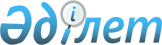 О внесении изменений и дополнений в некоторые приказы Министра образования и науки Республики КазахстанПриказ Министра образования и науки Республики Казахстан от 27 ноября 2020 года № 496. Зарегистрирован в Министерстве юстиции Республики Казахстан 30 ноября 2020 года № 21688
      ПРИКАЗЫВАЮ:
      1. Внести в приказ Министра образования и науки Республики Казахстан от 3 апреля 2013 года № 115 "Об утверждении типовых учебных программ по общеобразовательным предметам, курсам по выбору и факультативам для общеобразовательных организаций" (зарегистрирован в Реестре государственной регистрации нормативных правовых актов Республики Казахстан под № 8424, опубликован 12 июня 2013 года в газете "Казахстанская правда" № 198-199 (27472-27473) следующие изменения и дополнения: 
      пункт 1:
      подпункты 1), 2) и 3) исключить;
      подпункт 4) изложить в следующей редакции:
      "4) типовые учебные программы курсов по выбору и факультативов основного среднего образования и общего среднего образования согласно приложениям 109-113-2 к настоящему приказу;";
      подпункт 13) изложить в следующей редакции:
      "13) типовые учебные программы для обучающихся с особыми образовательными потребностями по общеобразовательным предметам начального образования по обновленному содержанию согласно приложениям 546-609 к настоящему приказу;";
      дополнить подпунктом 14) следующего содержания:
      "14) типовые учебные программы по общеобразовательным предметам начального, основного и общего среднего образования с сокращением учебной нагрузки согласно приложениям 610-637 к настоящему приказу.";
      приложения 175, 175-1, 176 и 176-1 к указанному приказу изложить в редакции согласно приложениям 1, 2, 3 и 4 к настоящему приказу;
      в приложении 188-2 "Типовая учебная программа по учебному предмету "Информационно-коммуникационные технологии" для 1-4 классов уровня начального образования по обновленному содержанию":
      заголовок изложить в следующей редакции:
      "Типовая учебная программа по учебному предмету "Цифровая грамотность" для 1-4 классов уровня начального образования по обновленному содержанию";
      пункт 2 изложить в следующей редакции:
      "2. Целью изучения учебного предмета "Цифровая грамотность" является обеспечение обучающихся базовыми знаниями, умениями и навыками по вопросам устройства компьютера, представления и обработки информации, работы в сети Интернет, вычислительного мышления, робототехники для эффективного использования современных информационных технологий на практике.";
      заголовок Главы 2 изложить в следующей редакции:
      "Глава 2. Организация содержания учебного предмета "Цифровая грамотность";
      пункт 8 изложить в следующей редакции:
      "8. Требованием для преподавания учебного предмета "Цифровая грамотность" является доступ к компьютерным системам. Список оборудования, необходимый для эффективного проведения занятий по учебному предмету "Цифровая грамотность" включает:
      1) персональные компьютеры, укомплектованные гарнитурой (наушниками с микрофоном);
      2) сеть открытого доступа для обеспечения обмена данными между устройствами и коммуникации учителей и обучающихся с широкополосным доступом к сети Интернет;
      3) периферийные устройства: принтер, сканер, копировальная техника, интерактивный проектор/интерактивная доска;
      4) наборы для робототехники.";
      пункт 19 изложить в следующей редакции:
      "19. Базовое содержание учебного предмета "Цифровая грамотность" для 4 класса:
      1) "Компьютер": устройства компьютера, влияние научно-технического прогресса на устаревание компьютерной и мобильной техники.
      Безопасность: критерий надежного пароля;
      2) "Представление и обработка информации":
      Тексты: таблицы в тексте.
      Презентации: макет слайда, анимация объектов; вставка видео и звука.
      Мультимедиа: создание видеоролика;
      3) "Работа в сети Интернет".
      Поиск информации: поиск файлов и папок на компьютере.
      Обмен информацией: настройки браузера (закладки, история и загрузки).
      Электронная почта: прием и отправка сообщений, сообщения с прикрепленными файлами;
      4) "Вычислительное мышление".
      Алгоритмы: вложенные циклы, логические операторы, операторы сравнения.
      Программирование: переменные в игровой среде программирования, разработка игры по собственному сценарию;
      5) "Робототехника": датчик цвета; датчик ультразвука.";
      пункт 22 изложить в следующей редакции:
      "22. Настоящая учебная программа реализуется в соответствии с Долгосрочным планом по реализации Типовой учебной программы по учебному предмету "Цифровая грамотность" для 1-4 классов уровня начального образования согласно приложению к настоящей учебной программе.";
      заголовок приложения изложить в следующей редакции:
      "Долгосрочный план по реализации Типовой учебной программы по учебному предмету "Цифровая грамотность" для 1-4 классов уровня начального образования";
      2.  Внести в приказ Министра образования и науки Республики Казахстан от 26 июля 2019 года № 334 "О внесении изменений и дополнений в некоторые приказы Министра образования и науки Республики Казахстан" (зарегистрирован в Реестре государственной регистрации нормативных правовых актов Республики Казахстан под № 19105, опубликован в Эталонном контрольном банке нормативных правовых актов Республики Казахстан в электронном виде от 08 октября 2019 года) следующие изменения:
      в приложении 4 "Типовая учебная программа по учебному предмету "Цифровая грамотность" для 1- 4 классов уровня начального образования по обновленному содержанию":
      заголовок приложения изложить в следующей редакции:
      "Типовая учебная программа по учебному предмету "Информационно-коммуникационные технологии" для 1-4 классов уровня начального образования по обновленному содержанию";
      пункт 7 изложить в следующей редакции:
      "7. Максимальный объем учебной нагрузки учебного предмета "Цифровая грамотность" составляет:
      1) в 1 классе 0,5 часа в неделю, 17 часов в учебном году;
      2) во 2 классе 1 час в неделю, 34 часа в учебном году;
      3) в 3 классе 1 час в неделю, 34 часа в учебном году;
      4) в 4 классе 1 час в неделю, 34 часа в учебном году;";
      пункты 15 и 16 изложить в следующей редакции:
      "15. Базовое содержание учебного предмета "Цифровая грамотность" для 1 класса:
      1) "Компьютер": правила поведения в кабинете информатики, безопасность при работе в сети Интернет;
      2) "Работа в сети Интернет": достоверность и польза информации, размещаемой в сети, риски нежелательных контактов в сети;
      3) "Вычислительное мышление": алгоритмы, исполнители линейных алгоритмов, интерфейс игровой среды программирования (Scratch (скретч)), создание, сохранение и открытие проекта в игровой среде программирования;
      4) "Робототехника": сборка базовой модели образовательного робота, загрузка и запуск программы для робота, движение робота с заданной скоростью, на заданное количество оборотов колеса, вперед, назад, поворот робота на заданный угол (90, 180 градусов).
      16. Базовое содержание учебного предмета "Цифровая грамотность" для 2 класса:
      1) "Компьютер": устройства компьютера, устройства ввода (мышь, клавиатура, микрофон) и вывода (монитор, принтер, колонки/наушники).
      Программное обеспечение: понятие файла и папки, создание, копирование, перемещение и удаление файлов и папок, использование команд контекстного меню.
      Безопасность: правила техники безопасности при работе с цифровыми устройствами;
      2) "Представление и обработка информации".
      Тексты: набор предложений в клавиатурном тренажере и текстовом редакторе.
      Графика: редактирование рисунка, обрезка, поворот и изменение размера рисунка, копирование и отражение фрагмента рисунка.
      Мультимедиа: запись и воспроизведение звука, редактирование звуковых файлов;
      3) "Работа в сети Интернет": использование браузера для поиска информации на заданную тему, обмен данными между приложениями;
      4) "Вычислительное мышление": алгоритмы, алгоритм ветвления, словесная форма записи алгоритма. Программирование: создание собственного персонажа во встроенном графическом редакторе игровой среды программирования, организация управления спрайтом с клавиатуры, организация текстового диалога между персонажами;
      5) "Робототехника": организация движения робота по заданному в словесной форме алгоритму, использование датчика касания, загрузка аудиофайла для робота, использование звука при разработке программы для робота, представление созданного робота аудитории.";
      пункт 18 изложить в следующей редакции:
      "18. Базовое содержание учебного предмета "Цифровая грамотность" для 3 класса:
      1) "Компьютер": устройства компьютера, клавиши для смены регистра символов, раскладки клавиатуры, управления курсором. Программное обеспечение: "горячие" клавиши в прикладных программах. Безопасность: основные правила личной безопасности при работе в сети Интернет;
      2) "Представление и обработка информации". Тексты: правила набора текста, маркированные и нумерованные списки, редактирование текста, форматирование шрифта и абзаца (начертание, цвет, выравнивание), вырезание, копирование, вставка выделенного текста в документ, вставка изображение в текст и настройка обтекания. Презентации: конструктор презентаций, меню программы, открытие и сохранение презентаций, размещение текста и изображений на слайде, переходы между слайдами, дизайн презентации. Графика: программа для обработки фотографий (яркость, контрастность, рамки);
      3) "Работа в сети Интернет": поиск информации: поиск фрагмента текста в документе. Обмен информацией: способы обмена информацией в сети, использование мессенджеров для совместной работы над проектом;
      4) "Вычислительное мышление".
      Алгоритмы: цикл, система команд исполнителя при реализации циклического алгоритма.
      Программирование: реализация циклического алгоритма при создании игры в игровой среде программирования, разработка игры по готовому сценарию, работа с несколькими сценами и персонажами в игровой среде программирования;
      5) "Робототехника": настройка скорости и количества оборотов среднего мотора, использование цикла для организации движения робота.";
      подпункт 2) пункта 5 изложить в следующей редакции:
      "2) пункты 7 и 21, Долгосрочного плана по реализации Типовой учебной программы по учебному предмету "Цифровая грамотность" для 1-4 классов уровня начального образования в приложении к указанному приложению, которые вводятся в действие для 1 классов с 1 января 2022 года, для 2 классов с 1 сентября 2022 года, для 3 классов с 1 сентября 2023 года, для 4 классов с 1 сентября 2024 года;
      пункт 15, который вводится в действие с 1 января 2022 года;
      пунктов 16 и 18, которые вводятся в действие с 1 сентября 2021 года;
      пункт 17, который вводится в действие с 1 сентября 2019-2020 и 2020-2021 учебных годов; 
      пункта 19, который вводится в действие с 1 сентября 2019 года;";
      дополнить приложениями 113-1, 113-2, 192-1, 193-1, 392-1, 395-1, 610, 611, 612, 613, 614, 615, 616, 617, 618, 619, 620, 621, 622, 623, 624, 625, 626, 627, 628, 629, 630, 631, 632, 633, 634, 635, 636 и 637 согласно приложениям 5, 6, 7, 8, 9, 10, 11, 12, 13, 14, 15, 16, 17, 18, 19, 20, 21, 22, 23, 24, 25, 26, 27, 28, 29, 30, 31, 32, 33, 34, 35, 36, 37 и 38 к настоящему приказу.
      3. Комитету дошкольного и среднего образования Министерства образования и науки Республики Казахстан в установленном законодательством Республики Казахстан порядке обеспечить:
      1) государственную регистрацию настоящего приказа в Министерстве юстиции Республики Казахстан;
      2) размещение настоящего приказа на интернет-ресурсе Министерства образования и науки Республики Казахстан после его официального опубликования;
      3) в течение десяти рабочих дней после государственной регистрации настоящего приказа представление в Юридический департамент Министерства образования и науки Республики Казахстан сведений об исполнении мероприятий, предусмотренных подпунктами 1) и 2) настоящего пункта.
      4. Контроль за исполнением настоящего приказа возложить на курирующего вице-министра образования и науки Республики Казахстан.
      5. Настоящий приказ вводится в действие по истечении десяти календарных дней после дня его первого официального опубликования, за исключением 10, 11, 12, 14, 16, 17, 18, 24, 40, 42, 45, 46, 48, 54, 55, 60, 71, 72, 80 и 81 абзацев настоящего приказа, который вводятся в действие с 1 января 2021 года. Типовая учебная программа по предмету "Әліппе" для 1 класса уровня начального образования (с казахским языком обучения) Глава 1. Общие положения
      1. Типовая учебная программа по предмету "Әліппе" (далее – программа) разработана в соответствии с приказом Министра образования и науки Республики Казахстан от 31 октября 2018 года № 604 "Об утверждении государственных общеобязательных стандартов образования всех уровней образования" (зарегистрирован в Реестре государственной регистрации нормативных правовых актов под № 17669).
      2. Структура и содержание программы определены на основе следующих принципов А. Байтурсынова, которыми руководствуются при написании учебника:
      1) упражнения со звуками;
      2) учет функции каждого звука в составлении слова;
      3) переход от простого к трудному, от легкого к сложному;
      4) самостоятельное получение знаний через практические поиски.
      3. Порядок изучения букв определен на основе трудов А. Байтурсынова, исследований ученых-лингвистов и методистов, частотой использования букв в тексте, сочетанием их между собой и словообразованием.
      4. Цель учебного предмета "Әліппе" – cоздание условий для развития личности мотивированного на обучение посредством упражнений со звуками, знакомства с буквами, обучения чтению, письму, составления устных и письменных текстов.
      5. Задачи учебной программы предусматривают формирование следующих навыков обучающегося:
      1) адаптация к учебной деятельности; 
      2) формирование простого представления о звуке, слоге, слове, речь (текст);
      3) ознакомление со звуком и буквой через выделения из текста/речи предложения, из предложения слово, содержащий пройденный звук; из слова слог, из слога звук;
      4) формирование умения распознавать печатные и письменные буквы; 
      5) формирование навыков письма, обозначая звуки буквой;
      6) формирование навыков чтения слов по слогам, целыми словами, с пониманием текста;
      7) формирование навыков письма (грамотность, каллиграфия);
      8) обогащение словарного запаса; 
      9) развитие коммуникативных навыков (умение выражать свои мысли, учитывать мнение других, вести диалог, соблюдать речевой этикет);
      10) обучение определению, сравнению, группировке, анализу языковых единиц (текст, предложение, слово, слог, звук);
      11) обучение умению применять на практике языковые знания и навыки;
      12) развитие познавательных, творческих способностей;
      13) развитие духовно-нравственных качеств обучающегося через любовь к родному языку, Родине, истории, национальной культуре и традициям;
      14) раскрытие личностных качеств и потенциала;
      15) формирование устойчивого внимания и памяти, логического мышления и интереса к получению знаний;
      16) учет физиологических особенностей детей и соблюдение санитарно-гигиенических требований. Глава 2. Содержания учебного предмета "Әліппе"
      6. Объем учебной нагрузки по предмету "Әліппе" составляет 6 часов в неделю, всего 96 часов в І полугодии.
      7. Содержание учебного предмета:
      1) система звуков и букв казахского языка;
      2) основные языковые единицы (текст, предложение, слово, слог, звук);
      3) простые грамматические навыки по казахскому языку;
      4) элементарные понятия орфоэпических, орфографических, пунктуационных норм.
      8. Организация изучения предмета "Әліппе" проводится по двум этапам (добукварный период – 12 часов, букварный период – 84 часа).
      9. Содержание предмета "Әліппе" в I полугодии осуществляется по учебнику "Әліппе" (добукварный и букварный периоды). 
      10. Последовательность и объем усвоения букв и звукового значения букв в алфавите, простых языковых понятий и значений:
      1) 1 четверть: простое представление об языковых понятиях (речевые навыки) (добукварный период) – 12 часов;
      а, р, л, у, н, закрепление (2 часа) – 12 часов;
      с, о, т, қ, ы, з, м, е, д, ш, ұ, закрепление (2 часа) – 24 часа;
      2) 2 четверть: б, й, к, і, ң, ғ, ж, ә, п, ү, закрепление (3 часа) – 24 часа;
      ө, г, и, я, ю, х, h, щ, в, э, е, ц, ф, ч, ь-ъ, алфавит – 2 часа, закрепление (4 часа) – 24 часа. 
      Примечание: ң – 3 часа, я, ю, х, һ, щ, в, э, е, ц, ф, ч, ь-ъ по 1 часу; на остальные звуки и буквы дается по 2 часа.
      11. Задачи добукварного периода: 
      1) привитие интереса к учебной деятельности;
      2) формирование элементарных представлений о речи, предложении, слове, слоге; 
      3) формирование навыков разпознавания и применения звуковых схем-моделей речи, предложений, слов, звуков, слогов;
      4) обучение упражнению со звуками: проводить звуковой анализ слова, определять количества слогов в слове, растягивая произношение слова; разделять слова на слоги, определять звуки внутри слова в двух, трех слоговых словах; различать гласных и согласных звуков, произносить слова, соединяя звуки, слоги;
      5) подготовка к письму (окрашивание, рисование, ведение линий в разных направлениях, обведение по контуру, написание элементов букв);
      6) развитие восприятия, воображения, памяти, мышления, концентрация внимания;
      7) формирование связной речи.
      При определении задач добукварного периода за основу взяты методы коротких слов, упражнений со звуками А. Байтурсынова.
      Примечание: объем материала по аудированию не превышает 10 предложений, стихотворений не более 3 куплетов.
      12. Задачи букварного периода:
      1) распознавание нового звука и буквы с помощью звукового метода;
      2) развитие навыков звукового анализа: выделять предложение из текста/речи, слово с новым изучаемым звуком из предложения, слог из слова, звуки из слога;
      3) обучение правильному произношению звуков;
      4) обучение умению различать типы услышанных звуков, т.е. фонем;
      5) формирование умения обозначать отдельные звуки буквами: обучение печатным и письменным видам букв;
      6) развитие навыков звукового комплектования: учить читать, писать из звуков слоги, из слогов слова, из слов предложения;
      7) совершенствование языковых навыков, развивая учебную деятельность; 
      8) формирование навыков чтения целыми словами и правильного, осознанного чтения;
      9) формирование навыков каллиграфического письма;
      10) обогащение словарного запаса;
      11) формирование умения выражать свои мысли.
      При определении задач букварного периода за основу взяты звуковой метод, собственно-нарицательный метод, метод письма-чтения А. Байтурсынова.
      Примечание:
      Объем письменных работ за 1 полугодие: графический диктант в добукварном периоде – 1-3 знака, буквенный диктант в букварный период – 3-5 букв, слоговой диктант – 3-6 слогов, словарный диктант – 2-5 слов, диктант – 3-12 слов. Количество письменных работ устанавливается учителем исходя из уровня освоения и потребности обучающихся. Письменные работы организовываются систематически. 
      13. Базовое содержание образования предмета "Әліппе".
      Аудирование и говорение: 
      1) прослушивание речи учителя, других обучающихся; понимание содержания материала аудирования; правильный и точный ответ на вопрос; понимание смысла слова; умение правильно употреблять слово; умение выражать свои мысли сохраняя речевой этикет;
      2) использование мимики, жестов в речи; сохранение мелодичности слов (ритм, ударение, звук, темп, пауза); рассказывание сказки; чтение наизусть стихотворения, считалок, пословиц, поговорок, скороговорок, загадок;
      3) фонетика: гласные и согласные звуки; классификация звуков на твердые и мягкие; слог, деление слова на слоги; слогообразование гласных звуков; определение звукового, буквенного состава слова; овладение первоначальными знаниями о звуковой структуре речи;
      4) орфоэпия: умение произносить слова в соответствии с законом сингармонизма; умение говорить скороговорки, выполнять игровые упражнения;
      5) обогащение словарного запаса, составление предложении из слов, коротких текстов из предложений; 
      6) пересказывание материала аудирования (слушания), составление рассказов по сюжетным картинкам; рассказывание об увиденном, пережитом, услышанном;
      7) обучение нормам речевого этикета (беседа, рассказ, обмен мнениями, инсценировка, ролевые игры);
      Примечание: объем материала аудирования (слушания): 30 сек.-1 мин.
      14. Чтение:
      1) определение количества и порядка звуков в слове, проведение фонетического разбора; 
      2) понимание смыслоразличительной роли звуков; 
      3) понимание, распознавание структур слов и предложений по схемам (определить количество слогов в слове, количество слов в предложении); 
      4) понимание смысла слова, мыслей, изложенных в предложении;
      5) различение звука и буквы, знать особенности произношения звука, обозначение его буквой, распознавание буквенной структуры записанного слова;
      6) распознавание особенностей парных звуков в казахском языке (а-ә, о-ө, ұ-ү, ы-і, л-р, н-ң, с-з, с-ш, ж-ш, п-б, к-қ, г-ғ), привитие навыков правильного произношения звуков в заимствованных словах;
      7) чтение вслух предложения (2-6 слов), текста (4-10 предложений); осознанное чтение;
      8) соблюдение звукового сингармонизма при чтении слов; 
      9) общее понятие о тексте;
      10) понимание информации, представленной в виде рисунка, схемы.
      Примечание: объем теста для чтения в начале букварного периода не превышает 4-6 предложений, в конце 10 предложений. В каждом предложении количество не превышает 2-6 слов.
      15. Письмо:
      1) моделирование языковых единиц (текст, предложение, слово, слог, звук) посредством схем;
      2) подготовка к письму (правильная посадка, правильное положение рук, правильное положение тетради, умение правильно держать карандаш, ручку); навыки ориентации на пространстве листа (рабочая строка, межстрочное пространство, верхняя и нижняя линии строки, интервал, наклонные, вертикальные линии); рисование, прерывистые линии, волнистые линии, написание элементов букв;
      3) в соответствии с требованиями каллиграфии написание заглавных и строчных букв; непрерывное и безотрывное (ритмичное) письмо образовывая из звуков слогов, из слогов слов, правильно соединяя буквы;
      4) понимание, что каждое предложения начинается с заглавной буквы, внутри предложения слова пишутся раздельно, в конце предложения ставится знак препинания и их применение; 
      5) списывание, написание слов (3-7 слов), простых предложений (1-2 предложения) под диктовку и по памяти, проверка по образцу; 
      6) составление из слов предложения;     
      7) овладение навыками безошибочного и каллиграфического письма; 
      8) различение слов, которые пишутся с заглавной буквы (имена людей, географические названия, клички домашних животных), их правильное написание;
      9) умение использовать окончания в речи. Глава 3. Система целей обучения
      16. Цели обучения в программе представлены кодировкой. Первое число кода обозначает класс, второе и третье числа – последовательность основных навыков, четвертое число – последовательность целей обучения. В коде 1.2.1.1: "1" – класс, "2.1" – основные навыки, "1" – последовательность целей обучения.
      17. Цели обучения определены в виде ожидаемого результата:
      18. Настоящая учебная программа реализуется в соответствии с долгосрочным планом к Типовой учебной программе по предмету "Әліппе" для 1 класса уровня начального образования согласно приложению.
      19. Распределение часов на изучение раздела и тем предоставляется на усмотрение учителя. Долгосрочный план по реализации Типовой учебной программы по предмету "Әліппе" для 1 класса уровня начального образования (с казахским языком обучения)
      Примечание:
      - с учетом потребностей обучающихся на каждое занятие использовать по 3-4 учебных целей, в том числе одна из них будет являться ведущей целью;
      - цели обучения, обозначенные знаком "*", рекомендуется реализовать частично.
      Письмо осуществляется с помощью тетрадей (№ 1, № 2, № 3). Типовая учебная программа по предмету "Ана тілі" для 1 класса уровня начального образования (с казахским языком обучения) Глава 1. Общие положения
      1. Типовая учебная программа по предмету "Ана тілі" (далее – программа) разработана в соответствии с приказом Министра образования и науки Республики Казахстан от 31 октября 2018 года № 604 "Об утверждении государственных общеобязательных стандартов образования всех уровней образования" (зарегистрирован в Реестре государственной регистрации нормативных правовых актов под № 17669). 
      2. Структура и содержание программы определены на основе следующих принципов А. Байтурсынова, которыми руководствуются при написании учебника:
      1) переход от простого к трудному, от легкого к сложному;
      2) самостоятельное получение знаний через практические поиски.
      3. Цель учебного предмета "Ана тілі" – совершенствование и развитие навыков чтения и письма обучающегося.
      4. Задачи учебной программы предусматривают формирование следующих навыков обучающегося:
      1) формирование навыка чтения целыми словами, осознанное, выразительное и быстрое чтение;
      2) формирование навыков письма (каллиграфического и орфографического);
      3) обогащение словарного запаса; 
      4) формирование коммуникативных навыков (умение выражать свои мысли, учитывать мнение других, беседовать, соблюдать речевой этикет);
      5)  обучение определению, сравнению, группировке, анализу языковых единиц (текст, предложение, слово, слог, звук);
      6) обучение умению применять на практике языковые знания и навыки;
      7) привитие интереса к чтению, приобщение к искусству речи;
      8) развитие познавательных, творческих способностей;
      9) развитие духовно-нравственных качеств обучающегося через любовь к родному языку, Родине, истории, национальной культуре и традициям;
      10) раскрытие личностных качеств и потенциала;
      11) формирование устойчивого внимания и памяти, логического мышления и интереса к получению знаний;
      12) учет физиологических особенностей детей и соблюдение санитарно-гигиенических требований. Глава 2. Содержания учебного предмета "Ана тілі"
      5. Объем учебной нагрузки по предмету "Ана тілі" составляет 6 часов в неделю, всего 102 часа во ІІ полугодии.
      6. Содержание учебного предмета состоит из:
      1) основные языковые единицы (текст, предложение, слово, слог, звук);
      2) простых грамматических навыков по казахскому языку;
      3) элементарного понятия орфоэпических, орфографических, пунктуационных норм;
      4) произведений детской литературы (фольклорные и художественные).
      7. Изучение послебукварного периода по предмету "Ана тілі" осуществляется во II полугодии с помощью учебника "Ана тілі".
      8. Задачи послебукварного периода:
      1) приобщение к искусству речи посредством аудирования (слушания), говорения; 
      2) развитие правильной устной и письменной речи;
      3) формирование навыков правильного, осознанного, выразительного и быстрого чтения текста;
      4) воспитание уважительного отношения к национальным ценностям через произведения устной и художественной литературы;
      5) обучение первоначальным основам языковых знаний;
      6) привитие навыков грамотного письма с соблюдением первоначальных орфографических норм;
      7) развитие навыков каллиграфического письма; 
      8) привитие умения использовать различные источники в работе с текстами.
      При определении задач послебукварного периода за основу взяты собственно-нарицательный метод, метод слова целиком, метод письма-чтения А. Байтурсынова.
      9. Базовое содержание образования предмета "Ана тілі".
      Аудирование и говорение:
      1) понимание содержания материала аудирования; правильный и точный ответ на вопрос; понимание смысла слова; умение правильно употреблять слово; умение выражать свои мысли сохраняя речевой этикет;
      2) использование мимики, жестов в речи; сохранение мелодичности слов (ритм, ударение, звук, темп, пауза); рассказывание сказки; чтение наизусть стихотворения, считалок, пословиц, поговорок, скороговорок, загадок;
      3) орфоэпия: умение произносить слова в соответствии с законом сингармонизма; умение говорить скороговорки, выполнять игровые упражнения;
      4) обогащение словарного запаса, составление предложении из слов, коротких текстов из предложений; 
      5) пересказывание материала аудирования (слушания), составление рассказов по сюжетным картинкам; рассказывание об увиденном, пережитом, услышанном;
      6) обучение нормам речевого этикета (беседа, рассказ, обмен мнениями, инсценировка, ролевые игры);
      Примечание: объем материала аудирования (слушания): 30 сек.-1 мин.
      10. Чтение: 
      1) понимание смысла слова, мыслей, изложенных в предложении;
      2) чтение вслух предложения (2-6 слов), текста (4-8 предложений); выразительное, осознанное чтение, нахождение необходимой информации в тексте с помощью учителя;
      3) чтение с сохранением интонации предложения (повествовательное, восклицательное, вопросительное) в зависимости от цели высказывания;
      4) соблюдение звукового сингармонизма при чтении слов;
      5) различение значения слов (однозначные; противоположные по смыслу; слова с одинаковым произношением, но разные по смыслу), обогащение словарного запаса;
      6) определение заголовка текста с помощью вопроса "О ком (о чем) текст?", ответы на вопросы по содержанию прочитанного текста;
      7) высказывание своих мыслей и впечатления от прочитанного текста;
      8)  нахождение необходимой информации в источниках, составленных в алфавитном порядке (иллюстрированная книга, словарь, справочник, энциклопедия) с помощью учителя;
      9) понимание информации, представленной в виде рисунка, схемы.
      Примечание: объем художественного произведения – 45-65 слов, научно-познавательного текста – 20-30 слов.
      норма скорости чтения в конце II полугодия: 25-30 слов в минуту; служебные слова, междометия, подражательные слова, парные слова считаются как отдельное слово.
      11. Используются тексты детской (фольклорной и художественной) литературы объемом 45-70 слов, написанные простым, доступным языком, о Родине, родной земле, природе, животных, семье, труде, здоровье. 
      12. Письмо: 
      1)  написание букв в соответствии с требованиями каллиграфии, непрерывно и безотрывно (ритмично), правильно соединяя буквы;
      2) понимание, что каждое предложения начинается с заглавной буквы, внутри предложения слова пишутся раздельно, в конце предложения ставится знак препинания и их применение; 
      3) списывание, написание слов (7-10 слов), простых предложений (3-4 предложения) под диктовку и по памяти, проверка по образцу; 
      4) составление из слов предложений, из предложений короткий текст;
      5) овладение навыками грамотного и каллиграфического письма;
      6) правильное использование слов, обозначающих названия, признака, число, действия предмета;
      7) различение слов, которые пишутся с заглавной буквы (имена людей, географические названия, клички домашних животных), их правильное написание;
      8) умение использовать окончания в речи;
      9) перенос слов при помощи учителя.
      Примечание: объем письменных работ за 2 полугодие: словарный диктант – 4-5 слов, диктант – 12-20 слов, изложение – 10-15 слов, списывание текста – 10-20 слов, творческий текст – 3-4 предложений (10-15 слов). Количество письменных работ устанавливается учителем, исходя из уровня освоения и потребности обучающихся. Письменные работы организовываются систематически.  Глава 3. Система целей обучения
      13. Цели обучения в программе представлены кодировкой. Первое число кода обозначает класс, второе и третье числа – последовательность основных навыков, четвертое число – последовательность целей обучения. В коде 1.2.1.1: "1" – класс, "2.1" – основные навыки, "1" – последовательность целей обучения.
      14. Цели обучения определены в виде ожидаемого результата:
      15. Настоящая учебная программа реализуется в соответствии с долгосрочным планом к Типовой учебной программе по предмету "Ана тілі" для 1 класса уровня начального образования согласно приложению.
      16. Распределение часов на изучение раздела и тем предоставляется на усмотрение учителя. Долгосрочный план по реализации Типовой учебной программы по предмету "Ана тілі" для 1 класса уровня начального образования (с казахским языком обучения)
      Примечание:
      - с учетом потребностей обучающихся на каждое занятие использовать по 3-4 учебных целей, в том числе одна из них будет являться ведущей целью;
      - цели обучения, обозначенные знаком "*", рекомендуется реализовать частично. Типовая учебная программа по предмету "Букварь" для 1 класса уровня начального образования (с русским языком обучения) Глава 1. Общие положения
      1. Учебная программа разработана в соответствии c приказом Министра образования и науки Республики Казахстан от 31октября 2018 года № 604 "Об утверждении государственных общеобязательных стандартов образования всех уровней образования" (зарегистрирован в Реестре государственной регистрации нормативных правовых актов под № 17669).
      2. Цель учебного предмета "Букварь" – создание условий для формирования функционально грамотной личности в процессе освоения навыков аудирования (слушания), говорения, чтения и письма во взаимосвязи с формированием элементарных грамматических представлений. 
      3. Для достижения поставленной цели на уроках необходимо решать следующие задачи:
      1) учить слушать, говорить, читать и писать;
      2) формировать простое представление о членимости речи (звуке, слоге, слове, предложении); 
      3) развивать фонематический слух (уметь выделять последовательно звуки, определять их количество и качество);
      4) вырабатывать навыки чтения слов по слогам, читать в целом, читать с пониманием текста, читать выразительно;
      5) научить различать и каллиграфически писать печатные и письменные буквы алфавита; формировать навыки письма;
      6) обогащать словарный запас;
      7) формировать у обучающихся правильную читательскую деятельность через умение целенаправленно осмысливать текст;
      8) воспитывать интерес к чтению и книге;
      9) развивать умение анализировать, сравнивать, обобщать, систематизировать информацию; 
      10) формировать доброжелательное отношение к окружающим, развивать культуру речи и культуру общения;
      11) развивать творческие способности через формирование познавательного интереса и стремления совершенствовать свою речь;
      12) развивать интерес и любовь к изучаемому языку через освоение окружающего мира;
      13) развивать коммуникативные умения и навыки: умение слушать и слышать собеседника, готовность вести диалог и признавать возможность существования различных точек зрения, высказывать свою позицию, обосновывая ее.
      4. Развитие личностных качеств в органическом единстве с навыками широкого спектра является основой для привития обучающимся базовых ценностей образования: "казахстанский патриотизм и гражданская ответственность", "уважение", "сотрудничество", "труд и творчество", "открытость", "образование в течение всей жизни". Эти ценности призваны стать устойчивыми личностными ориентирами обучающегося, мотивирующими его поведение и повседневную деятельность. Глава 2. Организация содержания учебного предмета "Букварь"
      5. Объем учебной нагрузки по предмету составляет 6 часов в неделю, всего – 96 часов.
      6. Единицы отбора содержания учебного предмета:
      1) система звуков и букв русского языка;
      2) единицы языка: текст, предложение, слово, слог, звук;
      3) некоторые грамматические явления русского языка;
      4) минимум орфографических и пунктуационных норм;
      5) произведения детской художественной литературы.
      7. Базовое содержание учебного предмета "Букварь":
      В процессе обучения выделяются два периода: добукварный – 12 часов, букварный – 84 часа.
      8. Задачи добукварного и букварного периодов реализуются в с помощью учебника "Букварь".
      9. В учебнике "Букварь" используется последовательность введения букв группами:
      1) а, у, и, о, ы; 
      2) м, т, н, л, с, р, ш; 
      3) к, п, б, г, д, з, ж; 
      4) е, е, в, й, ь, э, я, ю, х, ц, ч, щ, ф, ъ (разделительный).
      10. Задачи добукварного периода:
      1) привитие интереса к учебной деятельности;
      2) развитие фонематического слуха;
      3) формирование первоначальных представлений о речи (звук, слог, ударение, слово, предложение);
      4) формирование представления о том, что начало предложения пишется с большой буквы, в конце предложения ставится точка, вопросительный, восклицательный знак;
      5) формирование представлений об ударных/безударных гласных звуках, мягких/твердых согласных звуках;
      6) формирование умения производить звуковой анализ слов, обозначать ударный слог;
      7) обучение "чтению" звуковой модели слова с ориентировкой на гласные звуки; "чтению" схем-моделей предложений;
      8) развитие мелкой моторики рук (раскрашивание, рисование, штриховка в разных направлениях, обведение по контуру, написание элементов букв);
      9) развитие мышления, памяти, воображения, восприятия, внимания.
      11. Букварный период обучения грамоте начинается в первой четверти и заканчивается во второй четверти. Количество часов на знакомство со звуком и буквой учитель регулирует сам в зависимости от уровня усвоения учебного материала, достижения целей обучения и выполнения задач каждого периода.
      12. Задачи букварного периода:
      1) знакомство с буквами русского алфавита, обучение артикуляции звуков; 
      2) привитие интереса к учебной деятельности, формирование навыков речевой деятельности;
      3) развитие фонематического слуха, восприятия речи; 
      4) ознакомление с понятием ударные, безударные гласные звуки; 
      5) освоение функции букв алфавита, различий заглавной и строчной, печатной и прописной букв;
      6) освоение элементарных понятий о языковых единицах (звук, слог, слово, предложение, текст);
      7) формирование навыков каллиграфического письма при написании букв, слогов, слов, предложений;
      8) формирование навыков правильного, плавного слогового чтения с переходом на чтение целыми словами на материале текстов учебника;
      9) освоение орфографического и орфоэпического чтения;
      10) формирование навыков устной и письменной речи;
      11) обогащение словарного запаса обучающихся.
      Примечание:
      Объем письменных работ I полугодия: графический диктант - 1-3 знака, буквенный диктант – 3-5 букв, слоговой диктант - 3-6 слогов, словарный диктант - 2-5 слов, диктант –3-12 слов.
      Количество письменных работ устанавливается учителем в зависимости от уровня освоения и потребностей обучающихся. Рекомендуется систематическая ежедневная организация письменных работ.
      13. Базовое содержание образования.
      14. Аудирование (слушание) и говорение (развитие устной речи и фонематического слуха):
      1) формирование умений слушать речь учителя и обучающихся, аудио/видеозаписи, понимать смысл услышанного, правильно и точно отвечать на вопросы; развитие навыков общения в соответствии с коммуникативными целями (общение в группе, участие в диалоге, инсценирование, ролевые игры), использование слов речевого этикета, расширение словарного запаса на основе лексических тем;
      2) использование невербальных средств общения (интонация, мимика, жесты, позы); соблюдение основных правил речи (ритм, ударение, темп, пауза);
      3) развитие артикуляционного аппарата через заучивание скороговорок, чистоговорок, стихотворений, считалок, пословиц, поговорок, загадок;
      4) формирование умений строить высказывания в монологической и диалогической формах на заданные и интересующие обучающихся темы, беседы по картинкам, наблюдениям, об увиденном, пережитом и услышанном/прочитанном, передача отношения к поступкам и переживаниям других людей, способы передачи собственных эмоциональных состояний;
      5) рассказывание сказок с опорой на серию сюжетных картинок и без опоры, составление рассказов по сюжетной картинке и по серии сюжетных картинок, понимание содержания прослушанного текста, пересказ прослушанного/прочитанного текста (по иллюстрациям, опорным словам, плану), с опорой на карту текста и без опоры на нее;
      6) понимание значения и смысла слова, употребление слова по назначению, расширение словарного запаса; произношение слов согласно орфоэпическим нормам, правильная постановка ударения в словах;
      7) составление предложений, коротких текстов;
      8) объем материала аудирования: 30 сек - 1 мин.
      15. Чтение (формирование навыков чтения, изучение звукового состава слова, букв алфавита):
      1) фонетика и графика;
      2) звук – минимальная единица языка, звуковое строение слов и слогов;
      3) классификация звуков на гласные и согласные (артикуляционный, акустический, функциональный аспекты: гласные произносятся свободно, согласные с преградой, гласные состоят из голоса, согласные – из голоса и шума (звонкие), только шума (глухие), согласные самостоятельно образуют слог только вместе с гласным: [и-р’ис], [а-ист]);
      4) классификация согласных по твердости/мягкости и по звонкости/ глухости;
      5) слабая и сильная позиции для гласных и согласных звуков;
      6) смыслоразличительная роль звука и ударения ([мал] – [м’aл], [за́мък] – [замо́к]), сопоставление слов, различающихся одним или несколькими звуками;
      7) осознание единства звукового состава слова и его лексического значения;
      8) обозначение звука буквой; установление соответствия/ несоответствия звукового и буквенного состава слова; произношение слов с соблюдением орфоэпических норм русского языка;
      9) слог как минимальная произносительная единица, деление слов на слоги, ударные и безударные;
      10) переход от графической звуковой модели слова к обозначению звуков в схеме-модели буквами; "чтение" звукобуквенной модели слова с ориентировкой на гласную букву; 
      11) проведение звукового и звукобуквенного анализа;
      12) различение звука и буквы (звуки мы слышим и произносим, буквы видим, пишем, читаем);
      13) воспроизведение звуковой формы слова по его буквенной записи (чтение) и наоборот (письмо);
      14) овладение позиционным принципом русской графики, обозначение мягкости согласных звуков с помощью букв гласных (я, ю, е, е, и) и буквы ь, обозначение звука [й’] с помощью букв я, ю, е, е;
      15) двойная роль букв я, ю, е, е;
      16) знакомство с русским алфавитом как определенной последовательностью букв;
      17) обучение плавному слоговому чтению слов различной структуры с переходом на чтение целыми словами, предложений, состоящих из 2-6 слов, и правильному чтению текстов, состоящих из 4-8 предложений, обучение выборочному чтению небольших отрывков из текстов по вопросам учителя;
      18) наблюдение за интонационной организацией речи (интонация конца предложения, сообщение, вопрос, восклицание);
      19) интонирование предложений в соответствии со знаками препинания: точка, вопросительный и восклицательный знаки, соблюдение пауз при запятой; соблюдение пауз, которые отделяют одно предложение от другого;
      20) сравнение произведений разных жанров на основе их особенностей, формирование умения определять, о чем говорится в произведении, в чем хотел убедить нас автор, давать характеристику основным действующим лицам произведения;
      21) наблюдение над значением слова (слова, близкие и противоположные по смыслу, многозначные слова);
      22) понимание содержания текста при самостоятельном чтении;
      23) ответы на вопросы по содержанию прочитанного;
      24) выделение особенностей текстов различных жанров, определение темы, главной мысли произведения; 
      25) выразительное чтение текстов, чтение по ролям, высказывание отношения к содержанию прочитанного (нравится/не нравится, потому что…);
      26) поиск необходимой информации для выполнения учебных заданий (под руководством учителя);
      27) понимание информации, представленной в виде текста, рисунков, схем, пиктограмм, знаков;
      28) отработка навыков произношения гласных и согласных звуков, произношение слов с правильным ударением во время чтения целыми словами и смысловыми единицами (орфоэпическое чтение);
      29) орфографическое чтение как средство самоконтроля при письме под диктовку и списывании.
      Примечание: объем текста, предоставленного для чтения, не должен превышать 4-6 предложений в начале букварного периода и 10 предложений в конце. Количество слов в каждом предложении не должно превышать 2-6.
      16. Письмо (формирование навыков письма):
      1) подготовка к письму (правильная посадка, освещение, положение тетради и умение держать карандаш/ручку при письме); формирование умения ориентироваться на пространстве листа в тетради (рабочая строка, межстрочное пространство, верхняя и нижняя линии рабочей строки, вертикальные наклонные линии); рисование, штриховка, обводка; моделирование звукового состава слова с помощью схем; моделирование предложения; 
      2) письмо элементов букв, заглавных и строчных букв и их соединений, слогов, слов, предложений с соблюдением каллиграфических норм;
      3) формирование навыков каллиграфического письма: анализ графического образа рукописных букв (строчных и прописных), сопоставление их структурных элементов, письмо строчных и прописных букв и их соединений (верхнее, среднее, нижнее отрывное и безотрывное), отработка действий послогового письма (в процессе введения букв, обозначающих согласные звуки, парные по мягкости – твердости, звонкости – глухости), запись простейших предложений с предварительным их моделированием; 
      4) письмо под диктовку слов, словосочетаний и предложений, написание которых не расходится с произношением;
      5) списывание предложений, текста с рукописного и печатного текста по специальным правилам;
      6) письмо предложений с учетом правил пунктуации: точка, восклицательный, вопросительный знаки в конце предложения, раздельное написание слов в предложении;
      7) заглавная буква в начале предложения;
      8) слово и предложение, начальное представление о слове и предложении, разграничение понятий: "предмет" и "слово" как название предмета;
      9) слова-названия предметов, явлений окружающего мира, слова, обозначающие признаки предметов, слова, обозначающие действия предметов в момент говорения, до момента говорения, после говорения; слова, обозначающие один предмет, много предметов, слова, которые соотносятся со словами "он", "она", "оно", "они";
      10) составление предложений по картинке, составление предложений из заданных слов, определение количества слов в предложении, составление графических моделей предложений. Глава 3. Система целей обучения
      17. Цели обучения в программе представлены с кодировкой. В коде первое число обозначает класс, второе и третье числа – раздел и подраздел, четвертое число – нумерацию цели обучения. В кодировке 1.1.2.1 "1" – класс, "1.2." – раздел и подраздел, "1" – порядковый номер цели обучения.
      18. Система целей обучения:
      19. Настоящая учебная программа реализуется в соответствии с долгосрочным планом к Типовой учебной программе по предмету "Букварь" для 1 класса уровня начального образования согласно приложению.
      20. Распределение часов на изучение раздела и тем предоставляется на усмотрение учителя. Долгосрочный план по реализации Типовой учебной программы по предмету "Букварь" для 1 класса уровня начального образования (с русским языком обучения)
      Примечание:
      1) цели обучения в пределах одной четверти комбинируются по разным видам речевой деятельности;
      2) цели обучения, обозначенные знаком "*", рекомендуется реализовать частично. Типовая учебная программа по предмету "Обучение грамоте" для 1 класса уровня начального образования (с русским языком обучения) Глава 1. Общие положения
      1. Учебная программа разработана в соответствии с приказом Министра образования и науки Республики Казахстан от 31 октября 2018 года № 604 "Об утверждении государственных общеобязательных стандартов образования всех уровней образования" (зарегистрирован в Реестре государственной регистрации нормативных правовых актов под № 17669).
      2. Цель учебного предмета "Обучение грамоте" – создание условий для формирования функционально грамотной личности в процессе освоения навыков аудирования (слушания), говорения, чтения и письма во взаимосвязи с формированием элементарных грамматических представлений.
      3. Для достижения поставленной цели на уроках обучения грамоте необходимо решать следующие задачи:
      1) вырабатывать навыки чтения слов, читать с пониманием текста, читать выразительно и быстро;
      2) обогащать словарный запас;
      3) формировать у обучающихся правильную читательскую деятельность через умение целенаправленно осмысливать текст;
      4) воспитывать интерес к чтению и книге;
      5) развивать умение анализировать, сравнивать, обобщать, систематизировать информацию; 
      6) формировать доброжелательное отношение к окружающим, развивать культуру речи и культуру общения;
      7) развивать творческие способности через формирование познавательного интереса и стремления совершенствовать свою речь;
      8) развивать интерес и любовь к изучаемому языку через освоение окружающего мира;
      9) развивать коммуникативные умения и навыки: умение слушать и слышать собеседника, готовность вести диалог и признавать возможность существования различных точек зрения, высказывать свою позицию, обосновывая ее;
      10) формировать умение планировать, контролировать и оценивать учебные действия в соответствии с поставленной задачей и условиями ее реализации; 
      11) определять наиболее эффективные способы достижения результата;
      12) формировать умение понимать причины успеха/неуспеха учебной деятельности.
      4. Развитие личностных качеств в органическом единстве с навыками широкого спектра является основой для привития обучающимся базовых ценностей образования: "казахстанский патриотизм и гражданская ответственность", "уважение", "сотрудничество", "труд и творчество", "открытость", "образование в течение всей жизни". Эти ценности призваны стать устойчивыми личностными ориентирами обучающегося, мотивирующими его поведение и повседневную деятельность. Глава 2. Организация содержания учебного предмета "Обучение грамоте"
      5. Объем учебной нагрузки по предмету составляет 6 часов в неделю, всего – 102 часа.
      6. Единицы отбора содержания учебного предмета:
      1) единицы языка: текст, предложение, слово, слог, звук;
      2) некоторые грамматические явления русского языка;
      3) минимум орфографических и пунктуационных норм;
      4) произведения детской художественной литературы.
      7. Задачи послебукварного периода реализуется во 2-ом полугодии с помощью учебника "Обучение грамоте".
      8. Задачи послебукварного периода:
      1) переход к чтению целыми словами, формирование умения читать "про себя";
      2) формирование умений работать с текстом:
      3) развитие связной речи (пересказ, рассказывание, "словесное рисование", составление рассказов по картинкам, личным впечатлениям);
      4) развитие навыков письма в соответствии с нормами каллиграфии и графики;
      5) воспитание уважительного отношения к национальным ценностям через произведения устной литературы и художественных произведений;
      6) приобщение к искусству речи посредством аудирования (слушания), говорения;
      9. Базовое содержание образования.
      10. Аудирование (слушание) и говорение (развитие устной речи и фонематического слуха):
      1) формирование умений слушать речь учителя и обучающихся, аудио/видеозаписи, понимать смысл услышанного, правильно и точно отвечать на вопросы; развитие навыков общения в соответствии с коммуникативными целями (общение в группе, участие в диалоге, инсценирование, ролевые игры), использование слов речевого этикета, расширение словарного запаса на основе лексических тем;
      2) использование невербальных средств общения (интонация, мимика, жесты, позы); соблюдение основных правил речи (ритм, ударение, темп, пауза);
      3) развитие артикуляционного аппарата через заучивание скороговорок, чистоговорок, стихотворений, считалок, пословиц, поговорок, загадок;
      4) формирование умений строить высказывания в монологической и диалогической формах на заданные и интересующие обучающихся темы, беседы по картинкам, наблюдениям, об увиденном, пережито и услышанном/прочитанном, передача отношения к поступкам и переживаниям других людей, способы передачи собственных эмоциональных состояний;
      5) рассказывание сказок с опорой на серию сюжетных картинок и без опоры, составление рассказов по сюжетной картинке и по серии сюжетных картинок, понимание содержания прослушанного текста, пересказ прослушанного/прочитанного текста (по иллюстрациям, опорным словам, плану), с опорой на карту текста и без опоры на нее;
      6) понимание значения и смысла слова, употребление слова по назначению, развитие речи через расширение словарного запаса; произношение слов согласно орфоэпическим нормам, правильная постановка ударения в словах;
      7) составление предложений, коротких текстов;
      8) объем материала аудирования: 30 сек.-1 мин.
      11. Чтение (формирование навыков чтения, изучение звукового состава слова, букв алфавита):
      1) фонетика и графика;
      2) звук – минимальная единица языка, звуковое строение слов и слогов;
      3) классификация звуков на гласные и согласные (артикуляционный, акустический, функциональный аспекты: гласные произносятся свободно, согласные с преградой, гласные состоят из голоса, согласные – из голоса и шума (звонкие), только шума (глухие), согласные самостоятельно образуют слог только вместе с гласным: [и-р’ис], [а-ист]);
      4) классификация согласных по твердости/мягкости и по звонкости/ глухости;
      5) слабая и сильная позиции для гласных и согласных звуков;
      6) смыслоразличительная роль звука и ударения ([мал] – [м’aл], [за́мък] – [замо́к]), сопоставление слов, различающихся одним или несколькими звуками;
      7) осознание единства звукового состава слова и его лексического значения;
      8) обозначение звука буквой; установление соответствия/ несоответствия звукового и буквенного состава слова; произношение слов с соблюдением орфоэпических норм русского языка;
      9) слог как минимальная произносительная единица, деление слов на слоги, ударные и безударные;
      10) переход от графической звуковой модели слова к обозначению звуков в схеме-модели буквами; "чтение" звукобуквенной модели слова с ориентировкой на гласную букву;
      11) проведение звукового и звукобуквенного анализа;
      12) различение звука и буквы (звуки мы слышим и произносим, буквы видим, пишем, читаем);
      13) воспроизведение звуковой формы слова по его буквенной записи (чтение) и наоборот (письмо);
      14) овладение позиционным принципом русской графики, обозначение мягкости согласных звуков с помощью букв гласных (я, ю, е, е, и) и буквы ь, обозначение звука [й’] с помощью букв я, ю, е, е;
      15) двойная роль букв я, ю, е, е;
      16) знакомство с русским алфавитом как определенной последовательностью букв;
      17) обучение плавному слоговому чтению слов различной структуры с переходом на чтение целыми словами, предложений, состоящих из 2-6 слов, и правильному чтению текстов, состоящих из 4-8 предложений, обучение выборочному чтению небольших отрывков из текстов по вопросам учителя;
      Примечание: Объем художественного произведения от 0,5 до 1,5 страниц (включая сюжетную картинку). Объем научно-познавательного текста не должен превышать 0,3-0,5 страниц.
      18) наблюдение за интонационной организацией речи (интонация конца предложения, сообщение, вопрос, восклицание);
      19) интонирование предложений в соответствии со знаками препинания: точка, вопросительный и восклицательный знаки, соблюдение пауз при запятой; соблюдение пауз, которые отделяют одно предложение от другого;
      20) наблюдение над значением слова (слова, близкие и противоположные по смыслу, многозначные слова);
      21) понимание содержания текста при самостоятельном чтении, чтение деформированного текста повествовательного характера, составить текст по данному началу или концу; ответы на вопросы по содержанию прочитанного;
      22) выделение особенностей различных жанров, определение темы, главной мысли произведения; 
      23) выразительное чтение текстов, чтение по ролям, высказывание отношения к содержанию прочитанного (нравится/не нравится, потому что…);
      24) поиск необходимой информации для выполнения учебных заданий (под руководством учителя);
      25) понимание информации, представленной в виде текста, рисунков, схем, пиктограмм, знаков;
      26) отработка навыков произношения гласных и согласных звуков, произношение слов с правильным ударением во время чтения целыми словами и смысловыми единицами (орфоэпическое чтение);
      27) орфографическое чтение как средство самоконтроля при письме под диктовку и списывании;
      28) норма скорости чтения 30-40 слов в минуту (предлоги, союзы, частицы, междометия считаются как слова), в первом полугодии техника чтения не проверяется.
      12. Письмо (формирование навыков письма):
      1) письмо под диктовку слов, словосочетаний и предложений, написание которых не расходится с произношением;
      2) списывание предложений, текста с рукописного и печатного текста по специальным правилам;
      3) письмо предложений с учетом правил пунктуации: точка, восклицательный вопросительный знаки в конце предложения, раздельное написание слов в предложении;
      4) заглавная буква в начале предложения;
      5) формирование обобщенного понятия об орфограмме как месте в буквенной записи слова, которое однозначно не определяется произношением;
      6) орфограммы, не связанные с обозначением звуков буквами: большая буква в начале предложения, в именах собственных, интервалы между служебными и самостоятельными словами, перенос слов со строки на строку по слогам, знаки препинания в конце предложения;
      7) орфограммы, связанные с обозначением звуков буквами: буквы гласных после шипящих (жи -ши, ча -ща, чу -щу), буквосочетания -чк-, -чн-, -чт-, -щн-, буквы ь и ъ – разделительные знаки, правописание безударных гласных (двусложные слова), правописание звонких и глухих согласных на конце слова;
      8) слово и предложение, разграничение понятий: "предмет" и "слово" как название предмета;
      9) слова-названия предметов, явлений окружающего мира, слова, обозначающие признаки предметов, слова, обозначающие действия предметов в момент говорения, до момента говорения, после говорения; слова, обозначающие один предмет, много предметов, слова, которые соотносятся со словами "он", "она", "оно", "они";
      10) составление предложений по картинке, составление предложений из заданных слов, определение количества слов в предложении, составление графических моделей предложений;
      11) объем письменных работ: словарный диктант – 4-5 слов, диктант – 12-20 слов, объем текста обучающего изложения – 15-25 слов, списывание текста – не более 15-20 слов, объем творческого текста – 3-5 предложений (с помощью учителя). Глава 3. Система целей обучения
      13. Цели обучения в программе представлены с кодировкой. В коде первое число обозначает класс, второе и третье числа – раздел и подраздел, четвертое число – нумерацию цели обучения. В кодировке 1.1.2.1 "1" – класс, "1.2." – раздел и подраздел, "1" – порядковый номер цели обучения.
      14. Система целей обучения:
      15. Настоящая учебная программа реализуется в соответствии с долгосрочным планом к Типовой учебной программе по предмету "Обучение грамоте" для 1 класса уровня начального образования согласно приложению.
      16. Распределение часов на изучение раздела и тем предоставляется на усмотрение учителя. Долгосрочный план по реализации Типовой учебной программы по предмету "Обучение грамоте" для 1 класса уровня начального образования (с русским языком обучения)
      Примечание:
      1) цели обучения в пределах одной четверти комбинируются по разным видам речевой деятельности;
      2) цели обучения, обозначенные знаком "*", рекомендуется реализовать частично. Типовая учебная программа обновленного содержания по предмету "Абайтану" для 5-9 классов специализированных сетевых "Абай мектептері" гуманитарного направления с углубленным изучением казахского языка и литературы уровня основного среднего образования (с казахским языком обучения) Глава 1. Общие положения
      1. Учебная программа разработана в соответствии с Государственным общеобязательным стандартом основного среднего образования, утвержденным приказом министра образования и науки Республики Казахстан от 31 октября 2018 года № 604 "Об утверждении государственных общеобязательных стандартов образования всех уровней образования" (зарегистрирован в Реестре государственной регистрации нормативных правовых актов под № 17669). 
      2. Цель типовой учебной программы обновленного содержания предмета "Абайтану":
      1) формирование через языковой слой произведений Абая знаний, умений, навыков, необходимых для художественного восприятия выраженного явления, овладения ценностью казахского литературного языка, мощностью художественного слова, эстетической силой, идейным содержанием, формирование знаний, умений, навыков, необходимых для художественного восприятия изображаемого явления, развитие компетенций проявления национального характера, качественных особенностей, национального кода, гуманистически-художественных, культурно-исторических, национальных ценностей, совершенствование литературно-эстетических вкусов и гуманистических и деловых ценностей, творческих компетенций;
      2) формирование у обучающихся саморазвития, критического мышления, проявление личностных качеств через "Совершенного человека" Абая, учение о совести, человеческих идеалах, философских воззрениях;
      3) формирование личности, способной свободно выражать свои мысли через литературный язык и литературные формы, иметь самостоятельную позицию, принимать оптимальные решения в различных ситуациях.
      3. Задачи типового учебного плана обновленного содержания предмета "Абайтану":
      1) систематическое образование идейного, содержательно-структурного характера творчества Абая, языковых, стилевых, жанровых особенностей;
      2) глубокое познание основ учения Абая путем взвешивания принципов гуманизма, нравственности, морали в произведениях Абая;
      3) уметь интерпретировать мысли в словах назиданиях и стихах Абая.
      4) уметь свободно выражать свое мнение письменно и устно, сравнивать, анализировать учебные материалы;
      5) понять философские мысли Абая через анализ личностных качеств современного человека, критически рассмотреть необходимые черты личности, поступки быть человеком достойным своего времени;
      6) оценка Абая как "культурного капитала нашего народа". Глава 2. Организация содержания предмета "Абайтану"
      4. Объем учебной нагрузки по предмету "Абайтану":
      1) 5 класс – 1 час в неделю, в учебном году – 34 часа;
      2) 6 класс – 1 час в неделю, в учебном году – 34 часа;
      3) 7 класс – 1 час в неделю, в учебном году – 34 часа;
      4) 8 класс – 2 часа в неделю, в учебном году – 68 часов;
      5) 9 класс – 2 часа в неделю, в учебном году – 68 часов.
      5. Содержание знаний по предмету "Абайтану" разделено на разделы: 
      1) чтение и понимание
      2) анализ и обобщение
      3) оценка (сравнение) и творчество (произведение).
      6. Раздел "Чтение и понимание" состоит из следующих разделов:
      1) чтение, осмысление текста, выразительное чтение основных мыслей; 
      2) освоение языкового слоя текста (лексического, образного значения);
      3) работа с отрывками из произведения; 
      4) актуальная тема, идейное содержание произведения; 
      5) интерпретация (устный, письменный).
      7. Раздел "Анализ и обобщение" состоит из следующих разделов:
      1) композиционная структура литературного произведения;
      2) идейное содержание художественного произведения, система образов, типичные характеристики;
      3) язык, стиль художественного произведения;
      4) художественные подходы.
      8. Раздел "Оценка (сравнение) и творчество (произведение)" состоит из следующих разделов:
      1) историческая реальность и художественное решение в произведении; 
      2) духовная и художественно-эстетическая ценность; 
      3) литературное творчество; 
      4) литературная критика.
      9. Содержание базовых знаний по предмету "Абайтану" для 5 класса:
      1) чтение и понимание: 
      читать текст, понимая и определяя основной смысл; читать произведение, рассуждая (определяя полученные впечатления), раскрыть лексическое и образное значение слов, словосочетаний, понимать их употребление в тексте; классифицировать структуру и формирование работы, дать названия частям, составить план текста; определить поднятую проблему (пример), в художественном произведении; близкое изложение в художественном произведении линии событий; интерпретация примеров стихов (в диалоге, сценическом представлении, рисунке, мозаике, комике); сравнительное изложение идей в художественном тексте (пословицы, притчи, цитаты); излагать сюжетную нить художественного произведения ближе к художественному тексту; интерпретировать басни (в диалоге, сценическом представлении, на рисунке, мозаике, комиксе); излагать идеи художественного текста в сравнительной форме (пословицы, аргумент);
      2) анализ и обобщение:
      найти фабулу сюжетной композиции в сюжете и составить план; анализировать структуру лирического произведения; разделять слова на смысловые группы; раскрыть образ героя через его действия в произведении; определить качества, отличающие юного Абая, через его действия в произведении; собрать представления Абая об условиях и требованиях к усвоению знаний (в ментальной карте, кластере); определить особенности поэтического языка в художественном произведении; определить функции речевого изображения, средств описания (сравнение, эпитет, повторение) в произведении;
      3) оценка (сопоставление) и творчество (произведение):
      дать оценку национальной, исторической ценности произведения через фрагменты произведения; оценивать эстетическую ценность образа слова в художественном тексте; продолжить повествование произведения по следам автора; рассказывать сцену в художественном произведении; изучить и осмыслить влияние произведения, написать письмо автору, современнику, написать эссе на тему "Абай қарасөздеріндегі талап пен еңбек тақырыбы"; проанализировать свои впечатления от произведения в качестве читателя, написать критическую мысль.
      10. Перечень художественной литературы для чтения:
      1) Статья Мұхтар Әуезов "Абайдың өмірбаяны"; 
      2) Мұхтар Әуезов "Зерек те талапты жас";
      3) Стихотворения "Ғылым таппай мақтанба", "Интернатта оқып жүр", "Жасымда ғылым бар деп ескермедім", "Қыс", "Күз", "Жаз", "Жазғытұры";
      4) Слова назидания "Тридцать первый", "Тридцать второе";
      5) Басни "Есек пен бұлбұл", "Шегіртке мен құмырсқа", "Қарға мен түлкі", "Емен мен шілік"; 
      6) Для дополнительного чтения:
      Мұхтар Әуезов "Кәрі әже – Зере" (из эпического романа "Путь Абая");
      Тұрағұл Абайұлы "Менің әкемнің ерекше қасиеті";
      Воспоминания о Абае Уасилы Магауияновны;
      Бейбіт Сапаралы "Өскенбай" (из исторических биографических трудов);
      Мұхтар Әуезов "Құнанбай" (из эпического романа "Путь Абая");
      Мұхтар Әуезов "Ұлжан" (из эпического романа "Путь Абая").
      11. Содержание базовых знаний по предмету "Абайтану" для 6 класса:
      1) чтение и понимание: 
      читать тексты с сохранением компонентов интонации; читать выразительно (с логическим ударением и паузой), раскрывать лексическое, образное значение слова, словосочетания, понимать цель их употребления в тексте; собрать необходимые аргументы из произведения, определить основную заключительную мысль; выявить актуальную мысль в художественном тексте через выявление отношения действий героев в художественном произведении к актуальной мысли произведения; описать черты человека в произведении искусства (слайд, мысленная карта); составить устное / письменное описание лирического героя;
      2) анализ и обобщение: 
      анализировать композиционную структуру лирического произведения; разделять слова назидания на идейные части; определить общее понятие о произведениях, образах, обобщить представления (в ментальной карте, кластере); анализ этнокультурных единиц в языке произведения, выявить особенности поэтического языка; определить художественные замены (тропы: метафора, олицетворение, метонимия, аллегория, антитеза, градация) в произведении;
      3) оценка (сравнение) и творчество (произведение): 
      оценивать образы произведения с точки зрения раскрытия национального характера; оценивать объекты в тексте с точки зрения национальной, исторической ценности; дать оценку художественно-эстетической ценности текста; написать идейное содержание произведения (мысль, письмо, повесть, сказка); в качестве читателя осмыслить впечатления от произведения и написать свою критическую мысль.
      12. Перечень художественной литературы для чтения:
      1) Стихи "Өлең – сөздің патшасы, сөз сарасы", "Мен жазбаймын өлеңді ермек үшін", "Біреудің кісісі өлсе, қаралы ол", "Білімдіден шыққан сөз", "Біреуден біреу артылса", "Сенбе жұртқа тұрса да қанша мақтап", "Әсемпаз болма әрнеге", "Адамның кейбір кездері", "Көңіл құсы құйқылжыр шартарапқа", "Құлақтан кіріп бойды алар"; 
      2) Слова назидания "Седьмое", "Пятнадцатое", "Восемнадцатое", "Девятнадцатый", "Двадцать первый";
      3) Для дополнительного чтения:
      Статья Ахмета Байтұрсынов "Қазақтың бас ақыны";
      Статья Кәкітай Ысқақ "Абай (Ибраһим) Құнанбайұлының өмірі";
      Ахмет Жұбанов "Абайдың музыкалық мұрасы". 
      13. Содержание базовых знаний по предмету "Абайтану" для 7 класса:
      1) чтение и понимание: 
      читать текст выразительно и с осмыслением (логическими, психологическими паузами); понимать самостоятельную и контекстуальную деятельность языковых единиц в тексте и определять значение идейного содержания; определить заключительную мысль в художественном тексте и сгруппировать их в основную мысль; определить актуальную мысль в литературном произведении, выявить поднятую социально-общественную, эстетическую проблему; описать образы, характеристики художественного произведения, более приближенного к устному тексту; повествовать основную мысль автора в словах назиданиях (используя различные формы: ментальную карту, схему);
      2) анализ и обобщение: 
      определить основную концепцию, составить план, анализируя композиционную структуру произведения; определить способы создания лирического образа в художественном произведении; в различных формах подытожить выводы автора о различных видах поведения, человеческой действительности; выявить информационные, фразеологические аспекты языка художественного произведения; анализировать использование художественных средств в произведении (тропические виды и символ, синекдоха, виды повторений: эпифора, анафора, аллитерация, ассонанс, риторический вопрос, посвящение);
      3) оценка (сравнение) и творчество (произведение): 
      сравнивать и оценивать тему и идею работы других похожих произведений того же автора и их национальные, исторические ценности; оценивать мастерство автора в раскрытии личностных особенностей художественных образов; описать бытие героя (стихотворение, монолог героя, диалоги, рассказ); написать небольшой критический обзор о эстетической ценности литературного произведения.
      14. Перечень литературного произведения для чтения:
      1) Стихотворения "Ұяламын дегенің көңіл үшін", "Жүрек – теңіз, қызықтың бәрі – асыл тас...", "Жастықтың оты жалындап", "Жүректе қайрат болмаса", "Қансонарда бүркітші шығады аңға", "Желсіз түнде жарық ай", "Көзімнің қарасы", "Қараңғы түнде тау қалғып", "Өзгеге, көңілім, тоярсың"; 
      2) слова назидания: "Второе", "Пятое", "Двадцать третое", "Двадцать шестое", "Двадцать девятое", "Сорок четвертое";
      3) Для дополнительного чтения:
      научная статья Жүсіпбек Аймауытов и М.Әуезов "Абайдың өнері һәм қызметі"; Көкбай Жанатайұлы "Абай туралы естелік";
      "Біржан сал Абай ауылында" (отрывок из эпического романа "Путь Абая").
      15. Содержание базовых знаний по предмету "Абайтану" для 8 класса:
      1) чтение и понимание:
      рассуждать и выразительно (выражая читательскую позицию) читать художественный текст; понимать смысловое значение языковых единиц, определять функции во внутреннем единстве текста, раскрывать образную деятельность; изучать эмоционально-выразительные слова в отцовских поминальных песнях, соотносить авторскую идею с реалиями жизни; соединить, сравнить идеи Абая в произведениях с другими произведениями; выявить основную идею произведения, раскрыть роль словесных образов в передаче идей; писать/формулировать личностные особенности образов с цитированием из художественного текста; выяснить основную мысль автора в словах назиданиях (с использованием различных форм: ментальной карты, схемы)
      2) анализ и обобщение:
      обобщить основные выводы, анализируя композиционную структуру произведений; определить жанровые особенности литературного текста; найти образообразующие элементы в художественном произведении, собрать образообразующие единицы; анализ языка описания автора в художественном произведении, определение его особенностей; анализировать использование художественных средств в произведении, определить их художественную деятельность в тексте;
      3) оценка (сравнение) и творчество (произведение):
      сопоставить личностные качества в произведении с другими произведениями автора, дать оценку национальной и исторической ценности; оценивать особенную автографию автора в поэтике произведения; анализировать художественно-идейную ценность произведения, написать сочинение, литературное эссе, блог, рассказ; оценивать художественный текст с точки зрения общечеловеческих ценностей и написать литературное эссе; написать самостоятельное критическое мнение, опираясь на литературные критические высказывания по произведению.
      16. Перечень художественной литературы для чтения:
      1) стихотворения "Тұла бойың ұят-ар едің", "Жиырма жеті жасында", "Талаптың мініп тұлпарын", "Кешегі өткен ер Әбіш", "Орынсызды айтпаған", "Жастықтың оты қайдасың?", "Бір дәурен кемді күнге − бозбалалық", "Дүтбайға", "Мен боламын демеңдер", "Қақтаған ақ күмістей кең маңдайлы", "Білектей арқасында өрген бұрым", "Аттың сыны", "Бүркіт сыны";
      2) слова назидания "Четвертое", "Шестое", "Четырнадцатый", "Тридцатый", "Тридцать третье", "Тридцать девятое";
      3) для дополнительного чтения:
      Труд Мұхтар Әуезов "Халқын сүйген Әбіш"; 
      Монография Мұхтар Әуезов "Абай Кұнанбаев";
      Труд Зәки Ахметов "Абайдың ақындық әлемі".
      17. Содержание базовых знаний по предмету "Абайтану" для 9 класса:
      1) чтение и понимание: 
      читать художественный текст, анализируя его; определить функцию языковых единиц в тексте, раскрыть роль и концептуальный смысл авторских замыслов в отдельных приложениях; сгруппировать части произведения по схожести/отличиям, изучение известных объектов; выявить подтекст в контексте, понять авторское намерение (интенцию) в передаче поднятой социально-общественной проблемы; устно/письменно излагать мысли читателя исходя из идейного содержания художественного произведения; излагать/написать рассуждения в высказываниях с точки зрения читательской позиции;
      2) анализ и обобщение: 
      определить композиционный подход, анализируя композиционную структуру произведения; анализировать систему образов в произведении, выявлять типичные характеристики, дифференцировать различное поведение, определить формулировки "адал жар", "адал дос", "мағыналы жастық", определить авторскую мысль; определение авторского стиля в художественном произведении; анализировать формы явления и выражения литературного языка в произведении (тропа и фигура), рассуждать о художественной деятельности;
      3) оценка (сравнение) и творчество (произведение): 
      оценивать национальную и историческую ценность индивидуалистических образов и типичных характеров в произведении в сравнении с образцами мировой литературы; оценивать духовно-эстетические ценности художественных произведений; анализировать идею произведения в общественно-социальном плане, написать литературное эссе, сценарий, стихотворение, блог, рассказ, монолит героя, проект; проанализировать литературное произведение с образцами казахской литературы и мировой литературы, написать рецензию.
      18. Перечень художественной литературы для чтения:
      1) стихи "Сегіз аяқ", "Заманақыр жастары", "Жасөспірім замандас қапа қылды", "Көзінен басқа ойы жоқ", "Жігіттер, ойын арзан, күлкі қымбат", "Адасқанның алды-жөн, арты соқпақ", "Көңілім қайтты достан да, дұшпаннан да", "Өкінішті көп өмір кеткен өтіп", "Сабырсыз, арсыз, еріншек", "Қартайдық, қайғы ойладық, ұйқы сергек", "Қыран бүркіт не алмайды салса баптап", "Ғашықтық құмарлықпен ол – екі жол", "Ғашықтың тілі – тілсіз тіл", "Жарқ етпес қара көңілім не қылса да", "Қызарып, сұрланып"; 
      2) слова назидания "Девятый", "Двадцатый", "Тридцать шестой", "Тридцать седьмой", "Сороковой";
      3) поэма "Ескендір";
      4) для дополнительного чтения:
      Труд Мекемтас Мырзахметұлы "Абайдың адамгершілік мұраттары";
      Труд Тұрсын Жұртбай "Күйесің жүрек... Сүйесің". Глава 3. Система целей обучения
      19. В программе цели обучения отмечены кодовым символом, состоящим из цифр. Первое число кода указывает класс, второе и третье число раздел и подраздел, четвертое число-порядковый номер цели обучения. В коде 7.2.1.1: "7" класс, "2.1." – раздел и подраздел, "1" – порядковый номер цели обучения.
      20. Система целей обучения предназначена для каждого класса по разделу:
      1) чтение и понимание:
      2) анализ и обобщение:
      3) оценка (сравнение) и творчество (произведение):
      21. Настоящая учебная программа осуществляется в соответствии с долгосрочным планом типовой учебной программы обновленного содержания по предмету "Абайтану" для 5-9 классов специализированных сетевых школ "Абай мектептері" гуманитарного направления с углубленным изучением казахского языка и литературы уровня основного среднего образования.
      22. Распределение количества часов по темам внутри разделов и разделов в четверти оставляется на усмотрение учителя.
      Долгосрочный план по реализации типовой учебной программы обновленного содержания по предмету "Абайтану" для 5-9 классов специализированных сетевых "Абай мектептері" гуманитарного направления с углубленным изучением казахского языка и литературы уровня основного среднего образования 
      1) 5 класс:
      2) 6 класс:
      3) 7 класс:
      4) 8 класс:
      5) 9 класс: Типовая учебная программа обновленного содержания по предмету "Абайтану" для 10-11 классов специализированных сетевых "Абай мектептері" гуманитарного направления с углубленным изучением казахского языка и литературы уровня общего среднего образования (с казахским языком обучения) Глава 1. Общие положения
      1. Учебная программа разработана в соответствии с приказом министра образования и науки Республики Казахстан от 31 октября 2018 года № 604 "Об утверждении государственных общеобязательных стандартов образования всех уровней образования" (зарегистрирован в Реестре государственной регистрации нормативных правовых актов под № 17669).
      2. Цели типовой учебной программы обновленного содержания предмета "Абайтану":
      1) системное образование на основе идейного, содержательно-структурного характера, языковых, стилевых, жанровых особенностей творчества Абая;
      2) развитие познавательных (языковых, мировоззренческих, личностных) способностей обучающихся;
      3) развитие компетенций, умений оценивать личностные качества: нравственные, этнокультурные, исторические, национальные ценности посредством учения Абая, развитие творческих способностей;
      4) формирование у обучающихся навыков самообразования, критического мышления;
      5) совершенствование литературно-эстетического вкуса, нравственных и деловых ценностей, коммуникативных компетенций;
      6) развитие словарного запаса обучающихся.
      3. Задачи типовой учебной программы обновленного содержания предмета "Абайтану":
      1) взвешивание "сильных мыслей", выразившихся в стихах и словах назиданиях Абая, демонстрация наставничества путем раскрытия смысла его философских слов;
      2) ознакомление переводческим мастерством и традициями назироведчества (назиралық) поэта;
      3) демонстрация феноменального характера Абая как лидера казахской литературы, его идейного и художественного влияния на развитие нашей национальной литературы, его уникального почерка и мастерства в искусстве поэзии, его поэтической школы;
      4) понятие нашей национальной идентичности через произведения поэта, выявление сходств с литературой разных народов, сравнение их с выдающимися образцами литературы других стран;
      5) осмысление принципов мудрого познания Аллаха, усвоение произведений Абая, взвешивающих путь веры;
      6) изучение творческих начинаний поэта, изучения традиционного казахского искусства, реформаторского аспекта в развитии искусства слова, связи с восточной литературой, познание влияния восточной культуры на творчество Абая, анализ личностного развития Абая;
      7) изучение творческой актуальности Абая с классиками русской, европейской литературы, творческих связей с русскими и западными писателями, оценка важности роли Абая в национальной культуре. Глава 2. Организация содержания предмета "Абайтану"
      4. Максимальный объем учебной нагрузки по предмету "Абайтану":
      1) 10 класс – 2 часа в неделю, в учебном году – 68 часов;
      2) 11 класс – 2 часа в неделю, в учебном году – 68 часов.
      5. Содержание знаний по предмету "Абайтану" разделено на разделы:
      1) знание и понимание
      2) анализ и обобщение
      3) оценка (сравнение) и творчество (произведение).
      6. Раздел "Знание и понимание" состоит из следующих подразделов:
      1) раскрытие сущности поэтических применений в художественном произведении, понимание их деятельности в тексте;
      2) работа с отрывками произведений;
      3) актуальная проблема в произведении, идейное содержание;
      4) единство формы и содержания в художественном произведении;
      5) интерпретация (устная и письменная).
      7. Раздел "Анализ и обобщение" состоит из следующих подразделов:
      1) анализ композиционной структуры и идейного содержания литературного произведения;
      2) система образов художественного произведения, типичные характеры;
      3) язык, стиль художественного произведения;
      4) художественные приемы.
      8. Раздел "Оценка (сравнение) и творчество (произведение)" состоит из следующих разделов:
      1) историческая реальность и художественное решение в произведении;
      2) духовная и художественно-эстетическая ценность;
      3) литературное творчество;
      4) литературная критика.
      9. Содержание базовых знаний учебного предмета в 10 классе:
      1) знание и понимание:
      осмысливать роль отдельных предметов, образа слова в раскрытии идеи; определять специфику поэтического языка в художественном произведении; осмыслить связь основной мысли текста и авторской идеи в произведении с реалиями жизни; определять специфику поэтического языка в художественном произведении; определять в произведении объективную идею (смысл в философских трактатах), художественное решение; понимать идейное содержание литературного произведения через анализ композиционной структуры и единства содержания; интерпретировать идейное содержание произведения, интегрируя его с современными взглядами; устно/письменно интерпретировать художественное произведение в иных жанрах (рассказ, пример, миниатюра);
      2) анализ и обобщение:
      анализировать композиционную структуру и идейное содержание литературного произведения (ментальная карта, кластер, таблица выводов) и уметь обобщать; обобщать и индивидуализировать образы в художественном произведении; разбирать лексико-семантические, контекстуальные, образные смыслы, используемые автором при раскрытии идейно-художественного содержания произведения; анализировать художественные приемы в произведении (типы троп и фигур), определить авторский идеал;
      3) оценка (сравнение) и творчество (произведение):
      дать оценку национальной и исторической ценности в художественном тексте; оценивать проблему в художественном тексте в сопоставлении с образцами содержательного произведения; оценивать познавательную, художественно-эстетическую ценность произведения; анализировать идею произведения с точки зрения общечеловеческой ценности, написать литературное письмо, лирическое эссе, миниатюру; написать литературную критику (рецензию), сравнивая произведение с идейно-содержательными произведениями.
      10. Перечень художественных произведении для чтения:
      1) стихотворения: "Әуелде бір суық мұз – ақыл зерек", "Жапырағы қуарған ескі үмітпен", "Малға достың мұңы жоқ малдан басқа", "Аш қарын жұбана ма майлы ас жемей", "Көк тұман – алдыңдағы келер заман", "Өлсе өлер табиғат, адам өлмес", "Әзелде жас қартаймақ", "Базарға қарап тұрсам әркім барар", "Тоты құс түсті көбелек", "Сағаттың шықылдағы емес ермек, "Нұрлы аспанға тырысып өскенсің сен", "Алланың өзі де рас, сөзі де рас", "Алла деген сөз жеңіл", "Лай суға май бітпес қой өткенге", "Болыс болдым, мінеки", "Мәз болады болысың", "Болды да партия", "Сәулең болса кеудеңде";
      2) слова назидания "Первый", "Восьмой", "Двенадцатый", "Тринадцатый", "Семнадцатый", "Двадцать второй", "Двадцать седьмой", "Сорок третий";
      3) для дополнительного чтения:
      Мекемтас Мырзахметов "Абайдың "Толық адам" ілімі";
      Ғарифолла Есім "Хакім Абай";
      Ғарифолла Есім "Абай дүниетанымындағы Алла мен Адам болмысы".
      11. Содержание базовых знаний учебного предмета в 11 классе:
      1) знание и понимание:
      понимать образное, концептуальное значение отдельных слов в тексте произведения; проводить творческую работу с составными единицами художественного произведения; усвоить связь образов (образов слова) и мотивов в художественном произведении с идеей произведения; понимать основную мысль произведения, его концептуальную сущность, в связи с реалиями жизни; глубоко осмыслить социальные, гуманистические, личностные, психологические, современные проблемы, поднятые путем анализа композиционной структуры и содержательной целостности литературного произведения; интерпретировать в иной форме (сценарий, мозаика, комикс) с соблюдением идейной концепции художественного произведения;
      2) анализ и обобщение:
      анализировать композиционную структуру и идейное содержание литературного произведения, определять авторскую позицию; показать истинность жизни путем комплектования и индивидуализации образов в художественном произведении; анализировать стиль индивидуальности писателя (лексико-семантическое, этнокультурное, когнитивное значение языка произведения, образно-эстетическое поле); анализировать художественные приемы (видов тропа и фигуры) в произведении, определить авторский идеал;
      3) оценка (сравнение) и творчество (произведение):
      сопоставлять произведения с глобальными темами, оценивать их национальную и историческую ценность; сопоставлять и оценивать идею произведения с образцами мировой литературы с точки зрения художественно-эстетической ценности; написать объективное, субъективное эссе с оценкой гуманистической, общечеловеческой, духовной ценности художественного произведения; написать литературную критику, статью, сравнительно анализировать произведение с идейно-содержательными образцами мировой литературы.
      12. Перечень художественных произведении для чтения:
      1) Абай и казахская поэзия;
      2) Абай и восточная литература; 
      3) Стихотворения "Шығыс ақындарынша", "Жалын мен оттан жаралып", "Мен көрдім ұзын қайың құлағанын";
      4) Абай и Пушкин;
      5) Стихотворения "Амал жоқ, қайттім білдірмей", "Тәңірі қосқан жар едің сен", "Онегиннің сипаты", "Онегиннің Татьянаға жауабы";
      6) Абай и Лермонтов;
      7) Стихотворения "Теректің сыйы", "Жолға шықтым бір жым-жырт түнде жалғыз", "Жалғыз жалау", "Жартас", "Дұға", "Босқа әуре боп келдің бе тағы мұнда", "Қараңғы түнде тау қалғып";
      8) Стихотворения "Өзіңе сенбе, жас ойшыл", "Ауру жүрек ақырын соғады жай", "Қалың елім, қазағым, қайран жұртым", "Жүрегім менің − қырық жамау", "Өлсем орным қара жер сыз болмай ма", "Көлеңке басын ұзартып", "Қарашада өмір тұр", "Қажымас дос халықта жоқ";
      9) Поэтические ученики Абая (Шәкәрім, Көкбай, Ақылбай, Мағауия), новизна Абая в казахской поэзии;
      10) Стихотворения "Бойы бұлғаң", "Жарым жақсы киім киіп", "Бай секілді", "Ата-анаға көз қуаныш", "Сен мені не етесің";
      11) "Абай дастандарындағы шығыстық сарын", эпосы "Масғұт", "Әзім әңгімесі";
      12) для дополнительного чтения:
      Мекемтас Мырзахметов "Абай және шығыс";
      Қайым Мұхамедханов "Абай шығармаларының текстологиясы жайында";
      Қажым Жұмалиев "Абайға дейінгі қазақ поэзиясы және Абай поэзиясының тілі";
      Қайым Мұхамедханов "Абайдың ақын шәкірттері";
      Рабиға Сыздыкова "Абай шығармаларының тілі". Глава 3. Система целей обучения
      13. В программе цели обучения отмечены кодовым символом, состоящим из цифр. Первое число в символе кода указывает класс, второе и третье числа указывают раздел и подраздел, а четвертое число указывает порядковый номер цели обучения. В коде 10.2.1.1: "10" класс, "2.1" – раздел и подраздел, "1" – порядковый номер учебных целей.
      14. Система целей обучения представлена в каждом классе по разделу:
      1) знание и понимание:
      2) анализ и обобщение:
      3) оценка (сравнение) и творчество (произведение): 
      15. Настоящая учебная программа осуществляется в соответствии с долгосрочным планом типовой учебной программы обновленного содержания по предмету "Абайтану" для 10-11 классов специализированных сетевых школ "Абай мектептері" гуманитарного направления с углубленным изучением казахского языка и литературы уровня общего среднего образования.
      16. Распределение количества часов в разделах четверти и темы внутри разделов остается на усмотрение учителя.
      Долгосрочный план по реализации типовой учебной программы обновленного содержания по предмету "Абайтану" для 10-11 классов специализированных сетевых "Абай мектептері" гуманитарного направления с углубленным изучением казахского языка и литературы уровня общего среднего образования 
      1) 10 класс:
      2) 11 класс Типовая учебная программа обновленного содержания по предмету "Қазақ тілі" для 5-9 классов специализированных сетевых "Абай мектептері" гуманитарного направления с углубленным изучением казахского языка и литературы уровня основного среднего образования (с казахским языком обучения) Глава 1. Общие положения
      1. Учебная программа разработана в соответствии с приказом министра образования и науки Республики Казахстан от 31 октября 2018 года № 604 "Об утверждении государственных общеобязательных стандартов образования всех уровней образования" (зарегистрирован в Реестре государственной регистрации нормативных правовых актов под № 17669).
      2. Цель обучения казахскому языку – формирование личности, уважающей государственный язык, понимающей общественную значимость, умение правильно применять нормы казахского литературного языка, научить творческому мышлению, а главное дать лингвистическое образование, соответствующее средней школе.
      3. Основные задачи углубленного изучения предмета "Қазақ тілі":
      1) совершенствование коммуникативных навыков обучающегося для свободного использования казахского языка во всех сферах общества на территории Республики Казахстан, обучение коммуникации и грамотному письму;
      2) в целях распознавания типов, стилей, жанров текста обучить распознанию всех текстообразующих языковых средств: синтаксических структур, лексических единиц, звукового и морфемного состава речи;
      3) знание норм орфоэпии и орфографии для совершенствования навыков устного и письменного текстообразования, овладение культурой речи и ораторским искусством, совершенствование способов текстообразования в различных стилях и жанрах;
      4) формирование итогового синтеза, анализа, оценки текстов в соответствии с поставленной целью.  Глава 2. Организация содержания предмета "Қазақ тілі"
      4. Объем учебной нагрузки по предмету "Қазақ тілі" :
      1) 5 класс – 3 часа в неделю, 102 часа в учебном году;
      2) 6 класс – 3 часа в неделю, 102 часа в учебном году;
      3) 7 класс – 3 часа в неделю, 102 часа в учебном году;
      4) 8 класс – 4 часа в неделю, 136 часов в учебном году;
      5) 9 класс – 4 часа в неделю, 136 часов в учебном году.
      Объем учебной нагрузки по предмету зависит от типовой образовательной программы, утвержденной приказом Министра образования и науки Республики Казахстан от 8 ноября 2012 года №500 "Об утверждении типовых образовательных программ Республики Казахстан".
       5. Учебные цели предусматривают предоставление жизненно необходимых функциональных знаний обучающимся, изучающим казахский язык как научную дисциплину, путем совершенствования навыков текстоведения и текстообразования. Это будет основано на получении лингвистического образования, соответствующего уровню средней школы. 
      Содержание обучения состоит из 3 разделов:
      1) текстоведение включает в себя понимание содержания текста посредством прослушивания и чтения, умения находить основную и дополнительную мысль, составлять вопросы по тексту, различать стиль и жанр текста, типы текста и умение различать применяемые в них языковые средства;
      2) текстообразование предполагает достижение уровня ораторской речи, начиная с соблюдения орфоэпических норм при изложении содержания текста и выполняя требования языковой культуры. Предусматривает совершенствование навыков текстообразования, посредством написания текстов на всех стилях и жанрах с соблюдением требований орфографии и пунктуации;
      3) нормы литературного языка предусматривают обучение строгому соблюдению лексико-грамматических норм, его правил и особенностей при устной и письменной деятельности.
      6. Раздел "Текстоведение" состоит из следующих подразделений:
      1) распознавание содержания текста;
      2) освоение стиля и жанра текста.
      7. Раздел "Текстообразование" состоит из следующих подразделений:
      1) текстообразование в разговорном и художественном стиле;
      2) устная речь в разговорном и художественном стиле;
      3) текстообразование и говорение в официально-деловом стиле;
      4) текстообразование и говорение в публицистическом стиле;
      5) текстообразование и говорение в научном стиле.
      8. Раздел "Соблюдение норм литературного языка" состоит из следующих подразделений:
      1) лексико-грамматичекская норма;
      2) орфографическая норма;
      3) орфоэпическая норма;
      4) пунктуационная норма.
      9. Содержание базовых знаний по предмету "Қазақ тілі" для 5 класса:
      1) текстоведение:
      определение основной и дополнительной информации с использованием стратегии чтения; составление опорных слов и ведущих вопросов по тексту аудирования; составление плана с соблюдением структуры текста; определение основных мыслей через причины и цели событий, изложенных в тексте; выражение мнения на решение в тексте, представление альтернативных решений; различение из текста элементов, характерных для стиля устной речи; распознавание стилистических различий устной и письменной речи; распознавание и анализ языковых особенностей;
      2) текстообразование:
      написание текста-описания по рисункам с соблюдением норм литературного языка; формирование навыков написания текстов описания и повествования, в которых встречаются примеры устной речи; соблюдение национального этикета при приветствии, ознакомлении, запросе разрешения, прощании; написание текста в официально-деловом стиле по заданному образцу (поздравительное письмо, письмо-сообщение); составление текста о себе и окружающем мире в соответствии с нормами речи; формирование навыков написания кратких текстов с определением основных мыслей в тексте; самостоятельное составление правил, справок по нормам литературного языка, устное аргументирование своих мыслей;
      3) соблюдение норм литературного языка:
      лексико-грамматическая норма: части речи (существительное, прилагательное, числительное, глагол) и различение их смысловых видов; определение преобразования именных частей речи; морфологический анализ частей речи (существительное, прилагательное, числительное, глагол); знание звуковой системы казахского языка, фонетический разбор; умение различать смысловые значения слова, проводить лексический анализ; различение видов предложения по произношению и целевому назначению, синтаксический анализ;
      нормы говорения и письма:
      орфографическая норма: написание наборного диктанта, учитывая правописание букв, сохранность корневых слов и добавление окончаний;
      пунктуационная норма: умение правильно ставить знаки препинания, сопровождающиеся в конце и внутри предложения;
      орфоэпическая норма: соблюдение норм произношения при твердом и мягком сингармонизме слов и во время добавления окончаний.
      10. Содержание базового образования предмета "Қазақ тілі" для 6 класса:
      1) текстоведение:
      составление комментария с использованием стратегии чтения; составление вопросов уточнения, направленных на выявление проблем, поднятых в тексте слушания; определение структуры текста; определение основных мыслей путем разделения доказательств и фактов, изложенных в тексте; связывание информации из различных источников с реальной жизнью; знание структуры и самобытности художественного стиля; знание особенностей жанра устного языка и художественной литературы; распознавание и анализ языковых особенностей, характерных для художественного стиля;
      2) текстообразование:
      написание текста-повествования по рисункам, чертежам, таблицам с соблюдением норм литературного языка; написание творческого диктанта по данной теме с соблюдением норм художественного стиля; формирование навыков соблюдения норм применения слов-обращений, развитых в казахском языке; написание текста в официально-деловом стиле (заявление, комментарий) по заданному образцу; умение рассказать похвальные и рекламные тексты о бытовом предмете и технических средствах в соответствии с аритикуляционными требованиями; написание небольшого текста путем выражения собственного мнения на поднятую проблему (тему); раскрыть значение отдельных слов в стиле толкового словаря, публично разъяснить;
      3) соблюдение норм литературного языка:
      лексико-грамматическая норма: различение частей речи (местоимений, наречий, союз (служебные слова)) и его смысловых видов; определение преобразования именных частей речи и местоимений (по падежам); морфологический разбор частей речи (местоимений, наречий, союз (служебных слов), глаголов); соблюдение закона сингармонизма при произношении, фонологический анализ; знание особенностей пополнения словарного состава, лексический анализ; умение различать словосочетания и характерные для них синтаксические признаки, синтаксический анализ.
      Нормы говорения и письма:
      орфографическая норма: соблюдение орфографических норм сложных слов и словосочетаний при написании слухового диктанта;
      пунктуационная норма: знание принципов и правил постановки запятой;
      орфоэпическая норма: сохранить взаимодействие звуков между корнем и окончанием, а также в сложных словах (прогрессивный, регрессивный, перекрестный).
      11. Содержание базового образования предмета "Қазақ тілі" для 7 класса:
      1) текстоведение:
      изучение и использование стратегии чтения; составление проблемных вопросов по тексту аудирования; различение форм взаимоотношения текста (диалогическое, монологическое, полилогическое); определение основных мыслей через связывание информации в тексте с глобальными проблемами; обсуждение функционально-смыслового типа текста; сравнение специфических признаков художественного и публицистического стиля; различение жанров, присущих публицистическому стилю; распознавание и анализ языковых особенностей, присущих публицистическому стилю.
      2) текстообразование
      перевод стихотворений в сюжетный текст с соблюдением норм литературного языка; формирование навыков изложения событий в стиле художественного текста, опираясь на основную идею клипа; применение в языковом общении невербальных средств в соответствии с национальными требованиями; написание текста в официально-деловом стиле (автобиография, характеристика, резюме) по заданному образцу; совершенствование навыков выражения монолога или активного участия в диалоге с соблюдением особенностей, присущих публицистическому стилю; написание эссе в виде описания, изложения в соответствии с темой; составление аннотации научного текста и изложение его в тезисе;
      3) соблюдение норм литературного языка:
      лексико-грамматическая норма: различение именных и вспомогательных слов; распознавание особенностей видов и категорий глаголов; морфологический анализ частей речи (прилагательных, глаголов); распознавание закона сингармонизма во время говорения и письма, фонологический анализ; различение коренного и производного значения слов, лексический анализ; различение функций членов предложения в предложении, синтаксический анализ.
      Нормы говорения и письма:
      орфографическая норма: знание норм сингармонизма и особенностей добавления окончаний, а также окончаний, которые не подчиняются закону сингармонизма;
      пунктуационная норма: знание знаков препинания, которые ставятся в конце предложения;
      орфоэпическая норма: умение соблюдать нормы сингармонизма, в зависимости от мягкого или твердого гласного звука, а также нормы губного сингармонизма;
      12. Содержание базового образования предмета "Казахский язык" для 8 класса:
      1) текстоведение:
      использование стратегий чтения, а также анализирование; составление альтернативных вопросов по тексту аудирования; сравнительный анализ различных типов текстов (рассказ, описание, обсуждение, рассуждение), сходных с темой; определение основных мыслей путем анализа коммуникативной природы текста; оценка текста с точки зрения актуальности и ценности информации; знание основных функций официально-делового стиля и его характерных форм оформления; умение различать жанры, присущие официально-деловому стилю; распознавание и анализирование языковых особенностей, присущих официально-деловому стилю;
      2) текстообразование:
      написание текста с выбором одной из заданных тем; формирование навыков произношения текста в различных жанрах с соблюдением языковых особенностей художественного стиля; сохранение составных частей интонации при устной речи и при чтении стихов; написание текста в официально-деловом стиле (благодарственное письмо, письмо-запрос) по заданному образцу; составление текстов обращения, проповеди, агитации для публичного чтения с соблюдением особенностей, присущих публицистическому стилю; составление интервью с соблюдением основной мысли автора; подготовка презентаций по данной теме и ее публичная защита.
      3) соблюдение норм литературного языка:
      лексико-грамматическая норма: различение частей речи (междометие, подражательные слова, обособленные слова) и его смысловые формы; распознавание функции частей речи в предложении; морфологический анализ частей речи (междометие, подражательные слова, обособленные слова); различение звуковых изменений между словом; различение глаголов на лексико-грамматические группы, раскрытие лексического значения; умение различать виды и способы связи словосочетания в предложении, синтаксический анализ.
      Нормы говорения и письма:
      орфографическая норма: преобразование звуков, сложные гласные звуки, слог и перенос, правописание сложных названий и сокращенных слов;
      пунктуационная норма: знаки препинания, которые используются внутри предложения;
      орфоэпическая норма: соблюдение орфоэпических норм звуковых изменений во время речи и между словами.
      13. Содержание базового образования предмета "Қазақ тілі" для 9 класса:
      1) текстоведение:
      умение эффективно использовать стратегии чтения для определенных целей; составлять сократические вопросы по тексту аудирования; анализировать требования, обеспечивающие смысловую структуру текста (связность, целостность, логичность, информативность); определять основные мысли, анализируя проблему, изложенную в тексте (бытовую, социальную); критически оценивать содержание проблемного текста, высказывать свои прогнозы по его решению; сравнивать характерные особенности официально-делового и научного стиля; различать жанровые особенности, присущие научному стилю; знание и применение особенностей, характерных для научного стиля;
      2) текстообразование:
      обсуждение данного произведения, создание критического текста; формирование навыков рассуждения и заключения при создании художественного текста в различных жанрах; совершенствование навыков владения композицией слова, техникой речи, речевым искусством; написание текста в официально-деловом стиле (составление статей закона) по заданному образцу; совершенствование техники публичной речи, способности убеждать приведенные факты и обучение ораторскому искусству и красноречию; написание эссе сравнения и аргументирования на заданную тему; написание и защита научных работ с применением терминов и профессиональных слов.
      3) соблюдение норм литературного языка:
      лексико-грамматическая норма: различение частей речи и его смысловых видов; различение грамматических понятий (форма, значение, категория); знание морфологического состава всех слов в тексте, морфологический анализ всех частей речи; разделение предложений на ритмические группы в зависимости от произношения слова; виды значения слова и их типизация, лексический анализ; знать структурную, смысловую формы предложения, комплексный синтаксический анализ предложений.
      Нормы говорения и письма:
      орфографическая норма: соблюдение правил написания освоенных и неосвоенных видов заимствованных слов и орфографических правил казахского языка в целом;
      пунктуационная норма: знать постановочные принципы (смысловые, грамматические, интонационные) знаков препинания;
      орфоэпическая норма: развивать навыки произношения речи, разделяя предложение на ритмичные группы. Глава 3. Система целей обучения
      14. В программе цели обучения отмечены четырехзначным кодом. Первое число в символе кода указывает класс, второе и третье числа указывают последовательность разделов и подразделов, а четвертое число указывает порядковый номер цели обучения в подразделе. Например, 5.1.2.1. код "5" – класс, "1.2" – первое подразделение второй части, "1" – порядковый номер учебной задачи.
      15. Система целей обучения представлена для каждого класса по разделу.
      16. Данная учебная программа реализуется в соответствии с типовой учебной программой обновленным содержанием по учебному предмету "Қазақ тілі" для 5-9 классов уровня основного среднего образования для специализированных сетевых "Абай мектептері" гуманитарного направления с углубленным изучением казахского языка и литературы. В долгосрочном плане излагаются цели обучения, которые необходимо охватить в каждой главе для всего класса.
      17. Количество часов в разделах четверти и темы внутри разделов распределяет учитель. Долгосрочный план для реализаций типовой учебной программы обновленного содержания по учебному предмету "Қазақ тілі" для 5-9 классов уровня основного среднего образования для специализированных сетевых "Абай мектептері" гуманитарного направления с углубленным изучением казахского языка и литературы (обучение на казахском языке)
      1) 5 класс:
      2) 6 класс:
      3) 7 класс:
      4) 8 класс:
      5) 9 класс: Типовая учебная программа обновленного содержания по предмету "Қазақ әдебиеті" для 5-9 классов специализированных сетевых "Абай мектептері" гуманитарного направления с углубленным изучением казахского языка и литературы уровня основного среднего образования (с казахским языком обучения) Глава 1. Общие положения
      1. Учебная программа разработана в соответствии с приказом министра образования и науки Республики Казахстан от 31 октября 2018 года № 604 "Об утверждении государственных общеобязательных стандартов образования всех уровней образования" (зарегистрирован в Реестре государственной регистрации нормативных правовых актов под № 17669).
      2. Основным направлением программы предмета казахская литература является развитие интеллектуальных способностей и личностных качеств учащихся, совершенствование коммуникативных компетенций, ориентация на самостоятельное и непрерывное обучение, формирование личности, способной применять основы знаний в реальных жизненных ситуациях. Планируется углубленное изучение предмета литературы через краткий курс казахской литературы, расширение мировоззрения с помощью искусства речи, раскрытие реальности мироздания и повышение их функциональной грамотности и прагматических способностей. 
      3. Целью программы казахской литературы является формирование творческой личности с высоким интеллектуальным и эстетическим уровнем, нравственными принципами, способной понимать и ценить искусство речи как культурное наследие, национальные ценности.
      Предметом казахской литературы предусматривается приобретение учащимися знаний, умений и навыков, необходимых для художественного восприятия явлений, выраженных в литературном произведении, формирование умений свободно выражать свои мысли на языке речи и письменности, проявлять эстетический вкус, самооценку и мировоззрение, сопоставлять, анализировать, оценивать учебные материалы. Цель обучения – развитие образной системы мышления и творческого воображения, формирование компетенции грамотного использования казахского литературного языка с пониманием смысла слова и смысла художественного слова, ориентирование на креативное мышление.
      4. Литературные и теоретические материалы позволяют расширить литературные знания и мировоззрение учащегося, а также изучить мысли, дилеммы и модели поведения, общие для человечества. Казахская литература воспитывает поколение людей с хорошо развитым уровнем знаний, мышления, способных свободно выражать себя через литературный язык и литературные формы, свободно говорить, иметь свою позицию, решать проблемы. Учащиеся практикуют творчество, интерпретируя литературные жанры.
      5. Цель программы – гуманизация содержания образования, воспитание нравственно-эстетических, культурно-исторических ценностей, национальных ценностей, национального кода, обогащение языкового фонда и развитие творческих способностей учащихся.
      Литературное образование было предложено на основе принципов системности, преемственности, исторического характера содержания образования и междисциплинарной взаимосвязи, легко ориентированного на сложный метод.
      6. Через изучение казахской литературы учащиеся научатся понимать:
      1) национальный характер казахской литературы, виды народного обряда, национальных обычаев и традиций, идейно-нравственное значение художественного произведения;
      2) тематико-идейное единство художественного произведения, типичные связи в сюжете, глубоко изучать жанровые, стилистические особенности художественных закономерностей в содержании и строении художественного произведения, разграничивать целостность содержания и формы, жизненную истину и художественную реальность;
      3) национальный характер самобытной литературы, различать сходства в литературе разных национальностей, сравнивать с выдающимися образцами литературы других стран, а также:
      4) будут эмоционально воспринимать художественное произведение, образное мышление и разностороннее познание, понимать мысль писателя;
      5) знать и ценить сущность казахской литературы как ценности, важность преемственности традиций в национальной культуре;
      6) изучать роль казахской литературы в межкультурных отношениях, историю казахского народа, литературный процесс, преемственность традиций, литературные связи;
      7) проявлять свою позицию в различных ситуациях и формировать у себя навыки самостоятельного принятия решений;
      8) развивать свое мировоззрение, соответствующее современному, научному и общественному развитию;
      9) анализировать художественные произведения, формировать навыки выразительной речи, сравнивать исторические события с сегодняшним днем;
      10) формировать духовную потребность читать и потребность учащихся в самостоятельном изучении, непрерывном поиске художественного произведения. Глава 2. Организация содержания предмета "Қазақ әдебиеті"
      7. Максимальный объем учебной нагрузки по предмету "Қазақ әдебиеті":
      1) 5 класс – 5 часов в неделю, 170 часов в учебном году;
      2) 6 класс – 5 часов в неделю, 170 часов в учебном году;
      3) 7 класс – 5 часов в неделю, 170 часов в учебном году;
      4) 8 класс – 5 часов в неделю, 170 часов в учебном году;
      5) 9 класс – 5 часов в неделю, 170 часов в учебном году.
      Объем учебной нагрузки по предмету зависит от типовой учебной программы, утвержденной приказом Министра образования и науки Республики Казахстан от 8 ноября 2012 года № 500 "Об утверждении типовых учебных программ начального, основного среднего и общего среднего образования в Республике Казахстан" (государственная регистрация нормативных актов Республики Казахстан зарегистрирован в реестре № 8170).
      8. Содержание предмета "Қазақ әдебиеті" организовано по разделам: "Чтение и понимание", "Анализ и обобщение", "Оценка и творчество произведение, а также подпункты, формирующие навыки. Эта часть программы состоит из целей изучения предмета.
      9. Раздел "Чтение и понимание" состоит из следующих подпунктов:
      1) понимание прочитанного, выражение, анализ (выявление значения слов, словосочетаний, определение их употребления в тексте);
      2) работа с отрывками из произведения;
      3) актуальность в произведении, идейное содержание;
      4) интерпретация ( устный, письменный) 
      10. Раздел "Анализ и обобщение" состоит из следующих подпунктов:
      1) композиционная структура литературного произведения;
      2) система изображений художественного произведения, характерного персонажа;
      3) язык, стиль произведения искусства;
      4) художественные подходы.
      11. Раздел "Оценка и творчество произведение" состоит из следующих подпунктов:
      1) историческая реальность и художественное решение в произведении;
      2) духовно и художественно-эстетическая ценность;
      3) литературное творчество;
      4) литературная критика.
      12. Содержание базовых знаний по предмету "Қазақ әдебиеті" для 5 класса:
      1) чтение и понимание: понимание прочитанного литературного произведения (определение эффекта), выявление переменного значения слов, словосочетаний, знание их употребления в тексте; классифицировать произведение по структуре и дать название его частям; обозначить поднятый вопрос (основные и второстепенные темы); рассказать сюжетную линию произведения искусства близко к тексту;
      2) анализ и обобщение: нахождение сюжетного состава сюжетного произведения и составление плана; анализ структуры лирического произведения; раскрыть образ через действия персонажей произведения; выявить особенности поэтического языка в художественном произведении; определить функцию языковой репрезентации в произведении, средства описания (сравнение, эпитет, повторение), структуру стихотворения, рифму, ее виды;
      3) оценка и творчество произведение: оценка национальной, исторической ценности произведения через фрагменты произведения; оценка эстетической ценности изображения в художественном тексте; рассказать произведение по стопам автора; рассказать сцену в произведении искусства; как читатель изучайте впечатления от работы и напишите критическое сообщение.
      13. Список произведений искусства для изучения:
      Народная устная литература
      1) Народные песни и их виды;
      2) Пословицы;
      3) Загадки; 
      4) Скороговорки. Сказки
      5) Сказка "Керқұла атты Кендебай";
      6) Сказка "Қырық өтірік";
      7) Сказка "Күн астындағы Күнекей қыз".
      Литературная сказка
      8) Сказка Ә.Тәжібаева "Толағай";
      9) Ж.Смақов "Бұршақ туралы ертегі";
      10) Сказка Ө.Тұрманжанова "Құмырсқалар, аралар қиыспас дос құдалар".
      Легенды
      11) "Асанқайғының Жерұйықты іздеуі";
      12) С.Қалиев "Бақ атай туралы аңыз";
      Ораторское искусство
      13) Жиренше шешен мен Қарашаш сұлу.
      Казахская литература XIX - начала XX веков
      14) Рассказы Ы.Алтынсарина "Дүние қалай етсең табылады?", "Әке мен бала", "Бақша ағаштары";
      15) Поэма С.Көбеева "Мектепке шақыру";
      16) Поэма С.Торайғырова "Туған еліме";
      17) Поэма Ш.Құдайбердіұлы"Адамдық борышың";
      18) Стихотворения А.Байтұрсынова "Балаларды оқуға шақыру", "Егіннің бастары", "Адамдық диқаншысы";
      19) Поэма Т.Ізтілеуова"Өнер бәйгесі".
      Литература ХХ века
      20) Произведения Ж.Аймауытова "Шұбар тайым табылды", "Көк өгіз", "Жан-жануардың иісшілдігі", "Әркімдікі өз қамы";
      21) Стихотворения М.Жұмабаева "Қарағым", "Тез барам";
      22) Стихотворения І.Жансүгірова "Бөбек бөлеу", "Сәлемдеме";
      23) Рассказ М.Әуезова "Жетім";
      24) Рассказ Б.Соқпақбаева "Менің атым Қожа";
      25) Рассказ С.Бақбергенова "Қасиет";
      26) Рассказ С.Бегалина "Бала Шоқан";
      27) Стихотворение М.Мақатаева "Үш бақытым";
      28) Рассказ М.Қабанбая "Бауыр".
      Современная литература
      29) Стихотворение М. Әлімбаева "Серуендетем атамды";
      30) С. Оспанов "Мектебінен қашқандар мен ертегіден қашқандар жайындағы ертегі";
      31) Рассказ Т.Нұрмағамбетова "Анасын сағынғын бала";
      32) Н.Ақыш "Нағыз әже қайда?";
      33) Рассказ Т.Шапая "Қазақпен саудаласу";
      34) Стихотворение С.Зейтмана "Тәуелсіздік";
      35) Рассказ А.Әлменбета "Аңшы";
      36) Рассказ Б.Сарыбая "Рауғаш ерте гүлдейді".
      14. Содержание базовых знаний по предмету "Қазақ әдебиеті" для 6 класса:
      1) чтение и понимание: чтение литературного произведения, рассуждение, выражение (с логическим ударением и паузами), раскрытие значения слов, словосочетаний, понимание цели употребления в тексте; сбор необходимых доказательств из произведения, выявление средства описания в отрывке; действия персонажей в произведении искусства, чтобы определить его отношение к реальной мысли произведения; устное/письменное описание персонажа, лирический персонаж;
      2) анализ и обобщение: анализ литературной композиции сюжетной композиции, простого, сложного плана, нахождение прямых и косвенных характеристик произведения, определение роли персонажа, различия между автором и главным героем (разговорный язык, диалектные слова, литературное произведение автора сравнительный анализ соответствующих словоупотреблений), выявление художественных замен (тропы: метафора, репрезентация, метонимия, гипербола, литота, аллегория, антитезис, градация);
      3) оценка и творчество произведение: оценка имиджа произведения с точки зрения раскрытия национального характера; Оценка художественной ценности пейзажа, монолога, диалога в тексте, написание с пониманием идеологического содержания произведения (размышление, письмо, сообщение и т.д.), написание небольшого критического обзора эстетической ценности литературного произведения.
      15.Список рекомендуемой к чтению художественной литературы:
      Сказки
      1) Сказка "Аяз би";
      2) Сказка "Ер Төстік".
      Легенды
      3) "Кербұғының естіртуі"
      Батырлар жыры
      4) "Алпамыс батыр";
      5) Қоркыт "Байбөрі баласы Бамсы Байрақ";
      6) "Қобыланды батыр";
      7) "Қамбар батыр";
      Древняя литература
      8) "Еділ патша";
      9) "Тұмар патшайым", "Зарина сұлу";
      10) Пословицы Қорқыт ата.
      Литература XIX - начала XX веков
      11) Стихотворение М.Өтемісұлы "Ұл туса";
      12) Стихотворение С.Аронұлы "Жақсы мен жаман адамның қасиеттері";
      13) Рассказы Ы.Алтынсарина "Мейірімді бала", "Асан мен Үсен";
      14) Басня С.Көбеева "Көлбақа мен Юпитер";
      15) Басня С.Дөнентаева "Бозторғай";
      16) Стихотворения А.Байтұрсынова "Аққу, шортан, һәм шаян", "Қара бұлт";
      17) Стихотворения С.Торайғырова "Шығамын тірі болсам адам болып", "Шәкірт ойы".
      Литература ХХ века
      18) Стихотворение М.Жұмабаева "Сүйемін";
      19) Стихотворение Б.Майлина "Кемпірдің ертегісі";
      20) А.Тоқмағанбетов "Алыптар туралы аңыз";
      21) Стихотворение Ә.Тәжібаева "Сырдария";
      22) Стихотворение Ә.Сәрсенбаева "Туған жер";
      23) Повесть С.Мұратбекова "Жусан иісі";
      24) Поэма С.Сейфуллина "Ақсақ киік", повесть "Әупілдек";
      25) Рассказ Ғ.Мүсірепова "Боранды түнде";
      26) Стихотворение Ж.Нәжімеденова "Дастархан";
      27) Сказка М.Жаманбалинова "Бала пілдің қалаға саяхаты".
      Современная литература
      28) Стихотворение Қ.Мырза-Әлі "Ана";
      29) Стихотворение К.Ахметовой "Қазағым менің";
      30) Рассказ Ж.Ахмади "Кие";
      31) Поэма А.Егеубаева "Аламан";
      32) Стихотворение Р.Ниязбекова "Әлемнің жетінші ұлы";
      33) Стихотворение Ұ.Есдәулет "Біз түркілерміз";
      34) Сказка С.Дүйсенбиева "Алматының апорты";
      35) Драма С.Балғабаева "Жымбала, Мико және қасқыр";
      36) Стихотворение Қ.Сарина"Тәуелсіздік";
      37) Рассказ Қ.Әбілқайыр "Атасының баласы";
      38) Рассказ М.Мұқаша "Меруерт".
      16. Содержание базовых знаний по предмету "Қазақ әдебиеті" для 7 класса:
      1) чтение и понимание: чтение художественного текста, рассуждения, выражения (с логическими, психологическими задержками); понимание эмоционального смысла отдельных слов, словосочетаний, раскрытиеь их функции в контексте; пейзаж в художественном произведении, выделяющий структурное единство монолога; распланировать текст; выявление социальных проблем, поднимаемых в литературном произведении; описание, описание пейзажей, портретов, характеристики произведения искусства, близкие к устному тексту;
      2) анализ и обобщение: выявление внесюжетной композиции в литературном произведении; анализ способов создания образа в произведении искусства; определение функции синонимов, архаизмов, диалектизмов, неологизмов в языке произведения; анализ использования художественных средств в произведении (символ, синекдоха, виды повторения: эпифора, анафора, аллитерация, ассонанс, риторический вопрос, посвящение);
      3) оценка и творчество произведение: оценка национальной и исторической ценности произведения путем сравнения темы и идеи произведения с другими аналогичными произведениями; оценка авторского мастерства в раскрытии души персонажей (психологический параллелизм, горе); описание сцены (пейзаж, рассказ) в произведении; описание персонажа (стихотворение, монолог персонажа, рассказ и т. д.); небольшой критический обзор эстетической ценности литературного произведения.
      17. Список рекомендуемой к чтению художественной литературы:
      Батырлар жыры
      1) "Ер Тарғын";
      2) "Едіге батыр".
      Лиро-эпостық жырлар
      3) "Қозы Көрпеш-Баян сұлу";
      4) "Айман-Шолпан".
      Древняя литература
      5) "Күлтегін";
      6) "Тоныкөк".
      Ораторское искусство
      7) Ораторское искусство Майқы би и Мөңке би;
      8) Әнет баба "Не арсыз? Не ғайып? Не даусыз?";
      9) Төле би "Ердің бақыты – әйел";
      10) Әйтеке би "Қасқакөл дауы";
      11) Қазыбек би "Кім жақын? Не қымбат? Не қиын?";
      12) Бөлтірік шешен "Сөз мәнісі", "Ақыл сөз".
      Казахская литература XIX века
      13) Стихотворения Д.Бабатайұлы "Аягөз, қайда барасың?", "Ақжайлау мен Сандықтас";
      14) Стихотворение Ш.Қанайұлы "Зар заман";
      15) Стихотворения М.Өтемісұлы "Ереуіл атқа ер салмай", "Тарланым", "Мен құстан туған құмаймын";
      16) Стихотворение М.Сұлтанқожаұлы "Ілімге толса көкірек";
      17) Стихотворения Т.Ізтілеуұлы "Адамдық іс", "Ақыл – тон аңдағанға тозбайтұғын";
      18) Басня С.Дөнентаева "Ауырған арыстан".
      Литература ХХ века
      19) Стихотворение М.Дулатова "Елім-ай";
      20) Стихотворения М.Жұмабаева "Түркістан", "Толқын", "Мен жастарға сенемін";
      21) Стихотворения С.Торайғырова "Мен қазақ", "Бір адамға";
      22) Повесть Ж.Аймауытова "Әнші";
      23) Рассказ М.Әуезова "Көксерек";
      24) Стихотворения І.Жансүгірова "Домбыра", "Жетісу суреттері";
      25) Рассказ Ғ.Мүсірепова "Ананың анасы";
      26) Рассказ Қ.Қайсенова "Жау тылындағы бала";
      27) Стихотворение Қ.Аманжолова"Туған жер";
      28) Стихотворение Ғ.Орманова"Қарағай";
      29) Рассказ С.Сарғасқаева "Тәмпіш кара";
      30) Сатира Ш.Смаханұлы.
      Современная литература
      31) Стихотворение Қадыр Мырза-Әлі "Кәрі қыран";
      32) Стихотворение М.Шаханова "Арман";
      33) Стихотворение Т.Медетбек "Тәуелсізбін";
      34) Рассказ Т.Әбдік "Қонақтар";
      35) Фантастический рассказ А.Мархабаева "Ғарыштағы қымыз";
      36) Драма О.Бөкей "Қайдасың, қасқа құлыным?";
      37) Поэма М.Мақатаева "Аққулар ұйықтағанда";
      38) Поэма Ф.Оңғарсынова "Жерошақ";
      39) Стихотворение С.Жиенбаева "Қарттарым, аман-сау жүрші";
      40) Поэма Ж.Бөдеша "Аңырақай бекетіндегі ой";
      41) Рассказ Н.Ораза "Бала махаббат";
      42) Хамса-поэма Б.Беделхана "Өтеуіл".
      18.Содержание базового образования предмета "Қазақ әдебиеті" для 8 класса:
      1) чтение и понимание: выразительное чтение (выражение читательской позиции) с изложением художественного текста; понимание семантического значения слов, словосочетаний, определение функции во внутреннем единстве текста; сопоставление, сличение отрывка произведения с иной формой; раскрытие деятельности образов в произведении в придании идеи; написание идеи произведения с изложением цитирования из художественного текста;
      2) анализ и обобщение: анализ сюжетных линий, эпилогов, прологов в зависимости от жанра литературного произведения; выявление элементов, составляющих композицию образов в художественном произведении, обобщение образовоспроизводящих частей; анализ языка изложения автора в художественном произведении, определение специфических особенностей; анализ использования художественных средств в произведении (психологический параллелизм, перифраз, сатира, ирония, гротеск, эллипсис), выявление художественных функций в контексте;
      3) оценка и творчество произведение: сопоставление произведения с произведениями, содержащими в других видах искусства, оценка национальной и исторической ценности; оценка выразительной подписи автора в поэтике произведения; анализ художественно-идейной ценности произведения, написание литературных эссе, произведений, блогов, рассказов; самостоятельное критическое мнение, опираясь на литературные критические высказывания по произведению. 
      19. Список рекомендуемой к чтению художественной литературы:
      Ғашықтық жырлар
      1) Песень "Қыз Жібек"
      Айтыс 
      2) "Біржан – Сара" айтысы;
      3) Современные поэтические состязания
      Литература древнего времени 
      4) Поэма "Оғыз-Қаған";
      5) Махмұт Қашқари "Тюркские пословицы и поговорки, собранные Махмут Кашкари";
      6) Ахмет Йассауи "Даналық кітабы";
      7) Поэма Жүсіп Баласағұн "Құтты білік";
      8) А.Йүгнеки "Ақиқат сыйы";
      9) Стихотворения Әл-Фараби "Қашықтасың, туған жер", "Тіршілікте құрыштай бол төзімді";
      10) Рабғузи "Қарлығаштың адамға достығы", "Лұқпан Хакім".
      Литература ХІХ- начала ХХ веков
      12) Стихотворения М.Мөңкеұлы "Үш қиян", "Сарыарқа";
      13) Стихотворение М.Көпейұлы "Сарыарқаның кімдікі екендігі";
      14) Стихотворение Базар жырау "Халық үшін туған қайратты ер";
      15) Стихотворение А.Құнанбайұлы "Арғы атасы қажы еді";
      16) Поэма Ш.Құдайбердіұлы "Еңлік-Кебек", стихотворение "Жастарға";
      17) Стихотворение Н.Орманбетұлы "Замана";
      18) Стихотворение Ғ.Қараш "Бармысың?";
      19) Поэма М.Сералина "Гүлхашима".
      Литература ХХ века
      20) Поэма Ж.Жабаева "Сұраншы батыр";
      21) Поэма М.Жұмабаева "Батыр Баян";
      22) Поэма Н.Байғанина "Нарғыз";
      23) Поэма И.Байзақова "Құралай сұлу";
      24) Повесть С.Мұқанова "Балуан шолақ";
      25) Повесть Б.Момышұлы "Ұшқан ұя";
      26) Сатирическое стихотворение О.Әубәкірова "Адам жетектеген адам";
      27) Рассказ Қ.Қазиева "Менің шешем";
      28) Рассказ Қ.Жұмаділова "Қаздар қайтып барады";
      29) Драма Д.Исабекова "Әпке";
      30) Рассказ Т.Ахтанова "Күй аңызы";
      31) Стихотворение Т.Айбергенова "Ана".
      Современная литература
      32) Фантастические рассказы Ж.Сахиева "Айдағы жасырынбақ", "Дабыл";
      33) Драма Ш.Мұртаза "Бесеудің хаты";
      34) Сатира Ү.Уайдина "Күлкім келсе көршіме қараймын", "Ұйқының оқуы";
      35) Поэма Б.Бәмішұлы "Оспан батыр";
      36) Стихотворение Г.Салықбай "Менің тауым";
      37) Повесть М.Мағауина "Тазының өлімі";
      38) Рассказ Т.Әсемқұлова "Бекторының қазынасы";
      39) Стихотворение И.Сапарбай "Анаңнан асыл бар ма екен?";
      40) Поэма А.Қайран "Ерасыл";
      41) Рассказ А.Кемелбаевой "Қоңырқаз";
      42) Драма М.Омаровой "Көмбе нанның дәмі".
      20. Содержание базового образования предмета "Қазақ әдебиеті" для 9 класса:
      1) чтение и понимание: анализ художественного текста; определение функции слов, словосочетаний, словосочетаний в тексте, раскрытие концептуального значения слов; группировка частей сочинения по сходным признакам/различиям, изучение известных форм; определение объективной идеи, художественного решения в произведении; устное/письменное резюме читательского мышления, опираясь на идейное содержание художественного произведения;
      2) анализ и обобщение: анализ композиционных действий в эпических, лирических, драматических текстах; сравнительный анализ системы образов произведения, раскрытие типовых характеристик; определение стиля автора в художественном произведении; анализ видов проявления и выразительности литературного языка в произведении (тропа и фигуры), осмысление художественной деятельности;
      3) оценка и творчество произведение: сравнительная оценка национальной и исторической ценности образов индивидуальности и типичных характеристик в произведении с образцами мировой литературы; оценка эстетической ценности произведения, сопоставляя художественное произведение с другими видами искусства; социально-общественно-социологический анализ идей произведения, написание литературного эссе, сценария, стихотворения, рассказа, монолога персонажа, проекта; сопоставление литературного произведения с образцами казахской литературы и мировой литературы, рецензирование. 
      21. Список рекомендуемой к чтению художественной литературы:
      Литература древнего мира
      1) Әл-Фараби, трактат "Қайырымды қала тұрғындары";
      2) Сайф Сараи, поэма "Түркіше Гүлстан";
      3) Хорезми, поэма "Мұхаббат-наме".
      Литература эпохи ханства
      4) Асанқайғы "Бұл заманда не ғаріп?";
      5) Қазтуған жырау "Алаң да алаң, алаң жұрт";
      6) Шалкиіз жырау "Би Темірге бірінші толғауы";
      7) Доспамбет жырау "Қоғалы көлдер, қом сулар", "Айналайын, Ақ Жайық";
      8) Ақтамберді жырау "Күлдір-күлдір кісінетіп", "Балаларыма өсиет";
      9) Жиембет жырау "Еңсегей бойлы Ер Есім";
      10) Үмбетей жырау "Бөгембай өлімін Абылай ханға естірту";
      11) Бұқар жырау "Тілек", "Әй, Абылай, Абылай", "Асқар таудың өлгені".
      Литература ХІХ века
      12) Стихотворения М.Өтемісұлы "Махамбеттің Баймағамбет сұлтанға айтқан сөзі", "Мен едім", "Бағаналы терек жарылса;
      13) Поэма Нысанбай жырау "Кенесары-Наурызбай";
      14) Ш.Уәлиханов "Жоңғария очерктері", "Қазақтың халық поэзиясының түрлері";
      15) Стихотворение Ш.Бөкеева "Құйрық атып құлия";
      16) Стихотворение М.Көпеева "Тірлікте көп жасағаннан көрген тамашамыз".
      Литература ХХ века
      17) Стихотворение С.Сейфуллина "Сыр сандық", поэма "Аққудың айырылуы" 
      18) Поэма І.Жансүгірова "Күйші";
      19) Повесть Б.Майлина "Шұғаның белгісі";
      20) Рассказ М.Әуезова "Оқыған азамат";
      21) Повесть Ғ.Мүсірепова "Кездеспей кеткен бір бейне";
      22) Поэма Ж.Молдағалиева "Мен - қазақпын!";
      23) Повесть Ә.Шәріпова "Партизан қызы";
      24) Повесть Қ.Әбдіқадырова "Қажымұқан".
      Современная литература
      25) Стихотворение М.Шаханова "Рух пен тіл", поэма "Ғашықтық ғаламаты";
      26) Поэма Н.Айтұлы "Ту";
      27) Роман Қ.Мұханбетқалиұлы "Тар кезең";
      28) Басня-поэма Қ.Ілиясұлы "Мысыққа мінездеме";
      29) Драма С.Асылбекұлы "Желтоқсан түні";
      30) Рассказ Р.Мұқановой "Мәңгілік бала бейне";
      31) Поэма Е.Раушанова "Ғайша-Бибі". Глава 3. Система целей обучения
      22. Цели обучения в программе представлены кодировкой. В коде первое число обозначает класс, второе и третье числа – подраздел программы, четвертое число показывает нумерацию учебной цели. Например, в кодировке 7.2.1.2: "7" - класс "2.1" - раздел и подраздел, "2" - порядковый номер учебных целей.
      23. Система учебных целей дана каждому классу по разделам:
      1) чтение и понимание:
      2) анализ и обобщение:
      3) оценка и творчество продукт:
      23. Данная учебная программа осуществляется в соответствии с долгосрочным планом типовой учебной программы обновленного содержания по предмету "Қазақ әдебиеті" для 5-9 классов специализированных сетевых "Абай мектептері" гуманитарного направления с углубленным изучением казахского языка и литературы уровня основного среднего образования. 
      24. Распределение количества часов по разделам в семестре и темам внутри разделов оставлено на усмотрение преподавателя.
      Долгосрочный план по внедрению типовой учебный программы с обновленным содержанием по предмету "Қазақ әдебиеті" для 10-11 классов специализированных сетевых "Абай мектептері" по гуманитарным наукам, которая предусматривает углубленное изучение казахского языка и литературы уровня основного среднего образования (с казахским языком обучения)
      1) 5 класс:
      2) 6 класс:
      3) 7 класс:
      4) 8 класс:
      5) 9 класс: Типовая учебная программа обновленного содержания по учебному предмету "Казақ тілі" для 10-11 классов уровня основного среднего образования для специализированных сетевых "Абай мектептері" гуманитарного направления с углубленным изучением казахского языка и литературы (с казахским языком обучения) Глава 1. Общие положения
      1. Учебная программа разработана в соответствии с приказом министра образования и науки Республики Казахстан от 31 октября 2018 года № 604 "Об утверждении государственных общеобязательных стандартов образования всех уровней образования" (зарегистрирован в Реестре государственной регистрации нормативных правовых актов под № 17669).
      2. Цель обучения казахскому языку – формирование личности, уважающей государственный язык, понимающей общественную значимость, умение правильно применять нормы казахского литературного языка, научить творческому мышлению, а главное дать лингвистическое образование, соответствующее средней школе.
       3. Основные задачи углубленного изучения предмета "Қазақ тілі":
      1) совершенствование коммуникативных навыков обучающегося для свободного использования казахского языка во всех сферах общества на территории Республики Казахстан, обучение свободному говорению и грамотному письму;
      2) в целях распознавания типов, стилей, жанров текста обучить распознанию всех текстообразующих языковых средств: синтаксических структур, лексических единиц, звукового и морфемного состава речи;
      3) знание норм орфоэпии и орфографии для совершенствования навыков устного и письменного текстообразования, овладение культурой речи и ораторским искусством, совершенствование способов текстообразования в различных стилях и жанрах.  Глава 2. Организация содержания предмета "Казақ тілі"
      4. Объем учебной нагрузки по предмету "Казақ тілі":
      1) 10 класс – 4 часа в неделю, в учебном году – 136 часов;
      2) 11 класс – 4 часа в неделю, в учебном году – 136 часов.
      Объем учебной нагрузки по предмету зависит от типовой образовательной программы, утвержденной приказом Министра образования и науки Республики Казахстан от 8 ноября 2012 года № 500 "Об утверждении типовых образовательных программ Республики Казахстан". 
       5. Учебные цели предусматривают предоставление жизненно необходимых функциональных знаний обучающимся, изучающим казахский язык как научную дисциплину, путем совершенствования навыков текстоведения и текстообразования. Это будет основано на получении лингвистического образования, соответствующего уровню средней школы. Содержание обучения состоит из 3 разделов:
      1) Текстоведение включает в себя понимание содержания текста посредством прослушивания и чтения, умения находить основную и дополнительную мысль, составлять вопросы по тексту, различать стиль и жанр текста, типы текста и умение различать применяемые в них языковые средства;
      2) Текстообразование предполагает достижение уровня ораторской речи, начиная с соблюдения орфоэпических норм при изложении содержания текста и выполняя требования языковой культуры. Предусматривает совершенствование навыков текстообразования, посредством написания текстов на всех стилях и жанрах с соблюдением требований орфографии и пунктуации;
      3) Нормы литературного языка предусматривают обучение строгому соблюдению лексико-грамматических норм, его правил и особенностей при устной и письменной деятельности.
      6. Раздел "Текстоведение" состоит из следующих подразделений:
      1) распознавание содержания текста;
      2) освоение стиля и жанра текста.
      7. Раздел "Текстообразование" состоит из следующих подразделений:
      1) совершенствование навыков говорения и письма в разговорном и художественном стиле;
      2) совершенствование навыков говорения и письма в официально-деловом стиле;
      3) совершенствование навыков говорения и письма в публицистическом стиле;
      4) совершенствование навыков говорения и письма в научном стиле.
      8. Раздел "Соблюдение норм литературного языка" состоит из следующих подразделений:
      1) лексико-грамматическая норма;
      2) нормы говорения и письма (орфография, орфоэпия, пунктуация).
      9. Содержание базовых знаний по предмету "Қазақ тілі" для 10 класса:
      1) текстоведение:
      составление прогнозов по фрагментам текста, определение информации по обсуждаемым вопросам, внесение логических и стилевых корректировок, анализ графических текстов, составление заключения, различение стиля текста, определение общих особенностей, присущих каждому стилю, определение жанров, присущих каждому стилю, различение, определение структуры, типовых особенностей, цели написания; различение специфических языковых (лексико-грамматических) особенностей каждого стиля;
      2) текстообразование:
      умение писать сочинение на заданную тему по сложному плану с соблюдением требований художественного стиля текста; формирование навыков текстообразования в жанрах, относящихся к художественной литературе (поэзия, проза, эссе, новелла); приобретение навыков написания текста в жанре рассказ с элементами разговорного стиля речи; соблюдение требований национального этикета при приветствии, обращении, знакомстве, просьбе, разрешении, приглашении, извинении, благодарности, прощании; знание требований к употреблению речи и невербальных средств при чтении стихов, монологов, вступлении в диалог; овладение способами привлечения слушателя путем эффективной речи и координации делового этикета, ментальности, движущей деятельности; формирование правильного изложения жизненно необходимых моделей официального стиля; формирование техники публичной речи с соблюдением особенностей публицистического стиля: привлечение внимания слушателя, формирование навыков общения с аудиторией, гармоничного движения, уверенности в себе; формирование навыков анализа материалов по актуальным проблемам общества, составления кратких текстов, тезисов и эссе к выступлению, составления вопросов для интервью; формирование навыков написания научных работ, подготовки слайдов и их публичной защиты, сохраняя сферу применения, стилевой характер и языковую особенность научного стиля;
      3) соблюдение норм литературного языка:
      лексико-грамматическая норма: определение классификации и образования звуков, видов слогов, сингармонизма, порядка переноса, ритмических групп в речи, звуковых изменений внутри слова и между словом, составных частей интонации, умение делать фонетико-фонологический разбор; полнотекстовый лексический анализ с указанием прямого и переносного значения, характера сочетания, сферы применения и стилистической функции слов; проведение словообразовательно-морфологического анализа с указанием морфемного состава слова, основного или производного корня, словообразовательного способа (синтетического, аналитического), грамматического значения;
      орфографическая норма: написание окончаний и служебных слов в соответствии с законом сингармонизма, соблюдение правописания слитных и составных слов; 
      орфоэпическая норма: закрепить навыки произношения слов во время говорения, разделять их на ритмичные группы, сохранять изменения, происходящие внутри слова и между словом;
      пунктуационная норма: во время создания письменного текста соблюдать принципы (смысловые, грамматические, интонационные) постановки знаков препинания внутри и в конце предложения.
      10. Содержание базовых знаний по предмету "Қазақ тілі" для 11 класса:
      1) текстоведение:
      составление выводов по фрагментам текста, определение информации по проблемным вопросам, внесение логических и стилистических корректировок, редактирование, анализ текстов различных форм, оценка, анализ проблем и целевой аудитории, поднятых в обширных текстах, различение стиля текста, сравнение общих особенностей, присущих каждому стилю; знание и различение жанров, свойственных каждому стилю, сравнение структуры, типовых особенностей, целей написания; сравнение языковых (лексико-грамматических) особенностей каждого стиля;
      2) текстообразование:
      соблюдение плановой системы при написании произведения по сложному плану, умение правильно подытоживать произведение; совершенствование навыков создания текста в жанрах, относящихся к художественной литературе (поэзия, проза, эссе, новелла); совершенствование навыков написания текста в жанре рассказа, которому присуще элементы разговорного стиля речи; соблюдение шаблонов, сформированных на национальном языке при социально-бытовых отношениях (пожелание, благословение, поздравление, соболезнование, поддержка); совершенствование требований к употреблению мелодии слов и невербальных средств при чтении стихов, монологов, вступлении в диалог; совершенствование способов привлечения слушателя путем эффектного и гармоничного использования делового этикета, ментальности, двигательной деятельности; совершенствование правильного написания жизненно необходимых форм официально-делового стиля; развитие техники публичного выступления с соблюдением особенностей публицистического стиля: привлечение внимания слушателя, совершенствование навыков общения с аудиторией, гармоничного движения, уверенности в себе; совершенствование навыков анализа материалов по актуальным проблемам общества, составления краткого текста, тезисов к выступлению и эссе, составления вопросов для интервью; совершенствование навыков написания научных работ, подготовки слайдов и их публичной защиты, сохранения стиля, стилевого характера и языковых особенностей научного стиля;
      3) соблюдение норм литературного языка:
      лексико-грамматическая норма: определение лексико-грамматических особенностей, характерных для каждого стиля, деление предложений на фонологически-ритмические группы, приукрашивание по произношению, определение звуковых изменений внутри; выполнение полного лексико-грамматического анализа текстов с указанием стиля, жанра, сферы применения, лексико-грамматических особенностей текста; проведение полного синтаксического анализа с определением цели, вида, структуры произношения предложений, форм и способов внутри словосочетания, членов предложения, способов связи сложных предложений, знаков препинания;
      орфографическая норма: знание правописания освоенных/неосвоенных заимствованных слов, опираясь на орфографические правила казахского языка;
      орфоэпическая норма: совершенствовать навыки говорения слов во время произношения, разделять их на ритмические группы, сохранять изменения внутри слова и между словом;
      пунктуационная норма: умение правильно ставить знаки препинания, сопровождающиеся в конце предложения, внутри предложения, в соответствии с принципами пунктуации (смысловые, грамматические, интонационные). Глава 3. Система целей обучения
      11. В программе цели обучения отмечены кодовым символом, состоящим из цифр. Первое число в символе кода указывает класс, второе и третье числа указывают раздел и подраздел, а четвертое число указывает порядковый номер цели обучения. В коде 10.1.2.1: "10" класс, "1.2" – раздел и подраздел, "1" – порядковый номер учебных целей.
      12. Система целей обучения представлена в каждом классе по разделу.
      13. Данная учебная программа осуществляется в соответствии с долгосрочным планом типовой учебной программы обновленного содержания по предмету "Қазақ тілі" для 10-11 классов специализированных сетевых школ гуманитарного направления с углубленным изучением казахского языка и литературы уровня общего среднего образования. В долгосрочном плане установлен объем учебных целей, который должен охватывать каждый раздел по всем классам.
      14. Распределение количества часов в разделах четверти и темы внутри разделов остается на усмотрение учителя. Долгосрочный план для реализации типовой учебной программы обновленного содержания по учебному предмету "Қазақ тілі" для 10-11 классов уровня общего среднего образования для специализированных сетевых "Абай мектептері" гуманитарного направления с углубленным изучением казахского языка и литературы (с казахским языком обучения)
      1) 10 класс:
      2) 11 класс: Типовая учебная программа обновленного содержания по предмету "Қазақ әдебиеті" для 10-11 классов специализированных сетевых "Абай мектептері" гуманитарного направления с углубленным изучением казахского языка и литературы уровня общего среднего образования (с казахским языком обучения) Глава 1. Общие положения
      1. Учебная программа разработана в соответствии с приказом министра образования и науки Республики Казахстан от 31 октября 2018 года № 604 "Об утверждении государственных общеобязательных стандартов образования всех уровней образования" (зарегистрирован в Реестре государственной регистрации нормативных правовых актов под № 17669).
      2. Основным направлением программы предмета казахская литература является развитие интеллектуальных способностей и личностных качеств учащихся, совершенствование коммуникативных компетенций, ориентация на самостоятельное и непрерывное обучение, формирование личности, способной применять основы знаний в реальных жизненных ситуациях. Планируется углубленное изучение предмета литературы через краткий курс казахской литературы, расширение мировоззрения с помощью искусства речи, раскрытие реальности мироздания и повышение их функциональной грамотности и прагматических способностей.
      3. Целью программы казахской литературы является формирование творческой личности с высоким интеллектуальным и эстетическим уровнем, нравственными принципами, способной понимать и ценить искусство речи как культурное наследие, национальные ценности.
      Формирование необходимых знаний, навыков и умений через предмет казахской литературы, умение учащихся свободно выражать себя на устной и письменной речи, умение выражать эстетические вкусы, мировоззрения и взгляды, умение сравнивать, анализировать, оценивать учебные материалы, направлять творческое мышление предоставляется.
      Литературные и теоретические материалы позволяют расширить литературные знания и мировоззрение учащегося, а также изучить мысли, дилеммы и модели поведения, общие для человечества. Казахская литература воспитывает поколение людей с хорошо развитым уровнем знаний, мышления, способных свободно выражать себя через литературный язык и литературные формы, свободно говорить, иметь свою позицию, решать проблемы.
      Учащиеся практикуют творчество, интерпретируя литературные жанры.
      4. Содержание обучения по предмету "Қазақ әдебиеті" в 10-11 классах включает исторические периоды литературы, характер развития литературных жанров и истоков, литературные направления и потоки, теоретические проблемы литературы, всю систему анализа литературных произведений, литературных произведений и быта, национальной культуры. Рассмотрены вопросы национального духа в литературе, образа литературы и реальности мироздания, взаимосвязи литературы с другими науками, актуальных проблем современной литературы, культуры литературного чтения, риторики и творческого развития, стилистических особенностей художественной литературы, авторства и читательской аудитории.
      5. Основные задачи преподавания предмета "Қазақ әдебиеті":
      1) понимать тематическое и идейное единство художественного произведения, поэтический язык, систему сюжетно-композиционной структуры, образную, типичную связь, глубокое знание жанра, стилистических особенностей, художественные закономерности в содержании и структуре художественного произведения, анализ художественной реальности и литературных решений, содержания и формы;
      2) понимание национального характера самобытной литературы, выражения обычаев и традиций народа, идейного стержня произведения искусства;
      3) знать и ценить сущность казахской литературы как ценности, важность преемственности традиций в национальной культуре;
      4) признание национального характера казахской литературы, национального кода, умение различать сходство и индивидуальность в сравнении с яркими образцами литературы разных народов;
      5) формирование мировоззрения студента в соответствии с современными, научными и общественными разработками;
      6) развитие критического мышления и творческих способностей учащегося, ориентация на исследования по актуальным вопросам художественной литературы. Глава 2. Организация содержания дисциплины "Қазақ әдебиеті"
      6. Объем учебной нагрузки по предмету "Қазақ әдебиеті":
      1) 10 класс – 6 часов в неделю, 204 часа в учебном году;
      2) 11 класс – 6 часов в неделю, 204 часа в учебном году.
      Объем учебной нагрузки по предмету зависит от типовой учебной программы, утвержденной приказом Министра образования и науки Республики Казахстан от 8 ноября 2012 года № 500 "Об утверждении типовых учебных программ для начального, основного среднего и общего среднего образования в Республике Казахстан" (государственная регистрация нормативных актов Республики Казахстан) зарегистрирован в реестре № 8170).
      7. Содержание предмета знаний "Қазақ әдебиеті" разделено на разделы: "Чтение и понимание", "Анализ и обобщение", "Оценка (сравнение) и творчество (произведение)", а также подпункты, развивающие навыки. Эта часть программы состоит из целей изучения предмета.
      8. Раздел "Чтение и понимание" состоит из следующих подпунктов:
      1) раскрыть сущность поэтического употребления в произведении искусства, понять его употребление в тексте;
      2) работа с отрывками из произведения;
      3) актуальность в произведении, идейное содержание;
      4) единство формы и содержания в художественном произведении;
      5) интерпретация (устная, письменная).
      9. Раздел "Анализ и обобщение" состоит из следующих подпунктов:
      1) композиционная структура литературного произведения;
      2) система изображений художественного произведения, характерного персонажа;
      3) язык, стиль произведения искусства;
      4) художественные подходы;
      5) ценности в казахской и мировой литературе.
      10. Раздел "Оценка (сравнение) и творчество (произведение)" состоит из следующих подпунктов:
      1) историческая реальность и художественное решение;
      2) художественная ценность;
      3) литературный очерк;
      4) литературная критика.
      11. Содержание базовых знаний по предмету в 10 классе:
      1) чтение и понимание: знание особенностей поэтического языка в произведении; понимать роль отдельных предметов (детали, портрета, монолога и т.д.) в раскрытии образа персонажа; понять связь авторской идеи в произведении с реальностью жизни; глубокое понимание идейного содержания литературного произведения через анализ сюжета и композиционной структуры; устно/письменно интерпретировать произведение искусства в другом жанре, осмыслить идеологическое содержание произведения, интегрируя его с современными взглядами;
      2) анализ и обобщение: анализ композиции литературного произведения во времени и пространстве; составление и персонализация системы персонажей художественного произведения; особенности языка, использованного писателем при раскрытии идейно-художественного содержания произведения: лексический, фразеологический, стилистический анализ; анализ художественных подходов в произведении (виды тропов и фигур), авторского пафоса, идеального определения; проанализировать гармонию ценностей в мировой и казахской литературе и сделать собственные выводы;
      3) оценка (сравнение) и творчество (произведение): оценка национальной и исторической ценности произведения путем сравнения его с образцами содержания произведения; оценка художественной и эстетической ценности произведения; проанализировать идею произведения с точки зрения универсальной ценности, написать литературное письмо, лирическое эссе, миниатюру; написание литературного обзора (рецензии), сравнивающего произведение с идейно значимыми произведениями.
      12. Список произведений искусства для изучения:
       Литература XIX века
      1) Поэзия Сал-сері;
      2) Песни Біржан сал Қожағұлұлы "Ләйлім Шырақ", "Жанбота";
      3) Песни и стихи Ақан Сері Қорамсаұлы "Маңмаңгер", "Сырымбет", "Құлагер", "Қараторғай";
      4) Произведения поэтов-певцов: Әсет, Жаяу Мұса, Мұхит, Мәди, Үкілі Ыбырай, Естай, Балуан Шолақ, Шашубай, Иман Жүсіп.
      Литература XX века (начало)
      5) Поэма Ш.Құдайбердіұлы "Қалқаман – Мамыр"; 
      6) Стихотворения А.Байтұрсынұлы "Жиған-терген", "Маса";
      7) Роман М.Дулатова "Бақытсыз Жамал"; 
      8) Роман Ж.Аймауытова "Қартқожа"; 
      9) Поэмы С.Торайғырова "Кім жазықты?", "Таныстыру"; 
      10) Поэмы М.Жұмабаева "Оқжетпестің қиясында", "Қойлыбайдың қобызы"; 
      11) Стихотворение Ж. Жабаева "Зілді бұйрық". 
      Литература 1920-1940 годов
      12) Поэма С.Сейфуллинна "Көкшетау"; 
      13) Пьеса Б.Майлина "Майдан";
      14) Поэма І.Жансүгірова "Құлагер"; 
      15) Роман-эпопея М.Әуезова "Абай жолы".
      Литература 1950-1960 годов
      16) Роман Ғ.Мүсірепова "Ұлпан"; 
      17) Поэма Қ.Аманжолова "Ақын өлімі туралы аңыз"; 
      18) Поэма Қ.Бекхожина "Батыр Науан"; 
      19) Повесть М.Иманжанова "Алғашқы айлар"; 
      20) Поэма Ж Молдағалиева "Қыран дала"; 
      21) Роман Д.Әбілова "Ақын арманы".
      13. Содержание базовых знаний по предмету в 11 классе:
      1) чтение и понимание: концептуальное понимание определенных понятий в тексте произведения, функции символа; творческая работа с элементами художественного произведения; понимать взаимосвязь образов и мотивов в произведении искусства с идеей произведения; глубокое понимание социальных, гуманистических, современных проблем, возникающих через анализ сюжета и композиционной структуры литературного произведения; интерпретация в ином виде (сценарий, постановка и др.) с сохранением сюжета и идейной концепции произведения искусства;
      2) анализ и обобщение: анализ состава литературного произведения во времени и пространстве, выделение состава повествования, выявление жанровых особенностей; показать реальность жизни через сбор и индивидуализацию системы персонажей в произведении искусства, определить авторскую позицию; анализ индивидуального стиля писателя (анализ особенностей лексической, синтаксической структуры языка произведения); анализ художественных подходов в произведении (типы тропов и фигур), художественная деталь, авторский пафос, определение идеала; выявление и анализ общих тенденций в казахской и мировой литературе, литературных направлений, общечеловеческих ценностей;
      3) оценка (сравнение) и творчество (произведение): оценка национальной и исторической ценности произведения в сравнении с глобальными темами; сравнительный анализ идеи произведения по художественно-эстетической ценности с образцами мировой литературы; написать объективное, субъективное эссе, оценивающее гуманистическую, универсальную, духовную ценность произведения искусства; анализировать произведение в сравнении с идейно содержательными образцами мировой литературы, писать литературную критику, статьи.
      14. Список произведений искусства для изучения:
      Литература 1960-1980 годов
      1) Роман І.Есенберлина "Қаһар";
      2) Повесть Кемел Тоқаева "Түнде атылған оқ";
      3) Поэма Ж.Нәжімеденова "Келін";
      4) Роман-диалог Ә.Нұршайықова "Ақиқат пен аңыз"; 
      5) Роман Ш. Мұртаза "Қызыл жебе"; 
      6) Роман Ә.Кекілбаева "Үркер";
      7) Роман Т.Ахтанова "Шырағың сөнбесін". 
      Литература 1990 годов
      8) Роман Ә.Нұрпейісова "Соңғы парыз"; 
      9) Поэма Қ.Мырза-Әлі "Қызыл кітап"; 
      10) Роман С.Жүнісова "Аманай мен Заманай"; 
      11) Роман М.Мағауина "Шақан-шері"; 
      12) Драма Ш.Құсайынова "Томирис". 
      Литература в годы независимости
      13) Роман Б.Мұқай "Өмірзая";
      14) Роман Қ.Жұмаділов "Тағдыр"; 
      15) Повесть О.Бөкей "Атау кере"; 
      16) Поэма Ұ.Есдәулетова "Натюрморд"; 
      17) Драма Р.Отарбаева "Бейбарыс сұлтан". 
      Казахская литература XXI века
      18) Современная казахская лирика;
      19) Художественные изыскания в стихотворении;
      20) Роман нового века;
      21) Традиции и новаторство в повесте;
      22) Художественный кругозор казахского рассказа;
      23) Новое поле драмы;
      24) Литературная критика. Глава 3. Система целей обучения
      15. В программе цели обучения отмечены четырехзначным кодом. Первое число в символе кода указывает класс, второе и третье числа указывают последовательность разделов и подразделов, а четвертое число указывает порядковый номер цели обучения в подразделе. Например, 10.2.1.4. код "10" – класс, "2.1" – первое подразделение второй части, "4" – порядковый номер учебной задачи.
      16. Система учебных целей дается каждому классу по разделам.
      1) чтение и понимание:
      2) анализ и обобщение:
      3) оценка (сравнение) и творчество (произведение):
      17. Данная учебная программа реализуется в соответствии с долгосрочным планом обновленной учебной программы по предмету "Қазақ әдебиеті" для 10-11 классов специализированной сети "Абай мектептері" по направлению гуманитарных наук, которая предусматривает углубленное изучение казахского языка и литературы общего среднего образования.
      18. Распределение количества часов по темам разделов и внутри разделов в четверти оставляется на усмотрение учителя. Долгосрочный план по внедрению типовой учебной программы обновленного содержания по предмету "Қазақ әдебиеті" для 10-11 классов специализированных сетевых "Абай мектептері" гуманитарного направления с углубленным изучением казахского языка и литературы уровня общего среднего образования (обучение на казахском языке)
      1) 10 класс:
      2) 11 класс: Типовая учебная программа (с сокращением учебной нагрузки) по предмету "Казахский язык" для 2-4 классов уровня начального образования (с неказахским языком обучения) Глава 1. Общие положения
      1. Учебная программа разработана в соответствии с приказом Министра образования и науки Республики Казахстан от 31октября 2018 года № 604 "Об утверждении государственных общеобязательных стандартов образования всех уровней образования" (зарегистрирован в Реестре государственной регистрации нормативных правовых актов под № 17669).
      2. Целью обучения учебному предмету "Казахский язык" – формирование основ коммуникативных навыков, обеспечивающих возможность общения в общественной среде на казахском языке, обучение грамотному написанию, использованию языковых норм.
      3. Для достижения поставленной цели предусматривается решение следующих задач:
      1) развитие языковых навыков (говорение, аудирование, чтение, письмо);
      2) изучение методов непрерывного развития словарного запаса на казахском языке;
      3) развитие способностей и навыков общения на казахском языке в быту, общественных местах, культурных кругах;
      4) приобретение знаний, умений, навыков, приобретенных на казахском языке, к самостоятельному использованию навыков в повседневной жизни;
      5) развитие творческих способностей, критического мышления.
      4. Требования к знаниям, умениям, навыкам обучающихся по предмету "Казахский язык" составлены согласно системе уровней Общеевропейской рамки владения языками (CEFR) (А1, А2, В1, В2, С1); при завершении начального класса обучающиеся осваивают казахский язык на обычном уровне А1, А2 (начальном). 
      5. В учебной программе предусмотрена реализация трехъязычного образования, которая предполагает не только обучение на трех языках, но и организацию внеурочной деятельности обучающихся на трех языках (казахском, русском и английском).
      6. Развитие личностных качеств в органическом единстве с навыками широкого спектра являются основой для привития обучающимся базовых ценностей образования: "казахстанский патриотизм и гражданская ответственность", "уважение", "сотрудничество", "труд и творчество", "открытость", "образование в течение всей жизни". Эти ценности призваны стать устойчивыми личностными ориентирами обучающегося, мотивирующими его поведение и повседневную деятельность. Глава 2. Организация содержания учебного предмета "Казахский язык"
      7. Объем учебной нагрузки:
      1) во 2 классе – 2 часа в неделю, 68 часов в учебном году;
      2) в 4 классе – 3 часа в неделю, 102 часов в учебном году.
      8. Базовое содержание учебного предмета "Казахский язык" для 2 класса:
      1) аудирование: понимание содержания небольшого диалога/монолога по теме, определение основных мыслей в материалах аудирования/просмотра, прогнозирование темы по опорным словам, представление понимания посредством заполнения таблиц и размещения изображений, различение позитивных/негативных персонажей по аудированию;
      2) говорение: мини диалог по теме/монолог, составление вопросов, изложение небольшого текста, говорение по рисунку/иллюстрации/постеру;
      3) чтение: виды чтения, выразительное чтение, разбивка мелкого текста на роль, выразительное чтение, простые фразы, различение жанра текста (стихотворение, скороговорки, загадки, сказки, рассказы), работа со словарем, справочниками;
      4) письмо: составление текста по рисунку/комикс/иллюстрации, содержание материалов аудирования/просмотра, каллиграфия специфических букв, слова, не имеющие отличия в произношении и написании, орфография, перенос;
      5) языковые навыки (лингвистические термины не используются) в сфере речевой деятельности: фонетика: артикуляция специфических звуков, орфоэпия, ритм голоса, слог, интонация, слог и сингармонизм звуков; лексика: лексический минимум, относящийся к теме, часто используемые слова, слова обращения, антонимы; грамматика: слова, обозначающие существительное (нарицательное/собственное), родительный, винительный, местный падежи, вспомогательные части речи, времена глагола в устной/письменной речи, глаголы, местоимения, вопросительные местоимения, наречия места, союзы, слова этикета, словосочетания, порядок слов в предложении.
      9. Базовое содержание учебного предмета "Казахский язык" для 4класса:
      1) аудирование; прослушивание рассказов и информации, понимание основных мыслей, самостоятельное понимание отдельных слов, используемых для улучшения текста, самостоятельное понимание некоторых часто используемых слов;
      2) говорение; высказывания по данной теме, описание основных мыслей в рассказе или информации в речевом/зрительном материале, применение этических слов и словосочетаний, составление диалога/монолога по теме, анализ ситуации, чтение небольших художественных произведений, выполнение заданий по образцу, соблюдение стиля речи;
      3) чтение; виды текста, понимание основных мыслей в небольших текстах, различение жанра текста, определение темы текста и основных мыслей в нем, вопросы к тексту (какие? какой? когда? где?) составление и ответ на него, прогнозирование содержания текста через опорные слова;
      4) письмо; дополнить мини-сюжетный комикс / буклета/коллажа/рекламы/ презентации предложениями, материалы чтения, прослушивания/просмотра, написание содержания вопроса и плана, исправление и повторное написание неправильно составленного текста, привила письма;
      5) языковые навыки в области речевой деятельности (не используются лингвистические термины); фонетика, артикуляция специфических звуков, орфоэпия, ритм голоса, слог, интонация, закон сингармонизма. Лексика; лексический минимум, относящийся к теме, наиболее часто используемые слова, нейтральные слова, реплики, слова обращения, антонимы; грамматика; словосочетание в устной/письменной речи, множественные/притяжательные/личные/падежные/падежные окончания в устной/письменной речи, изменяющиеся переходное настоящее, очевидное, давнопрошедшее время глагола, залоги, переходное будущее время, формы желательного наклонения, личные/вопросительные/указательные местоимения и их склонение, наречие и их виды, междометие, модальные, подражательные слова, словосочетания, порядок слов в предложении, противительные и причинно-следственные союзы, однородные члены предложения, простые предложения. Глава 3. Система целей обучения
      10. Цели обучения в программе представлены с кодировкой. В коде первое число обозначает класс, второе и третье числа – раздел и подраздел, четвертое число – нумерацию цели обучения. В кодировке 1.1.2.1 "1" – класс, "1.2." – раздел и подраздел, "1" – порядковый номер цели обучения.
      11. Система целей обучения:
      1) Раздел: Аудирование (слушание):
      2) Раздел: "Говорение"
      3) Раздел: "Чтение"
      4) Раздел: "Письмо" 
      5) Раздел: "Употребление языковых норм"
      12. Данная типовая учебная программа осуществляется в соответствии с Долгосрочным планом типовой учебной программы (с сокращением учебной нагрузки) по предмету "Казахский язык" для 2,4 классов уровня начального образования, приведенным в Приложении 1 к настоящей учебной программе.
      13. В соответствии с общеевропейской системой оценивания уровня владения иностранным языком обучающиеся осваивают лексико-грамматический минимум, приведенный в приложении 2 к настоящей типовой учебной программе для достижения уровней А1, А2.
      14. Распределение часов в четверти по разделам и внутри разделов варьируется по усмотрению учителя. Долгосрочный план по реализации Типовой учебной программы (с сокращением учебной нагрузки) по предмету "Казахский язык" для 2,4 классов уровня начального образования (с неказахским языком обучения)
      1) 2 класс:
      2) 4 класс:
      Примечание:
      1) учебные цели по видам речевой деятельности могут применяться комплексно и в различных вариантах;
      2) "*" – можно реализовать часть намеченных учебных целей;
      3) "/" – знак указывает учебного назначения деталей, которые можно рассмотреть в отдельно. Лексико-грамматический минимум для 2, 4 классов
      1) 2 класс:
      2) 4 класс: Типовая учебная программа (с сокращением учебной нагрузки) по предмету "Естествознание" для 3-4 классов уровня начального образования Глава 1. Общие положения
      1. Учебная программа разработана в соответствии с приказом Министра образования и науки Республики Казахстан от 31 октября 2018 года № 604 "Об утверждении государственных общеобязательных стандартов образования всех уровней образования" (зарегистрирован в Реестре государственной регистрации нормативных правовых актов под № 17669).
      2. Целью учебной программы по предмету "Естествознание" в начальной школе является формирование основ знаний о современной естественнонаучной картине мира и развитие исследовательских умений и навыков учащихся.
      3. Учебная программа предмета ориентирована на достижение следующих задач:
      1) формирование основ исследовательских, мыслительных операций, коммуникативных навыков и умений;
      2) знакомство с наиболее важными идеями и достижениями естествознания, оказавшими определяющее влияние на развитие техники и технологий;
      3) овладение умениями применять полученные знания для объяснения явлений окружающего мира, восприятия информации естественнонаучного и жизненно значимого содержания, получаемой из различных источников;
      4) развитие интеллектуальных, творческих способностей и критического мышления в ходе проведения простых исследований, анализа явлений, восприятия и интерпретации естественнонаучной информации;
      5) воспитание убежденности в возможности познания законов природы и использования достижений естественных наук для развития цивилизации и повышения качества жизни;
      6) привитие навыков применения естественнонаучных знаний в повседневной жизни для обеспечения безопасности жизнедеятельности, грамотного использования современных технологий, охраны здоровья и окружающей среды.
      4. Развитие личностных качеств в единстве с навыками широкого спектра являются основой для привития обучающимся базовых ценностей образования: "казахстанский патриотизм и гражданская ответственность", "уважение", "сотрудничество", "труд и творчество", "открытость", "образование в течение всей жизни".  Глава 2. Организация содержания учебного предмета "Естествознание"
      5. Объем учебной нагрузки по предмету "Естествознание" составляет:
      1) в 3 классе – 1 часа в неделю, 34 часов в учебном году;
      2) в 4 классе – 1 часа в неделю, 34 часов в учебном году.
      6. Базовое содержание учебного предмета "Естествознание" для 3 класса:
      1) "Я – исследователь": научные открытия и их влияние на повседневную жизнь, виды источников информации, планирование и проведение эксперимента, фиксирование результатов эксперимента в виде диаграмм, формулирование выводов;
      2) "Живая природа": понятие о выделении кислорода растениями, приспособление растений, теплолюбивые, морозостойкие, тенелюбивые, светолюбивые, засухоустойчивые, влаголюбивые растения; природные сообщества – единство живой и неживой природы, природные сообщества своего региона, влияние человеческой деятельности на многообразие растений, роль растений в природе и жизни людей, редкие и исчезающие виды растений (на примере растений своей местности), значение Красной книги в сохранении редких и исчезающих растений, животные, позвоночные и беспозвоночные животные, взаимосвязь между растениями и животными, изменение численности животных и факторы, влияющие на их численность, внутренние органы человека, система пищеварения, ее роль в жизнедеятельности человека, дыхательная система и ее органы, роль дыхания в организме человека, кровеносная система и ее роль в организме человека, сердце, пульс, защита организма человека от болезней и инфекций;
      3) "Вещества и их свойства": вещества и тела, классификация веществ по происхождению, естественные и искусственные вещества, классификация веществ по агрегатному состоянию (твердое, жидкое и газообразное); воздух и его состав (углекислый газ, кислород, азот); влияние воздуха на горение, вода в живых организмах и неживой природе, основные природные источники воды; океаны, моря, реки, озера; соленая и пресная вода, бережное использование пресной воды, способы очистки воды, очистка с помощью фильтров, значение воды для жизни; почва, состав почвы (песок, глина, остатки растений и животных, вода, воздух), виды почв, свойства почвы, плодородие, роль почвы в жизни некоторых организмов, защита почв;
      4) "Земля и космос": первоначальные понятия о сферах Земли (литосфера, гидросфера, атмосфера, биосфера), графическое изображение расположения сфер Земли, значимые события в освоении космоса, запуск первого искусственного спутника Земли, полет первого человека в космос, высадка человека на Луну, значение космоса, Казахстан в освоении космоса, космодром Байконыр, вращение Земли вокруг своей оси, смена дня и ночи;
      5) "Физика природы": сила упругости, упругие и пластичные тела, сила тяжести, сила тяжести в природе, сила трения, сила трения в природе, направление действия силы, тень, причины ее возникновения, способность предметов отражать свет, звуки, источники и приемники звука, зависимость громкости звука от расстояния между источником звука и приемником звука, электрическая энергия, источники электроэнергии, элементы электрической цепи, схема строения простейшей электрической цепи, бережное использование электрической энергии, намагничивание различных металлов.
      7. Базовое содержание учебного предмета "Естествознание" для 4 класса:
      1) "Я – исследователь": актуальные направления исследований на основе собственных размышлений, выбор метода исследования, преимущества и недостатки наблюдения и эксперимента, представление результатов в форме по выбору обучающегося;
      2) "Живая природа": пищевая цепь, растение – важное звено в пищевой цепи, жизненный цикл растений, образование семян, способы распространения семян (саморазбрасывание, распространение с помощью ветра, воды, животных и человека), высшие и низшие растения, способы защиты растений; животные своей местности, особенности питания животных, травоядные и хищные животные, взаимоотношения животных в природе, структура пищевой цепи, модели пищевых цепей в зависимости от среды обитания, животные, находящиеся на грани исчезновения, красная книга Казахстана, цели создания заповедников и парков, национальные парки и заповедники Казахстана; человек, выделительная система и ее роль в организме человека, нервная система, ее роль в организме человека;
      3) "Вещества и их свойства": свойства веществ, применение веществ согласно их свойствам, получение нового вещества согласно плану эксперимента, воздух в сферах жизнедеятельности человека, загрязнение воздуха, природные и искусственные источники загрязнения воздуха, сохранение чистоты воздуха, меры по очищению воздуха, перемещение воздуха, польза и вред ветра, круговорот воды в природе, образование атмосферных осадков, источники загрязнения воды (бытовые, промышленные, сельскохозяйственные), последствия загрязнения воды для различных организмов, растворимость различных веществ в воде, полезные ископаемые (мел, соль, известняк, глина, нефть, гранит, уголь, природный газ), применение полезных ископаемых, месторождения основных полезных ископаемых Казахстана, сохранение и бережное использование полезных ископаемых;
      4) "Земля и космос": крупные элементы земной поверхности, космические тела (астероиды, кометы, метеориты, звезды, галактики), влияние космоса на жизнь на Земле, движение Земли по орбите, смена времен года;
      5) "Физика природы": сила Архимеда, примеры ее проявления, зависимость тени от размера преграды и расстояния от источника до преграды, свойства света, отражение, поглощение, влияние преград на громкость и распространение звука, теплопроводность различных материалов, электропроводность различных материалов. Глава 3. Система целей обучения
      8. Цели обучения в программе представлены с кодировкой. В коде первое число обозначает класс, второе и третье числа – раздел и подраздел, четвертое число – нумерацию цели обучения. В кодировке 1.1.2.1 "1" – класс, "1.2." – раздел и подраздел, "1" – порядковый номер цели обучения.
      9. Система целей обучения:
      10. Настоящая учебная программа реализуется в соответствии с Долгосрочным планом к Типовой учебной программе (с сокращением учебной нагрузки) по предмету "Естествознание" для 3-4 классов уровня начального образования, приведенным в приложении к настоящей учебной программе.
      11. Распределение часов в четверти по разделам и внутри разделов варьируется по усмотрению учителя. Долгосрочный план по реализации Типовой учебной программы (с сокращением учебной нагрузки) по предмету "Естествознание" для 3-4 классов уровня начального образования
      1) 3 класс:
      Примечание: в каждый из разделов "Живая природа", "Вещества и их свойства", "Земля и космос", "Физика природы" интегрируются цели раздела "Я – исследователь", направленные на формирование и развитие исследовательских умений и навыков обучающихся.
      2) 4 класс:
      Примечание: в каждый из разделов "Живая природа", "Вещества и их свойства", "Земля и космос", "Физика природы" интегрируются цели раздела "Я – исследователь", направленные на формирование и развитие исследовательских умений и навыков обучающихся. Типовая учебная программа (с сокращенной учебной нагрузкой) по учебному предмету "Казахский язык" для 7 класса уровня основного среднего образования (с казахским языком обучения) Глава 1. Общие положения
      1. Учебная программа разработана в соответствии с приказом министра образования и науки Республики Казахстан от 31 октября 2018 года № 604 "Об утверждении государственных общеобязательных стандартов образования всех уровней образования" (зарегистрированный в Реестре государственной регистрации нормативных правовых актов за № 17669).
      2. Цель изучения казахского языка - формирование личности, уважающей родной язык, понимающей общественную сущность, учить правильно использовать нормы казахского литературного языка, свободно общаться и грамотно писать.
      3. Основные задачи преподавания учебного предмета "Казахский язык":
      1) знание казахского языка как родного языка, грамотное использование в форме коммуникативных действий (аудирование, чтение, произношение, письмо) на жизненные нужды;
      2) грамотность языка и речевая грамотность, богатство сговора, свободное общение с другими;
      3) выражение собственного мнения при прослушивании аудиовизуального материала;
      4) формирование навыков проведения анализа, синтеза, заключения в соответствии с поставленной целью текста. Глава 2. Организация содержания учебного предмета "Казахский язык"
      4. Объем учебной нагрузки по дисциплине "Казахский язык":
      1) 7 класс - 2 часа в неделю, в учебном году – 68 часов.
      5. Учебные цели состоят из 4 разделов, отражающих последовательность и преемственность, позволяющих педагогу и обучающимся обмениваться мнениями о будущих шагах, планировать и оценивать их:
      1) слушание и говорение;
      2) чтение;
      3) письмо;
      4) соблюдение речевых норм.
      6. Раздел "Слушание и говорение" включает следующие подразделы:
      1) понимание содержания текста;
      2) анализ текстов различных жанров;
      3) определение информации из текста;
      4) определение основной мысли; 
      5) пересказывание прослушанного материала;
      6) развитие культуры речи.
      7. Раздел "Чтение" включает следующие подразделы:
      1) понимание информации;
      2) признание стилистических особенностей текста;
      3) различать жанровые особенности текста;
      4) умение составлять вопросы по тексту;
      5) сравнительный анализ текстов;
      6) использование стратегии чтения;
      7) получение необходимой информации из различных источников ресурсов.
      8. Раздел "Письмо" включает следующие подразделы:
      1) составление плана;
      2) составление текстов различных жанров;
      3) представление письменных работ в различных формах;
      4) написание эссе;
      5) написание компактного текста на основе материалов чтения и аудирования;
      6) редактирование и редактирование текстов.
      9. Раздел "Соблюдение речевых норм" включает следующие подразделы:
      1) орфографическая норма;
      2) орфоэпическая норма;
      3) лексическая норма;
      4) грамматическая норма;
      5) пунктуационная норма.
      10. Базовое содержание для 7 класса:
      1) слушание и говорение:
      на основе текста прогнозирование развития и окончания события, диалог по социально-общественным, учебно-трудовым темам, анализ взглядов автора и поднятых проблем в монологах, полилогах (интервью, дискуссия, новизна, песня, отрывок из художественных литературных произведений), различение фактов и взглядов, определение основных мыслей через интонацию и выразительность речи, аргументированные ответы, сравнение, обсуждение, наглядное изображение в соответствии с коммуникативной ситуацией, свободное употребление эмоционально-экспрессивных слов и;
      2) чтение: 
      интерпретация текстовой и графической информации, распознавание особенностей публицистического и официального стиля через языковые средства, различение жанровых особенностей через структуру и оформление служебной записки хроники, сообщения, очерков и документов канцелярии, анализ тематики, структуры, целевой аудитории, языковых особенностей текста, составление проблемных вопросов на основе текста, составление комментария, выборочное чтение, изучение, ссылка;
      3) письмо;
      составление сложного плана, составление небольших статей, инструкций, рассказов, описание заданного процесса в виде графического текста, написание дискуссионного эссе, написание компактного текста, внесение лексических корректировок на основе текста, редактирование;
      4) соблюдение речевых норм:
      орфографическая норма: написание в соответствии с орфографической нормой в соответствии с законам сингорманизма; 
      орфоэпическая норма: интонация в речи, пауза, понимание сущности логического ударения;
      лексическая норма: фразеологизм, понимание эмоциональной сущности пословиц и поговорок, художественных особенностей; грамматическая норма: причастие,  деепричастие, неопределенная форма глагола, категория времени, виды категорий наклонения, образоподражательные слова, виды союзов,  междометие, обособленные слова.
      пунктуационная норма: правильно использовать знаки препинания (индивидуализирующие и отличительные), которые ставятся в конце предложения и внутри предложения. Глава 3. Общие положения Система целей обучения
      11. В программе "цели обучения" обозначены кодовым знаком, состоящим из цифр и букв. Первая цифра на кодовом знаке указывает класс, присвоенный буквой, навыки речевой деятельности (слушание и говорение, чтение, письмо, соблюдение речевых норм), цифры, прилагаемые буквой, порядковый номер цели обучения в подразделении. В коде 7.2.1.2: "7" класс, "2.1" раздел и подраздел, "2" – порядковый номер цели обучения.
      12. Система целей обучения предназначена для каждого класса по разделу.
      1) слушание и говорение:
      2) чтение:
      3) письмо;
      4) соблюдение речевых норм: 
      13. Настоящая учебная программа осуществляется в соответствии с долгосрочным планом типовой учебной программы (с сокращением учебной нагрузки) по учебной дисциплине "Казахский язык" для 7 класса уровня основного среднего образования, приведенным в приложении к настоящей учебной программе.
      14. Распределение часов в четверти по разделам и внутри разделов варьируется по усмотрению учителя. Долгосрочный план по реализации Типовой учебной программы (с сокращением учебной нагрузки) по учебному предмету "Казахский язык" для 7 класса уровня основного среднего образования (с казахским языком обучения) Типовая учебная программа (с сокращенной учебной нагрузкой) по учебному предмету "Русский язык" для 7 класса уровня основного среднего образования (с русским языком обучения) Глава 1. Общие положения
      1. Учебная программа разработана в соответствии с приказом Министра образования и науки Республики Казахстан от 31 октября 2018 года № 604 "Об утверждении государственных общеобязательных стандартов образования всех уровней образования" (зарегистрирован в Реестре государственной регистрации нормативных правовых актов под № 17669).
      2. Учебный предмет "Русский язык" в образовательном процессе выполняет две функции: во-первых, является предметом изучения, во-вторых, средством изучения других предметов.
      3. Цель обучения учебному предмету "Русский язык" –развитие творческой, активной языковой личности путем формирования коммуникативных навыков по всем видам речевой деятельности на основе освоения знаний о языке, норм употребления средств разных уровней и их активизации в продуктивной речевой деятельности, а также обогащения словарного запаса.
      4. Предметом обучения является современный русский литературный язык в его реальном функционировании в современных условиях полиэтнического и многоязычного Казахстана.
      5. Задачи обучения:
      1) формирование знаний о русском языке, его функционировании в различных сферах и ситуациях общения, стилистических ресурсах, основных нормах литературного языка (орфоэпических, орфографических, лексических и грамматических) и правилах речевого этикета;
      2) обогащение словарного запаса и расширение круга используемых грамматических средств;
      3) формирование умений оценивать и выбирать языковые средства с точки зрения нормативности, соответствия ситуации общения;
      4) развитие и совершенствование умений создавать устные и письменные монологические высказывания в различных речевых жанрах;
      5) совершенствование умений успешного диалогического общения, ведения дискуссии в разных сферах и коммуникативных ситуациях;
      6) совершенствование орфоэпической, орфографической, пунктуационной и стилистической грамотности;
      7) формирование представлений о национально-культурной специфике русского языка, культуре русского, казахского и других народов;
      8) воспитание сознательного отношения к языку как средству общения, источнику знаний, духовно-нравственной ценности, как к языковому капиталу, способствующему успешной социализации в обществе.
      6. Грамматический материал изучается в контексте речевых тем. Глава 2. Организация содержания учебного предмета "Русский язык"
      7. Объем учебной нагрузки по учебному предмету "Русский язык" составляет:
      1) в 7 классе – 2 часа в неделю, 68 часа в учебном году.
      8. Содержание учебной программы по учебному предмету "Русский язык" организовано по разделам обучения. Разделы состоят из подразделов, которые содержат в себе цели обучения в виде ожидаемых результатов по классам.
      9. Цели обучения, обозначенные в каждом подразделе, позволяют учителю системно планировать работу по развитию четырех видов речевой деятельности (слушание, говорение, чтение, письмо), оценивать достижения обучающихся, информировать их о следующих этапах обучения.
      10. Содержание учебного предмета включает 4 раздела:
      1) слушание и говорение;
      2) чтение;
      3) письмо;
      4) соблюдение речевых норм.
      11. Раздел "Слушание и говорение" включает следующие подразделы:
      2) понимание содержания текста;
      3) определение основной мысли;
      4) пересказывание прослушанного материала;
      5) прогнозирование событий;
      6) участие в диалоге;
      7) оценивание прослушанного материала;
      8) построение монологического высказывания.
      12. Раздел "Чтение" включает следующие подразделы:
      1) понимание информации;
      2) выявление структурных частей текста и определение основной мысли;
      3) понимание применения лексических и синтаксических единиц в прочитанном тексте;
      4) определение типов и стилей текстов;
      5) формулирование вопросов и оценивание;
      6) использование разных видов чтения;
      7) извлечение информации из различных источников;
      8) сравнительный анализ текстов.
      13. Раздел "Письмо" включает следующие подразделы:
      2) составление плана;
      2)изложение содержания прослушанного, прочитанного и аудиовизуального материала;
      3)написание текстов с использованием различных форм представления;
      4) создание текстов различных типов и стилей;
      5) написание эссе;
      6) творческое письмо;
      9) редактирование текстов.
      14. Раздел "Соблюдение речевых норм" включает следующие подразделы:
      1) соблюдение орфографических норм;
      2) соблюдение лексических норм;
      3) соблюдение грамматических норм;
      4) соблюдение пунктуационных норм.
      15. Базовое содержание для 7 класса:
      1) слушание и говорение: главная и второстепенная, известная и неизвестная информация, определение основной мысли с опорой на структуру, подробный, краткий, выборочный пересказ с изменением лица, прогнозирование содержания с опорой на основную мысль, участие в диалоге и аргументация, оценивание прослушанного материала с точки зрения содержания, использования языковых средств для привлечения внимания, структуры и логики изложения материала, аргументированный монолог (описание, повествование), включающий не менее 2 микротем, на основе плана, схем, иллюстраций, рекламных роликов;
      2) чтение: сплошные и несплошные тексты, извлечение главной и второстепенной информации, структурные части и их элементы (предложения, абзацы), раскрывающие основную мысль, явное и скрытое (подтекст) значение отдельных слов и выражений в тексте, паронимы, вводные слова, повторы, прямой и обратный порядок слов в предложении, смешанные типы текстов, характерные черты, языковые и жанровые особенности текстов публицистического и официально-делового стилей (объяснительная записка, расписка, правило, поздравление, инструкция, заметка, интервью, дневник, блог, письма, просьбы, приглашения), формулирование различных вопросов на основе выводов и заключений, разные виды чтения, в том числе поисковое, разграничение факта и мнения, стилистические особенности различных текстов с учетом композиции и языковых особенностей, цели и целевой аудитории (объяснительная записка, расписка, правило, поздравление, инструкция, заметка, интервью, дневник, блог, письма, просьбы, приглашения, информационные);
      3) письмо: простой и сложный план, подробное, краткое, выборочное изложение содержания текстов-повествований, текстов-описаний и текстов-рассуждений с изменением лица, схемы, таблицы, диаграммы, тексты-описания с элементами повествования, тексты-повествования с элементами рассуждения, тексты публицистического и официально-делового стилей (объяснительная записка, расписка, правило, поздравление, инструкция, заметка, интервью, дневник, блог, письма, просьбы, приглашения, информационные), выражение собственного мнения, аргументативное эссе, творческие работы (200-250 слов), выбор определенной социальной роли и речевого поведения, исправление смысловых, фактических, логических недочетов, редактирование текста, изменение структуры отдельных предложений или фрагментов текста;
      4) соблюдение речевых норм: гласные после шипящих и Ц, НЕ с разными частями речи, окончания глаголов, суффиксы в разных частях речи, паронимы, термины, аллегория, инверсия, анафора, глагол и его формы, служебные части речи, нормы глагольного управления, знаки препинания в простых, осложненных обособленным определением и обстоятельством предложениях. Глава 3. Система целей обучения
      16. Цели обучения в программе представлены кодировкой. В коде первое число обозначает класс, второе и третье числа – подраздел программы, четвертое число показывает нумерацию учебной цели. Например, в кодировке 7.2.1.4 "7" – класс, "2.1" – подраздел, "4" – нумерация учебной цели.
      17. Система целей обучения расписана по разделам для каждого класса:
      1) слушание и говорение:
      2) чтение:
      3) письмо:
      4) соблюдение речевых норм:
      18. Настоящая учебная программа реализуется в соответствии с Долгосрочным планом к Типовой учебной программе (с сокращением учебной нагрузки) по учебному предмету "Русский язык" для 7 класса уровня основного среднего образования, приведенным в приложении к настоящей учебной программе.
      19. Распределение часов в четверти по разделам и внутри разделов варьируется по усмотрению учителя. Долгосрочный план по реализации Типовой учебной программы (с сокращением учебной нагрузки) по учебному предмету "Русский язык" для 7 класса уровня основного среднего образования (с русским языком обучения) Типовая учебная программа (с сокращением учебной нагрузки) по предмету "Казахская литература" для 8-9 классов уровня основного среднего образования (с казахским языком обучения) Глава 1. Общие положения
      Учебная программа разработана в соответствии с приказом Министра образования и науки Республики Казахстан от 31 октября 2018 года № 604 "Об утверждении государственных общеобязательных стандартов образования всех уровней образования" (зарегистрирован в Реестре государственной регистрации нормативных правовых актов под № 17669).
      Отличительной особенностью учебной программы является ее направленность на формирование у обучающихся умственных способностей и личностных качеств, языковое, эстетическое развитие, совершенствование коммуникативных компетенций, развитие жизненных навыков, создание условий для самообразования. Учебный предмет учит понимать национальную культуру и литературное наследие, оценивать современную литературу. В программу включены литературно-теоретические понятия, вечные вопросы человечества, современные дилеммы, проблемы, основанные на анализе, оценке и сопоставлении.
      Цель программы "Казахская литература" – развитие у обучающихся креативного мышления; формирование нравственной личности, соответствующей цивилизованному обществу, способной ценить историю, традиции, литературу и культуру своего народа как национальную ценность, глубоко осваивать национальное литературное наследие и на этой основе служить стране, критически мыслить; умений свободного устного и письменного изложения своих мыслей с необходимой аргументацией, формирование навыков сопоставления, анализа, оценивания; овладение обучающимися понятием о жанрах литературы.
      1. Теория литературы позволяет расширить представления учеников о казахской литературе, формировать в целом литературное мировоззрение, исследовать общие для человечества мысли, проблемы, характеры. Казахская литература воспитывает жизнеспособное поколение с развитым уровнем знаний, интеллектом, умением свободно выражать свои мысли через литературные формы, умением решать возникающие проблемы.
      5. Обучающиеся, изучая казахскую литературу: 
      1) учатся уважать и ценить бытие казахской литературы в виде ценности, занимающей определенное место в национальной культуре;
      2) учатся определять и понимать роль казахской литературы в формировании истории, межкультурных отношениях, понимать достижения, проблемы, противоречия и трудности казахского народа; решать поставленные задачи,
      3) формируют навыки адаптации к различным условиям и самостоятельного принятия решений;
      4) развивают мировоззрение, соответствующее современному научному и общественному развитию. Глава 2. Организация содержания учебного предмета "Казахская литература"
      6. Объем учебной нагрузки учебного предмета "Казахская литература" составляет:
      1) в 8 классе – 2 часа в неделю, 68 часа в учебном году;
      2) в 9 классе – 2 часа в неделю, 68 часа в учебном году.
      Объем учебной нагрузки по учебному предмету зависит от Типового учебного плана, утвержденного приказом Министра образования и науки Республики Казахстан от 8 ноября 2012 года № 500 "Об утверждении типовых учебных планов начального, основного среднего, общего среднего образования Республики Казахстан" (зарегистрирован в Реестре государственной регистрации нормативных правовых актов Республики Казахстан под № 8170).
      7. Содержание программы по учебному предмету "Казахская литература" организовано по разделам обучения: "Понимание и ответы по тексту", "Анализ и интерпретация текста", "Оценка и сравнительный анализ", а также включает в себя подразделы, формирующие навыки.
      8. Раздел "Понимание и ответы по тексту" включает следующие подразделы:
      1) содержание и форма художественного произведения;
      2) концепция литературного произведения; 
      3) образ в художественном произведении;
      4) работа с отрывками произведений.
      9. Раздел "Анализ и интерпретация текста" включает следующие подразделы:
      1) композиция литературного произведения;
      2) образ автора;
      3) язык художественного произведения;
      4) творческая работа.
      10. Раздел "Оценка и сравнительный анализ" состоит из следующих подразделов:
      1) историческая и художественная ценность;
      2) современность и новизна;
      3) литературное эссе;
      4) литературная критика.
      11. Базовое содержание для 8 класса:
      1) понимание и ответы по тексту:
      сюжетные линии по жанру произведения, эпилог, пролог, раскрытие идеи и пафоса литературного произведения с точки зрения национальных интересов; прямые и косвенные характеристики в исполнении героев художественного произведения, рациональное использование отрывков из художественных произведений;
      2) анализ и интерпретация:
      анализ композиции по деталям, по частям, по языковому изображению автора и отношений персонажей, художественные средства в произведении: психологический параллелизм, перифраз, сатира, ирония, гротеск, применение эллипсиса; стиль автора; креативное отображение отрывков из произведения;
      3) оценка и сравнительный анализ: тема и идея произведения, историческая и художественная ценность, современное сопоставление материальных и духовных ценностей в произведении, новизна, гуманистический подход к художественно-идейной ценности произведения; написание литературного эссе, критического мнения с опорой на литературные критические высказывания, изложенные в произведении.
      12. Изучаемые произведения:
      1) Коркыт. "Байбөрі баласы Бамсы-Байрақ туралы жыр", слова назидания Коркыта;
      2) Ахмет Йассауи "Даналық кітабы";
      3) Актамберди Сарыулы "Күлдір-күлдір кісінетіп", "Балаларыма өсиет";
      4) Шалкииз жырау. "Би Темірге бірінші толғауы";
      5) Мурат Монкеулы. Стихотворения "Үш қиян", "Сарыарқа";
      6) Ш. Кудайбердиулы. Поэма "Еңлік- Кебек", стихотворение "Жастарға";
      7) М. Дулатов. Роман "Несчастная Жамал";
      8) Б. Момышулы. Рассказ "Ұшқан ұя";
      9) Д. Исабеков. Драма " Әпке";
      10) М. Макатаев. Поэма "Аққулар ұйықтағанда";
      11) Т. Ахтанов. Рассказ "Күй аңызы";
      12) Ж. Сахиев. Фантастические рассказы "Айдағы жасырынбақ";
      13) Р. Муканов. Рассказ "Мәңгілік бала бейне".
      13. Базовое содержание для 9 класса:
      1) понимание и ответы по тексту: сюжетно-композиционный анализ литературного произведения, психологизм в литературном произведении, система персонажей в соответствии с идеями художественного произведения, использование отрывков из художественных произведений в творческих работах;
      2) анализ и интерпретация:
      композиционные приемы в эпических, поэтических, драматических текстах, образ автора как идейно-стилистическая пронизывающая, виды проявления и выразительности литературного языка в произведении (троп и фигура), стиль автора; написание творческой работы с опорой на стиль автора;
      3) оценка и сравнительный анализ:
      сопоставление произведения с его отражением в других видах искусства, оценка исторических и художественных ценностей, оценка новизны, современное сопоставление преемственности поколений в произведении; написание литературного эссе, сравнительный анализ литературного произведения с образцами казахской литературы и мировой литературы, написание небольших критических статей.
      14. Изучаемые произведения:
      1) Ж. Баласагун. "Құтты білік";
      2) Ораторское искусство. Майқы би мен Мөңке бидің шешендік сөздері, Анет баба. "Не арсыз? Не ғайып? Не даусыз?";
      3) Толе би. "Ердің бақыты –әйел", Айтеке би "Қасқакөл дауы", Казыбек би "Кім жақын? Не қымбат? Не қиын?";
      4) Бухар жырау. "Тілек", "Әй, Абылай, Абылай";
      5) Айтыс "Біржан-Сара";
      6) Нысанбай жырау. "Кенесары – Наурызбай";
      7) Махамбет Утемисов. "Махамбеттің Баймағамбетке айтқаны", "Мен, мен, мен едім", "Бағаналы терек";
      8) Ш.Уалиханов. "Ыстықкөл күнделігі";
      9) И.Жансугиров. Поэма "Құлагер";
      10) Б.Майлин. "Шұғаның белгісі";
      11) Г.Мусирепов. Роман "Улпан ее имя";
      12) Т.Айбергенов. "Сағыныш", Ф.Онгарсынова. "Өлең, мен сені аялап өтем";
      13) Н.Айтулы. Поэма "Бәйтерек";
      14) Кажыгали Мухамбеткалиев. Роман "Тар кезең". Глава 3. Система целей обучения
      15. В программе цели обучения обозначены кодировкой. Первая цифра в кодовом знаке указывает класс, второе и третье числа – раздел и подраздел программы, четвертое число показывает нумерацию учебной цели в данном подразделе. Например, в коде 7.2.1.2 "7" – это класс, "2.1." – раздел и подраздел, "2"– порядковый номер цели обучения.
      16. Система целей обучения приведена в разрезе каждого класса:
      1) понимание и ответы по тексту: 
      2) анализ и интерпретация:
      3) оценка и сравнительный анализ:
      17. Настоящая учебная программа реализуется в соответствии с Долгосрочным планом к Типовой учебной программе (с сокращение учебной нагрузки) по учебному предмету "Казахская литература" для 8-9 классов уровня основного среднего образования, приведенным в приложении к настоящей учебной программе.
      18. Распределение часов в четверти по разделам и внутри разделов варьируется по усмотрению учителя. Долгосрочный план по реализации Типовой учебной программы (с сокращение учебной нагрузки) по учебному предмету "Казахская литература" для 8-9 классов уровня основного среднего образования (обучение на казахском языке)
      1) 8 класс:
      2) 9 класс: Типовая учебная программа (с сокращенной учебной нагрузкой) по предмету "Русская литература" для 8-9 классов уровня основного среднего образования (с русским языком обучения) Глава 1. Общие положения
      1. Учебная программа разработана в соответствии с приказом Министра образования и науки Республики Казахстан от 31 октября 2018 года № 604 "Об утверждении государственных общеобязательных стандартов образования всех уровней образования" (зарегистрирован в Реестре государственной регистрации нормативных правовых актов под № 17669).
      2. Цель обучения учебному предмету "Русская литература" – способствовать формированию духовных ценностей человека через восприятие и анализ художественных произведений, воспитывать компетентного читателя, способного на основе личностного выбора использовать знания, умения и навыки для познания мира и самого себя.
      3. Задачи обучения учебному предмету "Русская литература":
      1) формировать знания, умения и навыки, способствующие успешной социальной адаптации, на основе русской, казахской и мировой литературы и культуры;
      2) способствовать усвоению литературоведческих понятий, позволяющих обучающимся более глубоко понимать авторский замысел произведений художественной литературы;
      3) формировать навыки критического анализа, сравнения, обобщения, умения устанавливать аналогии и причинно-следственные связи, классифицировать явления, строить логические и критические рассуждения, умозаключения и выводы на основе анализа произведений;
      4) развивать коммуникативные навыки на основе глубокого понимания и анализа художественных произведений различных жанров. Глава 2. Организация содержания учебного предмета "Русская литература"
      4. Объем учебной нагрузки учебного предмета "Русская литература" составляет:
      1) в 8 классе – 2 часа в неделю, 68 часов в учебном году;
      2) в 9 классе – 2 часа в неделю, 68 часов в учебном году.
      5. Содержание программы по учебному предмету "Русская литература" организовано по разделам обучения. Разделы состоят из подразделов, которые содержат в себе цели обучения по классам в виде ожидаемых результатов: навыка или умения, знания или понимания.
      6. Цели обучения, организованные последовательно внутри каждого подраздела, позволяют учителям планировать свою работу и оценивать достижения учащихся, а также информировать их о следующих этапах обучения.
      7. Базовое содержание учебного предмета составляют 3 раздела: "Понимание и ответы по тексту", "Анализ и интерпретация текста", "Оценка и сравнительный анализ".
      8. Раздел "Понимание и ответы по тексту" включает следующие подразделы:
      1) понимание терминов;
      2) понимание художественного произведения;
      3) чтение наизусть и цитирование;
      4) составление плана;
      5) пересказ;
      6) ответы на вопросы.
      9. Раздел "Анализ и интерпретация текста" включает следующие подразделы:
      1) жанр;
      2) тема и идея;
      3) композиция;
      4) анализ эпизодов;
      5) характеристика героев;
      6) художественный мир произведения в разных формах представления;
      7) отношение автора;
      8) художественно-изобразительные средства;
      9) творческое письмо.
      10. Раздел "Оценка и сравнительный анализ" состоит из следующих подразделов:
      1) оценивание художественного произведения;
      2) сравнение художественного произведения с произведениями других видов искусства;
      3) сопоставление произведений литературы;
      4) оценивание высказываний
      11. Базовое содержание для 8 класса:
      4) понимание и ответы по тексту: романтизм и реализм как литературные направления, исторический образ (персонаж), трагедия, комедия, поэма, символ, психологический параллелизм, афоризм, эпиграф, прототип, автобиографизм, понимание художественного произведения, различение открытой и скрытой (подтекст) информации, самостоятельное нахождение в тексте и выразительное чтение наизусть цитат, отражающих тематику произведения, цитатный план, пересказ содержания произведения или отрывка, использование разных приемов цитирования, аргументированный ответ на проблемный вопрос, использование цитат;
      5) анализ и интерпретация: определение жанра (трагедия, комедия, поэма) и его признаков, определение темы и идеи произведения, выражение своего мнения о проблематике, выделение в тексте произведения элементов композиции, объяснение значения вставных эпизодов, анализ эпизодов произведений, объяснение их связи с проблематикой и роли в развитии сюжета, характеристика героев произведения, их поступков, мотивов поведения, анализ системы образов, хронотопа, структуры произведения и оформление своего представления с помощью различных способов свертывания информации (схем, таблиц, интеллект-карт, ментальных карт, диаграмм), способы выражения авторского отношения к героям, способы авторской характеристики героев, изобразительные средства, в том числе звукопись и цветопись, фигуры поэтического синтаксиса (риторические фигуры, антитезы, перифразы, инверсии, анафоры, градация), литературные приемы (символ, психологический параллелизм, автобиографизм), написание творческих работ (письмо литературному герою), выражение отношения к герою, его поступкам, использование изобразительных средств;
      6) оценка и сравнительный анализ: участие в обсуждении произведения, отстаивание своей точки зрения, оценивание поведения, поступков героев, позиции автора, сравнение художественного произведения с произведениями других видов искусства, характеристика специфических средств создания образов в разных видах искусства, сопоставление произведения (или фрагментов) русской, казахской и мировой литературе, близких по тематике/ проблематике/ жанру с учетом особенностей национальной культуры, оценивание устных и письменных высказываний (своих, одноклассников) с точки зрения полноты и глубины раскрытия темы, композиционного единства и фактологической точности.
      12. Изучаемые произведения:
      1) Жунусов (по выбору учителя) "Первый вагон" - сборник рассказов, В.Астафьев "Фотография, на которой меня нет", А.Алексин "А тем временем где-то" (по выбору)
      2) В. Распутин. "Уроки французского";
      3) Ч. Айтматов. "Первый учитель", "Красное яблоко"
      4) У. Шекспир. "Ромео и Джульетта";
      5) А.С. Пушкин. "Капитанская дочка";
      6) Лирика поэтов 19 века;
      7) О.О. Сулейменов. "Последнее слово акына Смета";
      8) Н.В. Гоголь. "Ревизор";
      9) А.П. Чехов. Рассказы (по выбору учителя);
      10) В. М. Шукшин. Рассказы (по выбору учителя);
      11) М.Ю. Лермонтов. "Мцыри";
      12) А. Грин. "Алые паруса";
      13) Антуан де Сент-Экзюпери. "Маленький принц";
      14) М. Цветаева. Лирика;
      15) А. Ахматова. "У самого моря".
      13. Базовое содержание для 9 класса:
      1) понимание и ответы по тексту: жанр, сонет, роман, святочный рассказ, лирическое отступление, типизация, психологизм, внутренний монолог, оксюморон, хронотоп, градация, парцелляция, афоризм, понимание художественного произведения, критическое осмысление информации, выражение отношения к услышанному или прочитанному, самостоятельное нахождение в тексте и выразительное чтение наизусть фрагментов, связанных с проблематикой произведения, тезисный план, пересказ содержания произведения, использование разных приемов пересказа, творческое переосмысление развития сюжета, развернутый аргументированный ответ на проблемный вопрос;
      2) анализ и интерпретация: определение жанра и его признаков (сонет, роман, роман в письмах, святочный рассказ), определение темы и идеи произведения, выражение мнения об их актуальности, выделение в тексте произведения элементов композиции, различие видов композиции, объяснение значения лирических отступлений, анализ в произведении эпизодов, важных для определения конфликта, объяснение связи с другими эпизодами, характеристика героев произведения на основе их социальных и межличностных отношений, анализ художественного мира произведения, оформление своего представления с помощью различных способов свертывания информации (схемы, таблицы, интеллект-карты, ментальные карты, диаграммы), способы выражения авторского отношения к героям и изображаемым событиям, анализ средств и приемов создания образов, изобразительных средств и фигур поэтического синтаксиса (эпитеты, сравнения, метафоры, олицетворения, риторические фигуры, антитезы, перифразы, аллитерации, ассонансы, аллегории, инверсии, анафоры, градации, парцелляции), написание сочинений на литературные и свободные темы (на спектакли и/или экранизации произведения);
      3) оценка и сравнительный анализ: участие в обсуждении произведения, объяснение своей позиции с учетом различных мнений, сравнение художественного произведения с произведениями других видов искусства, характеристика сходств и различий в средствах создания образов, выделение индивидуальных авторских приемов, сопоставление произведений (или фрагментов) русской литературы с произведениями казахской и мировой литературы, близких по тематике/ проблематике/ жанру, с учетом особенностей национальной культуры, объяснение позиции авторов, оценивание устных и письменных высказываний (своих, одноклассников) с точки зрения полноты и глубины раскрытия темы, композиционного и стилевого единства, фактологической точности.
      14. Изучаемые произведения:
      1) У. Шекспир. Сонеты;
      2) П.Н. Васильев. "И имя твое…" и другие стихотворения;
      3) А.С. Пушкин. Лирика, "Цыганы";
      4) И.С. Тургенев. "Ася";
      5) А.И. Куприн. "Олеся";
      6) Н.В. Гоголь. "Шинель";
      7) Ф.М. Достоевский. "Бедные люди";
      8) Л.Н. Толстой. "После бала";
      9) А.И. Куприн. "Гранатовый браслет";
      10) А.С. Грибоедов. "Горе от ума";
      11) Н.В. Гоголь. "Мертвые души";
      12) А.С. Пушкин. "Пиковая дама";
      13) А.П. Чехов. "Ионыч", "Человек в футляре" (по выбору учителя);
      14) Н.С. Лесков. "Жемчужное ожерелье". Глава 3. Система целей обучения
      15. Цели обучения в программе содержат кодировку. Первое число кода обозначает класс, второе и третье числа – раздел и подраздел программы, четвертое число показывает нумерацию учебной цели в данном подразделе. Например, в кодировке 7.2.1.4 "7" – класс, "2.1" – раздел и подраздел, "4" – нумерация учебной цели.
      16. Система целей обучения расписана по разделам для каждого класса:
      1) понимание и ответы по тексту:
      2) анализ и интерпретация текста:
      3) оценка и сравнительный анализ:
      23. Настоящая учебная программа реализуется в соответствии с Долгосрочным планом к Типовой учебной программе (с сокращением учебной нагрузки) по учебному предмету "Русская литература" для 8,9 классов уровня основного среднего образования, приведенным в приложении к настоящей учебной программе.
      24. Распределение часов в четверти по разделам и внутри разделов варьируется по усмотрению учителя. Долгосрочный план по реализации Типовой учебной программы (с сокращением учебной нагрузки) по учебному предмету "Русская литература" для 8, 9 классов уровня основного среднего образования (обучение на русском языке)
      1) 8 класс:
      2) 9 класс: Типовая учебная программа (с сокращением учебной нагрузки) по учебному предмету "Казахский язык и литература" для 5-9 классов уровня основного среднего образования (с неказахским языком обучения) Глава 1. Общие положения
      1. Учебная программа разработана в соответствии с приказом Министра образования и науки Республики Казахстан от 31 октября 2018 года № 604 "Об утверждении государственных общеобязательных стандартов образования всех уровней образования" (зарегистрирован в Реестре государственной регистрации нормативных правовых актов под № 17669).
      2. Цель программы "Казахский язык и литература" – развитие языковых навыков учащихся, формирование личности, уважающей казахский язык, понимающей общественную сущность, научить правильно применять и соблюдать нормы языка, свободно разговаривать и грамотно писать.
      3. Основные задачи учебной программы "Казахский язык и литература":
      1) привитие навыков творческой работы, критического мышления;
      2) формирование личности с высоким уровнем образования, развитым интеллектом;
      3) воспитание нового поколения, способного к реальной жизни, умеющего решать возникающие проблемы;
      4) научить учащихся применять виды речевой деятельности в социальной среде;
      5) развитие языковых навыков и мышления учащихся;
      6) познакомить учащихся с культурой, литературой, национальными традициями казахского народа, приобщить к использованию в культурной среде, воспитывать чувство уважения к казахскому языку и культуре казахского народа.
      4. Требования к знаниям, умениям и навыкам учащихся по предмету "Казахский язык и литература" на уровне основного среднего образования определены исходя из уровня "общеевропейская компетенция владения иностранным языком" (B1, B2).
      5. Программа представлена в виде ожидаемых результатов в конце каждого уровня. Глава 2. Организация содержания предмета "Казахский язык и литература"
      6. Объем учебной нагрузки по учебному предмету "Казахский язык и литература":
      1) в 5 классе – 4 часа в неделю, 136 часа в учебном году;
      2) в 6 классе – 4 часа в неделю, 136 часа в учебном году;
      3) в 7 классе –3 часа в неделю, 102 часа в учебном году;
      4) в 8 классе –3 часа в неделю, 102 часа в учебном году;
      5) в 9 классе –3 часа в неделю, 102 часа в учебном году.
      7. Учебное содержание предмета "Казахский язык и литература" подразделяется на 5 разделов. Разделы составляют подразделы, которые состоят из целей обучения в виде ожидаемых результатов по классам.
      8. Через цели обучения учителя формируют четыре навыки речевой деятельности (аудирование, говорение, чтение, письмо), а также оценивают достижения учащихся и информируют о следующем этапе обучения.
      9. Содержание учебного предмета составляет 5 разделов:
      1) слушание;
      2) говорение;
      3) чтение;
      4) письмо;
      5) использование языковых единиц.
      10. Раздел "Слушание" состоит из следующих подразделов:
      1) прогнозирование;
      2) внимательное слушание;
      3) понимание смысла слов и словосочетаний;
      4) прослушивание художественных произведений;
      5) определение основной мысли;
      6) отвечать по материалам слушания.
      11. Раздел "Чтение" состоит из следующих подразделов:
      1) определение информации в тексте;
      2) определение стилевых особенностей;
      3) чтение художественных произведений;
      4) сравнительный анализ текстов;
      5) чтение сведений из дополнительных источников информации;
      6) выражать и оценивать свою точку зрения.
      12. Раздел "Письмо" состоит из следующих подразделов:
      1) составление текстов различного стиля;
      2) написание эссе;
      3) написание с применением художественных средств;
      4) сбор данных;
      5) орфография и пунктуация.
      13. Раздел "Говорение" состоит из следующих подразделов:
      1) разновидность словарного запаса;
      2) стиль речи и речевой этикет;
      3) соблюдение орфоэпических норм;
      4) определение и обсуждение основных аспектов текста;
      5) доверительный и свободный ответ;
      6) развитие языка посредством визуальных материалов.
      14. Раздел "Использование языковых единиц" состоит из следующих подразделов:
      1) части речи;
      2) предложение.
      15. Базовое содержание предмета "Казахский язык и литература" для 5 класса:
      1) слушание: 
      прогнозирование через опорные слова, понимание основного содержания, определение точной информации, понимание смысла слов, связанных с повседневными бытовыми тематиками, ответы на вопросы;
      2) говорение: 
      применение новых слов в сочетании с их синонимами, антонимами, омонимами, умение выражать мысли, произносить слова на казахском языке и закон гармонии, ответить на заданный вопрос, участвовать в небольшом диалоге, описать иллюстрации;
      3) чтение: 
      определение основной информации, понимание содержания письма, сообщения, рекламы, определение стилистических особенностей, понимание художественных литературных произведений, сравнение содержательной структуры, получение информации по теме Из дополнительных источников информации, выражение своего отношения к проблеме, поднятой в тексте, используя изученные слова по теме;
      4) письмо: 
      согласно языковым особенностям и требованиям официального стиля писать сообщения, объявления, письма, описывать человека, природу, определенное событие с соблюдением структуры эссе, описывать в письменных работах, писать с использованием средств отображения, делать постер по теме с обобщением данных, правильно писать в соответствии с орфографическими нормами, рационально использовать дыхательные знаки в конце предложения;
      5) использование языковых единиц: 
      части речи: различать собственные и нарицательные имена, правильно соединить виды наречий, различать прилагательные, означающие вид, цвет, качество предмета, знать названия числительных (единиц, десятков, сотен, тысяч), знать названия, правильное использование личных, указательных, вопросительных местоимении, положительные и отрицательные, наречия места, времени, знать функцию союзов обозначающих сочинительные и противительные отношения;
      предложения: знать способы составления повествовательных, вопросительных, восклицательных предложений, составлять.
      16. Базовое содержание предмета "Казахский язык и литература" для 6 класса:
      1) слушание: 
      прослушивание текста, прогнозирование темы и поднимаемых проблем, определение основных мыслей, понимание основного содержания текста, определение основной и дополнительной информации, описание персонажей, анализируя содержание рассказов, рассказов и небольших поэтических произведений, связывая их с реальной жизнью по материалам прослушивания; знание поэтических и прозаических произведений, в которых описывается природа и история родного края;
      2) говорение: 
      использование слов прямого и переносного значения, доведение игр впечатляющим, содержательным, начало, продолжение диалога по теме, знание национальной речи и форм речевого этикета завершения, произношение с учетом интонационных особенностей вопросительных, повествовательных, восклицательных и повелительных предложений, описание отдельных эпизодов в небольшом тексте и сравнение языковых особенностей, составление рассказов по линии сюжетных изображений; знание творчества поэтов и писателей родного края; анализ информационных характеристик текста;
      3) чтение:
      определение основной и косвенной информации в тексте, определение стилистических особенностей текстов в официальном стиле (дневник, характеристика, объяснение, автобиография, резюме, понимание произведений среднего размера, определение темы и основных мыслей, сравнение видов текстов, исходя из тематики, содержательной структуры, сопоставление с содержанием текста данных, связанных с темой из дополнительных источников информации, выявление противоречивой информации, связь вопроса, поднятого в тексте, с реальной жизнью;
      выразительное чтение наизусть одного стихотворения о родном крае;
      4) письмо: 
      с соблюдением стилистических особенностей текстов писать дневник, характеристику, объяснительную, автобиографию, не выходя из темы эссе, по порядку составить каждый абзац, в письменных работах использовать сравнение, эпитет писать с применением эпитетных слов, составлять постеры, схемы-таблицы по теме, правильно писать в соответствии с орфографическими нормами учитывая закон сингармонзма, рационально использовать в конце предложения знаки препинания;
      сбор данных об их творчестве и подготовка презентаций. Овладение начальными навыками написания прозаических отрывков в области краеведения;
      5) использование языковых единиц: 
      части речи: конкретные и абстрактные существительные, различать множественные имена, уметь различать прилагательные, обозначающие характер, объем, вес, область предмета, применять порядковые числительные и собирательные числительные, рационально использовать отрицательные, неопределенные, обещающие местоимения, знать функции ремен глагола (собственно настоящее время, переходное настоящее время, очевидное прошедшее время, переходное будущее время) знать функции, рационально использовать прилагательные (образ) и количественные наречия, выражать неопределенное или чередование и выражать причинно-следственное отношение. знать; знание функции союзов, выражающих выборочность или последовательность значений и выражающих причинно-следственное отношение;
      предложение: в письменных работах составить простое предложение с соблюдением порядка слов в предложении.
      анализ краеведческих характеристик на основе информативных, художественных, языковых особенности текста.
      17. Базовое содержание предмета "Казахский язык и литература" для 7 класса:
      1) слушание: 
      с помощью фрагментов текста прогнозирование развития событий, понимание основного содержания текста, определение актуальности информации, понимание смысла необходимых слов и словосочетаний, связанных с социально-культурными тематиками, анализ темы и идей повестей и лирических поэтических произведений, определение основных мыслей через речевую ритм и речевую манеру выступающего, ответ на свое мнение сравнительно с мнением других;
      знание газет и журналов, выходящих в регионе;
      понимание понятия энциклопедии, определение направлений краеведения;
      2) говорение:
      разумное использование пословиц, терминов и неологизмов, развитие содержания текста, консультации, предложения, обращения, требования, формы речевого этикета и национальной речи в соответствии с различными формами и ситуациями выдачи приказов, произносить виды ударений в словах и предложениях, анализировать языковые средства характеристики, данные автором героям произведения, свободно перемещать позиции "говорящий →слушатель" в соответствии с требованиями коммуникативной ситуации, описать информацию, изложенную в таблицах, диаграммах, условных обозначениях, рисунках;
      информация об анализе статей и очерков о родном крае, с точки зрения истины о людях, глубины содержания, эмоциональное влияние;
      участие в коллективной работе по составлению электронной энциклопедии по направлениям краеведения;
      3) чтение:
      понимание информации, представленной в виде таблиц, диаграмм, чертежей, условных обозначений, анализ языковых особенностей текстов, относящихся к официально-деловой (заявление, инструкция, официальные поздравления, предложения) отрасли, анализ действий героя в прозаических и поэтических произведениях или образа лирического героя, определение идей текстов, представление сведений из дополнительных источников информации в виде таблиц, диаграмм, схем, условных обозначений, аргументирование собственных мыслей, изложенных в тексте;
      чтение очерков и статей о родном крае, о людях с точки зрения истины;
      Отбор материалов, необходимых для энциклопедии;
      4) письмо:
      с соблюдением жанровых и стилевых особенностей текстов, написания заявлений, резюме, официальных поздравлений, сохранения структуры и развития эссе, четкого описания причин согласованности по поднимаемому вопросу, написания с использованием метафоры и уравнения в письменных работах, сбора и представления данных по теме в виде презентаций, правильного написания важных частей слов (сложные слова), разумного применения знаков препинания к обособленным словам;
      5) использование языковых единиц:
      части речи: различать вспомогательные имена из текстов, знать назначение относительных, усилительных степеней, рационально использовать групповые числительные, формы междометий, знать функции глагола (давнопрошедшее и переходное прошедшее, будущее время цели и предположительное прошедшее время), знать функции желательного наклонения, уметь использовать наречия цели и причины, использовать послелоги;
      предложение: составление сложносочиненных предложений.
      18. Базовое содержание предмета "Казахский язык и литература" для 8класса:
      1) слушание: 
      тема текста, опорные слова, понимание основного содержания текста, выявление детальной информации, прослушивание отрывков из прозаических, драматических и поэтических произведений среднего масштаба, анализ темы и идей, определение основных мыслей через отношение и настроение автора, аргументированный ответ с приведением данных;
      2) говорение:
      умение составлять устные тексты с использованием устойчивых словосочетаний, применять формы национального словосочетания и речевого этикета в выражениях настроения, сравнивать и анализировать событий в идейно-сходных текстах, убедительно доказывать свое мнение по теме и свободно отвечать на поставленные вопросы, анализировать, оценивать информацию, содержащуюся в таблицах, диаграммах, инструкциях, условных обозначениях и схемах;
      3) чтение:
      по заданному вопросу в виде перифраза, определение жанра текстов, композиционной структуры прозаических и поэтических произведений с помощью языковых особенностей публицистического стиля (статьи, интервью, краткие очерки, послания), оценка деятельности героя или образа лирического героя, сравнительный анализ видов текстов, языковых особенностей, внесение изменений в текст;
      4) письмо:
      соблюдение жанровых и стилевых особенностей текстов, Написание небольших статей, отзывов, интервью, сохранение структуры и развития эссе, представление оптимальных путей решения данной проблемы, сбор данных по теме, рациональное использование знаков препинания в предложении;
      5) использование языковых единиц:
      части речи: правильное употребление предположительного и дробных числительных, правильное употребление подражательных слов, знать функции условного наклонения и повелительного наклонения глагола, правильное употребление усилительных наречий, знать функции частиц, правильное употребление в устных и письменных работах;
      предложение: составление сложного предложения в письменных работах.
      19. Базовое содержание предмета "Казахский язык и литература" для 9 класса:
      1) слушание: 
      обсуждая фразы и цитаты в прослушиваемом тексте, прогнозирует тему и поднимаемую проблему, понимает основное содержание текста, определяет достоверность и точность информации, понимает смысл слов и терминов, произносимых в рамках социально-общественной тематики, слушать отрывки из произведений прозы, поэзии среднего размера, определять поднимаемые (бытовые, социальные, общественные) проблемы, выражать свое мнение, критическое отношение;
      2) говорение: 
      умение составлять устные тексты, правильно выбирать формы речевого этикета в зависимости от коммуникативной ситуации, понимать смысл интонации в речевом языке, выражать свои мысли, оценивать "игру автора" в зависимости от идеи и содержания произведения, говорить в диалоге, полилоге, сопоставлять информацию, представленную в таблицах, диаграммах, условных обозначениях и схемах.;
      3) чтение:
      определение актуальности информации в тексте, подведение итогов, определение языковых и жанровых особенностей, выявление мыслей автора в прозаических и поэтических произведениях, обобщение полученных данных из дополнительных источников информации, выражение собственного мнения, критическая оценка поднятых в тексте проблем в связи с глобальными проблемами;
      4) письмо:
      с соблюдением жанровых и стилевых особенностей текстов, сохраняя структуру и развитие небольших статей, обзоров, эссе, доказывать свою мысль, писать со ссылками на источники, правильно писать сложные, написанные заглавными буквами по теме, рационально использовать дыхательные знаки в предложении;
      5) использование языковых единиц:
      сөз таптары: өздік, өзгелік, ортақ және ырықсыз етістің қызметін білу, мекен және мезгіл үстеулерді орынды қолдану, ыңғайластық қатынасты білдіретін және қарсылықтық қатынасты білдіретін жалғаулықтардың қызметін білу, ауызша және жазба жұмыстарда орынды қолдану;
      части речи: знать функции возвратного, взаимного и страдательного залога, правильно использовать наречия места и времени, знать функции сочинительного и противительного союзов, правильно использовать в устной и письменной работе;
      предложение: составление сложноподчиненных предложений (условное, противительное, времени, причины, образа действия, цели), связанных в письменных работах. Глава 3. Система целей обучения
      20. Цели обучения в программе представлены кодировкой. В коде первое число обозначает класс, второе и третье числа – подраздел программы, четвертое число показывает нумерацию учебной цели. Например, в кодировке 7.2.1.2 "7" – класс, "2.1." – подраздел, "2" – нумерация учебной цели.
      21. Учебные цели:
      1) "Слушание":
      2) "Говорение":
      3) "Чтение":
      4) "Письмо":
      5) "Использование языковых единиц":
      22. Настоящая учебная программа осуществляется в соответствии с долгосрочным планом Типовой учебной программы (с сокращением учебной нагрузки) по учебному предмету "Казахский язык и литература" для 5-9 классов уровня основного среднего образования, приведенным в Приложении 1 к настоящей учебной программе
      23. Распределение часов в четверти по разделам и внутри разделов варьируется по усмотрению учителя. 
      24. Для достижения уровней В1, В2 по общеевропейской системе оценки уровня владения иностранным языком обучающиеся осваивают лексико-грамматический минимум, указанный в учебных изданиях согласно приложению к настоящей Типовой учебной программе. Долгосрочный план по реализации Типовой учебной программы (с сокращением учебной нагрузки) по учебному предмету "Казахский язык и литература" для 5-9 классов уровня основного среднего образования (с неказахским языком обучения)
      1) 5 класс:
      2) 6-сынып:
      3) 7-сынып:
      4) 8 класс
      5) 9 класс: Лексико-грамматический минимум для 5 класса Лексико-грамматический минимум для 6 класса Лексико-грамматический минимум для 7 класса Лексико-грамматический минимум для 8 класса Лексико-грамматический минимум для 9 класса Типовая учебная программа (с сокращением учебной нагрузки) по предмету "Алгебра" для 7-9 классов уровня основного среднего образования Глава 1. Общие положения
      1. Учебная программа разработана в соответствии с приказом Министра образования и науки Республики Казахстан от 31 октября 2018 года № 604 "Об утверждении государственных общеобязательных стандартов образования всех уровней образования" (зарегистрирован в Реестре государственной регистрации нормативных правовых актов под № 17669).
      2. Цель обучения – освоение обучающимися базисных основ алгебры, формирование функциональной грамотности обучающихся, в том числе в интеграции с другими предметами, развитие интеллектуального уровня учащихся на основе общечеловеческих ценностей и лучших традиций национальной культуры
      3. Задачи:
      1) обеспечение качественного усвоения базисных основ алгебры, направленного на воспитание и развитие интеллектуальных качеств личности: абстрактного и логического мышления, интуиции, познавательных интересов, самостоятельности, волевых качеств и др., математической речи, алгоритмической и графической культуры;
      2) содействовать применению математического языка и основных математических законов, количественных отношений и пространственных форм для решения задач в различных контекстах;
      3) направлять знания обучающихся на создание математических моделей с целью решения задач, интерпретировать математические модели, которые описывают реальные процессы;
      4) развитие навыков самостоятельной работы, способности к самообразованию, самооценке при выполнении индивидуальных заданий и работе в группе; предоставление учащимся возможности самостоятельного конструирования задач по данной теме, их решения; развитие умения ориентироваться в потоке поступающей информации;
      5) развивать логическое и критическое мышление, творческие способности для подбора подходящих математических методов при решении практических задач, оценки полученных результатов и установления их достоверности;
      6) развивать коммуникативные навыки, в том числе способность передавать информацию точно и грамотно, использовать информацию из различных источников, включая публикации и электронные средства;
      7) воспитание качеств личности, обеспечивающих социальную мобильность, способность принимать самостоятельные решения;
      8) развитие личности учащегося, его духовной сферы через приобщение к ценностям, накопленным математической наукой в ходе ее развития;
      9) развивать навыки использования информационно-коммуникационных технологий в процессе обучения математике. Глава 2. Организация содержания учебного предмета "Алгебра"
      4. Объем учебной нагрузки по учебному предмету "Алгебра" составляет:
      1) в 7-ом классе – 2 часа в неделю, 68 часов в учебном году;
      2) в 8-ом классе – 2 часа в неделю, 68 часов в учебном году;
      3) в 9-ом классе – 2 часа в неделю, 68 часов в учебном году.
      5. Базовое содержание учебного предмета "Алгебра" 7 класса:
      1) Повторение курса математики 5-6 классов.
      2) "Степень с целым показателем". Степень с натуральным показателем и ее свойства. Степень с целым показателем и ее свойства. Преобразование выражений, содержащих степени. Стандартный вид числа. Решение практических задач, содержащих большие и малые величины;
      3) "Многочлены". Одночлены и действия над ними. Многочлены и действия над ними. Степень одночлена и многочлена. Стандартный вид одночлена и многочлена. Разложение многочлена на множители. Тождественные преобразования выражений.
      4) "Функция. График функции". Понятие функции. График функции. Линейная функция и ее график. Взаимное расположение графиков линейных функций. Решение систем линейных уравнений с двумя переменными графическим способом. Функции вида у=ах2, у=ах3 и 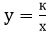  (k≠0), их графики и свойства.


      5) "Элементы статистики". Понятия генеральной совокупности, случайной выборки, вариационного ряда, варианты. Абсолютная частота и относительная частота. Таблица частот. Полигон частот.
      6) "Формулы сокращенного умножения". Формула разности квадратов двух выражений. Формула квадрата суммы двух выражений. Формула квадрата разности двух выражений. Формула куба суммы двух выражений. Формула куба разности двух выражений. Формула разности кубов двух выражений. Формула суммы кубов двух выражений. Тождественные преобразования выражений. 
      7) "Алгебраические дроби". Алгебраическая дробь и ее основное свойство. Действия над алгебраическими дробями. Сложение, вычитание, произведение, деление, возведение в степень алгебраических дробей. Тождественные преобразования алгебраических выражений. 
      8) Повторение курса алгебры 7 класса.
      6. Базовое содержание учебного предмета "Алгебра" 8 класса:
      1) Повторение курса алгебры 7 класса.
      2) "Квадратный корень и иррациональные выражения". Иррациональные числа. Действительные числа. Квадратный корень. Приближенное значение квадратного корня. Арифметический квадратный корень. Свойства арифметического квадратного корня. Вынесение множителя из-под знака корня. Внесение множителя под знак корня. Освобождение от иррациональности знаменатель дроби. Преобразование выражений, содержащих квадратные корни. Функция 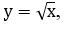 , ее свойства и график.


      3) "Квадратные уравнения". Квадратное уравнение. Неполное квадратное уравнение. Приведенное квадратное уравнение. Выделение полного квадрата двучлена. Формулы корней квадратного уравнения. Дискриминант. Теорема Виета. Теорема, обратная теореме Виета. Квадратный трехчлен. Корень квадратного трехчлена. Разложение квадратного трехчлена на множители. Уравнения, приводимые к виду квадратного уравнения. Биквадратное уравнение. Целые рациональные уравнения. Дробно-рациональные уравнения. Рациональные уравнения. Решение текстовых задач.
      4) "Квадратичная функция". Квадратичная функция. Функции вида, 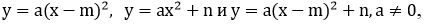  их свойства и графики. Квадратичная функция вида 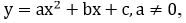  ее свойства и график.


      5) "Элементы статистики". Частота. Таблица частот. Интервальная таблица. Гистограмма. Накопленная частота. 
      6) "Неравенства". Квадратное неравенство. Решение квадратных неравенств с помощью графика квадратичной функции. Рациональное неравенство. Метод интервалов; 
      7) Повторение курса алгебра 8 класса.
      7. Базовое содержание учебного предмета "Алгебра" 9 класса:
      1) Повторение курса алгебры 8 класса.
      2) "Уравнения, неравенства с двумя переменными и их системы". Нелинейные уравнения с двумя переменными. Система нелинейных уравнений с двумя переменными. Решение систем нелинейных уравнений с двумя переменными. Решение текстовых задач с помощью систем нелинейных уравнений с двумя переменными. Неравенства с двумя переменными. Системы нелинейных неравенств с двумя переменными. 
      3) "Элементы комбинаторики". Основные понятия и правила комбинаторики (правила суммы и произведения). Факториал числа. Понятия: "перестановка", "размещение" и "сочетание" без повторений. Основные формулы комбинаторики. Решение задач с использованием формул комбинаторики. Бином Ньютона и его свойства.
      4) "Последовательности". Числовая последовательность, способы ее задания и свойства. Арифметическая прогрессия. Формула n-го члена арифметической прогрессии. Формула для вычисления значения суммы первых n членов арифметической прогрессии. Геометрическая прогрессия. Формула n-го члена геометрической прогрессии. Формула для вычисления значения суммы первых n членов геометрической прогрессии. Бесконечно убывающая геометрическая прогрессия. Сумма членов бесконечно убывающей геометрической прогрессии. Метод математической индукции;
      5) "Тригонометрия". Градусная и радианная меры углов и дуг. Синус, косинус, тангенс и котангенс произвольного угла. Значения синуса, косинуса, тангенса и котангенса углов. Тригонометрические функции и их свойства. Основные тригонометрические тождества. Формулы приведения. Формулы синуса, косинуса, тангенса и котангенса суммы и разности двух углов. Формулы тригонометрических функций двойного и половинного углов. Преобразования суммы и разности тригонометрических функций в произведение. Преобразования произведения тригонометрических функций в сумму или разность. Тождественные преобразования тригонометрических выражений.
      6) "Элементы теории вероятностей". Событие, случайное событие, достоверное событие, невозможное событие. Элементарное событие. Благоприятствующие исходы. Равновозможные и противоположные события. Определение классической вероятности. 
      7) Повторение курса алгебры 7-9 классов.
      8. Содержание учебного предмета включает 4 раздела: "Числа", "Алгебра", "Статистика и теория вероятностей", "Математическое моделирование и анализ".
      9. Раздел "Числа" включает следующие подразделы:
      1) Понятие о числах и величинах;
      2) Операции над числами.
      10. Раздел "Алгебра" включает следующие подразделы:
      1) Алгебраические выражения и их преобразования;
      2) Уравнения и неравенства, их системы и совокупности;
      3) Последовательности и их суммирование;
      4) Тригонометрия.
      11. Раздел "Статистика и теория вероятностей" включает следующие подразделы:
      1) Основы комбинаторики;
      2) Основы теории вероятностей;
      3) Статистика и анализ данных.
      12. Раздел "Математическое моделирование и анализ" включает следующие подразделы:
      1) Начала математического анализа;
      2) Решение задач с помощью математического моделирования;
      3) Математический язык и математическая модель. Глава 3. Система целей обучения
      13. Цели обучения в программе представлены кодировкой. В коде первое число обозначает класс, второе и третье числа – раздел и подраздел программы, четвертое число показывает нумерацию учебной цели. Например, в кодировке 7.2.1.4 "7" – класс, "2.1." – раздел и подраздел, "4" – нумерация учебной цели.
      14. Обучающийся должен:
      16. Настоящая учебная программа реализуется в соответствии с Долгосрочным планом к Типовой учебной программе (с сокращением учебной нагрузки) по учебному предмету "Алгебра" для 7-9 классов уровня основного среднего образования, приведенным в приложении к настоящей учебной программе.
      17. Распределение часов в четверти по разделам и внутри разделов варьируется по усмотрению учителя. Долгосрочный план по реализации Типовой учебной программы (с сокращением учебной нагрузки) по учебному предмету "Алгебра" для 7-9 классов уровня основного среднего образования
      7 класс
      8 класс
      9 класс Типовая учебная программа (с сокращением учебной нагрузки) по предмету "Геометрия" для 7-9 классов уровня основного среднего образования Глава 1. Общие положения
      1. Учебная программа разработана в соответствии с приказом Министра образования и науки Республики Казахстан от 31 октября 2018 года № 604 "Об утверждении государственных общеобязательных стандартов образования всех уровней образования" (зарегистрирован в Реестре государственной регистрации нормативных правовых актов под № 17669).
      2. Цель обучения – обеспечение качественного усвоения содержания предмета "Геометрия", формирование функциональной грамотности обучающихся, в том числе в интеграции с другими предметами, развитие интеллектуального уровня учащихся на основе общечеловеческих ценностей и лучших традиций национальной культуры.
      3. Задачи:
      1) способствовать формированию и развитию математических знаний, умений и навыков по подразделам программы: "Понятие о геометрических фигурах", "Взаимное расположение геометрических фигур", "Метрические соотношения", "Векторы и преобразования";
      2) направлять знания обучающихся на создание математических моделей с целью решения задач, интерпретировать математические модели, которые описывают реальные процессы;
      3) развивать логическое и критическое мышление, творческие способности для подбора подходящих математических методов при решении практических задач, оценки полученных результатов и установления их достоверности;
      4) развивать коммуникативные навыки, в том числе способность передавать информацию точно и грамотно, использовать информацию из различных источников, включая публикации и электронные средства;
      5) развивать личностные качества, такие, как независимость, ответственность, инициативность, настойчивость, терпение и толерантность, необходимые как для самостоятельной работы, так и для работы в команде;
      6) знакомить с историей развития математики, с историей возникновения математических понятий;
      7) развивать навыки использования информационно-коммуникационных технологий в процессе обучения геометрии. Глава 2. Организация содержания учебного предмета "Геометрия"
      4. Объем учебной нагрузки по учебному предмету "Геометрия" составляет:
      1) в 7-ом классе – 1 час в неделю, 34 часа в учебном году;
      2) в 8-ом классе – 1 час в неделю, 34 часа в учебном году;
      3) в 9-ом классе – 1 час в неделю, 34 часа в учебном году.
      5. Базовое содержание учебного предмета геометрии 7 класса включает следующие разделы:
      1) "Начальные геометрические сведения". Основные понятия геометрии. Простейшие фигуры геометрии. Аксиома и теорема. Равенство фигур. Доказательство теоремы. Смежные и вертикальные углы и их свойства. Биссектриса угла;
      2) "Треугольники". Треугольник и его виды. Равенство треугольников. Признаки равенства треугольников. Равнобедренный треугольник. Медиана, биссектриса, высота треугольника;
      3) "Взаимное расположение прямых". Углы, образованные при пересечении двух прямых секущей. Признаки параллельности прямых. Свойства параллельных прямых. Сумма углов треугольника. Внешний угол треугольника. Неравенство треугольника. Признаки равенства прямоугольных треугольников. Свойства прямоугольного треугольника. Перпендикулярные прямые. Наклонная и ее проекция;
      4) "Окружность. Геометрические построения". Окружность, круг, их элементы и части. Центральный угол. Взаимное расположение прямой и окружности, двух окружностей. Касательная к окружности. Свойства касательных к окружности. Окружности, описанная и вписанная в треугольник. Задачи на построение;
      5) Повторение курса геометрии 7 класса.
      6. Базовое содержание учебного предмета геометрии 8 класса включает следующие разделы:
      1) Повторение курса геометрии 7 класса;
      2) "Многоугольники. Четырехугольники". Ломаная линия. Многоугольник. Сумма внутренних углов многоугольника. Внешний угол многоугольника. Сумма внешних углов многоугольника. Параллелограмм и его свойства. Признаки параллелограмма. Прямоугольник, ромб, квадрат, их свойства и признаки. Теорема Фалеса. Пропорциональные отрезки. Трапеция. Равнобедренная и прямоугольная трапеции и их свойства. Средняя линия треугольника. Средняя линия трапеции. Замечательные точки треугольника. Свойство медиан треугольника;
      3) "Соотношения между сторонами и углами прямоугольного треугольника". Синус, косинус, тангенс и котангенс острого угла прямоугольного треугольника. Теорема Пифагора. Значение синуса, косинуса, тангенса и котангенса углов 300, 450, 600. Решение прямоугольных треугольников. Тригонометричекие функции углов a и 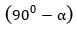 ;


      4) "Площади". Понятие площади. Площади квадрата, прямоугольника, параллелограмма, ромба, треугольника, трапеции; 
      5) "Прямоугольная система координат на плоскости". Координаты точки на плоскости. Координаты середины отрезка. Расстояние между двумя точками. Уравнение окружности. Уравнение прямой;
      6) Повторение курса геометрии 8 класса.
      7. Базовое содержание учебного предмета "Геометрия" 9 класса включает следующие разделы:
      1) Повторение курса геометрии 8 класса.
      2) "Векторы на плоскости". Понятие вектора. Нулевой вектор. Единичный вектор. Коллинеарные векторы. Длина (модуль) вектора. Равенство векторов, сложение векторов и его свойства, вычитание векторов, умножение вектора на число. Угол между векторами. Скалярное произведение векторов. Координаты вектора. Действия над векторами в координатной форме. Критерий коллинеарности векторов. Радиус-вектор точки. Связь между координатами точек и векторов на плоскости. Применение векторов к решению задач.
      3) "Преобразования плоскости". Преобразование плоскости, движение и его свойства. Равенство фигур и его свойства. Осевая и центральная симметрия, параллельный перенос, поворот. Подобные фигуры. Гомотетия. Признаки подобия треугольников. Подобие прямоугольных треугольников. 
      4) "Решение треугольников". Теорема синусов. Теорема косинусов. Решение треугольников. Формулы для нахождения радиуса окружности с использованием площади вписанных или описанных треугольников.
      5) "Окружности. Многоугольники". Вписанный угол и его свойства. Теорема о пропорциональности отрезков хорд и секущих окружности. Свойства вписанных и описанных четырехугольников. Длина дуги окружности. Площадь сектора и сегмента. Формулы, связывающие стороны, периметр, площадь многоугольника и радиусы вписанной и описанной окружностей;
      6) Повторение курса геометрия 7-9 классов.
      8. Содержание учебного предмета включает один раздел: "Геометрия".
      9. Раздел "Геометрия" включает следующие подразделы:
      1) Понятие о геометрических фигурах;
      2) Взаимное расположение геометрических фигур;
      3) Метрические соотношения;
      4) Векторы и преобразования. Глава 3. Система целей обучения
      10. Цели обучения в программе представлены кодировкой. В коде первое число обозначает класс, второе и третье числа соответственно – раздел и подраздел программы, четвертое число показывает нумерацию учебной цели. Например, в кодировке 7.1.1.4 "7" – класс, "1.1" – раздел и подраздел, "4" – нумерация учебной цели.
      11. Обучающийся должен:
      12. Настоящая учебная программа реализуется в соответствии с Долгосрочным планом к Типовой учебной программе (с сокращением учебной нагрузки) по учебному предмету "Геометрия" для 7-9 классов уровня основного среднего образования, приведенным в приложении к настоящей учебной программе.
      13. Распределение часов в четверти по разделам и внутри разделов варьируется по усмотрению учителя. Долгосрочный план по реализации Типовой учебной программы (с сокращением учебной нагрузки) по учебному предмету "Геометрия" для 7-9 классов уровня основного среднего образования
      1) 7 класс
      1) 8 класс
      2) 9 класс Типовая учебная программа (с сокращением учебной нагрузки) по учебному предмету "Естествознание" для 5-6 классов уровня основного среднего образования Глава 1. Общие положения
      1. Учебная программа разработана в соответствии с приказом Министра образования и науки Республики Казахстан от 31 октября 2018 года № 604 "Об утверждении государственных общеобязательных стандартов образования всех уровней образования" (зарегистрирован в Реестре государственной регистрации нормативных правовых актов под № 17669).
      2. Данная программа является логическим продолжением программы начальной школы по предмету "Естествознание". 
      3. Естественнонаучное образование обучающихся 5-6 классов способствует развитию их любознательности, расширению кругозора о мире, развитию научного понимания и целостного видения окружающего мира, умения ценить и беречь окружающий мир.
      4. Изучение предмета "Естествознание" в основной школе позволит обучающимся понять:
      1) многообразие окружающего мира, взаимосвязь и причины природных явлений и процессов происходящих в живой и неживой природе;
      2) принципы систематизации многообразия объектов и процессов в природе;
      5. Учебная программа по предмету "Естествознание" в основной школе нацелена на формирование основ исследовательских, мыслительных, коммуникативных навыков и умений:
      1) выдвигать гипотезы и предлагать пути их доказательства, делать выводы на основе экспериментальных данных;
      2) формулировать вопросы исследования и составлять план исследований, собирать, описывать и оценивать данные, полученные в ходе наблюдений и экспериментов, делать выводы;
      3) работать с естественнонаучной информацией, содержащейся в средствах массовой информации, интернет-ресурсах, научной и научно-популярной литературе: владеть методами поиска, выделять смысловую основу и оценивать достоверность информации;
      4) представлять результаты исследований в различной форме;
      5) объяснять прикладное значение важнейших достижений в области естественных наук.
      6. Учебная программа по предмету "Естествознание" является интегрированным курсом для дальнейшего изучения следующих предметов: "Биология", "География", "Физика" и "Химия".
      7. Целью программы является формирование у обучающихся естественнонаучных знаний, понятий и целостного представления о закономерностях, взаимосвязи природы и общества, развитие умения применять полученные знания для объяснения, описания, прогнозирования природных явлений и процессов, наблюдаемых в повседневной жизни.
      8. Предмет "Естествознание" ориентирован на решение следующих задач:
      1) формирование основ знаний о современной естественнонаучной картине мира и методах, используемых в естественных науках; знакомство с наиболее важными идеями и достижениями естествознания, оказавшими важное влияние на развитие науки, техники и технологий;
      2) овладение умениями применять полученные знания для объяснения явлений окружающего мира, восприятия информации естественнонаучного и жизненно значимого содержания, получаемой из средств массовой информации, ресурсов интернета, научной и научно-популярной литературы;
      3) развитие интеллектуальных, творческих способностей и критического мышления для проведения простых исследований, анализа явлений, восприятия и интерпретации естественнонаучной информации;
      4) развитие навыков применения естественнонаучных знаний в повседневной жизни для обеспечения безопасности жизнедеятельности, грамотного использования современных технологий, охраны здоровья и окружающей среды.  Глава 2. Организация содержания предмета "Естествознание"
      9. Объем учебной нагрузки по предмету "Естествознание" составляет:
      1) в 5-ом классе – 1 час в неделю, 34 часа в учебном году;
      2) в 6-ом классе – 1 час в неделю, 34 часа в учебном году.
      10. Содержание учебной программы по учебному предмету "Естествознание" организовано по разделам обучения.
      11. Разделы состоят из подразделов, которые содержат в себе цели обучения в виде ожидаемых результатов по классам.
      12. Цели обучения, обозначенные в каждом подразделе, позволяют учителю системно планировать свою работу и оценивать достижения учащихся, а также информировать их о следующих этапах обучения.
      13. Содержание учебного предмета включает 7 разделов:
      1) "Мир науки";
      2) "Вселенная. Земля. Человек";
      3) "Вещества и материалы";
      4) "Процессы в живой и неживой природе";
      5) "Энергия и движение";
      6) "Экология и устойчивое развитие";
      7) "Открытия, меняющие мир".
      14. Базовое содержание учебного предмета. Раздел "Мир науки" включает следующие подразделы:
      1) роль науки; планирование исследования;
      2) сбор и запись данных;
      15. Раздел "Вселенная. Земля. Человек" включает следующие подразделы:
      1) макро- и микромир; Происхождение планеты Земля.
      2) Строение и состав Земли; оболочки Земли.
      3) жизнь на Земле;
       4) способы изображения земной поверхности; условные обозначения
      5) исследование материков и океанов; история исследований
      6) расовый состав населения мира;
      16. Раздел "Вещества и материалы" включает следующие подразделы:
      1) строение твердых, жидких и газообразных веществ
      2) строение и свойства веществ;
      3) виды смесей и способы их разделения;
      4) классификация веществ;
      17. Раздел "Процессы в живой и неживой природе" включает следующие подразделы:
      1) образование и получение веществ;
      2) процессы в неживой природе;
      3) причины процессов, происходящих в неживой природе;
      4) фотосинтез; условия, необходимые для фотосинтеза;
      18. Раздел "Энергия и движение" включает следующие подразделы:
      1) виды энергии;
      2) температура и тепловая энергия;
      3) методы тепловой изоляции в зданиях;
      4) взаимопревращение энергии;
      5) движения в живой и неживой природе;
      19. Раздел "Экология и устойчивое развитие" включает следующие подразделы:
      1) экосистемы; компоненты экосистемы;
      2) влияние экологических факторов на функционирование экосистем; 
      3) многообразие живых организмов;
      4) Красная книга Республики Казахстан;
      5) экологические проблемы Республики Казахстан (на основе местного компонента) 
      20. Раздел "Открытия, меняющие мир" включает следующие подразделы:
      1) открытия, изменившие мир;
      2) открытия будущего. Глава 3. Система целей обучения
      21. Цели обучения в программе представлены с кодировкой. В коде первое число обозначает класс, второе и третье числа - раздел и подраздел программы, четвертое число показывает нумерацию учебной цели.
      22. Настоящая учебная программа осуществляется в соответствии с долгосрочным планом Типовой учебной программы (с сокращением учебной нагрузки) по учебному предмету "Естествознание" для 5-6 классов основного среднего образования, приведенным в приложении к настоящей учебной программе.
      23. Распределение часов в четверти по разделам и внутри разделов варьируется по усмотрению учителя. Долгосрочный план по реализации Типовой учебной программы (с сокращением учебной нагрузки) по учебному предмету "Естествознание" для 5-6 классов уровня основного среднего образования
      5 класс
      6 класс: Типовая учебная программа (с сокращением учебной нагрузки) по учебному предмету "Физика" для 7-9 классов уровня основного среднего образования Глава 1. Общие положения
      1. Учебная программа разработана в соответствии с приказом Министра образования и науки Республики Казахстан от 31 октября 2018 года № 604 "Об утверждении государственных общеобязательных стандартов образования всех уровней образования" (зарегистрирован в Реестре государственной регистрации нормативных правовых актов под № 17669). 
      2. Целью изучения курса физики 7–9 классов является формирование у обучающихся основ научного мировоззрения, целостного восприятия естественнонаучной картины мира, способности наблюдать, анализировать и фиксировать явления природы для решения жизненно важных практических задач.
      3. В соответствии с целью основными задачами изучения учебного предмета являются: 
      1) освоение обучающимися знаний о фундаментальных физических законах и принципах, лежащих в основе современной физической картины мира, методах научного познания природы;
      2) развитие у обучающихся интеллектуальной, информационной, коммуникативной и рефлексивной культуры, навыков выполнения физического эксперимента и исследования;
      3) воспитание ответственного отношения к учебной и исследовательской деятельности;
      4) использование полученных навыков для рационального природопользования и защиты окружающей среды, обеспечения безопасности жизнедеятельности человека и общества. Глава 2. Организация содержания учебного предмета "Физика"
      4. Объем учебной нагрузки по учебному предмету "Физика" составляет:
      1) в 7- классе – 1 час в неделю, 34 часа в учебном году;
      2) в 8- классе – 1 час в неделю, 34 часа в учебном году;
      3) в 9- классе – 1 час в неделю, 34 часа в учебном году.
      5. Содержание учебного предмета включает 8 разделов: Физические величины и измерение; Механика; Тепловая физика; Электричество и магнетизм; Геометрическая оптика; Элементы квантовой физики; Основы астрономии; Современная физическая картина мира.
      6. Раздел "Физические величины и измерение" включает следующие подразделы: Физика – наука о природе; Физические величины; Физические измерения.
      7. Раздел "Механика" включает следующие подразделы: Основы кинематики; Основы динамики; Законы сохранения; Статика; Колебания и волны.
      8. Раздел "Тепловая физика" включает следующие подразделы: Основы молекулярно-кинетической теории; Основы термодинамики.
      9. Раздел "Электричество и магнетизм" состоит из следующих подразделов: Основы электростатики; Электрический ток; Магнитное поле; Электромагнитные колебания и волны.
      10. Раздел "Геометрическая оптика" включает следующий подраздел: Законы геометрической оптики. Раздел "Элементы квантовой физики" состоит из следующих подразделов: Строение атома и атомного ядра; Радиоактивность; Элементарные частицы.
      12. Раздел "Основы астрономии" включает следующие подразделы: Земля и Космос; Элементы астрофизики.
      13. Раздел "Современная физическая картина мира" состоит из подраздела "Мировоззренческое значение физики".
      14. Базовое содержание учебного предмета "Физика" 7 класса: "Физика – наука о природе". Физика – наука о природе; научные методы изучения природы.
      1) "Физические величины и измерения". Международная система единиц; скалярные и векторные физические величины; точность измерений и вычислений; запись больших и малых чисел. Лабораторная работа № 1: определение размеров малых тел; Лабораторная работа № 2: измерение физических величин.
      2) "Механическое движение". Механическое движение и его характеристики; система отсчета; относительность механического движения; прямолинейное равномерное и неравномерное движение; расчет скорости и средней скорости; графическое представление различных видов механического движения.
      3) "Плотность". Масса и измерение массы тел; измерение объема тел правильной и неправильной формы; плотность вещества и единицы измерения плотности; расчет плотности. Лабораторная работа № 3: определение плотности жидкостей и твердых тел.
      4) "Взаимодействие тел". Явление инерции; сила; явление тяготения и сила тяжести; вес; деформация; сила упругости, закон Гука; сила трения; учет трения в технике; сложение сил, действующих на тело вдоль одной прямой. Лабораторная работа № 4: изучение упругих деформаций. Лабораторная работа № 5: исследование силы трения скольжения.
      5) "Давление твердых тел, жидкостей и газов". Молекулярное строение твердых тел, жидкостей и газов; давление твердых тел; давление в жидкостях и газах, закон Паскаля; сообщающиеся сосуды; гидравлическая машина; атмосферное давление, измерение атмосферного давления; манометры, насосы; выталкивающая сила. Лабораторная работа № 6: изучение закона Архимеда; Лабораторная работа № 7: определение условия плавания.
      6) "Работа и мощность". Механическая работа; мощность. 
      7) "Энергия". Кинетическая энергия; потенциальная энергия; превращение и сохранение энергии.
      8) "Простые механизмы". Простые механизмы; центр масс тел; условие равновесия рычага; коэффициент полезного действия. Лабораторная работа № 8: нахождение центра масc плоской фигуры. Лабораторная работа № 9: определение условия равновесия рычага. Лабораторная работа № 10: определение коэффициента полезного действия наклонной плоскости.
      9) "Космос и Земля". Наука о небесных телах; Солнечная система; основы календаря (сутки, месяц, год).
      15. Базовое содержание учебного предмета "Физика" 8 класса:
      1) "Тепловые явления". Тепловое движение, броуновское движение, диффузия; температура, способы ее измерения, температурные шкалы; внутренняя энергия, способы изменения внутренней энергии; теплопроводность, конвекция, излучение; теплопередача в природе и технике; количество теплоты, удельная теплоемкость вещества; энергия топлива, удельная теплота сгорания топлива; закон сохранения и превращения энергии в тепловых процессах.
      Лабораторная работа № 1: сравнение количеств теплоты при смешивании воды разной температуры.
      2) "Агрегатные состояния вещества". Плавление и кристаллизация твердых тел, температура плавления, удельная теплота плавления; парообразование и конденсация; ненасыщенные и насыщенные пары; кипение, удельная теплота парообразования; зависимость температуры кипения от внешнего давления. 
      Лабораторная работа № 2: определение удельной теплоты плавления льда.
      3) "Основы термодинамики". Первый закон термодинамики, работа газа и пара; необратимость тепловых процессов, второй закон термодинамики; тепловые двигатели; коэффициент полезного действия теплового двигателя; экологические проблемы использования тепловых машин.
      4) "Основы электростатики". Электрический заряд, электризация тел; проводники и диэлектрики; закон сохранения электрического заряда; взаимодействие неподвижных зарядов; закон Кулона, элементарный электрический заряд; электрическое поле, напряженность электрического поля; потенциал и разность потенциалов электрического поля, конденсатор.
      5) "Постоянный электрический ток". Электрический ток, источники электрического тока; электрическая цепь и ее составные части, сила тока, напряжение; закон Ома для участка цепи; электрическое сопротивление проводника; удельное сопротивление проводника, реостат; последовательное и параллельное соединение проводников; работа и мощность электрического тока; тепловое действие электрического тока, закон Джоуля-Ленца; зависимость электрического сопротивления металлов от температуры, сверхпроводимость; электронагревательные приборы, лампа накаливания, короткое замыкание, плавкие предохранители; химическое действие электрического тока (закон Фарадея). 
      Лабораторная работа № 3: сборка электрической цепи и измерение силы тока и напряжения на различных ее участках. 
      Лабораторная работа № 4: исследование зависимости силы тока от напряжения на участке цепи. 
      Лабораторная работа № 5: изучение последовательного и параллельного соединения проводников. 
      Лабораторная работа № 6: измерение работы и мощности электрического тока.
      6) "Электромагнитные явления". Постоянные магниты, магнитное поле; магнитное поле прямого тока; магнитное поле катушки с током; электромагниты и их применение; действие магнитного поля на проводник с током, электродвигатель, электроизмерительные приборы; электромагнитная индукция, генератор. 
      Лабораторная работа № 7: изучение свойств постоянного магнита и получение изображений магнитных полей. 
      Лабораторная работа № 8: сборка электромагнита и изучение его действия.
      7) "Световые явления". Закон прямолинейного распространения света; отражение света, законы отражения, плоские зеркала; сферические зеркала, построение изображения в сферическом зеркале; преломление света, закон преломления света, полное внутреннее отражение; линзы, оптическая сила линзы, формула тонкой линзы; построение изображений в линзах; глаз как оптическая система, дефекты зрения и способы их исправления; оптические приборы. 
      Лабораторная работа № 9: определение показателя преломления стекла. Лабораторная работа № 10: определение фокусного расстояния тонкой линзы.
      16. Базовое содержание учебного предмета 9 класса:
      1) "Основы кинематики". Механическое движение; векторы и действия над ними, проекция вектора на координатные оси; прямолинейное равнопеременное движение, ускорение; скорость и перемещение при прямолинейном равноускоренном движении; свободное падение тел, ускорение свободного падения; криволинейное движение, равномерное движение материальной точки по окружности; линейная и угловая скорости; центростремительное ускорение.
      Лабораторная работа № 1: определение ускорения тела при равноускоренном движении. 
      Лабораторная работа № 2: изучение движения тела, брошенного горизонтально.
      2) "Основы астрономии". Звездное небо; небесная сфера, системы небесных координат; видимое движение светил на различных географических широтах, местное, поясное и всемирное время; законы движения планет Солнечной системы; определение расстояний в астрономии методом параллакса.
      3)"Основы динамики". Первый закон Ньютона, инерциальные системы отсчета; силы в механике; второй закон Ньютона, масса; третий закон Ньютона; закон Всемирного тяготения; вес тела, невесомость; движение тела под действием силы тяжести; движение искусственных спутников Земли.
      4) "Законы сохранения". Импульс тела и импульс силы; закон сохранения импульса; реактивное движение; механическая работа и энергия; закон сохранения и превращения энергии.
      5) "Колебания и волны". Колебательное движение; превращение энергии при колебаниях; уравнение колебательного движения; колебания математического и пружинного маятников; свободные и вынужденные колебания, резонанс; свободные электромагнитные колебания; волновое движение; звук, характеристики звука, акустический резонанс, эхо; электромагнитные волны; шкала электромагнитных волн.
      Лабораторная работа № 3: определение ускорения свободного падения с использованием математического маятника. 
      Лабораторная работа № 4: определение скорости распространения поверхностных волн.
      6) "Строение атома, атомные явления". Тепловое излучение; гипотеза Планка о световых квантах; явление фотоэффекта; рентгеновское излучение; радиоактивность; природа радиоактивных излучений; опыт Резерфорда, строение атома.
      7) "Атомное ядро". Ядерное взаимодействие, ядерные силы; дефект масс, энергия связи атомных ядер; ядерные реакции, закон радиоактивного распада; деление тяжелых ядер, цепная ядерная реакция; ядерный реактор; термоядерные реакции; радиоизотопы, защита от радиации; элементарные частицы.
      8) "Современная физическая картина мира". Мировоззренческое значение физики и астрономии; экологическая культура. Глава 3. Система целей обучения.
      17. Цели обучения в программе содержат кодировку. Первое число кода обозначает класс, второе и третье числа – раздел и подраздел программы, четвертое число показывает нумерацию учебной цели в данном подразделе. Например, в кодировке 7.2.1.4 "7" – класс, "2.1" – раздел и подраздел, "4" – нумерация учебной цели.
      18.Обучающиеся должны:
      19. Настоящая учебная реализуется в соответствии с Долгосрочным планом к Типовой учебной программе (с сокращением учебной нагрузки) по учебному предмету "Физика" для 7-9 классов уровня основного среднего образования, приведенным в приложении к настоящей учебной программе.
      20. Распределение часов в четверти по разделам и внутри разделов варьируется по усмотрению учителя. Долгосрочный план по реализации Типовой учебной программы (с сокращением учебной нагрузки) по учебному предмету "Физика" для 7-9 классов уровня основного среднего образования
      7 класс:
      2) 8 класс:
      3) 9 класс:
      Примечание.
      на сокращение часов:
      В долгосрочном плане по реализации Типовой учебной программы по учебному предмету "Физика" для 7-9 классов основного среднего образования базовое содержание сохраняется. Для сокращения объема учебной программы до 1 часа рекомендуется темы выделенные "*" при необходимости объединять на усмотрение учителя.
      на увеличение часов:
      В долгосрочном плане по реализации Типовой учебной программы по учебному предмету "Физика" для 7-9 классов основного среднего образования базовое содержание сохраняется. Для увеличения объема учебной программы учителю предоставляется возможность планирования и проведения экспериментов, направленных на выявление эмпирической зависимости на основе сбора и анализа результатов эксперимента, увеличить количество часов на решение количественных и качественных задач, практических задании.
      Рекомендуется организация проектной деятельности обучающихся имеющее прикладное значение в региональном и локальном аспекте, изучение научных достижении Казахстана в области физики. Типовая учебная программа (с сокращением учебной нагрузки) по учебному предмету "Химия" для 8-9 классов уровня основного среднего образования Глава 1. Общие положения
      1. Учебная программа разработана в соответствии с приказом Министра образования и науки Республики Казахстан от 31 октября 2018 года № 604 "Об утверждении государственных общеобязательных стандартов образования всех уровней образования (зарегистрирован в Реестре государственной регистрации нормативных правовых актов под № 17669).
      2. Учебный предмет "Химия" имеет важное значение в развитии мировоззрения, в формировании целостной научной картины мира.
      3. Цели изучения учебного предмета "Химия":
      1) формирование у обучающихся системы знаний о веществах и их превращениях, законах и теориях, объясняющих зависимость свойств веществ от их состава и строения;
      2) развитие умений безопасного применения в реальной жизни знаний о химических процессах, законах и их закономерностях. 
      4. По завершении изучения химии обучающиеся должны знать: 
      1) о составе, структуре атомов и молекул веществ, об изменениях свойств при химических реакциях;
      2) закон сохранения массы веществ и энергии при химических реакциях;
      3) о том, как меняется скорость реакции при изменении условий протекания химических процессов;
      4) о возможности проведения химических превращений, безопасных для окружающей среды, при соблюдении техники безопасности;
      5) научные методы планирования экспериментов;
      6) главнейшие закономерности химии для того, чтобы оценивать и применять их для разъяснения понимания и прогнозирования химических процессов, их закономерностей. Глава 2. Организация содержания учебного предмета "Химия"
      5. Объем учебной нагрузки по учебному предмету "Химия" составляет:
      1) в 8 классе – 1 час в неделю, 34 часа в учебном году;
      2) в 9 классе – 1 час в неделю, 34 часа в учебном году.
      6. Содержание учебного предмета включает 5 разделов:
      1) Частицы вещества;
      2) Закономерности химических реакций;
      3) Энергетика в химии;
      4) Химия вокруг нас;
      5) Химия и жизнь.
      7. Разделы состоят из подразделов, которые содержат в себе цели обучения в виде ожидаемых результатов: знание, понимание, умения и навыки. 
      8. Раздел "Частицы вещества" включает следующие подразделы:
      1) Атомы, ионы и молекулы; 
      2) Строение и состав атома;
      3) Распределение и движение электронов в атомах. Образование ионов из атомов;
      4) Виды химических связей.
      9. Раздел "Закономерности химических реакций" включает следующие подразделы:
      1) Периодический закон и периодическая таблица химических элементов;
      2) Классификация химических реакций;
      3) Закон сохранения массы; 
      4) Электрохимический ряд напряжения металлов.
      10. Раздел "Энергетика в химии" включает следующие подразделы:
      1) Экзотермические и эндотермические реакции;
      2) Скорость химических реакций;
      3) Химическое равновесие;
      4) Теория кислот и оснований.
      11. Раздел "Химия вокруг нас" включает следующие подразделы:
      1) Классификация веществ;
      2) Химия Земли; 
      3) Химия углерода и его соединений.
      12. Раздел "Химия и жизнь" состоит из подраздела "Биохимия".
      13. Базовое содержание учебного предмета "Химия" 8 класса:
      1) "Движение электронов в атомах". Распределение электронов в атомах; энергетические уровни; формы s и p орбиталей; электронная конфигурация; электронно-графическая формула; ион
      Лабораторный опыт № 1 "Изготовление моделей атомов".
      2) "Формулы веществ и уравнения химических реакций". Химическая формула; уравнения химических реакций, закон сохранения массы веществ, типы химических реакций: соединение, разложение, замещение, обмен; химические реакции в природе и жизнедеятельности живых организмов и человека;
      Демонстрация № 1 "Опыт, доказывающий закон сохранения массы веществ";
      Лабораторный опыт № 2 "Соотношение масс реагирующих веществ";
      Расчетные задачи: вычисление массовой доли элемента в химическом соединении по химической формуле; установление простейшей формулы вещества по массовым долям элементов.
      3) "Химическая активность металлов". Окисление металлов; коррозия металлов; взаимодействие металлов с водой; взаимодействие металлов с растворами кислот, растворами солей, ряд активности металлов; сравнение активности металлов;
      Лабораторный опыт № 3 "Взаимодействие металлов с растворами кислот";
      Демонстрация № 2 "Вытеснение металлов из растворов солей";
      Практическая работа № 1 "Сравнение активности металлов";
      Контрольная работа № 1.
      4) "Количество вещества". Количество вещества; моль; число Авогадро; молярная масса вещества;
      Расчетные задачи: вычисление относительной молярной массы простых и сложных веществ; вычисления по химической формуле молярной массы, массы и количества вещества; вычисления числа атомов (молекул) в определенном количестве вещества.
      5) "Стехиометрические расчеты". Решение задач по уравнениям химических реакций; молярный объем; относительная плотность газов; закон объемных отношений; нормальные и стандартные условия;
      Расчетные задачи: расчеты относительной плотности газов по кислороду и воздуху; вычисления по формулам с использованием понятий: количество вещества, молярная масса, молярный объем газа, закон Авогадро; вычисления с использованием понятия о объемных отношениях газов при химических реакциях.
      6) "Знакомство с энергией в химических реакциях". Горение топлива и выделение энергии; при горении углеродсодержащего горючего в кислороде возможность образования углерода, угарного газа или углекислого газа; причины парникового эффекта и пути решения; экзотермические и эндотермические реакции; потенциал различного горючего; воздействие на окружающую среду; изменение энергии с точки зрения кинетической теории частиц; тепловой эффект реакции; 
      7) "Водород. Кислород и озон". Водород – химический элемент и простое вещество; изотопы водорода (протий, дейтерий и тритий), свойства, применение и получение водорода; кислород – химический элемент и простое вещество; свойства, применение и получение кислорода; бинарные соединения водорода и кислорода; распространение в природе аллотропных видоизменений кислорода; озон; получение водорода и кислорода; значение озонового слоя Земли.
      Демонстрация № 3 "Разложение пероксида водорода";
      Практическая работа № 2 "Получение водорода и изучение его свойств";
      Практическая работа № 3 "Получение кислорода из пероксида водорода и изучение его свойств";
      Расчетные задачи: вычисления массы, количества, объема (газа) вещества по известной массе, количеству или объему вещества одного из вступающих или получающихся в результате реакции веществ;
      Контрольная работа № 2.
      8) "Периодическая система химических элементов". Структура периодической системы химических элементов, физический смысл атомного номера, группы, периода; периодическое изменение некоторых характеристик и свойств атомов химических элементов; характеристика элемента по положению в периодической системе; естественные семейства химических элементов; семейства щелочных металлов, галогенов, инертных газов; металлы и неметаллы; свойства химического элемента в зависимости от положения в периодической таблице.
      9) "Виды химических связей". Электроотрицательность химических элементов, единство природы химических связей между атомами, ковалентная полярная и неполярная связь, ионная связь, аморфное и кристаллическое состояние веществ, типы кристаллических решеток, зависимость свойств веществ от их строения.
      10) "Растворы и растворимость". Растворение веществ в воде, классификация веществ по растворимости в воде; растворы, массовая доля растворенного вещества, молярная концентрация, растворимость твердых веществ, жидкостей и газов в воде, кристаллогидраты; роль растворов в природе и повседневной жизни; влияние температуры на растворимость веществ.
      Лабораторный опыт № 4 "Изучение растворимости веществ";
      Расчетные задачи: вычисление растворимости вещества в воде; вычисление массовой доли растворенного вещества
      Контрольная работа № 3.
      11) "Основные классы неорганических соединений". Кислоты: состав, номенклатура, классификация, свойства, получение и применение; основания: состав, номенклатура, классификация, свойства, получение и применение; соли: состав, номенклатура, классификация, свойства, получение и применение; генетическая связь между основными классами неорганических соединений;
      Лабораторный опыт № 5 "Изучение химических свойств оксидов";
      Лабораторный опыт № 6 "Изучение химических свойств кислот"; 
      Лабораторный опыт № 7 "Изучение химических свойств оснований";
      Лабораторный опыт № 8 "Получение и свойства солей";
      Расчетные задачи: вычисление по химическим уравнениям массы, количества вещества, объема продуктов или реагентов по известной массе, количеству или объему одного из вступающих в реакцию веществ или получающихся в результате реакции, процессов, происходящих в природе; вычисление массы, объема, количества вещества продукта реакции по известной массе раствора и массовой доле растворенного вещества.
      12) "Углерод и его соединения". Общая характеристика углерода; распространение углерода и его соединений в природе; аллотропные видоизменения углерода; области применения аллотропных видоизменений углерода; свойства углерода (алмаз,графит,карбин и фуллерен); оксиды углерода и их свойства; физиологическое действие угарного газа на живые организмы; круговорот углерода в природе;
      Практическая работа № 4 "Получение углекислого газа и изучение его свойств";
      Расчетные задачи: вычисление по химическим уравнениям массы, количества вещества, объема продуктов или реагентов по известной массе, количеству или объему одного из вступающих в реакцию веществ или получающихся в результате реакции, процессов, происходящих в природе, вычисление массы, объема, количества вещества продукта реакции по известной массе раствора и массовой доле растворенного вещества. 
      13) "Вода". Состав, свойства и применение воды, вода в природе, вода – универсальный природный растворитель, водные растворы и взвеси; уникальные свойства воды и ее значение для жизни; круговорот воды в природе; причины загрязнения воды; жесткость воды и способы ее устранения; значение воды и водных растворов в природе, в различных отраслях промышленности, в сельском хозяйстве; способы очистки воды; очистка питьевой воды, проблемы питьевой воды в Республике Казахстан, охрана водного бассейна от загрязнений, экологические проблемы водных ресурсов в Казахстане; методы обнаружения воды при помощи безводного сульфата меди (ІІ);
      Лабораторный опыт № 9 "Определение жесткости воды";
      Расчетные задачи: вычисление массовой доли растворенного вещества, массы растворителя, растворенного вещества;
      Контрольная работа № 4.
      14. Базовое содержание учебного предмета "Химия" 9 класса:
      1) "Электролитическая диссоциация". Электролиты и неэлектролиты, основные положения теории электролитической диссоциации С. Аррениуса, механизм электролитической диссоциации; зависимость электрической проводимости растворов или расплавов веществ от вида химической связи; сильные и слабые электролиты, степень диссоциации, электролитическая диссоциация кислот, щелочей и солей в водных растворах, диссоциации многоосновных кислот, кислых и основных солей; кислотность и щелочность растворов; реакции ионного обмена и условия их протекания, химические свойства растворов кислот, оснований и солей с точки зрения теории электролитической диссоциации; гидролиз солей;
      Лабораторный опыт № 1 "Гидролиз солей";
      Расчетные задачи: вычисление количества вещества, массы, объема продукта реакции по химическим уравнениям, вычисление степени диссоциации.
      2) "Качественный анализ неорганических соединений". Качественные реакции на катионы; определение катионов: Ca2+, Ba2+, Cu2+ по окрашиванию пламени; качественные реакции на анионы; качественный анализ состава неорганического соединения;
      Лабораторный опыт № 2 "Определение катионов: Ca2+, Ba2+, Cu2+ по окрашиванию пламени";
      Лабораторный опыт № 3 "Определение анионов: Сl–, Br–, I–, PO43–,в водных растворах";
      Расчетные задачи: расчеты по химическим уравнениям, если одно из реагирующих веществ дано в избытке.
      3) "Скорость химических реакций". Скорость химических реакций; факторы, влияющие на скорость химической реакции; скорость реакций с точки зрения кинетической теории частиц; катализаторы; ингибиторы; действие катализатора и ингибитора на скорость реакции;
      Лабораторный опыт № 4 "Влияние температуры концентрации и размера частиц на скорость реакции";
      Практическая работа № 1 "Влияние катализатора на скорость реакции".
      4) "Обратимые реакции". Химическое равновесие; равновесие как динамический процесс; смещение химического равновесия; принцип Ле-Шателье-Брауна; влияние изменения условий на скорость химической реакции и на состояние химического равновесия; химическое равновесие с точки зрения кинетической теории частиц;
      Демонстрация № 1 "Обратимые химические реакции";
      Контрольная работа № 1.
      5) "Окислительно-восстановительные реакции". Степень окисления химических элементов, определение степени окисления по формулам соединений; понятие об окислителе и восстановителе, окислительно-восстановительные реакции; метод электронного баланса.
      6) "Металлы и сплавы". Общая характеристика металлов; металлическая связь и кристаллическая решетка металлов; физические и химические свойства меди и железа, способность металлов проявлять только восстановительные свойства; сплавы железа и их применение, понятие о металлургии, производство чугуна и стали, развитие металлургии в Казахстане, способы получения металлов и их сплавов, важнейшие месторождения металлов и их соединений в Казахстане; процессы добычи металлов, влияние на окружающую среду
      Демонстрация № 2 "Металлы и сплавы";
      Расчетные задачи: Вычисление массы вещества по уравнению реакции, если известна масса другого вещества, содержащего определенную массовую долю примеси; расчет выхода массы вещества по сравнению с теоретически возможным значением с производственным и экологическим содержанием.
      7) "Элементы 1 (I), 2 (II) и 13 (III) групп и их соединения (6 часов)". Элементы 1 (I) группы и их соединения; общие свойства щелочных металлов на основе строения их атомов; основные свойства оксидов и гидроксидов щелочных металлов и их применение; элементы 2 (II) группы и их соединения; общие свойства металлов 1 (I) и 2 (II) группы; основные свойства оксидов и гидроксидов кальция и их применение; элементы 13 (III) группы; алюминий и его соединения; области применения алюминия и его сплавов; амфотерные свойства алюминия, его оксида и гидроксида;
      Демонстрация № 3 "Взаимодействие натрия, кальция с водой";
      Лабораторный опыт № 5 "Взаимодействие оксида кальция с водой, раствором кислоты";
      Демонстрация № 4 "Алюминий и его сплавы";
      Практическая работа № 2 "Решение экспериментальных задач по теме "Металлы";
      Контрольная работа № 2.
      8) "Элементы 17 (VII) , 16 (VI), 15 (V) групп, 14 (IV) групп и их соединения". Элементы 17 (VII) группы, галогены, тип кристаллической решетки; тенденции изменения свойств галогенов в группе; хлор, химические свойства хлора: взаимодействие с металлами, водородом и галогенидами; состав, свойства и применение хлороводородной кислоты; элементы 16 (VI) группы; сера, химические свойства серы; основные соединения серы и их физические и химические свойства; причины возникновения и экологическое воздействие кислотных дождей; серная кислота, общие и специфические свойства серной кислота и ее соли, свойства и применение; элементы 15 (V) группы: азот, свойства азота и круговорот азота в природе; аммиак, свойства аммиака, получение и применение; производство аммиака; (синтез Габера); азотная кислота, свойства азотной кислоты; специфические свойства азотной кислоты и нитратов; фосфор и его соединения; аллотропные модификации фосфора; месторождения соединений фосфора в Казахстане; химические свойства фосфора и его соединений; минеральные удобрения, рациональное использование и производство их в Казахстане; воздействие азотных и фосфорных удобрений на окружающую среду; элементы 14 (IV) группы; кремний и его соединения, области применения кремния и его значение в качестве полупроводника; жидкие кристаллы; тип кристаллической решетки и вид химической связи кремния, диоксида и карбида кремния; химические свойства кремния и его соединений; силикатная промышленность Казахстана;
      Практическая работа № 3 "Изучение химических свойств разбавленной серной кислоты и ее солей";
      Лабораторный опыт № 6 "Изготовление модели молекулы азота";
      Лабораторный опыт № 7 "Изготовление модели молекулы аммиака";
      Практическая работа № 4 "Получение аммиака и изучение его свойств";
      Демонстрация № 4 "Минеральные удобрения";
      Демонстрация № 5 "Модели кристаллических решеток алмаза, кремния, диоксида кремния и карбида кремния";
      9) "Химические элементы в организме человека". Химический состав организма человека, макроэлементы, микроэлементы и их значения; значение элементов, входящих в состав организма человека: О, С, Н, N, Ca, P, K, S, Cl, Mg, Fe; сбалансированный рацион питания жителей Казахстана; источники загрязнения окружающей среды тяжелыми металлами; воздействие тяжелых металлов на организмы;
      Контрольная работа № 3.
      10) "Введение в органическую химию". Органическая химия – химия соединений углерода, основные понятия теории строения органических соединений А.М. Бутлерова; особенности органических веществ; классификация органических соединений; понятие функциональной группы; гомологические ряды органических соединений; номенклатура органических соединений; изомерия органических соединений;
      Демонстрация № 6 "Модели первых пяти представителей алканов и спиртов линейного строения";
      Демонстрация № 7 "Модели изомеров пентана";
      Расчетные задачи: нахождение молекулярной формулы газообразного вещества по относительной плотности и массовой доле элементов. 
      11) "Углеводороды. Топливо". Классификация, номенклатура и изомерия углеводородов, насыщенные углеводороды, алкан, метан; ненасыщенные углеводороды, алкены, этилен, алкины, ацетилен, арены, бензол; генетическая связь между углеводородами, природные источники углеводородов, углеводородное топливо; месторождения, добыча и переработка природного газа, нефти, угля в Казахстане; экологические проблемы при добыче, переработке и применении углеводородов, использование углеводородов в различных отраслях экономики и в быту; альтернативные виды топлива; нефть, фракции нефти и области применения продуктов перегонки сырой нефти;
      Демонстрация № 8 "Горение этилена, обесцвечивание растворов бромной воды и перманганата калия";
      Демонстрация № 9 "Виды топлива";
      Демонстрация № 10 "Нефть и нефтепродукты";
      Расчетные задачи: определение формулы органического вещества по известной массе или объему продуктов реакции и относительной плотности по определенному веществу.
      12) "Кислородсодержащие и aзотсодержащие органические соединения". Классификация и номенклатура кислородосодержащих органических соединений, метанол, этанол, ядовитость спиртов и губительное действие этилового спирта на организм человека, представители кислородсодержащих соединений; применение этандиола, пропантриола, этановой кислоты, глюкозы, сахарозы, крахмала, целлюлозы; карбоновые кислоты; сложные эфиры и жиры, мыла и синтетические моющие средства; влияние синтетических моющих средств на окружающую среду; углеводы; белки, аминокислоты; биологически важные органические соединения, пищевая промышленность Казахстана;
      Лабораторный опыт № 8 "Исследование свойств уксусной кислоты";
      Лабораторный опыт № 9 "Денатурация белков";
      Расчетные задачи: вычисление массы органического вещества (реагента или продукта) по уравнению реакции, если известна масса другого вещества, содержащего определенную массовую долю примеси; расчет выхода массы органического вещества по сравнению с теоретически возможным значением с производственным и экологическим содержанием; расчет объема кислорода, воздуха по уравнениям реакции горения метана, бутана, этанола;
      Контрольная работа № 4. Глава 3. Система целей обучения
      15. В программе для удобства использования учебных целей введена кодировка. В коде первое число обозначает класс, второе и третье числа – раздел и подраздел, четвертое число показывает нумерацию учебной цели. Например, в кодировке 9.2.1.2 "9" – класс, "2.1" – раздел и подраздел, "2" – нумерация учебной цели.
      1) Частицы вещества
       2) Закономерности протекания химических реакций
      3) Энергетика в химии
      4) Химия вокруг нас
      5) Химия и жизнь
      16. Настоящая учебная программа реализуется в соответствии с Долгосрочным планом к Типовой учебной программе (с сокращением учебной нагрузки) по учебному предмету "Химия" для 8-9 классов уровня основного среднего образования, приведенным в приложении к настоящей учебной программе.
      17. Распределение часов в четверти по разделам и внутри разделов варьируется по усмотрению учителя. Долгосрочный план по реализации Типовой учебной программы (с сокращением учебной нагрузки) по учебному предмету "Химия" для 8-9 классов уровня основного среднего образования
      1) 8-класс
      2) 9 класс Типовая учебная программа (с сокращением учебной нагрузки) по учебному предмету "Биология" для 7-9 классов уровня основного среднего образования Глава 1. Общие положения
       1. Учебная программа разработана в соответствии с приказом Министра образования и науки Республики Казахстан от 31 октября 2018 года № 604 "Об утверждении государственных общеобязательных стандартов образования всех уровней образования" (зарегистрирован в Реестре государственной регистрации нормативных правовых актов под № 17669).
      2. Цель обучения биологии – формирование у обучающихся системы знаний о многообразии органического мира, закономерностях и процессах, протекающих в нем, формирование осознанного понимания того, что человек является его неотъемлемой частью.
      3. Задачи учебного предмета:
      1) формирование системы знаний о структурно-функциональных и генетических основах жизни, размножении и развитии организмов основных царств живой природы, экосистемах, биоразнообразии, эволюции для осознания ценности всего живого на Земле;
      2) формирование норм и правил экологической этики, ответственного отношения к живой природе;
      3) формирование генетической грамотности – основы здорового образа жизни, сохранения психического, физического и нравственного здоровья человека;
      4) развитие личности обучающегося, воспитание стремления применить биологические знания на практике, участвовать в практической деятельности в области медицины, сельского хозяйства, биотехнологии, рационального природопользования и охраны природы. Глава 2. Организация содержания учебного предмета "Биология"
      4. Объем учебной нагрузки по предмету "Биология" составляет:
      1) в 7 классе – 1 час в неделю, 34 часа в учебном году;
      2) в 8 классе – 1 час в неделю, 34 часа в учебном году;
      3) в 9 классе – 1 час в неделю, 34 часа в учебном году.
      5. Содержание учебной программы по учебному предмету "Биология" организовано по разделам обучения.
      6. Разделы состоят из подразделов, которые содержат в себе цели обучения в виде ожидаемых результатов по классам.
      7. Содержание учебного предмета включает 4 раздела:
      1) многообразие, структура и функции живых организмов;
      2) размножение, наследственность, изменчивость, эволюционное развитие;
      3) организмы и окружающая среда;
      4) прикладные интегрированные науки.
      8. Раздел "Многообразие, структура и функции живых организмов" включает следующие подразделы:
      1) разнообразие живых организмов;
      2) питание; 
      3) транспорт веществ;
      4) дыхание; 
      5) выделение;
      6) движение;
      7) координация и регуляция.
      9. Раздел "Размножение, наследственность, изменчивость, эволюционное развитие" включает следующие подразделы:
      1) размножение;
      2) клеточный цикл;
      3) рост и развитие; 
      4) Закономерности наследственности и изменчивости;
      5) основы селекции и эволюционное развитие.
      10. Раздел "Организмы и окружающая среда" включает следующие подразделы:
      1) биосфера, экосистема, популяция;
      2) влияние человеческой деятельности на окружающую среду.
      11. Раздел "Прикладные интегрированные науки" включает следующие подразделы:
      1) молекулярная биология и биохимия;
      2) клеточная биология;
      3) микробиология и биотехнология;
      4) биофизика.
      12. Базовое содержание учебного предмета "Биология" 7 класса включает следующие разделы: 
      1) "Экосистемы". Экологические факторы среды: абиотические (температура, свет, рН, влажность), биотические (микроорганизмы, животные, растения). Лабораторная работа №1 "Исследование местных экосистем (на примере школьного участка)". Пищевые цепи и пищевые сети. Моделирование "Построение пищевых цепей и сетей". Экологические сукцессии: первичная и вторичная сукцессия. Смена экосистем. Человек как часть экосистемы. Антропогенный фактор. Негативное влияние деятельности человека на экосистему. Особо охраняемые территории Казахстана. Особо охраняемые территории региона. Красная книга Республики Казахстан. Животные и растения местного региона, занесенные в Красную книгу Республики Казахстан;
      2) "Классификация живых организмов". Общая характеристика пяти царств живых организмов: прокариоты, протисты, грибы, растения, животные. Основные систематические группы растений и животных: Царства, Отделы, Типы, Классы. Значение классификации растений и животных. Особенности внешнего строения беспозвоночных и позвоночных животных. Дихотомический метод. Использование дихотомических ключей;
      3) "Клеточная биология". Понятия: клетка, ткань, орган, система органов. Сравнение растительной и животной клетки. Органоиды, видимые под световым микроскопом: пластиды, вакуоль, ядро, цитоплазма, клеточная мембрана, клеточная стенка;
      4) "Вода и органические вещества". Свойства воды: поверхностное натяжение, движение воды, растворимость, температура кипения и плавления, теплоемкость. Биологическое значение воды и ее роль в качестве растворителя, в поддержании и регулировании температуры. Лабораторная работа №2 "Исследование свойств и значения воды для живых организмов". Органические вещества: белки, жиры, углеводы в продуктах питания. Лабораторная работа №3 "Исследование наличия углеводов, белков, жиров в продуктах питания. 
      5) "Транспорт веществ". Значение транспорта веществ для жизнедеятельности живых организмов. Органы и системы органов живых организмов, участвующих в транспорте веществ. Стебель и корень. Внутреннее строение стебля: кора, камбий, древесина, сердцевина. Зоны корня: зона деления, зона роста, зона всасывания, зона проведения. Внутреннее строение корня: флоэма, ксилема, камбий. Лабораторная работа №4 "Исследование внутреннего строения стебля". Лабораторная работа №5 "Исследование зон корня". Органы кровообращения у животных: у кольчатых червей, моллюсков, членистоногих и позвоночных;
      6) "Питание живых организмов". Строение и функции листа. Внутреннее строение листа. Устьица. Лист как специализированный орган фотосинтеза. Испарение воды и газообмен. Условия, необходимые для фотосинтеза: свет, углекислый газ, температура. Лабораторная работа №6 "Исследование факторов, влияющих на процесс фотосинтеза";
      7) "Дыхание". Значение дыхания для растений и животных. Типы дыхания: анаэробное и аэробное. Дыхание растений. Дыхание семян или проростков семян. Лабораторная работа №7 "Исследование дыхания у растений". Органы дыхания беспозвоночных и позвоночных животных (трахеи насекомых, жабры рыб, легкие птиц и млекопитающих) Моделирование "Сравнение органов дыхания беспозвоночных и позвоночных животных". Органы дыхания. Строение воздухоносных путей человека, органы газообмена человека. Заболевания органов дыхания. Причины и профилактика заболеваний органов дыхания. 
      8) "Выделение". Значение выделения для живых организмов. Продукты выделения у животных и растений. Конечные продукты обмена веществ. 
      9) "Движение". Движение растений. Значение движения для жизнедеятельности растений. Способы движений растений (тропизмы, таксисы, ростовые движения). Влияние света на рост и развитие растений. Органы движения у животных. Роль движения в жизни живых организмов. Способы движения животных, примеры. Взаимосвязь между средой обитания и способами передвижения организма;
      10) "Координация и регуляция". Типы нервной системы. Функции нервной системы. Строение нейрона: тело нейрона, дендриты, аксон. Функции нейрона. Центральная и периферическая части нервной системы. Спинной мозг. Головной мозг. Отделы головного мозга, их строение и функции: продолговатый мозг, мост, мозжечок, средний и промежуточный мозг, большие полушария головного мозга. Рефлекторная дуга: рецептор, чувствительные, вставочные, двигательные нейроны, рабочий орган. Лабораторная работа №8 "Коленный рефлекс" Значение сна для организма человека. Биологические ритмы. Фазы сна: медленный, быстрый сон. Работоспособность. Режим дня. Гигиена умственного и физического труда. Влияние алкоголя, курения и других наркотических веществ на работу нервной системы;
      11) "Наследственность и изменчивость". Роль генов в наследовании признаков человека. Приобретенные и наследственные признаки. Организация хромосом. Понятие о ДНК как хранителе и носителе генетического материала. Количество хромосом у разных видов организмов. Соматические и половые клетки. 
      12) "Размножение". Бесполое и половое размножение растений. Вегетативное размножение, его виды. Использование вегетативного размножения в садоводстве. Черенкование, отводки, прививки (черенком и глазком), размножение тканями. Строение цветка. Виды опыления. Понятие об оплодотворении у растений и образование зиготы. Двойное оплодотворение. Биологическое значение двойного оплодотворения;
      13) "Рост и развитие". Понятие роста и развития организмов. Этапы онтогенеза у животных и растений. Деление, рост, размножение, старение. Лабораторная работа №9 "Подсчет годичных колец". Прямой и непрямой типы онтогенеза у животных. Примеры насекомых с неполным и полным превращением. Сравнение типов онтогенеза у животных;
      14) "Микробиология и биотехнология". Разнообразие бактерий по форме. Распространение бактерий. Лабораторная работа №10 "Исследование внешнего вида бактерии сенной палочки". Применение бактерий. Значение бактерий в природе и в жизни человека. Лабораторная работа №11 "Исследование производства йогурта и сыра". Способы борьбы с патогенами. Устойчивость бактерии к антибиотикам. Лабораторная работа №12 "Исследование применения антибиотиков, антисептиков и дезинфицирующих средств". Вирусы. Особенности строения вирусов как неклеточной формы организации жизни.
      13. Базовое содержание учебного предмета "Биология" 8 класса включает следующие разделы:
      1) "Клеточная биология". Клетка – основная структурная единица организма. Строение клеток прокариот и эукариот: наличие и расположение ядра, клеточная стенка, клеточная мембрана, пластиды, митохондрии, рибосомы, аппарат Гольджи, эндоплазматическая сеть, лизосомы, вакуоль. Разнообразие тканей у растений: образовательная, покровная, основная, проводящая, механическая, выделительная. Разнообразие тканей у животных: эпителиальная, соединительная, мышечная, нервная. Лабораторная работа №1 "Классификация тканей растений". Лабораторная работа №2 "Классификация тканей животных";
      2) "Молекулярная биология". Органические вещества клетки. Углеводы – источники энергии. Значение и функции глюкозы, белков, сахарозы, гликогена, крахмала, целлюлозы, хитина. Свойства липидов и их функции. Разнообразие липидов: жиры, масла, фосфолипиды, воск.
      3) "Разнообразие живых организмов". Отличительные признаки отделов растений. Лабораторная работа №3 "Определение отличительных признаков отделов растений: водоросли, моховидные, папоротниковидные, голосеменные и покрытосеменные". Царство Грибы. Плесневые грибы: мукор, пеницилл. Одноклеточные грибы – дрожжи. Многоклеточные грибы. Шляпочные грибы. Съедобные и ядовитые грибы. Однодольные и двудольные растения. Лабораторная работа №4 "Исследование признаков классов однодольных и двудольных растений". Тип членистоногие. Тип хордовые. Сравнительная характеристика по внешним признакам. Демонстрация "Определение отличительных признаков классов членистоногих и хордовых животных";
      4) "Питание". Строение пищеварительной системы дождевого червя, коровы и человека. Моделирование "Сравнение строения пищеварительной системы дождевого червя, коровы и человека". Строение и функции зубов, смена молочных зубов на постоянные. Гигиена зубов. Строение пищеварительного тракта человека. Пищеварительные железы. Функции органов пищеварения. Гигиена питания. Инфекционные заболевания органов пищеварения и их профилактика. Предупреждение желудочно-кишечных заболеваний. Меры профилактики пищевых отравлений. Меры первой помощи. Профилактика глистных заболеваний. Витамины и их значение. Водорастворимые и жирорастворимые витамины. Суточная норма витаминов. Авитаминозы, гиповитаминозы и гипервитаминозы. Куриная слепота (при авитаминозе А), болезнь бери-бери (при авитаминозе В1), цинга (при авитаминозе С), рахит (при авитаминозе Д). Лабораторная работа №5 "Определение витамина С в продуктах питания";
      5) "Транспорт веществ". Внутренняя среда организма и ее значение. Лимфа. Лимфообращение и его значение. Гомеостаз. Внутренняя среда организма: кровь, лимфа, тканевая жидкость. Состав и функции крови. Форменные элементы крови: эритроциты, лейкоциты, тромбоциты. Плазма. Функции крови: транспортная, гомеостаз, защитная;
      6) Иммунитет. Гуморальный и клеточный иммунитет. Лейкоциты. Эритроциты. Инфекционные заболевания и меры их профилактики: амебная дизентерия, фитофтороз, холера, дифтерия, лейшмания, герпес. Инфекционные заболевания и меры их профилактики: амебная дизентерия, фитофтороз, холера, дифтерия, лейшманиоз, герпес. Иммунитет. Виды иммунитета: врожденный и приобретенный. Виды вакцин и их роль в формировании приобретенного иммунитета. Профилактика инфекционных заболеваний. Строение и функции сердца и кровеносных сосудов у кольчатых червей (дождевой червь), моллюсков, членистоногих и позвоночных. Типы кровеносных систем. Большой и малый круги кровообращения. Кровеносная система человека. Причины заболевания сердечно-сосудистой системы.
      7) "Дыхание". Газообмен между альвеолами и кровью. Жизненный объем легких у людей разного пола, возраста и физического развития. Частота дыхательных движений. Влияние курения на жизненный объем легких. Лабораторная работа №6 "Исследование жизненного объема легких";
      8) "Выделение". Строение органов мочевыделительной системы (почки, мочеточник, мочевой пузырь, мочеиспускательный канал) и функции. Органы фильтрации и выделения. Значение кожи, строение и функции. Регуляция потоотделения. Причины кожных заболеваний меры профилактики;
      9) "Движение". Строение скелета человека. Роль и функции опорно-двигательной системы. Строение и функции суставов. Приспособленность соединения костей к выполняемым функциям. Строение и функции мышечной ткани. Причины нарушения осанки и развития плоскостопия. Профилактика нарушения осанки и плоскостопии;
      10) "Биофизика". Биомеханические особенности движения человека в связи с прямохождением. Особенности строения скелета человека, связанные с прямохождением. Роль мышц в прямохождении. Центр тяжести тела при прямохождении. Рычаги в теле человека;
      11) "Координация и регуляция". Строение органа зрения. Значение зрения. Нарушения зрения. Гигиена зрения. Лабораторная работа №7 "Исследование зрительного восприятия (определение остроты зрения, поля зрения)". Строение органа слуха. Значение слуха. Причины нарушения слуха. Гигиена органа слуха. Лабораторная работа №8 "Исследование особенностей слухового восприятия (определение остроты слуха)". Понятия "гормоны", "гуморальная регуляция". Месторасположение и функции эндокринных, экзокринных и смешанных желез. Заболевания, вызванные нарушениями функций эндокринных желез (гипо- и гиперфункция). Рецепторы, расположенные в теле человека (терморецепторы, механорецепторы, ноцицепторы). Лабораторная работа №9 "Исследование кожной чувствительности".
      12) "Размножение". Митоз. Мейоз. Биологическое значение митоза и мейоза. Жизненный цикл мхов и папоротников. Гаметофит. Спорофит. Жизненный цикл голосеменных и покрытосеменных растений;
      13) "Рост и развитие". Этапы эмбрионального развития: бластула, гаструла, нейрула. Дифференциация тканей и органов. Органогенез;
      14) "Наследственность и изменчивость". Роль наследственности и изменчивости в эволюции. Взаимосвязь между изменчивостью и адаптацией к меняющимся условиям окружающей среды. Искусственный отбор и его значение для селекции организмов. Виды искусственного отбора. Центры происхождения культурных растений и домашних животных.
      15) "Биосфера, экосистема, популяция". Компоненты экосистемы. Водные и наземные экосистемы. Моделирование "Сравнение наземных и водных экосистем". Основные характеристики и особенности структуры популяции. Различные стратегии выживания организмов. Типы взаимоотношений между организмами. Прямые и косвенные типы взаимоотношений организмов. Адаптации живых организмов к изменяющимся условиям окружающей среды;
      16) "Влияние человеческой деятельности на окружающую среду". Роль человека в природе. Рациональное природопользование. Охрана природы. Сохранение биологического разнообразия. Всемирный банк семян. Экологические проблемы Республики Казахстана. Причины, последствия и пути решения.
      14. Базовое содержание учебного предмета "Биология" 9 класса включает следующие разделы:
      1) "Клеточная биология". Функции основных компонентов клетки. Клеточные структуры: плазматическая мембрана, цитоплазма, ядро, эндоплазматическая сеть, клеточный центр, рибосомы, аппарат Гольджи, лизосомы, митохондрии, пластиды, органоиды движения, клеточные включения. Строение и выполняемые функции.
      2) "Разнообразие живых организмов. Биосфера и экосистемы". Использование бинарной номенклатуры для описания различных видов. Лабораторная работа №1 "Определение видов растений и животных (местного региона) с помощью определителя". Эффективность переноса энергии в экосистеме. Поток энергии и цепи питания. Виды экологических пирамид. Круговорот азота и углерода в природе. Биохимические процессы в биосфере. Роль живых организмов в создании осадочных пород и почвы;
      3) "Влияние деятельности человека на окружающую среду". Влияние добычи и переработки полезных ископаемых на окружающую среду и здоровье человека. Воздействие пестицидов на окружающую среду и здоровье человека. Парниковый эффект и истощение озонового слоя. Влияние повышения температуры атмосферы и воды, уровня мирового океана на живые организмы;
      4) "Питание". Процесс расщепления. Действие пищеварительных ферментов. Роль ферментов в пищеварении. Абсорбция и выделение. Механизм действия ферментов. Активный центр фермента. Лабораторная работа №2 "Исследование влияния различных условий (температура, pН) на активность фермента".
      5) "Транспорт веществ". Сходства и различия активного и пассивного транспорта. Транспорт через клеточную мембрану. Затрата энергии при активном транспорте. Внешние и внутренние факторы, влияющие на транспирацию.
      6) "Дыхание". Анаэробное и аэробное дыхание. Рассмотрение процессов анаэробного и аэробного дыхания с использованием уравнений химических реакций. Эффективность анаэробного и аэробного дыхания. Утомление мышц, связанное с анаэробным и аэробным дыханием. Влияние физических упражнений на аэробное и анаэробное дыхание;
      7) "Выделение". Строение и функции нефрона. Гигиена мочевыделительной системы. Заболевания почек и органов мочевыделительной системы меры профилактики. Продукты выделения живых организмов. Конечные продукты разложения азотосодержащих органических веществ: аммиак, мочевина, мочевая кислота;
      8) "Координация и регуляция, биофизика". Типы и функции нейронов. Функции нервной ткани (глиальные клетки). Электрические процессы в живых организмах. Электрорецепторы и электрические органы. Механизм нейрогуморальной регуляции на примере регуляции вдоха и выдоха. Сравнение нервной и гуморальной регуляции. Адаптация организма к стрессу. Механизмы поддержания гомеостаза. Регуляторы роста и развития растений. Лабораторная работа №3 "Исследование влияния ауксина на растения";
      9) "Движение". Работа мышц. Лабораторная работа №4 "Изучение процесса утомления мыщц при статической и динамической работе";
      10) "Молекулярная биология и биохимия". Принципы строения молекулы дезоксирибонуклеиновой кислоты: комплементарность нуклеотидов. Моделирование "Построение модели дезоксирибонуклеиновой кислоты";
      11) "Клеточный цикл". Митоз. Фазы митоза. Лабораторная работа №5 "Исследование митоза в клетках корешка лука". Мейоз. Фазы мейоза. Моделирование "Изучение фаз мейоза";
      12) "Закономерности наследственности и изменчивости". Закономерности наследования признаков, выявленные Г. Менделем. Гибридологический метод изучения наследственности. Цитологические основы генетических законов наследования. Закон чистоты гамет и его цитологическое обоснование. Moно- и дигибридное скрещивание. Закон доминирования. Закон расщепления. Генетика человека. Методы изучения наследственности у человека. Предупреждение наследственных заболеваний человека. Составление генеалогического древа человека. Моделирование "Составление родословной человека". Современные сельскохозяйственные технологии для повышения урожайности. Новые альтернативные пути ведения высокопродуктивного сельского хозяйства;
      13) "Микробиология и биотехнология". Общая схема биотехнологического процесса и продукты, получаемые в биотехнологии (для медицины, промышленности и сельского хозяйства).
      14) "Размножение". Строение и функции половой системы человека. Вторичные половые признаки. Половое созревание юношей и девушек. Биологическая и социальная зрелость. Виды контрацепции, заболевания, передающиеся половым путем: синдром приобретенного иммунодефицита, сифилис, гонорея, гепатит В,С. Меры профилактики;
      15) "Рост и развитие". Внутриутробное развитие. Первые стадии зародышевого развития. Формирование и развитие плода. Влияние курения, наркотических веществ и алкоголя на развитие эмбриона человека;
      16) "Эволюционное развитие". Возникновение и развитие эволюционных представлений. Основные принципы эволюционной теории Ч. Дарвина. Возникновение современной теории эволюции. Движущие силы эволюции. Приспособленность в результате естественного отбора. Роль изменчивости в эволюционном процессе (мутационная, комбинативная). Естественный отбор, его формы (движущая и стабилизирующая). Борьба за существование (внутривидовая, межвидовая). Моделирование "Изучение адаптаций как результат естественного отбора (бабочка)". Определение понятия "вид". Структура вида. Критерии вида. Понятие "видообразование". Формы и механизмы видообразования;
      17) этапы развития жизни на Земле. Глава 3. Система целей обучения
      15. Цели обучения в программе содержат кодировку. Первое число кода обозначает класс, второе и третье числа – раздел и подраздел программы, четвертое число показывает нумерацию учебной цели в данном подразделе. Например, в кодировке 7.2.1.4 "7" – класс, "2.1" – раздел и подраздел, "4" – нумерация учебной цели.
      16. Система целей обучения расписана по разделам для каждого класса.
      1) многообразие, структура и функции живых организмов:
       2) размножение, наследственность, изменчивость, эволюционное развитие:
      3) организмы и окружающая среда:
      4) прикладные интегрированные науки:
      17. Настоящая учебная программа реализуется в соответствии с Долгосрочным планом к Типовой учебной программе (с сокращением учебной нагрузки) по учебному предмету "Биология" для 7-9 классов уровня основного среднего образования, приведенным в приложении к настоящей учебной программе.
      18. Распределение часов в четверти по разделам и внутри разделов варьируется по усмотрению учителя. Долгосрочный план по реализации Типовой учебной программы (с сокращением учебной нагрузки) по учебному предмету "Биология" для 7-9 классов уровня основного среднего образования
      1) 7- класс
      2) 8-класс
      3) 9-класс Типовая учебная программа (с сокращением учебной нагрузки) по учебному предмету "География" для 7-9 классов уровня основного среднего образования Глава 1. Общие положения
      1. Учебная программа разработана в соответствии с приказом Министра образования и науки Республики Казахстан от 31 октября 2018 года № 604 "Об утверждении государственных общеобязательных стандартов образования всех уровней образования" (зарегистрирован в Реестре государственной регистрации нормативных правовых актов под № 17669).
      2. География – предмет, в сферу рассмотрения которого входят и естественные, и общественные, и социальные объекты и явления. География изучает пространственно-временные взаимосвязи и взаимозависимости между природными и антропогенными объектами. 
      3. Цель учебного предмета "География" – воспитание личности, обладающей географической культурой, включающей в себя географическую картину мира, географическое мышление, знание и применение методов и языка географии.
      4. Географическая культура личности – это система жизненных ценностей, опирающихся на знания о природе Земли, причинах ее разнообразия, о населении и его хозяйственной деятельности, из которых системообразующим выступает ценностное отношение к окружающей среде, которое регулирует поведение обучающегося в процессе взаимоотношений "человек-природа-общество-культура".
      5. Географическая картина мира – совокупность представлений человека о свойствах и закономерностях территориальных природно-общественных систем.
      6. Географическое мышление – процесс познания и отражения существенных свойств географических объектов, явлений и процессов, а также связей между ними; оно отличается территориальностью, комплексностью, глобализмом.
      7. Задачи учебного предмета "География":
      1) раскрыть географическую картину мира, включающую естественные и антропогенные объекты, явления и процессы, сформировать понимание территориальных различий окружающего мира, их объективного характера и значения для жизни людей;
      2) развить у обучающихся научные взгляды на взаимосвязь природы и общества, на пространственные особенности этой взаимосвязи;
      3) раскрыть естественнонаучные, социально-экономические основы общественного производства, охраны природы и рационального природопользования;
      4) способствовать овладению обучающихся навыками и методами географических исследований;
      5) способствовать овладению понятиями и терминами географической науки;
      6) сформировать пространственное мышление и картографические навыки;
      7) выработать навыки применения географических знаний на практике, в повседневной жизни. Глава 2. Организация содержания учебного предмета "География"
      8. Объем учебной нагрузки по предмету "География" составляет:
      1) в 7 классе – 1 часа в неделю, 34 часов в учебном году;
      2) в 8 классе – 1 часа в неделю, 34 часов в учебном году;
      3) в 9 классе – 1 часа в неделю, 34 часов в учебном году.
      9. Содержание учебной программы по учебному предмету "География" организовано по разделам обучения. Разделы состоят из подразделов, которые содержат в себе цели обучения в виде ожидаемых результатов по классам. 
      10. Цели обучения, обозначенные в каждом подразделе, позволяют учителю системно планировать работу с обучающимися, а также оценивать их достижения и информировать о следующих этапах обучения.
      11. Содержание учебного предмета включает 6 разделов: 
      1) методы географических исследований;
      2) картография и географические базы данных; 
      3) физическая география; 
      4) социальная география; 
      5) экономическая география; 
      6) страноведение с основами политической географии.
      12. Раздел "Методы географических исследований" состоит из подраздела "Исследования и исследователи".
      13. Раздел "Картография и географические базы данных" включает следующие подразделы:
      1) географические карты;
      2) географические базы данных.
      14. Раздел "Физическая география" состоит из следующих подразделов:
      1) литосфера; 
      2) атмосфера; 
      3) гидросфера;
      4) биосфера; 
      5) природно-территориальные комплексы.
      15. Раздел "Социальная география" состоит из подраздела "География населения".
      16. Раздел "Экономическая география" включает следующие подразделы:
      1) природные ресурсы;
      2) социально-экономические ресурсы;
      3) отраслевая и территориальная структура мирового хозяйства; 
      4) тенденции и показатели развития мирового хозяйства.
      17. Раздел "Страноведение с основами политической географии" включает подраздел "Страны мира".
      18. Базовое содержание учебного предмета 7 класса.
      1) методы географических исследований, исследования и исследователи, объекты географических исследований, развитие географической науки, источники географических данных, географические опыты, полевые методы исследований, применение графических методов в географии;
      2) картография и географические базы данных, географические карты, применение географических картосхем, географическая номенклатура, географические базы данных, организация географических данных;
      3) физическая география, литосфера, строение и вещественный состав литосферы, тектоническое строение Земли, тектонические движения литосферы, литосферные катаклизмы, атмосфера, атмосфера и ее составные части, погода и метеорологические элементы, неблагоприятные атмосферные явления, гидросфера, гидросфера и ее составные части, значение водных ресурсов, географическое положение Мирового океана, свойства вод мирового океана, движения вод в океане, бедствия, связанные с океаном, проблемы Мирового океана, биосфера, биосфера и ее составные части, флора и фауна родного края, почвы, их состав и структура, типы почв в Казахстане, экологические проблемы почв, природно-территориальные комплексы, формирование природно-территориальных комплексов, виды природно-территориальных комплексов; визитная карточка моего края: разработка краеведческой базы данных.
      4) социальная география, география населения, языковые семьи и группы народов мира, религиозный состав населения мира, историко-культурные регионы мира, межнациональное и межконфессиональное согласие;
      5) экономическая география, природные ресурсы, классификация природных ресурсов, проблемы, связанные с освоением природных ресурсов, социально-экономические ресурсы, транспортная инфраструктура, социальная инфраструктура, отраслевая и территориальная структура мирового хозяйства, отрасли мирового хозяйства: сельское хозяйство и промышленность;
      6) страноведение с основами политической географии, страны мира, географическое положение стран мира, географическое и экономико-географическое положение стран мира.
      19. Базовое содержание учебного предмета 8 класса.
      1) методы географических исследований, исследования и исследователи. Отрасли географической науки, виды методов географических исследований. Обработка и анализ географических данных, географические модели, формы представления результатов исследований;
      2) картография и географические базы данных, географические карты, тематические карты и элементы их дополнительной характеристики, чтение тематических карт, тематическая географическая номенклатура, географические базы данных, роль информационно-коммуникационных технологий в составлении географических баз данных;
      3) физическая география, литосфера, закономерности формирования и распространения форм рельефа, классификация форм рельефа, крупные орографические объекты на материках и в океанах, классификация горных пород и минералов, распространение полезных ископаемых в связи с закономерностями формирования горных пород и минералов, свойства горных пород и минералов, определение возраста горных пород, геологическое летоисчисление и геохронологическая таблица, влияние рельефа на жизнь и хозяйственную деятельность человечества, атмосфера, климатообразующие факторы, глобальная циркуляция атмосферы, климатические пояса, особенности климата материков, влияние климата на жизнь и хозяйственную деятельность человечества, негативное влияние человеческой деятельности на атмосферу, гидросфера, виды и формирование вод суши, хозяйственное значение вод суши, строение речной долины, гидрологический режим рек, озера и ледники, экологические проблемы вод суши, водные бедствия, биосфера, природные зоны и высотные пояса, природные зоны материков, органический мир океанов, охрана растительного и животного мира, природно-территориальные комплексы, строение и состав географической оболочки, закономерности географической оболочки;
      4) социальная география, география населения, перепись населения, типы воспроизводства населения, демографические показатели и демографическая ситуация, демографические проблемы, демографическая политика;
      5) экономическая география, природные ресурсы, экономическая и экологическая оценка природных ресурсов, природно-ресурсный потенциал регионов мира, центры и технологии переработки природных ресурсов, виды готовой продукции, социально-экономические ресурсы, элементы и функции экономической инфраструктуры, отраслевая и территориальная структура мирового хозяйства, отраслевой состав мирового хозяйства: добывающая, перерабатывающая отрасли, сфера услуг, формы организации сельскохозяйственного и промышленного производства и сферы услуг, факторы размещения сельского хозяйства, промышленности и сферы услуг, характеристика отраслей мирового хозяйства;
      6) страноведение с основами политической географии, страны мира, политическая карта мира, политическая типология стран, количественные и качественные изменения на политической карте мира. Политико-географическое положение стран мира, политическая интеграция, интересы, направления и инициативы Казахстана в процессах политической интеграции.
      20. "География Казахстана" базовое содержание учебного предмета 9 класса.
      1) методы географических исследований, исследования и исследователи, исследования казахстанских географов, современные актуальные проблемы исследования географической науки, особенности номинации географических объектов и явлений, Казахские народные географические термины, академические формы представления результатов исследования;
      2) картография и географические базы данных, географические карты, приемы показа на карте географических объектов, явлений и процессов, приемы показа объектов географической номенклатуры, географические базы данных, методы дистанционного зондирования Земли, сферы применения геоинформационных системных технологий;
      3) физическая география, литосфера, геологическая история и тектоническое строение территории Казахстана, главные орографические объекты Казахстана, казахские оронимы, закономерности распространения минеральных ресурсов в Казахстане, центры добычи и пререработки минеральных ресурсов, оценка минеральных ресурсов Казахстана, проблемы, связанные с освоением минеральных ресурсов, атмосфера, климатообразующие факторы в Казахстане, климатические условия Казахстана, климатические ресурсы Казахстана, неблагоприятные и опасные атмосферные явления в Казахстане, особенности номинации казахским народом атмосферных и климатических явлений, гидросфера, виды внутренних вод в Казахстане, казахские гидронимы, экономическая оценка водных ресурсов Казахстана, экологические проблемы водных ресурсов, геополитические проблемы внутренних вод Казахстана, биосфера, природные зоны и высотные пояса в Казахстане, виды особо охраняемых природных территорий, природное наследие Казахстана, значение природных хоронимов (особо охраняемые природные территории), формирование ноосферы, вклад Казахстана в развитие ноосферы, природно-территориальные комплексы, крупные физико-географические районы Казахстана, казахские природные хоронимы (названия физико-географических районов), влияние антропогенных факторов на природные комплексы, пути улучшения антропогенных ландшафтов;
      4) социальная география, география населения, национальный и религиозный состав населения Казахстана, миграции населения мира, миграция населения в Казахстане, миграционная политика, количественный и качественный состав трудовых ресурсов, демографическая ситуация и демографическая политика в Казахстане, классификация населенных пунктов, функциональные зоны населенных пунктов, ойконимы в Казахстане, проблемы населенных пунктов в Казахстане, процесс урбанизации, оценка процесса урбанизации в Казахстане;
      5) экономическая география, природные ресурсы, природно-ресурсный потенциал Казахстана, технологии и центры переработки отдельных видов природных ресурсов в Казахстане и виды готовой продукции, типы и виды природопользования, устойчивое развитие, проблемы, связанные с природопользованием в Казахстане, социально-экономические ресурсы, процесс и направления научно-технической революции, показатели индекса развития человеческого потенциала, развитие человеческого капитала в Казахстане, направления индустриально-инновационного развития в Казахстане, инновационная инфраструктура Казахстана, уровень развития инфраструктуры в регионах Казахстана, отраслевая и территориальная структура мирового хозяйства, отрасли хозяйства Казахстана, отрасли хозяйства и специализация экономических районов Казахстана, тенденции и показатели развития мирового хозяйства, субъекты мирового хозяйства, международное географическое разделение труда, виды международных экономических отношений, показатели развития мирового хозяйства, модели развития и территориальная структура мирового хозяйства, тенденции развития мирового хозяйства, место Казахстана в мировом хозяйстве, интересы, цели и место Казахстана в международной экономической интеграции;
      6) страноведение с основами политической географии, страны мира, группировка стран мира по уровню экономического развития, уровни и цели международных организаций, социальное, экономическое и политико-географическое положение Республики Казахстан, политико-административные хоронимы в Казахстане, формы представления комплексной географической информации о Республике Казахстан. Глава 3. Система целей обучения
      21. Цели обучения в программе содержат кодировку. Первое число кода обозначает класс, второе и третье числа – раздел и подраздел программы, четвертое число показывает нумерацию учебной цели в данном подразделе. Например, в кодировке 7.2.1.4 "7" – класс, "2.1" – раздел и подраздел, "4" – нумерация учебной цели.
      1) таблица 1
      22. Настоящая учебная программа реализуется в соответствии с Долгосрочным планом к Типовой учебной программе (с сокращением учебной нагрузки) по учебному предмету "География" для 7-9 классов уровня основного среднего образования, приведенным в приложении к настоящей учебной программе.
      23. Распределение часов в четверти по разделам и внутри разделов варьируется по усмотрению учителя.  Долгосрочный план по реализации Типовой учебной программы (с сокращением учебной нагрузки) по учебному предмету "География" для 7-9 классов уровня основного среднего образования
      7 класс: 
      2) 8 класс
      9 класс: Типовая учебная программа (с сокращением учебной нагрузки) по учебному предмету "История Казахстана" для 7-9 классов уровня основного среднего образования Глава 1. Общие положения
      1. Учебная программа разработана в соответствии с приказом Министра образования и науки Республики Казахстан от 31 октября 2018 года № 604 "Об утверждении государственных общеобязательных стандартов образования всех уровней образования" (зарегистрирован в Реестре государственной регистрации нормативных правовых актов под № 17669).
      2. Историческое сознание – знание истории, осмысление исторического опыта и вытекающих из него уроков, социальное прогнозирование (исходя из понимания сущности настоящего, инвариантности прошлого и альтернативности будущего), осознание исторической ответственности за свою деятельность. Исторические знания, являющиеся важной составляющей учебно-воспитательного процесса, способствуют решению задач становления личности, гражданина и патриота.
      3. Содержание учебного предмета "История Казахстана" дает возможность понять уникальность культуры наших предков, место и роль Казахстана в мировой истории, его вклад в развитие общемировой цивилизации.
      4. Цель учебного предмета "История Казахстана" – формирование у обучающихся исторического сознания, казахстанского патриотизма, уважения к истории своей страны, гордости за достижения своих предков, привитие национальных и общечеловеческих ценностей, развитие исследовательских, мыслительных, коммуникативных навыков.
      5. Задачи учебного предмета:
      1) формирование знаний об основных этапах и особенностях социального, экономического, политического и культурного развития общества на территории Казахстана с XVIII века до наших дней; 
      2) формирование знаний о системе национальных ценностей, сложившихся в ходе исторического развития Казахстана; 
      3) формирование осознанного понимания сущности основных событий, явлений и процессов исторического развития Казахстана;
      4) формирование и развитие навыков критического анализа и оценки исторических событий, процессов, явлений и деятельности исторических личностей в контексте их влияния на отечественную историю;
      5) развитие навыка аргументированного суждения на основе анализа исторических фактов;
      6) формирование и развитие навыков проведения исторического исследования (выдвижение гипотез, составление вопросов для исследования, анализ источников, сопоставление различных точек зрения, формулирование заключений и выводов, определение собственной позиции);
      7) формирование умения использовать исторические знания и навыки для ориентации в современных политических, социально-экономических и культурных процессах;
      8) формирование коммуникативных навыков, в частности, умения ясно выражать свои мысли в устной и письменной форме, работать в команде, использовать информацию из различных источников, включая публикации и электронные средства. Глава 2. Организация содержания учебного предмета "История Казахстана"
      6. Объем учебной нагрузки по учебному предмету "История Казахстана" составляет:
      1) в 7 классе по 1 час в неделю, в учебном году – 34 часа;
      2) в 8 классе по 1 час в неделю, в учебном году – 34 часа;
      3) в 9 классе по 1 час в неделю, в учебном году – 34 часа.
      Объем учебной нагрузки по учебному предмету зависит от типового учебного плана, утвержденного приказом Министра образования и науки Республики Казахстан от 8 ноября 2012 года № 500 "Об утверждении типовых учебных планов начального, основного среднего, общего среднего образования Республики Казахстан" (зарегистрирован в Реестре государственной регистрации нормативных правовых актов Республики Казахстан под №8170).
      7. Содержание учебного предмета "История Казахстана" организовано по разделам обучения. Разделы далее разбиты на подразделы, которые содержат цели обучения по классам в виде ожидаемых результатов.
      8. Содержание учебного предмета включает 4 раздела: 
      1) развитие социальных отношений;
      2) развитие культуры;
      3) развитие государства;
      4) экономическое развитие Казахстана.
      9. Раздел "Развитие социальных отношений" включает следующие подразделы:
      1) этнические отношения;
      2) социальные отношения.
      10. Раздел "Развитие культуры" состоит из следующих подразделов:
      1) мировоззрение и религия;
      2) искусство и литература;
      3) образование и наука.
      11. Раздел "Развитие государства" включает следующие подразделы:
      1) внутренняя политика государства;
      2) внешняя политика государства.
      12. Раздел "Экономическое развитие Казахстана" состоит из следующих подразделов:
      1) хозяйство;
      2) производственные отношения и торговля.
      13. Цели обучения, организованные систематично и последовательно внутри каждого подраздела, позволяют учителям планировать свою работу, оценивать достижения обучающихся и информировать их о следующих этапах обучения.
      14. Учебная программа направлена на формирование базовых навыков исторического мышления: интерпретация исторических источников, ориентация во времени и пространстве, навыки исторического анализа и объяснения.
      15. Формирование навыков исторического мышления, а также эффективная реализация целей обучения по учебному предмету "История Казахстана" осуществляется на основе исторических концептов (понятий): 
      1) изменение и преемственность; 
      2) причина и следствие; 
      3) доказательство; 
      4) сходство и различие; 
      5) значимость; 
      6) интерпретация.
      16. Ожидаемые результаты обучения на основе исторических концептов:
      1) изменение и преемственность:
      обучающиеся должны уметь: анализировать и оценивать исторические примеры непрерывности и изменения во времени и пространстве, объединять примеры непрерывности и изменения в течение продолжительного времени до масштабных исторических процессов или тем, объяснять основания (критерии) систематизации и организации исторических событий и процессов внутри определенного временного блока;
      2) причина и следствие: 
      обучающиеся должны уметь: анализировать и оценивать взаимодействие нескольких причин и влияний, понимать историческую обусловленность, выделяя совпадения, причинно-следственную связь и взаимосвязи, объяснять и оценивать способы, в которых явление, событие или процесс связывается с другими аналогичными историческими явлениями во времени и в пространстве;
      3) доказательство: 
      обучающиеся должны уметь: анализировать особенности исторического источника, такие как аудитория, цели, точки зрения, формат, аргумент, ограничения и контекст, относящиеся к рассматриваемому доказательству, на основе анализа и оценки исторического свидетельства делать обоснованные заключения и соответствующие выводы, анализировать различные, иногда противоречивые свидетельства из первичных источников и вторичных работ в целях создания объективного представления о прошлом;
      4) сходство и различия:
      обучающиеся должны уметь сравнивать связанные исторические события и процессы на местах в течение определенного отрезка времени, в различных обществах или внутри одного общества;
      5) значимость: 
      обучающиеся должны уметь определять значимость исторического события, явления, процесса для развития общества;
      6) интерпретация: 
      обучающиеся должны уметь объяснять и оценивать различные точки зрения на определенное историческое событие, явление, процесс.
      17. Базовое содержание учебного предмета "История Казахстана" для 7 класса:
      1) Казахстан в начале XVIII века: внешнеполитическая ситуация и внутреннее положение. Джунгарское государство. Казахско-джунгарские войны. Годы "Великого бедствия" – "Актабан шубырынды". Курултай в Каракуме и Ордабасы – организация казахского ополчения. Анракайская битва. Защитники Отечества. Казахско-джунгарские войны в 30-40-е годы XVIII века;
      2) Казахское ханство в первой половине XVIII века. Казахско-русские взаимоотношения до начала XVIII века. Казахстан в орбите интересов Российской империи начала XVIII века (политические и экономические цели, военно-разведывательные экспедиции, строительство первых военных укреплений). Принятие российского подданства ханом Младшего жуза Абулхаиром: причины и цели. Политика Российской империи в Казахстане в 30-50-е годы XVIII века. Обострение внутриполитической обстановки в Казахстане в 40-е годы ХVІІІ века. Казахское ханство при Аблае: внутренняя и внешняя политика;
      3) культура Казахстана XVIII века. Творчество акынов и жырау XVІII века. Казахские источники по истории XVIII века. Прикладное искусство казахов;
      4) колонизация и народно-освободительная борьба. Колониальная политика Российской империи: цели, методы. Национально-освободительное движение Сырыма Датова (причины, социальная база движения, этапы и ход, результаты). Царские реформы в 1822-1824 годы (ликвидация ханской власти в Среднем и Младшем жузах). Восстание казахов в 1836-1838 годах в Букеевской Орде (причины, основные этапы и сражения). Национально-освободительное движение казахского народа в первой половине XIX века (Жоламана Тленшиева, Саржана Касымова). Национально-освободительное движение под руководством Кенесары Касымова (причины, цели и движущие силы национально-освободительного движения, основные этапы). Кенесары Касымов: личность и политик. Восстание казахов под руководством Жанходжи Нурмухамедова и Есета Котибарова (причины, ход восстания). Присоединение Российской империей южных регионов Казахстана. Историческое значение народно-освободительного движения в Казахстане в конце ХVІІІ века – XIX веке;
      5) Казахстан в составе Российской империи. Реформы царизма в Казахстане во второй половине XIX века. Реформы 1867-1868 годов. Аграрная и переселенческая политика царских властей в Казахстане. Освободительная борьба 1860-1870-х годов (причины и ход восстаний). Социально-экономическое развитие Казахстана во второй половине ХIХ века. Начало проникновения капиталистических отношений. Административно-территориальные реформы 80-90-х годов ХIХ века: содержание и последствия. Развитие торговых отношений. Переселение уйгур и дунган в Семиречье. Трансформация казахского традиционного общества. Развитие общественно-политической мысли во второй половине XIX века;
      6) культура Казахстана в XIХ - начале ХХ веков. Развитие просвещения и науки в Казахстане в XIX веке. Просветительская деятельность хана Букеевской Орды Жангира. Научное изучение Казахстана (П. Семенов-Тянь-Шанский, Г.Н. Потанин, В.В. Радлов, М. Шорманов, М. Бабаджанов, А. Диваев). Светские и религиозные учебные заведения. Джадидизм и новометодные школы. Шокан Уалиханов – великий казахский ученый. Просветитель, педагог-новатор, общественный деятель И. Алтынсарин. Абай Кунанбаев – великий мыслитель, основатель казахской письменной литературы. Развитие музыкальной культуры казахов (Курмангазы Сагырбайулы, Таттимбет Казангапулы, Даулеткерей Шыгайулы). Казахская тематика в произведениях известных художников. Исторические труды Ш. Кудайбердиева, М. Копеева и К. Халида;
      7) краеведение. Туристские маршруты. Неравнодушные сердца. Летопись родного края. История моей школы.
      18. Базовое содержание учебного предмета "История Казахстана" для 8 класса: 
      1) Казахстан в начале ХХ века. Общественно-политические процессы в Казахстане в начале XX века. Экономическое развитие Казахстана в начале ХХ века. Столыпинская аграрная реформа и массовая крестьянская колонизация Казахстана. Развитие промышленности Казахстана в начале ХХ века. Развитие торговли. Национально-освободительное восстание 1916 года. Казахская национальная интеллигенция и ее влияние на общественно-политические процессы начала ХХ века. Развитие политической прессы (газета "Казах", журнал "Айкап"). Революции 1917 года. Создание партии "Алаш". Правительство "Алаш-Орда". Политические лидеры казахского народа (А. Букейханов, А. Байтурсынов, М. Дулатов, Б. Каратаев, М. Тынышпаев, М. Шокаев). Научные труды казахской интеллигенции начала ХХ века;
      2) установление советской власти в Казахстане. Казахская социалистическая партия "Уш Жуз". Военные действия в Казахстане в период гражданской войны (1918-1920 годы). Взаимоотношения органов Советской власти с правительством "Алаш-Орда", Кокандской автономией. Политика "военного коммунизма". Джут и голод 1921 года. Образование Казахской Автономной Советской Социалистической Республики. Формирование территории Казахской АССР. Роль казахской интеллигенции в восстановлении целостности казахских земель. НЭП в Казахстане (1921-1925 годы). Политика командно-административной системы в 20-30 годы ХХ века. Религиозная политика Советского государства;
      3) Казахстан в период тоталитаризма. Социалистическая индустриализация в Казахстане (сущность и особенности). "Малый Октябрь" (содержание и практика реализации). Конфискация байских хозяйств. Политика насильственной коллективизации в сельском хозяйстве. Экономические последствия насильственной коллективизации в Казахстане. Голод 1931-1933 годов – казахстанская трагедия ХХ века. Демографические последствия коллективизации сельского хозяйства в Казахстане. Общественно-политические взгляды и отношение к методам проведения коллективизации национальной интеллигенции ("Письмо пяти"). Общественно-политические процессы в Казахстане в 1920-1930-е годы. Сталинские репрессии. Советские "исправительно-трудовые" концентрационные лагеря на территории Казахстана (Степлаг, Карлаг, АЛЖИР);
      4) культура Советского Казахстана: наука и образование. Народное образование (ликвидация безграмотности взрослого населения, среднее образование, перевод казахской письменности с арабского алфавита на латинский, введение нового алфавита на основе русской графики). А. Байтурсынов – "учитель нации". Появление высших учебных заведений. Казахстанский филиал АН СССР. Роль К. Сатпаева в развитии казахстанской науки. Ученые Казахстана и их научные достижения. Развитие литературы (творчество Ж. Аймаутова, М. Жумабаева, Б. Майлина, И. Жансугурова, С. Сейфуллина, С. Муканова, Г. Мусрепова, Г. Мустафина). Театр, кино, изобразительное искусство и его деятели. Советская идеология в области культуры. Социалистический реализм;
      5) Казахстан в годы Великой Отечественной войны. Начало Великой Отечественной войны. Мобилизация в Казахстане и казахстанские военные формирования. Героизм и судьба казахстанцев в годы Великой Отечественной войны. Участие казахстанцев в сражениях Великой Отечественной войны. Казахстанцы - Герои Советского Союза. Б. Момышулы – легендарная личность. Казахстан – арсенал фронта. Депортация народов СССР в Казахстан. Культура Казахстана в период Великой Отечественной войны. Развитие науки. Достижения литературы (М. Ауэзов, Ж. Жабаев, Д. Снегин, И. Шухов). Развитие искусства (театр, кино).
      19. Базовое содержание учебного предмета "История Казахстана" для 9 класса: 
      1) Казахстан в послевоенные годы (1946-1953 годы). Социально-экономические изменения в послевоенные годы. Разработка полезных ископаемых и развитие промышленности. Развитие сельского хозяйства. Создание военно-промышленного комплекса Казахстана (ядерный полигон в Казахстане). Особенности общественно-политической жизни в послевоенные годы. "Дело Бекмаханова";
      2) Казахстан в годы "Оттепели" (1954-1964 годы). Развитие промышленности в Казахстане в "хрущевский период". Освоение целинных и залежных земель в Казахстане (экономические, экологические и демографические последствия освоения целины). Военно-промышленный комплекс в Казахстане (космодром "Байконур"). "Хрущевская оттепель". Общественно-политическая жизнь в республике в 1954-1965 годы;
      3) Казахстан в годы "Застоя" (1965-1985 годы). Социально-экономическое развитие Казахстана в 1965-1985 годы. Сырьевая направленность экономики. Урбанизация. Кризисные проявления в сельском хозяйстве в 1970-1980-е годы. Общественно-политическая жизнь в 1965-1985 годы. События 1979 года в Целинограде. Деятельность руководителей Казахской ССР (Ж. Шаяхметов, Д. Кунаев, Ж. Ташенов);
      4) культура Советского Казахстана (1946-1985 годы). Государственная политика в сфере образования. Обязательное среднее всеобщее образование. Положение казахского языка. Развитие науки. Развитие литературы (А. Нурпеисов, Б. Момышулы, И. Есенберлин, О. Сулейменов, М. Шаханов). Искусство (театр, кино);
      5) Казахстан в период перестройки (1986-1991 годы). Социально-экономические преобразования в годы "перестройки": цели, проблемы и противоречия. События декабря 1986 года в Казахстане (причины, ход и последствия). Репрессивные меры в отношении участников декабрьских событий 1986 года в Казахстане. "Декларация о государственном суверенитете Казахской ССР" (октябрь 1990 года). Кризис советской политической системы ("Августовский путч" 1991 года). Распад СССР. Общественно-политические движения в Казахстане. Закрытие Семипалатинского ядерного полигона. Принятие закона "О языках Казахской ССР";
      6) возрождение государственности Казахстана (1991-1997 годы). Историческое значение принятия Конституционного закона "О государственной независимости". Н.А. Назарбаев – Первый Президент Республики Казахстан. Становление общественно-политических институтов Независимого Казахстана. Трудности перехода к рыночной экономике. Интеграция Казахстана в мировое сообщество. Социально-демографические процессы в первые годы Независимости. Принятие Конституции 1995 года;
      7) укрепление Независимого Казахстана (с 1997 года по настоящее время). Долгосрочные приоритетные цели и стратегии Республики Казахстан. Принятие Стратегии "Казахстан - 2030". Возрастание авторитета Республики Казахстан на международной арене. Взаимоотношения Казахстана с региональными и международными организациями. Председательствование Казахстана в Организации по безопасности и сотрудничеству в Европе (ОБСЕ) и Организации Исламского сотрудничества (ОИС). Казахстан в системе мировых экономических связей. Экономическое и социальное положение страны. Астана–новая столица Республики Казахстан. Стратегия "Казахстан-2050" – новый политический курс состоявшегося государства. Национальный план "100 конкретных шагов по реализации 5 институциональных реформ" – ответ на вызовы современности. Роль Лидера нации Н.А. Назарбаева в создании и развитии независимого государства;
      8) культура современного Казахстана (с 1991 года до настоящего времени). Политика государства в сфере образования и науки. Государственная программа "Болашак". Создание инновационных научно-образовательных организаций. Казахстанская модель межэтнического и межконфессионального согласия. Ассамблея народа Казахстана. Возрождение и сохранение национальной культуры в эпоху глобализации. Тенденции развития современного искусства и литературы. Государственная программа "Культурное наследие". Общенациональная консолидирующая идея "Мәңгілік Ел". Программа "Взгляд в будущее: модернизация общественного сознания". Глава 3. Система целей обучения
      20. Система целей обучения содержит кодировку. Код первого числа обозначает класс, второе и третье число–раздел и подраздел, четвертое число показывает нумерацию учебной цели. Например, в коде 7.2.1.2 "7"–класс, "2"–раздел, "1"–подраздел, "2"–нумерация учебной цели.
      21. Система целей обучения расписана по разделам для каждого класса:
      1) развитие социальных отношений:
      2) развитие культуры:
      3) развитие государства:
      4) экономическое развитие Казахстана:
      22. Настоящая учебная программа реализуется в соответствии с Долгосрочным планом к Типовой учебной программе (с сокращением учебной нагрузки) по учебному предмету "История Казахстана" для 7-9 классов уровня основного среднего образования, приведенным в приложении к настоящей учебной программе.
      23. Распределение часов в четверти по разделам и внутри разделов варьируется по усмотрению учителя.  Долгосрочный план по реализации Типовой учебной программы (с сокращением учебной нагрузки) по учебному предмету "История Казахстана" для 7-9 классов уровня основного среднего образования
      1) 7 класс:
      2) 8 класс:
      3) 9 класс: Типовая учебная программа (с сокращением учебной нагрузки) по предмету "Казахский язык и литература" для 10-11 классов уровня общего среднего образования (естественно-математическое направление, общественно-гуманитарное направление) Глава 1. Общие положения
      1. Учебная программа разработана в соответствии с приказом Министра образования и науки Республики Казахстан от 31 октября 2018 года № 604 "Об утверждении государственных общеобязательных стандартов образования всех уровней образования" (зарегистрирован в Реестре государственной регистрации нормативных правовых актов под № 17669).
      2. Цель программы "Казахский язык и литература" – совершенствование языковых навыков обучающихся на основе интегрированного обучения казахскому языку и литературе, развитие навыков свободной речи и грамотного письма с соблюдением языковых норм, формирование уважительного отношения к государственному языку.
      3. Основные задачи учебной программы "Казахский язык и литература":
      1) воспитание у обучающихся чувства уважения к государственному языку через ознакомление с культурой казахского народа;
      2) обучение казахскому языку как государственному языку для успешной интеграции человечества;
      3) формирование ценностного отношения к предмету казахского языка и литературы;
      4) Развитие навыков применения в социальной среде всех видов речевой деятельности на основе коммуникативного обучения;
      5) Работа в творческом плане на основе признания стилистических и жанровых особенностей казахской литературы, развитие критического мышления;
      6) воспитание личности, готовой к реализации лингвистических потребностей в поликультурной среде;
      7) формирование личности с высоким уровнем знаний, развитым интеллектом.
      4. Требования к знаниям, умениям и навыкам учащихся по предмету "Казахский язык и литература" на уровне основного среднего образования определены исходя из уровня "общеевропейская компетенция владения иностранным языком" (B2, С1). Глава 2. Организация содержания предмета "Казахский язык и литература"
      5. Объем учебной нагрузки по учебному предмету "Казахский язык и литература":
      1) в 10 классе – 3 часа в неделю, 102 часа в учебном году; 
      2) в 11 классе – 3 часа в неделю, 102 часа в учебном году.
      6. Через цели обучения учителя формируют четыре навыки речевой деятельности(аудирование, говорение, чтение, письмо), а также оценивают достижения учащихся и информируют о следующем этапе обучения.
      7. Содержание учебного предмета составляет 5 разделов:
      1) слушание;
      2) говорение;
      3) чтение;
      4) письмо;
      5) использование языковых единиц.
      8. Раздел "Слушание" состоит из следующих подразделов:
      1) прогнозирование;
      2) внимательное слушание;
      3) понимание смысла слов и словосочетаний;
      4) прослушивание художественных произведений;
      5) определение основной мысли;
      6) отвечать по материалам слушания.
      9. Раздел "Чтение" состоит из следующих подразделов:
      1) определение информации в тексте;
      2) определение стилевых особенностей;
      3) чтение художественных произведений;
      4) сравнительный анализ текстов;
      5) чтение сведений из дополнительных источников информации;
      6) выражать и оценивать свою точку зрения.
      10. "Раздел "Письмо" состоит из следующих подразделов:
      1) составление текстов различного стиля;
      2) написание эссе;
      3) 3) творческая письменная работа;
      4) сбор данных;
      5) составление компактного текста;
      6) орфография и пунктуация.
      11. Раздел "Говорение" состоит из следующих подразделов:
      1) разновидность словарного запаса;
      2) стиль речи и речевой этикет;
      3) соблюдение орфоэпических норм;
      4) определение и обсуждение основных аспектов текста;
      5) доверительный и свободный ответ;
      6) развитие языка посредством визуальных материалов.
      12. Раздел "Использование языковых единиц" состоит из следующих подразделов:
      1) части речи;
      2) предложение.
      13. Базовое содержание предмета "Казахский язык и литература" для 10 класса:
      1) слушание: 
      составление прогнозов по фрагментам текста, касание основной информации в прослушанном тексте, понимание смыслов слов и терминов, используемых в рамках учебно-профессиональной, общественно-политической, социально-культурной тематики, прослушивание драматического, прозаического, поэтического произведения, определение подкласса, анализируя аргументы, обосновывающие точку зрения автора (основной идеи) из текста, прослушивание и сравнение текстов, доказать свою точку зрения аргументами;
      2) говорение: 
      определение путей формирования сложных слов из текстов в научно- публицистических и публицистическом стиле, составление монолога и диалога на основе научно-публицистических и публицистических текстов, составные части интонации в речевом потоке: музыка, тембр, интенсивность, задержка в соответствии со стилем речи, определение порядка расположения абзацев, разделов в тексте, связи информации с темой, доверительная и свободная речь в виде дискуссии "дискуссия-монолог", "дискуссия-диалог", "дискуссия-полилог", сопоставление информации( условное обозначение), объяснение основных идей;
      3) чтение:
      анализ жанровых и языковых особенностей, анализ социально-общественной проблемы, поднятой в литературном произведении и сопоставление персонажей с реальной жизнью, проведение сравнительного анализа (жанр, структура, языковые средства, целевая аудитория) по текстам научно-популярного и публицистического стиля (статья, эссе, тезис, интервью), найти дополнительные материалы по теме текста в энциклопедиях, сделать общие выводы, подробно определить документальную информацию, содержащуюся в тексте, выражать свое отношение к основной мысли и оценивать ее;
      4) письмо: 
      в соответствии с жанровыми и стилистическими особенностями публицистического стиля целесообразно использовать языковые средства, написание статей, страницы печати, тезисов, интервью, написание эссе с использованием необходимых клише и лексических структур, аргументировать свою мысль по поднимаемой проблеме, эффективно использовать художественные средства и средства в творческих письменных работах, составлять план по теме, обобщать основные и дополнительные сведения, необходимые для каждого подпункта, составлять компактный текст с определением основных понятий, умение писать языковые единицы по контексту в соответствии с орфографическими нормами, применять знаки препинания на уровне предложения;
      5) использование языковых единиц:
      части речи, в соответствии с стилистической функцией в текстообразовании, знать способы составления наречий и их функции в предложении, уметь правильно использовать при составлении текста, правильно использовать формы и способы общения слов, уметь составлять комбинированные предложения (смешанные).
      14. Базовое содержание предмета "Казахский язык и литература" для 11 класса:
      1) слушание: 
      составление прогноза по фрагментам текста, умение определять соответствующую информацию, коснуться основной и дополнительной информации в прослушанном тексте и систематизировать информацию, понимание смысла слов и терминов в специальных текстах в рамках учебно-профессиональной, общественно-политической, социально-культурной тематики и в специализированных узких сферах, прослушивание художественного произведения, сопоставление с другими произведениями искусства (кино, театр, музыка, танцы, живопись, архитектура), описание общности темы, определение позиции автора по тексту и отношения к поднятой проблеме, основные мысли, прослушивание и сопоставление текстов из различных источников по поднятой проблеме, логическое, аргументированное и четкое изложение собственных мыслей;
      2) говорение: определение способов формирования сложных слов и терминов в научных и профессиональных текстах, целесообразное использование при составлении устного текста, сочетание монолога и диалога, основываясь на научных и профессиональных текстах, налаживание общения со слушателями с разумным использованием форм речевого этикета и речевого этикета, составные части интонации в речевом потоке: музыка, тембр, интенсивность, задержка, определение необходимой информации (данных, характеристик, количественных показателей, ссылок) из оригинальных текстов профессионального направления, анализ их назначения, публичная и свободная речь, сравнительный анализ данных в различных графических текстах (таблица, диаграмма, схема, условное обозначение) , определение основных процессов;
      3) чтение:
      обсуждение позиций автора и влияния информации на читателя, определение фактов и взглядов, детальных данных из текста, знание структуры и оформления текстов в научном и публицистическом стиле (статьи, аннотации), анализ жанровых и языковых особенностей, оценка социально-общественной проблемы, поднятой в литературном произведении и сравнение с образцами мировой литературы, сравнительный анализ (структура, деятельность, целевая аудитория, влияние на читателя) по текстам в научном и публицистическом стиле (статья, аннотация, обращение), критический анализ содержания текста на основе материалов, полученных из дополнительных источников научно-справочной информации, систематическое, мотивированное изложение собственного мнения, оценивая основную проблему текста;
      4) письмо: 
      в соответствии с жанровыми и стилистическими особенностями научного стиля целесообразно употреблять языковые средства, статьи, аннотации, сочинять эссе, доказывая свою мысль, в творческих письменных работах эффективно использовать художественные средства и приемы декорирования, составлять план на текст по теме, обобщать основные и дополнительные сведения, необходимые для каждого подпункта, ознакомление со ссылкой на источники (опорная-схема, ментальная карта, презентация), уточнение основных лексических единиц в текстах профессиональной и публицистической направленности, определение информационно-важных фрагментов текста (компрессия), составление компактного текста, написание языковых единиц по контексту в соответствии с орфографическими нормами; применение знаков препинания на уровне текста;
      5) использование языковых единиц: 
      части речи:, правильно употреблять в устной и письменной речи, различать грамматические омонимы при составлении научных и профессиональных текстов, применение ряда прилагательных в соответствии с стилистическими особенностями, применение в составлении текста смысловых форм числительных в соответствии с стилистическими особенностями, употребление смысловых видов местоимений в соответствии с стилистическими особенностями, определение в текстах более гибких предложений, целесообразное использование их при составлении устных и письменных текстов, применение смысловых форм наречий в соответствии с стилистическими особенностями, правильное использование с стилистической функцией, знание функции предложения, обособленных слов, умение составлять пояснительных членов предложении (вспомогательные, парные, обособленные), правильно использовать в письменных работах. Глава 3. Система целей обучения
      15 Цели обучения в программе представлены кодировкой. В коде первое число обозначает класс, второе и третье числа – подраздел программы, четвертое число показывает нумерацию учебной цели. Например, в кодировке 10.2.1.4. "10" - класс, "2.1" - подраздел, "4" - нумерация учебной цели.
      16. Система учебных целей приведена в разрезе каждого класса:
      "Слушание":
      "Говорение":
      "Чтение":
      "Письмо":
      "Использование языковых единиц":
      17. Настоящая учебная программа осуществляется в соответствии с долгосрочным планом Типовой учебной программы (с сокращением учебной нагрузки) по учебному предмету "Казахский язык и литература" для 10-11 классов общего среднего образования (естественно-математического направления, общественно-гуманитарного направления), приведенным в Приложении 1 к настоящей учебной программе.
      18. Распределение часов в четверти по разделам и внутри разделов варьируется по усмотрению учителя. Долгосрочный план по реализации Типовой учебной программы (с сокращением учебной нагрузки) по учебному предмету "Казахский язык и литература" для 10-11 классов уровня общего среднего образования (естественно-математическое направление, общественно-гуманитарное направление)
      10 класс:
      11 класс: Лексический минимум для 10 класса Лексический минимум для 11 класса
      Примечание: расшифровка аббревиатур:
      Чр. – части речи
      Гл-глагол
      Сущ. – существительный
      Нар.- наречие 
      Прил. – прилагательный
      Сз. – союз Типовая учебная программа (с сокращением учебной нагрузки) по учебному предмету "Английский язык" для 10-11-классов естественно-математического направления уровня общего среднего образования Chapter 1. General provisions
      1. The subject program was developed in accordance with the State Compulsory Education Standard (primary, lower secondary and upper secondary education) approved by order №604 of the Minister of education and science of the Republic of Kazakhstan dated 31 August, 2018 (registered in the Register of state registration of normative legal acts No 17669).
      2. The distinctive feature of the subject programmes is that they are focused on forming not only subject knowledge, but also a wide range of skills. The system of learning objectives is based on the following core values: Kazakhstani patriotism and civil responsibility respect cooperation work and creativity transparency lifelong learning. The English curriculum aims to provide opportunities for learners to communicate effectively with different audiences. It will achieve this aim through frequent opportunities in the school environment for interaction with peers, teachers and visitors, and through interactive tasks which involve informal and formal spoken and written presentations. There will also be a focus on out-of-school interaction with learners communicating online and face-to face with speakers of English from other cultures.
      3. Through the study of English learners will understand:
      1) how English works and rules related to language learning.
      2) how to deal with a wide range of global and curricular topics both receptively and productively.
      3) both gist and detailed information in unsupported, extended written texts, talks and narratives.
      4) how to use a wide range of subject specific vocabulary when developing an argument.
      4. Learners will be able to: 
      1) understand a wide range of fiction of unfamiliar vocabulary from the context.
      2) speak with an appropriate level of fluency, accuracy, word stress, intonation and formality.
      3) interact with peers to hypothesise and give opinions, comments and answers useful for learners hoping to use English at university and beyond
      4) read a wide range of fiction and non-fiction with confidence and enjoyment.
      5) successfully communicate with native English and non-native English speakers.
      5. The English curriculum aims to develop learners who gain the high B2 level of language skills through the following: 
      1) varied tasks which foster analysis, evaluation and creative thinking; 
      2) exposure to a wide variety of spoken and written sources;
      3) stimulating and challenging subject matter Chapter 2. Organization of the content of the subject of "The English language"
      6. In the study of the subject "The English language" 
      1) in the 10th grade-2 hours a week, 68 hours a year;
      2) in the 11th grade-2 hours a week, 68 hours a years.
      7. The English language programme content
      8. Grade 10
      1) Content. Using speaking and listening skills to solve problems creatively and cooperatively in groups; to provide sensitive feedback to peers. Respect differing points of view. Evaluate and respond constructively to feedback from others; use feedback to set personal learning objectives. Organize and present information clearly to others. 
      2) Listening. Understanding the main points in unsupported extended talk; specific information and the detail of an argument in unsupported extended talk on a wide range of general and curricular topics, including talk on a limited range of unfamiliar topics. Recognizing the attitude or opinion of the speaker(s) in unsupported extended talk on a wide range of general and curricular topics, including talk on a limited range of unfamiliar topics. 
      3) Speaking. Using formal and informal language registers; asking and responding to complex questions to get information about a wide range of general and curricular topics. Explaining and justifying own and others’ point of view; evaluating and giving comments on the views of others in a growing variety of talk contexts on a growing range of general and curricular topics. 
      4) Reading. Understanding the main points in extended texts; specific information and detail in extended texts on a range of familiar general and curricular topics, and some unfamiliar topics. Skimming a range of lengthy texts with speed to identify content meriting closer reading on a range of general and curricular topics. Reading a wide range of extended fiction and non-fiction texts on familiar and unfamiliar general and curricular topics. Deducing meaning from context in extended texts on a wide range of familiar general and curricular topics, and some unfamiliar topics. 
      5) Writing. Planning, writing, editing and proofreading at text level independently using a growing range of vocabulary, which is appropriate to topic and genre, and which is spelt accurately in a wide range of written genres. Writing with grammatical accuracy, using style and register to achieve appropriate degree of formality in a growing variety of written genres on a range of general and curricular topics. develop with support coherent arguments supported when necessary by examples and reasons for a wide range of written genres in familiar general and curricular topics. Coherent writing at text level using a variety of connectors on a range of familiar general and curricular topics. Independent use of appropriate layout at text level on a range of general and curricular topics. 6) Use of English. Using a variety of abstract compound nouns and complex noun phrases; a variety of quantifiers for countable and uncountable nouns and a variety of noun phrases; a variety of compound adjectives, adjectives as participles, comparative structures indicating degree, and intensifying adjectives on a wide range of familiar general and curricular topics; a wide variety of determiners and pre-determiner structures; a wide variety of question types; relative, demonstrative, indefinite, quantitative pronouns and reflexive pronoun structures on a wide range of familiar general and curricular topics. Using perfect continuous forms and a variety of simple perfect active and passive forms including time adverbials … so far, lately, all my life; a variety of future active and passive and future continuous forms; a wide variety of active and passive simple present and past forms and past perfect simple forms in narrative and reported speech; present continuous and past continuous active and passive forms on a wide range of general and familiar curricular topics. Using a variety of reported statements and question forms on a wide range of familiar general and curricular topics; a variety of comparative degree adverb structures with regular and irregular adverbs; a wide variety of pre-verbal, post-verbal and end-position adverbs; a growing variety of past modal forms including must have, can’t have, might have to express speculation and deduction about the past; a variety of prepositional phrases before nouns and adjectives; a number of dependent prepositions following nouns and adjectives and a variety of prepositions following verbs. Using infinitive forms after an increased number of verbs and adjectives; gerund forms after a variety of verbs and prepositions; a variety of prepositional and phrasal verb. A wide variety of conjunctions on a wide range of familiar general and curricular topics. If / if only in third conditional structures; use a variety of relative clauses including with which [whole previous clause reference] on a wide range of familiar general and curricular topics.
      9. Grade 11
      1) Content. Speaking and listening skills to solve problems creatively and cooperatively in groups; to provide sensitive feedback to peers. Respect differing points of view. Evaluate and respond constructively to feedback from others; use feedback to set personal learning objectives. Develop and sustain a consistent argument when speaking or writing. Develop intercultural awareness through reading and discussion. Use imagination to express thoughts, ideas, experiences and feelings. Use talk or writing as a means of reflecting on and exploring a range of perspectives on the world.
      2) Listening. Understanding the main points, specific information, the detail of an argument implied meaning; recognizing the attitude or opinion of the speaker(s) in unsupported extended talk on a wide range of general and curricular topics, including talk on a growing range of unfamiliar topics. 
      3) Speaking. Using formal and informal language registers in talk. Asking and responding with appropriate syntax and vocabulary to open-ended higher-order thinking questions. Explaining and justifying own and others’ point of view; evaluating and giving comments on the views of others in a growing variety of talk contexts; 
      4) Reading. Understanding complex and abstract main points in extended texts; specific information and detail in extended texts. Skimming a range of lengthy texts with speed to identify content meriting closer reading on a range of more complex and abstract, general and curricular topics. Reading a wide range of extended fiction and non-fiction texts on a variety of more complex and abstract general and curricular topics. Deducing meaning from context in extended texts; 
      5) Writing. Planning, writing, editing and proofreading at text level independently on a wide range of general and curricular topics using a wide range of vocabulary, which is appropriate to topic and genre, and which is spelt accurately; writing with grammatical accuracy on a wide range of general and curricular topics using style and register to achieve an appropriate degree of formality in a wide variety of written genres on general and curricular topics. Developing with minimal support coherent arguments supported when necessary by examples and reasons for a wide range of written genres in familiar general and curricular topics. Writing coherently at text level using a variety of connectors on a wide range of familiar general and curricular topics. 
      6) Use of English. Using a variety of past modal forms to express appropriate functions; a variety of near modal structures including supposed to, bound to, due, willing to on a wide range of general and curricular topics; a variety of dependent prepositions with less common nouns, adjectives and verbs; a growing variety of more complex prepositional phrases including those relating to concession and respect; a variety of multi-word verbs of different syntactic types on a wide range of general and curricular topics; a growing variety of more complex conjunctions to express condition concession and contrast on a wide range of general and curricular topics; a variety of pre- and post- modifying noun structures on a wide range of general and curricular topics; a variety of determiners relating to nouns for generic uses, some appositional uses and textual reference on a wide range of general and curricular topics; a variety of adjectives complemented by that, infinitive and wh- clauses, affixes with appropriate meaning and correct spelling on a wide range of general and curricular topics; a range of transitive and intransitive verb complementation patterns, a growing variety of impersonal and cleft structures on a wide range of general and curricular topics; a wide variety of simple perfect active and passive forms and a variety of perfect continuous forms on a wide range of general and curricular topics; a wide variety of future forms, including future perfect forms on a wide range of general and curricular topics, a wide variety of present and past forms, including a growing number of more nuanced contrasts [past and perfective aspect/simple and progressive aspect] on a wide range of general and curricular topics, a wide variety of reported statement, command and question forms on a wide range of general and curricular topics, a wide variety of pre-verbal, post-verbal and end-position adverbs/adverbial phrases on a wide range of general and curricular topics, use a variety of adjectives complemented by that, infinitive and wh- clauses on a wide range of general and curricular topics
      This is the substantive knowledge of the programme and comprises what we know in the subject and how we gain that knowledge. Knowledge in the subject is organized into strands of learning. Strands are further broken down into sub-strands, which will be at the level of a skill or topic, knowledge or understanding. Sub-strands, when expressed as grade-related expectations, form the learning objectives for a subject.
      10. The learning objectives demonstrate the progression within each sub-strand allowing teachers to plan and assess, sharing with learners the next steps they should take.
      11. Strand 1: Content. Learners develop skills needed for success in a range of academic subjects such as using speaking and listening skills to solve problems, organizing information clearly for others and developing intercultural awareness through reading and discussion.
      12. Strand 2: Listening. A learner understands the main ideas of authentic texts of a range of genres, conversations on familiar and partially unfamiliar topics recognizes functionally important meanings, including details and specific information to fill in forms, tables, schemes understands the meaning of terms and the key units of texts on a range of curricular topics and general topics; distinguishes between a fact and an opinion recognizes and compares inconsistencies in medium-length texts of a range of genres and styles on general and curricular topics, deduces the meanings of unfamiliar words using the context.
      13. Strand 3: Speaking. A learner participates in a conversation in situations of formal and informal everyday communication correctly formulates utterances using the lexical and grammatical resources of the language expresses an emotional and evaluative attitude to the reality using a previously suggested strategy of oral communication analyses and compares texts providing arguments to support their point of view reasons evaluating events, opinions, and problems makes conclusions and suggests ways to solve a given problem.
       14. Strand 4: Reading. A learner understands the main ideas of fiction and non-fiction texts in a range of genres and styles on Humanities uses a range of reading strategies identifies the time and cause-effect connections of events and phenomena analyses and compares the meanings of words using paper and digital resources critically evaluates the content of texts of a range of genres and styles. 
      15. Strand 5: Writing. A learner plans and makes a brief outline of a written text, edits and proofreads texts of a range of genres and styles; observes spelling and grammar rules; provides arguments in a written text based on media information; writes business letters and other documents; writes discursive texts expressing an opinion of an issue on a range of topics, including those related to social studies and humanities.
      16. Strand 6: A learner expresses themselves using a good lexical range and variety of language with a generally high degree of accuracy. A learner develops an ability to use a wide range of past, present and future forms, modals, active and passive verb forms, direct and reported speech patterns.  Chapter 3. Learning objectives system
      17. Education aims in the programme are presented by the codes. The first number in the code is a grade, the second one is the number of the strand, the third one is the number of the aim.
      18. 1) Strand 1: Content 
      2) Strand 2: Listening 
      3) Strand 3: Speaking
      4) Strand 4: Reading
      5) Strand 5: Writing
      6) Strand 6: Use of English
      19. Настоящая учебная программа осуществляется в соответствии с долгосрочным планом Типовой учебной программы (с сокращением учебной нагрузки) по учебному предмету "Английский язык" для 10-11 классов общего среднего образования (естественно-математического направления), приведенным в приложении к настоящей учебной программе.
      20. Распределение часов в четверти по разделам и внутри разделов варьируется по усмотрению учителя. Долгосрочный план по реализации Типовой учебной программы (с сокращением учебной нагрузки) по учебному предмету "Английский язык" для 10-11 классов уровня общего среднего образования (естественно-математическое направление)
      grade 10: 
      Grade 11 Типовая учебная программа (с сокращением учебной нагрузки) по учебному предмету "Немецкий язык" для 10-11-классов естественно-математического направления уровня общего среднего образования Kapitel 1. Allgemeines
      1. Das Bildungsprogramm ist in Übereinstimmung mit dem Staatlichen all gemein verbindlichen Standard der Mittelausbildung (Elementarbildung, Grundallgemeinbildung, allgemeine Mittelschulbildung), durch den Befehl des Ministers für Bildung und Wissenschaft der Republik Kasachstan vom 31 oktober 2018 №604 genehmigt wurde eingetragen im Register für staatliche Registrierung der verbindlichen Gesetzgebungsakten unter Nr. 17669, ausgearbeitet.
      2. Die Relevanz des Schulfachs wird dadurch bestimmt, dass es als Kommunikations-, Wissenschafts-, Geschäfts-, Tourismus- und Sportssprache gilt. Das Erlernen der deutschen Sprache:
      1) erhöht die Sicherheit der Lernenden bei der Kommunikation in verschiedenen Lebenssituationen;
      2) ermöglicht den Zugang zur Hochschulausbildung nicht nur in Kasachstan, sondern auch im Ausland;
      3) ermöglicht die berufliche Weiterbildung in Kasachstan und im Ausland;
      4) ermöglicht den Lernenden den Zugang zu den Nachrichten und Informationen, die in der deutschen Sprache verbreitet werden;
      5) ermöglicht den Lernenden den Zugang zu den authentischen Texten der schöngeistigen Literaturwerken in der deutschen Sprache;
      6) ermöglicht den Lernenden Kasachstan im In- und Ausland vorzustellen;
      7) ermöglicht das lebenslange Lernen, das auf die Fertigkeiten, Lernstrategien und Kenntnisse, die in der Schule erworben wurden, basiert.
      3. Das Bildungsprogramm zum Schulfach „Deutsch“ ist auf die Entwicklung von Sprachfertigkeiten der Lernenden in vier Sprechtätigkeiten (Hören, Sprechen, Lesen und Schreiben) gerichtet. Nach dem Abschluss der allgemeinen Mittelschulbildung (10.-11. Klassen) erreichen die Lernenden Sprachniveau B1 (mittleres Niveau – B1.2) dem Common European Framework of Reference (CEFR) gemäß. Kapitel 2. Inhaltsaufbau vom Schulfach „Deutsch“
      4. Umfang von Unterrichtsbelastung im Schulfach „Deutsch“ beträgt:
      1) in der 10. Klasse – 2 Unterrichtsstunden pro Woche, 68 Stunden im Schuljahr;
      2) in der 11. Klasse – 2 Unterrichtsstunden pro Woche, 68 Stunden im Schuljahr.
      5. Das Bildungsprogramm enthält Lernschritte für Schulfach „Deutsch“ (Klassen) in Übereinstimmung mit dem Sprachniveau, Bewertungskriterien für Sprachfertigkeiten und –fähigkeiten in vier Sprechtätigkeiten (Hören, Sprechen, Lesen und Schreiben), den Langzeitplan für die ganze Lernzeit (10.- 11. Klassen).
      6. Der Inhalt des Bildungsprogramms in Schulfach „Deutsch“ ist nach Lernabschnitten (Hören, Sprechen, Lesen, Schreiben, Sprachverwendung) strukturiert.
      7. Lernziele, die für jeden Abschnitt bestimmt sind, ermöglichen dem Lehrer, die Arbeit nach der Entwicklung der vier Sprechtätigkeiten (Hören, Sprechen, Lesen, Schreiben) systematisch zu planen, Leistungen der Lernenden einzuschätzen, sie über die weiteren Lernschritte zu informieren.
      8. Im Grundinhalt sind allgemeine Lernziele im Bezug auf die deutsche Sprache für bestimmte Klassen dargestellt.
      9. In Abschnitten „Hören“, „Sprechen“, „Lesen“ und „Schreiben“ sind die Lernziele in vier Sprechtätigkeiten niedergeschrieben, die mit den Sprachniveaus (10.Klasse - B1.1, 11.Klasse – B1.2) übereinstimmen. Das Erreichen der Lernziele entspricht dem Endlernergebnis in der deutschen Sprache.
      10. Im Abschnitt „Sprachverwendung“ wird der Lernende mit Forderungen der korrekten Redeverwendung von lexisch-grammatischen, syntaktischen Strukturen der deutschen Sprache vertraut gemacht.
      11. Grundinhalt 10 Klasse (Niveau В1.1)
      12. Interkulturell-kommunikativer Aspekt:
      1) mit Vertretern fremdsprachiger Kultur auf der sozialkulturellen Ebene kommunizieren;
      2) den Grundinhalt dauernder Diskussionen verstehen; im freundschaftlichen Gespräch eigene Meinung äußern oder mit anderen Personen Interview führen; die Menge von einfachen Sprachmitteln ziemlich frei verwenden, um beliebigem Gedanken Ausdruck zu verleihen; normgerechtere Situationen, die im Leben entstehen, lösen;
      3) an einem Gespräch zu einem bekannten Thema ohne Vorbereitung teil nehmen;
      4) eine Beschwerdeerheben;
      5) die Initiative bei Interview/ Beratung ergreifen;
      6) einfache zusammenhängende Texte zu bekannten Themen, die den Lernen den interessieren, schreiben;
      7) Briefe persönlichen Charakters über Erlebnisse und Eindrücke schreiben;
      8) landeskundliche und kulturologische Kenntnisse haben; Umgangsnormen und Stereotype, Spezifik vom Nationalcharakter und Besonderheiten der Mentalität von Deutschsprache trägernkennen, sie im realen Sprach- und Kulturmilieu gebrauchen;
      9) Regeln von Aussagebildung kennen, sie zu einem Text zusammenstellen;
      10) Aussagen/ Erklärungen für verschiedene kommunikative Zwecke verwenden; 
      11) Aussagen gemäß den Kollaborationsschemen folgerichtig bilden.
      13. Erzieherischer Aspekt:
      1) positives Verhalten zur deutschen Sprache und Kultur bilden;
      2) verschiedene Standpunkte respektieren, Toleranz, Vaterlandsliebe zeigen.
      14. Allgemeinbildender Aspekt:
      1) allgemeine Kulturerhöhen; den Gesichtskreis, Kenntnisse über deutschsprachige Länder und die Welt um unsherumanh and der deutschen Sprache erweitern.
      15. Entwicklungsaspekt:
      1) Sprachfähigkeiten und – Vermutungen, Kultur des Sprach verhaltens, Interesse and deutscher Sprache, positive Personen eigenschaften: Willensqualitäten, Gedächtnis u.a. entwickeln;
      2) Nachschlagewerke, moderne Lerntechnologien, die Effizienz beim Spracherwerb gewährleisten, verwenden;
      3) eigene Gedanken logisch und nachvollziehbar darstellen, zu allgemeinen Themen diskutieren, nichtstandardisierte kommunikative Situationen lösen;
      4) breite Vorstellungen über Erfolge der Nationalkulturen (eigener und fremdsprachiger) bei der Entwicklung von menschheitlicher Kultur und über die Rolle der Muttersprache und Kultur im Spiegel fremder Kultur haben.
      16. Strategischer Aspekt:
       1) grundsätzliche Eigenschaften von sekundärer Sprachpersönlichkeit, die zu selbstständiger fremdsprachiger Kommunikation bereit und fähig ist, erwerben.
       11 Klasse (NiveauВ1.2)
       17. Interkulturell-kommunikativer Aspekt:
      1) mit Vertretern fremdsprachiger Kulturpraktisch auf allen Ebenen erfolgreich kommunizieren;
       2) den Grundinhaltdauernder Diskussion en detailiert verstehen;
      3) Mitteilungen, Anfragen über entstandene Probleme annehmen;
      4) bei Interview/ Beratung notwendige Informationen bereitstellen (z.B. eigene Symptome dem Arzt beschreiben);
      5) erklären, warum etwas zu einem Problem wird;
      6) Handlung von kurzer Erzählung, Artikel, Gesprächsinhalt, Diskussion, Besprechung eines Dokumentarfilms wiedergeben;
      7) eigenes Verhalten äußern und Antwort auf Klärungsfragen geben;
      8) im voraus vorbereitetes Gespräch führen, vorhandene Informationen nachprüfen und bestätigen; eine Erzählung mit deutlichen Anweisungen, wie etwas gemacht wird, zusammenstellen;
      9) gesammelte Fakteninformationen zu Haushalts- und Nichthaushaltsfragen ziemlich sicher austauschen;
      10) kurze einfache Essays zu den Themen, die den Lernen den interessieren, schreiben;
      11) landeskundliche und kulturologische Kenntnisse haben; Umgangsnormen und Stereotype, Spezifik vom Nationalcharakter und Besonderheiten der Mentalität von Deutschspracheträgern kennen, sie im realen Sprach- und Kulturmilieu gebrauchen;
      12) Regeln von Aussagebildung kennen, sie zu einem Text zusammenstellen;
      13) Aussagen für verschiedene kommunikative Zwecke frei und unreflektiert verwenden;
      14) Aussagen gemäß den Kollaborationsschemen folgerichtig bilden.
      18. Erzieherischer Aspekt:
      1) positives Verhalten zur deutschen Sprache und Kultur bilden;
      2) verschiedene Standpunkte respektieren, Toleranz, Vaterlandsliebe zeigen.
      19. Allgemeinbildender Aspekt:
      1) allgemeine Kultur erhöhen;den Gesichtskreis, Kenntnisse über deutsch sprachige Länder und die Welt um unsheruman hand der deutschen Spracheerweitern.
      20. Entwicklungsaspekt:
       1) Sprachfähigkeiten und –Vermutungen, Kultur des Sprachverhaltens, Interesse and deutscher Sprache, positive Personen eigenschaften: Willensqualitäten, Gedächtnis u.a. entwickeln;
       2) Nachschlagewerke, moderne Lerntechnologien, die Effizienz beim Spracherwerb gewährleisten, verwenden;
      3) eigene Gedanken logisch und nachvollziehbar darstellen, zu allgemeinen Themen diskutieren, nichtstandardisierte kommunikative Situationen lösen
       4) breite Vorstellungen über Erfolge der Nationalkulturen (eigener und fremdsprachiger) bei der Entwicklung von menschheitlicher Kultur und über die Rolle der Muttersprache und Kultur im Spiegel fremder Kultur haben.
      21.Strategischer Aspekt:
      5) grundsätzliche Eigenschaften von sekundärer Sprachpersönlichkeit, die zu selbstständiger fremdsprachiger Kommunikation bereit und fähig ist, erwerben. Kapitel 3. System von Lernzielen
      22. Lernziele werden im Bildungsprogrammkodiert. Im Kodesystem bezeichnet die erste Ziffer die Klasse, die zweite Ziffer – den Abschnitt, die dritte Ziffer - die Nummer vom Lernziel.
      Abschnitt 1. Hören
      Der Lernende muss:
      Abschnitt 2. Sprechen
      Der Lernende muss:
      Abschnitt 3: Lesen
      Der Lernenden muss:
      Abschnitt 4: Schreiben
      Der Lernenden muss:
      Abschnitt 5: Spracheverwendung
      Der Lernenden muss:
      23. Настоящая учебная программа осуществляется в соответствии с долгосрочным планом Типовой учебной программы (с сокращением учебной нагрузки) по учебному предмету "Немецкий язык" для 10-11 классов общего среднего образования (естественно-математического направления), приведенным в приложении к настоящей учебной программе.
      24. Распределение часов в четверти по разделам и внутри разделов варьируется по усмотрению учителя. Долгосрочный план по реализации Типовой учебной программы (с сокращением учебной нагрузки) по учебному предмету "Немецкий язык" для 10-11 классов уровня общего среднего образования (естественно-математическое направление)
      10 Klasse (В1.1)
      11.Klasse (В1.2)  Типовая учебная программа (с сокращением учебной нагрузки) по учебному предмету "Французский язык" для 10-11-классов естественно-математического направления уровня общего среднего образования Chapitre 1. Conditions générales
       1. Programme scolaire de type est déterminé dans le cadre du Standart obligatoire d’Etat de l’enseignement secondaire (élémentaire, primaire, secondaire) approuvé par la Décision gouvernementale de la République du Kazakhstan du 31 oktobre 2018 № 604 (enregistré dans le Registre de l’enregistrement d’Etat des actes juridiques normatifs sous le numéro 17669).
      2. L'importance de la discipline est définie par ce que le français est la langue de la communication, de la science, du business, du tourisme et du sport. La connaissance de la langue française permet de: 
      1) augmenter l'assurance des apprenants aux relations dans de diverses situations de vie;
      2) accorder l'accès à l'enseignement supérieure non seulement au Kazakhstan, mais aussi à l'étranger;
      3) continuer la formation technique au Kazakhstan et à l'étranger;
      4) élargir l'accès des apprenants aux nouvelles et à l'information qui sont répandues en français;
      5) accorder les apprenants l'accès aux textes authentiques des oeuvres littéraires en français;
      6) présenter le Kazakhstan à l'intérieur du pays et à l’étranger;
      7) apprendre pendant toute la vie en s'appuyant sur les habitudes, la stratégie de l'enseignement et les connaissances reçues à l'école.
      3. Le programme scolaire de la discipline "Langue française" est orienté vers le développement des compétences langagières des apprenants (compréhension de l’oral, production orale, production écrite, compréhension des écrits). À la fin de l'enseignement secondaire général (10-11 classes) les apprenants doivent atteindre le niveau de langue B1.2 conformément au Cadre européen commun de référence pour les langues. Chapitre 2. Organisation du contenu de la discipline "Langue française"
      4. Le volume du travail scolaire selon la discipline "Langue française" est: 
      1) en classe de 10e - 2 heures par semaine, 68 heures de l’année scolaire;
      2) en classe de 11e – 2 heures par semaine, 68 heures de l’année scolaire.
      5. Le programme scolaire contient les étapes de l'enseignement de la langue française (les classes) conformément aux niveaux de langue, les critères d’évaluation de la langue selon compétences (compréhension de l’oral, production orale, production écrite, compréhension des écrits), le plan à long terme pour toute la période de l'enseignement (classes de 10e et 11e) avec le sujet, les buts de l'enseignement, les critères d’évaluation et les résultats attendus selon les classes et les niveaux. 
      6. Le contenu du programme scolaire selon la discipline " Langue française" est structuré selon les paragraphes de l'enseignement (Contenu, Compréhension de l’oral, Production orale, Production écrite, Compréhension des écrits, Utilisation de la langue française). 
      7. Les buts de l'enseignement désignés dans chaque chapitre permettent au professeur de planifier systématiquement le travail du développement de tous les aspects de langue (compréhension de l’oral, production orale, production écrite, compréhension des écrits), évaluer les compétences aquises des apprenants, les informer des étapes suivantes de l'apprentissage. 
      8. Dans le chapitre " Contenu " on présente les objectifs communs de l'enseignement de la langue française par classes.
      9. Dans les chapitres " Compréhension de l’oral ", " Production orale ", " Production écrite ", " Compréhension des écrits " on préscrit les buts de l'enseignement selon les compétences langagières selon les niveaux de langue (B1.1, B1.2), l'acquisition desquels est orientée vers le résultat final de l'enseignement de la langue française.
      10. Dans le chapitre "Utilisation de la langue française" l'apprenant fait connaissance avec les exigences de l'utilisation correcte des structures lexicales, grammaticales et syntaxiques de la langue française. 
      11. Contenu: 
      12. Classe de 10e (B1.1)
      13. Aspect interculturel et communicatif :
      1) participation à la communication interculturelle aux niveaux de vie sociau-culturelle avec les natifs ;
      2) compréhension du contenu essentiel des discussions de longue durée, expression de son opinion ou interrogation sur les opinions des autres dans la conversation amicale, utilisation assez libre d'une grande quantité de moyens simples de langue pour exprimer presque n'importe quelle idée, décision des situations moins ordinaires de la vie ;
      3) participation sans préparation à la conversation sur le sujet familier ;
      4) dépose de la plainte ;
      5) charge de son initiative dans l'interview/consultation ; 
      6) rédaction des textes simples cohérents sur des sujets familiers ou intéressants; 
      7) rédaction des lettres personnelles en présentant ses émotions personnelles et ses impressions ;
      8) possession des connaissances de culture et de civilisation, connaissance des normes de la communication et des stéréotypes, des traits du caractère national et des particularités de la mentalité nationale des natifs, leur application dans la sphère réelle de langue et de culture ;
      9) connaissances des règles de la construction des énonciations, leur groupement au texte ;
      10) utilisation des énocés pour effectuer de diverses fonctions communicatives; 
      11) construction successive de l'énonciation conformément aux modèles de la coopération.
      14. Aspect éducatif :
      1) formation de l’attitude positive à la langue française et la culture ;
      2) respect de divers points de vue, manifestation de la tolérance, du sens civique pour la Patrie.
      15. Aspect instructif :
      lévation du niveau de culture, de l’intelligence, de la connaissance du pays de la langue étudiée, du monde entier en employant la langue française.
      16. Aspect pratique :
      1) développement des compétences langagières et de la perspicacité linguistique ; intérêt pour l'apprentissage de la langue française, développement des caractéristiques positives de la personnalité : la volonté, la mémoire, etc. ;
      2) utilisation de la littérature référentielle, des nouvelles technologies de l'enseignement assurant l'efficacité de l'apprentissage de la langue dans les paramètres donnés ;
      3) exposé logique et successif de ses idées, discussion sur des sujets courants, décision des situations comminicatives inhabituelles ;
      4) possession de larges représentations sur le succès des cultures nationales (propre et de langue étrangère) dans le développement de la culture humaine et sur le rôle de la langue maternelle et la culture et leur reflet dans la culture étrangère.
      17. Aspect stratégique: 
      1) possession des caractéristiques principales la personnalité linguistique secondaire qui est de manière autonome capable et prête à la communication en langue étrangère.
      18. Classe de 11e (B1.2)
      19. Aspect interculturel et communicatif :
      1) communication avec succès presque à tous les niveaux de vie avec les natifs ;
      2) compréhension en détail du contenu essentiel des discussions de longue durée ; 
      3) compréhension du message-demande sur quelques problèmes ; 
      4) mise à disposition de l’information nécessaire en train des interviews/consultations (par exemple, décription des symptômes au médecin); 
      5) explication pourquoi il y a un problème ;
      6) exposé en bref du sujet du récit, de l’article, du contenu de la conversation, de la discussion, du film documentaire ;
      7) expression de son opinion et réponse à une série de questions ;
      8) participation dans la conversation préparée d'avance en contrôlant et en confirmant l'information présentée, récit comment quelque chose se fait en donnant les instructions précises ;
      9) échange de l'information sur les problèmes quotidiens et inhabituels ; 
      10) rédaction des essais courts et simples sur les sujets intéressés ;
      11) possession des connaissances de culture et de civilisation, connaissance des normes de la communication et des stéréotypes, des traits du caractère national et des particularités de la mentalité nationale des natifs, leur application dans la sphère réelle de langue et de culture ;
      12) connaissances des règles de la construction des énonciations, leur groupement au texte ;
      13) utilisation des énonciations d’une manière autonome et sans conscience pour effectuer de diverses fonctions communicatives; savoir successivement construire l'énonciation conformément aux modèles de la coopération ;
      14) construction successive de l'énonciation conformément aux modèles de la coopération.
      20. Aspect éducatif :
      1) formation de l’attitude positive à la langue française et la culture; 
      2) respect de divers points de vue, manifestation de la tolérance, du sens civique pour la Patrie.
      21. Aspect instructif :
      1) élévation du niveau de culture, de l’intelligence, de la connaissance du pays de la langue étudiée, du monde entier en employant la langue française.
      22. Aspect pratique :
      1) développement des compétences langagières et de la perspicacité linguistique ; intérêt pour l'apprentissage de la langue française, développement des caractéristiques positives de la personnalité : la volonté, la mémoire, etc. ;
      2) utilisation de la littérature référentielle, des nouvelles technologies de l'enseignement assurant l'efficacité de l'apprentissage de la langue dans les paramètres donnés ;
      3) exposé logique et successif de ses idées, discussion sur des sujets courants, décision des situations comminicatives inhabituelles ;
      4) possession de larges représentations sur le succès des cultures nationales (propre et de langue étrangère) dans le développement de la culture humaine et sur le rôle de la langue maternelle et la culture et leur reflet dans la culture étrangère.
      23. Aspect stratégique: 
      1) possession des caractéristiques principales la personnalité linguistique secondaire qui est de manière autonome capable et prête à la communication en langue étrangère. Chapitre 3. Système des objectifs d’apprentissage
      24. Les objectifs d’apprentissage dans le programme sont présentés par le codage. Dans le code la première chiffre désigne la classe, la deuxième chiffre désigne le sous-chapitre, la troisième montre le numérotage de l'objet. 
      1) Compréhension de l’oral
      2) Production orale
      3) Compréhension des écrits
      4) Production écrite
      5) Utilisation de la langue
      25. Настоящая учебная программа осуществляется в соответствии с долгосрочным планом Типовой учебной программы (с сокращением учебной нагрузки) по учебному предмету "Французский язык" для 10-11 классов общего среднего образования (естественно-математического направления), приведенным в приложении к настоящей учебной программе.
      26. Распределение часов в четверти по разделам и внутри разделов варьируется по усмотрению учителя. Долгосрочный план по реализации Типовой учебной программы (с сокращением учебной нагрузки) по учебному предмету "Французский язык" для 10-11 классов уровня общего среднего образования (естественно-математическое направление)
      1) Classe de 10e:
      2) Classe de 11e: Типовая учебная программа (с сокращением учебной нагрузки) по учебному предмету "История Казахстана" для 10-11 классов естественно-математического направления уровня общего среднего образования Глава 1. Общие положения
      1. Учебная программа разработана в соответствии с приказом Министра образования и науки Республики Казахстан от 31 октября 2018 года № 604 "Об утверждении государственных общеобязательных стандартов образования всех уровней образования" (зарегистрирован в Реестре государственной регистрации нормативных правовых актов под № 17669). 
      2. Изучение отечественной истории призвано формировать историческое сознание личности через осмысление исторического прошлого и определение своего положения в современном мире, гражданской позиции и своего отношения к событиям и явлениям, понимая их сущность и направленность. 
      3. Содержание учебного предмета предполагает осмысление обучающимися основных вопросов этнического, политического, социально-экономического и культурного развития Казахстана в различные исторические периоды, определяя его место и роль в мировом историческом процессе.
      4. Цель учебного предмета: способствовать формированию личности обучающегося, обладающего историческим сознанием, гражданственностью и патриотизмом, активно и творчески применяющего исторические знания и навыки в учебной и социальной деятельности на основе изучения ключевых событий и процессов отечественной истории.
      5. Задачи учебного предмета:
      1) формирование знаний о ключевых проблемах этнического, социального, экономического, политического и культурного развития общества на территории Казахстана в различные исторические периоды;
      2) воспитание гражданственности, казахстанской идентичности, развитие мировоззренческих убеждений обучающихся на основе осмысления исторически сложившихся культурных, национальных традиций, нравственных и социальных норм;
      3) формирование целостного представления о месте и роли Казахстана в мировом историческом процессе;
      4) развитие навыков исследования событий и явлений с точки зрения их исторической обусловленности, сопоставления и критического анализа различных точек зрения и оценок исторических событий и личностей, определение собственного отношения к дискуссионным проблемам прошлого и современности;
      5) развитие навыков ведения краеведческой работы и изучения региональной истории;
      6) развитие навыков работы с различными типами исторических источников, поиска и систематизации исторической информации;
      7) развитие навыков проектной, исследовательской деятельности и исторической реконструкции с привлечением различных источников;
      8) развитие умения использовать исторические знания и навыки для понимания современных политических, социально-экономических и культурных процессов;
      9) развитие коммуникативных навыков: ясно выражать свои мысли в устной и письменной форме, работать в команде, использовать информацию из различных источников. Глава 2. Организация содержания учебного предмета "История Казахстана"
      6. Максимальный объем учебной нагрузки по учебному предмету "История Казахстана" составляет:
      1) в 10 классе – 1 час в неделю, 34 часа в учебном году;
      2) в 11 классе – 1 час в неделю, 34 часа в учебном году.
      Объем учебной нагрузки по учебному предмету зависит от типового учебного плана, утвержденного приказом Министра образования и науки Республики Казахстан от 8 ноября 2012 года № 500 "Об утверждении типовых учебных планов начального, основного среднего, общего среднего образования Республики Казахстан" (зарегистрирован в Реестре государственной регистрации нормативных правовых актов Республики Казахстан под №8170).
      7. Содержание учебного предмета "История Казахстана" организовано по разделам обучения. Разделы далее разбиты на подразделы, которые содержат цели обучения по классам в виде ожидаемых результатов.
      8. Содержание учебного предмета включает четыре раздела: 
      В 10 классе:
      1) цивилизация: особенности развития;
      2) этнические и социальные процессы;
      3) из истории государства, войн и революций;
      4) развитие культуры.
      В 11 классе:
      1) цивилизация: особенности развития;
      2) политико-правовые процессы;
      3) развитие общественно-политической мысли;
      4) развитие образования и науки.
      9. Раздел "Цивилизация: особенности развития" в 10 классе включает следующие подразделы:
      1) центрально-азиатские цивилизации: многообразие и культурная общность;
      2) цивилизация Великой Степи;
      3) Центральная Азия и мировая цивилизация.
      10. Раздел "Этнические и социальные процессы" в 10 классе включает следующие подразделы:
      1) истоки происхождения казахского народа;
      2) традиционное казахское общество: этническая структура и социальная организация.
      11. Раздел "Из истории государства, войн и революций" в 10 классе включает следующие подразделы:
      1) ранние государства на территории Казахстана;
      2) империи кочевников Великой степи;
      3) Казахское ханство – первое национальное государство в Центральной Азии;
      4) путь к независимости и возрождение национальной государственности.
      12. Раздел "Развитие культуры" в 10 классе включает следующие подразделы:
      1) традиционная культура казахского народа – наследие степной цивилизации;
      2) культура Казахстана в советский период;
      3) культура в период национального возрождения.
      13. Раздел "Цивилизация: особенности развития" в 11 классе включает следующие подразделы:
      1) традиционная система жизнеобеспечения казахов;
      2) степь и город: взаимодействие и взаимовлияние;
      3) социально-экономическое развитие Казахстана в новейшее время.
      14. Раздел "Политико-правовые процессы" в 11 классе включает следующие подразделы:
      1) история формирования полиэтнического общества в Казахстане;
      2) политика Республики Казахстан в области межэтнических отношений.
      15. Раздел "Развитие общественно-политической мысли" в 11 классе включает следующие подразделы:
      1) эволюция общественно-политической мысли Казахстана;
      2) "Алаш" – общественная мысль и национальная идея;
      3) общенациональная идея "Мәңгілік Ел" – консолидирующая основа казахстанского общества в XXI веке.
      16. Раздел "Развитие образования и науки" в 11 классе включает следующие подразделы:
      1) научное наследие средневекового Казахстана;
      2) развитие образования и науки Казахстана в XVIII-XX веках;
      3) казахстанская система образования и науки на современном этапе.
      17. Цели обучения, организованные систематично и последовательно внутри каждого подраздела, позволяют учителям планировать свою работу, оценивать достижения обучающихся и информировать их о следующих этапах обучения.
      18. Учебная программа направлена на формирование базовых навыков исторического мышления: интерпретация исторических источников, ориентация во времени и пространстве, навыки исторического анализа и объяснения. 
      19. Формирование навыков исторического мышления, а также эффективная реализация целей обучения по предмету "История Казахстана" осуществляется на основе исторических концептов (понятий): 
      1) изменение и преемственность; 
      2) причина и следствие; 
      3) доказательство; 
      4) сходство и различие; 
      5) значимость; 
      6) интерпретация.
      20. Ожидаемые результаты реализации обучения на основе исторических концептов:
      1) изменение и преемственность. Обучающиеся должны уметь: анализировать и оценивать исторические примеры непрерывности и изменения во времени и пространстве; объединять примеры непрерывности и изменения в течение продолжительного времени до масштабных исторических процессов или тем; объяснять основания (критерии) систематизации и организации исторических событий и процессов внутри определенного временного блока;
      2) причина и следствие. Обучающиеся должны уметь: анализировать и оценивать взаимодействие нескольких причин и/или влияний; понимать историческую обусловленность, выделяя совпадения, причинно-следственную связь и взаимосвязи; объяснять и оценивать способы, в которых явление, событие или процесс связывается с другими аналогичными историческими явлениями во времени и в пространстве.
      3) доказательство. Обучающиеся должны уметь: анализировать особенности исторического источника, такие как аудитория, цели, точки зрения, формат, аргумент, ограничения и контекст, относящиеся к рассматриваемому доказательству; на основе анализа и оценки исторического свидетельства, делать обоснованные заключения и соответствующие выводы; анализировать различные, иногда противоречивые свидетельства из первичных источников и вторичных работ в целях создания объективного представления о прошлом.
      4) сходство и различия. Обучающиеся должны уметь сравнивать связанные исторические события и процессы на местах, в течение определенного отрезка времени и/или в различных обществах, или внутри одного общества.
      5) значимость. Обучающиеся должны уметь определять значимость исторического события, явления, процесса для развития общества.
      6) интерпретация. Обучающиеся должны уметь объяснять и оценивать различные точки зрения на определенное историческое событие, явление, процесс.
      21. Базовое содержание учебного предмета "История Казахстана" для 10 класса:
      1) цивилизации: особенности развития. Центрально-азиатские цивилизации: многообразие и культурная общность. Исторические и географические аспекты понятия "Центральная Азия". История изучения традиционных цивилизаций Центральной Азии. Факторы возникновения цивилизации Центральной Азии. Особенности центрально-азиатских очагов цивилизации. Цивилизация Великой Степи. Историко-географическая характеристика понятия "Великая Степь". Истоки и особенности возникновения цивилизации Великой Степи (энеолит, эпоха бронзы). Особенности древних археологических культур на территории Казахстана. Цивилизация Великой Степи в эпоху ранних кочевников. Преемственность и взаимовлияние древних культур Великой Степи. Влияние ранних кочевников на ход мировых исторических процессов. Центральная Азия и мировая цивилизация. Вклад народов Центральной Азии в развитие материальной культуры мира. Вклад народов Центральной Азии в развитие духовной культуры мира; 
      2) этнические и социальные процессы. Истоки происхождения казахского народа. Понятия "антропогенез", "этногенез", "этнос". Этногенез и этнические процессы на территории Казахстана. Формирование казахского этноса как результат многовекового этнического процесса. Культурно-генетический код как основа нации. Традиционное казахское общество: этническая структура и социальная организация. Историческая обусловленность формирования родоплеменной структуры казахов. Эволюция родоплеменной организации казахов. Функциональное значение принципа родства и родовой структуры. Понятия "устная историология", "шежіре", "ру", "тайпа", "ата-жұрт", "ата-мекен", "ел". Консолидирующая роль родоплеменной организации казахов. Социальная стратификация казахского традиционного общества. Понятия "ақсүйек", "қарасүйек", "хан", "сұлтан", "би", "батыр". Функции социальных институтов в традиционном обществе казахов; 
      3) из истории государства, войн и революций. Ранние государства на территории Казахстана. Политическая организация ранних государств на территории Казахстана. Понятия "государство", "власть", "политическая организация". Империи кочевников Великой степи. Тюркская империя – классический образец государственности кочевников. Становление и развитие Великого Тюркского каганата. Преемники Тюркской империи. Преемственность форм государственного устройства. Геополитическая активность тюркских государств раннего и развитого средневековья. Роль Тюркской империи в формировании и развитии тюркского мира. империя Чингисхана и ее наследники. Роль Чингисхана в мировой истории. Развитие улусной системы на территории Казахстана. Геополитическая активность государств XIII-XV веков и их влияние на ход исторических процессов в Евразии. Казахское ханство – первое национальное государство в Центральной Азии. Историческая преемственность Ак Орды и Казахского ханства. Образование Казахского ханства – закономерный результат исторических процессов на территории Казахстана. Роль казахских ханов в создании и укреплении Казахского государства. Политические институты Казахского ханства. Преемственность форм государственного устройства. Роль предков в защите и сохранении благодатной земли. Путь к независимости и возрождение национальной государственности. Утрата государственного суверенитета. Национально-освободительная борьба казахского народа за восстановление государственного суверенитета. Восстановление государственного суверенитета в форме Алашской и Туркестанской (Кокандской) автономий. Советская форма казахской государственности. Понятия "автономная советская республика", "советская союзная республика", "унитарное государство". Достижения и противоречия общественно-политического развития Казахстана в советский период. Возрождение национальной государственности. Роль Первого Президента Н.А.Назарбаева в возрождении национальной государственности. Восстановление государственной независимости Казахстана – закономерный результат исторического процесса. Государственные стратегии и программы развития Республики Казахстан; 
      4) развитие культуры. Традиционная культура казахского народа – наследие степной цивилизации. Материальная культура и прикладное искусство казахского народа. Понятия "культура", "степная цивилизация", "материальная культура", "духовная культура", "прикладное искусство", "культурное наследие". Эволюция и преемственность историко-этнографических процессов на территории Казахстана. Традиционное мировоззрение казахов. Понятия "обряд", "ритуал", "обычаи", "традиции", "менталитет". Духовные и нравственные ценности казахского народа: обычаи и традиции. Патриотизм как особое отношение к родной земле, культуре и традициям. Памятники истории и культуры степной цивилизации. Классификация памятников истории и культуры. Духовные святыни Казахстана – каркас национальной идентичности. Литературное и музыкальное наследие казахского народа: истоки, традиции, современность. Культура Казахстана в советский период. Достижения и противоречия развития культуры советского периода. Новые направления и жанры. Культура в период национального возрождения. Развитие казахстанской культуры. Новые направления и жанры. Интеграция в международное культурное пространство. 
      22. Базовое содержание учебного предмета "История Казахстана" для 11 класса:
      1) цивилизация: особенности развития. Традиционная система жизнеобеспечения казахов. Кочевое скотоводство и земледелие на территории Казахстана. Влияние природно-географического фактора на формирование и развитие системы жизнеобеспечения населения Казахстана. Понятия "система жизнеобеспечения", "система расселения", "экосистема". Классификация традиционной хозяйственной деятельности. Промыслы и ремесла в традиционной системе жизнеобеспечения казахского народа. Этнографическое изучение ремесел и промыслов казахов. Степь и город: взаимодействие и взаимовлияние. Направления и трассы Великого Шелкового пути на территории Казахстана. Роль Великого Шелкового пути в возникновении и развитии городов Казахстана. Взаимодействие и взаимовлияние оседлого и кочевого населения в экономической и культурной сфере. Социально-экономическое развитие Казахстана в новейшее время. Понятия "экономическая система", "традиционная (аграрная) экономика", "плановая (социалистическая) экономика". Факторы, определившие направления экономического развития Казахстана в ХХ веке. Этапы развития экономики Республики Казахстан. Перспективы социально-экономического развития Республики Казахстан; 
      2) политико-правовые процессы. История формирования полиэтнического общества в Казахстане. Понятия "аграрная политика", "переселенческая политика", "моноэтнический состав". Этапы изменения этнического состава населения на территории Казахстана. Формирование полиэтнического общества Казахстана в советский период. Понятия "депортация", "спецпереселенцы", "полиэтническое общество", "национальная политика", "интернационализм". Культурное взаимовлияние этносов Казахстана в советский период. Политика Республики Казахстан в области межэтнических отношений. Понятия "миграция", "эмиграция", "иммиграция", "репатриант", "диаспора", "ирридента". Основные направления и приоритеты миграционной политики Республики Казахстан. Казахстанская модель межэтнического и межконфессионального согласия. Роль Ассамблеи народа Казахстана в общественно-политической и культурной жизни Казахстана; 
      3) развитие общественно-политической мысли. Эволюция общественно-политической мысли Казахстана. Общественно-политическая мысль древнего и средневекового Казахстана. Развитие общественно-политической мысли в период Казахского ханства. Идеологические ценности представителей течения "Зарзаман". Общественно-политические взгляды казахских просветителей XIX века. "Алаш" – общественная мысль и национальная идея. Концептуальные основы национальной идеи "Алаш". Обществено-политические взгляды национальной интеллигенции о путях развития казахской государственности (движение "Алаш" и политические взгляды казахских революционеров-демократов). Общенациональная идея "Мәңгілік Ел" - консолидирующая основа казахстанского общества в XXI веке. Историческая основа общенациональной идеи "Мәңгілік Ел". Общенациональные ценности казахстанского общества. Значимость консолидирующих ценностей идеи "Мәңгілік Ел". Политика государства в области идеологии ("Патриотический акт – Мәңгілік Ел", "Концепция укрепления и развития казахстанской идентичности и единства"); 
      4) развитие образования и науки. Научное наследие средневекового Казахстана. Развитие науки в средневековом Казахстане. Выдающиеся ученые и мыслители средневекового Казахстана. Развитие образования и науки Казахстана в XVIII-XX веках. Исследование Казахстана в XVIII- начале XX века. Вклад исследователей в развитие науки. Возникновение и развитие образовательных учреждений в Казахстане в XIX веке. Специфика деятельности образовательных учреждений Казахстана XIX-начала ХХ века. Достижения и противоречия советской системы образования. Ликвидация безграмотности. Школьное, профессиональное и высшее образование. Реформы советской системы образования в Казахстане. Роль АН КазССР в развитии науки Казахстана. Выдающиеся ученые Казахстана. Сложности и противоречия развития науки в Казахстане в условиях советской политической системы. Казахстанская система образования и науки на современном этапе. Развитие системы образования и науки Республики Казахстана в годы независимости: успехи, проблемы и перспективы. Модернизация системы образования Республики Казахстан. Интеграция Казахстана в мировое образовательное и научное пространство. Стратегии и программы Республики Казахстан в области образования и науки. Международная образовательная программа Республики Казахстан "Болашак". Инновационные организации образования и науки Республики Казахстан.  Глава 3. Система целей обучения
      23. Система целей обучения содержит кодировку. Код первого числа обозначает класс, второе и третье число – раздел и подраздел, четвертое число показывает нумерацию учебной цели. Например, в коде 10.2.1.2 "10" - класс, "2" - раздел, "1" - подраздел, "2" - нумерация учебной цели.
      Раздел 1:
      Раздел 2:
      Раздел 3:
      Раздел 4:
      24. Настоящая учебная программа реализуется в соответствии с Долгосрочным планом к Типовой учебной программе (с сокращением учебной нагрузки) по учебному предмету "История Казахстана" для 10-11 классов уровня общего среднего образования, приведенным в приложении к настоящей учебной программе. 
      25. Распределение часов в четверти по разделам и внутри разделов варьируется по усмотрению учителя. Долгосрочный план по реализации Типовой учебной программы (с сокращением учебной нагрузки) по учебному предмету "История Казахстана" для 10-11 классов естественно-математического направления уровня общего среднего образования 
      10 класс:
      11 класс: Типовая учебная программа (с сокращением учебной нагрузки) по учебному предмету "Алгебра и начала анализа" для 10-11 классов естественно-математического направления уровня общего среднего образования Глава 1. Общие положения
      1. Учебная программа разработана в соответствии с приказом Министра образования и науки Республики Казахстан от 31 октября 2018 года № 604 "Об утверждении государственных общеобязательных стандартов образования всех уровней образования" (зарегистрирован в Реестре государственной регистрации нормативных правовых актов под № 17669).
      2. Изучение учебного предмета "Алгебра и начала анализа" на уровне общего среднего образования является важным, так как предоставляет наиболее эффективные методы для формирования функциональной грамотности обучаемых и способствует развитию логического, абстрактного, пространственного, критического мышления, освоению научных методов познания действительности, осознанию практической значимости математики. Применение математического языка при обосновании выводов в рассуждениях требует от учащихся свободного использования математической терминологии, логических конструкций и символов, что способствует формированию общей культуры человека.
      3. Цель: овладение математическими знаниями, необходимыми для применения в практической деятельности, для изучения смежных дисциплин, для продолжения образования; интеллектуальное развитие учащихся на основе общечеловеческих ценностей и лучших традиций национальной культуры.
      4. Задачи:
      1) способствовать дальнейшему формированию и развитию математических знаний, умений и навыков по разделам программы: "Алгебра", "Статистика и теория вероятностей", "Математическое моделирование и анализ";
      2) содействовать развитию навыков применения математического языка и основных математических законов;
      3) содействовать изучению количественных отношений и пространственных форм для решения задач в различных контекстах;
      4) развивать навыки создания и интерпретации математических моделей реальных процессов;
      5) развивать навыки применения математических методов для исследования и решения задач в различных теоретических областях и практической деятельности;
      6) развивать логическое и критическое мышление, творческие способности;
      7) развивать коммуникативные навыки, навыки поиска и использования информации из различных источников;
      8) развивать личностные качества, такие как независимость, ответственность, инициативность, настойчивость и толерантность, необходимые как для самостоятельной работы, так и для работы в команде;
      9) обеспечить понимание значимости математики для общественного прогресса;
      10) развивать навыки использования информационно-коммуникационных технологий в процессе обучения математике. Глава 2. Организация содержания предмета "Алгебра и начала анализа"
      5. Объем учебной нагрузки по учебному предмету "Алгебра и начала анализа" составляет:
      4) в 10-ом классе – 3 часа в неделю, 102 часа в учебном году;
      5) в 11-ом классе – 3 часа в неделю, 102 часа в учебном году.
      6. Базовое содержание учебного предмета "Алгебра и начала анализа" 10 класса:
      1) Повторение курса алгебры 7-9 классов;
      2) "Функция, ее свойства и график". Функция и способы ее задания. Преобразования графиков функций. Свойства функции. Понятия сложной и обратной функций;
      3) "Тригонометрические функции". Тригонометрические функции, их свойства и графики. Построение графиков тригонометрических функций с помощью преобразований;
      4) "Обратные тригонометрические функции". Арксинус, арккосинус, арктангенс, арккотангенс. Обратные тригонометрические функции, их свойства и графики;
      5) "Тригонометрические уравнения". Простейшие тригонометрические уравнения. Методы решения тригонометрических уравнений и их систем;
      6) "Тригонометрические неравенства". Решение тригонометрических неравенств;
      7) "Вероятность". Элементы комбинаторики и их применение к нахождению вероятности событий. Бином Ньютона (с натуральным показателем) для приближенных вычислений. Вероятность события и ее свойства. Условная вероятность. Правила сложения и умножения вероятностей;
      8) "Предел функции и непрерывность". Предел функции в точке и на бесконечности. Асимптоты графика функции. Предел числовой последовательности. Непрерывность функции в точке и на множестве. Нахождение пределов; 
      9) "Производная". Определение производной. Понятие дифференциала функции. Правила нахождения производных. Производная сложной функции. Производные тригонометрических функций. Физический и геометрический смысл производной. Уравнение касательной к графику функции.
      10) "Применение производной". Признаки возрастания и убывания функции. Критические точки и точки экстремума функции. Исследование функции с помощью производной и построение графика. Наибольшее и наименьшее значения функции на отрезке.
      11) "Случайные величины и их числовые характеристики". Случайные величины. Дискретные случайные величины. Понятие непрерывной случайной величины. Числовые характеристики дискретных случайных величин. Виды распределения дискретных случайных величин.
      12) Повторение курса алгебры и начала анализа 10 класса.
      7. Базовое содержание учебного предмета "Алгебра и начала анализа" 11 класса:
      1) Повторение курса и начала анализа 10 класса;
      2) "Первообразная и интеграл". Первообразная и неопределенный интеграл. Свойства неопределенного интеграла. Криволинейная трапеция и ее площадь. Определенный интеграл. Применение определенного интеграла при решении геометрических и физических задач; 
      3) "Элементы математической статистики". Генеральная совокупность и выборка. Дискретные и интервальные вариационные ряды. Оценка числовых характеристик случайной величины по выборочным данным;
      4) "Степени и корни. Степенная функция". Корень n-ой степени и его свойства. Степень с рациональным показателем. Преобразование выражений, содержащих степень с рациональным показателем. Преобразование иррациональных выражений. Степенная функция, ее свойства и график. Производная и первообразная степенной функции с действительным показателем; 
      5) "Иррациональные уравнения и неравенства". Иррациональные уравнения и их системы. Иррациональные неравенства;
      6) "Показательная и логарифмическая функции". Показательная функция, ее свойства и график. Логарифм числа и его свойства. Логарифмическая функция, ее свойства и график. Производная и интеграл показательной функции. Производная логарифмической функции;
      7) "Показательные и логарифмические уравнения и неравенства". Показательные уравнения и их системы. Показательные неравенства. Логарифмические уравнения и их системы. Логарифмические неравенства; 
      8) Повторение курса алгебры и начала анализа 10-11 классов. 
      8. Содержание учебного предмета включает четыре раздела: "Алгебра", "Статистика и теория вероятностей", "Математическое моделирование и анализ".
      9. Раздел "Алгебра" включает следующие подразделы:
      Алгебраические выражения и их преобразования;
       Уравнения и неравенства, их системы и совокупности;
       Тригонометрия.
      10. Раздел "Статистика и теория вероятностей" включает следующие подразделы:
      1) Основы комбинаторики;
      2) Основы теории вероятностей; 
      3) Статистика и анализ данных.
      11. Раздел "Математическое моделирование и анализ" включает следующие подразделы:
      1) Начала математического анализа; 
      2) Математический язык и математическая модель;
      3) Решение задач с помощью математического моделирования. Глава 3. Система целей обучения
      12. Цели обучения в программе представлены с кодировкой. В коде первое число обозначает класс, второе и третье числа – подраздел программы, четвертое число показывает нумерацию учебной цели. Например, в кодировке 10.2.1.4: "10" – класс, "2.1." – подраздел, "4" – нумерация учебной цели.
      13. Обучающийся должен:
      14. Настоящая учебная программа осуществляется в соответствии с долгосрочным планом Типовой учебной программы (с сокращением учебной нагрузки) по учебному предмету "Алгебра и начала анализа" для 10-11 классов естественно-математического направления общего среднего образования, приведенным в приложении к настоящей учебной программе.
      15. Распределение часов в четверти по разделам и внутри разделов варьируется по усмотрению учителя. Долгосрочный план по реализации Типовой учебной программы (с сокращением учебной нагрузки) по учебному предмету "Алгебра и начала анализа" для 10-11 классов естественно-математического направления уровня общего среднего образования
      1) 10 класс
      2) 11 класс Типовая учебная программа (с сокращением учебной нагрузки) по учебному предмету "Физика" для 10-11 классов естественно-математического направления уровня общего среднего образования Глава 1. Общие положения
      1. Учебная программа разработана в соответствии с приказом Министра образования и науки Республики Казахстан от 31 октября 2018 года № 604 "Об утверждении государственных общеобязательных стандартов образования всех уровней образования" (зарегистрирован в Реестре государственной регистрации нормативных правовых актов под № 17669).
      2. Цель обучения учебному предмету "Физика" - формирование у обучающихся основ научного мировоззрения, целостного восприятия естественнонаучной картины мира, способности наблюдать, анализировать и фиксировать явления природы для решения жизненно важных практических задач.
      3. В соответствии с целью основными задачами изучения учебного предмета являются: 
      1) содействие освоению обучающимися знаний о фундаментальных физических законах и принципах, лежащих в основе современной физической картины мира, методах научного познания природы; 
      2) способствование развитию у обучающихся интеллектуальной, информационной, коммуникативной и рефлексивной культуры, навыков выполнения физического эксперимента и исследования;
      3) воспитание ответственного отношения к учебной и исследовательской деятельности; 
      4) использование полученных навыков для рационального природопользования и защиты окружающей среды, обеспечения безопасности жизнедеятельности человека и общества.  Глава 2. Организация содержания предмета "Физика"
      4. Объем учебной нагрузки по учебному предмету "Физика" составляет:
      1) в 10-классе –3 часа в неделю, 102 часов в учебном году;
      2) в 11-классе – 3 часа в неделю, 102 часов в учебном году.
      5. Содержание учебного предмета включает 10 разделов: 
      1) Механика;
      2) Тепловая физика;
      3) Электричество и магнетизм;
      4) Электромагнитные колебания;
      5) Электромагнитные волны;
      6) Оптика;
      7) Элементы теории относительности;
      8) Квантовая физика;
      9) Нанотехнология и наноматериалы;
      10) Космология.
      6. Раздел "Механика" включает следующие подразделы:
      1) Кинематика;
      2) Динамика;
      3) Статика;
      4) Законы сохранения;
      5) Механика жидкостей и газов.
      7. Раздел "Тепловая физика" включает следующие подразделы:
      1) Основы молекулярно-кинетической теории;
      2) Газовые законы;
      3) Основы термодинамики;
      4) Жидкие и твердые тела.
      8. Раздел "Электричество и магнетизм" состоит из следующих подразделов:
      1) Электростатика;
      2) Постоянный ток;
      3) Электрический ток в различных средах;
      4) Магнитное поле;
      5) Электромагнитная индукция.
      9. Раздел "Электромагнитные колебания" включает следующий подраздел:
      1) Механические колебания;
      2) Электромагнитные колебания;
      3) Переменный ток.
      10. Раздел "Электромагнитные волны" включает следующий подраздел:
      1) Волновое движение;
      2) Электромагнитные волны.
      11. Раздел "Оптика" включает следующий подраздел:
      1) Волновая оптика;
      2) Геометрическая оптика.
      12. Раздел "Элементы теории относительности" состоит из подраздела "Элементы теории относительности".
      13. Раздел "Квантовая физика" включает следующий подраздел:
      1) Атомная и квантовая физика;
      2) Физика атомного ядра.
      14. Раздел "Нанотехнология и наноматериалы" включает подраздел "Нанотехнология и наноматериалы".
      15. Раздел "Космология" состоит из подраздела "Космология".
      16. Базовое содержание учебного предмета "Физика" 10-класса
      1) "Кинематика"
      Роль физики в современном мире, физические величины и измерения: погрешности физических величин; обработка результатов измерений; основные понятия и уравнения кинематики равноускоренного движения тела; инвариантные и относительные физические величины; принцип относительности Галилея; кинематика криволинейного движения; движение тела, брошенного под углом к горизонту.
      Лабораторная работа № 1. Определение ускорения тела, движущегося по наклонной плоскости.
      Практическая работа. Решение качественных и вычислительных задач.
      2) "Динамика"
      Силы; сложение сил; законы Ньютона; закон Всемирного тяготения; момент инерции абсолютно твердого тела; момент импульса; закон сохранения момента импульса и его связь со свойствами пространства; основное уравнение динамики вращательного движения.
      Практическая работа. Решение качественных и вычислительных задач.
      3) "Статика"
      Центр масс; виды равновесия.
      Лабораторная работа № 2. Сложение сил, направленных под углом друг другу.
      Практическая работа. Решение качественных и вычислительных сил, задач.
      4) "Законы сохранения"
      Законы сохранения импульса и механической энергии, их связь со свойствами пространства и времени.
      Практическая работа. Решение качественных и вычислительных задач.
      5) "Механика жидкостей и газов"
      Гидродинамика; ламинарное и турбулентное течение жидкостей и газов; уравнение неразрывности; уравнение Бернулли; подъемная сила; течение вязкой жидкости; формула Стокса; обтекание тел.
      Лабораторная работа № 3. Исследование зависимости скорости шарика от его радиуса при движении в вязкой жидкости.
      6) "Основы молекулярно-кинетической теории газов"
      Основные положения молекулярно-кинетической теории газов и ее опытное обоснование; термодинамические системы и термодинамические параметры; равновесное и неравновесное состояния термодинамических систем; температура как мера средней кинетической энергии теплового движения частиц вещества; идеальный газ; основное уравнение молекулярно-кинетической теории газов.
      Практическая работа. Решение качественных и вычислительных задач.
      7) "Газовые законы"
      Уравнение состояния идеального газа; изопроцессы; графики изопроцессов; закон Дальтона.
      Практическая работа. Решение качественных и вычислительных задач. Компьютерное моделирование законов молекулярной физики.
      8) "Основы термодинамики"
      Внутренняя энергия идеального газа; термодинамическая работа; количество теплоты; теплоемкость; первый закон термодинамики; применение первого закона термодинамики к изопроцессам; адиабатный процесс; уравнение Пуассона; обратимые и необратимые процессы; энтропия; второй закон термодинамики; круговые процесс и их коэффициент полезного действия; цикл Карно.
      Практическая работа. Решение качественных и вычислительных задач.
      9) "Жидкие и твердые тела"
      Насыщенный и ненасыщенный пар; влажность воздуха; фазовые диаграммы; тройная точка; критическое состояние вещества; свойства поверхностного слоя жидкости; смачивание; капиллярные явления; кристаллические и аморфные тела; механические свойства твердых тел.
      Практическая работа. Решение качественных и вычислительных задач.
      10) "Электростатика"
      Электрический заряд; поверхностная и объемная плотность заряда; закон сохранения заряда; закон Кулона; электрическое поле; однородное и неоднородное электрическое поле; напряженность электрического поля; принцип суперпозиции электростатических полей; поток вектора напряженности электрического поля; теорема Гаусса; работа электрического поля по перемещению заряда; потенциал; разность потенциалов электрического поля; эквипотенциальные поверхности; связь между напряженностью и разностью потенциалов для однородных электрических полей; проводники и диэлектрики в электрическом поле; электроемкость; конденсаторы; соединение конденсаторов; энергия электрического поля.
      Практическая работа. Решение качественных и вычислительных задач.
      11) "Постоянный ток"
      Электрический ток. Закон Ома для участка цепи. Смешанное соединение проводников. Электродвижущая сила и внутреннее сопротивление источника тока. Закон Ома для полной цепи; законы Кирхгофа; работа и мощность электрического тока. Закон Джоуля - Ленца. Коэффициент полезного действия источника тока.
      Лабораторная работа № 4. Изучение смешанного соединения проводников.
      Лабораторная работа № 5. Определение электродвижущая сила и внутреннего сопротивления источника тока.
      Практическая работа. Решение качественных и вычислительных задач. 
      12) "Электрический ток в различных средах"
      Электрический ток в металлах; сверхпроводимость; электрический ток в полупроводниках; полупроводниковые приборы; электрический ток в растворах и расплавах электролитов; законы электролиза; электрический ток в газах; электрический ток в вакууме; электронно-лучевая трубка. 
      Лабораторная работа № 6. Вольтамперная характеристика лампы накаливания, резистора и полупроводникового диода;
      Практическая работа. Решение качественных и вычислительных задач. 
      13) "Магнитное поле"
      Магнитное поле, взаимодействие проводников с током, опыты Ампера, правило буравчика, сила Ампера, правило левой руки, сила Лоренца, движение заряженной частицы в магнитном поле; магнитные свойства вещества; температура Кюри.
      Практическая работа. Решение качественных и вычислительных задач. 
      14) "Электромагнитная индукция"
      Работа силы Ампера; магнитный поток.; явление электромагнитной индукции; закон электромагнитной индукции; правило Ленца; явление самоиндукции; индуктивность; энергия магнитного поля; электродвигатель и электрогенератор постоянного тока.
      Практическая работа. Решение качественных и вычислительных задач. 
      17. Базовое содержание учебного предмета "Физика" 11-класса
      1) "Механические колебания"
      Уравнения и графики гармонических колебаний.
      2) "Электромагнитные колебания"
      Свободные и вынужденные электромагнитные колебания; аналогии между механическими и электромагнитными колебаниями.
      Практическая работа. Решение расчетных и экспериментальных задач;
      компьютерное моделирование электромагнитных колебаний; компьютерное моделирование зависимости напряжения и силы тока, электрической и магнитной энергии от времени при электрических колебаниях для разных параметров колебательного контура.
      3) "Переменный ток"
      Генератор переменного тока; вынужденные электромагнитные колебания; переменный ток; активное и реактивное сопротивления в цепи переменного тока; закон Ома для последовательной электрической цепи переменного тока; содержащей активное и реактивное сопротивления; мощность цепи переменного тока; резонанс напряжений в электрической цепи; производство, передача и использование электрической энергии; трансформатор; производство и использование электрической энергии в Казахстане и в мире.
      Практическая работа. Решение качественных и вычислительных задач.
      4) "Волновое движение"
      Упругие механические волны; уравнение бегущей и стоячей волны; распространение механических волн; интерференция механических волн; принцип Гюйгенса; дифракция механических волн.
      Лабораторная работа № 1. Определение скорости звука в воздухе.
      5) "Электромагнитные волны"
      Излучение и прием электромагнитных волн; радиосвязь; детекторный радиоприемник; аналогово-цифровой преобразователь; каналы связи; средства связи.
      Практические работы. Решение экспериментальных задач. 
      Компьютерное моделирование электромагнитных волн и изучение их свойств.
      6) "Волновая оптика"
      Электромагнитная природа света; скорость света; дисперсия света; интерференция света; дифракция света, дифракционные решетки. 
      Лабораторная работа № 2. Наблюдение интерференции, дифракции и поляризации света.
      7) "Геометрическая оптика"
      Принцип Гюйгенса; закон отражения света; плоские и сферические зеркала; закон преломления света; полное внутреннее отражение; построение изображения в системах линз; формула тонкой линзы; оптические приборы.
      Лабораторная работа № 3. Определение показателя преломления стекла.
      Практические работы. Решение качественных и вычислительных задач; ход стандартных лучей, падающих и отраженных от вогнутого сферического зеркала; ход основных лучей в собирающей и рассеивающей линзах; сравнение оптических систем глаза и фотоаппарата.
      8) "Элементы теории относительности"
      Постулаты теории относительности; преобразования Лоренца; энергия, импульс и масса в релятивистской динамике; закон взаимосвязи массы и энергии для материальных тел.
      9) "Атомная и квантовая физика"
      Виды излучений; спектры; спектральные аппараты; спектральный анализ; инфракрасное и ультрафиолетовое излучение; рентгеновские лучи; шкала электромагнитных излучений; тепловое излучение; закон Стефана – Больцмана и Вина; ультрафиолетовая катастрофа; формула Планка; фотоны; фотоэффект; применение фотоэффекта; давление света; химическое действие света; рентгеновское излучение; единство корпускулярно-волновой природы света; опыт Резерфорда по рассеянию альфа-частиц; постулаты Бора; опыты Франка и Герца; понятие о нелинейной оптике; лазеры; волновые свойства частиц; трудности теории Бора; волны де Бройля. 
      Лабораторная работа № 4. Наблюдение сплошного и линейчатого спектров излучения.
      Практические работы. Решение расчетных и экспериментальных задач. 
      10) "Физика атомного ядра"
      Естественная радиоактивность; закон радиоактивного распада; атомное ядро; нуклонная модель ядра; изотопы; энергия связи нуклонов в ядре; ядерные реакции; искусственная радиоактивность; деление тяжелых ядер; цепные ядерные реакции; критическая масса; биологическое действие радиоактивных лучей; защита от радиации; ядерный реактор; ядерная энергетика; термоядерные реакции. 
      Лабораторная работа № 5. Изучение треков заряженных частиц по готовым фотографиям.
      11) "Нанотехнология и наноматериалы"
      Основные достижения нанотехнологии; проблемы и перспективы развития наноматериалов.
      12) "Космология" 
      Мир звезд; расстояние до звезд; переменные звезды; солнечно-земные связи; планетные системы звезд; планеты земной группы и планеты-гиганты малые тела Солнечной системы; наша Галактика; открытие других Галактик квазары; теория Большого взрыва; красное смещение и определение расстояний до галактик; расширение Вселенной; основные этапы эволюции Вселенной; модели Вселенной; жизнь и разум во Вселенной; освоение космоса и космические перспективы человечества. Глава 3. Система целей обучения
      18. Цели обучения в программе содержат кодировку. Первое число кода обозначает класс, второе и третье числа – раздел и подраздел программы, четвертое число показывает нумерацию учебной цели в данном подразделе. Например, в кодировке 10.2.1.4: "10" – класс, "2.1" – раздел и подраздел, "4" – нумерация учебной цели.
      19. Обучающиеся должны:
      15. Настоящая учебная программа осуществляется в соответствии с долгосрочным планом Типовой учебной программы (с сокращением учебной нагрузки) по учебному предмету "Физика" для 10-11 классов естественно-математического направления общего среднего образования, приведенным в приложении к настоящей учебной программе.
      16. Распределение часов в четверти по разделам и внутри разделов варьируется по усмотрению учителя. Долгосрочный план по реализации Типовой учебной программы (с сокращением учебной нагрузки) по учебному предмету "Физика" для 10-11 классов естественно-математическое направления уровня общего среднего образования
      10-класс:
      11-класс  Типовая учебная программа (с сокращением учебной нагрузки) по учебному предмету "Химия" для 10-11 классов естественно-математического направления уровня общего среднего образования Глава 1. Общие положения
      1. Учебная программа разработана в соответствии с приказом Министра образования и науки Республики Казахстан от 31 октября 2018 года № 604 "Об утверждении государственных общеобязательных стандартов образования всех уровней образования" (зарегистрирован в Реестре государственной регистрации нормативных правовых актов под № 17669).
      2. Цель учебной программы предмета "Биология" – развитие современных биологических знаний и умений у обучающихся; понимание сущности, развития и проявления жизни на разных уровнях ее организации; подготовка всесторонне развитой личности, которая понимает значение жизни как наивысшей ценности.
      3. Задачи учебного предмета:
      1) расширить значимые биологические знания и умения, определяющие роль человека в природе на основе понимания законов ее развития;
      2) применять законы развития и функционирования природы в качестве основы и средства для приобретения новых знаний, их дальнейшего расширения и углубления;
      3) формировать в процессе овладения системой знаний и основ научного мировоззрения; творческой самостоятельности и критического мышления, исследовательских умений;
      4) развивать качества инициативной личности, позволяющие свободно ориентироваться в окружающей действительности, с готовностью принимать самостоятельные решения, связанные этическими вопросами и с личным участием в социальной жизни общества и в трудовой деятельности;
      5) развивать у обучающихся интеллектуальные умения, необходимые для продолжения образования и самообразования. Глава 2. Организация содержания учебного предмета "Химия"
      4. Максимальный объем учебной нагрузки по учебному предмету "Химия" составляет:
      1) в 10-классе – 3 часа в неделю, 102 часа учебном году;
      2) в 11-классе – 3 часа в неделю, 102 часа в учебном году.
      Объем учебной нагрузки по учебному предмету "Химия" зависит от типового учебного плана, утвержденного приказом Министра образования и науки Республики Казахстан от 8 ноября 2012 года №500 "Об утверждении типовых учебных планов начального, основного среднего, общего среднего образования Республики Казахстан" (зарегистрирован в Министерстве юстиции Республики Казахстан 10 декабря 2012 года № 8170), выбранного организацией среднего образования.
      5. Содержание учебного предмета включает 5 разделов:
      1) Частицы вещества;
      2) Закономерности протекания химических реакций;
      3) Энергетика химических реакций;
      4) Химия вокруг нас;
      5) Химия и жизнь.
      6. Раздел "Частицы вещества" включает следующие подразделы:
      1) атомы, ионы и молекулы;
      2) состав и строение атома;
      3) распределение и движение электронов в атомах;
      4) Виды химической связи.
      7. Раздел "Закономерности протекания химических реакций" включает следующие подразделы:
      1) периодический закон и периодическая система;
      2) Закон сохранения массы веществ;
      3) стандартные электродные потенциалы.
      8. Раздел "Энергетика химических реакций" включает следующие подразделы:
      1) экзотермические и эндотермические реакции;
      2) скорость химических реакций;
      3) химическое равновесие;
      4) теории кислот и оснований. Ионные равновесия в растворах электролитов.
      9. Раздел "Химия вокруг нас" состоит из следующих подразделов:
      1) химия Земли;
      2) углерод и его соединения.
      10. Раздел "Химия и жизнь" состоит из подраздела "Биохимия".
      11. Базовое содержание учебного предмета "Химия" 10 класса:
      1) "Строение атома". Атом – сложная частица, радиоактивность, энергетические уровни и подуровни квантовые числа и орбитали; Решение задач на тему: "Вычисление средней относительной атомной массы".
      2) "Периодичность изменений свойств элементов и их соединений" в периодах и группах, закономерность изменения кислотно-основных свойств соединений в периодах и группах, закономерности изменения окислительно-восстановительных свойств соединений в периодах и группах.
      3) "Химическая связь". Ковалентная связь, свойства ковалентной связи, типы гибридизации: sp-, sp2-, sp3-, электроотрицательность и полярность связи, ионная связь, теория отталкивания электронных пар, металлическая связь, водородная связь, кристаллические решетки. 
      Лабораторный опыт № 1: "Составление моделей веществ с ковалентной связью (N2, О2, алмаз)".
      4) "Стехиометрия". Основные стехиометрические законы химии; относительная атомная и молекулярная масса, количество вещества, стехиометрические законы;
      5) "Введение в термодинамику". Внутренняя энергия и энтальпия, закон Гесса, энтропия;
      Практическая работа №1: "Определение теплового эффекта реакции нейтрализации";
      Решение задач на тему: "Применение закона Гесса и следствий из него".
      6) "Кинетика". Скорость химической реакции, влияние концентрации на скорость химических реакций, влияние давления на скорость химических реакций, влияние температуры на скорость химических реакций, катализ.
      Решение задач на тему: "Закон действующих масс";
      Практическая работа № 2: "Исследование влияния различных факторов на скорость химических реакций";
      Лабораторный опыт № 2: "Исследование эффективности влияния различных катализаторов на скорость химической реакции";
      7) "Химическое равновесие". Влияние различных факторов на равновесие, принцип Ле-Шателье-Брауна, константа равновесия, химическое равновесие в промышленных процессах;
      Лабораторный опыт № 3: "Изучение смещения динамического равновесия под действием различных факторов";
      Решение задач на тему: "Нахождения константы равновесия и равновесных концентраций". 
      8) "Окислительно-восстановительные реакции". Электрохимический ряд потенциалов, гальванические элементы, электролиз.
      Практическая работа № 3: "Составление электрохимического ряда напряжений металлов".
      9) "Элементы 17 группы". Закономерности изменения свойств галогенов, окислительно-восстановительные свойства галогенов, определение галогенид-ионов в водном растворе, применение галогенов и их соединений;
      10) "Элементы 2 (II) группы". Физические свойства элементов 2 (II) группы, химические свойства элементов 2 (II) группы, природные карбонаты;
      Практическая работа № 4: "Решение экспериментальных задач";
      11) "Введение в органическую химию". Состав и структура органических веществ, функциональные группы, гомологические ряды, номенклатура IUPAC алифатических соединений, виды изомерии, алканы, продукты сгорания алканов, свободно-радикальный механизм реакции замещения алканов, галогенирование. 
      Лабораторный опыт № 4: "Составление моделей молекул органических веществ";
      Решение задач на тему: "Определение молекулярной формулы вещества по продуктам сгорания и по гомологическим рядам".
      12) "Непредельные углеводороды". Состав, структура и реакционная способность алкенов, стереоизомерия, реакции присоединения алкенов (алкадиенов, алкинов, нефть, состав, методы переработки и нефтепродукты, природный газ и уголь: основные продукты, их переработки.
      Лабораторный опыт № 5: "Качественные реакции на ненасыщенность связи". 
      13) "Галогеноалканы". Получение галогеноалканов, реакции нуклеофильного замещения галогеналканов
      14) "Спирты: одноатомные, многоатомные". Классификация и химические свойства спиртов, промышленное производство этилового спирта. Фенол, его строение и свойства.
      Лабораторный опыт № 6: "Качественные реакции на одноатомные и многоатомные спирты";
      Демонстрация: "Получение этилового спирта брожением глюкозы".
      12. Базовое содержание учебного предмета "Химия" 11-класса:
      1) "Соединения ароматического ряда". Строение молекулы бензола, получение бензола и его гомологов, химические свойства бензола и его гомологов;
      Лабораторный опыт № 1: "Составление моделей молекул бензола".
      2) "Карбонильные соединения". Строение и номенклатура карбонильных соединений, получение и свойства альдегидов и кетонов, карбоновых кислот, реакция этерификации, сложные эфиры и мыла;
      Лабораторная работа №2 "Изучение свойств уксусной кислоты"
      3) "Амины и аминокислоты". Классификация и номенклатура аминов, физические, химические свойства и получение аминов, состав, строение, биологическая роль аминокислот, физические и химические свойства аминокислот; пептидная связь; образование белков;
      Лабораторный опыт № 3: "Составление моделей молекул аммиака и аминов";
      Лабораторный опыт № 4: "Составление молекул аминокислот и определение ассиметричного атома углерода"
      Лабораторный опыт № 5: "Свойства аминокислот";
      4) "Химия живого". Классификация углеводов и их строение, свойства и применение углеводов, белки, структуры белковых молекул, определение структуры полипептидов, роль и применение ферментов, нуклеиновые кислоты: состав и структура ДНК, РНК, ATФ и энергия, биологически значимые элементы, загрязнение окружающей среды тяжелыми металлами, влияние тяжелых металлов на белки;
      Лабораторный опыт № 6: "Химические свойства глюкозы как альдегидоспирта. Качественная реакция на крахмал";
      Практическая работа № 1: "Денатурация и цветные реакции белков";
      Лабораторный опыт № 7 "Изготовление модели ДНК";
      5) "Синтетические полимеры". Высокомолекулярные соединения, реакции полимеризации, реакции поликонденсации, полиамиды и полиэфиры, применение, воздействие пластиков на окружающую среду;
      Лабораторный опыт № 8: "Полимеры и их свойства";
      Практическая работа № 2: "Распознавание пластмасс и волокон";
      6) "Органический синтез". Основные функциональные группы в органических соединениях, генетическая связь органических веществ;
      7) "Элементы 14 (IV) группы". Изменение свойств элементов 14 (IV) группы, химические свойства элементов 14 (IV) группы и их соединений, свойства оксидов элементов 14 (IV) группы, формы нахождения в природе и способы получения простых веществ;
      8) "Азот и сера". Особенности строения и свойства молекулы азота, аммиак и соли аммония, промышленное получение аммиака, промышленное производство азотных удобрений, экологическое воздействие оксидов азота и нитратов на окружающую среду, сероводород и сульфиды, диоксиды серы, влияние на окружающую среду и применение, контактный способ получения серной кислоты,
      Демонстрация № 1: "Окислительные свойства серной и азотной кислот";
      9) "Растворы кислот и оснований". Теории кислот и оснований, ионное произведение воды, водородный показатель, сила кислот и оснований, степень диссоциации, буферные растворы, 
      10) "Производство металлов". Получение металлов и сплавов, применение электролиза в промышленности, научные принципы химических производств, проблемы охраны окружающей среды при производстве металлов; 
      11) "Переходные металлы". Общая характеристика переходных металлов; биологическая роль переходных металлов, комплексные соединения;
      12) "Разработка новых веществ и материалов". Разработка и создание новых материалов, природные и синтетические соединения с физиологической активностью, разработка и синтез лекарственных препаратов, нанотехнология структура наноуглеродных частиц, разработка новых полимеров, практическое значение новых материалов.
      13) "Зеленая химия". 12 принципов "зеленой химии", загрязнение атмосферы, гидросферы, литосферы, разрушение озонового слоя Земли, глобальное потепление. Глава 3. Система целей обучения
      13. Цели обучения в программе содержат кодировку. Первое число кода обозначает класс, второе и третье числа – раздел и подраздел программы, четвертое число показывает нумерацию учебной цели в данном подразделе. Например, в кодировке 10.2.1.4: "10" – класс, "2.1" – раздел и подраздел, "4" – нумерация учебной цели.
      1) Частицы вещества
      2) Закономерности протекания химических реакций
       3) Энергетика химических реакций 
      4) Химия вокруг нас
      5) Химия и жизнь
      14. Настоящая учебная программа реализуется в соответствии с Долгосрочным планом к Типовой учебной программе (с сокращением учебной нагрузки) по учебному предмету "Химия" для 10-11-классов естественно-математического направления уровня общего среднего образования, приведенным в приложении к настоящей учебной программе.
      15. Распределение часов в четверти по разделам и внутри разделов варьируется по усмотрению учителя. Долгосрочный план по реализации Типовой учебной (с сокращением учебной нагрузки) программы по учебному предмету "Химия" для 10-11 классов естественно-математического направления уровня общего среднего образования
      10-класс
      11-класс Типовая учебная программа (с сокращением учебной нагрузки) по учебному предмету "Биология" для 10-11-классов естественно-математического направления уровня общего среднего образования Глава 1. Общие положения
      1. Учебная программа разработана в соответствии с приказом Министра образования и науки Республики Казахстан от 31 октября 2018 года № 604 "Об утверждении государственных общеобязательных стандартов образования всех уровней образования" (зарегистрирован в Реестре государственной регистрации нормативных правовых актов под № 17669).
      2. Цель учебной программы предмета "Биология" – развитие современных биологических знаний и умений у обучающихся; понимание сущности, развития и проявления жизни на разных уровнях ее организации; подготовка всесторонне развитой личности, которая понимает значение жизни как наивысшей ценности.
      3. Задачи учебного предмета:
      1) расширить значимые биологические знания и умения, определяющие роль человека в природе на основе понимания законов ее развития;
      2) применять законы развития и функционирования природы в качестве основы и средства для приобретения новых знаний, их дальнейшего расширения и углубления;
      3) формировать в процессе овладения системой знаний и основ научного мировоззрения; творческой самостоятельности и критического мышления, исследовательских умений;
      4) развивать качества инициативной личности, позволяющие свободно ориентироваться в окружающей действительности, с готовностью принимать самостоятельные решения, связанные этическими вопросами и с личным участием в социальной жизни общества и в трудовой деятельности;
      5) развивать у обучающихся интеллектуальные умения, необходимые для продолжения образования и самообразования. Глава 2. Организация содержания учебного предмета "Биология"
      4. Объем учебной нагрузки по предмету "Биология" составляет:
      1) в 10 классе – 3 часа в неделю, 102 часа в учебном году;
      2) в 11 классе – 3 часа в неделю, 102 часа в учебном году;
      5. Содержание учебного предмета включает 4 раздела:
      1) Многообразие, структура и функции живых организмов;
      2) Размножение, наследственность, изменчивость, эволюционное развитие;
      3) Организмы и окружающая среда;
      4) Прикладные интегрированные науки.
      6. Раздел "Разнообразие, структура и функции живых организмов" включает следующие подразделы:
      1) многоообразие живых организмов; 
      2) питание; 
      3) транспорт веществ;
      4) дыхание;
      5) выделение;
      6) движение;
      7) координация и регуляция.
      7. Раздел "Размножение, наследственность, изменчивость, эволюционное развитие" включает следующие подразделы:
      1) размножение;
      2) клеточный цикл;
      3) рост и развитие;
      4) закономерности наследственности и изменчивости;
      5) основы селекции;
      6) эволюционное развитие.
      8. Раздел "Организмы и окружающая среда" включает следующие подразделы:
      1) биосфера, экосистема, популяция;
      2) экология и влияние человека на окружающую среду;
      9. Раздел "Прикладные интегрированные науки" включает следующие подразделы:
      1) молекулярная биология и биохимия;
      2) клеточная биология;
      3) биотехнология; 
      4) биомедицина и биоинформатика.
      10. Базовое содержание учебного предмета "Биология" для 10-класса включает следующие разделы:
      1) "Разнообразие живых организмов". Этапы формирования жизни на Земле. Филогенетические деревья. Кладограммы. Понятие "Последний универсальный общий предок". Моделирование "Составление кладограмм". Различные формы филогенетических карт. Эволюционное значение кладограмм и филогенетических деревьев.
      2) "Питание". Факторы и условия, влияющие на активность ферментов: рН; температура; 
      3) "Транспорт веществ". Строение и функции гемоглобина и миоглобина человека. 
      4) Механизм пассивного транспорта: простой транспорт, диффузия через мембранные каналы, облегченная диффузия.
      5) "Дыхание". Строение и функции аденозинтрифосфорной кислоты (АТФ). Синтез аденозинтрифосфорной кислоты: этапы аэробного и анаэробного распада глюкозы. Виды метаболизма. Структурные компоненты митохондрий и их функции. Взаимосвязь структуры митохондрий и процессов клеточного дыхания. Цикл Кребса. Электронно-транспортная цепь. Значение для биологических систем.
      6) "Выделение". Абсорбция и реабсорбция. Образование мочи. Регуляция обмена воды. Органы мишени. Эффект действия. Гипофункция. Гиперфункция. Искусственное очищение крови и других жидкостей человеческого тела. Принцип действия диализа. Методы диализа: перитонеальный, гемодиализ. Хроническая почечная недостаточность. Трансплантация почек и диализ. Преимущества и недостатки.
      7) "Движение". Строение поперечно-полосатой мышечной ткани. Структура миофибрилла (зоны, диски, саркомеры, актин, миозин и др.). Строение, локализации и общие свойства быстрых и медленных мышечных волокон. Типы скелетных мышечных тканей относительно актина.
      8) "Координация и регуляция". Строение нервных клеток. Строение центральной нервной системы. Строение и функции головного мозга. Строение и функции спинного мозга. Виды механорецепторов. Реакция механорецепторов на изменения раздражителей на примере телец Пачини. Взаимосвязь строения и функции холинергического синапса. Механизм синаптической передачи на примере холинергического синапса.
      9) "Клеточный цикл". Митоз. Процессы, происходящие в клетке в различные фазы митоза; 
      Лабораторная работа "Определение уровня митотической активности в клетках корешка лука". 
      10) Гаметогенез у растений и животных. Гаметы. Стадии гаметогенеза. Спорогенез и гаметогенез у растений. Возникновение онкологических новообразований. Факторы, способствующие возникновению предраковых состояний. Старение. Теории о процессе старения.
      11) "Закономерности наследственности и изменчивости". Модификационная изменчивость. Вариационные ряды изменчивости признаков; 
      Лабораторная работа "Изучение модификационной изменчивости, построение вариационного ряда и кривой".
      13) Хромосомная теория наследственности. Нарушение закономерностей наследования признаков в результате кроссинговера. Эпистаз. Комплиментарность. Полимерия. Теория мутации Хуго де Фриза. Спонтанные и индуцированные мутации. Точечные, хромосомные, геномные, ядерные и цитоплазматические мутации. Моделирование "Составление кариограммы хромосомного набора человека. Изучение геномных мутаций". Хромосомные заболевания человека, связанные с аномальным количеством хромосом.
      14) "Основы селекции". Способы улучшения сельскохозяйственных растений и животных с помощью методов селекции. Гибридизация (скрещивание). Полиплоидия. Искусственный мутагенез.
      15) "Эволюционное развитие". Взаимосвязь между наследственной изменчивостью и эволюцией. Наследственная изменчивость – основа эволюции. Комбинативная изменчивость, мутации. Естественный отбор. Борьба за существование. Дрейф генов. Популяционные волны. Доказательства эволюции. Сравнительно-анатомические. Эмбриологические. Палеонтологические. Биогеографические. Биохимические. Этапы антропогенеза. Проантропы. Архантропы. Палеоантропы. Неоантропы.
      16) "Молекулярная биология и биохимия". Значение воды для жизни на Земле. Классификация углеводов: моносахариды, дисахариды, полисахариды. Свойства и функция углеводов. 
      17) Структурные компоненты липидов. Состав функции жиров. Классификация белков по составу (простые, сложные) и по функциям. Лабораторная работа "Влияние различных условий (температура, pH) на структуру белков". 
      18) Строение молекулы дезоксирибонуклеиновой кислоты (ДНК). Структура дезоксирибонуклеиновой кислоты (первичная и вторичная цепи). Функции молекулы дезоксирибонуклеиновой кислоты Механизм репликации дезоксирибонуклеиновой кислоты. Эксперименты Мезелсона и Сталя. Правила Чаргаффа. Строение и функции молекул рибонуклеиновой кислоты (РНК). Матричная рибонуклеиновая кислота. Рибосомная рибонуклеиновая кислота. Транспортная рибонуклеиновая кислота. Сходства и различия в строении молекул дезоксирибонуклеиновой кислоты и рибонуклеиновой кислоты.
      19) "Клеточная биология". Особенности строения и функций органоидов в клетке. Основные компоненты клетки: клеточная стенка, плазматическая мембрана, цитоплазма и ее органоиды (немембранные, одномембранные и двумембранные). Ядро. Основные функции компонентов клетки. Взаимосвязь между структурой, свойствами и функциями клеточной мембраны. Жидкокристаллическая модель мембраны. Функции мембранных белков, фосфолипидов, гликопротеинов, гликолипидов, холестерола. 
      Лабораторная работа "Влияние различных факторов на мембрану клеток". 
      20) Особенности структуры и функции клеток бактерий, грибов, растений и животных.
      21) "Биотехнология". Положительные и отрицательные стороны использования микроорганизмов в промышленности, сельском хозяйстве, медицине, быту. Применение ПЦР. Значение полимеразной цепной реакции в криминалистике, при установлении отцовства, медицинской диагностике, персонализированной медицине, клонировании генов, секвенировании ДНК, мутагенезе. Этапы генно-инженерных манипуляций. Значение генной инженерии. Положительные и отрицательные стороны использования генетически модифицированных организмов (ГМО). Этические вопросы применения генетически модифицированных организмов.
      22) "Биомедицина и биоинформатика". Применение биомеханики в робототехнике. Биомеханика инженерная (экзоскелетоны, робототехника и т.д.). Биомеханика медицинская (протезирование и др.). Биомеханика эргометрическая (оптимизация и др.). Моделирование "Изучение биомеханики движения наземных живых организмов". Проводящая система сердца. Механизм автоматии сердца. Скорость проведения возбуждения в сердце. Сократимость сердечной мышцы. Электрокардиография, ее диагностическое значение. Моделирование "Исследование электрических процессов, протекающих в сердце".
      11. Базовое содержание учебного предмета "Биология" для 11-класса включает следующие разделы:
      1) "Питание". Структурные компоненты хлоропласта и их функции. Пигменты фотосинтеза. Значение Rf. 
      Лабораторная работа "Исследование содержания пигментов фотосинтеза в клетках различных растений".
      2) Световая фаза фотосинтеза. Фотофосфолирование. Темновая фаза фотосинтеза. Цикл Кальвина. 
      3) Факторы, влияющие на скорость фотосинтеза. Лимитирующие факторы фотосинтеза: интенсивность или длина волны света концентрация углекислого газа, температура. 
      Лабораторная работа "Влияние лимитирующих факторов на интенсивность фотосинтеза". 
      4) Хемосинтез. Сравнение процессов фотосинтеза и хемосинтеза.
      5) "Транспорт веществ". Механизм транслокации веществ у растений. Симпластный, апопластный, вакуолярный пути транспорта веществ и их значение. Типы транспорта веществ через клеточную мембрану. Роль активного транспорта в поддержании мембранного потенциала. 
      6) "Координация и регуляция". Системы управления в биологии. Понятие "системы управления" в биологии. Основные компоненты системы управления. Принцип обратной связи на примере регулирования температуры/уровня углекислого газа/глюкозы. Передача гормональных сигналов через мембранные рецепторы. Механизм действия гормонов на клетки - мишени на примере инсулина и эстрогена. Ростовые вещества. Механизм действия ростовых веществ на растение. 
      7) "Размножение". Гаметогенез. Стадии гаметогенеза человека. Различия между сперматогенезом и оогенезом. Сравнение сперматогенеза и оогенеза.
      8) "Рост и развитие". Стволовые клетки: понятие и свойства (самообновление, дифференциация). Виды стволовых клеток: эмбриональные и соматические. Практическое использование. Этический аспект.
      9) "Закономерности наследственности и изменчивости". Спонтанные мутации дезоксирибонуклеиновой кислоты. Ошибки генетических процессов: репликаций, репараций, рекомбинаций. 
      10) Проект "Геном человека". Секвенирования геномной дезоксирибонуклеиновой кислоты человека. Биологическое значение исследований, проведенных в рамках проекта. 
      11) "Биосфера, экосистема, популяция". Трофические уровни. Типы взаимоотношений. Моделирование "Составление схем передачи энергии в пищевых цепях". 
      Решение экологических задач и экологических ситуаций.
      12) Биоразнообразие видов. Закон генетического равновесия Хайди-Вайнберга. Сохранение редких и исчезающих видов растений и животных. Использование различных статистических методов в определении численности и распределении организмов местной экосистемы. Значение случайной выборки в определении биоразнообразия местной экосистемы. 
      13) "Экология и влияние человека на окружающую среду". Глобальное потепление: причины, последствия, пути решения. Моделирование "Компьютерное моделирование глобального потепления климата". Экологические проблемы Республики Казахстан и пути их решения.
      14) "Молекулярная биология и биохимия". Строение и структура антител. Специфичность антител (активного центра). Механизм взаимодействия между антигеном и антителом. Механизм взаимодействия фермента и субстрата. Роль активного центра в ферментативном катализе. Теория Фишера. Иммобилизация ферментов. 
      Лабораторная работа "Исследование влияния иммобилизаций ферментов на их активность".
      15) Конкурентное и неконкурентное ингибирование ферментов. Регулирование активности ферментов. Действие лекарственных препаратов и ионов тяжелых металлов на активность ферментов.
      Лабораторная работа "Влияние ингибиторов и активаторов на скорость ферментативных реакции". 
      16) Транскрипция. Посттранскрипционная модификация пре-м рибонуклеиновая кислота. Этапы трансляции. Свойства генетического кода: триплетность, вырожденность, универсальность, неперекрываемость.
      17) "Клеточная биология". Определение основных компонентов клеток.
      Лабораторная работа "Описание основных компонентов клеток с использованием микрофотографий".
      18) "Биотехнология". Этапы микробиологических исследований. Методы дезинфекции и стерилизации при работе с микроорганизмами. Виды питательных сред и их подготовка. Способы и техника посева на питательные среды. Инкубация. 
      Лабораторная работа "Исследование микрофлоры кисломолочных продуктов на разных питательных средах". 
      19) Грамположительные и грамотрицательные бактерии. Особенности строения грамположительных и грамотрицательных бактерий. Представители. 
      Лабораторная работа "Окрашивание бактерий по Граму". 
      20) Понятие "рекомбинантная дезоксирибонуклеиновая кислота". Способы получения рекомбинантных дезоксирибонуклеиновых кислот. Применение рекомбинантной дезоксирибонуклеиновой кислоты. Свойства плазмид и их использование в генетическом клонировании. Понятие "клонирование". Способы клонирования организмов. Понятие "микроклональное размножение". Этапы и методы микроклонального размножения растений. Значение. Применение ферментов в медицине, химии и промышленности.
      21) "Биомедицина и биоинформатика". Особенности воздействия электромагнитных и звуковых волн на организм человека. Понятие "Эпигенетика". Общие представления об эпигенетике. Молекулярные основы эпигенетики. Эпигенетические эффекты у человека. Эпигенетика и эпигеномика. Метилирование дезоксирибонуклеиновой кислоты. Понятие "Биоинформатика". Применение инструментов биоинформатики в исследовании. Метод экстракорпорального оплодотворения и его значение. Этические аспекты экстракорпорального оплодотворения. Значение моноклональных антител. Производство моноклональных антител. Диагностика и лечение заболеваний с помощью моноклональных антител. Глава 3. Система целей обучения
      12. В программе для удобства использования учебных целей введена кодировка. В коде первое число обозначает класс, второе и третье числа – раздел и подраздел, четвертое число показывает нумерацию учебной цели. Например, в кодировке 10.1.1.1 "10" – класс, "1.1" – раздел и подраздел, "1" – нумерация учебной цели.
      13. Система целей обучения расписаны по разделам для каждого класса:
      14. Настоящая учебная программа осуществляется в соответствии с долгосрочным планом Типовой учебной программы (с сокращением учебной нагрузки) по учебному предмету "Биология" для 10-11 классов естественно-математического направления общего среднего образования, приведенным в приложении к настоящей учебной программе.
      15. Распределение часов в четверти по разделам и внутри разделов варьируется по усмотрению учителя. Долгосрочный план по реализации Типовой учебной программы (с сокращением учебной нагрузки) по учебному предмету "Биология" для 10-11 классов естественно-математического направления уровня общего среднего образования
      10-класс
      11-класс Типовая учебная программа (с сокращением учебной нагрузки) по учебному предмету "География" для 10-11-классов естественно-математического направления уровня общего среднего образования Глава 1. Общие положения
      1. Учебная программа разработана в соответствии с приказом Министра образования и науки Республики Казахстан от 31 октября 2018 года № 604 "Об утверждении государственных общеобязательных стандартов образования всех уровней образования" (зарегистрирован в Реестре государственной регистрации нормативных правовых актов под № 17669).
      2. Цель предмета "География" в старшей школе – создание учащимся условий для применения географических знаний, навыков и умений, направленных на решение геоэкологических, геоэкономических, социальных, геополитических и глобальных проблем, возникающих на всех уровнях географического пространства.
      3. Задачи предмета:
      1) развитие в обучающихся географического и пространственного мышления, географической культуры и языка;
      2) развитие в обучающихся понимания глобального, регионального и локального подходов в исследованиях геоэкологических, геополитических, социальных, геоэкономических процессов и явлений;
      3) создание обучающихся условий для применения современных методов обработки геопространственных данных при изучении картографии, геоэкологии, геополитики, геоэкономики, страноведения и глобальных проблем человечества;
      4) привитие системы ценностей при их деятельностном изучении современной географической картины мира;
      5) профессиональная ориентация обучающихся посредством выполнения видов деятельности, характерных специальностям и профессиям, связанных с геопространственными методами и данными. Глава 2. Организация содержания учебного предмета "География"
      4. Объем учебной нагрузки по учебному предмету "География" составляет: 
      1) в 10-классе – 3 часа в неделю, 102 часов в учебном году;
      2) в 11-классе – 3 часа в неделю, 102 часов в учебном году.
      5. Содержание учебного предмета включает 7 разделов:
      1) методы географических исследований;
      2) картография и геоинформатика;
      3) природопользование и геоэкология;
      4) геоэкономика;
      5) геополитика;
      6) страноведение;
      7) глобальные проблемы человечества.
      6. Разделы состоят из подразделов, которые содержат в себе цели обучения в виде ожидаемых результатов: знание, понимание, умения и навыки.
      7. Раздел "Методы географических исследований" состоит из подраздела "Общегеографические методы".
      8. Раздел "Картография и геоинформатика" включает следующие подразделы:
      1) Картография;
      2) Основы геоинформатики;
      9. Раздел "Природопользование и геоэкология" включает следующие подразделы:
      1) Природопользование;
      2) Основы геоэкологических исследований.
      10. Раздел "Геоэкономика" состоит из подраздела "Основы геоэкономики".
      11. Раздел "Геополитика" состоит из подраздела "Основы геополитики".
      12. Раздел "Страноведение" включает следующие подразделы:
      1) Регионы мира;
      2) Методы сравнения стран.
      13. Раздел "Глобальные проблемы человечества" состоит из подраздела "Решение глобальных проблем".
      14. Базовое содержание учебного предмета 10-класса:
      1) "Методы географических исследований". Общегеографические методы; виды методов исследования;
      2) "Картография и геоинформатика". Картография; современные картографические методы; основы геоинформатики; географические базы данных; визуализация географических данных;
      3) "Природопользование и геоэкология". Природопользование; виды природопользования; оценка воздействия видов природопользования на окружающую среду; принципы рационального природопользования; проектирование экологически чистых производств; основы геоэкологических исследований; предмет исследования и актуальность геоэкологии; загрязнение геосфер; геоэкологическое районирование; антропогенные факторы в геоэкологии; глобальные экологические проблемы; экологические инновационные технологии; экологические проблемы Казахстана;
      4) "Геоэкономика". Основы геоэкономики; предмет исследования и актуальность геоэкономики; территориальные факторы организации хозяйства; структура мирового хозяйства; территориальные модели мирового хозяйства; показатели экономического развития стран мира; мировой опыт экономического развития; целевые показатели экономического развития Республики Казахстан;
      5) "Геополитика". Основы геополитики; актуальность геополитики; мировое геополитическое пространство; геополитика и географические факторы; морфология государственной территории; государственные границы;
      6) "Страноведение". Регионы мира; комплексное географическое районирование; методы сравнения стран; сравнительное страноведение;
      7) "Глобальные проблемы человечества". Решение глобальных проблем; географические аспекты глобальных проблем.
      15. Базовое содержание учебного предмета 11-класса:
      1) "Методы географических исследований". Общегеографические методы; актуальные методы географических исследований;
      2) "Картография и геоинформатика". Картография; современные картографические методы; основы геоинформатики; геоинформационные системы; географические базы данных; визуализация географических данных; 
      3) "Природопользование и геоэкология". Природопользование; регулирование природопользования; природоохранные мероприятия; роль личности в охране природы; основы геоэкологических исследований; антропогенные изменения окружающей среды; качество окружающей среды; геоэкологическое проектирование; 
      4) "Геоэкономика". Основы геоэкономики; геоэкономическое положение и потенциал регионов Республики Казахстан; геоэкономическое стратегии развития;
      5) "Геополитика". Основы геополитики; современные геополитические процессы; геополитическое положение Казахстана; геополитическая безопасность Казахстана; геополитическая интеграция Казахстана;
      6) "Страноведение". Регионы мира; прикладные аспекты районирования мира на регионы; место Казахстана на карте регионов мира; методы сравнения стран; сопоставимые показатели стран мира, место Казахстана в международном сопоставлении стран мира; роль личности в повышении уровня жизни; прикладное страноведение;
      7) "Глобальные проблемы человечества". Решение глобальных проблем; пути решения глобальных проблем. Глава 3. Система целей обучения
      16. В программе для удобства использования учебных целей введена кодировка. В коде первое число обозначает класс, второе и третье числа – раздел и подраздел, четвертое число показывает нумерацию учебной цели. Например, в кодировке 10.2.1.1 "10" – класс, "2.1" – раздел и подраздел, "1" – нумерация учебной цели.
      17. Настоящая учебная программа осуществляется в соответствии с долгосрочным планом Типовой учебной программы (с сокращением учебной нагрузки) по учебному предмету "География" для 10-11 классов общего среднего образования (естественно-математического направления), приведенным в приложении к настоящей учебной программе.
      18. Распределение часов в четверти по разделам и внутри разделов варьируется по усмотрению учителя. Долгосрочный план по реализации Типовой учебной программы (с сокращением учебной нагрузки) по учебному предмету "География" для 10-11 классов естественно-математического направления уровня общего среднего образования
      1) 10-класс 
      2) 11-класс  Типовая учебная программа (с сокращением учебной нагрузки) по предмету "Казахская литература" для 10-11 классов общественно-гуманитарного направления уровня общего среднего образования (с казахским языком обучения) Глава 1. Общие положения
      1. Учебная программа разработана в соответствии с приказом Министра образования и науки Республики Казахстан от 31октября 2018 года № 604 "Об утверждении государственных общеобязательных стандартов образования всех уровней образования" (зарегистрирован в Реестре государственной регистрации нормативных правовых актов под № 17669).
      2. Цель обучения учебному предмету "Казахская литература" –ориентирование обучающихся на креативное мышление. Способствовать свободному устному изложению их мыслей и умению писать, прививать аргументы, сравнивать и анализировать, формировать навыки оценки. Обучающийся может овладеть способами написания драматического произведения, языком проза, языком поэзии, экспериментировать с литературными жанрами.
      3. Задачи обучения учебному предмету "Казахская литература":
      1) учебная программа "Казахская литература" сформирована по направлениям развития грамотность, литературные и эстетические чувство, разумные мышления, познавательные и коммуникативные навыки, успешной социальной адаптации;
      2) формировать понимание ценности литературы как духовного наследия в условиях глобализации современного мира, уважение к национальному культуру;
      3) определить и понимание коммуникативные навыки на основе глубокого понимания, анализа идейно-художественного, социально-исторического и духовно-эстетического аспектов произведений различных жанров; 
      4) формировать умение адаптироваться к различных условиям и навыки самостоятельно принять решение,;
      5) развивать мировоззрения в соответствии современного, научного и общественного развития. Глава 2. Организация содержания учебного предмета "Казахская литература"
      4. Объем учебной нагрузки учебного предмета "Казахская литература" составляет:
      1) в 10 классе – 2 часа в неделю, 68 часа в учебном году;
      2) в 11 классе – 2 часа в неделю, 68 часа в учебном году.
      Объем учебной нагрузки по учебному предмету зависит от типового учебного плана, утвержденного приказом Министра образования и науки Республики Казахстан от 8 ноября 2012 года № 500 "Об утверждении типовых учебных планов начального, основного среднего, общего среднего образования Республики Казахстан" (зарегистрирован в Реестре государственной регистрации нормативных правовых актов Республики Казахстан под №8170).
      5. Содержание программы по учебному предмету "Казахская литература" организовано по разделам обучения: понимание и ответы по тексту, анализ и интерпретация текста, оценка и сравнительный анализ. Разделы состоят из подразделов, которые содержат в себе цели обучения по классам в виде ожидаемых результатов: навыка или умения, знания или понимания.
      6. Раздел "Понимание и ответы по тексту" включает следующие подразделы:
      1) содержание и форма художественного произведения;
      2) понимание художественного произведения;
      3) образ художественного произведения;
      4) работа с отрывками произведения;
      5) знать место национальных ценностей казахского литературы в мире.
      7. Раздел "Анализ и интерпретация текста" включает следующие подразделы:
      1) композиция литературных произведении;
      2) образ автора;
      3) язык художественного произведения;
      4) творческая работа;
      5) ценности казахской и мировой литературы.
      8. Раздел "Оценка и сравнительный анализ" состоит из следующих разделов:
      1) историческая и художественная ценность;
      2) современность и новшество;
      3) литературная эссе;
      4) литературная критика.
      9. Базовая содержание образование по учебным предметам в 10 классе:
      1) понимание и ответы по тексту: понимать содержание художественного произведения, его проблематику, критически осмысливая, выражать свое отношение к услышанному или прочитанному, самостоятельно находить в тексте фрагменты, связанные с проблематикой и выражением авторской позиции, пересказывать текст произведения или эпизод, творчески переосмысливая содержание, используя образные средства, связывать отрывки из художественных произведении с актуальными проблемами глобализации;
      2) анализ и интерпретация: определять роль композиции в раскрытии идеи произведения, образов героев, объяснять значение внесюжетных элементов, определять способы выражения авторского отношения к героям, проблемам, поясняя позицию автора примерами из текста, писать творческие работы (эссе, сочинения на литературные и свободные темы, аннотации) логично и последовательно, опираясь на литературный материал, литературоведческие термины, используя точный и образный язык;
      3) оценка и сравнительный анализ: сравнивать художественное произведение с произведениями других видов искусства, оценивая степень эмоционального воздействия, давать оценку произведению с точки зрения эстетического воздействия на читателя, объясняя собственное отношение к идее, героям в форме устных и письменных высказываний, шығарманың идеясын жалпыадамзаттық құндылық тұрғысынан талдап, писать литературное эссе, написать литературную критику, сопоставляя с другими произведениями.
      10. Список художественных произведений:
      1) Поэзия Абай Кунанбаева "Сегіз аяқ", "Өлең – сөздің патшасы, сөз сарасы", "Сабырсыз, арсыз, еріншек", "Қалың елім, қазағым, қайран жұртым", "Болыс болдым, мінеки", "Лай суға май бітпес қой өткенге"; Семьнадцатое слово, Тридцать второе слово, поэма "Ескендир";
      2) Роман Жусипбек Аймауытова "Акбилек";
      3) Повесть А. Кекилбаева "Конец легенды";
      4) Роман М. Магауина "Шакан – шери";
      5) Повесть Ш. Айтматова "Первый учитель";
      6) У. Есдаулет "Мы туркы";
      7) Роман К. Жумадилова "Судьба"; 
      8) Драма Шахимардан Кусайынова "Томирис";
      9) Рассказ Ш. Муртаза "Тауекел той".
      11. Базовая содержание образование по учебным предметам в 11 классе:
      1) понимание и ответы по тексту: понимать содержание художественного произведения и его роль в литературном процессе, критически осмысливая, выражать свое отношение к услышанному или прочитанному, самостоятельно находить в тексте и выразительно читать наизусть цитаты, фрагменты, связанные с проблематикой и выражением авторской позиции, связывать отрывки из художественных произведении с актуальными проблемами глобализации и использовать в творческих работах;
      2) анализ и интерпретация: определять роль композиции в раскрытии авторского замысла (тематики, проблематики, образов героев), определять способы выражения авторского отношения к героям, проблемам, сопоставляя позицию автора с собственным мнением, писать творческие работы (эссе, сочинения на литературные и свободные темы, критические статьи) логично и последовательно, опираясь на литературный материал и свой жизненный опыт, используя точный и образный язык, выражая свое мнение об актуальности;
      3) оценка и сравнительный анализ: сравнивать художественное произведение с произведениями других видов искусства, оценивая степень эмоционального воздействия, давать критическую оценку произведению с точки зрения нравственной и эстетической ценности, авторских приемов, объясняя собственное отношение к проблематике текста в форме устных и письменных высказываний, писать творческие работы (эссе, сочинения на литературные и свободные темы, критические статьи), выражая свое мнение об актуальности.
      12. Список художественных произведений:
      1) Стих С. Сейфуллина "Сыр сандык";
      2) Роман И. Есенберлина "Кахар"; 
      3) Повесть А. Сулейменова "Бесатар";
      4) Роман С. Елубай "Жалган дуние";
      5) Стих Касым Аманжолова "Озим туралы";
      6) Роман-эпопея М. Ауезова "Путь Абая";
      7) Стих Т. Молдагалиева "Бауырлар"; 
      8) Рассказ Т.Асемкулова "Бекторының қазынасы";
      9) Повесть Эрнест Хемингуэй "Дед и море". Глава 3. Система целей обучения
      13. Цели обучения в программе представлены кодировкой. В коде первое число обозначает класс, второе и третье числа – подраздел программы, четвертое число показывает нумерацию учебной цели. Например, в кодировке 10.2.1: "10" – класс, "2" – подраздел, "1" – нумерация учебной цели.
      14.
      1) понимание и ответы по тексту
      2) анализ и интерпретация:
      3) оценка и сравнительный анализ:
      15. Настоящая учебная программа реализуется в соответствии с Долгосрочным планом к Типовой учебной программе (с сокращением учебной нагрузки) по учебному предмету "Казахская литература" для 10-11 классов уровня общего среднего образования общественно-гуманитарного направления, приведенным в приложении к настоящей учебной программе.
      16. Распределение часов в четверти по разделам и внутри разделов варьируется по усмотрению учителя. Долгосрочный план по реализации Типовой учебной программы (с сокращением учебной нагрузки) по учебному предмету "Казахская литература" для 10-11 классов общественно-гуманитарного направления уровня общего среднего образования
      10 класс:
      11 класс: Типовая учебная программа (с сокращенной учебной нагрузкой) по предмету "Русская литература" для 10-11 классов общественно-гуманитарного направления уровня общего среднего образования (с русским языком обучения) Глава 1. Общие положения
      1. Учебная программа разработана в соответствии с приказом Министра образования и науки Республики Казахстан от 31 октября 2018 года № 604 "Об утверждении государственных общеобязательных стандартов образования всех уровней образования" (зарегистрирован в Реестре государственной регистрации нормативных правовых актов под № 17669). 
      2. Цель обучения учебному предмету "Русская литература" – способствовать формированию духовных ценностей человека, готового к саморазвитию и самосовершенствованию, воспитывая компетентного, критически мыслящего читателя, способного анализировать идейно-художественное содержание, учитывая социально-исторический и духовно-эстетический аспекты произведения. 
      3. Задачи обучения учебному предмету "Русская литература": 
      1) формировать знания, умения и навыки, способствующие успешной социальной адаптации, на основе русской литературы, рассматривая ее взаимосвязи с казахской и мировой литературой и культурой;
      2) воспитывать патриотизм, гражданственность, активную жизненную позицию на основе общенациональной идеи "Мәңгілік Ел" средствами художественной литературы;
      3) формировать понимание ценности литературы как духовного наследия в условиях глобализации современного мира;
      4) совершенствовать навыки критического анализа, сравнения, обобщения, умения устанавливать аналогии и причинно-следственные связи, классифицировать явления, строить логические и критические рассуждения, умозаключения и выводы на основе анализа произведений;
      5) формировать духовную и интеллектуальную потребность читать, совершенствовать навыки критического чтения и интерпретации текста, развивая творческие способности каждого обучающегося;
      6) развивать коммуникативные навыки на основе глубокого понимания, анализа идейно-художественного, социально-исторического и духовно-эстетического аспектов произведений различных жанров;
      7) совершенствовать навыки оценивания содержания произведения, литературно-критических статей в устной или письменной форме, проявляя компетентность в области исследовательской культуры;
      8) совершенствовать способности контекстного рассмотрения литературных явлений, умения сопоставлять литературные факты, проводить аналогии, выстраивать литературные параллели. Глава 2. Организация содержания учебного предмета "Русская литература"
      4. Объем учебной нагрузки учебного предмета "Русская литература" составляет:
      1) в 10 классе – 2 часа в неделю, 68 часа в учебном году;
      2) в 11 классе – 2 часа в неделю, 68 часа в учебном году.
      5. Содержание программы по учебному предмету "Русская литература" организовано по разделам обучения. Разделы состоят из-под разделов, которые содержат в себе цели обучения по классам виде ожидаемых результатов: навыка или умения, знания или понимания.
      6. Цели обучения, организованные последовательно внутри каждого подраздела, позволяют учителям планировать свою работу и оценивать достижения обучающихся, а также информировать их о следующих этапах обучения.
      7. Содержание учебного предмета составляют 3 раздела: "Понимание и ответы по тексту", "Анализ и интерпретация текста", "Оценка и сравнительный анализ".
      8. Раздел "Понимание и ответы по тексту" включает следующие подразделы:
      1) понимание терминов;
      2) понимание художественного произведения;
      3) чтение наизусть и цитирование;
      4) составление плана;
      5) пересказ;
      6) ответы на вопросы.
      9. раздел "Анализ и интерпретация текста" включает следующие подразделы:
      1) жанр;
      2) тема и идея;
      3) композиция;
      4) анализ эпизодов;
      5) характеристика героев;
      6) художественный мир произведения в разных формах представления;
      7) отношение автора;
      8) художественно-изобразительные средства;
      9) творческое письмо.
      10. раздел "Оценка и сравнительный анализ" состоит из следующих разделов:
      1) оценивание художественного произведения;
      2) сравнение художественного произведения с произведениями других видов искусства;
      3) сопоставление произведений литературы;
      4) оценивание высказываний. Глава 3. Система целей обучения
      11. Цели обучения в программе представлены кодировкой. В коде первое число обозначает класс, второе и третье числа – подраздел программы, четвертое число показывает нумерацию учебной цели. Например, в кодировке 10.2.1: "10" – класс, "2" – подраздел, "1" – нумерация учебной цели.
      1) понимание и ответы по тексту:
      2)анализ и интерпретация 
      3) оценка и сравнительный анализ:
      12. Настоящая учебная программа реализуется в соответствии с Долгосрочным планом к Типовой учебной программе (с сокращением учебной нагрузки) по учебному предмету "Русская литература" для 10-11 классов общественно-гуманитарного направления уровня общего среднего образования, приведенным в приложении к настоящей учебной программе.
      13. Распределение часов в четверти по разделам и внутри разделов варьируется по усмотрению учителя. Долгосрочный план по реализации Типовой учебной программы (с сокращением учебной нагрузки) по учебному предмету "Русская литература" для 10-11 классов общественно-гуманитарного направления уровня общего среднего образования (с русским языком обучения)
      1) 10 класс
      2) 11 класс Типовая учебная программа (с сокращенной учебной нагрузкой) по предмету "Алгебра и начала анализа" для 10-11 классов общественно-гуманитарного направления уровня общего среднего образования Глава 1. Общие положения
      1. Учебная программа разработана в соответствии с приказом Министра образования и науки Республики Казахстан от 31 октября 2018 года № 604 "Об утверждении государственных общеобязательных стандартов образования всех уровней образования" (зарегистрирован в Реестре государственной регистрации нормативных правовых актов под № 17669).
      2. Цель обучения предмета "Алгебра и начала анализа": обеспечение качественного усвоения алгебры и базисных основ начал анализа, направленного на достижение необходимого уровня общего интеллектуального развития личности на основе национальных и общечеловеческих ценностей, формирования логического, абстрактного и вероятностного мышления, создание практической основы их дальнейшего эффективного обучения.
      3. Задачи:
      1) способствовать формированию и развитию математических знаний, умений и навыков по разделам программы: "Алгебра", "Статистика и теория вероятностей", "Математическое моделирование и анализ";
      2) содействовать применению математического языка и основных математических законов, изучению количественных отношений и пространственных форм для решения задач в различных контекстах;
      3) направлять знания учащихся на создание математических моделей с целью решения задач, и обратно, интерпретировать математические модели, которые описывают реальные процессы;
      4) развивать логическое и критическое мышление, творческие способности для подбора подходящих математических методов при решении практических задач, оценки полученных результатов и установления их достоверности;
      5) развивать коммуникативные навыки, в том числе способность передавать информацию точно и грамотно, а также использовать информацию из различных источников, включая публикации и электронные средства;
      6) развивать личностные качества, такие как независимость, ответственность, инициативность, настойчивость, толерантность, необходимые как для самостоятельной работы, так и для работы в команде;
      7) развивать навыки использования информационно-коммуникационных технологий в процессе обучения математике. Глава 2. Организация содержания предмета "Алгебра и начала анализа"
      4. Объем учебной нагрузки по учебному предмету "Алгебра и начала анализа" составляет:
      1) в 10-ом классе – 2 часа в неделю, 68 часа в учебном году; 
      2) в11-ом классе – 2 часа в неделю, 68 часа в учебном году.
      5. Базовое содержание учебного предмета "Алгебра и начала анализа" 10 класса:
      1) Повторение курса алгебры 7-9 классов;
      2) "Функция, ее свойства и график". Функция и способы ее задания. Преобразование графиков функций. Свойства функции. Понятие обратной функции. Сложная функция;
      3) "Тригонометрические функции". Тригонометрические функции, их свойства и графики. Арксинус, арккосинус, арктангенс, арккотангенс;
      4) "Тригонометрические уравнения и неравенства". Простейшие тригонометрические уравнения. Способы решения тригонометрических уравнений. Решение простейших тригонометрических неравенств;
      5) "Вероятность". Вероятность события и ее свойства. Правила сложения и умножения вероятностей;
      6) "Производная". Предел функции в точке и на бесконечности. Непрерывность функции в точке и на множестве. Определение производной. Правила нахождения производных. Физический и геометрический смысл производной. Уравнение касательной. Производная сложной функции. Производные тригонометрических функций;
      7) "Применение производной". Признаки возрастания и убывания функции. Критические точки и точки экстремума функции. Исследование функции с помощью производной и построение ее графика. Наибольшее и наименьшее значения функции на отрезке;
      8) "Случайные величины и их числовые характеристики". Случайные величины. Дискретные и непрерывные случайные величины. Числовые характеристики дискретных случайных величин;
      9) Повторение курса алгебры и начала анализа 10 класса.
      6. Базовое содержание учебного предмета "Алгебра и начала анализа" 11 класса:
      1) Повторение курса алгебры и начала анализа 10 класса;
      2) "Первообразная и интеграл". Первообразная и неопределенный интеграл. Свойства неопределенного интеграла. Криволинейная трапеция и ее площадь. Определенный интеграл. Вычисление площадей плоских фигур и объемов тел вращения с помощью определенного интеграла;
      3) "Степени и корни. Степенная функция". Корень n-ой степени и его свойства. Степень с рациональным показателем. Преобразование выражений, содержащих степень с рациональным показателем. Преобразование иррациональных выражений. Степенная функция, ее свойства и график. Производная и интеграл степенной функции с действительным показателем;
      4) "Иррациональные уравнения". Иррациональные уравнения. Методы решения иррациональных уравнений;
      5) "Показательная и логарифмическая функции". Показательная функция, ее свойства и график. Логарифм числа и его свойства. Логарифмическая функция, ее свойства и график. Производная и интеграл показательной функции. Производная логарифмической функции;
      6) Показательные уравнения. Логарифмические уравнения. Показательные неравенства. Логарифмические неравенства;
      7) Повторение курса алгебры и начала анализа 10-11 классов.
      7. Содержание учебного предмета включает три раздела: "Алгебра", "Статистика и теория вероятностей", "Математическое моделирование и анализ".
      8. Раздел "Алгебра" включает следующие подразделы:
      1) Алгебраические выражения и их преобразования;
       2) Уравнения и неравенства, их системы и совокупности;
       3) Тригонометрия.
      9. Раздел "Статистика и теория вероятностей" включает следующие подразделы:
      1) Основы теории вероятностей.
      10. Раздел "Математическое моделирование и анализ" включает следующие подразделы:
      1) Начала математического анализа; 
      2) Решение задач с помощью математического моделирования; 
      3) Математический язык и математическая модель.  Глава 3. Система целей обучения
      11. Цели обучения в программе представлены с кодировкой. В коде первое число обозначает класс, второе и третье числа – подраздел программы, четвертое число показывает нумерацию учебной цели. Например, в кодировке 10.2.1.4: "10" – класс, "2.1." – подраздел, "4" – нумерация учебной цели.
      12. Обучающийся должен:
      13. Настоящая учебная программа реализуется в соответствии с Долгосрочным планом к Типовой учебной программе (с сокращением учебной нагрузки) по учебному предмету "Алгебра и начала анализа" для 10-11 классов общественно-гуманитарного направления уровня общего среднего образования, приведенным в приложении к настоящей учебной программе.
      14. Распределение часов в четверти по разделам и внутри разделов варьируется по усмотрению учителя. Долгосрочный план по реализации Типовой учебной программы (с сокращением учебной нагрузки) по учебному предмету "Алгебра и начала анализа" для 10-11 классов общественно-гуманитарного направления уровня общего среднего образования
      1)10 класс 
      2) 11 класс 
					© 2012. РГП на ПХВ «Институт законодательства и правовой информации Республики Казахстан» Министерства юстиции Республики Казахстан
				
      Министр образования и науки 
Республики Казахстан 

А. Аймагамбетов
Приложение 1 к приказу 
Министра образования и науки 
Республики Казахстан
от 27 ноября 2020 года № 496Приложение 175 к приказу 
Министра образования и науки 
Республики Казахстан
от 3 апреля 2013 года № 115
Аудирование (слушание) и говорение
Аудирование (слушание) и говорение
Основные навыки
Цели обучения
1.1 Понимание первоначальных языковых понятий по прослушанному материалу
1.1.1.1 понимать первоначальных речевых понятий о тексте (речи), предложении, слове, слоге, звуке
1.2 Пересказ прослушанного материала
1.1.2.1 пересказывать с соблюдением порядка событий с помощью вспомогательных средств (опорной схемы, сюжетного рисунка)
1.3 Прогнозирование событий 
1.1.3.1 прогнозировать содержания текста по теме и иллюстрациям
1.4 Правильное применение языковых норм в коммуникативных отношениях
1.1.4.1 правильно применять формы речевого этикета в разных коммуникативных отношениях (приветствие, выражение благодарности, просить прощения, просьба, просить разрешения, прощание)
1.5 Привлечение внимания слушателей
1.1.5.1 употреблять слова, которые необходимы при описании, сравнении предметов и явлений;

1.1.5.2 использовать в речи ритм, ударения, мелодичности, темп, паузы, жесты и мимику для передачи мысли
1.6 Выражение своих мыслей по прослушанному материалу
1.1.6.1 высказывать свое отношение к прослушанному материалу 
1.7 Составление рассказа на заданную тему
1.1.7.1 составлять рассказ по сюжетным картинкам 
1.8 Произношение слов в соответствии с орфоэпической нормой
1.1.8.1 правильно произносить слова в соответствии с законом сингармонизма
Чтение
Чтение
Основные навыки
Цели обучения
2.1 Использование видов чтения
1.2.1.1 "читать" графические схемы предложения, слова, слога, звука 
2.1 Использование видов чтения
1.2.1.2 применять виды чтения (чтение по слогам, чтение целыми словами, выразительное чтение, осознанное чтение)
2.5 Формулирование вопросов по содержанию текста и ответы на них
1.2.5.1 задавать вопросы по содержанию текста, сюжетного рисунка, отвечать на вопросы с помощью учителя 
2.8 Распознавание, различение звуков и букв 
1.2.8.1 распознавать знак звука – букву, различать звук от буквы
2.8 Распознавание, различение звуков и букв 
1.2.8.2 различать гласные и согласные звуки; понимать деления гласных звуков на твердые и мягкие; 

1.2.8.3 понимать смыслоразличительную роль звука; 

1.2.8.4 понимать особенности звуков е, ю, я и ь, ъ знаков
2.9 Деление слова на слоги
1.2.9.1 знать, что гласные звуки образуют слог, определять количество слогов в слове 
Письмо
Письмо
Основные навыки
Цели обучения
3.3 Составление коротких текстов
1.3.3.1 составлять короткие тексты, используя схемы, рисунки, знаки 
3.5 Нахождение и исправление ошибок
1.3.5.1 проверять написание слов, предложений, текста и исправлять ошибки с помощью учителя 
3.6 Соблюдение каллиграфических норм
1.3.6.1 писать в соответствии с нормами каллиграфии элементы букв и их соединения, соблюдая строку, межстрочные, верхние и нижние линии 
Применение языковой нормы
Применение языковой нормы
4.1 Орфографические навыки
1.4.1.1 списывать, писать слова, одинаковые по произношению и написанию под диктовку и по памяти 
4.2 Грамматические навыки
1.4.2.2 правильно использовать окончания в речи
4.3 Пунктуационные навыки
1.4.3.1 писать предложение с заглавной буквы и ставить в конце предложения соответствующий знак препинанияПриложение
к Типовой учебной программе
по предмету "Әліппе"
для 1 класса уровня
начального образования
1 четверть
1 четверть
1 четверть
1 четверть
1 четверть
Период
Аудирование (слушание) и говорение
Чтение
Письмо
Применение языковой нормы
Добукварный период
1.1.1.1* понимать первоначальных речевых понятий о тексте (речи), предложении, слове, слоге, звуке;

1.1.2.1* пересказывать с соблюдением порядка событий с помощью вспомогательных средств (опорной схемы, сюжетного рисунка);

1.1.3.1* прогнозировать содержания текста по теме и иллюстрациям;

1.1.4.1* правильно применять формы речевого этикета в разных коммуникативных отношениях (приветствие, выражение благодарности, просить прощения, просьба, просить разрешения, прощание);

1.1.5.1* употреблять слова, которые необходимы при описании, сравнении предметов и явлений;

1.1.5.2 использовать в речи ритм, ударения, мелодичности, темп, паузы, жесты и мимику для передачи мысли;

1.1.8.1 правильно произносить слова в соответствии с законом сингармонизма
1.2.1.1* "читать" графические схемы предложения, слова, слога, звука;

1.2.9.1 знать, что гласные звуки образуют слог, определять количество слогов в слове
1.3.6.1 писать в соответствии с нормами каллиграфии элементы букв и их соединения, соблюдая строку, межстрочные, верхние и нижние линии
Букварный период
1.1.2.1* пересказывать с соблюдением порядка событий с помощью вспомогательных средств (опорной схемы, сюжетного рисунка);

1.1.3.1* прогнозировать содержания текста по теме и иллюстрациям;

1.1.4.1* правильно применять формы речевого этикета в разных коммуникативных отношениях (приветствие, выражение благодарности, просить прощения, просьба, просить разрешения, прощание);

1.1.5.1* употреблять слова, которые необходимы при описании, сравнении предметов и явлений;

1.1.5.2 использовать в речи ритм, ударения, мелодичности, темп, паузы, жесты и мимику для передачи мысли;

1.1.7.1 составлять рассказ по сюжетным картинкам;

1.1.8.1 правильно произносить слова в соответствии с законом сингармонизма
1.2.1.2* применять виды чтения (чтение по слогам, чтение целыми словами, выразительное чтение, осознанное чтение);

1.2.5.1* задавать вопросы по содержанию текста, сюжетного рисунка, отвечать на вопросы с помощью учителя;

1.2.8.1 распознавать знак звука – букву, различать звук от буквы;

1.2.8.2 различать гласные и согласные звуки; понимать деления гласных звуков на твердые и мягкие;

1.2.8.3 понимать смыслоразличительную роль звука;

1.2.9.1 знать, что гласные звуки образуют слог, определять количество слогов в слове
1.3.3.1* составлять короткие тексты, используя схемы, рисунки, знаки;

1.3.5.1 проверять написание слов, предложений, текста и исправлять ошибки с помощью учителя;

1.3.6.1 писать в соответствии с нормами каллиграфии элементы букв и их соединения, соблюдая строку, межстрочные, верхние и нижние линии
1.4.1.1* списывать, писать слова, одинаковые по произношению и написанию под диктовку и по памяти;

1.4.2.2 правильно использовать окончания в речи;

1.4.3.1 писать предложение с заглавной буквы и ставить в конце предложения соответствующий знак препинания
2 четверть
2 четверть
2 четверть
2 четверть
2 четверть
Букварный период
1.1.2.1* пересказывать с соблюдением порядка событий с помощью вспомогательных средств (опорной схемы, сюжетного рисунка);

1.1.3.1* прогнозировать содержания текста по теме и иллюстрациям;

1.1.4.1* правильно применять формы речевого этикета в разных коммуникативных отношениях (приветствие, выражение благодарности, просить прощения, просьба, просить разрешения, прощание);

1.1.5.2 использовать в речи ритм, ударения, мелодичности, темп, паузы, жесты и мимику для передачи мысли;

1.1.6.1 высказывать свое отношение к прослушанному материалу;

1.1.7.1 составлять рассказ по сюжетным картинкам;

1.1.8.1 правильно произносить слова в соответствии с законом сингармонизма
1.2.1.1* "читать" графические схемы предложения, слова, слога, звука;

1.2.1.2* применять виды чтения (чтение по слогам, чтение целыми словами, выразительное чтение, осознанное чтение);

1.2.5.1* задавать вопросы по содержанию текста, сюжетного рисунка, отвечать на вопросы с помощью учителя;

1.2.8.1 распознавать знак звука – букву, различать звук от буквы;

1.2.8.2 различать гласные и согласные звуки; понимать деления гласных звуков на твердые и мягкие;

1.2.8.3 понимать смыслоразличительную роль звука;

1.2.8.4* понимать особенности звуков е, ю, я и ь, ъ знаков;

1.2.9.1 знать, что гласные звуки образуют слог, определять количество слогов в слове
1.3.3.1* составлять короткие тексты, используя схемы, рисунки, знаки;

1.3.5.1 проверять написание слов, предложений, текста и исправлять ошибки с помощью учителя;

1.3.6.1 писать в соответствии с нормами каллиграфии элементы букв и их соединения, соблюдая строку, межстрочные, верхние и нижние линии
1.4.1.1* списывать, писать слова, одинаковые по произношению и написанию под диктовку и по памяти;

1.4.2.2 правильно использовать окончания в речиПриложение 1 к приказу 
Министра образования и науки 
Республики Казахстан
от 27 ноября 2020 года № 496Приложение 175 к приказу 
Министра образования и науки 
Республики Казахстан
от 3 апреля 2013 года № 115
Аудирование (слушание) и говорение
Аудирование (слушание) и говорение
Основные навыки
Цели обучения
1.1 Понимание первоначальных языковых понятий по прослушанному материалу
1.1.1.1 понимать первоначальных речевых понятий о тексте, предложении, слове, слоге, звуке
1.2 Пересказ прослушанного материала
1.1.2.1 пересказывать с соблюдением порядка событий с помощью вспомогательных средств (опорной схемы, сюжетного рисунка)
1.3 Прогнозирование событий 
1.1.3.1 прогнозировать содержания текста по теме и иллюстрациям
1.4 Правильное применение языковых норм в коммуникативных отношениях
1.1.4.1 правильно применять формы речевого этикета в разных коммуникативных отношениях (приветствие, выражение благодарности, просить прощения, просьба, просить разрешения, прощание)
1.5 Привлечение внимания слушателей
1.1.5.1 употреблять слова, которые необходимы при описании, сравнении предметов и явлений;

1.1.5.2 использовать в речи ритм, ударения, мелодичности, темп, паузы, жесты и мимику для передачи мысли
1.6 Выражение своих мыслей по прослушанному материалу
1.1.6.1 высказывать свое отношение к прослушанному материалу 
1.7 Составление рассказа на заданную тему
1.1.7.1 составлять рассказ по сюжетным картинкам 
1.8 Произношение слов в соответствии с орфоэпической нормой
1.1.8.1 правильно произносить слова в соответствии с законом сингармонизма
Чтение
Чтение
Основные навыки
Цели обучения
2.1 Использование видов чтения
1.2.1.2 применять виды чтения (чтение целыми словами, выразительное чтение, осознанное чтение)
2.2 Определение темы и основной мысли текста
1.2.2.1 определить, о ком (о чем) говорится в тексте с помощью учителя
2.3 Определение структурных частей текста
1.2.3.1 правильно ставить переставленные части текста с помощью учителя
2.4 Понимание значения слов текста
1.2.4.1 различать значение слов (однозначные; противоположные по смыслу; слова с одинаковым произношением, но разные по смыслу) с помощью учителя
2.5 Формулирование вопросов по содержанию текста и ответы на них
1.2.5.1 задавать вопросы по содержанию текста, сюжетного рисунка, отвечать на вопросы с помощью учителя 
2.6 Определение жанра текста
1.2.6.1 определять жанр текста (скороговорки, загадки, пословицы и поговорки, стихи, рассказы, сказки) с помощью учителя
2.7 Извлечение необходимой информации из различных источников
1.2.7.1 находить необходимую информацию в источниках (словарь, справочник, иллюстрированная книжка, энциклопедия) с помощью учителя 
2.8 Распознавание, различение звуков и букв 
1.2.8.2 различать гласные и согласные звуки; понимать деления гласных звуков на твердые и мягкие
Письмо
Письмо
Основные навыки
Цели обучения
3.1 Составление плана
1.3.1.1 составить простой план, определяя и озаглавливая порядок сюжетных картин;

1.3.1. 2 определить части текста и составить план по ним
3.2 Письменное изложение содержания прочитанного, прослушанного материала
1.3.2.1 писать краткое изложение по материалам чтения, аудирования с помощью учителя
3.4 Составление различных текстов
1.3.4.1 писать короткие тексты (письмо, поздравление, объявление) с помощью учителя 
3.5 Нахождение и исправление ошибок
1.3.5.1 проверять написание слов, предложений, текста и исправлять ошибки с помощью учителя 
3.6 Соблюдение каллиграфических норм
1.3.6.1 писать в соответствии с нормами каллиграфии элементы букв и их соединения, соблюдая строку, межстрочные, верхние и нижние линии 
Применение языковой нормы
Применение языковой нормы
4.1 Орфографические навыки
1.4.1.1 списывать, писать слова, одинаковые по произношению и написанию под диктовку и по памяти 
4.1 Орфографические навыки
1.4.1.2 с помощью учителя правильно переносить слова, знать слова, которые не переносятся 
4.1 Орфографические навыки
1.4.1.3 определять слова, которые пишутся с заглавной буквы (имена людей, географические названия, клички животных)
4.2 Грамматические навыки
1.4.2.1 различать и правильно применять слова, обозначающие названия предметов, действия, признаков, чисел
4.3 Пунктуационные навыки
1.4.3.1 писать предложение с заглавной буквы и ставить в конце предложения соответствующий знак препинанияПриложение
к Типовой учебной программе
по предмету "Ана тілі"
для 1 класса уровня
начального образования
Период
Аудирование (слушание) и говорение
Чтение
Письмо
Применение языковой нормы
3 четверть 
3 четверть 
3 четверть 
3 четверть 
3 четверть 
Послебукварный период
1.1.1.1. понимать первоначальных речевых понятий о тексте, предложении, слове, слоге, звуке

1.1.2.1* пересказывать с соблюдением порядка событий с помощью вспомогательных средств (опорной схемы, сюжетного рисунка);

1.1.3.1* прогнозировать содержания текста по теме и иллюстрациям;

1.1.4.1* правильно применять формы речевого этикета в разных коммуникативных отношениях (приветствие, выражение благодарности, просить прощения, просьба, просить разрешения, прощание);

1.1.5.2 использовать в речи ритм, ударения, мелодичности, темп, паузы, жесты и мимику для передачи мысли;

1.1.7.1 составлять рассказ по сюжетным картинкам
1.2.1.2 применять виды чтения (чтение целыми словами, выразительное чтение, осознанное чтение);

1.2.2.1 определить, о ком (о чем) говорится в тексте с помощью учителя;

1.2.3.1 правильно ставить переставленные части текста с помощью учителя;

1.2.4.1* различать значение слов (однозначные; противоположные по смыслу; слова с одинаковым произношением, но разные по смыслу) с помощью учителя;

1.2.5.1* задавать вопросы по содержанию текста, сюжетного рисунка, отвечать на вопросы с помощью учителя;

1.2.6.1* определять жанр текста (скороговорки, загадки, пословицы и поговорки, стихи, рассказы, сказки) с помощью учителя;

1.2.7.1* находить необходимую информацию в источниках (словарь, справочник, иллюстрированная книжка, энциклопедия) с помощью учителя;

1.2.8.2 различать гласные и согласные звуки; понимать деления гласных звуков на твердые и мягкие
1.3.1.1 составить простой план, определяя и озаглавливая порядок сюжетных картин;

1.3.1.2 определить части текста и составить план по ним;

1.3.2.1* писать краткое изложение по материалам чтения, аудирования с помощью учителя;

1.3.4.1* писать короткие тексты (письмо, поздравление, объявление) с помощью учителя;

1.3.5.1 проверять написание слов, предложений, текста и исправлять ошибки с помощью учителя;

1.3.6.1 писать в соответствии с нормами каллиграфии элементы букв и их соединения, соблюдая строку, межстрочные, верхние и нижние линии
1.4.1.1* списывать, писать слова, одинаковые по произношению и написанию под диктовку и по памяти;

1.4.1.2 с помощью учителя правильно переносить слова, знать слова, которые не переносятся;

1.4.3.1 писать предложение с заглавной буквы и ставить в конце предложения соответствующий знак препинания
4 четверть 
4 четверть 
4 четверть 
4 четверть 
4 четверть 
Послебукварный период
1.1.3.1* прогнозировать содержания текста по теме и иллюстрациям;

1.1.4.1* правильно применять формы речевого этикета в разных коммуникативных отношениях (приветствие, выражение благодарности, просить прощения, просьба, просить разрешения, прощание);

1.1.5.1* употреблять слова, которые необходимы при описании, сравнении предметов и явлений;

1.1.6.1 высказывать свое отношение к прослушанному материалу;

1.1.7.1 составлять рассказ по сюжетным картинкам

1.1.8.1. правильно произносить слова в соответствии с законом сингармонизма
1.2.1.2 применять виды чтения (чтение целыми словами, выразительное чтение, осознанное чтение);

1.2.2.1 определить, о ком (о чем) говорится в тексте с помощью учителя;

1.2.3.1 правильно ставить переставленные части текста с помощью учителя;

1.2.5.1* задавать вопросы по содержанию текста, сюжетного рисунка, отвечать на вопросы с помощью учителя;

1.2.6.1* определять жанр текста (скороговорки, загадки, пословицы и поговорки, стихи, рассказы, сказки) с помощью учителя;

1.2.7.1* находить необходимую информацию в источниках (словарь, справочник, иллюстрированная книжка, энциклопедия) с помощью учителя
1.3.1.1 составить простой план, определяя и озаглавливая порядок сюжетных картин;

1.3.1.2 определить части текста и составить план по ним;

1.3.2.1* писать краткое изложение по материалам чтения, аудирования с помощью учителя;

1.3.4.1* писать короткие тексты (письмо, поздравление, объявление) с помощью учителя;

1.3.5.1 проверять написание слов, предложений, текста и исправлять ошибки с помощью учителя;

1.3.6.1 писать в соответствии с нормами каллиграфии элементы букв и их соединения, соблюдая строку, межстрочные, верхние и нижние линии
1.4.1.1* списывать, писать слова, одинаковые по произношению и написанию под диктовку и по памяти;

1.4.1.3 определять слова, которые пишутся с заглавной буквы (имена людей, географические названия, клички животных);

1.4.2.1* различать и правильно применять слова, обозначающие названия предметов, действия, признаков, чиселПриложение 3 к приказу 
Министра образования и науки 
Республики Казахстан
от 27 ноября 2020 года № 496Приложение 176 к приказу 
Министра образования и науки 
Республики Казахстан
от 3 апреля 2013 года № 115
Раздел (виды речевой деятельности) – аудирование (слушание) и говорение
Раздел (виды речевой деятельности) – аудирование (слушание) и говорение
Подраздел (ключевые навыки)
Цели обучения
1.1 

Понимание основных единиц речи (текст, предложение, слово) 
1.1.1.1 понимать, что такое речь, текст, предложение, слово, звук
1.2 

Определение темы и основной мысли прослушанного текста
1.1.2.1 определять, о ком/о чем говорится в тексте и понимать, что хотел сказать автор текста
1.3 

Пересказывание прослушанного материала
1.1.3.1 пересказывать прослушанный материал, сохраняя последовательность событий (с помощью учителя);
1.4 

Прогнозирование событий
1.1.4.1 прогнозировать содержание текста по теме/ заголовку и иллюстрациям
1.5 

Участие в различных ситуациях общения с соблюдением речевых норм
1.1.5.1 использовать речевой этикет в разных ситуациях общения (приветствие, выражение благодарности, прощение, просьба, спрашивать разрешения, прощание)
1.6 

Привлечение внимания слушателей 
1.1.6.1 использовать в речи слова-описания/ сравнения, невербальные средства общения (мимика, жесты), соблюдать интонацию сообщения, вопроса, выражения чувств для передачи смысла высказывания
1.7 

Высказывание оценочного суждения
1.1.7.1 высказывать отношение к прослушанному тексту, обосновывать его простыми предложениями
1.8 

Составление рассказа на заданную тему
1.1.8.1 составлять рассказ по сюжетной иллюстрации/по серии картинок
1.9 

Ориентирование в звуковой форме слова
1.1.9.1 выделять звуки в словах, определять их количество, различать признаки (гласные/ согласные, гласные ударные/безударные, согласные твердые/мягкие, звонкие/глухие); составлять звуковую схему слова;
1.9 

Ориентирование в звуковой форме слова
1.1.9.2 понимать, что слова состоят из слогов, определять количество и порядок слогов в слове, определять и обозначать ударный слог
1.9 

Ориентирование в звуковой форме слова
1.1.9.3 понимать смыслоразличительную роль звука и ударения в слове
Раздел (виды речевой деятельности) – чтение
Раздел (виды речевой деятельности) – чтение
Ключевые навыки
Цели обучения
2.1 

Использование видов чтения
1.2.1.1 читать и составлять схемы слов, предложений
2.1 

Использование видов чтения
1.2.1.2 использовать основные виды чтения (плавное слоговое чтение с переходом на чтение целыми словами, осознанное чтение)
2.2 

Определение темы и основной мысли прочитанного текста
1.2.2.1 определять тему текста, замысел автора
2.3 

Определение структурных частей текста
1.2.3.1 определять начало, середину и конец текста с помощью учителя
2.4 

Понимание роли лексических и синтаксических единиц в тексте
1.2.4.1 понимать лексическое значение и смысл слов с учетом обобщенности их значений (слова-предметы/слова-признаки/слова-действия), близкие/противоположные по значению/ многозначные слова (с помощью учителя)
2.5 Формулирование вопросов и ответов 
1.2.5.1 формулировать вопросы к иллюстрациям/ тексту (с помощью учителя) и отвечать на вопросы
2.6 

Определение типов и жанров текстов
1.2.6.1 распознавать текст-повествование, жанры текста по их особенностям (скороговорки, загадки, пословицы и поговорки, стихи, рассказы, сказки) с помощью учителя
2.7 

Ориентирование в графической форме слов
1.2.7.1 распознавать образ буквы и сопоставлять его со звуком, иметь представление о расхождении звуков и букв в слове (слова с йотированными гласными, слова с ь)
2.7 

Ориентирование в графической форме слов
1.2.7.2 понимать, какую работу выполняет буква в слове в зависимости от ее позиции (гласный как показатель мягкости/твердости согласных)
2.7 

Ориентирование в графической форме слов
1.2.7.3 понимать роль ь, ъ знака в слове
Раздел (виды речевой деятельности) – письмо
Раздел (виды речевой деятельности) – письмо
Ключевые навыки
Цели обучения
3.1 

Составление плана текста
1.3.1.1 составлять картинный план, план-схему текста и озаглавливать (с помощью учителя)
3.2 

Изложение содержания прослушанного/прочитанного материала
1.3.2.1 передавать информацию из прослушанных/прочитанных текстов, используя рисунки, схемы, знаки (с помощью учителя)
3.3 Создание текста с использованием различных форм представления
1.3.3.1 составлять/писать простые предложения/тексты на заданную тему, используя рисунки, знаки, схемы, опорные слова
3.4 

Творческое написание текстов в разных жанрах
1.3.4.1 писать простые предложения/тексты (сообщение, поздравление, письмо) с помощью учителя
3.5 Нахождение и исправление ошибок в работе
1.3.5.1 проверять написание слов, предложений/текста и исправлять ошибки с помощью учителя
3.6 

Соблюдение каллиграфических и графических норм
1.3.6.1 писать элементы букв, прописные (заглавные) и строчные буквы и их соединения, писать разборчиво в соответствии с нормами каллиграфии, обозначать звуки сильных позиций буквами на письме
3.7 

Соблюдение орфографических норм 
1.3.7.1 списывать/писать слова, написание которых расходится с произношением (вода, снег, пенал), соблюдать правила переноса (с помощью учителя)
3.7 

Соблюдение орфографических норм 
1.3.7.2 применять правила правописания: жи-ши/ча-ща/чу-щу/-чк-, -чн-/-нщ-, -шн-
3.7 

Соблюдение орфографических норм 
1.3.7.3 писать заглавную букву в именах собственных, в начале предложения (с помощью учителя)
3.8

Соблюдение грамматических норм
1.3.8.1 различать, использовать в письменной речи слова-предметы, слова-признаки, слова-действия, изменять их по числам
3.9 Соблюдение пунктуационных норм 
1.3.9.1 ставить знаки препинания в конце предложения: точка, вопросительный, восклицательный знакиПриложение
к Типовой учебной программе
по предмету "Букварь"
для 1 класса уровня 
начального образования
1 четверть
1 четверть
1 четверть
1 четверть
Период
Аудирование (слушание) и говорение
Чтение
Письмо
Добукварный период
1.1.1.1* понимать, что такое речь, текст, предложение, слово, звук

1.1.5.1 использовать речевой этикет в разных ситуациях общения (приветствие, выражение благодарности, прощение, просьба, спрашивать разрешения, прощание);

1.1.7.1 высказывать отношение к прослушанному тексту, обосновывать его простыми предложениями;

1.1.8.1* составлять рассказ по сюжетной иллюстрации/по серии картинок;

1.1.9.1* выделять звуки в словах, определять их количество, различать признаки (гласные/согласные, гласные ударные/безударные, согласные твердые/мягкие, звонкие/глухие); составлять звуковую схему слова;

1.1.9.2* понимать, что слова состоят из слогов, определять количество и порядок слогов в слове, определять и обозначать ударный слог;

1.1.9.3* понимать смыслоразличительную роль звука и ударения в слове
1.2.1.1* читать и составлять схемы слов, предложений

1.2.5.1* формулировать вопросы к иллюстрациям/ тексту (с помощью учителя) и отвечать на вопросы
1.3.1.1* составлять картинный план, план-схему текста и озаглавливать (с помощью учителя);

1.3.2.1 передавать информацию из прослушанных/ прочитанных текстов при помощи рисунка, схемы, знаков ( с помощью учителя);

1.3.6.1* писать элементы букв, прописные (заглавные) и строчные буквы и их соединения, писать разборчиво в соответствии с нормами каллиграфии, обозначать звуки сильных позиций буквами на письме
Букварный период
1.1.1.1* понимать, что такое речь, текст, предложение, слово, звук;

1.1.2.1 определять, о ком/о чем говорится в тексте, понимать, что хотел сказать автор текста

1.1.3.1 пересказывать прослушанный материал, сохраняя последовательность событий (с помощью учителя);

1.1.4.1* прогнозировать содержание текста по теме/ заголовку и иллюстрациям

1.1.6.1* использовать в речи слова-описания/сравнения, невербальные средства общения (мимика, жесты), соблюдать интонацию сообщения, вопроса, выражения чувств для передачи смысла высказывания

1.1.9.2* понимать, что слова состоят из слогов, определять количество и порядок слогов в слове, определять и обозначать ударный слог
1.2.1.1* читать и составлять схемы слов, предложений

1.2.1.2* использовать основные виды чтения (плавное слоговое чтение) с переходом на чтение целыми словами, осознанное чтение);

1.2.5.1* формулировать вопросы к иллюстрациям / тексту (с помощью учителя) и отвечать на вопросы

1.2.7.1* распознавать образ буквы и сопоставлять его со звуком, иметь представление о расхождении звуков и букв в слове (слова с йотированными гласными, слова с ь) ;

1.2.7.2 *понимать, какую функцию выполняет буква в слове в зависимости от ее позиции (гласный как показатель мягкости/твердости согласных)
1.3.6.1 писать элементы букв, прописные (заглавные) и строчные буквы и их соединения, писать разборчиво в соответствии с нормами каллиграфии, обозначать звуки сильных позиций буквами на письме

1.3.7.3 писать заглавную букву в именах собственных, в начале предложения (с помощью учителя)

 1.3.9.1 ставить знаки препинания в конце предложения: точка, вопросительный, восклицательный знаки

 .
2 четверть
2 четверть
2 четверть
2 четверть
Букварный период
1.1.1.1* понимать, что такое речь, текст, предложение, слово, звук;

1.1.2.1 определять, о ком/о чем говорится в тексте, понимать, что хотел сказать автор текста

1.1.3.1 пересказывать прослушанный материал, сохраняя последовательность событий (с помощью учителя);

1.1.4.1 прогнозировать содержание текста по теме/ заголовку и иллюстрациям

1.1.6.1* использовать в речи слова-описания/сравнения, невербальные средства общения (мимика, жесты), соблюдать интонацию сообщения, вопроса, выражения чувств для передачи смысла высказывания;

1.1.7.1 высказывать отношение к прослушанному тексту, обосновывать его простыми предложениями;

1.1.8.1* составлять рассказ по сюжетной иллюстрации/ по серии картинок; 

1.1.9.2* понимать, что слова состоят из слогов, определять количество и порядок слогов в слове, определять и обозначать ударный слог;

1.1.9.3 понимать смыслоразличительную роль звука и ударения в слове;

 .
1.2.1.1* читать и составлять схемы слов, предложений

1.2.1.2* использовать основные виды чтения (плавное слоговое чтение с переходом на чтение целыми словами, осознанное чтение);

1.2.2.1 определять тему текста, замысел автора;

1.2.3.1 определять начало, середину и конец текста с помощью учителя

1.2.4.1* понимать лексическое значение и смысл слов с учетом обобщенности их значений (слова-предметы/слова-признаки/слова-действия), близкие/ противоположные по значению/многозначные слова (с помощью учителя);

1.2.5.1* формулировать вопросы к иллюстрациям /тексту (с помощью учителя) и отвечать на вопросы;

1.2.6.1 распознавать текст-повествование, жанры текста по их особенностям (скороговорки, загадки, пословицы и поговорки, стихи, рассказы, сказки) с помощью учителя;

1.2.7.1 распознавать образ буквы и сопоставлять его со звуком, иметь представление о расхождении звуков и букв в слове (слова с йотированными гласными, слова с ь);

1.2.7.2 * понимать, какую работу выполняет буква в слове и прочитывать ее в зависимости от ее позиции (гласный как показатель мягкости/твердости согласных);

1.2.7.3* понимать роль ь, ъ знака в слове;
1.3.2.1* передавать информацию из прослушанных, прочитанных текстов при помощи рисунка, схемы, знаков (с помощью учителя);

1.3.3.1* составлять/писать простые предложения/тексты на заданную тему, используя рисунки, знаки, схемы, опорные слова;

1.3.4.1* писать простые предложения/тексты (сообщение, поздравление, письмо) с помощью учителя;

1.3.5.1проверять написание слов, предложений/ текста и исправлять ошибки с помощью учителя

1.3.6.1* писать элементы букв, прописные (заглавные) и строчные буквы и их соединения, писать разборчиво в соответствии с нормами каллиграфии, обозначать звуки сильных позиций буквами на письме;

1.3.7.1* списывать/

писать слова, написание которых расходится с произношением (вода, снег, пенал), соблюдать правила переноса (с помощью учителя); 

1.3.7.2 * применять правила правописания жи-ши, ча-ща, чу-щу, -чк-, -чн-, -нщ-, -шн-;

1.3.7.3* писать заглавную букву в именах собственных, в начале предложения (с помощью учителя)

1.3.8.1 различать, использовать в письменной речи слова-предметы, слова-признаки, слова-действия, изменять их по числамПриложение 4 к приказу 
Министра образования и науки 
Республики Казахстан
от 27 ноября 2020 года № 496Приложение 176-1 к приказу 
Министра образования и науки 
Республики Казахстан
от 3 апреля 2013 года № 115
Раздел (виды речевой деятельности) – аудирование (слушание) и говорение
Раздел (виды речевой деятельности) – аудирование (слушание) и говорение
Подраздел (ключевые навыки)
Цели обучения
1.1 

Понимание основных единиц речи (текст, предложение, слово)
1.1.1.1 понимать, что такое речь, текст, предложение, слово, звук
1.2 

Определение темы и основной мысли прослушанного текста
1.1.2.1 определять, о ком/о чем говорится в тексте и понимать, что хотел сказать автор текста
1.3 

Пересказывание прослушанного материала
1.1.3.1 пересказывать прослушанный материал, сохраняя последовательность событий (с помощью учителя);
1.4 

Прогнозирование событий
1.1.4.1 прогнозировать содержание текста по теме/ заголовку и иллюстрациям
1.5 

Участие в различных ситуациях общения с соблюдением речевых норм
1.1.5.1 использовать речевой этикет в разных ситуациях общения (приветствие, выражение благодарности, прощение, просьба, спрашивать разрешения, прощание)
1.6 

Привлечение внимания слушателей
1.1.6.1 использовать в речи слова-описания/ сравнения, невербальные средства общения (мимика, жесты), соблюдать интонацию сообщения, вопроса, выражения чувств) для передачи смысла высказывания
1.7 

Высказывание оценочного суждения
1.1.7.1 высказывать отношение к прослушанному тексту, обосновывать его простыми предложениями
1.8 

Составление рассказа на заданную тему
1.1.8.1 составлять рассказ по сюжетной иллюстрации/по серии картинок
1.9 

Ориентирование в звуковой форме слова
1.1.9.1 выделять звуки в словах, определять их количество, различать признаки (гласные/ согласные ,гласные ударные/безударные, согласные твердые/мягкие, звонкие/глухие); составлять звуковую схему слова;
1.9 

Ориентирование в звуковой форме слова
1.1.9.2 понимать, что слова состоят из слогов, определять количество и порядок слогов в слове, определять и обозначать ударный слог
1.9 

Ориентирование в звуковой форме слова
1.1.9.3 понимать смыслоразличительную роль звука и ударения в слове
1.9 

Ориентирование в звуковой форме слова
1.1.9.4 понимать функции йотированных букв в слове
Раздел (виды речевой деятельности) – чтение
Раздел (виды речевой деятельности) – чтение
Ключевые навыки
Цели обучения
2.1 

Использование видов чтения
1.2.1.1 читать и составлять схемы слов, предложений
2.1 

Использование видов чтения
1.2.1.2 использовать основные виды чтения (плавное слоговое чтение с переходом на чтение целыми словами, осознанное чтение)
2.2 

Определение темы и основной мысли прочитанного текста
1.2.2.1 определять тему текста, замысел автора
2.3 

Определение структурных частей текста
1.2.3.1 определять начало, середину и конец текста с помощью учителя
2.4 

Понимание роли лексических и синтаксических единиц в тексте
1.2.4.1 понимать лексическое значение и смысл слов с учетом обобщенности их значений (слова-предметы/слова-признаки/слова-действия), близкие/противоположные по значению/ многозначные слова (с помощью учителя)
2.5 Формулирование вопросов и ответов
1.2.5.1 формулировать вопросы к иллюстрациям/ тексту (с помощью учителя) и отвечать на вопросы
2.6 

Определение типов и жанров текстов
1.2.6.1 распознавать текст-повествование, жанры текста по их особенностям (скороговорка, загадка, пословицы и поговорки, стихи, рассказы, сказки) с помощью учителя
2.7 

Извлечение необходимой информации из различных источников
1.2.7.1 находить информацию в источниках, используя алфавитный порядок расположения текстов (словари, справочники, детские энциклопедии)
2.8 

Сравнительный анализ текстов
1.2.8.1 сравнивать тексты разных жанров (сказка, рассказ, стихотворение) с помощью учителя
2.9 

Ориентирование в графической форме слов
1.2.9.1 распознавать образ буквы и сопоставлять его со звуком, иметь представление о расхождении звуков и букв в слове (слова с йотированными гласными, слова с ь)
2.9 

Ориентирование в графической форме слов
1.2.9.2 понимать, какую работу выполняет буква в слове в зависимости от ее позиции (гласный как показатель мягкости/твердости согласных)
2.9 

Ориентирование в графической форме слов
1.2.9.3 понимать роль ь, ъ знака в слове
Раздел (виды речевой деятельности) – письмо
Раздел (виды речевой деятельности) – письмо
Ключевые навыки
Цели обучения
3.1 

Составление плана текста
1.3.1.1 составлять картинный план, план-схему текста и озаглавливать (с помощью учителя)
3.2 

Изложение содержания прослушанного/прочитанного материала
1.3.2.1 передавать информацию из прослушанных/прочитанных текстов, используя рисунки, схемы, знаки (с помощью учителя)
3.3 Создание текста с использованием различных форм представления
1.3.3.1 составлять/писать простые предложения/ тексты на заданную тему, используя рисунки, знаки, схемы, опорные слова
3.4 

Творческое написание текстов в разных жанрах
1.3.4.1 писать простые предложения/тексты (сообщение, поздравление, письмо) с помощью учителя
3.5 Нахождение и исправление ошибок в работе
1.3.5.1 проверять написание слов, предложений/ текста и исправлять ошибки с помощью учителя
3.6 

Соблюдение каллиграфических и графических норм
1.3.6.1 писать элементы букв, прописные (заглавные) и строчные буквы и их соединения, писать разборчиво в соответствии с нормами каллиграфии, обозначать звуки сильных позиций буквами на письме
3.7 

Соблюдение орфографических норм
1.3.7.1 списывать/писать слова, написание которых расходится с произношением (вода, снег, пенал), соблюдать правила переноса (с помощью учителя)
3.7 

Соблюдение орфографических норм
1.3.7.2 применять правила правописания: жи-ши/ча-ща/чу-щу/-чк-, -чн-/-нщ-, -шн-
3.7 

Соблюдение орфографических норм
1.3.7.3 писать заглавную букву в именах собственных, в начале предложения (с помощью учителя)
3.7 

Соблюдение орфографических норм
1.3.7.4 писать слова с мягким знаком на конце и в середине слова
3.8

Соблюдение грамматических норм
1.3.8.1 различать, использовать в письменной речи слова-предметы, слова-признаки, слова-действия, изменять их по числам
3.9 Соблюдение пунктуационных норм
1.3.9.1 ставить знаки препинания в конце предложения: точка, вопросительный, восклицательный знакиПриложение
к Типовой учебной программе
по предмету "Обучение грамоте"
для 1 класса уровня 
начального образования
3 четверть
3 четверть
3 четверть
3 четверть
Послебукварный период
1.1.1.1 понимать, что такое речь, текст, предложение, слово, звук;

1.1.2.1 определять, о ком/о чем говорится в тексте и понимать, что хотел сказать автор текста;

1.1.4.1 прогнозировать содержание текста по теме/ заголовку и иллюстрациям

1.1.3.1 пересказывать прослушанный материал, сохраняя последовательность событий (с помощью учителя);

1.1.5.1 использовать речевой этикет в разных ситуациях общения (приветствие, выражение благодарности, прощение, просьба, спрашивать разрешения, прощание);

1.1.6.1* использовать в речи слова-описания/ сравнения, невербальные средства общения (мимика, жесты), соблюдать интонацию сообщения, вопроса, выражения чувств) для передачи смысла высказывания;

1.1.7.1 высказывать отношение к прослушанному тексту, обосновывать его простыми предложениями ;

1.1.8.1* составлять рассказ по сюжетной иллюстрации/ по серии картинок;

1.1.9.1 выделять звуки в словах, определять их количество, различать признаки (гласные/согласные , гласные ударные/безударные, согласные твердые/мягкие, звонкие/глухие); составлять звуковую схему слова;

1.1.9.2 понимать, что слова состоят из слогов, определять количество и порядок слогов в слове, определять и обозначать ударный слог;

1.1.9.3 понимать смыслоразличительную роль звука и ударения в слове;

1.1.9.4 понимать функции йотированных букв в слове
1.2.1.1 читать и составлять схемы слов, предложений

1.2.1.2* использовать основные виды чтения (плавное слоговое чтение с переходом на чтение целыми словами, осознанное чтение);

1.2.2.1 определять тему текста, замысел автора;

1.2.3.1 определять начало, середину и конец текста с помощью учителя;

1.2.5.1* формулировать вопросы к иллюстрациям/ тексту (с помощью учителя) и отвечать на вопросы; 

1.2.6.1* распознавать текст-повествование, жанры текста по их особенностям (скороговорки, загадки, пословицы и поговорки, стихи, рассказы, сказки) с помощью учителя;

1.2.8.1* сравнивать тексты разных жанров (сказка, рассказ, стихотворение) с помощью учителя;

1.2.9.1 распознавать образ буквы и сопоставлять его со звуком, иметь представление о расхождении звуков и букв в слове ( слова с йотированными гласными , слова с ь);

1.2.9.2 понимать, какую работу выполняет буква в слове в зависимости от ее позиции (гласный как показатель мягкости/твердости согласных)

1.2.9.3* понимать роль ь, ъ знака в слове.
1.3.1.1 составлять картинный план, план-схему текста и озаглавливать (с помощью учителя)

1.3.2.1 передавать информацию из прослушанных/ прочитанных текстов, используя рисунки, схемы, знаки (с помощью учителя)

1.3.4.1* писать простые предложения/тексты (сообщение/ поздравление/ письмо) с помощью учителя;

1.3.5.1 * проверять написание слов, предложений/ текста и исправлять ошибки с помощью учителя;

1.3.6.1* писать элементы букв, прописные (заглавные), строчные буквы и их соединения, писать разборчиво в соответствии с нормами каллиграфии, обозначать звуки сильных позиций буквами на письме;

1.3.7.1* списывать/писать слова, написание которых расходится с произношением (вода, снег, пенал), соблюдать правила переноса (с помощью учителя);

1.3.7.3* писать заглавную букву в именах собственных, в начале предложения (с помощью учителя);

1.3.7.4* писать слова с мягким знаком на конце и в середине слова
4 четверть
4 четверть
4 четверть
4 четверть
Послебукварный период
1.1.1.1 понимать, что такое речь, текст, предложение, слово, звук;

1.1.2.1 определять, о ком/о чем говорится в тексте и понимать, что хотел сказать автор текста

1.1.3.1 пересказывать прослушанный материал, сохраняя последовательность событий ( с помощью учителя);

1.1.4.1* прогнозировать содержание текста по теме/ заголовку и иллюстрациям

1.1.5.1 использовать речевой этикет в разных ситуациях общения (приветствие, выражение благодарности, прощение, просьба, спрашивать разрешения, прощание)

1.1.6.1* использовать в речи слова-описания/сравнения, невербальные средства общения (мимика, жесты), соблюдать интонацию сообщения, вопроса, выражения чувств) для передачи смысла высказывания;

1.1.7.1 высказывать отношение к прослушанному тексту, обосновывать его простыми предложениями;

1.1.8.1* составлять рассказ по сюжетной иллюстрации/ по серии картинок;

1.1.9.1 выделять звуки в словах, определять их количество, различать признаки (гласные/ согласные, гласные ударные/безударные, согласные твердые/мягкие, звонкие/глухие); составлять звуковую схему слова;
1.2.1.2 использовать основные виды чтения (плавное слоговое чтение) с переходом на чтение целыми словами, осознанное чтение;

1.2.2.1 определять тему текста, замысел автора;

1.2.3.1 определять начало, середину и конец текста с помощью учителя;

1.2.4.1 понимать лексическое значение и смысл слов с учетом обобщенности их значений (слова-предметы/слова-признаки/слова-действия; слова, близкие/ противоположные по значению, многозначные слова (с помощью учителя);

1.2.7.1 находить информацию в источниках, используя алфавитный порядок расположения текстов (словари, справочники, детские энциклопедии).
 1.3.3.1* составлять/писать простые предложения/ тексты на заданную тему, используя рисунки, знаки, схемы, опорные слова;

1.3.4.1* писать простые предложения, тексты (сообщение, поздравление, письмо) с помощью учителя;

1.3.5.1 проверять написание слов, предложений/текста и исправлять ошибки с помощью учителя;

1.3.6.1 писать элементы букв, прописные (заглавные), строчные буквы и их соединения, писать разборчиво в соответствии с нормами каллиграфии, обозначать звуки сильных позиций буквами на письме;

1.3.7.1* списывать/писать слова, написание которых расходится с произношением (вода, снег, пенал), соблюдать правила переноса (с помощью учителя);

1.3.7.2* писать слова и применять правила правописания: жи-ши/ ча-ща/чу-щу,  -чк-, -чн-/-нщ-, -шн-;

 1.3.7.3* писать заглавную букву в именах собственных, в начале предложения (с помощью учителя);

1.3.7.4* писать слова с мягким знаком на конце и в середине слова;

1.3.8.1* различать, использовать в письменной речи слова-предметы/слова-признаки/слова-действия и изменять их по числам; 

1 .3.9.1 ставить знаки препинания в конце предложения: точка, вопросительный, восклицательный знакиПриложение 5 к приказу 
Министра образования и науки 
Республики Казахстан
от 27 ноября 2020 года № 496Приложение 113-1 к приказу 
Министра образования и науки 
Республики Казахстан
от 3 апреля 2013 года № 115
Обучающиеся:
Обучающиеся:
Обучающиеся:
Обучающиеся:
Обучающиеся:
Обучающиеся:
5 класс
6 класс
7 класс
8 класс
9 класс
1. Выразительное чтение текста и понимание его основной мысли
5.1.1.1 читать текст понимая и определяя основной смысл
6.1.1.1 читать тексты с сохранением компонентов интонации
7.1.1.1 читать текст выразительно и с осмыслением (логическими, психологическими паузами)
8.1.1.1 рассуждать и выразительно (выражая читательскую позицию) читать художественный текст
9.1.1.1 читать художественный текст, анализируя его.
2. Освоение языкового слоя (лексического, образного смысла) текста
5.1.2.1 читать произведение, рассуждая (определяя полученные впечатления), раскрыть лексическое и образное значение слов, словосочетаний, понимать их употребление в тексте
6.1.2.1 читать выразительно (с логическим ударением и паузой), раскрывать лексическое, образное значение слова, словосочетания, понимать цель их употребления в тексте
7.1.2.1 понимать самостоятельную и контекстуальную деятельность языковых единиц в тексте и определять значение идейного содержания
8.1.2.1 понимать смысловое значение языковых единиц, определять функции во внутреннем единстве текста, раскрывать образную деятельность;

8.1.2.2 изучать эмоционально выразительные слова в отцовских поминальных песнях, соотносить авторскую идею с реалиями жизни
9.1.2.1 определить функцию языковых единиц в тексте, раскрыть роль и концептуалный смысл авторских замыслов в отдельных приложениях
3. Работа с фрагментами произведения
5.1.3.1классифицировать структуру и формирование работы, дать названия частям, составить план текста
6.1.3.1собрать необходимые аргументы из произведения, определить основную заключительную мысль
7.1.3.1 определить заключительную мысль в художественном тексте и сгруппировать их в основную мысль
8.1.3.1 соединить, сравнить идеи Абая в произведениях с другими произведениями
9.1.3.1 сгруппировать частей произведения по схожести/ отличиям, изучение известных объектов
4. Актуальный вопрос в произведении, идейное содержание.
5.1.4.1 определить поднятую проблему (пример), в художественном произведении
6.1.4.1 выявить актуальную мысль в художественном тексте через выявление отношения действий героев в художес
7.1.4.1 определить актуальную мысль в литературном произведении, выявить поднятую социально-общественную, эстетическую проблему
8.1.4.1 выявить основную идею произведения, раскрыть роль словесных образов в передаче идей
9.1.4.1 выявить подтекст в контексте, понять авторское намерение (интенцию) в передаче поднятой социально-общественной проблемы
5. Интерпретация (устная, письменная)
5.1.5.1 излагать сюжетную нить художественного произведения ближе к художественному тексту;

5.1.5.2 интерпретировать басни (в диалоге, сценическом представлении, на рисунке, мозаике, комиксе);

5.1.5.3 излагать идеи художественного текста в сравнительной форме (пословицы, аргумент)
6.1.5.1 описать черты человека в произведении искусства (слайд, мысленная карта);

6.1.5.2 составить устное / письменное описание лирического героя
7.1.5.1 описать образы, характеристики художественного произведения, более приближенного к устному тексту;

7.1.5.2 повествовать основную мысль автора в словах назиданиях (используя различные формы: ментальную карту, схему)
8.1.5.1 писать/ формулировать личностные особенности образов с цитированием из художественного текста;

8.1.5.2 выяснить основную мысль автора в словах назиданиях (с использованием различных форм: ментальной карты, схемы)
9.1.5.1 устно /письменно излагать мысли читателя исходя из идейного содержания художественного произведения;

9.1.5.2 излагать/написать рассуждения в высказываниях с точки зрения читательской позиции
Обучающиеся:
Обучающиеся:
Обучающиеся:
Обучающиеся:
Обучающиеся:
Обучающиеся:
5 класс
6 класс
7 класс
8 класс
9 класс
1.Композиционная структура литературного произведения
5.2.1.1 найти фабулу сюжетной композиции в сюжете и составить план;

5.2.1.2 анализировать структуру лирического произведения;

5.2.1.3 разделять слова на смысловые группы
6.2.1.1 анализировать композиционную структуру лирического произведения;

6.2.1.2 разделять слова назидания на идейные части
7.2.1.1 определить основную концепцию, составить план, анализируя композиционную структуру произведения
8.2.1.1 обобщить основные выводы, анализируя композиционную структуру произведений
9.2.1.1 определить композиционный подход, анализируя композиционную структуру произведения
2. Идейное содержание, система образов, типичный характер художественного произведения
5.2.2.1 раскрыть образ героя через его действия в произведении;

5.2.2.2 определить качества, отличающие юного Абая, через его действия в произведении;

5.2.2.3 собрать представления Абая об условиях и требованиях к усвоению знаний (в ментальной карте, кластере)
6.2.2.1 определить общее понятие о произведениях, образах, обобщить представления (в ментальной карте, кластере)
7.2.2.1 определить способы создания лирического образа в художественном произведении;

7.2.2.2 в различных формах подытожить выводы автора о различных видах поведения, человеческой действительности
8.2.2.1 найти образообразующие элементы в художественном произведении, собрать образообразующие единицы
9.2.2.1 анализировать систему образов в произведении, выявлять типичные характеристики, дифференцировать различное поведение, определить формулировки "адал жар", "адал дос", "мағыналы жастық", определить авторскую мысль
3. Язык и стиль художественного произведения
5.2.3.1 определить особенности поэтического языка в художественном произведении
6.2.3.1 анализ этнокультурных единиц в языке произведения, выявить особенности поэтического языка
7.2.3.1 выявить информационные, фразеологические аспекты языка художественного произведения
8.2.3.1 анализ языка описания автора в художественном произведении, определение его особенностей
9.2.3.1 определение авторского стиля в художественном произведении
4. Художественные средства
5.2.4.1 определить функции речевого изображения, средств описания (сравнение, эпитет, повторение) в произведении
6.2.4.1 определить художественные замены (тропы: метафора, олицетворение, метонимия, аллегория, антитеза, градация) в произведении
7.2.4.1 анализировать использование художественных средств в произведении (тропические виды и символ, синекдоха, виды повторений: эпифора, анафора, аллитерация, ассонанс, риторический вопрос, посвящение)
8.2.4.1 анализировать использование художественных средств в произведении, определить их художественную деятельность в тексте
9.2.4.1 анализировать формы явления и выражения литературного языка в произведении (тропа и фигура), рассуждать о художественной деятельности
1. Историческая правда и художественное решение в произведении
5.3.1.1 дать оценку национальной, исторической ценности произведения через фрагменты произведения
6.3.1.1 оценивать образы произведения с точки зрения раскрытия национального характера;

6.3.1.2 оценивать объекты в тексте с точки зрения национальной, исторической ценности
7.3.1.1 сравнивать  и оценивать тему и идею работы других похожих произведений того же автора и их национальные, исторические ценности
8.3.1.1 сопоставить личностные качества в произведении с другими произведениями автора, дать оценку национальной и исторической ценности
9.3.1.1 оценивать национальную и историческую ценность индивидуалистических образов и типичных характеров в произведении в сравнении с образцами мировой литературы
2. Духовная и художественно-эстетическая ценность
5.3.2.1 оценивать эстетическую ценность образа слова в художествен ном тексте
6.3.2.1 дать оценку художественно-эстетической ценности текста
7.3.2.1 оценивать мастерство автора в раскрытии личностных особенностей художественных образов
8.3.2.1 оценивать особенную автографию автора в поэтике произведения
9.3.2.1 оценивать духовно-эстетические ценности художественных произведений
3. Литературное творчество
5.3.3.1продолжить повествование произведения по следам автора;

5.3.3.2 рассказывать сцену в художественном произведении;

5.3.3.3 изучить и осмыслить влияние произведения, написать письмо автору, современнику, написать эссе на тему "Абай қарасөздеріндегі талап пен еңбек тақырыбы"
6.3.3.1 написать идейное содержание произведения (мысль, письмо, повесть, сказка)
7.3.3.1 описать бытие героя (стихотворение, монолог героя, диалоги, рассказ)
8.3.3.1 анализировать художественно-идейную ценность произведения, написать сочинение, литературное эссе, блог, рассказ;

8.3.3.2 оценивать художественный текст с точки зрения общечеловеческих ценностей и написать литературное эссе
9.3.3.1 анализировать идею произведения в общественно-социальном плане, написать литературное эссе, сценарий, стихотворение, блог, рассказ, монолит героя, проект
4. Литературная критика
5.3.4.1 проанализировать свои впечатления от произведения в качестве читателя, написать критическую мысль
6.3.4.1 в качестве читателя осмыслить впечатления от произведения и написать свою критическую мысль
7.3.4.1 написать небольшой критический обзор о эстетической ценности литературного произведения
8.3.4.1 написать самостоятельное критическое мнение, опираясь на литературные критические высказывания по произведению
9.3.4.1 проанализировать литературное произведение с образцами казахской литературы и мировой литературы, написать рецензиюПриложение
к типовой учебной программе
обновленного содержания
учебного предмета "Абайтану"
для 5-9 классов 
специализированных сетевых 
"Абай мектептері" с углубленным 
изучением казахского языка 
и литературы уровня
основного среднего образования
Концептуальные основы учебного плана
Темы/содержание долгосрочного плана
Цель содержания образования
Соответствующие компетенции и учебные задачи обучающимся
1 четверть
1 четверть
1 четверть
1 четверть
Среда Абая, особенности личности
Изучение особенностей предмета "Абайтану", ее описание как предмет, развитие в детстве и воспитания Абая через статьи и произведения искусства; признание видения Абая о пользе науки и условий ее развития.

Введение. Понятие о предмете "Абайтану"

М.Әуезов "Абайдың өмірбаяны", М.Әуезов "Зерек те талапты жас", стихи "Ғылым таппай мақтанба", "Интернатта оқып жүр..."

Для дополнительного чтения: Мұхтар Әуезов "Кәрі әже – Зере" (из романа-эпопеи "Путь Абая"), Тұрағұл Абайұлы "Менің әкемнің ерекше қасиеті"; Воспоминания Уасилы Магауияновны о Абае.
Чтение и понимание
5.1.2.1 читать произведение, рассуждая (определяя полученные впечатления), раскрыть лексическое и образное значение слов, словосочетаний, понимать их употребление в тексте;

5.1.3.1 классифицировать структуру и формирование работы, дать названия частям, составить план текста;

5.1.4.1 определить поднятую проблему (пример), в художественном произведении;

5.1.5.1 излагать сюжетную нить художественного произведения ближе к художественному тексту
Среда Абая, особенности личности
Изучение особенностей предмета "Абайтану", ее описание как предмет, развитие в детстве и воспитания Абая через статьи и произведения искусства; признание видения Абая о пользе науки и условий ее развития.

Введение. Понятие о предмете "Абайтану"

М.Әуезов "Абайдың өмірбаяны", М.Әуезов "Зерек те талапты жас", стихи "Ғылым таппай мақтанба", "Интернатта оқып жүр..."

Для дополнительного чтения: Мұхтар Әуезов "Кәрі әже – Зере" (из романа-эпопеи "Путь Абая"), Тұрағұл Абайұлы "Менің әкемнің ерекше қасиеті"; Воспоминания Уасилы Магауияновны о Абае.
Анализ и обобщение
5.2.1.1 найти фабулу сюжетной композиции в сюжете и составить план;

5.2.1.2 анализировать структуру лирического произведения;

5.2.2.1 раскрыть образ героя через его действия в произведении;

5.2.2.2 определить качества, отличающие юного Абая, через его действия в произведении;

5.2.2.3 собрать представления Абая об условиях и требованиях к усвоению знаний (в ментальной карте, кластере)
Среда Абая, особенности личности
Изучение особенностей предмета "Абайтану", ее описание как предмет, развитие в детстве и воспитания Абая через статьи и произведения искусства; признание видения Абая о пользе науки и условий ее развития.

Введение. Понятие о предмете "Абайтану"

М.Әуезов "Абайдың өмірбаяны", М.Әуезов "Зерек те талапты жас", стихи "Ғылым таппай мақтанба", "Интернатта оқып жүр..."

Для дополнительного чтения: Мұхтар Әуезов "Кәрі әже – Зере" (из романа-эпопеи "Путь Абая"), Тұрағұл Абайұлы "Менің әкемнің ерекше қасиеті"; Воспоминания Уасилы Магауияновны о Абае.
Оценка (сравнение) и творчество (произведение)
5.3.1.1 дать оценку национальной, исторической ценности произведения через фрагменты произведения;

5.3.2.1 оценивать эстетическую ценность образа слова в художественном тексте;

5.3.3.1 продолжить повествование произведения по следам автора;

5.3.3.2 рассказывать сцену в художественном произведении;

5.3.3.3 изучить и осмыслить влияние произведения, написать письмо автору, современнику, написать эссе на тему "Абай қарасөздеріндегі талап пен еңбек тақырыбы"
2 четверть
2 четверть
2 четверть
2 четверть
"Выражение образованного человека"
Овладение личностью и средой Абая через научные статьи и художественные произведения; Освоение условий обучения через произведения.

Стих "Жасымда ғылым бар деп ескермедім", cлова назидания "Тридцать первый", "Тридцать второе"

Для дополнительного чтения: Бейбіт Сапаралы "Өскенбай", Мұхтар Әуезов "Құнанбай" (из романа-эпопеи "Путь Абая"), Мұхтар Әуезов "Ұлжан" (из романа-эпопеи "Путь Абая")
Чтение и понимание
5.1.1.1 читать текст понимая и определяя основной смысл;

5.1.2.1 читать произведение, рассуждая (определяя полученные впечатления), раскрыть лексическое и образное значение слов, словосочетаний, понимать их употребление в тексте;

5.1.3.1 классифицировать структуру и формирование работы, дать названия частям, составить план текста;

5.1.4.1 определить поднятую проблему (пример), в художественном произведении;

5.1.5.2 интерпретировать басни (в диалоге, сценическом представлении, на рисунке, мозаике, комиксе)
"Выражение образованного человека"
Овладение личностью и средой Абая через научные статьи и художественные произведения; Освоение условий обучения через произведения.

Стих "Жасымда ғылым бар деп ескермедім", cлова назидания "Тридцать первый", "Тридцать второе"

Для дополнительного чтения: Бейбіт Сапаралы "Өскенбай", Мұхтар Әуезов "Құнанбай" (из романа-эпопеи "Путь Абая"), Мұхтар Әуезов "Ұлжан" (из романа-эпопеи "Путь Абая")
Анализ и обобщение
5.2.1.2 анализировать структуру лирического произведения;

5.2.2.1 раскрыть образ героя через его действия в произведении;

5.2.2.3 собрать представления Абая об условиях и требованиях к усвоению знаний (в ментальной карте, кластере)
"Выражение образованного человека"
Овладение личностью и средой Абая через научные статьи и художественные произведения; Освоение условий обучения через произведения.

Стих "Жасымда ғылым бар деп ескермедім", cлова назидания "Тридцать первый", "Тридцать второе"

Для дополнительного чтения: Бейбіт Сапаралы "Өскенбай", Мұхтар Әуезов "Құнанбай" (из романа-эпопеи "Путь Абая"), Мұхтар Әуезов "Ұлжан" (из романа-эпопеи "Путь Абая")
Оценка (сравнение) и творчество (произведение)
5.3.2.1 оценивать эстетическую ценность образа слова в художественном тексте;

5.3.3.2 рассказывать сцену в художественном произведении;

5.3.3.3 изучить и осмыслить влияние произведения, написать письмо автору, современнику, написать эссе на тему "Абай қарасөздеріндегі талап пен еңбек тақырыбы"
3 четверть
3 четверть
3 четверть
3 четверть
"Мініңді ұрлап жасырып..."
Критическое толкование различных человеческих поведении, действии, характера через басни и сатиры.

Басни "Есек пен бұлбұл", "Шегіртке мен құмырсқа", "Қарға мен түлкі", "Емен мен шілік"
Чтение и понимание
5.1.1.1 читать текст понимая и определяя основной смысл;

5.1.2.1 читать произведение, рассуждая (определяя полученные впечатления), раскрыть лексическое и образное значение слов, словосочетаний, понимать их употребление в тексте;

5.1.3.1 классифицировать структуру и формирование работы, дать названия частям, составить план текста;

5.1.4.1 определить поднятую проблему (пример), в художественном произведении;

5.1.5.1 излагать сюжетную нить художественного произведения ближе к художественному тексту;

5.1.5.2 интерпретировать басни (в диалоге, сценическом представлении, на рисунке, мозаике, комиксе)

5.1.5.3 излагать идеи художественного текста в сравнительной форме (пословица, аргумент)
"Мініңді ұрлап жасырып..."
Критическое толкование различных человеческих поведении, действии, характера через басни и сатиры.

Басни "Есек пен бұлбұл", "Шегіртке мен құмырсқа", "Қарға мен түлкі", "Емен мен шілік"
Анализ и обобщение
5.2.1.1 найти фабулу сюжетной композиции в сюжете и составить план;

5.2.2.1 раскрыть образ героя через его действия в произведении;

5.2.4.1 определить функции речевого изображения, средств описания (сравнение, эпитет, повторение) в произведении
"Мініңді ұрлап жасырып..."
Критическое толкование различных человеческих поведении, действии, характера через басни и сатиры.

Басни "Есек пен бұлбұл", "Шегіртке мен құмырсқа", "Қарға мен түлкі", "Емен мен шілік"
Оценка (сравнение) и творчество (произведение)
5.3.3.1 продолжить повествование произведения по следам автора;

5.3.3.2 рассказывать сцену в художественном произведении;

5.3.3.3 изучить и осмыслить влияние произведения, написать письмо автору, современнику, написать эссе на тему "Абай қарасөздеріндегі талап пен еңбек тақырыбы";

5.3.4.1 проанализировать свои впечатления от произведения в качестве читателя, написать критическую мысль
4 четверть
4 четверть
4 четверть
4 четверть
"Түрлендірген дүниені тәңірім шебер"
Эстетическое и познавательное развитие художественных образов, созданных А.Кунанбаевым. Стихотворения: "Қыс", "Күз", "Жаз", "Жазғытұры"
Чтение и понимание
5.1.1.1 читать текст понимая и определяя основной смысл;

5.1.2.1 читать произведение, рассуждая (определяя полученные впечатления), раскрыть лексическое и образное значение слов, словосочетаний, понимать их употребление в тексте;

5.1.3.1 классифицировать структуру и формирование работы, дать названия частям, составить план текста;

5.1.4.1 определить поднятую проблему (пример), в художественном произведении;

5.1.5.3 излагать идеи художественного текста в сравнительной форме (пословица, аргумент)
"Түрлендірген дүниені тәңірім шебер"
Эстетическое и познавательное развитие художественных образов, созданных А.Кунанбаевым. Стихотворения: "Қыс", "Күз", "Жаз", "Жазғытұры"
Анализ и обобщение
5.2.1.2 анализировать структуру лирического произведения;

5.2.3.1 определить особенности поэтического языка в художественном произведении;

5.2.4.1 определить функции речевого изображения, средств описания (сравнение, эпитет, повторение) в произведении
"Түрлендірген дүниені тәңірім шебер"
Эстетическое и познавательное развитие художественных образов, созданных А.Кунанбаевым. Стихотворения: "Қыс", "Күз", "Жаз", "Жазғытұры"
Оценка (сравнение) и творчество (произведение)
5.3.1.1 дать оценку национальной, исторической ценности произведения через фрагменты произведения;

5.3.2.1 оценивать эстетическую ценность образа слова в художественном тексте;

5.3.3.3 изучить и осмыслить влияние произведения, написать письмо автору, современнику, написать эссе на тему "Абай қарасөздеріндегі талап пен еңбек тақырыбы"
Концептуальные основы учебного плана
Темы/содержание долгосрочного плана
Цель содержания образования
Соответствующие компетенции и учебные задачи обучающимся
1 четверть
1 четверть
1 четверть
1 четверть
"Сөз түзелді, тыңдаушы, сен де түзел"
Изучение образовательной ценности выражая взгляды Абая на культуру речи, речевую культуру, требовательного слушателя, человеческой натуры.

Стихи "Өлең − сөздің патшасы, сөз сарасы", "Мен жазбаймын өлеңді ермек үшін", "Біреудің кісісі өлсе, қаралы ол", "Білімдіден шыққан сөз"

Для дополнительного чтения: статья Ахмет Байтұрсынов "Қазақтың бас ақыны"
Чтение и понимание
6.1.1.1 читать тексты с сохранением компонентов интонации;

6.1.2.1 читать выразительно (с логическим ударением и паузой), раскрывать лексическое, образное значение слова, словосочетания, понимать цель их употребления в тексте;

6.1.3.1 собрать необходимые аргументы из произведения, определить основную заключительную мысль;

6.1.4.1 выявить актуальную мысль в художественном тексте через выявление отношения действий героев в художественном произведении к актуальной мысли произведения;

6.1.5.2 составить устное /письменное описание лирического героя
"Сөз түзелді, тыңдаушы, сен де түзел"
Изучение образовательной ценности выражая взгляды Абая на культуру речи, речевую культуру, требовательного слушателя, человеческой натуры.

Стихи "Өлең − сөздің патшасы, сөз сарасы", "Мен жазбаймын өлеңді ермек үшін", "Біреудің кісісі өлсе, қаралы ол", "Білімдіден шыққан сөз"

Для дополнительного чтения: статья Ахмет Байтұрсынов "Қазақтың бас ақыны"
Анализ и обобщение
6.2.1.1 анализировать композиционную структуру лирического произведения;

6.2.1.2 разделять слова назидания на идейные части;

6.2.2.1 определить общее понятие о произведениях, образах, обобщить представления (в ментальной карте, кластере);

6.2.3.1 анализ этнокультурных единиц в языке произведения, выявить особенности поэтического языка;

6.2.4.1 определить художественные замены (тропы: метафора, олицетворение, метонимия, аллегория, антитеза, градация) в произведении
"Сөз түзелді, тыңдаушы, сен де түзел"
Изучение образовательной ценности выражая взгляды Абая на культуру речи, речевую культуру, требовательного слушателя, человеческой натуры.

Стихи "Өлең − сөздің патшасы, сөз сарасы", "Мен жазбаймын өлеңді ермек үшін", "Біреудің кісісі өлсе, қаралы ол", "Білімдіден шыққан сөз"

Для дополнительного чтения: статья Ахмет Байтұрсынов "Қазақтың бас ақыны"
Оценка (сравнение) и творчество (произведение)
6.3.1.2 оценивать объекты в тексте с точки зрения национальной, исторической ценности;

6.3.2.1 дать оценку художественно-эстетической ценности текста;

6.3.3.1 написать идейное содержание произведения (мысль, письмо, повесть, сказка);

6.3.4.1 в качестве читателя осмыслить впечатления от произведения и написать свою критическую мысль
2 четверть
2 четверть
2 четверть
2 четверть
"Бір ғылымнан басқаның кеселі көп асқанға"
Проанализировать идеи Абая, направляя путь человечества, сравнивая хорошие и плохие поступки человека, формирование собственных взглядов.

Стих "Біреуден біреу артылса", слова назидания "Восемнадцатый", "Двадцать первый", "Седьмой".

Для дополнительного чтения: Кәкітай Ысқақ "Абай (Ибраһим) Құнанбайұлының өмірі"
Чтение и понимание
6.2.2.1 определить общее понятие о произведениях, образах, обобщить представления (в ментальной карте, кластере);

6.1.3.1 собрать необходимые аргументы из произведения, определить основную заключительную мысль;

6.1.4.1 выявить актуальную мысль в художественном тексте через выявление отношения действий героев в художественном произведении к актуальной мысли произведения;

6.1.5.1 описать черты человека в произведении искусства (слайд, мысленная карта);

6.1.5.2 составить устное /письменное описание лирического героя
"Бір ғылымнан басқаның кеселі көп асқанға"
Проанализировать идеи Абая, направляя путь человечества, сравнивая хорошие и плохие поступки человека, формирование собственных взглядов.

Стих "Біреуден біреу артылса", слова назидания "Восемнадцатый", "Двадцать первый", "Седьмой".

Для дополнительного чтения: Кәкітай Ысқақ "Абай (Ибраһим) Құнанбайұлының өмірі"
Анализ и обобщение
6.2.1.2 разделять слова назидания на идейные части;

6.2.2.1 определить общее понятие о произведениях, образах, обобщить представления (в ментальной карте, кластере);

6.2.4.1 определить художественные замены (тропы: метафора, олицетворение, метонимия, аллегория, антитеза, градация) в произведении
"Бір ғылымнан басқаның кеселі көп асқанға"
Проанализировать идеи Абая, направляя путь человечества, сравнивая хорошие и плохие поступки человека, формирование собственных взглядов.

Стих "Біреуден біреу артылса", слова назидания "Восемнадцатый", "Двадцать первый", "Седьмой".

Для дополнительного чтения: Кәкітай Ысқақ "Абай (Ибраһим) Құнанбайұлының өмірі"
Оценка (сравнение) и творчество (произведение)
6.3.1.2 оценивать объекты в тексте с точки зрения национальной, исторической ценности;

6.3.2.1 дать оценку художественно-эстетической ценности текста;

6.3.4.1 в качестве читателя осмыслить впечатления от произведения и написать свою критическую мысль
3 четверть
3 четверть
3 четверть
3 четверть
Абай – талисман разума
Взвешивание представлений Абая о личном совершенстве с точки зрения жизненных принципов, помогающее сформировать основу взглядов и жизненных направлений обучающихся.

Стихотворения "Сенбе жұртқа тұрса да қанша мақтап", "Әсемпаз болма әрнеге", слова назидания "Пятнадцатый", "Девятнадцатый"
Чтение и понимание
6.1.1.1 читать тексты с сохранением компонентов интонации;

6.1.2.1 читать выразительно (с логическим ударением и паузой), раскрывать лексическое, образное значение слова, словосочетания, понимать цель их употребления в тексте;

6.1.3.1 собрать необходимые аргументы из произведения, определить основную заключительную мысль;

6.1.4.1 выявить актуальную мысль в художественном тексте через выявление отношения действий героев в художественном произведении к актуальной мысли произведения
Абай – талисман разума
Взвешивание представлений Абая о личном совершенстве с точки зрения жизненных принципов, помогающее сформировать основу взглядов и жизненных направлений обучающихся.

Стихотворения "Сенбе жұртқа тұрса да қанша мақтап", "Әсемпаз болма әрнеге", слова назидания "Пятнадцатый", "Девятнадцатый"
Анализ и обобщение
6.2.1.1 анализировать композиционную структуру лирического произведения;

6.2.1.2 разделять слова назидания на идейные части;

6.2.2.1 определить общее понятие о произведениях, образах, обобщить представления (в ментальной карте, кластере);

6.2.4.1 определить художественные замены (тропы: метафора, олицетворение, метонимия, аллегория, антитеза, градация) в произведении
Абай – талисман разума
Взвешивание представлений Абая о личном совершенстве с точки зрения жизненных принципов, помогающее сформировать основу взглядов и жизненных направлений обучающихся.

Стихотворения "Сенбе жұртқа тұрса да қанша мақтап", "Әсемпаз болма әрнеге", слова назидания "Пятнадцатый", "Девятнадцатый"
Оценка (сравнение) и творчество (произведение)
6.3.1.1 оценивать образы произведения с точки зрения раскрытия национального характера;

6.3.2.1 дать оценку художественно-эстетической ценности текста;

6.3.4.1 в качестве читателя осмыслить впечатления от произведения и написать свою критическую мысль
4 четверть
4 четверть
4 четверть
4 четверть
4. "Сылдырап өңкей келісім"
Изучение эстетических вкусов и требований Абая к искусству речи, овладение в эстетических и познавательных целях.

Стихи "Адамның кейбір кездері", "Көңіл құсы құйқылжыр шартарапқа", "Құлақтан кіріп, бойды алар"

Для дополнительного чтения: Ахмет Жұбанов "Абайдың музыкалық мұрасы"
Чтение и понимание
6.1.1.1 читать тексты с сохранением компонентов интонации;

6.1.2.1 читать выразительно (с логическим ударением и паузой), раскрывать лексическое, образное значение слова, словосочетания, понимать цель их употребления в тексте;

6.1.3.1 собрать необходимые аргументы из произведения, определить основную заключительную мысль
4. "Сылдырап өңкей келісім"
Изучение эстетических вкусов и требований Абая к искусству речи, овладение в эстетических и познавательных целях.

Стихи "Адамның кейбір кездері", "Көңіл құсы құйқылжыр шартарапқа", "Құлақтан кіріп, бойды алар"

Для дополнительного чтения: Ахмет Жұбанов "Абайдың музыкалық мұрасы"
Анализ и обобщение
6.2.1.1 анализировать композиционную структуру лирического произведения;

6.2.3.1 анализ этнокультурных единиц в языке произведения, выявить особенности поэтического языка;

6.2.4.1 определить художественные замены (тропы: метафора, олицетворение, метонимия, аллегория, антитеза, градация) в произведении
4. "Сылдырап өңкей келісім"
Изучение эстетических вкусов и требований Абая к искусству речи, овладение в эстетических и познавательных целях.

Стихи "Адамның кейбір кездері", "Көңіл құсы құйқылжыр шартарапқа", "Құлақтан кіріп, бойды алар"

Для дополнительного чтения: Ахмет Жұбанов "Абайдың музыкалық мұрасы"
Оценка (сравнение) и творчество (произведение)
6.3.2.1 дать оценку художественно-эстетической ценности текста;

6.3.3.1 написать идейное содержание произведения (мысль, письмо, повесть, сказка)
Концептуальные основы учебного плана
Темы/содержание долгосрочного плана
Цель содержания образования
Соответствующие компетенции и учебные задачи обучающимся
1 четверть
1 четверть
1 четверть
1 четверть
"Пайда ойлама, ар ойла..."
Анализировать мысли Абая о принципах гуманизма, морали, способствовать потреблению человеческих основ. Стихи "Ұяламын дегенің көңіл үшін", "Жүрек – теңіз, қызықтың бәрі – асыл тас...", слова назидания "Двадцать девятое", "Пятый"

Для дополнительного чтения: статья Жүсіпбек Аймауытов и Мұхтар Әуезов "Абайдың өнері һәм қызметі"
Чтение и понимание
7.1.1.1 читать текст выразительно и с осмыслением (логическими, психологическими паузами);

7.1.2.1 понимать самостоятельную и контекстуальную деятельность языковых единиц в тексте и определять значение идейного содержания;

7.1.3.1 определить заключительную мысль в художественном тексте и сгруппировать их в основную мысль;

7.1.5.2 повествовать основную мысль автора в словах назиданиях (используя различные формы: ментальную карту, схему)
"Пайда ойлама, ар ойла..."
Анализировать мысли Абая о принципах гуманизма, морали, способствовать потреблению человеческих основ. Стихи "Ұяламын дегенің көңіл үшін", "Жүрек – теңіз, қызықтың бәрі – асыл тас...", слова назидания "Двадцать девятое", "Пятый"

Для дополнительного чтения: статья Жүсіпбек Аймауытов и Мұхтар Әуезов "Абайдың өнері һәм қызметі"
Анализ и обобщение
7.2.1.1 определить основную концепцию, составить план, анализируя композиционную структуру произведения;

7.2.3.1 выявить информационные, фразеологические аспекты языка художественного произведения;

7.2.4.1 анализировать использование художественных средств в произведении (тропические виды и символ, синекдоха, виды повторений: эпифора, анафора, аллитерация, ассонанс, риторический вопрос, посвящение)
"Пайда ойлама, ар ойла..."
Анализировать мысли Абая о принципах гуманизма, морали, способствовать потреблению человеческих основ. Стихи "Ұяламын дегенің көңіл үшін", "Жүрек – теңіз, қызықтың бәрі – асыл тас...", слова назидания "Двадцать девятое", "Пятый"

Для дополнительного чтения: статья Жүсіпбек Аймауытов и Мұхтар Әуезов "Абайдың өнері һәм қызметі"
Оценка (сравнение) и творчество (произведение)
7.3.1.1 сравнивать и оценивать тему и идею работы других похожих произведений того же автора и национальные, исторические ценности;

7.3.3.1 описать бытие героя (стихотворение, монолог героя, диалоги, рассказ)
2 четверть
2 четверть
2 четверть
2 четверть
"Жүректе қайрат болмаса..."
Попытаться понять суть стихотворения Абая о разуме, силе, энергии и понять основы, дающие человеку духовную пищу.

Стихотворения "Жастықтың оты жалындап", "Жүректе қайрат болмаса", слова назидания "Двадцать третий", "Сорок четвертый"
Чтение и понимание
7.1.1.1 читать текст выразительно и с осмыслением (логическими, психологическими паузами);

7.1.2.1 понимать самостоятельную и контекстуальную деятельность языковых единиц в тексте и определять значение идейного содержания;

7.1.3.1 определить заключительную мысль в художественном тексте и сгруппировать их в основную мысль;

7.1.5.2 повествовать основную мысль автора в словах назиданиях (используя различные формы: ментальную карту, схему)
"Жүректе қайрат болмаса..."
Попытаться понять суть стихотворения Абая о разуме, силе, энергии и понять основы, дающие человеку духовную пищу.

Стихотворения "Жастықтың оты жалындап", "Жүректе қайрат болмаса", слова назидания "Двадцать третий", "Сорок четвертый"
Анализ и обобщение
7.2.1.1 определить основную концепцию, составить план, анализируя композиционную структуру произведения;

7.2.2.1 определить способы создания лирического образа в художественном произведении;

7.2.4.1 анализировать использование художественных средств в произведении (тропические виды и символ, синекдоха, виды повторений: эпифора, анафора, аллитерация, ассонанс, риторический вопрос, посвящение)
"Жүректе қайрат болмаса..."
Попытаться понять суть стихотворения Абая о разуме, силе, энергии и понять основы, дающие человеку духовную пищу.

Стихотворения "Жастықтың оты жалындап", "Жүректе қайрат болмаса", слова назидания "Двадцать третий", "Сорок четвертый"
Оценка (сравнение) и творчество (произведение)
7.3.1.1 сравнивать и оценивать тему и идею работы других похожих произведений того же автора и их национальные, исторические ценности;

7.3.4.1 написать небольшой критический обзор о эстетической ценности литературного произведения
3 четверть
3 четверть
3 четверть
3 четверть
"Жақсы ат пен тату жолдас – бір ғанибет"
Развитие художественных познаний, расширение представлений о казахской национальной культуре и искусстве охотничества, различение некоторых поведении в казахском обществе.

Стих "Қансонарда бүркітші шығады аңға", слова назидания "Екінші", "Жиырма алтыншы"

Для дополнительного чтения: Көкбай Жанатайұлы "Абай туралы естелік"
Чтение и понимание
7.1.1.1 читать текст выразительно и с осмыслением (логическими, психологическими паузами);

7.1.2.1 понимать самостоятельную и контекстуальную деятельность языковых единиц в тексте и определять значение идейного содержания;

7.1.3.1 определить заключительную мысль в художественном тексте и сгруппировать их в основную мысль;

7.1.4.1 определить актуальную мысль в литературном произведении, выявить поднятую социально-общественную, эстетическую проблему;

7.1.5.2 повествовать основную мысль автора в словах назиданиях (используя различные формы: ментальную карту, схему)
"Жақсы ат пен тату жолдас – бір ғанибет"
Развитие художественных познаний, расширение представлений о казахской национальной культуре и искусстве охотничества, различение некоторых поведении в казахском обществе.

Стих "Қансонарда бүркітші шығады аңға", слова назидания "Екінші", "Жиырма алтыншы"

Для дополнительного чтения: Көкбай Жанатайұлы "Абай туралы естелік"
Анализ и обобщение
7.2.1.1 определить основную концепцию, составить план, анализируя композиционную структуру произведения;

7.2.3.1 выявить информационные, фразеологические аспекты языка художественного произведения;

7.2.4.1 анализировать использование художественных средств в произведении (тропические виды и символ, синекдоха, виды повторений: эпифора, анафора, аллитерация, ассонанс, риторический вопрос, посвящение)
"Жақсы ат пен тату жолдас – бір ғанибет"
Развитие художественных познаний, расширение представлений о казахской национальной культуре и искусстве охотничества, различение некоторых поведении в казахском обществе.

Стих "Қансонарда бүркітші шығады аңға", слова назидания "Екінші", "Жиырма алтыншы"

Для дополнительного чтения: Көкбай Жанатайұлы "Абай туралы естелік"
Оценка (сравнение) и творчество (произведение)
7.3.1.1 сравнивать и оценивать тему и идею работы других похожих произведений того же автора и их национальные, исторические ценности;

7.3.2.1 оценивать мастерство автора в раскрытии личностных особенностей художественных образов;

7.3.4.1 написать небольшой критический обзор о эстетической ценности литературного произведения
4 четверть
4 четверть
4 четверть
4 четверть
4. "Ұйықтап жатқан жүректі ән оятар"
Освоение музыкального наследия Абая в духовных, эстетических и познавательных целях. Стихи "Желсіз түнде жарық ай", "Көзімнің қарасы", "Қараңғы түнде тау қалғып", "Өзгеге, көңілім, тоярсың" Для дополнительного чтения: "Біржан сал Абай ауылында" (из романа эпопеи "Путь Абая")
Чтение и понимание
7.1.1.1 читать текст выразительно и с осмыслением (логическими, психологическими паузами);

7.1.2.1 понимать самостоятельную и контекстуальную деятельность языковых единиц в тексте и определять значение идейного содержания
4. "Ұйықтап жатқан жүректі ән оятар"
Освоение музыкального наследия Абая в духовных, эстетических и познавательных целях. Стихи "Желсіз түнде жарық ай", "Көзімнің қарасы", "Қараңғы түнде тау қалғып", "Өзгеге, көңілім, тоярсың" Для дополнительного чтения: "Біржан сал Абай ауылында" (из романа эпопеи "Путь Абая")
Анализ и обобщение
7.2.1.1 определить основную концепцию, составить план, анализируя композиционную структуру произведения;

7.2.4.1 анализировать использование художественных средств в произведении (тропические виды и символ, синекдоха, виды повторений: эпифора, анафора, аллитерация, ассонанс, риторический вопрос, посвящение)
4. "Ұйықтап жатқан жүректі ән оятар"
Освоение музыкального наследия Абая в духовных, эстетических и познавательных целях. Стихи "Желсіз түнде жарық ай", "Көзімнің қарасы", "Қараңғы түнде тау қалғып", "Өзгеге, көңілім, тоярсың" Для дополнительного чтения: "Біржан сал Абай ауылында" (из романа эпопеи "Путь Абая")
Оценка (сравнение) и творчество (произведение)
7.3.1.1 сравнивать и оценивать тему и идею работы других похожих произведений того же автора и их национальные, исторические ценности;

7.3.4.1 написать небольшой критический обзор о эстетической ценности литературного произведения
Концептуальные основы учебного плана
Темы/содержание долгосрочного плана
Цель содержания образования
Соответствующие компетенции и учебные задачи обучающимся
1 четверть
1 четверть
1 четверть
1 четверть
1. "Тұла бойың ұят, ар едің"
Проанализировать черты личности совершенственного человека, понять суть оплакивание отца по любимому сыну через его стихов посвященные Абдрахману. Стихотворения "Тұла бойың ұят, ар едің", "Жиырма жеті жасында", "Талаптың мініп тұлпарын", "Кешегі өткен ер Әбіш", "Орынсызды айтпаған" Для дополнительного чтения:труд Мұхтар Әуезов "Халқын сүйген Әбіш"
Чтение и понимание
8.1.1.1 рассуждать и выразительно (выражая читательскую позицию) читать художественный текст;

8.1.2.1 понимать смысловое значение языковых единиц, определять функции во внутреннем единстве текста, раскрывать образную деятельность;

8.1.2.2 изучать эмоционально-выразительные слова в отцовских поминальных песнях, соотносить авторскую идею с реалиями жизни;

8.1.3.1 соединить, сравнить идеи Абая в произведениях с другими произведениями;

8.1.4.1 выявить основную идею произведения, раскрыть роль словесных образов в передаче идей;

8.1.5.1 писать/формулировать личностные особенности образов с цитированием из художественного текста
1. "Тұла бойың ұят, ар едің"
Проанализировать черты личности совершенственного человека, понять суть оплакивание отца по любимому сыну через его стихов посвященные Абдрахману. Стихотворения "Тұла бойың ұят, ар едің", "Жиырма жеті жасында", "Талаптың мініп тұлпарын", "Кешегі өткен ер Әбіш", "Орынсызды айтпаған" Для дополнительного чтения:труд Мұхтар Әуезов "Халқын сүйген Әбіш"
Анализ и обобщение
8.2.1.1 обобщить основные выводы, анализируя композиционную структуру произведений;

8.2.1.2 определить жанровые особенности литературного текста;

8.2.4.1 анализировать использование художественных средств в произведении, определить их художественную деятельность в тексте
1. "Тұла бойың ұят, ар едің"
Проанализировать черты личности совершенственного человека, понять суть оплакивание отца по любимому сыну через его стихов посвященные Абдрахману. Стихотворения "Тұла бойың ұят, ар едің", "Жиырма жеті жасында", "Талаптың мініп тұлпарын", "Кешегі өткен ер Әбіш", "Орынсызды айтпаған" Для дополнительного чтения:труд Мұхтар Әуезов "Халқын сүйген Әбіш"
Оценка (сравнение) и творчество (произведение)
8.3.1.1 сопоставить личностные качества в произведении с другими произведениями автора, дать оценку национальной и исторической ценности;

8.3.2.1 оценивать особенную автографию автора в поэтике произведения;

8.3.3.1 анализировать художественно-идейную ценность произведения, написать сочинение, литературное эссе, блог, рассказ;

8.3.3.2 оценивать художественный текст с точки зрения общечеловеческих ценностей и написать литературное эссе
2 четверть
2 четверть
2 четверть
2 четверть
"Жастықтың оты қайдасың?"
Осознание ценности молодости в жизни человека, познавать назидании Абая об использовании драгоценного времени для полезного труда, развитию личных качеств, единства и солидарности.

Стихотворения "Жастықтың оты қайдасың?", "Бір дәурен кемді күнге – бозбалалық", слова назидания "Четырнадцатый", "Тридцать третий", "Тридцать девятый"
Чтение и понимание
8.1.1.1 рассуждать и выразительно (выражая читательскую позицию) читать художественный текст;

8.1.2.1 понимать смысловое значение языковых единиц, определять функции во внутреннем единстве текста, раскрывать образную деятельность;

8.1.4.1 выявить основную идею произведения, раскрыть роль словесных образов в передаче идей;

8.1.5.1 писать/ формулировать личностные особенности образов с цитированием из художественного текста;

8.1.5.2 выяснить основную мысль автора в словах назиданиях (с использованием различных форм: ментальной карты, схемы)
"Жастықтың оты қайдасың?"
Осознание ценности молодости в жизни человека, познавать назидании Абая об использовании драгоценного времени для полезного труда, развитию личных качеств, единства и солидарности.

Стихотворения "Жастықтың оты қайдасың?", "Бір дәурен кемді күнге – бозбалалық", слова назидания "Четырнадцатый", "Тридцать третий", "Тридцать девятый"
Анализ и обобщение
8.2.1.1 обобщить основные выводы, анализируя композиционную структуру произведений;

8.2.3.1 анализ языка описания автора в художественном произведении, определение его особенностей;

8.2.4.1 анализировать использование художественных средств в произведении, определить их художественную деятельность в тексте
"Жастықтың оты қайдасың?"
Осознание ценности молодости в жизни человека, познавать назидании Абая об использовании драгоценного времени для полезного труда, развитию личных качеств, единства и солидарности.

Стихотворения "Жастықтың оты қайдасың?", "Бір дәурен кемді күнге – бозбалалық", слова назидания "Четырнадцатый", "Тридцать третий", "Тридцать девятый"
Оценка (сравнение) и творчество (произведение)
8.3.1.1 сопоставить личностные качества в произведении с другими произведениями автора, дать оценку национальной и исторической ценности;

8.3.2.1 оценивать особенную автографию автора в поэтике произведения;

8.3.3.1 анализировать художественно-идейную ценность произведения, написать сочинение, литературное эссе, блог, рассказ;

8.3.3.2 оценивать художественный текст с точки зрения общечеловеческих ценностей и написать литературное эссе
3 четверть
3 четверть
3 четверть
3 четверть
"Біріңді қазақ, бірің дос, көрмесең істің бәрі бос"
Взвешивание положительных и отрицательных сторон различных качеств человеческого характера, расширение знаний через человеческую натуру.

Стихи "Дүтбайға", "Мен боламын демеңдер", слова назидания "Четвертый", "Шестой", "Тридцатый"

Для дополнительного чтения: монография Мұхтар Әуезов "Абай Құнанбаев"
Чтение и понимание
8.1.1.1 рассуждать и выразительно (выражая читательскую позицию) читать художественный текст;

8.1.2.1 понимать смысловое значение языковых единиц, определять функции во внутреннем единстве текста, раскрывать образную деятельность;

8.1.4.1 выявить основную идею произведения, раскрыть роль словесных образов в передаче идей
"Біріңді қазақ, бірің дос, көрмесең істің бәрі бос"
Взвешивание положительных и отрицательных сторон различных качеств человеческого характера, расширение знаний через человеческую натуру.

Стихи "Дүтбайға", "Мен боламын демеңдер", слова назидания "Четвертый", "Шестой", "Тридцатый"

Для дополнительного чтения: монография Мұхтар Әуезов "Абай Құнанбаев"
Анализ и обобщение
8.2.1.1 обобщить основные выводы, анализируя композиционную структуру произведений;

8.2.2.1 найти образообразующие элементы в художественном произведении, собрать образообразующие единицы;

8.2.3.1 анализ языка описания автора в художественном произведении, определение его особенностей;

8.2.4.1 анализировать использование художественных средств в произведении, определить их художественную деятельность в тексте
"Біріңді қазақ, бірің дос, көрмесең істің бәрі бос"
Взвешивание положительных и отрицательных сторон различных качеств человеческого характера, расширение знаний через человеческую натуру.

Стихи "Дүтбайға", "Мен боламын демеңдер", слова назидания "Четвертый", "Шестой", "Тридцатый"

Для дополнительного чтения: монография Мұхтар Әуезов "Абай Құнанбаев"
Оценка (сравнение) и творчество (произведение)
8.3.2.1 оценивать особенную автографию автора в поэтике произведения;

8.3.3.1 анализировать художественно-идейную ценность произведения, написать сочинение, литературное эссе, блог, рассказ;

8.3.4.1 написать самостоятельное критическое мнение, опираясь на литературные критические высказывания по произведению
4 четверть
4 четверть
4 четверть
4 четверть
"Қиыннан қиыстырар ер данасы"
Осваивает навыки Абая в портретной живописи в эстетических и познавательных целях. Стихи "Қақтаған ақ күмістей кең маңдайлы", "Білектей арқасында өрген бұрым", "Аттың сыны", "Бүркіт сыны" Для дополнительного чтения: труд Зәки Ахметов "Абайдың ақындық әлемі"
Чтение и понимание
8.1.1.1 рассуждать и выразительно (выражая читательскую позицию) читать художественный текст;

8.1.4.1 выявить основную идею произведения, раскрыть роль словесных образов в передаче идей;

8.1.5.1 писать/формулировать личностные особенности образов с цитированием из художественного текста
"Қиыннан қиыстырар ер данасы"
Осваивает навыки Абая в портретной живописи в эстетических и познавательных целях. Стихи "Қақтаған ақ күмістей кең маңдайлы", "Білектей арқасында өрген бұрым", "Аттың сыны", "Бүркіт сыны" Для дополнительного чтения: труд Зәки Ахметов "Абайдың ақындық әлемі"
Анализ и обобщение
8.2.1.1 обобщить основные выводы, анализируя композиционную структуру произведений;

8.2.2.1 найти образообразующие элементы в художественном произведении, собрать образообразующие единицы;

8.2.3.1 анализ языка описания автора в художественном произведении, определение его особенностей;

8.2.4.1 анализировать использование художественных средств в произведении, определить их художественную деятельность в тексте
"Қиыннан қиыстырар ер данасы"
Осваивает навыки Абая в портретной живописи в эстетических и познавательных целях. Стихи "Қақтаған ақ күмістей кең маңдайлы", "Білектей арқасында өрген бұрым", "Аттың сыны", "Бүркіт сыны" Для дополнительного чтения: труд Зәки Ахметов "Абайдың ақындық әлемі"
Оценка (сравнение) и творчество (произведение)
8.3.2.1 оценивать особенную автографию автора в поэтике произведения;

8.3.3.1 анализировать художественно-идейную ценность произведения, написать сочинение, литературное эссе, блог, рассказ;

8.3.3.2 оценивать художественный текст с точки зрения общечеловеческих ценностей и написать литературное эссе
Концептуальные основы учебного плана
Темы/содержание долгосрочного плана
Цель содержания образования
Соответствующие компетенции и учебные задачи обучающимся
1 четверть
1 четверть
1 четверть
1 четверть
"Ұятын, арың оянсын, бұл сөзімді ойлансын"
Изучение мучении и глубокую скорбь Абая о человеке времени, философских мыслей, критическое мышление о том, чтобы стать человеком, достойным своего времени."Сегіз аяқ", "Заманақыр жастары", "Жас өспірім замандас қапа қылды", "Көзінен басқа ойы жоқ" Слова назидания "Тридцать шестой"

Для дополнительного чтения: труд Мекемтас Мырзахметов "Абайдың адамгершілік мұраттары"
Чтение и понимание
9.1.1.1 читать художественный текст, анализируя его;

9.1.2.1 определить функцию языковых единиц в тексте раскрыть роль и концептуальный смысл авторских замыслов в отдельных приложениях;

9.1.3.1 сгруппировать частей произведения по схожести/ отличиям, изучение известных объектов;

9.1.4.1 выявить подтекст в контексте, понять авторское намерение (интенцию) в передаче поднятой социально-общественной проблемы;

9.1.5.1 устно/письменно излагать мысли читателя исходя из идейного содержания художественного произведения;

9.1.5.2 излагать/написать рассуждения в высказываниях с точки зрения читательской позиции
"Ұятын, арың оянсын, бұл сөзімді ойлансын"
Изучение мучении и глубокую скорбь Абая о человеке времени, философских мыслей, критическое мышление о том, чтобы стать человеком, достойным своего времени."Сегіз аяқ", "Заманақыр жастары", "Жас өспірім замандас қапа қылды", "Көзінен басқа ойы жоқ" Слова назидания "Тридцать шестой"

Для дополнительного чтения: труд Мекемтас Мырзахметов "Абайдың адамгершілік мұраттары"
Анализ и обобщение
9.2.1.1 определить композиционный подход, анализируя композиционную структуру произведения;

9.2.3.1 определение авторского стиля в художественном произведении;

9.2.4.1 анализировать формы явления и выражения литературного языка в произведении (тропа и фигура), рассуждать о художественной деятельности
"Ұятын, арың оянсын, бұл сөзімді ойлансын"
Изучение мучении и глубокую скорбь Абая о человеке времени, философских мыслей, критическое мышление о том, чтобы стать человеком, достойным своего времени."Сегіз аяқ", "Заманақыр жастары", "Жас өспірім замандас қапа қылды", "Көзінен басқа ойы жоқ" Слова назидания "Тридцать шестой"

Для дополнительного чтения: труд Мекемтас Мырзахметов "Абайдың адамгершілік мұраттары"
Оценка (сравнение) и творчество (произведение)
9.3.1.1 оценивать национальную и историческую ценность индивидуалистических образов и типичных характеров в произведении в сравнении с образцами мировой литературы;

9.3.3.1 анализировать идею произведения в общественно-социальном плане, написать литературное эссе, сценарий, стихотворение, блог, рассказ, монолит героя, проект;

9.3.4.1 проанализировать литературное произведение с образцами казахской литературы и мировой литературы, написать рецензию
2 четверть
2 четверть
2 четверть
2 четверть
"Жігіттер, ойын арзан, күлкі қымбат"
Соображение научнo-философских трактатов Абая о хороших качествах, необходимых молодым людям, проявлении национальных знаний, духовных и культурных ценностей в произведениях искусства поэта, направляющих идеи поэта в повседневную жизнь.

Стихи "Жігіттер, ойын арзан, күлкі қымбат", "Адасқанның алды-жөн, арты соқпақ", поэма "Ескендір", слова назидания "Двадцатое".
Чтение и понимание
9.1.1.1 читать художественный текст, анализируя его;

9.1.2.1 определить функцию языковых единиц в тексте, раскрыть роль и концептуальный смысл авторских замыслов в отдельных приложениях;

9.1.3.1 сгруппировать частей произведения по схожести/ отличиям, изучение известных объектов;

9.1.4.1 выявить подтекст в контексте, понять авторское намерение (интенцию) в передаче поднятой социально-общественной проблемы;

9.1.5.1 устно / письменно излагать мысли читателя исходя из идейного содержания художественного произведения;

9.1.5.2 излагать/написать рассуждения в высказываниях с точки зрения читательской позиции
"Жігіттер, ойын арзан, күлкі қымбат"
Соображение научнo-философских трактатов Абая о хороших качествах, необходимых молодым людям, проявлении национальных знаний, духовных и культурных ценностей в произведениях искусства поэта, направляющих идеи поэта в повседневную жизнь.

Стихи "Жігіттер, ойын арзан, күлкі қымбат", "Адасқанның алды-жөн, арты соқпақ", поэма "Ескендір", слова назидания "Двадцатое".
Анализ и обобщение
9.2.2.1 анализировать систему образов в произведении, выявлять типичные характеристики, дифференцировать различное поведение, определить формулировки "адал жар", "адал дос", "мағыналы жастық", определить авторскую мысль;

9.2.3.1 определение авторского стиля в художественном произведении;

9.2.4.1 анализировать формы явления и выражения литературного языка в произведении (тропа и фигура), рассуждать о художественной деятельности
"Жігіттер, ойын арзан, күлкі қымбат"
Соображение научнo-философских трактатов Абая о хороших качествах, необходимых молодым людям, проявлении национальных знаний, духовных и культурных ценностей в произведениях искусства поэта, направляющих идеи поэта в повседневную жизнь.

Стихи "Жігіттер, ойын арзан, күлкі қымбат", "Адасқанның алды-жөн, арты соқпақ", поэма "Ескендір", слова назидания "Двадцатое".
Оценка (сравнение) и творчество (произведение)
9.3.2.1 оценивать духовно-эстетические ценности художественных произведений;

9.3.3.1 анализировать идею произведения в общественно-социальном плане, написать литературное эссе, сценарий, стихотворение, блог, рассказ, монолит героя, проект;

9.3.4.1 проанализировать литературное произведение с образцами казахской литературы и мировой литературы, написать рецензию
3 четверть
3 четверть
3 четверть
3 четверть
"Ер ісі ақылға ермек, бойды жеңбек"
Критическая интерпретация качеств личности, необходимых современному человеку, путем взвешивания казахской идентичности в исторический период, анализ времен Хакима и поведения современного человека (хвастливость,

подхалимство, взяточничество, лень и

т. д.), стихотворения "Көңілім қайтты достан да, дұшпаннан да", "Өкінішті көп өмір кеткен өтіп", "Сабырсыз, арсыз, еріншек". "Қартайдық, қайғы ойладық, ұйқы сергек" "Қыран бүркіт не алмайды салса баптап", слова назидания "Тоғызыншы", "Қырқыншы"Для дополнительного чтения: Труд Тұрсын Жұртбай "Күйесің жүрек... Сүйесің"
Чтение и понимание
9.1.1.1 читать художественный текст, анализируя его;

9.1.2.1 определить функцию языковых единиц в тексте, раскрыть роль и концептуальный смысл авторских замыслов в отдельных приложениях;

9.1.3.1 сгруппировать частей произведения по схожести/отличиям, изучение известных объектов;

9.1.4.1 выявить подтекст в контексте, понять авторское намерение (интенцию) в передаче поднятой социально-общественной проблемы;

9.1.5.1 устно / письменно излагать мысли читателя исходя из идейного содержания художественного произведения;

9.1.5.2 излагать/написать рассуждения в высказываниях с точки зрения читательской позиции
"Ер ісі ақылға ермек, бойды жеңбек"
Критическая интерпретация качеств личности, необходимых современному человеку, путем взвешивания казахской идентичности в исторический период, анализ времен Хакима и поведения современного человека (хвастливость,

подхалимство, взяточничество, лень и

т. д.), стихотворения "Көңілім қайтты достан да, дұшпаннан да", "Өкінішті көп өмір кеткен өтіп", "Сабырсыз, арсыз, еріншек". "Қартайдық, қайғы ойладық, ұйқы сергек" "Қыран бүркіт не алмайды салса баптап", слова назидания "Тоғызыншы", "Қырқыншы"Для дополнительного чтения: Труд Тұрсын Жұртбай "Күйесің жүрек... Сүйесің"
Анализ и обобщение
9.2.2.1 анализировать систему образов в произведении, выявлять типичные характеристики, дифференцировать различное поведение, определить формулировки "адал жар", "адал дос", "мағыналы жастық", определить авторскую мысль;

9.2.3.1 определение авторского стиля в художественном произведении;

9.2.4.1 анализировать формы явления и выражения литературного языка в произведении (тропа и фигура), рассуждать о художественной деятельности
"Ер ісі ақылға ермек, бойды жеңбек"
Критическая интерпретация качеств личности, необходимых современному человеку, путем взвешивания казахской идентичности в исторический период, анализ времен Хакима и поведения современного человека (хвастливость,

подхалимство, взяточничество, лень и

т. д.), стихотворения "Көңілім қайтты достан да, дұшпаннан да", "Өкінішті көп өмір кеткен өтіп", "Сабырсыз, арсыз, еріншек". "Қартайдық, қайғы ойладық, ұйқы сергек" "Қыран бүркіт не алмайды салса баптап", слова назидания "Тоғызыншы", "Қырқыншы"Для дополнительного чтения: Труд Тұрсын Жұртбай "Күйесің жүрек... Сүйесің"
Оценка (сравнение) и творчество (произведение)
9.3.1.1 оценивать национальную и историческую ценность индивидуалистических образов и типичных характеров в произведении в сравнении с образцами мировой литературы;

9.3.3.1 анализировать идею произведения в общественно-социальном плане, написать литературное эссе, сценарий, стихотворение, блог, рассказ, монолит героя, проект;

9.3.4.1 проанализировать литературное произведение с образцами казахской литературы и мировой литературы, написать рецензию
4 четверть
4 четверть
4 четверть
4 четверть
4. "Толқынын жүрегіңнің хаттай таныр"
Понимать, изучать воспитательную ценность таких качеств, как порядочность, любовь, миролюбие, различать любовь и похоть, истинное чувство человечности через стихов Абая.

Стихи "Ғашықтық құмарлықпен ол – екі жол", "Ғашықтың тілі – тілсіз тіл", "Жарқ етпес қара көңілім не қылса да", "Қызарып, сұрланып", "Тридцать седьмое" слова назидания.
Чтение и понимание
9.1.2.1 определить функцию языковых единиц в тексте, раскрыть роль и концептуальный смысл авторских замыслов в отдельных приложениях;

9.1.3.1 сгруппировать частей произведения по схожести/ отличиям, изучение известных объектов;

9.1.4.1 выявить подтекст в контексте, понять авторское намерение (интенцию) в передаче поднятой социально-общественной проблемы
4. "Толқынын жүрегіңнің хаттай таныр"
Понимать, изучать воспитательную ценность таких качеств, как порядочность, любовь, миролюбие, различать любовь и похоть, истинное чувство человечности через стихов Абая.

Стихи "Ғашықтық құмарлықпен ол – екі жол", "Ғашықтың тілі – тілсіз тіл", "Жарқ етпес қара көңілім не қылса да", "Қызарып, сұрланып", "Тридцать седьмое" слова назидания.
Анализ и обобщение
9.2.3.1 определение авторского стиля в художественном произведении;

9.2.4.1 анализировать формы явления и выражения литературного языка в произведении (тропа и фигура), рассуждать о художественной деятельности
4. "Толқынын жүрегіңнің хаттай таныр"
Понимать, изучать воспитательную ценность таких качеств, как порядочность, любовь, миролюбие, различать любовь и похоть, истинное чувство человечности через стихов Абая.

Стихи "Ғашықтық құмарлықпен ол – екі жол", "Ғашықтың тілі – тілсіз тіл", "Жарқ етпес қара көңілім не қылса да", "Қызарып, сұрланып", "Тридцать седьмое" слова назидания.
Оценка (сравнение) и творчество (произведение)
9.3.2.1 оценивать духовно-эстетические ценности художественных произведений;

9.3.3.1 анализировать идею произведения в общественно-социальном плане, написать литературное эссе, сценарий, стихотворение, блог, рассказ, монолит героя, проектПриложение 6 к приказу 
Министра образования и науки 
Республики Казахстан
от 27 ноября 2020 года № 496Приложение 113-2 к приказу 
Министра образования и науки 
Республики Казахстан
от 3 апреля 2013 года № 115
Основные навыки
Цели обучения:
Цели обучения:
10 класс
11 класс
1. Раскрытие сущности поэтических применений в художественном произведении,  понимание их деятельности в тексте
10.1.1.1 определять специфику поэтического языка  в художественном  произведении.
11.1.1.1 понимать  образное, концептуальное  значение отдельных слов в тексте произведения
2. Работа с фрагментами произведения
10.1.2.1 осмысливать роль отдельных предметов, образа слова в раскрытии идеи
11.1.2.1 проводить творческую работу с составными единицами художественного произведения
3. Актуальная проблема в произведении, идейное содержание
10.1.3.1 осмыслить связь  основной мысли текста и авторской идеи в произведении с реалиями жизни
11.1.3.1 усвоить связь образов (образов слова) и мотивов в художественном произведении с идеей произведения;

11.1.3.2 понимать основную мысль произведения, его концептуальную сущность, в связи с реалиями жизни
4. Единство формы и содержания в  художественном произведении
10.1.4.1 определять в  произведении объективную идею (смысл  в  философских трактатах), художественное решение;

10.1.4.2 понимать идейное  содержание литературного  произведения через анализ  композиционной  структуры и единства содержания
11.1.4.1 глубоко осмыслить социальные, гуманистические,  личностные, психологические, современные проблемы, поднятые путем анализа композиционной  структуры и содержательной  целостности литературного произведения
5. Интерпретация (устная, письменная)
10.1.5.1 интерпретировать идейное содержание произведения, интегрируя его с  современными взглядами;

10.1.5.2 устно/письменно интерпретировать художественное произведение в иных жанрах (рассказ, пример, миниатюра)
11.1.5.1 интерпретировать в иной форме (сценарий, мозайка, комикс) с соблюдением идейной концепции  художественного произведения
Основные навыки
Цели обучения:
Цели обучения:
10 класс
11 класс
1. Анализ композиционной структуры и идейного содержания литературного произведения
10.2.1.1 анализировать  композиционную структуру и идейное содержание  литературного произведения  (ментальная карта, кластер, таблица выводов) и уметь обобщать их
11.2.1.1 анализировать  композиционную структуру и идейное содержание литературного произведения, определять авторскую позицию
2. Образ в художественном произведении, типичный характер
10.2.2.1 обобщать и  индивидуализировать образы в художественном произведении
11.2.2.1 показать истинность жизни путем комплектования и  индивидуализации образов в художественном произведении
3. Язык, стиль художественного произведения
10.2.3.1 разбирать лексико-семантические, контекстуальные, образные смыслы, используемые автором при раскрытии идейно- художественного содержания  произведения
11.2.3.1 анализировать стиль индивидуальности писателя (лексико-семантическое, этнокультурное, когнитивное значение языка произведения, образно-эстетическое поле)
4. Художественные приемы
10.2.4.1 анализировать художественные приемы в  произведении (типы троп и фигур), определить авторский идеал
11.2.4.1 анализировать художественные приемы (видов тропа и фигуры) в произведении, определить авторскую интенцию и идеал
Основные навыки
Цели обучения:
Цели обучения:
Цели обучения:
10 класс
10 класс
11 класс
1. Историческая правда и художественное решение
10.3.1.1 дать оценку  национальной и исторической ценности в художественном тексте.

10.3.1.2 оценивать проблему в художественном тексте в сопоставлении с образцами  содержательного произведения
11.3.1.1 сопоставлять произведения с глобальными темами, оценивать их национальную и историческую ценность
11.3.1.1 сопоставлять произведения с глобальными темами, оценивать их национальную и историческую ценность
2. Художественная ценность
10.3.2.1 оценивать  познавательную, художественно- эстетическую ценность  произведения
11.3.2.1 сопоставлять и оценивать идею произведения с образцами мировой литературы с точки зрения художественно- эстетической ценности
11.3.2.1 сопоставлять и оценивать идею произведения с образцами мировой литературы с точки зрения художественно- эстетической ценности
3. Литературное эссе
10.3.3.1 анализировать идею произведения с точки зрения общечеловеческой ценности, написать литературное письмо, лирическое эссе, миниатюру
11.3.3.1 написать объективное, субъективное эссе с оценкой гуманистической, общечелове ческой, духовной  ценности художественного произведения
11.3.3.1 написать объективное, субъективное эссе с оценкой гуманистической, общечелове ческой, духовной  ценности художественного произведения
4. Литературная критика
10.3.4.1 написать литературную критику (рецензию), сравнивая произведение с идейно- содержательными  произведениями
11.3.4.1 написать литературную критику, статью, сравнительно анализировать произведение c идейно- содержательными образцами мировой литературы
11.3.4.1 написать литературную критику, статью, сравнительно анализировать произведение c идейно- содержательными образцами мировой литературыПриложение к 
типовой учебной программе 
обновленного содержания 
учебного предмета "Абайтану" 
для 10-11классов 
специализированных сетевых
школ "Абай мектептері"
с углубленным изучением
казахского языка и литературы
уровня общего среднего образования
Концептуальные основы учебной программы
Темы/Содержание долгосрочного плана
Цель образовательного контента
Соответствующие компетенции и учебные задачи обучающимся
1 четверть
1 четверть
1 четверть
1 четверть
Концепция о "Совершенном человеке"
Изучение идеи человеческого совершенства, проблем природы человека в обществе.

"Абайдың толық адам ілімі"

Стихи "Әуелде бір суық мұз-ақыл зерек", "Жапырағы қуарған ескі үмітпен...", "Малға достың мұңы жоқ малдан басқа", "Аш қарын жұбана ма майлы ас жемей", "Көк тұман – алдыңдағы келер заман";

Слова назидания "Семнадцатое", "Сорок третий"

Для дополнительного чтения:

Мекемтас Мырзахметов "Абайдың "Толық адам" ілімі"
Знание и понимание
10.1.1.1 определять специфику  поэтического языка в художественном произведении;

10.1.2.1 осмысливать роль отдельных предметов, образа слова в раскрытии идеи;

10.1.3.1 осмыслить связь основной мысли текста и авторской идеи в произведении с реалиями жизни;

10.1.4.1 определять в произведении объективную идею (смысл в философских трактатах), художественное решение;

10.1.4.2 понимать идейное содержание литературного произведения через анализ композиционной структуры и единства содержания;

10.1.5.1 интерпретировать идейное содержание произведения, интегрируя его с современными взглядами;

10.1.5.2 устно/письменно интерпретировать художественное произведение в иных жанрах (рассказ, пример, миниатюра)
Концепция о "Совершенном человеке"
Изучение идеи человеческого совершенства, проблем природы человека в обществе.

"Абайдың толық адам ілімі"

Стихи "Әуелде бір суық мұз-ақыл зерек", "Жапырағы қуарған ескі үмітпен...", "Малға достың мұңы жоқ малдан басқа", "Аш қарын жұбана ма майлы ас жемей", "Көк тұман – алдыңдағы келер заман";

Слова назидания "Семнадцатое", "Сорок третий"

Для дополнительного чтения:

Мекемтас Мырзахметов "Абайдың "Толық адам" ілімі"
Анализ и обобщение
10.2.1.1 анализировать композиционную структуру и идейное содержание литературного произведения (ментальная карта, кластер, таблица выводов) и уметь обобщать их;
Концепция о "Совершенном человеке"
Изучение идеи человеческого совершенства, проблем природы человека в обществе.

"Абайдың толық адам ілімі"

Стихи "Әуелде бір суық мұз-ақыл зерек", "Жапырағы қуарған ескі үмітпен...", "Малға достың мұңы жоқ малдан басқа", "Аш қарын жұбана ма майлы ас жемей", "Көк тұман – алдыңдағы келер заман";

Слова назидания "Семнадцатое", "Сорок третий"

Для дополнительного чтения:

Мекемтас Мырзахметов "Абайдың "Толық адам" ілімі"
10.2.2.1 обобщать и индивидуализировать образы в художественном произведении;

10.2.3.1 разбирать лексико-семантические, контекстуальные, образные смыслы, используемые автором при раскрытии идейно-художественного содержания произведения;

10.2.4.1 анализировать художественные приемы в произведении (типы троп и фигур), определить авторский идеал
Концепция о "Совершенном человеке"
Изучение идеи человеческого совершенства, проблем природы человека в обществе.

"Абайдың толық адам ілімі"

Стихи "Әуелде бір суық мұз-ақыл зерек", "Жапырағы қуарған ескі үмітпен...", "Малға достың мұңы жоқ малдан басқа", "Аш қарын жұбана ма майлы ас жемей", "Көк тұман – алдыңдағы келер заман";

Слова назидания "Семнадцатое", "Сорок третий"

Для дополнительного чтения:

Мекемтас Мырзахметов "Абайдың "Толық адам" ілімі"
Оценка (сравнение) и творчество (произведение)
10.3.1.1 дать оценку национальной и исторической ценности в художественном тексте.

10.3.2.1 оценивать познавательную, художественно- эстетическую ценность произведения;

10.3.3.1 анализировать идею произведения с точки зрения общечеловеческой ценности, написать литературное письмо, лирическое эссе, миниатюру;

10.3.4.1 написать литературную критику (рецензию), сравнивая произведение с идейно-содержательными произведениями
2 четверть
2 четверть
2 четверть
2 четверть
"Өлсе өлер табиғат, адам өлмес" (Филосо-фские мысли Абая)
Видение Абая о пользе науки и условиях ее развития, чтобы проанализировать и взвесить заповеди жизни через стихи и слова назидания, различая разницу между "меня" и "мое".

Стихи "Өлсе өлер табиғат, адам өлмес", "Әзелде жас қартаймақ", "Базарға қарап тұрсам әркім барар", "Тотықұс түсті көбелек", "Сағаттың шықылдағы емес ермек, "Нұрлы аспанға тырысып өскенсің сен";

"Первое" слова назидания

Для дополнительного чтения:

Ғарифолла Есім "Хакім Абай".
Знание и понимание
10.1.1.1 определять специфику поэтического языка в художественном произведении;

10.1.2.1 осмысливать роль отдельных предметов, образа слова в раскрытии идеи;

10.1.3.1 осмыслить связь основной мысли текста и авторской идеи в произведении с реалиями жизни;

10.1.4.1 определять в произведении объективную идею (смысл в философских трактатах), художественное решение;

10.1.4.2 понимать идейное содержание литературного произведения через анализ композиционной структуры и единства содержания;

10.1.5.1 интерпретировать идейное содержание произведения, интегрируя его с современными взглядами;

10.1.5.2 устно/письменно интерпретировать художественное произведение в иных жанрах (рассказ, пример, миниатюра)
"Өлсе өлер табиғат, адам өлмес" (Филосо-фские мысли Абая)
Видение Абая о пользе науки и условиях ее развития, чтобы проанализировать и взвесить заповеди жизни через стихи и слова назидания, различая разницу между "меня" и "мое".

Стихи "Өлсе өлер табиғат, адам өлмес", "Әзелде жас қартаймақ", "Базарға қарап тұрсам әркім барар", "Тотықұс түсті көбелек", "Сағаттың шықылдағы емес ермек, "Нұрлы аспанға тырысып өскенсің сен";

"Первое" слова назидания

Для дополнительного чтения:

Ғарифолла Есім "Хакім Абай".
Анализ и обобщение
10.2.1.1 анализировать композиционную структуру и идейное содержание литературного произведения (ментальная карта, кластер, таблица выводов) и уметь обобщать их;

10.2.2.1 обобщать и индивидуализировать образы в художественном произведении;

10.2.3.1 разбирать лексико-семантические, контекстуальные, образные смыслы, используемые автором при раскрытии идейно-художественного содержания произведения;

10.2.4.1 анализировать художественные приемы в произведении (типы троп и фигур), определить авторский идеал
"Өлсе өлер табиғат, адам өлмес" (Филосо-фские мысли Абая)
Видение Абая о пользе науки и условиях ее развития, чтобы проанализировать и взвесить заповеди жизни через стихи и слова назидания, различая разницу между "меня" и "мое".

Стихи "Өлсе өлер табиғат, адам өлмес", "Әзелде жас қартаймақ", "Базарға қарап тұрсам әркім барар", "Тотықұс түсті көбелек", "Сағаттың шықылдағы емес ермек, "Нұрлы аспанға тырысып өскенсің сен";

"Первое" слова назидания

Для дополнительного чтения:

Ғарифолла Есім "Хакім Абай".
Оценка (сравнение) и творчество (произведение)
10.3.1.1 дать оценку национальной и исторической ценности в художественном тексте;

10.3.1.2 оценивать проблему в художественном тексте в сопоставлении с образцами содержательного произведения;

10.3.3.1 анализировать идею произведения с точки зрения общечеловеческой ценности, написать литературное письмо, лирическое эссе, миниатюру;

10.3.4.1 написать литературную критику (рецензию), сравнивая произведение с идейно-содержательными произведениями
3 четверть
3 четверть
3 четверть
3 четверть
"Алла өзгермес, адамзат күнде өзгерер"
Объясняет принципы рационального познания Бога, усваивает идеи Абая, которые  уравновешивают мусульманскую религию и путь веры.

Стихи "Алланың өзі де рас, сөзі де рас", "Алла деген сөз жеңіл", "Лай суға май бітпес қой өткенге", слова назидания "Двенадцатый", "Тринадцатый", "Двадцать седьмой" Для дополнительного чтения:

Ғарифолла Есім. "Абай дүниетанымындағы Алла мен Адам болмысы"
Знание и понимание
10.1.1.1 определять специфику поэтического языка в художественном произведении;

10.1.2.1 осмысливать роль отдельных предметов, образа слова в раскрытии идеи;

10.1.3.1 осмыслить связь основной мысли текста и авторской идеи в произведении с реалиями жизни;

10.1.4.1 определять в произведении объективную идею (смысл в философских трактатах), художественное решение;

10.1.4.2 понимать идейное содержание литературного произведения через анализ композиционной структуры и единства содержания;

10.1.5.1 интерпретировать идейное содержание произведения, интегрируя его с современными взглядами
"Алла өзгермес, адамзат күнде өзгерер"
Объясняет принципы рационального познания Бога, усваивает идеи Абая, которые  уравновешивают мусульманскую религию и путь веры.

Стихи "Алланың өзі де рас, сөзі де рас", "Алла деген сөз жеңіл", "Лай суға май бітпес қой өткенге", слова назидания "Двенадцатый", "Тринадцатый", "Двадцать седьмой" Для дополнительного чтения:

Ғарифолла Есім. "Абай дүниетанымындағы Алла мен Адам болмысы"
Анализ и обобщение
10.2.1.1 анализировать композиционную структуру и идейное содержание литературного произведения (ментальная карта, кластер, таблица выводов) и уметь обобщать их;

10.2.2.1 обобщать и индивидуализировать образы в художественном произведении;

10.2.3.1 разбирать лексико- семантические, контекстуальные, образные смыслы, используемые автором при раскрытии идейно-художественного содержания произведения;

10.2.4.1 анализировать художественные приемы в произведении (типы троп и фигур), определить авторский идеал
"Алла өзгермес, адамзат күнде өзгерер"
Объясняет принципы рационального познания Бога, усваивает идеи Абая, которые  уравновешивают мусульманскую религию и путь веры.

Стихи "Алланың өзі де рас, сөзі де рас", "Алла деген сөз жеңіл", "Лай суға май бітпес қой өткенге", слова назидания "Двенадцатый", "Тринадцатый", "Двадцать седьмой" Для дополнительного чтения:

Ғарифолла Есім. "Абай дүниетанымындағы Алла мен Адам болмысы"
Оценка (сравнение) и творчество (произведение)
10.3.1.1 дать оценку национальной и исторической ценности в художественном тексте;

10.3.1.2 оценивать проблему в художественном тексте в сопоставлении с образцами содержательного произведения;

10.3.2.1 оценивать познавательную, художественно-эстетическую ценность произведения;

10.3.3.1 анализировать идею произведения с точки зрения общечеловеческой ценности, написать литературное письмо, лирическое эссе, миниатюру;

10.3.4.1 написать литературную критику (рецензию), сравнивая произведение с идейно-содержательными произведениями
4 четверть
4 четверть
4 четверть
4 четверть
"Заманды қай жан билемек?"
Анализировать и понимать мысленное видение Абая об изменении в системе власти, ее влияние на казахстанское общество, изменение национальных ценностей и поведении, политическая и социальная ситуация в казахских степях в XIX веке через эго стихи и слова назидания, сформировать свои взгляды Стихи "Болыс болдым, мінеки", "Мәз болады болысың", "Болды да партия", "Сәулең болса кеудеңде", слова назидания: "Восьмой", "Двадцать второй"
Знание и понимание
10.1.1.1 определять специфику  поэтического языка в художественном произведении;

10.1.2.1 осмысливать роль отдельных предметов, образа слова в раскрытии идеи;

10.1.3.1 осмыслить связь основной мысли текста и авторской идеи в произведении с реалиями жизни;

10.1.4.1 определять в произведении объективную идею (смысл в философских трактатах), художественное решение;

10.1.4.2 понимать идейное содержание литературного произведения через анализ композиционной структуры и единства содержания;

10.1.5.1 интерпретировать идейное  содержание произведения, интегрируя его с современными взглядами;

10.1.5.2 устно/письменно интерпретировать художественное произведение в иных жанрах (рассказ, пример, миниатюра)
Анализ и обобщение
10.2.1.1 анализировать композиционную структуру и идейное содержание литературного произведения (ментальная карта, кластер, таблица выводов) и уметь обобщать их;

10.2.2.1 обобщать и индивидуализировать образы в художественном  произведении;

10.2.3.1 разбирать лексико- семантические, контекстуальные, образные смыслы, используемые автором при раскрытии идейно-художественного содержания произведения;

10.2.4.1 анализировать художественные приемы в произведении (типы троп и фигур), определить авторский идеал
Оценка (сравнение) и творчество (произведение)
10.3.1.1 дать оценку национальной и исторической ценности в  художественном тексте;

10.3.1.2 оценивать проблему в художественном тексте в сопоставлении с образцами содержательного произведения;

10.3.2.1 оценивать познавательную, художественно-эстетическую ценность произведения;

10.3.3.1 анализировать идею произведения с точки зрения общечеловеческой ценности, написать литературное письмо, лирическое эссе, миниатюру;

10.3.4.1 написать литературную критику (рецензию), сравнивая произведение с идейно-содержательными произведениями
Концептуальные основы учебной программы
Темы / Содержание долгосрочного плана
Цель образовательного контента
Соответствующие компетенции и учебные задачи обучающимся
1 четверть
1 четверть
1 четверть
1 четверть
"Ғылымды іздеп, дүниені көздеп екі жаққа үңілдім"
Изучение творческих начинаний поэта: привыкания к традиционному казахскому искусству, реформаторского аспекта в развитии искусства слова, связи с восточной литературой, проявление влияния восточной культуры на творчество Абая, традиции назироечества, развитие личностного самосовершенствования Абая.

Абай и казахское самобытное искусство Абай и восточная литература.

Стихи "Шығыс ақындарынша", "Жалын мен оттан жаралып","Мен көрдім ұзын қайың құлағанын",

восточный стиль в эпосах Абая ("Масғұт", "Әзім әңгімесі")

Для дополнительного чтения:

Мекемтас Мырзахметов "Абай және Шығыс"
Знание и понимание
11.1.1.1 понимать образное, концептуальное значение отдельных слов в тексте произведения;

11.1.2.1 проводить творческую работу с составными единицами художественного произведения;

11.1.3.1 усвоить связь образов (образов слова) и мотивов в художественном произведении с идеей произведения;

11.1.3.2 понимать основную мысль произведения, его концептуальную сущность, в связи с реалиями жизни;

11.1.4.1 глубоко осмыслить  социальные, гуманистические, личностные, психологические, современные  проблемы, поднятые путем анализа композиционной структуры и содержательной целостности  литературного произведения;

11.1.5.1 интерпретировать в иной форме (сценарий, мозаика, комикс) с соблюдением идейной концепции художественного произведения
"Ғылымды іздеп, дүниені көздеп екі жаққа үңілдім"
Изучение творческих начинаний поэта: привыкания к традиционному казахскому искусству, реформаторского аспекта в развитии искусства слова, связи с восточной литературой, проявление влияния восточной культуры на творчество Абая, традиции назироечества, развитие личностного самосовершенствования Абая.

Абай и казахское самобытное искусство Абай и восточная литература.

Стихи "Шығыс ақындарынша", "Жалын мен оттан жаралып","Мен көрдім ұзын қайың құлағанын",

восточный стиль в эпосах Абая ("Масғұт", "Әзім әңгімесі")

Для дополнительного чтения:

Мекемтас Мырзахметов "Абай және Шығыс"
Анализ и обобщение
11.2.1.1 анализировать композиционную структуру и идейное содержание литературного произведения, определять авторскую позицию;

11.2.2.1 показать истинность жизни путем комплектования и  индивидуализации образов в художественном произведении;

11.2.3.1 анализировать стиль  индивидуальности писателя (лексико-семантическое, этнокультурное, когнитивное значение языка произведения, образно-эстетическое поле);

11.2.4.1 анализировать художественные приемы (видов тропа и фигуры) в произведении, определить авторскую интенцию и идеал
"Ғылымды іздеп, дүниені көздеп екі жаққа үңілдім"
Изучение творческих начинаний поэта: привыкания к традиционному казахскому искусству, реформаторского аспекта в развитии искусства слова, связи с восточной литературой, проявление влияния восточной культуры на творчество Абая, традиции назироечества, развитие личностного самосовершенствования Абая.

Абай и казахское самобытное искусство Абай и восточная литература.

Стихи "Шығыс ақындарынша", "Жалын мен оттан жаралып","Мен көрдім ұзын қайың құлағанын",

восточный стиль в эпосах Абая ("Масғұт", "Әзім әңгімесі")

Для дополнительного чтения:

Мекемтас Мырзахметов "Абай және Шығыс"
Оценка (сравнение) и творчество (произведение)
11.3.1.1 сопоставление произведения с глобальными темами, оценивание национальной и исторической ценности;

11.3.2.1 сравнительная оценка идеи произведения с образцами мировой литературы с точки зрения художественно-эстетической ценности;

11.3.3.1 написание объективного,  субъективного эссе с оценкой гуманистической, общечеловеческой, духовной ценности художественного произведения;

11.3.4.1 написать литературную критику, статью, сравнительно анализировать произведение с идейно-содержательными образцами мировой литературы
2 четверть
2 четверть
2 четверть
2 четверть
Абай и Западная литература
Понимание творческой актуальности Абая с классиками русской и европейской литературы.

"Абай и Пушкин" (По стихам "Амал жоқ, қайттім білдірмей", "Тәңірі қосқан жар едің сен" "Онегиннің сипаты", "Онегиннің Татьянаға жауабы") "Абай и Лермонтов" (стихи "Теректің сыйы", "Жолға шықтым бір жым-жырт түнде жалғыз", "Жалғыз жалау", "Жартас", "Дұға"), "Босқа әуре боп келдің бе тағы мұнда", "Қараңғы түнде тау қалғып".

Бір қайғыны ойласаң, жүз қайғыны қозғайды. "Өзіңе сенбе жас ойшыл", "Ауру жүрек ақырын соғады жай".

Для дополнительного чтения:

"Татьянаның қырдағы әні" (из романа-эпопеи "Путь Абая"), Мұхтар Әуезов "Абай және орыс әдебиеті"
Знание и понимание
11.1.1.1 понимать образное, концептуальное значение отдельных слов в тексте произведения;

11.1.2.1 проводить творческую работу с составными единицами художественного произведения;

11.1.3.1 усвоить связь образов (образов слова) и мотивов в художественном произведении с идеей произведения;

11.1.3.2 понимать основную мысль произведения, его концептуальную сущность, в связи с реалиями жизни;

11.1.4.1 глубоко осмыслить социальные, гуманистические, личностные,  психологические, современные проблемы, поднятые путем анализа композиционной структуры и содержательной целостности литературного произведения;

11.1.5.1 интерпретировать в иной форме (сценарий, мозаика, комикс) с соблюдением идейной концепции художественного произведения
Абай и Западная литература
Понимание творческой актуальности Абая с классиками русской и европейской литературы.

"Абай и Пушкин" (По стихам "Амал жоқ, қайттім білдірмей", "Тәңірі қосқан жар едің сен" "Онегиннің сипаты", "Онегиннің Татьянаға жауабы") "Абай и Лермонтов" (стихи "Теректің сыйы", "Жолға шықтым бір жым-жырт түнде жалғыз", "Жалғыз жалау", "Жартас", "Дұға"), "Босқа әуре боп келдің бе тағы мұнда", "Қараңғы түнде тау қалғып".

Бір қайғыны ойласаң, жүз қайғыны қозғайды. "Өзіңе сенбе жас ойшыл", "Ауру жүрек ақырын соғады жай".

Для дополнительного чтения:

"Татьянаның қырдағы әні" (из романа-эпопеи "Путь Абая"), Мұхтар Әуезов "Абай және орыс әдебиеті"
Анализ и обобщение
11.2.1.1 анализировать композиционную структуру и идейное содержание литературного произведения,  определять авторскую позицию;

11.2.2.1 показать истинность жизни путем комплектования и индивидуализации образов в художественном произведении;

11.2.3.1 анализировать стиль  индивидуальности писателя (лексико-семантическое, этнокультурное, когнитивное значение языка произведения, образно-эстетическое поле);

11.2.4.1 анализировать художественные приемы (видов тропа и фигуры) в произведении, определить авторскую интенцию и идеал
Абай и Западная литература
Понимание творческой актуальности Абая с классиками русской и европейской литературы.

"Абай и Пушкин" (По стихам "Амал жоқ, қайттім білдірмей", "Тәңірі қосқан жар едің сен" "Онегиннің сипаты", "Онегиннің Татьянаға жауабы") "Абай и Лермонтов" (стихи "Теректің сыйы", "Жолға шықтым бір жым-жырт түнде жалғыз", "Жалғыз жалау", "Жартас", "Дұға"), "Босқа әуре боп келдің бе тағы мұнда", "Қараңғы түнде тау қалғып".

Бір қайғыны ойласаң, жүз қайғыны қозғайды. "Өзіңе сенбе жас ойшыл", "Ауру жүрек ақырын соғады жай".

Для дополнительного чтения:

"Татьянаның қырдағы әні" (из романа-эпопеи "Путь Абая"), Мұхтар Әуезов "Абай және орыс әдебиеті"
Оценка  (сравнение) и творчество (произведение)
11.3.1.1 сопоставление произведения с глобальными темами, оценивание национальной и исторической ценности;

11.3.2.1 сравнительная оценка идеи произведения с образцами мировой литературы с точки зрения художественно-эстетической ценности;

11.3.3.1 написание объективного, субъективного эссе с оценкой гуманистической, общечеловеческой, духовной ценности художественного произведения;

11.3.4.1 написать литературную критику, статью, сравнительно анализировать произведение с идейно- содержательными образцами мировой литературы
3 четверть
3 четверть
3 четверть
3 четверть
"Мыңмен жалғыз алыстым"
Дать разобраться в состоянии одиночества, печали и горя в его жизни, показать мыслительное и поэтическое поле Абая.

Стихи "Қалың елім, қазағым, қайран жұртым", "Жүрегім менің – қырық жамау", "Өлсем орным қара жер сыз болмай ма", "Көлеңке басын ұзартып", "Ауру жүрек ақырын соғады жай", "Қарашада өмір тұр", "Қажымас дос халықта жоқ"

Для дополнительного чтения:

Қайым Мұхамедханов "Абай шығармаларының текстологиясы жайында"
Знание и понимание
11.1.1.1 понимать образное,  концептуальное значение отдельных слов в тексте произведения;

11.1.2.1 проводить творческую работу с составными единицами художественного произведения;

11.1.3.1 усвоить связь образов (образов слова) и мотивов в художественном произведении с идеей произведения;

11.1.3.2 понимать основную мысль  произведения, его концептуальную сущность, в связи с реалиями жизни;

11.1.4.1 глубоко осмыслить  социальные,  гуманистические, личностные,  психологические, современные проблемы, поднятые путем анализа  композиционной структуры и содержательной целостности литературного  произведения;

11.1.5.1 интерпретировать в иной форме (сценарий, мозаика, комикс) с соблюдением идейной концепции художественного произведения
"Мыңмен жалғыз алыстым"
Дать разобраться в состоянии одиночества, печали и горя в его жизни, показать мыслительное и поэтическое поле Абая.

Стихи "Қалың елім, қазағым, қайран жұртым", "Жүрегім менің – қырық жамау", "Өлсем орным қара жер сыз болмай ма", "Көлеңке басын ұзартып", "Ауру жүрек ақырын соғады жай", "Қарашада өмір тұр", "Қажымас дос халықта жоқ"

Для дополнительного чтения:

Қайым Мұхамедханов "Абай шығармаларының текстологиясы жайында"
Анализ и обобщение
11.2.1.1 анализировать композиционную структуру и идейное содержание литературного произведения, определять авторскую позицию;

11.2.2.1 показать истинность жизни путем комплектования и индивидуализации образов в художественном произведении;

11.2.3.1 анализировать стиль  индивидуальности писателя (лексико- семантическое, этнокультурное, когнитивное значение языка произведения, образно-эстетическое поле);

11.2.4.1 анализировать художественные приемы (видов тропа и фигуры) в произведении, определить авторскую интенцию и идеал
"Мыңмен жалғыз алыстым"
Дать разобраться в состоянии одиночества, печали и горя в его жизни, показать мыслительное и поэтическое поле Абая.

Стихи "Қалың елім, қазағым, қайран жұртым", "Жүрегім менің – қырық жамау", "Өлсем орным қара жер сыз болмай ма", "Көлеңке басын ұзартып", "Ауру жүрек ақырын соғады жай", "Қарашада өмір тұр", "Қажымас дос халықта жоқ"

Для дополнительного чтения:

Қайым Мұхамедханов "Абай шығармаларының текстологиясы жайында"
Оценка  (сравнение) и творчество (произведение)
11.3.1.1 сопоставление произведения с глобальными темами, оценивание национальной и исторической ценности;

11.3.2.1 сравнительная оценка идеи произведения с образцами мировой литературы с точки зрения художественно-эстетической ценности;

11.3.3.1 написание объективного, субъективного эссе с оценкой гуманистической, общечеловеческой, духовной ценности художественного произведения;

11.3.4.1 написать литературную критику, статью, сравнительно анализировать произведение с идейно- содержательными образцами мировой литературы
4 четверть
4 четверть
4 четверть
4 четверть
Традиции и новаторство в творчестве Абая
Демонстрация поэтической школы Абая, области поэзии, новизны Абая в казахской поэзии, словарного запаса Абая, художественных аспектов языка, лидирующих позиций в казахской литературе.

Ученики Абая (Шәкәрім, Көкбай, Ақылбай, Мағауия ученики поэты) Новизны Абая в казахской поэзии:

Стихи "Бойы бұлғаң", "Жарым жақсы киім киіп", "Бай секілді", "Ата-анаға көз қуаныш", "Сен мені не етесің"

Язык произведений Абая (по лирике Абая).

Для дополнительного чтения:

Қажым Жұмалиев "Абайға дейінгі қазақ поэзиясы және Абай поэзиясының тілі", Рабиға Сыздықова "Абай шығармаларының тілі", Қайым Мұхамедханов "Абайдың ақын  шәкірттері".
Знание и понимание
11.1.1.1 понимать образное,  концептуальное значение отдельных слов в тексте произведения;

11.1.2.1 проводить творческую работу с составными единицами художественного произведения;

11.1.3.1 усвоить связь образов (образов слова) и мотивов в художественном произведении с идеей произведения;

11.1.3.2 понимать основную мысль произведения, его концептуальную сущность, в связи с реалиями жизни;

11.1.4.1 глубоко осмыслить  социальные,  гуманистические, личностные,  психологические, современные проблемы, поднятые путем анализа композиционной структуры и содержательной целостности литературного произведения;

11.1.5.1 интерпретировать в иной форме (сценарий, мозаика, комикс) с соблюдением идейной концепции художественного произведения
Традиции и новаторство в творчестве Абая
Демонстрация поэтической школы Абая, области поэзии, новизны Абая в казахской поэзии, словарного запаса Абая, художественных аспектов языка, лидирующих позиций в казахской литературе.

Ученики Абая (Шәкәрім, Көкбай, Ақылбай, Мағауия ученики поэты) Новизны Абая в казахской поэзии:

Стихи "Бойы бұлғаң", "Жарым жақсы киім киіп", "Бай секілді", "Ата-анаға көз қуаныш", "Сен мені не етесің"

Язык произведений Абая (по лирике Абая).

Для дополнительного чтения:

Қажым Жұмалиев "Абайға дейінгі қазақ поэзиясы және Абай поэзиясының тілі", Рабиға Сыздықова "Абай шығармаларының тілі", Қайым Мұхамедханов "Абайдың ақын  шәкірттері".
Анализ и обобщение
11.2.1.1 анализировать композиционную структуру и идейное содержание литературного произведения, определять авторскую позицию;

11.2.2.1 показать истинность жизни путем комплектования и индивидуализации образов в художественном произведении;

11.2.3.1 анализировать стиль  индивидуальности писателя (лексико- семантическое, этнокультурное, когнитивное значение языка произведения, образно- эстетическое поле);

11.2.4.1 анализировать художественные приемы (видов тропа и фигуры) в произведении, определить авторскую интенцию и идеал
Традиции и новаторство в творчестве Абая
Демонстрация поэтической школы Абая, области поэзии, новизны Абая в казахской поэзии, словарного запаса Абая, художественных аспектов языка, лидирующих позиций в казахской литературе.

Ученики Абая (Шәкәрім, Көкбай, Ақылбай, Мағауия ученики поэты) Новизны Абая в казахской поэзии:

Стихи "Бойы бұлғаң", "Жарым жақсы киім киіп", "Бай секілді", "Ата-анаға көз қуаныш", "Сен мені не етесің"

Язык произведений Абая (по лирике Абая).

Для дополнительного чтения:

Қажым Жұмалиев "Абайға дейінгі қазақ поэзиясы және Абай поэзиясының тілі", Рабиға Сыздықова "Абай шығармаларының тілі", Қайым Мұхамедханов "Абайдың ақын  шәкірттері".
Оценка (сравнение) и творчество (произведение)
11.3.1.1 сопоставление произведения с глобальными темами, оценивание национальной и исторической ценности;

11.3.2.1 сравнительная оценка идеи произведения с образцами мировой литературы с точки зрения художественно-эстетической ценности;

11.3.3.1 написание объективного, субъективного эссе с оценкой гуманистической, общечеловеческой, духовной ценности художественного произведения;

11.3.4.1 написать литературную критику, статью, сравнительно анализировать произведение с идейно-содержательными образцами мировой литературыПриложение 7 к приказу 
Министра образования и науки 
Республики Казахстан
от 27 ноября 2020 года № 496Приложение 192-1 к приказу 
Министра образования и науки 
Республики Казахстан
от 3 апреля 2013 года № 115
1) текстоведение:
1) текстоведение:
1) текстоведение:
1) текстоведение:
1) текстоведение:
1) текстоведение:
Обучающиеся:
Обучающиеся:
Обучающиеся:
Обучающиеся:
Обучающиеся:
Обучающиеся:
5 класс
6 класс
7 класс
8 класс
9 класс
1. Распознавание содержания текста
5.1.1.1 определение основной и дополнительной информации с использованием стратегии чтения
6.1.1.1 составление комментария с использованием стратегии чтения
7.1.1.1 изучение и использование стратегии чтения
8.1.1.1 использование стратегий чтения, а также анализирование
9.1.1.1 умение эффективно использовать стратегии чтения для определенных целей
1. Распознавание содержания текста
5.1.1.2 составление опорных слов и ведущих вопросов по тексту аудирования
6.1.1.2 составление вопросов уточнения, направленных на выявление проблем, поднятых в тексте аудирования
7.1.1.2 составление проблемных вопросов по тексту аудирования
8.1.1.2 составление альтернативных вопросов по тексту аудирования
9.1.1.2 составление сократных вопросов по тексту аудирования
1. Распознавание содержания текста
5.1.1.3 составление плана с соблюдением структуры текста
6.1.1.3 определение структуры текста
7.1.1.3 различение форм взаимоотношения текста (диалогическое, монологическое, полилогическое)
8.1.1.3 сравнительный анализ различных типов текстов (рассказ, описание, обсуждение, рассуждение), сходных с темой
9.1.1.3 анализ требования, обеспечивающие смысловую структуру текста (связность, целостность, логичность, информативность)
1. Распознавание содержания текста
5.1.1.4 определение основных мыслей с целью и причинами событий, изложенных в тексте
6.1.1.4 определение основных мыслей путем разделения доказательств и фактов, изложенных в тексте
7.1.1.4 определение основных мыслей через связывание информации в тексте с глобальными проблемами
8.1.1.4 определение основных мыслей путем анализа коммуникативной природы текста
9.1.1.4 определение основных мыслей, с помощью анализирования проблему, изложенную в тексте (бытовую, социальную)
1. Распознавание содержания текста
5.1.1.5 выражение мнения на решение в тексте, предоставление альтернативных решений
6.1.1.5 связывание информации из различных источников с реальной жизнью
7.1.1.5 обсуждение функционально-смыслового типа текста
8.1.1.5 оценка текста с точки зрения актуальности и ценности информации
9.1.1.5 критическая оценка содержания проблемного текста, высказывание своих прогнозов по его решению
2. Распознавание стиля и жанра текста
5.1.2.1 различение из текста элементов, характерных для стиля устной речи
6.1.2.1 знание структуры и самобытности художественного стиля
7.1.2.1 сравнение специфических признаков художественного и публицистического стиля
8.1.2.1 знание основных функций официально-делового стиля и его характерных форм оформления
9.1.2.1 сравнение характерных особенностей официально-делового и научного стиля
2. Распознавание стиля и жанра текста
5.1.2.2 распознавание стилистических различий устной и письменной речи
6.1.2.2 знание особенностей жанра устного языка и художественной литературы
7.1.2.2 различение жанров, присущих публицистическому стилю
8.1.2.2 умение различать жанры, присущие официально-деловому стилю
9.1.2.2 различение жанровых особенностей, присущие научному стилю
2. Распознавание стиля и жанра текста
5.1.2.3 распознавание и анализ языковых особенностей, характерных для разговорного стиля речи
6.1.2.3 распознавание и анализ языковых особенностей, характерных для художественного стиля
7.1.2.3 распознавание и анализ языковых особенностей, присущих публицистическому стилю
8.1.2.3 распознавание и анализирование языковых особенностей, присущих официально-деловому стилю
9.1.2.3. знание и применение особенностей, характерных для научного стиля
2) текстообразование:
2) текстообразование:
2) текстообразование:
2) текстообразование:
2) текстообразование:
2) текстообразование:
1) Совершенствование навыков произношения, письма в стиле художественной литературы и устной речи
5.2.1.1 написание текста-описания по рисункам с соблюдением норм литературного языка
6.2.1.1 написание текста -повествования по рисункам, чертежам, таблицам с соблюдением норм литературного языка
7.2.1.1 перевод стихотворений в сюжетный текст с соблюдением норм литературного языка
8.2.1.1 написание текста с выбором одной из заданных тем
9.2.1.1 обсуждение данного произведения и создание критического текста
5.2.1.2 формирование навыков написания текстов описания и повествования, в которых встречаются примеры устной речи
6.2.1.2 написание творческого диктанта по данной теме с соблюдением норм художественного стиля
7.2.1.2 формирование навыков изложения событий в стиле художественного текста, опираясь на основную идею клипа
8.2.1.2 формирование навыков произношения текста в различных жанрах с соблюдением языковых особенностей художественного стиля
9.2.1.2 формирование навыков рассуждения и заключения при создании художественного текста в различных жанрах
5.2.1.3 соблюдение национального этикета при приветствии, ознакомлении, запросе разрешения, прощании
6.2.1.3 формирование навыков соблюдения норм применения слов-обращений, используемых в казахском языке
7.2.1.3 применение в языковом общении невербальных средств в соответствии с национальными требованиями
8.2.1.3 сохранение составных частей интонации при устной речи и при чтении стихов;
9.2.1.3 совершенствование навыков владения композицией слова, техникой речи, речевым искусством
2) Навыки подписки в стиле официальных дел совершенствование
5.2.2.1 написание текста в официально-деловом стиле по заданному образцу (поздравительное письмо, письмо-сообщение)
6.2.2.1 написание текста в официально-деловом стиле (заявление, комментарий) по заданному образцу
7.2.2.1 написание текста в официально-деловом стиле (автобиография, характеристика, резюме) по заданному образцу
8.2.2.1 написание текста в официально-деловом стиле (благодарственное письмо, письмо-запрос) по заданному образцу
9.2.2.1 написание текста в официально-деловом стиле (составление статей закона) по заданному образцу
3) Совершенствование навыков произношения, письма в публицистическом стиле
5.2.3.1 составление текста о себе и окружающем мире в соответствии с нормами речи
6.2.3.1 умение рассказать похвальные и рекламные тексты о бытовом предмете и технических средствах в соответствии с аритикуляционными требованиями
7.2.3.1 совершенствование навыков выражения монолога или активного участия в диалоге с соблюдением особенностей, присущих публицистическому стилю
8.2.3.1 составление текстов обращения, проповеди, агитации для публичного чтения с соблюдением особенностей, присущих публицистическому стилю
9.2.3.1 совершенствование техники публичной речи, способности убеждать приведенные факты и обучение ораторскому искусству и красноречию
3) Совершенствование навыков произношения, письма в публицистическом стиле
5.2.3.2 формирование навыков написания кратких текстов с определением основных мыслей в тексте
6.2.3.2 написание небольшого текста путем выражения собственного мнения на поднятую проблему (тему)
7.2.3.2 написание эссе в виде описания, изложения в соответствии с темой
8.2.3.2 составление интервью с соблюдением основной мысли автора
9.2.3.2 написание эссе сравнения и аргументирования на заданную тему
4) Навыки произношения и письма в научном стиле совершенствование
5.2.4.1 самостоятельное составление правил, справок по нормам литературного языка, устное аргументирование своих мыслей
6.2.4.1 раскрыть значение отдельных слов в стиле толкового словаря, публично разъяснить
7.2.4.1 составление аннотации научного текста и изложение его в тезисе
8.2.4.1 подготовка презентаций по данной теме и ее публичная защита
9.2.4.1 написание и защита научных работ с применением терминов и профессиональных слов
3) нормы литературного языка
3) нормы литературного языка
3) нормы литературного языка
3) нормы литературного языка
3) нормы литературного языка
3) нормы литературного языка
1. Лексико-грамматическая норма
5.3.1.1 части речи (существительное, прилагательное, числительное, глагол) и различение их смысловых видов
6.3.1.1 различение частей речи (местоимений, наречий, служебных слов) и их смысловых видов
7.3.1.1 различение именных и вспомогательных слов
8.3.1.1 различение частей речи (междометие, подражательные слова, обособленные слова) и его смысловые формы
9.3.1.1  различение частей речи и его смысловых видов
1. Лексико-грамматическая норма
5.3.1.2 определение преобразования именных частей речи
6.3.1.2 определение преобразования именных частей речи и местоимений (по падежам)
7.3.1.2 распознавание особенностей видов и категорий глагола
8.3.1.2 распознавание функции частей речи в предложении
9.3.1.2 различение грамматических понятий (форма, значение, категория)
1. Лексико-грамматическая норма
5.3.1.3 морфологический анализ частей речи (существительное, прилагательное, числительное, глагол)
6.3.1.3 морфологический разбор частей речи (местоимений, наречий, служебных слов, глаголов)
7.3.1.3 морфологический анализ частей речи (прилагательных, глаголов)
8.3.1.3 морфологический анализ частей речи (междометие, подражательные слова, обособленные слова)
9.3.1.3 знание морфологического состава всех слов в тексте, морфологический анализ всех частей речи
1. Лексико-грамматическая норма
5.3.1.4 знание звуковой системы казахского языка, фонетический разбор
6.3.1.4 соблюдение закона сингармонизма при произношении, фонологический анализ
7.3.1.4 распознавание закона сингармонизма во время говорения и письма, фонологический анализ
8.3.1.4 различение звуковых изменений между словом
9.3.1.4 разделение предложений на ритмические группы в зависимости от произношения слова
1. Лексико-грамматическая норма
5.3.1.5 умение различать смысловые значения слова, проводить лексический анализ
6.3.1.5 знание особенностей пополнения словарного состава, лексический анализ
7.3.1.5 различение коренного и производного значения слов, лексический анализ
8.3.1.5 различение глаголов на лексико-грамматические группы, раскрытие лексического значения
9.3.1.5 виды значения слова и их типизация, лексический анализ
1. Лексико-грамматическая норма
5.3.1.6 различение видов предложения по произношению и целевому назначению, синтаксический анализ
6.3.1.6 умение различать словосочетания и характерные для них синтаксические признаки, синтаксический анализ
7.3.1.6 различение функций членов предложения в предложении, синтаксический анализ
8.3.1.6 умение различать виды и способы связи словосочетания в предложении, синтаксический анализ
9.3.1.6 знание структурной, смысловой формы предложения, комплексный синтаксический анализ предложений
2) Нормы говорения и письма
5.3.2.1 написание наборного диктанта, учитывая правописание букв, сохранность корневых слов и добавление окончаний
6.3.2.1 соблюдение орфографических норм сложных слов и словосочетаний при написании слухового диктанта
7.3.2.1 знание норм сингармонизма и особенностей добавления окончаний, а также окончаний, которые не подчиняются закону сингармонизма
8.3.2.1 преобразование звуков, сложные гласные звуки, слог и перенос, правописание сложных названий и сокращенных слов
9.3.2.1 соблюдение правил написания освоенных и неосвоенных видов заимствованных слов и орфографических правил казахского языка в целом
5.3.2.2. умение правильно ставить знаки препинания, сопровождающиеся в конце и внутри предложения
6.3.2.2  знание принципов и правил постановки запятой
7.3.2.2 знание знаков препинания, которые ставятся в конце предложения
8.3.2.2 знаки препинания, которые используются внутри предложения
9.3.2.2 знание постановочных принципов (смысловые, грамматические, интонационные) знаков препинания
5.3.2.3 соблюдение норм произношения при твердом и мягком сингармонизме слов и во время добавления окончаний
6.3.2.3 сохранить взаимодействие звуков между корнем и окончанием, а также в сложных словах (прогрессивный, регрессивный, перекрестный)
7.3.2.3 умение соблюдать нормы сингармонизма, в зависимости от мягкого или твердого гласного звука, а также нормы губного сингармонизма
8.3.2.3 соблюдение орфоэпических норм звуковых изменений во время речи и между словами
9.3.2.3 совершенствование навыков произношения речи с разделением предложения на ритмические группыПриложение 
к типовой учебной программе 
обновленного содержания по 
учебному предмету "Қазақ тілі" 
для 5-9 классов уровня 
основного среднего образования 
для специализированных 
сетевых "Абай мектептері" 
гуманитарного направления с 
углубленным изучением 
казахского языка и литературы
Лексическая часть
Нормы литературного языка
Виды образовательной деятельности
Цели обучения, которые должны знать обучающиеся
1четверть
1четверть
1четверть
1четверть
1. Предметы
1. Предметы
1. Предметы
1. Предметы
Мир имен (конкретные и абстрактные предметы, имена людей, названия стран, городов, рек, морей, улиц, окружающая среда, общие наименования предметов)
1.1. Наименование предметов. Имя существительное. Вопросы имен существительных.

1.2 Лексико-семантические группы существительных (названия органов тела, имена людей, названия одежды, животных, продуктов, сооружений)

1.3 Одушевленные и неодушевленные имена существительные

1.4 Нарицательные имена существительные

1.5 Имена собственные

1.6 Антропонимы

1.7 Топонимы

1.8 Множественное число имен существительных

1.9 Простые и сложные имена существительные
Текстоведение
5.1.1.1 определение основной и дополнительной информации с использованием стратегии чтения;

5.1.1.3 составление плана с соблюдением структуры текста;

5.1.2.1 извлечение из текста элементов, характерных для стиля устной речи
Мир имен (конкретные и абстрактные предметы, имена людей, названия стран, городов, рек, морей, улиц, окружающая среда, общие наименования предметов)
1.1. Наименование предметов. Имя существительное. Вопросы имен существительных.

1.2 Лексико-семантические группы существительных (названия органов тела, имена людей, названия одежды, животных, продуктов, сооружений)

1.3 Одушевленные и неодушевленные имена существительные

1.4 Нарицательные имена существительные

1.5 Имена собственные

1.6 Антропонимы

1.7 Топонимы

1.8 Множественное число имен существительных

1.9 Простые и сложные имена существительные
Текстообразование
5.2.1.1 написание текста-описания по рисункам с соблюдением норм литературного языка;

5.2.1.3 соблюдение национального этикета при приветствии, ознакомлении, запросе разрешения, прощании;
Мир имен (конкретные и абстрактные предметы, имена людей, названия стран, городов, рек, морей, улиц, окружающая среда, общие наименования предметов)
1.1. Наименование предметов. Имя существительное. Вопросы имен существительных.

1.2 Лексико-семантические группы существительных (названия органов тела, имена людей, названия одежды, животных, продуктов, сооружений)

1.3 Одушевленные и неодушевленные имена существительные

1.4 Нарицательные имена существительные

1.5 Имена собственные

1.6 Антропонимы

1.7 Топонимы

1.8 Множественное число имен существительных

1.9 Простые и сложные имена существительные
Лексико-грамматическая норма
5.3.1.1 части речи (существительное, прилагательное, числительное, глагол) и различение их смысловых видов;

5.3.1.2 определение преобразования именных частей речи;

5.3.1.3 морфологический анализ частей речи (существительное, прилагательное, числительное, глагол)
Нормы говорения и письма
5.3.2.2. умение правильно ставить знаки препинания, сопровождающиеся в конце и внутри предложения
2. Звуки
2. Звуки
2. Звуки
2. Звуки
Шумный мир (естественные звуки, искусственные звуки, языковые звуки, звуковая сила)
2.1. Казахский алфавит

2.2. Звуки и буквы

2.3 Гласные/ согласные звуки

2.4 Типы гласных звуков

2.5 Типы согласных звуков

2.6 Слоги и его виды

2.7. Закон сингармонизма.

2.8 Гармония гласных звуков

2.9 Губной сингармонизм

2.10 Гармония согласных звуков

2.11 Перенос слова
Текстоведение
5.1.1.2 составление опорных слов и ведущих вопросов по тексту аудирования;

5.1.1.4 определение основных мыслей с целью и причинами событий, изложенных в тексте;

5.1.2.2 распознавание стилистических различий устной и письменной речи
Шумный мир (естественные звуки, искусственные звуки, языковые звуки, звуковая сила)
2.1. Казахский алфавит

2.2. Звуки и буквы

2.3 Гласные/ согласные звуки

2.4 Типы гласных звуков

2.5 Типы согласных звуков

2.6 Слоги и его виды

2.7. Закон сингармонизма.

2.8 Гармония гласных звуков

2.9 Губной сингармонизм

2.10 Гармония согласных звуков

2.11 Перенос слова
Текстообразование
5.2.1.2 формирование навыков написания текстов описания и повествования, в которых встречаются примеры устной речи;

5.2.3.1 составление текста о себе и окружающем мире в соответствии с нормами речи
Шумный мир (естественные звуки, искусственные звуки, языковые звуки, звуковая сила)
2.1. Казахский алфавит

2.2. Звуки и буквы

2.3 Гласные/ согласные звуки

2.4 Типы гласных звуков

2.5 Типы согласных звуков

2.6 Слоги и его виды

2.7. Закон сингармонизма.

2.8 Гармония гласных звуков

2.9 Губной сингармонизм

2.10 Гармония согласных звуков

2.11 Перенос слова
Лексика-грамматическая норма
5.3.1.4 знание звуковой системы казахского языка, фонетический разбор
Нормы говорения и письма
5.3.2.1 написание наборного диктанта, учитывая правописание букв, сохранность корневых слов и добавление окончаний
2 четверть
2 четверть
2 четверть
2 четверть
3. Признак предмета
3. Признак предмета
3. Признак предмета
3. Признак предмета
Народ – самый справедливый критик

(внешний вид человека, характер, свойства некоторых цветов в казахском понимании, названия лошадей)
3.1 Имя прилагательное. Вопросы имен прилагательных

3.2 Лексико-семантические группы имен прилагательных

3.3 Слова, характеризующие и выражающие характер человека

3.4 Простые и сложные прилагательные

3.5 Степень прилагательного

3.6 Сравнительная степень

3.7 Правописание сравнительной степени

3.8 Превосходная степень

3.9 Правописание превосходной степени
Текстоведение
5.1.1.4 определение основных мыслей с целью и причинами событий, изложенных в тексте;

5.1.1.5 выражение мнения на решение в тексте, предоставление альтернативных решений;

5.1.2.3 распознавание и анализ языковых особенностей, характерных для разговорного стиля речи
Народ – самый справедливый критик

(внешний вид человека, характер, свойства некоторых цветов в казахском понимании, названия лошадей)
3.1 Имя прилагательное. Вопросы имен прилагательных

3.2 Лексико-семантические группы имен прилагательных

3.3 Слова, характеризующие и выражающие характер человека

3.4 Простые и сложные прилагательные

3.5 Степень прилагательного

3.6 Сравнительная степень

3.7 Правописание сравнительной степени

3.8 Превосходная степень

3.9 Правописание превосходной степени
Текстообразование
5.2.2.1 написание текста в официально-деловом стиле по заданному образцу (поздравительное письмо, письмо-сообщение)
Народ – самый справедливый критик

(внешний вид человека, характер, свойства некоторых цветов в казахском понимании, названия лошадей)
3.1 Имя прилагательное. Вопросы имен прилагательных

3.2 Лексико-семантические группы имен прилагательных

3.3 Слова, характеризующие и выражающие характер человека

3.4 Простые и сложные прилагательные

3.5 Степень прилагательного

3.6 Сравнительная степень

3.7 Правописание сравнительной степени

3.8 Превосходная степень

3.9 Правописание превосходной степени
Лексико-грамматическая норма
5.3.1.1 части речи (существительное, прилагательное, числительное, глагол) и различение их смысловых видов;

5.3.1.2 определение преобразования именных частей речи;

5.3.1.3 морфологический анализ частей речи (существительное, прилагательное, числительное, глагол)
Нормы говорения и письма
5.3.2.1 написание наборного диктанта, учитывая правописание букв, сохранность корневых слов и добавление окончаний
4. Количество предметов
4. Количество предметов
4. Количество предметов
4. Количество предметов
О чем говорят цифры?

(священные цифры в казахском понятии, народные измерения, сколько нас...)
4.1 Имя числительное. Простые и сложные имена числительные

4.2 Разряды имен числительных

4.3 Количественные числительные

4.4 Порядковые числительные

4.5 Собирательные числительные

4.6 Приблизительные числительные

4.7 Дробные числительные

4.8 Группирующие числительные

4.9 Правописание имен числительных
Текстоведение
5.1.1.1 определение основной и дополнительной информации с использованием стратегии чтения;

5.1.1.2 составление опорных слов и ведущих вопросов по тексту аудирования;

5.1.2.1 различение из текста элементов, характерных для стиля устной речи
О чем говорят цифры?

(священные цифры в казахском понятии, народные измерения, сколько нас...)
4.1 Имя числительное. Простые и сложные имена числительные

4.2 Разряды имен числительных

4.3 Количественные числительные

4.4 Порядковые числительные

4.5 Собирательные числительные

4.6 Приблизительные числительные

4.7 Дробные числительные

4.8 Группирующие числительные

4.9 Правописание имен числительных
Текстообразование
5.2.3.2 формирование навыков написания кратких текстов с определением основных мыслей в тексте;

5.2.1.3 соблюдение национального этикета при приветствии, ознакомлении, запросе разрешения, прощании
О чем говорят цифры?

(священные цифры в казахском понятии, народные измерения, сколько нас...)
4.1 Имя числительное. Простые и сложные имена числительные

4.2 Разряды имен числительных

4.3 Количественные числительные

4.4 Порядковые числительные

4.5 Собирательные числительные

4.6 Приблизительные числительные

4.7 Дробные числительные

4.8 Группирующие числительные

4.9 Правописание имен числительных
Лексико-грамматическая норма
5.3.1.1 части речи (существительное, прилагательное, числительное, глагол) и различение их смысловых видов;

5.3.1.2 определение преобразования именных частей речи;

5.3.1.3 морфологический анализ частей речи (существительное, прилагательное, числительное, глагол)
Нормы говорения и письма
5.3.2.3 соблюдение норм произношения при твердом и мягком сингармонизме слов и во время добавления окончаний
3 четверть
3 четверть
3 четверть
3 четверть
5. Значение слов
5. Значение слов
5. Значение слов
5. Значение слов
Секрет слов раскрывает само слово (пословицы и поговорки о слове, синонимичные, однотипные слова, слова, противоположные по смыслу, заимствованные слова)
5.1 Прямое и переносное значение слов

5.2 Многозначные слова

5.3 Омонимы

5.4 Синонимы

5.5 Антонимы

5.6 Область применения слов в словарном составе

5.7 Термины

5.8 Профессиональные слова

5.9 Заимствованные слова
Текстоведение
5.1.1.3 составление плана с соблюдением структуры текста;

5.1.1.4 определение основных мыслей с целью и причинами событий, изложенных в тексте;

5.1.2.2 распознавание стилистических различий устной и письменной речи
Секрет слов раскрывает само слово (пословицы и поговорки о слове, синонимичные, однотипные слова, слова, противоположные по смыслу, заимствованные слова)
5.1 Прямое и переносное значение слов

5.2 Многозначные слова

5.3 Омонимы

5.4 Синонимы

5.5 Антонимы

5.6 Область применения слов в словарном составе

5.7 Термины

5.8 Профессиональные слова

5.9 Заимствованные слова
Текстообразование
5.2.3.1 составление текста о себе и окружающем мире в соответствии с нормами речи;

5.2.4.1 самостоятельное составление правил, справок по нормам литературного языка, устное аргументирование своих мыслей
Секрет слов раскрывает само слово (пословицы и поговорки о слове, синонимичные, однотипные слова, слова, противоположные по смыслу, заимствованные слова)
5.1 Прямое и переносное значение слов

5.2 Многозначные слова

5.3 Омонимы

5.4 Синонимы

5.5 Антонимы

5.6 Область применения слов в словарном составе

5.7 Термины

5.8 Профессиональные слова

5.9 Заимствованные слова
Лексико-грамматическая норма
5.3.1.3 морфологический анализ частей речи (существительное, прилагательное, числительное, глагол);

5.3.1.5 умение различать смысловые значения слова, проводить лексический анализ
6. Действие
6. Действие
6. Действие
6. Действие
Казахские национальные игры

(кокпар, асык, байга, перетягивание каната)
6.1 Глагол

6.2 Простые и сложные глаголы

6.3 Положительная и отрицательная форма глагола

6.4 Основные и вспомогательные глаголы

6.5 Неопределенная форма глагола

6.6 Времена глаголов

6.7 Настоящее время

6.8 Прошедшее время

6.9 Будущее время
Текстоведение
5.1.1.2 составление опорных слов и ведущих вопросов по тексту аудирования;

5.1.1.5 выражение мнения на решение в тексте, предоставление альтернативных решений;

5.1.2.3 распознавание и анализ языковых особенностей, характерных для разговорного стиля речи
Казахские национальные игры

(кокпар, асык, байга, перетягивание каната)
6.1 Глагол

6.2 Простые и сложные глаголы

6.3 Положительная и отрицательная форма глагола

6.4 Основные и вспомогательные глаголы

6.5 Неопределенная форма глагола

6.6 Времена глаголов

6.7 Настоящее время

6.8 Прошедшее время

6.9 Будущее время
Текстообразование
5.2.1.1 написание текста-описания по рисункам с соблюдением норм литературного языка;

5.2.3.2 формирование навыков написания кратких текстов с определением основных мыслей в тексте;
Казахские национальные игры

(кокпар, асык, байга, перетягивание каната)
6.1 Глагол

6.2 Простые и сложные глаголы

6.3 Положительная и отрицательная форма глагола

6.4 Основные и вспомогательные глаголы

6.5 Неопределенная форма глагола

6.6 Времена глаголов

6.7 Настоящее время

6.8 Прошедшее время

6.9 Будущее время
Лексико-грамматическая норма
5.3.1.1 части речи (существительное, прилагательное, числительное, глагол) и различение их смысловых видов;

5.3.1.3 морфологический анализ частей речи (существительное, прилагательное, числительное, глагол)
Нормы говорения и письма:
5.3.2.1 написание наборного диктанта, учитывая правописание букв, сохранность корневых слов и добавление окончаний
7. Предложение
7. Предложение
7. Предложение
7. Предложение
"Вай, вай, вай, какая святая земля!" (природа- наша родная мать, прошлая жизнь казахского народа, созвучная с природой, запретные слова об охране природы)
7.1 Виды предложений

7.2 Повествовательные предложения

7.3 Вопросительное предложения

7.4 Способы образования вопросительных предложений

7.5 Побудительные предложения

7.6 Императивное предложение

7.7. Знаки препинания

7.8 Знаки препинания в конце предложения

7.9 Знаки препинания в предложении
Текстоведение
5.1.1.4 определение основных мыслей с целью и причинами событий, изложенных в тексте;

5.1.1.5 выражение мнения на решение в тексте, предоставление альтернативных решений;

5.1.2.1 различение из текста элементов, характерных для стиля устной речи
"Вай, вай, вай, какая святая земля!" (природа- наша родная мать, прошлая жизнь казахского народа, созвучная с природой, запретные слова об охране природы)
7.1 Виды предложений

7.2 Повествовательные предложения

7.3 Вопросительное предложения

7.4 Способы образования вопросительных предложений

7.5 Побудительные предложения

7.6 Императивное предложение

7.7. Знаки препинания

7.8 Знаки препинания в конце предложения

7.9 Знаки препинания в предложении
Текстообразование
5.2.1.2 формирование навыков написания текстов описания и повествования, в которых встречаются примеры устной речи;

5.2.2.1 написание текста в официально-деловом стиле по заданному образцу (поздравительное письмо, письмо-сообщение)
"Вай, вай, вай, какая святая земля!" (природа- наша родная мать, прошлая жизнь казахского народа, созвучная с природой, запретные слова об охране природы)
7.1 Виды предложений

7.2 Повествовательные предложения

7.3 Вопросительное предложения

7.4 Способы образования вопросительных предложений

7.5 Побудительные предложения

7.6 Императивное предложение

7.7. Знаки препинания

7.8 Знаки препинания в конце предложения

7.9 Знаки препинания в предложении
Лексико-грамматическая норма
5.3.1.6 различение видов предложения по произношению и целевому назначению, синтаксический анализ;

5.3.2.2. умение правильно ставить знаки препинания, сопровождающиеся в конце и внутри предложения
4 четверть
4 четверть
4 четверть
4 четверть
8. Сложные слова
8. Сложные слова
8. Сложные слова
8. Сложные слова
Легендарный край (знаменитые места нашей страны и лица, ставшие опорой своей страны)
8.1 Виды сложных слов

8.2 Слитные слова

8.3 Правописание слитных слов

8.4 Парные слова

8.5 Повторные парные слова

8.6 Удвоенные парные слова

8.7 Правописание удвоенных парных слов

8.8 Сокращенные слова

8.9 Правописание сокращенных слов

8.10 Словосочетания и их правописание
Текстоведение
5.1.1.1 определение основной и дополнительной информации с использованием стратегии чтения;

5.1.2.2 распознавание стилистических различий устной и письменной речи
Легендарный край (знаменитые места нашей страны и лица, ставшие опорой своей страны)
8.1 Виды сложных слов

8.2 Слитные слова

8.3 Правописание слитных слов

8.4 Парные слова

8.5 Повторные парные слова

8.6 Удвоенные парные слова

8.7 Правописание удвоенных парных слов

8.8 Сокращенные слова

8.9 Правописание сокращенных слов

8.10 Словосочетания и их правописание
Текстообразование
5.2.1.3 соблюдение национального этикета при приветствии, ознакомлении, запросе разрешения, прощании;

5.2.3.2 формирование навыков написания кратких текстов с определением основных мыслей в тексте
Легендарный край (знаменитые места нашей страны и лица, ставшие опорой своей страны)
8.1 Виды сложных слов

8.2 Слитные слова

8.3 Правописание слитных слов

8.4 Парные слова

8.5 Повторные парные слова

8.6 Удвоенные парные слова

8.7 Правописание удвоенных парных слов

8.8 Сокращенные слова

8.9 Правописание сокращенных слов

8.10 Словосочетания и их правописание
Лексико-грамматическая норма
5.3.1.3 морфологический анализ частей речи (существительное, прилагательное, числительное, глагол);

5.3.2.3 соблюдение норм произношения при твердом и мягком сингармонизме слов и во время добавления окончаний
9. Природа языка
9. Природа языка
9. Природа языка
9. Природа языка
Язык моих предков (языки мира, история языка и письменности, задачи языка...)
9.1 Определение и функции языка

9.2 Устный и письменный язык

9.3 Признаки, характерные для разговорного языка

9.4 Образование и развитие письменности

9.5 Языки мира

9.6 Родной язык

9.7 Казахский язык и его родственные языки

9.8 Словарное богатство казахского языка
Текстоведение
5.1.1.3 составление плана с соблюдением структуры текста;

5.1.1.4 определение основных мыслей с целью и причинами событий, изложенных в тексте;

5.1.2.3 распознавание и анализ языковых особенностей, характерных для разговорного стиля речи
Язык моих предков (языки мира, история языка и письменности, задачи языка...)
9.1 Определение и функции языка

9.2 Устный и письменный язык

9.3 Признаки, характерные для разговорного языка

9.4 Образование и развитие письменности

9.5 Языки мира

9.6 Родной язык

9.7 Казахский язык и его родственные языки

9.8 Словарное богатство казахского языка
Текстообразование
5.2.3.1 составление текста о себе и окружающем мире в соответствии с нормами речи;

5.2.4.1 самостоятельное составление правил, справок по нормам литературного языка, устное аргументирование своих мыслей
Язык моих предков (языки мира, история языка и письменности, задачи языка...)
9.1 Определение и функции языка

9.2 Устный и письменный язык

9.3 Признаки, характерные для разговорного языка

9.4 Образование и развитие письменности

9.5 Языки мира

9.6 Родной язык

9.7 Казахский язык и его родственные языки

9.8 Словарное богатство казахского языка
Лексико-грамматическая норма
5.3.1.5 умение различать смысловые значения слова, проводить лексический анализ;

5.3.1.6 различение видов предложения по произношению и целевому назначению, синтаксический анализ
Лексический раздел
Нормы литературного языка
Виды образовательной деятельности
Цели обучения, которые должны знать ученики
1 четверть
1 четверть
1 четверть
1 четверть
1. Структура слова
1. Структура слова
1. Структура слова
1. Структура слова
Четыре сезона года (рождение весны, лета, зимы и осени)
1.1 Корень

1.2 Виды корневых слов

1.3 Однокоренные слова

1.4 Производное слово

1.5 Суффикс

1.6 Виды суффиксов

(суффиксы, образующие и изменяющие слова)

1.7 Окончание

1.8 Виды окончаний

1.9 Функции окончания
Текстоведение
6.1.1.1 составление комментария с использованием стратегии чтения;

6.1.1.2. составление вопросов уточнения, направленных на выявление проблем, поднятых в тексте аудирования;

6.1.2.1 знание структуры и самобытности художественного стиля
Четыре сезона года (рождение весны, лета, зимы и осени)
1.1 Корень

1.2 Виды корневых слов

1.3 Однокоренные слова

1.4 Производное слово

1.5 Суффикс

1.6 Виды суффиксов

(суффиксы, образующие и изменяющие слова)

1.7 Окончание

1.8 Виды окончаний

1.9 Функции окончания
Текстообразование
6.2.1.1 написание текста -повествования по рисункам, чертежам, таблицам с соблюдением норм литературного языка;

6.2.1.3 формирование навыков соблюдения норм применения слов-обращений, используемых в казахском языке
Четыре сезона года (рождение весны, лета, зимы и осени)
1.1 Корень

1.2 Виды корневых слов

1.3 Однокоренные слова

1.4 Производное слово

1.5 Суффикс

1.6 Виды суффиксов

(суффиксы, образующие и изменяющие слова)

1.7 Окончание

1.8 Виды окончаний

1.9 Функции окончания
Лексико-грамматическая норма
6.3.1.3 морфологический разбор частей речи (местоимений, наречий, служебных слов, глаголов)
Нормы говорения и письма
6.3.2.1 соблюдение орфографических норм сложных слов и словосочетаний при написании слухового диктанта
2. Текст
2. Текст
2. Текст
2. Текст
"Толғауы тоқсан қызыл тіл" (разные жанры художественных текстов на литературную тематику ...)
2.1 Структура текста

2.2 Типы текста. Повествовательный текст

2.3 Текст описание

2.4 Текст заключения

2.5 Жанры художественных текстов

2.6 Рассказ

2.7 Стихотворение

2.8 Сказка

2.9 Роман

2.10 Поэма
Текстоведение
6.1.1.3 определение структуры текста;

6.1.1.5 связывание информации из различных источников с реальной жизнью;

6.1.2.2 знание особенностей жанра устного языка и художественной литературы
"Толғауы тоқсан қызыл тіл" (разные жанры художественных текстов на литературную тематику ...)
2.1 Структура текста

2.2 Типы текста. Повествовательный текст

2.3 Текст описание

2.4 Текст заключения

2.5 Жанры художественных текстов

2.6 Рассказ

2.7 Стихотворение

2.8 Сказка

2.9 Роман

2.10 Поэма
Текстообразование
6.2.1.2 написание творческого диктанта по данной теме с соблюдением норм художественного стиля;

6.2.3.1 умение рассказать похвальные и рекламные тексты о бытовом предмете и технических средствах в соответствии с артикуляционными требованиями
"Толғауы тоқсан қызыл тіл" (разные жанры художественных текстов на литературную тематику ...)
2.1 Структура текста

2.2 Типы текста. Повествовательный текст

2.3 Текст описание

2.4 Текст заключения

2.5 Жанры художественных текстов

2.6 Рассказ

2.7 Стихотворение

2.8 Сказка

2.9 Роман

2.10 Поэма
Лексико-грамматическая норма
6.3.1.4 соблюдение закона сингармонизма при произношении, фонологический анализ;

6.3.1.5 знание особенностей пополнения словарного состава, лексический анализ
Нормы говорения и письма
6.3.2.2 знание принципов и правил постановки запятой
2 четверть
2 четверть
2 четверть
2 четверть
3. Словарное богатство
3. Словарное богатство
3. Словарное богатство
3. Словарное богатство
Вселенная (представление казахского народа о космосе, солнечной системе, небесном мире, пословицы ...)
3.1 Словарь и словарный запас

3.2 Специальная лексика: термины и профессиональные слова

3.3 Виды терминов

3.4 Кровные слова и слова вошедшие из других языков

3.5 Устаревшие слова

3.6 Новые слова или наименования

3.7 Типы и способы создания новых слов (имен)

3.8 Фразеологизмы

3.9 Пословицы и поговорки

3.10 Многозначные слова и омонимы
Текстоведение
6.1.1.4 определение основных мыслей путем разделения доказательств и фактов, изложенных в тексте;

6.1.2.3 распознавание и анализ языковых особенностей, характерных для художественного стиля
Вселенная (представление казахского народа о космосе, солнечной системе, небесном мире, пословицы ...)
3.1 Словарь и словарный запас

3.2 Специальная лексика: термины и профессиональные слова

3.3 Виды терминов

3.4 Кровные слова и слова вошедшие из других языков

3.5 Устаревшие слова

3.6 Новые слова или наименования

3.7 Типы и способы создания новых слов (имен)

3.8 Фразеологизмы

3.9 Пословицы и поговорки

3.10 Многозначные слова и омонимы
Текстообразование
6.2.2.1 написание текста в официально-деловом стиле (заявление, комментарии) по заданному образцу;

6.2.4.1 раскрыть значение отдельных слов в стиле толкового словаря, публично разъяснить
Вселенная (представление казахского народа о космосе, солнечной системе, небесном мире, пословицы ...)
3.1 Словарь и словарный запас

3.2 Специальная лексика: термины и профессиональные слова

3.3 Виды терминов

3.4 Кровные слова и слова вошедшие из других языков

3.5 Устаревшие слова

3.6 Новые слова или наименования

3.7 Типы и способы создания новых слов (имен)

3.8 Фразеологизмы

3.9 Пословицы и поговорки

3.10 Многозначные слова и омонимы
Лексико-грамматическая норма
6.3.1.3 морфологический разбор частей речи (местоимений, наречий, служебных слов, глаголов);

6.3.1.5 знание особенностей пополнения словарного состава, лексический анализ
Нормы говорения и письма
6.3.2.3 сохранить взаимодействие звуков между корнем и окончанием, а также в сложных словах (прогрессивный, регрессивный, перекрестный)
4. Словообразовательный и грамматический характер существительного
4. Словообразовательный и грамматический характер существительного
4. Словообразовательный и грамматический характер существительного
4. Словообразовательный и грамматический характер существительного
"Сәлем – сөздің анасы" (благословение, пожелание, прощание )
4.1 Образование имен существительных

4.2 Суффиксы, образующие имена существительные

4.3. Преобразование имен существительных

4.4 Спряжение существительных

4.5 Склонение существительных

4.6 Именительный падеж

4.7 Родительный падеж

4.8 Дательный падеж

4.9 Винительный падеж

4.10 Местный падеж

4.11 Исходный падеж

4.12 Предложный падеж

4.13 Спряжение имен существительных
Текстоведение
6.1.1.1 составление комментария с использованием стратегии чтения;

6.1.2.1 знание структуры и самобытности художественного стиля
"Сәлем – сөздің анасы" (благословение, пожелание, прощание )
4.1 Образование имен существительных

4.2 Суффиксы, образующие имена существительные

4.3. Преобразование имен существительных

4.4 Спряжение существительных

4.5 Склонение существительных

4.6 Именительный падеж

4.7 Родительный падеж

4.8 Дательный падеж

4.9 Винительный падеж

4.10 Местный падеж

4.11 Исходный падеж

4.12 Предложный падеж

4.13 Спряжение имен существительных
Текстообразование
6.2.1.3 формирование навыков соблюдения норм применения слов-обращений, используемых в казахском языке;

6.2.3.2 написание небольшого текста путем выражения собственного мнения на поднятую проблему (тему)
"Сәлем – сөздің анасы" (благословение, пожелание, прощание )
4.1 Образование имен существительных

4.2 Суффиксы, образующие имена существительные

4.3. Преобразование имен существительных

4.4 Спряжение существительных

4.5 Склонение существительных

4.6 Именительный падеж

4.7 Родительный падеж

4.8 Дательный падеж

4.9 Винительный падеж

4.10 Местный падеж

4.11 Исходный падеж

4.12 Предложный падеж

4.13 Спряжение имен существительных
Лексико-грамматическая норма
6.3.1.2 определение преобразования именных частей речи и местоимений (по падежам);

6.3.1.3 морфологический разбор частей речи (местоимений, наречий, служебных слов, глаголов)
Нормы говорения и письма
6.3.2.2 знание принципов и правил постановки запятой
2 четверть
2 четверть
2 четверть
2 четверть
5. Местоимение
5. Местоимение
5. Местоимение
5. Местоимение
" ...Кетігін тап та бар, қалан!" (моя семья, обязанности каждой профессии, направление, просьба...)
5.1 Понятие о местоимении. Семантические типы местоимений

5.2 Личные местоимения. Склонение личных местоимений

5.3 Указательные местоимения

5.4 Вопросительные местоимения

5.5 Возвратное местоимение

5.6 Обобщающие местоимения

5.7 Отрицательные местоимения

5.8 Неопределенное местоимение

5.9 Функции местоимения в предложении и их правописание
Текстоведение
6.1.1.2 составление вопросов уточнения, направленных на выявление проблем, поднятых в тексте аудирования;

6.1.1.3 определение структуры текста;

6.1.2.2 знание особенностей жанра устного языка и художественной литературы
" ...Кетігін тап та бар, қалан!" (моя семья, обязанности каждой профессии, направление, просьба...)
5.1 Понятие о местоимении. Семантические типы местоимений

5.2 Личные местоимения. Склонение личных местоимений

5.3 Указательные местоимения

5.4 Вопросительные местоимения

5.5 Возвратное местоимение

5.6 Обобщающие местоимения

5.7 Отрицательные местоимения

5.8 Неопределенное местоимение

5.9 Функции местоимения в предложении и их правописание
Текстообразование
6.2.1.1 написание текста -повествования по рисункам, чертежам, таблицам с соблюдением норм литературного языка;

6.2.3.1 умение рассказать похвальные и рекламные тексты о бытовом предмете и технических средствах в соответствии с артикуляционными требованиями
" ...Кетігін тап та бар, қалан!" (моя семья, обязанности каждой профессии, направление, просьба...)
5.1 Понятие о местоимении. Семантические типы местоимений

5.2 Личные местоимения. Склонение личных местоимений

5.3 Указательные местоимения

5.4 Вопросительные местоимения

5.5 Возвратное местоимение

5.6 Обобщающие местоимения

5.7 Отрицательные местоимения

5.8 Неопределенное местоимение

5.9 Функции местоимения в предложении и их правописание
Лексико-грамматическая норма
6.3.1.1 различение частей речи (местоимений, наречий, служебных слов) и их смысловых видов;

6.3.1.3 морфологический разбор частей речи (местоимений, наречий, служебных слов, глаголов)
Нормы говорения и письма
6.3.2.1 соблюдение орфографических норм сложных слов и словосочетаний при написании слухового диктанта
6. Типы глаголов
6. Типы глаголов
6. Типы глаголов
6. Типы глаголов
"Денсаулық – зор байлық" (известные спортсмены, повестка дня, спортивные клубы, здоровый образ жизни )
6.1 Типы глаголов

6.2 Неопределенная форма глагола: склонение и спряжение

6.3 Наклонение глаголов: изъявительное и условное наклонение

6.4 Повелительное наклонение

6.5 Желательное наклонение

6.6 Причастие

6.7 Деепричастие

6.8 Переходный и непереходный глагол

6.9 Вспомогательные глаголы
Текстоведение
6.1.1.5 связывание информации из различных источников с реальной жизнью;

6.1.2.3 распознавание и анализ языковых особенностей, характерных для художественного стиля
"Денсаулық – зор байлық" (известные спортсмены, повестка дня, спортивные клубы, здоровый образ жизни )
6.1 Типы глаголов

6.2 Неопределенная форма глагола: склонение и спряжение

6.3 Наклонение глаголов: изъявительное и условное наклонение

6.4 Повелительное наклонение

6.5 Желательное наклонение

6.6 Причастие

6.7 Деепричастие

6.8 Переходный и непереходный глагол

6.9 Вспомогательные глаголы
Текстообразование
6.2.1.2 написание творческого диктанта по данной теме с соблюдением норм художественного стиля;

6.2.3.2 написание небольшого текста путем выражения собственного мнения на поднятую проблему (тему)
"Денсаулық – зор байлық" (известные спортсмены, повестка дня, спортивные клубы, здоровый образ жизни )
6.1 Типы глаголов

6.2 Неопределенная форма глагола: склонение и спряжение

6.3 Наклонение глаголов: изъявительное и условное наклонение

6.4 Повелительное наклонение

6.5 Желательное наклонение

6.6 Причастие

6.7 Деепричастие

6.8 Переходный и непереходный глагол

6.9 Вспомогательные глаголы
Лексико-грамматическая норма
6.3.1.3 морфологический разбор частей речи (местоимений, наречий, служебных слов, глаголов);

6.3.1.4 соблюдение закона сингармонизма при произношении, фонологический анализ
Нормы говорения и письма
6.3.2.2 знание принципов и правил постановки запятой
7. Наречие
7. Наречие
7. Наречие
7. Наречие
Ясность и точность речи (диалоги из художественной литературы, точно передающие время, место, цель)
7.1 Производные и непроизводные наречия

7.2 Смысловые группы наречия. Наречие времени

7.3 Наречие места

7.4 Наречие действия

7.5 Наречие количества

7.6 Усилительные наречия

7.7 Наречие цели

7.8 Наречие причин и следствий

7.9 Функции наречия в предложении и их правописание
Текстоведение
6.1.1.4 определение основных мыслей путем разделения доказательств и фактов, изложенных в тексте;

6.1.2.1 знание структуры и самобытности художественного стиля
Ясность и точность речи (диалоги из художественной литературы, точно передающие время, место, цель)
7.1 Производные и непроизводные наречия

7.2 Смысловые группы наречия. Наречие времени

7.3 Наречие места

7.4 Наречие действия

7.5 Наречие количества

7.6 Усилительные наречия

7.7 Наречие цели

7.8 Наречие причин и следствий

7.9 Функции наречия в предложении и их правописание
Текстообразование
6.2.1.3 формирование навыков соблюдения норм применения слов-обращений, используемых в казахском языке;

6.2.2.1 написание текста в официально-деловом стиле (заявление, комментарий) по заданному образцу
Ясность и точность речи (диалоги из художественной литературы, точно передающие время, место, цель)
7.1 Производные и непроизводные наречия

7.2 Смысловые группы наречия. Наречие времени

7.3 Наречие места

7.4 Наречие действия

7.5 Наречие количества

7.6 Усилительные наречия

7.7 Наречие цели

7.8 Наречие причин и следствий

7.9 Функции наречия в предложении и их правописание
Лексико-грамматическая норма
6.3.1.1 различение частей речи (местоимений, наречий, служебных слов) и их смысловых видов;

6.3.1.3 морфологический разбор частей речи (местоимений, наречий, служебных слов, глаголов)
Нормы говорения и письма
6.3.2.3 сохранить взаимодействие звуков между корнем и окончанием, а также в сложных словах (прогрессивный, регрессивный, перекрестный)
2четверть
2четверть
2четверть
2четверть
8. Союзные слова
8. Союзные слова
8. Союзные слова
8. Союзные слова
Природные явления

(Почему идет дождь, откуда берутся молнии и радуги, пословицы о природных явлениях )
8.1 Присоединительные союзы. Соединительные союзы и их функции

8.2 Противительные союзы и их функции

8.3 Разделительные союзы и их функции. Условные союзы и их функции

8.4 Причинно-следственные союзы и их функции

8.5 Послелоги

Послелоги, управляющие именительным падежом и их функции

8.6 Послелоги, управляющие дательным падежом и их функции

8.7 Послелоги, управляющие исходным и предложным падежом и их функции

8.8 Частицы и их функции

8.9 Правописание союзных слов
Текстоведение
6.1.1.1 составление комментария с использованием стратегии чтения;

6.1.1.5 связывание информации из различных источников с реальной жизнью

6.1.2.1 знание структуры и самобытности художественного стиля
Природные явления

(Почему идет дождь, откуда берутся молнии и радуги, пословицы о природных явлениях )
8.1 Присоединительные союзы. Соединительные союзы и их функции

8.2 Противительные союзы и их функции

8.3 Разделительные союзы и их функции. Условные союзы и их функции

8.4 Причинно-следственные союзы и их функции

8.5 Послелоги

Послелоги, управляющие именительным падежом и их функции

8.6 Послелоги, управляющие дательным падежом и их функции

8.7 Послелоги, управляющие исходным и предложным падежом и их функции

8.8 Частицы и их функции

8.9 Правописание союзных слов
Текстообразование
6.2.1.1 написание текста -повествования по рисункам, чертежам, таблицам с соблюдением норм литературного языка;

6.2.4.1 раскрыть значение отдельных слов в стиле толкового словаря, публично разъяснить
Природные явления

(Почему идет дождь, откуда берутся молнии и радуги, пословицы о природных явлениях )
8.1 Присоединительные союзы. Соединительные союзы и их функции

8.2 Противительные союзы и их функции

8.3 Разделительные союзы и их функции. Условные союзы и их функции

8.4 Причинно-следственные союзы и их функции

8.5 Послелоги

Послелоги, управляющие именительным падежом и их функции

8.6 Послелоги, управляющие дательным падежом и их функции

8.7 Послелоги, управляющие исходным и предложным падежом и их функции

8.8 Частицы и их функции

8.9 Правописание союзных слов
Лексико-грамматическая норма
6.3.1.1 различение частей речи (местоимений, наречий, служебных слов) и их смысловых видов;

6.3.1.3 морфологический разбор частей речи (местоимений, наречий, служебных слов, глаголов)
Нормы говорения и письма
6.3.2.3 сохранить взаимодействие звуков между корнем и окончанием, а также в сложных словах (прогрессивный, регрессивный, перекрестный)
9. Словосочетания
9. Словосочетания
9. Словосочетания
9. Словосочетания
Национальные праздники (праздник встреч, Наурыз, посиделки, сезонные праздники, связанные с домашними животными)
9.1 Характерные признаки словосочетания

9.2 Отличие словосочетаний от сложных слов

9.3 Существительное + прилагательное

9.4 Прилагательное + существительное

9.5 Имя числительное + существительное

9.6 Существительное + глагол

9.7 Имя прилагательное + глагол

9.8 Имя числительное + глагол

9.9 Местоимение + глагол

9.10 Устойчивые и произвольные сочетания
Текстоведение
6.1.1.3 определение структуры текста;

6.1.1.4 определение основных мыслей путем разделения доказательств и фактов, изложенных в тексте;

6.1.2.3 распознавание и анализ языковых особенностей, характерных для художественного стиля
Национальные праздники (праздник встреч, Наурыз, посиделки, сезонные праздники, связанные с домашними животными)
9.1 Характерные признаки словосочетания

9.2 Отличие словосочетаний от сложных слов

9.3 Существительное + прилагательное

9.4 Прилагательное + существительное

9.5 Имя числительное + существительное

9.6 Существительное + глагол

9.7 Имя прилагательное + глагол

9.8 Имя числительное + глагол

9.9 Местоимение + глагол

9.10 Устойчивые и произвольные сочетания
Текстообразование
6.2.1.3 формирование навыков соблюдения норм применения слов-обращений, используемых в казахском языке;

6.2.3.2 написание небольшого текста путем выражения собственного мнения на поднятую проблему (тему)
Национальные праздники (праздник встреч, Наурыз, посиделки, сезонные праздники, связанные с домашними животными)
9.1 Характерные признаки словосочетания

9.2 Отличие словосочетаний от сложных слов

9.3 Существительное + прилагательное

9.4 Прилагательное + существительное

9.5 Имя числительное + существительное

9.6 Существительное + глагол

9.7 Имя прилагательное + глагол

9.8 Имя числительное + глагол

9.9 Местоимение + глагол

9.10 Устойчивые и произвольные сочетания
Лексико-грамматическая норма
6.3.1.4 соблюдение закона сингармонизма при произношении, фонологический анализ;

6.3.1.6 умение различать словосочетания и характерные для них синтаксические признаки, синтаксический анализ
Нормы говорения и письма
6.3.2.1 соблюдение орфографических норм сложных слов и словосочетаний при написании слухового диктанта
Лексический раздел
Нормы литературного языка
Виды образовательной деятельности
Цели обучения, которые должны знать ученики
1 четверть
1 четверть
1 четверть
1 четверть
1. Закон гармонии
1. Закон гармонии
1. Закон гармонии
1. Закон гармонии
"Өлең – сөздің патшасы, сөз сарасы" (стихи, относящиеся к тематике литературы и соответствующие уровню ученика )
1.1 Закон сингармонизма. Гармония гласных звуков

1.2 Окончания, которые не подчиняются закону сингармонизма

1.3 Гармония согласных звуков. Виды ассимиляции

1.4 Прогрессивная ассимиляция

1.5 Регрессивная ассимиляция

1.6 Орфоэпия: правильное произношение слов

1.7 Распространенные орфографические ошибки

1.8 Мелодия. Тембр

1.9 Интонация

1.10 Пауза
Текстоведение
7.1.1.1 изучение и использование стратегии чтения;

7.1.1.5 обсуждение функционально-смыслового типа текста

7.1.2.1 сравнение специфических признаков художественного и публицистического стиля
"Өлең – сөздің патшасы, сөз сарасы" (стихи, относящиеся к тематике литературы и соответствующие уровню ученика )
1.1 Закон сингармонизма. Гармония гласных звуков

1.2 Окончания, которые не подчиняются закону сингармонизма

1.3 Гармония согласных звуков. Виды ассимиляции

1.4 Прогрессивная ассимиляция

1.5 Регрессивная ассимиляция

1.6 Орфоэпия: правильное произношение слов

1.7 Распространенные орфографические ошибки

1.8 Мелодия. Тембр

1.9 Интонация

1.10 Пауза
Текстообразование
7.2.1.1 перевод стихотворений в сюжетный текст с соблюдением норм литературного языка;

7.2.3.1 совершенствование навыков выражения монолога или активного участия в диалоге с соблюдением особенностей, присущих публицистическому стилю
"Өлең – сөздің патшасы, сөз сарасы" (стихи, относящиеся к тематике литературы и соответствующие уровню ученика )
1.1 Закон сингармонизма. Гармония гласных звуков

1.2 Окончания, которые не подчиняются закону сингармонизма

1.3 Гармония согласных звуков. Виды ассимиляции

1.4 Прогрессивная ассимиляция

1.5 Регрессивная ассимиляция

1.6 Орфоэпия: правильное произношение слов

1.7 Распространенные орфографические ошибки

1.8 Мелодия. Тембр

1.9 Интонация

1.10 Пауза
Лексико-грамматическая норма
7.3.1.4 распознавание закона сингармонизма во время говорения и письма, фонологический анализ
"Өлең – сөздің патшасы, сөз сарасы" (стихи, относящиеся к тематике литературы и соответствующие уровню ученика )
1.1 Закон сингармонизма. Гармония гласных звуков

1.2 Окончания, которые не подчиняются закону сингармонизма

1.3 Гармония согласных звуков. Виды ассимиляции

1.4 Прогрессивная ассимиляция

1.5 Регрессивная ассимиляция

1.6 Орфоэпия: правильное произношение слов

1.7 Распространенные орфографические ошибки

1.8 Мелодия. Тембр

1.9 Интонация

1.10 Пауза
Нормы говорения и письма
7.3.2.1 знание норм сингармонизма и особенностей добавления окончаний, а также окончаний, которые не подчиняются закону сингармонизма;

7.3.2.3 умение соблюдать нормы сингармонизма, в зависимости от мягкого или твердого гласного звука, а также нормы губного сингармонизма
2. Текст и стиль
2. Текст и стиль
2. Текст и стиль
2. Текст и стиль
Традиции казахского народа (основные казахские традиции, отражение актуальных традиций сегодняшнего дня в функциональных стилях казахского языка)
2.1 Основная идея/ основная информация в тексте

2.2 Дополнительная информация в тексте

2.3 Лаконичный текст

2.4 Стиль текста

2.5 Жанры, характерные для художественного стиля

2.6 Жанры, характерные для публицистического стиля

2.7 Жанры, характерные для официально-делового стиля

2.8 Жанры, присущие научному стилю

2.9 Лингвистические особенности разговорного стиля

2.10 Лингвистические особенности каждого стиля
Текстоведение
7.1.1.2. составление проблемных вопросов по тексту аудирования;

7.1.2.2 различение жанров, присущих публицистическому стилю
Традиции казахского народа (основные казахские традиции, отражение актуальных традиций сегодняшнего дня в функциональных стилях казахского языка)
2.1 Основная идея/ основная информация в тексте

2.2 Дополнительная информация в тексте

2.3 Лаконичный текст

2.4 Стиль текста

2.5 Жанры, характерные для художественного стиля

2.6 Жанры, характерные для публицистического стиля

2.7 Жанры, характерные для официально-делового стиля

2.8 Жанры, присущие научному стилю

2.9 Лингвистические особенности разговорного стиля

2.10 Лингвистические особенности каждого стиля
Текстообразование
7.2.1.2 формирование навыков изложения событий в стиле художественного текста, опираясь на основную идею клипа;

7.2.3.2 написание эссе в виде описания, изложения в соответствии с темой
Традиции казахского народа (основные казахские традиции, отражение актуальных традиций сегодняшнего дня в функциональных стилях казахского языка)
2.1 Основная идея/ основная информация в тексте

2.2 Дополнительная информация в тексте

2.3 Лаконичный текст

2.4 Стиль текста

2.5 Жанры, характерные для художественного стиля

2.6 Жанры, характерные для публицистического стиля

2.7 Жанры, характерные для официально-делового стиля

2.8 Жанры, присущие научному стилю

2.9 Лингвистические особенности разговорного стиля

2.10 Лингвистические особенности каждого стиля
Лексико-грамматическая норма
7.3.1.3 морфологический анализ частей речи (прилагательных, глаголов);

7.3.1.5 различение коренного и производного значения слов, лексический анализ
Традиции казахского народа (основные казахские традиции, отражение актуальных традиций сегодняшнего дня в функциональных стилях казахского языка)
2.1 Основная идея/ основная информация в тексте

2.2 Дополнительная информация в тексте

2.3 Лаконичный текст

2.4 Стиль текста

2.5 Жанры, характерные для художественного стиля

2.6 Жанры, характерные для публицистического стиля

2.7 Жанры, характерные для официально-делового стиля

2.8 Жанры, присущие научному стилю

2.9 Лингвистические особенности разговорного стиля

2.10 Лингвистические особенности каждого стиля
Нормы говорения и письма
7.3.2.2 знание знаков препинания, которые ставятся в конце предложения
2 четверть
2 четверть
2 четверть
2 четверть
3. Языковые средства связи
3. Языковые средства связи
3. Языковые средства связи
3. Языковые средства связи
Прошлое, настоящее и будущее нашей страны

(тексты в разных стилях об истории, настоящем и будущем страны)
3.1 Языковые средства для начала речи

3.2 Языковые средства, используемые для дальнейшего продолжения мнения и мысли

3.3 Языковые средства, необходимые для выражения афоризмов, пословиц

3.4 Связывающие языковые средства, используемые для сравнения мысли и мнения

3.5 Языковые средства, используемые для обобщения мыслей и мнений
Текстоведение
7.1.1.4 определение основных мыслей через связывание информации в тексте с глобальными проблемами;

7.1.2.3 распознавание и анализ языковых особенностей, присущих публицистическому стилю
Прошлое, настоящее и будущее нашей страны

(тексты в разных стилях об истории, настоящем и будущем страны)
3.1 Языковые средства для начала речи

3.2 Языковые средства, используемые для дальнейшего продолжения мнения и мысли

3.3 Языковые средства, необходимые для выражения афоризмов, пословиц

3.4 Связывающие языковые средства, используемые для сравнения мысли и мнения

3.5 Языковые средства, используемые для обобщения мыслей и мнений
Текстообразование
7.2.1.3 применение в языковом общении невербальных средств в соответствии с национальными требованиями;

7.2.2.1 написание текста в официально-деловом стиле (автобиография, характеристика, резюме) по заданному образцу
Прошлое, настоящее и будущее нашей страны

(тексты в разных стилях об истории, настоящем и будущем страны)
3.1 Языковые средства для начала речи

3.2 Языковые средства, используемые для дальнейшего продолжения мнения и мысли

3.3 Языковые средства, необходимые для выражения афоризмов, пословиц

3.4 Связывающие языковые средства, используемые для сравнения мысли и мнения

3.5 Языковые средства, используемые для обобщения мыслей и мнений
Лексико-грамматическая норма
7.3.1.3 морфологический анализ частей речи прилагательных, глаголов);

7.3.1.5 различение коренного и производного значения слов, лексический анализ
Прошлое, настоящее и будущее нашей страны

(тексты в разных стилях об истории, настоящем и будущем страны)
3.1 Языковые средства для начала речи

3.2 Языковые средства, используемые для дальнейшего продолжения мнения и мысли

3.3 Языковые средства, необходимые для выражения афоризмов, пословиц

3.4 Связывающие языковые средства, используемые для сравнения мысли и мнения

3.5 Языковые средства, используемые для обобщения мыслей и мнений
Нормы говорения и письма
7.3.2.3 умение соблюдать нормы сингармонизма, в зависимости от мягкого или твердого гласного звука, а также нормы губного сингармонизма
4. Культура речи
4. Культура речи
4. Культура речи
4. Культура речи
Культура - зеркало человеческого мира

(взаимосвязь культуры и искусства, казахская культура, казахское искусство, культура речи)
4.1 Нормы и литературный язык

4.2 Особенности литературного языка и местного языка

4.3 Литературный язык и сленговые выражения

4.4 Речевой этикет

4.5 Литературный язык и языковая культура

4.6 Типы слов в зависимости от области применения

4.7 Слова, используемые в связи с обычаями и традициями

4.8 Слова, связанные с национальным мировоззрением

4.9 Слова, связанные с культурой и искусством
Текстоведение
7.1.1.3 различение форм взаимоотношения текста (диалогическое, монологическое, полилогическое);

7.1.2.1 сравнение специфических признаков художественного и публицистического стиля
Культура - зеркало человеческого мира

(взаимосвязь культуры и искусства, казахская культура, казахское искусство, культура речи)
4.1 Нормы и литературный язык

4.2 Особенности литературного языка и местного языка

4.3 Литературный язык и сленговые выражения

4.4 Речевой этикет

4.5 Литературный язык и языковая культура

4.6 Типы слов в зависимости от области применения

4.7 Слова, используемые в связи с обычаями и традициями

4.8 Слова, связанные с национальным мировоззрением

4.9 Слова, связанные с культурой и искусством
Текстообразование
7.2.3.1 совершенствование навыков выражения монолога или активного участия в диалоге с соблюдением особенностей, присущих публицистическому стилю;

7.2.4.1 составление аннотации научного текста и изложение его в тезисе
Культура - зеркало человеческого мира

(взаимосвязь культуры и искусства, казахская культура, казахское искусство, культура речи)
4.1 Нормы и литературный язык

4.2 Особенности литературного языка и местного языка

4.3 Литературный язык и сленговые выражения

4.4 Речевой этикет

4.5 Литературный язык и языковая культура

4.6 Типы слов в зависимости от области применения

4.7 Слова, используемые в связи с обычаями и традициями

4.8 Слова, связанные с национальным мировоззрением

4.9 Слова, связанные с культурой и искусством
Лексико-грамматическая норма
7.3.1.4 распознавание закона сингармонизма во время говорения и письма, фонологический анализ;

7.3.1.5 различение коренного и производного значения слов, лексический анализ
Культура - зеркало человеческого мира

(взаимосвязь культуры и искусства, казахская культура, казахское искусство, культура речи)
4.1 Нормы и литературный язык

4.2 Особенности литературного языка и местного языка

4.3 Литературный язык и сленговые выражения

4.4 Речевой этикет

4.5 Литературный язык и языковая культура

4.6 Типы слов в зависимости от области применения

4.7 Слова, используемые в связи с обычаями и традициями

4.8 Слова, связанные с национальным мировоззрением

4.9 Слова, связанные с культурой и искусством
Нормы говорения и письма
7.3.2.1 знание норм сингармонизма и особенностей добавления окончаний, а также окончаний, которые не подчиняются закону сингармонизма
3 четверть
3 четверть
3 четверть
3 четверть
5. Ученый-лингвист
5. Ученый-лингвист
5. Ученый-лингвист
5. Ученый-лингвист
Учитель нации - А. Байтурсынов (произведения А. Байтурсынова, произведения написанные про А. Байтурсынова, афоризмы А. Байтурсынова о языке)
5.1 А.Байтурсынов и казахский алфавит

5.2 Азбука А.Байтурсынова (прямое письмо)

5.3 Позиции А.Байтурсынова по терминологии

5.4 Термины А. Байтурсынова в "Литературном путеводителе"

5.5 Термины А.Байтурсынова в "Тіл -құрал"

5.6. Система звуков

5.7. Система слов

5.8. Система предложений
Текстоведение
7.1.1.1 изучение и использование стратегии чтения;

7.1.2.2 различение жанров, присущих публицистическому стилю
Учитель нации - А. Байтурсынов (произведения А. Байтурсынова, произведения написанные про А. Байтурсынова, афоризмы А. Байтурсынова о языке)
5.1 А.Байтурсынов и казахский алфавит

5.2 Азбука А.Байтурсынова (прямое письмо)

5.3 Позиции А.Байтурсынова по терминологии

5.4 Термины А. Байтурсынова в "Литературном путеводителе"

5.5 Термины А.Байтурсынова в "Тіл -құрал"

5.6. Система звуков

5.7. Система слов

5.8. Система предложений
Текстообразование
7.2.1.1 перевод стихотворений в сюжетный текст с соблюдением норм литературного языка;

7.2.1.2 формирование навыков изложения событий в стиле художественного текста, опираясь на основную идею клипа
Учитель нации - А. Байтурсынов (произведения А. Байтурсынова, произведения написанные про А. Байтурсынова, афоризмы А. Байтурсынова о языке)
5.1 А.Байтурсынов и казахский алфавит

5.2 Азбука А.Байтурсынова (прямое письмо)

5.3 Позиции А.Байтурсынова по терминологии

5.4 Термины А. Байтурсынова в "Литературном путеводителе"

5.5 Термины А.Байтурсынова в "Тіл -құрал"

5.6. Система звуков

5.7. Система слов

5.8. Система предложений
Лексико-грамматическая норма
7.3.1.4 распознавание закона сингармонизма во время говорения и письма, фонологический анализ
6. Имя прилагательное
6. Имя прилагательное
6. Имя прилагательное
6. Имя прилагательное
Художественный стиль (тексты, показывающие разницу между разговорным и художественным стилем, примеры художественного стиля в разных жанрах)
6.1 Лексико-семантические группы прилагательных: слова, описывающие объем, свойства предметов

6.2 Сложные прилагательные

6.3 Основные и производные прилагательные

6.4 Суффиксы, образующие прилагательные от существительных

6.5 Производные прилагательные: образование с помощью суффиксов -лы, -лі, -ды, -ты, -ты, -ті (название цвета, качество)

6.6 Производные прилагательные: образование с помощью суффиксов -сыз, -сіз

6.7 Суффиксы, образующие прилагательные от глаголов

6.8 Семантические типы прилагательных

6.9 Степень сравнения имен прилагательных

6.10 Часто используемые виды составных прилагательных
Текстоведение
7.1.1.2 составление проблемных вопросов по тексту аудирования;

7.1.2.3 распознавание и анализ языковых особенностей, присущих публицистическому стилю
Художественный стиль (тексты, показывающие разницу между разговорным и художественным стилем, примеры художественного стиля в разных жанрах)
6.1 Лексико-семантические группы прилагательных: слова, описывающие объем, свойства предметов

6.2 Сложные прилагательные

6.3 Основные и производные прилагательные

6.4 Суффиксы, образующие прилагательные от существительных

6.5 Производные прилагательные: образование с помощью суффиксов -лы, -лі, -ды, -ты, -ты, -ті (название цвета, качество)

6.6 Производные прилагательные: образование с помощью суффиксов -сыз, -сіз

6.7 Суффиксы, образующие прилагательные от глаголов

6.8 Семантические типы прилагательных

6.9 Степень сравнения имен прилагательных

6.10 Часто используемые виды составных прилагательных
Текстообразование
7.2.1.3 применение в языковом общении невербальных средств в соответствии с национальными требованиями;

7.2.2.1 написание текста в официально-деловом стиле (автобиография, характеристика, резюме) по заданному образцу
Художественный стиль (тексты, показывающие разницу между разговорным и художественным стилем, примеры художественного стиля в разных жанрах)
6.1 Лексико-семантические группы прилагательных: слова, описывающие объем, свойства предметов

6.2 Сложные прилагательные

6.3 Основные и производные прилагательные

6.4 Суффиксы, образующие прилагательные от существительных

6.5 Производные прилагательные: образование с помощью суффиксов -лы, -лі, -ды, -ты, -ты, -ті (название цвета, качество)

6.6 Производные прилагательные: образование с помощью суффиксов -сыз, -сіз

6.7 Суффиксы, образующие прилагательные от глаголов

6.8 Семантические типы прилагательных

6.9 Степень сравнения имен прилагательных

6.10 Часто используемые виды составных прилагательных
Лексико-грамматическая норма
7.3.1.3 морфологический анализ частей речи (прилагательных, глаголов);

7.3.1.4 распознавание закона сингармонизма во время говорения и письма, фонологический анализ
Художественный стиль (тексты, показывающие разницу между разговорным и художественным стилем, примеры художественного стиля в разных жанрах)
6.1 Лексико-семантические группы прилагательных: слова, описывающие объем, свойства предметов

6.2 Сложные прилагательные

6.3 Основные и производные прилагательные

6.4 Суффиксы, образующие прилагательные от существительных

6.5 Производные прилагательные: образование с помощью суффиксов -лы, -лі, -ды, -ты, -ты, -ті (название цвета, качество)

6.6 Производные прилагательные: образование с помощью суффиксов -сыз, -сіз

6.7 Суффиксы, образующие прилагательные от глаголов

6.8 Семантические типы прилагательных

6.9 Степень сравнения имен прилагательных

6.10 Часто используемые виды составных прилагательных
Нормы говорения и письма
7.3.2.3 умение соблюдать нормы сингармонизма, в зависимости от мягкого или твердого гласного звука, а также нормы губного сингармонизма
7. Глаголы
7. Глаголы
7. Глаголы
7. Глаголы
Социальное неравенство (богатство и бедность, прошлое и настоящее богатых казахов, социальные группы в Казахстане)
7.1 Времена глаголов

7.2 Настоящее время: собственно-настоящее время

7.3 Настоящее переходное время

7.4 Будущее время: будущее достигательное время

7.5 Предположительно будущее время

7.6 Будущее переходное время

7.7 Прошедшее время

7.8 Недавно-прошедшее время

7.9 Давнопрошедшее время

7.10 Прошедшее переходное время

7.11 Особенности использования времен глаголов в стиле
Текстоведение
7.1.1.3 различение форм взаимоотношения текста (диалогическое, монологическое, полилогическое);

7.1.2.1 сравнение специфических признаков художественного и публицистического стиля
Социальное неравенство (богатство и бедность, прошлое и настоящее богатых казахов, социальные группы в Казахстане)
7.1 Времена глаголов

7.2 Настоящее время: собственно-настоящее время

7.3 Настоящее переходное время

7.4 Будущее время: будущее достигательное время

7.5 Предположительно будущее время

7.6 Будущее переходное время

7.7 Прошедшее время

7.8 Недавно-прошедшее время

7.9 Давнопрошедшее время

7.10 Прошедшее переходное время

7.11 Особенности использования времен глаголов в стиле
Текстообразование
7.2.3.1 совершенствование навыков выражения монолога или активного участия в диалоге с соблюдением особенностей, присущих публицистическому стилю;

7.2.4.1 составление аннотации научного текста и изложение его в тезисе
Социальное неравенство (богатство и бедность, прошлое и настоящее богатых казахов, социальные группы в Казахстане)
7.1 Времена глаголов

7.2 Настоящее время: собственно-настоящее время

7.3 Настоящее переходное время

7.4 Будущее время: будущее достигательное время

7.5 Предположительно будущее время

7.6 Будущее переходное время

7.7 Прошедшее время

7.8 Недавно-прошедшее время

7.9 Давнопрошедшее время

7.10 Прошедшее переходное время

7.11 Особенности использования времен глаголов в стиле
Лексико-грамматическая норма
7.3.1.2 распознавание особенностей видов и категорий глагола;

7.3.1.3 морфологический анализ частей речи (прилагательных, глаголов)
4 четверть
4 четверть
4 четверть
4 четверть
8. Синтаксис
8. Синтаксис
8. Синтаксис
8. Синтаксис
"Еңбек – бәрін жеңбек" (тексты в функциональных стилях на тему труда)
8.1 Члены предложения

8.2 Главные члены предложения

8.3 Подлежащее

8.4 Сказуемое

8.5 Дефис, который ставится между подлежащим и сказуемым

8.6 Второстепенные члены предложения

8.7 Дополнение

8.8 Определение

8.9 Обстоятельство
Текстоведение
7.1.1.4 определение основных мыслей через связывание информации в тексте с глобальными проблемами;

7.1.2.2 различение жанров, присущих публицистическому стилю
"Еңбек – бәрін жеңбек" (тексты в функциональных стилях на тему труда)
8.1 Члены предложения

8.2 Главные члены предложения

8.3 Подлежащее

8.4 Сказуемое

8.5 Дефис, который ставится между подлежащим и сказуемым

8.6 Второстепенные члены предложения

8.7 Дополнение

8.8 Определение

8.9 Обстоятельство
Текстообразование
7.2.1.1 перевод стихотворений в сюжетный текст с соблюдением норм литературного языка;

7.2.1.3 применение в языковом общении невербальных средств в соответствии с национальными требованиями
"Еңбек – бәрін жеңбек" (тексты в функциональных стилях на тему труда)
8.1 Члены предложения

8.2 Главные члены предложения

8.3 Подлежащее

8.4 Сказуемое

8.5 Дефис, который ставится между подлежащим и сказуемым

8.6 Второстепенные члены предложения

8.7 Дополнение

8.8 Определение

8.9 Обстоятельство
Лексико-грамматическая норма
7.3.1.5 различение коренного и производного значения слов, лексический анализ;

7.3.1.6 различение функций членов предложения в предложении, синтаксический анализ
"Еңбек – бәрін жеңбек" (тексты в функциональных стилях на тему труда)
8.1 Члены предложения

8.2 Главные члены предложения

8.3 Подлежащее

8.4 Сказуемое

8.5 Дефис, который ставится между подлежащим и сказуемым

8.6 Второстепенные члены предложения

8.7 Дополнение

8.8 Определение

8.9 Обстоятельство
Нормы говорения и письма
7.3.2.1 знание норм сингармонизма и особенностей добавления окончаний, а также окончаний, которые не подчиняются закону сингармонизма
9. Суффиксы существительного, вызывающие значение оттенка. Слова наименования и вспомогательные слова
9. Суффиксы существительного, вызывающие значение оттенка. Слова наименования и вспомогательные слова
9. Суффиксы существительного, вызывающие значение оттенка. Слова наименования и вспомогательные слова
9. Суффиксы существительного, вызывающие значение оттенка. Слова наименования и вспомогательные слова
Обращения в казахском языке (обращение, используемые в значении балования, уважения, имена в зависимости от возраста)
9.1 Суффиксы, вызывающие тоновое значение

9.2 Суффиксы со значением баловства

9.3 Суффиксы уважительного значения

9.4 Суффиксы, имеющие значение приуменьшения

9.5 Слова наименования

9.6 Вспомогательные слова
Текстоведение
7.1.1.5 обсуждение функционально-смыслового типа текста

7.1.2.3 распознавание и анализ языковых особенностей, присущих публицистическому стилю
Обращения в казахском языке (обращение, используемые в значении балования, уважения, имена в зависимости от возраста)
9.1 Суффиксы, вызывающие тоновое значение

9.2 Суффиксы со значением баловства

9.3 Суффиксы уважительного значения

9.4 Суффиксы, имеющие значение приуменьшения

9.5 Слова наименования

9.6 Вспомогательные слова
Текстообразование
7.2.1.3 применение в языковом общении невербальных средств в соответствии с национальными требованиями;

7.2.3.2 написание эссе в виде описания, изложения в соответствии с темой
Обращения в казахском языке (обращение, используемые в значении балования, уважения, имена в зависимости от возраста)
9.1 Суффиксы, вызывающие тоновое значение

9.2 Суффиксы со значением баловства

9.3 Суффиксы уважительного значения

9.4 Суффиксы, имеющие значение приуменьшения

9.5 Слова наименования

9.6 Вспомогательные слова
Лексико-грамматическая норма
7.3.1.1 различение именных и вспомогательных слов;

7.3.1.5 различение коренного и производного значения слов, лексический анализ
Обращения в казахском языке (обращение, используемые в значении балования, уважения, имена в зависимости от возраста)
9.1 Суффиксы, вызывающие тоновое значение

9.2 Суффиксы со значением баловства

9.3 Суффиксы уважительного значения

9.4 Суффиксы, имеющие значение приуменьшения

9.5 Слова наименования

9.6 Вспомогательные слова
Нормы говорения и письма
7.3.2.2 знание знаков препинания, которые ставятся в конце предложения
Лексический раздел
Нормы литературного языка
Виды образовательной деятельности
Цели обучения, которые должны знать студенты
1 четверть
1 четверть
1 четверть
1 четверть
1. Фонетика
1. Фонетика
1. Фонетика
1. Фонетика
"Тілге жеңіл, құлаққа жылы тиіп..." (работа с книгой "Әдебиет танытқыш")
1.1 Казахская фонетика

1.2 Гласные звуки

1.3 Звуковое значение заимствованных букв

1.4 Составные гласные звуки

1.5 Согласные звуки

1.6 Классификация согласных звуков

1.7 Преобразование звуков казахского языка

1.8 Перцепция звуков казахского языка

1.9 Пример фонологического разбора
Текстоведение
8.1.1.1 использование стратегий чтения, а также анализирование;

8.1.1.2 составление альтернативных вопросов по тексту аудирования

8.1.2.1 знание основных функций официально-делового стиля и его характерных форм оформления
"Тілге жеңіл, құлаққа жылы тиіп..." (работа с книгой "Әдебиет танытқыш")
1.1 Казахская фонетика

1.2 Гласные звуки

1.3 Звуковое значение заимствованных букв

1.4 Составные гласные звуки

1.5 Согласные звуки

1.6 Классификация согласных звуков

1.7 Преобразование звуков казахского языка

1.8 Перцепция звуков казахского языка

1.9 Пример фонологического разбора
Текстообразование
8.2.1.1 написание текста с выбором одной из заданных тем;

8.2.1.2 формирование навыков произношения текста в различных жанрах с соблюдением языковых особенностей художественного стиля
"Тілге жеңіл, құлаққа жылы тиіп..." (работа с книгой "Әдебиет танытқыш")
1.1 Казахская фонетика

1.2 Гласные звуки

1.3 Звуковое значение заимствованных букв

1.4 Составные гласные звуки

1.5 Согласные звуки

1.6 Классификация согласных звуков

1.7 Преобразование звуков казахского языка

1.8 Перцепция звуков казахского языка

1.9 Пример фонологического разбора
Лексико-грамматическая норма
8.3.1.4 различение звуковых изменений между словом
"Тілге жеңіл, құлаққа жылы тиіп..." (работа с книгой "Әдебиет танытқыш")
1.1 Казахская фонетика

1.2 Гласные звуки

1.3 Звуковое значение заимствованных букв

1.4 Составные гласные звуки

1.5 Согласные звуки

1.6 Классификация согласных звуков

1.7 Преобразование звуков казахского языка

1.8 Перцепция звуков казахского языка

1.9 Пример фонологического разбора
Нормы говорения и письма
8.3.2.1 преобразование звуков, сложные гласные звуки, слог и перенос, правописание сложных названий и сокращенных слов
2. Значение слова
2. Значение слова
2. Значение слова
2. Значение слова
Искусство казахского айтыса (примеры вчерашних и сегодняшних айтысов на разные темы)
2.1 Способы образования омонимов

2.2 Виды омонимов

2.3 Синонимы и способы их образования

2.4 Виды синонимов

2.5 Антонимы и их грамматическая особенность

2.6 Виды антонимов

2.7 Табу и его виды

2.8 Эвфемизмы: способы образования

2.9 Фразеологизмы

2.10 Пословицы и поговорки
Текстоведение
8.1.1.3 сравнительный анализ различных типов текстов (рассказ, описание, обсуждение, рассуждение), сходных с темой;

8.1.2.2 умение различать жанры, присущие официально-деловому стилю
Искусство казахского айтыса (примеры вчерашних и сегодняшних айтысов на разные темы)
2.1 Способы образования омонимов

2.2 Виды омонимов

2.3 Синонимы и способы их образования

2.4 Виды синонимов

2.5 Антонимы и их грамматическая особенность

2.6 Виды антонимов

2.7 Табу и его виды

2.8 Эвфемизмы: способы образования

2.9 Фразеологизмы

2.10 Пословицы и поговорки
Текстообразование
8.2.1.3 сохранение составных частей интонации при устной речи и при чтении стихов
Искусство казахского айтыса (примеры вчерашних и сегодняшних айтысов на разные темы)
2.1 Способы образования омонимов

2.2 Виды омонимов

2.3 Синонимы и способы их образования

2.4 Виды синонимов

2.5 Антонимы и их грамматическая особенность

2.6 Виды антонимов

2.7 Табу и его виды

2.8 Эвфемизмы: способы образования

2.9 Фразеологизмы

2.10 Пословицы и поговорки
Лексико-грамматическая норма
8.3.1.3 морфологический анализ частей речи (междометие, подражательные слова, обособленные слова)
Искусство казахского айтыса (примеры вчерашних и сегодняшних айтысов на разные темы)
2.1 Способы образования омонимов

2.2 Виды омонимов

2.3 Синонимы и способы их образования

2.4 Виды синонимов

2.5 Антонимы и их грамматическая особенность

2.6 Виды антонимов

2.7 Табу и его виды

2.8 Эвфемизмы: способы образования

2.9 Фразеологизмы

2.10 Пословицы и поговорки
Нормы говорения и письма
8.3.2.3 соблюдение орфоэпических норм звуковых изменений во время речи и между словами
2 четверть
2 четверть
2 четверть
2 четверть
3. Национальный этикет
3. Национальный этикет
3. Национальный этикет
3. Национальный этикет
"Жақсы сөз жан семіртеді" (Тексты в виде диалогов, монологов, относящиеся к темам, представленным в СНС)
3.1 Этикет приветствия

3.2 Этикет использования обращения

3.3 Этикет запроса разрешения

3.4 Этикет благодарности

3.5 Образцы поздравления

3.6 Этикет просьбы

3.7 Этикет знакомств

3.8 Этикет прощания
Текстоведение
8.1.1.4 определение основных мыслей путем анализа коммуникативной природы текста

8.1.2.3 распознавание и анализирование языковых особенностей, присущих официально-деловому стилю
"Жақсы сөз жан семіртеді" (Тексты в виде диалогов, монологов, относящиеся к темам, представленным в СНС)
3.1 Этикет приветствия

3.2 Этикет использования обращения

3.3 Этикет запроса разрешения

3.4 Этикет благодарности

3.5 Образцы поздравления

3.6 Этикет просьбы

3.7 Этикет знакомств

3.8 Этикет прощания
Текстообразование
8.2.3.1 составление текстов обращения, проповеди, агитации для публичного чтения с соблюдением особенностей, присущих публицистическому стилю;

8.2.4.1 подготовка презентаций по данной теме и ее публичная защита
"Жақсы сөз жан семіртеді" (Тексты в виде диалогов, монологов, относящиеся к темам, представленным в СНС)
3.1 Этикет приветствия

3.2 Этикет использования обращения

3.3 Этикет запроса разрешения

3.4 Этикет благодарности

3.5 Образцы поздравления

3.6 Этикет просьбы

3.7 Этикет знакомств

3.8 Этикет прощания
Лексико-грамматическая норма
8.3.1.3 морфологический анализ частей речи (междометие, подражательные слова, обособленные слова)
4. Описание прохождения действия
4. Описание прохождения действия
4. Описание прохождения действия
4. Описание прохождения действия
Первая любовь

(Детская любовь Қожа и Жанара, примеры любви в фольклоре)
4.1 Повторение движения

4.2 Быстрое, немедленное движение

4.3 Внезапное, резкое движение

4.4 Небрежное, неохотное движение

4.5 Растянутое движение

4.6 Вспомогательные глаголы

4.7 Использование вспомогательных глаголов еді, екен

4.8 Использование глаголов отыр, тұр, жатыр, жүр в форме вспомогательных глаголов
Текстоведение
8.1.1.5 оценка текста с точки зрения актуальности и ценности информации;

8.1.2.1 знание основных функций официально-делового стиля и его характерных форм оформления;

8.2.1.1 написание текста с выбором одной из заданных тем;

8.2.3.2 составление интервью с соблюдением основной мысли автора
Первая любовь

(Детская любовь Қожа и Жанара, примеры любви в фольклоре)
4.1 Повторение движения

4.2 Быстрое, немедленное движение

4.3 Внезапное, резкое движение

4.4 Небрежное, неохотное движение

4.5 Растянутое движение

4.6 Вспомогательные глаголы

4.7 Использование вспомогательных глаголов еді, екен

4.8 Использование глаголов отыр, тұр, жатыр, жүр в форме вспомогательных глаголов
Текстообразование
8.2.1.1 написание текста с выбором одной из заданных тем;

8.2.3.1 составление текстов обращения, проповеди, агитации для публичного чтения с соблюдением особенностей, присущих публицистическому стилю;

8.2.3.2 составление интервью с соблюдением основной мысли автора
Первая любовь

(Детская любовь Қожа и Жанара, примеры любви в фольклоре)
4.1 Повторение движения

4.2 Быстрое, немедленное движение

4.3 Внезапное, резкое движение

4.4 Небрежное, неохотное движение

4.5 Растянутое движение

4.6 Вспомогательные глаголы

4.7 Использование вспомогательных глаголов еді, екен

4.8 Использование глаголов отыр, тұр, жатыр, жүр в форме вспомогательных глаголов
Лексико-грамматическая норма
8.3.1.5 различение глаголов на лексико-грамматические группы, раскрытие лексического значения
Первая любовь

(Детская любовь Қожа и Жанара, примеры любви в фольклоре)
4.1 Повторение движения

4.2 Быстрое, немедленное движение

4.3 Внезапное, резкое движение

4.4 Небрежное, неохотное движение

4.5 Растянутое движение

4.6 Вспомогательные глаголы

4.7 Использование вспомогательных глаголов еді, екен

4.8 Использование глаголов отыр, тұр, жатыр, жүр в форме вспомогательных глаголов
Нормы говорения и письма
8.3.2.1 преобразование звуков, сложные гласные звуки, слог и перенос, правописание сложных названий и сокращенных слов
3 четверть
3 четверть
3 четверть
3 четверть
5. Подражательные и обособленные слова
5. Подражательные и обособленные слова
5. Подражательные и обособленные слова
5. Подражательные и обособленные слова
Разговорный стиль (тексты в устной речи с языковыми средствами, указанными в СНС)
5.1 Виды подражательных слов. Звукоподражательные слова

5.2 Образподражательные слова

5.3 Правописание подражательных слов

5.4 Обособленные слова: междометие

5.5 Виды междометий: междометие настроения

5.6 Междометие ругания и обращения к животным

5.7 Правописание междометий

5.8. Слова обращения

5.9 Правописание обращений

5.10 Вводные слова

5.11 Правописание вводных слов

5.12 Обособленные слова в творчестве Абая
Текстоведение
8.1.1.1 использование стратегий чтения, а также анализирование;

8.1.2.2 умение различать жанры, присущие официально-деловому стилю
Разговорный стиль (тексты в устной речи с языковыми средствами, указанными в СНС)
5.1 Виды подражательных слов. Звукоподражательные слова

5.2 Образподражательные слова

5.3 Правописание подражательных слов

5.4 Обособленные слова: междометие

5.5 Виды междометий: междометие настроения

5.6 Междометие ругания и обращения к животным

5.7 Правописание междометий

5.8. Слова обращения

5.9 Правописание обращений

5.10 Вводные слова

5.11 Правописание вводных слов

5.12 Обособленные слова в творчестве Абая
Текстообразование
8.2.1.2 формирование навыков произношения текста в различных жанрах с соблюдением языковых особенностей художественного стиля;

8.2.1.3 сохранение составных частей интонации при устной речи и при чтении стихов
Разговорный стиль (тексты в устной речи с языковыми средствами, указанными в СНС)
5.1 Виды подражательных слов. Звукоподражательные слова

5.2 Образподражательные слова

5.3 Правописание подражательных слов

5.4 Обособленные слова: междометие

5.5 Виды междометий: междометие настроения

5.6 Междометие ругания и обращения к животным

5.7 Правописание междометий

5.8. Слова обращения

5.9 Правописание обращений

5.10 Вводные слова

5.11 Правописание вводных слов

5.12 Обособленные слова в творчестве Абая
Лексико-грамматическая норма
8.3.1.1 различение частей речи (междометие, подражательные слова, обособленные слова) и его смысловые формы;

8.3.1.3 морфологический анализ частей речи (междометие, подражательные слова, обособленные слова)
Разговорный стиль (тексты в устной речи с языковыми средствами, указанными в СНС)
5.1 Виды подражательных слов. Звукоподражательные слова

5.2 Образподражательные слова

5.3 Правописание подражательных слов

5.4 Обособленные слова: междометие

5.5 Виды междометий: междометие настроения

5.6 Междометие ругания и обращения к животным

5.7 Правописание междометий

5.8. Слова обращения

5.9 Правописание обращений

5.10 Вводные слова

5.11 Правописание вводных слов

5.12 Обособленные слова в творчестве Абая
Нормы говорения и письма
8.3.2.2 знаки препинания, которые используются внутри предложения
6. Однородные члены предложения
6. Однородные члены предложения
6. Однородные члены предложения
6. Однородные члены предложения
Великая степная цивилизация (профессия, быт, государственное устройство, способы защиты)
6.1 Однородные члены предложения

6.2 Функции однородных существительных

6.3 Функции однородных глаголов

6.4 Функции однородных прилагательных

6.5 Функции однородных числительных

6.6 Обособленные члены предложения

6.7 Пояснительные члены предложения
Текстоведение
8.1.1.2 составление альтернативных вопросов по тексту аудирования

8.1.2.3 распознавание и анализирование языковых особенностей, присущих официально-деловому стилю
Великая степная цивилизация (профессия, быт, государственное устройство, способы защиты)
6.1 Однородные члены предложения

6.2 Функции однородных существительных

6.3 Функции однородных глаголов

6.4 Функции однородных прилагательных

6.5 Функции однородных числительных

6.6 Обособленные члены предложения

6.7 Пояснительные члены предложения
Текстообразование
8.2.2.1 написание текста в официально-деловом стиле (благодарственное письмо, письмо-запрос) по заданному образцу;

8.2.3.1 составление текстов обращения, проповеди, агитации для публичного чтения с соблюдением особенностей, присущих публицистическому стилю
Великая степная цивилизация (профессия, быт, государственное устройство, способы защиты)
6.1 Однородные члены предложения

6.2 Функции однородных существительных

6.3 Функции однородных глаголов

6.4 Функции однородных прилагательных

6.5 Функции однородных числительных

6.6 Обособленные члены предложения

6.7 Пояснительные члены предложения
Лексико-грамматическая норма
8.3.1.2 распознавание функции частей речи в предложении;

8.3.1.3 морфологический анализ частей речи (междометие, подражательные слова, обособленные слова)
Великая степная цивилизация (профессия, быт, государственное устройство, способы защиты)
6.1 Однородные члены предложения

6.2 Функции однородных существительных

6.3 Функции однородных глаголов

6.4 Функции однородных прилагательных

6.5 Функции однородных числительных

6.6 Обособленные члены предложения

6.7 Пояснительные члены предложения
Нормы говорения и письма
8.3.2.2 знаки препинания, которые используются внутри предложения
7. Нормы письма
7. Нормы письма
7. Нормы письма
7. Нормы письма
Письменность – основа цивилизации (история письменности, тексты по истории казахской письменности до латинского алфавита)
7.1 Орфографические словари

7.2 Слова со сложной орфографией

7.3 Частые орфографические ошибки

7.4 Орфографические принципы

7.5. Фонетический принцип

7.6 Морфологический принцип

7.7 Исторический и традиционный принцип
Текстоведение
8.1.1.3 сравнительный анализ различных типов текстов (рассказ, описание, обсуждение, рассуждение), сходных с темой;

8.1.2.1 знание основных функций официально-делового стиля и его характерных форм оформления
Письменность – основа цивилизации (история письменности, тексты по истории казахской письменности до латинского алфавита)
7.1 Орфографические словари

7.2 Слова со сложной орфографией

7.3 Частые орфографические ошибки

7.4 Орфографические принципы

7.5. Фонетический принцип

7.6 Морфологический принцип

7.7 Исторический и традиционный принцип
Текстообразование
8.2.3.2 составление интервью с соблюдением основной мысли автора

8.2.4.1 подготовка презентаций по данной теме и ее публичная защита
Письменность – основа цивилизации (история письменности, тексты по истории казахской письменности до латинского алфавита)
7.1 Орфографические словари

7.2 Слова со сложной орфографией

7.3 Частые орфографические ошибки

7.4 Орфографические принципы

7.5. Фонетический принцип

7.6 Морфологический принцип

7.7 Исторический и традиционный принцип
Лексико-грамматическая норма
8.3.1.3 морфологический анализ частей речи (междометие, подражательные слова, обособленные слова);

8.3.1.4 различение звуковых изменений между словом
Письменность – основа цивилизации (история письменности, тексты по истории казахской письменности до латинского алфавита)
7.1 Орфографические словари

7.2 Слова со сложной орфографией

7.3 Частые орфографические ошибки

7.4 Орфографические принципы

7.5. Фонетический принцип

7.6 Морфологический принцип

7.7 Исторический и традиционный принцип
Нормы говорения и письма
8.3.2.1 преобразование звуков, сложные гласные звуки, слог и перенос, правописание сложных названий и сокращенных слов
4 четверть
4 четверть
4 четверть
4 четверть
8. Функции частей речи в предложениях
8. Функции частей речи в предложениях
8. Функции частей речи в предложениях
8. Функции частей речи в предложениях
Путешествия и туризм (тексты на разные темы в разных стилях и жанрах)
8.1 Функции существительных в предложениях.

8.2 Функции прилагательных в предложении

8.3 Функции числительных в предложении

8.4 Функции глагола в предложении

8.5 Функции причастия в предложении

8.6 Функции деепричастия в предложении

8.7 Функции местоимения в предложении

8.8 Функции наречия в предложении

8.9 Функции подражательных слов в предложении

8.10 Части речи, которые не могут быть членами предложения
Текстоведение
8.1.1.4 определение основных мыслей путем анализа коммуникативной природы текста

8.1.2.2 умение различать жанры, присущие официально-деловому стилю
Путешествия и туризм (тексты на разные темы в разных стилях и жанрах)
8.1 Функции существительных в предложениях.

8.2 Функции прилагательных в предложении

8.3 Функции числительных в предложении

8.4 Функции глагола в предложении

8.5 Функции причастия в предложении

8.6 Функции деепричастия в предложении

8.7 Функции местоимения в предложении

8.8 Функции наречия в предложении

8.9 Функции подражательных слов в предложении

8.10 Части речи, которые не могут быть членами предложения
Текстообразование
8.2.1.1 написание текста с выбором одной из заданных тем;

8.2.1.2 формирование навыков произношения текста в различных жанрах с соблюдением языковых особенностей художественного стиля
Путешествия и туризм (тексты на разные темы в разных стилях и жанрах)
8.1 Функции существительных в предложениях.

8.2 Функции прилагательных в предложении

8.3 Функции числительных в предложении

8.4 Функции глагола в предложении

8.5 Функции причастия в предложении

8.6 Функции деепричастия в предложении

8.7 Функции местоимения в предложении

8.8 Функции наречия в предложении

8.9 Функции подражательных слов в предложении

8.10 Части речи, которые не могут быть членами предложения
Лексико-грамматическая норма
8.3.1.2 распознавание функции частей речи в предложении
Путешествия и туризм (тексты на разные темы в разных стилях и жанрах)
8.1 Функции существительных в предложениях.

8.2 Функции прилагательных в предложении

8.3 Функции числительных в предложении

8.4 Функции глагола в предложении

8.5 Функции причастия в предложении

8.6 Функции деепричастия в предложении

8.7 Функции местоимения в предложении

8.8 Функции наречия в предложении

8.9 Функции подражательных слов в предложении

8.10 Части речи, которые не могут быть членами предложения
Нормы говорения и письма
8.3.2.3 соблюдение орфоэпических норм звуковых изменений во время речи и между словами
9. Способы и виды связи слов
9. Способы и виды связи слов
9. Способы и виды связи слов
9. Способы и виды связи слов
Алаш арыстары (тексты о лицах, имеющих труды, связанные с языком, начиная с А.Байтурсынова)
9.1 Способы связи слов

9.2 Именные и глагольные словосочетания

9.3 Виды синтаксической связи слов

9.4 Согласование

9.5 Соприкосновение

9.6 Соподчинение

9.7 Примыкание

9.8 Управление

9.9 Глагольные словосочетания, связанные примыканием

9.10 Именные словосочетания, связанные соподчинением и управлением
Текстоведение
8.1.1.5 оценка текста с точки зрения актуальности и ценности информации;

8.1.2.3 распознавание и анализирование языковых особенностей, присущих официально-деловому стилю
Алаш арыстары (тексты о лицах, имеющих труды, связанные с языком, начиная с А.Байтурсынова)
9.1 Способы связи слов

9.2 Именные и глагольные словосочетания

9.3 Виды синтаксической связи слов

9.4 Согласование

9.5 Соприкосновение

9.6 Соподчинение

9.7 Примыкание

9.8 Управление

9.9 Глагольные словосочетания, связанные примыканием

9.10 Именные словосочетания, связанные соподчинением и управлением
Текстообразование
8.2.1.3 сохранение составных частей интонации при устной речи и при чтении стихов;

8.2.2.1 написание текста в официально-деловом стиле (благодарственное письмо, письмо-запрос) по заданному образцу
Алаш арыстары (тексты о лицах, имеющих труды, связанные с языком, начиная с А.Байтурсынова)
9.1 Способы связи слов

9.2 Именные и глагольные словосочетания

9.3 Виды синтаксической связи слов

9.4 Согласование

9.5 Соприкосновение

9.6 Соподчинение

9.7 Примыкание

9.8 Управление

9.9 Глагольные словосочетания, связанные примыканием

9.10 Именные словосочетания, связанные соподчинением и управлением
Лексико-грамматическая норма
8.3.1.6 умение различать виды и способы связи словосочетания в предложении, синтаксический анализ
Алаш арыстары (тексты о лицах, имеющих труды, связанные с языком, начиная с А.Байтурсынова)
9.1 Способы связи слов

9.2 Именные и глагольные словосочетания

9.3 Виды синтаксической связи слов

9.4 Согласование

9.5 Соприкосновение

9.6 Соподчинение

9.7 Примыкание

9.8 Управление

9.9 Глагольные словосочетания, связанные примыканием

9.10 Именные словосочетания, связанные соподчинением и управлением
Нормы говорения и письма
8.3.2.3 соблюдение орфоэпических норм звуковых изменений во время речи и между словами
Лексический раздел
Нормы литературного языка
Виды образовательной деятельности
Цели обучения, которые должны знать студенты
1 четверть
1 четверть
1 четверть
1 четверть
1. Понятие
1. Понятие
1. Понятие
1. Понятие
"Сөздің түбін сөз табар" (раскрытие значений отдельных слов, культурный код, культурная лексика, базовые знания)
1.1 Концептуальное значение

1.2 Словарное значение

1.3 Лингвистическое значение

1.4 Компоненты лексического значения

1.5 Слово. Признаки слова. Функция слова

1.6 Варианты слов

1.7 Расширение значения слова

1.8 Сужение значения слова

1.9 Изменение значения слова

1.10 Типы лексического значения слов
Текстоведение
9.1.1.1 умение эффективно использовать стратегии чтения для определенных целей;

9.1.1.2 составление сократных вопросов по тексту аудирование

9.1.2.1 сопоставление характерных особенностей официально-делового и научного стиля
"Сөздің түбін сөз табар" (раскрытие значений отдельных слов, культурный код, культурная лексика, базовые знания)
1.1 Концептуальное значение

1.2 Словарное значение

1.3 Лингвистическое значение

1.4 Компоненты лексического значения

1.5 Слово. Признаки слова. Функция слова

1.6 Варианты слов

1.7 Расширение значения слова

1.8 Сужение значения слова

1.9 Изменение значения слова

1.10 Типы лексического значения слов
Текстообразование
9.2.1.1. обсуждение данного произведения и создание критического текста

9.2.1.2 формирование навыков рассуждения и заключения при создании художественного текста в различных жанрах
"Сөздің түбін сөз табар" (раскрытие значений отдельных слов, культурный код, культурная лексика, базовые знания)
1.1 Концептуальное значение

1.2 Словарное значение

1.3 Лингвистическое значение

1.4 Компоненты лексического значения

1.5 Слово. Признаки слова. Функция слова

1.6 Варианты слов

1.7 Расширение значения слова

1.8 Сужение значения слова

1.9 Изменение значения слова

1.10 Типы лексического значения слов
Лексико-грамматическая норма
9.3.1.2 различение грамматических понятий (форма, значение, категория)

9.3.1.5 виды значения слова и их типизация, лексический анализ
"Сөздің түбін сөз табар" (раскрытие значений отдельных слов, культурный код, культурная лексика, базовые знания)
1.1 Концептуальное значение

1.2 Словарное значение

1.3 Лингвистическое значение

1.4 Компоненты лексического значения

1.5 Слово. Признаки слова. Функция слова

1.6 Варианты слов

1.7 Расширение значения слова

1.8 Сужение значения слова

1.9 Изменение значения слова

1.10 Типы лексического значения слов
Нормы говорения и письма
9.3.2.1 соблюдение правил написания освоенных и неосвоенных видов заимствованных слов и орфографических правил казахского языка в целом;

9.3.2.3 совершенствование навыков произношения речи с разделением предложения на ритмические группы
2. Синтаксические отношения
2. Синтаксические отношения
2. Синтаксические отношения
2. Синтаксические отношения
"Бақыт деген - сенің бала күндерің" (от философских мыслей о счастье до стихов М.Макатаева)
2.1. Определительные отношения

2.2 Дополнительные отношения

2.3 Обстоятельственные отношения

2.4 Передача временных отношений

2.5 Представление пространственного общения в казахском языке
Текстоведение
9.1.1.3 анализ требования, обеспечивающие смысловую структуру текста (связность, целостность, логичность, информативность);

9.1.2.2 различение жанровых особенностей, присущие научному стилю
"Бақыт деген - сенің бала күндерің" (от философских мыслей о счастье до стихов М.Макатаева)
2.1. Определительные отношения

2.2 Дополнительные отношения

2.3 Обстоятельственные отношения

2.4 Передача временных отношений

2.5 Представление пространственного общения в казахском языке
Текстообразование
9.2.1.3 совершенствование навыков владения композицией слова, техникой речи, речевым искусством;

9.2.2.1 написание текста в официально-деловом стиле (составление статей закона) по заданному образцу
"Бақыт деген - сенің бала күндерің" (от философских мыслей о счастье до стихов М.Макатаева)
2.1. Определительные отношения

2.2 Дополнительные отношения

2.3 Обстоятельственные отношения

2.4 Передача временных отношений

2.5 Представление пространственного общения в казахском языке
Лексико-грамматическая норма
9.3.1.3 знание морфологического состава всех слов в тексте, морфологический анализ всех частей речи;

9.3.1.4 разделение предложений на ритмические группы в зависимости от произношения слова
2 четверть
2 четверть
2 четверть
2 четверть
3. Ораторское искусство
3. Ораторское искусство
3. Ораторское искусство
3. Ораторское искусство
"Сөйлей-сөйлей шешен боларсың" (образцы вчерашней и сегодняшней ораторской речи)
3.1 Природа ораторского искусства

3.2 Требования к ораторской речи

3.3 Художественные средства речи

3.4 Этика и культура ораторского искусства

3.5 Диспут.

3.6 Культура обмена мнениями

3.7 Виды диспута

3.8 Требования к предисловию
Текстоведение
9.1.1.4 определение основных мыслей с помощью анализирования проблему, изложенную в тексте (бытовую, социальную);

9.1.2.3. знание и применение особенностей, характерных для научного стиля
"Сөйлей-сөйлей шешен боларсың" (образцы вчерашней и сегодняшней ораторской речи)
3.1 Природа ораторского искусства

3.2 Требования к ораторской речи

3.3 Художественные средства речи

3.4 Этика и культура ораторского искусства

3.5 Диспут.

3.6 Культура обмена мнениями

3.7 Виды диспута

3.8 Требования к предисловию
Текстообразование
9.2.3.1 совершенствование техники публичной речи, способности убеждать приведенные факты и обучение ораторскому искусству и красноречию;

9.2.3.2 написание эссе сравнения и аргументирование на заданную тему
"Сөйлей-сөйлей шешен боларсың" (образцы вчерашней и сегодняшней ораторской речи)
3.1 Природа ораторского искусства

3.2 Требования к ораторской речи

3.3 Художественные средства речи

3.4 Этика и культура ораторского искусства

3.5 Диспут.

3.6 Культура обмена мнениями

3.7 Виды диспута

3.8 Требования к предисловию
Лексико-грамматическая норма
9.3.1.5 виды значения слова и их типизация, лексический анализ
"Сөйлей-сөйлей шешен боларсың" (образцы вчерашней и сегодняшней ораторской речи)
3.1 Природа ораторского искусства

3.2 Требования к ораторской речи

3.3 Художественные средства речи

3.4 Этика и культура ораторского искусства

3.5 Диспут.

3.6 Культура обмена мнениями

3.7 Виды диспута

3.8 Требования к предисловию
Нормы говорения и письма
9.3.2.3 совершенствование навыков произношения речи с разделением предложения на ритмические группы
4. Виды предложений
4. Виды предложений
4. Виды предложений
4. Виды предложений
"Дос – ажарың, жолдас – базарың" (примеры, уровни дружбы, стихотворение М.Шаханова "Достық өлкесінің заңы", примеры дружбы в фольклоре)
4.1 Типы предложений в зависимости от структуры

4.2 Простое предложение

4.3 Распространенные и нераспространенные предложения

4.4 Личные и безличные предложения

4.5 Утвердительные и отрицательные предложения

4.6 Именные и глагольные предложения

4.7 Полные и неполные предложения

4.8 Назывное предложение

4.9 Классификация казахских предложений

4.10 Правописание простых предложений

4.11 Знаки препинания, которые могут перекрываться в конце предложения
Текстоведение
9.1.1.5 критическая оценка содержания проблемного текста, высказывание своих прогнозов по его решению;

9.1.2.1 сравнение характерных особенностей официально-делового и научного стиля
"Дос – ажарың, жолдас – базарың" (примеры, уровни дружбы, стихотворение М.Шаханова "Достық өлкесінің заңы", примеры дружбы в фольклоре)
4.1 Типы предложений в зависимости от структуры

4.2 Простое предложение

4.3 Распространенные и нераспространенные предложения

4.4 Личные и безличные предложения

4.5 Утвердительные и отрицательные предложения

4.6 Именные и глагольные предложения

4.7 Полные и неполные предложения

4.8 Назывное предложение

4.9 Классификация казахских предложений

4.10 Правописание простых предложений

4.11 Знаки препинания, которые могут перекрываться в конце предложения
Текстообразование
9.2.1.1 обсуждение данного произведения и создание критического текста;

9.2.4.1 написание и защита научных работ с применением терминов и профессиональных слов
"Дос – ажарың, жолдас – базарың" (примеры, уровни дружбы, стихотворение М.Шаханова "Достық өлкесінің заңы", примеры дружбы в фольклоре)
4.1 Типы предложений в зависимости от структуры

4.2 Простое предложение

4.3 Распространенные и нераспространенные предложения

4.4 Личные и безличные предложения

4.5 Утвердительные и отрицательные предложения

4.6 Именные и глагольные предложения

4.7 Полные и неполные предложения

4.8 Назывное предложение

4.9 Классификация казахских предложений

4.10 Правописание простых предложений

4.11 Знаки препинания, которые могут перекрываться в конце предложения
Лексико-грамматическая норма
9.3.1.6 знание структурной, смысловой формы предложения, комплексный синтаксический анализ предложений
"Дос – ажарың, жолдас – базарың" (примеры, уровни дружбы, стихотворение М.Шаханова "Достық өлкесінің заңы", примеры дружбы в фольклоре)
4.1 Типы предложений в зависимости от структуры

4.2 Простое предложение

4.3 Распространенные и нераспространенные предложения

4.4 Личные и безличные предложения

4.5 Утвердительные и отрицательные предложения

4.6 Именные и глагольные предложения

4.7 Полные и неполные предложения

4.8 Назывное предложение

4.9 Классификация казахских предложений

4.10 Правописание простых предложений

4.11 Знаки препинания, которые могут перекрываться в конце предложения
Нормы говорения и письма
9.3.2.2 знание постановочных принципов (смысловые, грамматические, интонационные) знаков препинания
3 четверть
3 четверть
3 четверть
3 четверть
5. Синтаксис простого предложения
5. Синтаксис простого предложения
5. Синтаксис простого предложения
5. Синтаксис простого предложения
Официально-деловой стиль (заявление, объяснение, квитанция, уведомление ...)
5.1 Структурные и семантические особенности распространенных и нераспространенных предложений

5.2 Двусоставные предложения

5.3 Двойные распространенные предложения

5.4 Двусоставные предложения с двумя дополнениями

5.5 Подача подлежащего. Подача подлежащего с помощью словосочетаний. Согласование подлежащего со сказуемым

5.6 Подача сказуемого. Глагольные сказуемые

5.7 Сложные глагольные сказуемые

5.8 Глаголы, выполняющие вспомогательную функцию в сложных глагольных сказуемых

5.9 Сложные именные сказуемые

5.10 Именная часть составного сказуемого
Текстоведение
9.1.1.1 умение эффективно использовать стратегии чтения для определенных целей;

9.1.2.2 различение жанровых особенностей, присущие научному стилю
Официально-деловой стиль (заявление, объяснение, квитанция, уведомление ...)
5.1 Структурные и семантические особенности распространенных и нераспространенных предложений

5.2 Двусоставные предложения

5.3 Двойные распространенные предложения

5.4 Двусоставные предложения с двумя дополнениями

5.5 Подача подлежащего. Подача подлежащего с помощью словосочетаний. Согласование подлежащего со сказуемым

5.6 Подача сказуемого. Глагольные сказуемые

5.7 Сложные глагольные сказуемые

5.8 Глаголы, выполняющие вспомогательную функцию в сложных глагольных сказуемых

5.9 Сложные именные сказуемые

5.10 Именная часть составного сказуемого
Текстообразование
9.2.1.2 формирование навыков рассуждения и заключения при создании художественного текста в различных жанрах;

9.2.1.3 совершенствование навыков владения композицией слова, техникой речи, речевым искусством
Официально-деловой стиль (заявление, объяснение, квитанция, уведомление ...)
5.1 Структурные и семантические особенности распространенных и нераспространенных предложений

5.2 Двусоставные предложения

5.3 Двойные распространенные предложения

5.4 Двусоставные предложения с двумя дополнениями

5.5 Подача подлежащего. Подача подлежащего с помощью словосочетаний. Согласование подлежащего со сказуемым

5.6 Подача сказуемого. Глагольные сказуемые

5.7 Сложные глагольные сказуемые

5.8 Глаголы, выполняющие вспомогательную функцию в сложных глагольных сказуемых

5.9 Сложные именные сказуемые

5.10 Именная часть составного сказуемого
Лексико-грамматическая норма
9.3.1.1 различение частей речи и его смысловых видов

9.3.1.3 знание морфологического состава всех слов в тексте, морфологический анализ всех частей речи
Официально-деловой стиль (заявление, объяснение, квитанция, уведомление ...)
5.1 Структурные и семантические особенности распространенных и нераспространенных предложений

5.2 Двусоставные предложения

5.3 Двойные распространенные предложения

5.4 Двусоставные предложения с двумя дополнениями

5.5 Подача подлежащего. Подача подлежащего с помощью словосочетаний. Согласование подлежащего со сказуемым

5.6 Подача сказуемого. Глагольные сказуемые

5.7 Сложные глагольные сказуемые

5.8 Глаголы, выполняющие вспомогательную функцию в сложных глагольных сказуемых

5.9 Сложные именные сказуемые

5.10 Именная часть составного сказуемого
Нормы говорения и письма
9.3.2.1 соблюдение правил написания освоенных и неосвоенных видов заимствованных слов и орфографических правил казахского языка в целом;

9.3.2.3 совершенствование навыков произношения речи с разделением предложения на ритмические группы
6. Способы образования сложных предложений
6. Способы образования сложных предложений
6. Способы образования сложных предложений
6. Способы образования сложных предложений
Сегодняшнее состояние казахского языка (языковая политика, социолингвистические исследования, законы, касающиеся казахского языка ...)
6.1 Сложносочиненные предложения

6.2 Сложноподчиненные предложения

6.3 Многокомпонентные типы сложных предложений. Многокомпонентные сложносочиненные предложения

6.4. Сложноподчиненные предложения с параллельными связями

6.5 Сложное предложение с сочинительной и подчинительной связями
Текстоведение
9.1.1.2 составление сократных вопросов по тексту аудирования;

9.1.1.3 анализ требования, обеспечивающие смысловую структуру текста (связность, целостность, логичность, информативность);

9.1.2.3 знание и применение особенностей, характерных для научного стиля
Сегодняшнее состояние казахского языка (языковая политика, социолингвистические исследования, законы, касающиеся казахского языка ...)
6.1 Сложносочиненные предложения

6.2 Сложноподчиненные предложения

6.3 Многокомпонентные типы сложных предложений. Многокомпонентные сложносочиненные предложения

6.4. Сложноподчиненные предложения с параллельными связями

6.5 Сложное предложение с сочинительной и подчинительной связями
Текстообразование
9.2.2.1 написание текста в официально-деловом стиле (составление статей закона) по заданному образцу;

9.2.3.1 совершенствование техники публичной речи, способности убеждать приведенные факты и обучение ораторскому искусству и красноречию
Сегодняшнее состояние казахского языка (языковая политика, социолингвистические исследования, законы, касающиеся казахского языка ...)
6.1 Сложносочиненные предложения

6.2 Сложноподчиненные предложения

6.3 Многокомпонентные типы сложных предложений. Многокомпонентные сложносочиненные предложения

6.4. Сложноподчиненные предложения с параллельными связями

6.5 Сложное предложение с сочинительной и подчинительной связями
Лексико-грамматическая норма
9.3.1.5 виды значения слова и их типизация, лексический анализ;

9.3.1.6 знание структурной, смысловой формы предложения, комплексный синтаксический анализ предложений
Сегодняшнее состояние казахского языка (языковая политика, социолингвистические исследования, законы, касающиеся казахского языка ...)
6.1 Сложносочиненные предложения

6.2 Сложноподчиненные предложения

6.3 Многокомпонентные типы сложных предложений. Многокомпонентные сложносочиненные предложения

6.4. Сложноподчиненные предложения с параллельными связями

6.5 Сложное предложение с сочинительной и подчинительной связями
Нормы говорения и письма
9.3.2.2 знание постановочных принципов (смысловые, грамматические, интонационные) знаков препинания
7. Виды сложных предложений
7. Виды сложных предложений
7. Виды сложных предложений
7. Виды сложных предложений
"Мен қазақ қыздарына қайран қалам" (Казахские девушки вчерашнего и сегодняшнего дня, гендерная политика, национальное образование)
7.1 Противительные предложения

7.2 Сложные предложения, обозначающие время

7.3 Сложные предложения, обозначающие причину

7.4 Сложные предложения, обозначающие цель

7.5 Сложные предложения, обозначающие условие
Текстоведение
9.1.1.4 определение основных мыслей, с помощью анализирования проблемы, изложенной в тексте (бытовая, социальная);

9.1.2.1 сопоставление характерных особенностей официально-делового и научного стиля
"Мен қазақ қыздарына қайран қалам" (Казахские девушки вчерашнего и сегодняшнего дня, гендерная политика, национальное образование)
7.1 Противительные предложения

7.2 Сложные предложения, обозначающие время

7.3 Сложные предложения, обозначающие причину

7.4 Сложные предложения, обозначающие цель

7.5 Сложные предложения, обозначающие условие
Текстообразование
9.2.3.2 написание эссе сравнения и аргументирования на заданную тему;

9.2.4.1 написание и защита научных работ с применением терминов и профессиональных слов
"Мен қазақ қыздарына қайран қалам" (Казахские девушки вчерашнего и сегодняшнего дня, гендерная политика, национальное образование)
7.1 Противительные предложения

7.2 Сложные предложения, обозначающие время

7.3 Сложные предложения, обозначающие причину

7.4 Сложные предложения, обозначающие цель

7.5 Сложные предложения, обозначающие условие
Лексико-грамматическая норма
9.3.1.6 знание структурной, смысловой формы предложения, комплексный синтаксический анализ предложений
"Мен қазақ қыздарына қайран қалам" (Казахские девушки вчерашнего и сегодняшнего дня, гендерная политика, национальное образование)
7.1 Противительные предложения

7.2 Сложные предложения, обозначающие время

7.3 Сложные предложения, обозначающие причину

7.4 Сложные предложения, обозначающие цель

7.5 Сложные предложения, обозначающие условие
Нормы говорения и письма
9.3.2.1 соблюдение правил написания освоенных и неосвоенных видов заимствованных слов и орфографических правил казахского языка в целом;

9.3.2.3 совершенствование навыков произношения речи с разделением предложения на ритмические группы
4 четверть
4 четверть
4 четверть
4 четверть
8. Разбор предложения
8. Разбор предложения
8. Разбор предложения
8. Разбор предложения
Начало предпринимательства (основы открытия бизнеса, рыночные отношения, государственные и негосударственные предприятия)
8.1 Цель разбора предложения

8.2 Фонетический/фонологический разбор

8.3 Лексический разбор

8.4 Словообразовательный/морфологический разбор

8.5 Синтаксический разбор

8.6 Пошагово-комплексный разбор
Текстоведение
9.1.1.5 критическая оценка содержания проблемного текста, высказывание своих прогнозов по его решению;

9.1.2.2 различение жанровых особенностей, присущие научному стилю
Начало предпринимательства (основы открытия бизнеса, рыночные отношения, государственные и негосударственные предприятия)
8.1 Цель разбора предложения

8.2 Фонетический/фонологический разбор

8.3 Лексический разбор

8.4 Словообразовательный/морфологический разбор

8.5 Синтаксический разбор

8.6 Пошагово-комплексный разбор
Текстообразование
9.2.1.1 обсуждение данного произведения и создание критического текста;

9.2.1.2 формирование навыков рассуждения и заключения при создании художественного текста в различных жанрах
Начало предпринимательства (основы открытия бизнеса, рыночные отношения, государственные и негосударственные предприятия)
8.1 Цель разбора предложения

8.2 Фонетический/фонологический разбор

8.3 Лексический разбор

8.4 Словообразовательный/морфологический разбор

8.5 Синтаксический разбор

8.6 Пошагово-комплексный разбор
Лексико-грамматическая норма
9.3.1.3 знание морфологического состава всех слов в тексте, морфологический анализ всех частей речи;

9.3.1.6 знание структурной, смысловой формы предложения, комплексный синтаксический анализ предложений
9. Пунктуация
9. Пунктуация
9. Пунктуация
9. Пунктуация
"Мен жастарға сенемін" (молодые люди, чей труд в истории казахского народа стал примером для страны)
9.1 Знаки препинания в конце предложения. Точка

9.2 Вопросительный знак

9.3 Восклицательный знак

9.4 Знаки препинания в предложении. Точка с запятой

9.5 Запятая

9.6 Тире (дефис)

9.7 Двоеточие и скобки

9.8 Перекрывающиеся знаки препинания

9.9 Знаки препинания в разных позициях. Многоточие

9.10 Тире

9.11 Кавычки
Текстоведение
9.1.1.3 анализ требования, обеспечивающие смысловую структуру текста (связность, целостность, логичность, информативность);

9.1.2.3 знание и применение особенностей, характерных для научного стиля
"Мен жастарға сенемін" (молодые люди, чей труд в истории казахского народа стал примером для страны)
9.1 Знаки препинания в конце предложения. Точка

9.2 Вопросительный знак

9.3 Восклицательный знак

9.4 Знаки препинания в предложении. Точка с запятой

9.5 Запятая

9.6 Тире (дефис)

9.7 Двоеточие и скобки

9.8 Перекрывающиеся знаки препинания

9.9 Знаки препинания в разных позициях. Многоточие

9.10 Тире

9.11 Кавычки
Текстообразование
9.2.1.3 совершенствование навыков владения композицией слова, техникой речи, речевым искусством;

9.2.2.1 написание текста в официально-деловом стиле (составление статей закона) по заданному образцу
"Мен жастарға сенемін" (молодые люди, чей труд в истории казахского народа стал примером для страны)
9.1 Знаки препинания в конце предложения. Точка

9.2 Вопросительный знак

9.3 Восклицательный знак

9.4 Знаки препинания в предложении. Точка с запятой

9.5 Запятая

9.6 Тире (дефис)

9.7 Двоеточие и скобки

9.8 Перекрывающиеся знаки препинания

9.9 Знаки препинания в разных позициях. Многоточие

9.10 Тире

9.11 Кавычки
Лексико-грамматическая норма
9.3.1.4 разделение предложений на ритмические группы в зависимости от произношения слова
"Мен жастарға сенемін" (молодые люди, чей труд в истории казахского народа стал примером для страны)
9.1 Знаки препинания в конце предложения. Точка

9.2 Вопросительный знак

9.3 Восклицательный знак

9.4 Знаки препинания в предложении. Точка с запятой

9.5 Запятая

9.6 Тире (дефис)

9.7 Двоеточие и скобки

9.8 Перекрывающиеся знаки препинания

9.9 Знаки препинания в разных позициях. Многоточие

9.10 Тире

9.11 Кавычки
Нормы говорения и письма
9.3.2.2 знание постановочных принципов (смысловые, грамматические, интонационные) знаков препинанияПриложение 8 к приказу 
Министра образования и науки 
Республики Казахстан
от 27 ноября 2020 года № 496Приложение 193-1 к приказу 
Министра образования и науки 
Республики Казахстан
от 3 апреля 2013 года № 115
Обучающиеся должны:
Обучающиеся должны:
Обучающиеся должны:
Обучающиеся должны:
Обучающиеся должны:
Обучающиеся должны:
5 класс
6 класс
7 класс
8 класс
9 класс
Раскройте значение слов, фраз, определите их использование в тексте, читая, интерпретируя, выражая и анализируя произведение искусства
5.1.1.1 прочитать литературное произведение с пониманием (определение эффекта);

5.1.1.2 выявлять изменчивое значение слов, словосочетаний и знать их использование в тексте
6.1.1.1 прочитать литературное произведение с пониманием и выражением (с логическим ударением и паузами);

6.1.1.2 раскрыть значение слов, словосочетаний и понять цель использования в тексте
7.1.1.1 экспрессивное чтение художественных текстов (с логическими и психологическими задержками)

7.1.1.1 понимать эмоциональный смысл отдельных слов, словосочетаний, раскрывать функцию в контексте
8.1.1.1 прочитать художественный текст с пониманием и выражением (с выражением позиции читателя);

8.1.1.2 понимать смысловое значение слов, словосочетаний, определять их функцию во внутреннем единстве текста
9.1.1.1 аналитическое чтение художественных текстов;

9.1.1.2 определять функции слов, словосочетаний, словосочетаний в тексте, раскрывать смысловое значение слов
Работа с фрагментами произведения
5.1.2.1 классифицировать работы по структуре и дать названия частям
6.1.2.1 собрать необходимые аргументы из работы, определить описание в отрывке
7.1.2.1 определить пейзаж и выделяющий структурное единство монолога в художественном произведении.

7.1 2.1 составьте план текста
8.1.2.1 сравнить, продолжение отрывка из другого произведения.
9.1.2.1 сгруппировать части произведения по схожести/ отличиям, сравнение с известными произведениями
Актуальный вопрос в произведении, идейное содержание
5.1.3.1 определить проблему (основные и второстепенные темы) в произведении
6.1.3.1 определить действия персонажей в произведении, его отношение к реальной мысли произведения
7.1.3.1 выявить социальные проблемы в литературном произведении
8.1.3.1 определить роль образов в передаче идей
9.1.3.1 определить в произведении объективной идеи и художественного решения
Интерпретация (устно, письменно)
5.1.4.1 рассказать сюжетную линию произведения близко к тексту
6.1.4.1 описать устно/ письменно персонажа, лирический персонаж
7.1.4.1 описать пейзажей, портретов, характеристики произведения искусства, близкие к устному тексту
8.1.4.1 написать идею, показывая отрывки из художественного текста
9.1.4.1 изложить устно/ письменно мысли читателя через идейное содержание произведения
Ученики:
Ученики:
Ученики:
Ученики:
Ученики:
Ученики:
5 класс
6 класс
7 класс
8 класс
9 класс
Композиционная структура литературного произведения
5.2.1.1 найдите композицию фабулы в сюжетном произведении и составить план;

5.2.1.2 анализ структуры лирического произведения
6.2.1.1 анализ литературного произведения на сюжетную композицию;

6.2.1.2 составление простого, сложного плана
7.2.1.1 определение вне сюжетной композиции в литературном произведении
8.2.1.1 анализ сюжетных линий, эпилогов, прологов по жанру литературного произведения
9.2.1.1 анализ композиционных действий в эпических, лирических, драматических текстах
Система образов художественного произведения, типичные характеристики
5.2.2.1 раскрытие образа деятельности персонажей в произведении
6.2.2.1 найти прямые и косвенные характеристики в произведении, определить деятельность в передаче образа героя
7.2.2.1 анализ способов формирования образов в художественном произведении
8.2.2.1 обнаружение элементов, составляющих образную композицию в художественном произведении, комплектование образно-исполняющих частей
9.2.2.1 сравнительный анализ системы образов произведения, раскрытие типовых характеристик
Язык, стиль художественного произведения
5.2.3.1 определение особенности поэтического языка в художественном произведении
6.2.3.1 сравнительный анализ различия в языке автора и персонажа в произведении (устное слово в языке героя, наличие диалектных слов, применение слов автора в соответствии с литературной нормой)
7.2.3.1 определение в контексте функции синонима, архаизма, диалектизм, неологизмов в языке произведения
8.2.3.1 анализ языка изложения автора в художественном произведении, определение специфических особенностей
9.2.3.1 определение стиля автора в художественном произведении
Художественные приемы
5.2.4.1 определение функции речевого изображения в произведении, иллюстрирующих средств (сравнение, эпитет, повторение;

5.2.4.2 строение стихотворения, рифма, определение его видов.
6.2.4.1 определение художественных приемов в произведении (тропов: метафора, метонимия, гипербола, литота, аллегория, антитеза, градация)
7.2.4.1 анализ использования художественных приемов в произведении (символ, синекдоха, виды повторений: эпифора, анафора, аллитерация, ассонанс, риторический вопрос, посвящение
8.2.4.1 анализ использования художественных приемов в произведении(психологический  параллелизм, перифраз, сатира, ирония, гротеск, эллипсис), определение художественной роли в тексте
9.2.4.1 анализ видов проявления и выразительности литературного языка в произведении (тропа и фигуры), осмысление художественной роли
Историческая реальность и художественное решение в произведении
5.3.1.1 оценка национальной, исторической ценности произведения через отрывки произведений
6.3.1.1 оценка образов произведений с точки зрения раскрытия национального характера
7.3.1.1 оценка национальной и исторической ценности, сопоставление темы и идеи произведения с другими подобными произведениями
8.3.1.1 сопоставление и оценка национальной и исторической ценности произведения, содержащегося в других видах искусства
9.3.1.1 сравнительная оценка национальной и исторической ценности образов и типичных характеристик в произведении с образцами мировой литературы
Духовная и художественно-эстетическая ценность
5.3.2.1 оценка эстетической ценности образов слова в художественном тексте
6.3.2.1 оценка художественной ценности в тексте, пейзажа, монолога, диалога
7.3.2.1 оценка мастерства автора в раскрытии жанра (психологический параллелизм, радости- горести)
8.3.2.1 оценка выразительности стиля автора в поэтике произведения
9.3.2.1 оценка художественно-эстетической ценности произведения в сравнении с другими видами искусства
Литературное творчество
5.3.3.1 изложение произведения по стилю автора;

5.3.3.2 описание картины (образа) в художественном произведении
6.3.3.1 сочинение с осмыслением идейного содержания произведения (смысл, письмо, пост, сказка, ложное стихотворение)
7.3.3.1 описание картины (пейзаж, событие) в произведении;

7.3.3.2 описать бытие героя (стихотворение, монолог героя, диалог, рассказ)
8.3.3.1 анализ художественно-идейной ценности произведения, написать сочинение, литературное эссе, блог, рассказ
9.3.3.1 анализ идеи произведения в общественно-социальном плане, написать литературное эссе, сценарий, стихотворение, блог, рассказ, монолог героя, проект
Литературная критика
5.3.4.1 в качестве читателя изучить влияние произведения, написать критическое изложение
6.3.4.1 критическое изложение о социальной роли проблемы, поднятой в произведении
7.3.4.1 написать небольшой критический обзор о эстетической ценности литературного произведения
8.3.4.1 самостоятельное критическое мнение, опираясь на литературные критические высказывания, написанные по произведению
9.3.4.1 анализировать литературное произведение с образцами казахской литературы и мировой литературы, написать рецензиюДополнение к 
типовой учебной программе с 
обновленным содержанием по 
предмету "Қазақ әдебиеті" для 
10-11 классов специализированных 
сетевых "Абай мектептері" по 
гуманитарным наукам, которая 
предусматривает углубленное 
изучение казахского языка и 
литературы уровня
основного среднего образования
Раздел
Темы/содержание долгосрочного плана
Виды речевой деятельности
Цели обучения
1 четверть
1 четверть
1 четверть
1 четверть
Таза мінсіз асыл сөз
Народная устная литература

Народные песни и их виды,Пословицы,

Загадки,Скороговорки.

СказкиСказка "Керқұла атты Кендебай",Сказка "Қырық өтірік",Сказка "Күн астындағы Күнекей қыз".

Литературная сказкаСказка Ә. Тәжібаева "Толағай",Ж. Смаков "Бұршақ туралы ертегі",Сказка Ө.Тұрманжанова "Құмырсқалар, аралар қиыспас дос құдалар"

Легенды

"Асан Қайғының Жерұйықты іздеуі",

С.Қалиев "Бақ атай туралы аңыз";

Ораторское искусство

"Жиренше шешен мен Қарашаш сұлу"
Чтение и понимание
5.1.1.1 прочитать литературное произведение с пониманием (определение эффекта);

5.1.1.2 знать значение слов, словосочетаний и их использование в тексте;

5.1.3.1 определить проблему (основные и второстепенные темы) в произведении;

5.1.4.1 рассказывать сюжетную линию произведения близко к тексту
Таза мінсіз асыл сөз
Народная устная литература

Народные песни и их виды,Пословицы,

Загадки,Скороговорки.

СказкиСказка "Керқұла атты Кендебай",Сказка "Қырық өтірік",Сказка "Күн астындағы Күнекей қыз".

Литературная сказкаСказка Ә. Тәжібаева "Толағай",Ж. Смаков "Бұршақ туралы ертегі",Сказка Ө.Тұрманжанова "Құмырсқалар, аралар қиыспас дос құдалар"

Легенды

"Асан Қайғының Жерұйықты іздеуі",

С.Қалиев "Бақ атай туралы аңыз";

Ораторское искусство

"Жиренше шешен мен Қарашаш сұлу"
Анализ и обобщение
5.2.1.1 найти сюжет, сюжетную композицию в произведении искусства и составить план;

5.2.1.2 анализ структуры лирического произведения;

5.2.2.1 раскрывать образ через действия персонажей произведения;

5.2.4.1 определить функцию средств (теңеу, эпитет, қайталау) в произведении;

5.2.4.2 структура стихотворения, анализ ее видов
Таза мінсіз асыл сөз
Народная устная литература

Народные песни и их виды,Пословицы,

Загадки,Скороговорки.

СказкиСказка "Керқұла атты Кендебай",Сказка "Қырық өтірік",Сказка "Күн астындағы Күнекей қыз".

Литературная сказкаСказка Ә. Тәжібаева "Толағай",Ж. Смаков "Бұршақ туралы ертегі",Сказка Ө.Тұрманжанова "Құмырсқалар, аралар қиыспас дос құдалар"

Легенды

"Асан Қайғының Жерұйықты іздеуі",

С.Қалиев "Бақ атай туралы аңыз";

Ораторское искусство

"Жиренше шешен мен Қарашаш сұлу"
оценка и творчество произведение
5.3.1.1 оценить национальную и историческую ценность произведения с помощью отрывков;

5.3.2.1 оценить эстетическую ценность изображения в художественном тексте;

5.3.3.1 написать произведение как автор;

5.3.3.2 рассказывать сцену в произведении искусства;

5.3.4.1 как читатель понимать влияние произведения и писать критическое сообщение
2 четверть
2 четверть
2 четверть
2 четверть
Оқу – білім азығы
Казахская литература XIX - начала XX веков

Рассказы Ы.Алтынсарина "Дүние қалай етсең табылады?", "Әке мен бала", "Бақша ағаштары"; Стихотворение С.Көбеева "Мектепке шақыру"; Стихотворение

С.Торайғырова "Туған еліме";

Стихотворение

Ш.Құдайбердиева "Адамдық борышың";

Стихи А.Байтұрсынова "Балаларды оқуға шақыру", "Егіннің бастары", "Адамдық диқаншысы";

Стихотворение

Т.Ізтілеуұлы "Өнер бәйгесі"
Чтение и понимание
5.1.1.1 прочитать литературное произведение с пониманием (определение эффекта);

5.1.1.2 знать значение слов, словосочетаний и их использование в тексте;

5.1.2.1 классифицируйте работу в соответствии с ее структурой и дайте название частям;

5.1.3.1 определить проблему (основные и второстепенные темы) в произведении;

5.1.4.1 рассказывать сюжетную линию произведения близко к тексту
Оқу – білім азығы
Казахская литература XIX - начала XX веков

Рассказы Ы.Алтынсарина "Дүние қалай етсең табылады?", "Әке мен бала", "Бақша ағаштары"; Стихотворение С.Көбеева "Мектепке шақыру"; Стихотворение

С.Торайғырова "Туған еліме";

Стихотворение

Ш.Құдайбердиева "Адамдық борышың";

Стихи А.Байтұрсынова "Балаларды оқуға шақыру", "Егіннің бастары", "Адамдық диқаншысы";

Стихотворение

Т.Ізтілеуұлы "Өнер бәйгесі"
Анализ и обобщение
5.2.1.1 найти сюжет, сюжетную композицию в произведении искусства и составить план;

5.2.1.2 анализ структуры лирического произведения;

5.2.2.1 раскрывать образ через действия персонажей произведения;

5.2.3.1 определить особенности поэтического языка в произведении искусства;

5.2.4.1 определить функцию средств (теңеу, эпитет, қайталау) в произведении;

5.2.4.2 структура стихотворения, анализ ее видов
Оқу – білім азығы
Казахская литература XIX - начала XX веков

Рассказы Ы.Алтынсарина "Дүние қалай етсең табылады?", "Әке мен бала", "Бақша ағаштары"; Стихотворение С.Көбеева "Мектепке шақыру"; Стихотворение

С.Торайғырова "Туған еліме";

Стихотворение

Ш.Құдайбердиева "Адамдық борышың";

Стихи А.Байтұрсынова "Балаларды оқуға шақыру", "Егіннің бастары", "Адамдық диқаншысы";

Стихотворение

Т.Ізтілеуұлы "Өнер бәйгесі"
оценка и творчество произведение
5.3.1.1 оценить национальную и историческую ценность произведения с помощью отрывков;

5.3.2.1 оценить эстетическую ценность изображения в художественном тексте;

5.3.3.1 написать произведение как автор;

5.3.3.2 рассказывать сцену в произведении искусства;

5.3.4.1 как читатель понимать влияние произведения и писать критическое сообщение
3 четверть
3 четверть
3 четверть
3 четверть
Человеческая природа - благородное качество
Литература ХХ векаПроизведения Ж.Аймауытова "Шұбар тайым табылды", "Көк өгіз", "Жан-жануардың иісшілдігі", "Әркімдікі өз қамы",стихи М. Жұмабаева "Қарағым", "Тез барам",стихи І. Жансүгірова "Бөбек бөлеу", "Сәлемдеме",рассказ М. Әуезова "Жетім",рассказ Б.Соқпақбаева "Менің атым Қожа",рассказ С.Бақбергенова "Қасиет",рассказ С. Бегалина "Бала Шоқан",поэма М.Мақатаева "Үш бақытым",рассказ М.Қабанбая "Бауыр"
Чтение и понимание
5.1.1.1 прочитать литературное произведение с пониманием (определение эффекта);

5.1.1.2 знать значение слов, словосочетаний и их использование в тексте;

5.1.2.1 классифицируйте работу в соответствии с ее структурой и дайте название частям;

5.1.4.1 рассказывать сюжетную линию произведения близко к тексту
Человеческая природа - благородное качество
Литература ХХ векаПроизведения Ж.Аймауытова "Шұбар тайым табылды", "Көк өгіз", "Жан-жануардың иісшілдігі", "Әркімдікі өз қамы",стихи М. Жұмабаева "Қарағым", "Тез барам",стихи І. Жансүгірова "Бөбек бөлеу", "Сәлемдеме",рассказ М. Әуезова "Жетім",рассказ Б.Соқпақбаева "Менің атым Қожа",рассказ С.Бақбергенова "Қасиет",рассказ С. Бегалина "Бала Шоқан",поэма М.Мақатаева "Үш бақытым",рассказ М.Қабанбая "Бауыр"
Анализ и обобщение
5.2.1.1 найти сюжет, сюжетную композицию в произведении искусства и составить план;

5.2.1.2 анализ структуры лирического произведения;

5.2.2.1 раскрывать образ через действия персонажей произведения;

5.2.3.1 определить особенности поэтического языка в произведении искусства;

5.2.4.1 определить функцию средств (теңеу, эпитет, қайталау) в произведении;

5.2.4.2 структура стихотворения, анализ ее видов
Человеческая природа - благородное качество
Литература ХХ векаПроизведения Ж.Аймауытова "Шұбар тайым табылды", "Көк өгіз", "Жан-жануардың иісшілдігі", "Әркімдікі өз қамы",стихи М. Жұмабаева "Қарағым", "Тез барам",стихи І. Жансүгірова "Бөбек бөлеу", "Сәлемдеме",рассказ М. Әуезова "Жетім",рассказ Б.Соқпақбаева "Менің атым Қожа",рассказ С.Бақбергенова "Қасиет",рассказ С. Бегалина "Бала Шоқан",поэма М.Мақатаева "Үш бақытым",рассказ М.Қабанбая "Бауыр"
оценка и творчество произведение
5.3.1.1 оценить национальную и историческую ценность произведения с помощью отрывков;

5.3.2.1 оценить эстетическую ценность изображения в художественном тексте;

5.3.3.1 написать произведение как автор;

5.3.3.2 рассказывать сцену в произведении искусства;

5.3.4.1 как читатель понимать влияние произведения и писать критическое сообщение
4 четверть
4 четверть
4 четверть
4 четверть
Родина - энергия, семья - тепло
Современная литературастихотворение

Қ.Мырза-Әлі "Ана",стихотворение

К.Ахметовой "Қазағым менің", рассказ Ж. Ахмади "Кие",

поэма А. Егеубаева "Аламан", стихотворение

Р. Ниязбекова "Әлемнің жетінші ұлы",

стихотворение

Ұ. Есдәулета "Біз түркілерміз",сказка С.Дүйсенбиева "Алматының апорты",драма С. Балғабаева "Жымбала, Мико және қасқыр",поэма Қ. Сарина "Тәуелсіздік", Рассказ К.Әбілқайыра "Атасының баласы",Рассказ М. Мұқаша "Меруерт"
Чтение и понимание
5.1.1.1 прочитать литературное произведение с пониманием (определение эффекта);

5.1.2.1 классифицируйте работу в соответствии с ее структурой и дайте название частям;

5.1.3.1 определить проблему (основные и второстепенные темы) в произведении;

5.1.4.1 рассказывать сюжетную линию произведения близко к тексту
Родина - энергия, семья - тепло
Современная литературастихотворение

Қ.Мырза-Әлі "Ана",стихотворение

К.Ахметовой "Қазағым менің", рассказ Ж. Ахмади "Кие",

поэма А. Егеубаева "Аламан", стихотворение

Р. Ниязбекова "Әлемнің жетінші ұлы",

стихотворение

Ұ. Есдәулета "Біз түркілерміз",сказка С.Дүйсенбиева "Алматының апорты",драма С. Балғабаева "Жымбала, Мико және қасқыр",поэма Қ. Сарина "Тәуелсіздік", Рассказ К.Әбілқайыра "Атасының баласы",Рассказ М. Мұқаша "Меруерт"
Анализ и обобщение
5.2.1.1 найти сюжет, сюжетную композицию в произведении искусства и составить план;

5.2.1.2 анализ структуры лирического произведения;

5.2.2.1 раскрывать образ через действия персонажей произведения;

5.2.3.1 определить особенности поэтического языка в произведении искусства;

5.2.4.1 определить функцию средств (теңеу, эпитет, қайталау) в произведении;

5.2.4.2 структура стихотворения, анализ ее видов
Родина - энергия, семья - тепло
Современная литературастихотворение

Қ.Мырза-Әлі "Ана",стихотворение

К.Ахметовой "Қазағым менің", рассказ Ж. Ахмади "Кие",

поэма А. Егеубаева "Аламан", стихотворение

Р. Ниязбекова "Әлемнің жетінші ұлы",

стихотворение

Ұ. Есдәулета "Біз түркілерміз",сказка С.Дүйсенбиева "Алматының апорты",драма С. Балғабаева "Жымбала, Мико және қасқыр",поэма Қ. Сарина "Тәуелсіздік", Рассказ К.Әбілқайыра "Атасының баласы",Рассказ М. Мұқаша "Меруерт"
оценка и творчество произведение
5.3.1.1 оценить национальную и историческую ценность произведения с помощью отрывков;

5.3.2.1 оценить эстетическую ценность изображения в художественном тексте;

5.3.3.1 написать произведение как автор;

5.3.3.2 рассказывать сцену в произведении искусства;

5.3.4.1 как читатель понимать влияние произведения и писать критическое сообщение
Раздел
Темы/содержание долгосрочного плана
Виды речевой деятельности
Цели обучения
1 четверть
1 четверть
1 четверть
1 четверть
Білгенге маржан
Сказки

"Аяз би", "Ер Төстік".

легенда "Кетбұғаның естіртуі"

Батырлар жыры "Алпамыс батыр"

Қорқыт "Байбөрі баласы Бамсы-Байрақ туралы жыр", "Қобыланды батыр" жыры, "Қамбар батыр" жыры.

Ежелгі дәуір әдебиеті

"Еділ патша", "Тұмар патшайым", "Зарина сұлу", Қорқыттың нақыл сөздері
Чтение и понимание
6.1.1.1 чтение литературного произведения с пониманием и выражением (с логическим ударением и паузами);

6.1.1.2 раскрыть значение слов, словосочетаний и понять цель использования в тексте;

6.1.2.1 Собирать необходимые аргументы из работы, определить описание в отрывке;

6.1.3.1 действия персонажей в произведении, определить его отношение к реальной мысли произведения;

6.1.4.1 устное / письменное описание персонажа, лирический персонаж
Білгенге маржан
Сказки

"Аяз би", "Ер Төстік".

легенда "Кетбұғаның естіртуі"

Батырлар жыры "Алпамыс батыр"

Қорқыт "Байбөрі баласы Бамсы-Байрақ туралы жыр", "Қобыланды батыр" жыры, "Қамбар батыр" жыры.

Ежелгі дәуір әдебиеті

"Еділ патша", "Тұмар патшайым", "Зарина сұлу", Қорқыттың нақыл сөздері
Анализ и обобщение
6.2.1.1 проанализировать литературную композицию сюжетной композиции;

6.2.1.2 создать простой, сложный план;

6.2.2.1 найти прямые и косвенные характеристики в произведении, определить роль персонажа;

6.2.3.1 сравнительный анализ различий между автора и персонажа в произведении (наличие произнесенных слов на языке персонажа, наличие диалектных слов, использование автором слов в соответствии с литературными нормами);

6.2.4.1 определить художественные замены в произведении (тропы: метафора, репрезентация, метонимия, гипербола, литота, аллегория, антитеза, градация)
Білгенге маржан
Сказки

"Аяз би", "Ер Төстік".

легенда "Кетбұғаның естіртуі"

Батырлар жыры "Алпамыс батыр"

Қорқыт "Байбөрі баласы Бамсы-Байрақ туралы жыр", "Қобыланды батыр" жыры, "Қамбар батыр" жыры.

Ежелгі дәуір әдебиеті

"Еділ патша", "Тұмар патшайым", "Зарина сұлу", Қорқыттың нақыл сөздері
Оценка и творчество произведение
6.3.1.1 оценить образы произведения с точки зрения раскрытия национального характера;

6.3.2.1 оценить художественную ценность пейзажа, монолога, диалога в тексте;

6.3.3.1 писать с пониманием идейного содержания произведения (размышление, письмо, пост, сказка, ложь);

6.3.4.1 сделать критическое заявление о социальной роли проблемы, поднятой в произведении искусства
2 четверть
2 четверть
2 четверть
2 четверть
Источник воспитания
Литература XIX - начала XX веков. стихотворение

М.Өтемісова "Ұл туса",стихотворение

С.Аронұлы "Жақсы мен жаман адамның қасиеттері", рассказы Ы.Алтынсарина "Мейірімді бала", "Асан мен Үсен","Көлбақа мен Юпитер" С. Көбеева,С.Дөнентаева "Бозторғай",А.Байтұрсынова "Аққу, шортан, һәм шаян", "Қара бұлт".стихи С.Торайғырова "Шығамын тірі болсам адам болып", "Шәкірт ойы"
Чтение и понимание
6.1.1.1 чтение литературного произведения с пониманием и выражением (с логическим ударением и паузами);

6.1.1.2 раскрыть значение слов, словосочетаний и понять цель использования в тексте;

6.1.2.1 Собирать необходимые аргументы из работы, определить описание в отрывке;

6.1.3.1 действия персонажей в произведении, определить его отношение к реальной мысли произведения;

6.1.4.1 устное/письменное описание персонажа, лирический персонаж
Источник воспитания
Литература XIX - начала XX веков. стихотворение

М.Өтемісова "Ұл туса",стихотворение

С.Аронұлы "Жақсы мен жаман адамның қасиеттері", рассказы Ы.Алтынсарина "Мейірімді бала", "Асан мен Үсен","Көлбақа мен Юпитер" С. Көбеева,С.Дөнентаева "Бозторғай",А.Байтұрсынова "Аққу, шортан, һәм шаян", "Қара бұлт".стихи С.Торайғырова "Шығамын тірі болсам адам болып", "Шәкірт ойы"
Анализ и обобщение
6.2.1.1 проанализировать литературную композицию сюжетной композиции;

6.2.1.2 создать простой, сложный план;

6.2.2.1 найти прямые и косвенные характеристики в произведении, определить роль персонаж;

6.2.3.1 сравнительный анализ различий между автора и персонажа в произведении (наличие произнесенных слов на языке персонажа, наличие диалектных слов, использование автором слов в соответствии с литературными нормами);

6.2.4.1 определить художественные замены в произведении (тропы: метафора, репрезентация, метонимия, гипербола, литота, аллегория, антитеза, градация)
Источник воспитания
Литература XIX - начала XX веков. стихотворение

М.Өтемісова "Ұл туса",стихотворение

С.Аронұлы "Жақсы мен жаман адамның қасиеттері", рассказы Ы.Алтынсарина "Мейірімді бала", "Асан мен Үсен","Көлбақа мен Юпитер" С. Көбеева,С.Дөнентаева "Бозторғай",А.Байтұрсынова "Аққу, шортан, һәм шаян", "Қара бұлт".стихи С.Торайғырова "Шығамын тірі болсам адам болып", "Шәкірт ойы"
Оценка и творчество произведение
6.3.1.1 оценить образы произведения с точки зрения раскрытия национального характера;

6.3.2.1 оценить художественную ценность пейзажа, монолога, диалога в тексте;

6.3.3.1 писать с пониманием идейного содержания произведения (размышление, письмо, пост, сказка, ложь);

6.3.4.1 сделать критическое заявление о социальной роли проблемы, поднятой в произведении искусства
3 четверть
3 четверть
3 четверть
3 четверть
Моя родина - моя золотая колыбель
Литература ХХ векастихотворение

М. Жұмабаева "Сүйемін",поэма Б. Майлина "Кемпірдің ертегісі",А. Тоқмағамбетова "Алыптар туралы аңыз",поэма Ә. Тәжібаева "Сырдария", стихотворение

Ә. Сәрсенбаева "Туған жер",рассказ С.Мұратбекова "Жусан иісі",стихотворение

С.Сейфуллина "Ақсақ киік", повесть "Әупілдек",рассказ Ғ.Мүсірепова "Боранды түнде",поэма Ж.Нәжімеденова "Дастархан",сказка М.Жаманбалинова "Бала пілдің қалаға саяхаты"
Чтение и понимание
6.1.1.1 чтение литературного произведения с пониманием и выражением (с логическим ударением и паузами);

6.1.1.2 раскрыть значение слов, словосочетаний и понять цель использования в тексте;

6.1.2.1 собирать необходимые аргументы из работы, определить описание в отрывке;

6.1.3.1 действия персонажей в произведении, определить его отношение к реальной мысли произведения;

6.1.4.1 устное/письменное описание персонажа, лирический персонаж
Моя родина - моя золотая колыбель
Литература ХХ векастихотворение

М. Жұмабаева "Сүйемін",поэма Б. Майлина "Кемпірдің ертегісі",А. Тоқмағамбетова "Алыптар туралы аңыз",поэма Ә. Тәжібаева "Сырдария", стихотворение

Ә. Сәрсенбаева "Туған жер",рассказ С.Мұратбекова "Жусан иісі",стихотворение

С.Сейфуллина "Ақсақ киік", повесть "Әупілдек",рассказ Ғ.Мүсірепова "Боранды түнде",поэма Ж.Нәжімеденова "Дастархан",сказка М.Жаманбалинова "Бала пілдің қалаға саяхаты"
Анализ и обобщение
6.2.1.1 проанализировать литературную композицию сюжетной композиции;

6.2.1.2 создать простой, сложный план;

6.2.2.1 найти прямые и косвенные характеристики в произведении, определить роль персонажа;

6.2.3.1 сравнительный анализ различий между автора и персонажа в произведении (наличие произнесенных слов на языке персонажа, наличие диалектных слов, использование автором слов в соответствии с литературными нормами);

6.2.4.1 определить художественные замены в произведении (тропы: метафора, репрезентация, метонимия, гипербола, литота, аллегория, антитеза, градация)
Моя родина - моя золотая колыбель
Литература ХХ векастихотворение

М. Жұмабаева "Сүйемін",поэма Б. Майлина "Кемпірдің ертегісі",А. Тоқмағамбетова "Алыптар туралы аңыз",поэма Ә. Тәжібаева "Сырдария", стихотворение

Ә. Сәрсенбаева "Туған жер",рассказ С.Мұратбекова "Жусан иісі",стихотворение

С.Сейфуллина "Ақсақ киік", повесть "Әупілдек",рассказ Ғ.Мүсірепова "Боранды түнде",поэма Ж.Нәжімеденова "Дастархан",сказка М.Жаманбалинова "Бала пілдің қалаға саяхаты"
Оценка и творчество произведение
6.3.1.1 оценить образы произведения с точки зрения раскрытия национального характера;

6.3.2.1 оценить художественную ценность пейзажа, монолога, диалога в тексте;

6.3.3.1 писать с пониманием идейного содержания произведения (размышление, письмо, пост, сказка, ложь);

6.3.4.1 сделать критическое заявление о социальной роли проблемы, поднятой в произведении искусства
4 четверть
4 четверть
4 четверть
4 четверть
Область искусства широка
Современная литературастихотворение

Қ. Мырза-Әли "Ана",стихотворение

К. Ахметовой "Қазағым менің",Ж. Ахмади рассказ "Кие"

стихотворение

А. Егеубаева "Аламан",стихотворение

Р. Ниязбекова "Әлемнің жетінші ұлы",

стихотворение

Ұ. Есдәулета "Біз түркілерміз",сказка С. Дүйсенбиева "Алматының апорты",драма С. Балғабаева "Жымбала, Мико және қасқыр",стихотворение

Қ. Сарина "Тәуелсіздік",рассказ К.Әбілқайыра "Атасының баласы",Рассказ М.Мұқаша "Меруерт"
Чтение и понимание
6.1.1.1 чтение литературного произведения с пониманием и выражением (с логическим ударением и паузами);

6.1.1.2 раскрыть значение слов, словосочетаний и понять цель использования в тексте;

6.1.2.1 Собирать необходимые аргументы из работы, определить описание в отрывке;

6.1.3.1 действия персонажей в произведении, определить его отношение к реальной мысли произведения;

6.1.4.1 устное / письменное описание персонажа, лирический персонаж
Область искусства широка
Современная литературастихотворение

Қ. Мырза-Әли "Ана",стихотворение

К. Ахметовой "Қазағым менің",Ж. Ахмади рассказ "Кие"

стихотворение

А. Егеубаева "Аламан",стихотворение

Р. Ниязбекова "Әлемнің жетінші ұлы",

стихотворение

Ұ. Есдәулета "Біз түркілерміз",сказка С. Дүйсенбиева "Алматының апорты",драма С. Балғабаева "Жымбала, Мико және қасқыр",стихотворение

Қ. Сарина "Тәуелсіздік",рассказ К.Әбілқайыра "Атасының баласы",Рассказ М.Мұқаша "Меруерт"
Анализ и обобщение
6.2.1.1 проанализировать литературную композицию сюжетной композиции;

6.2.1.2 создать простой, сложный план;

6.2.2.1 найти прямые и косвенные характеристики в произведении, определить роль персонажа;

6.2.3.1 сравнительный анализ различий между автора и персонажа в произведении (наличие произнесенных слов на языке персонажа, наличие диалектных слов, использование автором слов в соответствии с литературными нормами);

6.2.4.1 определить художественные замены в произведении (тропы: метафора, репрезентация, метонимия, гипербола, литота, аллегория, антитеза, градация)
Область искусства широка
Современная литературастихотворение

Қ. Мырза-Әли "Ана",стихотворение

К. Ахметовой "Қазағым менің",Ж. Ахмади рассказ "Кие"

стихотворение

А. Егеубаева "Аламан",стихотворение

Р. Ниязбекова "Әлемнің жетінші ұлы",

стихотворение

Ұ. Есдәулета "Біз түркілерміз",сказка С. Дүйсенбиева "Алматының апорты",драма С. Балғабаева "Жымбала, Мико және қасқыр",стихотворение

Қ. Сарина "Тәуелсіздік",рассказ К.Әбілқайыра "Атасының баласы",Рассказ М.Мұқаша "Меруерт"
Оценка и творчество произведение
6.3.1.1 оценить образы произведения с точки зрения раскрытия национального характера;

6.3.2.1 оценить художественную ценность пейзажа, монолога, диалога в тексте;

6.3.3.1 писать с пониманием идейного содержания произведения (размышление, письмо, пост, сказка, ложь);

6.3.4.1 сделать критическое заявление о социальной роли проблемы, поднятой в произведении искусства
Раздел
Темы
Виды речевой деятельности
Цели обучения
1 четверть
1 четверть
1 четверть
1 четверть
Слова мудрых - источник мудрости
Былины

"Ер Тарғын", "Едіге батыр",

Любовная лирика (Ғашықтық жырлар) Песень "Қозы көрпеш-Баян сұлу", Песень "Айман-Шолпан"

Древняя литература

Песень "Күлтегін", Песень "Тоныкөк";

Ораторское искусство

Ораторское искусство Майқы би и Мөңке би,

Әнет баба "Не арсыз? Не ғайып? Не даусыз?",

Төле би "Ердің бақыты – әйел", Әйтеке би "Қасқакөл дауы",

Қазыбек би "Кім жақын? Не қымбат? Не қиын?",

Бөлтірік шешен "Сөз мәнісі", "Ақыл сөз"
Чтение и понимание
7.1.1.1 экспрессивное чтение художественных текстов (с логическими и психологическими задержками);

7.1.1.1 понимать эмоциональный смысл отдельных слов, словосочетаний, раскрывать функцию в контексте;

7.1 2.1 определить пейзаж и выделяющий структурное единство монолога в художественном произведении;

7.1 2.2 составьте план текста;

7.1.3.1 выявление социальных проблем в литературном произведении;

7.1.4.1 описание, описание пейзажей, портретов, характеристики произведения искусства, близкие к устному тексту
Слова мудрых - источник мудрости
Былины

"Ер Тарғын", "Едіге батыр",

Любовная лирика (Ғашықтық жырлар) Песень "Қозы көрпеш-Баян сұлу", Песень "Айман-Шолпан"

Древняя литература

Песень "Күлтегін", Песень "Тоныкөк";

Ораторское искусство

Ораторское искусство Майқы би и Мөңке би,

Әнет баба "Не арсыз? Не ғайып? Не даусыз?",

Төле би "Ердің бақыты – әйел", Әйтеке би "Қасқакөл дауы",

Қазыбек би "Кім жақын? Не қымбат? Не қиын?",

Бөлтірік шешен "Сөз мәнісі", "Ақыл сөз"
Анализ и обобщение
7.2.1.1 определять внесюжетную композицию литературного произведения;

7.2.2.1 анализировать способы создания образа в произведении искусства;

7.2.3.1 определить функцию синонимов, архаизмов, диалектизмов, неологизмов в контексте языка произведения;

7.2.4.1 анализировать типы тропов в произведении (символ, синекдоха, типы повторения: эпифора, анафора, аллитерация, ассонанс, риторический вопрос)
Слова мудрых - источник мудрости
Былины

"Ер Тарғын", "Едіге батыр",

Любовная лирика (Ғашықтық жырлар) Песень "Қозы көрпеш-Баян сұлу", Песень "Айман-Шолпан"

Древняя литература

Песень "Күлтегін", Песень "Тоныкөк";

Ораторское искусство

Ораторское искусство Майқы би и Мөңке би,

Әнет баба "Не арсыз? Не ғайып? Не даусыз?",

Төле би "Ердің бақыты – әйел", Әйтеке би "Қасқакөл дауы",

Қазыбек би "Кім жақын? Не қымбат? Не қиын?",

Бөлтірік шешен "Сөз мәнісі", "Ақыл сөз"
Оценка (сравнение) и творчество (произведение)
7.3.1.1 оценить национальную и историческую ценность произведения искусства, сравнив тему и идею произведения искусства с другими произведениями;

7.3.2.1 оценить умение автора раскрыть в произведении душу персонажа (психологический параллелизм, горе);

7.3.3.1 описать сцену (пейзаж, рассказ) в произведении;

7.3.3.2 написать описание персонажа (стихотворение, монолог персонажа, диалог, рассказ);

7.3.4.1 написать краткий критический обзор эстетической ценности литературного произведения
2 четверть
2 четверть
2 четверть
2 четверть
"Даналық -өшпес жарық, кетпес байлық"
Литература XIX - начала XX веков. Стихи Д.Бабатайұлы "Аягөз, қайда барасың?", "Ақжайлау мен Сандықтас",поэма Ш.Қанайұлы "Зар заман",стихи М.Өтемісова "Ереуіл атқа ер салмай", "Тарланым", "Мен құстан туған құмаймын", мысль М.Сұлтанқожаұлы "Ілімге толса көкірек",стихи Т.Ізтілеуұлы "Адамдық іс", "Ақыл – тон аңдағанға тозбайтұғын",басня С.Дөнентаева "Ауырған арыстан"
Чтение и понимание
7.1.1.1экспрессивное чтение художественных текстов (с логическими и психологическими задержками);

7.1.1.1 понимать эмоциональный смысл отдельных слов, словосочетаний, раскрывать функцию в контексте;

7.1 2.1 определить пейзаж и выделяющий структурное единство монолога в художественном произведении;

7.1 2.2 составьте план текста;

7.1.3.1 выявление социальных проблем в литературном произведении;

7.1.4.1 описание, описание пейзажей, портретов, характеристики произведения искусства, близкие к устному тексту
"Даналық -өшпес жарық, кетпес байлық"
Литература XIX - начала XX веков. Стихи Д.Бабатайұлы "Аягөз, қайда барасың?", "Ақжайлау мен Сандықтас",поэма Ш.Қанайұлы "Зар заман",стихи М.Өтемісова "Ереуіл атқа ер салмай", "Тарланым", "Мен құстан туған құмаймын", мысль М.Сұлтанқожаұлы "Ілімге толса көкірек",стихи Т.Ізтілеуұлы "Адамдық іс", "Ақыл – тон аңдағанға тозбайтұғын",басня С.Дөнентаева "Ауырған арыстан"
Анализ и обобщение
7.2.1.1 определять внесюжетную композицию литературного произведения;

7.2.2.1 анализировать способы создания образа в произведении искусства;

7.2.3.1 определить функцию синонимов, архаизмов, диалектизмов, неологизмов в контексте языка произведения;

7.2.4.1 анализировать типы тропов в произведении (символ, синекдоха, типы повторения: эпифора, анафора, аллитерация, ассонанс, риторический вопрос)
"Даналық -өшпес жарық, кетпес байлық"
Литература XIX - начала XX веков. Стихи Д.Бабатайұлы "Аягөз, қайда барасың?", "Ақжайлау мен Сандықтас",поэма Ш.Қанайұлы "Зар заман",стихи М.Өтемісова "Ереуіл атқа ер салмай", "Тарланым", "Мен құстан туған құмаймын", мысль М.Сұлтанқожаұлы "Ілімге толса көкірек",стихи Т.Ізтілеуұлы "Адамдық іс", "Ақыл – тон аңдағанға тозбайтұғын",басня С.Дөнентаева "Ауырған арыстан"
Оценка и творчество произведение
7.3.1.1 оценить национальную и историческую ценность произведения искусства, сравнив тему и идею произведения искусства с другими произведениями;

7.3.2.1 оценить умение автора раскрыть в произведении душу персонажа (психологический параллелизм, горе);

7.3.3.1 описать сцену (пейзаж, рассказ) в произведении;

7.3.3.2 написать описание персонажа (стихотворение, монолог персонажа, диалог, рассказ);

7.3.4.1 написать краткий критический обзор эстетической ценности литературного произведения
3 четверть
3 четверть
3 четверть
3 четверть
Моя родина
Литература ХХ векастихотворение М.Дулатова "Елім-ай",

стихи М. Жұмабаева "Түркістан", "Толқын", "Мен жастарға сенемін",стихи С.Торайғырова "Мен қазақ", "Бір адамға",повесть Ж.Аймауытова "Әнші" Рассказ М. Әуезова "Көксерек",стихи І. Жансүгірова "Домбыра", "Жетісу суреттері",рассказ Ғ.Мүсірепова "Ананың анасы",рассказ Қ. Қайсенова "Жау тылындағы бала",поэма Қ.Аманжолова "Туған жер",Поэма Ғ.Орманова "Қарағай",рассказ С.Сарғасқаева "Тәмпіш кара", сатира Ш.Смаханұлы
Чтение и понимание
7.1.1.1 экспрессивное чтение художественных текстов (с логическими и психологическими задержками);

7.1.1.1 понимать эмоциональный смысл отдельных слов, словосочетаний, раскрывать функцию в контексте;

7.1 2.1 определить пейзаж и выделяющий структурное единство монолога в художественном произведении;

7.1 2.1 составьте план текста.

7.1.3.1 выявление социальных проблем в литературном произведении;

7.1.4.1 описание, описание пейзажей, портретов, характеристики произведения искусства, близкие к устному тексту
Моя родина
Литература ХХ векастихотворение М.Дулатова "Елім-ай",

стихи М. Жұмабаева "Түркістан", "Толқын", "Мен жастарға сенемін",стихи С.Торайғырова "Мен қазақ", "Бір адамға",повесть Ж.Аймауытова "Әнші" Рассказ М. Әуезова "Көксерек",стихи І. Жансүгірова "Домбыра", "Жетісу суреттері",рассказ Ғ.Мүсірепова "Ананың анасы",рассказ Қ. Қайсенова "Жау тылындағы бала",поэма Қ.Аманжолова "Туған жер",Поэма Ғ.Орманова "Қарағай",рассказ С.Сарғасқаева "Тәмпіш кара", сатира Ш.Смаханұлы
Анализ и обобщение
7.2.1.1 определять внесюжетную композицию литературного произведения;

7.2.2.1 анализировать способы создания образа в произведении искусства;

7.2.3.1 определить функцию синонимов, архаизмов, диалектизмов, неологизмов в контексте языка произведения;

7.2.4.1 анализировать типы тропов в произведении (символ, синекдоха, типы повторения: эпифора, анафора, аллитерация, ассонанс, риторический вопрос)
Моя родина
Литература ХХ векастихотворение М.Дулатова "Елім-ай",

стихи М. Жұмабаева "Түркістан", "Толқын", "Мен жастарға сенемін",стихи С.Торайғырова "Мен қазақ", "Бір адамға",повесть Ж.Аймауытова "Әнші" Рассказ М. Әуезова "Көксерек",стихи І. Жансүгірова "Домбыра", "Жетісу суреттері",рассказ Ғ.Мүсірепова "Ананың анасы",рассказ Қ. Қайсенова "Жау тылындағы бала",поэма Қ.Аманжолова "Туған жер",Поэма Ғ.Орманова "Қарағай",рассказ С.Сарғасқаева "Тәмпіш кара", сатира Ш.Смаханұлы
Оценка и творчество произведение
7.3.1.1 оценить национальную и историческую ценность произведения искусства, сравнив тему и идею произведения искусства с другими произведениями;

7.3.2.1 оценить умение автора раскрыть в произведении душу персонажа (психологический параллелизм, горе);

7.3.3.1 описать сцену (пейзаж, рассказ) в произведении;

7.3.3.2 написать описание персонажа (стихотворение, монолог персонажа, диалог, рассказ);

7.3.4.1 написать краткий критический обзор эстетической ценности литературного произведения
4 четверть
4 четверть
4 четверть
4 четверть
Фантазия и реальность
Современная литература

поэма К. Мырза-Әли "Кәрі қыран",Поэма М. Шаханова "Арман", стихотворение Т.Медетбека "Тәуелсізбін",рассказ Т.Әбдік "Қонақтар".Фантастический рассказ А.Мархабаева "Ғарыштағы қымыз",драма О.Бөкей "Қайдасың, қасқа құлыным?" поэма М.Мақатаева "Аққулар ұйықтағанда",стихотворение

Ф.Оңғарсыновой "Жерошақ". стихотворение

С. Жиенбаев "Қарттарым, аман-сау жүрші!",поэма Ж. Бөдеша "Аңырақай бекетіндегі ой",рассказ Н. Ораза "Бала махаббат",Хамса-поэма Б.Беделхана "Өтеуіл"
Чтение и понимание
7.1.1.1 экспрессивное чтение художественных текстов (с логическими и психологическими задержками);

7.1.1.1 понимать эмоциональный смысл отдельных слов, словосочетаний, раскрывать функцию в контексте;

7.1 2.1 определить пейзаж и выделяющий структурное единство монолога в художественном произведении;

7.1 2.2 составьте план текста;

7.1.3.1 выявление социальных проблем в литературном произведении;

7.1.4.1 описание, описание пейзажей, портретов, характеристики произведения искусства, близкие к устному тексту;
Фантазия и реальность
Современная литература

поэма К. Мырза-Әли "Кәрі қыран",Поэма М. Шаханова "Арман", стихотворение Т.Медетбека "Тәуелсізбін",рассказ Т.Әбдік "Қонақтар".Фантастический рассказ А.Мархабаева "Ғарыштағы қымыз",драма О.Бөкей "Қайдасың, қасқа құлыным?" поэма М.Мақатаева "Аққулар ұйықтағанда",стихотворение

Ф.Оңғарсыновой "Жерошақ". стихотворение

С. Жиенбаев "Қарттарым, аман-сау жүрші!",поэма Ж. Бөдеша "Аңырақай бекетіндегі ой",рассказ Н. Ораза "Бала махаббат",Хамса-поэма Б.Беделхана "Өтеуіл"
Анализ и обобщение
7.2.1.1 определять внесюжетную композицию литературного произведения;

7.2.2.1 анализировать способы создания образа в произведении искусства;

7.2.3.1 определить функцию синонимов, архаизмов, диалектизмов, неологизмов в контексте языка произведения;

7.2.4.1 анализировать типы тропов в произведении (символ, синекдоха, типы повторения: эпифора, анафора, аллитерация, ассонанс, риторический вопрос)
Фантазия и реальность
Современная литература

поэма К. Мырза-Әли "Кәрі қыран",Поэма М. Шаханова "Арман", стихотворение Т.Медетбека "Тәуелсізбін",рассказ Т.Әбдік "Қонақтар".Фантастический рассказ А.Мархабаева "Ғарыштағы қымыз",драма О.Бөкей "Қайдасың, қасқа құлыным?" поэма М.Мақатаева "Аққулар ұйықтағанда",стихотворение

Ф.Оңғарсыновой "Жерошақ". стихотворение

С. Жиенбаев "Қарттарым, аман-сау жүрші!",поэма Ж. Бөдеша "Аңырақай бекетіндегі ой",рассказ Н. Ораза "Бала махаббат",Хамса-поэма Б.Беделхана "Өтеуіл"
Оценка и творчество произведение
7.3.1.1 оценить национальную и историческую ценность произведения искусства, сравнив тему и идею произведения искусства с другими произведениями;

7.3.2.1 оценить умение автора раскрыть в произведении душу персонажа (психологический параллелизм, горе);

7.3.3.1описать сцену (пейзаж, рассказ) в произведении;

7.3.3.2 написать описание персонажа (стихотворение, монолог персонажа, диалог, рассказ);

7.3.4.1 написать краткий критический обзор эстетической ценности литературного произведения
Раздел
Темы/содержание долгосрочного плана
Виды речевой деятельности
Цели обучения
1 четверть
1 четверть
1 четверть
1 четверть
Художественное наследие
Любовная лирика жырлар "Қыз Жібек" жыры,

Айтыс

"Біржан–Сара" айтысы,

Қазіргі заман айтысы

Литература древнего времени Поэма"Оғыз-Қаған",

Махмұт Қашқари "Тюркские пословицы и поговорки, собранные Махмұт Қашқари",Ахмет Йассауи "Даналық кітабы",

Жүсіп Баласағұн поэма "Құтты білік", А.Йүгнеки "Ақиқат сыйы",

стихотворения Әл-Фараби "Қашықтасың туған жер", "Тіршілікте құрыштай бол төзімді", произведения Рабғузи "Қарлығаштың адамға достығы", "Лұқпан Хакім"
Чтение и понимание
8.1.1.1 выразительное чтение художественного текста (выражать читательскую позицию);

8.1.1.2 понимание семантического значения слов, словосочетаний, определение функции во внутреннем единстве текста;

8.1.2.1 сопоставление, сличение отрывка произведения с иной формой;

8.1.3.1 раскрыть деятельность образов в произведении идеи;

8.1.4.1 написание идеи по линии произведения с приведением цитат из художественного текста
Художественное наследие
Любовная лирика жырлар "Қыз Жібек" жыры,

Айтыс

"Біржан–Сара" айтысы,

Қазіргі заман айтысы

Литература древнего времени Поэма"Оғыз-Қаған",

Махмұт Қашқари "Тюркские пословицы и поговорки, собранные Махмұт Қашқари",Ахмет Йассауи "Даналық кітабы",

Жүсіп Баласағұн поэма "Құтты білік", А.Йүгнеки "Ақиқат сыйы",

стихотворения Әл-Фараби "Қашықтасың туған жер", "Тіршілікте құрыштай бол төзімді", произведения Рабғузи "Қарлығаштың адамға достығы", "Лұқпан Хакім"
Анализ и обобщение
8.2.1.1 анализ сюжетных линий, эпилогов, прологов по жанру литературного произведения;

8.2.2.1 обнаружение элементов, составляющих образную композицию в художественном произведении, комплектование образно-исполняющих частей;

8.2.3.1 анализ языка изложения автора в художественном произведении, определение специфических особенностей;

8.2.4.1 анализ использования художественных приемов в произведении (психологический параллелизм, перифраз, сатира, ирония, гротеск, эллипсис), определение художественной роли в контексте
Художественное наследие
Любовная лирика жырлар "Қыз Жібек" жыры,

Айтыс

"Біржан–Сара" айтысы,

Қазіргі заман айтысы

Литература древнего времени Поэма"Оғыз-Қаған",

Махмұт Қашқари "Тюркские пословицы и поговорки, собранные Махмұт Қашқари",Ахмет Йассауи "Даналық кітабы",

Жүсіп Баласағұн поэма "Құтты білік", А.Йүгнеки "Ақиқат сыйы",

стихотворения Әл-Фараби "Қашықтасың туған жер", "Тіршілікте құрыштай бол төзімді", произведения Рабғузи "Қарлығаштың адамға достығы", "Лұқпан Хакім"
Оценка и творчество произведение
8.3.1.1 сопоставление произведения с произведениями, содержащими в других видах искусства, оценка национальной и исторической ценности;

8.3.2.1 оценка выразительности стиля автора в поэтике произведения;

8.3.3.1 анализировать художественно-идейную ценность произведения, написать литературное эссе, сочинение, сценарий, стихотворение, блог;

8.3.4.1 - самостоятельное критическое мнение, опираясь на литературные критические высказывания, написанные по произведению
2 четверть
2 четверть
2 четверть
2 четверть
Судьба страны и земли
Д.Бабатайұлы, поэма "Еспембет",

стихотворения М.Мөңкеұлы "Үш қиян", "Сарыарқа", стихотворение М.Көпейұлы "Сарыарқаның кімдікі екендігі", стихотворение Базар жырау "Халық үшін туған қайратты ер", стихотворение А.Құнанбайұлы "Арғы атасы қажы еді", поэма Ш.Құдайбердіұлы "Еңлік-Кебек", стихотворение "Жастарға", стихотворение Н.Орманбетұлы "Замана", стихотворение Ғ.Қараш "Бармысың?", поэма М.Сералина "Гүлхашима".
Чтение и понимание
8.1.1.1 выразительное чтение художественного текста (выражать читательскую позицию);

8.1.1.2 понимание семантического значения слов, словосочетаний, определение функции во внутреннем единстве текста;

8.1.2.1 сопоставление, сличение отрывка произведения с иной формой;

8.1.3.1 раскрыть роль образов в произведении идеи;

8.1.4.1 написание идеи по линии произведения с приведением цитат из художественного текста
Судьба страны и земли
Д.Бабатайұлы, поэма "Еспембет",

стихотворения М.Мөңкеұлы "Үш қиян", "Сарыарқа", стихотворение М.Көпейұлы "Сарыарқаның кімдікі екендігі", стихотворение Базар жырау "Халық үшін туған қайратты ер", стихотворение А.Құнанбайұлы "Арғы атасы қажы еді", поэма Ш.Құдайбердіұлы "Еңлік-Кебек", стихотворение "Жастарға", стихотворение Н.Орманбетұлы "Замана", стихотворение Ғ.Қараш "Бармысың?", поэма М.Сералина "Гүлхашима".
Анализ и обобщение
8.2.1.1 анализ сюжетных линий, эпилогов, прологов по жанру литературного произведения;

8.2.2.1 обнаружение элементов, составляющих образную композицию в художественном произведении, комплектование образно-исполняющих частей;

8.2.3.1 анализ языка изложения автора в художественном произведении, определение специфических особенностей;

8.2.4.1 анализ использования художественных приемов в произведении (психологический параллелизм, перифраз, сатира, ирония, гротеск, эллипсис), определение художественной роли в контексте
Судьба страны и земли
Д.Бабатайұлы, поэма "Еспембет",

стихотворения М.Мөңкеұлы "Үш қиян", "Сарыарқа", стихотворение М.Көпейұлы "Сарыарқаның кімдікі екендігі", стихотворение Базар жырау "Халық үшін туған қайратты ер", стихотворение А.Құнанбайұлы "Арғы атасы қажы еді", поэма Ш.Құдайбердіұлы "Еңлік-Кебек", стихотворение "Жастарға", стихотворение Н.Орманбетұлы "Замана", стихотворение Ғ.Қараш "Бармысың?", поэма М.Сералина "Гүлхашима".
Оценка и творчество произведение
8.3.1.1 - сопоставление произведения с произведениями, содержащими в других видах искусства, оценка национальной и исторической ценности;

8.3.2.1 - оценка выразительности стиля автора в поэтике произведения;

8.3.3.1 анализировать художественно-идейную ценность произведения, написать литературное эссе, сочинение, сценарий, стихотворение, блог;

8.3.4.1 самостоятельное критическое мнение, опираясь на литературные критические высказывания, написанные по произведению
3 четверть
3 четверть
3 четверть
3 четверть
Художественная литература и эпическое наследие
Поэма Ж.Жабаева "Сұраншы батыр", поэма М.Жұмабаева "Батыр Баян", поэма Н.Байғанина "Нарғыз", поэма И.Байзақова "Құралай сұлу", повесть С.Мұқанова "Балуан шолақ", повесть Б.Момышұлы "Ұшқан ұя", сатирическое стихотворение О.Әубәкірова "Адам жетектеген адам", рассказ К.Қазиева "Менің шешем", рассказ Қ.Жұмаділова "Қаздар қайтып барады", драма Д.Исабекова "Әпке", рассказ Т.Ахтанова "Күй аңызы", стихотворение Т.Айбергенова "Ана"
Чтение и понимание
8.1.1.1 выразительное чтение художественного текста (выражать читательскую позицию);

8.1.1.2 понимание семантического значения слов, словосочетаний, определение функции во внутреннем единстве текста;

8.1.2.1 сопоставление, сличение отрывка произведения с иной формой;

8.1.3.1 раскрыть роль образов в произведении идеи;

8.1.4.1 написание идеи по линии произведения с приведением цитат из художественного текста
Художественная литература и эпическое наследие
Поэма Ж.Жабаева "Сұраншы батыр", поэма М.Жұмабаева "Батыр Баян", поэма Н.Байғанина "Нарғыз", поэма И.Байзақова "Құралай сұлу", повесть С.Мұқанова "Балуан шолақ", повесть Б.Момышұлы "Ұшқан ұя", сатирическое стихотворение О.Әубәкірова "Адам жетектеген адам", рассказ К.Қазиева "Менің шешем", рассказ Қ.Жұмаділова "Қаздар қайтып барады", драма Д.Исабекова "Әпке", рассказ Т.Ахтанова "Күй аңызы", стихотворение Т.Айбергенова "Ана"
Анализ и обобщение
8.2.1.1 анализ сюжетных линий, эпилогов, прологов по жанру литературного произведения;

8.2.2.1 обнаружение элементов, составляющих образную композицию в художественном произведении, комплектование образно-исполняющих частей;

8.2.3.1 анализ языка изложения автора в художественном произведении, определение специфических особенностей;

8.2.4.1 анализ использования художественных приемов в произведении (психологический параллелизм, перифраз, сатира, ирония, гротеск, эллипсис), определение художественной роли в контексте
Художественная литература и эпическое наследие
Поэма Ж.Жабаева "Сұраншы батыр", поэма М.Жұмабаева "Батыр Баян", поэма Н.Байғанина "Нарғыз", поэма И.Байзақова "Құралай сұлу", повесть С.Мұқанова "Балуан шолақ", повесть Б.Момышұлы "Ұшқан ұя", сатирическое стихотворение О.Әубәкірова "Адам жетектеген адам", рассказ К.Қазиева "Менің шешем", рассказ Қ.Жұмаділова "Қаздар қайтып барады", драма Д.Исабекова "Әпке", рассказ Т.Ахтанова "Күй аңызы", стихотворение Т.Айбергенова "Ана"
Оценка и творчество произведение
8.3.1.1 сопоставление произведения с произведениями, содержащими в других видах искусства, оценка национальной и исторической ценности;

8.3.2.1 оценка выразительности стиля автора в поэтике произведения;

8.3.3.1 анализировать художественно-идейную ценность произведения, написать литературное эссе, сочинение, сценарий, стихотворение, блог;

8.3.4.1 самостоятельное критическое мнение, опираясь на литературные критические высказывания, написанные по произведению
4 четверть
4 четверть
4 четверть
4 четверть
В книге больше, чем в науке
Фантастические рассказы Ж.Сахиева "Айдағы жасырынбақ", "Дабыл", драма Ш.Мұртазы "Бесеудің хаты" сатира Ү.Уайдина "Күлкім келсе көршіме қараймын", "Ұйқының оқуы", поэма Б.Бәмішұлы "Оспан батыр", стихотворение Г.Салықбай "Менің тауым", повесть М.Мағауина "Тазының өлімі", рассказ Т.Әсемқұлова "Бекторының қазынасы", стихотворение И. Сапарбай "Анаңнан асыл бар ма екен?", поэма А. Қайран "Ерасыл", рассказ А.Кемелбаевой "Қоңырқаз", драма М.Омаровой "Көмбе нанның дәмі".
Чтение и понимание
8.1.1.1 выразительное чтение художественного текста (выражать читательскую позицию);

8.1.1.2 понимание семантического значения слов, словосочетаний, определение функции во внутреннем единстве текста;

8.1.2.1 сопоставление, сличение отрывка произведения с иной формой;

8.1.3.1 раскрыть роль образов в произведении идеи;

8.1.4.1- написание идеи по линии произведения с приведением цитат из художественного текста
В книге больше, чем в науке
Фантастические рассказы Ж.Сахиева "Айдағы жасырынбақ", "Дабыл", драма Ш.Мұртазы "Бесеудің хаты" сатира Ү.Уайдина "Күлкім келсе көршіме қараймын", "Ұйқының оқуы", поэма Б.Бәмішұлы "Оспан батыр", стихотворение Г.Салықбай "Менің тауым", повесть М.Мағауина "Тазының өлімі", рассказ Т.Әсемқұлова "Бекторының қазынасы", стихотворение И. Сапарбай "Анаңнан асыл бар ма екен?", поэма А. Қайран "Ерасыл", рассказ А.Кемелбаевой "Қоңырқаз", драма М.Омаровой "Көмбе нанның дәмі".
Анализ и обобщение
8.2.1.1 анализ сюжетных линий, эпилогов, прологов по жанру литературного произведения;

8.2.2.1 обнаружение элементов, составляющих образную композицию в художественном произведении, комплектование образно-исполняющих частей;

8.2.3.1 анализ языка изложения автора в художественном произведении, определение специфических особенностей;

8.2.4.1 анализ использования художественных приемов в произведении (психологический параллелизм, перифраз, сатира, ирония, гротеск, эллипсис), определение художественной роли в контексте
В книге больше, чем в науке
Фантастические рассказы Ж.Сахиева "Айдағы жасырынбақ", "Дабыл", драма Ш.Мұртазы "Бесеудің хаты" сатира Ү.Уайдина "Күлкім келсе көршіме қараймын", "Ұйқының оқуы", поэма Б.Бәмішұлы "Оспан батыр", стихотворение Г.Салықбай "Менің тауым", повесть М.Мағауина "Тазының өлімі", рассказ Т.Әсемқұлова "Бекторының қазынасы", стихотворение И. Сапарбай "Анаңнан асыл бар ма екен?", поэма А. Қайран "Ерасыл", рассказ А.Кемелбаевой "Қоңырқаз", драма М.Омаровой "Көмбе нанның дәмі".
Оценка и творчество произведение
8.3.1.1 сопоставление произведения с произведениями, содержащими в других видах искусства, оценка национальной и исторической ценности;

8.3.2.1 оценка выразительности стиля автора в поэтике произведения;

8.3.3.1 анализировать художественно-идейную ценность произведения, написать литературное эссе, сочинение, сценарий, стихотворение, блог;

8.3.4.1 самостоятельное критическое мнение, опираясь на литературные критические высказывания, написанные по произведению;
Раздел
Темы/содержание долгосрочного плана
Виды речевой деятельности
Цели обучения
1 четверть
1 четверть
1 четверть
1 четверть
Художественное наследие предков
Литература древнего мира

Әл-Фараби трактат "Қайырымды қала тұрғындары"

поэма Сайф Сараи, "Түркіше Гүлстан"

поэма Хорезми, "Мұхаббат-наме"

Құтб, 

Литература эпохи ханства.

Асанқайғы "Бұл заманда не ғаріп",

Қазтуған жырау "Алаң да алаң, алаң жұрт",

Шалкиіз жырау "Би Темірге бірінші толғауы",

Доспамбет жырау "Қоғалы көлдер, қом сулар", "Айналайын, Ақ Жайық",

Ақтамберді жырау "Күлдір-күлдір кісінетіп", "Балаларыма өсиет",

Жиембет жырау "Еңсегей бойлы Ер Есім",

Үмбетей жырау "Бөгембай өлімін Абылай ханға естірту",

Бұқар жырау "Тілек", "Әй, Абылай, Абылай", "Асқар таудың өлгені"
Чтение и понимание
9.1.1.1 анализ художественного текста;

9.1.1.2 определение функции слов, словосочетаний, словосочетаний в тексте, раскрытие концептуального значения слов;

9.1.2.1 группировка частей произведений по схожим признакам/ различиям, изучение известных объектов;

9.1.3.1 определение объективной идеи, художественного решения в произведении;

9.1.4.1устное/письменное резюме читательского мышления, опираясь на идейное содержание художественного произведения
Художественное наследие предков
Литература древнего мира

Әл-Фараби трактат "Қайырымды қала тұрғындары"

поэма Сайф Сараи, "Түркіше Гүлстан"

поэма Хорезми, "Мұхаббат-наме"

Құтб, 

Литература эпохи ханства.

Асанқайғы "Бұл заманда не ғаріп",

Қазтуған жырау "Алаң да алаң, алаң жұрт",

Шалкиіз жырау "Би Темірге бірінші толғауы",

Доспамбет жырау "Қоғалы көлдер, қом сулар", "Айналайын, Ақ Жайық",

Ақтамберді жырау "Күлдір-күлдір кісінетіп", "Балаларыма өсиет",

Жиембет жырау "Еңсегей бойлы Ер Есім",

Үмбетей жырау "Бөгембай өлімін Абылай ханға естірту",

Бұқар жырау "Тілек", "Әй, Абылай, Абылай", "Асқар таудың өлгені"
Анализ и обобщение
9.2.1.1 анализ композиционных действий в эпических, лирических, драматических текстах;

9.2.2.1 сравнительный анализ системы образов произведения, раскрытие типовых характеристик;

9.2.3. 1 определение стиля автора в художественном произведении;

9.2.4.1 анализ видов проявления и выразительности литературного языка в произведении (тропа и фигуры)
Художественное наследие предков
Литература древнего мира

Әл-Фараби трактат "Қайырымды қала тұрғындары"

поэма Сайф Сараи, "Түркіше Гүлстан"

поэма Хорезми, "Мұхаббат-наме"

Құтб, 

Литература эпохи ханства.

Асанқайғы "Бұл заманда не ғаріп",

Қазтуған жырау "Алаң да алаң, алаң жұрт",

Шалкиіз жырау "Би Темірге бірінші толғауы",

Доспамбет жырау "Қоғалы көлдер, қом сулар", "Айналайын, Ақ Жайық",

Ақтамберді жырау "Күлдір-күлдір кісінетіп", "Балаларыма өсиет",

Жиембет жырау "Еңсегей бойлы Ер Есім",

Үмбетей жырау "Бөгембай өлімін Абылай ханға естірту",

Бұқар жырау "Тілек", "Әй, Абылай, Абылай", "Асқар таудың өлгені"
Оценка (сравнение) и творчество (произведение)
9.3.1.1 сравнительная оценка национальной и исторической ценности образов и типичных характеристик в произведении с образцами мировой литературы;

9.3.2.1 оценка эстетической ценности произведения, сопоставляя художественное произведение с другими видами искусства;

9.3.3.1 анализ идеи произведения в общественно-социальном плане, написать литературное эссе, сценарий, стихотворение, блог, рассказ, монолог героя, проект;

9.3.4.1 анализировать литературное произведение с образцами казахской литературы и мировой литературы, написать рецензию
2 четверть
2 четверть
2 четверть
2 четверть
"Жапанға біткен бәйтерек"
Стихотворения М.Өтемісұлы "Махамбеттің Баймағамбет сұлтанға айтқан сөзі", "Мен едім", "Бағаналы терек жарылса",

поэма Нысанбай жырау "Кенесары-Наурызбай"

Ш.Уәлиханов "Жоңғария очерктері", "Қазақтың халық поэзиясының түрлері",

стихотворение Ш.Бөкеева "Құйрық атып құлия",

стихотворение М.Көпеева "Тірлікте көп жасағаннан көрген тамашамыз"
Чтение и понимание
9.1.1.1 анализ художественного текста;

9.1.1.2 определение функции слов, словосочетаний, словосочетаний в тексте, раскрытие концептуального значения слов;

9.1.2.1 группировка частей произведений по схожим признакам/ различиям, изучение известных объектов;

9.1.3.1 определение объективной идеи, художественного решения в произведении;

9.1.4.1 устное/письменное резюме читательского мышления, опираясь на идейное содержание художественного произведения
"Жапанға біткен бәйтерек"
Стихотворения М.Өтемісұлы "Махамбеттің Баймағамбет сұлтанға айтқан сөзі", "Мен едім", "Бағаналы терек жарылса",

поэма Нысанбай жырау "Кенесары-Наурызбай"

Ш.Уәлиханов "Жоңғария очерктері", "Қазақтың халық поэзиясының түрлері",

стихотворение Ш.Бөкеева "Құйрық атып құлия",

стихотворение М.Көпеева "Тірлікте көп жасағаннан көрген тамашамыз"
Анализ и обобщение
9.2.1.1 анализ композиционных действий в эпических, лирических, драматических текстах;

9.2.2.1 сравнительный анализ системы образов произведения, раскрытие типовых характеристик;

9.2.3. 1 определение стиля автора в художественном произведении;

9.2.4.1 анализ видов проявления и выразительности литературного языка в произведении (тропа и фигуры)
"Жапанға біткен бәйтерек"
Стихотворения М.Өтемісұлы "Махамбеттің Баймағамбет сұлтанға айтқан сөзі", "Мен едім", "Бағаналы терек жарылса",

поэма Нысанбай жырау "Кенесары-Наурызбай"

Ш.Уәлиханов "Жоңғария очерктері", "Қазақтың халық поэзиясының түрлері",

стихотворение Ш.Бөкеева "Құйрық атып құлия",

стихотворение М.Көпеева "Тірлікте көп жасағаннан көрген тамашамыз"
Оценка и творчество произведение
9.3.1.1 сравнительная оценка национальной и исторической ценности образов и типичных характеристик в произведении с образцами мировой литературы;

9.3.2.1 оценка эстетической ценности произведения, сопоставляя художественное произведение с другими видами искусства;

9.3.3.1анализ идеи произведения в общественно-социальном плане, написать литературное эссе, сценарий, стихотворение, блог, рассказ, монолог героя, проект;

9.3.4.1анализировать литературное произведение с образцами казахской литературы и мировой литературы, написать рецензию
3 четверть
3 четверть
3 четверть
3 четверть
Историческая реальность и художественное решение
Стихотворение С. Сейфуллина "Сыр сандық", поэма "Аққудың айырылуы"

поэма І.Жансүгірова "Күйші"

повесть Б.Майлина "Шұғаның белгісі"

рассказ М.Әуезова "Оқыған азамат"

повесть Ғ.Мүсірепова "Кездеспей кеткен бір бейне"

поэма Ж.Молдағалиева "Мен-қазақпын!"

повесть Ә.Шәріпова "Партизан қызы",

повесть К.Әбдіқадырова "Қажымұқан"
Чтение и понимание
9.1.1.1 анализ художественного текста;

9.1.1.2 определение функции слов, словосочетаний, словосочетаний в тексте, раскрытие концептуального значения слов;

9.1.2.1 группировка частей произведений по схожим признакам/различиям, изучение известных объектов;

9.1.3.1 определение объективной идеи, художественного решения в произведении;

9.1.4.1 устное/письменное резюме читательского мышления, опираясь на идейное содержание художественного произведения
Историческая реальность и художественное решение
Стихотворение С. Сейфуллина "Сыр сандық", поэма "Аққудың айырылуы"

поэма І.Жансүгірова "Күйші"

повесть Б.Майлина "Шұғаның белгісі"

рассказ М.Әуезова "Оқыған азамат"

повесть Ғ.Мүсірепова "Кездеспей кеткен бір бейне"

поэма Ж.Молдағалиева "Мен-қазақпын!"

повесть Ә.Шәріпова "Партизан қызы",

повесть К.Әбдіқадырова "Қажымұқан"
Анализ и обобщение
9.2.1.1 анализ композиционных действий в эпических, лирических, драматических текстах;

9.2.2.1 сравнительный анализ системы образов произведения, раскрытие типовых характеристик;

9.2.3. 1 определение стиля автора в художественном произведении;

9.2.4.1 анализ видов проявления и выразительности литературного языка в произведении (тропа и фигуры)
Историческая реальность и художественное решение
Стихотворение С. Сейфуллина "Сыр сандық", поэма "Аққудың айырылуы"

поэма І.Жансүгірова "Күйші"

повесть Б.Майлина "Шұғаның белгісі"

рассказ М.Әуезова "Оқыған азамат"

повесть Ғ.Мүсірепова "Кездеспей кеткен бір бейне"

поэма Ж.Молдағалиева "Мен-қазақпын!"

повесть Ә.Шәріпова "Партизан қызы",

повесть К.Әбдіқадырова "Қажымұқан"
Оценка и творчество произведение
9.3.1.1 сравнительная оценка национальной и исторической ценности образов и типичных характеристик в произведении с образцами мировой литературы;

9.3.2.1 оценка эстетической ценности произведения, сопоставляя художественное произведение с другими видами искусства;

9.3.3.1 анализ идеи произведения в общественно-социальном плане, написать литературное эссе, сценарий, стихотворение, блог, рассказ, монолог героя, проект;

9.3.4.1 анализировать литературное произведение с образцами казахской литературы и мировой литературы, написать рецензию
4 четверть
4 четверть
4 четверть
4 четверть
Многострадальная история казахского народа
Стихотворение М.Шаханова "Рух пен тіл", поэма "Ғашықтық ғаламаты"

поэма Н.Айтұлы "Ту"

роман К.Мұханбетқалиұлы "Тар кезең",

басня-поэма Қ.Ілиясұлы "Мысыққа мінездеме",

драма С.Асылбекұлы "Желтоқсан түні",

рассказ Р.Мұқановой "Мәңгілік бала бейне",

поэма Е.Раушанова "Ғайша-Бибі"
Чтение и понимание
9.1.1.1 анализ художественного текста;

9.1.1.2 определение функции слов, словосочетаний, словосочетаний в тексте, раскрытие концептуального значения слов;

9.1.2.1 группировка частей произведений по схожим признакам/различиям, изучение известных объектов;

9.1.3.1 определение объективной идеи, художественного решения в произведении;

9.1.4.1 устное/письменное резюме читательского мышления, опираясь на идейное содержание художественного произведения
Многострадальная история казахского народа
Стихотворение М.Шаханова "Рух пен тіл", поэма "Ғашықтық ғаламаты"

поэма Н.Айтұлы "Ту"

роман К.Мұханбетқалиұлы "Тар кезең",

басня-поэма Қ.Ілиясұлы "Мысыққа мінездеме",

драма С.Асылбекұлы "Желтоқсан түні",

рассказ Р.Мұқановой "Мәңгілік бала бейне",

поэма Е.Раушанова "Ғайша-Бибі"
Анализ и обобщение
9.2.1.1 анализ композиционных действий в эпических, лирических, драматических текстах;

9.2.2.1 сравнительный анализ системы образов произведения, раскрытие типовых характеристик;

9.2.3. 1 определение стиля автора в художественном произведении;

9.2.4.1 анализ видов проявления и выразительности литературного языка в произведении (тропа и фигуры)
Многострадальная история казахского народа
Стихотворение М.Шаханова "Рух пен тіл", поэма "Ғашықтық ғаламаты"

поэма Н.Айтұлы "Ту"

роман К.Мұханбетқалиұлы "Тар кезең",

басня-поэма Қ.Ілиясұлы "Мысыққа мінездеме",

драма С.Асылбекұлы "Желтоқсан түні",

рассказ Р.Мұқановой "Мәңгілік бала бейне",

поэма Е.Раушанова "Ғайша-Бибі"
Оценка и творчество произведение
9.3.1.1 сравнительная оценка национальной и исторической ценности образов и типичных характеристик в произведении с образцами мировой литературы;

9.3.2.1 оценка эстетической ценности произведения, сопоставляя художественное произведение с другими видами искусства;

9.3.3.1 анализ идеи произведения в общественно-социальном плане, написать литературное эссе, сценарий, стихотворение, блог, рассказ, монолог героя, проект;

9.3.4.1анализировать литературное произведение с образцами казахской литературы и мировой литературы, написать рецензиюПриложение 9 к приказу 
Министра образования и науки 
Республики Казахстан
от 27 ноября 2020 года № 496Приложение 392-1 к приказу 
Министра образования и науки 
Республики Казахстан
от 3 апреля 2013 года № 115
1) Текстоведение
1) Текстоведение
1) Текстоведение
Обучающийся
Обучающийся
Обучающийся
10 класс
11 класс
1. Распознавание содержания текста
10.1.1.1 прогнозирование по фрагментам текста, продолжение мысли
11.1.1.1 высказывание своей точки зрения по тексту, вынесение правильного заключения в целях аргументации своих взглядов
1. Распознавание содержания текста
10.1.1.2 определение позиции автора из текста путем обсуждения общей информации и постановки вопросов
11.1.1.2 выявление связей между событиями, идеями, ценностями и данными посредством проблемных вопросов
1. Распознавание содержания текста
10.1.1.3 внесение логических и стилевых корректировок, с помощью правильной систематизации своих мыслей (с точки зрения автора и информации)
11.1.1.3 внесение логических и стилевых корректировок и редактирование, с помощью правильной систематизации своих мыслей (с точки зрения автора и информации)
1. Распознавание содержания текста
10.1.1.4 анализ данных в различных графических текстах (таблица, диаграмма, схема, условное обозначение)
11.1.1.4 определение временной и причинно-следственной взаимосвязи событий и явлений в текстах различных форм
1. Распознавание содержания текста
10.1.1.5 опираясь на свои знания, вместо заключительной части в тексте, делать свои выводы
11.1.1.5 определение и оценка значительности проблемы (политико-общественной, воспитательной), поднятой в тексте
2. Освоение стиля и жанра текста
10.1.2.1 умение различать стиль текста, определять общие особенности, характерные для каждого стиля
11.1.2.1 умение различать стиль текста, сравнивать общие особенности, характерные для каждого стиля
2. Освоение стиля и жанра текста
10.1.2.2 знание и различение жанров, характерных для каждого стиля, определение структуры, типовых особенностей и целей написания
11.1.2.2 знание и различение жанров, характерных для каждого стиля, сравнивание структуры, типовых особенностей и целей написания
2. Освоение стиля и жанра текста
10.1.2.3 различение специфических языковых (лексико-грамматических) особенностей каждого стиля
11.1.2.3 сравнение специфических языковых (лексико-грамматических) особенностей каждого стиля
2) Текстообразование
2) Текстообразование
2) Текстообразование
1) Совершенствование навыков говорения и письма в разговорном и художественном стиле
10.2.1.1 умение писать сочинение на заданную тему по сложному плану с соблюдением требований художественного стиля текста
11.2.1.1 соблюдение плановой системы при написании произведения по сложному плану, умение правильно подытоживать произведение
1) Совершенствование навыков говорения и письма в разговорном и художественном стиле
10.2.1.2 формирование навыков текстообразования в жанрах, относящихся к художественной литературе (поэзия, проза, эссе, новелла)
11.2.1.2 совершенствование навыков создания текста в жанрах, относящихся к художественной литературе (поэзия, проза, эссе, новелла)
1) Совершенствование навыков говорения и письма в разговорном и художественном стиле
10.2.1.3 приобретение навыков написания текста в жанре рассказ с элементами разговорного стиля речи
11.2.1.3 совершенствование навыков написания текста в жанре рассказа, которому присуще элементы разговорного стиля речи
1) Совершенствование навыков говорения и письма в разговорном и художественном стиле
10.2.1.4 соблюдение требований национального этикета при приветствии, обращении, знакомстве, просьбе, разрешении, приглашении, извинении, благодарности, прощании
11.2.1.4 соблюдение шаблонов, сформированных на национальном языке при социально-бытовых отношениях (пожелание, благословение, поздравление, соболезнование, поддержка)
1) Совершенствование навыков говорения и письма в разговорном и художественном стиле
10.2.1.5 знание требований к употреблению речи и невербальных средств при чтении стихов, монологов, вступлении в диалог
11.2.1.5 совершенствование требований к употреблению мелодии слов и невербальных средств при чтении стихов, монологов, вступлении в диалог
2) Совершенствование навыков говорения и письма в официально-деловом стиле
10.2.2.1 овладение способами привлечения слушателя путем эффективной речи и координации делового этикета, ментальности, движущей деятельности
11.2.2.1 совершенствование способов привлечения слушателя путем эффектного и гармоничного использования делового этикета, ментальности, двигательной деятельности
2) Совершенствование навыков говорения и письма в официально-деловом стиле
10.2.2.2 формирование соответствующего написания необходимых шаблонов делового стиля
11.2.2.2 совершенствование правильного написания жизненно необходимых форм официально-делового стиля
3) Совершенствование навыков говорения и письма в публицистическом стиле
10.2.3.1 формирование техники публичной речи с соблюдением особенностей публицистического стиля: привлечение внимания слушателя, формирование навыков общения с аудиторией, гармоничного движения, уверенности в себе
11.2.3.1 развитие техники публичного выступления с соблюдением особенностей публицистического стиля: привлечение внимания слушателя, совершенствование навыков общения с аудиторией, гармоничного движения, уверенности в себе
3) Совершенствование навыков говорения и письма в публицистическом стиле
10.2.3.2 формирование навыков анализа материалов по актуальным проблемам общества, составления кратких текстов, тезисов и эссе к выступлению, составления вопросов для интервью
11.2.3.2 совершенствование навыков анализа материалов по актуальным проблемам общества, составления краткого текста, тезисов к выступлению и эссе, составления вопросов для интервью
4) Совершенствование навыков говорения и письма в научном стиле
10.2.4.1 формирование навыков написания научных работ, подготовки слайдов и их публичной защиты, сохраняя сферу применения, стилевой характер и языковую особенность научного стиля
11.2.4.1 совершенствование навыков написания научных работ, подготовки слайдов и их публичной защиты, сохранения стиля, стилевого характера и языковых особенностей научного стиля
3) Соблюдение норм литературного языка
3) Соблюдение норм литературного языка
3) Соблюдение норм литературного языка
1) Лексико-грамматическая норма
10.3.1.1 определение классификации и образования звуков, видов слогов, сингармонизма, порядка переноса, ритмических групп в речи, звуковых изменений внутри слова и между словом, составных частей интонации, умение делать фонетико-фонологический разбор
11.3.1.1 определение лексико-грамматических особенностей, характерных для каждого стиля, деление предложений на фонологический-ритмические группы, приукрашивание по произношению, определение звуковых изменений внутри
1) Лексико-грамматическая норма
10.3.1.2 полнотекстовый лексический анализ с указанием прямого и переносного значения, характера сочетания, сферы применения и стилистической функции слов
11.3.1.2 выполнение полного лексико-грамматического анализа текстов с указанием стиля, жанра, сферы применения, лексико-грамматических особенностей текста
1) Лексико-грамматическая норма
10.3.1.3 проведение словообразовательно-морфологического анализа с указанием морфемного состава слова, основного или производного корня, словообразовательного способа (синтетического, аналитического), грамматического значения
11.3.1.3 проведение полного синтаксического анализа с определением цели, вида, структуры произношения предложений, форм и способов внутри словосочетания, членов предложения, способов связи сложных предложений, знаков препинания
2) Нормы говорения и письма
10.3.2.1 написание окончаний и служебных слов в соответствии с законом сингармонизма, соблюдение правописания слитных и составных слов
11.3.2.1 знание правописания освоенных/неосвоенных заимствованных слов, опираясь на орфографические правила казахского языка
2) Нормы говорения и письма
10.3.2.2 во время создания письменного текста соблюдать принципы (смысловые, грамматические, интонационные) постановки знаков препинания внутри и в конце предложения
11.3.2.2 умение правильно ставить знаки препинания, сопровождающиеся в конце предложения, внутри предложения, в соответствии с принципами пунктуации (смысловые, грамматические, интонационные)
2) Нормы говорения и письма
10.3.2.3 закрепление навыков произношения слов во время говорения, разделять их на ритмичные группы, сохранять изменения, происходящие внутри слова и между словом
11.3.2.3 совершенствование навыков говорения слов во время произношения, разделять их на ритмические группы, сохранять изменения внутри слова и между словомПриложение к 
типовой учебной программе 
обновленного содержания по 
учебному предмету "Қазақ тілі" 
для 10-11 классов уровня 
общего среднего образования 
для специализированных сетевых 
"Абай мектептері" гуманитарного направления с
углубленным изучением 
казахского языка и литературы
Лексическая глава
Нормы литературного языка
Виды образовательной деятельности
Цели обучения, которые должны знать ученики
1 четверть
1 четверть
1 четверть
1 четверть
1. Фонетика/Фонология
1. Фонетика/Фонология
1. Фонетика/Фонология
1. Фонетика/Фонология
Звуковая система казахского языка (тексты из трудов ученых А.Байтурсынова, А.Жунусбека, С.Мырзабекова)
1.1 Объект исследования фонетики/фонологии

1.2 Интонология

1.3 Азбука казахского языка

1.4 Алфавит, созданный А.Байтурсыновым

1.5 Звук. Типы звуков

1.6 Глассные звуки

1.7 Закон сингармонизма в казахском языке и его виды

1.8 Согласные звуки

1.9 Закон звуковых изменений внутри слова

1.10 Явление диссимиляции

1.11 Фонетический разбор

1.12 Фонологический разбор
Текстоведение
10.1.1.1 прогнозирование по фрагментам текста, продолжение мысли;

10.1.1.4 анализ данных в различных графических текстах (таблица, диаграмма, схема, условное обозначение);

10.1.2.1 умение различать стиль текста, определять общие особенности, характерные для каждого стиля
Звуковая система казахского языка (тексты из трудов ученых А.Байтурсынова, А.Жунусбека, С.Мырзабекова)
1.1 Объект исследования фонетики/фонологии

1.2 Интонология

1.3 Азбука казахского языка

1.4 Алфавит, созданный А.Байтурсыновым

1.5 Звук. Типы звуков

1.6 Глассные звуки

1.7 Закон сингармонизма в казахском языке и его виды

1.8 Согласные звуки

1.9 Закон звуковых изменений внутри слова

1.10 Явление диссимиляции

1.11 Фонетический разбор

1.12 Фонологический разбор
Текстообразование
10.2.1.1 умение писать сочинение на заданную тему по сложному плану с соблюдением требований художественного стиля текста;

10.2.2.1 овладение способами привлечения слушателя путем эффективной речи и координации делового этикета, ментальности, движущей деятельности
Звуковая система казахского языка (тексты из трудов ученых А.Байтурсынова, А.Жунусбека, С.Мырзабекова)
1.1 Объект исследования фонетики/фонологии

1.2 Интонология

1.3 Азбука казахского языка

1.4 Алфавит, созданный А.Байтурсыновым

1.5 Звук. Типы звуков

1.6 Глассные звуки

1.7 Закон сингармонизма в казахском языке и его виды

1.8 Согласные звуки

1.9 Закон звуковых изменений внутри слова

1.10 Явление диссимиляции

1.11 Фонетический разбор

1.12 Фонологический разбор
Лексико-грамматическая норма
10.3.1.1 определение классификации и образования звуков, видов слогов, сингармонизма, порядка переноса, ритмических групп в речи, звуковых изменений внутри слова и между словом, составных частей интонации, умение делать фонетико-фонологический разбор
Нормы говорения и письма
10.3.2.3 закрепление навыков произношения слов во время говорения, разделять их на ритмичные группы, сохранять изменения, происходящие внутри слова и между словом
2. Лексика. Фразеология
2. Лексика. Фразеология
2. Лексика. Фразеология
2. Лексика. Фразеология
Наука слововедения (тексты, касающиеся лексики, взятые из трудов Г.Калиева, А.Болганбаева, И.Кенесбаева, К.Аханова, Н.Уали, Б.Сагындыковича, Г.Смагуловой)
2.1.Историческая лексикология: этимология

2.2 Ономасиология

2.3 Ономастика: антропонимия и топонимия

2.4 Семасиология

2.5 Фразеология

2.6 Стилистические особенности фразеологии

2.7 Лексикография;

2.8 Связь лексикологии с грамматикой

2.9 Связь лексикологии с фонетикой

2.10 Лексический разбор
Текстоведение
10.1.1.2 определение позиции автора из текста путем обсуждения общей информации и постановки вопросов;

10.1.1.5 делать выводы на основе своих знаний, а не заключительной части текста;

10.1.2.3 различение специфических языковых (лексико-грамматических) особенностей каждого стиля
Наука слововедения (тексты, касающиеся лексики, взятые из трудов Г.Калиева, А.Болганбаева, И.Кенесбаева, К.Аханова, Н.Уали, Б.Сагындыковича, Г.Смагуловой)
2.1.Историческая лексикология: этимология

2.2 Ономасиология

2.3 Ономастика: антропонимия и топонимия

2.4 Семасиология

2.5 Фразеология

2.6 Стилистические особенности фразеологии

2.7 Лексикография;

2.8 Связь лексикологии с грамматикой

2.9 Связь лексикологии с фонетикой

2.10 Лексический разбор
Текстообразование
10.2.1.2 формирование навыков текстообразования в жанрах, относящихся к художественной литературе (поэзия, проза, эссе, новелла);

10.2.3.1 формирование техники публичной речи с соблюдением особенностей публицистического стиля: привлечение внимания слушателя, формирование навыков общения с аудиторией, гармоничного движения, уверенности в себе
Наука слововедения (тексты, касающиеся лексики, взятые из трудов Г.Калиева, А.Болганбаева, И.Кенесбаева, К.Аханова, Н.Уали, Б.Сагындыковича, Г.Смагуловой)
2.1.Историческая лексикология: этимология

2.2 Ономасиология

2.3 Ономастика: антропонимия и топонимия

2.4 Семасиология

2.5 Фразеология

2.6 Стилистические особенности фразеологии

2.7 Лексикография;

2.8 Связь лексикологии с грамматикой

2.9 Связь лексикологии с фонетикой

2.10 Лексический разбор
Лексико-грамматическая норма
10.3.1.2 полнотекстовый лексический анализ с указанием прямого и переносного значения, характера сочетания, сферы применения и стилистической функции слов
Нормы говорения и письма
10.3.2.1 написание окончаний и служебных слов в соответствии с законом сингармонизма, соблюдение правописания слитных и составных слов
2 четверть
2 четверть
2 четверть
2 четверть
3. Части речи
3. Части речи
3. Части речи
3. Части речи
Части речи, а не группы слов (тексты о количественных и качественных особенностях слов)
3.1 Понятие о частях речи

3.2 Термины

А.Байтурсынова, касающиеся частей речи

3.3 Принципы объединения слов в части речи

3.4 Морфологические особенности части речи

3.5 Синтаксические особенности части речи

3.6 Слова-обращение (именные части речи и глаголы)

3.7 Вспомогательные слова (междометие, служебные слова, модальные слова)
Текстоведение
10.1.1.3 внесение логических и стилевых корректировок, с помощью правильной систематизации своих мыслей (с точки зрения автора и информации);

10.1.2.2 знание и различение жанров, характерных для каждого стиля, определение структуры, типовых особенностей и целей написания
Части речи, а не группы слов (тексты о количественных и качественных особенностях слов)
3.1 Понятие о частях речи

3.2 Термины

А.Байтурсынова, касающиеся частей речи

3.3 Принципы объединения слов в части речи

3.4 Морфологические особенности части речи

3.5 Синтаксические особенности части речи

3.6 Слова-обращение (именные части речи и глаголы)

3.7 Вспомогательные слова (междометие, служебные слова, модальные слова)
Текстообразование
10.2.1.3 приобретение навыков написания текста в жанре рассказ с элементами разговорного стиля речи;

10.2.4.1 формирование навыков написания научных работ, подготовки слайдов и их публичной защиты, сохраняя сферу применения, стилевой характер и языковую особенность научного стиля
Части речи, а не группы слов (тексты о количественных и качественных особенностях слов)
3.1 Понятие о частях речи

3.2 Термины

А.Байтурсынова, касающиеся частей речи

3.3 Принципы объединения слов в части речи

3.4 Морфологические особенности части речи

3.5 Синтаксические особенности части речи

3.6 Слова-обращение (именные части речи и глаголы)

3.7 Вспомогательные слова (междометие, служебные слова, модальные слова)
Лексико-грамматическая норма
10.3.1.2 полнотекстовый лексический анализ с указанием прямого и переносного значения, характера сочетания, сферы применения и стилистической функции слов
Нормы говорения и письма
10.3.2.2 во время создания письменного текста соблюдать принципы (смысловые, грамматические, интонационные) постановки знаков препинания внутри и в конце предложения
4. Словообразование
4. Словообразование
4. Словообразование
4. Словообразование
Как образуется слово? (тексты по словообразованию из трудов ученых Н.Оралбаевой, А.Салкынбай)
4.1 Способы словообразования

4.2. Словообразующие языковые элементы

4.3. Типы и последовательностиь словообразования

4.4 Шаблоны словообразования

4.5 Производные слова и их типы

4.6 Словообразовательные закономерности

4.7 Словообразовательное значение;

4.8 Отношение словообразования к частями речи

4.9 Словообразовательная система казахского языка

4.10 Словообразовательный разбор
Текстоведение
10.1.1.1 1прогнозирование по фрагментам текста, продолжение мысли;

10.1.1.3 внесение логических и стилевых корректировок, с помощью правильной систематизации своих мыслей (с точки зрения автора и информации);

10.1.2.2 знание и различение жанров, характерных для каждого стиля, определение структуры, типовых особенностей и целей написания
Как образуется слово? (тексты по словообразованию из трудов ученых Н.Оралбаевой, А.Салкынбай)
4.1 Способы словообразования

4.2. Словообразующие языковые элементы

4.3. Типы и последовательностиь словообразования

4.4 Шаблоны словообразования

4.5 Производные слова и их типы

4.6 Словообразовательные закономерности

4.7 Словообразовательное значение;

4.8 Отношение словообразования к частями речи

4.9 Словообразовательная система казахского языка

4.10 Словообразовательный разбор
Текстообразование
10.2.1.4 соблюдение требований национального этикета при приветствии, обращении, знакомстве, просьбе, разрешении, приглашении, извинении, благодарности, прощании;

10.2.2.2. формирование соответствующего написания необходимых шаблонов делового стиля
Как образуется слово? (тексты по словообразованию из трудов ученых Н.Оралбаевой, А.Салкынбай)
4.1 Способы словообразования

4.2. Словообразующие языковые элементы

4.3. Типы и последовательностиь словообразования

4.4 Шаблоны словообразования

4.5 Производные слова и их типы

4.6 Словообразовательные закономерности

4.7 Словообразовательное значение;

4.8 Отношение словообразования к частями речи

4.9 Словообразовательная система казахского языка

4.10 Словообразовательный разбор
Лексико-грамматическая норма
10.3.1.3 проведение словообразовательно-морфологического анализа с указанием морфемного состава слова, основного или производного корня, словообразовательного способа (синтетического, аналитического), грамматического значения
Нормы говорения и письма
10.3.2.1 написание окончаний и служебных слов в соответствии с законом сингармонизма, соблюдение правописания слитных и составных слов
3 четверть
3 четверть
3 четверть
3 четверть
5. Существительное. Местоимение
5. Существительное. Местоимение
5. Существительное. Местоимение
5. Существительное. Местоимение
Как меняется слово? (тексты из трудов ученых А.Байтурсынова, А.Искакова, С.Исаева, Ю.Маманова)
5.1 Способы образования имен существительных

5.2 Системы преобразования имен существительных

5.3 Лексико-семантическая характеристика имен существительных

5. 4 Конкретные и абстрактные имена существительные

5.5 Морфологические особенности имен существительных

5.6 Синтаксическая функция имен существительных

5.7 Местоимения. Лексико-семантические разряды местоимений

5.8 Морфологические особенности местоимений

5.9 Синтаксическая функция местоимений;

5.10 Морфологический разбор
Текстоведение
10.1.1.2 определение позиции автора из текста путем обсуждения общей информации и постановки вопросов;

10.1.1.5 опираясь на свои знания, вместо заключительной части в тексте, делать свои выводы;

10.1.2.3 различение специфических языковых (лексико-грамматических) особенностей каждого стиля
Как меняется слово? (тексты из трудов ученых А.Байтурсынова, А.Искакова, С.Исаева, Ю.Маманова)
5.1 Способы образования имен существительных

5.2 Системы преобразования имен существительных

5.3 Лексико-семантическая характеристика имен существительных

5. 4 Конкретные и абстрактные имена существительные

5.5 Морфологические особенности имен существительных

5.6 Синтаксическая функция имен существительных

5.7 Местоимения. Лексико-семантические разряды местоимений

5.8 Морфологические особенности местоимений

5.9 Синтаксическая функция местоимений;

5.10 Морфологический разбор
Текстообразование
10.2.1.5 знание требований к употреблению речи и невербальных средств при чтении стихов, монологов, вступлении в диалог;

10.2.3.2 формирование навыков анализа материалов по актуальным проблемам общества, составления кратких текстов, тезисов и эссе к выступлению, составления вопросов для интервью
Как меняется слово? (тексты из трудов ученых А.Байтурсынова, А.Искакова, С.Исаева, Ю.Маманова)
5.1 Способы образования имен существительных

5.2 Системы преобразования имен существительных

5.3 Лексико-семантическая характеристика имен существительных

5. 4 Конкретные и абстрактные имена существительные

5.5 Морфологические особенности имен существительных

5.6 Синтаксическая функция имен существительных

5.7 Местоимения. Лексико-семантические разряды местоимений

5.8 Морфологические особенности местоимений

5.9 Синтаксическая функция местоимений;

5.10 Морфологический разбор
Лексико-грамматическая норма
10.3.1.3 проведение словообразовательно-морфологического анализа с указанием морфемного состава слова, основного или производного корня, словообразовательного способа (синтетического, аналитического), грамматического значения
Нормы говорения и письма
10.3.2.3 закрепление навыков произношения слов во время говорения, разделять их на ритмичные группы, сохранять изменения, происходящие внутри слова и между словами
6. Имя прилагательное. Имя числительное
6. Имя прилагательное. Имя числительное
6. Имя прилагательное. Имя числительное
6. Имя прилагательное. Имя числительное
Качество и количество предмета (отрывки из текстов ученых, изучавших прилагательные и числительные)
6.1 Лексико-семантические особенности имен числительных

6.2 Словообразование имен числительных

6.3 Семантические типы имен числительных

6.4 Синтаксическая функция имен числительных

6.5 Семантическая структура имен прилагательных

6.6 Синтетическая форма имен прилагательных

6.7 Морфологическая структура имен прилагательных

6.8 Сложные прилагательные

6.9 Степень сравнения имен прилагательных

6.10 Синтаксическая функция прилагательного

6.11 Морфологический разбор
Текстоведение
10.1.1.4 анализ данных в различных графических текстах (таблица, диаграмма, схема, условное обозначение);

10.1.2.1 умение различать стиль текста, определять общие особенности, характерные для каждого стиля;

10.1.2.2 знание и различение жанров, характерных для каждого стиля, определение структуры, типовых особенностей и целей написания
Качество и количество предмета (отрывки из текстов ученых, изучавших прилагательные и числительные)
6.1 Лексико-семантические особенности имен числительных

6.2 Словообразование имен числительных

6.3 Семантические типы имен числительных

6.4 Синтаксическая функция имен числительных

6.5 Семантическая структура имен прилагательных

6.6 Синтетическая форма имен прилагательных

6.7 Морфологическая структура имен прилагательных

6.8 Сложные прилагательные

6.9 Степень сравнения имен прилагательных

6.10 Синтаксическая функция прилагательного

6.11 Морфологический разбор
Текстообразование
10.2.1.1 умение писать сочинение на заданную тему по сложному плану с соблюдением требований художественного стиля текста;

10.2.2.2. формирование соответствующего написания необходимых шаблонов делового стиля
Качество и количество предмета (отрывки из текстов ученых, изучавших прилагательные и числительные)
6.1 Лексико-семантические особенности имен числительных

6.2 Словообразование имен числительных

6.3 Семантические типы имен числительных

6.4 Синтаксическая функция имен числительных

6.5 Семантическая структура имен прилагательных

6.6 Синтетическая форма имен прилагательных

6.7 Морфологическая структура имен прилагательных

6.8 Сложные прилагательные

6.9 Степень сравнения имен прилагательных

6.10 Синтаксическая функция прилагательного

6.11 Морфологический разбор
Лексико-грамматическая норма
10.3.1.3 проведение словообразовательно-морфологического анализа с указанием морфемного состава слова, основного или производного корня, словообразовательного способа (синтетического, аналитического), грамматического значения
Нормы говорения и письма
10.3.2.2 во время создания письменного текста соблюдать принципы (смысловые, грамматические, интонационные) постановки знаков препинания внутри и в конце предложения
7. Глагол
7. Глагол
7. Глагол
7. Глагол
Часть речи, богатая разнообразием (фрагменты из трудов ученых, исследовавших глагол)
7.1 Особенности классификации глаголов

7.2 Переходные и непереходные глаголы

7.3 Категория залога глаголов

7.4 Категория времени

7.5 Категория наклонения

7.6 Категория причастия

7.7 Категория деепричастия

7.8 Категория характера прохождения действия

7.9 Функция глагола в предложении

7.10 Морфологический разбор
Текстоведение
10.1.1.1 прогнозирование по фрагментам текста, продолжение мысли;

10.1.1.3 внесение логических и стилевых корректировок, с помощью правильной систематизации своих мыслей (с точки зрения автора и информации);

10.1.2.1 умение различать стиль текста, определять общие особенности, характерные для каждого стиля
Часть речи, богатая разнообразием (фрагменты из трудов ученых, исследовавших глагол)
7.1 Особенности классификации глаголов

7.2 Переходные и непереходные глаголы

7.3 Категория залога глаголов

7.4 Категория времени

7.5 Категория наклонения

7.6 Категория причастия

7.7 Категория деепричастия

7.8 Категория характера прохождения действия

7.9 Функция глагола в предложении

7.10 Морфологический разбор
Текстообразование
10.2.1.2 формирование навыков текстообразования в жанрах, относящихся к художественной литературе (поэзия, проза, эссе, новелла);

10.2.4.1 формирование навыков написания научных работ, подготовки слайдов и их публичной защиты, сохраняя сферу применения, стилевой характер и языковую особенность научного стиля
Часть речи, богатая разнообразием (фрагменты из трудов ученых, исследовавших глагол)
7.1 Особенности классификации глаголов

7.2 Переходные и непереходные глаголы

7.3 Категория залога глаголов

7.4 Категория времени

7.5 Категория наклонения

7.6 Категория причастия

7.7 Категория деепричастия

7.8 Категория характера прохождения действия

7.9 Функция глагола в предложении

7.10 Морфологический разбор
Лексико-грамматическая норма
10.3.1.3 проведение словообразовательно-морфологического анализа с указанием морфемного состава слова, основного или производного корня, словообразовательного способа (синтетического, аналитического), грамматического значения
Нормы говорения и письма
10.3.2. 1 написание окончаний и служебных слов в соответствии с законом сингармонизма, соблюдение правописания слитных и составных слов
4 четверть
4 четверть
4 четверть
4 четверть
8. Наречие
8. Наречие
8. Наречие
8. Наречие
Как дополнить смысл? (тексты из работ ученых, изучавших наречие)
8.1 Лексико-грамматические разряды наречий: наречия времени и места

8.2 Наречия количества и действия

8.3 Усилительные наречия

8.4 Наречия цели;

8.5 Наречия причины и следствия

8.6 Наречие, как член предложения;

8.7 Степень сочетания наречий с другими частями речи

8.8 Функция наречий в предложении

8.9 Морфологический разбор
Текстоведение
10.1.1.2 определение позиции автора из текста путем обсуждения общей информации и постановки вопросов;

10.1.1.5 опираясь на свои знания, вместо заключительной части в тексте, делать свои выводы

10.1.2.3 различение специфических языковых (лексико-грамматических) особенностей каждого стиля
Как дополнить смысл? (тексты из работ ученых, изучавших наречие)
8.1 Лексико-грамматические разряды наречий: наречия времени и места

8.2 Наречия количества и действия

8.3 Усилительные наречия

8.4 Наречия цели;

8.5 Наречия причины и следствия

8.6 Наречие, как член предложения;

8.7 Степень сочетания наречий с другими частями речи

8.8 Функция наречий в предложении

8.9 Морфологический разбор
Текстообразование
10.2.1.3 приобретение навыков написания текста в жанре рассказ с элементами разговорного стиля речи;

10.2.2.1 овладение способами привлечения слушателя путем эффективной речи и координации делового этикета, ментальности, движущей деятельности
Как дополнить смысл? (тексты из работ ученых, изучавших наречие)
8.1 Лексико-грамматические разряды наречий: наречия времени и места

8.2 Наречия количества и действия

8.3 Усилительные наречия

8.4 Наречия цели;

8.5 Наречия причины и следствия

8.6 Наречие, как член предложения;

8.7 Степень сочетания наречий с другими частями речи

8.8 Функция наречий в предложении

8.9 Морфологический разбор
Лексико-грамматическая норма
10.3.1.3 проведение словообразовательно-морфологического анализа с указанием морфемного состава слова, основного или производного корня, словообразовательного способа (синтетического, аналитического), грамматического значения
Нормы говорения и письма
10.3.2.3 закрепление навыков произношения слов во время говорения, разделять их на ритмичные группы, сохранять изменения, происходящие внутри слова и между словами
9. Служебные слова, подражательные слова, союзы
9. Служебные слова, подражательные слова, союзы
9. Служебные слова, подражательные слова, союзы
9. Служебные слова, подражательные слова, союзы
Вспомогательные и обособленные слова в предложениях (тексты из работ ученых, изучавщих служебные слова, подражательные слова, союзы)
9.1 Союзы. Соединительные союзы

9.2 Противительные союзы

9.3 Разделительные союзы

9.4 Союзы причины

9.5 Союзы следствия

9.6 Условные союзы 9.7 Падежные послелоги

9.8 Частица

9.9 Подражательные слова

9.10 Междометие

10.11 Морфологический разбор
Текстоведение
10.1.1.4

анализ данных в различных графических текстах (таблица, диаграмма, схема, условное обозначение);

10.1.2.2 знание и различение жанров, характерных для каждого стиля, определение структуры, типовых особенностей и целей написания
Вспомогательные и обособленные слова в предложениях (тексты из работ ученых, изучавщих служебные слова, подражательные слова, союзы)
9.1 Союзы. Соединительные союзы

9.2 Противительные союзы

9.3 Разделительные союзы

9.4 Союзы причины

9.5 Союзы следствия

9.6 Условные союзы 9.7 Падежные послелоги

9.8 Частица

9.9 Подражательные слова

9.10 Междометие

10.11 Морфологический разбор
Текстообразование
10.2.1.4 соблюдение требований национального этикета при приветствии, обращении, знакомстве, просьбе, разрешении, приглашении, извинении, благодарности, прощании;

10.2.3.2 формирование навыков анализа материалов по актуальным проблемам общества, составления кратких текстов, тезисов и эссе к выступлению, составления вопросов для интервью
Вспомогательные и обособленные слова в предложениях (тексты из работ ученых, изучавщих служебные слова, подражательные слова, союзы)
9.1 Союзы. Соединительные союзы

9.2 Противительные союзы

9.3 Разделительные союзы

9.4 Союзы причины

9.5 Союзы следствия

9.6 Условные союзы 9.7 Падежные послелоги

9.8 Частица

9.9 Подражательные слова

9.10 Междометие

10.11 Морфологический разбор
Лексико-грамматическая норма
10.3.1.1 определение классификации и образования звуков, видов слогов, сингармонизма, порядка переноса, ритмических групп в речи, звуковых изменений внутри слова и между словом, составных частей интонации, умение делать фонетико-фонологический разбор
Нормы говорения и письма
10.3.2.1 написание окончаний и служебных слов в соответствии с законом сингармонизма, соблюдение правописания слитных и составных слов
Лексическая глава
Нормы литературного языка
Виды образовательной деятельности
Цели обучения, которые должны знать ученики
1 четверть
1 четверть
1 четверть
1 четверть
1. Синтаксис словосочетания
1. Синтаксис словосочетания
1. Синтаксис словосочетания
1. Синтаксис словосочетания
Синтаксические отношения (тексты из произведений М.Балакаева, Т.Сайрамбаева, А.Аблакова)
1.1 Фразеологизмы

1.2 Цельные словосочетания

1.3 Способы и виды связи словосочетания

1.4 Структура словосочетания

1.5 Аналитическая связь

1.6 Синтетическая связь

1.7 Именные и глагольные словосочетания

1.8 Вид связи словосочетания – примыкание

1.9 Вид связи словосочетания – управление

1.10 Вид связи словосочетания – соподчинение

1.11 Вид связи словосочетания – соприкосновение

1.12 Наречные именные словосочетание

1.13 Деепричастные словосочетания
Текстоведение
11.1.1.1 высказывание своей точки зрения по тексту, вынесение правильного заключения в целях аргументации своих взглядов;

11.1.1.3 внесение логических и стилевых корректировок и редактирование, с помощью правильной систематизации своих мыслей (с точки зрения автора и информации);

11.1.2.2 знание и различение жанров, характерных для каждого стиля, сравнивание структуры, типовых особенностей и целей написания
Синтаксические отношения (тексты из произведений М.Балакаева, Т.Сайрамбаева, А.Аблакова)
1.1 Фразеологизмы

1.2 Цельные словосочетания

1.3 Способы и виды связи словосочетания

1.4 Структура словосочетания

1.5 Аналитическая связь

1.6 Синтетическая связь

1.7 Именные и глагольные словосочетания

1.8 Вид связи словосочетания – примыкание

1.9 Вид связи словосочетания – управление

1.10 Вид связи словосочетания – соподчинение

1.11 Вид связи словосочетания – соприкосновение

1.12 Наречные именные словосочетание

1.13 Деепричастные словосочетания
Текстообразование
11.2.1.1 соблюдение плановой системы при написании произведения по сложному плану, умение правильно подытоживать произведение;

11.2.2.1 совершенствование способов привлечения слушателя путем эффектного и гармоничного использования делового этикета, ментальности, двигательной деятельности
Синтаксические отношения (тексты из произведений М.Балакаева, Т.Сайрамбаева, А.Аблакова)
1.1 Фразеологизмы

1.2 Цельные словосочетания

1.3 Способы и виды связи словосочетания

1.4 Структура словосочетания

1.5 Аналитическая связь

1.6 Синтетическая связь

1.7 Именные и глагольные словосочетания

1.8 Вид связи словосочетания – примыкание

1.9 Вид связи словосочетания – управление

1.10 Вид связи словосочетания – соподчинение

1.11 Вид связи словосочетания – соприкосновение

1.12 Наречные именные словосочетание

1.13 Деепричастные словосочетания
Лексико-грамматическая норма
11.3.1.3 проведение полного синтаксического анализа с определением цели, вида, структуры произношения предложений, форм и способов внутри словосочетания, членов предложения, способов связи сложных предложений, знаков препинания
Нормы говорения и письма
11.3.2.1 знание правописания освоенных/неосвоенных заимствованных слов, опираясь на орфографические правила казахского языка
2. Синтаксис простого предложения
2. Синтаксис простого предложения
2. Синтаксис простого предложения
2. Синтаксис простого предложения
Предложения (тексты из работ специалистов по синтаксису простых предложений)
2.1 Определенное личное предложение

2.2 Неизвестное личное предложение

2.3 Общее личное предложение

2.4 Безличные предложения

2.5 Безличные предложения с глаголами и существительными

2.6 Безличные предложения, обозначающие состояние субъекта

2.7 Модальные безличные предложения

2.8 Номинативные предложения

2.9 Указательные предложения

2.10 Ситуативные предложения с предполагаемым, предсказуемым значением
Текстоведение
11.1.1.2 высказывание своей точки зрения по тексту, вынесение правильного заключения в целях аргументации своих взглядов;

11.1.1.5 определение и оценка значительности проблемы (политико-общественной, воспитательной), поднятой в тексте;

11.1.2.3 сравнение специфических языковых (лексико-грамматических) особенностей каждого стиля
Предложения (тексты из работ специалистов по синтаксису простых предложений)
2.1 Определенное личное предложение

2.2 Неизвестное личное предложение

2.3 Общее личное предложение

2.4 Безличные предложения

2.5 Безличные предложения с глаголами и существительными

2.6 Безличные предложения, обозначающие состояние субъекта

2.7 Модальные безличные предложения

2.8 Номинативные предложения

2.9 Указательные предложения

2.10 Ситуативные предложения с предполагаемым, предсказуемым значением
Текстообразование
11.2.1.2 совершенствование навыков создания текста в жанрах, относящихся к художественной литературе (поэзия, проза, эссе, новелла);

11.2.3.1 развитие техники публичного выступления с соблюдением особенностей публицистического стиля: привлечение внимания слушателя, совершенствование навыков общения с аудиторией, гармоничного движения, уверенности в себе
Предложения (тексты из работ специалистов по синтаксису простых предложений)
2.1 Определенное личное предложение

2.2 Неизвестное личное предложение

2.3 Общее личное предложение

2.4 Безличные предложения

2.5 Безличные предложения с глаголами и существительными

2.6 Безличные предложения, обозначающие состояние субъекта

2.7 Модальные безличные предложения

2.8 Номинативные предложения

2.9 Указательные предложения

2.10 Ситуативные предложения с предполагаемым, предсказуемым значением
Лексико-грамматическая норма
11.3.1.3 проведение полного синтаксического анализа с определением цели, вида, структуры произношения предложений, форм и способов внутри словосочетания, членов предложения, способов связи сложных предложений, знаков препинания
Нормы говорения и письма
11.3.2.1 знание правописания освоенных/неосвоенных заимствованных слов, опираясь на орфографические правила казахского языка
2 четверть
2 четверть
2 четверть
2 четверть
3. Синтаксис сложного предложения
3. Синтаксис сложного предложения
3. Синтаксис сложного предложения
3. Синтаксис сложного предложения
Структуры, выражающие сложные идеи (тексты из работ специалистов по синтаксису сложных предложений)
3.1 Способы образования и особенности сложных предложений

3.2 Разница между сложным и простым предложением

3.3 Структура сложного предложения и порядок его составных частей

3.4 Виды сложных предложении. Сложносочиненные сочинительные предложения

3.5 Противительные сложносочиненные предложения

3.6 Причинно-следственные сложносочиненные предложения

3.7 Разъяснительные  сложносочиненные предложения

3.8 Разделительные сложносочиненные предложения

3.9 Последовательные сложносочиненные предложения

3.10 Многосоставное сложносочиненное предложение
Текстоведение
11.1.1.4 определение временной и причинно-следственной взаимосвязи событий и явлений в текстах различных форм;

11.1.2.1 умение различать стиль текста, сравнивать общие особенности, характерные для каждого стиля
Структуры, выражающие сложные идеи (тексты из работ специалистов по синтаксису сложных предложений)
3.1 Способы образования и особенности сложных предложений

3.2 Разница между сложным и простым предложением

3.3 Структура сложного предложения и порядок его составных частей

3.4 Виды сложных предложении. Сложносочиненные сочинительные предложения

3.5 Противительные сложносочиненные предложения

3.6 Причинно-следственные сложносочиненные предложения

3.7 Разъяснительные  сложносочиненные предложения

3.8 Разделительные сложносочиненные предложения

3.9 Последовательные сложносочиненные предложения

3.10 Многосоставное сложносочиненное предложение
Текстообразование
11.2.1.3 совершенствование навыков написания текста в жанре рассказа, которому присуще элементы разговорного стиля речи;

11.2.4.1 совершенствование навыков написания научных работ, подготовки слайдов и их публичной защиты, сохранения стиля, стилевого характера и языковых особенностей научного стиля
Структуры, выражающие сложные идеи (тексты из работ специалистов по синтаксису сложных предложений)
3.1 Способы образования и особенности сложных предложений

3.2 Разница между сложным и простым предложением

3.3 Структура сложного предложения и порядок его составных частей

3.4 Виды сложных предложении. Сложносочиненные сочинительные предложения

3.5 Противительные сложносочиненные предложения

3.6 Причинно-следственные сложносочиненные предложения

3.7 Разъяснительные  сложносочиненные предложения

3.8 Разделительные сложносочиненные предложения

3.9 Последовательные сложносочиненные предложения

3.10 Многосоставное сложносочиненное предложение
Лексико-грамматическая норма
11.3.1.3 проведение полного синтаксического анализа с определением цели, вида, структуры произношения предложений, форм и способов внутри словосочетания, членов предложения, способов связи сложных предложений, знаков препинания
Нормы говорения и письма
11.3.2.2 умение правильно ставить знаки препинания, сопровождающиеся в конце предложения, внутри предложения, в соответствии с принципами пунктуации (смысловые, грамматические, интонационные)
4. Сложноподчиненные предложения
4. Сложноподчиненные предложения
4. Сложноподчиненные предложения
4. Сложноподчиненные предложения
Сложноподчиненные связи в языке (тексты со сложноподчиненными предложениями и словосочетаниями)
4.1 Сложноподчиненные предложения, образованные деепричастиями, причастиями, условными наклонениями

4.2 Сложноподчиненные предложения времени

4.3 Сложноподчиненные предложения условия

4.4 Противительные сложноподчиненные предложения

4.5 Сравнительные сложноподчиненные предложения

4.6 Сложноподчиненные предложения причины

4.7 Сложноподчиненные предложения образа действия

4.8 Сложноподчиненные предложения цели

4.9 Сложное предложение с множеством придаточных предложений
Текстоведение
11.1.1.1 высказывание своей точки зрения по тексту, вынесение правильного заключения в целях аргументации своих взглядов;

11.1.1.4 определение временной и причинно-следственной взаимосвязи событий и явлений в текстах различных форм;

11.1.2.2 знание и различение жанров, характерных для каждого стиля, сравнивание структуры, типовых особенностей и целей написания
Сложноподчиненные связи в языке (тексты со сложноподчиненными предложениями и словосочетаниями)
4.1 Сложноподчиненные предложения, образованные деепричастиями, причастиями, условными наклонениями

4.2 Сложноподчиненные предложения времени

4.3 Сложноподчиненные предложения условия

4.4 Противительные сложноподчиненные предложения

4.5 Сравнительные сложноподчиненные предложения

4.6 Сложноподчиненные предложения причины

4.7 Сложноподчиненные предложения образа действия

4.8 Сложноподчиненные предложения цели

4.9 Сложное предложение с множеством придаточных предложений
Текстообразование
11.2.1.4 соблюдение шаблонов, сформированных на национальном языке при социально-бытовых отношениях (пожелание, благословение, поздравление, соболезнование, поддержка и т. д.);

11.2.2.2 совершенствование правильного написания жизненно необходимых форм официально-делового стиля
Сложноподчиненные связи в языке (тексты со сложноподчиненными предложениями и словосочетаниями)
4.1 Сложноподчиненные предложения, образованные деепричастиями, причастиями, условными наклонениями

4.2 Сложноподчиненные предложения времени

4.3 Сложноподчиненные предложения условия

4.4 Противительные сложноподчиненные предложения

4.5 Сравнительные сложноподчиненные предложения

4.6 Сложноподчиненные предложения причины

4.7 Сложноподчиненные предложения образа действия

4.8 Сложноподчиненные предложения цели

4.9 Сложное предложение с множеством придаточных предложений
Лексико-грамматическая норма
11.3.1.3 проведение полного синтаксического анализа с определением цели, вида, структуры произношения предложений, форм и способов внутри словосочетания, членов предложения, способов связи сложных предложений, знаков препинания
Нормы говорения и письма
11.3.2.2 умение правильно ставить знаки препинания, сопровождающиеся в конце предложения, внутри предложения, в соответствии с принципами пунктуации (смысловые, грамматические, интонационные)
3 четверть
3 четверть
3 четверть
3 четверть
5. Прямая речь и косвенная речь
5. Прямая речь и косвенная речь
5. Прямая речь и косвенная речь
5. Прямая речь и косвенная речь
Мастера коротких рассказов (тексты из произведений мастеров коротких рассказов)
5.1. Структурное содержание прямой речи

5.2. Виды косвенной речи (зависимое слово, предлагаемое слово)

5.3 Различия и сходства между прямой и косвенной речью

5.4 Особенности преобразования прямой речи в косвенной речи

5.5 Преобразование повествовательных предложении в косвенную речь

5.6 Преобразование вопросительных предложении в косвенную речь

5.7 Диалог

5.8 Знаки препинания прямой и косвенной речи
Текстоведение
11.1.1.2 выявление связей между событиями, идеями, ценностями и данными посредством проблемных вопросов;

11.1.1.5 определение и оценка значительности проблемы (политико-общественной, воспитательной), поднятой в тексте:

11.1.2.3 сравнение специфических языковых (лексико-грамматических) особенностей каждого стиля
Мастера коротких рассказов (тексты из произведений мастеров коротких рассказов)
5.1. Структурное содержание прямой речи

5.2. Виды косвенной речи (зависимое слово, предлагаемое слово)

5.3 Различия и сходства между прямой и косвенной речью

5.4 Особенности преобразования прямой речи в косвенной речи

5.5 Преобразование повествовательных предложении в косвенную речь

5.6 Преобразование вопросительных предложении в косвенную речь

5.7 Диалог

5.8 Знаки препинания прямой и косвенной речи
Текстообразование
11.2.1.5 совершенствование требований к употреблению мелодии слов и невербальных средств при чтении стихов, монологов, вступлении в диалог;

11.2.3.2 совершенствование навыков анализа материалов по актуальным проблемам общества, составления краткого текста, тезисов к выступлению и эссе, составления вопросов для интервью
Мастера коротких рассказов (тексты из произведений мастеров коротких рассказов)
5.1. Структурное содержание прямой речи

5.2. Виды косвенной речи (зависимое слово, предлагаемое слово)

5.3 Различия и сходства между прямой и косвенной речью

5.4 Особенности преобразования прямой речи в косвенной речи

5.5 Преобразование повествовательных предложении в косвенную речь

5.6 Преобразование вопросительных предложении в косвенную речь

5.7 Диалог

5.8 Знаки препинания прямой и косвенной речи
Лексико-грамматическая норма
11.3.1.3 проведение полного синтаксического анализа с определением цели, вида, структуры произношения предложений, форм и способов внутри словосочетания, членов предложения, способов связи сложных предложений, знаков препинания
Нормы говорения и письма
11.3.2.2 умение правильно ставить знаки препинания, сопровождающиеся в конце предложения, внутри предложения, в соответствии с принципами пунктуации (смысловые, грамматические, интонационные)
6. Функция государственного языка в обществе
6. Функция государственного языка в обществе
6. Функция государственного языка в обществе
6. Функция государственного языка в обществе
Казахский язык – государственный язык Республики Казахстан (социологические исследования государственного языка, статьи СМИ о языковой ситуации)
6.1 Казахский язык - государственный язык Республики Казахстан

6.2 Языковая политика в Республике Казахстан

6.3 Язык и культура

6.4 Язык и история

6.5 Государственный язык и средство массовой информации

6.6 Социолингвистические исследования

6.7 Правовая основа государственного языка

6.8 Влияние латинского алфавита на развитие государственного языка
Текстоведение
1.1.1.3 внесение логических и стилевых корректировок и редактирование, с помощью правильной систематизации своих мыслей (с точки зрения автора и информации):

11.1.2.1 умение различать стиль текста, сравнивать общие особенности, характерные для каждого стиля
Казахский язык – государственный язык Республики Казахстан (социологические исследования государственного языка, статьи СМИ о языковой ситуации)
6.1 Казахский язык - государственный язык Республики Казахстан

6.2 Языковая политика в Республике Казахстан

6.3 Язык и культура

6.4 Язык и история

6.5 Государственный язык и средство массовой информации

6.6 Социолингвистические исследования

6.7 Правовая основа государственного языка

6.8 Влияние латинского алфавита на развитие государственного языка
Текстообразование
11.2.1.3 совершенствование навыков написания текста в жанре рассказа, которому присуще элементы разговорного стиля речи;

11.2.3.1 развитие техники публичного выступления с соблюдением особенностей публицистического стиля: привлечение внимания слушателя, совершенствование навыков общения с аудиторией, гармоничного движения, уверенности в себе
Казахский язык – государственный язык Республики Казахстан (социологические исследования государственного языка, статьи СМИ о языковой ситуации)
6.1 Казахский язык - государственный язык Республики Казахстан

6.2 Языковая политика в Республике Казахстан

6.3 Язык и культура

6.4 Язык и история

6.5 Государственный язык и средство массовой информации

6.6 Социолингвистические исследования

6.7 Правовая основа государственного языка

6.8 Влияние латинского алфавита на развитие государственного языка
Лексико-грамматическая норма
11.3.1.1. определение лексико-грамматических особенностей, характерных для каждого стиля, деление предложений на фонологические-ритмические группы, приукрашивание по произношению, определение звуковых изменений внутри
Нормы говорения и письма
11.3.2.3 совершенствование навыков говорения слов во время произношения, разделять их на ритмические группы, сохранять изменения внутри слова и между словами
7. Функциональные стили в казахском языке.
7. Функциональные стили в казахском языке.
7. Функциональные стили в казахском языке.
7. Функциональные стили в казахском языке.
Тексты в разговорном и художественном стиле (отрывки из текстов, написанных в разговорном и художественном стиле)
7.1 Разговорный стиль. Лингвистические особенности разговорного стиля

7.2 Лексика разговорного стиля

7.3 Морфология разговорного стиля

7.4 Синтаксис разговорного стиля

7.5 Художественный стиль

7.6 Лексика художественного стиля

7.7 Область применения художественного стиля

7.8 Особенности художественного стиля

7.9 Стиль писателя
Текстоведение
11.1.1.1 высказывание своей точки зрения по тексту, вынесение правильного заключения в целях аргументации своих взглядов;

11.1.1.5 определение и оценка значительности проблемы (политико-общественной, воспитательной), поднятой в тексте;

11.1.2.3 сравнение специфических языковых (лексико-грамматических) особенностей каждого стиля
Тексты в разговорном и художественном стиле (отрывки из текстов, написанных в разговорном и художественном стиле)
7.1 Разговорный стиль. Лингвистические особенности разговорного стиля

7.2 Лексика разговорного стиля

7.3 Морфология разговорного стиля

7.4 Синтаксис разговорного стиля

7.5 Художественный стиль

7.6 Лексика художественного стиля

7.7 Область применения художественного стиля

7.8 Особенности художественного стиля

7.9 Стиль писателя
Текстообразование
11.2.1.2 совершенствование навыков создания текста в жанрах, относящихся к художественной литературе (поэзия, проза, эссе, новелла);

11.2.1.3 совершенствование навыков написания текста в жанре рассказа, которому присуще элементы разговорного стиля речи
Тексты в разговорном и художественном стиле (отрывки из текстов, написанных в разговорном и художественном стиле)
7.1 Разговорный стиль. Лингвистические особенности разговорного стиля

7.2 Лексика разговорного стиля

7.3 Морфология разговорного стиля

7.4 Синтаксис разговорного стиля

7.5 Художественный стиль

7.6 Лексика художественного стиля

7.7 Область применения художественного стиля

7.8 Особенности художественного стиля

7.9 Стиль писателя
Лексико-грамматическая норма
11.3.1.1. определение лексико-грамматических особенностей, характерных для каждого стиля, деление предложений на фонологические-ритмические группы, приукрашивание по произношению, определение звуковых изменений внутри
Нормы говорения и письма
11.3.2.1 знание правописания освоенных/неосвоенных заимствованных слов, опираясь на орфографические правила казахского языка;

11.3.2.3 совершенствование навыков говорения слов во время произношения, разделять их на ритмические группы, сохранять изменения внутри слова и между словами
4 четверть
4 четверть
4 четверть
4 четверть
8. Научный стиль
8. Научный стиль
8. Научный стиль
8. Научный стиль
История формирования научного стиля (научные тексты на тему образования, науки, инноваций)
8.1 Лексика научного стиля

8.2 Область применения научного стиля

8.3 Цель научного стиля

8.4 Стилистические характеристики научного стиля

8.5 Лингвистические подходы к научному стилю

8.6 Лингвистические особенности научного стиля

8.7 Виды научных работ

8.8 Элементы научной терминологии
Текстоведение
11.1.1.2 выявление связей между событиями, идеями, ценностями и данными посредством проблемных вопросов;

11.1.1.4 определение временной и причинно-следственной взаимосвязи событий и явлений в текстах различных форм;

11.1.2.1 умение различать стиль текста, сравнивать общие особенности, характерные для каждого стиля
История формирования научного стиля (научные тексты на тему образования, науки, инноваций)
8.1 Лексика научного стиля

8.2 Область применения научного стиля

8.3 Цель научного стиля

8.4 Стилистические характеристики научного стиля

8.5 Лингвистические подходы к научному стилю

8.6 Лингвистические особенности научного стиля

8.7 Виды научных работ

8.8 Элементы научной терминологии
Текстообразование
11.2.1.2 совершенствование навыков создания текста в жанрах, относящихся к художественной литературе (поэзия, проза, эссе, новелла);

11.2.4.1 совершенствование навыков написания научных работ, подготовки слайдов и их публичной защиты, сохранения стиля, стилевого характера и языковых особенностей научного стиля
История формирования научного стиля (научные тексты на тему образования, науки, инноваций)
8.1 Лексика научного стиля

8.2 Область применения научного стиля

8.3 Цель научного стиля

8.4 Стилистические характеристики научного стиля

8.5 Лингвистические подходы к научному стилю

8.6 Лингвистические особенности научного стиля

8.7 Виды научных работ

8.8 Элементы научной терминологии
Лексико-грамматическая норма
11.3.1.2 выполнение полного лексико-грамматического анализа текстов с указанием стиля, жанра, сферы применения, лексико-грамматических особенностей текста
Нормы говорения и письма
11.3.2.3 совершенствование навыков говорения слов во время произношения, разделять их на ритмические группы, сохранять изменения внутри слова и между словами
9. Термины и заимствованные слова
9. Термины и заимствованные слова
9. Термины и заимствованные слова
9. Термины и заимствованные слова
Система терминов казахского языкознания (тексты из научных трудов А.Байтурсынова, О.Айтбаевича, Ш.Курманбаевича)
9.1 Лингвистические термины

9.2 Структура и лексико-грамматические особенности терминов

9.3 Основные принципы создания терминов

9.4 Перевод терминов с других языков

9.5 Термины, введенные без перевода

9.6 Лингвистическая природа термина

9.7 Международные термины

9.8 Требования к терминам
Текстоведение
11.1.1.3 внесение логических и стилевых корректировок и редактирование, с помощью правильной систематизации своих мыслей (с точки зрения автора и информации);

11.1.2.2 знание и различение жанров, характерных для каждого стиля, сравнивание структуры, типовых особенностей и целей написания
Система терминов казахского языкознания (тексты из научных трудов А.Байтурсынова, О.Айтбаевича, Ш.Курманбаевича)
9.1 Лингвистические термины

9.2 Структура и лексико-грамматические особенности терминов

9.3 Основные принципы создания терминов

9.4 Перевод терминов с других языков

9.5 Термины, введенные без перевода

9.6 Лингвистическая природа термина

9.7 Международные термины

9.8 Требования к терминам
Текстообразование
11.2.1.1 соблюдение плановой системы при написании произведения по сложному плану, умение правильно подытоживать произведение;

11.2.4.1 совершенствование навыков написания научных работ, подготовки слайдов и их публичной защиты, сохранения стиля, стилевого характера и языковых особенностей научного стиля
Система терминов казахского языкознания (тексты из научных трудов А.Байтурсынова, О.Айтбаевича, Ш.Курманбаевича)
9.1 Лингвистические термины

9.2 Структура и лексико-грамматические особенности терминов

9.3 Основные принципы создания терминов

9.4 Перевод терминов с других языков

9.5 Термины, введенные без перевода

9.6 Лингвистическая природа термина

9.7 Международные термины

9.8 Требования к терминам
Лексико-грамматическая норма
11.3.1.2 выполнение полного лексико-грамматического анализа текстов с указанием стиля, жанра, сферы применения, лексико-грамматических особенностей текста
Нормы говорения и письма
11.3.2.1 знание правописания освоенных/неосвоенных заимствованных слов, опираясь на орфографические правила казахского языка
10. Язык официально-делового стиля. Публицистический стиль
10. Язык официально-делового стиля. Публицистический стиль
10. Язык официально-делового стиля. Публицистический стиль
10. Язык официально-делового стиля. Публицистический стиль
Средство массовой информации (публицистические тексты о языковых проблемах)
10.1 Область применения официально-делового стиля

10.2 Стандартные языковые единицы в официально-деловом стиле

10.3 Публицистический стиль. Типы. Цель

10.4 Область применения публицистического стиля

10.5 Словарь публицистического стиля

10.6 Основные функции публицистического стиля;

10.7 Экстралингвистическая природа публицистического стиля;

10.8 Публицистический стиль и орфографические нормы

10.9 Публицистический стиль. Риторика
Текстоведение
11.1.1.5 определение и оценка значительности проблемы (политико-общественной, воспитательной), поднятой в тексте;

11.1.2.1 умение различать стиль текста, сравнивать общие особенности, характерные для каждого стиля
Средство массовой информации (публицистические тексты о языковых проблемах)
10.1 Область применения официально-делового стиля

10.2 Стандартные языковые единицы в официально-деловом стиле

10.3 Публицистический стиль. Типы. Цель

10.4 Область применения публицистического стиля

10.5 Словарь публицистического стиля

10.6 Основные функции публицистического стиля;

10.7 Экстралингвистическая природа публицистического стиля;

10.8 Публицистический стиль и орфографические нормы

10.9 Публицистический стиль. Риторика
Текстообразование
11.2.2.2 совершенствование правильного написания жизненно необходимых форм официально-делового стиля;

11.2.3.1 развитие техники публичного выступления с соблюдением особенностей публицистического стиля: привлечение внимания слушателя, совершенствование навыков общения с аудиторией, гармоничного движения, уверенности в себе
Лексико-грамматическая норма
11.3.1.1. определение лексико-грамматических особенностей, характерных для каждого стиля, деление предложений на фонологические-ритмические группы, приукрашивание по произношению, определение звуковых изменений внутри
Нормы говорения и письма
11.3.2.3 совершенствование навыков говорения слов во время произношения, разделять их на ритмические группы, сохранять изменения внутри слова и между словамиПриложение 10 к приказу 
Министра образования и науки 
Республики Казахстан
от 27 ноября 2020 года № 496Приложение 395-1 к приказу 
Министра образования и науки 
Республики Казахстан
от 3 апреля 2013 года № 115
Обучающиеся:
Обучающиеся:
Обучающиеся:
10 класс
11 класс
Откройте для себя суть поэтического использования в художественной литературе, поймите его использование в тексте
10.1.1.1 знать особенности поэтического языка в художественном произведении
11.1.1.1 понимать концептуальную, символическую функцию отдельных слов в тексте произведения
Работа с фрагментами произведения
10.1.2.1 понять роль отдельных объектов (детали, портрета, монолога) в раскрытии образа персонажа.
11.1.2.1 творческая работа с элементами произведения искусства
Актуальный вопрос в произведении, идейное содержание.
10.1.3.1 понять связь идеи автора в произведении с реальностью жизни
11.1.3.1 понять взаимосвязь образов и мотивов в произведении искусства с идеей произведения
Единство формы и содержания в произведении искусства
10.1.4.1 глубокое понимание идейного содержания литературного произведения через анализ сюжетно-композиционной структуры
11.1.4.1 глубокое понимание социальных, гуманистических, современных проблем, поднятых через анализ сюжета и композиционной структуры литературного произведения
Интерпретация (устно, письменно)
10.1.5.1 устно/письменно интерпретировать произведение искусства в другом жанре, размышлять об идеологическом содержании произведения, интегрируя его с современными взглядами
11.1.5.1 интерпретация в ином виде (сценарий, постановка) с сохранением сюжета и идеологической концепции произведения искусства
Обучающиеся:
Обучающиеся:
Обучающиеся:
10 класс
11 класс
Композиционная структура литературного произведения
10.2.1.1 анализ композиции литературного произведения во времени и пространстве
11.2.1.1 определить жанровые особенности композиции литературного произведения, проанализировать его во времени и пространстве, выделить композицию повествования
Система образов произведения искусства, типичный персонаж
10.2.2.1 обобщение и персонализация системы персонажей в произведении искусства
11.2.2.1 показать реальность жизни через сбор и индивидуализацию системы персонажей в произведении искусства, определить авторскую позицию
Язык и стиль произведения искусства
10.2.3.1 особенности языка, использованного писателем при раскрытии идейно-художественного содержания произведения: лексический, фразеологический, стилистический анализ.
11.2.3.1 анализ индивидуального стиля писателя (анализ особенностей лексико-синтаксической структуры языка произведения)
Художественные подходы
10.2.4.1 анализ художественных подходов в произведении (виды тропов и фигур), авторского пафоса, определение идеала
11.2.4.1 анализ художественных подходов в произведении (типы тропов и фигур), художественная деталь, авторский пафос, определение идеала
Ценности в казахской и мировой литературе
10.2.5.1 проанализировать гармонию ценностей в мировой и казахской литературе и сделать собственные выводы
11.2.5.1 выявление и анализ общих тенденций в казахской и мировой литературе, литературных направлений, общечеловеческих ценностей
Обучающиеся:
Обучающиеся:
Обучающиеся:
10 класс
11 класс
Историческая реальность и художественное решение
10.3.1.1 оцените национальную и историческую ценность произведения, сравнив его с образцами значимых произведений.
11.3.1.1 оценить национальную и историческую ценность произведения в сравнении с глобальными темами
Художественная ценность
10.3.2.1 оценка художественно-эстетической ценности произведения
11.3.2.1 проанализировать и оценить идею произведения с точки зрения художественной и эстетической ценности в сравнении с образцами мировой литературы
Литературный очерк
10.3.3.1 проанализировать идею произведения с точки зрения общечеловеческих ценностей, написать литературное письмо, лирическое эссе, миниатюру
11.3.3.1 написание объективного, субъективного эссе, оценивающего гуманистическую, универсальную, духовную ценность произведения искусства
Литературная критика
10.3.4.1 написать литературный обзор (рецензию) со сравнением произведения с идейно значимыми произведениями
11.3.4.1 анализировать произведение в сравнении с идейно значимыми образцами мировой литературы, писать литературную критику, статьиПриложение
к типовой учебной программе 
обновленного содержания
по предмету "Қазақ әдебиеті" 
для 10-11 классов специализированных 
сетевых "Абай мектептері" 
гуманитарного направления с 
углубленным изучением
казахского языка и литературы 
уровня общего среднего образования
Раздел
Темы
Виды речевой деятельности
Цели обучения
1 четверть
1 четверть
1 четверть
1 четверть
"Құлақ-тан кіріп бойды алар"
Литература ХІХ века.

Поэзия сал-сері: песни Біржан сал Қожағұлұлы "Ләйлім шырақ", "Жанбота", песни Ақан сері Қорамсаұлы "Маңмаңгер", "Сырымбет", "Құлагер", "Қараторғай", произведения певцов и поэтов Әсет, Жаяу Мұса, Мұхит, Мәди,Үкілі Ыбырай, Естай, Балуан шолақ, Шашубай, Иман Жүсіп
чтение и понимание
10.1.1.1 знать особенности поэтического языка в художественном произведении;

10.1.2.1 понимать роль отдельных объектов (деталей, портретов, монологов) в раскрытии образа персонажа;

10.1.3.1 понимать связь между авторской идеей в произведении и реальностью жизни;

10.1.4.1 глубокое понимание идейного содержания литературного произведения через анализ сюжета и композиционной структуры;

10.1.5.1 размышлять об устной/ письменной интерпретации произведения искусства в другом жанре, интегрируя идеологическое содержание произведения с современными взглядами
"Құлақ-тан кіріп бойды алар"
Литература ХІХ века.

Поэзия сал-сері: песни Біржан сал Қожағұлұлы "Ләйлім шырақ", "Жанбота", песни Ақан сері Қорамсаұлы "Маңмаңгер", "Сырымбет", "Құлагер", "Қараторғай", произведения певцов и поэтов Әсет, Жаяу Мұса, Мұхит, Мәди,Үкілі Ыбырай, Естай, Балуан шолақ, Шашубай, Иман Жүсіп
анализ и обобщение
10.2.1.1 состав литературного произведения

анализ во времени и пространстве;

10.2.3.1 особенности языка, используемого писателем при раскрытии идейно-художественного содержания произведения: лексический, фразеологический, стилистический анализ;

10.2.4.1 анализ художественных подходов к произведению (виды тропов и фигур) авторского пафоса, идеальное определение;

10.2.5.1 анализировать и анализировать гармонию ценностей в мировой и казахской литературе
"Құлақ-тан кіріп бойды алар"
Литература ХІХ века.

Поэзия сал-сері: песни Біржан сал Қожағұлұлы "Ләйлім шырақ", "Жанбота", песни Ақан сері Қорамсаұлы "Маңмаңгер", "Сырымбет", "Құлагер", "Қараторғай", произведения певцов и поэтов Әсет, Жаяу Мұса, Мұхит, Мәди,Үкілі Ыбырай, Естай, Балуан шолақ, Шашубай, Иман Жүсіп
оценка (сравнение) и творчество (произведение)
10.3.1.1 оценить национальную и историческую ценность произведения, сравнив его с образцами аналогичных произведений;

10.3.2.1 оценить художественную и эстетическую ценность произведения;

10.3.3.1 проанализировать идею произведения с точки зрения общечеловеческих ценностей и написать литературное (письмо, лирическое эссе, миниатюра);

10.3.4.1 написать литературный обзор (рецензию), сравнив произведение с идеологически значимыми произведениями
2 четверть
2 четверть
2 четверть
2 четверть
"Тарихтың шертіп пернесін"
XX век ранняя литература.

Поэма Ш.Құдайбердіұлы "Қалқаман – Мамыр", байки А.Байтұрсынұлы "Жиған- терген", "Маса", роман М.Дулатова "Бақытсыз Жамал", роман Ж.Аймауытова "Қартқожа", поэмы С.Торайғырова "Кім жазықты?", "Таныстыру", поэмы М.Жұмабаева "Оқжетпестің қиясында", "Қойлыбайдың қобызы", стихи Ж. Жабаева "Зілді бұйрық"
чтение и понимание
10.1.1.1 знать особенности поэтического языка в художественной литературе;

10.1.2.1 понимать роль отдельных предметов (детали, портрета, монолога) в раскрытии образа персонажа;

10.1.3.1 понимать взаимосвязь авторской идеи в произведении с реальностью жизни;

10.1.4.1 глубокое понимание идейного содержания литературного произведения через анализ сюжета и композиционной структуры;

10.1.5.1 размышлять об устной/письменной интерпретации произведения искусства в другом жанре, интегрируя идеологическое содержание произведения с современными взглядами
"Тарихтың шертіп пернесін"
XX век ранняя литература.

Поэма Ш.Құдайбердіұлы "Қалқаман – Мамыр", байки А.Байтұрсынұлы "Жиған- терген", "Маса", роман М.Дулатова "Бақытсыз Жамал", роман Ж.Аймауытова "Қартқожа", поэмы С.Торайғырова "Кім жазықты?", "Таныстыру", поэмы М.Жұмабаева "Оқжетпестің қиясында", "Қойлыбайдың қобызы", стихи Ж. Жабаева "Зілді бұйрық"
анализ и обобщение
10.2.1.1 анализировать состав литературного произведения с точки зрения времени и пространства;

10.2.2.1 собирать и персонализировать систему персонажей в произведении искусства;

10.2.3.1 особенности языка, используемого писателем при раскрытии идейно-художественного содержания произведения: лексический, фразеологический, стилистический анализ;

10.2.4.1 анализ художественных подходов к произведению (виды тропов и фигур) авторского пафоса, идеальное определение;

10.2.5.1 анализировать гармонию ценностей в мировой и казахской литературе
"Тарихтың шертіп пернесін"
XX век ранняя литература.

Поэма Ш.Құдайбердіұлы "Қалқаман – Мамыр", байки А.Байтұрсынұлы "Жиған- терген", "Маса", роман М.Дулатова "Бақытсыз Жамал", роман Ж.Аймауытова "Қартқожа", поэмы С.Торайғырова "Кім жазықты?", "Таныстыру", поэмы М.Жұмабаева "Оқжетпестің қиясында", "Қойлыбайдың қобызы", стихи Ж. Жабаева "Зілді бұйрық"
оценка (сравнение) и творчество (произведение)
10.3.1.1 оценить национальную и историческую ценность произведения, сравнив его с образцами аналогичных произведений;

10.3.2.1 оценить художественную и эстетическую ценность произведения;

10.3.3.1 проанализировать идею произведения с точки зрения общечеловеческих ценностей и написать литературное (письмо, лирическое эссе, миниатюра);

10.3.4.1 написать литературный обзор (рецензию), сравнив произведение с идеологически значимыми произведениями
3 четверть
3 четверть
3 четверть
3 четверть
Золотой век литературы
Литература 1920-1940 годов.

Поэма С.Сейфуллинна "Көкшетау", пьеса Б.Майлина "Майдан", поэма І.Жансүгірова "Құлагер", роман-эпопея М.Әуезова "Абай жолы"
чтение и понимание
10.1.1.1 знать особенности поэтического языка в художественной литературе;

10.1.2.1 понимать роль отдельных предметов (детали, портрета, монолога) в раскрытии образа персонажа;

10.1.3.1 понимать взаимосвязь авторской идеи в произведении с реальностью жизни;

10.1.4.1 глубокое понимание идейного содержания литературного произведения через анализ сюжета и композиционной структуры;

10.1.5.1 размышлять об устной/письменной интерпретации произведения искусства в другом жанре, интегрируя идеологическое содержание произведения с современными взглядами
Золотой век литературы
Литература 1920-1940 годов.

Поэма С.Сейфуллинна "Көкшетау", пьеса Б.Майлина "Майдан", поэма І.Жансүгірова "Құлагер", роман-эпопея М.Әуезова "Абай жолы"
анализ и обобщение
10.2.1.1 анализировать состав литературного произведения с точки зрения времени и пространства;

10.2.2.1 собирать и персонализировать систему персонажей в произведении искусства;

10.2.3.1 особенности языка, используемого писателем при раскрытии идейно-художественного содержания произведения: лексический, фразеологический, стилистический анализ;

10.2.4.1 анализ художественных подходов к произведению (виды тропов и фигур) авторского пафоса, идеальное определение;

10.2.5.1 анализировать и анализировать гармонию ценностей в мировой и казахской литературе
Золотой век литературы
Литература 1920-1940 годов.

Поэма С.Сейфуллинна "Көкшетау", пьеса Б.Майлина "Майдан", поэма І.Жансүгірова "Құлагер", роман-эпопея М.Әуезова "Абай жолы"
оценка (сравнение) и творчество (произведение)
10.3.1.1 оценить национальную и историческую ценность произведения, сравнив его с образцами аналогичных произведений;

10.3.2.1 оценить художественную и эстетическую ценность произведения

10.3.3.1 проанализировать идею произведения с точки зрения универсальной ценности и написать литературное (письмо, лирическое эссе);

10.3.4.1 написать литературный обзор (рецензию), сравнив произведение с идеологически значимыми произведениями
4 четверть
4 четверть
4 четверть
4 четверть
Человек времен, эпохи
Литература 1950-1960 годов.

Роман Ғ.Мүсірепова "Ұлпан", поэма Қ.Аманжолова "Ақын өлімі туралы аңыз", поэма Қ.Бекхожина "Батыр Науан", повесть М.Иманжанова "Алғашқы айлар", поэма Ж.Молдағалиева "Қыран дала", роман Д.Әбілова "Ақын арманы"
чтение и понимание
10.1.1.1 знать особенности поэтического языка в художественной литературе;

10.1.2.1 понимать роль отдельных предметов (детали, портрета, монолога) в раскрытии образа персонажа;

10.1.3.1 понимать взаимосвязь авторской идеи в произведении с реальной жизнью;

10.1.4.1 глубокое понимание идейного содержания литературного произведения через анализ сюжета и композиционной структуры;

10.1.5.1 размышлять об устной/ письменной интерпретации произведения искусства в другом жанре, интегрируя идеологическое содержание произведения с современными взглядами
Человек времен, эпохи
Литература 1950-1960 годов.

Роман Ғ.Мүсірепова "Ұлпан", поэма Қ.Аманжолова "Ақын өлімі туралы аңыз", поэма Қ.Бекхожина "Батыр Науан", повесть М.Иманжанова "Алғашқы айлар", поэма Ж.Молдағалиева "Қыран дала", роман Д.Әбілова "Ақын арманы"
анализ и обобщение
10.2.1.1 анализировать состав литературного произведения с точки зрения времени и пространства;

10.2.2.1 собирать и персонализировать систему персонажей в произведении искусства;

10.2.3.1 особенности языка, используемого писателем при раскрытии идейно-художественного содержания произведения: лексический, фразеологический, стилистический анализ;

10.2.4.1 анализ художественных подходов к произведению (виды тропов и фигур) авторского пафоса, идеальное определение;

10.2.5.1 анализировать гармонию ценностей в мировой и казахской литературе
Человек времен, эпохи
Литература 1950-1960 годов.

Роман Ғ.Мүсірепова "Ұлпан", поэма Қ.Аманжолова "Ақын өлімі туралы аңыз", поэма Қ.Бекхожина "Батыр Науан", повесть М.Иманжанова "Алғашқы айлар", поэма Ж.Молдағалиева "Қыран дала", роман Д.Әбілова "Ақын арманы"
оценка (сравнение) и творчество (произведение)
10.3.1.1 оценить национальную и историческую ценность произведения, сравнив его с образцами аналогичных произведений;

10.3.2.1 оценить художественную и эстетическую ценность произведения;

10.3.3.1 проанализировать идею произведения с точки зрения универсальной ценности и написать литературное (письмо, лирическое эссе);

10.3.4.1 написать литературный обзор (рецензию), сравнив произведение с идеологически значимыми произведениями
Раздел
Изучаемые произведения
Виды речевой деятельности
Цели обучения
1 четверть
1 четверть
1 четверть
1 четверть
Художественная мысль в прозе
Литература 1960-1980 годов.

Роман І.Есенберлина "Қаһар", повесть Кемел Тоқаева "Түнде атылған оқ", поэма Ж.Нәжімеденова "Келін", роман-диалог Ә.Нұршайықова "Ақиқат пен аңыз", роман Ш.Мұртаза "Қызыл жебе", роман Ә.Кекілбаева "Үркер", роман Т.Ахтанова "Шырағың сөнбесін"
чтение и понимание
11.1.1.1 понимать концептуальный смысл отдельных понятий в тексте произведения;

11.1.2.1 творческая работа с элементами произведения искусства;

1.1.3.1 понимать взаимосвязь образов и мотивов в произведении искусства с идеей произведения;

11.1.1.1 глубокое понимание социальных, гуманистических, современных проблем, возникающих при анализе сюжета и композиционной структуры литературного произведения;

11.1.4.1 интерпретация сценария, постановки) в ином виде, сохраняющем сюжетно-идейную концепцию произведения искусства
Художественная мысль в прозе
Литература 1960-1980 годов.

Роман І.Есенберлина "Қаһар", повесть Кемел Тоқаева "Түнде атылған оқ", поэма Ж.Нәжімеденова "Келін", роман-диалог Ә.Нұршайықова "Ақиқат пен аңыз", роман Ш.Мұртаза "Қызыл жебе", роман Ә.Кекілбаева "Үркер", роман Т.Ахтанова "Шырағың сөнбесін"
анализ и обобщение
11.2.1.1 анализировать композицию литературного произведения во времени и пространстве, определять жанровые особенности, различать композицию повествования;

11.2.2.1 показать реальность жизни через сбор и индивидуализацию системы персонажей в произведении искусства, определение авторской позиции;

11.2.3.1 анализ индивидуального стиля писателя (особенности лексической, синтаксической структуры языка произведения);

11.2.4.1 анализ художественных подходов в произведении (виды тропов и фигур), художественная деталь, авторский пафос, определение идеала;

11.2.5.1 выявлять и анализировать общие тенденции, литературные направления, общечеловеческие ценности в казахской и мировой литературе
Художественная мысль в прозе
Литература 1960-1980 годов.

Роман І.Есенберлина "Қаһар", повесть Кемел Тоқаева "Түнде атылған оқ", поэма Ж.Нәжімеденова "Келін", роман-диалог Ә.Нұршайықова "Ақиқат пен аңыз", роман Ш.Мұртаза "Қызыл жебе", роман Ә.Кекілбаева "Үркер", роман Т.Ахтанова "Шырағың сөнбесін"
оценка (сравнение) и творчество (произведение)
11.3.1.1 оценить национальную и историческую ценность произведения, сравнив его с глобальными темами;

11.3.2.1 проанализировать и оценить идею произведения с точки зрения художественной и эстетической ценности в сравнении с образцами мировой литературы;

11.3.3.1 написать объективное, субъективное эссе, оценивающее гуманистическую, универсальную, духовную ценность произведения искусства;

11.3.4.1 анализировать произведение в сравнении с идейно значимыми образцами мировой литературы, писать литературную критику, статьи
2 четверть
2 четверть
2 четверть
2 четверть
Видение и мудрость
Литература 1990 годов.

Роман Ә.Нұрпейісова "Соңғы парыз", поэма Қ.Мырза-Әлі "Қызыл кітап", роман М.Мағауин "Шақан-шері", роман С.Жүнісова "Аманай мен Заманай", драма Ш.Құсайынова "Томирис"
чтение и понимание
11.1.1.1 понимать концептуальный смысл отдельных понятий в тексте произведения;

11.1.2.1 творческая работа с элементами произведения искусства;

1.1.3.1 понимать взаимосвязь образов и мотивов в произведении искусства с идеей произведения;

11.1.1.1 глубокое понимание социальных, гуманистических, современных проблем, возникающих при анализе сюжета и композиционной структуры литературного произведения;

11.1.4.1 интерпретация (сценария, постановки) В ином виде, сохраняющем сюжетно-идейную концепцию произведения искусства
Видение и мудрость
Литература 1990 годов.

Роман Ә.Нұрпейісова "Соңғы парыз", поэма Қ.Мырза-Әлі "Қызыл кітап", роман М.Мағауин "Шақан-шері", роман С.Жүнісова "Аманай мен Заманай", драма Ш.Құсайынова "Томирис"
анализ и обобщение
11.2.1.1 анализировать композицию литературного произведения во времени и пространстве, определять жанровые особенности, различать композицию повествования;

11.2.2.1 показать реальность жизни через сбор и индивидуализацию системы персонажей в произведении искусства, определение авторской позиции;

11.2.3.1 анализ индивидуального стиля писателя (особенности лексической, синтаксической структуры языка произведения);

11.2.4.1 анализ художественных подходов в произведении (виды тропов и фигур), художественная деталь, авторский пафос, определение идеала;

11.2.5.1 выявлять и анализировать общие тенденции, литературные направления, общечеловеческие ценности в казахской и мировой литературе
Видение и мудрость
Литература 1990 годов.

Роман Ә.Нұрпейісова "Соңғы парыз", поэма Қ.Мырза-Әлі "Қызыл кітап", роман М.Мағауин "Шақан-шері", роман С.Жүнісова "Аманай мен Заманай", драма Ш.Құсайынова "Томирис"
оценка (сравнение) и творчество (произведение)
11.3.1.1 оценить национальную и историческую ценность произведения, сравнив его с глобальными темами;

11.3.2.1 проанализировать и оценить идею произведения с точки зрения художественной и эстетической ценности в сравнении с образцами мировой литературы;

11.3.3.1 написать объективное, субъективное эссе (миниатюру), оценивающее гуманистическую, универсальную, духовную ценность произведения искусства;

11.3.4.1 проанализировать произведение в сравнении с идейно значимыми образцами мировой литературы, написать литературный обзор, статью
3 четверть
3 четверть
3 четверть
3 четверть
Правда и произведение
Литература времен независимости. Роман Б.Мұқай "Өмірзая", роман Қ.Жұмаділова "Тағдыр", повесть О.Бөкей "Атау кере", поэма Ұ.Есдәулета "Натюрморд", пьеса Р.Отарбаева "Бейбарыс сұлтан"
чтение и понимание
11.1.1.1 понимать концептуальный смысл отдельных понятий в тексте произведения;

11.1.2.1 творческая работа с элементами произведения искусства;

11.1.3.1 понимать взаимосвязь образов и мотивов в произведении искусства с идеей произведения;

11.1.1.1 глубокое понимание социальных, гуманистических, современных проблем, возникающих при анализе сюжета и композиционной структуры литературного произведения;

11.1.4.1 интерпретация сценария, постановки и т. Д.) В ином виде, сохраняющем сюжетно-идейную концепцию произведения искусства
Правда и произведение
Литература времен независимости. Роман Б.Мұқай "Өмірзая", роман Қ.Жұмаділова "Тағдыр", повесть О.Бөкей "Атау кере", поэма Ұ.Есдәулета "Натюрморд", пьеса Р.Отарбаева "Бейбарыс сұлтан"
анализ и обобщение
11.2.1.1 анализировать композицию литературного произведения во времени и пространстве, определять жанровые особенности, различать композицию повествования;

11.2.2.1 показать реальность жизни через сбор и индивидуализацию системы персонажей в произведении искусства, определение авторской позиции;

11.2.3.1 анализ индивидуального стиля писателя (особенности лексической, синтаксической структуры языка произведения);

11.2.4.1 анализ художественных подходов в произведении (виды тропов и фигур), художественная деталь, авторский пафос, определение идеала;

11.2.5.1 выявлять и анализировать общие тенденции, литературные направления, общечеловеческие ценности в казахской и мировой литературе
Правда и произведение
Литература времен независимости. Роман Б.Мұқай "Өмірзая", роман Қ.Жұмаділова "Тағдыр", повесть О.Бөкей "Атау кере", поэма Ұ.Есдәулета "Натюрморд", пьеса Р.Отарбаева "Бейбарыс сұлтан"
оценка (сравнение) и творчество (произведение)
11.3.1.1 оценить национальную и историческую ценность произведения, сравнив его с глобальными темами;

11.3.2.1 проанализировать и оценить идею произведения с точки зрения художественной и эстетической ценности в сравнении с образцами мировой литературы;

11.3.3.1 написать объективное, субъективное эссе (миниатюру), оценивающее гуманистическую, универсальную, духовную ценность произведения искусства;

11.3.4.1 анализировать произведение в сравнении с идейно значимыми образцами мировой литературы, писать литературную критику, статьи
4 четверть
4 четверть
4 четверть
4 четверть
Художественная литература и литературная критика
Казахская литература XXI века.

Современная казахская лирика, художественные изыскания в поэмах, роман нового века, традиции и новаторство в повести, художественный горизонт казахского рассказа, новое поле драмы, литературная критика
чтение и понимание
11.1.1.1 понимать концептуальное значение отдельных слов в тексте произведения;

11.1.2.1 творческая работа с элементами произведения искусства;

11.1.3.1 понимать взаимосвязь образов и мотивов в произведении искусства с идеей произведения;

11.1.5.1 интерпретация произведения искусства в ином виде (сценарий, постановка) с сохранением сюжета и идеологической концепции
Художественная литература и литературная критика
Казахская литература XXI века.

Современная казахская лирика, художественные изыскания в поэмах, роман нового века, традиции и новаторство в повести, художественный горизонт казахского рассказа, новое поле драмы, литературная критика
анализ и обобщение
11.2.1.1 анализировать композицию литературного произведения во времени и пространстве, определять жанровые особенности, различать композицию повествования;

11.2.2.1 показать реальность жизни через сбор и индивидуализацию системы персонажей в произведении искусства, определение авторской позиции;

11.2.3.1 анализ индивидуального стиля писателя (особенности лексической, синтаксической структуры языка произведения);

11.2.4.1 анализ художественных подходов в произведении (виды тропов и фигур), художественная деталь, авторский пафос, определение идеала;

11.2.5.1 выявлять и анализировать общие тенденции, литературные направления, общечеловеческие ценности в казахской и мировой литературе
Художественная литература и литературная критика
Казахская литература XXI века.

Современная казахская лирика, художественные изыскания в поэмах, роман нового века, традиции и новаторство в повести, художественный горизонт казахского рассказа, новое поле драмы, литературная критика
оценка (сравнение) и творчество (произведение)
11.3.1.1 оценить национальную и историческую ценность произведения, сравнив его с глобальными темами;

11.3.2.1 проанализировать и оценить идею произведения с точки зрения художественной и эстетической ценности в сравнении с образцами мировой литературы;

11.3.3.1 написать объективное, субъективное эссе (миниатюру), оценивающее гуманистическую, универсальную, духовную ценность произведения искусства;

11.3.4.1 анализировать произведение в сравнении с идейно значимыми образцами мировой литературы, писать литературную критику, статьиПриложение 11 к приказу 
Министра образования и науки 
Республики Казахстан
от 27 ноября 2020 года № 496Приложение 610 к приказу 
Министра образования и науки 
Республики Казахстан
от 3 апреля 2013 года № 115
Обучающиеся:
Обучающиеся:
Обучающиеся:
Раздел (ключевые навыки)
Цели обучения по разделу "Аудирование (слушание)"
Цели обучения по разделу "Аудирование (слушание)"
Раздел (ключевые навыки)
2 класс

А1 – основной уровень
4 класс

А2 – начальный уровень
1.1 

Понимание содержания прослушанного материала
2.1.1.1 слушать медленно и ясно произносимые слова и различать по интонации вопросительные и восклицательные предложения
4.1.1.1 прослушав четко произносимые слова, составить вопросы с целью создания кратких записей (опорных слов) и уточнения
1.2 

Понимание лексического значения слов
2.1.2.1 понимание смысла часто употребляемых слов, выраженных медленно и четко произносимых словах
4.1.2.1 понимать смысл текста с незнакомыми словами и словосочетаниями
1.3 Понимание аудиовизуального материала
2.1.3.1 ответить на вопросы по содержанию прослушанного материала (продолжительность 1-1, 5 мин)
4.1.3.1 ответить на вопросы по содержанию прослушанного материала (продолжительность 2-2,5 мин) / дополнить предложение
1.4 

Понимание основной, вспомогательной информации в тексте
2.1.4.1 понимание содержания прослушанного материала, при поддержке учителя выявление позитивных и негативных персонажей
4.1.4.1 по прослушанному тексту определить причинно-следственную связь события (герои, события)
1.5 Прогнозирование прослушанного материала
2.1.5.1 прогнозирование содержания текста по теме и опорным словам, словосочетаниям
4.1.5.1 прогнозирование продолжения частей прослушанного события/рассказа
Раздел (ключевые навыки)
Цели обучения по разделу "Говорение"
Цели обучения по разделу "Говорение"
Раздел (ключевые навыки)
2 класс

А1 – основной уровень
4 класс

А2 – начальный уровень
2.1

Пополнение словарного запаса
2.2.1.1 в своей речи для запроса информации, комментирования действий использовать слова и словосочетания
4.2.1.1 данным словам найти и употребить в речи слова противоположные по смыслу, синонимичные слова
2.2

Построение высказывания на заданную тему
2.2.2.1 речь на основе сюжетного рисунка (2-3 предложения)
4.2.2.1 создание короткого монолога на основе заданных опорных слов и плана
2.3 

Участие в различных ситуациях общения (диалог) и соблюдение речевых норм
2.2.3.1 участие в диалоге по интересам в ситуациях, встречающихся в повседневной жизни
4.2.3.1 излагать небольшую информацию (4-5 предложений) при беседе на определенную тему
2.4 Пересказ прослушанного/прочитанного материала
2.2.4.1 пересказ небольшого текста на основе плана изображения и опорных слов/вопросов
4.2.4.1 используя план/заметки полный пересказ текста
2.5 

Высказывание оценочного суждения о прочитанном/

прослушанном материале
2.2.5.1 высказывать простое оценочное мнение об информации/герое/событии на основе сравнения

("я думаю…",

"я считаю…", "мне кажется...")
4.2.5.1 сравнительная оценка мнений о персонажи произведения ("по моему мнению…, по его мнению..., по мнению некоторых людей...)
2.6 

Соблюдение орфоэпических норм
2.2.6.1* артикуляция звуков: ә, ө, ү, ұ, і, ң, қ, ғ, һ
4.2.6.1 правильно произносить слова, отличающиеся по произношению и написанию
Раздел (ключевые навыки)
Цели обучения по разделу "Чтение"
Цели обучения по разделу "Чтение"
Раздел (ключевые навыки)
2 класс

А1 – основной уровень
4 класс

А2 – начальный уровень
3.1 

Использование форм обучения
2.3.1.1 понимать небольшой текст, читать выразительно/разбивая по ролям (правильно поставить ритм голоса)
4.3.1.1 чтение текста про себя, понимать и находить нужную информацию /обзор/делать пометки
3.2 

Понимание содержания текста
2.3.2.1 понимание смысла предложений, составленных из часто используемых слов в небольшом тексте
4.3.2.1 понимание основной мысли в небольшом тексте, где встречаются незнакомые слова
3.3 

Определение жанров и видов текста
2.3.3.1 различать жанр текста (стихотворение, скороговорки, загадки, сказки, рассказы)
4.3.3.1 определение жанра текста (пословиц, поговорок, благословений, легенд, басни, наставления), жанровых особенностей и текста рассуждения при помощи вспомогательных слов
3.4 

Составление вопросов и ответов
2.3.4.1 по содержанию текста либо иллюстрации/постеру составить простые вопросы кто? что? какие? сколько? что сделал?) и ответ на него
4.3.4.1 при поддержке учителя составить вопросы(почему? для чего?), направленные на оценку содержания текста и деятельности персонажей и ответ на него
3.5 

Получение необходимой информации из различных источников
2.3.5.1 при поддержке учителя поиск необходимой информации в словарях, справочниках
4.3.5.1 умение использовать различные источники (словари, инфографики, энциклопедии, интернет) для поиска необходимой информации и вставить информацию в таблицу (классифицировать)/ представлять в виде
Раздел (ключевые навыки)
Цели обучения по разделу "Письмо"
Цели обучения по разделу "Письмо"
Раздел (ключевые навыки)
2 класс

А1 – основной уровень
4 класс

А2 – начальный уровень
4.1

Представление текста в различных формах
2.4.1.1 дополнить предложение рисунком/составить постер/ составить текст по заданной иллюстрации (не менее 3 предложений) с использованием слов, обозначающих признак предмета
4.4.1.1 дополнить небольшой сюжетный комикс/буклет/коллаж/ рекламу/

презентации предложениями
4.2

Написать содержание прослушанного/прочитанного материала
2.4.2.1 написать ответ (предложение) на вопрос по содержанию прочитанного / аудио/видеоматериала
4.4.2.1 записать содержания прочитанного / аудио/видеоматериала на основе готового плана
4.3

Соблюдение пунктуационных норм
2.4.3.1 при поддержке учителя различать виды предложений по цели высказывания и применять соответствующие знаки препинания (точка, вопросительный знак, восклицательный знак)
4.4.3.1 применение знаков препинания (запятая, двоеточие) однородных членов предложения/соответствующих знаков препинания предложения после слов обращении
4.4

Развитие каллиграфических навыков
2.4.4.1 письмо с соблюдением высоты, ширины, наклона заглавных и прописных букв и их связей, соблюдая размер и заголовок абзаца
4.4.4.1 художественное письмо на одной линии с сохранением взаимосвязи букв в соответствии с каллиграфическими нормами
4.5

Развитие орфографических навыков
2.4.5.1 определение и выписывание слова с буквами ә, ө, ү, ұ, і, ң, қ, ғ, һ
4.4.5.1 при поддержке учителя правильное написание слов, отличающих в произношении и написании
2.4.5.2 при поддержке учителя разделить слово на слоги и переносить слово
4.4.5.2 соблюдение закона сингармонизма при добавлении аффиксов к слову
Раздел (ключевые навыки
Раздел (ключевые навыки
Цели обучения по разделу "Употребление языковых норм"
Цели обучения по разделу "Употребление языковых норм"
Раздел (ключевые навыки
Раздел (ключевые навыки
2 класс

А1 – основной уровень
4 класс

А2 – начальный уровень
5.1  Соблюдение грамматических норм

(без использования терминов)
2.5.1.1 при поддержке учителя использование слов в устной/ в письменной речи, обозначающих название предмета/ прилагательное/ количество/действия
2.5.1.1 при поддержке учителя использование слов в устной/ в письменной речи, обозначающих название предмета/ прилагательное/ количество/действия
4.5.1.1 при поддержке учителя использование в устном/ в письменном виде союзов, вспомогательных слов на устном/письменном языке
5.1  Соблюдение грамматических норм

(без использования терминов)
2.5.1.2 при поддержке учителя употребление в небольшом тексте слов в устной/письменной речи с множественными/ притяжательными/падежными/личными окончаниями
2.5.1.2 при поддержке учителя употребление в небольшом тексте слов в устной/письменной речи с множественными/ притяжательными/падежными/личными окончаниями
4.5.1.2 употребление в устной/ письменной речи слов с множественными/зависимыми/падежными/падежными
5.1  Соблюдение грамматических норм

(без использования терминов)
2.5.1.3 при поддержке учителя использовать в устной речи времена глагола в предложении
2.5.1.3 при поддержке учителя использовать в устной речи времена глагола в предложении
4.5.1.3 самостоятельно использовать времена, наклонения глагола небольшого текста устной/письменной речи
5.1  Соблюдение грамматических норм

(без использования терминов)
2.5.1.4 при поддержке учителя использование в речи местоимений (указательных, вопросительных)
2.5.1.4 при поддержке учителя использование в речи местоимений (указательных, вопросительных)
4.5.1.4 применение в устной/письменной речи личных местоимении с падежными и личными формами и послелогов
5.1  Соблюдение грамматических норм

(без использования терминов)
2.5.1.5 при поддержке учителя понимание и сохранение связи словосочетаний в простом предложении по образцу
2.5.1.5 при поддержке учителя понимание и сохранение связи словосочетаний в простом предложении по образцу
4.5.1.5 составление простого и сложного предложения с соблюдением порядка слов в предложенииПриложение 1
к Типовой учебной программе
(с сокращением учебной нагрузки)
по предмету "Казахский язык"
для 2, 4 классов уровня
начального образования
Сквозные темы 
Раздел (виды речевой деятельности)
Подраздел (навык)
Цели обучения
1 четверть
1 четверть
1 четверть
1 четверть
1. Все обо мне 

2. Моя семья и друзья
Аудирование (слушание)
1.1 Понимание содержания прослушанного материала
2.1.1.1 слушать медленно и ясно произносимые слова и различать по интонации вопросительные и восклицательные предложения
1. Все обо мне 

2. Моя семья и друзья
Аудирование (слушание)
1.2 Понимание лексического значения слов
2.1.2.1 понимание смысла часто употребляемых слов, выраженных медленно и четко произносимых словах
1. Все обо мне 

2. Моя семья и друзья
Аудирование (слушание)
1.3 Понимание аудиовизуального материала
2.1.3.1* ответить на вопросы по содержанию прослушанного материала (продолжительность 1-1, 5 мин)
1. Все обо мне 

2. Моя семья и друзья
Говорение
2.1 Пополнение словарного запаса
2.2.1.1* в своей речи для запроса информации, комментирования действий использовать слова и словосочетания
1. Все обо мне 

2. Моя семья и друзья
Говорение
2.2 Построение высказывания на заданную тему
2.2.2.1 речь на основе сюжетного рисунка (2-3 предложения)
1. Все обо мне 

2. Моя семья и друзья
Говорение
2.3 Участие в различных ситуациях общения (диалог) и соблюдение речевых норм
2.2.3.1* участие в диалоге по интересам в ситуациях, встречающихся в повседневной жизни 
1. Все обо мне 

2. Моя семья и друзья
Говорение
2.4 Пересказ прослушанного/прочитанного материала
2.2.4.1* пересказ небольшого текста на основе плана изображения и опорных слов/вопросов
1. Все обо мне 

2. Моя семья и друзья
Чтение
3.1 Использование форм обучения
2.3.1.1 понимать небольшой текст, читать выразительно/разбивая по ролям (правильно поставить ритм голоса)
1. Все обо мне 

2. Моя семья и друзья
Чтение
3.2 Понимание содержания текста
2.3.2.1 понимание смысла предложений, составленных из часто используемых слов в небольшом тексте
1. Все обо мне 

2. Моя семья и друзья
Чтение
3.4 Составление вопросов и ответов
2.3.4.1* по содержанию текста либо иллюстрации/постеру составить простые вопросы кто? что? какие? сколько? что сделал?) и ответ на него
1. Все обо мне 

2. Моя семья и друзья
Письмо
4.1 Представление текста в различных формах
 2.4.1.1* дополнить предложение рисунком/составить постер/ составить текст по заданной иллюстрации (не менее 3 предложений) с использованием слов, обозначающих признак предмета
1. Все обо мне 

2. Моя семья и друзья
Письмо
4.2 Написать содержание прослушанного/прочитанного материала
2.4.2.1* написать ответ (предложение) на вопрос по содержанию прочитанного / аудио/видеоматериала
1. Все обо мне 

2. Моя семья и друзья
Письмо
4.3

Соблюдение пунктуационных норм
2.4.3.1* при поддержке учителя различать виды предложений по цели высказывания и применять соответствующие знаки препинания (точка, вопросительный знак, восклицательный знак)
1. Все обо мне 

2. Моя семья и друзья
Письмо
4.5

Развитие орфографических навыков
2.4.5.1* определение и выписывание слова с буквами ә, ө, ү, ұ, і, ң, қ, ғ, һ
1. Все обо мне 

2. Моя семья и друзья
Употребление языковых норм
5.1

Соблюдение грамматических норм (без использования терминов)
2.5.1.1* при поддержке учителя использование слов в устной/ в письменной речи, обозначающих название предмета/ прилагательное/ количество/действия
1. Все обо мне 

2. Моя семья и друзья
Употребление языковых норм
5.1

Соблюдение грамматических норм (без использования терминов)
2.5.1.2* при поддержке учителя употребление в небольшом тексте слов в устной/письменной речи с множественными/ притяжательными/падежными/личными окончаниями
1. Все обо мне 

2. Моя семья и друзья
Употребление языковых норм
5.1

Соблюдение грамматических норм (без использования терминов)
2.5.1.3* при поддержке учителя использовать в устной речи времена глагола в предложении
2-тоқсан
2-тоқсан
2-тоқсан
2-тоқсан
3. Моя школа 

4. Мой родной край
Аудирование (слушание)
1.1 Понимание содержания прослушанного материала
2.1.1.1 слушать медленно и ясно произносимые слова и различать по интонации вопросительные и восклицательные предложения
3. Моя школа 

4. Мой родной край
1.2 Понимание лексического значения слов
2.1.2.1 понимание смысла часто употребляемых слов, выраженных медленно и четко произносимых словах
3. Моя школа 

4. Мой родной край
1.3 Понимание аудиовизуального материала
2.1.3.1* ответить на вопросы по содержанию прослушанного материала (продолжительность 1-1, 5 мин)
3. Моя школа 

4. Мой родной край
1.5 Прогнозирование прослушанного материала
2.1.5.1* прогнозирование содержания текста по теме и опорным словам, словосочетаниям
3. Моя школа 

4. Мой родной край
Говорение
2.1 Пополнение словарного запаса
2.2.1.1* в своей речи для запроса информации, комментирования действий использовать слова и словосочетания
3. Моя школа 

4. Мой родной край
Говорение
2.2 Построение высказывания на заданную тему
2.2.2.1 речь на основе сюжетного рисунка (2-3 предложения)
3. Моя школа 

4. Мой родной край
Говорение
2.3 Участие в различных ситуациях общения (диалог) и соблюдение речевых норм
2.2.3.1* участие в диалоге по интересам в ситуациях, встречающихся в повседневной жизни
3. Моя школа 

4. Мой родной край
Говорение
2.5 Высказывание оценочного суждения о прочитанном/

прослушанном материале
2.2.5.1* высказывать простое оценочное мнение об информации/герое/событии на основе сравнения

("я думаю…",

"я считаю…", "мне кажется...")
3. Моя школа 

4. Мой родной край
2.6

Соблюдение орфоэпических норм
2.2.6.1* артикуляция звуков: ә, ө, ү, ұ, і, ң, қ, ғ, һ
3. Моя школа 

4. Мой родной край
Чтение
3.1 Использование форм обучения
2.3.1.1 понимать небольшой текст, читать выразительно/разбивая по ролям (правильно поставить ритм голоса)
3. Моя школа 

4. Мой родной край
Чтение
3.3 Определение жанров и видов текста
2.3.3.1* различать жанр текста (стихотворение, скороговорки, загадки, сказки, рассказы)
3. Моя школа 

4. Мой родной край
Чтение
3.5 Получение необходимой информации из различных источников
2.3.5.1* при поддержке учителя поиск необходимой информации в словарях, справочниках
3. Моя школа 

4. Мой родной край
Письмо
4.2 Написать содержание прослушанного/прочитанного материала
2.4.2.1* написать ответ (предложение) на вопрос по содержанию прочитанного / аудио/видеоматериала
3. Моя школа 

4. Мой родной край
Письмо
4.4

Развитие каллиграфических навыков
2.4.4.1 письмо с соблюдением высоты, ширины, наклона заглавных и прописных букв и их связей, соблюдая размер и заголовок абзаца
3. Моя школа 

4. Мой родной край
Употребление языковых норм
5.1

Соблюдение грамматических норм

(без использования терминов)
2.5.1.1* при поддержке учителя использование слов в устной/ в письменной речи, обозначающих название предмета/ прилагательное/ количество/действия
3. Моя школа 

4. Мой родной край
Употребление языковых норм
5.1

Соблюдение грамматических норм

(без использования терминов)
2.5.1.4* при поддержке учителя использование в речи местоимений (указательных, вопросительных)
3. Моя школа 

4. Мой родной край
Употребление языковых норм
5.1

Соблюдение грамматических норм

(без использования терминов)
2.5.1.5* при поддержке учителя понимание и сохранение связи словосочетаний в простом предложении по образцу
3 четверть
3 четверть
3 четверть
3 четверть
5. В здоровом теле – здоровый дух!

6. Традиции и фольклор
Аудирование (слушание)
1.1 Понимание содержания прослушанного материала
2.1.1.1 слушать медленно и ясно произносимые слова и различать по интонации вопросительные и восклицательные предложения
5. В здоровом теле – здоровый дух!

6. Традиции и фольклор
Аудирование (слушание)
1.3 Понимание аудиовизуального материала
2.1.3.1* ответить на вопросы по содержанию прослушанного материала (продолжительность 1-1, 5 мин)
5. В здоровом теле – здоровый дух!

6. Традиции и фольклор
Аудирование (слушание)
1.4 Понимание основной, вспомогательной информации в тексте
2.1.4.1 понимание содержания прослушанного материала, при поддержке учителя выявление позитивных и негативных персонажей
5. В здоровом теле – здоровый дух!

6. Традиции и фольклор
Аудирование (слушание)
1.5 Прогнозирование прослушанного материала
2.1.5.1* прогнозирование содержания текста по теме и опорным словам, словосочетаниям
5. В здоровом теле – здоровый дух!

6. Традиции и фольклор
Говорение
2.3 Участие в различных ситуациях общения (диалог) и соблюдение речевых норм
2.2.3.1* участие в диалоге по интересам в ситуациях, встречающихся в повседневной жизни
5. В здоровом теле – здоровый дух!

6. Традиции и фольклор
Говорение
2.4 Пересказ прослушанного/прочитанного материала
2.2.4.1* пересказ небольшого текста на основе плана изображения и опорных слов/вопросов
5. В здоровом теле – здоровый дух!

6. Традиции и фольклор
Говорение
2.5 Высказывание оценочного суждения о прочитанном/

прослушанном материале
2.2.5.1* высказывать простое оценочное мнение об информации/герое/событии на основе сравнения 

("я думаю…", "я считаю…", "мне кажется...")
5. В здоровом теле – здоровый дух!

6. Традиции и фольклор
Говорение
2.6 Соблюдение орфоэпических норм
2.2.6.1* артикуляция звуков: ә, ө, ү, ұ, і, ң, қ, ғ, һ
5. В здоровом теле – здоровый дух!

6. Традиции и фольклор
Чтение
3.1 Использование форм обучения
2.3.1.1 понимать небольшой текст, читать выразительно/разбивая по ролям (правильно поставить ритм голоса)
5. В здоровом теле – здоровый дух!

6. Традиции и фольклор
Чтение
3.2 Понимание содержания текста
2.3.2.1 понимание смысла предложений, составленных из часто используемых слов в небольшом тексте
5. В здоровом теле – здоровый дух!

6. Традиции и фольклор
Чтение
3.3 Определение жанров и видов текста
2.3.3.1* различать жанр текста (стихотворение, скороговорки, загадки, сказки, рассказы)
5. В здоровом теле – здоровый дух!

6. Традиции и фольклор
Чтение
3.4 Составление вопросов и ответов
2.3.4.1* по содержанию текста либо иллюстрации/постеру составить простые вопросы кто? что? какие? сколько? что сделал?) и ответ на него
5. В здоровом теле – здоровый дух!

6. Традиции и фольклор
Чтение
3.5 Получение необходимой информации из различных источников
2.3.5.1* при поддержке учителя поиск необходимой информации в словарях, справочниках
Письмо
4.1 Представление текста в различных формах
 2.4.1.1* дополнить предложение рисунком/составить постер/ составить текст по заданной иллюстрации (не менее 3 предложений) с использованием слов, обозначающих признак предмета
Письмо
4.2 Написать содержание прослушанного/прочитанного материала
2.4.2.1* написать ответ (предложение) на вопрос по содержанию прочитанного / аудио/видеоматериала
Письмо
4.5

Развитие орфографических навыков
2.4.5.1* определение и выписывание слова с буквами ә, ө, ү, ұ, і, ң, қ, ғ, һ
Письмо
4.3

Соблюдение пунктуационных норм
2.4.3.1* при поддержке учителя различать виды предложений по цели высказывания и применять соответствующие знаки препинания (точка, вопросительный знак, восклицательный знак)
Письмо
4.4

Развитие каллиграфических навыков
2.4.4.1 письмо с соблюдением высоты, ширины, наклона заглавных и прописных букв и их связей, соблюдая размер и заголовок абзаца
Употребление языковых норм
5.1

Соблюдение грамматических норм (без использования терминов)
2.5.1.1* при поддержке учителя использование слов в устной/ в письменной речи, обозначающих название предмета/ прилагательное/ количество/действия
Употребление языковых норм
5.1

Соблюдение грамматических норм (без использования терминов)
2.5.1.2* при поддержке учителя употребление в небольшом тексте слов в устной/письменной речи с множественными/ притяжательными/падежными/личными окончаниями
Употребление языковых норм
5.1

Соблюдение грамматических норм (без использования терминов)
2.5.1.3* при поддержке учителя использовать в устной речи времена глагола в предложении
Употребление языковых норм
5.1

Соблюдение грамматических норм (без использования терминов)
2.5.1.4* при поддержке учителя использование в речи местоимений (указательных, вопросительных)
Употребление языковых норм
5.1

Соблюдение грамматических норм (без использования терминов)
2.5.1.5* при поддержке учителя понимание и сохранение связи словосочетаний в простом предложении по образцу
4 четверть
4 четверть
4 четверть
4 четверть
7. Окружающая среда

8. Путешествие
Аудирование (слушание)
1.2 Понимание лексического значения слов
2.1.2.1 понимание смысла часто употребляемых слов, выраженных медленно и четко произносимых словах
7. Окружающая среда

8. Путешествие
1.3 Понимание аудиовизуального материала
2.1.3.1* ответить на вопросы по содержанию прослушанного материала (продолжительность 1-1, 5 мин)
7. Окружающая среда

8. Путешествие
1.4 Понимание основной, вспомогательной информации в тексте
2.1.4.1 понимание содержания прослушанного материала, при поддержке учителя выявление позитивных и негативных персонажей
7. Окружающая среда

8. Путешествие
1.5 Прогнозирование прослушанного материала
2.1.5.1* прогнозирование содержания текста по теме и опорным словам, словосочетаниям
7. Окружающая среда

8. Путешествие
Говорение
2.1 Пополнение словарного запаса
2.2.1.1* в своей речи для запроса информации, комментирования действий использовать слова и словосочетания
7. Окружающая среда

8. Путешествие
Говорение
2.2 Построение высказывания на заданную тему
2.2.2.1 речь на основе сюжетного рисунка (2-3 предложения)
7. Окружающая среда

8. Путешествие
Говорение
2.4 Пересказ прослушанного/прочитанного материала
2.2.4.1* пересказ небольшого текста на основе плана изображения и опорных слов/вопросов
7. Окружающая среда

8. Путешествие
Говорение
2.6

Соблюдение орфоэпических норм
2.2.6.1* артикуляция звуков: ә, ө, ү, ұ, і, ң, қ, ғ, һ
7. Окружающая среда

8. Путешествие
Чтение
3.2 Понимание содержания текста
2.3.2.1 понимание смысла предложений, составленных из часто используемых слов в небольшом тексте
7. Окружающая среда

8. Путешествие
Чтение
3.4 Составление вопросов и ответов
2.3.4.1* по содержанию текста либо иллюстрации/постеру составить простые вопросы кто? что? какие? сколько? что сделал?) и ответ на него
7. Окружающая среда

8. Путешествие
Чтение
3.5 Получение необходимой информации из различных источников
2.3.5.1* при поддержке учителя поиск необходимой информации в словарях, справочниках
7. Окружающая среда

8. Путешествие
Письмо
4.1 Представление текста в различных формах
2.4.1.1* дополнить предложение рисунком/составить постер/ составить текст по заданной иллюстрации (не менее 3 предложений) с использованием слов, обозначающих признак предмета
7. Окружающая среда

8. Путешествие
Письмо
4.3

Соблюдение пунктуационных норм
2.4.3.1* при поддержке учителя различать виды предложений по цели высказывания и применять соответствующие знаки препинания (точка, вопросительный знак, восклицательный знак)
7. Окружающая среда

8. Путешествие
Письмо
4.5

Развитие орфографических навыков
2.4.5.1* определение и выписывание слова с буквами ә, ө, ү, ұ, і, ң, қ, ғ, һ
7. Окружающая среда

8. Путешествие
Письмо
4.5

Развитие орфографических навыков
2.4.5.2 при поддержке учителя разделить слово на слоги и переносить слово
7. Окружающая среда

8. Путешествие
Письмо
4.2 Написать содержание прослушанного/прочитанного материала
2.4.2.1* написать ответ (предложение) на вопрос по содержанию прочитанного / аудио/видеоматериала
7. Окружающая среда

8. Путешествие
Употребление языковых норм
5.1

Соблюдение грамматических норм (без использования терминов)
2.5.1.2* при поддержке учителя употребление в небольшом тексте слов в устной/письменной речи с множественными/ притяжательными/падежными/личными окончаниями
7. Окружающая среда

8. Путешествие
Употребление языковых норм
5.1

Соблюдение грамматических норм (без использования терминов)
2.5.1.3* при поддержке учителя использовать в устной речи времена глагола в предложении
7. Окружающая среда

8. Путешествие
Употребление языковых норм
5.1

Соблюдение грамматических норм (без использования терминов)
2.5.1.4* при поддержке учителя использование в речи местоимений (указательных, вопросительных)
Сквозные темы
Раздел 

(виды речевой деятельности)
Подраздел (навыки)
Цели обучения
1 четверть
1 четверть
1 четверть
1 четверть
1. Моя Родина – Казахстан

2. Ценности
Аудирование (слушание)
1.1 Понимание содержания прослушанного материала
4.1.1.1* прослушав четко произносимые слова, составить вопросы с целью создания кратких записей (опорных слов) и уточнения
1. Моя Родина – Казахстан

2. Ценности
Аудирование (слушание)
1.2 Понимание лексического значения
4.1.2.1 понимать смысл текста с незнакомыми словами и словосочетаниями
1. Моя Родина – Казахстан

2. Ценности
Аудирование (слушание)
1.3 Понимание аудиовизуального материала
4.1.3.1* ответить на вопросы по содержанию прослушанного материала (продолжительность 2-2,5 мин) / дополнить предложение
1. Моя Родина – Казахстан

2. Ценности
Аудирование (слушание)
1.4 Понимание основной, вспомогательной информации в тексте
4.1.4.1* по прослушанному тексту определить причинно-следственную связь события (герои, события)
1. Моя Родина – Казахстан

2. Ценности
Говорение
2.1 Пополнение словарного запаса
4.2.1.1* данным словам найти и употребить в речи слова противоположные по смыслу, синонимичные слова
1. Моя Родина – Казахстан

2. Ценности
Говорение
2.2 Построение высказывания на заданную тему
4.2.2.1 создание короткого монолога на основе заданных опорных слов и плана
1. Моя Родина – Казахстан

2. Ценности
Говорение
2.3 Участие в различных ситуациях общения (диалог) и соблюдение речевых норм
4.2.3.1* излагать небольшую информацию (4-5 предложений) при беседе на определенную тему
1. Моя Родина – Казахстан

2. Ценности
Говорение
2.6 Соблюдение орфоэпических норм жасау
4.2.6.1 правильно произносить слова, отличающиеся по произношению и написанию
1. Моя Родина – Казахстан

2. Ценности
Чтение
3.1 Использование форм обучения
4.3.1.1* чтение текста про себя, понимать и находить нужную информацию /обзор/делать пометки
1. Моя Родина – Казахстан

2. Ценности
Чтение
3.2 Понимание содержания текста
4.3.2.1 понимание основной мысли в небольшом тексте, где встречаются незнакомые слова
1. Моя Родина – Казахстан

2. Ценности
Чтение
3.4 Составление вопросов и ответов
4.3.4.1* при поддержке учителя составить вопросы (почему? для чего?), направленные на оценку содержания текста и деятельности персонажей и ответ на него
1. Моя Родина – Казахстан

2. Ценности
Письмо
4.1 Представление текста в различных формах
4.4.1.1* дополнить небольшой сюжетный комикс/буклет/коллаж/рекламу/

презентации предложениями
1. Моя Родина – Казахстан

2. Ценности
Письмо
4.5

Развитие орфографических навыков
4.4.5.1 при поддержке учителя правильное написание слов, отличающих в произношении и написании
1. Моя Родина – Казахстан

2. Ценности
Письмо
4.4

Развитие каллиграфических навыков
4.4.4.1 художественное письмо на одной линии с сохранением взаимосвязи букв в соответствии с каллиграфическими нормами
1. Моя Родина – Казахстан

2. Ценности
Употребление языковых норм
5.1

Соблюдение грамматических норм

(без использования терминов)
4.5.1.1* при поддержке учителя использование в устном/ в письменном в виде союзов, вспомогательных слов на устном/письменном языке
1. Моя Родина – Казахстан

2. Ценности
Употребление языковых норм
5.1

Соблюдение грамматических норм

(без использования терминов)
4.5.1.2* употребление в устной/ письменной речи слов с множественными/зависимыми/падежными/падежными
1. Моя Родина – Казахстан

2. Ценности
Употребление языковых норм
5.1

Соблюдение грамматических норм

(без использования терминов)
4.5.1.3* самостоятельно использовать времена, наклонения глагола небольшого текста устной/письменной речи
1. Моя Родина – Казахстан

2. Ценности
Употребление языковых норм
5.1

Соблюдение грамматических норм

(без использования терминов)
4.5.1.4* применение в устной/письменной речи личных местоимении с падежными и личными формами и послелогов
1. Моя Родина – Казахстан

2. Ценности
Употребление языковых норм
5.1

Соблюдение грамматических норм

(без использования терминов)
4.5.1.5 * составление простого и сложного предложения с соблюдением порядка слов в предложении
2 четверть
2 четверть
2 четверть
2 четверть
3. Культурное наследие

4. Мир профессий
Аудирование (слушание)
1.1 Понимание содержания прослушанного материала
4.1.1.1* прослушав четко произносимые слова, составить вопросы с целью создания кратких записей (опорных слов) и уточнения
3. Культурное наследие

4. Мир профессий
Аудирование (слушание)
1.2 Понимание лексического значения слов
4.1.2.1 понимать смысл текста с незнакомыми словами и словосочетаниями
3. Культурное наследие

4. Мир профессий
Аудирование (слушание)
1.3 Понимание аудиовизуального материала
4.1.3.1* ответить на вопросы по содержанию прослушанного материала (продолжительность 2-2,5 мин) / дополнить предложение
3. Культурное наследие

4. Мир профессий
Аудирование (слушание)
1.5 Прогнозирование прослушанного материала
4.1.5.1* прогнозирование продолжения частей прослушанного события/рассказа
3. Культурное наследие

4. Мир профессий
Говорение
2.1 Пополнение словарного запаса
4.2.1.1* данным словам найти и употребить в речи слова противоположные по смыслу, синонимичные слова
3. Культурное наследие

4. Мир профессий
Говорение
2.2 Построение высказывания на заданную тему
4.2.2.1 создание короткого монолога на основе заданных опорных слов и плана
3. Культурное наследие

4. Мир профессий
Говорение
2.3 Участие в различных ситуациях общения (диалог) и соблюдение речевых норм
4.2.3.1* излагать небольшую информацию (4-5 предложений) при беседе на определенную тему
3. Культурное наследие

4. Мир профессий
Говорение
2.4 Пересказ прослушанного/прочитанного материала
4.2.4.1* используя план/заметки

полный пересказ текста
3. Культурное наследие

4. Мир профессий
Говорение
2.5 Высказывание оценочного суждения о прочитанном/ прослушанном материале
4.2.5.1* сравнительная оценка мнений о персонажи произведения ("по моему мнению…, по его мнению..., по мнению некоторых людей...)
3. Культурное наследие

4. Мир профессий
Говорение
2.6

Соблюдение орфоэпических норм
4.2.6.1 правильно произносить слова, отличающиеся по произношению и написанию
3. Культурное наследие

4. Мир профессий
Чтение
3.1 Использование форм обучения
4.3.1.1* чтение текста про себя, понимать и находить нужную информацию /обзор/делать пометки
3. Культурное наследие

4. Мир профессий
Чтение
3.3 Определение жанров и видов текста
4.3.3.1* определение жанра текста (пословиц, поговорок, благословений, легенд, басни, наставления), жанровых особенностей и текста рассуждения при помощи вспомогательных слов
3. Культурное наследие

4. Мир профессий
Чтение
3.4 Составление вопросов и ответов
4.3.4.1* при поддержке учителя составить вопросы (почему? для чего?), направленные на оценку содержания текста и деятельности персонажей и ответ на него
3. Культурное наследие

4. Мир профессий
Чтение
3.5 Получение необходимой информации из различных источников
4.3.5.1* умение использовать различные источники (словари, инфографики, энциклопедии, интернет) для поиска необходимой информации и вставить информацию в таблицу (классифицировать)/ представлять в виде
3. Культурное наследие

4. Мир профессий
Письмо
4.1 Представление текста в различных формах
4.4.1.1* дополнить небольшой сюжетный комикс/буклет/коллаж/рекламу/

презентации предложениями
3. Культурное наследие

4. Мир профессий
Письмо
4.2 Написать содержание прослушанного/прочитанного материала
4.4.2.1* записать содержания прочитанного / аудио/видеоматериала на основе готового плана
3. Культурное наследие

4. Мир профессий
Письмо
4.5

Развитие орфографических навыков
4.4.5.1 при поддержке учителя правильное написание слов, отличающих в произношении и написании
3. Культурное наследие

4. Мир профессий
Письмо
4.5

Развитие орфографических навыков
4.4.5.2 соблюдение закона сингармонизма при добавлении аффиксов к слову
3. Культурное наследие

4. Мир профессий
Употребление языковых норм
5.1

Соблюдение грамматических норм (без использования терминов)
4.5.1.1* при поддержке учителя использование в устном/ в письменном виде союзов, вспомогательных слов на устном/письменном языке
3. Культурное наследие

4. Мир профессий
Употребление языковых норм
5.1

Соблюдение грамматических норм (без использования терминов)
4.5.1.2* употребление в устной/ письменной речи слов с множественными/зависимыми/падежными/падежными
3. Культурное наследие

4. Мир профессий
Употребление языковых норм
5.1

Соблюдение грамматических норм (без использования терминов)
4.5.1.3* самостоятельно использовать времена, наклонения глагола небольшого текста устной/письменной речи
3. Культурное наследие

4. Мир профессий
Употребление языковых норм
5.1

Соблюдение грамматических норм (без использования терминов)
4.5.1.4* применение в устной/письменной речи личных местоимении с падежными и личными формами и послелогов
3 четверть
3 четверть
3 четверть
3 четверть
5. Природные явления

6. Охрана окружающей среды
Аудирование (слушание)
1.1 Понимание содержания прослушанного материала
4.1.1.1* прослушав четко произносимые слова, составить вопросы с целью создания кратких записей (опорных слов) и уточнения
5. Природные явления

6. Охрана окружающей среды
Аудирование (слушание)
1.2 Понимание лексического значения слов
4.1.2.1 понимать смысл текста с незнакомыми словами и словосочетаниями
5. Природные явления

6. Охрана окружающей среды
Аудирование (слушание)
1.3 Понимание аудиовизуального материала
4.1.3.1* ответить на вопросы по содержанию прослушанного материала (продолжительность 2-2,5 мин) / дополнить предложение
5. Природные явления

6. Охрана окружающей среды
Аудирование (слушание)
1.4 Понимание основной, вспомогательной информации в тексте
4.1.4.1* по прослушанному тексту определить причинно-следственную связь события (герои, события)
5. Природные явления

6. Охрана окружающей среды
Аудирование (слушание)
1.5 Прогнозирование прослушанного материала
4.1.5.1* прогнозирование продолжения частей прослушанного события/рассказа
5. Природные явления

6. Охрана окружающей среды
Говорение
2.3 Участие в различных ситуациях общения (диалог) и соблюдение речевых норм
4.2.3.1* излагать небольшую информацию (4-5 предложений) при беседе на определенную тему
5. Природные явления

6. Охрана окружающей среды
Говорение
2.4 Пересказ прослушанного/прочитанного материала
4.2.4.1* используя план/заметки

полный пересказ текста
5. Природные явления

6. Охрана окружающей среды
Говорение
2.5 Высказывание оценочного суждения о прочитанном/ прослушанном материале
4.2.5.1* сравнительная оценка мнений о персонажи произведения ("по моему мнению…, по его мнению..., по мнению некоторых людей...)
5. Природные явления

6. Охрана окружающей среды
Говорение
2.6

Соблюдение орфоэпических норм
4.2.6.1 правильно произносить слова, отличающиеся по произношению и написанию
5. Природные явления

6. Охрана окружающей среды
Чтение
3.2 Понимание содержания текста
4.3.2.1 понимание основной мысли в небольшом тексте, где встречаются незнакомые слова
5. Природные явления

6. Охрана окружающей среды
Чтение
3.3 Определение жанров и видов текста
4.3.3.1* определение жанра текста (пословиц, поговорок, благословений, легенд, басни, наставления), жанровых особенностей и текста рассуждения при помощи вспомогательных слов
5. Природные явления

6. Охрана окружающей среды
Чтение
3.4 Составление вопросов и ответов
4.3.4.1* при поддержке учителя составить вопросы (почему? для чего?), направленные на оценку содержания текста и деятельности персонажей и ответ на него
5. Природные явления

6. Охрана окружающей среды
Чтение
3.5 Получение необходимой информации из различных источников
4.3.5.1* умение использовать различные источники (словари, инфографики, энциклопедии, интернет) для поиска необходимой информации и вставить информацию в таблицу (классифицировать)/ представлять в виде
5. Природные явления

6. Охрана окружающей среды
Письмо
4.1 Представление текста в различных формах
4.4.1.1* дополнить небольшой сюжетный комикс/буклет/коллаж/рекламу/ презентации предложениями
5. Природные явления

6. Охрана окружающей среды
Письмо
4.2 Написать содержание прослушанного/прочитанного материала
4.4.2.1* записать содержания прочитанного / аудио/видеоматериала на основе готового плана
5. Природные явления

6. Охрана окружающей среды
Письмо
4.3

Соблюдение пунктуационных норм
4.4.3.1* применение знаков препинания (запятая, двоеточие) однородных членов предложения/соответствующих знаков препинания предложения после слов обращении
5. Природные явления

6. Охрана окружающей среды
Письмо
4.4

Развитие каллиграфических навыков
4.4.4.1 художественное письмо на одной линии с сохранением взаимосвязи букв в соответствии с каллиграфическими нормами
5. Природные явления

6. Охрана окружающей среды
Письмо
4.5

Развитие орфографических навыков
4.4.5.2 при поддержке учителя правильное написание слов, отличающих в произношении и написании
5. Природные явления

6. Охрана окружающей среды
Употребление языковых норм
5.1

Соблюдение грамматических норм

(без использования терминов)
4.5.1.1* при поддержке учителя использование в устном/ в письменном виде союзов, вспомогательных слов на устном/письменном языке
5. Природные явления

6. Охрана окружающей среды
Употребление языковых норм
5.1

Соблюдение грамматических норм

(без использования терминов)
4.5.1.2* употребление в устной/ письменной речи слов с множественными/зависимыми/падежными/падежными
5. Природные явления

6. Охрана окружающей среды
Употребление языковых норм
5.1

Соблюдение грамматических норм

(без использования терминов)
4.5.1.3* самостоятельно использовать времена, наклонения глагола небольшого текста устной/письменной речи
5. Природные явления

6. Охрана окружающей среды
Употребление языковых норм
5.1

Соблюдение грамматических норм

(без использования терминов)
4.5.1.4* применение в устной/письменной речи личных местоимении с падежными и личными формами и послелогов
5. Природные явления

6. Охрана окружающей среды
Употребление языковых норм
5.1

Соблюдение грамматических норм

(без использования терминов)
4.5.1.5* составление простого и сложного предложения с соблюдением порядка слов в предложении
4 четверть
4 четверть
4 четверть
4 четверть
7. Путешествие в космос

8. Путешествие в будущее
Аудирование (слушание)
1.1 Понимание содержания прослушанного материала
4.1.1.1* прослушав четко произносимые слова, составить вопросы с целью создания кратких записей (опорных слов) и уточнения
7. Путешествие в космос

8. Путешествие в будущее
Аудирование (слушание)
1.3 Понимание аудиовизуального материала
4.1.3.1* ответить на вопросы по содержанию прослушанного материала (продолжительность 2-2,5 мин) / дополнить предложение
7. Путешествие в космос

8. Путешествие в будущее
Аудирование (слушание)
1.4 Понимание основной, вспомогательной информации в тексте
4.1.4.1* по прослушанному тексту определить причинно-следственную связь события (герои, события)
7. Путешествие в космос

8. Путешествие в будущее
Аудирование (слушание)
1.5 Прогнозирование прослушанного материала
4.1.5.1* прогнозирование продолжения частей прослушанного события/рассказа
7. Путешествие в космос

8. Путешествие в будущее
Говорение
2.1 Пополнение словарного запаса
4.2.1.1* данным словам найти и употребить в речи слова противоположные по смыслу, синонимичные слова
7. Путешествие в космос

8. Путешествие в будущее
Говорение
2.2 Построение высказывания на заданную тему
4.2.2.1 создание короткого монолога на основе заданных опорных слов и плана
7. Путешествие в космос

8. Путешествие в будущее
Говорение
2.3 Участие в различных ситуациях общения (диалог) и соблюдение речевых норм
4.2.3.1* излагать небольшую информацию (4-5 предложений) при беседе на определенную тему
7. Путешествие в космос

8. Путешествие в будущее
Говорение
2.4 Пересказ прослушанного/прочитанного материала
4.2.4.1* используя план/заметки

полный пересказ текста
7. Путешествие в космос

8. Путешествие в будущее
Говорение
2.5 Высказывание оценочного суждения о прочитанном/

прослушанном материале
4.2.5.1* сравнительная оценка мнений о персонажи произведения ("по моему мнению…, по его мнению..., по мнению некоторых людей...)
7. Путешествие в космос

8. Путешествие в будущее
Чтение
3.1 Использование форм обучения
4.3.1.1* чтение текста про себя, понимать и находить нужную информацию /обзор/делать пометки
7. Путешествие в космос

8. Путешествие в будущее
Чтение
3.5 Получение необходимой информации из различных источников
4.3.5.1* умение использовать различные источники (словари, инфографики, энциклопедии, интернет) для поиска необходимой информации и вставить информацию в таблицу (классифицировать)/ представлять в виде
7. Путешествие в космос

8. Путешествие в будущее
Письмо
4.1 Представление текста в различных формах
4.4.1.1* дополнить небольшой сюжетный комикс/буклет/коллаж/рекламу/

презентации предложениями
7. Путешествие в космос

8. Путешествие в будущее
Письмо
4.2 Написать содержание прослушанного/прочитанного материала
4.4.2.1* записать содержания прочитанного / аудио/видеоматериала на основе готового плана
7. Путешествие в космос

8. Путешествие в будущее
Письмо
4.3

Соблюдение пунктуационных норм
4.4.3.1* применение знаков препинания (запятая, двоеточие) однородных членов предложения/соответствующих знаков препинания предложения после слов обращении
7. Путешествие в космос

8. Путешествие в будущее
Письмо
4.4

Развитие каллиграфических навыков
4.4.4.1 художественное письмо на одной линии с сохранением взаимосвязи букв в соответствии с каллиграфическими нормами
7. Путешествие в космос

8. Путешествие в будущее
Письмо
4.5

Развитие орфографических навыков
4.4.5.2 соблюдение закона сингармонизма при добавлении аффиксов к слову
7. Путешествие в космос

8. Путешествие в будущее
Употребление языковых норм
5.1

Соблюдение грамматических норм

(без использования терминов)
4.5.1.2* употребление в устной/ письменной речи слов с множественными/зависимыми/падежными/падежными
7. Путешествие в космос

8. Путешествие в будущее
Употребление языковых норм
5.1

Соблюдение грамматических норм

(без использования терминов)
4.5.1.3* самостоятельно использовать времена, наклонения глагола небольшого текста устной/письменной речи
7. Путешествие в космос

8. Путешествие в будущее
Употребление языковых норм
5.1

Соблюдение грамматических норм

(без использования терминов)
4.5.1.4* применение в устной/письменной речи личных местоимении с падежными и личными формами и послелогов
7. Путешествие в космос

8. Путешествие в будущее
Употребление языковых норм
5.1

Соблюдение грамматических норм

(без использования терминов)
4.5.1.5* составление простого и сложного предложения с соблюдением порядка слов в предложенииПриложение 2
к Типовой учебной программе
(с сокращением учебной нагрузки)
по предмету "Казахский язык"
для 2,4 классов уровня
начального образования
№ п/п
№ по темам
Лексический минимум (актив)
ЧР
Абсолютная частота
Грамматический минимум
Все обо мне – 24 слов
Все обо мне – 24 слов
Все обо мне – 24 слов
Все обо мне – 24 слов
Все обо мне – 24 слов
Все обо мне – 24 слов
1
1
песня
сущ
3544
Собственное значение:

Моя комната.

Моя комната светлая.

Мое дело.

Мое любимое дело.

Какой?

Воспитанный мальчик.

Чистая комната.

Временное значение

(повседневное действие):

Я убираю.

Ты танцуешь.

Вы поете песню.

Он помогает.

Повелительное значение:

Убирай комнату.

Временное значение

(повседневное действие): 

Я учусь.

Я учусь языку.
2
2
танцевать
гл
1032
Собственное значение:

Моя комната.

Моя комната светлая.

Мое дело.

Мое любимое дело.

Какой?

Воспитанный мальчик.

Чистая комната.

Временное значение

(повседневное действие):

Я убираю.

Ты танцуешь.

Вы поете песню.

Он помогает.

Повелительное значение:

Убирай комнату.

Временное значение

(повседневное действие): 

Я учусь.

Я учусь языку.
3
3
вместе
нар
2618
Собственное значение:

Моя комната.

Моя комната светлая.

Мое дело.

Мое любимое дело.

Какой?

Воспитанный мальчик.

Чистая комната.

Временное значение

(повседневное действие):

Я убираю.

Ты танцуешь.

Вы поете песню.

Он помогает.

Повелительное значение:

Убирай комнату.

Временное значение

(повседневное действие): 

Я учусь.

Я учусь языку.
4
4
комната
сущ
937
Собственное значение:

Моя комната.

Моя комната светлая.

Мое дело.

Мое любимое дело.

Какой?

Воспитанный мальчик.

Чистая комната.

Временное значение

(повседневное действие):

Я убираю.

Ты танцуешь.

Вы поете песню.

Он помогает.

Повелительное значение:

Убирай комнату.

Временное значение

(повседневное действие): 

Я учусь.

Я учусь языку.
5
5
убирать
гл
2138
Собственное значение:

Моя комната.

Моя комната светлая.

Мое дело.

Мое любимое дело.

Какой?

Воспитанный мальчик.

Чистая комната.

Временное значение

(повседневное действие):

Я убираю.

Ты танцуешь.

Вы поете песню.

Он помогает.

Повелительное значение:

Убирай комнату.

Временное значение

(повседневное действие): 

Я учусь.

Я учусь языку.
6
6
плавать
гл
737
Собственное значение:

Моя комната.

Моя комната светлая.

Мое дело.

Мое любимое дело.

Какой?

Воспитанный мальчик.

Чистая комната.

Временное значение

(повседневное действие):

Я убираю.

Ты танцуешь.

Вы поете песню.

Он помогает.

Повелительное значение:

Убирай комнату.

Временное значение

(повседневное действие): 

Я учусь.

Я учусь языку.
7
7
платье
сущ
576
Собственное значение:

Моя комната.

Моя комната светлая.

Мое дело.

Мое любимое дело.

Какой?

Воспитанный мальчик.

Чистая комната.

Временное значение

(повседневное действие):

Я убираю.

Ты танцуешь.

Вы поете песню.

Он помогает.

Повелительное значение:

Убирай комнату.

Временное значение

(повседневное действие): 

Я учусь.

Я учусь языку.
8
8
одевать
гл
1205
Собственное значение:

Моя комната.

Моя комната светлая.

Мое дело.

Мое любимое дело.

Какой?

Воспитанный мальчик.

Чистая комната.

Временное значение

(повседневное действие):

Я убираю.

Ты танцуешь.

Вы поете песню.

Он помогает.

Повелительное значение:

Убирай комнату.

Временное значение

(повседневное действие): 

Я учусь.

Я учусь языку.
9
9
это
мест
760
Собственное значение:

Моя комната.

Моя комната светлая.

Мое дело.

Мое любимое дело.

Какой?

Воспитанный мальчик.

Чистая комната.

Временное значение

(повседневное действие):

Я убираю.

Ты танцуешь.

Вы поете песню.

Он помогает.

Повелительное значение:

Убирай комнату.

Временное значение

(повседневное действие): 

Я учусь.

Я учусь языку.
10
10
вечером
нар
177
Собственное значение:

Моя комната.

Моя комната светлая.

Мое дело.

Мое любимое дело.

Какой?

Воспитанный мальчик.

Чистая комната.

Временное значение

(повседневное действие):

Я убираю.

Ты танцуешь.

Вы поете песню.

Он помогает.

Повелительное значение:

Убирай комнату.

Временное значение

(повседневное действие): 

Я учусь.

Я учусь языку.
11
11
помогать
гл
1162
Собственное значение:

Моя комната.

Моя комната светлая.

Мое дело.

Мое любимое дело.

Какой?

Воспитанный мальчик.

Чистая комната.

Временное значение

(повседневное действие):

Я убираю.

Ты танцуешь.

Вы поете песню.

Он помогает.

Повелительное значение:

Убирай комнату.

Временное значение

(повседневное действие): 

Я учусь.

Я учусь языку.
12
12
язык
сущ
19604
Собственное значение:

Моя комната.

Моя комната светлая.

Мое дело.

Мое любимое дело.

Какой?

Воспитанный мальчик.

Чистая комната.

Временное значение

(повседневное действие):

Я убираю.

Ты танцуешь.

Вы поете песню.

Он помогает.

Повелительное значение:

Убирай комнату.

Временное значение

(повседневное действие): 

Я учусь.

Я учусь языку.
13
13
свет
сущ
1313
Собственное значение:

Моя комната.

Моя комната светлая.

Мое дело.

Мое любимое дело.

Какой?

Воспитанный мальчик.

Чистая комната.

Временное значение

(повседневное действие):

Я убираю.

Ты танцуешь.

Вы поете песню.

Он помогает.

Повелительное значение:

Убирай комнату.

Временное значение

(повседневное действие): 

Я учусь.

Я учусь языку.
14
14
квартира
сущ
376
Собственное значение:

Моя комната.

Моя комната светлая.

Мое дело.

Мое любимое дело.

Какой?

Воспитанный мальчик.

Чистая комната.

Временное значение

(повседневное действие):

Я убираю.

Ты танцуешь.

Вы поете песню.

Он помогает.

Повелительное значение:

Убирай комнату.

Временное значение

(повседневное действие): 

Я учусь.

Я учусь языку.
15
15
рисунок
сущ
4079
Собственное значение:

Моя комната.

Моя комната светлая.

Мое дело.

Мое любимое дело.

Какой?

Воспитанный мальчик.

Чистая комната.

Временное значение

(повседневное действие):

Я убираю.

Ты танцуешь.

Вы поете песню.

Он помогает.

Повелительное значение:

Убирай комнату.

Временное значение

(повседневное действие): 

Я учусь.

Я учусь языку.
16
16
любимый
прил
641
Собственное значение:

Моя комната.

Моя комната светлая.

Мое дело.

Мое любимое дело.

Какой?

Воспитанный мальчик.

Чистая комната.

Временное значение

(повседневное действие):

Я убираю.

Ты танцуешь.

Вы поете песню.

Он помогает.

Повелительное значение:

Убирай комнату.

Временное значение

(повседневное действие): 

Я учусь.

Я учусь языку.
17
17
прийти
гл
34526
Собственное значение:

Моя комната.

Моя комната светлая.

Мое дело.

Мое любимое дело.

Какой?

Воспитанный мальчик.

Чистая комната.

Временное значение

(повседневное действие):

Я убираю.

Ты танцуешь.

Вы поете песню.

Он помогает.

Повелительное значение:

Убирай комнату.

Временное значение

(повседневное действие): 

Я учусь.

Я учусь языку.
18
18
воспитанный
прил
229
Собственное значение:

Моя комната.

Моя комната светлая.

Мое дело.

Мое любимое дело.

Какой?

Воспитанный мальчик.

Чистая комната.

Временное значение

(повседневное действие):

Я убираю.

Ты танцуешь.

Вы поете песню.

Он помогает.

Повелительное значение:

Убирай комнату.

Временное значение

(повседневное действие): 

Я учусь.

Я учусь языку.
19
19
флаг
гл
2966
Собственное значение:

Моя комната.

Моя комната светлая.

Мое дело.

Мое любимое дело.

Какой?

Воспитанный мальчик.

Чистая комната.

Временное значение

(повседневное действие):

Я убираю.

Ты танцуешь.

Вы поете песню.

Он помогает.

Повелительное значение:

Убирай комнату.

Временное значение

(повседневное действие): 

Я учусь.

Я учусь языку.
20
20
научиться
гл
2311
Собственное значение:

Моя комната.

Моя комната светлая.

Мое дело.

Мое любимое дело.

Какой?

Воспитанный мальчик.

Чистая комната.

Временное значение

(повседневное действие):

Я убираю.

Ты танцуешь.

Вы поете песню.

Он помогает.

Повелительное значение:

Убирай комнату.

Временное значение

(повседневное действие): 

Я учусь.

Я учусь языку.
21
21
полдень (время)
нар
397
Собственное значение:

Моя комната.

Моя комната светлая.

Мое дело.

Мое любимое дело.

Какой?

Воспитанный мальчик.

Чистая комната.

Временное значение

(повседневное действие):

Я убираю.

Ты танцуешь.

Вы поете песню.

Он помогает.

Повелительное значение:

Убирай комнату.

Временное значение

(повседневное действие): 

Я учусь.

Я учусь языку.
22
22
брюки
сущ
212
Собственное значение:

Моя комната.

Моя комната светлая.

Мое дело.

Мое любимое дело.

Какой?

Воспитанный мальчик.

Чистая комната.

Временное значение

(повседневное действие):

Я убираю.

Ты танцуешь.

Вы поете песню.

Он помогает.

Повелительное значение:

Убирай комнату.

Временное значение

(повседневное действие): 

Я учусь.

Я учусь языку.
23
23
рубашка
сущ
130
Собственное значение:

Моя комната.

Моя комната светлая.

Мое дело.

Мое любимое дело.

Какой?

Воспитанный мальчик.

Чистая комната.

Временное значение

(повседневное действие):

Я убираю.

Ты танцуешь.

Вы поете песню.

Он помогает.

Повелительное значение:

Убирай комнату.

Временное значение

(повседневное действие): 

Я учусь.

Я учусь языку.
24
24
дело
сущ
8726
Собственное значение:

Моя комната.

Моя комната светлая.

Мое дело.

Мое любимое дело.

Какой?

Воспитанный мальчик.

Чистая комната.

Временное значение

(повседневное действие):

Я убираю.

Ты танцуешь.

Вы поете песню.

Он помогает.

Повелительное значение:

Убирай комнату.

Временное значение

(повседневное действие): 

Я учусь.

Я учусь языку.
Моя семья и друзья – 26 слов
Моя семья и друзья – 26 слов
Моя семья и друзья – 26 слов
Моя семья и друзья – 26 слов
Моя семья и друзья – 26 слов
Моя семья и друзья – 26 слов
25
1
человек
сущ
25614
Кто?

Мать позвала.

Чего?

Дал подарок.

Структура предложения:

Мольдир сказала пожелание.

Какой?

Он – заботливый человек.

Повелительное значение: 

Будь хорошим.

Будь хорошим человеком.

Будь заботливым.

Куда?

Иди к дастархану.

Кому?

Говори пожелание Чингису.
26
2
не
гл
18238
Кто?

Мать позвала.

Чего?

Дал подарок.

Структура предложения:

Мольдир сказала пожелание.

Какой?

Он – заботливый человек.

Повелительное значение: 

Будь хорошим.

Будь хорошим человеком.

Будь заботливым.

Куда?

Иди к дастархану.

Кому?

Говори пожелание Чингису.
27
3
вежливый
прил
488
Кто?

Мать позвала.

Чего?

Дал подарок.

Структура предложения:

Мольдир сказала пожелание.

Какой?

Он – заботливый человек.

Повелительное значение: 

Будь хорошим.

Будь хорошим человеком.

Будь заботливым.

Куда?

Иди к дастархану.

Кому?

Говори пожелание Чингису.
28
4
брат 
сущ
1088
Кто?

Мать позвала.

Чего?

Дал подарок.

Структура предложения:

Мольдир сказала пожелание.

Какой?

Он – заботливый человек.

Повелительное значение: 

Будь хорошим.

Будь хорошим человеком.

Будь заботливым.

Куда?

Иди к дастархану.

Кому?

Говори пожелание Чингису.
29
5
рост
сущ
5218
Кто?

Мать позвала.

Чего?

Дал подарок.

Структура предложения:

Мольдир сказала пожелание.

Какой?

Он – заботливый человек.

Повелительное значение: 

Будь хорошим.

Будь хорошим человеком.

Будь заботливым.

Куда?

Иди к дастархану.

Кому?

Говори пожелание Чингису.
30
6
дастархан
сущ
581
Кто?

Мать позвала.

Чего?

Дал подарок.

Структура предложения:

Мольдир сказала пожелание.

Какой?

Он – заботливый человек.

Повелительное значение: 

Будь хорошим.

Будь хорошим человеком.

Будь заботливым.

Куда?

Иди к дастархану.

Кому?

Говори пожелание Чингису.
31
7
вкусный
прил
325
Кто?

Мать позвала.

Чего?

Дал подарок.

Структура предложения:

Мольдир сказала пожелание.

Какой?

Он – заботливый человек.

Повелительное значение: 

Будь хорошим.

Будь хорошим человеком.

Будь заботливым.

Куда?

Иди к дастархану.

Кому?

Говори пожелание Чингису.
32
8
и
служ
39765
Кто?

Мать позвала.

Чего?

Дал подарок.

Структура предложения:

Мольдир сказала пожелание.

Какой?

Он – заботливый человек.

Повелительное значение: 

Будь хорошим.

Будь хорошим человеком.

Будь заботливым.

Куда?

Иди к дастархану.

Кому?

Говори пожелание Чингису.
33
9
много
прил
12872
Кто?

Мать позвала.

Чего?

Дал подарок.

Структура предложения:

Мольдир сказала пожелание.

Какой?

Он – заботливый человек.

Повелительное значение: 

Будь хорошим.

Будь хорошим человеком.

Будь заботливым.

Куда?

Иди к дастархану.

Кому?

Говори пожелание Чингису.
34
10
хороший
прил
8118
Кто?

Мать позвала.

Чего?

Дал подарок.

Структура предложения:

Мольдир сказала пожелание.

Какой?

Он – заботливый человек.

Повелительное значение: 

Будь хорошим.

Будь хорошим человеком.

Будь заботливым.

Куда?

Иди к дастархану.

Кому?

Говори пожелание Чингису.
35
11
сосед
сущ
1009
Кто?

Мать позвала.

Чего?

Дал подарок.

Структура предложения:

Мольдир сказала пожелание.

Какой?

Он – заботливый человек.

Повелительное значение: 

Будь хорошим.

Будь хорошим человеком.

Будь заботливым.

Куда?

Иди к дастархану.

Кому?

Говори пожелание Чингису.
36
12
смеяться
гл
2408
Кто?

Мать позвала.

Чего?

Дал подарок.

Структура предложения:

Мольдир сказала пожелание.

Какой?

Он – заботливый человек.

Повелительное значение: 

Будь хорошим.

Будь хорошим человеком.

Будь заботливым.

Куда?

Иди к дастархану.

Кому?

Говори пожелание Чингису.
37
13
забота
сущ
208
Кто?

Мать позвала.

Чего?

Дал подарок.

Структура предложения:

Мольдир сказала пожелание.

Какой?

Он – заботливый человек.

Повелительное значение: 

Будь хорошим.

Будь хорошим человеком.

Будь заботливым.

Куда?

Иди к дастархану.

Кому?

Говори пожелание Чингису.
38
14
самый
нар
9017
Кто?

Мать позвала.

Чего?

Дал подарок.

Структура предложения:

Мольдир сказала пожелание.

Какой?

Он – заботливый человек.

Повелительное значение: 

Будь хорошим.

Будь хорошим человеком.

Будь заботливым.

Куда?

Иди к дастархану.

Кому?

Говори пожелание Чингису.
39
15
радоваться
гл
1286
Кто?

Мать позвала.

Чего?

Дал подарок.

Структура предложения:

Мольдир сказала пожелание.

Какой?

Он – заботливый человек.

Повелительное значение: 

Будь хорошим.

Будь хорошим человеком.

Будь заботливым.

Куда?

Иди к дастархану.

Кому?

Говори пожелание Чингису.
40
16
короткий
прил
961
Кто?

Мать позвала.

Чего?

Дал подарок.

Структура предложения:

Мольдир сказала пожелание.

Какой?

Он – заботливый человек.

Повелительное значение: 

Будь хорошим.

Будь хорошим человеком.

Будь заботливым.

Куда?

Иди к дастархану.

Кому?

Говори пожелание Чингису.
41
17
внук
сущ
561
Кто?

Мать позвала.

Чего?

Дал подарок.

Структура предложения:

Мольдир сказала пожелание.

Какой?

Он – заботливый человек.

Повелительное значение: 

Будь хорошим.

Будь хорошим человеком.

Будь заботливым.

Куда?

Иди к дастархану.

Кому?

Говори пожелание Чингису.
42
18
быть
гл
108133
Кто?

Мать позвала.

Чего?

Дал подарок.

Структура предложения:

Мольдир сказала пожелание.

Какой?

Он – заботливый человек.

Повелительное значение: 

Будь хорошим.

Будь хорошим человеком.

Будь заботливым.

Куда?

Иди к дастархану.

Кому?

Говори пожелание Чингису.
43
19
подарок
сущ
1395
Кто?

Мать позвала.

Чего?

Дал подарок.

Структура предложения:

Мольдир сказала пожелание.

Какой?

Он – заботливый человек.

Повелительное значение: 

Будь хорошим.

Будь хорошим человеком.

Будь заботливым.

Куда?

Иди к дастархану.

Кому?

Говори пожелание Чингису.
44
20
дружный
прил
393
Кто?

Мать позвала.

Чего?

Дал подарок.

Структура предложения:

Мольдир сказала пожелание.

Какой?

Он – заботливый человек.

Повелительное значение: 

Будь хорошим.

Будь хорошим человеком.

Будь заботливым.

Куда?

Иди к дастархану.

Кому?

Говори пожелание Чингису.
45
21
цветок
сущ
2753
Кто?

Мать позвала.

Чего?

Дал подарок.

Структура предложения:

Мольдир сказала пожелание.

Какой?

Он – заботливый человек.

Повелительное значение: 

Будь хорошим.

Будь хорошим человеком.

Будь заботливым.

Куда?

Иди к дастархану.

Кому?

Говори пожелание Чингису.
46
22
пожелание
сущ
942
Кто?

Мать позвала.

Чего?

Дал подарок.

Структура предложения:

Мольдир сказала пожелание.

Какой?

Он – заботливый человек.

Повелительное значение: 

Будь хорошим.

Будь хорошим человеком.

Будь заботливым.

Куда?

Иди к дастархану.

Кому?

Говори пожелание Чингису.
47
23
длинный
прил
878
Кто?

Мать позвала.

Чего?

Дал подарок.

Структура предложения:

Мольдир сказала пожелание.

Какой?

Он – заботливый человек.

Повелительное значение: 

Будь хорошим.

Будь хорошим человеком.

Будь заботливым.

Куда?

Иди к дастархану.

Кому?

Говори пожелание Чингису.
48
24
большой
прил
7146
Кто?

Мать позвала.

Чего?

Дал подарок.

Структура предложения:

Мольдир сказала пожелание.

Какой?

Он – заботливый человек.

Повелительное значение: 

Будь хорошим.

Будь хорошим человеком.

Будь заботливым.

Куда?

Иди к дастархану.

Кому?

Говори пожелание Чингису.
49
25
звать
гл
3229
Кто?

Мать позвала.

Чего?

Дал подарок.

Структура предложения:

Мольдир сказала пожелание.

Какой?

Он – заботливый человек.

Повелительное значение: 

Будь хорошим.

Будь хорошим человеком.

Будь заботливым.

Куда?

Иди к дастархану.

Кому?

Говори пожелание Чингису.
50
26
какой?
мест
21378
Кто?

Мать позвала.

Чего?

Дал подарок.

Структура предложения:

Мольдир сказала пожелание.

Какой?

Он – заботливый человек.

Повелительное значение: 

Будь хорошим.

Будь хорошим человеком.

Будь заботливым.

Куда?

Иди к дастархану.

Кому?

Говори пожелание Чингису.
Моя школа – 18 слов
Моя школа – 18 слов
Моя школа – 18 слов
Моя школа – 18 слов
Моя школа – 18 слов
Моя школа – 18 слов
51
1
неделя
сущ
939
Где?

Книга лежит на столе.

Что это?

Это – столовая.

Структура предложения:

Мы ученики.

Они ученики.

Какой?

Второй класс.

Учимся во втором классе.

Чего?

Открой тетрадь.

Возьми стул.

У кого?

Спроси у Айжан.

Слова, обозначающие время:

Каждый день хожу в школу.

Структура предложения:

В неделе семь дней.
52
2
столовая
сущ
394
Где?

Книга лежит на столе.

Что это?

Это – столовая.

Структура предложения:

Мы ученики.

Они ученики.

Какой?

Второй класс.

Учимся во втором классе.

Чего?

Открой тетрадь.

Возьми стул.

У кого?

Спроси у Айжан.

Слова, обозначающие время:

Каждый день хожу в школу.

Структура предложения:

В неделе семь дней.
53
3
открыть
гл
2918
Где?

Книга лежит на столе.

Что это?

Это – столовая.

Структура предложения:

Мы ученики.

Они ученики.

Какой?

Второй класс.

Учимся во втором классе.

Чего?

Открой тетрадь.

Возьми стул.

У кого?

Спроси у Айжан.

Слова, обозначающие время:

Каждый день хожу в школу.

Структура предложения:

В неделе семь дней.
54
4
мы
мест
21267
Где?

Книга лежит на столе.

Что это?

Это – столовая.

Структура предложения:

Мы ученики.

Они ученики.

Какой?

Второй класс.

Учимся во втором классе.

Чего?

Открой тетрадь.

Возьми стул.

У кого?

Спроси у Айжан.

Слова, обозначающие время:

Каждый день хожу в школу.

Структура предложения:

В неделе семь дней.
55
5
готовить
гл
1939
Где?

Книга лежит на столе.

Что это?

Это – столовая.

Структура предложения:

Мы ученики.

Они ученики.

Какой?

Второй класс.

Учимся во втором классе.

Чего?

Открой тетрадь.

Возьми стул.

У кого?

Спроси у Айжан.

Слова, обозначающие время:

Каждый день хожу в школу.

Структура предложения:

В неделе семь дней.
56
6
лежать
гл
5815
Где?

Книга лежит на столе.

Что это?

Это – столовая.

Структура предложения:

Мы ученики.

Они ученики.

Какой?

Второй класс.

Учимся во втором классе.

Чего?

Открой тетрадь.

Возьми стул.

У кого?

Спроси у Айжан.

Слова, обозначающие время:

Каждый день хожу в школу.

Структура предложения:

В неделе семь дней.
57
7
ставить
гл
7522
Где?

Книга лежит на столе.

Что это?

Это – столовая.

Структура предложения:

Мы ученики.

Они ученики.

Какой?

Второй класс.

Учимся во втором классе.

Чего?

Открой тетрадь.

Возьми стул.

У кого?

Спроси у Айжан.

Слова, обозначающие время:

Каждый день хожу в школу.

Структура предложения:

В неделе семь дней.
58
8
тетрадь
сущ
2223
Где?

Книга лежит на столе.

Что это?

Это – столовая.

Структура предложения:

Мы ученики.

Они ученики.

Какой?

Второй класс.

Учимся во втором классе.

Чего?

Открой тетрадь.

Возьми стул.

У кого?

Спроси у Айжан.

Слова, обозначающие время:

Каждый день хожу в школу.

Структура предложения:

В неделе семь дней.
59
9
мяч
сущ
751
Где?

Книга лежит на столе.

Что это?

Это – столовая.

Структура предложения:

Мы ученики.

Они ученики.

Какой?

Второй класс.

Учимся во втором классе.

Чего?

Открой тетрадь.

Возьми стул.

У кого?

Спроси у Айжан.

Слова, обозначающие время:

Каждый день хожу в школу.

Структура предложения:

В неделе семь дней.
60
10
повторить
гл
1588
Где?

Книга лежит на столе.

Что это?

Это – столовая.

Структура предложения:

Мы ученики.

Они ученики.

Какой?

Второй класс.

Учимся во втором классе.

Чего?

Открой тетрадь.

Возьми стул.

У кого?

Спроси у Айжан.

Слова, обозначающие время:

Каждый день хожу в школу.

Структура предложения:

В неделе семь дней.
61
11
считать
гл
980
Где?

Книга лежит на столе.

Что это?

Это – столовая.

Структура предложения:

Мы ученики.

Они ученики.

Какой?

Второй класс.

Учимся во втором классе.

Чего?

Открой тетрадь.

Возьми стул.

У кого?

Спроси у Айжан.

Слова, обозначающие время:

Каждый день хожу в школу.

Структура предложения:

В неделе семь дней.
62
12
говорить
гл
5530
Где?

Книга лежит на столе.

Что это?

Это – столовая.

Структура предложения:

Мы ученики.

Они ученики.

Какой?

Второй класс.

Учимся во втором классе.

Чего?

Открой тетрадь.

Возьми стул.

У кого?

Спроси у Айжан.

Слова, обозначающие время:

Каждый день хожу в школу.

Структура предложения:

В неделе семь дней.
63
13
перемена
сущ
163
Где?

Книга лежит на столе.

Что это?

Это – столовая.

Структура предложения:

Мы ученики.

Они ученики.

Какой?

Второй класс.

Учимся во втором классе.

Чего?

Открой тетрадь.

Возьми стул.

У кого?

Спроси у Айжан.

Слова, обозначающие время:

Каждый день хожу в школу.

Структура предложения:

В неделе семь дней.
64
14
спросить
гл
5 187
Где?

Книга лежит на столе.

Что это?

Это – столовая.

Структура предложения:

Мы ученики.

Они ученики.

Какой?

Второй класс.

Учимся во втором классе.

Чего?

Открой тетрадь.

Возьми стул.

У кого?

Спроси у Айжан.

Слова, обозначающие время:

Каждый день хожу в школу.

Структура предложения:

В неделе семь дней.
65
15
стул
сущ
296
Где?

Книга лежит на столе.

Что это?

Это – столовая.

Структура предложения:

Мы ученики.

Они ученики.

Какой?

Второй класс.

Учимся во втором классе.

Чего?

Открой тетрадь.

Возьми стул.

У кого?

Спроси у Айжан.

Слова, обозначающие время:

Каждый день хожу в школу.

Структура предложения:

В неделе семь дней.
66
16
чертить
сущ
291
Где?

Книга лежит на столе.

Что это?

Это – столовая.

Структура предложения:

Мы ученики.

Они ученики.

Какой?

Второй класс.

Учимся во втором классе.

Чего?

Открой тетрадь.

Возьми стул.

У кого?

Спроси у Айжан.

Слова, обозначающие время:

Каждый день хожу в школу.

Структура предложения:

В неделе семь дней.
67
17
мальчик
сущ
1974
Где?

Книга лежит на столе.

Что это?

Это – столовая.

Структура предложения:

Мы ученики.

Они ученики.

Какой?

Второй класс.

Учимся во втором классе.

Чего?

Открой тетрадь.

Возьми стул.

У кого?

Спроси у Айжан.

Слова, обозначающие время:

Каждый день хожу в школу.

Структура предложения:

В неделе семь дней.
68
18
девочка
сущ
2277
Где?

Книга лежит на столе.

Что это?

Это – столовая.

Структура предложения:

Мы ученики.

Они ученики.

Какой?

Второй класс.

Учимся во втором классе.

Чего?

Открой тетрадь.

Возьми стул.

У кого?

Спроси у Айжан.

Слова, обозначающие время:

Каждый день хожу в школу.

Структура предложения:

В неделе семь дней.
Мой родной край – 20 слов
Мой родной край – 20 слов
Мой родной край – 20 слов
Мой родной край – 20 слов
Мой родной край – 20 слов
Мой родной край – 20 слов
69
1
воздух
сущ
2472
Чей?

Моя родина.

Моя страна.

Моя родная страна.

Какой?

Чистый воздух.

Прозрачный родник.

Зеленый лес.

Временное значение

(прошедшее действие): 

Пошел в лес.

Увидел зверя.

Поднялся на гору.

Играл на дворе.

Чего?

Я люблю свою родину.
70
2
высокий
прил
2211
Чей?

Моя родина.

Моя страна.

Моя родная страна.

Какой?

Чистый воздух.

Прозрачный родник.

Зеленый лес.

Временное значение

(прошедшее действие): 

Пошел в лес.

Увидел зверя.

Поднялся на гору.

Играл на дворе.

Чего?

Я люблю свою родину.
71
3
огород
сущ
360
Чей?

Моя родина.

Моя страна.

Моя родная страна.

Какой?

Чистый воздух.

Прозрачный родник.

Зеленый лес.

Временное значение

(прошедшее действие): 

Пошел в лес.

Увидел зверя.

Поднялся на гору.

Играл на дворе.

Чего?

Я люблю свою родину.
72
4
родник
сущ
837
Чей?

Моя родина.

Моя страна.

Моя родная страна.

Какой?

Чистый воздух.

Прозрачный родник.

Зеленый лес.

Временное значение

(прошедшее действие): 

Пошел в лес.

Увидел зверя.

Поднялся на гору.

Играл на дворе.

Чего?

Я люблю свою родину.
73
5
поле
сущ
3997
Чей?

Моя родина.

Моя страна.

Моя родная страна.

Какой?

Чистый воздух.

Прозрачный родник.

Зеленый лес.

Временное значение

(прошедшее действие): 

Пошел в лес.

Увидел зверя.

Поднялся на гору.

Играл на дворе.

Чего?

Я люблю свою родину.
74
6
птица
сущ
559
Чей?

Моя родина.

Моя страна.

Моя родная страна.

Какой?

Чистый воздух.

Прозрачный родник.

Зеленый лес.

Временное значение

(прошедшее действие): 

Пошел в лес.

Увидел зверя.

Поднялся на гору.

Играл на дворе.

Чего?

Я люблю свою родину.
75
7
страна
сущ
22098
Чей?

Моя родина.

Моя страна.

Моя родная страна.

Какой?

Чистый воздух.

Прозрачный родник.

Зеленый лес.

Временное значение

(прошедшее действие): 

Пошел в лес.

Увидел зверя.

Поднялся на гору.

Играл на дворе.

Чего?

Я люблю свою родину.
76
8
столица
сущ
209
Чей?

Моя родина.

Моя страна.

Моя родная страна.

Какой?

Чистый воздух.

Прозрачный родник.

Зеленый лес.

Временное значение

(прошедшее действие): 

Пошел в лес.

Увидел зверя.

Поднялся на гору.

Играл на дворе.

Чего?

Я люблю свою родину.
77
9
зверь
сущ
1228
Чей?

Моя родина.

Моя страна.

Моя родная страна.

Какой?

Чистый воздух.

Прозрачный родник.

Зеленый лес.

Временное значение

(прошедшее действие): 

Пошел в лес.

Увидел зверя.

Поднялся на гору.

Играл на дворе.

Чего?

Я люблю свою родину.
78
10
земля
сущ
19611
Чей?

Моя родина.

Моя страна.

Моя родная страна.

Какой?

Чистый воздух.

Прозрачный родник.

Зеленый лес.

Временное значение

(прошедшее действие): 

Пошел в лес.

Увидел зверя.

Поднялся на гору.

Играл на дворе.

Чего?

Я люблю свою родину.
79
11
широкий
прил
1936
Чей?

Моя родина.

Моя страна.

Моя родная страна.

Какой?

Чистый воздух.

Прозрачный родник.

Зеленый лес.

Временное значение

(прошедшее действие): 

Пошел в лес.

Увидел зверя.

Поднялся на гору.

Играл на дворе.

Чего?

Я люблю свою родину.
80
12
который?
мест
3889
Чей?

Моя родина.

Моя страна.

Моя родная страна.

Какой?

Чистый воздух.

Прозрачный родник.

Зеленый лес.

Временное значение

(прошедшее действие): 

Пошел в лес.

Увидел зверя.

Поднялся на гору.

Играл на дворе.

Чего?

Я люблю свою родину.
81
13
зеленый
прил
389
Чей?

Моя родина.

Моя страна.

Моя родная страна.

Какой?

Чистый воздух.

Прозрачный родник.

Зеленый лес.

Временное значение

(прошедшее действие): 

Пошел в лес.

Увидел зверя.

Поднялся на гору.

Играл на дворе.

Чего?

Я люблю свою родину.
82
14
прозрачный
прил
176
Чей?

Моя родина.

Моя страна.

Моя родная страна.

Какой?

Чистый воздух.

Прозрачный родник.

Зеленый лес.

Временное значение

(прошедшее действие): 

Пошел в лес.

Увидел зверя.

Поднялся на гору.

Играл на дворе.

Чего?

Я люблю свою родину.
83
15
лес
сущ
2249
Чей?

Моя родина.

Моя страна.

Моя родная страна.

Какой?

Чистый воздух.

Прозрачный родник.

Зеленый лес.

Временное значение

(прошедшее действие): 

Пошел в лес.

Увидел зверя.

Поднялся на гору.

Играл на дворе.

Чего?

Я люблю свою родину.
84
16
родина
сущ
1878
Чей?

Моя родина.

Моя страна.

Моя родная страна.

Какой?

Чистый воздух.

Прозрачный родник.

Зеленый лес.

Временное значение

(прошедшее действие): 

Пошел в лес.

Увидел зверя.

Поднялся на гору.

Играл на дворе.

Чего?

Я люблю свою родину.
85
17
хранить
гл
5789
Чей?

Моя родина.

Моя страна.

Моя родная страна.

Какой?

Чистый воздух.

Прозрачный родник.

Зеленый лес.

Временное значение

(прошедшее действие): 

Пошел в лес.

Увидел зверя.

Поднялся на гору.

Играл на дворе.

Чего?

Я люблю свою родину.
86
18
красивый
прил
1303
Чей?

Моя родина.

Моя страна.

Моя родная страна.

Какой?

Чистый воздух.

Прозрачный родник.

Зеленый лес.

Временное значение

(прошедшее действие): 

Пошел в лес.

Увидел зверя.

Поднялся на гору.

Играл на дворе.

Чего?

Я люблю свою родину.
87
19
природа
сущ
2 925
Чей?

Моя родина.

Моя страна.

Моя родная страна.

Какой?

Чистый воздух.

Прозрачный родник.

Зеленый лес.

Временное значение

(прошедшее действие): 

Пошел в лес.

Увидел зверя.

Поднялся на гору.

Играл на дворе.

Чего?

Я люблю свою родину.
88
20
растение
сущ
1620
Чей?

Моя родина.

Моя страна.

Моя родная страна.

Какой?

Чистый воздух.

Прозрачный родник.

Зеленый лес.

Временное значение

(прошедшее действие): 

Пошел в лес.

Увидел зверя.

Поднялся на гору.

Играл на дворе.

Чего?

Я люблю свою родину.
В здоровом теле – здоровый дух! – 30 слов
В здоровом теле – здоровый дух! – 30 слов
В здоровом теле – здоровый дух! – 30 слов
В здоровом теле – здоровый дух! – 30 слов
В здоровом теле – здоровый дух! – 30 слов
В здоровом теле – здоровый дух! – 30 слов
89
1
витамин
сущ
84
Собственное значение:

Консультация врача.

Польза витаминов.

Польза витаминов для здоровья.

Временное значение

(прошедшие действия):

Боли глаз.

Болит ухо.

Врач дал консультацию.

Чем?

Болел гриппом.

Умылся мылом.

Надо бороться с болезнью.

Где?

Ты где был?

Я был в больнице.

Слова, обозначающие время:

Сейчас пойду к врачу.

Что?

Упражнения полезны.

Постоянно делаю упражнения.
90
2
врач
сущ
768
Собственное значение:

Консультация врача.

Польза витаминов.

Польза витаминов для здоровья.

Временное значение

(прошедшие действия):

Боли глаз.

Болит ухо.

Врач дал консультацию.

Чем?

Болел гриппом.

Умылся мылом.

Надо бороться с болезнью.

Где?

Ты где был?

Я был в больнице.

Слова, обозначающие время:

Сейчас пойду к врачу.

Что?

Упражнения полезны.

Постоянно делаю упражнения.
91
3
аптека
сущ
32
Собственное значение:

Консультация врача.

Польза витаминов.

Польза витаминов для здоровья.

Временное значение

(прошедшие действия):

Боли глаз.

Болит ухо.

Врач дал консультацию.

Чем?

Болел гриппом.

Умылся мылом.

Надо бороться с болезнью.

Где?

Ты где был?

Я был в больнице.

Слова, обозначающие время:

Сейчас пойду к врачу.

Что?

Упражнения полезны.

Постоянно делаю упражнения.
92
4
туловище
сущ
1734
Собственное значение:

Консультация врача.

Польза витаминов.

Польза витаминов для здоровья.

Временное значение

(прошедшие действия):

Боли глаз.

Болит ухо.

Врач дал консультацию.

Чем?

Болел гриппом.

Умылся мылом.

Надо бороться с болезнью.

Где?

Ты где был?

Я был в больнице.

Слова, обозначающие время:

Сейчас пойду к врачу.

Что?

Упражнения полезны.

Постоянно делаю упражнения.
93
5
здоровье
сущ
2 403
Собственное значение:

Консультация врача.

Польза витаминов.

Польза витаминов для здоровья.

Временное значение

(прошедшие действия):

Боли глаз.

Болит ухо.

Врач дал консультацию.

Чем?

Болел гриппом.

Умылся мылом.

Надо бороться с болезнью.

Где?

Ты где был?

Я был в больнице.

Слова, обозначающие время:

Сейчас пойду к врачу.

Что?

Упражнения полезны.

Постоянно делаю упражнения.
94
6
лечить
гл
370
Собственное значение:

Консультация врача.

Польза витаминов.

Польза витаминов для здоровья.

Временное значение

(прошедшие действия):

Боли глаз.

Болит ухо.

Врач дал консультацию.

Чем?

Болел гриппом.

Умылся мылом.

Надо бороться с болезнью.

Где?

Ты где был?

Я был в больнице.

Слова, обозначающие время:

Сейчас пойду к врачу.

Что?

Упражнения полезны.

Постоянно делаю упражнения.
95
7
больница
сущ
146
Собственное значение:

Консультация врача.

Польза витаминов.

Польза витаминов для здоровья.

Временное значение

(прошедшие действия):

Боли глаз.

Болит ухо.

Врач дал консультацию.

Чем?

Болел гриппом.

Умылся мылом.

Надо бороться с болезнью.

Где?

Ты где был?

Я был в больнице.

Слова, обозначающие время:

Сейчас пойду к врачу.

Что?

Упражнения полезны.

Постоянно делаю упражнения.
96
8
легкий
прил
721
Собственное значение:

Консультация врача.

Польза витаминов.

Польза витаминов для здоровья.

Временное значение

(прошедшие действия):

Боли глаз.

Болит ухо.

Врач дал консультацию.

Чем?

Болел гриппом.

Умылся мылом.

Надо бороться с болезнью.

Где?

Ты где был?

Я был в больнице.

Слова, обозначающие время:

Сейчас пойду к врачу.

Что?

Упражнения полезны.

Постоянно делаю упражнения.
97
9
кашель
сущ
89
Собственное значение:

Консультация врача.

Польза витаминов.

Польза витаминов для здоровья.

Временное значение

(прошедшие действия):

Боли глаз.

Болит ухо.

Врач дал консультацию.

Чем?

Болел гриппом.

Умылся мылом.

Надо бороться с болезнью.

Где?

Ты где был?

Я был в больнице.

Слова, обозначающие время:

Сейчас пойду к врачу.

Что?

Упражнения полезны.

Постоянно делаю упражнения.
98
10
консультация
сущ
4388
Собственное значение:

Консультация врача.

Польза витаминов.

Польза витаминов для здоровья.

Временное значение

(прошедшие действия):

Боли глаз.

Болит ухо.

Врач дал консультацию.

Чем?

Болел гриппом.

Умылся мылом.

Надо бороться с болезнью.

Где?

Ты где был?

Я был в больнице.

Слова, обозначающие время:

Сейчас пойду к врачу.

Что?

Упражнения полезны.

Постоянно делаю упражнения.
99
11
бегать
гл
1849
Собственное значение:

Консультация врача.

Польза витаминов.

Польза витаминов для здоровья.

Временное значение

(прошедшие действия):

Боли глаз.

Болит ухо.

Врач дал консультацию.

Чем?

Болел гриппом.

Умылся мылом.

Надо бороться с болезнью.

Где?

Ты где был?

Я был в больнице.

Слова, обозначающие время:

Сейчас пойду к врачу.

Что?

Упражнения полезны.

Постоянно делаю упражнения.
100
12
шуба
сущ
351
Собственное значение:

Консультация врача.

Польза витаминов.

Польза витаминов для здоровья.

Временное значение

(прошедшие действия):

Боли глаз.

Болит ухо.

Врач дал консультацию.

Чем?

Болел гриппом.

Умылся мылом.

Надо бороться с болезнью.

Где?

Ты где был?

Я был в больнице.

Слова, обозначающие время:

Сейчас пойду к врачу.

Что?

Упражнения полезны.

Постоянно делаю упражнения.
101
13
заботиться
гл
2 878
Собственное значение:

Консультация врача.

Польза витаминов.

Польза витаминов для здоровья.

Временное значение

(прошедшие действия):

Боли глаз.

Болит ухо.

Врач дал консультацию.

Чем?

Болел гриппом.

Умылся мылом.

Надо бороться с болезнью.

Где?

Ты где был?

Я был в больнице.

Слова, обозначающие время:

Сейчас пойду к врачу.

Что?

Упражнения полезны.

Постоянно делаю упражнения.
102
14
куда?
мест
3480
Собственное значение:

Консультация врача.

Польза витаминов.

Польза витаминов для здоровья.

Временное значение

(прошедшие действия):

Боли глаз.

Болит ухо.

Врач дал консультацию.

Чем?

Болел гриппом.

Умылся мылом.

Надо бороться с болезнью.

Где?

Ты где был?

Я был в больнице.

Слова, обозначающие время:

Сейчас пойду к врачу.

Что?

Упражнения полезны.

Постоянно делаю упражнения.
103
15
сапоги
сущ
412
Собственное значение:

Консультация врача.

Польза витаминов.

Польза витаминов для здоровья.

Временное значение

(прошедшие действия):

Боли глаз.

Болит ухо.

Врач дал консультацию.

Чем?

Болел гриппом.

Умылся мылом.

Надо бороться с болезнью.

Где?

Ты где был?

Я был в больнице.

Слова, обозначающие время:

Сейчас пойду к врачу.

Что?

Упражнения полезны.

Постоянно делаю упражнения.
104
16
упражнение
сущ
506
Собственное значение:

Консультация врача.

Польза витаминов.

Польза витаминов для здоровья.

Временное значение

(прошедшие действия):

Боли глаз.

Болит ухо.

Врач дал консультацию.

Чем?

Болел гриппом.

Умылся мылом.

Надо бороться с болезнью.

Где?

Ты где был?

Я был в больнице.

Слова, обозначающие время:

Сейчас пойду к врачу.

Что?

Упражнения полезны.

Постоянно делаю упражнения.
105
17
мед
сущ
489
Собственное значение:

Консультация врача.

Польза витаминов.

Польза витаминов для здоровья.

Временное значение

(прошедшие действия):

Боли глаз.

Болит ухо.

Врач дал консультацию.

Чем?

Болел гриппом.

Умылся мылом.

Надо бороться с болезнью.

Где?

Ты где был?

Я был в больнице.

Слова, обозначающие время:

Сейчас пойду к врачу.

Что?

Упражнения полезны.

Постоянно делаю упражнения.
106
18
зимний
прил
330
Собственное значение:

Консультация врача.

Польза витаминов.

Польза витаминов для здоровья.

Временное значение

(прошедшие действия):

Боли глаз.

Болит ухо.

Врач дал консультацию.

Чем?

Болел гриппом.

Умылся мылом.

Надо бороться с болезнью.

Где?

Ты где был?

Я был в больнице.

Слова, обозначающие время:

Сейчас пойду к врачу.

Что?

Упражнения полезны.

Постоянно делаю упражнения.
107
19
сильный
прил
23
Собственное значение:

Консультация врача.

Польза витаминов.

Польза витаминов для здоровья.

Временное значение

(прошедшие действия):

Боли глаз.

Болит ухо.

Врач дал консультацию.

Чем?

Болел гриппом.

Умылся мылом.

Надо бороться с болезнью.

Где?

Ты где был?

Я был в больнице.

Слова, обозначающие время:

Сейчас пойду к врачу.

Что?

Упражнения полезны.

Постоянно делаю упражнения.
108
20
нужное
мд
14306
Собственное значение:

Консультация врача.

Польза витаминов.

Польза витаминов для здоровья.

Временное значение

(прошедшие действия):

Боли глаз.

Болит ухо.

Врач дал консультацию.

Чем?

Болел гриппом.

Умылся мылом.

Надо бороться с болезнью.

Где?

Ты где был?

Я был в больнице.

Слова, обозначающие время:

Сейчас пойду к врачу.

Что?

Упражнения полезны.

Постоянно делаю упражнения.
109
21
полезный
прил
974
Собственное значение:

Консультация врача.

Польза витаминов.

Польза витаминов для здоровья.

Временное значение

(прошедшие действия):

Боли глаз.

Болит ухо.

Врач дал консультацию.

Чем?

Болел гриппом.

Умылся мылом.

Надо бороться с болезнью.

Где?

Ты где был?

Я был в больнице.

Слова, обозначающие время:

Сейчас пойду к врачу.

Что?

Упражнения полезны.

Постоянно делаю упражнения.
110
22
мыло
сущ
133
Собственное значение:

Консультация врача.

Польза витаминов.

Польза витаминов для здоровья.

Временное значение

(прошедшие действия):

Боли глаз.

Болит ухо.

Врач дал консультацию.

Чем?

Болел гриппом.

Умылся мылом.

Надо бороться с болезнью.

Где?

Ты где был?

Я был в больнице.

Слова, обозначающие время:

Сейчас пойду к врачу.

Что?

Упражнения полезны.

Постоянно делаю упражнения.
111
23
тяжелый
прил
1441
Собственное значение:

Консультация врача.

Польза витаминов.

Польза витаминов для здоровья.

Временное значение

(прошедшие действия):

Боли глаз.

Болит ухо.

Врач дал консультацию.

Чем?

Болел гриппом.

Умылся мылом.

Надо бороться с болезнью.

Где?

Ты где был?

Я был в больнице.

Слова, обозначающие время:

Сейчас пойду к врачу.

Что?

Упражнения полезны.

Постоянно делаю упражнения.
112
24
тонкий
прил
153
Собственное значение:

Консультация врача.

Польза витаминов.

Польза витаминов для здоровья.

Временное значение

(прошедшие действия):

Боли глаз.

Болит ухо.

Врач дал консультацию.

Чем?

Болел гриппом.

Умылся мылом.

Надо бороться с болезнью.

Где?

Ты где был?

Я был в больнице.

Слова, обозначающие время:

Сейчас пойду к врачу.

Что?

Упражнения полезны.

Постоянно делаю упражнения.
113
25
сейчас
нар
7047
Собственное значение:

Консультация врача.

Польза витаминов.

Польза витаминов для здоровья.

Временное значение

(прошедшие действия):

Боли глаз.

Болит ухо.

Врач дал консультацию.

Чем?

Болел гриппом.

Умылся мылом.

Надо бороться с болезнью.

Где?

Ты где был?

Я был в больнице.

Слова, обозначающие время:

Сейчас пойду к врачу.

Что?

Упражнения полезны.

Постоянно делаю упражнения.
114
26
грипп
сущ
37
Собственное значение:

Консультация врача.

Польза витаминов.

Польза витаминов для здоровья.

Временное значение

(прошедшие действия):

Боли глаз.

Болит ухо.

Врач дал консультацию.

Чем?

Болел гриппом.

Умылся мылом.

Надо бороться с болезнью.

Где?

Ты где был?

Я был в больнице.

Слова, обозначающие время:

Сейчас пойду к врачу.

Что?

Упражнения полезны.

Постоянно делаю упражнения.
115
27
густой
прил
1351
Собственное значение:

Консультация врача.

Польза витаминов.

Польза витаминов для здоровья.

Временное значение

(прошедшие действия):

Боли глаз.

Болит ухо.

Врач дал консультацию.

Чем?

Болел гриппом.

Умылся мылом.

Надо бороться с болезнью.

Где?

Ты где был?

Я был в больнице.

Слова, обозначающие время:

Сейчас пойду к врачу.

Что?

Упражнения полезны.

Постоянно делаю упражнения.
116
28
показать
гл
11867
Собственное значение:

Консультация врача.

Польза витаминов.

Польза витаминов для здоровья.

Временное значение

(прошедшие действия):

Боли глаз.

Болит ухо.

Врач дал консультацию.

Чем?

Болел гриппом.

Умылся мылом.

Надо бороться с болезнью.

Где?

Ты где был?

Я был в больнице.

Слова, обозначающие время:

Сейчас пойду к врачу.

Что?

Упражнения полезны.

Постоянно делаю упражнения.
117
29
постоянно
нар
461
Собственное значение:

Консультация врача.

Польза витаминов.

Польза витаминов для здоровья.

Временное значение

(прошедшие действия):

Боли глаз.

Болит ухо.

Врач дал консультацию.

Чем?

Болел гриппом.

Умылся мылом.

Надо бороться с болезнью.

Где?

Ты где был?

Я был в больнице.

Слова, обозначающие время:

Сейчас пойду к врачу.

Что?

Упражнения полезны.

Постоянно делаю упражнения.
118
30
закаляться
гл
77
Собственное значение:

Консультация врача.

Польза витаминов.

Польза витаминов для здоровья.

Временное значение

(прошедшие действия):

Боли глаз.

Болит ухо.

Врач дал консультацию.

Чем?

Болел гриппом.

Умылся мылом.

Надо бороться с болезнью.

Где?

Ты где был?

Я был в больнице.

Слова, обозначающие время:

Сейчас пойду к врачу.

Что?

Упражнения полезны.

Постоянно делаю упражнения.
Традиции и фольклор – 25 слов
Традиции и фольклор – 25 слов
Традиции и фольклор – 25 слов
Традиции и фольклор – 25 слов
Традиции и фольклор – 25 слов
Традиции и фольклор – 25 слов
119
1
инструмент
сущ
476
Образец:

Собственное значение:

Наши гости.

Бабушкины баурсаки.

Когда?

Ты когда пришел?

Когда поедем в аул?

Что (во что)?

Буду играть в асыки.

Буду учить песню.

Откуда?

Пришел из гостей.

Структура предложения:

Сказка очень интересная.

Такия очень красивая.

Временное значение

 (настоящие действия):

Дедушка сидит на почетном месте.

Үміт стоит у доски.
120
2
асык
сущ
204
Образец:

Собственное значение:

Наши гости.

Бабушкины баурсаки.

Когда?

Ты когда пришел?

Когда поедем в аул?

Что (во что)?

Буду играть в асыки.

Буду учить песню.

Откуда?

Пришел из гостей.

Структура предложения:

Сказка очень интересная.

Такия очень красивая.

Временное значение

 (настоящие действия):

Дедушка сидит на почетном месте.

Үміт стоит у доски.
121
3
бауырсак
сущ
180
Образец:

Собственное значение:

Наши гости.

Бабушкины баурсаки.

Когда?

Ты когда пришел?

Когда поедем в аул?

Что (во что)?

Буду играть в асыки.

Буду учить песню.

Откуда?

Пришел из гостей.

Структура предложения:

Сказка очень интересная.

Такия очень красивая.

Временное значение

 (настоящие действия):

Дедушка сидит на почетном месте.

Үміт стоит у доски.
122
4
все
мест
8 756
Образец:

Собственное значение:

Наши гости.

Бабушкины баурсаки.

Когда?

Ты когда пришел?

Когда поедем в аул?

Что (во что)?

Буду играть в асыки.

Буду учить песню.

Откуда?

Пришел из гостей.

Структура предложения:

Сказка очень интересная.

Такия очень красивая.

Временное значение

 (настоящие действия):

Дедушка сидит на почетном месте.

Үміт стоит у доски.
123
5
прохладный
прил
352
Образец:

Собственное значение:

Наши гости.

Бабушкины баурсаки.

Когда?

Ты когда пришел?

Когда поедем в аул?

Что (во что)?

Буду играть в асыки.

Буду учить песню.

Откуда?

Пришел из гостей.

Структура предложения:

Сказка очень интересная.

Такия очень красивая.

Временное значение

 (настоящие действия):

Дедушка сидит на почетном месте.

Үміт стоит у доски.
124
6
скороговорка
сущ
259
Образец:

Собственное значение:

Наши гости.

Бабушкины баурсаки.

Когда?

Ты когда пришел?

Когда поедем в аул?

Что (во что)?

Буду играть в асыки.

Буду учить песню.

Откуда?

Пришел из гостей.

Структура предложения:

Сказка очень интересная.

Такия очень красивая.

Временное значение

 (настоящие действия):

Дедушка сидит на почетном месте.

Үміт стоит у доски.
125
7
когда?
мест
1538
Образец:

Собственное значение:

Наши гости.

Бабушкины баурсаки.

Когда?

Ты когда пришел?

Когда поедем в аул?

Что (во что)?

Буду играть в асыки.

Буду учить песню.

Откуда?

Пришел из гостей.

Структура предложения:

Сказка очень интересная.

Такия очень красивая.

Временное значение

 (настоящие действия):

Дедушка сидит на почетном месте.

Үміт стоит у доски.
126
8
стихотворение
сущ
207
Образец:

Собственное значение:

Наши гости.

Бабушкины баурсаки.

Когда?

Ты когда пришел?

Когда поедем в аул?

Что (во что)?

Буду играть в асыки.

Буду учить песню.

Откуда?

Пришел из гостей.

Структура предложения:

Сказка очень интересная.

Такия очень красивая.

Временное значение

 (настоящие действия):

Дедушка сидит на почетном месте.

Үміт стоит у доски.
127
9
байга
сущ
367
Образец:

Собственное значение:

Наши гости.

Бабушкины баурсаки.

Когда?

Ты когда пришел?

Когда поедем в аул?

Что (во что)?

Буду играть в асыки.

Буду учить песню.

Откуда?

Пришел из гостей.

Структура предложения:

Сказка очень интересная.

Такия очень красивая.

Временное значение

 (настоящие действия):

Дедушка сидит на почетном месте.

Үміт стоит у доски.
128
10
малый
прил
2427
Образец:

Собственное значение:

Наши гости.

Бабушкины баурсаки.

Когда?

Ты когда пришел?

Когда поедем в аул?

Что (во что)?

Буду играть в асыки.

Буду учить песню.

Откуда?

Пришел из гостей.

Структура предложения:

Сказка очень интересная.

Такия очень красивая.

Временное значение

 (настоящие действия):

Дедушка сидит на почетном месте.

Үміт стоит у доски.
129
11
суп
сущ
203
Образец:

Собственное значение:

Наши гости.

Бабушкины баурсаки.

Когда?

Ты когда пришел?

Когда поедем в аул?

Что (во что)?

Буду играть в асыки.

Буду учить песню.

Откуда?

Пришел из гостей.

Структура предложения:

Сказка очень интересная.

Такия очень красивая.

Временное значение

 (настоящие действия):

Дедушка сидит на почетном месте.

Үміт стоит у доски.
130
12
гости
сущ
1 772
Образец:

Собственное значение:

Наши гости.

Бабушкины баурсаки.

Когда?

Ты когда пришел?

Когда поедем в аул?

Что (во что)?

Буду играть в асыки.

Буду учить песню.

Откуда?

Пришел из гостей.

Структура предложения:

Сказка очень интересная.

Такия очень красивая.

Временное значение

 (настоящие действия):

Дедушка сидит на почетном месте.

Үміт стоит у доски.
131
13
веревка
сущ
322
Образец:

Собственное значение:

Наши гости.

Бабушкины баурсаки.

Когда?

Ты когда пришел?

Когда поедем в аул?

Что (во что)?

Буду играть в асыки.

Буду учить песню.

Откуда?

Пришел из гостей.

Структура предложения:

Сказка очень интересная.

Такия очень красивая.

Временное значение

 (настоящие действия):

Дедушка сидит на почетном месте.

Үміт стоит у доски.
132
14
қурт
сущ
174
Образец:

Собственное значение:

Наши гости.

Бабушкины баурсаки.

Когда?

Ты когда пришел?

Когда поедем в аул?

Что (во что)?

Буду играть в асыки.

Буду учить песню.

Откуда?

Пришел из гостей.

Структура предложения:

Сказка очень интересная.

Такия очень красивая.

Временное значение

 (настоящие действия):

Дедушка сидит на почетном месте.

Үміт стоит у доски.
133
15
бороться
гл
714
Образец:

Собственное значение:

Наши гости.

Бабушкины баурсаки.

Когда?

Ты когда пришел?

Когда поедем в аул?

Что (во что)?

Буду играть в асыки.

Буду учить песню.

Откуда?

Пришел из гостей.

Структура предложения:

Сказка очень интересная.

Такия очень красивая.

Временное значение

 (настоящие действия):

Дедушка сидит на почетном месте.

Үміт стоит у доски.
134
16
считалка
сущ
37
Образец:

Собственное значение:

Наши гости.

Бабушкины баурсаки.

Когда?

Ты когда пришел?

Когда поедем в аул?

Что (во что)?

Буду играть в асыки.

Буду учить песню.

Откуда?

Пришел из гостей.

Структура предложения:

Сказка очень интересная.

Такия очень красивая.

Временное значение

 (настоящие действия):

Дедушка сидит на почетном месте.

Үміт стоит у доски.
135
17
пословица
сущ
454
Образец:

Собственное значение:

Наши гости.

Бабушкины баурсаки.

Когда?

Ты когда пришел?

Когда поедем в аул?

Что (во что)?

Буду играть в асыки.

Буду учить песню.

Откуда?

Пришел из гостей.

Структура предложения:

Сказка очень интересная.

Такия очень красивая.

Временное значение

 (настоящие действия):

Дедушка сидит на почетном месте.

Үміт стоит у доски.
136
18
много
прил
1 508
Образец:

Собственное значение:

Наши гости.

Бабушкины баурсаки.

Когда?

Ты когда пришел?

Когда поедем в аул?

Что (во что)?

Буду играть в асыки.

Буду учить песню.

Откуда?

Пришел из гостей.

Структура предложения:

Сказка очень интересная.

Такия очень красивая.

Временное значение

 (настоящие действия):

Дедушка сидит на почетном месте.

Үміт стоит у доски.
137
19
песня
сущ
13532
Образец:

Собственное значение:

Наши гости.

Бабушкины баурсаки.

Когда?

Ты когда пришел?

Когда поедем в аул?

Что (во что)?

Буду играть в асыки.

Буду учить песню.

Откуда?

Пришел из гостей.

Структура предложения:

Сказка очень интересная.

Такия очень красивая.

Временное значение

 (настоящие действия):

Дедушка сидит на почетном месте.

Үміт стоит у доски.
138
20
очень
нар
5404
Образец:

Собственное значение:

Наши гости.

Бабушкины баурсаки.

Когда?

Ты когда пришел?

Когда поедем в аул?

Что (во что)?

Буду играть в асыки.

Буду учить песню.

Откуда?

Пришел из гостей.

Структура предложения:

Сказка очень интересная.

Такия очень красивая.

Временное значение

 (настоящие действия):

Дедушка сидит на почетном месте.

Үміт стоит у доски.
139
21
бата
сущ
703
Образец:

Собственное значение:

Наши гости.

Бабушкины баурсаки.

Когда?

Ты когда пришел?

Когда поедем в аул?

Что (во что)?

Буду играть в асыки.

Буду учить песню.

Откуда?

Пришел из гостей.

Структура предложения:

Сказка очень интересная.

Такия очень красивая.

Временное значение

 (настоящие действия):

Дедушка сидит на почетном месте.

Үміт стоит у доски.
140
22
такия
сущ
90
Образец:

Собственное значение:

Наши гости.

Бабушкины баурсаки.

Когда?

Ты когда пришел?

Когда поедем в аул?

Что (во что)?

Буду играть в асыки.

Буду учить песню.

Откуда?

Пришел из гостей.

Структура предложения:

Сказка очень интересная.

Такия очень красивая.

Временное значение

 (настоящие действия):

Дедушка сидит на почетном месте.

Үміт стоит у доски.
141
23
почетное место
сущ
675
Образец:

Собственное значение:

Наши гости.

Бабушкины баурсаки.

Когда?

Ты когда пришел?

Когда поедем в аул?

Что (во что)?

Буду играть в асыки.

Буду учить песню.

Откуда?

Пришел из гостей.

Структура предложения:

Сказка очень интересная.

Такия очень красивая.

Временное значение

 (настоящие действия):

Дедушка сидит на почетном месте.

Үміт стоит у доски.
142
24
разные
прил
3727
Образец:

Собственное значение:

Наши гости.

Бабушкины баурсаки.

Когда?

Ты когда пришел?

Когда поедем в аул?

Что (во что)?

Буду играть в асыки.

Буду учить песню.

Откуда?

Пришел из гостей.

Структура предложения:

Сказка очень интересная.

Такия очень красивая.

Временное значение

 (настоящие действия):

Дедушка сидит на почетном месте.

Үміт стоит у доски.
143
25
чапан
сущ
238
Образец:

Собственное значение:

Наши гости.

Бабушкины баурсаки.

Когда?

Ты когда пришел?

Когда поедем в аул?

Что (во что)?

Буду играть в асыки.

Буду учить песню.

Откуда?

Пришел из гостей.

Структура предложения:

Сказка очень интересная.

Такия очень красивая.

Временное значение

 (настоящие действия):

Дедушка сидит на почетном месте.

Үміт стоит у доски.
Окружающая среда – 24 слова
Окружающая среда – 24 слова
Окружающая среда – 24 слова
Окружающая среда – 24 слова
Окружающая среда – 24 слова
Окружающая среда – 24 слова
144
1
ласточка
сущ
451
Где?

В лесу есть звери.

На небе есть звезды.

Во множественном значении:

Птицы – наши друзья.

Бабочки красивые.

Когда?

Весной тепло

Летом поедешь в аул?

Временное значение

(настоящие действия):

Будем собирать подснежники.

Что?

В степи растут подснежники.

Отрицательное значение:

Не проходи на красный светофор.

Не ломай деревья.
145
2
небо
сущ
1 537
Где?

В лесу есть звери.

На небе есть звезды.

Во множественном значении:

Птицы – наши друзья.

Бабочки красивые.

Когда?

Весной тепло

Летом поедешь в аул?

Временное значение

(настоящие действия):

Будем собирать подснежники.

Что?

В степи растут подснежники.

Отрицательное значение:

Не проходи на красный светофор.

Не ломай деревья.
146
3
погода
сущ
34
Где?

В лесу есть звери.

На небе есть звезды.

Во множественном значении:

Птицы – наши друзья.

Бабочки красивые.

Когда?

Весной тепло

Летом поедешь в аул?

Временное значение

(настоящие действия):

Будем собирать подснежники.

Что?

В степи растут подснежники.

Отрицательное значение:

Не проходи на красный светофор.

Не ломай деревья.
147
4
подснежник
сущ
76
Где?

В лесу есть звери.

На небе есть звезды.

Во множественном значении:

Птицы – наши друзья.

Бабочки красивые.

Когда?

Весной тепло

Летом поедешь в аул?

Временное значение

(настоящие действия):

Будем собирать подснежники.

Что?

В степи растут подснежники.

Отрицательное значение:

Не проходи на красный светофор.

Не ломай деревья.
148
5
собака
сущ
1578
Где?

В лесу есть звери.

На небе есть звезды.

Во множественном значении:

Птицы – наши друзья.

Бабочки красивые.

Когда?

Весной тепло

Летом поедешь в аул?

Временное значение

(настоящие действия):

Будем собирать подснежники.

Что?

В степи растут подснежники.

Отрицательное значение:

Не проходи на красный светофор.

Не ломай деревья.
149
6
осмотреться
гл
3238
Где?

В лесу есть звери.

На небе есть звезды.

Во множественном значении:

Птицы – наши друзья.

Бабочки красивые.

Когда?

Весной тепло

Летом поедешь в аул?

Временное значение

(настоящие действия):

Будем собирать подснежники.

Что?

В степи растут подснежники.

Отрицательное значение:

Не проходи на красный светофор.

Не ломай деревья.
150
7
остановиться
гл
2008
Где?

В лесу есть звери.

На небе есть звезды.

Во множественном значении:

Птицы – наши друзья.

Бабочки красивые.

Когда?

Весной тепло

Летом поедешь в аул?

Временное значение

(настоящие действия):

Будем собирать подснежники.

Что?

В степи растут подснежники.

Отрицательное значение:

Не проходи на красный светофор.

Не ломай деревья.
151
8
звезда
сущ
1 028
Где?

В лесу есть звери.

На небе есть звезды.

Во множественном значении:

Птицы – наши друзья.

Бабочки красивые.

Когда?

Весной тепло

Летом поедешь в аул?

Временное значение

(настоящие действия):

Будем собирать подснежники.

Что?

В степи растут подснежники.

Отрицательное значение:

Не проходи на красный светофор.

Не ломай деревья.
152
9
лето
сущ
603
Где?

В лесу есть звери.

На небе есть звезды.

Во множественном значении:

Птицы – наши друзья.

Бабочки красивые.

Когда?

Весной тепло

Летом поедешь в аул?

Временное значение

(настоящие действия):

Будем собирать подснежники.

Что?

В степи растут подснежники.

Отрицательное значение:

Не проходи на красный светофор.

Не ломай деревья.
153
10
бабочка
сущ
323
Где?

В лесу есть звери.

На небе есть звезды.

Во множественном значении:

Птицы – наши друзья.

Бабочки красивые.

Когда?

Весной тепло

Летом поедешь в аул?

Временное значение

(настоящие действия):

Будем собирать подснежники.

Что?

В степи растут подснежники.

Отрицательное значение:

Не проходи на красный светофор.

Не ломай деревья.
154
11
светофор
сущ
162
Где?

В лесу есть звери.

На небе есть звезды.

Во множественном значении:

Птицы – наши друзья.

Бабочки красивые.

Когда?

Весной тепло

Летом поедешь в аул?

Временное значение

(настоящие действия):

Будем собирать подснежники.

Что?

В степи растут подснежники.

Отрицательное значение:

Не проходи на красный светофор.

Не ломай деревья.
155
12
дождь
сущ
652
Где?

В лесу есть звери.

На небе есть звезды.

Во множественном значении:

Птицы – наши друзья.

Бабочки красивые.

Когда?

Весной тепло

Летом поедешь в аул?

Временное значение

(настоящие действия):

Будем собирать подснежники.

Что?

В степи растут подснежники.

Отрицательное значение:

Не проходи на красный светофор.

Не ломай деревья.
156
13
весна
сущ
1024
Где?

В лесу есть звери.

На небе есть звезды.

Во множественном значении:

Птицы – наши друзья.

Бабочки красивые.

Когда?

Весной тепло

Летом поедешь в аул?

Временное значение

(настоящие действия):

Будем собирать подснежники.

Что?

В степи растут подснежники.

Отрицательное значение:

Не проходи на красный светофор.

Не ломай деревья.
157
14
литься
гл
923
Где?

В лесу есть звери.

На небе есть звезды.

Во множественном значении:

Птицы – наши друзья.

Бабочки красивые.

Когда?

Весной тепло

Летом поедешь в аул?

Временное значение

(настоящие действия):

Будем собирать подснежники.

Что?

В степи растут подснежники.

Отрицательное значение:

Не проходи на красный светофор.

Не ломай деревья.
158
15
желтый
прил
1132
Где?

В лесу есть звери.

На небе есть звезды.

Во множественном значении:

Птицы – наши друзья.

Бабочки красивые.

Когда?

Весной тепло

Летом поедешь в аул?

Временное значение

(настоящие действия):

Будем собирать подснежники.

Что?

В степи растут подснежники.

Отрицательное значение:

Не проходи на красный светофор.

Не ломай деревья.
159
16
наливать
гл
762
Где?

В лесу есть звери.

На небе есть звезды.

Во множественном значении:

Птицы – наши друзья.

Бабочки красивые.

Когда?

Весной тепло

Летом поедешь в аул?

Временное значение

(настоящие действия):

Будем собирать подснежники.

Что?

В степи растут подснежники.

Отрицательное значение:

Не проходи на красный светофор.

Не ломай деревья.
160
17
зверь
сущ
918
Где?

В лесу есть звери.

На небе есть звезды.

Во множественном значении:

Птицы – наши друзья.

Бабочки красивые.

Когда?

Весной тепло

Летом поедешь в аул?

Временное значение

(настоящие действия):

Будем собирать подснежники.

Что?

В степи растут подснежники.

Отрицательное значение:

Не проходи на красный светофор.

Не ломай деревья.
161
18
воробей
сущ
572
Где?

В лесу есть звери.

На небе есть звезды.

Во множественном значении:

Птицы – наши друзья.

Бабочки красивые.

Когда?

Весной тепло

Летом поедешь в аул?

Временное значение

(настоящие действия):

Будем собирать подснежники.

Что?

В степи растут подснежники.

Отрицательное значение:

Не проходи на красный светофор.

Не ломай деревья.
162
19
ломать
гл
244
Где?

В лесу есть звери.

На небе есть звезды.

Во множественном значении:

Птицы – наши друзья.

Бабочки красивые.

Когда?

Весной тепло

Летом поедешь в аул?

Временное значение

(настоящие действия):

Будем собирать подснежники.

Что?

В степи растут подснежники.

Отрицательное значение:

Не проходи на красный светофор.

Не ломай деревья.
163
20
лист
сущ
827
Где?

В лесу есть звери.

На небе есть звезды.

Во множественном значении:

Птицы – наши друзья.

Бабочки красивые.

Когда?

Весной тепло

Летом поедешь в аул?

Временное значение

(настоящие действия):

Будем собирать подснежники.

Что?

В степи растут подснежники.

Отрицательное значение:

Не проходи на красный светофор.

Не ломай деревья.
164
21
черный
прил
11895
Где?

В лесу есть звери.

На небе есть звезды.

Во множественном значении:

Птицы – наши друзья.

Бабочки красивые.

Когда?

Весной тепло

Летом поедешь в аул?

Временное значение

(настоящие действия):

Будем собирать подснежники.

Что?

В степи растут подснежники.

Отрицательное значение:

Не проходи на красный светофор.

Не ломай деревья.
165
22
кошка
сущ
1035
Где?

В лесу есть звери.

На небе есть звезды.

Во множественном значении:

Птицы – наши друзья.

Бабочки красивые.

Когда?

Весной тепло

Летом поедешь в аул?

Временное значение

(настоящие действия):

Будем собирать подснежники.

Что?

В степи растут подснежники.

Отрицательное значение:

Не проходи на красный светофор.

Не ломай деревья.
166
23
зима
сущ
611
Где?

В лесу есть звери.

На небе есть звезды.

Во множественном значении:

Птицы – наши друзья.

Бабочки красивые.

Когда?

Весной тепло

Летом поедешь в аул?

Временное значение

(настоящие действия):

Будем собирать подснежники.

Что?

В степи растут подснежники.

Отрицательное значение:

Не проходи на красный светофор.

Не ломай деревья.
167
24
осень
сущ
1050
Где?

В лесу есть звери.

На небе есть звезды.

Во множественном значении:

Птицы – наши друзья.

Бабочки красивые.

Когда?

Весной тепло

Летом поедешь в аул?

Временное значение

(настоящие действия):

Будем собирать подснежники.

Что?

В степи растут подснежники.

Отрицательное значение:

Не проходи на красный светофор.

Не ломай деревья.
Путешествие – 21 слов
Путешествие – 21 слов
Путешествие – 21 слов
Путешествие – 21 слов
Путешествие – 21 слов
Путешествие – 21 слов
168
1
остановка
сущ
154
Временное значение

(прошедшее время):

Мы вышли.

Они вышли.

Вопросительное предложение:

Вы ходили на экскурсию?

Вы на чем поехали на экскурсию?

Как?

Мы ходили в парк пешком.

Сколько?

В парке увидел много голубей.
169
2
особенно
нар
3361
Временное значение

(прошедшее время):

Мы вышли.

Они вышли.

Вопросительное предложение:

Вы ходили на экскурсию?

Вы на чем поехали на экскурсию?

Как?

Мы ходили в парк пешком.

Сколько?

В парке увидел много голубей.
170
3
пеший
прил
427
Временное значение

(прошедшее время):

Мы вышли.

Они вышли.

Вопросительное предложение:

Вы ходили на экскурсию?

Вы на чем поехали на экскурсию?

Как?

Мы ходили в парк пешком.

Сколько?

В парке увидел много голубей.
171
4
дойти
гл
8527
Временное значение

(прошедшее время):

Мы вышли.

Они вышли.

Вопросительное предложение:

Вы ходили на экскурсию?

Вы на чем поехали на экскурсию?

Как?

Мы ходили в парк пешком.

Сколько?

В парке увидел много голубей.
172
5
оплата за проезд
сущ
10
Временное значение

(прошедшее время):

Мы вышли.

Они вышли.

Вопросительное предложение:

Вы ходили на экскурсию?

Вы на чем поехали на экскурсию?

Как?

Мы ходили в парк пешком.

Сколько?

В парке увидел много голубей.
173
6
поездка
сущ
413
Временное значение

(прошедшее время):

Мы вышли.

Они вышли.

Вопросительное предложение:

Вы ходили на экскурсию?

Вы на чем поехали на экскурсию?

Как?

Мы ходили в парк пешком.

Сколько?

В парке увидел много голубей.
174
7
вещь
сущ 
1543
Временное значение

(прошедшее время):

Мы вышли.

Они вышли.

Вопросительное предложение:

Вы ходили на экскурсию?

Вы на чем поехали на экскурсию?

Как?

Мы ходили в парк пешком.

Сколько?

В парке увидел много голубей.
175
8
древний
прил
972
Временное значение

(прошедшее время):

Мы вышли.

Они вышли.

Вопросительное предложение:

Вы ходили на экскурсию?

Вы на чем поехали на экскурсию?

Как?

Мы ходили в парк пешком.

Сколько?

В парке увидел много голубей.
176
9
корабль
сущ 
875
Временное значение

(прошедшее время):

Мы вышли.

Они вышли.

Вопросительное предложение:

Вы ходили на экскурсию?

Вы на чем поехали на экскурсию?

Как?

Мы ходили в парк пешком.

Сколько?

В парке увидел много голубей.
177
10
гулять
гл
156
Временное значение

(прошедшее время):

Мы вышли.

Они вышли.

Вопросительное предложение:

Вы ходили на экскурсию?

Вы на чем поехали на экскурсию?

Как?

Мы ходили в парк пешком.

Сколько?

В парке увидел много голубей.
178
11
озеро
сущ 
1505
Временное значение

(прошедшее время):

Мы вышли.

Они вышли.

Вопросительное предложение:

Вы ходили на экскурсию?

Вы на чем поехали на экскурсию?

Как?

Мы ходили в парк пешком.

Сколько?

В парке увидел много голубей.
179
12
тенге
сущ 
2283
Временное значение

(прошедшее время):

Мы вышли.

Они вышли.

Вопросительное предложение:

Вы ходили на экскурсию?

Вы на чем поехали на экскурсию?

Как?

Мы ходили в парк пешком.

Сколько?

В парке увидел много голубей.
180
13
парк
сущ 
307
Временное значение

(прошедшее время):

Мы вышли.

Они вышли.

Вопросительное предложение:

Вы ходили на экскурсию?

Вы на чем поехали на экскурсию?

Как?

Мы ходили в парк пешком.

Сколько?

В парке увидел много голубей.
181
14
купаться
гл
160
Временное значение

(прошедшее время):

Мы вышли.

Они вышли.

Вопросительное предложение:

Вы ходили на экскурсию?

Вы на чем поехали на экскурсию?

Как?

Мы ходили в парк пешком.

Сколько?

В парке увидел много голубей.
182
15
прогулка
сущ 
126
Временное значение

(прошедшее время):

Мы вышли.

Они вышли.

Вопросительное предложение:

Вы ходили на экскурсию?

Вы на чем поехали на экскурсию?

Как?

Мы ходили в парк пешком.

Сколько?

В парке увидел много голубей.
183
16
будьто
служ
6 311
Временное значение

(прошедшее время):

Мы вышли.

Они вышли.

Вопросительное предложение:

Вы ходили на экскурсию?

Вы на чем поехали на экскурсию?

Как?

Мы ходили в парк пешком.

Сколько?

В парке увидел много голубей.
184
17
голубь
сущ 
74
Временное значение

(прошедшее время):

Мы вышли.

Они вышли.

Вопросительное предложение:

Вы ходили на экскурсию?

Вы на чем поехали на экскурсию?

Как?

Мы ходили в парк пешком.

Сколько?

В парке увидел много голубей.
185
18
платить
гл
1 382
Временное значение

(прошедшее время):

Мы вышли.

Они вышли.

Вопросительное предложение:

Вы ходили на экскурсию?

Вы на чем поехали на экскурсию?

Как?

Мы ходили в парк пешком.

Сколько?

В парке увидел много голубей.
186
19
высоко
нар
5364
Временное значение

(прошедшее время):

Мы вышли.

Они вышли.

Вопросительное предложение:

Вы ходили на экскурсию?

Вы на чем поехали на экскурсию?

Как?

Мы ходили в парк пешком.

Сколько?

В парке увидел много голубей.
187
20
потому 
служ
693
Временное значение

(прошедшее время):

Мы вышли.

Они вышли.

Вопросительное предложение:

Вы ходили на экскурсию?

Вы на чем поехали на экскурсию?

Как?

Мы ходили в парк пешком.

Сколько?

В парке увидел много голубей.
188
21
держать
гл
3355
Временное значение

(прошедшее время):

Мы вышли.

Они вышли.

Вопросительное предложение:

Вы ходили на экскурсию?

Вы на чем поехали на экскурсию?

Как?

Мы ходили в парк пешком.

Сколько?

В парке увидел много голубей.
Моя Родина – Казахстан – 32 слова
Моя Родина – Казахстан – 32 слова
Моя Родина – Казахстан – 32 слова
Моя Родина – Казахстан – 32 слова
Моя Родина – Казахстан – 32 слова
Моя Родина – Казахстан – 32 слова
№ п/п
№ по темам
Лексика (актив)
Части речи
Абсолютная частота
Грамматический минимум
1
1
регион
сущ
2735
Какой?

Цвет светофора: красный, желтый, зеленый

Цвет флаг: синий.

Сложные слова (из двух слов):

Ел+таңба, қонақ+жай (гостеприимный)

Где?

На гербе изображен шанырак

Родительный падеж+ притяжательная форма 

3-го лица

Гражданин Казахстана

Тенге Казахстана

Как?

Казахстанский народ живет 

в единстве.

Повествовательное предложение:

Территория Казахстана большая.

Вопросительное предложение:

Флаг синего цвета?
2
2
район
сущ
3405
Какой?

Цвет светофора: красный, желтый, зеленый

Цвет флаг: синий.

Сложные слова (из двух слов):

Ел+таңба, қонақ+жай (гостеприимный)

Где?

На гербе изображен шанырак

Родительный падеж+ притяжательная форма 

3-го лица

Гражданин Казахстана

Тенге Казахстана

Как?

Казахстанский народ живет 

в единстве.

Повествовательное предложение:

Территория Казахстана большая.

Вопросительное предложение:

Флаг синего цвета?
3
3
национальность
сущ
6005
Какой?

Цвет светофора: красный, желтый, зеленый

Цвет флаг: синий.

Сложные слова (из двух слов):

Ел+таңба, қонақ+жай (гостеприимный)

Где?

На гербе изображен шанырак

Родительный падеж+ притяжательная форма 

3-го лица

Гражданин Казахстана

Тенге Казахстана

Как?

Казахстанский народ живет 

в единстве.

Повествовательное предложение:

Территория Казахстана большая.

Вопросительное предложение:

Флаг синего цвета?
4
4
барс
сущ
2481
Какой?

Цвет светофора: красный, желтый, зеленый

Цвет флаг: синий.

Сложные слова (из двух слов):

Ел+таңба, қонақ+жай (гостеприимный)

Где?

На гербе изображен шанырак

Родительный падеж+ притяжательная форма 

3-го лица

Гражданин Казахстана

Тенге Казахстана

Как?

Казахстанский народ живет 

в единстве.

Повествовательное предложение:

Территория Казахстана большая.

Вопросительное предложение:

Флаг синего цвета?
5
5
запад
сущ
2104
Какой?

Цвет светофора: красный, желтый, зеленый

Цвет флаг: синий.

Сложные слова (из двух слов):

Ел+таңба, қонақ+жай (гостеприимный)

Где?

На гербе изображен шанырак

Родительный падеж+ притяжательная форма 

3-го лица

Гражданин Казахстана

Тенге Казахстана

Как?

Казахстанский народ живет 

в единстве.

Повествовательное предложение:

Территория Казахстана большая.

Вопросительное предложение:

Флаг синего цвета?
6
6
изображать
гл
451
Какой?

Цвет светофора: красный, желтый, зеленый

Цвет флаг: синий.

Сложные слова (из двух слов):

Ел+таңба, қонақ+жай (гостеприимный)

Где?

На гербе изображен шанырак

Родительный падеж+ притяжательная форма 

3-го лица

Гражданин Казахстана

Тенге Казахстана

Как?

Казахстанский народ живет 

в единстве.

Повествовательное предложение:

Территория Казахстана большая.

Вопросительное предложение:

Флаг синего цвета?
7
7
Глава государства
сущ
1159
Какой?

Цвет светофора: красный, желтый, зеленый

Цвет флаг: синий.

Сложные слова (из двух слов):

Ел+таңба, қонақ+жай (гостеприимный)

Где?

На гербе изображен шанырак

Родительный падеж+ притяжательная форма 

3-го лица

Гражданин Казахстана

Тенге Казахстана

Как?

Казахстанский народ живет 

в единстве.

Повествовательное предложение:

Территория Казахстана большая.

Вопросительное предложение:

Флаг синего цвета?
8
8
герб
сущ
119
Какой?

Цвет светофора: красный, желтый, зеленый

Цвет флаг: синий.

Сложные слова (из двух слов):

Ел+таңба, қонақ+жай (гостеприимный)

Где?

На гербе изображен шанырак

Родительный падеж+ притяжательная форма 

3-го лица

Гражданин Казахстана

Тенге Казахстана

Как?

Казахстанский народ живет 

в единстве.

Повествовательное предложение:

Территория Казахстана большая.

Вопросительное предложение:

Флаг синего цвета?
9
9
свободный
прил
1250
Какой?

Цвет светофора: красный, желтый, зеленый

Цвет флаг: синий.

Сложные слова (из двух слов):

Ел+таңба, қонақ+жай (гостеприимный)

Где?

На гербе изображен шанырак

Родительный падеж+ притяжательная форма 

3-го лица

Гражданин Казахстана

Тенге Казахстана

Как?

Казахстанский народ живет 

в единстве.

Повествовательное предложение:

Территория Казахстана большая.

Вопросительное предложение:

Флаг синего цвета?
10
10
вот
мест
2849
Какой?

Цвет светофора: красный, желтый, зеленый

Цвет флаг: синий.

Сложные слова (из двух слов):

Ел+таңба, қонақ+жай (гостеприимный)

Где?

На гербе изображен шанырак

Родительный падеж+ притяжательная форма 

3-го лица

Гражданин Казахстана

Тенге Казахстана

Как?

Казахстанский народ живет 

в единстве.

Повествовательное предложение:

Территория Казахстана большая.

Вопросительное предложение:

Флаг синего цвета?
11
11
синий
прил
1461
Какой?

Цвет светофора: красный, желтый, зеленый

Цвет флаг: синий.

Сложные слова (из двух слов):

Ел+таңба, қонақ+жай (гостеприимный)

Где?

На гербе изображен шанырак

Родительный падеж+ притяжательная форма 

3-го лица

Гражданин Казахстана

Тенге Казахстана

Как?

Казахстанский народ живет 

в единстве.

Повествовательное предложение:

Территория Казахстана большая.

Вопросительное предложение:

Флаг синего цвета?
12
12
орел
сущ
421
Какой?

Цвет светофора: красный, желтый, зеленый

Цвет флаг: синий.

Сложные слова (из двух слов):

Ел+таңба, қонақ+жай (гостеприимный)

Где?

На гербе изображен шанырак

Родительный падеж+ притяжательная форма 

3-го лица

Гражданин Казахстана

Тенге Казахстана

Как?

Казахстанский народ живет 

в единстве.

Повествовательное предложение:

Территория Казахстана большая.

Вопросительное предложение:

Флаг синего цвета?
13
13
гордиться
гл
440
Какой?

Цвет светофора: красный, желтый, зеленый

Цвет флаг: синий.

Сложные слова (из двух слов):

Ел+таңба, қонақ+жай (гостеприимный)

Где?

На гербе изображен шанырак

Родительный падеж+ притяжательная форма 

3-го лица

Гражданин Казахстана

Тенге Казахстана

Как?

Казахстанский народ живет 

в единстве.

Повествовательное предложение:

Территория Казахстана большая.

Вопросительное предложение:

Флаг синего цвета?
14
14
вечно
нар
462
Какой?

Цвет светофора: красный, желтый, зеленый

Цвет флаг: синий.

Сложные слова (из двух слов):

Ел+таңба, қонақ+жай (гостеприимный)

Где?

На гербе изображен шанырак

Родительный падеж+ притяжательная форма 

3-го лица

Гражданин Казахстана

Тенге Казахстана

Как?

Казахстанский народ живет 

в единстве.

Повествовательное предложение:

Территория Казахстана большая.

Вопросительное предложение:

Флаг синего цвета?
15
15
государство
сущ
8993
Какой?

Цвет светофора: красный, желтый, зеленый

Цвет флаг: синий.

Сложные слова (из двух слов):

Ел+таңба, қонақ+жай (гостеприимный)

Где?

На гербе изображен шанырак

Родительный падеж+ притяжательная форма 

3-го лица

Гражданин Казахстана

Тенге Казахстана

Как?

Казахстанский народ живет 

в единстве.

Повествовательное предложение:

Территория Казахстана большая.

Вопросительное предложение:

Флаг синего цвета?
16
16
юг
сущ
1026
Какой?

Цвет светофора: красный, желтый, зеленый

Цвет флаг: синий.

Сложные слова (из двух слов):

Ел+таңба, қонақ+жай (гостеприимный)

Где?

На гербе изображен шанырак

Родительный падеж+ притяжательная форма 

3-го лица

Гражданин Казахстана

Тенге Казахстана

Как?

Казахстанский народ живет 

в единстве.

Повествовательное предложение:

Территория Казахстана большая.

Вопросительное предложение:

Флаг синего цвета?
17
17
соберись
гл
1266
Какой?

Цвет светофора: красный, желтый, зеленый

Цвет флаг: синий.

Сложные слова (из двух слов):

Ел+таңба, қонақ+жай (гостеприимный)

Где?

На гербе изображен шанырак

Родительный падеж+ притяжательная форма 

3-го лица

Гражданин Казахстана

Тенге Казахстана

Как?

Казахстанский народ живет 

в единстве.

Повествовательное предложение:

Территория Казахстана большая.

Вопросительное предложение:

Флаг синего цвета?
18
18
центр
сущ
4772
Какой?

Цвет светофора: красный, желтый, зеленый

Цвет флаг: синий.

Сложные слова (из двух слов):

Ел+таңба, қонақ+жай (гостеприимный)

Где?

На гербе изображен шанырак

Родительный падеж+ притяжательная форма 

3-го лица

Гражданин Казахстана

Тенге Казахстана

Как?

Казахстанский народ живет 

в единстве.

Повествовательное предложение:

Территория Казахстана большая.

Вопросительное предложение:

Флаг синего цвета?
19
19
место
сущ
1892
Какой?

Цвет светофора: красный, желтый, зеленый

Цвет флаг: синий.

Сложные слова (из двух слов):

Ел+таңба, қонақ+жай (гостеприимный)

Где?

На гербе изображен шанырак

Родительный падеж+ притяжательная форма 

3-го лица

Гражданин Казахстана

Тенге Казахстана

Как?

Казахстанский народ живет 

в единстве.

Повествовательное предложение:

Территория Казахстана большая.

Вопросительное предложение:

Флаг синего цвета?
20
20
символ
сущ
104
Какой?

Цвет светофора: красный, желтый, зеленый

Цвет флаг: синий.

Сложные слова (из двух слов):

Ел+таңба, қонақ+жай (гостеприимный)

Где?

На гербе изображен шанырак

Родительный падеж+ притяжательная форма 

3-го лица

Гражданин Казахстана

Тенге Казахстана

Как?

Казахстанский народ живет 

в единстве.

Повествовательное предложение:

Территория Казахстана большая.

Вопросительное предложение:

Флаг синего цвета?
21
21
север
сущ
1698
Какой?

Цвет светофора: красный, желтый, зеленый

Цвет флаг: синий.

Сложные слова (из двух слов):

Ел+таңба, қонақ+жай (гостеприимный)

Где?

На гербе изображен шанырак

Родительный падеж+ притяжательная форма 

3-го лица

Гражданин Казахстана

Тенге Казахстана

Как?

Казахстанский народ живет 

в единстве.

Повествовательное предложение:

Территория Казахстана большая.

Вопросительное предложение:

Флаг синего цвета?
22
22
копченый
гл
1574
Какой?

Цвет светофора: красный, желтый, зеленый

Цвет флаг: синий.

Сложные слова (из двух слов):

Ел+таңба, қонақ+жай (гостеприимный)

Где?

На гербе изображен шанырак

Родительный падеж+ притяжательная форма 

3-го лица

Гражданин Казахстана

Тенге Казахстана

Как?

Казахстанский народ живет 

в единстве.

Повествовательное предложение:

Территория Казахстана большая.

Вопросительное предложение:

Флаг синего цвета?
23
23
узнать
гл
1908
Какой?

Цвет светофора: красный, желтый, зеленый

Цвет флаг: синий.

Сложные слова (из двух слов):

Ел+таңба, қонақ+жай (гостеприимный)

Где?

На гербе изображен шанырак

Родительный падеж+ притяжательная форма 

3-го лица

Гражданин Казахстана

Тенге Казахстана

Как?

Казахстанский народ живет 

в единстве.

Повествовательное предложение:

Территория Казахстана большая.

Вопросительное предложение:

Флаг синего цвета?
24
24
тот
мест
577
Какой?

Цвет светофора: красный, желтый, зеленый

Цвет флаг: синий.

Сложные слова (из двух слов):

Ел+таңба, қонақ+жай (гостеприимный)

Где?

На гербе изображен шанырак

Родительный падеж+ притяжательная форма 

3-го лица

Гражданин Казахстана

Тенге Казахстана

Как?

Казахстанский народ живет 

в единстве.

Повествовательное предложение:

Территория Казахстана большая.

Вопросительное предложение:

Флаг синего цвета?
25
25
независимый
прил
2232
Какой?

Цвет светофора: красный, желтый, зеленый

Цвет флаг: синий.

Сложные слова (из двух слов):

Ел+таңба, қонақ+жай (гостеприимный)

Где?

На гербе изображен шанырак

Родительный падеж+ притяжательная форма 

3-го лица

Гражданин Казахстана

Тенге Казахстана

Как?

Казахстанский народ живет 

в единстве.

Повествовательное предложение:

Территория Казахстана большая.

Вопросительное предложение:

Флаг синего цвета?
26
26
сторожить
гл
329
Какой?

Цвет светофора: красный, желтый, зеленый

Цвет флаг: синий.

Сложные слова (из двух слов):

Ел+таңба, қонақ+жай (гостеприимный)

Где?

На гербе изображен шанырак

Родительный падеж+ притяжательная форма 

3-го лица

Гражданин Казахстана

Тенге Казахстана

Как?

Казахстанский народ живет 

в единстве.

Повествовательное предложение:

Территория Казахстана большая.

Вопросительное предложение:

Флаг синего цвета?
27
27
знамя
сущ
474
Какой?

Цвет светофора: красный, желтый, зеленый

Цвет флаг: синий.

Сложные слова (из двух слов):

Ел+таңба, қонақ+жай (гостеприимный)

Где?

На гербе изображен шанырак

Родительный падеж+ притяжательная форма 

3-го лица

Гражданин Казахстана

Тенге Казахстана

Как?

Казахстанский народ живет 

в единстве.

Повествовательное предложение:

Территория Казахстана большая.

Вопросительное предложение:

Флаг синего цвета?
28
28
юноша
сущ
175
Какой?

Цвет светофора: красный, желтый, зеленый

Цвет флаг: синий.

Сложные слова (из двух слов):

Ел+таңба, қонақ+жай (гостеприимный)

Где?

На гербе изображен шанырак

Родительный падеж+ притяжательная форма 

3-го лица

Гражданин Казахстана

Тенге Казахстана

Как?

Казахстанский народ живет 

в единстве.

Повествовательное предложение:

Территория Казахстана большая.

Вопросительное предложение:

Флаг синего цвета?
29
29
народ
сущ
16505
Какой?

Цвет светофора: красный, желтый, зеленый

Цвет флаг: синий.

Сложные слова (из двух слов):

Ел+таңба, қонақ+жай (гостеприимный)

Где?

На гербе изображен шанырак

Родительный падеж+ притяжательная форма 

3-го лица

Гражданин Казахстана

Тенге Казахстана

Как?

Казахстанский народ живет 

в единстве.

Повествовательное предложение:

Территория Казахстана большая.

Вопросительное предложение:

Флаг синего цвета?
30
30
шанырак
сущ
561
Какой?

Цвет светофора: красный, желтый, зеленый

Цвет флаг: синий.

Сложные слова (из двух слов):

Ел+таңба, қонақ+жай (гостеприимный)

Где?

На гербе изображен шанырак

Родительный падеж+ притяжательная форма 

3-го лица

Гражданин Казахстана

Тенге Казахстана

Как?

Казахстанский народ живет 

в единстве.

Повествовательное предложение:

Территория Казахстана большая.

Вопросительное предложение:

Флаг синего цвета?
31
31
граница
сущ
1098
Какой?

Цвет светофора: красный, желтый, зеленый

Цвет флаг: синий.

Сложные слова (из двух слов):

Ел+таңба, қонақ+жай (гостеприимный)

Где?

На гербе изображен шанырак

Родительный падеж+ притяжательная форма 

3-го лица

Гражданин Казахстана

Тенге Казахстана

Как?

Казахстанский народ живет 

в единстве.

Повествовательное предложение:

Территория Казахстана большая.

Вопросительное предложение:

Флаг синего цвета?
32
32
восток
сущ
1711
Какой?

Цвет светофора: красный, желтый, зеленый

Цвет флаг: синий.

Сложные слова (из двух слов):

Ел+таңба, қонақ+жай (гостеприимный)

Где?

На гербе изображен шанырак

Родительный падеж+ притяжательная форма 

3-го лица

Гражданин Казахстана

Тенге Казахстана

Как?

Казахстанский народ живет 

в единстве.

Повествовательное предложение:

Территория Казахстана большая.

Вопросительное предложение:

Флаг синего цвета?
Человеческие ценности – 36 слов
Человеческие ценности – 36 слов
Человеческие ценности – 36 слов
Человеческие ценности – 36 слов
Человеческие ценности – 36 слов
Человеческие ценности – 36 слов
33
1
верный
прил
1566
Образец:

Собственное значение

Наша цель

Ваши цели

Ваша цель

Их цели

Какой?

Гостеприимный народ.

Умный ребенок.

Верный друг.

Повествовательное предложение:

Мой родственник – простой человек.

Мне стыдно перед другом.

Кого?

Уважаю трудолюбивого человека.

Структура предложения:

Я должен хорошо учиться, потому что, это мой долг.

По-моему, друзья должны быть верными
34
2
гражданин
сущ
3651
Образец:

Собственное значение

Наша цель

Ваши цели

Ваша цель

Их цели

Какой?

Гостеприимный народ.

Умный ребенок.

Верный друг.

Повествовательное предложение:

Мой родственник – простой человек.

Мне стыдно перед другом.

Кого?

Уважаю трудолюбивого человека.

Структура предложения:

Я должен хорошо учиться, потому что, это мой долг.

По-моему, друзья должны быть верными
35
3
ранний
прил
1784
Образец:

Собственное значение

Наша цель

Ваши цели

Ваша цель

Их цели

Какой?

Гостеприимный народ.

Умный ребенок.

Верный друг.

Повествовательное предложение:

Мой родственник – простой человек.

Мне стыдно перед другом.

Кого?

Уважаю трудолюбивого человека.

Структура предложения:

Я должен хорошо учиться, потому что, это мой долг.

По-моему, друзья должны быть верными
36
4
отечество
сущ
1119
Образец:

Собственное значение

Наша цель

Ваши цели

Ваша цель

Их цели

Какой?

Гостеприимный народ.

Умный ребенок.

Верный друг.

Повествовательное предложение:

Мой родственник – простой человек.

Мне стыдно перед другом.

Кого?

Уважаю трудолюбивого человека.

Структура предложения:

Я должен хорошо учиться, потому что, это мой долг.

По-моему, друзья должны быть верными
37
5
спокойный
прил
85
Образец:

Собственное значение

Наша цель

Ваши цели

Ваша цель

Их цели

Какой?

Гостеприимный народ.

Умный ребенок.

Верный друг.

Повествовательное предложение:

Мой родственник – простой человек.

Мне стыдно перед другом.

Кого?

Уважаю трудолюбивого человека.

Структура предложения:

Я должен хорошо учиться, потому что, это мой долг.

По-моему, друзья должны быть верными
38
6
привычка
сущ
722
Образец:

Собственное значение

Наша цель

Ваши цели

Ваша цель

Их цели

Какой?

Гостеприимный народ.

Умный ребенок.

Верный друг.

Повествовательное предложение:

Мой родственник – простой человек.

Мне стыдно перед другом.

Кого?

Уважаю трудолюбивого человека.

Структура предложения:

Я должен хорошо учиться, потому что, это мой долг.

По-моему, друзья должны быть верными
39
7
жилье
сущ
279
Образец:

Собственное значение

Наша цель

Ваши цели

Ваша цель

Их цели

Какой?

Гостеприимный народ.

Умный ребенок.

Верный друг.

Повествовательное предложение:

Мой родственник – простой человек.

Мне стыдно перед другом.

Кого?

Уважаю трудолюбивого человека.

Структура предложения:

Я должен хорошо учиться, потому что, это мой долг.

По-моему, друзья должны быть верными
40
8
долг
сущ
376
Образец:

Собственное значение

Наша цель

Ваши цели

Ваша цель

Их цели

Какой?

Гостеприимный народ.

Умный ребенок.

Верный друг.

Повествовательное предложение:

Мой родственник – простой человек.

Мне стыдно перед другом.

Кого?

Уважаю трудолюбивого человека.

Структура предложения:

Я должен хорошо учиться, потому что, это мой долг.

По-моему, друзья должны быть верными
41
9
дружба
сущ
893
Образец:

Собственное значение

Наша цель

Ваши цели

Ваша цель

Их цели

Какой?

Гостеприимный народ.

Умный ребенок.

Верный друг.

Повествовательное предложение:

Мой родственник – простой человек.

Мне стыдно перед другом.

Кого?

Уважаю трудолюбивого человека.

Структура предложения:

Я должен хорошо учиться, потому что, это мой долг.

По-моему, друзья должны быть верными
42
10
горячий
прил
805
Образец:

Собственное значение

Наша цель

Ваши цели

Ваша цель

Их цели

Какой?

Гостеприимный народ.

Умный ребенок.

Верный друг.

Повествовательное предложение:

Мой родственник – простой человек.

Мне стыдно перед другом.

Кого?

Уважаю трудолюбивого человека.

Структура предложения:

Я должен хорошо учиться, потому что, это мой долг.

По-моему, друзья должны быть верными
43
11
ответственный
прил
660
Образец:

Собственное значение

Наша цель

Ваши цели

Ваша цель

Их цели

Какой?

Гостеприимный народ.

Умный ребенок.

Верный друг.

Повествовательное предложение:

Мой родственник – простой человек.

Мне стыдно перед другом.

Кого?

Уважаю трудолюбивого человека.

Структура предложения:

Я должен хорошо учиться, потому что, это мой долг.

По-моему, друзья должны быть верными
44
12
щедрый
прил
523
Образец:

Собственное значение

Наша цель

Ваши цели

Ваша цель

Их цели

Какой?

Гостеприимный народ.

Умный ребенок.

Верный друг.

Повествовательное предложение:

Мой родственник – простой человек.

Мне стыдно перед другом.

Кого?

Уважаю трудолюбивого человека.

Структура предложения:

Я должен хорошо учиться, потому что, это мой долг.

По-моему, друзья должны быть верными
45
13
трудолюбивый
прил
96
Образец:

Собственное значение

Наша цель

Ваши цели

Ваша цель

Их цели

Какой?

Гостеприимный народ.

Умный ребенок.

Верный друг.

Повествовательное предложение:

Мой родственник – простой человек.

Мне стыдно перед другом.

Кого?

Уважаю трудолюбивого человека.

Структура предложения:

Я должен хорошо учиться, потому что, это мой долг.

По-моему, друзья должны быть верными
46
14
правда
сущ
1516
Образец:

Собственное значение

Наша цель

Ваши цели

Ваша цель

Их цели

Какой?

Гостеприимный народ.

Умный ребенок.

Верный друг.

Повествовательное предложение:

Мой родственник – простой человек.

Мне стыдно перед другом.

Кого?

Уважаю трудолюбивого человека.

Структура предложения:

Я должен хорошо учиться, потому что, это мой долг.

По-моему, друзья должны быть верными
47
15
красивый
прил
192
Образец:

Собственное значение

Наша цель

Ваши цели

Ваша цель

Их цели

Какой?

Гостеприимный народ.

Умный ребенок.

Верный друг.

Повествовательное предложение:

Мой родственник – простой человек.

Мне стыдно перед другом.

Кого?

Уважаю трудолюбивого человека.

Структура предложения:

Я должен хорошо учиться, потому что, это мой долг.

По-моему, друзья должны быть верными
48
16
обычный
прил
1433
Образец:

Собственное значение

Наша цель

Ваши цели

Ваша цель

Их цели

Какой?

Гостеприимный народ.

Умный ребенок.

Верный друг.

Повествовательное предложение:

Мой родственник – простой человек.

Мне стыдно перед другом.

Кого?

Уважаю трудолюбивого человека.

Структура предложения:

Я должен хорошо учиться, потому что, это мой долг.

По-моему, друзья должны быть верными
49
17
старик
сущ
748
Образец:

Собственное значение

Наша цель

Ваши цели

Ваша цель

Их цели

Какой?

Гостеприимный народ.

Умный ребенок.

Верный друг.

Повествовательное предложение:

Мой родственник – простой человек.

Мне стыдно перед другом.

Кого?

Уважаю трудолюбивого человека.

Структура предложения:

Я должен хорошо учиться, потому что, это мой долг.

По-моему, друзья должны быть верными
50
18
достоинство
сущ
2981
Образец:

Собственное значение

Наша цель

Ваши цели

Ваша цель

Их цели

Какой?

Гостеприимный народ.

Умный ребенок.

Верный друг.

Повествовательное предложение:

Мой родственник – простой человек.

Мне стыдно перед другом.

Кого?

Уважаю трудолюбивого человека.

Структура предложения:

Я должен хорошо учиться, потому что, это мой долг.

По-моему, друзья должны быть верными
51
19
знакомить
гл
1044
Образец:

Собственное значение

Наша цель

Ваши цели

Ваша цель

Их цели

Какой?

Гостеприимный народ.

Умный ребенок.

Верный друг.

Повествовательное предложение:

Мой родственник – простой человек.

Мне стыдно перед другом.

Кого?

Уважаю трудолюбивого человека.

Структура предложения:

Я должен хорошо учиться, потому что, это мой долг.

По-моему, друзья должны быть верными
52
20
такой
прил
3292
Образец:

Собственное значение

Наша цель

Ваши цели

Ваша цель

Их цели

Какой?

Гостеприимный народ.

Умный ребенок.

Верный друг.

Повествовательное предложение:

Мой родственник – простой человек.

Мне стыдно перед другом.

Кого?

Уважаю трудолюбивого человека.

Структура предложения:

Я должен хорошо учиться, потому что, это мой долг.

По-моему, друзья должны быть верными
53
21
почет
сущ
1260
Образец:

Собственное значение

Наша цель

Ваши цели

Ваша цель

Их цели

Какой?

Гостеприимный народ.

Умный ребенок.

Верный друг.

Повествовательное предложение:

Мой родственник – простой человек.

Мне стыдно перед другом.

Кого?

Уважаю трудолюбивого человека.

Структура предложения:

Я должен хорошо учиться, потому что, это мой долг.

По-моему, друзья должны быть верными
54
22
цель
сущ
6876
Образец:

Собственное значение

Наша цель

Ваши цели

Ваша цель

Их цели

Какой?

Гостеприимный народ.

Умный ребенок.

Верный друг.

Повествовательное предложение:

Мой родственник – простой человек.

Мне стыдно перед другом.

Кого?

Уважаю трудолюбивого человека.

Структура предложения:

Я должен хорошо учиться, потому что, это мой долг.

По-моему, друзья должны быть верными
55
23
добрый
прил
226
Образец:

Собственное значение

Наша цель

Ваши цели

Ваша цель

Их цели

Какой?

Гостеприимный народ.

Умный ребенок.

Верный друг.

Повествовательное предложение:

Мой родственник – простой человек.

Мне стыдно перед другом.

Кого?

Уважаю трудолюбивого человека.

Структура предложения:

Я должен хорошо учиться, потому что, это мой долг.

По-моему, друзья должны быть верными
56
24
задача
сущ
3536
Образец:

Собственное значение

Наша цель

Ваши цели

Ваша цель

Их цели

Какой?

Гостеприимный народ.

Умный ребенок.

Верный друг.

Повествовательное предложение:

Мой родственник – простой человек.

Мне стыдно перед другом.

Кого?

Уважаю трудолюбивого человека.

Структура предложения:

Я должен хорошо учиться, потому что, это мой долг.

По-моему, друзья должны быть верными
57
25
по-моему
нареч
69
Образец:

Собственное значение

Наша цель

Ваши цели

Ваша цель

Их цели

Какой?

Гостеприимный народ.

Умный ребенок.

Верный друг.

Повествовательное предложение:

Мой родственник – простой человек.

Мне стыдно перед другом.

Кого?

Уважаю трудолюбивого человека.

Структура предложения:

Я должен хорошо учиться, потому что, это мой долг.

По-моему, друзья должны быть верными
58
26
мнение
сущ
3214
Образец:

Собственное значение

Наша цель

Ваши цели

Ваша цель

Их цели

Какой?

Гостеприимный народ.

Умный ребенок.

Верный друг.

Повествовательное предложение:

Мой родственник – простой человек.

Мне стыдно перед другом.

Кого?

Уважаю трудолюбивого человека.

Структура предложения:

Я должен хорошо учиться, потому что, это мой долг.

По-моему, друзья должны быть верными
59
27
порядок
сущ
5304
Образец:

Собственное значение

Наша цель

Ваши цели

Ваша цель

Их цели

Какой?

Гостеприимный народ.

Умный ребенок.

Верный друг.

Повествовательное предложение:

Мой родственник – простой человек.

Мне стыдно перед другом.

Кого?

Уважаю трудолюбивого человека.

Структура предложения:

Я должен хорошо учиться, потому что, это мой долг.

По-моему, друзья должны быть верными
60
28
потому что
служ
816
Образец:

Собственное значение

Наша цель

Ваши цели

Ваша цель

Их цели

Какой?

Гостеприимный народ.

Умный ребенок.

Верный друг.

Повествовательное предложение:

Мой родственник – простой человек.

Мне стыдно перед другом.

Кого?

Уважаю трудолюбивого человека.

Структура предложения:

Я должен хорошо учиться, потому что, это мой долг.

По-моему, друзья должны быть верными
61
29
среда
сущ
5646
Образец:

Собственное значение

Наша цель

Ваши цели

Ваша цель

Их цели

Какой?

Гостеприимный народ.

Умный ребенок.

Верный друг.

Повествовательное предложение:

Мой родственник – простой человек.

Мне стыдно перед другом.

Кого?

Уважаю трудолюбивого человека.

Структура предложения:

Я должен хорошо учиться, потому что, это мой долг.

По-моему, друзья должны быть верными
62
30
почетный
прил
128
Образец:

Собственное значение

Наша цель

Ваши цели

Ваша цель

Их цели

Какой?

Гостеприимный народ.

Умный ребенок.

Верный друг.

Повествовательное предложение:

Мой родственник – простой человек.

Мне стыдно перед другом.

Кого?

Уважаю трудолюбивого человека.

Структура предложения:

Я должен хорошо учиться, потому что, это мой долг.

По-моему, друзья должны быть верными
63
31
терпение
сущ
109
Образец:

Собственное значение

Наша цель

Ваши цели

Ваша цель

Их цели

Какой?

Гостеприимный народ.

Умный ребенок.

Верный друг.

Повествовательное предложение:

Мой родственник – простой человек.

Мне стыдно перед другом.

Кого?

Уважаю трудолюбивого человека.

Структура предложения:

Я должен хорошо учиться, потому что, это мой долг.

По-моему, друзья должны быть верными
64
32
опора
сущ
663
Образец:

Собственное значение

Наша цель

Ваши цели

Ваша цель

Их цели

Какой?

Гостеприимный народ.

Умный ребенок.

Верный друг.

Повествовательное предложение:

Мой родственник – простой человек.

Мне стыдно перед другом.

Кого?

Уважаю трудолюбивого человека.

Структура предложения:

Я должен хорошо учиться, потому что, это мой долг.

По-моему, друзья должны быть верными
65
33
родственник
сущ
177
Образец:

Собственное значение

Наша цель

Ваши цели

Ваша цель

Их цели

Какой?

Гостеприимный народ.

Умный ребенок.

Верный друг.

Повествовательное предложение:

Мой родственник – простой человек.

Мне стыдно перед другом.

Кого?

Уважаю трудолюбивого человека.

Структура предложения:

Я должен хорошо учиться, потому что, это мой долг.

По-моему, друзья должны быть верными
66
34
обещание
сущ
454
Образец:

Собственное значение

Наша цель

Ваши цели

Ваша цель

Их цели

Какой?

Гостеприимный народ.

Умный ребенок.

Верный друг.

Повествовательное предложение:

Мой родственник – простой человек.

Мне стыдно перед другом.

Кого?

Уважаю трудолюбивого человека.

Структура предложения:

Я должен хорошо учиться, потому что, это мой долг.

По-моему, друзья должны быть верными
67
35
забыть
гл
1607
Образец:

Собственное значение

Наша цель

Ваши цели

Ваша цель

Их цели

Какой?

Гостеприимный народ.

Умный ребенок.

Верный друг.

Повествовательное предложение:

Мой родственник – простой человек.

Мне стыдно перед другом.

Кого?

Уважаю трудолюбивого человека.

Структура предложения:

Я должен хорошо учиться, потому что, это мой долг.

По-моему, друзья должны быть верными
68
36
смущаться
гл
521
Образец:

Собственное значение

Наша цель

Ваши цели

Ваша цель

Их цели

Какой?

Гостеприимный народ.

Умный ребенок.

Верный друг.

Повествовательное предложение:

Мой родственник – простой человек.

Мне стыдно перед другом.

Кого?

Уважаю трудолюбивого человека.

Структура предложения:

Я должен хорошо учиться, потому что, это мой долг.

По-моему, друзья должны быть верными
Культурное наследие – 24 слова
Культурное наследие – 24 слова
Культурное наследие – 24 слова
Культурное наследие – 24 слова
Культурное наследие – 24 слова
Культурное наследие – 24 слова
69
1
айтыс
сущ
299
Чего?

В мавзолее видела кувшин.

Из чего?

Кувшин сделан из меди.

Заучиваем отрывок из эпоса.

Родительный падеж+ притяжательная форма 

3-го лица

Рукопись Абая.

Культура казахов.

Временное значение

(прошедшая деятельность):

Мы ходили на башню.

Вы ходили на башню.

Вы ходили на башню.

Они ходили на башню.
70
2
издательство
сущ
514
Чего?

В мавзолее видела кувшин.

Из чего?

Кувшин сделан из меди.

Заучиваем отрывок из эпоса.

Родительный падеж+ притяжательная форма 

3-го лица

Рукопись Абая.

Культура казахов.

Временное значение

(прошедшая деятельность):

Мы ходили на башню.

Вы ходили на башню.

Вы ходили на башню.

Они ходили на башню.
71
3
глина
сущ
489
Чего?

В мавзолее видела кувшин.

Из чего?

Кувшин сделан из меди.

Заучиваем отрывок из эпоса.

Родительный падеж+ притяжательная форма 

3-го лица

Рукопись Абая.

Культура казахов.

Временное значение

(прошедшая деятельность):

Мы ходили на башню.

Вы ходили на башню.

Вы ходили на башню.

Они ходили на башню.
72
4
век
сущ
4919
Чего?

В мавзолее видела кувшин.

Из чего?

Кувшин сделан из меди.

Заучиваем отрывок из эпоса.

Родительный падеж+ притяжательная форма 

3-го лица

Рукопись Абая.

Культура казахов.

Временное значение

(прошедшая деятельность):

Мы ходили на башню.

Вы ходили на башню.

Вы ходили на башню.

Они ходили на башню.
73
5
брови
сущ
1502
Чего?

В мавзолее видела кувшин.

Из чего?

Кувшин сделан из меди.

Заучиваем отрывок из эпоса.

Родительный падеж+ притяжательная форма 

3-го лица

Рукопись Абая.

Культура казахов.

Временное значение

(прошедшая деятельность):

Мы ходили на башню.

Вы ходили на башню.

Вы ходили на башню.

Они ходили на башню.
74
6
нарядный 
сущ
181
Чего?

В мавзолее видела кувшин.

Из чего?

Кувшин сделан из меди.

Заучиваем отрывок из эпоса.

Родительный падеж+ притяжательная форма 

3-го лица

Рукопись Абая.

Культура казахов.

Временное значение

(прошедшая деятельность):

Мы ходили на башню.

Вы ходили на башню.

Вы ходили на башню.

Они ходили на башню.
75
7
жетиген
сущ
49
Чего?

В мавзолее видела кувшин.

Из чего?

Кувшин сделан из меди.

Заучиваем отрывок из эпоса.

Родительный падеж+ притяжательная форма 

3-го лица

Рукопись Абая.

Культура казахов.

Временное значение

(прошедшая деятельность):

Мы ходили на башню.

Вы ходили на башню.

Вы ходили на башню.

Они ходили на башню.
76
8
эпос
сущ
1725
Чего?

В мавзолее видела кувшин.

Из чего?

Кувшин сделан из меди.

Заучиваем отрывок из эпоса.

Родительный падеж+ притяжательная форма 

3-го лица

Рукопись Абая.

Культура казахов.

Временное значение

(прошедшая деятельность):

Мы ходили на башню.

Вы ходили на башню.

Вы ходили на башню.

Они ходили на башню.
77
9
культура
сущ
3782
Чего?

В мавзолее видела кувшин.

Из чего?

Кувшин сделан из меди.

Заучиваем отрывок из эпоса.

Родительный падеж+ притяжательная форма 

3-го лица

Рукопись Абая.

Культура казахов.

Временное значение

(прошедшая деятельность):

Мы ходили на башню.

Вы ходили на башню.

Вы ходили на башню.

Они ходили на башню.
78
10
мавзолей
сущ
173
Чего?

В мавзолее видела кувшин.

Из чего?

Кувшин сделан из меди.

Заучиваем отрывок из эпоса.

Родительный падеж+ притяжательная форма 

3-го лица

Рукопись Абая.

Культура казахов.

Временное значение

(прошедшая деятельность):

Мы ходили на башню.

Вы ходили на башню.

Вы ходили на башню.

Они ходили на башню.
79
11
рукопись
сущ
273
Чего?

В мавзолее видела кувшин.

Из чего?

Кувшин сделан из меди.

Заучиваем отрывок из эпоса.

Родительный падеж+ притяжательная форма 

3-го лица

Рукопись Абая.

Культура казахов.

Временное значение

(прошедшая деятельность):

Мы ходили на башню.

Вы ходили на башню.

Вы ходили на башню.

Они ходили на башню.
80
12
кувшин
сущ
183
Чего?

В мавзолее видела кувшин.

Из чего?

Кувшин сделан из меди.

Заучиваем отрывок из эпоса.

Родительный падеж+ притяжательная форма 

3-го лица

Рукопись Абая.

Культура казахов.

Временное значение

(прошедшая деятельность):

Мы ходили на башню.

Вы ходили на башню.

Вы ходили на башню.

Они ходили на башню.
81
13
дорогой
прил
886
Чего?

В мавзолее видела кувшин.

Из чего?

Кувшин сделан из меди.

Заучиваем отрывок из эпоса.

Родительный падеж+ притяжательная форма 

3-го лица

Рукопись Абая.

Культура казахов.

Временное значение

(прошедшая деятельность):

Мы ходили на башню.

Вы ходили на башню.

Вы ходили на башню.

Они ходили на башню.
82
14
важный
прил
2925
Чего?

В мавзолее видела кувшин.

Из чего?

Кувшин сделан из меди.

Заучиваем отрывок из эпоса.

Родительный падеж+ притяжательная форма 

3-го лица

Рукопись Абая.

Культура казахов.

Временное значение

(прошедшая деятельность):

Мы ходили на башню.

Вы ходили на башню.

Вы ходили на башню.

Они ходили на башню.
83
15
текемет
сущ
63
Чего?

В мавзолее видела кувшин.

Из чего?

Кувшин сделан из меди.

Заучиваем отрывок из эпоса.

Родительный падеж+ притяжательная форма 

3-го лица

Рукопись Абая.

Культура казахов.

Временное значение

(прошедшая деятельность):

Мы ходили на башню.

Вы ходили на башню.

Вы ходили на башню.

Они ходили на башню.
84
16
коржын
сущ
284
Чего?

В мавзолее видела кувшин.

Из чего?

Кувшин сделан из меди.

Заучиваем отрывок из эпоса.

Родительный падеж+ притяжательная форма 

3-го лица

Рукопись Абая.

Культура казахов.

Временное значение

(прошедшая деятельность):

Мы ходили на башню.

Вы ходили на башню.

Вы ходили на башню.

Они ходили на башню.
85
17
наследие
сущ
1338
Чего?

В мавзолее видела кувшин.

Из чего?

Кувшин сделан из меди.

Заучиваем отрывок из эпоса.

Родительный падеж+ притяжательная форма 

3-го лица

Рукопись Абая.

Культура казахов.

Временное значение

(прошедшая деятельность):

Мы ходили на башню.

Вы ходили на башню.

Вы ходили на башню.

Они ходили на башню.
86
18
памятник
сущ
827
Чего?

В мавзолее видела кувшин.

Из чего?

Кувшин сделан из меди.

Заучиваем отрывок из эпоса.

Родительный падеж+ притяжательная форма 

3-го лица

Рукопись Абая.

Культура казахов.

Временное значение

(прошедшая деятельность):

Мы ходили на башню.

Вы ходили на башню.

Вы ходили на башню.

Они ходили на башню.
87
19
удивляться
гл
366
Чего?

В мавзолее видела кувшин.

Из чего?

Кувшин сделан из меди.

Заучиваем отрывок из эпоса.

Родительный падеж+ притяжательная форма 

3-го лица

Рукопись Абая.

Культура казахов.

Временное значение

(прошедшая деятельность):

Мы ходили на башню.

Вы ходили на башню.

Вы ходили на башню.

Они ходили на башню.
88
20
находить
гл
6204
Чего?

В мавзолее видела кувшин.

Из чего?

Кувшин сделан из меди.

Заучиваем отрывок из эпоса.

Родительный падеж+ притяжательная форма 

3-го лица

Рукопись Абая.

Культура казахов.

Временное значение

(прошедшая деятельность):

Мы ходили на башню.

Вы ходили на башню.

Вы ходили на башню.

Они ходили на башню.
89
21
монета
сущ
273
Чего?

В мавзолее видела кувшин.

Из чего?

Кувшин сделан из меди.

Заучиваем отрывок из эпоса.

Родительный падеж+ притяжательная форма 

3-го лица

Рукопись Абая.

Культура казахов.

Временное значение

(прошедшая деятельность):

Мы ходили на башню.

Вы ходили на башню.

Вы ходили на башню.

Они ходили на башню.
90
22
документ
сущ
4907
Чего?

В мавзолее видела кувшин.

Из чего?

Кувшин сделан из меди.

Заучиваем отрывок из эпоса.

Родительный падеж+ притяжательная форма 

3-го лица

Рукопись Абая.

Культура казахов.

Временное значение

(прошедшая деятельность):

Мы ходили на башню.

Вы ходили на башню.

Вы ходили на башню.

Они ходили на башню.
91
23
медь
сущ
551
Чего?

В мавзолее видела кувшин.

Из чего?

Кувшин сделан из меди.

Заучиваем отрывок из эпоса.

Родительный падеж+ притяжательная форма 

3-го лица

Рукопись Абая.

Культура казахов.

Временное значение

(прошедшая деятельность):

Мы ходили на башню.

Вы ходили на башню.

Вы ходили на башню.

Они ходили на башню.
92
24
о, про
служ
8011
Чего?

В мавзолее видела кувшин.

Из чего?

Кувшин сделан из меди.

Заучиваем отрывок из эпоса.

Родительный падеж+ притяжательная форма 

3-го лица

Рукопись Абая.

Культура казахов.

Временное значение

(прошедшая деятельность):

Мы ходили на башню.

Вы ходили на башню.

Вы ходили на башню.

Они ходили на башню.
Мир профессий – 28 слов
Мир профессий – 28 слов
Мир профессий – 28 слов
Мир профессий – 28 слов
Мир профессий – 28 слов
Мир профессий – 28 слов
93
1
повар
сущ
123
Личное окончание:

Мы художники.

Вы корреспонденты.

Вы продавцы.

Они водители.

Окончания: -шы, -ші

суретші (художник)

тілші (корреспондент)

аудармашы (переводчик)

жазушы (писатель)

Окончание: -гер

заңгер (юрист)

дәрігер (врач)

қаржыгер (финансист)

Структура предложения:

Повар готовит еду.

Продавец продает вещи.

Пекарь выпекает хлеб.

Временное значение 

(будущее время):

Я буду юристом.

Ты будешь художником.

Вы будете учителем.

Он будет строителем.

Неопределенная форма глагола: 

Правильно выбрать профессию.

Много читать.

Хорошо готовиться к урокам.
94
2
это
мест
25995
Личное окончание:

Мы художники.

Вы корреспонденты.

Вы продавцы.

Они водители.

Окончания: -шы, -ші

суретші (художник)

тілші (корреспондент)

аудармашы (переводчик)

жазушы (писатель)

Окончание: -гер

заңгер (юрист)

дәрігер (врач)

қаржыгер (финансист)

Структура предложения:

Повар готовит еду.

Продавец продает вещи.

Пекарь выпекает хлеб.

Временное значение 

(будущее время):

Я буду юристом.

Ты будешь художником.

Вы будете учителем.

Он будет строителем.

Неопределенная форма глагола: 

Правильно выбрать профессию.

Много читать.

Хорошо готовиться к урокам.
95
3
будущее
сущ
2438
Личное окончание:

Мы художники.

Вы корреспонденты.

Вы продавцы.

Они водители.

Окончания: -шы, -ші

суретші (художник)

тілші (корреспондент)

аудармашы (переводчик)

жазушы (писатель)

Окончание: -гер

заңгер (юрист)

дәрігер (врач)

қаржыгер (финансист)

Структура предложения:

Повар готовит еду.

Продавец продает вещи.

Пекарь выпекает хлеб.

Временное значение 

(будущее время):

Я буду юристом.

Ты будешь художником.

Вы будете учителем.

Он будет строителем.

Неопределенная форма глагола: 

Правильно выбрать профессию.

Много читать.

Хорошо готовиться к урокам.
96
4
официант
сущ
40
Личное окончание:

Мы художники.

Вы корреспонденты.

Вы продавцы.

Они водители.

Окончания: -шы, -ші

суретші (художник)

тілші (корреспондент)

аудармашы (переводчик)

жазушы (писатель)

Окончание: -гер

заңгер (юрист)

дәрігер (врач)

қаржыгер (финансист)

Структура предложения:

Повар готовит еду.

Продавец продает вещи.

Пекарь выпекает хлеб.

Временное значение 

(будущее время):

Я буду юристом.

Ты будешь художником.

Вы будете учителем.

Он будет строителем.

Неопределенная форма глагола: 

Правильно выбрать профессию.

Много читать.

Хорошо готовиться к урокам.
97
5
хлебороб
сущ
77
Личное окончание:

Мы художники.

Вы корреспонденты.

Вы продавцы.

Они водители.

Окончания: -шы, -ші

суретші (художник)

тілші (корреспондент)

аудармашы (переводчик)

жазушы (писатель)

Окончание: -гер

заңгер (юрист)

дәрігер (врач)

қаржыгер (финансист)

Структура предложения:

Повар готовит еду.

Продавец продает вещи.

Пекарь выпекает хлеб.

Временное значение 

(будущее время):

Я буду юристом.

Ты будешь художником.

Вы будете учителем.

Он будет строителем.

Неопределенная форма глагола: 

Правильно выбрать профессию.

Много читать.

Хорошо готовиться к урокам.
98
6
вычислять
гл
1406
Личное окончание:

Мы художники.

Вы корреспонденты.

Вы продавцы.

Они водители.

Окончания: -шы, -ші

суретші (художник)

тілші (корреспондент)

аудармашы (переводчик)

жазушы (писатель)

Окончание: -гер

заңгер (юрист)

дәрігер (врач)

қаржыгер (финансист)

Структура предложения:

Повар готовит еду.

Продавец продает вещи.

Пекарь выпекает хлеб.

Временное значение 

(будущее время):

Я буду юристом.

Ты будешь художником.

Вы будете учителем.

Он будет строителем.

Неопределенная форма глагола: 

Правильно выбрать профессию.

Много читать.

Хорошо готовиться к урокам.
99
7
бухгалтер
сущ
14
Личное окончание:

Мы художники.

Вы корреспонденты.

Вы продавцы.

Они водители.

Окончания: -шы, -ші

суретші (художник)

тілші (корреспондент)

аудармашы (переводчик)

жазушы (писатель)

Окончание: -гер

заңгер (юрист)

дәрігер (врач)

қаржыгер (финансист)

Структура предложения:

Повар готовит еду.

Продавец продает вещи.

Пекарь выпекает хлеб.

Временное значение 

(будущее время):

Я буду юристом.

Ты будешь художником.

Вы будете учителем.

Он будет строителем.

Неопределенная форма глагола: 

Правильно выбрать профессию.

Много читать.

Хорошо готовиться к урокам.
100
8
водитель
сущ
643
Личное окончание:

Мы художники.

Вы корреспонденты.

Вы продавцы.

Они водители.

Окончания: -шы, -ші

суретші (художник)

тілші (корреспондент)

аудармашы (переводчик)

жазушы (писатель)

Окончание: -гер

заңгер (юрист)

дәрігер (врач)

қаржыгер (финансист)

Структура предложения:

Повар готовит еду.

Продавец продает вещи.

Пекарь выпекает хлеб.

Временное значение 

(будущее время):

Я буду юристом.

Ты будешь художником.

Вы будете учителем.

Он будет строителем.

Неопределенная форма глагола: 

Правильно выбрать профессию.

Много читать.

Хорошо готовиться к урокам.
101
9
резать
гл
253
Личное окончание:

Мы художники.

Вы корреспонденты.

Вы продавцы.

Они водители.

Окончания: -шы, -ші

суретші (художник)

тілші (корреспондент)

аудармашы (переводчик)

жазушы (писатель)

Окончание: -гер

заңгер (юрист)

дәрігер (врач)

қаржыгер (финансист)

Структура предложения:

Повар готовит еду.

Продавец продает вещи.

Пекарь выпекает хлеб.

Временное значение 

(будущее время):

Я буду юристом.

Ты будешь художником.

Вы будете учителем.

Он будет строителем.

Неопределенная форма глагола: 

Правильно выбрать профессию.

Много читать.

Хорошо готовиться к урокам.
102
10
строитель
сущ
123
Личное окончание:

Мы художники.

Вы корреспонденты.

Вы продавцы.

Они водители.

Окончания: -шы, -ші

суретші (художник)

тілші (корреспондент)

аудармашы (переводчик)

жазушы (писатель)

Окончание: -гер

заңгер (юрист)

дәрігер (врач)

қаржыгер (финансист)

Структура предложения:

Повар готовит еду.

Продавец продает вещи.

Пекарь выпекает хлеб.

Временное значение 

(будущее время):

Я буду юристом.

Ты будешь художником.

Вы будете учителем.

Он будет строителем.

Неопределенная форма глагола: 

Правильно выбрать профессию.

Много читать.

Хорошо готовиться к урокам.
103
11
должность
сущ
11732
Личное окончание:

Мы художники.

Вы корреспонденты.

Вы продавцы.

Они водители.

Окончания: -шы, -ші

суретші (художник)

тілші (корреспондент)

аудармашы (переводчик)

жазушы (писатель)

Окончание: -гер

заңгер (юрист)

дәрігер (врач)

қаржыгер (финансист)

Структура предложения:

Повар готовит еду.

Продавец продает вещи.

Пекарь выпекает хлеб.

Временное значение 

(будущее время):

Я буду юристом.

Ты будешь художником.

Вы будете учителем.

Он будет строителем.

Неопределенная форма глагола: 

Правильно выбрать профессию.

Много читать.

Хорошо готовиться к урокам.
104
12
певец
сущ
755
Личное окончание:

Мы художники.

Вы корреспонденты.

Вы продавцы.

Они водители.

Окончания: -шы, -ші

суретші (художник)

тілші (корреспондент)

аудармашы (переводчик)

жазушы (писатель)

Окончание: -гер

заңгер (юрист)

дәрігер (врач)

қаржыгер (финансист)

Структура предложения:

Повар готовит еду.

Продавец продает вещи.

Пекарь выпекает хлеб.

Временное значение 

(будущее время):

Я буду юристом.

Ты будешь художником.

Вы будете учителем.

Он будет строителем.

Неопределенная форма глагола: 

Правильно выбрать профессию.

Много читать.

Хорошо готовиться к урокам.
105
13
посадить
гл
471
Личное окончание:

Мы художники.

Вы корреспонденты.

Вы продавцы.

Они водители.

Окончания: -шы, -ші

суретші (художник)

тілші (корреспондент)

аудармашы (переводчик)

жазушы (писатель)

Окончание: -гер

заңгер (юрист)

дәрігер (врач)

қаржыгер (финансист)

Структура предложения:

Повар готовит еду.

Продавец продает вещи.

Пекарь выпекает хлеб.

Временное значение 

(будущее время):

Я буду юристом.

Ты будешь художником.

Вы будете учителем.

Он будет строителем.

Неопределенная форма глагола: 

Правильно выбрать профессию.

Много читать.

Хорошо готовиться к урокам.
106
14
профессия
сущ
1319
Личное окончание:

Мы художники.

Вы корреспонденты.

Вы продавцы.

Они водители.

Окончания: -шы, -ші

суретші (художник)

тілші (корреспондент)

аудармашы (переводчик)

жазушы (писатель)

Окончание: -гер

заңгер (юрист)

дәрігер (врач)

қаржыгер (финансист)

Структура предложения:

Повар готовит еду.

Продавец продает вещи.

Пекарь выпекает хлеб.

Временное значение 

(будущее время):

Я буду юристом.

Ты будешь художником.

Вы будете учителем.

Он будет строителем.

Неопределенная форма глагола: 

Правильно выбрать профессию.

Много читать.

Хорошо готовиться к урокам.
107
15
пекарь
сущ
7
Личное окончание:

Мы художники.

Вы корреспонденты.

Вы продавцы.

Они водители.

Окончания: -шы, -ші

суретші (художник)

тілші (корреспондент)

аудармашы (переводчик)

жазушы (писатель)

Окончание: -гер

заңгер (юрист)

дәрігер (врач)

қаржыгер (финансист)

Структура предложения:

Повар готовит еду.

Продавец продает вещи.

Пекарь выпекает хлеб.

Временное значение 

(будущее время):

Я буду юристом.

Ты будешь художником.

Вы будете учителем.

Он будет строителем.

Неопределенная форма глагола: 

Правильно выбрать профессию.

Много читать.

Хорошо готовиться к урокам.
108
16
композитор
сущ
144
Личное окончание:

Мы художники.

Вы корреспонденты.

Вы продавцы.

Они водители.

Окончания: -шы, -ші

суретші (художник)

тілші (корреспондент)

аудармашы (переводчик)

жазушы (писатель)

Окончание: -гер

заңгер (юрист)

дәрігер (врач)

қаржыгер (финансист)

Структура предложения:

Повар готовит еду.

Продавец продает вещи.

Пекарь выпекает хлеб.

Временное значение 

(будущее время):

Я буду юристом.

Ты будешь художником.

Вы будете учителем.

Он будет строителем.

Неопределенная форма глагола: 

Правильно выбрать профессию.

Много читать.

Хорошо готовиться к урокам.
109
17
продавать
гл
6132
Личное окончание:

Мы художники.

Вы корреспонденты.

Вы продавцы.

Они водители.

Окончания: -шы, -ші

суретші (художник)

тілші (корреспондент)

аудармашы (переводчик)

жазушы (писатель)

Окончание: -гер

заңгер (юрист)

дәрігер (врач)

қаржыгер (финансист)

Структура предложения:

Повар готовит еду.

Продавец продает вещи.

Пекарь выпекает хлеб.

Временное значение 

(будущее время):

Я буду юристом.

Ты будешь художником.

Вы будете учителем.

Он будет строителем.

Неопределенная форма глагола: 

Правильно выбрать профессию.

Много читать.

Хорошо готовиться к урокам.
110
18
продавец
сущ
232
Личное окончание:

Мы художники.

Вы корреспонденты.

Вы продавцы.

Они водители.

Окончания: -шы, -ші

суретші (художник)

тілші (корреспондент)

аудармашы (переводчик)

жазушы (писатель)

Окончание: -гер

заңгер (юрист)

дәрігер (врач)

қаржыгер (финансист)

Структура предложения:

Повар готовит еду.

Продавец продает вещи.

Пекарь выпекает хлеб.

Временное значение 

(будущее время):

Я буду юристом.

Ты будешь художником.

Вы будете учителем.

Он будет строителем.

Неопределенная форма глагола: 

Правильно выбрать профессию.

Много читать.

Хорошо готовиться к урокам.
111
19
модельер
сущ
9
Личное окончание:

Мы художники.

Вы корреспонденты.

Вы продавцы.

Они водители.

Окончания: -шы, -ші

суретші (художник)

тілші (корреспондент)

аудармашы (переводчик)

жазушы (писатель)

Окончание: -гер

заңгер (юрист)

дәрігер (врач)

қаржыгер (финансист)

Структура предложения:

Повар готовит еду.

Продавец продает вещи.

Пекарь выпекает хлеб.

Временное значение 

(будущее время):

Я буду юристом.

Ты будешь художником.

Вы будете учителем.

Он будет строителем.

Неопределенная форма глагола: 

Правильно выбрать профессию.

Много читать.

Хорошо готовиться к урокам.
112
20
выбирать
гл
1803
Личное окончание:

Мы художники.

Вы корреспонденты.

Вы продавцы.

Они водители.

Окончания: -шы, -ші

суретші (художник)

тілші (корреспондент)

аудармашы (переводчик)

жазушы (писатель)

Окончание: -гер

заңгер (юрист)

дәрігер (врач)

қаржыгер (финансист)

Структура предложения:

Повар готовит еду.

Продавец продает вещи.

Пекарь выпекает хлеб.

Временное значение 

(будущее время):

Я буду юристом.

Ты будешь художником.

Вы будете учителем.

Он будет строителем.

Неопределенная форма глагола: 

Правильно выбрать профессию.

Много читать.

Хорошо готовиться к урокам.
113
21
швея
сущ
5
Личное окончание:

Мы художники.

Вы корреспонденты.

Вы продавцы.

Они водители.

Окончания: -шы, -ші

суретші (художник)

тілші (корреспондент)

аудармашы (переводчик)

жазушы (писатель)

Окончание: -гер

заңгер (юрист)

дәрігер (врач)

қаржыгер (финансист)

Структура предложения:

Повар готовит еду.

Продавец продает вещи.

Пекарь выпекает хлеб.

Временное значение 

(будущее время):

Я буду юристом.

Ты будешь художником.

Вы будете учителем.

Он будет строителем.

Неопределенная форма глагола: 

Правильно выбрать профессию.

Много читать.

Хорошо готовиться к урокам.
114
22
шить
гл
527
Личное окончание:

Мы художники.

Вы корреспонденты.

Вы продавцы.

Они водители.

Окончания: -шы, -ші

суретші (художник)

тілші (корреспондент)

аудармашы (переводчик)

жазушы (писатель)

Окончание: -гер

заңгер (юрист)

дәрігер (врач)

қаржыгер (финансист)

Структура предложения:

Повар готовит еду.

Продавец продает вещи.

Пекарь выпекает хлеб.

Временное значение 

(будущее время):

Я буду юристом.

Ты будешь художником.

Вы будете учителем.

Он будет строителем.

Неопределенная форма глагола: 

Правильно выбрать профессию.

Много читать.

Хорошо готовиться к урокам.
115
23
корреспондент
сущ
160
Личное окончание:

Мы художники.

Вы корреспонденты.

Вы продавцы.

Они водители.

Окончания: -шы, -ші

суретші (художник)

тілші (корреспондент)

аудармашы (переводчик)

жазушы (писатель)

Окончание: -гер

заңгер (юрист)

дәрігер (врач)

қаржыгер (финансист)

Структура предложения:

Повар готовит еду.

Продавец продает вещи.

Пекарь выпекает хлеб.

Временное значение 

(будущее время):

Я буду юристом.

Ты будешь художником.

Вы будете учителем.

Он будет строителем.

Неопределенная форма глагола: 

Правильно выбрать профессию.

Много читать.

Хорошо готовиться к урокам.
116
24
форма
сущ
9399
Личное окончание:

Мы художники.

Вы корреспонденты.

Вы продавцы.

Они водители.

Окончания: -шы, -ші

суретші (художник)

тілші (корреспондент)

аудармашы (переводчик)

жазушы (писатель)

Окончание: -гер

заңгер (юрист)

дәрігер (врач)

қаржыгер (финансист)

Структура предложения:

Повар готовит еду.

Продавец продает вещи.

Пекарь выпекает хлеб.

Временное значение 

(будущее время):

Я буду юристом.

Ты будешь художником.

Вы будете учителем.

Он будет строителем.

Неопределенная форма глагола: 

Правильно выбрать профессию.

Много читать.

Хорошо готовиться к урокам.
117
25
танцор
сущ
109
Личное окончание:

Мы художники.

Вы корреспонденты.

Вы продавцы.

Они водители.

Окончания: -шы, -ші

суретші (художник)

тілші (корреспондент)

аудармашы (переводчик)

жазушы (писатель)

Окончание: -гер

заңгер (юрист)

дәрігер (врач)

қаржыгер (финансист)

Структура предложения:

Повар готовит еду.

Продавец продает вещи.

Пекарь выпекает хлеб.

Временное значение 

(будущее время):

Я буду юристом.

Ты будешь художником.

Вы будете учителем.

Он будет строителем.

Неопределенная форма глагола: 

Правильно выбрать профессию.

Много читать.

Хорошо готовиться к урокам.
118
26
кузнец
сущ
282
Личное окончание:

Мы художники.

Вы корреспонденты.

Вы продавцы.

Они водители.

Окончания: -шы, -ші

суретші (художник)

тілші (корреспондент)

аудармашы (переводчик)

жазушы (писатель)

Окончание: -гер

заңгер (юрист)

дәрігер (врач)

қаржыгер (финансист)

Структура предложения:

Повар готовит еду.

Продавец продает вещи.

Пекарь выпекает хлеб.

Временное значение 

(будущее время):

Я буду юристом.

Ты будешь художником.

Вы будете учителем.

Он будет строителем.

Неопределенная форма глагола: 

Правильно выбрать профессию.

Много читать.

Хорошо готовиться к урокам.
119
27
летчик
сущ
215
Личное окончание:

Мы художники.

Вы корреспонденты.

Вы продавцы.

Они водители.

Окончания: -шы, -ші

суретші (художник)

тілші (корреспондент)

аудармашы (переводчик)

жазушы (писатель)

Окончание: -гер

заңгер (юрист)

дәрігер (врач)

қаржыгер (финансист)

Структура предложения:

Повар готовит еду.

Продавец продает вещи.

Пекарь выпекает хлеб.

Временное значение 

(будущее время):

Я буду юристом.

Ты будешь художником.

Вы будете учителем.

Он будет строителем.

Неопределенная форма глагола: 

Правильно выбрать профессию.

Много читать.

Хорошо готовиться к урокам.
120
28
парикмахер
сущ
52
Личное окончание:

Мы художники.

Вы корреспонденты.

Вы продавцы.

Они водители.

Окончания: -шы, -ші

суретші (художник)

тілші (корреспондент)

аудармашы (переводчик)

жазушы (писатель)

Окончание: -гер

заңгер (юрист)

дәрігер (врач)

қаржыгер (финансист)

Структура предложения:

Повар готовит еду.

Продавец продает вещи.

Пекарь выпекает хлеб.

Временное значение 

(будущее время):

Я буду юристом.

Ты будешь художником.

Вы будете учителем.

Он будет строителем.

Неопределенная форма глагола: 

Правильно выбрать профессию.

Много читать.

Хорошо готовиться к урокам.
Природные явления – 40 слов
Природные явления – 40 слов
Природные явления – 40 слов
Природные явления – 40 слов
Природные явления – 40 слов
Природные явления – 40 слов
121
1
будь осторожен!
гл
144
Временное значение

(прошедшее время):

Дул ветер.

Шел дождь.

Появилась радуга.

Порядок окончаний:

Корень+множественное окончание+притяжательная форма

Стихийное бедствие.

Временное значение 

(будущее время):

Вода потечет.

Лед растает.

Отрицательное значение:

Я не боюсь.

Он не замерзнет.

Наречие времени:

В прошлом году зима была теплая.

В этом году зима будет теплая.
122
2
снеговик
сущ
120
Временное значение

(прошедшее время):

Дул ветер.

Шел дождь.

Появилась радуга.

Порядок окончаний:

Корень+множественное окончание+притяжательная форма

Стихийное бедствие.

Временное значение 

(будущее время):

Вода потечет.

Лед растает.

Отрицательное значение:

Я не боюсь.

Он не замерзнет.

Наречие времени:

В прошлом году зима была теплая.

В этом году зима будет теплая.
123
3
цвести
гл
95
Временное значение

(прошедшее время):

Дул ветер.

Шел дождь.

Появилась радуга.

Порядок окончаний:

Корень+множественное окончание+притяжательная форма

Стихийное бедствие.

Временное значение 

(будущее время):

Вода потечет.

Лед растает.

Отрицательное значение:

Я не боюсь.

Он не замерзнет.

Наречие времени:

В прошлом году зима была теплая.

В этом году зима будет теплая.
124
4
открытый
прил
1889
Временное значение

(прошедшее время):

Дул ветер.

Шел дождь.

Появилась радуга.

Порядок окончаний:

Корень+множественное окончание+притяжательная форма

Стихийное бедствие.

Временное значение 

(будущее время):

Вода потечет.

Лед растает.

Отрицательное значение:

Я не боюсь.

Он не замерзнет.

Наречие времени:

В прошлом году зима была теплая.

В этом году зима будет теплая.
125
5
мороз
сущ
611
Временное значение

(прошедшее время):

Дул ветер.

Шел дождь.

Появилась радуга.

Порядок окончаний:

Корень+множественное окончание+притяжательная форма

Стихийное бедствие.

Временное значение 

(будущее время):

Вода потечет.

Лед растает.

Отрицательное значение:

Я не боюсь.

Он не замерзнет.

Наречие времени:

В прошлом году зима была теплая.

В этом году зима будет теплая.
126
6
этот год
нареч
655
Временное значение

(прошедшее время):

Дул ветер.

Шел дождь.

Появилась радуга.

Порядок окончаний:

Корень+множественное окончание+притяжательная форма

Стихийное бедствие.

Временное значение 

(будущее время):

Вода потечет.

Лед растает.

Отрицательное значение:

Я не боюсь.

Он не замерзнет.

Наречие времени:

В прошлом году зима была теплая.

В этом году зима будет теплая.
127
7
метель
сущ
419
Временное значение

(прошедшее время):

Дул ветер.

Шел дождь.

Появилась радуга.

Порядок окончаний:

Корень+множественное окончание+притяжательная форма

Стихийное бедствие.

Временное значение 

(будущее время):

Вода потечет.

Лед растает.

Отрицательное значение:

Я не боюсь.

Он не замерзнет.

Наречие времени:

В прошлом году зима была теплая.

В этом году зима будет теплая.
128
8
сдвинуть
гл
770
Временное значение

(прошедшее время):

Дул ветер.

Шел дождь.

Появилась радуга.

Порядок окончаний:

Корень+множественное окончание+притяжательная форма

Стихийное бедствие.

Временное значение 

(будущее время):

Вода потечет.

Лед растает.

Отрицательное значение:

Я не боюсь.

Он не замерзнет.

Наречие времени:

В прошлом году зима была теплая.

В этом году зима будет теплая.
129
9
облако
сущ
481
Временное значение

(прошедшее время):

Дул ветер.

Шел дождь.

Появилась радуга.

Порядок окончаний:

Корень+множественное окончание+притяжательная форма

Стихийное бедствие.

Временное значение 

(будущее время):

Вода потечет.

Лед растает.

Отрицательное значение:

Я не боюсь.

Он не замерзнет.

Наречие времени:

В прошлом году зима была теплая.

В этом году зима будет теплая.
130
10
град
сущ
198
Временное значение

(прошедшее время):

Дул ветер.

Шел дождь.

Появилась радуга.

Порядок окончаний:

Корень+множественное окончание+притяжательная форма

Стихийное бедствие.

Временное значение 

(будущее время):

Вода потечет.

Лед растает.

Отрицательное значение:

Я не боюсь.

Он не замерзнет.

Наречие времени:

В прошлом году зима была теплая.

В этом году зима будет теплая.
131
11
прошлый год
нареч
628
Временное значение

(прошедшее время):

Дул ветер.

Шел дождь.

Появилась радуга.

Порядок окончаний:

Корень+множественное окончание+притяжательная форма

Стихийное бедствие.

Временное значение 

(будущее время):

Вода потечет.

Лед растает.

Отрицательное значение:

Я не боюсь.

Он не замерзнет.

Наречие времени:

В прошлом году зима была теплая.

В этом году зима будет теплая.
132
12
ураган
сущ
242
Временное значение

(прошедшее время):

Дул ветер.

Шел дождь.

Появилась радуга.

Порядок окончаний:

Корень+множественное окончание+притяжательная форма

Стихийное бедствие.

Временное значение 

(будущее время):

Вода потечет.

Лед растает.

Отрицательное значение:

Я не боюсь.

Он не замерзнет.

Наречие времени:

В прошлом году зима была теплая.

В этом году зима будет теплая.
133
13
таять
гл
623
Временное значение

(прошедшее время):

Дул ветер.

Шел дождь.

Появилась радуга.

Порядок окончаний:

Корень+множественное окончание+притяжательная форма

Стихийное бедствие.

Временное значение 

(будущее время):

Вода потечет.

Лед растает.

Отрицательное значение:

Я не боюсь.

Он не замерзнет.

Наречие времени:

В прошлом году зима была теплая.

В этом году зима будет теплая.
134
14
убегать
гл
1231
Временное значение

(прошедшее время):

Дул ветер.

Шел дождь.

Появилась радуга.

Порядок окончаний:

Корень+множественное окончание+притяжательная форма

Стихийное бедствие.

Временное значение 

(будущее время):

Вода потечет.

Лед растает.

Отрицательное значение:

Я не боюсь.

Он не замерзнет.

Наречие времени:

В прошлом году зима была теплая.

В этом году зима будет теплая.
135
15
дождливый
прил
26
Временное значение

(прошедшее время):

Дул ветер.

Шел дождь.

Появилась радуга.

Порядок окончаний:

Корень+множественное окончание+притяжательная форма

Стихийное бедствие.

Временное значение 

(будущее время):

Вода потечет.

Лед растает.

Отрицательное значение:

Я не боюсь.

Он не замерзнет.

Наречие времени:

В прошлом году зима была теплая.

В этом году зима будет теплая.
136
16
ветер
сущ
820
Временное значение

(прошедшее время):

Дул ветер.

Шел дождь.

Появилась радуга.

Порядок окончаний:

Корень+множественное окончание+притяжательная форма

Стихийное бедствие.

Временное значение 

(будущее время):

Вода потечет.

Лед растает.

Отрицательное значение:

Я не боюсь.

Он не замерзнет.

Наречие времени:

В прошлом году зима была теплая.

В этом году зима будет теплая.
137
17
радуга
сущ
98
Временное значение

(прошедшее время):

Дул ветер.

Шел дождь.

Появилась радуга.

Порядок окончаний:

Корень+множественное окончание+притяжательная форма

Стихийное бедствие.

Временное значение 

(будущее время):

Вода потечет.

Лед растает.

Отрицательное значение:

Я не боюсь.

Он не замерзнет.

Наречие времени:

В прошлом году зима была теплая.

В этом году зима будет теплая.
138
18
греметь
гл
252
Временное значение

(прошедшее время):

Дул ветер.

Шел дождь.

Появилась радуга.

Порядок окончаний:

Корень+множественное окончание+притяжательная форма

Стихийное бедствие.

Временное значение 

(будущее время):

Вода потечет.

Лед растает.

Отрицательное значение:

Я не боюсь.

Он не замерзнет.

Наречие времени:

В прошлом году зима была теплая.

В этом году зима будет теплая.
139
19
сильный
прил
2995
Временное значение

(прошедшее время):

Дул ветер.

Шел дождь.

Появилась радуга.

Порядок окончаний:

Корень+множественное окончание+притяжательная форма

Стихийное бедствие.

Временное значение 

(будущее время):

Вода потечет.

Лед растает.

Отрицательное значение:

Я не боюсь.

Он не замерзнет.

Наречие времени:

В прошлом году зима была теплая.

В этом году зима будет теплая.
140
20
удобный
прил
615
Временное значение

(прошедшее время):

Дул ветер.

Шел дождь.

Появилась радуга.

Порядок окончаний:

Корень+множественное окончание+притяжательная форма

Стихийное бедствие.

Временное значение 

(будущее время):

Вода потечет.

Лед растает.

Отрицательное значение:

Я не боюсь.

Он не замерзнет.

Наречие времени:

В прошлом году зима была теплая.

В этом году зима будет теплая.
141
21
зонтик
сущ
31
Временное значение

(прошедшее время):

Дул ветер.

Шел дождь.

Появилась радуга.

Порядок окончаний:

Корень+множественное окончание+притяжательная форма

Стихийное бедствие.

Временное значение 

(будущее время):

Вода потечет.

Лед растает.

Отрицательное значение:

Я не боюсь.

Он не замерзнет.

Наречие времени:

В прошлом году зима была теплая.

В этом году зима будет теплая.
142
22
испугаться
гл
604
Временное значение

(прошедшее время):

Дул ветер.

Шел дождь.

Появилась радуга.

Порядок окончаний:

Корень+множественное окончание+притяжательная форма

Стихийное бедствие.

Временное значение 

(будущее время):

Вода потечет.

Лед растает.

Отрицательное значение:

Я не боюсь.

Он не замерзнет.

Наречие времени:

В прошлом году зима была теплая.

В этом году зима будет теплая.
143
23
падать
гл
211
Временное значение

(прошедшее время):

Дул ветер.

Шел дождь.

Появилась радуга.

Порядок окончаний:

Корень+множественное окончание+притяжательная форма

Стихийное бедствие.

Временное значение 

(будущее время):

Вода потечет.

Лед растает.

Отрицательное значение:

Я не боюсь.

Он не замерзнет.

Наречие времени:

В прошлом году зима была теплая.

В этом году зима будет теплая.
144
24
шапка
сущ
47
Временное значение

(прошедшее время):

Дул ветер.

Шел дождь.

Появилась радуга.

Порядок окончаний:

Корень+множественное окончание+притяжательная форма

Стихийное бедствие.

Временное значение 

(будущее время):

Вода потечет.

Лед растает.

Отрицательное значение:

Я не боюсь.

Он не замерзнет.

Наречие времени:

В прошлом году зима была теплая.

В этом году зима будет теплая.
145
25
сухой
прил
243
Временное значение

(прошедшее время):

Дул ветер.

Шел дождь.

Появилась радуга.

Порядок окончаний:

Корень+множественное окончание+притяжательная форма

Стихийное бедствие.

Временное значение 

(будущее время):

Вода потечет.

Лед растает.

Отрицательное значение:

Я не боюсь.

Он не замерзнет.

Наречие времени:

В прошлом году зима была теплая.

В этом году зима будет теплая.
146
26
освободить
гл
610
Временное значение

(прошедшее время):

Дул ветер.

Шел дождь.

Появилась радуга.

Порядок окончаний:

Корень+множественное окончание+притяжательная форма

Стихийное бедствие.

Временное значение 

(будущее время):

Вода потечет.

Лед растает.

Отрицательное значение:

Я не боюсь.

Он не замерзнет.

Наречие времени:

В прошлом году зима была теплая.

В этом году зима будет теплая.
147
27
коричневый
прил
693
Временное значение

(прошедшее время):

Дул ветер.

Шел дождь.

Появилась радуга.

Порядок окончаний:

Корень+множественное окончание+притяжательная форма

Стихийное бедствие.

Временное значение 

(будущее время):

Вода потечет.

Лед растает.

Отрицательное значение:

Я не боюсь.

Он не замерзнет.

Наречие времени:

В прошлом году зима была теплая.

В этом году зима будет теплая.
148
28
молния
сущ
208
Временное значение

(прошедшее время):

Дул ветер.

Шел дождь.

Появилась радуга.

Порядок окончаний:

Корень+множественное окончание+притяжательная форма

Стихийное бедствие.

Временное значение 

(будущее время):

Вода потечет.

Лед растает.

Отрицательное значение:

Я не боюсь.

Он не замерзнет.

Наречие времени:

В прошлом году зима была теплая.

В этом году зима будет теплая.
149
29
пожар
сущ
448
Временное значение

(прошедшее время):

Дул ветер.

Шел дождь.

Появилась радуга.

Порядок окончаний:

Корень+множественное окончание+притяжательная форма

Стихийное бедствие.

Временное значение 

(будущее время):

Вода потечет.

Лед растает.

Отрицательное значение:

Я не боюсь.

Он не замерзнет.

Наречие времени:

В прошлом году зима была теплая.

В этом году зима будет теплая.
150
30
желтеет
гл
107
Временное значение

(прошедшее время):

Дул ветер.

Шел дождь.

Появилась радуга.

Порядок окончаний:

Корень+множественное окончание+притяжательная форма

Стихийное бедствие.

Временное значение 

(будущее время):

Вода потечет.

Лед растает.

Отрицательное значение:

Я не боюсь.

Он не замерзнет.

Наречие времени:

В прошлом году зима была теплая.

В этом году зима будет теплая.
151
31
луч
сущ
657
Временное значение

(прошедшее время):

Дул ветер.

Шел дождь.

Появилась радуга.

Порядок окончаний:

Корень+множественное окончание+притяжательная форма

Стихийное бедствие.

Временное значение 

(будущее время):

Вода потечет.

Лед растает.

Отрицательное значение:

Я не боюсь.

Он не замерзнет.

Наречие времени:

В прошлом году зима была теплая.

В этом году зима будет теплая.
152
32
еще
служ
6215
Временное значение

(прошедшее время):

Дул ветер.

Шел дождь.

Появилась радуга.

Порядок окончаний:

Корень+множественное окончание+притяжательная форма

Стихийное бедствие.

Временное значение 

(будущее время):

Вода потечет.

Лед растает.

Отрицательное значение:

Я не боюсь.

Он не замерзнет.

Наречие времени:

В прошлом году зима была теплая.

В этом году зима будет теплая.
153
33
неудобный
прил
45
Временное значение

(прошедшее время):

Дул ветер.

Шел дождь.

Появилась радуга.

Порядок окончаний:

Корень+множественное окончание+притяжательная форма

Стихийное бедствие.

Временное значение 

(будущее время):

Вода потечет.

Лед растает.

Отрицательное значение:

Я не боюсь.

Он не замерзнет.

Наречие времени:

В прошлом году зима была теплая.

В этом году зима будет теплая.
154
34
потушить
гл
103
Временное значение

(прошедшее время):

Дул ветер.

Шел дождь.

Появилась радуга.

Порядок окончаний:

Корень+множественное окончание+притяжательная форма

Стихийное бедствие.

Временное значение 

(будущее время):

Вода потечет.

Лед растает.

Отрицательное значение:

Я не боюсь.

Он не замерзнет.

Наречие времени:

В прошлом году зима была теплая.

В этом году зима будет теплая.
155
35
скользкий
прил
63
Временное значение

(прошедшее время):

Дул ветер.

Шел дождь.

Появилась радуга.

Порядок окончаний:

Корень+множественное окончание+притяжательная форма

Стихийное бедствие.

Временное значение 

(будущее время):

Вода потечет.

Лед растает.

Отрицательное значение:

Я не боюсь.

Он не замерзнет.

Наречие времени:

В прошлом году зима была теплая.

В этом году зима будет теплая.
156
36
опять
нареч
4920
Временное значение

(прошедшее время):

Дул ветер.

Шел дождь.

Появилась радуга.

Порядок окончаний:

Корень+множественное окончание+притяжательная форма

Стихийное бедствие.

Временное значение 

(будущее время):

Вода потечет.

Лед растает.

Отрицательное значение:

Я не боюсь.

Он не замерзнет.

Наречие времени:

В прошлом году зима была теплая.

В этом году зима будет теплая.
157
37
замерзнуть
гл
176
Временное значение

(прошедшее время):

Дул ветер.

Шел дождь.

Появилась радуга.

Порядок окончаний:

Корень+множественное окончание+притяжательная форма

Стихийное бедствие.

Временное значение 

(будущее время):

Вода потечет.

Лед растает.

Отрицательное значение:

Я не боюсь.

Он не замерзнет.

Наречие времени:

В прошлом году зима была теплая.

В этом году зима будет теплая.
158
38
туман
сущ
22
Временное значение

(прошедшее время):

Дул ветер.

Шел дождь.

Появилась радуга.

Порядок окончаний:

Корень+множественное окончание+притяжательная форма

Стихийное бедствие.

Временное значение 

(будущее время):

Вода потечет.

Лед растает.

Отрицательное значение:

Я не боюсь.

Он не замерзнет.

Наречие времени:

В прошлом году зима была теплая.

В этом году зима будет теплая.
159
39
санки
сущ
177
Временное значение

(прошедшее время):

Дул ветер.

Шел дождь.

Появилась радуга.

Порядок окончаний:

Корень+множественное окончание+притяжательная форма

Стихийное бедствие.

Временное значение 

(будущее время):

Вода потечет.

Лед растает.

Отрицательное значение:

Я не боюсь.

Он не замерзнет.

Наречие времени:

В прошлом году зима была теплая.

В этом году зима будет теплая.
160
40
лыжи
сущ
186
Временное значение

(прошедшее время):

Дул ветер.

Шел дождь.

Появилась радуга.

Порядок окончаний:

Корень+множественное окончание+притяжательная форма

Стихийное бедствие.

Временное значение 

(будущее время):

Вода потечет.

Лед растает.

Отрицательное значение:

Я не боюсь.

Он не замерзнет.

Наречие времени:

В прошлом году зима была теплая.

В этом году зима будет теплая.
Охрана окружающей среды – 36 слов
Охрана окружающей среды – 36 слов
Охрана окружающей среды – 36 слов
Охрана окружающей среды – 36 слов
Охрана окружающей среды – 36 слов
Охрана окружающей среды – 36 слов
161
1
уменьшаться
гл
694
Множественная форма:

В Казахстане есть заповедники.

 В лесу растут тополя и березы.

Где?

На газоне растут тюльпаны и розы.

Почему?

Пчела села на цветок.

Какой?

Красная гвоздика.

Белая роза.

Желтый лист.

Структура предложения:

Вы собираете цветы.

Они дают птицам зерна.
162
2
сайгак
сущ
284
Множественная форма:

В Казахстане есть заповедники.

 В лесу растут тополя и березы.

Где?

На газоне растут тюльпаны и розы.

Почему?

Пчела села на цветок.

Какой?

Красная гвоздика.

Белая роза.

Желтый лист.

Структура предложения:

Вы собираете цветы.

Они дают птицам зерна.
163
3
излишний
прил
1881
Множественная форма:

В Казахстане есть заповедники.

 В лесу растут тополя и березы.

Где?

На газоне растут тюльпаны и розы.

Почему?

Пчела села на цветок.

Какой?

Красная гвоздика.

Белая роза.

Желтый лист.

Структура предложения:

Вы собираете цветы.

Они дают птицам зерна.
164
4
жалеть
гл
787
Множественная форма:

В Казахстане есть заповедники.

 В лесу растут тополя и березы.

Где?

На газоне растут тюльпаны и розы.

Почему?

Пчела села на цветок.

Какой?

Красная гвоздика.

Белая роза.

Желтый лист.

Структура предложения:

Вы собираете цветы.

Они дают птицам зерна.
165
5
корень
сущ
828
Множественная форма:

В Казахстане есть заповедники.

 В лесу растут тополя и березы.

Где?

На газоне растут тюльпаны и розы.

Почему?

Пчела села на цветок.

Какой?

Красная гвоздика.

Белая роза.

Желтый лист.

Структура предложения:

Вы собираете цветы.

Они дают птицам зерна.
166
6
ветка
сущ
536
Множественная форма:

В Казахстане есть заповедники.

 В лесу растут тополя и березы.

Где?

На газоне растут тюльпаны и розы.

Почему?

Пчела села на цветок.

Какой?

Красная гвоздика.

Белая роза.

Желтый лист.

Структура предложения:

Вы собираете цветы.

Они дают птицам зерна.
167
7
газон
сущ
33
Множественная форма:

В Казахстане есть заповедники.

 В лесу растут тополя и березы.

Где?

На газоне растут тюльпаны и розы.

Почему?

Пчела села на цветок.

Какой?

Красная гвоздика.

Белая роза.

Желтый лист.

Структура предложения:

Вы собираете цветы.

Они дают птицам зерна.
168
8
семена
сущ
1739
Множественная форма:

В Казахстане есть заповедники.

 В лесу растут тополя и березы.

Где?

На газоне растут тюльпаны и розы.

Почему?

Пчела села на цветок.

Какой?

Красная гвоздика.

Белая роза.

Желтый лист.

Структура предложения:

Вы собираете цветы.

Они дают птицам зерна.
169
9
дуб
сущ
138
Множественная форма:

В Казахстане есть заповедники.

 В лесу растут тополя и березы.

Где?

На газоне растут тюльпаны и розы.

Почему?

Пчела села на цветок.

Какой?

Красная гвоздика.

Белая роза.

Желтый лист.

Структура предложения:

Вы собираете цветы.

Они дают птицам зерна.
170
10
нравиться
гл
656
Множественная форма:

В Казахстане есть заповедники.

 В лесу растут тополя и березы.

Где?

На газоне растут тюльпаны и розы.

Почему?

Пчела села на цветок.

Какой?

Красная гвоздика.

Белая роза.

Желтый лист.

Структура предложения:

Вы собираете цветы.

Они дают птицам зерна.
171
11
уничтожить
гл
515
Множественная форма:

В Казахстане есть заповедники.

 В лесу растут тополя и березы.

Где?

На газоне растут тюльпаны и розы.

Почему?

Пчела села на цветок.

Какой?

Красная гвоздика.

Белая роза.

Желтый лист.

Структура предложения:

Вы собираете цветы.

Они дают птицам зерна.
172
12
змея
сущ
717
Множественная форма:

В Казахстане есть заповедники.

 В лесу растут тополя и березы.

Где?

На газоне растут тюльпаны и розы.

Почему?

Пчела села на цветок.

Какой?

Красная гвоздика.

Белая роза.

Желтый лист.

Структура предложения:

Вы собираете цветы.

Они дают птицам зерна.
173
13
нора
сущ
319
Множественная форма:

В Казахстане есть заповедники.

 В лесу растут тополя и березы.

Где?

На газоне растут тюльпаны и розы.

Почему?

Пчела села на цветок.

Какой?

Красная гвоздика.

Белая роза.

Желтый лист.

Структура предложения:

Вы собираете цветы.

Они дают птицам зерна.
174
14
оценивать
сущ
4586
Множественная форма:

В Казахстане есть заповедники.

 В лесу растут тополя и березы.

Где?

На газоне растут тюльпаны и розы.

Почему?

Пчела села на цветок.

Какой?

Красная гвоздика.

Белая роза.

Желтый лист.

Структура предложения:

Вы собираете цветы.

Они дают птицам зерна.
175
15
лужайка
сущ
46
Множественная форма:

В Казахстане есть заповедники.

 В лесу растут тополя и березы.

Где?

На газоне растут тюльпаны и розы.

Почему?

Пчела села на цветок.

Какой?

Красная гвоздика.

Белая роза.

Желтый лист.

Структура предложения:

Вы собираете цветы.

Они дают птицам зерна.
176
16
береза
сущ
188
Множественная форма:

В Казахстане есть заповедники.

 В лесу растут тополя и березы.

Где?

На газоне растут тюльпаны и розы.

Почему?

Пчела села на цветок.

Какой?

Красная гвоздика.

Белая роза.

Желтый лист.

Структура предложения:

Вы собираете цветы.

Они дают птицам зерна.
177
17
полынь
сущ
115
Множественная форма:

В Казахстане есть заповедники.

 В лесу растут тополя и березы.

Где?

На газоне растут тюльпаны и розы.

Почему?

Пчела села на цветок.

Какой?

Красная гвоздика.

Белая роза.

Желтый лист.

Структура предложения:

Вы собираете цветы.

Они дают птицам зерна.
178
18
жаворонок
сущ
62
Множественная форма:

В Казахстане есть заповедники.

 В лесу растут тополя и березы.

Где?

На газоне растут тюльпаны и розы.

Почему?

Пчела села на цветок.

Какой?

Красная гвоздика.

Белая роза.

Желтый лист.

Структура предложения:

Вы собираете цветы.

Они дают птицам зерна.
179
19
питаться
гл
194
Множественная форма:

В Казахстане есть заповедники.

 В лесу растут тополя и березы.

Где?

На газоне растут тюльпаны и розы.

Почему?

Пчела села на цветок.

Какой?

Красная гвоздика.

Белая роза.

Желтый лист.

Структура предложения:

Вы собираете цветы.

Они дают птицам зерна.
180
20
заповедник
сущ
168
Множественная форма:

В Казахстане есть заповедники.

 В лесу растут тополя и березы.

Где?

На газоне растут тюльпаны и розы.

Почему?

Пчела села на цветок.

Какой?

Красная гвоздика.

Белая роза.

Желтый лист.

Структура предложения:

Вы собираете цветы.

Они дают птицам зерна.
181
21
комар
сущ
234
Множественная форма:

В Казахстане есть заповедники.

 В лесу растут тополя и березы.

Где?

На газоне растут тюльпаны и розы.

Почему?

Пчела села на цветок.

Какой?

Красная гвоздика.

Белая роза.

Желтый лист.

Структура предложения:

Вы собираете цветы.

Они дают птицам зерна.
182
22
океан
сущ
568
Множественная форма:

В Казахстане есть заповедники.

 В лесу растут тополя и березы.

Где?

На газоне растут тюльпаны и розы.

Почему?

Пчела села на цветок.

Какой?

Красная гвоздика.

Белая роза.

Желтый лист.

Структура предложения:

Вы собираете цветы.

Они дают птицам зерна.
183
23
паук
сущ
114
Множественная форма:

В Казахстане есть заповедники.

 В лесу растут тополя и березы.

Где?

На газоне растут тюльпаны и розы.

Почему?

Пчела села на цветок.

Какой?

Красная гвоздика.

Белая роза.

Желтый лист.

Структура предложения:

Вы собираете цветы.

Они дают птицам зерна.
184
24
безразличие
нареч
46
Множественная форма:

В Казахстане есть заповедники.

 В лесу растут тополя и березы.

Где?

На газоне растут тюльпаны и розы.

Почему?

Пчела села на цветок.

Какой?

Красная гвоздика.

Белая роза.

Желтый лист.

Структура предложения:

Вы собираете цветы.

Они дают птицам зерна.
185
25
роза
сущ
5
Множественная форма:

В Казахстане есть заповедники.

 В лесу растут тополя и березы.

Где?

На газоне растут тюльпаны и розы.

Почему?

Пчела села на цветок.

Какой?

Красная гвоздика.

Белая роза.

Желтый лист.

Структура предложения:

Вы собираете цветы.

Они дают птицам зерна.
186
26
саксаул
сущ
50
Множественная форма:

В Казахстане есть заповедники.

 В лесу растут тополя и березы.

Где?

На газоне растут тюльпаны и розы.

Почему?

Пчела села на цветок.

Какой?

Красная гвоздика.

Белая роза.

Желтый лист.

Структура предложения:

Вы собираете цветы.

Они дают птицам зерна.
187
27
редкий
прил
470
Множественная форма:

В Казахстане есть заповедники.

 В лесу растут тополя и березы.

Где?

На газоне растут тюльпаны и розы.

Почему?

Пчела села на цветок.

Какой?

Красная гвоздика.

Белая роза.

Желтый лист.

Структура предложения:

Вы собираете цветы.

Они дают птицам зерна.
188
28
собирать
гл
156
Множественная форма:

В Казахстане есть заповедники.

 В лесу растут тополя и березы.

Где?

На газоне растут тюльпаны и розы.

Почему?

Пчела села на цветок.

Какой?

Красная гвоздика.

Белая роза.

Желтый лист.

Структура предложения:

Вы собираете цветы.

Они дают птицам зерна.
189
29
тополь
сущ
235
Множественная форма:

В Казахстане есть заповедники.

 В лесу растут тополя и березы.

Где?

На газоне растут тюльпаны и розы.

Почему?

Пчела села на цветок.

Какой?

Красная гвоздика.

Белая роза.

Желтый лист.

Структура предложения:

Вы собираете цветы.

Они дают птицам зерна.
190
30
лес
сущ
326
Множественная форма:

В Казахстане есть заповедники.

 В лесу растут тополя и березы.

Где?

На газоне растут тюльпаны и розы.

Почему?

Пчела села на цветок.

Какой?

Красная гвоздика.

Белая роза.

Желтый лист.

Структура предложения:

Вы собираете цветы.

Они дают птицам зерна.
191
31
марал
сущ
30
Множественная форма:

В Казахстане есть заповедники.

 В лесу растут тополя и березы.

Где?

На газоне растут тюльпаны и розы.

Почему?

Пчела села на цветок.

Какой?

Красная гвоздика.

Белая роза.

Желтый лист.

Структура предложения:

Вы собираете цветы.

Они дают птицам зерна.
192
32
дым
сущ
318
Множественная форма:

В Казахстане есть заповедники.

 В лесу растут тополя и березы.

Где?

На газоне растут тюльпаны и розы.

Почему?

Пчела села на цветок.

Какой?

Красная гвоздика.

Белая роза.

Желтый лист.

Структура предложения:

Вы собираете цветы.

Они дают птицам зерна.
193
33
мышь
сущ
3
Множественная форма:

В Казахстане есть заповедники.

 В лесу растут тополя и березы.

Где?

На газоне растут тюльпаны и розы.

Почему?

Пчела села на цветок.

Какой?

Красная гвоздика.

Белая роза.

Желтый лист.

Структура предложения:

Вы собираете цветы.

Они дают птицам зерна.
194
34
защищать
гл
3787
Множественная форма:

В Казахстане есть заповедники.

 В лесу растут тополя и березы.

Где?

На газоне растут тюльпаны и розы.

Почему?

Пчела села на цветок.

Какой?

Красная гвоздика.

Белая роза.

Желтый лист.

Структура предложения:

Вы собираете цветы.

Они дают птицам зерна.
195
35
пустыня
сущ
409
Множественная форма:

В Казахстане есть заповедники.

 В лесу растут тополя и березы.

Где?

На газоне растут тюльпаны и розы.

Почему?

Пчела села на цветок.

Какой?

Красная гвоздика.

Белая роза.

Желтый лист.

Структура предложения:

Вы собираете цветы.

Они дают птицам зерна.
196
36
оберегать
гл
153
Множественная форма:

В Казахстане есть заповедники.

 В лесу растут тополя и березы.

Где?

На газоне растут тюльпаны и розы.

Почему?

Пчела села на цветок.

Какой?

Красная гвоздика.

Белая роза.

Желтый лист.

Структура предложения:

Вы собираете цветы.

Они дают птицам зерна.
Путешествие в космос – 31 слово
Путешествие в космос – 31 слово
Путешествие в космос – 31 слово
Путешествие в космос – 31 слово
Путешествие в космос – 31 слово
Путешествие в космос – 31 слово
197
1
гавань
сущ
67
окончание: -кер

Ол – ғарышкер 

(Он – космонавт).

На чем?

Он полетел на ракете.

Порядок слов в предложении:

Подлежащее+сказуемое.

Ракета полетела.

Вертолет полетел.

Падежное служебное слово:

После полета в космос я узнал тайны неба.
198
2
специально
нареч
2219
окончание: -кер

Ол – ғарышкер 

(Он – космонавт).

На чем?

Он полетел на ракете.

Порядок слов в предложении:

Подлежащее+сказуемое.

Ракета полетела.

Вертолет полетел.

Падежное служебное слово:

После полета в космос я узнал тайны неба.
199
3
кружиться
гл
6002
окончание: -кер

Ол – ғарышкер 

(Он – космонавт).

На чем?

Он полетел на ракете.

Порядок слов в предложении:

Подлежащее+сказуемое.

Ракета полетела.

Вертолет полетел.

Падежное служебное слово:

После полета в космос я узнал тайны неба.
200
4
небо
сущ
426
окончание: -кер

Ол – ғарышкер 

(Он – космонавт).

На чем?

Он полетел на ракете.

Порядок слов в предложении:

Подлежащее+сказуемое.

Ракета полетела.

Вертолет полетел.

Падежное служебное слово:

После полета в космос я узнал тайны неба.
201
5
светиться
гл
428
окончание: -кер

Ол – ғарышкер 

(Он – космонавт).

На чем?

Он полетел на ракете.

Порядок слов в предложении:

Подлежащее+сказуемое.

Ракета полетела.

Вертолет полетел.

Падежное служебное слово:

После полета в космос я узнал тайны неба.
202
6
смелый
прил
477
окончание: -кер

Ол – ғарышкер 

(Он – космонавт).

На чем?

Он полетел на ракете.

Порядок слов в предложении:

Подлежащее+сказуемое.

Ракета полетела.

Вертолет полетел.

Падежное служебное слово:

После полета в космос я узнал тайны неба.
203
7
планета
сущ
306
окончание: -кер

Ол – ғарышкер 

(Он – космонавт).

На чем?

Он полетел на ракете.

Порядок слов в предложении:

Подлежащее+сказуемое.

Ракета полетела.

Вертолет полетел.

Падежное служебное слово:

После полета в космос я узнал тайны неба.
204
8
космос
сущ
773
окончание: -кер

Ол – ғарышкер 

(Он – космонавт).

На чем?

Он полетел на ракете.

Порядок слов в предложении:

Подлежащее+сказуемое.

Ракета полетела.

Вертолет полетел.

Падежное служебное слово:

После полета в космос я узнал тайны неба.
205
9
космонавт
сущ
95
окончание: -кер

Ол – ғарышкер 

(Он – космонавт).

На чем?

Он полетел на ракете.

Порядок слов в предложении:

Подлежащее+сказуемое.

Ракета полетела.

Вертолет полетел.

Падежное служебное слово:

После полета в космос я узнал тайны неба.
206
10
наука
сущ
3739
окончание: -кер

Ол – ғарышкер 

(Он – космонавт).

На чем?

Он полетел на ракете.

Порядок слов в предложении:

Подлежащее+сказуемое.

Ракета полетела.

Вертолет полетел.

Падежное служебное слово:

После полета в космос я узнал тайны неба.
207
11
круглый
прил
518
окончание: -кер

Ол – ғарышкер 

(Он – космонавт).

На чем?

Он полетел на ракете.

Порядок слов в предложении:

Подлежащее+сказуемое.

Ракета полетела.

Вертолет полетел.

Падежное служебное слово:

После полета в космос я узнал тайны неба.
208
12
узкий
прил
441
окончание: -кер

Ол – ғарышкер 

(Он – космонавт).

На чем?

Он полетел на ракете.

Порядок слов в предложении:

Подлежащее+сказуемое.

Ракета полетела.

Вертолет полетел.

Падежное служебное слово:

После полета в космос я узнал тайны неба.
209
13
мерцать
гл
45
окончание: -кер

Ол – ғарышкер 

(Он – космонавт).

На чем?

Он полетел на ракете.

Порядок слов в предложении:

Подлежащее+сказуемое.

Ракета полетела.

Вертолет полетел.

Падежное служебное слово:

После полета в космос я узнал тайны неба.
210
14
потеряться
гл
682
окончание: -кер

Ол – ғарышкер 

(Он – космонавт).

На чем?

Он полетел на ракете.

Порядок слов в предложении:

Подлежащее+сказуемое.

Ракета полетела.

Вертолет полетел.

Падежное служебное слово:

После полета в космос я узнал тайны неба.
211
15
ракета
сущ
99
окончание: -кер

Ол – ғарышкер 

(Он – космонавт).

На чем?

Он полетел на ракете.

Порядок слов в предложении:

Подлежащее+сказуемое.

Ракета полетела.

Вертолет полетел.

Падежное служебное слово:

После полета в космос я узнал тайны неба.
212
16
искать
гл
2409
окончание: -кер

Ол – ғарышкер 

(Он – космонавт).

На чем?

Он полетел на ракете.

Порядок слов в предложении:

Подлежащее+сказуемое.

Ракета полетела.

Вертолет полетел.

Падежное служебное слово:

После полета в космос я узнал тайны неба.
213
17
плеяда
сущ
50
окончание: -кер

Ол – ғарышкер 

(Он – космонавт).

На чем?

Он полетел на ракете.

Порядок слов в предложении:

Подлежащее+сказуемое.

Ракета полетела.

Вертолет полетел.

Падежное служебное слово:

После полета в космос я узнал тайны неба.
214
18
пространство
сущ
867
окончание: -кер

Ол – ғарышкер 

(Он – космонавт).

На чем?

Он полетел на ракете.

Порядок слов в предложении:

Подлежащее+сказуемое.

Ракета полетела.

Вертолет полетел.

Падежное служебное слово:

После полета в космос я узнал тайны неба.
215
19
пыль
сущ
42
окончание: -кер

Ол – ғарышкер 

(Он – космонавт).

На чем?

Он полетел на ракете.

Порядок слов в предложении:

Подлежащее+сказуемое.

Ракета полетела.

Вертолет полетел.

Падежное служебное слово:

После полета в космос я узнал тайны неба.
216
20
тайна
сущ
888
окончание: -кер

Ол – ғарышкер 

(Он – космонавт).

На чем?

Он полетел на ракете.

Порядок слов в предложении:

Подлежащее+сказуемое.

Ракета полетела.

Вертолет полетел.

Падежное служебное слово:

После полета в космос я узнал тайны неба.
217
21
награждение
сущ
62
окончание: -кер

Ол – ғарышкер 

(Он – космонавт).

На чем?

Он полетел на ракете.

Порядок слов в предложении:

Подлежащее+сказуемое.

Ракета полетела.

Вертолет полетел.

Падежное служебное слово:

После полета в космос я узнал тайны неба.
218
22
меню
сущ
62
окончание: -кер

Ол – ғарышкер 

(Он – космонавт).

На чем?

Он полетел на ракете.

Порядок слов в предложении:

Подлежащее+сказуемое.

Ракета полетела.

Вертолет полетел.

Падежное служебное слово:

После полета в космос я узнал тайны неба.
219
23
вернуться
гл
2160
окончание: -кер

Ол – ғарышкер 

(Он – космонавт).

На чем?

Он полетел на ракете.

Порядок слов в предложении:

Подлежащее+сказуемое.

Ракета полетела.

Вертолет полетел.

Падежное служебное слово:

После полета в космос я узнал тайны неба.
220
24
похожий
прил
673
окончание: -кер

Ол – ғарышкер 

(Он – космонавт).

На чем?

Он полетел на ракете.

Порядок слов в предложении:

Подлежащее+сказуемое.

Ракета полетела.

Вертолет полетел.

Падежное служебное слово:

После полета в космос я узнал тайны неба.
221
25
вес
сущ
662
окончание: -кер

Ол – ғарышкер 

(Он – космонавт).

На чем?

Он полетел на ракете.

Порядок слов в предложении:

Подлежащее+сказуемое.

Ракета полетела.

Вертолет полетел.

Падежное служебное слово:

После полета в космос я узнал тайны неба.
222
26
спутник
сущ
591
окончание: -кер

Ол – ғарышкер 

(Он – космонавт).

На чем?

Он полетел на ракете.

Порядок слов в предложении:

Подлежащее+сказуемое.

Ракета полетела.

Вертолет полетел.

Падежное служебное слово:

После полета в космос я узнал тайны неба.
223
27
зачет
сущ
312
окончание: -кер

Ол – ғарышкер 

(Он – космонавт).

На чем?

Он полетел на ракете.

Порядок слов в предложении:

Подлежащее+сказуемое.

Ракета полетела.

Вертолет полетел.

Падежное служебное слово:

После полета в космос я узнал тайны неба.
224
28
прямой
прил
319
окончание: -кер

Ол – ғарышкер 

(Он – космонавт).

На чем?

Он полетел на ракете.

Порядок слов в предложении:

Подлежащее+сказуемое.

Ракета полетела.

Вертолет полетел.

Падежное служебное слово:

После полета в космос я узнал тайны неба.
225
29
дальний
прил
698
окончание: -кер

Ол – ғарышкер 

(Он – космонавт).

На чем?

Он полетел на ракете.

Порядок слов в предложении:

Подлежащее+сказуемое.

Ракета полетела.

Вертолет полетел.

Падежное служебное слово:

После полета в космос я узнал тайны неба.
226
30
близкий
прил
2073
окончание: -кер

Ол – ғарышкер 

(Он – космонавт).

На чем?

Он полетел на ракете.

Порядок слов в предложении:

Подлежащее+сказуемое.

Ракета полетела.

Вертолет полетел.

Падежное служебное слово:

После полета в космос я узнал тайны неба.
227
31
километр
сущ
351
окончание: -кер

Ол – ғарышкер 

(Он – космонавт).

На чем?

Он полетел на ракете.

Порядок слов в предложении:

Подлежащее+сказуемое.

Ракета полетела.

Вертолет полетел.

Падежное служебное слово:

После полета в космос я узнал тайны неба.
Путешествие в будущее – 29 слов
Путешествие в будущее – 29 слов
Путешествие в будущее – 29 слов
Путешествие в будущее – 29 слов
Путешествие в будущее – 29 слов
Путешествие в будущее – 29 слов
228
1
информация
сущ
3514
Вопросительное предложение:

У тебя есть мечта?

Неопределенная форма глагола (-у)+модальное слово (қажет):

Алға ұмтыл+у қажет.

(Нужно двигаться вперед.)

Повелительное значение:

корень глагола+ гі+м келеді

Қазақ тілін меңгер+гі+м келеді.

(Хочу владеть казахским языком.)

Неопределенное значение:

Владеть несколькими языками.
229
2
оправдать
гл
504
Вопросительное предложение:

У тебя есть мечта?

Неопределенная форма глагола (-у)+модальное слово (қажет):

Алға ұмтыл+у қажет.

(Нужно двигаться вперед.)

Повелительное значение:

корень глагола+ гі+м келеді

Қазақ тілін меңгер+гі+м келеді.

(Хочу владеть казахским языком.)

Неопределенное значение:

Владеть несколькими языками.
230
3
вперед
нареч
2755
Вопросительное предложение:

У тебя есть мечта?

Неопределенная форма глагола (-у)+модальное слово (қажет):

Алға ұмтыл+у қажет.

(Нужно двигаться вперед.)

Повелительное значение:

корень глагола+ гі+м келеді

Қазақ тілін меңгер+гі+м келеді.

(Хочу владеть казахским языком.)

Неопределенное значение:

Владеть несколькими языками.
231
4
мечта
сущ
1520
Вопросительное предложение:

У тебя есть мечта?

Неопределенная форма глагола (-у)+модальное слово (қажет):

Алға ұмтыл+у қажет.

(Нужно двигаться вперед.)

Повелительное значение:

корень глагола+ гі+м келеді

Қазақ тілін меңгер+гі+м келеді.

(Хочу владеть казахским языком.)

Неопределенное значение:

Владеть несколькими языками.
232
5
выполнять
гл
3368
Вопросительное предложение:

У тебя есть мечта?

Неопределенная форма глагола (-у)+модальное слово (қажет):

Алға ұмтыл+у қажет.

(Нужно двигаться вперед.)

Повелительное значение:

корень глагола+ гі+м келеді

Қазақ тілін меңгер+гі+м келеді.

(Хочу владеть казахским языком.)

Неопределенное значение:

Владеть несколькими языками.
233
6
особенно
нареч
2002
Вопросительное предложение:

У тебя есть мечта?

Неопределенная форма глагола (-у)+модальное слово (қажет):

Алға ұмтыл+у қажет.

(Нужно двигаться вперед.)

Повелительное значение:

корень глагола+ гі+м келеді

Қазақ тілін меңгер+гі+м келеді.

(Хочу владеть казахским языком.)

Неопределенное значение:

Владеть несколькими языками.
234
7
несколько
числ
1953
Вопросительное предложение:

У тебя есть мечта?

Неопределенная форма глагола (-у)+модальное слово (қажет):

Алға ұмтыл+у қажет.

(Нужно двигаться вперед.)

Повелительное значение:

корень глагола+ гі+м келеді

Қазақ тілін меңгер+гі+м келеді.

(Хочу владеть казахским языком.)

Неопределенное значение:

Владеть несколькими языками.
235
8
развиваться
гл
6059
Вопросительное предложение:

У тебя есть мечта?

Неопределенная форма глагола (-у)+модальное слово (қажет):

Алға ұмтыл+у қажет.

(Нужно двигаться вперед.)

Повелительное значение:

корень глагола+ гі+м келеді

Қазақ тілін меңгер+гі+м келеді.

(Хочу владеть казахским языком.)

Неопределенное значение:

Владеть несколькими языками.
236
9
тихо
нареч
310
Вопросительное предложение:

У тебя есть мечта?

Неопределенная форма глагола (-у)+модальное слово (қажет):

Алға ұмтыл+у қажет.

(Нужно двигаться вперед.)

Повелительное значение:

корень глагола+ гі+м келеді

Қазақ тілін меңгер+гі+м келеді.

(Хочу владеть казахским языком.)

Неопределенное значение:

Владеть несколькими языками.
237
10
приближаться
гл
1025
Вопросительное предложение:

У тебя есть мечта?

Неопределенная форма глагола (-у)+модальное слово (қажет):

Алға ұмтыл+у қажет.

(Нужно двигаться вперед.)

Повелительное значение:

корень глагола+ гі+м келеді

Қазақ тілін меңгер+гі+м келеді.

(Хочу владеть казахским языком.)

Неопределенное значение:

Владеть несколькими языками.
238
11
мост
сущ
292
Вопросительное предложение:

У тебя есть мечта?

Неопределенная форма глагола (-у)+модальное слово (қажет):

Алға ұмтыл+у қажет.

(Нужно двигаться вперед.)

Повелительное значение:

корень глагола+ гі+м келеді

Қазақ тілін меңгер+гі+м келеді.

(Хочу владеть казахским языком.)

Неопределенное значение:

Владеть несколькими языками.
239
12
период
сущ
3318
Вопросительное предложение:

У тебя есть мечта?

Неопределенная форма глагола (-у)+модальное слово (қажет):

Алға ұмтыл+у қажет.

(Нужно двигаться вперед.)

Повелительное значение:

корень глагола+ гі+м келеді

Қазақ тілін меңгер+гі+м келеді.

(Хочу владеть казахским языком.)

Неопределенное значение:

Владеть несколькими языками.
240
13
следующий
прил
844
Вопросительное предложение:

У тебя есть мечта?

Неопределенная форма глагола (-у)+модальное слово (қажет):

Алға ұмтыл+у қажет.

(Нужно двигаться вперед.)

Повелительное значение:

корень глагола+ гі+м келеді

Қазақ тілін меңгер+гі+м келеді.

(Хочу владеть казахским языком.)

Неопределенное значение:

Владеть несколькими языками.
241
14
календарь
сущ
122
Вопросительное предложение:

У тебя есть мечта?

Неопределенная форма глагола (-у)+модальное слово (қажет):

Алға ұмтыл+у қажет.

(Нужно двигаться вперед.)

Повелительное значение:

корень глагола+ гі+м келеді

Қазақ тілін меңгер+гі+м келеді.

(Хочу владеть казахским языком.)

Неопределенное значение:

Владеть несколькими языками.
242
15
передовой
прил
396
Вопросительное предложение:

У тебя есть мечта?

Неопределенная форма глагола (-у)+модальное слово (қажет):

Алға ұмтыл+у қажет.

(Нужно двигаться вперед.)

Повелительное значение:

корень глагола+ гі+м келеді

Қазақ тілін меңгер+гі+м келеді.

(Хочу владеть казахским языком.)

Неопределенное значение:

Владеть несколькими языками.
243
16
чужой
прил
2802
Вопросительное предложение:

У тебя есть мечта?

Неопределенная форма глагола (-у)+модальное слово (қажет):

Алға ұмтыл+у қажет.

(Нужно двигаться вперед.)

Повелительное значение:

корень глагола+ гі+м келеді

Қазақ тілін меңгер+гі+м келеді.

(Хочу владеть казахским языком.)

Неопределенное значение:

Владеть несколькими языками.
244
17
присутствовать
гл
8733
Вопросительное предложение:

У тебя есть мечта?

Неопределенная форма глагола (-у)+модальное слово (қажет):

Алға ұмтыл+у қажет.

(Нужно двигаться вперед.)

Повелительное значение:

корень глагола+ гі+м келеді

Қазақ тілін меңгер+гі+м келеді.

(Хочу владеть казахским языком.)

Неопределенное значение:

Владеть несколькими языками.
245
18
освоить
гл
1400
Вопросительное предложение:

У тебя есть мечта?

Неопределенная форма глагола (-у)+модальное слово (қажет):

Алға ұмтыл+у қажет.

(Нужно двигаться вперед.)

Повелительное значение:

корень глагола+ гі+м келеді

Қазақ тілін меңгер+гі+м келеді.

(Хочу владеть казахским языком.)

Неопределенное значение:

Владеть несколькими языками.
246
19
думать
гл
127
Вопросительное предложение:

У тебя есть мечта?

Неопределенная форма глагола (-у)+модальное слово (қажет):

Алға ұмтыл+у қажет.

(Нужно двигаться вперед.)

Повелительное значение:

корень глагола+ гі+м келеді

Қазақ тілін меңгер+гі+м келеді.

(Хочу владеть казахским языком.)

Неопределенное значение:

Владеть несколькими языками.
247
20
предмет 
сущ
933
Вопросительное предложение:

У тебя есть мечта?

Неопределенная форма глагола (-у)+модальное слово (қажет):

Алға ұмтыл+у қажет.

(Нужно двигаться вперед.)

Повелительное значение:

корень глагола+ гі+м келеді

Қазақ тілін меңгер+гі+м келеді.

(Хочу владеть казахским языком.)

Неопределенное значение:

Владеть несколькими языками.
248
21
доверие
сущ
1275
Вопросительное предложение:

У тебя есть мечта?

Неопределенная форма глагола (-у)+модальное слово (қажет):

Алға ұмтыл+у қажет.

(Нужно двигаться вперед.)

Повелительное значение:

корень глагола+ гі+м келеді

Қазақ тілін меңгер+гі+м келеді.

(Хочу владеть казахским языком.)

Неопределенное значение:

Владеть несколькими языками.
249
22
жидкий
прил
632
Вопросительное предложение:

У тебя есть мечта?

Неопределенная форма глагола (-у)+модальное слово (қажет):

Алға ұмтыл+у қажет.

(Нужно двигаться вперед.)

Повелительное значение:

корень глагола+ гі+м келеді

Қазақ тілін меңгер+гі+м келеді.

(Хочу владеть казахским языком.)

Неопределенное значение:

Владеть несколькими языками.
250
23
уставать
гл
547
Вопросительное предложение:

У тебя есть мечта?

Неопределенная форма глагола (-у)+модальное слово (қажет):

Алға ұмтыл+у қажет.

(Нужно двигаться вперед.)

Повелительное значение:

корень глагола+ гі+м келеді

Қазақ тілін меңгер+гі+м келеді.

(Хочу владеть казахским языком.)

Неопределенное значение:

Владеть несколькими языками.
251
24
успевать
гл
594
Вопросительное предложение:

У тебя есть мечта?

Неопределенная форма глагола (-у)+модальное слово (қажет):

Алға ұмтыл+у қажет.

(Нужно двигаться вперед.)

Повелительное значение:

корень глагола+ гі+м келеді

Қазақ тілін меңгер+гі+м келеді.

(Хочу владеть казахским языком.)

Неопределенное значение:

Владеть несколькими языками.
252
25
надежда
сущ
1179
Вопросительное предложение:

У тебя есть мечта?

Неопределенная форма глагола (-у)+модальное слово (қажет):

Алға ұмтыл+у қажет.

(Нужно двигаться вперед.)

Повелительное значение:

корень глагола+ гі+м келеді

Қазақ тілін меңгер+гі+м келеді.

(Хочу владеть казахским языком.)

Неопределенное значение:

Владеть несколькими языками.
253
26
своевременно
нареч
3296
Вопросительное предложение:

У тебя есть мечта?

Неопределенная форма глагола (-у)+модальное слово (қажет):

Алға ұмтыл+у қажет.

(Нужно двигаться вперед.)

Повелительное значение:

корень глагола+ гі+м келеді

Қазақ тілін меңгер+гі+м келеді.

(Хочу владеть казахским языком.)

Неопределенное значение:

Владеть несколькими языками.
254
27
заграница
сущ
957
Вопросительное предложение:

У тебя есть мечта?

Неопределенная форма глагола (-у)+модальное слово (қажет):

Алға ұмтыл+у қажет.

(Нужно двигаться вперед.)

Повелительное значение:

корень глагола+ гі+м келеді

Қазақ тілін меңгер+гі+м келеді.

(Хочу владеть казахским языком.)

Неопределенное значение:

Владеть несколькими языками.
255
28
решение
сущ
2315
Вопросительное предложение:

У тебя есть мечта?

Неопределенная форма глагола (-у)+модальное слово (қажет):

Алға ұмтыл+у қажет.

(Нужно двигаться вперед.)

Повелительное значение:

корень глагола+ гі+м келеді

Қазақ тілін меңгер+гі+м келеді.

(Хочу владеть казахским языком.)

Неопределенное значение:

Владеть несколькими языками.
256
29
измениться
гл
3481
Вопросительное предложение:

У тебя есть мечта?

Неопределенная форма глагола (-у)+модальное слово (қажет):

Алға ұмтыл+у қажет.

(Нужно двигаться вперед.)

Повелительное значение:

корень глагола+ гі+м келеді

Қазақ тілін меңгер+гі+м келеді.

(Хочу владеть казахским языком.)

Неопределенное значение:

Владеть несколькими языками.Приложение 12 к приказу 
Министра образования и науки 
Республики Казахстан
от 27 ноября 2020 года № 496Приложение 611 к приказу 
Министра образования и науки 
Республики Казахстан
от 3 апреля 2013 года № 115
Подраздел
Цели обучения
Цели обучения
Подраздел
3 класс
4 класс
1) раздел "Я – исследователь"
1) раздел "Я – исследователь"
1) раздел "Я – исследователь"
1.1 Роль науки и исследователей
3.1.1.1 рассказывать о наиболее значимых научных открытиях и их влиянии на повседневную жизнь человека
4.1.1.1 определять актуальные направления исследований на основе собственных размышлений
1.2 Методы познания природы
3.1.2.1 определять виды источников информации;

3.1.2.2 планировать и проводить эксперимент;

3.1.2.3 фиксировать результаты проведенного эксперимента по составленному плану в виде диаграмм, формулировать выводы
4.1.2.1 обосновать выбор метода исследования (наблюдение и эксперимент), основываясь на их преимуществах и недостатках;

4.1.2.2 представлять полученные результаты в форме по выбору обучающегося
2) раздел "Живая природа"
2) раздел "Живая природа"
2) раздел "Живая природа"
2.1 Растения
3.2.1.1 объяснять выделение кислорода растениями;

3.2.1.2 объяснять, способы приспособления растений к различным условиям окружающей среды (тепло, свет  и влага);

3.2.1.3 описывать природные сообщества своего региона;

3.2.1.4 объяснять влияние человеческой деятельности на многообразие растений;

3.2.1.5 определять роль Красной книги в сохранении редких и исчезающих растений
4.2.1.1 определять роль растений  в пищевой цепи;

4.2.1.2 описывать жизненный цикл растений;

4.2.1.3 описывать образование семян и способы их распространения

4.2.1.4 различать низшие и высшие растения;

4.2.1.5 предлагать способы защиты растений
2.2 Животные
3.2.2.1 классифицировать животных на позвоночные и беспозвоночные;

3.2.2.2 различать животных по среде обитания;

3.2.2.3 объяснять взаимосвязь между растениями и животными;

3.2.2.4 объяснять изменение численности животных и определять факторы, влияющие на эти изменения
4.2.2.1 классифицировать животных своей местности;

4.2.2.2 различать травоядных и хищных животных;

4.2.2.3 приводить примеры взаимоотношений животных в природе;

4.2.2.4 объяснять структуру пищевой цепи;

4.2.2.5 составлять модели пищевых цепей в определенной среде обитания;

4.2.2.6 объяснять цели создания национальных парков и заповедников, в целях охраны животных, находящихся  на грани исчезновения
2.3 Человек
3.2.3.1 определять расположение внутренних органов человека;

3.2.3.2 описывать роль системы пищеварения человека в получении энергии для жизнедеятельности;

3.2.3.3 описывать дыхательную систему и ее роль в организме человека;

3.2.3.4 описывать кровеносную систему и ее роль в организме человека;

3.2.3.5 объяснять способы защиты организма человека от болезней и инфекций
4.2.3.1 описывать выделительную систему и ее роль в организме человека;

4.2.3.2 описывать нервную систему и ее роль в организме человека
3) раздел "Вещества и их свойства"
3) раздел "Вещества и их свойства"
3) раздел "Вещества и их свойства"
3.1 Типы веществ
3.3.1.1 классифицировать вещества по происхождению и агрегатному состоянию
4.3.1.1 определять сферы применения веществ согласно их свойствам;

4.3.1.2 получать новое вещество согласно составленному плану эксперимента
3.2 Воздух
3.3.2.1 описывать состав воздуха;

3.3.2.2 описывать влияние воздуха на горение
4.3.2.1 определять способы применения воздуха в разных сферах жизнедеятельности человека;

4.3.2.2 определять источники загрязнения воздуха и предлагать пути решения;

4.3.2.3 объяснять образование ветра и приводить примеры о пользе и вреде ветра
3.3 Вода
3.3.3.1 объяснять наличие воды в живых организмах и неживой природе;

3.3.3.2 сравнивать основные природные источники воды;

3.3.3.3 объяснять значимость воды для жизни и необходимость бережного использования пресной воды;

3.3.3.4 объяснять различные способы очистки воды и предлагать собственную модель
4.3.3.1 описывать круговорот воды в природе;

4.3.3.2 определять источники и последствия загрязнения воды;

4.3.3.3 исследовать растворимость различных веществ в воде
3.4 Природные ресурсы
3.3.4.1 объяснять роль и основные свойства почвы

3.3.4.2 исследовать плодородие почв в зависимости от состава (песок, глина, остатки растений и животных, вода, воздух)
4.3.4.1 определять области применения некоторых полезных ископаемых (мел, соль, известь, глина, нефть, гранит, уголь, природный газ) и показывать на карте Казахстана их месторождения;

4.3.4.2 предлагать пути сохранения и бережного использования полезных ископаемых
4) раздел "Земля и космос"
4) раздел "Земля и космос"
4) раздел "Земля и космос"
4.1 Земля
3.4.1.1 объяснять и показывать последовательность расположения сфер Земли
4.4.1.1 называть и характеризовать крупные элементы земной поверхности
4.2 Космос
3.4.2.1 рассказывать о некоторых значимых событиях в освоении космоса и объяснять значение космоса
4.4.2.1 характеризовать отдельные космические тела;

4.4.2.2 определять влияние космоса на жизнь на Земле
4.3 Пространство и время
3.4.3.1 объяснять следствие осевого вращения Земли
4.4.3.1 объяснять следствие орбитального вращения Земли
5) раздел "Физика природы"
5) раздел "Физика природы"
5) раздел "Физика природы"
5.1 Силы и движение
3.5.1.1 исследовать силу упругости и приводить примеры ее проявления;

3.5.1.2 исследовать силу тяжести и приводить примеры ее проявления;

3.5.1.3 исследовать силу трения и приводить примеры ее проявления;

3.5.1.4 определять направление действия силы
4.5.1.1 описывать силу Архимеда и приводить примеры ее проявления;
5.2 Свет
3.5.2.1 объяснять появления тени и привести примеры;

3.5.2.2 объяснять способность предметов отражать свет
4.5.2.1 исследовать и объяснять зависимость тени от размера преграды и расстояния от источника до преграды;

4.5.2.2 исследовать и объяснять такие свойства света, как отражение, поглощение
5.3 Звук
3.5.3.1 объяснять зависимость громкости звука от расстояния между источником звука и приемником звука
4.5.3.1 исследовать и объяснять влияние определенных преград на громкость и распространение звука
5.4 Тепло
4.5.4.1 исследовать теплопроводность различных материалов
5.5 Электричество
3.5.5.1 определять источники электрической энергии;

3.5.5.2 представлять простые электрические цепи;

3.5.5.3 объяснять необходимость бережного использования электрической энергии
4.5.5.1 исследовать электропроводность различных материалов
5.6 Магнетизм
3.5.6.1 исследовать намагничивание различных металлов с помощью магнитаПриложение
к Типовой учебной программе
(с сокращением учебной нагрузки)
по предмету "Естествознание"
для 3-4 классов уровня
начального образования
Сквозные темы
Разделы долгосрочного плана
Подразделы программы
Цели обучения
1 четверть
1 четверть
1 четверть
1 четверть
1. Живая природа

2. Что такое хорошо, что такое плохо? (свет-темнота)
1 Я – исследователь
1.1 Роль науки и исследователей 
3.1.1.1 рассказывать о наиболее значимых научных открытиях и их влиянии на повседневную жизнь человека
1. Живая природа

2. Что такое хорошо, что такое плохо? (свет-темнота)
1 Я – исследователь
1.2 Методы познания природы 
3.1.2.1 определять виды источников информации;

3.1.2.2 планировать и проводить эксперимент;

3.1.2.3 фиксировать результаты проведенного эксперимента по составленному плану в виде диаграмм, формулировать выводы
1. Живая природа

2. Что такое хорошо, что такое плохо? (свет-темнота)
2 Живая природа
2.1 Растения
3.2.1.1 объяснять выделение кислорода растениями;

3.2.1.2 объяснять, способы приспособления растений к различным условиям окружающей среды (тепло, свет 

и влага);

3.2.1.3 описывать природные сообщества своего региона;

3.2.1.4 объяснять влияние человеческой деятельности на многообразие растений;

3.2.1.5 определять роль Красной книги в сохранении редких и исчезающих растений
1. Живая природа

2. Что такое хорошо, что такое плохо? (свет-темнота)
2 Живая природа
2.2 Животные
3.2.2.1 классифицировать животных на позвоночные и беспозвоночные;

3.2.2.2 различать животных по среде обитания;

3.2.2.3 объяснять взаимосвязь между растениями и животными;

3.2.2.4 объяснять изменение численности животных и определять факторы, влияющие на эти изменения
2 четверть
2 четверть
2 четверть
2 четверть
3. Время

4. Архитектура
2 Живая природа 
2.3 Человек
3.2.3.1 определять расположение внутренних органов человека;

3.2.3.2 описывать роль системы пищеварения человека в получении энергии для жизнедеятельности;

3.2.3.3 описывать дыхательную систему и ее роль в организме человека;

3.2.3.4 описывать кровеносную систему и ее роль в организме человека;

3.2.3.5 объяснять способы защиты организма человека от болезней и инфекций
3. Время

4. Архитектура
3 Вещества и их свойства
3.1 Типы веществ
3.3.1.1 классифицировать вещества по происхождению и агрегатному состоянию
3. Время

4. Архитектура
3 Вещества и их свойства
3.2 Воздух
3.3.2.1 описывать состав воздуха;

3.3.2.2 описывать влияние воздуха на горение
3. Время

4. Архитектура
3 Вещества и их свойства
3.3 Вода
3.3.3.1 объяснять наличие воды в живых организмах и неживой природе;

3.3.3.2 сравнивать основные природные источники воды;

3.3.3.3 объяснять значимость воды для жизни и необходимость бережного использования пресной воды;

3.3.3.4 объяснять различные способы очистки воды и предлагать собственную модель
3. Время

4. Архитектура
1 Я – исследователь
1.2 Методы познания природы
3.1.2.1 определять виды источников информации;

3.1.2.2 планировать и проводить эксперимент;

3.1.2.3 фиксировать результаты проведенного эксперимента по составленному плану в виде диаграмм, формулировать выводы
3 четверть
3 четверть
3 четверть
3 четверть
5. Искусство

6. Выдающиеся личности
3 Вещества и их свойства 
3.4 Природные ресурсы
3.3.4.1 объяснять роль и основные свойства почвы

3.3.4.2 исследовать плодородие почв в зависимости от состава (песок, глина, остатки растений и животных, вода, воздух)
5. Искусство

6. Выдающиеся личности
4 Земля и космос
4.1 Земля
3.4.1.1 объяснять и показывать последовательность расположения сфер Земли
5. Искусство

6. Выдающиеся личности
4 Земля и космос
4.2 Космос
3.4.2.1 рассказывать о некоторых значимых событиях в освоении космоса и объяснять значение космоса
5. Искусство

6. Выдающиеся личности
4 Земля и космос
4.3 Пространство и время
3.4.3.1 объяснять следствие осевого вращения Земли 
5. Искусство

6. Выдающиеся личности
5 Физика природы
5.1 Силы и движение
3.5.1.1 исследовать силу упругости и приводить примеры ее проявления;

3.5.1.2 исследовать силу тяжести и приводить примеры ее проявления;

3.5.1.3 исследовать силу трения и приводить примеры ее проявления;

3.5.1.4 определять направление действия силы
5. Искусство

6. Выдающиеся личности
1 Я – исследователь
1.2 Методы познания природы
3.1.2.1определять виды источников информации;

3.1.2.2 планировать и проводить эксперимент;

3.1.2.3 фиксировать результаты проведенного эксперимента по составленному плану в виде диаграмм, формулировать выводы
4 четверть
4 четверть
4 четверть
4 четверть
7. Вода–источник жизни. 

8.  Культура отдыха. Праздники
5 Физика природы 
5.2 Свет
3.5.2.1 объяснять появления тени и привести примеры;

3.5.2.2 объяснять способность предметов отражать свет
7. Вода–источник жизни. 

8.  Культура отдыха. Праздники
5 Физика природы 
5.3 Звук
3.5.3.1 объяснять зависимость громкости звука от расстояния между источником звука и приемником звука
7. Вода–источник жизни. 

8.  Культура отдыха. Праздники
5 Физика природы 
5.5 Электричество
3.5.5.1 определять источники электрической энергии;

3.5.5.2 представлять простые электрические цепи;

3.5.5.3 объяснять необходимость бережного использования электрической энергии
7. Вода–источник жизни. 

8.  Культура отдыха. Праздники
5 Физика природы 
5.6 Магнетизм
3.5.6.1 исследовать намагничивание различных металлов с помощью магнита
7. Вода–источник жизни. 

8.  Культура отдыха. Праздники
1 Я – исследователь
1.2 Методы познания природы
3.1.2.1 определять виды источников информации;

3.1.2.2 планировать и проводить эксперимент;

3.1.2.3 фиксировать результаты проведенного эксперимента по составленному плану в виде диаграмм, формулировать выводы
Сквозные темы
Разделы долгосрочного плана
Подразделы программы
Цели обучения
1. Моя Родина – Казахстан

2. Ценности
1 четверть
1 четверть
1 четверть
1. Моя Родина – Казахстан

2. Ценности
1 Я – исследователь 
1.1 Роль науки и исследователей
4.1.1.1 определять актуальные направления исследований на основе собственных размышлений
1. Моя Родина – Казахстан

2. Ценности
1 Я – исследователь 
1.2 Методы познания природы 
4.1.2.1 обосновать выбор метода исследования (наблюдение и эксперимент), основываясь на их преимуществах и недостатках;

4.1.2.2 представлять полученные результаты в форме по выбору обучающегося
1. Моя Родина – Казахстан

2. Ценности
2 Живая природа 
2.1 Растения
4.2.1.1 определять роль растений  в пищевой цепи;

4.2.1.2 описывать жизненный цикл растений; 

4.2.1.3 описывать образование семян и способы их распространения

4.2.1.4 различать низшие и высшие растения;

4.2.1.5 предлагать способы защиты растений
1. Моя Родина – Казахстан

2. Ценности
2 Живая природа 
2.2 Животные
4.2.2.1 классифицировать животных своей местности;

4.2.2.2 различать травоядных и хищных животных;

4.2.2.3 приводить примеры взаимоотношений животных в природе;

4.2.2.4 объяснять структуру пищевой цепи;

4.2.2.5 составлять модели пищевых цепей в определенной среде обитания;

4.2.2.6 объяснять цели создания национальных парков и заповедников, в целях охраны животных, находящихся  на грани исчезновения
2 четверть
2 четверть
2 четверть
2 четверть
3. Культурное наследие

4. Мир профессий
2 Живая природа
2.3 Человек
4.2.3.1 описывать выделительную систему и ее роль в организме человека;

4.2.3.2 описывать нервную систему и ее роль в организме человека
3. Культурное наследие

4. Мир профессий
3 Вещества и их свойства
3.1 Типы веществ
4.3.1.1 определять сферы применения веществ согласно их свойствам;

4.3.1.2 получать новое вещество согласно составленному плану эксперимента
3. Культурное наследие

4. Мир профессий
3 Вещества и их свойства
3.2 

Воздух
4.3.2.1 определять способы применения воздуха в разных сферах жизнедеятельности человека;

4.3.2.2 определять источники загрязнения воздуха и предлагать пути решения;

4.3.2.3 объяснять образование ветра и приводить примеры о пользе и вреде ветра
3. Культурное наследие

4. Мир профессий
3 Вещества и их свойства
3.3 Вода
4.3.3.1 описывать круговорот воды в природе;

4.3.3.2 определять источники и последствия загрязнения воды;

4.3.3.3 исследовать растворимость различных веществ в воде
3. Культурное наследие

4. Мир профессий
1 Я – исследователь
1.2 Методы познания природы
4.1.2.1 обосновать выбор метода исследования (наблюдение и эксперимент), основываясь на их преимуществах и недостатках;

4.1.2.2 представлять полученные результаты в форме по выбору обучающегося
3 четверть
3 четверть
3 четверть
3 четверть
5. Природные явления

6. Охрана окружающей среды
5 Физика природы
5.2 Свет
4.5.2.1 исследовать и объяснять зависимость тени от размера преграды и расстояния от источника до преграды;

4.5.2.2 исследовать и объяснять такие свойства света, как отражение, поглощение
5. Природные явления

6. Охрана окружающей среды
5 Физика природы
5.3 Звук
4.5.3.1 исследовать и объяснять влияние определенных преград на громкость и распространение звука
5. Природные явления

6. Охрана окружающей среды
5 Физика природы
5.4 Тепло
4.5.4.1 исследовать теплопроводность различных материалов
5. Природные явления

6. Охрана окружающей среды
5 Физика природы
5.5 Электричество
4.5.5.1 исследовать электропроводность различных материалов
5. Природные явления

6. Охрана окружающей среды
3 Вещества и их свойства
3.4 Природные ресурсы
4.3.4.1 определять области применения некоторых полезных ископаемых (мел, соль, известь, глина, нефть, гранит, уголь, природный газ) и показывать на карте Казахстана их месторождения;

4.3.4.2 предлагать пути сохранения и бережного использования полезных ископаемых
5. Природные явления

6. Охрана окружающей среды
1 Я – исследователь
1.2 Методы познания природы
4.1.2.1 обосновать выбор метода исследования (наблюдение и эксперимент), основываясь на их преимуществах и недостатках;

4.1.2.2 представлять полученные результаты в форме по выбору обучающегося
4 четверть
4 четверть
4 четверть
4 четверть
7. Путешествие в космос

8. Путешествие в будущее
4 Земля и космос 
4.1 Земля
4.4.1.1 называть и характеризовать крупные элементы земной поверхности
7. Путешествие в космос

8. Путешествие в будущее
4 Земля и космос 
4.2 Космос
4.4.2.1 характеризовать отдельные космические тела;

4.4.2.2 определять влияние космоса на жизнь на Земле
7. Путешествие в космос

8. Путешествие в будущее
4 Земля и космос 
4.3 Пространство и время
4.4.3.1 объяснять следствие орбитального вращения Земли
7. Путешествие в космос

8. Путешествие в будущее
5 Физика природы
5.1 Силы и движение
4.5.1.1 описывать силу Архимеда и приводить примеры ее проявления
7. Путешествие в космос

8. Путешествие в будущее
1 Я –исследователь
1.2 Методы познания природы
4.1.2.1 обосновать выбор метода исследования (наблюдение и эксперимент), основываясь на их преимуществах и недостатках;

4.1.2.2 представлять полученные результаты в форме по выбору обучающегосяПриложение 13 к приказу 
Министра образования и науки 
Республики Казахстан
от 27 ноября 2020 года № 496Приложение 612 к приказу 
Министра образования и науки 
Республики Казахстан
от 3 апреля 2013 года № 115
Обучающиеся:
Обучающиеся:
7 класс
1. Понимание содержания текста
7.1.1.1 прогнозирование развития и завершения события, прослушав фрагменты текста
2. Прогнозирование событий
7.1.2.1 диалог по социально-общественной, учебно-трудовой тематике, диалог в монологах, полилогах (интервью, дискуссия, новеллы, песня, отрывок из художественных литературных произведений) анализ взглядов автора и поднятых проблем
3. Пересказывание прослушанного материала
7.1.3.1 понимание содержания прослушанного текста, умение различать факт и точку зрения по представленной информации
4. Определение основной мысли
7.1.4.1 определение основных мыслей по теме текста, ритму голоса и выразительности речи
5. Оценка и ответ по результатам аудирования
7.1.5.1 дать мотивированный ответ на проблемные вопросы с приведением данных из заслушанного текста, сравнить свой ответ с другим ответом, обсудить
6. Развитие культуры речи
7.1.6.1 коммуникационные по вертикальной ситуации

умение свободно употреблять художественные изобразительные, эмоционально-экспрессивные слова, пословицы и поговорки, постоянные сочетания, участвовать в диалоге, принимать быстрые и правильные решения в дискуссиях
7 класс
1.

Понимание информации
7.2.1.1 интерпретация текстовой и графической информации (таблица, диаграмма, рисунок, условные обозначения)
2.

Стилистический текст

признание специфики
7.2.2.1 признание особенностей публицистического и официального стиля с использованием используемых языковых средств
3.

Различение жанровых особенностей текста
7.2.3.1 различение жанровых особенностей через структуру и оформление хроники, сообщений, очерков и документов канцелярии, служебных записей
4. 

Сравнительный анализ текстов
7.2.4.1 сравнительный анализ тематики, структуры, целевой аудитории, языковых особенностей текстов в стиле аналогичной публицистической и художественной литературы
5. Умение составлять вопросы по тексту
7.2.5.1 составление проблемных вопросов по тексту
6) Использование стратегии чтения;
7.2.6.1 использование образовательных стратегий: составление комментарий, выборочное чтение, изучение
7. Получение необходимой информации из различных источников ресурсов
7.2.7.1 использование данных из интернета, энциклопедии, газет-журналов, учебников, ссылка на автора
 7 класс
1. Составление плана
7.3.1.1 создание сложного плана с учетом структуры для написания текстов различных жанров
2. Составление текстов разных жанров
7.3.2.1 составить небольшую статью, инструкцию, рассказ с целесообразным использованием художественных средств в соответствии с жанровыми и стилистическими особенностями
3.

Представление письменных работ в различных формах
7.3.3.1 описать процесс, представленный в виде графического текста (условное обозначение, рисунок, схема) с соблюдением структуры текста (вводная часть, общая информация, детальная информация)
4. Написание эссе
7.3.4.1 сохранение структуры и развития эссе, написать свое отношение к причинам или путям оптимального решения данной проблемы в зависимости от темы

(дискуссионное эссе)
5. Написание компактного текста (компрессии) на основе материалов чтения и аудирования
7.3.5.1 написание компактного текста с заменой опорных слов и словосочетаний по материалам чтения и аудирования
1. Орфографическая норма
7.4.1.1 написать в соответствии с орфографическими нормами в соответствии с законам сингорманизма с учетом специфики
2.Орфоэпическая норма
7.4.2.1 понимание смысла интонации, паузы, логического ударения в речевом языке
3. Лексическая норма
7.4.3.1 понимать эмоциональную, художественные особенности фразеологизма, пословиц и поговорок
4. Грамматическая норма
7.4.4.1 употребление глаголов, причастие,  деепричастие, неопределенная форма глагола, категория времени, виды категорий наклонения, образоподражательные слова, виды союзов,  междометие, обособленные слов в процессе общения;

7.4.4.2 понимание применения в контексте образоподражательных слов.

7.4.4.3 различать виды союзов, использовать в предложений;

 7.4.4.4. различать виды междометие, использовать в предложений;

7.4.4.5 понимать, различать функции обособленных слов
5. Пунктуационная норма
7.4.5.1 правильно использовать знаки препинания (индивидуализирующие и обособляющие) в конце предложения и внутри предложенияПриложение
к Типовой учебной программе
(с сокращением учебной нагрузки) 
по учебному предмету "Казахский язык"
для 7 класса уровня основного
среднего образования
Лексико-грамматические разделы
Грамматический материал
Темы/ содержание плана
Цели обучения. Обучающиеся должны знать 
1 четверть
1 четверть
1 четверть
1 четверть
1. Погодные и климатические изменения.

Фонетика
Интонация.

Ритм.

Логическое ударение
Говорение и слушание
7.1.1.1 прогнозирование развития и завершения события, прослушав фрагменты текста

7.1.4.1 определение основных мыслей по теме текста, ритму голоса и выразительности речи
1. Погодные и климатические изменения.

Фонетика
Интонация.

Ритм.

Логическое ударение
Чтение 
7.2.1.1 интерпретация текстовой и графической информации (таблица, диаграмма, рисунок, условные обозначения) 

7.2.5.1 составление проблемных вопросов по тексту
1. Погодные и климатические изменения.

Фонетика
Интонация.

Ритм.

Логическое ударение
Письмо 
7.3.3.1 описать процесс, представленный в виде графического текста (условное обозначение, рисунок, схема) с соблюдением структуры текста (вводная часть, общая информация, детальная информация) 

7.3.5.1 написание компактного текста с заменой опорных слов и словосочетаний по материалам чтения и аудирования
1. Погодные и климатические изменения.

Фонетика
Интонация.

Ритм.

Логическое ударение
Соблюдение орфографических норм
7.4.2.1 понимание смысла интонации, задержки, логического ударения в речевом языке
2. Культура кочевников.

Орфография
Правописание союзов.

Орфография

норма
Говорение и слушание
7.1.6.1 свободно использовать языковые средства в соответствии с коммуникативной ситуацией (художественные изобразительные, эмоционально-экспрессивные слова, пословицы и фразы), участвовать в диалоге, принимать решения в дискуссиях
2. Культура кочевников.

Орфография
Правописание союзов.

Орфография

норма
Чтение 
7.2.4.1 сравнительный анализ тематики, структуры, целевой аудитории, языковых особенностей текстов в стиле аналогичной публицистической и художественной литературы
2. Культура кочевников.

Орфография
Правописание союзов.

Орфография

норма
Письмо 
7.3.1.1 создание сложного плана с учетом структуры для написания текстов различных жанров

7.3.2.1 составление и написание небольших статей в соответствии с жанровыми и стилистическими особенностями с целесообразным применением художественных средств 
2. Культура кочевников.

Орфография
Правописание союзов.

Орфография

норма
Соблюдение орфографических норм
7.4.1.1 орфографическая норма: написание в соответствии с орфографической нормой в соответствии с законам сингорманизма;
3. Здоровье - это огромное богатство.

Лексика
Крылатые слова.

Фразеологизм. Пословицы и поговорки
Говорение и слушание
7.1.3.1 понимание содержания прослушанного текста, умение различать факт и точку зрения по представленной информации
3. Здоровье - это огромное богатство.

Лексика
Крылатые слова.

Фразеологизм. Пословицы и поговорки
Чтение 
7.2.1.1 интерпретация текстовой и графической информации (таблица, диаграмма, рисунок, условные обозначения) 

7.2.2.1 признание особенностей публицистического и официального стиля с использованием использованных языковых средств;
3. Здоровье - это огромное богатство.

Лексика
Крылатые слова.

Фразеологизм. Пословицы и поговорки
Письмо 
7.3.2.1 составление и написание небольших статей в соответствии с жанровыми и стилистическими особенностями с целесообразным применением художественных средств

7.3.4.1 сохранение структуры и развития эссе, написать свое отношение к причинам или путям оптимального решения данной проблемы в зависимости от темы
3. Здоровье - это огромное богатство.

Лексика
Крылатые слова.

Фразеологизм. Пословицы и поговорки
Соблюдение орфографических норм
7.4.3.1 понимать эмоциональную сущность, художественные особенности фразеологизма, пословиц и поговорок
2 четверть
2 четверть
2 четверть
2 четверть
4. Любовь и дружба.

Морфология
Виды глаголов, деепричастий.

Глагол тупый
Говорение и слушание
7.1.1.1 прогнозирование развития и завершения события, прослушав фрагменты текста

7.1.5.1 дать мотивированный ответ на проблемные вопросы с приведением данных из заслушанного текста, сравнить свой ответ с другим ответом, обсудить
4. Любовь и дружба.

Морфология
Виды глаголов, деепричастий.

Глагол тупый
Чтение 
7.2.4.1 сравнительный анализ тематики, структуры, целевой аудитории, языковых особенностей текстов в стиле аналогичной публицистической и художественной литературы 

7.2.6.1 использование образовательных стратегий: составление комментарий, выборочное чтение, изучение
4. Любовь и дружба.

Морфология
Виды глаголов, деепричастий.

Глагол тупый
Письмо 
7.3.1.1 создание сложного плана с учетом структуры для написания текстов различных жанров

7.3.4.1 сохранение структуры и развития эссе, написать свое отношение к причинам или путям оптимального решения данной проблемы в зависимости от темы
4. Любовь и дружба.

Морфология
Виды глаголов, деепричастий.

Глагол тупый
Соблюдение орфографических норм
7.4.4.1 использовать глаголы, союзы, неопределенная форма глаголы при разговоре
5. Музыкальное искусство и казахская сакральная домбра.

Морфология
Виды глаголов.

Виды категории наклонения
Говорение и слушание
7.1.4.1 определение основных мыслей по теме текста, ритму голоса и выразительности речи
5. Музыкальное искусство и казахская сакральная домбра.

Морфология
Виды глаголов.

Виды категории наклонения
Чтение 
7.2.7.1 использование данных из интернета, энциклопедии, газет-журналов, учебников, ссылка на автора
5. Музыкальное искусство и казахская сакральная домбра.

Морфология
Виды глаголов.

Виды категории наклонения
Письмо
7.3.2.1 составление и написание небольших статей в соответствии с жанровыми и стилистическими особенностями с целесообразным применением художественных средств

7.3.6.1 проверка правильного применения слов в тексте в соответствии с темой, внесение лексических поправок, с заменой ряда
5. Музыкальное искусство и казахская сакральная домбра.

Морфология
Виды глаголов.

Виды категории наклонения
Соблюдение орфографических норм
7.4.4.1 употребление глаголов в процессе общения
3 четверть
3 четверть
3 четверть
3 четверть
6.Интернет-глобализация.

Морфология
Виды союзов.

Правописание союзов
Говорение и слушание
7.1.3.1 понимание содержания прослушанного текста, умение различать факт и точку зрения по представленной информации
6.Интернет-глобализация.

Морфология
Виды союзов.

Правописание союзов
Чтение 
7.2.1.1 интерпретация текстовой и графической информации (таблица, диаграмма, рисунок, условные обозначения) 

7.2.5.1 составление проблемных вопросов по тексту 
6.Интернет-глобализация.

Морфология
Виды союзов.

Правописание союзов
Письмо 
7.3.3.1 описать процесс, представленный в виде графического текста (условное обозначение, рисунок, схема) с соблюдением структуры текста (вводная часть, общая информация, детальная информация) 

7.3.5.1 написание компактного текста с заменой опорных слов и словосочетаний по материалам чтения и аудирования
6.Интернет-глобализация.

Морфология
Виды союзов.

Правописание союзов
Соблюдение орфографических норм
7.4.4.3 различать виды союзов, использовать правильно
7. Дружба народов Казахстана.

Морфология
подражательное слово.

Образоподражательные слова
Говорение и слушание
7.1.1.1 прогнозирование развития и завершения события, прослушав фрагменты текста

7.1.6.1 свободно использовать языковые средства в соответствии с коммуникативной ситуацией (художественные изобразительные, эмоционально-экспрессивные слова, пословицы и фразы), участвовать в диалоге, принимать решения в дискуссиях
7. Дружба народов Казахстана.

Морфология
подражательное слово.

Образоподражательные слова
Чтение
7.2.4.1 сравнительный анализ тематики, структуры, целевой аудитории, языковых особенностей текстов в стиле аналогичной публицистической и художественной литературы

7.2.3.1 различение жанровых особенностей через структуру и оформление хроники, сообщений, очерков и документов канцелярии, служебных записей
7. Дружба народов Казахстана.

Морфология
подражательное слово.

Образоподражательные слова
Письмо 
7.3.4.1 сохранение структуры и развития эссе, написать свое отношение к причинам или путям оптимального решения данной проблемы в зависимости от темы

7.3.6.1 проверка правильного применения слов в тексте в соответствии с темой, внесение лексических поправок, с заменой ряда
7. Дружба народов Казахстана.

Морфология
подражательное слово.

Образоподражательные слова
Соблюдение орфографических норм
7.4.4.2 понимание применения в контексте образоподражательные слова.
8. Правильное питание. Морфология
 Междометие

Виды междометие
Слушание и говорение 
7.1.2.1 диалог по социально-общественной, учебно-трудовой тематике, диалог, дискуссия в монологах, полилогах (дискуссия, новизна) с точки зрения автора и анализ поднятой проблемы;

7.1.3.1 понимание содержания прослушанного текста, умение различать факт и точку зрения по представленной информации
8. Правильное питание. Морфология
 Междометие

Виды междометие
Чтение 
7.2.5.1 составление проблемных вопросов по тексту

7.2.7.1 использование данных из интернета, энциклопедии, газет-журналов, учебников, ссылка на автора
8. Правильное питание. Морфология
 Междометие

Виды междометие
Письмо 
7.3.1.1 создание сложного плана с учетом структуры для написания текстов различных жанров

7.3.2.1 составление и написание небольших статей в соответствии с жанровыми и стилистическими особенностями с целесообразным применением художественных средств
8. Правильное питание. Морфология
 Междометие

Виды междометие
Соблюдение орфографических норм
7.4.4.4. различать, применять виды междометие;
4 четверть
4 четверть
4 четверть
4 четверть
9. День Победы. Поклонение великому подвигу.

Морфология
Виды обособленного слова.

Функции обособленных слов
Говорение и слушание
7.1.4.1 определение основных мыслей по теме текста, ритму голоса и выразительности речи
9. День Победы. Поклонение великому подвигу.

Морфология
Виды обособленного слова.

Функции обособленных слов
Чтение 
7.2.2.1 признание особенностей публицистического и официального стиля с использованием использованных языковых средств;

7.2.3.1 различать жанровые особенности через структуру и оформление хроники, сообщений, очерков 
9. День Победы. Поклонение великому подвигу.

Морфология
Виды обособленного слова.

Функции обособленных слов
Письмо 
7.3.1.1 создание сложного плана с учетом структуры для написания текстов различных жанров

7.3.2.1 составление и написание небольших статей в соответствии с жанровыми и стилистическими особенностями с целесообразным применением художественных средств
9. День Победы. Поклонение великому подвигу.

Морфология
Виды обособленного слова.

Функции обособленных слов
Соблюдение орфографических норм
7.4.4.5 понимать, различать функции обособленных слов
10. Научная фантастика.

Пунктуация
Знаки препинания в конце предложений.

Знаки препинания в предложении
Говорение и слушание
7.1.1.1 прогнозирование развития и завершения события, прослушав фрагменты текста
10. Научная фантастика.

Пунктуация
Знаки препинания в конце предложений.

Знаки препинания в предложении
Чтение 
7.2.4.1 сравнительный анализ тематики, структуры, целевой аудитории, языковых особенностей текстов в стиле аналогичной публицистической и художественной литературы

7.2.7.1 использование данных из интернета, энциклопедии, газет-журналов, учебников, ссылка на автора
10. Научная фантастика.

Пунктуация
Знаки препинания в конце предложений.

Знаки препинания в предложении
Письмо 
7.3.4.1 сохранение структуры и развития эссе, написать свое отношение к причинам или путям оптимального решения данной проблемы в зависимости от темы
10. Научная фантастика.

Пунктуация
Знаки препинания в конце предложений.

Знаки препинания в предложении
Соблюдение орфографических норм
7.4.5.1 правильно использовать знаки препинания (индивидуализирующие и обособляющие) в конце предложения и внутри предложенияПриложение 14 к приказу 
Министра образования и науки 
Республики Казахстан
от 27 ноября 2020 года № 496Приложение 613 к приказу 
Министра образования и науки 
Республики Казахстан
от 3 апреля 2013 года № 115
Обучающиеся должны:
Обучающиеся должны:
Подраздел
7 класс
1.Понимание

содержания текста
7.1.1.1понимать основное содержание текста, извлекая главную и второстепенную, известную и неизвестную информацию
2.Определение основной мысли
7.1.2.1определять основную мысль, опираясь на структуру
3. Пересказывание прослушанного материала
7.1.3.1пересказывать подробно, кратко, выборочно содержание текстов (повествование, описание) с изменением лица
4.Прогнозирование событий
7.1.4.1прогнозировать содержание, исходя из основной мысли текста
5.Участие в диалоге
7.1.5.1участвовать в диалоге по предложенной проблеме, аргументируя свою точку зрения
6.Оценивание прослушанного

материала
7.1.6.1оценивать прослушанный материал с точки зрения содержания, использования языковых средств для привлечения внимания, структуры и логики изложения материала
7.Построение монологического высказывания
7.1.7.1строить аргументированный

монолог (описание, повествование), включающий не менее

2-х микротем, на основе плана, схем, иллюстраций, рекламных роликов;

7.1.7.2соблюдать орфоэпические нормы
Обучающиеся должны:
Обучающиеся должны:
Подраздел
7 класс
1.Понимание информации
7.2.1.1понимать основную информацию сплошных и несплошных текстов, извлекая главную и второстепенную информацию
2. Выявление структурных частей текста и определение основной мысли
7.2.2.1выявлять структурные части и их элементы (предложения, абзацы), раскрывающие основную мысль
3.Понимание, применение лексических и синтаксических

единиц

в прочитанном тексте
7.2.3.1понимать применение и объяснять явное и скрытое (подтекст) значение отдельных слов и выражений в тексте, использование

паронимов, вводных слов, повторов, прямого и обратного порядка слов в предложении
4.Определение типов и стилей текстов
7.2.4.1определять смешанные типы текстов и различать характерные черты, языковые и жанровые особенности текстов публицистического и официально-делового стилей (объяснительная записка, расписка, правило, поздравлен., инструкция, заметка, интервью, дневник, блог, письма: просьбы, приглашен.)
5.Формулирование вопросов и оценивание
7.2.5.1Формулировать различные вопросы на основе выводов и заключений
6.Использование разных видов чтения
7.2.6.1использовать разные виды чтения, в том числе поисковое
7.Извлечение информации из различных источников
7.2.7.1извлекать информацию из различных источников, различая факт и мнение
8.Сравнительный  анализ текстов
7.2.8.1сравнивать стилистические особенности различных текстов с учетом композиции и языковых особенностей, цели и целевой аудитории (объяснительная записка, расписка, правило, поздравление, инструкция, заметка, интервью, дневник, блог, письма: просьбы, приглашения)
Обучающиеся должны:
Обучающиеся должны:
Подраздел
7 класс
1.Составление плана
7.3.1.1составлять простой и сложный план, собирать материал к сочинению в соответствии с планом
2. Изложение содержания прослушанного, прочитанного и аудиовизуального материала
7.3.2.1излагать подробно, кратко, выборочно содержание текстов-повествований, текстов-описаний и текстов-рассуждений с изменением лица
3. Написание текстов с использованием различных форм представления
7.3.3.1представлять информацию в виде различных схем, таблиц, диаграмм
4.Создание текстов различных типов и стилей
7.3.4.1создавать тексты- описание с элементами повествования, повествование с элементами рассуждения

и создавать тексты публицистического и официально-делового стилей (объяснительная записка, расписка, правило, поздравление, инструкция,

заметка, интервью, дневник, блог, письма: просьбы, приглашения) с учетом целевой аудитории, выражая собственное мнение
5.Написание эссе
7.3.5.1писать аргументативное эссе на основе текста, выражая свое отношение к проблеме и/или авторской позиции
6.Творческое письмо
7.3.6.1писать творческие работы (110-130 слов), выбирая определенную социальную роль и речевое поведение
7.Корректирование и редактирование текстов
7.3.7.1корректировать текст, исправляя смысловые, фактические, логические недочеты; редактировать текст, изменяя структуру отдельных предложений или фрагментов текста
Обучающиеся должны:
Обучающиеся должны:
Подраздел
7 класс
1.Соблюдение орфографических норм
7.4.1.1правильно писать гласные после шипящих и Ц, НЕ с разными частями речи, окончания глаголов, суффиксы в разных частях речи
2.Соблюдение лексических норм
7.4.2.1 использовать паронимы, термины; аллегорию, инверсию, анафору
3.Соблюдение грамматических норм
7.4.3.1 использовать правильно глагол и его формы, служебные части речи;

7.4.3.2 соблюдать нормы глагольного управления
4.Соблюдение пунктуационных норм
7.4.4.1 использовать знаки препинания в простых, осложненных обособленным определением и обстоятельством в предложенияхПриложение
к Типовой учебной программе
(с сокращением учебной нагрузки) 
по учебному предмету
"Русский язык" для 7 класса
уровня основного среднего образования
Тема. Раздел
Виды речевой деятельности
Лексико-грамматический материал
Цели обучения
1 четверть
1 четверть
Климат и изменения климата.

Морфология и орфография.

Синтаксис и пунктуация
Аудирование и говорение
Морфология. Орфография.

Разноспрягаемые глаголы.

Правописание гласных в суффиксах глаголов.

Причастие.

Причастный оборот.

Правописание гласных И-Ы после Ц.

Синтаксис. Пунктуация.

Обособленные определения. Знаки препинания при обособленных определениях.
7.1.1.1 понимать основное содержание текста, извлекая главную и второстепенную;

7.1.3.1 пересказывать подробно, кратко, выборочно содержание текстов (повествование) с изменением лица;

7.1.4.1прогнозировать содержание, исходя из основной мысли текста
Климат и изменения климата.

Морфология и орфография.

Синтаксис и пунктуация
Чтение
Морфология. Орфография.

Разноспрягаемые глаголы.

Правописание гласных в суффиксах глаголов.

Причастие.

Причастный оборот.

Правописание гласных И-Ы после Ц.

Синтаксис. Пунктуация.

Обособленные определения. Знаки препинания при обособленных определениях.
7.2.1.1 понимать основную информацию сплошных и несплошных текстов, извлекая главную и второстепенную информацию;

7.2.6.1 использовать разные виды чтения, в том числе поисковое
Климат и изменения климата.

Морфология и орфография.

Синтаксис и пунктуация
Письмо
Морфология. Орфография.

Разноспрягаемые глаголы.

Правописание гласных в суффиксах глаголов.

Причастие.

Причастный оборот.

Правописание гласных И-Ы после Ц.

Синтаксис. Пунктуация.

Обособленные определения. Знаки препинания при обособленных определениях.
7.3.2.1 излагать подробно, кратко, выборочно содержание текстов-повествований с изменением лица;

7.3.3.1 представлять информацию в виде различных схем, таблиц, диаграмм
Климат и изменения климата.

Морфология и орфография.

Синтаксис и пунктуация
Соблюдение речевых норм
Морфология. Орфография.

Разноспрягаемые глаголы.

Правописание гласных в суффиксах глаголов.

Причастие.

Причастный оборот.

Правописание гласных И-Ы после Ц.

Синтаксис. Пунктуация.

Обособленные определения. Знаки препинания при обособленных определениях.
7.4.1.1 правильно писать гласные после шипящих и Ц, окончания глаголов, суффиксы причастий;

7.4.4.1 использовать знаки препинания в простых, осложненных обособленным определением, предложениях
Обычаи и традиции.

Морфология и орфография.

Синтаксис и пунктуация
Аудирование и говорение
Морфология. Орфография.

Возвратные глаголы.

Деепричастие.

Деепричастный оборот.

Правописание НЕ- с глаголами и глагольными формами.

Синтаксис. Пунктуация.

Обособленные определения.

Знаки препинания при обособленных определениях.
7.1.1.1 понимать основное содержание текста, извлекая главную и второстепенную;

7.1.3.1 пересказывать подробно, кратко, выборочно содержание текстов (описание) с изменением лица
Обычаи и традиции.

Морфология и орфография.

Синтаксис и пунктуация
Чтение
Морфология. Орфография.

Возвратные глаголы.

Деепричастие.

Деепричастный оборот.

Правописание НЕ- с глаголами и глагольными формами.

Синтаксис. Пунктуация.

Обособленные определения.

Знаки препинания при обособленных определениях.
7.2.1.1 понимать основную информацию сплошных и несплошных текстов, извлекая главную и второстепенную информацию;

7.2.5.1 формулировать различные вопросы на основе выводов и заключений;

7.2.6.1 использовать разные виды чтения, в том числе поисковое
Обычаи и традиции.

Морфология и орфография.

Синтаксис и пунктуация
Письмо
Морфология. Орфография.

Возвратные глаголы.

Деепричастие.

Деепричастный оборот.

Правописание НЕ- с глаголами и глагольными формами.

Синтаксис. Пунктуация.

Обособленные определения.

Знаки препинания при обособленных определениях.
7.3.1.1 составлять простой и сложный план, собирать материал к сочинению в соответствии с планом;

 7.3.2.1 излагать подробно, кратко, выборочно содержание текстов-описаний и текстов-рассуждений с изменением лица
Обычаи и традиции.

Морфология и орфография.

Синтаксис и пунктуация
Соблюдение речевых норм
Морфология. Орфография.

Возвратные глаголы.

Деепричастие.

Деепричастный оборот.

Правописание НЕ- с глаголами и глагольными формами.

Синтаксис. Пунктуация.

Обособленные определения.

Знаки препинания при обособленных определениях.
7.4.1.1 правильно писать НЕ с разными частями речи; окончания глаголов; суффиксы деепричастий;

 7.4.4.1 использовать знаки препинания в простых осложненных предложениях с обособленными обстоятельствами
2 четверть
2 четверть
Знания: мир и изучение иностранных языков.

Морфология и орфография
Аудирование и говорение
Лексика.

Паронимы.

Орфография.

Правописание НЕ- с глаголами и глагольными формами.

Наклонение глагола. Изъявительное наклонение.
7.1.2.1 определять основную мысль, опираясь на структуру;

7.1.7.1 строить аргументированный монолог (описание, повествование), включающий не менее 2 микротем, на основе плана, схем, иллюстраций, рекламных роликов; соблюдать орфоэпические нормы
Знания: мир и изучение иностранных языков.

Морфология и орфография
Чтение
Лексика.

Паронимы.

Орфография.

Правописание НЕ- с глаголами и глагольными формами.

Наклонение глагола. Изъявительное наклонение.
7.2.2.1 выявлять структурные части и их элементы (предложения, абзацы), раскрывающие основную мысль; 

7.2.7.1 извлекать информацию из различных источников
Знания: мир и изучение иностранных языков.

Морфология и орфография
Письмо
Лексика.

Паронимы.

Орфография.

Правописание НЕ- с глаголами и глагольными формами.

Наклонение глагола. Изъявительное наклонение.
7.3.1.1 составлять простой и сложный план, собирать материал к сочинению в соответствии с планом;

 7.3.5.1 писать аргументативное эссе на основе текста, выражая свое отношение к проблеме и/или авторской позиции
Знания: мир и изучение иностранных языков.

Морфология и орфография
Соблюдение речевых норм
Лексика.

Паронимы.

Орфография.

Правописание НЕ- с глаголами и глагольными формами.

Наклонение глагола. Изъявительное наклонение.
7.4.2.1 использовать паронимы; 

7.4.3.1 использовать правильно глагол и его формы, служебные части речи; соблюдать нормы глагольного управления
Времена года.

Морфология орфография
Аудирование и говорение
Орфография.

Культура речи.

Правописание НЕ с причастиями.

Аллегория.

Морфология.

Глаголы условного наклонения.

Частицы.

Разряды частиц. Употребление частиц в речи.

Союзы.

Сочинительные и подчинительные союзы.

Предлоги.

Синтаксис.

Согласованные и несогласованные определения.
7.1.2.1 определять основную мысль, опираясь на структуру;

7.1.4.1 прогнозировать содержание, исходя из основной мысли текста
Времена года.

Морфология орфография
Чтение
Орфография.

Культура речи.

Правописание НЕ с причастиями.

Аллегория.

Морфология.

Глаголы условного наклонения.

Частицы.

Разряды частиц. Употребление частиц в речи.

Союзы.

Сочинительные и подчинительные союзы.

Предлоги.

Синтаксис.

Согласованные и несогласованные определения.
7.2.2.1 выявлять структурные части и их элементы (предложения, абзацы), раскрывающие основную мысль;

7.2.3.1 понимать применение и объяснять явное и скрытое (подтекст) значение отдельных слов и выражений в тексте, использование паронимов, вводных слов, повторов, прямого и обратного порядка слов в предложении
Времена года.

Морфология орфография
Письмо
Орфография.

Культура речи.

Правописание НЕ с причастиями.

Аллегория.

Морфология.

Глаголы условного наклонения.

Частицы.

Разряды частиц. Употребление частиц в речи.

Союзы.

Сочинительные и подчинительные союзы.

Предлоги.

Синтаксис.

Согласованные и несогласованные определения.
7.3.1.1 составлять простой и сложный план, собирать материал к сочинению в соответствии с планом;

7.3.3.1 представлять информацию в виде различных схем, таблиц, диаграмм

 7.3.6.1 писать творческие работы (110-130 слов), выбирая определенную социальную роль и речевое поведение
Времена года.

Морфология орфография
Соблюдение речевых норм
Орфография.

Культура речи.

Правописание НЕ с причастиями.

Аллегория.

Морфология.

Глаголы условного наклонения.

Частицы.

Разряды частиц. Употребление частиц в речи.

Союзы.

Сочинительные и подчинительные союзы.

Предлоги.

Синтаксис.

Согласованные и несогласованные определения.
7.4.2.1 использовать аллегорию;

7.4.3.1 использовать правильно глагол и его формы, служебные части речи; соблюдать нормы глагольного управления
3четверть
3четверть
Молодежная культура.

Морфология и орфография.

Синтаксис и пунктуация
Аудирование и говорение
Орфография. Культура речи.

Правописание НЕ и НИс разными частями речи.

Инверсия.

Сравнение.

Пунктуация (обособление сравнительных оборотов)
7.1.1.1 понимать основное содержание текста, извлекая известную и неизвестную информацию;

7.1.5.1 участвовать в диалоге по предложенной проблеме, аргументируя свою точку зрения
Молодежная культура.

Морфология и орфография.

Синтаксис и пунктуация
Чтение
Орфография. Культура речи.

Правописание НЕ и НИс разными частями речи.

Инверсия.

Сравнение.

Пунктуация (обособление сравнительных оборотов)
7.2.2.1 выявлять структурные части и их элементы (предложения, абзацы), раскрывающие основную мысль;

7.2.5.1формулировать различные вопросы на основе выводов и заключений
Молодежная культура.

Морфология и орфография.

Синтаксис и пунктуация
Письмо
Орфография. Культура речи.

Правописание НЕ и НИс разными частями речи.

Инверсия.

Сравнение.

Пунктуация (обособление сравнительных оборотов)
7.3.5.1 писать аргументативное эссе на основе текста, выражая свое отношение к проблеме и/или авторской позиции;

7.3.7.1 корректировать текст, исправляя смысловые, фактические, логические недочеты; редактировать текст, изменяя структуру отдельных предложений или фрагментов текста
Молодежная культура.

Морфология и орфография.

Синтаксис и пунктуация
Соблюдение речевых норм
Орфография. Культура речи.

Правописание НЕ и НИс разными частями речи.

Инверсия.

Сравнение.

Пунктуация (обособление сравнительных оборотов)
7.4.1.1 правильно писать НЕ с разными частями речи, окончания глаголов, суффиксы деепричастий;

7.4.2.1 использовать инверсию
Проблемы социальной защиты бездомных

граждан.

Морфология

1.2.

2.22
Аудирование и говорение
Культура речи.

Официально- деловой стиль.

Анафора.

Глаголы повелительного наклонения.

Нормы глагольного управления.
7.1.6.1 оценивать прослушанный материал с точки зрения содержания, использования языковых средств для привлечения внимания, структуры и логики изложения материала;

7.1.7.1 строить аргументированный монолог (рассуждение), включающий не менее 2 микротем, на основе плана, схем, иллюстраций, рекламных роликов; соблюдать орфоэпические нормы
Проблемы социальной защиты бездомных

граждан.

Морфология

1.2.

2.22
Чтение
Культура речи.

Официально- деловой стиль.

Анафора.

Глаголы повелительного наклонения.

Нормы глагольного управления.
7.2.3.1 понимать применение и объяснять явное и скрытое (подтекст) значение отдельных слов и выражений в тексте, использование паронимов, вводных слов, повторов, прямого и обратного порядка слов в предложении; 

7.2.4.1 определять смешанные типы текстов и различать характерные черты, языковые и жанровые особенности текстов официально-делового стиля (объяснительная записка, расписка, правило, поздравление, инструкция)
Проблемы социальной защиты бездомных

граждан.

Морфология

1.2.

2.22
Письмо
Культура речи.

Официально- деловой стиль.

Анафора.

Глаголы повелительного наклонения.

Нормы глагольного управления.
7.3.4.1 создавать тексты- описание с элементами повествования, повествование с элементами рассуждения и создавать тексты официально-делового стиля (объяснительная записка, расписка, правило, поздравление, инструкция) с учетом целевой аудитории, выражая собственное мнение;

 7.3.7.1 корректировать текст, исправляя смысловые, фактические, логические недочеты; редактировать текст, изменяя структуру отдельных предложений или фрагментов текста
Проблемы социальной защиты бездомных

граждан.

Морфология

1.2.

2.22
Соблюдение речевых норм
Культура речи.

Официально- деловой стиль.

Анафора.

Глаголы повелительного наклонения.

Нормы глагольного управления.
7.4.2.1 использовать анафору;

7.4.3.1 использовать правильно глагол и его формы, служебные части речи; соблюдать нормы глагольного управления
Здоровое питание.

Морфология и орфография
Аудирование и говорение
Лексика

Термины.

Морфология. Орфография.

Безличные глаголы.

 Глагольное управление.

Правописание суффиксов глаголов, причастий.
7.1.5.1 участвовать в диалоге по предложенной проблеме, аргументируя свою точку зрения;

7.16.1 оценивать прослушанный материал с точки зрения содержания, использования языковых средств для привлечения внимания, структуры и логики изложения материала
Здоровое питание.

Морфология и орфография
Чтение
Лексика

Термины.

Морфология. Орфография.

Безличные глаголы.

 Глагольное управление.

Правописание суффиксов глаголов, причастий.
7.2.2.1 выявлять структурные части и их элементы (предложения, абзацы), раскрывающие основную мысль;

7.2.4.1 определять смешанные типы текстов и различать характерные черты, языковые и жанровые особенности текстов тексты публицистического стиля (заметка, интервью, дневник, блог, письма: просьбы, приглашения) с учетом целевой аудитории, выражая собственное мнение);

7.2.5.1 формулировать различные вопросы на основе выводов и заключений
Здоровое питание.

Морфология и орфография
Письмо
Лексика

Термины.

Морфология. Орфография.

Безличные глаголы.

 Глагольное управление.

Правописание суффиксов глаголов, причастий.
7.3.4.1 создавать тексты- описание с элементами повествования, повествование с элементами рассуждения и создавать тексты публицистического стиля (заметка, интервью, дневник, блог, письма: просьбы, приглашения) с учетом целевой аудитории, выражая собственное мнение;

7.3.7.1 корректировать текст, исправляя смысловые, фактические, логические недочеты; редактировать текст, изменяя структуру отдельных предложений или фрагментов текста
Здоровое питание.

Морфология и орфография
Соблюдение речевых норм
Лексика

Термины.

Морфология. Орфография.

Безличные глаголы.

 Глагольное управление.

Правописание суффиксов глаголов, причастий.
7.4.1.1 правильно писать окончания глаголов, суффиксы причастий;

7.4.2.1 использовать термины
4 четверть
4 четверть
День Победы.

Синтаксис и пунктуация
Аудирование и говорение
Морфология.

Нормы глагольного управления.

Синтаксис. Пунктуация.

Обособленные обстоятельства. Знаки препинания при обособленных обстоятельствах. 
7.1.2.1 определять основную мысль, опираясь на структуру;

7.1.5.1участвовать в диалоге по предложенной проблеме, аргументируя свою точку зрения
День Победы.

Синтаксис и пунктуация
Чтение
Морфология.

Нормы глагольного управления.

Синтаксис. Пунктуация.

Обособленные обстоятельства. Знаки препинания при обособленных обстоятельствах. 
7.2.7.1 извлекать информацию из различных источников, различая факт и мнение;

7.2.8.1 сравнивать стилистические особенности различных текстов с учетом композиции и языковых особенностей, цели и целевой аудитории (объяснительная записка, расписка, правило, поздравление, инструкция, заметка)
День Победы.

Синтаксис и пунктуация
Письмо
Морфология.

Нормы глагольного управления.

Синтаксис. Пунктуация.

Обособленные обстоятельства. Знаки препинания при обособленных обстоятельствах. 
7.3.5.1 писать аргументативное эссе на основе текста, выражая свое отношение к проблеме и/или авторской позиции;

 7.3.7.1 корректировать текст, исправляя смысловые, фактические, логические недочеты; редактировать текст, изменяя структуру отдельных предложений или фрагментов текста
День Победы.

Синтаксис и пунктуация
Соблюдение речевых норм
Морфология.

Нормы глагольного управления.

Синтаксис. Пунктуация.

Обособленные обстоятельства. Знаки препинания при обособленных обстоятельствах. 
7.4.3.1 использовать правильно глагол и его формы, служебные части речи; соблюдать нормы глагольного управления;

 7.4.4.1 использовать знаки препинания в простых осложненных предложениях с обособленными обстоятельствами
Если бы я правил миром…

Синтаксис и 

пунктуация
Аудирование и говорение
Синтаксис. Пунктуация.

Обособленные приложения. Знаки препинания при обособленных обстоятельствах.

Аллегория.

Инверсия.
7.1.4.1 прогнозировать содержание, исходя из основной мысли текста;

7.1.5.1 участвовать в диалоге по предложенной проблеме, аргументируя свою точку зрения;

7.1.6.1 оценивать прослушанный материал с точки зрения содержания, использования языковых средств для привлечения внимания, структуры и логики изложения материала
Если бы я правил миром…

Синтаксис и 

пунктуация
Чтение
Синтаксис. Пунктуация.

Обособленные приложения. Знаки препинания при обособленных обстоятельствах.

Аллегория.

Инверсия.
7.2.3.1 понимать применение и объяснять явное и скрытое (подтекст) значение отдельных слов и выражений в тексте, использование паронимов, вводных слов, повторов, прямого и обратного порядка слов в предложении;

7.2.4.1 определять смешанные типы текстов и различать характерные черты, языковые и жанровые особенности текстов публицистического и официально-делового стилей (объяснительная записка, расписка, правило, поздравление, инструкция, заметка, интервью, дневник, блог, письма: просьбы, приглашения);

7.2.8.1 сравнивать стилистические особенности различных текстов с учетом композиции и языковых особенностей, цели и целевой аудитории (интервью, дневник, блог, письма: просьбы, приглашения)
Если бы я правил миром…

Синтаксис и 

пунктуация
Письмо
Синтаксис. Пунктуация.

Обособленные приложения. Знаки препинания при обособленных обстоятельствах.

Аллегория.

Инверсия.
7.3.6.1 писать творческие работы (200-250 слов), выбирая определенную социальную роль и речевое поведение;

 7.3.7.1 корректировать текст, исправляя смысловые, фактические, логические недочеты; редактировать текст, изменяя структуру отдельных предложений или фрагментов текста
Если бы я правил миром…

Синтаксис и 

пунктуация
Соблюдение речевых норм
Синтаксис. Пунктуация.

Обособленные приложения. Знаки препинания при обособленных обстоятельствах.

Аллегория.

Инверсия.
7.4.3.1 использовать правильно глагол и его формы, служебные части речи; соблюдать нормы глагольного управления;

7.4.4.1 использовать знаки препинания в простых осложненных предложениях с обособленными обстоятельствамиПриложение 15 к приказу 
Министра образования и науки 
Республики Казахстан
от 27 ноября 2020 года № 496Приложение 614 к приказу 
Министра образования и науки 
Республики Казахстан
от 3 апреля 2013 года № 115
Обучающиеся должны уметь:
Обучающиеся должны уметь:
Обучающиеся должны уметь:
8 класс
9 класс
1. Содержание и форма художественного произведения
8.1.1.1 

определять сюжетные линии, эпилоги, прологи в зависимости от жанра литературного произведения
9.1.1.1 

осуществлять сюжетно-композиционный анализ литературного произведения
2. Заключения художественного произведения
8.1.2.1 

раскрывать идею и пафос литературного произведения с точки зрения национальных интересов
9.1.2.1

литературное произведение

определение психологизма
3. Образ художественного произведения
8.1.3.1 

классифицировать прямые и косвенные характеристики при суммировании персонажей художественного произведения
9.1.3.1 

Определять систему персонажей в соответствии с идеей художественного произведения
4. Работа с отрывками произведения
8.1.4.1 

правильно использовать

отрывки из художественного произведения, чтобы доказать свою точку зрения
9.1.4.1

использовать отрывки из художественных произведений в творческой работе
Обучающиеся должны уметь:
Обучающиеся должны уметь:
Обучающиеся должны уметь:
8 класс
9 класс
1. Композиция художественного произведения
8.2.1.1

делать разбор композиции от целого к деталям, от частицы к целому
9.2.1.1 

анализировать композиционные действия в эпических, поэтических, драматических текстах
2. Образ автора
8.2.2.1 

анализировать язык создания образа автора и персонажей
9.2.2.1 

Разбирать идейно-стилистический образ автора в виде компоновочной роли
3. Язык художественного произведения
8.2.3.1 

рассматривать использование художественных средств в произведении и определять стиль автора (психологический параллелизм, перифраз, сатира, ирония)
9.2.3.1 

давать оценку стилю автора с анализом видов проявления выразительности литературного языка в произведении (тропы и фигура)
4. Творческая работа
8.2.4.1 

повторно обработав отрывки из произведения, творчески написать текст
9.2.4.1 

написать творческую работу, опираясь на стиль автора
Обучающиеся должны уметь:
Обучающиеся должны уметь:
Обучающиеся должны уметь:
8 класс
9 класс
1. Историческая и художественная ценность
8.3.1.1 

давать оценку исторической и художественной ценности, сопоставлять темы и идеи произведений с другими подобными произведениями
9.3.1.1 

давать оценку исторической и художественной ценности произведения в сравнении с произведениями этого содержания в других видах искусства
2.Современность и новизна
8.3.2.1 

давать оценку новизны, сравнивая

материальные и духовные ценности

произведения с современной точки зрения
9.3.2.1 

давать оценку новизны, сравнивая

современную картину преемственности поколений с отраженной в произведении
3. Литературное эссе
8.3.3.1 

анализировать художественно-идейную ценность произведения с гуманистической точки зрения
9.3.3.1 

анализировать идею произведения в глобальном плане, написать литературное эссе
4. Литературная критика
8.3.4.1 

опираясь на литературные критические высказывания, написанные по произведению, написать собственное критическое мнение
9.3.4.1 

проанализировав литературное произведение с образцами казахской литературы и мировой литературы, написать небольшую критическую статьюПриложение 
к Типовой учебной программе
 (с сокращение учебной нагрузки)
 по учебному предмету 
"Казахская литература"
для 8-9 классов уровня 
основного среднего образования
Тема
Изучаемые произведения
Навыки
Цели обучения
1 четверть
1 четверть
1 четверть
1 четверть
Слова мудрого человека – источник ума
Коркыт. Сказание о "Байбөрі баласы Бамсы-Байрақ",

Қорқыттың нақыл сөздері,

Ахмет Йассауи "Даналық кітабы",

Ақтамберді жырау "Күлдір-күлдір кісінетіп", "Балаларыма өсиет",

Шалкиіз жырау "Би Темірге бірінші толғауы"
Понимание и ответы на вопросы
8.1.2.1 раскрывать идею и пафос литературного произведения с точки зрения национальных интересов;

8.1.3.1 классифицировать прямые и косвенные характеристики при описании персонажей художественного произведения;

8.1.4.1 правильно использовать отрывки художественного произведения, чтобы доказать свою точку зрения
Слова мудрого человека – источник ума
Коркыт. Сказание о "Байбөрі баласы Бамсы-Байрақ",

Қорқыттың нақыл сөздері,

Ахмет Йассауи "Даналық кітабы",

Ақтамберді жырау "Күлдір-күлдір кісінетіп", "Балаларыма өсиет",

Шалкиіз жырау "Би Темірге бірінші толғауы"
Анализ и интерпретация
8.2.2.1 давать анализ языка образа автора и персонажей;

8.2.3.1 рассматривая использование художественных средств в произведении, определять стиль автора (психологический

 параллелизм, перифраз, сатира, ирония);

8.2.4.1 повторно обработав отрывки из произведения, написать творческую работу
Слова мудрого человека – источник ума
Коркыт. Сказание о "Байбөрі баласы Бамсы-Байрақ",

Қорқыттың нақыл сөздері,

Ахмет Йассауи "Даналық кітабы",

Ақтамберді жырау "Күлдір-күлдір кісінетіп", "Балаларыма өсиет",

Шалкиіз жырау "Би Темірге бірінші толғауы"
Оценка и сравнительный анализ
8.3.1.1 давать оценку исторической и художественной ценности, сопоставлять тему и идею произведения с другими подобными произведениями;

8.3.2.1 оценка новизны, сравнение материальных и духовных ценностей

произведения с современной точки зрения;

8.3.3.1 делать анализ художественно-идейной ценности произведения с гуманистической точки зрения
2 четверть
2 четверть
2 четверть
2 четверть
Художественная литература и эпический мотив
Мурат Монкеулы. "Үш қиян", "Сарыарқа",

Ш. Кудайбердиулы. Поэма "Еңлік- Кебек", стихотворение "Жастарға" 
Понимание и ответы на вопросы
8.1.1.1 определять сюжетные линии, эпилоги, прологи в зависимости от жанра литературного произведения;

8.1.3.1 классифицировать прямые и косвенные характеристики при описании персонажей художественного произведения;

8.1.4.1 правильно использовать отрывки из художественного произведения, чтобы доказать свою точку зрения
Художественная литература и эпический мотив
Мурат Монкеулы. "Үш қиян", "Сарыарқа",

Ш. Кудайбердиулы. Поэма "Еңлік- Кебек", стихотворение "Жастарға" 
Анализ и интерпретация
8.2.1.1 делать разбор композиции от целого к деталям, от частицы к целому;

8.2.2.1 осуществлять анализ языка образа автора и персонажей;

8.2.3.1 рассматривая использование художественных средств в произведении, определять стиль автора (психологический параллелизм, перифраз, сатира, ирония);

8.2.4.1 повторно обработав отрывки из произведения, написать творческую работу
Художественная литература и эпический мотив
Мурат Монкеулы. "Үш қиян", "Сарыарқа",

Ш. Кудайбердиулы. Поэма "Еңлік- Кебек", стихотворение "Жастарға" 
Оценка и сравнительный анализ
8.3.2.1 давать оценку новизны, сравнивать материальные и духовные ценности произведения с современной точки зрения;

8.3.3.1 анализировать художественно-идейную ценность произведения с гуманистической точки зрения;

8.3.4.1 опираясь на литературные критические высказывания, написанные по произведению, писать собственное критическое мнение
3 четверть
3 четверть
3 четверть
3 четверть
Любовь и честь
М. Дулатов. Роман "Несчастная Жамал",

Б. Момышулы. "Ұшқан ұя",

Д. Исабеков. Драма "Әпке",

М. Макатаев. Поэма "Аққулар ұйықтағанда" 
Понимание и ответы на вопросы
8.1.1.1 определять сюжетные линии, эпилоги, прологи в зависимости от жанра литературного произведения;

8.1.2.1 раскрывать идею и пафос литературного произведения с точки зрения национальных интересов;

8.1.3.1 классифицировать прямые и косвенные характеристики при описании персонажей художественного произведения
Любовь и честь
М. Дулатов. Роман "Несчастная Жамал",

Б. Момышулы. "Ұшқан ұя",

Д. Исабеков. Драма "Әпке",

М. Макатаев. Поэма "Аққулар ұйықтағанда" 
Анализ и интерпретация
8.2.1.1 осуществлять разбор композиции от целого к деталям, от частицы к целому;

8.2.2.1 делать анализ языка образа автора и персонажей;

8.2.3.1 рассматривая использование художественных средств в произведении, определить стиль автора (психологический   параллелизм, перифраз, сатира, ирония)
Любовь и честь
М. Дулатов. Роман "Несчастная Жамал",

Б. Момышулы. "Ұшқан ұя",

Д. Исабеков. Драма "Әпке",

М. Макатаев. Поэма "Аққулар ұйықтағанда" 
Оценка и сравнительный анализ
8.3.1.1 давать оценку исторической и художественной ценности, сопоставлять тему и идею произведения с другими подобными произведениями;

8.3.2.1 давать оценку новизны, сравнивая материальные и духовные ценности произведения с современной точки зрения;

8.3.3.1 анализировать художественно-идейную ценность произведения с гуманистической точки зрения
4 четверть
4 четверть
4 четверть
4 четверть
Фантазия и реальность
Т. Ахтанов. Рассказ "Күй аңызы",

Ж. Сахиев. Фантастические рассказы "Айдағы жасырынбақ", "Дабыл",

Р. Муканов. "Мәңгілік бала бейне"
Понимание и ответы на вопросы
8.1.1.1 определять сюжетные линии, эпилоги, прологи в зависимости от жанра литературного произведения;

8.1.2.1 раскрывать идею и пафос литературного произведения с точки зрения национальных интересов;

8.1.4.1 правильно использовать отрывки из художественного произведения, чтобы доказать свою точку зрения
Фантазия и реальность
Т. Ахтанов. Рассказ "Күй аңызы",

Ж. Сахиев. Фантастические рассказы "Айдағы жасырынбақ", "Дабыл",

Р. Муканов. "Мәңгілік бала бейне"
Анализ и интерпретация
8.2.1.1 делать разбор композиции от целого к деталям, от частицы к целому;

8.2.2.1 давать анализ языка образа автора и персонажей;

8.2.4.1 повторно обработав отрывки из произведения, писать творческую работу
Фантазия и реальность
Т. Ахтанов. Рассказ "Күй аңызы",

Ж. Сахиев. Фантастические рассказы "Айдағы жасырынбақ", "Дабыл",

Р. Муканов. "Мәңгілік бала бейне"
Оценка и сравнительный анализ
8.3.2.1 давать оценку новизны, сравнивая материальные и духовные ценности

произведения с современной точки зрения;

8.3.3.1 анализировать художественно-идейную ценность произведения с гуманистической точки зрения;

8.3.4.1 опираясь на литературные критические высказывания, написанные по произведению, писать собственное критическое мнение
Тема
Изучаемые произведения
Навыки
Цели обучения
1 четверть
1 четверть
1 четверть
1 четверть
Слова назидения мудрых
Ж. Баласагун. "Құтты білік",

Ораторское искусство. Майқы би мен Мөңке бидің шешендік сөздері, Анет баба "Не арсыз? Не ғайып? Не даусыз?",

Толе би. "Ердің бақыты –әйел", Айтеке би. "Қасқакөл дауы", 

Казыбек би. "Кім жақын? Не қымбат? Не қиын?",

Сырым Датулы. "Балаби мен Сырым",

Бухар жырау. "Тілек", "Әй, Абылай, Абылай", "Асқар таудың өлгені",

айтыс "Біржан-Сара"
Понимание и ответы на вопросы
9.1.2.1 анализировать литературное произведение

с точки зрения психологизма;

9.1.3.1 определять систему персонажей в соответствии с идеей художественного произведения;

9.1.4.1 использовать отрывки из художественных произведений в творческой работе
Слова назидения мудрых
Ж. Баласагун. "Құтты білік",

Ораторское искусство. Майқы би мен Мөңке бидің шешендік сөздері, Анет баба "Не арсыз? Не ғайып? Не даусыз?",

Толе би. "Ердің бақыты –әйел", Айтеке би. "Қасқакөл дауы", 

Казыбек би. "Кім жақын? Не қымбат? Не қиын?",

Сырым Датулы. "Балаби мен Сырым",

Бухар жырау. "Тілек", "Әй, Абылай, Абылай", "Асқар таудың өлгені",

айтыс "Біржан-Сара"
Анализ и интерпретация
9.2.2.1 делать разбор идейно-стилистического образа автора в виде компоновочной роли;

9.2.3.1 давать оценку стиля автора, анализируя виды проявления и выразительности литературного языка в произведении (троп и фигура);

9.2.4.1 писать творческую работу, опираясь на стиль автора
Слова назидения мудрых
Ж. Баласагун. "Құтты білік",

Ораторское искусство. Майқы би мен Мөңке бидің шешендік сөздері, Анет баба "Не арсыз? Не ғайып? Не даусыз?",

Толе би. "Ердің бақыты –әйел", Айтеке би. "Қасқакөл дауы", 

Казыбек би. "Кім жақын? Не қымбат? Не қиын?",

Сырым Датулы. "Балаби мен Сырым",

Бухар жырау. "Тілек", "Әй, Абылай, Абылай", "Асқар таудың өлгені",

айтыс "Біржан-Сара"
Оценка и сравнительный анализ
9.3.1.1 давать оценку исторической и художественной ценности произведения в сравнении с произведениями данного содержания в других видах искусства;

9.3.2.1 оценивать новизну на основе сопоставления с современной картиной отражения преемственности поколений в произведении;

9.3.3.1 анализировать идею произведения в глобальном плане, писать литературное эссе;

9.3.4.1 осуществлять анализ литературного произведения в сопоставлении с образцами казахской и мировой литературы,

писать небольшую критическую статью
2 четверть
2 четверть
2 четверть
2 четверть
Историческая правда и художественное решение
Нысанбай жырау. "Кенесары – Наурызбай",

Махамбет Утемисов. "Махамбеттің Баймағамбетке айтқаны", " Мен, мен, мен едім", "Бағаналы терек",

Ш. Уалиханов. "Ыстықкөл күнделігі"
Понимание и ответы на вопросы
9.1.1.1 осуществлять сюжетно-композиционный анализ литературного произведения;

9.1.2.1 анализировать литературное произведение

с точки зрения психологизма;

9.1.3.1 определять систему персонажей в соответствии с идеей художественного произведения;

9.1.4.1 использовать отрывки из художественных произведений в творческой работе
Историческая правда и художественное решение
Нысанбай жырау. "Кенесары – Наурызбай",

Махамбет Утемисов. "Махамбеттің Баймағамбетке айтқаны", " Мен, мен, мен едім", "Бағаналы терек",

Ш. Уалиханов. "Ыстықкөл күнделігі"
Анализ и интерпретация
9.2.2.1 делать разбор идейно-стилистического образа автора в виде компоновочной роли;

9.2.3.1 давать оценку стиля автора, анализируя выразительность литературного языка в произведении (троп и фигура); 

9.2.4.1 писать творческую работу, опираясь на стиль автора 
Историческая правда и художественное решение
Нысанбай жырау. "Кенесары – Наурызбай",

Махамбет Утемисов. "Махамбеттің Баймағамбетке айтқаны", " Мен, мен, мен едім", "Бағаналы терек",

Ш. Уалиханов. "Ыстықкөл күнделігі"
Оценка и сравнительный анализ
9.3.2.1 оценивать новизну на основе сопоставления с современной картиной отражения преемственности поколений в произведении;

9.3.3.1 анализировать идею произведения в глобальном плане, писать литературное эссе
3 четверть
3 четверть
3 четверть
3 четверть
Секреты человеческой души
И. Жансугиров. Поэма "Құлагер",

Б. Майлин. Рассказ "Шұғаның белгісі",

Г. Мусирепов. Роман "Улпан ее имя",

Т. Айбергенов. "Сағыныш", 

Ф. Онгарсынова. "Өлең, мен сені аялап өтем"
Понимание и ответы на вопросы
9.1.1.1 осуществлять сюжетно-композиционный анализ литературного произведения;

9.1.2.1 анализировать литературное произведение

с точки зрения психологизма;

9.1.3.1 определять систему персонажей в соответствии с идеей художественного произведения;

9.1.4.1 использовать отрывки из художественных произведений в творческой работе
Секреты человеческой души
И. Жансугиров. Поэма "Құлагер",

Б. Майлин. Рассказ "Шұғаның белгісі",

Г. Мусирепов. Роман "Улпан ее имя",

Т. Айбергенов. "Сағыныш", 

Ф. Онгарсынова. "Өлең, мен сені аялап өтем"
Анализ и интерпретация
9.2.1.1 осуществлять анализ композиционных действий в эпических, поэтических, драматических текстах; 

9.2.2.1 делать разбор идейно-стилистического образа автора в виде компоновочной роли;

9.2.3.1 давать оценку стиля автора, анализируя виды выразительности литературного языка в произведении (троп и фигура)
Секреты человеческой души
И. Жансугиров. Поэма "Құлагер",

Б. Майлин. Рассказ "Шұғаның белгісі",

Г. Мусирепов. Роман "Улпан ее имя",

Т. Айбергенов. "Сағыныш", 

Ф. Онгарсынова. "Өлең, мен сені аялап өтем"
Оценка и сравнительный анализ
9.3.1.1 давать оценку исторической и художественной ценности произведения в сравнении с произведениями этого содержания в других видах искусства;

9.3.3.1 анализировать идею произведения в глобальном плане, писать литературное эссе;

9.3.4.1 проанализировав литературное произведение в сопоставлении с образцами казахской и мировой литературы,

написать небольшую критическую статью
4 четверть
4 четверть
4 четверть
4 четверть
Мәңгілік  Ел – вечная цель
Н. Айтулы. Поэма "Бәйтерек",

Кажыгали Мухамбеткали

Ева. Роман "Тар кезең"
Понимание и ответы на вопросы
9.1.1.1 осуществлять сюжетно-композиционный анализ литературного произведения;

9.1.2.1 анализировать литературное произведение

с точки зрения психологизма;

9.1.3.1 определять систему персонажей в соответствии с идеей художественного произведения;

9.1.4.1 использовать отрывки из художественных произведений в творческой работе
Мәңгілік  Ел – вечная цель
Н. Айтулы. Поэма "Бәйтерек",

Кажыгали Мухамбеткали

Ева. Роман "Тар кезең"
Анализ и интерпретация
9.2.1.1 осуществлять анализ композиционных действий в эпических, поэтических, драматических текстах;

9.2.2.1 делать разбор идейно-стилистического образа автора в виде компоновочной роли;

9.2.3.1 давать оценку стиля автора, анализируя виды проявления и выразительности литературного языка в произведении (троп и фигура);

9.2.4.1 писать творческую работу, опираясь на стиль автора
Мәңгілік  Ел – вечная цель
Н. Айтулы. Поэма "Бәйтерек",

Кажыгали Мухамбеткали

Ева. Роман "Тар кезең"
Оценка и сравнительный анализ
9.3.2.1 оценивать новизну на основе сопоставления с современной картиной отражения преемственности поколений в произведении;

9.3.3.1 анализировать идею произведения в глобальном плане, писать литературное эссеПриложение 16 к приказу 
Министра образования и науки 
Республики Казахстан
от 27 ноября 2020 года № 496Приложение 615 к приказу 
Министра образования и науки 
Республики Казахстан
от 3 апреля 2013 года № 115
Подраздел
8 класс
9 класс
1

Понимание терминов
8.1.1.1 

понимать термины: романтизм и реализм как литературные направления, исторический образ (персонаж), трагедия, комедия, поэма, символ, психологический параллелизм, афоризм, эпиграф, прототип, автобиографизм
9.1.1.1

понимать термины: жанр, сонет, роман, святочный рассказ, лирическое отступление, типизация, психологизм, внутренний монолог, оксюморон, хронотоп, градация, парцелляция, афоризм
2

Понимание художественного произведения
8.1.2.1

понимать художественное произведение, различать открытую и скрытую (подтекст) информацию
9.1.2.1

понимать художественное произведение, критически осмысливая;

выражать свое отношение к услышанному или прочитанному
3

Чтение наизусть и цитирование
8. 1.3.1

самостоятельно находить в тексте и выразительно читать наизусть цитаты, отражающие тематику произведения
9.1.3.1

самостоятельно находить в тексте и выразительно читать наизусть фрагменты, связанные с проблематикой произведения
4

Составление плана
8.1.4.1

составлять цитатный план
9. 1.4.1

составлять тезисный план
5

Пересказ
8. 1.5.1

пересказывать содержание произведения или отрывка, используя разные приемы цитирования
9.1.5.1

пересказывать содержание произведения, используя разные приемы пересказа, творчески переосмысливая развитие сюжета
6

Ответы на вопросы
8.1.6.1

давать аргументированный ответ на проблемный вопрос, используя цитаты
9.1.6.1

давать развернутый аргументированный ответ на проблемный вопрос
Подраздел
8 класс
9 класс
1.

Жанр
8. 2.1.1

определять жанр и его признаки (трагедия, комедия, поэма)
9.2. 1.1

определять жанр и его признаки (сонет, роман, роман в письмах, святочный рассказ)
2.

Тема и идея
8. 2.2.1

определять тему и идею произведения, выражая свое мнение о проблематике
9. 2.2.1

определять тему и идею произведения, выражая мнение об их актуальности
3.

Композиция
8.2. 3.1

выделять в тексте произведения элементы композиции, объяснять значение вставных эпизодов
9. 2.3.1

выделять в тексте произведения элементы композиции, различать виды композиции, объяснять значение лирических отступлений
4.

Анализ эпизодов
8.2. 4.1

анализировать эпизоды произведений, объяснять их связь с проблематикой и роль в развитии сюжета
9.2. 4.1

анализировать в произведении эпизоды, важные для определения конфликта, объяснять связь с другими эпизодами
5.

Характеристика героев
8.2. 5.1

характеризовать героев произведения, их поступки, мотивы поведения
9.2. 5.1

характеризовать героев произведения на основе их социальных и межличностных отношений
6.

Художественный мир произведения в разных формах представления
8.2. 6.1

анализировать систему образов, хронотоп, структуру произведения и оформлять свое представление с помощью различных способов свертывания информации (схемы, таблицы, интеллект-карты, ментальные карты, формулы, диаграммы)
9.2. 6.1

анализировать художественный мир произведения, оформляя свое представление с помощью различных способов свертывания информации (схемы, таблицы, интеллект-карты, ментальные карты, формулы, диаграммы)
7.

Отношение автора
8.2. 7.1

определять способы выражения авторского отношения к героям
9. 2.7.1

определять способы выражения авторского отношения к героям и изображаемым событиям
8.

Литературные приемы и изобразительные средства
8. 2.8.1

анализировать способы авторской характеристики героев, изобразительные средства, в том числе звукопись и цветопись, фигуры поэтического синтаксиса (риторические фигуры, антитезы, перифразы, инверсии, анафоры, градация), литературные приемы (символ, психологический параллелизм, автобиографизми)
9. 2.8.1

анализировать средства и приемы создания образов, изобразительные средства и фигуры поэтического синтаксиса (эпитеты, сравнения метафоры, олицетворения, риторические фигуры, антитезы, перифразы, аллитерации, ассонансы, аллегории, инверсии, анафоры, градация, парцелляция)
9.

Творческое письмо
8. 2.9. 1

писать творческие работы (письмо литературному герою), выражая отношение к герою, его поступкам, используя изобразительные средства
9. 2.9.1

писать сочинения на литературные и свободные темы (на спектакли и/или экранизации произведения)
Подраздел
8 класс
9 класс
1.

Оценивание художественного произведения
8. 3.1.1

участвовать в обсуждении произведения, отстаивая свою точку зрения, оценивая поведение, поступки героев, позицию автора
9.3. 1.1

участвовать в обсуждении произведения, объясняя свою позицию с учетом различных мнений
2.

Сравнение художественного произведения с произведениями других видов искусства
8.3.2.1

сравнивать художественное произведение с произведениями других видов искусства, характеризуя специфические средства создания образов в разных видах искусства
9. 3.2. 1

сравнивать художественное произведение с произведениями других видов искусства, характеризуя сходства и различия в средствах создания образов, выделяя индивидуальные авторские приемы
3.

Сопоставление произведений литературы
8. 3. 3.1

сопоставлять произведения (или фрагменты) русской, казахской и мировой литературы, близкие по тематике/проблематике/жанру, учитывая особенности национальной культуры
9. 3. 3.1

сопоставлять произведения (или фрагменты) русской, казахской и мировой литературы, близкие по тематике/проблематике/жанру, учитывая особенности национальной культуры; объяснять позицию авторов
4.

Оценивание высказываний
8. 3.4.1

оценивать устные и письменные высказывания (свои, одноклассников и другие) с точки зрения полноты и глубины раскрытия темы, композиционного единства и фактологической точности
9. 3.4. 1

оценивать устные и письменные высказывания (свои, одноклассников и другие) с точки зрения полноты и глубины раскрытия темы, композиционного и стилевого единства, фактологической точностиПриложение
к Типовой учебной программе
(с сокращением учебной нагрузки) 
по учебному предмету
"Русская литература" для 8,9
классов уровня основного
среднего образования
Тема
Изучаемые произведения
Навыки
Цели обучения
1 четверть
1 четверть
1 четверть
1 четверть
Дети и взрослые
1. В. Распутин. "Уроки французского"

2. Ч. Айтматов. 

"Первый учитель",

"Красное яблоко"

3. С. Жунусов (по выбору учителя) "Первый вагон"

4. В.Астафьев "Фотография, на которой меня нет", А.Алексин "А тем временем где-то" (по выбору)
Понимание и ответы на вопросы
8.1.1.1 понимать термины: романтизм и реализм как литературные направления, исторический образ (персонаж), трагедия, комедия, поэма, символ, психологический параллелизм, афоризм, эпиграф, прототип, автобиографизм;

 8.1.2.1 понимать художественное произведение, различать открытую и скрытую (подтекст) информацию;

8.1.3.1 самостоятельно находить в тексте и выразительно читать наизусть цитаты, отражающие тематику произведения;

 8.1.4.1 составлять цитатный план;

 8.1.5.1 пересказывать содержание произведения или отрывка, используя разные приемы цитирования;

 8.1.6.1 давать аргументированный ответ на проблемный вопрос, используя цитаты
Дети и взрослые
1. В. Распутин. "Уроки французского"

2. Ч. Айтматов. 

"Первый учитель",

"Красное яблоко"

3. С. Жунусов (по выбору учителя) "Первый вагон"

4. В.Астафьев "Фотография, на которой меня нет", А.Алексин "А тем временем где-то" (по выбору)
Анализ и интерпретация
8.2.2.1 определять тему и идею произведения, выражая свое мнение о проблематике;

8.2.3.1 выделять в тексте произведения элементы композиции, объяснять значение вставных эпизодов;

 8.2.5.1 характеризовать героев произведения, их поступки, мотивы поведения
Дети и взрослые
1. В. Распутин. "Уроки французского"

2. Ч. Айтматов. 

"Первый учитель",

"Красное яблоко"

3. С. Жунусов (по выбору учителя) "Первый вагон"

4. В.Астафьев "Фотография, на которой меня нет", А.Алексин "А тем временем где-то" (по выбору)
Оценка и сравнительный анализ
8.3.1.1 участвовать в обсуждении произведения, отстаивая свою точку зрения, оценивая поведение, поступки героев, позицию автора
2 четверть
2 четверть
2 четверть
2 четверть
Любовь и честь
1. У. Шекспир. "Ромео и Джульетта"

2. А.С. Пушкин. "Капитанская дочка"

3. Лирика поэтов 19 века

4. О.О.Сулейменов. "Последнее слово акына Смета"
Понимание и ответы на вопросы
8.1.2.1 понимать художественное произведение, различать открытую и скрытую (подтекст) информацию;

8.1.3.1 самостоятельно находить в тексте и выразительно читать наизусть цитаты, отражающие тематику произведения
Любовь и честь
1. У. Шекспир. "Ромео и Джульетта"

2. А.С. Пушкин. "Капитанская дочка"

3. Лирика поэтов 19 века

4. О.О.Сулейменов. "Последнее слово акына Смета"
Анализ и интерпретация
8.2.1.1 определять жанр и его признаки (трагедия, комедия, поэма);

8.2.2.1 определять тему и идею произведения, выражая свое мнение о проблематике;

8.2.3.1 выделять в тексте произведения элементы композиции, объяснять значение вставных эпизодов;

8.2.6.1 анализировать систему образов, хронотоп, структуру произведения и оформлять свое представление с помощью различных способов свертывания информации (схемы, таблицы, интеллект-карты, ментальные карты, диаграммы);

 8.2.7.1 определять способы выражения авторского отношения к героям;

8.2.8.1 анализировать способы авторской характеристики героев, изобразительные средства, в том числе звукопись и цветопись, фигуры поэтического синтаксиса (риторические фигуры, антитезы, перифразы, инверсии, анафоры, градация), литературные приемы (символ, психологический параллелизм, автобиографизм);

 8.2.9.1 писать творческие работы (письмо литературному герою), выражая отношение к герою, его поступкам, используя изобразительные средства
Любовь и честь
1. У. Шекспир. "Ромео и Джульетта"

2. А.С. Пушкин. "Капитанская дочка"

3. Лирика поэтов 19 века

4. О.О.Сулейменов. "Последнее слово акына Смета"
Оценка и сравнительный анализ
8.3.2.1 сравнивать художественное произведение с произведениями других видов искусства, характеризуя специфические средства создания образов в разных видах искусства;

8.3.3.1 сопоставлять произведения (или фрагменты) русской, казахской и мировой литературы, близкие по тематике/проблематике/жанру, учитывая особенности национальной культуры
3 четверть
3 четверть
3 четверть
3 четверть
Сатира и юмор
1. Н.В. Гоголь. "Ревизор"

2. А.П. Чехов. Рассказы (по выбору учителя)

3. В.М. Шукшин. Рассказы (по выбору учителя)
Понимание и ответы на вопросы
8.1.1.1 понимать термины: романтизм и реализм как литературные направления, исторический образ (персонаж), трагедия, комедия, поэма, символ, психологический параллелизм, афоризм, эпиграф, прототип, автобиографизм;

 8.1.5.1 пересказывать содержание произведения или отрывка, используя разные приемы цитирования;

 8.1.6.1 давать аргументированный ответ на проблемный вопрос, используя цитаты
Сатира и юмор
1. Н.В. Гоголь. "Ревизор"

2. А.П. Чехов. Рассказы (по выбору учителя)

3. В.М. Шукшин. Рассказы (по выбору учителя)
Анализ и интерпретация 
8.2.4.1 анализировать эпизоды произведений, объяснять их связь с проблематикой и роль в развитии сюжета;

 8.2.5.1 характеризовать героев произведения, их поступки, мотивы поведения;

8.2.6.1 анализировать систему образов, хронотоп, структуру произведения и оформлять свое представление с помощью различных способов свертывания информации (схемы, таблицы, интеллект-карты, ментальные карты, формулы, диаграммы);

8.2.7.1 определять способы выражения авторского отношения к героям;

8.2.8.1 анализировать способы авторской характеристики героев, изобразительные средства, в том числе звукопись и цветопись, фигуры поэтического синтаксиса (риторические фигуры, антитезы, перифразы, инверсии, анафоры, градация), литературные приемы (символ, психологический параллелизм, автобиографизми)
Сатира и юмор
1. Н.В. Гоголь. "Ревизор"

2. А.П. Чехов. Рассказы (по выбору учителя)

3. В.М. Шукшин. Рассказы (по выбору учителя)
Оценка и сравнительный анализ
8.3.2.1 сравнивать художественное произведение с произведениями других видов искусства, характеризуя специфические средства создания образов в разных видах искусства;

 8.3.3.1 сопоставлять произведения (или фрагменты) русской, казахской и мировой литературы, близкие по тематике/проблематике/жанру, учитывая особенности национальной культуры
4 четверть
4 четверть
4 четверть
4 четверть
Мечты и реальность
1. М.Ю.Лермонтов. "Мцыри"

2. А. Грин. "Алые паруса"

3. А. де Сент-Экзюпери. "Маленький принц"

4. М. Цветаева. Лирика

5. А. Ахматова. "У самого моря"
Понимание и ответы на вопросы
8.1.3.1 самостоятельно находить в тексте и выразительно читать наизусть цитаты, отражающие тематику произведения;

8.1.4.1 составлять сложный цитатный план
Мечты и реальность
1. М.Ю.Лермонтов. "Мцыри"

2. А. Грин. "Алые паруса"

3. А. де Сент-Экзюпери. "Маленький принц"

4. М. Цветаева. Лирика

5. А. Ахматова. "У самого моря"
Анализ и интерпретация
8.2.1.1 определять жанр и его признаки (трагедия, комедия, поэма);

 8.2.4.1 анализировать эпизоды произведений, объяснять их связь с проблематикой и роль в развитии сюжета;

8.2.6.1 анализировать систему образов, хронотоп, структуру произведения и оформлять свое представление с помощью различных способов свертывания информации (схемы, таблицы, интеллект-карты, ментальные карты, формулы, диаграммы);

8.2.7.1 определять способы выражения авторского отношения к героям;

8.2.8.1 анализировать способы авторской характеристики героев, изобразительные средства, в том числе звукопись и цветопись, фигуры поэтического синтаксиса (риторические фигуры, антитезы, перифразы, инверсии, анафоры, градация), литературные приемы (символ, психологический параллелизм, автобиографизм);

8.2.9.1 писать творческие работы (письмо литературному герою), выражая отношение к герою, его поступкам, используя изобразительные средства
Мечты и реальность
1. М.Ю.Лермонтов. "Мцыри"

2. А. Грин. "Алые паруса"

3. А. де Сент-Экзюпери. "Маленький принц"

4. М. Цветаева. Лирика

5. А. Ахматова. "У самого моря"
Оценка и сравнительный анализ
8.3.1.1 участвовать в обсуждении произведения, отстаивая свою точку зрения, оценивая поведение, поступки героев, позицию автора;

8.3.4.1 оценивать устные и письменные высказывания (свои, одноклассников и другие) с точки зрения полноты и глубины раскрытия темы, композиционного единства и фактологической точности
Тема
Изучаемые произведения
Навыки
Цели обучения
1 четверть
1 четверть
1 четверть
1 четверть
Странности любви
1. У. Шекспир. Сонеты

2. П.Н. Васильев. "И имя твое…" и другие стихотворения

3. А.С. Пушкин. Лирика, "Цыганы"

4. И.С. Тургенев. "Ася" 

5. А.И. Куприн. "Олеся"
Понимание и ответы на вопросы
9.1.1.1 понимать термины: жанр, сонет, роман, святочный рассказ, лирическое отступление, типизация, психологизм, внутренний монолог, оксюморон, хронотоп, градация, парцелляция, афоризм;

9.1.2.1 понимать художественное произведение, критически осмысливая;

выражать свое отношение к услышанному или прочитанному;

 9.1.3.1 самостоятельно находить в тексте и выразительно читать наизусть фрагменты, связанные с проблематикой произведения;

9.1.4.1 составлять тезисный план;

 9.1.5.1 пересказывать содержание произведения, используя разные приемы пересказа, творчески переосмысливая развитие сюжета;

 9.1.6.1 давать развернутый

аргументированный ответ на проблемный вопрос 
Странности любви
1. У. Шекспир. Сонеты

2. П.Н. Васильев. "И имя твое…" и другие стихотворения

3. А.С. Пушкин. Лирика, "Цыганы"

4. И.С. Тургенев. "Ася" 

5. А.И. Куприн. "Олеся"
Анализ и интерпретация
9.2.2.1 определять тему и идею произведения, выражая мнение об их актуальности

9.2.3.1 выделять в тексте произведения элементы композиции, различать виды композиции, объяснять значение лирических отступлений;

 9.2.5.1 характеризовать героев произведения на основе их социальных и межличностных отношений;

9.2.8.1 анализировать средства и приемы создания образов, изобразительные средства и фигуры поэтического синтаксиса (эпитеты, сравнения метафоры, олицетворения, риторические фигуры, антитезы, перифразы, аллитерации, ассонансы, аллегории, инверсии, анафоры, градация, парцелляция)
Странности любви
1. У. Шекспир. Сонеты

2. П.Н. Васильев. "И имя твое…" и другие стихотворения

3. А.С. Пушкин. Лирика, "Цыганы"

4. И.С. Тургенев. "Ася" 

5. А.И. Куприн. "Олеся"
Оценка и сравнительный анализ
9.3. 1.1

участвовать в обсуждении произведения, объясняя свою позицию с учетом различных мнений
2 четверть
2 четверть
2 четверть
2 четверть
Тема маленького человека
1. Н.В. Гоголь. "Шинель"

2. Ф.М. Достоевский. "Бедные люди"

3. Л.Н. Толстой. "После бала".

4. А.И. Куприн. "Гранатовый браслет"
Понимание и ответы на вопросы
9.1.2.1 понимать художественное произведение, критически осмысливая;

выражать свое отношение к услышанному или прочитанному;

 9.1.3.1 самостоятельно находить в тексте и выразительно читать наизусть фрагменты, отражающие тематику произведения
Тема маленького человека
1. Н.В. Гоголь. "Шинель"

2. Ф.М. Достоевский. "Бедные люди"

3. Л.Н. Толстой. "После бала".

4. А.И. Куприн. "Гранатовый браслет"
Анализ и интерпретация
9.2.1.1 определять жанр и его признаки (сонет, роман, роман в письмах, святочный рассказ);

9.2.2.1 определять тему и идею произведения, выражая мнение об их актуальности;

9.2.3.1 выделять в тексте произведения элементы композиции, различать виды композиции, объяснять значение лирических отступлений;

9.2.6.1 анализировать художественный мир произведения, оформляя свое представление с помощью различных способов свертывания информации (схемы, таблицы, интеллект-карты, ментальные карты, формулы, диаграммы);

9.2.7.1 определять способы выражения авторского отношения к героям и изображаемым событиям;

9.2.8.1 анализировать средства и приемы создания образов, изобразительные средства и фигуры поэтического синтаксиса (эпитеты, сравнения метафоры, олицетворения, риторические фигуры, антитезы, перифразы, аллитерации, ассонансы, аллегории, инверсии, анафоры, градация, парцелляция);

 9.2.9.1 писать сочинения на литературные и свободные темы (на спектакли и/или экранизации произведения)
Тема маленького человека
1. Н.В. Гоголь. "Шинель"

2. Ф.М. Достоевский. "Бедные люди"

3. Л.Н. Толстой. "После бала".

4. А.И. Куприн. "Гранатовый браслет"
Оценка и сравнительный анализ
9. 3.2. 1

сравнивать художественное произведение с произведениями других видов искусства, характеризуя сходства и различия в средствах создания образов, выделяя индивидуальные авторские приемы
3 четверть
3 четверть
3 четверть
3 четверть
Сатира на общество
1. А.С. Грибоедов. "Горе от ума"

2. Н.В. Гоголь. "Мертвые души"
Понимание и ответы на вопросы
9.1.1.1 понимать термины: жанр, сонет, роман, святочный рассказ, лирическое отступление, типизация, психологизм, внутренний монолог, оксюморон, хронотоп, градация, парцелляция, афоризм;

 9.1.5.1 пересказывать содержание произведения, используя разные приемы пересказа, творчески переосмысливая развитие сюжета;

9.1.6.1 давать развернутый аргументированный ответ на проблемный вопрос
Сатира на общество
1. А.С. Грибоедов. "Горе от ума"

2. Н.В. Гоголь. "Мертвые души"
Анализ и интерпретация 
9.2.4.1 анализировать в произведении эпизоды, важные для определения конфликта, объяснять связь с другими эпизодами; 

9.2.5.1 характеризовать героев произведения на основе их социальных и межличностных отношений;

9.2.6.1 анализировать художественный мир произведения, оформляя свое представление с помощью различных способов свертывания информации (схемы, таблицы, интеллект-карты, ментальные карты, формулы, диаграммы);

9.2.7.1 определять способы выражения авторского отношения к героям и изображаемым событиям;

9.2.8.1 анализировать средства и приемы создания образов, изобразительные средства и фигуры поэтического синтаксиса (эпитеты, сравнения метафоры, олицетворения, риторические фигуры, антитезы, перифразы, аллитерации, ассонансы, аллегории, инверсии, анафоры, градация, парцелляция)
Сатира на общество
1. А.С. Грибоедов. "Горе от ума"

2. Н.В. Гоголь. "Мертвые души"
Оценка и сравнительный анализ
9. 3.2. 1

сравнивать художественное произведение с произведениями других видов искусства, характеризуя сходства и различия в средствах создания образов, выделяя индивидуальные авторские приемы;

9. 3. 3.1

сопоставлять произведения (или фрагменты) русской, казахской и мировой литературы, близкие по тематике/ проблематике/ жанру, учитывая особенности национальной культуры; объяснять позицию авторов
4 четверть
4 четверть
4 четверть
4 четверть
Тайны человеческой души
1. А.С. Пушкин. "Пиковая дама"

2. А.П. Чехов "Ионыч", "Человек в футляре" (по выбору учителя)

3. Н.С. Лесков. "Жемчужное ожерелье"
Понимание и ответы на вопросы
9.1.3.1 самостоятельно находить в тексте и выразительно читать наизусть цитаты, фрагменты, связанные с проблематикой произведения;

9.1.4.1 составлять тезисный план
Тайны человеческой души
1. А.С. Пушкин. "Пиковая дама"

2. А.П. Чехов "Ионыч", "Человек в футляре" (по выбору учителя)

3. Н.С. Лесков. "Жемчужное ожерелье"
Анализ и интерпретация
9.2.1.1 определять жанр и его признаки (сонет, роман, роман в письмах, святочный рассказ);

 9.2.4.1 анализировать в произведении эпизоды, важные для определения конфликта, объяснять связь с другими эпизодами;

9.2.6.1 анализировать художественный мир произведения, оформляя свое представление с помощью различных способов свертывания информации (схемы, таблицы, интеллект-карты, ментальные карты, формулы, диаграммы);

9.2.7.1 определять способы выражения авторского отношения к героям и изображаемым событиям;

9.2.8.1 анализировать средства и приемы создания образов, изобразительные средства и фигуры поэтического синтаксиса (эпитеты, сравнения метафоры, олицетворения, риторические фигуры, антитезы, перифразы, аллитерации, ассонансы, аллегории, инверсии, анафоры, градация, парцелляция);

 9.2.9.1 писать сочинения на литературные и свободные темы (на спектакли и/или экранизации произведения)
Тайны человеческой души
1. А.С. Пушкин. "Пиковая дама"

2. А.П. Чехов "Ионыч", "Человек в футляре" (по выбору учителя)

3. Н.С. Лесков. "Жемчужное ожерелье"
Оценка и сравнительный анализ
9. 3. 3.1

сопоставлять произведения (или фрагменты) русской, казахской и мировой литературы, близкие по тематике/ проблематике/ жанру, учитывая особенности национальной культуры; объяснять позицию авторов;

 9. 3.4. 1

оценивать устные и письменные высказывания (свои, одноклассников и другие) с точки зрения полноты и глубины раскрытия темы, композиционного и стилевого единства, фактологической точностиПриложение 17 к приказу 
Министра образования и науки 
Республики Казахстан
от 27 ноября 2020 года № 496Приложение 616 к приказу 
Министра образования и науки 
Республики Казахстан
от 3 апреля 2013 года № 115
Обучающиеся:
Обучающиеся:
Обучающиеся:
Обучающиеся:
Обучающиеся:
Обучающиеся:
Навыки
Цели обучения
Цели обучения
Цели обучения
Цели обучения
Цели обучения
Навыки
5 класс 
6 класс 
7 класс 
8 класс 
9 класс 
1. Прогнозирование
5.1.1.1 прогнозирование темы через ключевые слова
6.1.1.1

прогнозирование темы и поднимаемой проблемы с помощью опорных слов
7.1.1.1

прогнозирование развития событий с помощью текстовых фрагментов
8.1.1.1

прогнозирование проблемы с помощью иллюстрации 
9.1.1.1 обсуждая фразы и цитаты в прослушиваемом тексте, прогнозировать проблему
2. Внимательное прослушивание 
5.1.2.1

понимание основного содержания прослушанного текста
6.1.2.1 определение основной и дополнительной информации из прослушанного текста
7.1.2.1 определение актуальности информации из заслушанного текста
8.1.2.1 определение детальной информации из прослушанного текста
9.1.2.1

определение реальности и точности информации прослушанного текста 
2. Внимательное прослушивание 
Из-за недостаточного словарного запаса ученик может затруднятся найти информацию в тексте 
6.1.2.1 определение основной и дополнительной информации из прослушанного текста
7.1.2.1 определение актуальности информации из заслушанного текста
8.1.2.1 определение детальной информации из прослушанного текста
9.1.2.1

определение реальности и точности информации прослушанного текста 
3. Понимание лексического значения слов и словосочетаний
5.1.3.1 

понимание смысла новых слов, связанных с повседневными бытовыми тематиками
6.1.3.1 

понимание содержания новых слов и опорных слов, связанных с социально - бытовыми тематиками
7.1.3.1 понимание смысла необходимых слов и словосочетаний, связанных с социально-культурными тематиками
8.1.3.1 

понимание смысла сложных слов и устойчивых выражений в зависимости от учебно-трудовой тематики.
9.1.3.1 

в рамках социально-общественной тематики

понимание смысла слова и термина
3. Понимание лексического значения слов и словосочетаний
для учащихся сложно работать с опорными словами, определять идею в тексте
6.1.3.1 

понимание содержания новых слов и опорных слов, связанных с социально - бытовыми тематиками
7.1.3.1 понимание смысла необходимых слов и словосочетаний, связанных с социально-культурными тематиками
8.1.3.1 

понимание смысла сложных слов и устойчивых выражений в зависимости от учебно-трудовой тематики.
9.1.3.1 

в рамках социально-общественной тематики

понимание смысла слова и термина
4. Прослушивание художественных произведений
5.1.4.1 

понимание содержания небольших художественных литературных текстов
6. 1.4.1 

 описание персонажей, анализируя содержание небольших поэтических произведений
7. 1.4.1 

прослушивание отрывков из литературных художественных произведений, анализ темы и идеи
8.1.4.1 

прослушивание отрывка из среднего произведения, анализировать тему и идею
 9.1.4.1

прослушивание отрывков из среднего произведения, выявление поднятой проблемы (бытовой, социальной, общественной), выражение своего мнения
4. Прослушивание художественных произведений
6. 1.4.1 

 описание персонажей, анализируя содержание небольших поэтических произведений
7. 1.4.1 

прослушивание отрывков из литературных художественных произведений, анализ темы и идеи
8.1.4.1 

прослушивание отрывка из среднего произведения, анализировать тему и идею
 9.1.4.1

прослушивание отрывков из среднего произведения, выявление поднятой проблемы (бытовой, социальной, общественной), выражение своего мнения
5. Определение основной мысли
5.1.5.1 

определять основную мысль текста на основе вопросов
6.1.5.1 

определять основную мысль текста на основе ключевых слов и словосочетаний
7.1.5.1 

определение основных мыслей с помощью речевого ритма и речевого стиля речи
8.1.5.1 

определение основных мыслей с точки зрения и настроения автора
9.1.5.1 

определение основных мыслей и взглядов автора в тексте
6. Ответы по материалам аудирования
5.1.6.1 

ответы на вопросы на основе содержания материалов аудирования
6. 1.6.1 

на основе содержания прослушанных материалов ответить связывая с реальной жизнью
7.1.6.1 

ответить на основе содержания материалов аудирования, сравнивая свое мнение с мнением других
8.1.6.1 

выдача мотивированного ответа с приведением данных на основании содержания материалов аудирования
9.1.6.1 

выражение критического отношения к проблеме, поднятой на основе содержания материалов аудирования
Обучающиеся:
Обучающиеся:
Обучающиеся:
Обучающиеся:
Обучающиеся:
Обучающиеся:
Навыки
Цели обучения
Цели обучения
Цели обучения
Цели обучения
Цели обучения
Навыки
5 класс 
6 класс
7 класс 
8 класс
9 класс 
1. Разнообразие словарного запаса
5.2.1.1

владеть словарным запасом, включающим синонимы, антонимы, омонимы
6.2.1.1 

использование слов в прямом и переносном значении, передать свои мысли красиво и содержательно
7.2.1.1 

Правильное использование пословиц, поговорок, терминов и неологизмов.
8.2.1.1 

составление устных текстов с использованием постоянных сочетаний и художественных средств
9.2.1.1

составление устных текстов с правильным использованием слов по данной теме
2. Стиль речи и речевой этикет
5.2.2.1 

использование форм национального этикета и стиля общения на казахском языке
6.2.2.1 

знание форм начала, продолжения, окончания диалога по теме
7.2.2.1 

умение использовать формы речевого этикета в соответствии с различными формами и обстоятельствами подачи предложений, заявлений, приказов
8.2.2.1 

опираясь на художественные тексты умение применять формы речевого этикета при произношении выражении настроения
9.2.2.1 умение правильно выбирать формы речевого этикета в зависимости от коммуникативных ситуаций
3. Соблюдение орфоэпических норм
5.2.3.1 

при составлении устных текстов учитывать звучания специфических звуков на казахском языке
6.2.3.1 

при составлении устных текстов учитывать интонационных особенностей повествовательных, вопросительных, восклицательных и побудительных предложений
7.2.3.1 

при составлении устных текстов произносить формы ударений с использованием мест в речи и предложении
8.2.3.1 

при составлении устных текстов с учетом закономерностей прогрессивной, регрессивной ассимиляции внутри слов и между словами
9.2.3.1 

интонация в речевом языке, пауза, понимание смысла логического ударения и доведение собственных мыслей
4. Определение и обсуждение основных аспектов текста
5.2.4.1 

изложение на содержание небольших текстов
6.2.4.1

описание отдельных эпизодов в небольшом тексте
7.2.4.1 

анализ характеристик, представленных автором персонажам произведения
8.2.4.1 

сопоставление развития содержания идентичных с идейной точки зрения текстов
9.2.4.1 оценка "мыслей автора" в зависимости от идеи произведения
5. Уверенный и свободный ответ
5.2.5.1 

правильно понимать данный вопрос и дать подходящий ответ
6.2.5.1 участвовать в диалоге по коммуникативной ситуации
7.2.5.1 

участники диалога свободное меняют позиций "говорящий →слушатель" в соответствии с требованиями коммуникативной ситуации
8.2.5.1 участники дискуссии свободно отвечают на вопросы по данной теме
9.2.5.1 

правильное использование в речи необходимых аргументов по данной теме в различных стилях
6.

Развитие языка посредством визуальных материалов
5.2.6.1 

описание иллюстраций с правильным использованием опорных слов
 6.2.6.1 

составление рассказов по сюжетным изображениям, опираясь на опорные слова
 7.2.6.1 

описание информации представленной на таблицах, диаграммах, условными обозначениями, на рисунках и чертежах
8.2.6.1 

анализ, оценка информации, представленной в таблицах, диаграммах, инструкциях, условных обозначениях и чертежах
9.2.6.1 

сравнительная оценка информации, представленной на таблицах, диаграммах, условных знаках и чертежах
Обучающиеся:
Обучающиеся:
Обучающиеся:
Обучающиеся:
Обучающиеся:
Обучающиеся:
Навыки
Цели обучения
Цели обучения
Цели обучения
Цели обучения
Цели обучения
Навыки
5 класс 
6 класс 
7 класс 
8 класс 
9 класс 
1. Определение информации в тексте
5.3.1.1 

определение основной информации в тексте
6.3.1.1 

определение основной информации в тексте, связывание с некоторыми обстоятельствами в жизни
7.3.1.1 

понимание информации, представленной в виде таблиц, диаграмм, схем, условных обозначений
8.3.1.1 

определение необходимой информации по заданному вопросу в виде перифраза
9.3.1.1 

определение актуальности информации в тексте, подведение итогов
2. 

Определение стилевых особенностей
5.3.2.1 

понимание содержания письма, сообщения, рекламы
6.3.2.1 

определение стилевых особенностей текстов в официальном стиле (дневник, характеристика, объяснительная, автобиография, резюме)
7.3.2.1 

определение языковых особенностей текстов, относящихся к официально-деловой (заявление) сфере
8.3.2.1 определение жанра текстов через языковые особенности публицистического стиля (статья, интервью)
9.3.2.1 

определение языковых и жанровых особенностей произведений, написанных в научном стиле (статья, презентация)
3.

Чтение художественных произведений
5.3.3.1 

определение темы, понимание небольших художественных литературных произведений
6.3.3.1 

понимание небольших произведений, определение темы и основных мыслей
7.3.3.1 

анализ образа персонажа в прозаических и поэтических произведениях
8.3.3.1 

оценка деятельности персонажа в прозаических и поэтических произведениях
9.3.3.1 

выявление мыслей и поднятой проблемы автора в прозаических и поэтических произведениях
4. Сравнительный анализ текстов
5.3.4.1 

сравнение содержательной структуры текстов
6.3.4.1

сопоставление видов текстов, исходя из тематики, содержательной структуры
7.3.4.1 сравнивать и анализировать идеи, целевую аудиторию текстов
8.3.4.1

сравнивать и анализировать типы текстов, языковые особенности
9.3.4.1

анализ и сопоставление жанровых особенностей текстов
5. 

Чтение сведений из дополнительных источников информации
5.3.5.1 

умение получать сведения по теме из дополнительных источников информации
6.3.5.1 

сопоставление сведений по теме из дополнительных источников с содержанием текста
7.3.5.1 

представление данных из дополнительных источников информации в виде таблиц, диаграмм, схем
8.3.5.1 

внесение изменений в текст с использованием сведений, полученных из дополнительных источников информации
9.3.5.1 

заключение из данных, полученных из дополнительных источников информации
6. 

Выражение собственного мнения и самооценка
5.3.6.1 

выражение своего отношения к проблеме, поднятой в тексте
6.3.6.1 

связывание вопроса, поднятого в тексте, с реальной жизнью
7.3.6.1 

с использованием данных по теме доказать свою точку зрения к проблеме, поднятой в тексте
8.3.6.1 

сравнение вопросов, поднятых в нескольких текстах
9.3.6.1 

критическая оценка поднятого вопроса в связи с глобальными проблемами
Обучающиеся:
Обучающиеся:
Обучающиеся:
Обучающиеся:
Обучающиеся:
Обучающиеся:
Навыки
Цели обучения
Цели обучения
Цели обучения
Цели обучения
Цели обучения
Навыки
5 класс 
6 класс
7 класс
8 класс
9 класс
1. Составление текстов в различных стилях
5.4.1.1

написание письма с правильным использованием языковых особенностей и требований официального стиля
6.4.1.1 характеристика, автобиография с соблюдением стилистических особенностей текстов
7.4.1.1

написание заявлений, официальных поздравлений, соблюдая жанровую и стилистическую специфику текстов
8.4.1.1

написание небольших статей, интервью с соблюдением жанровых и стилевых особенностей текстов
9.4.1.1

написание небольших статей с соблюдением жанровых и стилевых особенностей текстов
2. 

Написать эссе
5.4.2.1

описать человека, природу, определенное событие, соблюдая структуру эссе
6.4.2.1

правильное составление каждого абзаца, не выходя из темы эссе
7.4.2.1

сохранение структуры и развития эссе, четкое указание причин согласия - несогласия по поднимаемому вопросу
8.4.2.1

предложить пути оптимального решения данной проблемы в зависимости от темы и сохранения структуры и развития эссе
9.4.2.1

аргументировать свое мнение, сохраняя структуру и развитие эссе, сравнивая недостатки и преимущества предложенного решения по вопросу
3. Написание с применением художественных средств
5.4.3.1 

письменные работы с использованием средств
6.4.3.1 

использование в письменных работах эпитетов, сравнении
7.4.3.1 

использованием метафоры в письменных работах
8.4.3.1 

использованием видов символов в письменных работах
9.4.3.1 

правильное написание афоризмов в письменных работах
4. 

Сбор данных
5.4.4.1 

составление постера по теме по собранным данным
6.4.4.1 

составление схем-таблиц по теме по собранным данным
7.4.4.1 

сбор и представление данных по теме в виде презентаций
8.4.4.1 

эффективное использование в написании эссе и сбор данных по теме
9.4.4.1 

сбор данных при составлении текстов разных стилей по теме с указанием ссылок на источники
5. 

Орфография и пунктуация
5.4.5.1 

правильно писать в соответствии с орфографической нормой в соответствии с законом сингармонизма с учетом особенностей окончаний в письменных работах;
6.4.5.1 

правильно писать в соответствии с орфографической нормой с учетом закона сингармонизма при дополнительном окончаниях к слову в письменных работах;
7.4.5.1 

правильное написание важных частей слов по теме ( сложные слова); правильное использование знаков препинаний к обособленным словам
8.4.5.1 

правильно писать важные части слов по теме (личные слова, слова, которые пишутся слитно, раздельно и через дефис)
9.4.5.1 

правильно писать сложные, составные названия, которые пишутся заглавными буквами по теме
Обучающиеся:
Обучающиеся:
Обучающиеся:
Обучающиеся:
Обучающиеся:
Обучающиеся:
Навыки
Цели обучения
Цели обучения
Цели обучения
Цели обучения
Цели обучения
Навыки
5 класс 
6 класс
7 класс
8 класс
9 класс
1. Части речи
5.5.1.1 

умение различать собственные и нарицательные имена из текстов, правильно соединять окончания
6.5.1.1 

-умение различать из текстов конкретные и абстрактные существительные, множественные имена
7.5.1.1

умение различать вспомогательные имена из текстов
-
--
1. Части речи
5.5.1.2 умение различать прилагательные, которые по лексическому смыслу означают качество, цвет предмета
6.5.1.2

умение различать прилагательные, обозначающие по лексическому смыслу характер, объем, вес, площадь предмета
7.5.1.2

знание функций сравнительных, усилительных степеней
-
-
1. Части речи
5.5.1.3 

знание названий числительных (единиц, десятиц, сто, тысяч), правильное использование
6.5.1.3

правильное использование порядковых чисел и множественных чисел в письменных, устных работах
7.5.1.3

правильное использование группирующих числительных в письменных, устных работах
8.5.1.1

правильное использование предположительных и дробных чисел при написании, устной работе
1. Части речи
5.5.1.4

правильное использование личных, указательных местоимении в письменных и устных работах
6.5.1.4

правильное использование возвратных, отрицательных, неопределенных местоимений в устных и письменных работах
7.5.1.4

умеет различать междометия в текстах, правильно использовать в устных работах
8.5.1.2

правильное использование подражательных слов
1. Части речи
5.5.1.5

правильное использование положительных, отрицательных глаголов в устной и письменной работе
6.5.1.5

знание функции глаголов (собственно настоящее время, переходное настоящее время, очевидное прошедшее, переходное будущее время), применение в устной и письменной работе
7.5.1.5

знание функции глагола (давно и переходное прошедшее, будущее время цели и предположительное будущее время) и желательного наклонения применение в устной и письменной работе
8.5.1.3

знание условного и побудительного наклонения глагола, правильное использование в устной и письменной работе
9.5.1.1

знание функций возвратного, понудительного, взаимного залога правильное использование в устной и письменной работе
1. Части речи
5.5.1.6

правильное использование наречия места и времени в устной и письменной работе
6.5.1.6

правильное использование наречия образа действия и объема в устной и письменной работе
7.5.1.6

правильное использование наречия цели и причины в устной и письменной работе
8.5.1.4

правильное использование усилительных наречий в устной и письменной работе
9.5.1.2

правильное использование наречия места и времени в устной и письменной работе
1. Части речи
5.5.1.7

знание функций союзов, обозначающих сочинительные и противительные отношение
6.5.1.7

знание функций союзов, обозначающих разъяснительные и чередующие отношение
7.5.1.7

знание функций послелогов
8.5.1.5

знание функций частиц
9.5.1.3

знание функций союзов, обозначающих сочинительные и противительные отношение
2. Предложение
5.5.2.1 

знание способов составления повествовательных, вопросительных, восклицательных, побудительных предложений в письменных работах, составление
6.5.2.1

составление простого предложения с соблюдением порядка слов в предложении в письменных работах
7.5.2.1 

в письменных работах составление сочинительных, пояснительных сложносочиненных предложении
8.5.2.1 

составление причинно - следственных, чередующих, чередующихся сложных предложений в письменных работах
9.5.2.1 

составление сложноподчиненных предложений (условное, противительное, времени, причины, образа действия, цели)

в письменных работахПриложение 1
к Типовой программе
 (с сокращением учебной нагрузки)
по учебному предмету
"Казахский язык и литература"
для 5-9 классов уровня основного
среднего образования 
Тема
Изучаемые художественные 

произведения (по выбору)
Виды речевой деятельности
Цели обучения
1-я четверть (45 часов)
1-я четверть (45 часов)
1-я четверть (45 часов)
1-я четверть (45 часов)
Традиции и праздники в семье
М.Мақатаев "Тоқта, ботам!" өлеңі 
Слушание 
5.1.1.1 прогнозирование темы через ключевые слова 

5.1.3.1 понимание смысла новых слов, связанных с повседневными бытовыми тематиками
Традиции и праздники в семье
М.Мақатаев "Тоқта, ботам!" өлеңі 
Говорение
5.2.3.1 при составлении устных текстов учитывать звучания специфических звуков на казахском языке;

5.2.2.1 использование форм национального этикета и стиля общения на казахском языке
Традиции и праздники в семье
М.Мақатаев "Тоқта, ботам!" өлеңі 
Чтение 
5.3.1. определение основной информации в тексте;

5.3.3.1 определение темы, понимание небольших художественных литературных произведений
Традиции и праздники в семье
М.Мақатаев "Тоқта, ботам!" өлеңі 
Письмо 
5.4.5.1 правильно писать в соответствии с орфографической нормой в соответствии с законом сингармонизма с учетом особенностей окончаний в письменных 

5.4.4.1 составление постера по теме по собранным данным
Традиции и праздники в семье
М.Мақатаев "Тоқта, ботам!" өлеңі 
Использование языковых единиц 
5.5.1. умение различать собственные и нарицательные имена из текстов, правильно соединять
Школьная жизнь.

Воспитанный мальчик
Б. Соқпақбаев"Менің атым Қожа" повесі (отрывок)
Слушание 
5.1.2.1 понимание основного содержания прослушанного текста;

5.1.5.1 определять основную мысль текста на основе вопросов
Школьная жизнь.

Воспитанный мальчик
Б. Соқпақбаев"Менің атым Қожа" повесі (отрывок)
Говорение
5.2.2.1 использование форм национального этикета и стиля общения на казахском языке;

5.2.5.1 правильно понимать данный вопрос и дать подходящий ответ
Школьная жизнь.

Воспитанный мальчик
Б. Соқпақбаев"Менің атым Қожа" повесі (отрывок)
Чтение 
5.3.2.1 понимание содержания письма, сообщения, рекламы;

5.3.5.1 умение получать сведения по теме из дополнительных источников информации
Школьная жизнь.

Воспитанный мальчик
Б. Соқпақбаев"Менің атым Қожа" повесі (отрывок)
Письмо 
5.4.1.1 написание письма с правильным использованием языковых особенностей и требований официального стиля;

5.4.2.1 описать человека, природу, определенное событие, соблюдая структуру эссе
Школьная жизнь.

Воспитанный мальчик
Б. Соқпақбаев"Менің атым Қожа" повесі (отрывок)
Использование языковых единиц 
5.5.1.1 умение различать собственные и нарицательные имена из текстов, правильно соединять окончания
Животный и растительный мир Казахстана
Сказки, загадки о животных
Слушание 
5.1.4.1 понимание содержания небольших художественных литературных;

5.1.6.1 ответы на вопросы на основе содержания материалов аудирования
Животный и растительный мир Казахстана
Сказки, загадки о животных
Говорение
5.2.6.1 описание иллюстраций с правильным использованием опорных слов;

5.2.5.1 правильно понимать данный вопрос и дать подходящий ответ
Животный и растительный мир Казахстана
Сказки, загадки о животных
Чтение 
5.3.3.1 определение темы, понимание небольших художественных литературных произведений;

5.3.5.1 умение получать сведения по теме из дополнительных источников информации
Животный и растительный мир Казахстана
Сказки, загадки о животных
Письмо 
5.4.3.1 письменные работы с использованием средств;

5.4.4.1 составление постера по теме по собранным данным
Животный и растительный мир Казахстана
Сказки, загадки о животных
Использование языковых единиц 
5.5.1.2 умение различать прилагательные, которые по лексическому смыслу означают качество, цвет предмета
2-я четверть (40 часов)
2-я четверть (40 часов)
2-я четверть (40 часов)
2-я четверть (40 часов)
Культура древних кочевников
Легенда о принцессе Тумар 
Слушание 
5.1.2.1 понимание основного содержания прослушанного текста;

5.1.5.1 определять основную мысль текста на основе вопросов
Культура древних кочевников
Легенда о принцессе Тумар 
Говорение
5.2.1.1 владеть словарным запасом, включающим синонимы, антонимы, омонимы;

5.2.3.1 при составлении устных текстов учитывать звучания специфических звуков на казахском языке
Культура древних кочевников
Легенда о принцессе Тумар 
Чтение 
5.3.2.1 понимание содержания письма, сообщения, рекламы;

5.3.3.1 определение темы, понимание небольших художественных литературных произведений
Культура древних кочевников
Легенда о принцессе Тумар 
Письмо 
5.4.1.1 написание письма с правильным использованием языковых особенностей и требований официального стиля;

5.4.5.1 правильно писать в соответствии с орфографической нормой в соответствии с законом сингармонизма с учетом особенностей окончаний в письменных работах
Культура древних кочевников
Легенда о принцессе Тумар 
Использование языковых единиц 
5.5.1.3 знание названий числительных (единиц, десятин, сто, тысяч), правильное использование
Вода - источник жизни
А.Тажибаев "Сырдария" 
Слушание 
5.1.1.1 прогнозирование темы через ключевые слова;

5.1.5.1 определять основную мысль текста на основе вопросов
Вода - источник жизни
А.Тажибаев "Сырдария" 
Говорение
5.2.4.1 изложение на содержание небольших текстов; 

5.2.5.1 правильно понимать данный вопрос и дать подходящий ответ
Вода - источник жизни
А.Тажибаев "Сырдария" 
Чтение 
5.3.2.1 понимание содержания письма, сообщения, рекламы;

5.3.6.1 выражение своего отношения к проблеме, поднятой в тексте
Вода - источник жизни
А.Тажибаев "Сырдария" 
Письмо 
5.4.2.1 описать человека, природу, определенное событие, соблюдая структуру эссе; 

5.4.4.1 составление постера по теме по собранным данным 
Вода - источник жизни
А.Тажибаев "Сырдария" 
Использование языковых единиц 
5.5.1.4 правильное использование личных, указательных местоимении в письменных и устных работах
Крупнейшие библиотеки мира
Абай Кунанбайулы "Ғылым таппай, мақтанба" өлеңі
Слушание 
5.1.3.1 понимание смысла новых слов, связанных с повседневными бытовыми тематиками;

5.1.4.1 понимание содержания небольших художественных литературных текстов
Крупнейшие библиотеки мира
Абай Кунанбайулы "Ғылым таппай, мақтанба" өлеңі
Говорение
5.2.3.1 при составлении устных текстов учитывать звучания специфических звуков на казахском языке;

5.2.5.1 правильно понимать данный вопрос и дать подходящий ответ
Крупнейшие библиотеки мира
Абай Кунанбайулы "Ғылым таппай, мақтанба" өлеңі
Чтение 
5.3.2.1 понимание содержания письма, сообщения, рекламы;

5.3.3.1 определение темы, понимание небольших художественных литературных произведений
Крупнейшие библиотеки мира
Абай Кунанбайулы "Ғылым таппай, мақтанба" өлеңі
Письмо 
5.4.5.1 правильно писать в соответствии с орфографической нормой в соответствии с законом сингармонизма с учетом особенностей окончаний в письменных работах; 

5.4.2.1 описать человека, природу, определенное событие, соблюдая структуру эссе
Крупнейшие библиотеки мира
Абай Кунанбайулы "Ғылым таппай, мақтанба" өлеңі
Использование языковых единиц 
5.5.1.5 правильное использование положительных, отрицательных глаголов в устной и письменной работе
3-я четверть (50 часов)
3-я четверть (50 часов)
3-я четверть (50 часов)
3-я четверть (50 часов)
Здоровье-главное богатство
Сказка "Самое большое богатство"
Слушание
5.1.4.1 понимание содержания небольших художественных литературных текстов;

5.1.6.1 ответы на вопросы на основе содержания материалов аудирования
Здоровье-главное богатство
Сказка "Самое большое богатство"
Говорение
5.2.4.1 изложение на содержание небольших текстов;

5.2.2.1 использование форм национального этикета и стиля общения на казахском языке
Здоровье-главное богатство
Сказка "Самое большое богатство"
Чтение 
5.3.1.1определение основной информации в тексте;

5.3.4.1 сравнение содержательной структуры текстов
Здоровье-главное богатство
Сказка "Самое большое богатство"
Письмо 
5.4.3.1 письменные работы с использованием средств;

5.4.2.1 письменные работы с использованием средств 
Здоровье-главное богатство
Сказка "Самое большое богатство"
Использование языковых единиц 
5.5.1.6 правильное использование наречия места и времени в устной и письменной работе
Мой Независимый Казахстан
Қ. Сарин "Тәуелсіздік" өлеңі
Слушание 
5.1.1.1 прогнозирование темы через ключевые слова;

5.1.2.1 понимание основного содержания прослушанного текста
Мой Независимый Казахстан
Қ. Сарин "Тәуелсіздік" өлеңі
Говорение
5.2.1.1 владеть словарным запасом, включающим синонимы, антонимы, омонимы;

5.2.6.1 описание иллюстраций с правильным использованием опорных слов
Мой Независимый Казахстан
Қ. Сарин "Тәуелсіздік" өлеңі
Чтение 
5.3.5.1 умение получать сведения по теме из дополнительных источников информации;

5.3.4.1 сравнение содержательной структуры текстов
Мой Независимый Казахстан
Қ. Сарин "Тәуелсіздік" өлеңі
Письмо 
5.4.4.1 составление постера по теме по собранным данным;
Мой Независимый Казахстан
Қ. Сарин "Тәуелсіздік" өлеңі
Использование языковых единиц 
5.5.1.7 знание функций союзов, обозначающих сочинительные и противительные отношение
Секреты небесного мира
Легенды, сказки о звездах
Слушание 
5.1.1.1прогнозирование темы через ключевые слова;

5.1.3.1 понимание смысла новых слов, связанных с повседневными бытовыми тематиками
Секреты небесного мира
Легенды, сказки о звездах
Говорение
5.2.3.1 при составлении устных текстов учитывать звучания специфических звуков на казахском языке;

5.2.6.1 описание иллюстраций с правильным использованием опорных слов
Секреты небесного мира
Легенды, сказки о звездах
Чтение 
5.3.4.1 сравнение содержательной структуры текстов;

5.3.6.1 выражение своего отношения к проблеме, поднятой в тексте
Секреты небесного мира
Легенды, сказки о звездах
Письмо 
5.4.2.1 письменные работы с использованием средств ;

5.4.3.1 письменные работы с использованием средств 
Секреты небесного мира
Легенды, сказки о звездах
Использование языковых единиц 
5.5.1.7 описать человека, природу, определенное событие, соблюдая структуру эссе
Знать язык компьютера-искусство
Ы.Алтынсарин,"Өнер-білім бар жұрттар" 
Слушание 
5.1.1.1 прогнозирование темы через ключевые слова;

5.1.6.1 описание иллюстраций с правильным использованием опорных слов
Знать язык компьютера-искусство
Ы.Алтынсарин,"Өнер-білім бар жұрттар" 
Говорение
5.2.4.1 изложение на содержание небольших текстов;

5.2.6.1 описание иллюстраций с правильным использованием опорных слов
Знать язык компьютера-искусство
Ы.Алтынсарин,"Өнер-білім бар жұрттар" 
Чтение 
5.3.1.1определение основной информации в тексте;

5.3.4.1 сравнение содержательной структуры текстов
Знать язык компьютера-искусство
Ы.Алтынсарин,"Өнер-білім бар жұрттар" 
Письмо 
5.4.4.1 составление постера по теме по собранным данным;

5.4.1.1 написание письма с правильным использованием языковых особенностей и требований официального стиля
Знать язык компьютера-искусство
Ы.Алтынсарин,"Өнер-білім бар жұрттар" 
Использование языковых единиц 
5.5.2.1 знание способов составления повествовательных, вопросительных, восклицательных, побудительных предложений в письменных работах, составление
4-я четверть (35 часов)
4-я четверть (35 часов)
4-я четверть (35 часов)
4-я четверть (35 часов)
Содружество наций в Казахстане
М.Магауин "Бір атаның балалары" (отрывок)
Слушание 
5.1.2.1 понимание основного содержания прослушанного текста;

5.1.6.1 ответы на вопросы на основе содержания материалов аудирования
Содружество наций в Казахстане
М.Магауин "Бір атаның балалары" (отрывок)
Говорение
5.2.3.1 при составлении устных текстов учитывать звучания специфических звуков на казахском языке;

5.2.5.1 правильно понимать данный вопрос и дать подходящий ответ
Содружество наций в Казахстане
М.Магауин "Бір атаның балалары" (отрывок)
Чтение 
5.3.2.1 понимание содержания письма, сообщения, рекламы;

5.3.6.1 выражение своего отношения к проблеме, поднятой в тексте
Содружество наций в Казахстане
М.Магауин "Бір атаның балалары" (отрывок)
Письмо 
5.4.2.1 описать человека, природу, определенное событие, соблюдая структуру эссе; 

5.4.4.1 составление постера по теме по собранным данным
Содружество наций в Казахстане
М.Магауин "Бір атаның балалары" (отрывок)
Использование языковых единиц 
5.5.2.1 знание способов составления повествовательных, вопросительных, восклицательных, побудительных предложений в письменных работах, составление
Природа Великой Степи
К. Мырзалиев, "Табиғат – жаратылыс пернесі" 
Слушание 
5.1.1.1прогнозирование темы через ключевые слова;

5.1.2.1 понимание основного содержания прослушанного текста
Природа Великой Степи
К. Мырзалиев, "Табиғат – жаратылыс пернесі" 
Говорение
5.2.1.1 владеть словарным запасом, включающим синонимы, антонимы, омонимы;

5.2.6.1 описание иллюстраций с правильным использованием опорных слов
Природа Великой Степи
К. Мырзалиев, "Табиғат – жаратылыс пернесі" 
Чтение 
5.3.3.1 определение темы, понимание небольших художественных литературных произведений;

5.3.5.1 умение получать сведения по теме из дополнительных источников информации байланысты мәліметтерді ала білу
Природа Великой Степи
К. Мырзалиев, "Табиғат – жаратылыс пернесі" 
Письмо 
5.4.1.1 написание письма с правильным использованием языковых особенностей и требований официального стиля;

5.4.3.1 письменные работы с использованием средств
Природа Великой Степи
К. Мырзалиев, "Табиғат – жаратылыс пернесі" 
Использование языковых единиц 
5.5.2.1 знание способов составления повествовательных, вопросительных, восклицательных, побудительных предложений в письменных работах, составление
Страна помнит героев
Г. Мусирепов, роман "Солдат из Казахстана" (отрывок)
Слушание 
5.1.3.1 понимание смысла новых слов, связанных с повседневными бытовыми тематиками;

5.1.6.1 ответы на вопросы на основе содержания материалов аудирования
Страна помнит героев
Г. Мусирепов, роман "Солдат из Казахстана" (отрывок)
Говорение
5.2.2.1 использование форм национального этикета и стиля общения на казахском языке;

5.2.3.1 при составлении устных текстов учитывать звучания специфических звуков на казахском языке
Страна помнит героев
Г. Мусирепов, роман "Солдат из Казахстана" (отрывок)
Чтение 
5.3.1.1 определение основной информации в тексте;

5.3.6.1 выражение своего отношения к проблеме, поднятой в тексте
Страна помнит героев
Г. Мусирепов, роман "Солдат из Казахстана" (отрывок)
Письмо 
5.4.1.1 написание письма с правильным использованием языковых особенностей и требований официального;

5.4.5.1 правильно писать в соответствии с орфографической нормой в соответствии с законом сингармонизма с учетом особенностей окончаний в письменных работах;
Страна помнит героев
Г. Мусирепов, роман "Солдат из Казахстана" (отрывок)
Использование языковых единиц 
5.5.2.1 знание способов составления повествовательных, вопросительных, восклицательных, побудительных предложений в письменных работах, составление
Тема
Изучаемые художественные произведения (по выбору)
Виды речевой деятельности
Цели обучения
1 четверть (45 часов)
1 четверть (45 часов)
1 четверть (45 часов)
1 четверть (45 часов)
Родина начинается с семьи
М.Ауезов роман "Путь Абая", "Қайтқанда" тарауы (отрывок)
Слушание 
6.1.1.1 прогнозирование темы и поднимаемой проблемы с помощью опорных слов;

6.1.5.1 определять основную мысль текста на основе ключевых слов и словосочетаний
Родина начинается с семьи
М.Ауезов роман "Путь Абая", "Қайтқанда" тарауы (отрывок)
Говорение
6.2.2.1 знание форм начала, продолжения, окончания диалога по теме

6.2.3.1 при составлении устных текстов учитывать интонационных особенностей повествовательных, вопросительных, восклицательных и побудительных предложений
Родина начинается с семьи
М.Ауезов роман "Путь Абая", "Қайтқанда" тарауы (отрывок)
Чтение 
6.3.2.1 определение стилевых особенностей текстов в официальном стиле (характеристика);

6.3.5.1 сопоставление сведений по теме из дополнительных источников с содержанием текста
Родина начинается с семьи
М.Ауезов роман "Путь Абая", "Қайтқанда" тарауы (отрывок)
Письмо 
6.4.4.1 составление схем-таблиц по теме по собранным данным;

6.4.1.1 характеристика, автобиография с соблюдением стилистических особенностей текстов
Родина начинается с семьи
М.Ауезов роман "Путь Абая", "Қайтқанда" тарауы (отрывок)
Использование языковых единиц 
6.5.1.1 умение различать из текстов конкретные и абстрактные существительные, множественные имена
Жизнь современного казахского аула и города
Ә.Дуйсенбиев "Бәтіңке, шұжық, балқаймақ"
Слушание 
6.5.2.1 составление простого предложения с соблюдением порядка слов в предложении в письменных работах;

6.1.6.1 на основе содержания прослушанных материалов ответить связывая с реальной жизнью
Жизнь современного казахского аула и города
Ә.Дуйсенбиев "Бәтіңке, шұжық, балқаймақ"
Говорение
6.2.4.1 описание отдельных эпизодов в небольшом тексте;

6.2.1.1 использование слов в прямом и переносном значении, передать свои мысли красиво и содержательно
Жизнь современного казахского аула и города
Ә.Дуйсенбиев "Бәтіңке, шұжық, балқаймақ"
Чтение 
6.3.2.1 определение стилевых особенностей текстов в официальном стиле (дневник);

6.3.4.1 сопоставление видов текстов, исходя из тематики, содержательной структуры
Жизнь современного казахского аула и города
Ә.Дуйсенбиев "Бәтіңке, шұжық, балқаймақ"
Письмо 
6.4.1.1 характеристика, автобиография с соблюдением стилистических особенностей текстов;

6.4.5.1 правильно писать в соответствии с орфографической нормой с учетом закона сингармонизма при дополнительном окончаниях к слову в письменных работах
Жизнь современного казахского аула и города
Ә.Дуйсенбиев "Бәтіңке, шұжық, балқаймақ"
Использование языковых единиц 
6.5.1.2 умение различать прилагательные, обозначающие по лексическому смыслу характер, объем, вес, площадь предмета
Секреты гор
М. Макатаев "Мен таулықпын" 
Слушание 
6.1.3.1 понимание содержания новых слов и опорных слов, связанных с социально - бытовыми тематиками;

6.1.4.1 описание персонажей, анализируя содержание небольших поэтических произведений
Секреты гор
М. Макатаев "Мен таулықпын" 
Говорение
6.2.6.1 составление рассказов по сюжетным изображениям, опираясь на опорные слова;

6.2.5.1 участвовать в диалоге по коммуникативной ситуации
Секреты гор
М. Макатаев "Мен таулықпын" 
Чтение 
6.3.1.1 определение основной информации в тексте, связывание с некоторыми обстоятельствами в жизни;

6.3.6.1 связывание вопроса, поднятого в тексте, с реальной жизнью
Секреты гор
М. Макатаев "Мен таулықпын" 
Письмо 
6.4.2.1 правильное составление каждого абзаца, не выходя из темы эссе;

6.4.3.1 использование в письменных работах эпитетов, сравнении
Секреты гор
М. Макатаев "Мен таулықпын" 
Использование языковых единиц 
6.5.1.3 правильное использование порядковых чисел и множественных чисел в письменных, устных работах
2-ая четверть (40 часов)
2-ая четверть (40 часов)
2-ая четверть (40 часов)
2-ая четверть (40 часов)
Эконмия энергии
М. Жумабаев "От" (отрывок)
Слушание 
6.1.2.1 определение основной и дополнительной информации из прослушанного текста;

6.1.5.1 определять основную мысль текста на основе ключевых слов и словосочетаний
Эконмия энергии
М. Жумабаев "От" (отрывок)
Говорение
6.2.2.1 знание форм начала, продолжения, окончания диалога по теме

6.2.5.1 участвовать в диалоге по коммуникативной ситуации
Эконмия энергии
М. Жумабаев "От" (отрывок)
Чтение 
6.3.2.1 определение стилевых особенностей текстов в официальном стиле (объяснительная);

6.3.6.1 связывание вопроса, поднятого в тексте, с реальной жизнью
Эконмия энергии
М. Жумабаев "От" (отрывок)
Письмо 
6.4.4.1 составление схем-таблиц по теме по собранным данным;

6.4.1.1 характеристика, автобиография с соблюдением стилистических особенностей текстов
Эконмия энергии
М. Жумабаев "От" (отрывок)
Использование языковых единиц 
6.5.1.4 правильное использование возвратных, отрицательных, неопределенных местоимений в устных и письменных работах
Мой родной край в стихах и прозах
Слушание
6.1.1.1 прогнозирование темы и поднимаемой проблемы с помощью опорных слов;

6.1.5.1 определять основную мысль текста на основе ключевых слов и словосочетаний
Мой родной край в стихах и прозах
Говорение
6.2.2.1 знание форм начала, продолжения, окончания диалога по теме

6.2.4.1 шағын көлемді мәтіндегі жеке эпизодтарды сипаттау
Мой родной край в стихах и прозах
Чтение
6.3.1.1определение основной информации в тексте, өмірдегі кейбір жағдаяттар мен байланыстыру;

6.3.3.1 понимание небольших произведений, определение темы и основных мыслей
Мой родной край в стихах и прозах
Письмо
6.4.4.1 составление схем-таблиц по теме по собранным данным;

6.4.5.1 правильно писать в соответствии с орфографической нормой с учетом закона сингармонизма при дополнительном окончаниях к слову в письменных работах; 
Мой родной край в стихах и прозах
Использование языковых единиц
6.5.1.1 умение различать из текстов конкретные и абстрактные существительные, множественные имена;

6.5.2.1 составление простого предложения с соблюдением порядка слов в предложении в письменных работах
Астана-столица культуры и искусства
А. Ыскак "Күн ұлымын"
Слушание 
6.1.3.1 понимание содержания новых слов и опорных слов, связанных с социально - бытовыми тематиками;

6.1.6.1 на основе содержания прослушанных материалов ответить связывая с реальной жизнью
Астана-столица культуры и искусства
А. Ыскак "Күн ұлымын"
Говорение
6.2.6.1 составление рассказов по сюжетным изображениям, опираясь на опорные слова;

6.2.3.1 при составлении устных текстов учитывать интонационных особенностей повествовательных, вопросительных, восклицательных и побудительных предложений
Астана-столица культуры и искусства
А. Ыскак "Күн ұлымын"
Чтение 
6.3.3.1 понимание небольших произведений, определение темы и основных мыслей;

6.3.2.1 определение стилевых особенностей текстов в официальном стиле (автобиография, резюме)
Астана-столица культуры и искусства
А. Ыскак "Күн ұлымын"
Письмо 
6.4.1.1 характеристика, автобиография с соблюдением стилистических особенностей текстов;

6.4.5.1 правильно писать в соответствии с орфографической нормой с учетом закона сингармонизма при дополнительном окончаниях к слову в письменных работах
Астана-столица культуры и искусства
А. Ыскак "Күн ұлымын"
Использование языковых единиц 
6.5.1.5 знание функции глаголов (собственно настоящее время, переходное настоящее время, очевидное прошедшее, переходное будущее время), применение в устной и письменной работе
Заповедники Казахстана
О.Турманжанов "Қарлығаш, дәуіт, жылан"
Слушание 
6.1.1.1 прогнозирование темы и поднимаемой проблемы с помощью опорных слов;

6.1.4.1 описание персонажей, анализируя содержание небольших поэтических произведений отырып кейіпкерлерге сипаттама жасау
Заповедники Казахстана
О.Турманжанов "Қарлығаш, дәуіт, жылан"
Говорение
6.2.4.1 описание отдельных эпизодов в небольшом тексте;

6.2.1.1 использование слов в прямом и переносном значении, передать свои мысли красиво и содержательно
Заповедники Казахстана
О.Турманжанов "Қарлығаш, дәуіт, жылан"
Чтение 
6.3.1.1 определение основной информации в тексте, связывание с некоторыми обстоятельствами в жизни;

6.3.4.1 сопоставление видов текстов, исходя из тематики, содержательной структуры
Заповедники Казахстана
О.Турманжанов "Қарлығаш, дәуіт, жылан"
Письмо 
6.4.2.1 правильное составление каждого абзаца, не выходя из темы эссе;

6.4.3.1 использование в письменных работах эпитетов, сравнении
Заповедники Казахстана
О.Турманжанов "Қарлығаш, дәуіт, жылан"
Использование языковых единиц 
6.5.1.5 знание функции глаголов (собственно настоящее время, переходное настоящее время, очевидное прошедшее, переходное будущее время), применение в устной и письменной работе
3-я четверть (50 часов)
3-я четверть (50 часов)
3-я четверть (50 часов)
3-я четверть (50 часов)
Будущие специальности
А.Машанов "Жер астына саяхат"
Слушание 
6.1.4.1 описание персонажей, анализируя содержание небольших поэтических произведений;

6.1.6.1 на основе содержания прослушанных материалов ответить связывая с реальной жизнью
Будущие специальности
А.Машанов "Жер астына саяхат"
Говорение
6.2.2.1 знание форм начала, продолжения, окончания диалога по теме

6.2.6.1 составление рассказов по сюжетным изображениям, опираясь на опорные слова
Будущие специальности
А.Машанов "Жер астына саяхат"
Чтение 
6.3.1.1 определение основной информации в тексте, связывание с некоторыми обстоятельствами в жизни;

6.3.5.1 сопоставление сведений по теме из дополнительных источников с содержанием текста
Будущие специальности
А.Машанов "Жер астына саяхат"
Письмо 
6.3.1.1 определение основной информации в тексте, связывание с некоторыми обстоятельствами в жизни;

6.3.5.1 сопоставление сведений по теме из дополнительных источников с содержанием текста
Будущие специальности
А.Машанов "Жер астына саяхат"
Использование языковых единиц 
6.5.1.5 знание функции глаголов (собственно настоящее время, переходное настоящее время, очевидное прошедшее, переходное будущее время), применение в устной и письменной работе
Казахстан и Великий Шелковый путь
Д. Досжан роман "Шелковый путь" (отрывок)
Слушание 
6.1.1.1 прогнозирование темы и поднимаемой проблемы с помощью опорных слов;

6.1.5.1 определять основную мысль текста на основе ключевых слов и словосочетаний
Казахстан и Великий Шелковый путь
Д. Досжан роман "Шелковый путь" (отрывок)
Говорение
6.2.5.1 участвовать в диалоге по коммуникативной ситуации;

6.2.3.1 при составлении устных текстов учитывать интонационных особенностей повествовательных, вопросительных, восклицательных и побудительных предложений
Казахстан и Великий Шелковый путь
Д. Досжан роман "Шелковый путь" (отрывок)
Чтение 
6.3.2.1 определение стилевых особенностей текстов в официальном стиле (автобиография);

6.3.3.1 понимание небольших произведений, определение темы и основных мыслей
Казахстан и Великий Шелковый путь
Д. Досжан роман "Шелковый путь" (отрывок)
Письмо 
6.4.4.1 характеристика, автобиография с соблюдением стилистических особенностей текстов;

6.4.3.1 использование в письменных работах эпитетов, сравнении
Казахстан и Великий Шелковый путь
Д. Досжан роман "Шелковый путь" (отрывок)
Использование языковых единиц 
6.5.1.5 знание функции глаголов (собственно настоящее время, переходное настоящее время, очевидное прошедшее, переходное будущее время), применение в устной и письменной работе
Забота о богатствах Земли
Ш. Айтматов "Ана - Жер Ана"
Слушание 
6.1.2.1 определение основной и дополнительной информации из прослушанного текста;

6.1.3.1 понимание содержания новых слов и опорных слов, связанных с социально - бытовыми тематиками
Забота о богатствах Земли
Ш. Айтматов "Ана - Жер Ана"
Говорение
6.2.1.1 использование слов в прямом и переносном значении, передать свои мысли красиво и содержательно;

6.2.4.1 описание отдельных эпизодов в небольшом тексте
Забота о богатствах Земли
Ш. Айтматов "Ана - Жер Ана"
Чтение 
6.3.4.1 сопоставление видов текстов, исходя из тематики, содержательной структуры;

6.3.6.1 связывание вопроса, поднятого в тексте, с реальной жизнью
Забота о богатствах Земли
Ш. Айтматов "Ана - Жер Ана"
Письмо 
6.4.5.1 правильно писать в соответствии с орфографической нормой с учетом закона сингармонизма при дополнительном окончаниях к слову в письменных работах; 

6.4.1.1 характеристика, автобиография с соблюдением стилистических особенностей
Забота о богатствах Земли
Ш. Айтматов "Ана - Жер Ана"
Использование языковых единиц
6.5.1.6 правильное использование наречия образа действия и объема в устной и письменной работе
Победители олимпиады-гордость Казахстана
М.Алімбаев"Шынықсаң, шымыр боларсың",

А. Дуйсенбиев "Күшті болсам мен егер"
Слушание 
6.1.3.1 понимание содержания новых слов и опорных слов, связанных с социально - бытовыми тематиками;

6.1.4.1 описание персонажей, анализируя содержание небольших поэтических произведений
Победители олимпиады-гордость Казахстана
М.Алімбаев"Шынықсаң, шымыр боларсың",

А. Дуйсенбиев "Күшті болсам мен егер"
Говорение
6.2.5.1 участвовать в диалоге по коммуникативной ситуации;

6.2.3.1 при составлении устных текстов учитывать интонационных особенностей повествовательных, вопросительных, восклицательных и побудительных предложений
Победители олимпиады-гордость Казахстана
М.Алімбаев"Шынықсаң, шымыр боларсың",

А. Дуйсенбиев "Күшті болсам мен егер"
Чтение 
6.3.3.1 понимание небольших произведений, определение темы и основных мыслей;

6.3.6.1 связывание вопроса, поднятого в тексте, с реальной жизнью
Победители олимпиады-гордость Казахстана
М.Алімбаев"Шынықсаң, шымыр боларсың",

А. Дуйсенбиев "Күшті болсам мен егер"
Письмо 
6.4.2.1 правильное составление каждого абзаца, не выходя из темы эссе;

6.4.5.1 правильно писать в соответствии с орфографической нормой с учетом закона сингармонизма при дополнительном окончаниях к слову в письменных работах
Победители олимпиады-гордость Казахстана
М.Алімбаев"Шынықсаң, шымыр боларсың",

А. Дуйсенбиев "Күшті болсам мен егер"
Использование языковых единиц
6.5.1.7 знание функций союзов, обозначающих разъяснительные и чередующие отношение
4-ая четверть (35 часов)
4-ая четверть (35 часов)
4-ая четверть (35 часов)
4-ая четверть (35 часов)
Читаем произведения Абая
Абай Кунанбайулы

Табиғат лирикасы, "Жазғытұры", "Жаз", "Күз", "Қыс" 
Слушание 
6.1.2.1 определение основной и дополнительной информации из прослушанного текста;

6.1.5.1 определять основную мысль текста на основе ключевых слов и словосочетаний
Читаем произведения Абая
Абай Кунанбайулы

Табиғат лирикасы, "Жазғытұры", "Жаз", "Күз", "Қыс" 
Говорение
6.2.6.1 составление рассказов по сюжетным изображениям, опираясь на опорные слова;

6.2.1.1 использование слов в прямом и переносном значении, передать свои мысли красиво и содержательно
Читаем произведения Абая
Абай Кунанбайулы

Табиғат лирикасы, "Жазғытұры", "Жаз", "Күз", "Қыс" 
Чтение 
6.3.3.1 понимание небольших произведений, определение темы и основных мыслей;

6.3.4.1 сопоставление видов текстов, исходя из тематики, содержательной структуры
Читаем произведения Абая
Абай Кунанбайулы

Табиғат лирикасы, "Жазғытұры", "Жаз", "Күз", "Қыс" 
Письмо 
6.4.3.1 использование в письменных работах эпитетов, сравнении;

6.4.1.1 характеристика, автобиография с соблюдением стилистических особенностей текстов
Читаем произведения Абая
Абай Кунанбайулы

Табиғат лирикасы, "Жазғытұры", "Жаз", "Күз", "Қыс" 
Использование языковых единиц
6.5.1.7 знание функций союзов, обозначающих разъяснительные и чередующие отношение 
Казахские национальные ремесла
О. Бокей,

 из рассказа "Апамның астауы" (отрывок), Ф.Оңғарсынова "Оюлар" (отрывок)
Слушание 
6.1.1.1 прогнозирование темы и поднимаемой проблемы с помощью опорных слов;

6.1.3.1 понимание содержания новых слов и опорных слов, связанных с социально - бытовыми тематиками
Казахские национальные ремесла
О. Бокей,

 из рассказа "Апамның астауы" (отрывок), Ф.Оңғарсынова "Оюлар" (отрывок)
Говорение
6.2.2.1 знание форм начала, продолжения, окончания диалога по теме

6.2.3.1 при составлении устных текстов учитывать интонационных особенностей повествовательных, вопросительных, восклицательных и побудительных предложений интонациялық ерекшелігін ескеріп айту
Казахские национальные ремесла
О. Бокей,

 из рассказа "Апамның астауы" (отрывок), Ф.Оңғарсынова "Оюлар" (отрывок)
Чтение 
6.3.4.1 сопоставление видов текстов, исходя из тематики, содержательной структуры;

6.3.6.1 связывание вопроса, поднятого в тексте, с реальной жизнью
Казахские национальные ремесла
О. Бокей,

 из рассказа "Апамның астауы" (отрывок), Ф.Оңғарсынова "Оюлар" (отрывок)
Письмо 
6.4.2.1 правильное составление каждого абзаца, не выходя из темы эссе;

6.4.3.1 использование в письменных работах эпитетов, сравнении
Казахские национальные ремесла
О. Бокей,

 из рассказа "Апамның астауы" (отрывок), Ф.Оңғарсынова "Оюлар" (отрывок)
Использование языковых единиц
6.5.2.1 составление простого предложения с соблюдением порядка слов в предложении в письменных
Искусство описания края
Слушание 
6.1.1.1 прогнозирование темы и поднимаемой проблемы с помощью опорных слов;

6.1.5.1 определять основную мысль текста на основе ключевых слов и словосочетаний
Искусство описания края
Говорение
6.2.5.1 участвовать в диалоге по коммуникативной ситуации;

6.2.6.1 составление рассказов по сюжетным изображениям, опираясь на опорные слова
Искусство описания края
Чтение
6.3.1.1 определение основной информации в тексте, связывание с некоторыми обстоятельствами в жизни;

6.3.4.1 сопоставление видов текстов, исходя из тематики, содержательной структуры
Искусство описания края
Письмо
6.4.2.1 правильное составление каждого абзаца, не выходя из темы эссе;

6.4.3.1 использование в письменных работах эпитетов, сравнении
Искусство описания края
Использование языковых единиц
6.5.1.1 умение различать из текстов конкретные и абстрактные существительные, множественные имена;

6.5.2.1 составление простого предложения с соблюдением порядка слов в предложении в письменных работах
Путешествия и туризм
Шокан Уалиханов "Жоңғария очерктері" (отрывок)
Слушание 
6.1.4.1 описание персонажей, анализируя содержание небольших поэтических произведений;

6.1.6.1 на основе содержания прослушанных материалов ответить связывая с реальной жизнью
Путешествия и туризм
Шокан Уалиханов "Жоңғария очерктері" (отрывок)
Говорение
6.2.4.1 описание отдельных эпизодов в небольшом тексте;

6.2.1.1 использование слов в прямом и переносном значении, передать свои мысли красиво и содержательно
Путешествия и туризм
Шокан Уалиханов "Жоңғария очерктері" (отрывок)
Чтение 
6.3.1.1 определение основной информации в тексте, связывание с некоторыми обстоятельствами в жизни;

6.3.2.1 определение стилевых особенностей текстов в официальном стиле (дневник)
Путешествия и туризм
Шокан Уалиханов "Жоңғария очерктері" (отрывок)
Письмо 
6.4.4.1 составление схем-таблиц по теме по собранным данным;

6.4.1.1 характеристика, автобиография с соблюдением стилистических особенностей текстов;

6.4.5.1 правильно писать в соответствии с орфографической нормой с учетом закона сингармонизма при дополнительном окончаниях к слову в письменных работах; 
Путешествия и туризм
Шокан Уалиханов "Жоңғария очерктері" (отрывок)
Использование языковых единиц
6.5.2.1 составление простого предложения с соблюдением порядка слов в предложении в письменных работах
Тема
Изучаемые художественные произведения (по выбору)
Виды речевой деятельности
Цели обучения
1-ая четверть (45 часов)
1-ая четверть (45 часов)
1-ая четверть (45 часов)
1-ая четверть (45 часов)
Изучаем государственный язык Республики Казахстан - казахский язык.

Знание трехъязычия-большое искусство
М.Жумабаев "Казахский язык" 
Слушание 
7.1.2.1 определение актуальности информации из заслушанного текста;

7.1.5.1 определение основных мыслей с помощью речевого ритма и речевого стиля речи
Изучаем государственный язык Республики Казахстан - казахский язык.

Знание трехъязычия-большое искусство
М.Жумабаев "Казахский язык" 
Говорение
7.2.1.1 правильное использование пословиц, поговорок, терминов и неологизмов;

7.2.3.1 при составлении устных текстов произносить формы ударений с использованием мест в речи и предложении
Изучаем государственный язык Республики Казахстан - казахский язык.

Знание трехъязычия-большое искусство
М.Жумабаев "Казахский язык" 
Чтение 
7.3.1.1 понимание информации, представленной в виде таблиц, диаграмм, схем, условных обозначений;

7.3.6.1 с использованием данных по теме доказать свою точку зрения к проблеме, поднятой в тексте
Изучаем государственный язык Республики Казахстан - казахский язык.

Знание трехъязычия-большое искусство
М.Жумабаев "Казахский язык" 
Письмо 
7.4.2.1 сохранение структуры и развития эссе, четкое указание причин согласия - несогласия по поднимаемому вопросу;

7.4.4.1 сбор и представление данных по теме в виде презентаций
Изучаем государственный язык Республики Казахстан - казахский язык.

Знание трехъязычия-большое искусство
М.Жумабаев "Казахский язык" 
Использование языковых единиц 
7.5.1.1 умение различать вспомогательные имена из текстов
Время-великая сила
Абай Кунанбаев"Сағаттың шықылдағы емес ермек"
Слушание 
7.1.1.1 прогнозирование развития событий с помощью текстовых фрагментов;

7.1.4.1 прослушивание отрывков из литературных художественных произведений, анализ темы и идеи
Время-великая сила
Абай Кунанбаев"Сағаттың шықылдағы емес ермек"
Говорение
7.2.2.1 умение использовать формы речевого этикета в соответствии с различными формами и обстоятельствами подачи предложений, заявлений, приказов;

7.2.5.1 участники диалога свободное меняют позиций "говорящий →слушатель" в соответствии с требованиями коммуникативной ситуации
Время-великая сила
Абай Кунанбаев"Сағаттың шықылдағы емес ермек"
Чтение 
7.3.2.1 определение языковых особенностей текстов, относящихся к официально-деловой (заявляемой) сфере

7.3.6.1 с использованием данных по теме доказать свою точку зрения к проблеме, поднятой в тексте
Время-великая сила
Абай Кунанбаев"Сағаттың шықылдағы емес ермек"
Письмо 
7.4.3.1 использованием метафоры в письменных работах;

7.4.4.1 сбор и представление данных по теме в виде презентаций
Время-великая сила
Абай Кунанбаев"Сағаттың шықылдағы емес ермек"
Использование языковых единиц 
7.5.1.2 знание функций сравнительных, усилительных степеней
Климатические изменения на земле
Д. Дефо, роман "Робинзон Крузо" (отрывок)
Слушание 
7.1.2.1 определение актуальности информации из заслушанного текста;

7.1.6.1 ответить на основе содержания материалов аудирования, сравнивая свое мнение с мнением других
Климатические изменения на земле
Д. Дефо, роман "Робинзон Крузо" (отрывок)
Говорение
7.2.2.1 умение использовать формы речевого этикета в соответствии с различными формами и обстоятельствами подачи предложений, заявлений, приказов;

7.2.5.1 участники диалога свободное меняют позиций "говорящий →слушатель" в соответствии с требованиями коммуникативной ситуации
Климатические изменения на земле
Д. Дефо, роман "Робинзон Крузо" (отрывок)
Чтение 
7.3.2.1 определение языковых особенностей текстов, относящихся к официально-деловой (заявление) сфере;

7.3.3.1 анализ образа персонажа в прозаических и поэтических произведениях
Климатические изменения на земле
Д. Дефо, роман "Робинзон Крузо" (отрывок)
Письмо 
7.4.2.1 сохранение структуры и развития эссе, четкое указание причин согласия - несогласия по поднимаемому вопросу;

7.4.5.1 правильное написание важных частей слов по теме ( сложные слова); правильное использование знаков препинаний к обособленным словам
Климатические изменения на земле
Д. Дефо, роман "Робинзон Крузо" (отрывок)
Использование языковых единиц 
7.5.1.3 правильное использование группирующих числительных в письменных, устных работах
2-ая четверть (40 часов)
2-ая четверть (40 часов)
2-ая четверть (40 часов)
2-ая четверть (40 часов)
Древние города Казахстана и Великий Шелковый путь
Б. Узаков "Жантаза"
Слушание 
7.1.1.1 прогнозирование развития событий с помощью текстовых фрагментов;

7.1.6.1 ответить на основе содержания материалов аудирования, сравнивая свое мнение с мнением других
Древние города Казахстана и Великий Шелковый путь
Б. Узаков "Жантаза"
Говорение
7.2.2.1 умение использовать формы речевого этикета в соответствии с различными формами и обстоятельствами подачи предложений, заявлений, приказов;

7.2.4.1 анализ характеристик, представленных автором персонажам произведения
Древние города Казахстана и Великий Шелковый путь
Б. Узаков "Жантаза"
Чтение 
7.3.2.1 определение языковых особенностей текстов, относящихся к официально-деловой (заявление);

7.3.4.1 сравнивать и анализировать идеи, целевую аудиторию текстов
Древние города Казахстана и Великий Шелковый путь
Б. Узаков "Жантаза"
Письмо 
7.4.1.1 написание заявлений, официальных поздравлений, соблюдая жанровую и стилистическую специфику;

7.4.5.1 правильное написание важных частей слов по теме ( сложные слова); правильное использование знаков препинаний к обособленным словам
Древние города Казахстана и Великий Шелковый путь
Б. Узаков "Жантаза"
Использование языковых единиц 
7.5.1.4 умеет различать междометия в текстах, правильно использовать в устных работах
Родной край на страницах публицистики 
Слушание 
7.1.2.1 определение актуальности информации из заслушанного текста;

7.1.5.1 определение основных мыслей с помощью речевого ритма и речевого стиля речи
Родной край на страницах публицистики 
Говорение
7.2.3.1 при составлении устных текстов произносить формы ударений с использованием мест в речи и предложении;

7.2.4.1 анализ характеристик, представленных автором персонажам произведения
Родной край на страницах публицистики 
Чтение
7.3.1.1 понимание информации, представленной в виде таблиц, диаграмм, схем, условных обозначений;

7.3.3.1 анализ образа персонажа в прозаических и поэтических произведениях
Родной край на страницах публицистики 
Письмо
7.4.2.1 сохранение структуры и развития эссе, четкое указание причин согласия - несогласия по поднимаемому вопросу;

7.4.5.1 правильное написание важных частей слов по теме ( сложные слова); правильное использование знаков препинаний к обособленным словам
Родной край на страницах публицистики 
Использование языковых единиц
7.5.1.1 умение различать вспомогательные имена из текстов;

7.5.2.1 в письменных работах составление сочинительных, пояснительных сложносочиненных предложении
Спорт и здоровье
Т.Нурмаганбетов "Он төрт жасар жігіт"
Слушание 
7.1.1.1 прогнозирование развития событий с помощью текстовых фрагментов;

7.1.2.1 определение актуальности информации из заслушанного текста
Спорт и здоровье
Т.Нурмаганбетов "Он төрт жасар жігіт"
Говорение
7.2.6.1 описание информации представленной на таблицах, диаграммах, условными обозначениями, на рисунках и чертежах;

7.2.3.1 при составлении устных текстов произносить формы ударений с использованием мест в речи и предложении;

7.2.2.1 умение использовать формы речевого этикета в соответствии с различными формами и обстоятельствами подачи предложений, заявлений, приказов
Спорт и здоровье
Т.Нурмаганбетов "Он төрт жасар жігіт"
Чтение 
7.3.1.1 понимание информации, представленной в виде таблиц, диаграмм, схем, условных обозначений

7.3.2.1 определение языковых особенностей текстов, относящихся к официально-деловой (заявление) сфере
Спорт и здоровье
Т.Нурмаганбетов "Он төрт жасар жігіт"
Письмо 
7.4.1.1 написание заявлений, соблюдая жанровую и стилистическую специфику;

7.4.4.1 сбор и представление данных по теме в виде презентаций
Спорт и здоровье
Т.Нурмаганбетов "Он төрт жасар жігіт"
Использование языковых единиц 
7.5.1.5 знание функции глагола (давно и переходное прошедшее, будущее время цели и предположительное будущее время) и желательного наклонения применение в устной и письменной работе
Мода
Акан сери "Жігіт сипаты", "Қыз сипаты"
Слушание 
7.1.5.1 определение основных мыслей с помощью речевого ритма и речевого стиля речи;

7.1.3.1 понимание смысла необходимых слов и словосочетаний, связанных с социально-культурными тематиками
Мода
Акан сери "Жігіт сипаты", "Қыз сипаты"
Говорение
7.2.1.1 правильное использование пословиц, поговорок, терминов и неологизмов;

7.2.2.1 умение использовать формы речевого этикета в соответствии с различными формами и обстоятельствами подачи предложений, заявлений, приказов
Мода
Акан сери "Жігіт сипаты", "Қыз сипаты"
Чтение 
7.3.2.1 определение языковых особенностей текстов, относящихся к официально-деловой (заявление) сфере;

7.3.3.1 анализ образа персонажа в прозаических и поэтических произведениях
Мода
Акан сери "Жігіт сипаты", "Қыз сипаты"
Письмо 
7.4.2.1 сохранение структуры и развития эссе, четкое указание причин согласия - несогласия по поднимаемому вопросу;

7.4.5.1 правильное написание важных частей слов по теме ( сложные слова); правильное использование знаков препинаний к обособленным словам
Мода
Акан сери "Жігіт сипаты", "Қыз сипаты"
Использование языковых единиц 
7.5.1.5 знание функции глагола (давно и переходное прошедшее, будущее время цели и предположительное будущее время) и желательного наклонения применение в устной и письменной
3-я тоқсан (50 сағат)
3-я тоқсан (50 сағат)
3-я тоқсан (50 сағат)
3-я тоқсан (50 сағат)
Правильно работать с интернетом-культура
Жюль Верн, роман "80 дней вокруг света" (отрывок)
Слушание 
7.1.3.1 понимание смысла необходимых слов и словосочетаний, связанных с социально-культурными тематиками;

7.1.4.1 прослушивание отрывков из литературных художественных произведений, анализ темы и идеи
Правильно работать с интернетом-культура
Жюль Верн, роман "80 дней вокруг света" (отрывок)
Говорение
7.2.6.1 описание информации представленной на таблицах, диаграммах, условными обозначениями, на рисунках и чертежах;

7.2.1.1 правильное использование пословиц, поговорок, терминов и неологизмов
Правильно работать с интернетом-культура
Жюль Верн, роман "80 дней вокруг света" (отрывок)
Чтение 
7.3.4.1 сравнивать и анализировать идеи, целевую аудиторию текстов;

7.3.1.1 понимание информации, представленной в виде таблиц, диаграмм, схем, условных обозначений
Правильно работать с интернетом-культура
Жюль Верн, роман "80 дней вокруг света" (отрывок)
Письмо 
7.4.1.1 написание официальных поздравлений, соблюдая жанровую и стилистическую специфику текстов;

7.4.4.1 сбор и представление данных по теме в виде презентаций
Правильно работать с интернетом-культура
Жюль Верн, роман "80 дней вокруг света" (отрывок)
Использование языковых единиц 
7.5.1.5 знание функции глагола (давно и переходное прошедшее, будущее время цели и предположительное будущее время) и желательного наклонения применение в устной и письменной
Музыка. Домбыра
И.Жансугиров, поэма "Күйші" (отрывок)
Слушание 
7.1.2.1 определение актуальности информации из заслушанного текста;

7.1.4.1 прослушивание отрывков из литературных художественных произведений, анализ темы и идеи
Музыка. Домбыра
И.Жансугиров, поэма "Күйші" (отрывок)
Говорение
7.2.2.1 умение использовать формы речевого этикета в соответствии с различными формами и обстоятельствами подачи предложений, заявлений, приказов;

7.2.5.1 участники диалога свободное меняют позиций "говорящий →слушатель" в соответствии с требованиями коммуникативной ситуации
Музыка. Домбыра
И.Жансугиров, поэма "Күйші" (отрывок)
Чтение 
7.3.4.1 сравнивать и анализировать идеи, целевую аудиторию текстов;

7.3.5.1 представление данных из дополнительных источников информации в виде таблиц, диаграмм, схем
Музыка. Домбыра
И.Жансугиров, поэма "Күйші" (отрывок)
Письмо 
7.4.2.1 сохранение структуры и развития эссе, четкое указание причин согласия - несогласия по поднимаемому вопросу;

7.4.3.1 использованием метафоры в письменных работах
Музыка. Домбыра
И.Жансугиров, поэма "Күйші" (отрывок)
Использование языковых единиц 
7.5.1.6 правильное использование наречия цели и причины в устной и письменной работе.
Домашние животные
Ғ.Мустафин, роман "Шығанақ" (отрывок)
Слушание 
7.1.2.1 определение актуальности информации из заслушанного текста;

7.1.4.1 прослушивание отрывков из литературных художественных произведений, анализ темы и идеи
Домашние животные
Ғ.Мустафин, роман "Шығанақ" (отрывок)
Говорение
7.2.5.1 участники диалога свободное меняют позиций "говорящий →слушатель" в соответствии с требованиями коммуникативной;

7.2.3.1 при составлении устных текстов произносить формы ударений с использованием мест в речи и предложении
Домашние животные
Ғ.Мустафин, роман "Шығанақ" (отрывок)
Чтение 
7.3.4.1 сравнивать и анализировать идеи, целевую аудиторию текстов;

7.3.5.1 представление данных из дополнительных источников информации в виде таблиц, диаграмм, схем
Домашние животные
Ғ.Мустафин, роман "Шығанақ" (отрывок)
Письмо 
7.4.2.1 сохранение структуры и развития эссе, четкое указание причин согласия - несогласия по поднимаемому вопросу;

7.4.4.1 сбор и представление данных по теме в виде презентаций
Домашние животные
Ғ.Мустафин, роман "Шығанақ" (отрывок)
Использование языковых единиц 
7.5.1.7 септеулік шылаулардың қызметін білу;
Наурыз 
М. Макатев "Наурыз"
Слушание 
7.1.2.1 определение актуальности информации из заслушанного текста;

7.1.4.1 прослушивание отрывков из литературных художественных произведений, анализ темы и идеи
Наурыз 
М. Макатев "Наурыз"
Говорение
7.2.2.1 умение использовать формы речевого этикета в соответствии с различными формами и обстоятельствами подачи предложений, заявлений, приказов;

7.2.6.1 описание информации представленной на таблицах, диаграммах, условными обозначениями, на рисунках и чертежах
Наурыз 
М. Макатев "Наурыз"
Чтение 
7.3.2.1 определение языковых особенностей текстов, относящихся к официально-деловой (заявление) сфере;

7.3.6.1 с использованием данных по теме доказать свою точку зрения к проблеме, поднятой в тексте
Наурыз 
М. Макатев "Наурыз"
Письмо 
7.4.1.1 написание заявлений, официальных поздравлений, соблюдая жанровую и стилистическую специфику текстов;

7.4.5.1 правильное написание важных частей слов по теме ( сложные слова); правильное использование знаков препинаний к обособленным словам
Наурыз 
М. Макатев "Наурыз"
Использование языковых единиц 
7.5.2.1 в письменных работах составление сочинительных, пояснительных сложносочиненных предложении
4-тоқсан (35 сағат)
4-тоқсан (35 сағат)
4-тоқсан (35 сағат)
4-тоқсан (35 сағат)
Молодость
М.Жумабаев "Мен жастарға сенемін" 
Слушание 
7.1.1.1 прогнозирование развития событий с помощью текстовых фрагментов;

7.1.5.1 определение основных мыслей с помощью речевого ритма и речевого стиля речи
Молодость
М.Жумабаев "Мен жастарға сенемін" 
Говорение
7.2.2.1 умение использовать формы речевого этикета в соответствии с различными формами и обстоятельствами подачи предложений, заявлений, приказов;

7.2.5.1 участники диалога свободное меняют позиций "говорящий →слушатель" в соответствии с требованиями коммуникативной
Молодость
М.Жумабаев "Мен жастарға сенемін" 
Чтение 
7.3.3.1 анализ образа персонажа в прозаических и поэтических произведениях;

7.3.5.1 представление данных из дополнительных источников информации в виде таблиц, диаграмм, схем
Молодость
М.Жумабаев "Мен жастарға сенемін" 
Письмо 
7.4.3.1 использованием метафоры в письменных работах;

7.4.5.1 правильное написание важных частей слов по теме( сложные слова); правильное использование знаков препинаний к обособленным словам
Молодость
М.Жумабаев "Мен жастарға сенемін" 
Использование языковых единиц 
7.5.2.1 в письменных работах составление сочинительных, пояснительных сложносочиненных предложении
"Мой родной край" электронная энциклопедия
Слушание 
7.1.2.1 определение актуальности информации из заслушанного текста;

7.1.6.1 ответить на основе содержания материалов аудирования, сравнивая свое мнение с мнением других
"Мой родной край" электронная энциклопедия
Говорение
7.2.1.1 правильное использование пословиц, поговорок, терминов и неологизмов;

7.2.3.1 при составлении устных текстов произносить формы ударений с использованием мест в речи и предложении
"Мой родной край" электронная энциклопедия
Чтение
7.3.4.1 сравнивать и анализировать идеи, целевую аудиторию текстов;

7.3.6.1 с использованием данных по теме доказать свою точку зрения к проблеме, поднятой в тексте
"Мой родной край" электронная энциклопедия
Письмо
7.4.4.1 сбор и представление данных по теме в виде презентаций;

7.4.5.1 правильное написание важных частей слов по теме ( сложные слова); правильное использование знаков препинаний к обособленным словам
"Мой родной край" электронная энциклопедия
Использование языковых единиц
7.5.1.5 знание функции глагола (давно и переходное прошедшее, будущее время цели и предположительное будущее время) и желательного наклонения применение в устной и письменной работе;

7.5.2.1 в письменных работах составление сочинительных, пояснительных сложносочиненных предложении
Последние новости науки и техники
Майкл Х.Харт, из книги"100 великих людей" -"Альберт Эйнштейн"
Слушание 
7.1.2.1 определение актуальности информации из заслушанного текста;

7.1.3.1 понимание смысла необходимых слов и словосочетаний, связанных с социально-культурными тематиками
Последние новости науки и техники
Майкл Х.Харт, из книги"100 великих людей" -"Альберт Эйнштейн"
Говорение
7.2.1.1 правильное использование пословиц, поговорок, терминов и неологизмов;

7.2.5.1 участники диалога свободное меняют позиций "говорящий →слушатель" в соответствии с требованиями коммуникативной
Последние новости науки и техники
Майкл Х.Харт, из книги"100 великих людей" -"Альберт Эйнштейн"
Чтение 
7.3.3.1 анализ образа персонажа в прозаических и поэтических произведениях;

7.3.4.1 сравнивать и анализировать идеи, целевую аудиторию текстов
Последние новости науки и техники
Майкл Х.Харт, из книги"100 великих людей" -"Альберт Эйнштейн"
Письмо 
7.4.2.1 сохранение структуры и развития эссе, четкое указание причин согласия - несогласия по поднимаемому вопросу;

7.4.5.1 правильное написание важных частей слов по теме ( сложные слова); правильное использование знаков препинаний к обособленным словам
Последние новости науки и техники
Майкл Х.Харт, из книги"100 великих людей" -"Альберт Эйнштейн"
Использование языковых единиц 
7.5.2.1 в письменных работах составление сочинительных, пояснительных сложносочиненных предложении
Герои народа
А. Нуршайыков "Аңыз бен ақиқат" (отрывок)
Слушание 
7.1.2.1 определение актуальности информации из заслушанного текста;

7.1.4.1 прослушивание отрывков из литературных художественных произведений, анализ темы и идеи
Герои народа
А. Нуршайыков "Аңыз бен ақиқат" (отрывок)
Говорение
7.2.1.1 правильное использование пословиц, поговорок, терминов и неологизмов;

7.2.4.1 анализ характеристик, представленных автором персонажам произведения
Герои народа
А. Нуршайыков "Аңыз бен ақиқат" (отрывок)
Чтение 
7.3.2.1 определение языковых особенностей текстов, относящихся к официально-деловой (заявление) сфере;

7.3.6.1 с использованием данных по теме доказать свою точку зрения к проблеме, поднятой в тексте
Герои народа
А. Нуршайыков "Аңыз бен ақиқат" (отрывок)
Письмо 
7.4.4.1 сбор и представление данных по теме в виде презентаций;

7.4.3.1 использованием метафоры в письменных работах
Герои народа
А. Нуршайыков "Аңыз бен ақиқат" (отрывок)
Использование языковых единиц 
7.5.2.1 в письменных работах составление сочинительных, пояснительных сложносочиненных предложении
Тема
Изучаемые художественные 

произведения (по выбору)
Виды речевой деятельности
Цели обучения
1-ая четверть (45 часов)
1-ая четверть (45 часов)
1-ая четверть (45 часов)
1-ая четверть (45 часов)
Образования. Наука. Инновации
Т. Султанбеков рассказ "Ғажайып планета" (отрывок)
Слушание 
8.1.1.1 прогнозирование проблемы с помощью иллюстрации;

8.1.5.1 определение основных мыслей с точки зрения и настроения автора
Образования. Наука. Инновации
Т. Султанбеков рассказ "Ғажайып планета" (отрывок)
Говорение
8.2.1.1 составление устных текстов с использованием постоянных сочетаний и художественных средств;

8.2.4.1 сопоставление развития содержания идентичных с идейной точки зрения текстов
Образования. Наука. Инновации
Т. Султанбеков рассказ "Ғажайып планета" (отрывок)
Чтение 
8.3.2.1 определение жанра текстов через языковые особенности публицистического стиля (интервью);

8.3.4.1 сравнивать и анализировать типы текстов, языковые особенности
Образования. Наука. Инновации
Т. Султанбеков рассказ "Ғажайып планета" (отрывок)
Письмо 
8.4.1.1 написание небольших статей, интервью с соблюдением жанровых и стилевых особенностей текстов;

8.4.3.1 использованием видов символов в письменных работах
Образования. Наука. Инновации
Т. Султанбеков рассказ "Ғажайып планета" (отрывок)
Использование языковых единиц 
8.5.1.1 правильное использование предположительных и дробных чисел при написании, устной работе
Торговля
Абай Кунанбаев "Базарға қарап тұрсам әркім барар"
Слушание 
8.1.4.1 прослушивание отрывка из среднего произведения, анализировать тему и идею;

8.1.6.1 выдача мотивированного ответа с приведением данных на основании содержания материалов аудирования
Торговля
Абай Кунанбаев "Базарға қарап тұрсам әркім барар"
Говорение
8.2.2.1 опираясь на художественные тексты умение применять формы речевого этикета при произношении выражении настроения;

8.2.6.1 анализ, оценка информации, представленной в таблицах, диаграммах, инструкциях, условных обозначениях и чертежах
Торговля
Абай Кунанбаев "Базарға қарап тұрсам әркім барар"
Чтение 
8.3.3.1 оценка деятельности персонажа в прозаических и поэтических произведениях;

8.3.6.1 сравнение вопросов, поднятых в нескольких текстах
Торговля
Абай Кунанбаев "Базарға қарап тұрсам әркім барар"
Письмо 
8.4.2.1 предложить пути оптимального решения данной проблемы в зависимости от темы и сохранения структуры и развития эссе;

8.4.4.1 эффективное использование в написании эссе и сбор данных по теме
Торговля
Абай Кунанбаев "Базарға қарап тұрсам әркім барар"
Использование языковых единиц 
8.5.1.1 правильное использование предположительных и дробных чисел при написании, устной работе
Глобальный энергетический кризис
Ш.Айтматов "Кассандра таңбасы"
Слушание 
8.1.2.1 тыңдалған мәтіннің негізгі мазмұнын түсіну, детальді ақпараттарды анықтау;

8.1.3.1 понимание смысла сложных слов и устойчивых выражений в зависимости от учебно-трудовой тематики
Глобальный энергетический кризис
Ш.Айтматов "Кассандра таңбасы"
Говорение
8.2.5.1 участники дискуссии свободно отвечают на вопросы по данной теме;

8.2.6.1 анализ, оценка информации, представленной в таблицах, диаграммах, инструкциях, условных обозначениях
Глобальный энергетический кризис
Ш.Айтматов "Кассандра таңбасы"
Чтение 
8.3.2.1 определение жанра текстов через языковые особенности публицистического стиля (статья);

8.3.5.1 внесение изменений в текст с использованием сведений, полученных из дополнительных источников информации
Глобальный энергетический кризис
Ш.Айтматов "Кассандра таңбасы"
Письмо 
8.4.1.1 написание небольших статей, интервью с соблюдением жанровых и стилевых особенностей текстов;

8.4.5.1 правильно писать важные части слов по теме (личные слова, слова, которые пишутся слитно, раздельно и через дефис)
Глобальный энергетический кризис
Ш.Айтматов "Кассандра таңбасы"
Использование языковых единиц 
8.5.1.2 правильное использование подражательных слов
2-ая четверть (40 часов)
2-ая четверть (40 часов)
2-ая четверть (40 часов)
2-ая четверть (40 часов)
Дружба и согласие-незаменимое счастье
Т. Айбергенов "Бір тойым бар"
Слушание 
8.1.5.1 определение основных мыслей с точки зрения и настроения автора;

8.1.6.1 выдача мотивированного ответа с приведением данных на основании содержания материалов аудирования
Дружба и согласие-незаменимое счастье
Т. Айбергенов "Бір тойым бар"
Говорение
8.2.5.1 участники дискуссии свободно отвечают на вопросы по данной теме;

8.2.3.1 при составлении устных текстов с учетом закономерностей прогрессивной, регрессивной ассимиляции внутри слов и между словами
Дружба и согласие-незаменимое счастье
Т. Айбергенов "Бір тойым бар"
Чтение 
8.3.2.1 определение жанра текстов через языковые особенности публицистического стиля (статья);

8.3.4.1 сравнивать и анализировать типы текстов, языковые особенности
Дружба и согласие-незаменимое счастье
Т. Айбергенов "Бір тойым бар"
Письмо 
8.4.1.1 написание небольших статей, интервью с соблюдением жанровых и стилевых особенностей текстов;

8.4.5.1 правильно писать важные части слов по теме (личные слова, слова, которые пишутся слитно, раздельно и через дефис)
Дружба и согласие-незаменимое счастье
Т. Айбергенов "Бір тойым бар"
Использование языковых единиц 
8.5.1.3 знание условного и побудительного наклонения глагола, правильное использование в устной и письменной работе
Профессии – свет счастья,

Труд-родник жизни
С. Муканов "Саятшы Ораз" 
Слушание 
8.1.3.1 понимание смысла сложных слов и устойчивых выражений в зависимости от учебно-трудовой тематики;

8.1.4.1 прослушивание отрывка из среднего произведения, анализировать тему и идею
Профессии – свет счастья,

Труд-родник жизни
С. Муканов "Саятшы Ораз" 
Говорение
8.2.1.1 составление устных текстов с использованием постоянных сочетаний и художественных;

8.2.4.1 сопоставление развития содержания идентичных с идейной точки зрения текстов
Профессии – свет счастья,

Труд-родник жизни
С. Муканов "Саятшы Ораз" 
Чтение 
8.3.2.1 определение жанра текстов через языковые особенности публицистического стиля (статья, интервью);

8.3.3.1 оценка деятельности персонажа в прозаических и поэтических произведениях
Профессии – свет счастья,

Труд-родник жизни
С. Муканов "Саятшы Ораз" 
Письмо 
8.4.2.1 предложить пути оптимального решения данной проблемы в зависимости от темы и сохранения структуры и развития эссе;

8.4.3.1 использованием видов символов в письменных работах
Профессии – свет счастья,

Труд-родник жизни
С. Муканов "Саятшы Ораз" 
Использование языковых единиц 
8.5.1.3 знание условного и побудительного наклонения глагола, правильное использование в устной и письменной работе
Водные ресурсы Казахстана
Ә. Нурпейисов "Кровь и пот"
Слушание 
8.1.1.1 прогнозирование проблемы с помощью иллюстрации;

8.1.2.1 определение детальной информации из прослушанного текста
Водные ресурсы Казахстана
Ә. Нурпейисов "Кровь и пот"
Говорение
8.2.3.1 при составлении устных текстов с учетом закономерностей прогрессивной, регрессивной ассимиляции внутри слов и между словами;

8.2.6.1 анализ, оценка информации, представленной в таблицах, диаграммах, инструкциях, условных обозначениях и чертежах
Водные ресурсы Казахстана
Ә. Нурпейисов "Кровь и пот"
Чтение 
8.3.1.1 определение необходимой информации по заданному вопросу в виде перифраза;

8.3.5.1 внесение изменений в текст с использованием сведений, полученных из дополнительных источников информации
Водные ресурсы Казахстана
Ә. Нурпейисов "Кровь и пот"
Письмо 
8.4.1.1 написание небольших статей, интервью с соблюдением жанровых и стилевых особенностей текстов;

8.4.5.1 правильно писать важные части слов по теме (личные слова, слова, которые пишутся слитно, раздельно и через дефис)
Водные ресурсы Казахстана
Ә. Нурпейисов "Кровь и пот"
Использование языковых единиц 
8.5.1.1 правильное использование предположительных и дробных чисел при написании, устной работе
3-я четверть (50 четверть)
3-я четверть (50 четверть)
3-я четверть (50 четверть)
3-я четверть (50 четверть)
Уроки исторических личностей
Т.Алимкулов "Караой" 
Слушание 
8.1.1.1 прогнозирование проблемы с помощью иллюстрации;

8.1.3.1 понимание смысла сложных слов и устойчивых выражений в зависимости от учебно-трудовой тематики.
Уроки исторических личностей
Т.Алимкулов "Караой" 
Говорение
8.2.1.1 составление устных текстов с использованием постоянных сочетаний и художественных средств;

8.2.4.1 сопоставление развития содержания идентичных с идейной точки зрения текстов
Уроки исторических личностей
Т.Алимкулов "Караой" 
Чтение 
8.3.2.1 определение жанра текстов через языковые особенности публицистического стиля (краткий очерк);

8.3.4.1 сравнивать и анализировать типы текстов, языковые особенности
Уроки исторических личностей
Т.Алимкулов "Караой" 
Письмо 
8.4.2.1 предложить пути оптимального решения данной проблемы в зависимости от темы и сохранения структуры и развития эссе;

8.4.3.1 использованием видов символов в письменных работах
Уроки исторических личностей
Т.Алимкулов "Караой" 
Использование языковых единиц 
8.5.1.5 знание функций частиц 
Дочь и сын
"Қозы Көрпеш – Баян сұлу" жыры (отрывок)
Слушание 
8.1.2.1 определение детальной информации из прослушанного текста;

8.1.4.1 прослушивание отрывка из среднего произведения, анализировать тему и идею
Дочь и сын
"Қозы Көрпеш – Баян сұлу" жыры (отрывок)
Говорение
8.2.5.1 участники дискуссии свободно отвечают на вопросы по данной теме;

8.2.6.1 анализ, оценка информации, представленной в таблицах, диаграммах, инструкциях, условных обозначениях и чертежах
Дочь и сын
"Қозы Көрпеш – Баян сұлу" жыры (отрывок)
Чтение 
8.3.3.1 оценка деятельности персонажа в прозаических и поэтических произведениях;

8.3.5.1 внесение изменений в текст с использованием сведений, полученных из дополнительных источников информации
Дочь и сын
"Қозы Көрпеш – Баян сұлу" жыры (отрывок)
Письмо 
8.4.1.1 написание небольших статей, интервью с соблюдением жанровых и стилевых особенностей текстов;

8.4.3.1 использованием видов символов в письменных работах
Дочь и сын
"Қозы Көрпеш – Баян сұлу" жыры (отрывок)
Использование языковых единиц 
8.5.1.5 знание функций частиц 
Биоразнообразие. Исчезающие животные и растения
М.Ауезов"Серый лютый"
Слушание 
8.1.3.1 понимание смысла сложных слов и устойчивых выражений в зависимости от учебно-трудовой тематики.;

8.1.6.1 выдача мотивированного ответа с приведением данных на основании содержания материалов аудирования.
Биоразнообразие. Исчезающие животные и растения
М.Ауезов"Серый лютый"
Говорение
8.2.4.1 сопоставление развития содержания идентичных с идейной точки зрения текстов;

8.2.5.1 участники дискуссии свободно отвечают на вопросы по данной теме
Биоразнообразие. Исчезающие животные и растения
М.Ауезов"Серый лютый"
Чтение 
8.3.1.1 определение необходимой информации по заданному вопросу в виде перифраза;

8.3.6.1 сравнение вопросов, поднятых в нескольких текстах
Биоразнообразие. Исчезающие животные и растения
М.Ауезов"Серый лютый"
Письмо 
8.4.4.1 эффективное использование в написании эссе и сбор данных по теме;

8.4.2.1 предложить пути оптимального решения данной проблемы в зависимости от темы и сохранения структуры и развития эссе;

8.4.5.1 правильно писать важные части слов по теме (личные слова, слова, которые пишутся слитно, раздельно и через дефис)
Биоразнообразие. Исчезающие животные и растения
М.Ауезов"Серый лютый"
Использование языковых единиц
8.5.1.5 знание функций частиц 
Наурыз 
Б.Ж.Бопайулы 

"Қазақы наурызнама" (отрывок).
Слушание 
8.1.4.1 прослушивание отрывка из среднего произведения, анализировать тему и идею;

8.1.5.1 определение основных мыслей с точки зрения и настроения автора
Наурыз 
Б.Ж.Бопайулы 

"Қазақы наурызнама" (отрывок).
Говорение
8.2.2.1 опираясь на художественные тексты умение применять формы речевого этикета при произношении выражении настроения;

8.2.1.1 составление устных текстов с использованием постоянных сочетаний и художественных средств
Наурыз 
Б.Ж.Бопайулы 

"Қазақы наурызнама" (отрывок).
Чтение 
8.3.3.1 оценка деятельности персонажа в прозаических и поэтических произведениях;

8.3.6.1 сравнение вопросов, поднятых в нескольких текстах
Наурыз 
Б.Ж.Бопайулы 

"Қазақы наурызнама" (отрывок).
Письмо 
8.4.2.1 предложить пути оптимального решения данной проблемы в зависимости от темы и сохранения структуры и развития эссе;

8.4.4.1 эффективное использование в написании эссе и сбор данных по теме
Наурыз 
Б.Ж.Бопайулы 

"Қазақы наурызнама" (отрывок).
Использование языковых единиц
8.5.2.1 составление причинно - следственных, чередующих, чередующихся сложных предложений в письменных работах 
4-ая четверть (35 часов)
4-ая четверть (35 часов)
4-ая четверть (35 часов)
4-ая четверть (35 часов)
"Мангилик ел"
Н.Ә.Назарбаев "Қазақстан жолы" (отрывок)
Слушание 
8.1.3.1 понимание смысла сложных слов и устойчивых выражений в зависимости от учебно-трудовой тематики;

8.1.4.1 прослушивание отрывка из среднего произведения, анализировать тему и идею
"Мангилик ел"
Н.Ә.Назарбаев "Қазақстан жолы" (отрывок)
Говорение
8.2.2.1 опираясь на художественные тексты умение применять формы речевого этикета при произношении выражении настроения;

8.2.3.1 при составлении устных текстов с учетом закономерностей прогрессивной, регрессивной ассимиляции внутри слов и между словами
"Мангилик ел"
Н.Ә.Назарбаев "Қазақстан жолы" (отрывок)
Чтение 
8.3.2.1 определение жанра текстов через языковые особенности публицистического стиля (очерк);

8.3.4.1 сравнивать и анализировать типы текстов, языковые особенности
"Мангилик ел"
Н.Ә.Назарбаев "Қазақстан жолы" (отрывок)
Письмо 
8.4.1.1 написание небольших статей, интервью с соблюдением жанровых и стилевых особенностей текстов;

8.4.5.1 правильно писать важные части слов по теме (личные слова, слова, которые пишутся слитно, раздельно и через дефис)
"Мангилик ел"
Н.Ә.Назарбаев "Қазақстан жолы" (отрывок)
Использование языковых единиц
8.5.2.1 составление причинно - следственных, чередующих, чередующихся сложных предложений в письменных работах 
Искусство казахского айтыса и культура речи
Айтыс Рината Заитова и Амангазы Карипжанова
Слушание 
8.1.2.1 определение детальной информации из прослушанного текста;

8.1.5.1 определение основных мыслей с точки зрения и настроения автора
Искусство казахского айтыса и культура речи
Айтыс Рината Заитова и Амангазы Карипжанова
Говорение
8.2.1.1 составление устных текстов с использованием постоянных сочетаний и художественных средств;

8.2.6.1 анализ, оценка информации, представленной в таблицах, диаграммах, инструкциях, условных обозначениях и чертежа
Искусство казахского айтыса и культура речи
Айтыс Рината Заитова и Амангазы Карипжанова
Чтение 
8.3.1.1 определение необходимой информации по заданному вопросу в виде перифраза;

8.3.2.1 определение жанра текстов через языковые особенности публицистического стиля (статья)
Искусство казахского айтыса и культура речи
Айтыс Рината Заитова и Амангазы Карипжанова
Письмо 
8.4.1.1 написание небольших статей, интервью с соблюдением жанровых и стилевых особенностей текстов;

8.4.4.1 эффективное использование в написании эссе и сбор данных по теме
Искусство казахского айтыса и культура речи
Айтыс Рината Заитова и Амангазы Карипжанова
Использование языковых единиц
8.5.2.1 составление причинно - следственных, чередующих, чередующихся сложных предложений в письменных работах
Казахстан-Байконур-Космос
Нурторе Жусип "Қыран қазақ" (документальный рассказ)
Слушание 
8.1.1.1 прогнозирование проблемы с помощью иллюстрации;

8.1.6.1 выдача мотивированного ответа с приведением данных на основании содержания материалов аудирования
Казахстан-Байконур-Космос
Нурторе Жусип "Қыран қазақ" (документальный рассказ)
Говорение
8.2.4.1 сопоставление развития содержания идентичных с идейной точки зрения текстов;

8.2.5.1 участники дискуссии свободно отвечают на вопросы по данной теме
Казахстан-Байконур-Космос
Нурторе Жусип "Қыран қазақ" (документальный рассказ)
Чтение 
8.3.5.1 внесение изменений в текст с использованием сведений, полученных из дополнительных источников информации;

8.3.6.1 сравнение вопросов, поднятых в нескольких текстах
Казахстан-Байконур-Космос
Нурторе Жусип "Қыран қазақ" (документальный рассказ)
Письмо 
8.4.1.1 написание небольших статей, интервью с соблюдением жанровых и стилевых особенностей текстов;

8.4.5.1 правильно писать важные части слов по теме (личные слова, слова, которые пишутся слитно, раздельно и через дефис)
Казахстан-Байконур-Космос
Нурторе Жусип "Қыран қазақ" (документальный рассказ)
Использование языковых единиц
8.5.2.1 8.5.2.1 составление причинно - следственных, чередующих, чередующихся сложных предложений в письменных работах
Тема
Изучаемые художественные 

произведения (по выбору)
Виды речевой деятельности
Цели обучения
1-ая четверть (45 часов)
1-ая четверть (45 часов)
1-ая четверть (45 часов)
1-ая четверть (45 часов)
Путь развития казахской письменности
"Култегин" 
Слушание 
9.1.1.1 обсуждая фразы и цитаты в прослушиваемом тексте, прогнозировать проблему;

9.1.4.1 прослушивание отрывков из среднего произведения, выявление поднятой проблемы (бытовой, социальной, общественной), выражение своего мнения
Путь развития казахской письменности
"Култегин" 
Говорение
9.2.1.1 составление устных текстов с правильным использованием слов по данной теме;

9.2.3.1 интонация в речевом языке, пауза, понимание смысла логического ударения и доведение собственных мыслей
Путь развития казахской письменности
"Култегин" 
Чтение 
9.3.2.1 определение языковых и жанровых особенностей произведений, написанных в научном стиле (статья);

9.3.6.1 критическая оценка поднятого вопроса в связи с глобальными проблемами
Путь развития казахской письменности
"Култегин" 
Письмо 
9.4.2.1 аргументировать свое мнение, сохраняя структуру и развитие эссе, сравнивая недостатки и преимущества предложенного решения по вопросу;

9.4.4.1 сбор данных при составлении текстов разных стилей по теме с указанием ссылок на источники
Путь развития казахской письменности
"Култегин" 
Использование языковых единиц 
9.5.1.1 знание функций возвратного, понудительного, взаимного залога правильное использование в устной и письменной работе
Счастливого пути, путник!
М. Макатаев "Ертең біз жол жүреміз"
Слушание 
9.1.2.1 определение реальности и точности информации прослушанного текста;

9.1.6.1 выражение критического отношения к проблеме, поднятой на основе содержания материалов аудирования
Счастливого пути, путник!
М. Макатаев "Ертең біз жол жүреміз"
Говорение
9.2.4.1 оценка "мыслей автора" в зависимости от идеи произведения;

9.2.2.1 умение правильно выбирать формы речевого этикета в зависимости от коммуникативных ситуаций
Счастливого пути, путник!
М. Макатаев "Ертең біз жол жүреміз"
Чтение 
9.3.2.1 определение языковых и жанровых особенностей произведений, написанных в научном стиле (статья, рецензия);

9.3.4.1 анализ и сопоставление жанровых особенностей текстов
Счастливого пути, путник!
М. Макатаев "Ертең біз жол жүреміз"
Письмо 
9.4.1.1 написание небольших статей с соблюдением жанровых и стилевых особенностей текстов;

9.4.3.1 правильное написание афоризмов в письменных работах
Счастливого пути, путник!
М. Макатаев "Ертең біз жол жүреміз"
Использование языковых единиц 
9.5.1.1 өзгелік етістің қызметін білу, ауызша және жазба жұмыстарда орынды қолдану
Культура кочевников. Казахский народный календарь
И. Есенберлин "Кочевники" (отрывок)
Слушание 
9.1.3.1 в рамках социально-общественной тематики понимание смысла слова и термина;

9.1.5.1 определение основных мыслей и взглядов автора в тексте
Культура кочевников. Казахский народный календарь
И. Есенберлин "Кочевники" (отрывок)
Говорение
9.2.5.1 правильное использование в речи необходимых аргументов по данной теме в различных стилях;

9.1.6.1 выражение критического отношения к проблеме, поднятой на основе содержания материалов аудирования
Культура кочевников. Казахский народный календарь
И. Есенберлин "Кочевники" (отрывок)
Чтение 
9.3.3.1 выявление мыслей и поднятой проблемы автора в прозаических и поэтических произведениях;

9.3.2.1ғылыми стильде (мақала, баяндама) жазылған еңбектердің тілдік және жанрлық ерекшелігін анықтап, талдау жасау
Культура кочевников. Казахский народный календарь
И. Есенберлин "Кочевники" (отрывок)
Письмо 
9.4.1.1 мәтіндердің жанрлық және стильдік ерекшелігін сақтап, шағын мақалажазу;

9.4.3.1 правильное написание афоризмов в письменных работах
Культура кочевников. Казахский народный календарь
И. Есенберлин "Кочевники" (отрывок)
Использование языковых единиц 
9.5.1.1ортақ етістің қызметін білу, ауызша және жазба жұмыстардаорынды қолдану
2-ая четверть (40 часов)
2-ая четверть (40 часов)
2-ая четверть (40 часов)
2-ая четверть (40 часов)
Закон
Айбатыр Сейтақ 

"Азат елдің ар-намысы – Ата Заң"
Слушание 
9.1.4.1 прослушивание отрывков из среднего произведения, выявление поднятой проблемы (бытовой, социальной, общественной), выражение своего мнения;

9.1.6.1 выражение критического отношения к проблеме, поднятой на основе содержания материалов аудирования
Закон
Айбатыр Сейтақ 

"Азат елдің ар-намысы – Ата Заң"
Говорение
9.2.3.1 интонация в речевом языке, пауза, понимание смысла логического ударения и доведение собственных мыслей;

9.2.2.1 умение правильно выбирать формы речевого этикета в зависимости от коммуникативных ситуаций
Закон
Айбатыр Сейтақ 

"Азат елдің ар-намысы – Ата Заң"
Чтение 
9.3.2.1 определение языковых и жанровых особенностей произведений, написанных в научном стиле (аннотация, тезис);

9.3.4.1 анализ и сопоставление жанровых особенностей текстов
Закон
Айбатыр Сейтақ 

"Азат елдің ар-намысы – Ата Заң"
Письмо 
9.4.1.1мәтіндердің жанрлық және стильдік ерекшелігін сақтап, аннотация жазу;

9.4.5.1 правильно писать сложные, составные названия, которые пишутся заглавными буквами по теме
Закон
Айбатыр Сейтақ 

"Азат елдің ар-намысы – Ата Заң"
Использование языковых единиц 
9.5.1.1ырықсыз етістің қызметін білу, ауызша және жазба жұмыстарда орынды қолдану
День Первого Президента Республики Казахстан-величайший праздник независимого Казахстана.
Маралтай Ыбыраев "Елбасыма"
Слушание 
9.1.1.1 обсуждая фразы и цитаты в прослушиваемом тексте, прогнозировать проблему;

9.1.3.1 в рамках социально-общественной тематики понимание смысла слова и термина
День Первого Президента Республики Казахстан-величайший праздник независимого Казахстана.
Маралтай Ыбыраев "Елбасыма"
Говорение
9.2.1.1 составление устных текстов с правильным использованием слов по данной теме;

9.2.4.1 оценка "мыслей автора" в зависимости от идеи произведения
День Первого Президента Республики Казахстан-величайший праздник независимого Казахстана.
Маралтай Ыбыраев "Елбасыма"
Чтение 
9.3.2.1 определение языковых и жанровых особенностей произведений, написанных в научном стиле (статья, презентация);

9.3.5.1 заключение из данных, полученных из дополнительных источников информации
День Первого Президента Республики Казахстан-величайший праздник независимого Казахстана.
Маралтай Ыбыраев "Елбасыма"
Письмо 
9.4.1.1 мәтіндердің жанрлық және стильдік ерекшелігін сақтап, шолужазу;

9.4.5.1 правильно писать сложные, составные названия, которые пишутся заглавными буквами по теме
День Первого Президента Республики Казахстан-величайший праздник независимого Казахстана.
Маралтай Ыбыраев "Елбасыма"
Использование языковых единиц 
9.5.1.2 правильное использование наречия места и времени в устной и письменной работе
Молодежь и средства массовой информации
К.Аманжолов "Жас дәурен"
Слушание 
9.1.2.1 определение реальности и точности информации прослушанного текста;

9.1.5.1 определение основных мыслей и взглядов автора в тексте
Молодежь и средства массовой информации
К.Аманжолов "Жас дәурен"
Говорение
9.2.2.1 умение правильно выбирать формы речевого этикета в зависимости от коммуникативных ситуаций;

9.2.5.1 правильное использование в речи необходимых аргументов по данной теме в различных стилях
Молодежь и средства массовой информации
К.Аманжолов "Жас дәурен"
Чтение 
9.3.3.1 выявление мыслей и поднятой проблемы автора в прозаических и поэтических произведениях;

9.3.4.1 анализ и сопоставление жанровых особенностей текстов
Молодежь и средства массовой информации
К.Аманжолов "Жас дәурен"
Письмо 
9.4.2.1 аргументировать свое мнение, сохраняя структуру и развитие эссе, сравнивая недостатки и преимущества предложенного решения по вопросу;

9.4.4.1 сбор данных при составлении текстов разных стилей по теме с указанием ссылок на источники
Молодежь и средства массовой информации
К.Аманжолов "Жас дәурен"
Использование языковых единиц 
9.5.1.2 правильное использование наречия места и времени в устной и письменной работе
3-я четверть (50 часов)
3-я четверть (50 часов)
3-я четверть (50 часов)
3-я четверть (50 часов)
ЭКСПО-2017 
Н.Ә.Назарбаев "Тәуелсіздік толғауы"
Слушание 
9.1.1.1 обсуждая фразы и цитаты в прослушиваемом тексте, прогнозировать проблему;

9.1.3.1 в рамках социально-общественной тематики понимание смысла слова и термина;
ЭКСПО-2017 
Н.Ә.Назарбаев "Тәуелсіздік толғауы"
Говорение
9.2.3.1 интонация в речевом языке, пауза, понимание смысла логического ударения и доведение собственных мыслей;

9.2.5.1 правильное использование в речи необходимых аргументов по данной теме в различных стилях
ЭКСПО-2017 
Н.Ә.Назарбаев "Тәуелсіздік толғауы"
Чтение 
9.3.1.1 определение актуальности информации в тексте, подведение итогов;

9.3.6.1 критическая оценка поднятого вопроса в связи с глобальными проблемами
ЭКСПО-2017 
Н.Ә.Назарбаев "Тәуелсіздік толғауы"
Письмо 
9.4.1.1 мәтіндердің жанрлық және стильдік ерекшелігін сақтап, шағын мақалажазу;

9.4.4.1 сбор данных при составлении текстов разных стилей по теме с указанием ссылок на источники
ЭКСПО-2017 
Н.Ә.Назарбаев "Тәуелсіздік толғауы"
Использование языковых единиц 
9.5.1.3 знание функций союзов, обозначающих сочинительные и противительные отношение
Новости биотехнологии
Сахиев Жунис "Уақыт қайтарымы"
Слушание 
9.1.2.1 определение реальности и точности информации прослушанного текста; 

9.1.5.1 определение основных мыслей и взглядов автора в тексте
Новости биотехнологии
Сахиев Жунис "Уақыт қайтарымы"
Говорение
9.2.3.1 интонация в речевом языке, пауза, понимание смысла логического ударения и доведение собственных мыслей;

9.2.4.1 оценка "мыслей автора" в зависимости от идеи произведения
Новости биотехнологии
Сахиев Жунис "Уақыт қайтарымы"
Чтение 
9.3.3.1 выявление мыслей и поднятой проблемы автора в прозаических и поэтических произведениях;

9.3.4.1 анализ и сопоставление жанровых особенностей текстов
Новости биотехнологии
Сахиев Жунис "Уақыт қайтарымы"
Письмо 
9.4.2.1 аргументировать свое мнение, сохраняя структуру и развитие эссе, сравнивая недостатки и преимущества предложенного решения по вопросу;

9.4.5.1 правильно писать сложные, составные названия, которые пишутся заглавными буквами по теме
Новости биотехнологии
Сахиев Жунис "Уақыт қайтарымы"
Использование языковых единиц 
9.5.1.2 правильное использование наречия места и времени в устной и письменной работе
Источники энергии будущего
Медеу Сарсеке "Жетінші толқын"
Слушание 
9.1.4.1 прослушивание отрывков из среднего произведения, выявление поднятой проблемы (бытовой, социальной, общественной), выражение своего мнения;

9.1.3.1 в рамках социально-общественной тематики понимание смысла слова и термина;
Источники энергии будущего
Медеу Сарсеке "Жетінші толқын"
Говорение
9.2.1.1 составление устных текстов с правильным использованием слов по данной теме;

9.2.4.1 оценка "мыслей автора" в зависимости от идеи произведения
Источники энергии будущего
Медеу Сарсеке "Жетінші толқын"
Чтение 
9.3.2.1 определение языковых и жанровых особенностей произведений, написанных в научном стиле (статья, презентация);

9.3.6.1 критическая оценка поднятого вопроса в связи с глобальными проблемами
Источники энергии будущего
Медеу Сарсеке "Жетінші толқын"
Письмо 
9.4.2.1 аргументировать свое мнение, сохраняя структуру и развитие эссе, сравнивая недостатки и преимущества предложенного решения по вопросу;

9.4.3.1 правильное написание афоризмов в письменных работах
Источники энергии будущего
Медеу Сарсеке "Жетінші толқын"
Использование языковых единиц 
9.5.1.2 правильное использование наречия места и времени в устной и письменной работе
Идея и деятели Алаш
Д.Ашимханов

Отрывок из книги "Бес арыс" 
Слушание 
9.1.2.1тыңдалған мәтіннің негізгі мазмұнын түсіну, ақпараттың шынайылығы мен нақтылығын анықтау;

9.1.6.1 выражение критического отношения к проблеме, поднятой на основе содержания материалов аудирования
Идея и деятели Алаш
Д.Ашимханов

Отрывок из книги "Бес арыс" 
Говорение
9.2.2.1 умение правильно выбирать формы речевого этикета в зависимости от коммуникативных ситуаций;

9.2.3.1 интонация в речевом языке, пауза, понимание смысла логического ударения и доведение собственных мыслей
Идея и деятели Алаш
Д.Ашимханов

Отрывок из книги "Бес арыс" 
Чтение 
9.3.3.1 выявление мыслей и поднятой проблемы автора в прозаических и поэтических произведениях;

9.3.5.1 заключение из данных, полученных из дополнительных источников информации
Идея и деятели Алаш
Д.Ашимханов

Отрывок из книги "Бес арыс" 
Письмо 
9.4.1.1 написание небольших статей с соблюдением жанровых и стилевых особенностей текстов;

9.4.5.1 правильно писать сложные, составные названия, которые пишутся заглавными буквами по теме
Идея и деятели Алаш
Д.Ашимханов

Отрывок из книги "Бес арыс" 
Использование языковых единиц 
9.5.2.1 составление сложноподчиненных предложений (условное, противительное, времени, причины, образа действия, цели)

в письменных работах 
4-ая четверть (35 часов)
4-ая четверть (35 часов)
4-ая четверть (35 часов)
4-ая четверть (35 часов)
Глобальная проблема: демография
Абай Кунанбайулы "Адамның кейбір кездері"
Слушание 
9.1.3.1 в рамках социально-общественной тематики понимание смысла слова и термина;

9.1.4.1 прослушивание отрывков из среднего произведения, выявление поднятой проблемы (бытовой, социальной, общественной), выражение своего мнения
Глобальная проблема: демография
Абай Кунанбайулы "Адамның кейбір кездері"
Говорение
9.2.5.1 правильное использование в речи необходимых аргументов по данной теме в различных стилях;

9.2.6.1 сравнительная оценка информации, представленной на таблицах, диаграммах, условных знаках и чертежах
Глобальная проблема: демография
Абай Кунанбайулы "Адамның кейбір кездері"
Чтение 
9.3.3.1 выявление мыслей и поднятой проблемы автора в прозаических и поэтических произведениях;

9.3.5.1 заключение из данных, полученных из дополнительных источников информации
Глобальная проблема: демография
Абай Кунанбайулы "Адамның кейбір кездері"
Письмо 
9.4.1.1 мәтіндердің жанрлық және стильдік ерекшелігін сақтап, шағын мақала жазу;

9.4.4.1 сбор данных при составлении текстов разных стилей по теме с указанием ссылок на источники
Глобальная проблема: демография
Абай Кунанбайулы "Адамның кейбір кездері"
Использование языковых единиц 
9.5.2.1 составление сложноподчиненных предложений (условное, противительное, времени, причины, образа действия, цели)

в письменных работах 
Мир роботов и киборгов
Айзек Азимов

"Я -робот" 
Слушание 
9.1.2.1тыңдалған мәтіннің негізгі мазмұнын түсіну, ақпараттың шынайылығы мен нақтылығын анықтау;

9.1.5.1 определение основных мыслей и взглядов автора в тексте
Мир роботов и киборгов
Айзек Азимов

"Я -робот" 
Говорение
9.2.1.1 составление устных текстов с правильным использованием слов по данной теме;

9.2.4.1 оценка "мыслей автора" в зависимости от идеи произведения
Мир роботов и киборгов
Айзек Азимов

"Я -робот" 
Чтение 
9.3.1.1 определение актуальности информации в тексте, подведение итогов;

9.3.4.1 анализ и сопоставление жанровых особенностей текстов
Мир роботов и киборгов
Айзек Азимов

"Я -робот" 
Письмо 
9.4.2.1 аргументировать свое мнение, сохраняя структуру и развитие эссе, сравнивая недостатки и преимущества предложенного решения по вопросу;

9.4.3.1 правильное написание афоризмов в письменных работах
Мир роботов и киборгов
Айзек Азимов

"Я -робот" 
Использование языковых единиц 
9.5.2.1 составление сложноподчиненных предложений (условное, противительное, времени, причины, образа действия, цели)

в письменных работах 
Туризм и экотуризм в Казахстане
И.Жансугиров "Жетісу суреттері"
Слушание 
9.1.1.1 обсуждая фразы и цитаты в прослушиваемом тексте, прогнозировать проблему;

9.1.6.1 выражение критического отношения к проблеме, поднятой на основе содержания материалов аудирования
Туризм и экотуризм в Казахстане
И.Жансугиров "Жетісу суреттері"
Говорение
9.2.2.1 умение правильно выбирать формы речевого этикета в зависимости от коммуникативных ситуаций;

9.2.3.1 интонация в речевом языке, пауза, понимание смысла логического ударения и доведение собственных мыслей
Туризм и экотуризм в Казахстане
И.Жансугиров "Жетісу суреттері"
Чтение 
9.3.2.1 определение языковых и жанровых особенностей произведений, написанных в научном стиле (статья, презентация);

9.3.6.1 критическая оценка поднятого вопроса в связи с глобальными проблемами
Туризм и экотуризм в Казахстане
И.Жансугиров "Жетісу суреттері"
Письмо 
9.4.1.1 мәтіндердің жанрлық және стильдік ерекшелігін сақтап, аннотация, нұсқаулық жазу;

9.4.5.1 правильно писать сложные, составные названия, которые пишутся заглавными буквами по теме
Туризм и экотуризм в Казахстане
И.Жансугиров "Жетісу суреттері"
Использование языковых единиц 
9.5.2.1 составление сложноподчиненных предложений (условное, противительное, времени, причины, образа действия, цели)

в письменных работах Приложение 2
к Типовой программе
(с сокращением учебной нагрузки)
по учебному предмету "Казахский язык
 и литература" для 5-9 классов
уровня основного среднего образования
I четверть – 86 слов
I четверть – 86 слов
I четверть – 86 слов
I четверть – 86 слов
I четверть – 86 слов
I четверть – 86 слов
I четверть – 86 слов
I четверть – 86 слов
I четверть – 86 слов
Семейные традиции и праздники

М. Мақатаев. "Тоқта, балам, атаң келеді артыңда!"
Семейные традиции и праздники

М. Мақатаев. "Тоқта, балам, атаң келеді артыңда!"
Семейные традиции и праздники

М. Мақатаев. "Тоқта, балам, атаң келеді артыңда!"
Семейные традиции и праздники

М. Мақатаев. "Тоқта, балам, атаң келеді артыңда!"
Семейные традиции и праздники

М. Мақатаев. "Тоқта, балам, атаң келеді артыңда!"
Семейные традиции и праздники

М. Мақатаев. "Тоқта, балам, атаң келеді артыңда!"
Семейные традиции и праздники

М. Мақатаев. "Тоқта, балам, атаң келеді артыңда!"
Семейные традиции и праздники

М. Мақатаев. "Тоқта, балам, атаң келеді артыңда!"
Семейные традиции и праздники

М. Мақатаев. "Тоқта, балам, атаң келеді артыңда!"
№
№
Лексикалық минимум (актив)
Лексикалық минимум (актив)
Лексикалық минимум (актив)
ЧР
ЧР
Абсолютная частота
Грамматический минимум
1.
1
детство
детство
детство
сущ
сущ
163
Правильное составление видов окончаний в текстах 
2.
2
время
время
время
сущ
сущ
567
Правильное составление видов окончаний в текстах 
3.
3
родители
родители
родители
сущ
сущ
2122
Правильное составление видов окончаний в текстах 
4.
4
помощь
помощь
помощь
сущ
сущ
399
Правильное составление видов окончаний в текстах 
5.
5
смех
смех
смех
сущ
сущ
403
Правильное составление видов окончаний в текстах 
6.
6
старик
старик
старик
сущ
сущ
365
Правильное составление видов окончаний в текстах 
7.
7
традиция
традиция
традиция
сущ
сущ
1402
Правильное составление видов окончаний в текстах 
8.
8
гостеприймный
гостеприймный
гостеприймный
прил
прил
67
Правильное составление видов окончаний в текстах 
9.
9
юбилей
юбилей
юбилей
сущ
сущ
279
Правильное составление видов окончаний в текстах 
10.
10
владелец
владелец
владелец
сущ
сущ
9430
Правильное составление видов окончаний в текстах 
11.
11
единство
единство
единство
сущ
сущ
38
Правильное составление видов окончаний в текстах 
12.
12
ребенок
ребенок
ребенок
сущ
сущ
169
Правильное составление видов окончаний в текстах 
13.
13
пенсионер
пенсионер
пенсионер
сущ
сущ
179
Правильное составление видов окончаний в текстах 
14.
14
многодетный
многодетный
многодетный
прил
прил
36
Правильное составление видов окончаний в текстах 
15.
15
тоскуй
тоскуй
тоскуй
гл
гл
493
Правильное составление видов окончаний в текстах 
16.
16
уважай
уважай
уважай
гл
гл
452
Правильное составление видов окончаний в текстах 
17.
17
колыбель
колыбель
колыбель
сущ
сущ
511
Правильное составление видов окончаний в текстах 
18.
18
счастливый
счастливый
счастливый
прил
прил
267
Правильное составление видов окончаний в текстах 
19.
19
воспитанный
воспитанный
воспитанный
прил
прил
183
Правильное составление видов окончаний в текстах 
20.
20
поздоровайся
поздоровайся
поздоровайся
гл
гл
323
Правильное составление видов окончаний в текстах 
21.
21
Радостнаяь весть
Радостнаяь весть
Радостнаяь весть
сущ
сущ
130
Правильное составление видов окончаний в текстах 
22.
22
ласкай
ласкай
ласкай
гл
гл
55
Правильное составление видов окончаний в текстах 
23.
23
развертывай
развертывай
развертывай
гл
гл
554
Правильное составление видов окончаний в текстах 
24.
24
смотри
смотри
смотри
гл
гл
146
Правильное составление видов окончаний в текстах 
25.
25
удивляйся
удивляйся
удивляйся
гл
гл
329
Правильное составление видов окончаний в текстах 
26.
26
Праздник рождения ребенка
Праздник рождения ребенка
Праздник рождения ребенка
сущ
сущ
58
Правильное составление видов окончаний в текстах 
27.
27
выпусти
выпусти
выпусти
гл
гл
4593 
Правильное составление видов окончаний в текстах 
28.
28
такой
такой
такой
нареч
нареч
1097
Правильное составление видов окончаний в текстах 
29.
29
приходи
приходи
приходи
гл
гл
7
Правильное составление видов окончаний в текстах 
№
Лексический минимум (актив)
Лексический минимум (актив)
Лексический минимум (актив)
ЧР
Абсолютная частота
Абсолютная частота
Грамматический минимум
30.
1
совесть
совесть
совесть
сущ
666
666
Уметь различать собственные и нарицательные имена существительных
31.
2
отвратительный
отвратительный
отвратительный
прил
293
293
Уметь различать собственные и нарицательные имена существительных
32.
3
память
память
память
сущ
675
675
Уметь различать собственные и нарицательные имена существительных
33.
4
бросай
бросай
бросай
гл
752
752
Уметь различать собственные и нарицательные имена существительных
34.
5
обманывай
обманывай
обманывай
гл
904
904
Уметь различать собственные и нарицательные имена существительных
35.
6
характер
характер
характер
сущ
490
490
Уметь различать собственные и нарицательные имена существительных
36.
7
лидер
лидер
лидер
сущ
489
489
Уметь различать собственные и нарицательные имена существительных
37.
8
оценка
оценка
оценка
сущ
1960
1960
Уметь различать собственные и нарицательные имена существительных
38.
9
готовность
готовность
готовность
сущ
724
724
Уметь различать собственные и нарицательные имена существительных
39.
10
умный
умный
умный
сн
98
98
Уметь различать собственные и нарицательные имена существительных
40.
11
дразни
дразни
дразни
гл
49
49
Уметь различать собственные и нарицательные имена существительных
41.
12
образец
образец
образец
сущ
3132
3132
Уметь различать собственные и нарицательные имена существительных
42.
13
ложный
ложный
ложный
прил
871
871
Уметь различать собственные и нарицательные имена существительных
43.
14
ленивый
ленивый
ленивый
прил
58
58
Уметь различать собственные и нарицательные имена существительных
44.
15
экзамен
экзамен
экзамен
сущ
269
269
Уметь различать собственные и нарицательные имена существительных
45.
16
активный
активный
активный
прил
824
824
Уметь различать собственные и нарицательные имена существительных
46.
17
воровство
воровство
воровство
сущ
244
244
Уметь различать собственные и нарицательные имена существительных
47.
18
занимайся
занимайся
занимайся
гл
813
813
Уметь различать собственные и нарицательные имена существительных
48.
19
договорись
договорись
договорись
гл
23
23
Уметь различать собственные и нарицательные имена существительных
49.
20
дерись
дерись
дерись
гл
48
48
Уметь различать собственные и нарицательные имена существительных
50.
21
спиши
спиши
спиши
гл
955
955
Уметь различать собственные и нарицательные имена существительных
51.
22
проси
проси
проси
гл
540
540
Уметь различать собственные и нарицательные имена существительных
52.
23
герой
герой
герой
сущ
1180
1180
Уметь различать собственные и нарицательные имена существительных
53.
24
добрый
добрый
добрый
прил
46
46
Уметь различать собственные и нарицательные имена существительных
54.
25
сдавай
сдавай
сдавай
прил
1001
1001
Уметь различать собственные и нарицательные имена существительных
55.
26
аккуратный
аккуратный
аккуратный
прил
79
79
Уметь различать собственные и нарицательные имена существительных
56.
27
старайся
старайся
старайся
гл
269
269
Уметь различать собственные и нарицательные имена существительных
57.
28
труд
труд
труд
сущ
13259 
13259 
Уметь различать собственные и нарицательные имена существительных
58.
29
шутка
шутка
шутка
сущ
323
323
Уметь различать собственные и нарицательные имена существительных
59.
30
справедливый
справедливый
справедливый
прил
620
620
Уметь различать собственные и нарицательные имена существительных
Мир фауны и флоры казахстана

Сказки, загадки про животных
Мир фауны и флоры казахстана

Сказки, загадки про животных
Мир фауны и флоры казахстана

Сказки, загадки про животных
Мир фауны и флоры казахстана

Сказки, загадки про животных
Мир фауны и флоры казахстана

Сказки, загадки про животных
Мир фауны и флоры казахстана

Сказки, загадки про животных
Мир фауны и флоры казахстана

Сказки, загадки про животных
Мир фауны и флоры казахстана

Сказки, загадки про животных
Мир фауны и флоры казахстана

Сказки, загадки про животных
№
№
Лексический минимум (актив
Лексический минимум (актив
Лексический минимум (актив
ЧР
Абсолютная частота
Абсолютная частота
Грамматический минимум
60.
1
лебедь
лебедь
лебедь
сущ
321
321
Соблюдение лексических норм, различать имена прилагательные, которые означают признак предмета, применение прилагательных в письменной, устной работе
61.
2
береза
береза
береза
сущ
13
13
Соблюдение лексических норм, различать имена прилагательные, которые означают признак предмета, применение прилагательных в письменной, устной работе
62.
3
медведь
медведь
медведь
сущ
766
766
Соблюдение лексических норм, различать имена прилагательные, которые означают признак предмета, применение прилагательных в письменной, устной работе
63.
4
фазан
фазан
фазан
сущ
98
98
Соблюдение лексических норм, различать имена прилагательные, которые означают признак предмета, применение прилагательных в письменной, устной работе
64.
5
хищник
хищник
хищник
сущ
193
193
Соблюдение лексических норм, различать имена прилагательные, которые означают признак предмета, применение прилагательных в письменной, устной работе
65.
6
дикость
дикость
дикость
сущ
306
306
Соблюдение лексических норм, различать имена прилагательные, которые означают признак предмета, применение прилагательных в письменной, устной работе
66.
7
материк
материк
материк
сущ
325
325
Соблюдение лексических норм, различать имена прилагательные, которые означают признак предмета, применение прилагательных в письменной, устной работе
67.
8
архар
архар
архар
сущ
71
71
Соблюдение лексических норм, различать имена прилагательные, которые означают признак предмета, применение прилагательных в письменной, устной работе
68.
9
крыло
крыло
крыло
сущ
1184 
1184 
Соблюдение лексических норм, различать имена прилагательные, которые означают признак предмета, применение прилагательных в письменной, устной работе
69.
10
сосна
сосна
сосна
сущ
238
238
Соблюдение лексических норм, различать имена прилагательные, которые означают признак предмета, применение прилагательных в письменной, устной работе
70.
11
перья
перья
перья
сущ
132
132
Соблюдение лексических норм, различать имена прилагательные, которые означают признак предмета, применение прилагательных в письменной, устной работе
71.
12
медвежонок
медвежонок
медвежонок
сущ
88
88
Соблюдение лексических норм, различать имена прилагательные, которые означают признак предмета, применение прилагательных в письменной, устной работе
72.
13
ползай
ползай
ползай
гл
126
126
Соблюдение лексических норм, различать имена прилагательные, которые означают признак предмета, применение прилагательных в письменной, устной работе
73.
14
ловушка
ловушка
ловушка
сущ
95
95
Соблюдение лексических норм, различать имена прилагательные, которые означают признак предмета, применение прилагательных в письменной, устной работе
74.
15
носорог
носорог
носорог
сущ
32
32
Соблюдение лексических норм, различать имена прилагательные, которые означают признак предмета, применение прилагательных в письменной, устной работе
75.
16
пик
пик
пик
сущ
262
262
Соблюдение лексических норм, различать имена прилагательные, которые означают признак предмета, применение прилагательных в письменной, устной работе
76.
17
нос
нос
нос
сущ
710
710
Соблюдение лексических норм, различать имена прилагательные, которые означают признак предмета, применение прилагательных в письменной, устной работе
77.
18
существование
существование
существование
сущ
1318
1318
Соблюдение лексических норм, различать имена прилагательные, которые означают признак предмета, применение прилагательных в письменной, устной работе
78.
19
тюлень
тюлень
тюлень
сущ
39
39
Соблюдение лексических норм, различать имена прилагательные, которые означают признак предмета, применение прилагательных в письменной, устной работе
79.
20
хитрый
хитрый
хитрый
прил
74
74
Соблюдение лексических норм, различать имена прилагательные, которые означают признак предмета, применение прилагательных в письменной, устной работе
80.
21
трусливый
трусливый
трусливый
прил
230
230
Соблюдение лексических норм, различать имена прилагательные, которые означают признак предмета, применение прилагательных в письменной, устной работе
81.
22
приземлись
приземлись
приземлись
гл
772
772
Соблюдение лексических норм, различать имена прилагательные, которые означают признак предмета, применение прилагательных в письменной, устной работе
82.
23
белка
белка
белка
сущ
273
273
Соблюдение лексических норм, различать имена прилагательные, которые означают признак предмета, применение прилагательных в письменной, устной работе
83.
24
ягода
ягода
ягода
сущ
16
16
Соблюдение лексических норм, различать имена прилагательные, которые означают признак предмета, применение прилагательных в письменной, устной работе
84.
25
многолетний
многолетний
многолетний
прил
18
18
Соблюдение лексических норм, различать имена прилагательные, которые означают признак предмета, применение прилагательных в письменной, устной работе
85.
26
болото
болото
болото
сущ
167
167
Соблюдение лексических норм, различать имена прилагательные, которые означают признак предмета, применение прилагательных в письменной, устной работе
86.
27
лиса
лиса
лиса
сущ
1074
1074
Соблюдение лексических норм, различать имена прилагательные, которые означают признак предмета, применение прилагательных в письменной, устной работе
2 четверть – 66 слов
2 четверть – 66 слов
2 четверть – 66 слов
2 четверть – 66 слов
2 четверть – 66 слов
2 четверть – 66 слов
2 четверть – 66 слов
2 четверть – 66 слов
2 четверть – 66 слов
Культура древних кочевников

Легенда о принцессе Тумар
Культура древних кочевников

Легенда о принцессе Тумар
Культура древних кочевников

Легенда о принцессе Тумар
Культура древних кочевников

Легенда о принцессе Тумар
Культура древних кочевников

Легенда о принцессе Тумар
Культура древних кочевников

Легенда о принцессе Тумар
Культура древних кочевников

Легенда о принцессе Тумар
Культура древних кочевников

Легенда о принцессе Тумар
Культура древних кочевников

Легенда о принцессе Тумар
№
№
Лексический минимум (актив)
Лексический минимум (актив)
Лексический минимум (актив)
ЧР
Абсолютная частота
Абсолютная частота
Грамматический минимум
87.
1
хозяйство
хозяйство
хозяйство
сущ
462
462
Знать имен числительных (единицы, десятки, сотни, тысячи), правильное применение
88.
2
багаж
багаж
багаж
сущ
649
649
Знать имен числительных (единицы, десятки, сотни, тысячи), правильное применение
89.
3
стоянка
стоянка
стоянка
сущ
2246
2246
Знать имен числительных (единицы, десятки, сотни, тысячи), правильное применение
90.
4
образ
образ
образ
союз
196
196
Знать имен числительных (единицы, десятки, сотни, тысячи), правильное применение
91.
5
информация
информация
информация
сущ
1757
1757
Знать имен числительных (единицы, десятки, сотни, тысячи), правильное применение
92.
6
быт
быт
быт
сущ
1313
1313
Знать имен числительных (единицы, десятки, сотни, тысячи), правильное применение
93.
7
зимовка
зимовка
зимовка
сущ
717
717
Знать имен числительных (единицы, десятки, сотни, тысячи), правильное применение
94.
8
Продукты питания
Продукты питания
Продукты питания
сущ
613
613
Знать имен числительных (единицы, десятки, сотни, тысячи), правильное применение
95.
9
скот
скот
скот
сущ
2205
2205
Знать имен числительных (единицы, десятки, сотни, тысячи), правильное применение
96.
10
Место обитания
Место обитания
Место обитания
сущ
1027
1027
Знать имен числительных (единицы, десятки, сотни, тысячи), правильное применение
97.
11
Осеннее место 
Осеннее место 
Осеннее место 
сущ
8
8
Знать имен числительных (единицы, десятки, сотни, тысячи), правильное применение
98.
12
телега
телега
телега
сущ
473
473
Знать имен числительных (единицы, десятки, сотни, тысячи), правильное применение
99.
13
котел
котел
котел
сущ
1199
1199
Знать имен числительных (единицы, десятки, сотни, тысячи), правильное применение
100.
14
принцесса
принцесса
принцесса
сущ
54
54
Знать имен числительных (единицы, десятки, сотни, тысячи), правильное применение
101.
15
принц
принц
принц
сущ
34
34
Знать имен числительных (единицы, десятки, сотни, тысячи), правильное применение
102.
16
летник
летник
летник
сущ
520
520
Знать имен числительных (единицы, десятки, сотни, тысячи), правильное применение
103.
17
караван
караван
караван
сущ
264
264
Знать имен числительных (единицы, десятки, сотни, тысячи), правильное применение
104.
18
весенник
весенник
весенник
сущ
16
16
Знать имен числительных (единицы, десятки, сотни, тысячи), правильное применение
105.
19
бижутерия
бижутерия
бижутерия
сущ
208
208
Знать имен числительных (единицы, десятки, сотни, тысячи), правильное применение
106.
20
торговля
торговля
торговля
сущ
1842
1842
Знать имен числительных (единицы, десятки, сотни, тысячи), правильное применение
107.
21
кочевный
кочевный
кочевный
прил
476
476
Знать имен числительных (единицы, десятки, сотни, тысячи), правильное применение
108.
22
лук
лук
лук
сущ
204
204
Знать имен числительных (единицы, десятки, сотни, тысячи), правильное применение
Вода-основа жизни

Стихотворение А.Тажибаева "Сырдарья"
Вода-основа жизни

Стихотворение А.Тажибаева "Сырдарья"
Вода-основа жизни

Стихотворение А.Тажибаева "Сырдарья"
Вода-основа жизни

Стихотворение А.Тажибаева "Сырдарья"
Вода-основа жизни

Стихотворение А.Тажибаева "Сырдарья"
Вода-основа жизни

Стихотворение А.Тажибаева "Сырдарья"
Вода-основа жизни

Стихотворение А.Тажибаева "Сырдарья"
Вода-основа жизни

Стихотворение А.Тажибаева "Сырдарья"
Вода-основа жизни

Стихотворение А.Тажибаева "Сырдарья"
№
№
Лексический минимум (актив)
Лексический минимум (актив)
Лексический минимум (актив)
ЧР
Абсолютная частота
Абсолютная частота
Грамматический минимум
109.
1
речка
речка
речка
сущ
197
197
Применение в устной работе притяжательных, указательных, вопросительных местоимении
110.
2
неглубоко
неглубоко
неглубоко
сущ
46
46
Применение в устной работе притяжательных, указательных, вопросительных местоимении
111.
3
ливень
ливень
ливень
сущ
76
76
Применение в устной работе притяжательных, указательных, вопросительных местоимении
112.
4
качайся
качайся
качайся
гл
726
726
Применение в устной работе притяжательных, указательных, вопросительных местоимении
113.
5
тростник
тростник
тростник
сущ
264
264
Применение в устной работе притяжательных, указательных, вопросительных местоимении
114.
6
берег
берег
берег
сущ
594
594
Применение в устной работе притяжательных, указательных, вопросительных местоимении
115.
7
река
река
река
сущ
179
179
Применение в устной работе притяжательных, указательных, вопросительных местоимении
116.е
8
чайка
чайка
чайка
сущ
112
112
Применение в устной работе притяжательных, указательных, вопросительных местоимении
117.
9
соленый
соленый
соленый
прил
54
54
Применение в устной работе притяжательных, указательных, вопросительных местоимении
118.
10
лечебный
лечебный
лечебный
прил
45
45
Применение в устной работе притяжательных, указательных, вопросительных местоимении
119.
11
канал
канал
канал
сущ
488
488
Применение в устной работе притяжательных, указательных, вопросительных местоимении
120.
12
волна
волна
волна
сущ
586
586
Применение в устной работе притяжательных, указательных, вопросительных местоимении
121.
13
медленно
медленно
медленно
үс
278
278
Применение в устной работе притяжательных, указательных, вопросительных местоимении
122.
14
собирай
собирай
собирай
гл
221
221
Применение в устной работе притяжательных, указательных, вопросительных местоимении
123.
15
тоскай
тоскай
тоскай
гл
1486
1486
Применение в устной работе притяжательных, указательных, вопросительных местоимении
124.
16
родник
родник
родник
сущ
34
34
Применение в устной работе притяжательных, указательных, вопросительных местоимении
125.
17
используй
используй
используй
гл
5283
5283
Применение в устной работе притяжательных, указательных, вопросительных местоимении
126.
18
разбрось
разбрось
разбрось
гл
546
546
Применение в устной работе притяжательных, указательных, вопросительных местоимении
127.
19
поливай
поливай
поливай
гл
251
251
Применение в устной работе притяжательных, указательных, вопросительных местоимении
128.
20
поле
поле
поле
сущ
307
307
Применение в устной работе притяжательных, указательных, вопросительных местоимении
129.
21
гусь
гусь
гусь
сущ
402
402
Применение в устной работе притяжательных, указательных, вопросительных местоимении
130.
22
поток
поток
поток
сущ
441
441
Применение в устной работе притяжательных, указательных, вопросительных местоимении
Крупнейшие библиотеки в мире

Абай Құнанбайұлы "Ғылым таппай, мақтанба" өлеңі
Крупнейшие библиотеки в мире

Абай Құнанбайұлы "Ғылым таппай, мақтанба" өлеңі
Крупнейшие библиотеки в мире

Абай Құнанбайұлы "Ғылым таппай, мақтанба" өлеңі
Крупнейшие библиотеки в мире

Абай Құнанбайұлы "Ғылым таппай, мақтанба" өлеңі
Крупнейшие библиотеки в мире

Абай Құнанбайұлы "Ғылым таппай, мақтанба" өлеңі
Крупнейшие библиотеки в мире

Абай Құнанбайұлы "Ғылым таппай, мақтанба" өлеңі
Крупнейшие библиотеки в мире

Абай Құнанбайұлы "Ғылым таппай, мақтанба" өлеңі
Крупнейшие библиотеки в мире

Абай Құнанбайұлы "Ғылым таппай, мақтанба" өлеңі
Крупнейшие библиотеки в мире

Абай Құнанбайұлы "Ғылым таппай, мақтанба" өлеңі
№
№
Лексический минимум (актив)
Лексический минимум (актив)
Лексический минимум (актив)
ЧР
Абсолютная частота
Абсолютная частота
Грамматический минимум
131.
1
читатель
читатель
читатель
сущ
972
972
Правильное применение в устных и письменных работах положительных и отрицательных глаголов
132.
2
встретись
встретись
встретись
гл
3750
3750
Правильное применение в устных и письменных работах положительных и отрицательных глаголов
133.
3
перчисляй
перчисляй
перчисляй
гл
17
17
Правильное применение в устных и письменных работах положительных и отрицательных глаголов
134.
4
редко
редко
редко
прил
470
470
Правильное применение в устных и письменных работах положительных и отрицательных глаголов
135.
5
удовлетворение
удовлетворение
удовлетворение
сущ
152
152
Правильное применение в устных и письменных работах положительных и отрицательных глаголов
136.
6
взгляни
взгляни
взгляни
гл
99
99
Правильное применение в устных и письменных работах положительных и отрицательных глаголов
137.
7
обложка
обложка
обложка
сущ
64
64
Правильное применение в устных и письменных работах положительных и отрицательных глаголов
138.
8
доска
доска
доска
сущ
67
67
Правильное применение в устных и письменных работах положительных и отрицательных глаголов
139.
9
фонд
фонд
фонд
сущ
650
650
Правильное применение в устных и письменных работах положительных и отрицательных глаголов
140.
10
часть
часть
часть
сущ
2816
2816
Правильное применение в устных и письменных работах положительных и отрицательных глаголов
141.
11
найди
найди
найди
гл
285
285
Правильное применение в устных и письменных работах положительных и отрицательных глаголов
142.
12
библиотека
библиотека
библиотека
сущ
2634
2634
Правильное применение в устных и письменных работах положительных и отрицательных глаголов
143.
13
благо
благо
благо
сущ
109
109
Правильное применение в устных и письменных работах положительных и отрицательных глаголов
144.
14
регистрируйтесь
регистрируйтесь
регистрируйтесь
гл
165
165
Правильное применение в устных и письменных работах положительных и отрицательных глаголов
145.
15
ум
ум
ум
сущ
67
67
Правильное применение в устных и письменных работах положительных и отрицательных глаголов
146.
16
польза
польза
польза
сущ
142/108133
142/108133
Правильное применение в устных и письменных работах положительных и отрицательных глаголов
147.
17
верни
верни
верни
гл
561
561
Правильное применение в устных и письменных работах положительных и отрицательных глаголов
148.
18
заказ
заказ
заказ
сущ
462
462
Правильное применение в устных и письменных работах положительных и отрицательных глаголов
149.
19
адрес
адрес
адрес
сущ
703
703
Правильное применение в устных и письменных работах положительных и отрицательных глаголов
150.
20
около
около
около
нареч
975
975
Правильное применение в устных и письменных работах положительных и отрицательных глаголов
151.
21
только
только
только
нареч
111
111
Правильное применение в устных и письменных работах положительных и отрицательных глаголов
152.
22
полка
полка
полка
сущ
155
155
Правильное применение в устных и письменных работах положительных и отрицательных глаголов
3 четверть –96 слов
3 четверть –96 слов
3 четверть –96 слов
3 четверть –96 слов
3 четверть –96 слов
3 четверть –96 слов
3 четверть –96 слов
3 четверть –96 слов
3 четверть –96 слов
Здоровье-большое богатство

Сказка "Самое большое богатство"
Здоровье-большое богатство

Сказка "Самое большое богатство"
Здоровье-большое богатство

Сказка "Самое большое богатство"
Здоровье-большое богатство

Сказка "Самое большое богатство"
Здоровье-большое богатство

Сказка "Самое большое богатство"
Здоровье-большое богатство

Сказка "Самое большое богатство"
Здоровье-большое богатство

Сказка "Самое большое богатство"
Здоровье-большое богатство

Сказка "Самое большое богатство"
Здоровье-большое богатство

Сказка "Самое большое богатство"
№
№
Лексический минимум (актив)
Лексический минимум (актив)
Лексический минимум (актив)
ЧР
Абсолютная частота
Абсолютная частота
Грамматический минимум
153.
1
состояние
состояние
состояние
сущ
146
146
Желательное наклонение, индивидуальный вид:

Правильное применение наречии места и времени в устных и письменных работах
154.
2
белок
белок
белок
сущ
56
56
Желательное наклонение, индивидуальный вид:

Правильное применение наречии места и времени в устных и письменных работах
155.
3
шиповник
шиповник
шиповник
сущ
34
34
Желательное наклонение, индивидуальный вид:

Правильное применение наречии места и времени в устных и письменных работах
156.
4
сила
сила
сила
сущ
70
70
Желательное наклонение, индивидуальный вид:

Правильное применение наречии места и времени в устных и письменных работах
157.
5
чихай
чихай
чихай
гл
46
46
Желательное наклонение, индивидуальный вид:

Правильное применение наречии места и времени в устных и письменных работах
158.
6
состав
состав
состав
сущ
2918
2918
Желательное наклонение, индивидуальный вид:

Правильное применение наречии места и времени в устных и письменных работах
159.
7
плодотворение
плодотворение
плодотворение
сущ
2822
2822
Желательное наклонение, индивидуальный вид:

Правильное применение наречии места и времени в устных и письменных работах
160.
8
углевод
углевод
углевод
сущ
47
47
Желательное наклонение, индивидуальный вид:

Правильное применение наречии места и времени в устных и письменных работах
161.
9
шубат
шубат
шубат
сущ
117
117
Желательное наклонение, индивидуальный вид:

Правильное применение наречии места и времени в устных и письменных работах
162.
10
вредный
вредный
вредный
прил
217
217
Желательное наклонение, индивидуальный вид:

Правильное применение наречии места и времени в устных и письменных работах
163.
11
заразный
заразный
заразный
прил
79
79
Желательное наклонение, индивидуальный вид:

Правильное применение наречии места и времени в устных и письменных работах
164.
12
ежедневный
ежедневный
ежедневный
прил
74
74
Желательное наклонение, индивидуальный вид:

Правильное применение наречии места и времени в устных и письменных работах
165.
13
бодрый
бодрый
бодрый
прил
104
104
Желательное наклонение, индивидуальный вид:

Правильное применение наречии места и времени в устных и письменных работах
166.
14
огромный
огромный
огромный
прил
2179
2179
Желательное наклонение, индивидуальный вид:

Правильное применение наречии места и времени в устных и письменных работах
167.
15
творог
творог
творог
сущ
126
126
Желательное наклонение, индивидуальный вид:

Правильное применение наречии места и времени в устных и письменных работах
168.
16
напомни
напомни
напомни
гл
814
814
Желательное наклонение, индивидуальный вид:

Правильное применение наречии места и времени в устных и письменных работах
169.
17
скучай
скучай
скучай
гл
187
187
Желательное наклонение, индивидуальный вид:

Правильное применение наречии места и времени в устных и письменных работах
170.
18
обжар
обжар
обжар
гл
86
86
Желательное наклонение, индивидуальный вид:

Правильное применение наречии места и времени в устных и письменных работах
171.
19
ухудшайся
ухудшайся
ухудшайся
гл
691
691
Желательное наклонение, индивидуальный вид:

Правильное применение наречии места и времени в устных и письменных работах
172.
20
здоровый
здоровый
здоровый
прил
640
640
Желательное наклонение, индивидуальный вид:

Правильное применение наречии места и времени в устных и письменных работах
173.
21
чувствуй
чувствуй
чувствуй
гл
847
847
Желательное наклонение, индивидуальный вид:

Правильное применение наречии места и времени в устных и письменных работах
174.
22
яйцо
яйцо
яйцо
сущ
417
417
Желательное наклонение, индивидуальный вид:

Правильное применение наречии места и времени в устных и письменных работах
175.
23
масло
масло
масло
гл
722
722
Желательное наклонение, индивидуальный вид:

Правильное применение наречии места и времени в устных и письменных работах
176.
24
используйся
используйся
используйся
гл
298
298
Желательное наклонение, индивидуальный вид:

Правильное применение наречии места и времени в устных и письменных работах
Мой Независимый Казахстан

К. Сарин "Независимость"
Мой Независимый Казахстан

К. Сарин "Независимость"
Мой Независимый Казахстан

К. Сарин "Независимость"
Мой Независимый Казахстан

К. Сарин "Независимость"
Мой Независимый Казахстан

К. Сарин "Независимость"
Мой Независимый Казахстан

К. Сарин "Независимость"
Мой Независимый Казахстан

К. Сарин "Независимость"
Мой Независимый Казахстан

К. Сарин "Независимость"
Мой Независимый Казахстан

К. Сарин "Независимость"
№
№
№
№
Лексический минимум (актив)
ЧР
Абсолютная частота
Абсолютная частота
Грамматический минимум
177.
1
1
1
достижение
сущ
987
987
Знание окончаний которые означают удобные отношения, применение в устных и письменных работах
178.
2
2
2
колония
сущ
324
324
Знание окончаний которые означают удобные отношения, применение в устных и письменных работах
179.
3
3
3
подпочва
сущ
1366
1366
Знание окончаний которые означают удобные отношения, применение в устных и письменных работах
180.
4
4
4
предки
сущ
477
477
Знание окончаний которые означают удобные отношения, применение в устных и письменных работах
181.
5
5
5
мир
сущ
430
430
Знание окончаний которые означают удобные отношения, применение в устных и письменных работах
182.
6
6
6
высокий
прил
86
86
Знание окончаний которые означают удобные отношения, применение в устных и письменных работах
183.
7
7
7
обилие
сущ
43
43
Знание окончаний которые означают удобные отношения, применение в устных и письменных работах
184.
8
8
8
Свобода 
сущ
476
476
Знание окончаний которые означают удобные отношения, применение в устных и письменных работах
185.
9
9
9
аким
сущ
1904
1904
Знание окончаний которые означают удобные отношения, применение в устных и письменных работах
186.
10
10
10
дружно
прил
152
152
Знание окончаний которые означают удобные отношения, применение в устных и письменных работах
187.
11
11
11
поколение
сущ
603
603
Знание окончаний которые означают удобные отношения, применение в устных и письменных работах
188.
12
12
12
независимо
прил
327
327
Знание окончаний которые означают удобные отношения, применение в устных и письменных работах
189.
13
13
13
развивайся
гл
6059
6059
Знание окончаний которые означают удобные отношения, применение в устных и письменных работах
190.
14
14
14
знак
сущ
790
790
Знание окончаний которые означают удобные отношения, применение в устных и письменных работах
191.
15
15
15
покажи
гл
1281
1281
Знание окончаний которые означают удобные отношения, применение в устных и письменных работах
192.
16
16
16
описание
сущ
1838 
1838 
Знание окончаний которые означают удобные отношения, применение в устных и письменных работах
193.
17
17
17
признайся
гл
145
145
Знание окончаний которые означают удобные отношения, применение в устных и письменных работах
194.
18
18
18
край
сущ
1269
1269
Знание окончаний которые означают удобные отношения, применение в устных и письменных работах
195.
19
19
19
посольство
сущ
221
221
Знание окончаний которые означают удобные отношения, применение в устных и письменных работах
196.
20
20
20
обещание
сущ
202
202
Знание окончаний которые означают удобные отношения, применение в устных и письменных работах
197.
21
21
21
официально
прил
1253
1253
Знание окончаний которые означают удобные отношения, применение в устных и письменных работах
198.
22
22
22
блокировать
гл
89
89
Знание окончаний которые означают удобные отношения, применение в устных и письменных работах
199.
23
23
23
объявляй
гл
1997
1997
Знание окончаний которые означают удобные отношения, применение в устных и письменных работах
200.
24
24
24
священный
прил
275
275
Знание окончаний которые означают удобные отношения, применение в устных и письменных работах
Секреты небесного мира

Легенды о звездах
Секреты небесного мира

Легенды о звездах
Секреты небесного мира

Легенды о звездах
Секреты небесного мира

Легенды о звездах
Секреты небесного мира

Легенды о звездах
Секреты небесного мира

Легенды о звездах
Секреты небесного мира

Легенды о звездах
Секреты небесного мира

Легенды о звездах
Секреты небесного мира

Легенды о звездах
№
№
№
Лексический минимум (актив))
Лексический минимум (актив))
ЧР
Абсолютная частота
Абсолютная частота
Грамматический минимум
201.
1
1
темно
темно
прил
525
525
Знание окончаний, которые означают отрицательные отношения, применение в устных и письменных работах
202.
2
2
созвездия
созвездия
сущ
26
26
Знание окончаний, которые означают отрицательные отношения, применение в устных и письменных работах
203.
3
3
расстояние
расстояние
сущ
313
313
Знание окончаний, которые означают отрицательные отношения, применение в устных и письменных работах
204.
4
4
Птичий путь
Птичий путь
сущ
1
1
Знание окончаний, которые означают отрицательные отношения, применение в устных и письменных работах
205.
5
5
Отражение 
Отражение 
ел
24
24
Знание окончаний, которые означают отрицательные отношения, применение в устных и письменных работах
206.
6
6
зимой
зимой
нар
35
35
Знание окончаний, которые означают отрицательные отношения, применение в устных и письменных работах
207.
7
7
мелкий
мелкий
прил
502
502
Знание окончаний, которые означают отрицательные отношения, применение в устных и письменных работах
208.
8
8
вон
вон
мест
351
351
Знание окончаний, которые означают отрицательные отношения, применение в устных и письменных работах
209.
9
9
свеча
свеча
сущ
442
442
Знание окончаний, которые означают отрицательные отношения, применение в устных и письменных работах
210.
10
10
горизонт
горизонт
сущ
135
135
Знание окончаний, которые означают отрицательные отношения, применение в устных и письменных работах
211.
11
11
темирказык
темирказык
сущ
41
41
Знание окончаний, которые означают отрицательные отношения, применение в устных и письменных работах
212.
12
12
наблюдай
наблюдай
гл
1669
1669
Знание окончаний, которые означают отрицательные отношения, применение в устных и письменных работах
213.
13
13
удивительный
удивительный
прил
127
127
Знание окончаний, которые означают отрицательные отношения, применение в устных и письменных работах
214.
14
14
легенда
легенда
сущ
871
871
Знание окончаний, которые означают отрицательные отношения, применение в устных и письменных работах
215.
15
15
направление
направление
сущ
3077
3077
Знание окончаний, которые означают отрицательные отношения, применение в устных и письменных работах
216.
16
16
астролог
астролог
сущ
15
15
Знание окончаний, которые означают отрицательные отношения, применение в устных и письменных работах
217.
17
17
семизвездие
семизвездие
сущ
10
10
Знание окончаний, которые означают отрицательные отношения, применение в устных и письменных работах
218.
18
18
венера
венера
сущ
101
101
Знание окончаний, которые означают отрицательные отношения, применение в устных и письменных работах
219.
19
19
система
система
сущ
5034
5034
Знание окончаний, которые означают отрицательные отношения, применение в устных и письменных работах
220.
20
20
затмение
затмение
сущ
19
19
Знание окончаний, которые означают отрицательные отношения, применение в устных и письменных работах
221.
21
21
двигайся
двигайся
гл
785
785
Знание окончаний, которые означают отрицательные отношения, применение в устных и письменных работах
222.
22
22
равняйся
равняйся
гл
41
41
Знание окончаний, которые означают отрицательные отношения, применение в устных и письменных работах
223.
23
23
бесконечный
бесконечный
сущ
403
403
Знание окончаний, которые означают отрицательные отношения, применение в устных и письменных работах
224.
24
24
летом
летом
союз
35
35
Знание окончаний, которые означают отрицательные отношения, применение в устных и письменных работах
Иметь компьтерных навыков-искусство

Ы. Алтынсарин "Өнер-білім бар жұрттар" өлеңі
Иметь компьтерных навыков-искусство

Ы. Алтынсарин "Өнер-білім бар жұрттар" өлеңі
Иметь компьтерных навыков-искусство

Ы. Алтынсарин "Өнер-білім бар жұрттар" өлеңі
Иметь компьтерных навыков-искусство

Ы. Алтынсарин "Өнер-білім бар жұрттар" өлеңі
Иметь компьтерных навыков-искусство

Ы. Алтынсарин "Өнер-білім бар жұрттар" өлеңі
Иметь компьтерных навыков-искусство

Ы. Алтынсарин "Өнер-білім бар жұрттар" өлеңі
Иметь компьтерных навыков-искусство

Ы. Алтынсарин "Өнер-білім бар жұрттар" өлеңі
Иметь компьтерных навыков-искусство

Ы. Алтынсарин "Өнер-білім бар жұрттар" өлеңі
Иметь компьтерных навыков-искусство

Ы. Алтынсарин "Өнер-білім бар жұрттар" өлеңі
№
№
Лексический минимум (актив)
ЧР
Абсолютная частота
Грамматический минимум
225.
1
лист
сущ
478
Знание в письменных работах составления повествовательных предложений
226.
2
клавиатура
сущ
37
Знание в письменных работах составления повествовательных предложений
227.
3
сеть
сущ
594
Знание в письменных работах составления повествовательных предложений
228.
4
настраивай
гл
1528
Знание в письменных работах составления повествовательных предложений
229.
5
внедри
гл
2511
Знание в письменных работах составления повествовательных предложений
230.
6
интернет
сущ
262
Знание в письменных работах составления повествовательных предложений
231.
7
самостоятельно
сущ
1467
Знание в письменных работах составления повествовательных предложений
232.
8
бесплатно
сущ
725
Знание в письменных работах составления повествовательных предложений
233.
9
платный
прил
84
Знание в письменных работах составления повествовательных предложений
234.
10
связывайся
гл
2230
Знание в письменных работах составления повествовательных предложений
235.
11
быстро
союз
169
Знание в письменных работах составления повествовательных предложений
236.
12
письмо
сущ
2512
Знание в письменных работах составления повествовательных предложений
237.
13
отпусти
гл
5740
Знание в письменных работах составления повествовательных предложений
238.
14
обменяйся
гл
196
Знание в письменных работах составления повествовательных предложений
239.
15
программа
сущ
4592
Знание в письменных работах составления повествовательных предложений
240.
16
помощник
сущ
420
Знание в письменных работах составления повествовательных предложений
241.
17
мышка
сущ
4
Знание в письменных работах составления повествовательных предложений
242.
18
способность
сущ
1890
Знание в письменных работах составления повествовательных предложений
243.
19
отношение
сущ
1478
Знание в письменных работах составления повествовательных предложений
244.
20
лампа
сущ
371
Знание в письменных работах составления повествовательных предложений
245.
21
поэтому
союз
4836
Знание в письменных работах составления повествовательных предложений
246.
22
вопрос
сущ
4727
Знание в письменных работах составления повествовательных предложений
247.
23
пароль
сущ
3
Знание в письменных работах составления повествовательных предложений
248.
24
скачай
гл
232
Знание в письменных работах составления повествовательных предложений
4-четверть – 76 слов
4-четверть – 76 слов
4-четверть – 76 слов
4-четверть – 76 слов
4-четверть – 76 слов
4-четверть – 76 слов
Дружба наций в Казахстане

М. Мағауин "Бір атаның балалары" (үзінді)
Дружба наций в Казахстане

М. Мағауин "Бір атаның балалары" (үзінді)
Дружба наций в Казахстане

М. Мағауин "Бір атаның балалары" (үзінді)
Дружба наций в Казахстане

М. Мағауин "Бір атаның балалары" (үзінді)
Дружба наций в Казахстане

М. Мағауин "Бір атаның балалары" (үзінді)
Дружба наций в Казахстане

М. Мағауин "Бір атаның балалары" (үзінді)
№
№
Лексический минимум (актив)
ЧР
Абсолютная частота
Грамматический минимум
249.
1
советуйся
гл
251
Знание в письменных работах составления вопросительных предложений
250.
2
пресса
сущ
761
Знание в письменных работах составления вопросительных предложений
251.
3
мир
сущ
593
Знание в письменных работах составления вопросительных предложений
252.
4
знак
сущ
3869
Знание в письменных работах составления вопросительных предложений
253.
5
присоединяйся
гл
995
Знание в письменных работах составления вопросительных предложений
254.
6
основа
сущ
7596
Знание в письменных работах составления вопросительных предложений
255.
7
По-казахски
союз
431
Знание в письменных работах составления вопросительных предложений
256.
8
друзья
сущ
32
Знание в письменных работах составления вопросительных предложений
257.
9
терпеливый
прил
8
Знание в письменных работах составления вопросительных предложений
258.
10
переведись
сущ
597
Знание в письменных работах составления вопросительных предложений
259.
11
создавайся
гл
2607
Знание в письменных работах составления вопросительных предложений
260.
12
намерение
сущ
133
Знание в письменных работах составления вопросительных предложений
261.
13
член
сущ
2676
Знание в письменных работах составления вопросительных предложений
262.
14
общий
прил
967
Знание в письменных работах составления вопросительных предложений
263.
15
сирота
сущ
1345
Знание в письменных работах составления вопросительных предложений
264.
16
представитель
сущ
3812
Знание в письменных работах составления вопросительных предложений
265.
17
укрытие
сущ
170
Знание в письменных работах составления вопросительных предложений
266.
18
торжественно
прил
199
Знание в письменных работах составления вопросительных предложений
267.
19
руководитель
сущ
1365
Знание в письменных работах составления вопросительных предложений
268.
20
постоянный
прил
1599
Знание в письменных работах составления вопросительных предложений
269.
21
коллега
сущ
603
Знание в письменных работах составления вопросительных предложений
270.
22
согласие
сущ
1934
Знание в письменных работах составления вопросительных предложений
271.
23
решай
гл
3486
Знание в письменных работах составления вопросительных предложений
272.
24
солидарность
сущ
244
Знание в письменных работах составления вопросительных предложений
273.
25
мероприятие
гл
415
Знание в письменных работах составления вопросительных предложений
Природа великой степи

Қ. Мырзалиев "Табиғат – жаратылыс пернесі" өлеңі
Природа великой степи

Қ. Мырзалиев "Табиғат – жаратылыс пернесі" өлеңі
Природа великой степи

Қ. Мырзалиев "Табиғат – жаратылыс пернесі" өлеңі
Природа великой степи

Қ. Мырзалиев "Табиғат – жаратылыс пернесі" өлеңі
Природа великой степи

Қ. Мырзалиев "Табиғат – жаратылыс пернесі" өлеңі
Природа великой степи

Қ. Мырзалиев "Табиғат – жаратылыс пернесі" өлеңі
№
№
Лексический минимум (актив)
ЧР
Абсолютная частота
Грамматический минимум
274.
1
гладкий
прил
188
Знание в письменных работах составления восклицательных предложений
275.
2
ветерок
сущ
136
Знание в письменных работах составления восклицательных предложений
276.
3
плоский
прил
334
Знание в письменных работах составления восклицательных предложений
277.
4
представление
сущ
1400
Знание в письменных работах составления восклицательных предложений
278.
5
олень
сущ
138
Знание в письменных работах составления восклицательных предложений
279.
6
елка
сущ
383
Знание в письменных работах составления восклицательных предложений
280.
7
низкий
прил
248
Знание в письменных работах составления восклицательных предложений
281.
8
давление
сущ
664
Знание в письменных работах составления восклицательных предложений
282.
9
влажность
сущ
67
Знание в письменных работах составления восклицательных предложений
283.
10
зеленый
сущ
29
Знание в письменных работах составления восклицательных предложений
284.
11
скала
прил
215
Знание в письменных работах составления восклицательных предложений
285.
12
водопад
сущ
55
Знание в письменных работах составления восклицательных предложений
286.
13
По-другому
союз
1104
Знание в письменных работах составления восклицательных предложений
287.
14
оставь
гл
2415
Знание в письменных работах составления восклицательных предложений
288.
15
оторви
гл
455
Знание в письменных работах составления восклицательных предложений
289.
16
богатство
сущ
585
Знание в письменных работах составления восклицательных предложений
290.
17
ураган
прил
158
Знание в письменных работах составления восклицательных предложений
291.
18
жук
сущ
147
Знание в письменных работах составления восклицательных предложений
292.
19
черепаха
сущ
295
Знание в письменных работах составления восклицательных предложений
293.
20
ежик
сущ
209
Знание в письменных работах составления восклицательных предложений
294.
21
одуванчик
сущ
39
Знание в письменных работах составления восклицательных предложений
295.
22
запах
сущ
79
Знание в письменных работах составления восклицательных предложений
296.
23
огромность
сущ
159
Знание в письменных работах составления восклицательных предложений
297.
24
песочный
прил
95
Знание в письменных работах составления восклицательных предложений
298.
25
простор
сущ
30
Знание в письменных работах составления восклицательных предложений
Никто не забыт, ничто не забыт!

Ғ. Мүсірепов. "Қазақ солдаты" романы (үзінді).
Никто не забыт, ничто не забыт!

Ғ. Мүсірепов. "Қазақ солдаты" романы (үзінді).
Никто не забыт, ничто не забыт!

Ғ. Мүсірепов. "Қазақ солдаты" романы (үзінді).
Никто не забыт, ничто не забыт!

Ғ. Мүсірепов. "Қазақ солдаты" романы (үзінді).
Никто не забыт, ничто не забыт!

Ғ. Мүсірепов. "Қазақ солдаты" романы (үзінді).
Никто не забыт, ничто не забыт!

Ғ. Мүсірепов. "Қазақ солдаты" романы (үзінді).
№
№
Лексический минимум (актив)
ЧР
Абсолютная частота
Грамматический минимум
299.
1
имя
сущ
2119
Знание в письменных работах составления восклицательных (побудительных) предложений
300.
2
ветеран
сущ
310
Знание в письменных работах составления восклицательных (побудительных) предложений
301.
3
солдат
сущ
1786
Знание в письменных работах составления восклицательных (побудительных) предложений
302.
4
закончи
гл
3068
Знание в письменных работах составления восклицательных (побудительных) предложений
303.
5
награждай
гл
336
Знание в письменных работах составления восклицательных (побудительных) предложений
304.
6
храбрый
прил
114
Знание в письменных работах составления восклицательных (побудительных) предложений
305.
7
подвиг
сущ
1019
Знание в письменных работах составления восклицательных (побудительных) предложений
306.
8
война
сущ
865
Знание в письменных работах составления восклицательных (побудительных) предложений
307.
9
лозунг
сущ
312
Знание в письменных работах составления восклицательных (побудительных) предложений
308.
10
поклон
сущ
87
Знание в письменных работах составления восклицательных (побудительных) предложений
309.
11
война
сущ
2809
Знание в письменных работах составления восклицательных (побудительных) предложений
310.
12
ранись
гл
55
Знание в письменных работах составления восклицательных (побудительных) предложений
311.
13
враг
сущ
1452
Знание в письменных работах составления восклицательных (побудительных) предложений
312.
14
однажды
союз
456
Знание в письменных работах составления восклицательных (побудительных) предложений
313.
15
солдат
сущ
632
Знание в письменных работах составления восклицательных (побудительных) предложений
314.
16
враг
сущ
362
Знание в письменных работах составления восклицательных (побудительных) предложений
315.
17
неизвестный
прил
445
Знание в письменных работах составления восклицательных (побудительных) предложений
316.
18
взрослый
прил
309
Знание в письменных работах составления восклицательных (побудительных) предложений
317.
19
Никогда 
мест
680
Знание в письменных работах составления восклицательных (побудительных) предложений
318.
20
старайся
гл
57
Знание в письменных работах составления восклицательных (побудительных) предложений
319.
21
название
сущ
5632
Знание в письменных работах составления восклицательных (побудительных) предложений
320.
22
вдруг
союз
57
Знание в письменных работах составления восклицательных (побудительных) предложений
321.
23
рана
сущ
725
Знание в письменных работах составления восклицательных (побудительных) предложений
322.
24
огонь
сущ
96
Знание в письменных работах составления восклицательных (побудительных) предложений
323.
25
патриот
сущ
50
Знание в письменных работах составления восклицательных (побудительных) предложений
324.
26
случай
сущ
2501
Знание в письменных работах составления восклицательных (побудительных) предложений
1 четверть – 86 сөз
1 четверть – 86 сөз
1 четверть – 86 сөз
1 четверть – 86 сөз
1 четверть – 86 сөз
1 четверть – 86 сөз
Родина начинается с семьи

Роман М. Ауезова "Абай жолы", глава "Қайтқанда" (отрывок)
Родина начинается с семьи

Роман М. Ауезова "Абай жолы", глава "Қайтқанда" (отрывок)
Родина начинается с семьи

Роман М. Ауезова "Абай жолы", глава "Қайтқанда" (отрывок)
Родина начинается с семьи

Роман М. Ауезова "Абай жолы", глава "Қайтқанда" (отрывок)
Родина начинается с семьи

Роман М. Ауезова "Абай жолы", глава "Қайтқанда" (отрывок)
Родина начинается с семьи

Роман М. Ауезова "Абай жолы", глава "Қайтқанда" (отрывок)
№
№
Лексика (актив)
CT
Абсолютной частность 
Грамматический минимум
1.
1
родственник
зт
595
Знание в письменных работах составления вопросительных предложений
2.
2
асык
ет
763
Знание в письменных работах составления вопросительных предложений
3.
3
ответственность
зт
869
Знание в письменных работах составления вопросительных предложений
4.
4
гордость
зт
609
Знание в письменных работах составления вопросительных предложений
5.
5
береке
зт
447
Знание в письменных работах составления вопросительных предложений
6.
6
родные
зт
579
Знание в письменных работах составления вопросительных предложений
7.
7
друг-друга
ес
1021
Знание в письменных работах составления вопросительных предложений
8.
8
начало
ет
1139
Знание в письменных работах составления вопросительных предложений
9.
9
аяқтал
ет
1166
Знание в письменных работах составления вопросительных предложений
10.
10
қатал
сн
353
Знание в письменных работах составления вопросительных предложений
11.
11
сезімтал
сн
77
Знание в письменных работах составления вопросительных предложений
12.
12
өзімшіл
сн
62
Знание в письменных работах составления вопросительных предложений
13.
13
отбасылық
сн
711
Знание в письменных работах составления вопросительных предложений
14.
14
еркеле
ет
131
Знание в письменных работах составления вопросительных предложений
15.
15
қолда
ет
4922
Знание в письменных работах составления вопросительных предложений
16.
16
түсін
ет
5113
Знание в письменных работах составления вопросительных предложений
17.
17
пікірлес
ет
197
Знание в письменных работах составления вопросительных предложений
18.
18
ескер
ет
1423
Знание в письменных работах составления вопросительных предложений
19.
19
шәкірт
зт
742
Знание в письменных работах составления вопросительных предложений
20.
20
тіле
ет
55
Знание в письменных работах составления вопросительных предложений
21.
21
шағын
сн
3369
Знание в письменных работах составления вопросительных предложений
22.
22
үйрет
ет
3739
Знание в письменных работах составления вопросительных предложений
23.
23
тәрбиеле
ет
1855
Знание в письменных работах составления вопросительных предложений
24.
24
үйлен
ет
427
Знание в письменных работах составления вопросительных предложений
25.
25
шыда
ет
463
Знание в письменных работах составления вопросительных предложений
26.
26
нағашы
зт
239
Знание в письменных работах составления вопросительных предложений
27.
27
ал
шл
8393
Знание в письменных работах составления вопросительных предложений
28.
28
өнеге
зт
815
Знание в письменных работах составления вопросительных предложений
29.
29
жасырын
ет
299
Знание в письменных работах составления вопросительных предложений
30.
30
түс
ет
8712
Знание в письменных работах составления вопросительных предложений
31.
31
хабарлас
ет
363
Знание в письменных работах составления вопросительных предложений
32.
32
қайт
ет
5669
Знание в письменных работах составления вопросительных предложений
Қазіргі қазақ ауылы мен қаланың тыныс-тіршілігі

Ә. Дүйсенбиев "Бәтіңке, шұжық, балқаймақ" өлеңі
Қазіргі қазақ ауылы мен қаланың тыныс-тіршілігі

Ә. Дүйсенбиев "Бәтіңке, шұжық, балқаймақ" өлеңі
Қазіргі қазақ ауылы мен қаланың тыныс-тіршілігі

Ә. Дүйсенбиев "Бәтіңке, шұжық, балқаймақ" өлеңі
Қазіргі қазақ ауылы мен қаланың тыныс-тіршілігі

Ә. Дүйсенбиев "Бәтіңке, шұжық, балқаймақ" өлеңі
Қазіргі қазақ ауылы мен қаланың тыныс-тіршілігі

Ә. Дүйсенбиев "Бәтіңке, шұжық, балқаймақ" өлеңі
Қазіргі қазақ ауылы мен қаланың тыныс-тіршілігі

Ә. Дүйсенбиев "Бәтіңке, шұжық, балқаймақ" өлеңі
33.
1
жергілікті
сн
1879
Лексикалық мағынасы жағынан заттың сипатын, көлемін, салмағын, аумағын білдіретін сын есімдерді ажырата білу, жазба, ауызша жұмыстарда қолдану
34.
2
айырмашылық
зт
704
Лексикалық мағынасы жағынан заттың сипатын, көлемін, салмағын, аумағын білдіретін сын есімдерді ажырата білу, жазба, ауызша жұмыстарда қолдану
35.
3
тыныс
зт
262
Лексикалық мағынасы жағынан заттың сипатын, көлемін, салмағын, аумағын білдіретін сын есімдерді ажырата білу, жазба, ауызша жұмыстарда қолдану
36.
4
қора
зт
456
Лексикалық мағынасы жағынан заттың сипатын, көлемін, салмағын, аумағын білдіретін сын есімдерді ажырата білу, жазба, ауызша жұмыстарда қолдану
37.
5
бақташы
зт
72
Лексикалық мағынасы жағынан заттың сипатын, көлемін, салмағын, аумағын білдіретін сын есімдерді ажырата білу, жазба, ауызша жұмыстарда қолдану
38.
6
қармақ
зт
176
Лексикалық мағынасы жағынан заттың сипатын, көлемін, салмағын, аумағын білдіретін сын есімдерді ажырата білу, жазба, ауызша жұмыстарда қолдану
39.
7
шұжық
зт
92
Лексикалық мағынасы жағынан заттың сипатын, көлемін, салмағын, аумағын білдіретін сын есімдерді ажырата білу, жазба, ауызша жұмыстарда қолдану
40.
8
балқаймақ
зт
16
Лексикалық мағынасы жағынан заттың сипатын, көлемін, салмағын, аумағын білдіретін сын есімдерді ажырата білу, жазба, ауызша жұмыстарда қолдану
41.
9
жент
зт
26
Лексикалық мағынасы жағынан заттың сипатын, көлемін, салмағын, аумағын білдіретін сын есімдерді ажырата білу, жазба, ауызша жұмыстарда қолдану
42.
10
кептеліс
зт
11
Лексикалық мағынасы жағынан заттың сипатын, көлемін, салмағын, аумағын білдіретін сын есімдерді ажырата білу, жазба, ауызша жұмыстарда қолдану
43.
11
отшашу
зт
29
Лексикалық мағынасы жағынан заттың сипатын, көлемін, салмағын, аумағын білдіретін сын есімдерді ажырата білу, жазба, ауызша жұмыстарда қолдану
44.
12
тынық
ет
258
Лексикалық мағынасы жағынан заттың сипатын, көлемін, салмағын, аумағын білдіретін сын есімдерді ажырата білу, жазба, ауызша жұмыстарда қолдану
45.
13
ауылдық
сн
402
Лексикалық мағынасы жағынан заттың сипатын, көлемін, салмағын, аумағын білдіретін сын есімдерді ажырата білу, жазба, ауызша жұмыстарда қолдану
46.
14
қалалық
сн
410
Лексикалық мағынасы жағынан заттың сипатын, көлемін, салмағын, аумағын білдіретін сын есімдерді ажырата білу, жазба, ауызша жұмыстарда қолдану
47.
15
жидек
зт
88
Лексикалық мағынасы жағынан заттың сипатын, көлемін, салмағын, аумағын білдіретін сын есімдерді ажырата білу, жазба, ауызша жұмыстарда қолдану
48.
16
ойын-сауық
зт
134
Лексикалық мағынасы жағынан заттың сипатын, көлемін, салмағын, аумағын білдіретін сын есімдерді ажырата білу, жазба, ауызша жұмыстарда қолдану
49.
17
дайын
үс
997
Лексикалық мағынасы жағынан заттың сипатын, көлемін, салмағын, аумағын білдіретін сын есімдерді ажырата білу, жазба, ауызша жұмыстарда қолдану
50.
18
шымыр
сн
61
Лексикалық мағынасы жағынан заттың сипатын, көлемін, салмағын, аумағын білдіретін сын есімдерді ажырата білу, жазба, ауызша жұмыстарда қолдану
51.
19
нәзік
сн
380
Лексикалық мағынасы жағынан заттың сипатын, көлемін, салмағын, аумағын білдіретін сын есімдерді ажырата білу, жазба, ауызша жұмыстарда қолдану
52.
20
бейімдел
ет
250
Лексикалық мағынасы жағынан заттың сипатын, көлемін, салмағын, аумағын білдіретін сын есімдерді ажырата білу, жазба, ауызша жұмыстарда қолдану
53.
21
хауыз
зт
13
Лексикалық мағынасы жағынан заттың сипатын, көлемін, салмағын, аумағын білдіретін сын есімдерді ажырата білу, жазба, ауызша жұмыстарда қолдану
54.
22
шулы
сн
25
Лексикалық мағынасы жағынан заттың сипатын, көлемін, салмағын, аумағын білдіретін сын есімдерді ажырата білу, жазба, ауызша жұмыстарда қолдану
55.
23
тыныш
сн
345
Лексикалық мағынасы жағынан заттың сипатын, көлемін, салмағын, аумағын білдіретін сын есімдерді ажырата білу, жазба, ауызша жұмыстарда қолдану
56.
24
қарбалас
үс
16
Лексикалық мағынасы жағынан заттың сипатын, көлемін, салмағын, аумағын білдіретін сын есімдерді ажырата білу, жазба, ауызша жұмыстарда қолдану
57.
25
күні-түні
үс
42
Лексикалық мағынасы жағынан заттың сипатын, көлемін, салмағын, аумағын білдіретін сын есімдерді ажырата білу, жазба, ауызша жұмыстарда қолдану
58.
26
епті
сн
76
Лексикалық мағынасы жағынан заттың сипатын, көлемін, салмағын, аумағын білдіретін сын есімдерді ажырата білу, жазба, ауызша жұмыстарда қолдану
Таулар сыры.

М. Мақатаев "Мен таулықпын"
Таулар сыры.

М. Мақатаев "Мен таулықпын"
Таулар сыры.

М. Мақатаев "Мен таулықпын"
Таулар сыры.

М. Мақатаев "Мен таулықпын"
Таулар сыры.

М. Мақатаев "Мен таулықпын"
Таулар сыры.

М. Мақатаев "Мен таулықпын"
59.
1
асқар
сн
540
Реттік сан есімдер мен жинақтық сан есімдерді жазба, ауызша жұмыстарда орынды қолдану
60.
2
етек
зт
621
Реттік сан есімдер мен жинақтық сан есімдерді жазба, ауызша жұмыстарда орынды қолдану
61.
3
көшкін
зт
32
Реттік сан есімдер мен жинақтық сан есімдерді жазба, ауызша жұмыстарда орынды қолдану
62.
4
сел
зт
174
Реттік сан есімдер мен жинақтық сан есімдерді жазба, ауызша жұмыстарда орынды қолдану
63.
5
нүкте
зт
664
Реттік сан есімдер мен жинақтық сан есімдерді жазба, ауызша жұмыстарда орынды қолдану
64.
6
көтеріл
ет
1587
Реттік сан есімдер мен жинақтық сан есімдерді жазба, ауызша жұмыстарда орынды қолдану
65.
7
биіктік
зт
527
Реттік сан есімдер мен жинақтық сан есімдерді жазба, ауызша жұмыстарда орынды қолдану
66.
8
тік
сн
204
Реттік сан есімдер мен жинақтық сан есімдерді жазба, ауызша жұмыстарда орынды қолдану
67.
9
әдемілік
зт
108
Реттік сан есімдер мен жинақтық сан есімдерді жазба, ауызша жұмыстарда орынды қолдану
68.
10
бұзыл
ет
761
Реттік сан есімдер мен жинақтық сан есімдерді жазба, ауызша жұмыстарда орынды қолдану
69.
11
тастақ
сн
38
Реттік сан есімдер мен жинақтық сан есімдерді жазба, ауызша жұмыстарда орынды қолдану
70.
12
кенді
сн
28
Реттік сан есімдер мен жинақтық сан есімдерді жазба, ауызша жұмыстарда орынды қолдану
71.
13
орташа
сн
521
Реттік сан есімдер мен жинақтық сан есімдерді жазба, ауызша жұмыстарда орынды қолдану
72.
14
үңгір
зт
368
Реттік сан есімдер мен жинақтық сан есімдерді жазба, ауызша жұмыстарда орынды қолдану
73.
15
қарлы
сн
50
Реттік сан есімдер мен жинақтық сан есімдерді жазба, ауызша жұмыстарда орынды қолдану
74.
16
үгіл
ет
2
Реттік сан есімдер мен жинақтық сан есімдерді жазба, ауызша жұмыстарда орынды қолдану
75.
17
мұздық
зт
200
Реттік сан есімдер мен жинақтық сан есімдерді жазба, ауызша жұмыстарда орынды қолдану
76.
18
жолық
ет
258
Реттік сан есімдер мен жинақтық сан есімдерді жазба, ауызша жұмыстарда орынды қолдану
77.
19
белгіле
ет
2111
Реттік сан есімдер мен жинақтық сан есімдерді жазба, ауызша жұмыстарда орынды қолдану
78.
20
шіркін
од
299
Реттік сан есімдер мен жинақтық сан есімдерді жазба, ауызша жұмыстарда орынды қолдану
79.
21
алақай
од
175
Реттік сан есімдер мен жинақтық сан есімдерді жазба, ауызша жұмыстарда орынды қолдану
80.
22
тайғанақ
сн
10
Реттік сан есімдер мен жинақтық сан есімдерді жазба, ауызша жұмыстарда орынды қолдану
81.
23
абайсызда
үс
31
Реттік сан есімдер мен жинақтық сан есімдерді жазба, ауызша жұмыстарда орынды қолдану
82.
24
өрле
ет
363
Реттік сан есімдер мен жинақтық сан есімдерді жазба, ауызша жұмыстарда орынды қолдану
83.
25
жота
зт
349
Реттік сан есімдер мен жинақтық сан есімдерді жазба, ауызша жұмыстарда орынды қолдану
84.
26
шоқы
зт
36
Реттік сан есімдер мен жинақтық сан есімдерді жазба, ауызша жұмыстарда орынды қолдану
85.
27
гүріл
зт
16
Реттік сан есімдер мен жинақтық сан есімдерді жазба, ауызша жұмыстарда орынды қолдану
86.
28
біресе
шл
392
Реттік сан есімдер мен жинақтық сан есімдерді жазба, ауызша жұмыстарда орынды қолдану
2- тоқсан – 66 сөз
2- тоқсан – 66 сөз
2- тоқсан – 66 сөз
2- тоқсан – 66 сөз
2- тоқсан – 66 сөз
2- тоқсан – 66 сөз
Қуат көзін үнемдей білеміз бе?

М. Жұмабаев "От" өлеңі(үзінді)
Қуат көзін үнемдей білеміз бе?

М. Жұмабаев "От" өлеңі(үзінді)
Қуат көзін үнемдей білеміз бе?

М. Жұмабаев "От" өлеңі(үзінді)
Қуат көзін үнемдей білеміз бе?

М. Жұмабаев "От" өлеңі(үзінді)
Қуат көзін үнемдей білеміз бе?

М. Жұмабаев "От" өлеңі(үзінді)
Қуат көзін үнемдей білеміз бе?

М. Жұмабаев "От" өлеңі(үзінді)
87.
1
қуат
зт
796
Өздік, болымсыздық, белгісіздік, жалпылау есімдіктерін жазба, ауызша жұмыстарда орынды қолдану
88.
2
ылғи
үс
347
Өздік, болымсыздық, белгісіздік, жалпылау есімдіктерін жазба, ауызша жұмыстарда орынды қолдану
89.
3
сұраным
зт
19
Өздік, болымсыздық, белгісіздік, жалпылау есімдіктерін жазба, ауызша жұмыстарда орынды қолдану
90.
4
көмір
зт
540
Өздік, болымсыздық, белгісіздік, жалпылау есімдіктерін жазба, ауызша жұмыстарда орынды қолдану
91.
5
өндір
ет
2917
Өздік, болымсыздық, белгісіздік, жалпылау есімдіктерін жазба, ауызша жұмыстарда орынды қолдану
92.
6
жап-жарық
сн
32
Өздік, болымсыздық, белгісіздік, жалпылау есімдіктерін жазба, ауызша жұмыстарда орынды қолдану
93.
7
жан
ет
847
Өздік, болымсыздық, белгісіздік, жалпылау есімдіктерін жазба, ауызша жұмыстарда орынды қолдану
94.
8
өш
ет
304
Өздік, болымсыздық, белгісіздік, жалпылау есімдіктерін жазба, ауызша жұмыстарда орынды қолдану
95.
9
балауыз
зт
19
Өздік, болымсыздық, белгісіздік, жалпылау есімдіктерін жазба, ауызша жұмыстарда орынды қолдану
96.
10
жалға
ет
1971
Өздік, болымсыздық, белгісіздік, жалпылау есімдіктерін жазба, ауызша жұмыстарда орынды қолдану
97.
11
жетеле
ет
336
Өздік, болымсыздық, белгісіздік, жалпылау есімдіктерін жазба, ауызша жұмыстарда орынды қолдану
98.
12
соқ
ет
2443
Өздік, болымсыздық, белгісіздік, жалпылау есімдіктерін жазба, ауызша жұмыстарда орынды қолдану
99.
13
отын
зт
289
Өздік, болымсыздық, белгісіздік, жалпылау есімдіктерін жазба, ауызша жұмыстарда орынды қолдану
100.
14
жұмса
ет
685
Өздік, болымсыздық, белгісіздік, жалпылау есімдіктерін жазба, ауызша жұмыстарда орынды қолдану
101.
15
жылыт
ет
104
Өздік, болымсыздық, белгісіздік, жалпылау есімдіктерін жазба, ауызша жұмыстарда орынды қолдану
102.
16
есептеуіш
зт
17
Өздік, болымсыздық, белгісіздік, жалпылау есімдіктерін жазба, ауызша жұмыстарда орынды қолдану
103.
17
шығын
зт
491
Өздік, болымсыздық, белгісіздік, жалпылау есімдіктерін жазба, ауызша жұмыстарда орынды қолдану
104.
18
тұрғын
зт
2635
Өздік, болымсыздық, белгісіздік, жалпылау есімдіктерін жазба, ауызша жұмыстарда орынды қолдану
105.
19
тұтынушы
зт
592
Өздік, болымсыздық, белгісіздік, жалпылау есімдіктерін жазба, ауызша жұмыстарда орынды қолдану
106.
20
күй
ет
296
Өздік, болымсыздық, белгісіздік, жалпылау есімдіктерін жазба, ауызша жұмыстарда орынды қолдану
107.
21
қап
од
50
Өздік, болымсыздық, белгісіздік, жалпылау есімдіктерін жазба, ауызша жұмыстарда орынды қолдану
108.
22
мазмұн
зт
2321
Өздік, болымсыздық, белгісіздік, жалпылау есімдіктерін жазба, ауызша жұмыстарда орынды қолдану
Астана – мәдениет пен өнер ордасы

Ә. Ысқақ "Күн ұлымын"
Астана – мәдениет пен өнер ордасы

Ә. Ысқақ "Күн ұлымын"
Астана – мәдениет пен өнер ордасы

Ә. Ысқақ "Күн ұлымын"
Астана – мәдениет пен өнер ордасы

Ә. Ысқақ "Күн ұлымын"
Астана – мәдениет пен өнер ордасы

Ә. Ысқақ "Күн ұлымын"
Астана – мәдениет пен өнер ордасы

Ә. Ысқақ "Күн ұлымын"
109.
1
ұйымдастыр
ет
2132
Болымды, болымсыз етістіктерді ауызша және жазба жұмыстарда орынды қолдану
110.
2
көрермен
зт
216
Болымды, болымсыз етістіктерді ауызша және жазба жұмыстарда орынды қолдану
111.
3
шырқа
ет
190
Болымды, болымсыз етістіктерді ауызша және жазба жұмыстарда орынды қолдану
112.
4
шетелдік
сн
1158
Болымды, болымсыз етістіктерді ауызша және жазба жұмыстарда орынды қолдану
113.
5
отандық
сн
480
Болымды, болымсыз етістіктерді ауызша және жазба жұмыстарда орынды қолдану
114.
6
ауыстыр
ет
739
Болымды, болымсыз етістіктерді ауызша және жазба жұмыстарда орынды қолдану
115.
7
көріктендір
ет
13
Болымды, болымсыз етістіктерді ауызша және жазба жұмыстарда орынды қолдану
116.
8
мәдени
сн
1308
Болымды, болымсыз етістіктерді ауызша және жазба жұмыстарда орынды қолдану
117.
9
ұзындық
зт
632
Болымды, болымсыз етістіктерді ауызша және жазба жұмыстарда орынды қолдану
118.
10
тыныс-тіршілік
зт
81
Болымды, болымсыз етістіктерді ауызша және жазба жұмыстарда орынды қолдану
119.
11
нышан
зт
152
Болымды, болымсыз етістіктерді ауызша және жазба жұмыстарда орынды қолдану
120.
12
өнерлі
сн
159
Болымды, болымсыз етістіктерді ауызша және жазба жұмыстарда орынды қолдану
121.
13
кезек
зт
1586
Болымды, болымсыз етістіктерді ауызша және жазба жұмыстарда орынды қолдану
122.
14
іскери
сн
28
Болымды, болымсыз етістіктерді ауызша және жазба жұмыстарда орынды қолдану
123.
15
жаға
зт
771
Болымды, болымсыз етістіктерді ауызша және жазба жұмыстарда орынды қолдану
124.
16
әкімшілік
зт
1356
Болымды, болымсыз етістіктерді ауызша және жазба жұмыстарда орынды қолдану
125.
17
сәулетті
сн
63
Болымды, болымсыз етістіктерді ауызша және жазба жұмыстарда орынды қолдану
126.
18
шаһар
зт
245
Болымды, болымсыз етістіктерді ауызша және жазба жұмыстарда орынды қолдану
127.
19
саяси
сн
3568
Болымды, болымсыз етістіктерді ауызша және жазба жұмыстарда орынды қолдану
128.
20
рухани
сн
1466
Болымды, болымсыз етістіктерді ауызша және жазба жұмыстарда орынды қолдану
129.
21
алақан
зт
397
Болымды, болымсыз етістіктерді ауызша және жазба жұмыстарда орынды қолдану
130.
22
жарыс
зт
796
Болымды, болымсыз етістіктерді ауызша және жазба жұмыстарда орынды қолдану
Қазақстан қорықтары 

Ө. Тұрманжанов "Қарлығаш, дәуіт, жылан"
Қазақстан қорықтары 

Ө. Тұрманжанов "Қарлығаш, дәуіт, жылан"
Қазақстан қорықтары 

Ө. Тұрманжанов "Қарлығаш, дәуіт, жылан"
Қазақстан қорықтары 

Ө. Тұрманжанов "Қарлығаш, дәуіт, жылан"
Қазақстан қорықтары 

Ө. Тұрманжанов "Қарлығаш, дәуіт, жылан"
Қазақстан қорықтары 

Ө. Тұрманжанов "Қарлығаш, дәуіт, жылан"
131.
1
аң-құс
зт
176
Етістіктің шақтарының (нақ осы шақ, ауыспалы осы шақ) қызметін білу, ауызша және жазба жұмыстарда қолдану
132.
2
ну
зт
100
Етістіктің шақтарының (нақ осы шақ, ауыспалы осы шақ) қызметін білу, ауызша және жазба жұмыстарда қолдану
133.
3
шөлейт
зт
102
Етістіктің шақтарының (нақ осы шақ, ауыспалы осы шақ) қызметін білу, ауызша және жазба жұмыстарда қолдану
134.
4
молай
ет
92
Етістіктің шақтарының (нақ осы шақ, ауыспалы осы шақ) қызметін білу, ауызша және жазба жұмыстарда қолдану
135.
5
таутеке
зт
17
Етістіктің шақтарының (нақ осы шақ, ауыспалы осы шақ) қызметін білу, ауызша және жазба жұмыстарда қолдану
136.
6
сазан
зт
45
Етістіктің шақтарының (нақ осы шақ, ауыспалы осы шақ) қызметін білу, ауызша және жазба жұмыстарда қолдану
137.
7
бекіре
зт
40
Етістіктің шақтарының (нақ осы шақ, ауыспалы осы шақ) қызметін білу, ауызша және жазба жұмыстарда қолдану
138.
8
суыр
зт
38
Етістіктің шақтарының (нақ осы шақ, ауыспалы осы шақ) қызметін білу, ауызша және жазба жұмыстарда қолдану
139.
9
қамысты
сн
4
Етістіктің шақтарының (нақ осы шақ, ауыспалы осы шақ) қызметін білу, ауызша және жазба жұмыстарда қолдану
140.
10
бұлақтай
сн
3
Етістіктің шақтарының (нақ осы шақ, ауыспалы осы шақ) қызметін білу, ауызша және жазба жұмыстарда қолдану
141.
11
өсіп-дамы
ет
3
Етістіктің шақтарының (нақ осы шақ, ауыспалы осы шақ) қызметін білу, ауызша және жазба жұмыстарда қолдану
142.
12
кесіртке
зт
36
Етістіктің шақтарының (нақ осы шақ, ауыспалы осы шақ) қызметін білу, ауызша және жазба жұмыстарда қолдану
143.
13
құнды
сн
492
Етістіктің шақтарының (нақ осы шақ, ауыспалы осы шақ) қызметін білу, ауызша және жазба жұмыстарда қолдану
144.
14
алуан
сн
1125
Етістіктің шақтарының (нақ осы шақ, ауыспалы осы шақ) қызметін білу, ауызша және жазба жұмыстарда қолдану
145.
15
қорықша
зт
24
Етістіктің шақтарының (нақ осы шақ, ауыспалы осы шақ) қызметін білу, ауызша және жазба жұмыстарда қолдану
146.
16
дәуіт
зт
65
Етістіктің шақтарының (нақ осы шақ, ауыспалы осы шақ) қызметін білу, ауызша және жазба жұмыстарда қолдану
147.
17
жар
зт
253
Етістіктің шақтарының (нақ осы шақ, ауыспалы осы шақ) қызметін білу, ауызша және жазба жұмыстарда қолдану
148.
18
мекендеуші
зт
12
Етістіктің шақтарының (нақ осы шақ, ауыспалы осы шақ) қызметін білу, ауызша және жазба жұмыстарда қолдану
149.
19
құры
ет
141
Етістіктің шақтарының (нақ осы шақ, ауыспалы осы шақ) қызметін білу, ауызша және жазба жұмыстарда қолдану
150.
20
көлем
зт
2898
Етістіктің шақтарының (нақ осы шақ, ауыспалы осы шақ) қызметін білу, ауызша және жазба жұмыстарда қолдану
151.
21
парыз
зт
360
Етістіктің шақтарының (нақ осы шақ, ауыспалы осы шақ) қызметін білу, ауызша және жазба жұмыстарда қолдану
152.
22
күзет
зт
358
Етістіктің шақтарының (нақ осы шақ, ауыспалы осы шақ) қызметін білу, ауызша және жазба жұмыстарда қолдану
3- тоқсан – 96 сөз
3- тоқсан – 96 сөз
3- тоқсан – 96 сөз
3- тоқсан – 96 сөз
3- тоқсан – 96 сөз
3- тоқсан – 96 сөз
Болашақ мамандықтары.

А. Машанов "Жер астына саяхат"
Болашақ мамандықтары.

А. Машанов "Жер астына саяхат"
Болашақ мамандықтары.

А. Машанов "Жер астына саяхат"
Болашақ мамандықтары.

А. Машанов "Жер астына саяхат"
Болашақ мамандықтары.

А. Машанов "Жер астына саяхат"
Болашақ мамандықтары.

А. Машанов "Жер астына саяхат"
153.
1
кәсіп
зт
853
Етістіктің шақтарының (ауыспалы келер шақ) қызметін білу, ауызша және жазба жұмыстарда қолдану
154.
2
мүмкіндік
зт
4074
Етістіктің шақтарының (ауыспалы келер шақ) қызметін білу, ауызша және жазба жұмыстарда қолдану
155.
3
салыстыр
ет
1646
Етістіктің шақтарының (ауыспалы келер шақ) қызметін білу, ауызша және жазба жұмыстарда қолдану
156.
4
анықта
ет
4906
Етістіктің шақтарының (ауыспалы келер шақ) қызметін білу, ауызша және жазба жұмыстарда қолдану
157.
5
тырыс
ет
1254
Етістіктің шақтарының (ауыспалы келер шақ) қызметін білу, ауызша және жазба жұмыстарда қолдану
158.
6
білікті
сн
133
Етістіктің шақтарының (ауыспалы келер шақ) қызметін білу, ауызша және жазба жұмыстарда қолдану
159.
7
ірікте
ет
321
Етістіктің шақтарының (ауыспалы келер шақ) қызметін білу, ауызша және жазба жұмыстарда қолдану
160.
8
дамыт
ет
4478
Етістіктің шақтарының (ауыспалы келер шақ) қызметін білу, ауызша және жазба жұмыстарда қолдану
161.
9
сәйкес
сн
3668
Етістіктің шақтарының (ауыспалы келер шақ) қызметін білу, ауызша және жазба жұмыстарда қолдану
162.
10
шығармашыл
сн
13
Етістіктің шақтарының (ауыспалы келер шақ) қызметін білу, ауызша және жазба жұмыстарда қолдану
163.
11
талдат
ет
18
Етістіктің шақтарының (ауыспалы келер шақ) қызметін білу, ауызша және жазба жұмыстарда қолдану
164.
12
тәжірибе
зт
1676
Етістіктің шақтарының (ауыспалы келер шақ) қызметін білу, ауызша және жазба жұмыстарда қолдану
165.
13
сұраныс
зт
743
Етістіктің шақтарының (ауыспалы келер шақ) қызметін білу, ауызша және жазба жұмыстарда қолдану
166.
14
заңгер
зт
273
Етістіктің шақтарының (ауыспалы келер шақ) қызметін білу, ауызша және жазба жұмыстарда қолдану
167.
15
қаржыгер
зт
36
Етістіктің шақтарының (ауыспалы келер шақ) қызметін білу, ауызша және жазба жұмыстарда қолдану
168.
16
сәулетші
зт
30
Етістіктің шақтарының (ауыспалы келер шақ) қызметін білу, ауызша және жазба жұмыстарда қолдану
169.
17
ғой
шл
6508
Етістіктің шақтарының (ауыспалы келер шақ) қызметін білу, ауызша және жазба жұмыстарда қолдану
170.
18
дәріс
зт
573
Етістіктің шақтарының (ауыспалы келер шақ) қызметін білу, ауызша және жазба жұмыстарда қолдану
171.
19
талапкер
зт
120
Етістіктің шақтарының (ауыспалы келер шақ) қызметін білу, ауызша және жазба жұмыстарда қолдану
172.
20
дінтанушы
зт
6
Етістіктің шақтарының (ауыспалы келер шақ) қызметін білу, ауызша және жазба жұмыстарда қолдану
173.
21
оқытушы
зт
552
Етістіктің шақтарының (ауыспалы келер шақ) қызметін білу, ауызша және жазба жұмыстарда қолдану
174.
22
бағдарламашы
зт
5
Етістіктің шақтарының (ауыспалы келер шақ) қызметін білу, ауызша және жазба жұмыстарда қолдану
175.
23
сала
зт
6726
Етістіктің шақтарының (ауыспалы келер шақ) қызметін білу, ауызша және жазба жұмыстарда қолдану
176.
24
арманда
ет
356
Етістіктің шақтарының (ауыспалы келер шақ) қызметін білу, ауызша және жазба жұмыстарда қолдану
Қазақстан және Ұлы Жібек жолы.

Д. Досжан "Жібек жолы" (үзінді)
Қазақстан және Ұлы Жібек жолы.

Д. Досжан "Жібек жолы" (үзінді)
Қазақстан және Ұлы Жібек жолы.

Д. Досжан "Жібек жолы" (үзінді)
Қазақстан және Ұлы Жібек жолы.

Д. Досжан "Жібек жолы" (үзінді)
Қазақстан және Ұлы Жібек жолы.

Д. Досжан "Жібек жолы" (үзінді)
Қазақстан және Ұлы Жібек жолы.

Д. Досжан "Жібек жолы" (үзінді)
177.
1
созыл
ет
288
Етістіктің шақтарының (жедел өткен шақ) қызметін білу, ауызша және жазба жұмыстарда қолдану
178.
2
торғын
зт
28
Етістіктің шақтарының (жедел өткен шақ) қызметін білу, ауызша және жазба жұмыстарда қолдану
179.
3
жалғас
ет
78
Етістіктің шақтарының (жедел өткен шақ) қызметін білу, ауызша және жазба жұмыстарда қолдану
180.
4
гүлден
ет
103
Етістіктің шақтарының (жедел өткен шақ) қызметін білу, ауызша және жазба жұмыстарда қолдану
181.
5
бағалы
сн
521
Етістіктің шақтарының (жедел өткен шақ) қызметін білу, ауызша және жазба жұмыстарда қолдану
182.
6
отырықшы
сн
52
Етістіктің шақтарының (жедел өткен шақ) қызметін білу, ауызша және жазба жұмыстарда қолдану
183.
7
базар
зт
560
Етістіктің шақтарының (жедел өткен шақ) қызметін білу, ауызша және жазба жұмыстарда қолдану
184.
8
тарал
ет
643
Етістіктің шақтарының (жедел өткен шақ) қызметін білу, ауызша және жазба жұмыстарда қолдану
185.
9
тауар
зт
2088
Етістіктің шақтарының (жедел өткен шақ) қызметін білу, ауызша және жазба жұмыстарда қолдану
186.
10
саудагер
зт
257
Етістіктің шақтарының (жедел өткен шақ) қызметін білу, ауызша және жазба жұмыстарда қолдану
187.
11
өрік
зт
117
Етістіктің шақтарының (жедел өткен шақ) қызметін білу, ауызша және жазба жұмыстарда қолдану
188.
12
мейіз
зт
42
Етістіктің шақтарының (жедел өткен шақ) қызметін білу, ауызша және жазба жұмыстарда қолдану
189.
13
барқыт
зт
74
Етістіктің шақтарының (жедел өткен шақ) қызметін білу, ауызша және жазба жұмыстарда қолдану
190.
14
жібек
зт
819
Етістіктің шақтарының (жедел өткен шақ) қызметін білу, ауызша және жазба жұмыстарда қолдану
191.
15
тие
ет
69
Етістіктің шақтарының (жедел өткен шақ) қызметін білу, ауызша және жазба жұмыстарда қолдану
192.
16
жәрмеңке
зт
188
Етістіктің шақтарының (жедел өткен шақ) қызметін білу, ауызша және жазба жұмыстарда қолдану
193.
17
негізгі
сн
4762
Етістіктің шақтарының (жедел өткен шақ) қызметін білу, ауызша және жазба жұмыстарда қолдану
194.
18
киім-кешек
зт
460
Етістіктің шақтарының (жедел өткен шақ) қызметін білу, ауызша және жазба жұмыстарда қолдану
195.
19
мата
зт
244
Етістіктің шақтарының (жедел өткен шақ) қызметін білу, ауызша және жазба жұмыстарда қолдану
196.
20
мақпал
сн
17
Етістіктің шақтарының (жедел өткен шақ) қызметін білу, ауызша және жазба жұмыстарда қолдану
197.
21
мақта
зт
247
Етістіктің шақтарының (жедел өткен шақ) қызметін білу, ауызша және жазба жұмыстарда қолдану
198.
22
қорған
зт
330
Етістіктің шақтарының (жедел өткен шақ) қызметін білу, ауызша және жазба жұмыстарда қолдану
199.
23
соқпақ
зт
99
Етістіктің шақтарының (жедел өткен шақ) қызметін білу, ауызша және жазба жұмыстарда қолдану
200.
24
торап
зт
118
Етістіктің шақтарының (жедел өткен шақ) қызметін білу, ауызша және жазба жұмыстарда қолдану
Жер байлығына аяулы көзқарас.

Ш. Айтматов "Ана - Жер Ана"
Жер байлығына аяулы көзқарас.

Ш. Айтматов "Ана - Жер Ана"
Жер байлығына аяулы көзқарас.

Ш. Айтматов "Ана - Жер Ана"
Жер байлығына аяулы көзқарас.

Ш. Айтматов "Ана - Жер Ана"
Жер байлығына аяулы көзқарас.

Ш. Айтматов "Ана - Жер Ана"
Жер байлығына аяулы көзқарас.

Ш. Айтматов "Ана - Жер Ана"
201.
1
мұнай
зт
1174
Сын-қимыл (бейне) және мөлшер үстеулерді ауызша және жазба жұмыстарда орынды қолдану
202.
2
қазба
зт
403
Сын-қимыл (бейне) және мөлшер үстеулерді ауызша және жазба жұмыстарда орынды қолдану
203.
3
шикізат
зт
225
Сын-қимыл (бейне) және мөлшер үстеулерді ауызша және жазба жұмыстарда орынды қолдану
204.
4
құбыр
зт
360
Сын-қимыл (бейне) және мөлшер үстеулерді ауызша және жазба жұмыстарда орынды қолдану
205.
5
мәрмәр
зт
48
Сын-қимыл (бейне) және мөлшер үстеулерді ауызша және жазба жұмыстарда орынды қолдану
206.
6
қорғасын
зт
130
Сын-қимыл (бейне) және мөлшер үстеулерді ауызша және жазба жұмыстарда орынды қолдану
207.
7
арпа
зт
101
Сын-қимыл (бейне) және мөлшер үстеулерді ауызша және жазба жұмыстарда орынды қолдану
208.
8
бидай
зт
18
Сын-қимыл (бейне) және мөлшер үстеулерді ауызша және жазба жұмыстарда орынды қолдану
209.
9
күріш
зт
246
Сын-қимыл (бейне) және мөлшер үстеулерді ауызша және жазба жұмыстарда орынды қолдану
210.
10
жез
зт
57
Сын-қимыл (бейне) және мөлшер үстеулерді ауызша және жазба жұмыстарда орынды қолдану
211.
11
кен
зт
5547
Сын-қимыл (бейне) және мөлшер үстеулерді ауызша және жазба жұмыстарда орынды қолдану
212.
12
тоз
ет
185
Сын-қимыл (бейне) және мөлшер үстеулерді ауызша және жазба жұмыстарда орынды қолдану
213.
13
кеніш
зт
134
Сын-қимыл (бейне) және мөлшер үстеулерді ауызша және жазба жұмыстарда орынды қолдану
214.
14
қалпы
зт
1124
Сын-қимыл (бейне) және мөлшер үстеулерді ауызша және жазба жұмыстарда орынды қолдану
215.
15
келтір
ет
2838
Сын-қимыл (бейне) және мөлшер үстеулерді ауызша және жазба жұмыстарда орынды қолдану
216.
16
бедер
зт
383
Сын-қимыл (бейне) және мөлшер үстеулерді ауызша және жазба жұмыстарда орынды қолдану
217.
17
таусыл
ет
324
Сын-қимыл (бейне) және мөлшер үстеулерді ауызша және жазба жұмыстарда орынды қолдану
218.
18
қасиетті
сн
604
Сын-қимыл (бейне) және мөлшер үстеулерді ауызша және жазба жұмыстарда орынды қолдану
219.
19
ері
ет
519
Сын-қимыл (бейне) және мөлшер үстеулерді ауызша және жазба жұмыстарда орынды қолдану
220.
20
жанғыш
сн
26
Сын-қимыл (бейне) және мөлшер үстеулерді ауызша және жазба жұмыстарда орынды қолдану
221.
21
сарғыш
сн
57
Сын-қимыл (бейне) және мөлшер үстеулерді ауызша және жазба жұмыстарда орынды қолдану
222.
22
топырақ
зт
1408
Сын-қимыл (бейне) және мөлшер үстеулерді ауызша және жазба жұмыстарда орынды қолдану
223.
23
құмтас
зт
26
Сын-қимыл (бейне) және мөлшер үстеулерді ауызша және жазба жұмыстарда орынды қолдану
224.
24
мырыш
зт
20
Сын-қимыл (бейне) және мөлшер үстеулерді ауызша және жазба жұмыстарда орынды қолдану
Олимпиада жеңімпаздары – Қазақстан мақтанышы.

М. Әлімбаев "Шынықсаң, шымыр боларсың" өлеңі.

Ә. Дүйсенбиев "Күшті болсам мен егер"
Олимпиада жеңімпаздары – Қазақстан мақтанышы.

М. Әлімбаев "Шынықсаң, шымыр боларсың" өлеңі.

Ә. Дүйсенбиев "Күшті болсам мен егер"
Олимпиада жеңімпаздары – Қазақстан мақтанышы.

М. Әлімбаев "Шынықсаң, шымыр боларсың" өлеңі.

Ә. Дүйсенбиев "Күшті болсам мен егер"
Олимпиада жеңімпаздары – Қазақстан мақтанышы.

М. Әлімбаев "Шынықсаң, шымыр боларсың" өлеңі.

Ә. Дүйсенбиев "Күшті болсам мен егер"
Олимпиада жеңімпаздары – Қазақстан мақтанышы.

М. Әлімбаев "Шынықсаң, шымыр боларсың" өлеңі.

Ә. Дүйсенбиев "Күшті болсам мен егер"
Олимпиада жеңімпаздары – Қазақстан мақтанышы.

М. Әлімбаев "Шынықсаң, шымыр боларсың" өлеңі.

Ә. Дүйсенбиев "Күшті болсам мен егер"
225.
1
мәрте
үс
292
Талғаулықты немесе кезектестік мәнді білдіретін жалғаулықтардың қызметін білу, ауызша және жазба жұмыстарда орынды қолдану
226.
2
сайыс
зт
474
Талғаулықты немесе кезектестік мәнді білдіретін жалғаулықтардың қызметін білу, ауызша және жазба жұмыстарда орынды қолдану
227.
3
иегер
зт
196
Талғаулықты немесе кезектестік мәнді білдіретін жалғаулықтардың қызметін білу, ауызша және жазба жұмыстарда орынды қолдану
228.
4
жігер
зт
249
Талғаулықты немесе кезектестік мәнді білдіретін жалғаулықтардың қызметін білу, ауызша және жазба жұмыстарда орынды қолдану
229.
5
жеңімпаз
сн
610
Талғаулықты немесе кезектестік мәнді білдіретін жалғаулықтардың қызметін білу, ауызша және жазба жұмыстарда орынды қолдану
230.
6
жанкүйер
зт
72
Талғаулықты немесе кезектестік мәнді білдіретін жалғаулықтардың қызметін білу, ауызша және жазба жұмыстарда орынды қолдану
231.
7
зілтемір
зт
15
Талғаулықты немесе кезектестік мәнді білдіретін жалғаулықтардың қызметін білу, ауызша және жазба жұмыстарда орынды қолдану
232.
8
жүлде
зт
327
Талғаулықты немесе кезектестік мәнді білдіретін жалғаулықтардың қызметін білу, ауызша және жазба жұмыстарда орынды қолдану
233.
9
оз
ет
647
Талғаулықты немесе кезектестік мәнді білдіретін жалғаулықтардың қызметін білу, ауызша және жазба жұмыстарда орынды қолдану
234.
10
көзде
ет
1151
Талғаулықты немесе кезектестік мәнді білдіретін жалғаулықтардың қызметін білу, ауызша және жазба жұмыстарда орынды қолдану
235.
11
жаттықтырушы
зт
71
Талғаулықты немесе кезектестік мәнді білдіретін жалғаулықтардың қызметін білу, ауызша және жазба жұмыстарда орынды қолдану
236.
12
жүлделі
сн
68
Талғаулықты немесе кезектестік мәнді білдіретін жалғаулықтардың қызметін білу, ауызша және жазба жұмыстарда орынды қолдану
237.
13
алайда
шл
1310
Талғаулықты немесе кезектестік мәнді білдіретін жалғаулықтардың қызметін білу, ауызша және жазба жұмыстарда орынды қолдану
238.
14
табанды
сн
100
Талғаулықты немесе кезектестік мәнді білдіретін жалғаулықтардың қызметін білу, ауызша және жазба жұмыстарда орынды қолдану
239.
15
мәре
зт
73
Талғаулықты немесе кезектестік мәнді білдіретін жалғаулықтардың қызметін білу, ауызша және жазба жұмыстарда орынды қолдану
240.
16
мерей
зт
136
Талғаулықты немесе кезектестік мәнді білдіретін жалғаулықтардың қызметін білу, ауызша және жазба жұмыстарда орынды қолдану
241.
17
жең
ет
865
Талғаулықты немесе кезектестік мәнді білдіретін жалғаулықтардың қызметін білу, ауызша және жазба жұмыстарда орынды қолдану
242.
18
ұт
ет
280
Талғаулықты немесе кезектестік мәнді білдіретін жалғаулықтардың қызметін білу, ауызша және жазба жұмыстарда орынды қолдану
243.
19
үлес
зт
1457
Талғаулықты немесе кезектестік мәнді білдіретін жалғаулықтардың қызметін білу, ауызша және жазба жұмыстарда орынды қолдану
244.
20
ұпай
зт
535
Талғаулықты немесе кезектестік мәнді білдіретін жалғаулықтардың қызметін білу, ауызша және жазба жұмыстарда орынды қолдану
245.
21
баулы
ет
372
Талғаулықты немесе кезектестік мәнді білдіретін жалғаулықтардың қызметін білу, ауызша және жазба жұмыстарда орынды қолдану
246.
22
жар
ет
725
Талғаулықты немесе кезектестік мәнді білдіретін жалғаулықтардың қызметін білу, ауызша және жазба жұмыстарда орынды қолдану
247.
23
тынымсыз
сн
86
Талғаулықты немесе кезектестік мәнді білдіретін жалғаулықтардың қызметін білу, ауызша және жазба жұмыстарда орынды қолдану
248.
24
жұдырықтас
ет
11
Талғаулықты немесе кезектестік мәнді білдіретін жалғаулықтардың қызметін білу, ауызша және жазба жұмыстарда орынды қолдану
4-тоқсан – 76 сөз
4-тоқсан – 76 сөз
4-тоқсан – 76 сөз
4-тоқсан – 76 сөз
4-тоқсан – 76 сөз
4-тоқсан – 76 сөз
Абайды оқы, таңырқа!

Абай Құнанбайұлы. Табиғат лирикасы "Жазғытұры", "Жаз", "Күз", "Қыс" өлеңдері
Абайды оқы, таңырқа!

Абай Құнанбайұлы. Табиғат лирикасы "Жазғытұры", "Жаз", "Күз", "Қыс" өлеңдері
Абайды оқы, таңырқа!

Абай Құнанбайұлы. Табиғат лирикасы "Жазғытұры", "Жаз", "Күз", "Қыс" өлеңдері
Абайды оқы, таңырқа!

Абай Құнанбайұлы. Табиғат лирикасы "Жазғытұры", "Жаз", "Күз", "Қыс" өлеңдері
Абайды оқы, таңырқа!

Абай Құнанбайұлы. Табиғат лирикасы "Жазғытұры", "Жаз", "Күз", "Қыс" өлеңдері
Абайды оқы, таңырқа!

Абай Құнанбайұлы. Табиғат лирикасы "Жазғытұры", "Жаз", "Күз", "Қыс" өлеңдері
249.
1
жазғытұрым
үс
37
Себеп-салдарлық қатынасты білдіретін жалғаулықтардың қызметін білу, ауызша және жазба жұмыстарда орынды қолдану
250.
2
шеберлік
зт
758
Себеп-салдарлық қатынасты білдіретін жалғаулықтардың қызметін білу, ауызша және жазба жұмыстарда орынды қолдану
251.
3
данышпан
сн
175
Себеп-салдарлық қатынасты білдіретін жалғаулықтардың қызметін білу, ауызша және жазба жұмыстарда орынды қолдану
252.
4
надандық
зт
52
Себеп-салдарлық қатынасты білдіретін жалғаулықтардың қызметін білу, ауызша және жазба жұмыстарда орынды қолдану
253.
5
шаттан
ет
90
Себеп-салдарлық қатынасты білдіретін жалғаулықтардың қызметін білу, ауызша және жазба жұмыстарда орынды қолдану
254.
6
талаптан
ет
72
Себеп-салдарлық қатынасты білдіретін жалғаулықтардың қызметін білу, ауызша және жазба жұмыстарда орынды қолдану
255.
7
рақымшыл
сн
3
Себеп-салдарлық қатынасты білдіретін жалғаулықтардың қызметін білу, ауызша және жазба жұмыстарда орынды қолдану
256.
8
әділдік
зт
428
Себеп-салдарлық қатынасты білдіретін жалғаулықтардың қызметін білу, ауызша және жазба жұмыстарда орынды қолдану
257.
9
мәнерле
ет
322
Себеп-салдарлық қатынасты білдіретін жалғаулықтардың қызметін білу, ауызша және жазба жұмыстарда орынды қолдану
258.
10
сипатта
ет
853
Себеп-салдарлық қатынасты білдіретін жалғаулықтардың қызметін білу, ауызша және жазба жұмыстарда орынды қолдану
259.
11
көн
ет
469
Себеп-салдарлық қатынасты білдіретін жалғаулықтардың қызметін білу, ауызша және жазба жұмыстарда орынды қолдану
260.
12
жирен
ет
18
Себеп-салдарлық қатынасты білдіретін жалғаулықтардың қызметін білу, ауызша және жазба жұмыстарда орынды қолдану
261.
13
әсемпаз
зт
16
Себеп-салдарлық қатынасты білдіретін жалғаулықтардың қызметін білу, ауызша және жазба жұмыстарда орынды қолдану
262.
14
өнерпаз
зт
192
Себеп-салдарлық қатынасты білдіретін жалғаулықтардың қызметін білу, ауызша және жазба жұмыстарда орынды қолдану
263.
15
зейінді
сн
12
Себеп-салдарлық қатынасты білдіретін жалғаулықтардың қызметін білу, ауызша және жазба жұмыстарда орынды қолдану
264.
16
суретте
ет
1060
Себеп-салдарлық қатынасты білдіретін жалғаулықтардың қызметін білу, ауызша және жазба жұмыстарда орынды қолдану
265.
17
әділетсіздік
зт
116
Себеп-салдарлық қатынасты білдіретін жалғаулықтардың қызметін білу, ауызша және жазба жұмыстарда орынды қолдану
266.
18
ертеден
үс
180
Себеп-салдарлық қатынасты білдіретін жалғаулықтардың қызметін білу, ауызша және жазба жұмыстарда орынды қолдану
267.
19
әлек
зт
103
Себеп-салдарлық қатынасты білдіретін жалғаулықтардың қызметін білу, ауызша және жазба жұмыстарда орынды қолдану
268.
20
көгорай
зт
24
Себеп-салдарлық қатынасты білдіретін жалғаулықтардың қызметін білу, ауызша және жазба жұмыстарда орынды қолдану
269.
21
таңырқа
ет
69
Себеп-салдарлық қатынасты білдіретін жалғаулықтардың қызметін білу, ауызша және жазба жұмыстарда орынды қолдану
270.
22
әуес
сн
122
Себеп-салдарлық қатынасты білдіретін жалғаулықтардың қызметін білу, ауызша және жазба жұмыстарда орынды қолдану
271.
23
денелі
сн
39
Себеп-салдарлық қатынасты білдіретін жалғаулықтардың қызметін білу, ауызша және жазба жұмыстарда орынды қолдану
272.
24
сыз
ет
291
Себеп-салдарлық қатынасты білдіретін жалғаулықтардың қызметін білу, ауызша және жазба жұмыстарда орынды қолдану
273.
25
дымқыл
сн
55
Себеп-салдарлық қатынасты білдіретін жалғаулықтардың қызметін білу, ауызша және жазба жұмыстарда орынды қолдану
274.
26
арқылы
шл
8120
Себеп-салдарлық қатынасты білдіретін жалғаулықтардың қызметін білу, ауызша және жазба жұмыстарда орынды қолдану
Қазақ ұлттық қолөнері

О. Бөкей "Апамның астауы" әңгімесі (үзінді)

Ф. Оңғарсынова "Оюлар" өлеңі (үзінді)
Қазақ ұлттық қолөнері

О. Бөкей "Апамның астауы" әңгімесі (үзінді)

Ф. Оңғарсынова "Оюлар" өлеңі (үзінді)
Қазақ ұлттық қолөнері

О. Бөкей "Апамның астауы" әңгімесі (үзінді)

Ф. Оңғарсынова "Оюлар" өлеңі (үзінді)
Қазақ ұлттық қолөнері

О. Бөкей "Апамның астауы" әңгімесі (үзінді)

Ф. Оңғарсынова "Оюлар" өлеңі (үзінді)
Қазақ ұлттық қолөнері

О. Бөкей "Апамның астауы" әңгімесі (үзінді)

Ф. Оңғарсынова "Оюлар" өлеңі (үзінді)
Қазақ ұлттық қолөнері

О. Бөкей "Апамның астауы" әңгімесі (үзінді)

Ф. Оңғарсынова "Оюлар" өлеңі (үзінді)
275.
1
білезік
зт
127
Жазба жұмыстарында сөйлемдегі сөздердің орын тәртібін сақтай отырып жай сөйлем құрастыру
276.
2
сақина
зт
127
Жазба жұмыстарында сөйлемдегі сөздердің орын тәртібін сақтай отырып жай сөйлем құрастыру
277.
3
жіп
зт
575
Жазба жұмыстарында сөйлемдегі сөздердің орын тәртібін сақтай отырып жай сөйлем құрастыру
278.
4
құрақ
зт
316
Жазба жұмыстарында сөйлемдегі сөздердің орын тәртібін сақтай отырып жай сөйлем құрастыру
279.
5
сырмақ
зт
57
Жазба жұмыстарында сөйлемдегі сөздердің орын тәртібін сақтай отырып жай сөйлем құрастыру
280.
6
сәукеле
зт
59
Жазба жұмыстарында сөйлемдегі сөздердің орын тәртібін сақтай отырып жай сөйлем құрастыру
281.
7
тұскиіз
зт
17
Жазба жұмыстарында сөйлемдегі сөздердің орын тәртібін сақтай отырып жай сөйлем құрастыру
282.
8
кесте
зт
1224
Жазба жұмыстарында сөйлемдегі сөздердің орын тәртібін сақтай отырып жай сөйлем құрастыру
283.
9
жон
ет
53
Жазба жұмыстарында сөйлемдегі сөздердің орын тәртібін сақтай отырып жай сөйлем құрастыру
284.
10
ине
зт
193
Жазба жұмыстарында сөйлемдегі сөздердің орын тәртібін сақтай отырып жай сөйлем құрастыру
285.
11
қайшы
зт
61
Жазба жұмыстарында сөйлемдегі сөздердің орын тәртібін сақтай отырып жай сөйлем құрастыру
286.
12
көрпе
зт
255
Жазба жұмыстарында сөйлемдегі сөздердің орын тәртібін сақтай отырып жай сөйлем құрастыру
287.
13
сүйек
зт
765
Жазба жұмыстарында сөйлемдегі сөздердің орын тәртібін сақтай отырып жай сөйлем құрастыру
288.
14
бас
ет
2962
Жазба жұмыстарында сөйлемдегі сөздердің орын тәртібін сақтай отырып жай сөйлем құрастыру
289.
15
әйел
зт
12265
Жазба жұмыстарында сөйлемдегі сөздердің орын тәртібін сақтай отырып жай сөйлем құрастыру
290.
16
жасау
зт
88
Жазба жұмыстарында сөйлемдегі сөздердің орын тәртібін сақтай отырып жай сөйлем құрастыру
291.
17
былғары
зт
103
Жазба жұмыстарында сөйлемдегі сөздердің орын тәртібін сақтай отырып жай сөйлем құрастыру
292.
18
жиһаз
зт
214
Жазба жұмыстарында сөйлемдегі сөздердің орын тәртібін сақтай отырып жай сөйлем құрастыру
293.
19
ер-тұрман
зт
36
Жазба жұмыстарында сөйлемдегі сөздердің орын тәртібін сақтай отырып жай сөйлем құрастыру
294.
20
құрал-сайман
зт
79
Жазба жұмыстарында сөйлемдегі сөздердің орын тәртібін сақтай отырып жай сөйлем құрастыру
295.
21
киімілгіш
зт
73
Жазба жұмыстарында сөйлемдегі сөздердің орын тәртібін сақтай отырып жай сөйлем құрастыру
296.
22
әшекейле
ет
51
Жазба жұмыстарында сөйлемдегі сөздердің орын тәртібін сақтай отырып жай сөйлем құрастыру
297.
23
ши
зт
120
Жазба жұмыстарында сөйлемдегі сөздердің орын тәртібін сақтай отырып жай сөйлем құрастыру
298.
24
ілмек
зт
21
Жазба жұмыстарында сөйлемдегі сөздердің орын тәртібін сақтай отырып жай сөйлем құрастыру
Саяхат және туризм.

Шоқан Уалиханов "Жоңғария очерктері" (үзінді)
Саяхат және туризм.

Шоқан Уалиханов "Жоңғария очерктері" (үзінді)
Саяхат және туризм.

Шоқан Уалиханов "Жоңғария очерктері" (үзінді)
Саяхат және туризм.

Шоқан Уалиханов "Жоңғария очерктері" (үзінді)
Саяхат және туризм.

Шоқан Уалиханов "Жоңғария очерктері" (үзінді)
Саяхат және туризм.

Шоқан Уалиханов "Жоңғария очерктері" (үзінді)
299.
1
бағдар
зт
356
Жазба жұмыстарында сөйлемдегі сөздердің орын тәртібін сақтай отырып жай сөйлем құрастыру
300.
2
жоспарла
ет
970
Жазба жұмыстарында сөйлемдегі сөздердің орын тәртібін сақтай отырып жай сөйлем құрастыру
301.
3
көркем
сн
2135
Жазба жұмыстарында сөйлемдегі сөздердің орын тәртібін сақтай отырып жай сөйлем құрастыру
302.
4
таңғаларлық
сн
26
Жазба жұмыстарында сөйлемдегі сөздердің орын тәртібін сақтай отырып жай сөйлем құрастыру
303.
5
заңғар
сн
45
Жазба жұмыстарында сөйлемдегі сөздердің орын тәртібін сақтай отырып жай сөйлем құрастыру
304.
6
ғажайып
сн
454
Жазба жұмыстарында сөйлемдегі сөздердің орын тәртібін сақтай отырып жай сөйлем құрастыру
305.
7
ұйым
зт
3743
Жазба жұмыстарында сөйлемдегі сөздердің орын тәртібін сақтай отырып жай сөйлем құрастыру
306.
8
өлкетану
зт
35
Жазба жұмыстарында сөйлемдегі сөздердің орын тәртібін сақтай отырып жай сөйлем құрастыру
307.
9
танымдық
сн
460
Жазба жұмыстарында сөйлемдегі сөздердің орын тәртібін сақтай отырып жай сөйлем құрастыру
308.
10
шатқал
зт
110
Жазба жұмыстарында сөйлемдегі сөздердің орын тәртібін сақтай отырып жай сөйлем құрастыру
309.
11
анықтама
зт
317
Жазба жұмыстарында сөйлемдегі сөздердің орын тәртібін сақтай отырып жай сөйлем құрастыру
310.
12
көпшілік
зт
1936
Жазба жұмыстарында сөйлемдегі сөздердің орын тәртібін сақтай отырып жай сөйлем құрастыру
311.
13
әуесқой
сн
50
Жазба жұмыстарында сөйлемдегі сөздердің орын тәртібін сақтай отырып жай сөйлем құрастыру
312.
14
мүмкін
мд
4980
Жазба жұмыстарында сөйлемдегі сөздердің орын тәртібін сақтай отырып жай сөйлем құрастыру
313.
15
көркемде
ет
42
Жазба жұмыстарында сөйлемдегі сөздердің орын тәртібін сақтай отырып жай сөйлем құрастыру
314.
16
өзара
үс
2122
Жазба жұмыстарында сөйлемдегі сөздердің орын тәртібін сақтай отырып жай сөйлем құрастыру
315.
17
мәселе
зт
8871
Жазба жұмыстарында сөйлемдегі сөздердің орын тәртібін сақтай отырып жай сөйлем құрастыру
316.
18
туынды
зт
846
Жазба жұмыстарында сөйлемдегі сөздердің орын тәртібін сақтай отырып жай сөйлем құрастыру
317.
19
керемет
сн
1224
Жазба жұмыстарында сөйлемдегі сөздердің орын тәртібін сақтай отырып жай сөйлем құрастыру
318.
20
нысан
зт
1283
Жазба жұмыстарында сөйлемдегі сөздердің орын тәртібін сақтай отырып жай сөйлем құрастыру
319.
21
мән
зт
3329
Жазба жұмыстарында сөйлемдегі сөздердің орын тәртібін сақтай отырып жай сөйлем құрастыру
320.
22
әйгілі
сн
578
Жазба жұмыстарында сөйлемдегі сөздердің орын тәртібін сақтай отырып жай сөйлем құрастыру
321.
23
мейрамхана
зт
442
Жазба жұмыстарында сөйлемдегі сөздердің орын тәртібін сақтай отырып жай сөйлем құрастыру
322.
24
аспалы
сн
24
Жазба жұмыстарында сөйлемдегі сөздердің орын тәртібін сақтай отырып жай сөйлем құрастыру
323.
25
шырағдан
зт
39
Жазба жұмыстарында сөйлемдегі сөздердің орын тәртібін сақтай отырып жай сөйлем құрастыру
324.
26
немесе
шл
9532
Жазба жұмыстарында сөйлемдегі сөздердің орын тәртібін сақтай отырып жай сөйлем құрастыру
I четверть – 86 слов
I четверть – 86 слов
I четверть – 86 слов
I четверть – 86 слов
I четверть – 86 слов
I четверть – 86 слов
I четверть – 86 слов
I четверть – 86 слов
I четверть – 86 слов
Научим государственный язык республики Казахстан-казахский язык

Знание трехъязычия-большое искусство

Стихотворение М.Жумабаева "Казахский язык"
Научим государственный язык республики Казахстан-казахский язык

Знание трехъязычия-большое искусство

Стихотворение М.Жумабаева "Казахский язык"
Научим государственный язык республики Казахстан-казахский язык

Знание трехъязычия-большое искусство

Стихотворение М.Жумабаева "Казахский язык"
Научим государственный язык республики Казахстан-казахский язык

Знание трехъязычия-большое искусство

Стихотворение М.Жумабаева "Казахский язык"
Научим государственный язык республики Казахстан-казахский язык

Знание трехъязычия-большое искусство

Стихотворение М.Жумабаева "Казахский язык"
Научим государственный язык республики Казахстан-казахский язык

Знание трехъязычия-большое искусство

Стихотворение М.Жумабаева "Казахский язык"
Научим государственный язык республики Казахстан-казахский язык

Знание трехъязычия-большое искусство

Стихотворение М.Жумабаева "Казахский язык"
Научим государственный язык республики Казахстан-казахский язык

Знание трехъязычия-большое искусство

Стихотворение М.Жумабаева "Казахский язык"
Научим государственный язык республики Казахстан-казахский язык

Знание трехъязычия-большое искусство

Стихотворение М.Жумабаева "Казахский язык"
№
№
Лексический минимум (актив))
Лексический минимум (актив))
CT
CT
Абсолютная частота
Абсолютная частота
Грамматический минимум
1.
1
переведи
переведи
гл
гл
3174
3174
Различать в текстах служебные имена, применять в письменных и устных работах
2.
2
статья
статья
сущ
сущ
3281
3281
Различать в текстах служебные имена, применять в письменных и устных работах
3.
3
иетерес
иетерес
сущ
сущ
3749
3749
Различать в текстах служебные имена, применять в письменных и устных работах
4.
4
мировой
мировой
прил
прил
896
896
Различать в текстах служебные имена, применять в письменных и устных работах
5.
5
разговаривай
разговаривай
гл
гл
241
241
Различать в текстах служебные имена, применять в письменных и устных работах
6.
6
знание
знание
сущ
сущ
22915
22915
Различать в текстах служебные имена, применять в письменных и устных работах
7.
7
совершенство
совершенство
прил
прил
262
262
Различать в текстах служебные имена, применять в письменных и устных работах
8.
8
компетенция
компетенция
сущ
сущ
360
360
Различать в текстах служебные имена, применять в письменных и устных работах
9.
9
иногда
иногда
нареч
нареч
1474
1474
Различать в текстах служебные имена, применять в письменных и устных работах
10.
10
полиязычный
полиязычный
прил
прил
10
10
Различать в текстах служебные имена, применять в письменных и устных работах
11.
11
умение
умение
сущ
сущ
778
778
Различать в текстах служебные имена, применять в письменных и устных работах
12.
12
пьедестал
пьедестал
сущ
сущ
219
219
Различать в текстах служебные имена, применять в письменных и устных работах
13.
13
учи
учи
гл
гл
3847
3847
Различать в текстах служебные имена, применять в письменных и устных работах
14.
14
уровень
уровень
сущ
сущ
11218
11218
Различать в текстах служебные имена, применять в письменных и устных работах
15.
15
абсолютно
абсолютно
нареч
нареч
417
417
Различать в текстах служебные имена, применять в письменных и устных работах
16.
16
Учись-научись
Учись-научись
гл
гл
31
31
Различать в текстах служебные имена, применять в письменных и устных работах
17.
17
международный
международный
прил
прил
3888
3888
Различать в текстах служебные имена, применять в письменных и устных работах
18.
18
смешанное
смешанное
прил
прил
542
542
Различать в текстах служебные имена, применять в письменных и устных работах
19.
19
переводчик
переводчик
сущ
сущ
20
20
Различать в текстах служебные имена, применять в письменных и устных работах
20.
20
родной
родной
прил
прил
3478
3478
Различать в текстах служебные имена, применять в письменных и устных работах
21.
21
русский
русский
прил
прил
558
558
Различать в текстах служебные имена, применять в письменных и устных работах
22.
22
английский
английский
нареч
нареч
14
14
Различать в текстах служебные имена, применять в письменных и устных работах
23.
23
интерес
интерес
сущ
сущ
725
725
Различать в текстах служебные имена, применять в письменных и устных работах
24.
24
мысль
мысль
сущ
сущ
4849
4849
Различать в текстах служебные имена, применять в письменных и устных работах
25.
25
равен
равен
прил
прил
2097
2097
Различать в текстах служебные имена, применять в письменных и устных работах
26.
26
словарь
словарь
сущ
сущ
2374
2374
Различать в текстах служебные имена, применять в письменных и устных работах
27.
27
интервью
интервью
сущ
сущ
591
591
Различать в текстах служебные имена, применять в письменных и устных работах
Время-великая сила

А. Құнанбаева "Сағаттың шықылдағы емес ермек"
Время-великая сила

А. Құнанбаева "Сағаттың шықылдағы емес ермек"
Время-великая сила

А. Құнанбаева "Сағаттың шықылдағы емес ермек"
Время-великая сила

А. Құнанбаева "Сағаттың шықылдағы емес ермек"
Время-великая сила

А. Құнанбаева "Сағаттың шықылдағы емес ермек"
Время-великая сила

А. Құнанбаева "Сағаттың шықылдағы емес ермек"
Время-великая сила

А. Құнанбаева "Сағаттың шықылдағы емес ермек"
Время-великая сила

А. Құнанбаева "Сағаттың шықылдағы емес ермек"
Время-великая сила

А. Құнанбаева "Сағаттың шықылдағы емес ермек"
28.
1
Управляй
Управляй
гл
гл
3725
3725
Знание функции сравнительного, превосходного, усилительного степеней, применение в устной, письменной работе
29.
2
Доблесть-воля
Доблесть-воля
сущ
сущ
8
8
Знание функции сравнительного, превосходного, усилительного степеней, применение в устной, письменной работе
30.
3
Устрой
Устрой
гл
гл
2936
2936
Знание функции сравнительного, превосходного, усилительного степеней, применение в устной, письменной работе
31.
4
рассвет
рассвет
сущ
сущ
15
15
Знание функции сравнительного, превосходного, усилительного степеней, применение в устной, письменной работе
32.
5
рассчитывай
рассчитывай
гл
гл
265
265
Знание функции сравнительного, превосходного, усилительного степеней, применение в устной, письменной работе
33.
6
вечер
вечер
сущ
сущ
70
70
Знание функции сравнительного, превосходного, усилительного степеней, применение в устной, письменной работе
34.
7
полдень
полдень
нареч
нареч
11
11
Знание функции сравнительного, превосходного, усилительного степеней, применение в устной, письменной работе
35.
8
зря
зря
нареч
нареч
43
43
Знание функции сравнительного, превосходного, усилительного степеней, применение в устной, письменной работе
36.
9
барьер
барьер
гл
гл
850
850
Знание функции сравнительного, превосходного, усилительного степеней, применение в устной, письменной работе
37.
10
враг
враг
сущ
сущ
194
194
Знание функции сравнительного, превосходного, усилительного степеней, применение в устной, письменной работе
38.
11
расстояние
расстояние
сущ
сущ
2048
2048
Знание функции сравнительного, превосходного, усилительного степеней, применение в устной, письменной работе
39.
12
гуди
гуди
гл
гл
112
112
Знание функции сравнительного, превосходного, усилительного степеней, применение в устной, письменной работе
40.
13
следи
следи
гл
гл
624
624
Знание функции сравнительного, превосходного, усилительного степеней, применение в устной, письменной работе
41.
14
смотря
смотря
союз
союз
12912
12912
Знание функции сравнительного, превосходного, усилительного степеней, применение в устной, письменной работе
42.
15
обязательный
обязательный
прил
прил
38
38
Знание функции сравнительного, превосходного, усилительного степеней, применение в устной, письменной работе
43.
16
исполняй
исполняй
гл
гл
4811
4811
Знание функции сравнительного, превосходного, усилительного степеней, применение в устной, письменной работе
44.
17
продуктивный
продуктивный
прил
прил
77
77
Знание функции сравнительного, превосходного, усилительного степеней, применение в устной, письменной работе
45.
18
и
и
союз
союз
3368
3368
Знание функции сравнительного, превосходного, усилительного степеней, применение в устной, письменной работе
46.
19
спеша
спеша
нареч
нареч
203
203
Знание функции сравнительного, превосходного, усилительного степеней, применение в устной, письменной работе
47.
20
дефицит
дефицит
прил
прил
140
140
Знание функции сравнительного, превосходного, усилительного степеней, применение в устной, письменной работе
48.
21
проверяй
проверяй
гл
гл
2289
2289
Знание функции сравнительного, превосходного, усилительного степеней, применение в устной, письменной работе
49.
22
выгодный
выгодный
прил
прил
1571
1571
Знание функции сравнительного, превосходного, усилительного степеней, применение в устной, письменной работе
50.
23
проходи
проходи
гл
гл
9067
9067
Знание функции сравнительного, превосходного, усилительного степеней, применение в устной, письменной работе
51.
24
беги
беги
гл
гл
131
131
Знание функции сравнительного, превосходного, усилительного степеней, применение в устной, письменной работе
52.
25
сожаление
сожаление
сущ
сущ
675
675
Знание функции сравнительного, превосходного, усилительного степеней, применение в устной, письменной работе
53.
26
срочно
срочно
нареч
нареч
401
401
Знание функции сравнительного, превосходного, усилительного степеней, применение в устной, письменной работе
54.
27
хобби
хобби
сущ
сущ
140
140
Знание функции сравнительного, превосходного, усилительного степеней, применение в устной, письменной работе
55.
28
четверть
четверть
сущ
сущ
274
274
Знание функции сравнительного, превосходного, усилительного степеней, применение в устной, письменной работе
56.
29
пример
пример
сущ
сущ
5529
5529
Знание функции сравнительного, превосходного, усилительного степеней, применение в устной, письменной работе
57.
30
То есть
То есть
союз
союз
3434
3434
Знание функции сравнительного, превосходного, усилительного степеней, применение в устной, письменной работе
Климатические изменения на земле

Д. Дефо "Робинзон Крузо"
Климатические изменения на земле

Д. Дефо "Робинзон Крузо"
Климатические изменения на земле

Д. Дефо "Робинзон Крузо"
Климатические изменения на земле

Д. Дефо "Робинзон Крузо"
Климатические изменения на земле

Д. Дефо "Робинзон Крузо"
Климатические изменения на земле

Д. Дефо "Робинзон Крузо"
Климатические изменения на земле

Д. Дефо "Робинзон Крузо"
Климатические изменения на земле

Д. Дефо "Робинзон Крузо"
Климатические изменения на земле

Д. Дефо "Робинзон Крузо"
58.
1
объяни
объяни
гл
гл
2165
2165
Правильное применение собирательных числительных в устной, письменной работе
59.
2
неудобный
неудобный
прил
прил
121
121
Правильное применение собирательных числительных в устной, письменной работе
60.
3
жарко
жарко
сущ
сущ
116
116
Правильное применение собирательных числительных в устной, письменной работе
61.
4
сжать
сжать
гл
гл
22
22
Правильное применение собирательных числительных в устной, письменной работе
62.
5
ливень
ливень
сущ
сущ
35
35
Правильное применение собирательных числительных в устной, письменной работе
63.
6
заключение
заключение
сущ
сущ
1309
1309
Правильное применение собирательных числительных в устной, письменной работе
64.
7
глобальный
глобальный
прил
прил
94
94
Правильное применение собирательных числительных в устной, письменной работе
65.
8
испаряющийся
испаряющийся
прил
прил
38
38
Правильное применение собирательных числительных в устной, письменной работе
66.
9
пыль
пыль
сущ
сущ
341
341
Правильное применение собирательных числительных в устной, письменной работе
67.
10
обсуждай
обсуждай
гл
гл
688
688
Правильное применение собирательных числительных в устной, письменной работе
68.
11
согрейся
согрейся
гл
гл
300
300
Правильное применение собирательных числительных в устной, письменной работе
69.
12
создание
создание
сущ
сущ
190
190
Правильное применение собирательных числительных в устной, письменной работе
70.
13
взгляд
взгляд
сущ
сущ
1587
1587
Правильное применение собирательных числительных в устной, письменной работе
71.
14
вдруг
вдруг
нареч
нареч
27
27
Правильное применение собирательных числительных в устной, письменной работе
72.
15
переменная
переменная
прил
прил
48
48
Правильное применение собирательных числительных в устной, письменной работе
73.
16
опасный
опасный
прил
прил
60
60
Правильное применение собирательных числительных в устной, письменной работе
74.
17
явление
явление
сущ
сущ
1795
1795
Правильное применение собирательных числительных в устной, письменной работе
75.
18
прогноз
прогноз
сущ
сущ
413
413
Правильное применение собирательных числительных в устной, письменной работе
76.
19
наводнение
наводнение
сущ
сущ
331
331
Правильное применение собирательных числительных в устной, письменной работе
77.
20
Без изменений
Без изменений
прил
прил
22
22
Правильное применение собирательных числительных в устной, письменной работе
78.
21
повышайся
повышайся
гл
гл
114
114
Правильное применение собирательных числительных в устной, письменной работе
79.
22
Без перерыва
Без перерыва
прил
прил
78
78
Правильное применение собирательных числительных в устной, письменной работе
80.
23
неожиданно
неожиданно
прил
прил
164
164
Правильное применение собирательных числительных в устной, письменной работе
81.
24
процесс
процесс
сущ
сущ
540
540
Правильное применение собирательных числительных в устной, письменной работе
82.
25
ртуть
ртуть
сущ
сущ
21
21
Правильное применение собирательных числительных в устной, письменной работе
83.
26
столб
столб
сущ
сущ
94
94
Правильное применение собирательных числительных в устной, письменной работе
84.
27
размножайся
размножайся
гл
гл
82
82
Правильное применение собирательных числительных в устной, письменной работе
85.
28
апелляция
апелляция
сущ
сущ
408
408
Правильное применение собирательных числительных в устной, письменной работе
86.
29
некоторый
некоторый
нареч
нареч
2270
2270
Правильное применение собирательных числительных в устной, письменной работе
2-четверть – 66 слов
2-четверть – 66 слов
2-четверть – 66 слов
2-четверть – 66 слов
2-четверть – 66 слов
2-четверть – 66 слов
2-четверть – 66 слов
2-четверть – 66 слов
2-четверть – 66 слов
Старинные города Казахстана и Великий шелковый путь

Б. Узаков "Жантаза"
Старинные города Казахстана и Великий шелковый путь

Б. Узаков "Жантаза"
Старинные города Казахстана и Великий шелковый путь

Б. Узаков "Жантаза"
Старинные города Казахстана и Великий шелковый путь

Б. Узаков "Жантаза"
Старинные города Казахстана и Великий шелковый путь

Б. Узаков "Жантаза"
Старинные города Казахстана и Великий шелковый путь

Б. Узаков "Жантаза"
Старинные города Казахстана и Великий шелковый путь

Б. Узаков "Жантаза"
Старинные города Казахстана и Великий шелковый путь

Б. Узаков "Жантаза"
Старинные города Казахстана и Великий шелковый путь

Б. Узаков "Жантаза"
87.
1
1
крепость
крепость
сущ
сущ
586
Различает виды междометии, правильное применение в устной, письменной работе
88.
2
2
власть
власть
сущ
сущ
4149
Различает виды междометии, правильное применение в устной, письменной работе
89.
3
3
отношение
отношение
сущ
сущ
106
Различает виды междометии, правильное применение в устной, письменной работе
90.
4
4
баня
баня
сущ
сущ
188
Различает виды междометии, правильное применение в устной, письменной работе
91.
5
5
База данных
База данных
сущ
сущ
8
Различает виды междометии, правильное применение в устной, письменной работе
92.
6
6
закрытый
закрытый
прил
прил
212
Различает виды междометии, правильное применение в устной, письменной работе
93.
7
7
уничтожься
уничтожься
гл
гл
164
Различает виды междометии, правильное применение в устной, письменной работе
94.
8
8
канализация
канализация
сущ
сущ
16
Различает виды междометии, правильное применение в устной, письменной работе
95.
9
9
городок
городок
сущ
сущ
116
Различает виды междометии, правильное применение в устной, письменной работе
96.
10
10
побег
побег
сущ
сущ
90
Различает виды междометии, правильное применение в устной, письменной работе
97.
11
11
активируйся
активируйся
гл
гл
264
Различает виды междометии, правильное применение в устной, письменной работе
98.
12
12
окружай
окружай
гл
гл
1121
Различает виды междометии, правильное применение в устной, письменной работе
99.
13
13
религиозный
религиозный
прил
прил
788
Различает виды междометии, правильное применение в устной, письменной работе
100.
14
14
недовольный
недовольный
прил
прил
119
Различает виды междометии, правильное применение в устной, письменной работе
101.
15
15
опустоши
опустоши
гл
гл
30
Различает виды междометии, правильное применение в устной, письменной работе
102.
16
16
измена
измена
сущ
сущ
66
Различает виды междометии, правильное применение в устной, письменной работе
103.
17
17
процветай
процветай
гл
гл
333
Различает виды междометии, правильное применение в устной, письменной работе
104.
18
18
дух
дух
сущ
сущ
903
Различает виды междометии, правильное применение в устной, письменной работе
105.
19
19
опирайся
опирайся
гл
гл
1051
Различает виды междометии, правильное применение в устной, письменной работе
106.
20
20
мастерская
мастерская
сущ
сущ
19
Различает виды междометии, правильное применение в устной, письменной работе
Спорт и сохранение здоровья

Т. Нурмаганбетов "Десятилетний юноша" "Он жасар жігіт"
Спорт и сохранение здоровья

Т. Нурмаганбетов "Десятилетний юноша" "Он жасар жігіт"
Спорт и сохранение здоровья

Т. Нурмаганбетов "Десятилетний юноша" "Он жасар жігіт"
Спорт и сохранение здоровья

Т. Нурмаганбетов "Десятилетний юноша" "Он жасар жігіт"
Спорт и сохранение здоровья

Т. Нурмаганбетов "Десятилетний юноша" "Он жасар жігіт"
Спорт и сохранение здоровья

Т. Нурмаганбетов "Десятилетний юноша" "Он жасар жігіт"
Спорт и сохранение здоровья

Т. Нурмаганбетов "Десятилетний юноша" "Он жасар жігіт"
Спорт и сохранение здоровья

Т. Нурмаганбетов "Десятилетний юноша" "Он жасар жігіт"
Спорт и сохранение здоровья

Т. Нурмаганбетов "Десятилетний юноша" "Он жасар жігіт"
107.
1
печень
сущ
сущ
1088
1088
Знать функции времени глаголов (прошедшие и переменные прошедшие времена) применение в устной, письменной работе
Знать функции времени глаголов (прошедшие и переменные прошедшие времена) применение в устной, письменной работе
108.
2
почка
сущ
сущ
116
116
Знать функции времени глаголов (прошедшие и переменные прошедшие времена) применение в устной, письменной работе
Знать функции времени глаголов (прошедшие и переменные прошедшие времена) применение в устной, письменной работе
109.
3
мускул
сущ
сущ
100
100
Знать функции времени глаголов (прошедшие и переменные прошедшие времена) применение в устной, письменной работе
Знать функции времени глаголов (прошедшие и переменные прошедшие времена) применение в устной, письменной работе
110.
4
здоровый
прил
прил
36
36
Знать функции времени глаголов (прошедшие и переменные прошедшие времена) применение в устной, письменной работе
Знать функции времени глаголов (прошедшие и переменные прошедшие времена) применение в устной, письменной работе
111.
5
сердце
сущ
сущ
2983
2983
Знать функции времени глаголов (прошедшие и переменные прошедшие времена) применение в устной, письменной работе
Знать функции времени глаголов (прошедшие и переменные прошедшие времена) применение в устной, письменной работе
112.
6
плечо
сущ
сущ
496
496
Знать функции времени глаголов (прошедшие и переменные прошедшие времена) применение в устной, письменной работе
Знать функции времени глаголов (прошедшие и переменные прошедшие времена) применение в устной, письменной работе
113.
7
живот
сущ
сущ
9025
9025
Знать функции времени глаголов (прошедшие и переменные прошедшие времена) применение в устной, письменной работе
Знать функции времени глаголов (прошедшие и переменные прошедшие времена) применение в устной, письменной работе
114.е
8
По правде
мд
мд
267
267
Знать функции времени глаголов (прошедшие и переменные прошедшие времена) применение в устной, письменной работе
Знать функции времени глаголов (прошедшие и переменные прошедшие времена) применение в устной, письменной работе
115.
9
легкие
сущ
сущ
312
312
Знать функции времени глаголов (прошедшие и переменные прошедшие времена) применение в устной, письменной работе
Знать функции времени глаголов (прошедшие и переменные прошедшие времена) применение в устной, письменной работе
116.
10
наслаждайся
гл
гл
93
93
Знать функции времени глаголов (прошедшие и переменные прошедшие времена) применение в устной, письменной работе
Знать функции времени глаголов (прошедшие и переменные прошедшие времена) применение в устной, письменной работе
117.
11
соединенный
прил
прил
509
509
Знать функции времени глаголов (прошедшие и переменные прошедшие времена) применение в устной, письменной работе
Знать функции времени глаголов (прошедшие и переменные прошедшие времена) применение в устной, письменной работе
118.
12
тренер
сущ
сущ
272
272
Знать функции времени глаголов (прошедшие и переменные прошедшие времена) применение в устной, письменной работе
Знать функции времени глаголов (прошедшие и переменные прошедшие времена) применение в устной, письменной работе
119.
13
снолюбивый
прил
прил
3
3
Знать функции времени глаголов (прошедшие и переменные прошедшие времена) применение в устной, письменной работе
Знать функции времени глаголов (прошедшие и переменные прошедшие времена) применение в устной, письменной работе
120.
14
сбивать
гл
гл
464
464
Знать функции времени глаголов (прошедшие и переменные прошедшие времена) применение в устной, письменной работе
Знать функции времени глаголов (прошедшие и переменные прошедшие времена) применение в устной, письменной работе
121.
15
пищеварение
сущ
сущ
18
18
Знать функции времени глаголов (прошедшие и переменные прошедшие времена) применение в устной, письменной работе
Знать функции времени глаголов (прошедшие и переменные прошедшие времена) применение в устной, письменной работе
122.
16
поясница
сущ
сущ
708
708
Знать функции времени глаголов (прошедшие и переменные прошедшие времена) применение в устной, письменной работе
Знать функции времени глаголов (прошедшие и переменные прошедшие времена) применение в устной, письменной работе
123.
17
привыкайся
гл
гл
114
114
Знать функции времени глаголов (прошедшие и переменные прошедшие времена) применение в устной, письменной работе
Знать функции времени глаголов (прошедшие и переменные прошедшие времена) применение в устной, письменной работе
124.
18
поклонись
гл
гл
256
256
Знать функции времени глаголов (прошедшие и переменные прошедшие времена) применение в устной, письменной работе
Знать функции времени глаголов (прошедшие и переменные прошедшие времена) применение в устной, письменной работе
125.
19
изгибайся
гл
гл
261
261
Знать функции времени глаголов (прошедшие и переменные прошедшие времена) применение в устной, письменной работе
Знать функции времени глаголов (прошедшие и переменные прошедшие времена) применение в устной, письменной работе
126.
20
пятка
сущ
сущ
116
116
Знать функции времени глаголов (прошедшие и переменные прошедшие времена) применение в устной, письменной работе
Знать функции времени глаголов (прошедшие и переменные прошедшие времена) применение в устной, письменной работе
127.
21
откинуйся
гл
гл
43
43
Знать функции времени глаголов (прошедшие и переменные прошедшие времена) применение в устной, письменной работе
Знать функции времени глаголов (прошедшие и переменные прошедшие времена) применение в устной, письменной работе
Сходность. Мода. Вкус.

Ақан Сері "Жігіт сипаты", "Қыз сипаты"
Сходность. Мода. Вкус.

Ақан Сері "Жігіт сипаты", "Қыз сипаты"
Сходность. Мода. Вкус.

Ақан Сері "Жігіт сипаты", "Қыз сипаты"
Сходность. Мода. Вкус.

Ақан Сері "Жігіт сипаты", "Қыз сипаты"
Сходность. Мода. Вкус.

Ақан Сері "Жігіт сипаты", "Қыз сипаты"
Сходность. Мода. Вкус.

Ақан Сері "Жігіт сипаты", "Қыз сипаты"
Сходность. Мода. Вкус.

Ақан Сері "Жігіт сипаты", "Қыз сипаты"
Сходность. Мода. Вкус.

Ақан Сері "Жігіт сипаты", "Қыз сипаты"
Сходность. Мода. Вкус.

Ақан Сері "Жігіт сипаты", "Қыз сипаты"
128.
1
красиво
прил
прил
321
321
321
Знать функции времени глаголов (целенаправленное и неопределенное будущие времена) применение в устной, письменной работе
129.
2
декорировай
гл
гл
196
196
196
Знать функции времени глаголов (целенаправленное и неопределенное будущие времена) применение в устной, письменной работе
130.
3
конкурировайся
гл
гл
39
39
39
Знать функции времени глаголов (целенаправленное и неопределенное будущие времена) применение в устной, письменной работе
131.
4
качественный
прил
прил
458
458
458
Знать функции времени глаголов (целенаправленное и неопределенное будущие времена) применение в устной, письменной работе
132.
5
ремень
сущ
сущ
165
165
165
Знать функции времени глаголов (целенаправленное и неопределенное будущие времена) применение в устной, письменной работе
133.
6
шапка
сущ
сущ
95
95
95
Знать функции времени глаголов (целенаправленное и неопределенное будущие времена) применение в устной, письменной работе
134.
7
гармоничный
прил
прил
86
86
86
Знать функции времени глаголов (целенаправленное и неопределенное будущие времена) применение в устной, письменной работе
135.
8
рукава
сущ
сущ
91
91
91
Знать функции времени глаголов (целенаправленное и неопределенное будущие времена) применение в устной, письменной работе
136.
9
льгот
сущ
сущ
350
350
350
Знать функции времени глаголов (целенаправленное и неопределенное будущие времена) применение в устной, письменной работе
137.
10
булавка
сущ
сущ
27
27
27
Знать функции времени глаголов (целенаправленное и неопределенное будущие времена) применение в устной, письменной работе
138.
11
мягкий
прил
прил
352
352
352
Знать функции времени глаголов (целенаправленное и неопределенное будущие времена) применение в устной, письменной работе
139.
12
карман
сущ
сущ
635
635
635
Знать функции времени глаголов (целенаправленное и неопределенное будущие времена) применение в устной, письменной работе
140.
13
жилетка
сущ
сущ
40
40
40
Знать функции времени глаголов (целенаправленное и неопределенное будущие времена) применение в устной, письменной работе
141.
14
шнур
сущ
сущ
400
400
400
Знать функции времени глаголов (целенаправленное и неопределенное будущие времена) применение в устной, письменной работе
142.
15
мода
сущ
сущ
326
326
326
Знать функции времени глаголов (целенаправленное и неопределенное будущие времена) применение в устной, письменной работе
143.
16
закрепи
гл
гл
385
385
385
Знать функции времени глаголов (целенаправленное и неопределенное будущие времена) применение в устной, письменной работе
144.
17
вкус
сущ
сущ
241
241
241
Знать функции времени глаголов (целенаправленное и неопределенное будущие времена) применение в устной, письменной работе
145.
18
зеркало
сущ
сущ
348
348
348
Знать функции времени глаголов (целенаправленное и неопределенное будущие времена) применение в устной, письменной работе
146.
19
сборник
сущ
сущ
117
117
117
Знать функции времени глаголов (целенаправленное и неопределенное будущие времена) применение в устной, письменной работе
147.
20
пуговица
сущ
сущ
291
291
291
Знать функции времени глаголов (целенаправленное и неопределенное будущие времена) применение в устной, письменной работе
148.
21
высокий
прил
прил
49
49
49
Знать функции времени глаголов (целенаправленное и неопределенное будущие времена) применение в устной, письменной работе
149.
22
показ
сущ
сущ
10
10
10
Знать функции времени глаголов (целенаправленное и неопределенное будущие времена) применение в устной, письменной работе
150.
23
сходство
сущ
сущ
368
368
368
Знать функции времени глаголов (целенаправленное и неопределенное будущие времена) применение в устной, письменной работе
151.
24
удобный
прил
прил
114
114
114
Знать функции времени глаголов (целенаправленное и неопределенное будущие времена) применение в устной, письменной работе
152.
25
стройность
сущ
сущ
82
82
82
Знать функции времени глаголов (целенаправленное и неопределенное будущие времена) применение в устной, письменной работе
3-четверть – 96 слов
3-четверть – 96 слов
3-четверть – 96 слов
3-четверть – 96 слов
3-четверть – 96 слов
3-четверть – 96 слов
3-четверть – 96 слов
3-четверть – 96 слов
3-четверть – 96 слов
Культура правильной работы с интернетом

Жюль Верн "Круиз по миру в течении восьмидесяти дней" (отрывок)
Культура правильной работы с интернетом

Жюль Верн "Круиз по миру в течении восьмидесяти дней" (отрывок)
Культура правильной работы с интернетом

Жюль Верн "Круиз по миру в течении восьмидесяти дней" (отрывок)
Культура правильной работы с интернетом

Жюль Верн "Круиз по миру в течении восьмидесяти дней" (отрывок)
Культура правильной работы с интернетом

Жюль Верн "Круиз по миру в течении восьмидесяти дней" (отрывок)
Культура правильной работы с интернетом

Жюль Верн "Круиз по миру в течении восьмидесяти дней" (отрывок)
Культура правильной работы с интернетом

Жюль Верн "Круиз по миру в течении восьмидесяти дней" (отрывок)
Культура правильной работы с интернетом

Жюль Верн "Круиз по миру в течении восьмидесяти дней" (отрывок)
Культура правильной работы с интернетом

Жюль Верн "Круиз по миру в течении восьмидесяти дней" (отрывок)
153.
1
отключайся
гл
гл
644
644
644
Знать функции желательных наклонений, применение в устной, письменной работе
154.
2
создавай
гл
гл
291
291
291
Знать функции желательных наклонений, применение в устной, письменной работе
155.
3
скорость
сущ
сущ
611
611
611
Знать функции желательных наклонений, применение в устной, письменной работе
156.
4
социальный
прил
прил
3507
3507
3507
Знать функции желательных наклонений, применение в устной, письменной работе
157.
5
цитата
Сущ
Сущ
13
13
13
Знать функции желательных наклонений, применение в устной, письменной работе
158.
6
интересуй
гл
гл
332
332
332
Знать функции желательных наклонений, применение в устной, письменной работе
159.
7
отправляй
гл
гл
176
176
176
Знать функции желательных наклонений, применение в устной, письменной работе
160.
8
мнение
сущ
сущ
230
230
230
Знать функции желательных наклонений, применение в устной, письменной работе
161.
9
несколько
прил
прил
72
72
72
Знать функции желательных наклонений, применение в устной, письменной работе
162.
10
расширяйся
гл
гл
266
266
266
Знать функции желательных наклонений, применение в устной, письменной работе
163.
11
присоединяйся
гл
гл
1195
1195
1195
Знать функции желательных наклонений, применение в устной, письменной работе
164.
12
другой
прил
прил
12229
12229
12229
Знать функции желательных наклонений, применение в устной, письменной работе
165.
13
ссылка
сущ
сущ
560
560
560
Знать функции желательных наклонений, применение в устной, письменной работе
166.
14
кабель
сущ
сущ
192
192
192
Знать функции желательных наклонений, применение в устной, письменной работе
167.
15
выключи
гл
гл
221
221
221
Знать функции желательных наклонений, применение в устной, письменной работе
168.
16
зависимый
прил
прил
379
379
379
Знать функции желательных наклонений, применение в устной, письменной работе
169.
17
близко
сущ
сущ
119
119
119
Знать функции желательных наклонений, применение в устной, письменной работе
170.
18
создатель
сущ
сущ
413
413
413
Знать функции желательных наклонений, применение в устной, письменной работе
171.
19
оригинал
сущ
сущ
381
381
381
Знать функции желательных наклонений, применение в устной, письменной работе
172.
20
вращай
гл
гл
119
119
119
Знать функции желательных наклонений, применение в устной, письменной работе
173.
21
путешествуй
гл
гл
33
33
33
Знать функции желательных наклонений, применение в устной, письменной работе
174.
22
полнота
сущ
сущ
11
11
11
Знать функции желательных наклонений, применение в устной, письменной работе
175.
23
позвоночник
сущ
сущ
124
124
124
Знать функции желательных наклонений, применение в устной, письменной работе
176.
24
никакой
мест
мест
1069
1069
1069
Знать функции желательных наклонений, применение в устной, письменной работе
Музыка. "Святая домбра казахов"

І. Жансүгуров поэма "Күйші" поэмасы (отрывок)
Музыка. "Святая домбра казахов"

І. Жансүгуров поэма "Күйші" поэмасы (отрывок)
Музыка. "Святая домбра казахов"

І. Жансүгуров поэма "Күйші" поэмасы (отрывок)
Музыка. "Святая домбра казахов"

І. Жансүгуров поэма "Күйші" поэмасы (отрывок)
Музыка. "Святая домбра казахов"

І. Жансүгуров поэма "Күйші" поэмасы (отрывок)
Музыка. "Святая домбра казахов"

І. Жансүгуров поэма "Күйші" поэмасы (отрывок)
Музыка. "Святая домбра казахов"

І. Жансүгуров поэма "Күйші" поэмасы (отрывок)
Музыка. "Святая домбра казахов"

І. Жансүгуров поэма "Күйші" поэмасы (отрывок)
Музыка. "Святая домбра казахов"

І. Жансүгуров поэма "Күйші" поэмасы (отрывок)
177.
1
мелодия
сущ
сущ
483
483
483
Применение целевых и причинных наречий в устной, письменной работе наречии цели, причины
178.
2
представь
гл
гл
346
346
346
Применение целевых и причинных наречий в устной, письменной работе наречии цели, причины
179.
3
сопровождай
гл
гл
115
115
115
Применение целевых и причинных наречий в устной, письменной работе наречии цели, причины
180.
4
смотр
сущ
сущ
358
358
358
Применение целевых и причинных наречий в устной, письменной работе наречии цели, причины
181.
5
часть
сущ
сущ
3056
3056
3056
Применение целевых и причинных наречий в устной, письменной работе наречии цели, причины
182.
6
круглый
прил
прил
126
126
126
Применение целевых и причинных наречий в устной, письменной работе наречии цели, причины
183.
7
грустный
прил
прил
54
54
54
Применение целевых и причинных наречий в устной, письменной работе наречии цели, причины
184.
8
шея
сущ
сущ
1657
1657
1657
Применение целевых и причинных наречий в устной, письменной работе наречии цели, причины
185.
9
мечтай
гл
гл
36
36
36
Применение целевых и причинных наречий в устной, письменной работе наречии цели, причины
186.
10
защелок
сущ
сущ
140
140
140
Применение целевых и причинных наречий в устной, письменной работе наречии цели, причины
187.
11
грудь
сущ
сущ
668
668
668
Применение целевых и причинных наречий в устной, письменной работе наречии цели, причины
188.
12
радость
сущ
сущ
1069
1069
1069
Применение целевых и причинных наречий в устной, письменной работе наречии цели, причины
189.
13
ритм
сущ
сущ
311
311
311
Применение целевых и причинных наречий в устной, письменной работе наречии цели, причины
190.
14
ключ
сущ
сущ
48
48
48
Применение целевых и причинных наречий в устной, письменной работе наречии цели, причины
191.
15
всегда
нареч
нареч
1038
1038
1038
Применение целевых и причинных наречий в устной, письменной работе наречии цели, причины
192.
16
создавайся
гл
гл
4348
4348
4348
Применение целевых и причинных наречий в устной, письменной работе наречии цели, причины
193.
17
пение
сущ
сущ
67
67
67
Применение целевых и причинных наречий в устной, письменной работе наречии цели, причины
194.
18
струнный
прил
прил
21
21
21
Применение целевых и причинных наречий в устной, письменной работе наречии цели, причины
195.
19
мелодийный
прил
прил
84
84
84
Применение целевых и причинных наречий в устной, письменной работе наречии цели, причины
196.
20
посвящайся
гл
гл
3125
3125
3125
Применение целевых и причинных наречий в устной, письменной работе наречии цели, причины
197.
21
тонанс
сущ
сущ
166
166
166
Применение целевых и причинных наречий в устной, письменной работе наречии цели, причины
198.
22
филин
сущ
сущ
245
245
245
Применение целевых и причинных наречий в устной, письменной работе наречии цели, причины
199.
23
исполнитель
сущ
сущ
391
391
391
Применение целевых и причинных наречий в устной, письменной работе наречии цели, причины
200.
24
призер
сущ
сущ
145
145
145
Применение целевых и причинных наречий в устной, письменной работе наречии цели, причины
201.
25
духовой
прил
прил
8
8
8
Применение целевых и причинных наречий в устной, письменной работе наречии цели, причины
202.
26
шанкобыз
сущ
сущ
23
23
23
Применение целевых и причинных наречий в устной, письменной работе наречии цели, причины
203.
27
играй
ет
ет
268
268
268
Применение целевых и причинных наречий в устной, письменной работе наречии цели, причины
204.
28
поэт
сущ
сущ
39
39
39
Применение целевых и причинных наречий в устной, письменной работе наречии цели, причины
205.
29
шертпе
сущ
сущ
2
2
2
Применение целевых и причинных наречий в устной, письменной работе наречии цели, причины
206.
30
сырнай
сущ
сущ
61
61
61
Применение целевых и причинных наречий в устной, письменной работе наречии цели, причины
207.
31
тянуй
гл
гл
159
159
159
Применение целевых и причинных наречий в устной, письменной работе наречии цели, причины
208.
32
сыбызгы
сущ
сущ
75
75
75
Применение целевых и причинных наречий в устной, письменной работе наречии цели, причины
Төрт түлік мал мен егіншілік – ел берекесі

Ғ. Мұстафин "Шығанақ" романы (үзінді)
Төрт түлік мал мен егіншілік – ел берекесі

Ғ. Мұстафин "Шығанақ" романы (үзінді)
Төрт түлік мал мен егіншілік – ел берекесі

Ғ. Мұстафин "Шығанақ" романы (үзінді)
Төрт түлік мал мен егіншілік – ел берекесі

Ғ. Мұстафин "Шығанақ" романы (үзінді)
Төрт түлік мал мен егіншілік – ел берекесі

Ғ. Мұстафин "Шығанақ" романы (үзінді)
Төрт түлік мал мен егіншілік – ел берекесі

Ғ. Мұстафин "Шығанақ" романы (үзінді)
Төрт түлік мал мен егіншілік – ел берекесі

Ғ. Мұстафин "Шығанақ" романы (үзінді)
Төрт түлік мал мен егіншілік – ел берекесі

Ғ. Мұстафин "Шығанақ" романы (үзінді)
Төрт түлік мал мен егіншілік – ел берекесі

Ғ. Мұстафин "Шығанақ" романы (үзінді)
209.
1
Домашние животные
Домашние животные
сущ
сущ
125
125
Знать функции послелогов, применение в устной, письменной работе
210.
2
Мясо на зиму
Мясо на зиму
сущ
сущ
41
41
Знать функции послелогов, применение в устной, письменной работе
211.
3
животноводство
животноводство
сущ
сущ
31
31
Знать функции послелогов, применение в устной, письменной работе
212.
4
сметана
сметана
сущ
сущ
125
125
Знать функции послелогов, применение в устной, письменной работе
213.
5
зерно
зерно
сущ
сущ
1
1
Знать функции послелогов, применение в устной, письменной работе
214.
6
мельница
мельница
сущ
сущ
95
95
Знать функции послелогов, применение в устной, письменной работе
215.
7
Сельское хозяйство
Сельское хозяйство
сущ
сущ
462
462
Знать функции послелогов, применение в устной, письменной работе
216.
8
удобрение
удобрение
сущ
сущ
211
211
Знать функции послелогов, применение в устной, письменной работе
217.
9
огород
огород
сущ
сущ
161
161
Знать функции послелогов, применение в устной, письменной работе
218.
10
сев
сев
сущ
сущ
168
168
Знать функции послелогов, применение в устной, письменной работе
219.
11
бегун
бегун
прил
прил
266
266
Знать функции послелогов, применение в устной, письменной работе
220.
12
комбикорм
комбикорм
сущ
сущ
46
46
Знать функции послелогов, применение в устной, письменной работе
221.
13
сыпь
сыпь
гл
гл
164
164
Знать функции послелогов, применение в устной, письменной работе
222.
14
плодородный
плодородный
прил
прил
164
164
Знать функции послелогов, применение в устной, письменной работе
223.
15
сухость
сухость
сущ
сущ
50
50
Знать функции послелогов, применение в устной, письменной работе
224.
16
изобилие
изобилие
сущ
сущ
49
49
Знать функции послелогов, применение в устной, письменной работе
225.
17
питательно
питательно
прил
прил
15
15
Знать функции послелогов, применение в устной, письменной работе
226.
18
заботься
заботься
гл
гл
813
813
Знать функции послелогов, применение в устной, письменной работе
227.
19
колючий
колючий
прил
прил
10
10
Знать функции послелогов, применение в устной, письменной работе
228.
20
поле
поле
сущ
сущ
668
668
Знать функции послелогов, применение в устной, письменной работе
229.
21
седло
седло
сущ
сущ
33
33
Знать функции послелогов, применение в устной, письменной работе
230.
22
завязай
завязай
гл
гл
841
841
Знать функции послелогов, применение в устной, письменной работе
Праздник Наурыз мейрамы. С Праздником!

М. Макатаев "Наурыз".
Праздник Наурыз мейрамы. С Праздником!

М. Макатаев "Наурыз".
Праздник Наурыз мейрамы. С Праздником!

М. Макатаев "Наурыз".
Праздник Наурыз мейрамы. С Праздником!

М. Макатаев "Наурыз".
Праздник Наурыз мейрамы. С Праздником!

М. Макатаев "Наурыз".
Праздник Наурыз мейрамы. С Праздником!

М. Макатаев "Наурыз".
Праздник Наурыз мейрамы. С Праздником!

М. Макатаев "Наурыз".
Праздник Наурыз мейрамы. С Праздником!

М. Макатаев "Наурыз".
Праздник Наурыз мейрамы. С Праздником!

М. Макатаев "Наурыз".
231.
1
тогызқумалак
тогызқумалак
сущ
сущ
68
68
Составление в письменных работах соединительных сложносочиненных предложении
232.
2
алтыбакан
алтыбакан
сущ
сущ
137
137
Составление в письменных работах соединительных сложносочиненных предложении
233.
3
качеля
качеля
сущ
сущ
83
83
Составление в письменных работах соединительных сложносочиненных предложении
234.
4
поздоровайся
поздоровайся
гл
гл
1
1
Составление в письменных работах соединительных сложносочиненных предложении
235.
5
обновляйся
обновляйся
гл
гл
312
312
Составление в письменных работах соединительных сложносочиненных предложении
236.
6
ежегодно
ежегодно
нареч
нареч
211
211
Составление в письменных работах соединительных сложносочиненных предложении
237.
7
хороший
хороший
прил
прил
320
320
Составление в письменных работах соединительных сложносочиненных предложении
238.
8
кокпар
кокпар
сущ
сущ
122
122
Составление в письменных работах соединительных сложносочиненных предложении
239.
9
посади
посади
гл
гл
164
164
Составление в письменных работах соединительных сложносочиненных предложении
240.
10
кзыр
кзыр
сущ
сущ
27
27
Составление в письменных работах соединительных сложносочиненных предложении
241.
11
праздничный
праздничный
прил
прил
181
181
Составление в письменных работах соединительных сложносочиненных предложении
242.
12
доверие
доверие
сущ
сущ
143
143
Составление в письменных работах соединительных сложносочиненных предложении
243.
13
объятие
объятие
сущ
сущ
615
615
Составление в письменных работах соединительных сложносочиненных предложении
244.
14
обычай
обычай
сущ
сущ
1102
1102
Составление в письменных работах соединительных сложносочиненных предложении
245.
15
доля
доля
сущ
сущ
96
96
Составление в письменных работах соединительных сложносочиненных предложении
246.
16
питание
питание
сущ
сущ
724
724
Составление в письменных работах соединительных сложносочиненных предложении
247.
17
Великий 
Великий 
гл
гл
10
10
Составление в письменных работах соединительных сложносочиненных предложении
248.
18
поздравительно
поздравительно
прил
прил
306
306
Составление в письменных работах соединительных сложносочиненных предложении
4-четверть – 76 слов
4-четверть – 76 слов
4-четверть – 76 слов
4-четверть – 76 слов
4-четверть – 76 слов
4-четверть – 76 слов
4-четверть – 76 слов
4-четверть – 76 слов
4-четверть – 76 слов
Где ты, пламя молодости?

М.Жумабаев "Я доверяю молодым"
Где ты, пламя молодости?

М.Жумабаев "Я доверяю молодым"
Где ты, пламя молодости?

М.Жумабаев "Я доверяю молодым"
Где ты, пламя молодости?

М.Жумабаев "Я доверяю молодым"
Где ты, пламя молодости?

М.Жумабаев "Я доверяю молодым"
Где ты, пламя молодости?

М.Жумабаев "Я доверяю молодым"
Где ты, пламя молодости?

М.Жумабаев "Я доверяю молодым"
Где ты, пламя молодости?

М.Жумабаев "Я доверяю молодым"
Где ты, пламя молодости?

М.Жумабаев "Я доверяю молодым"
249.
1
доблестный
доблестный
прил
прил
69
69
Составление в письменных работ противительных сложносочиненных предложении
250.
2
грозный
грозный
прил
прил
26
26
Составление в письменных работ противительных сложносочиненных предложении
251.
3
гневный
гневный
прил
прил
15
15
Составление в письменных работ противительных сложносочиненных предложении
252.
4
адаптируйся
адаптируйся
гл
гл
34
34
Составление в письменных работ противительных сложносочиненных предложении
253.
5
молодость
молодость
сущ
сущ
401
401
Составление в письменных работ противительных сложносочиненных предложении
254.
6
образованность
образованность
сущ
сущ
4
4
Составление в письменных работ противительных сложносочиненных предложении
255.
7
сверстник
сверстник
сущ
сущ
192
192
Составление в письменных работ противительных сложносочиненных предложении
256.
8
одноклассник
одноклассник
сущ
сущ
176
176
Составление в письменных работ противительных сложносочиненных предложении
257.
9
трудись
трудись
гл
гл
109
109
Составление в письменных работ противительных сложносочиненных предложении
258.
10
злопамятный
злопамятный
прил
прил
9
9
Составление в письменных работ противительных сложносочиненных предложении
259.
11
сильный
сильный
прил
прил
75
75
Составление в письменных работ противительных сложносочиненных предложении
260.
12
подруга
подруга
сущ
сущ
304
304
Составление в письменных работ противительных сложносочиненных предложении
261.
13
Будь пламенным
Будь пламенным
гл
гл
54
54
Составление в письменных работ противительных сложносочиненных предложении
262.
14
стремительный
стремительный
прил
прил
126
126
Составление в письменных работ противительных сложносочиненных предложении
263.
15
настойчивость
настойчивость
гл
гл
132
132
Составление в письменных работ противительных сложносочиненных предложении
264.
16
найди
найди
гл
гл
1055
1055
Составление в письменных работ противительных сложносочиненных предложении
265.
17
сознательный
сознательный
прил
прил
2
2
Составление в письменных работ противительных сложносочиненных предложении
266.
18
терпеливость
терпеливость
сущ
сущ
79
79
Составление в письменных работ противительных сложносочиненных предложении
267.
19
соедини
соедини
гл
гл
2086
2086
Составление в письменных работ противительных сложносочиненных предложении
268.
20
застенчивый
застенчивый
прил
прил
20
20
Составление в письменных работ противительных сложносочиненных предложении
269.
21
сила
сила
сущ
сущ
1583
1583
Составление в письменных работ противительных сложносочиненных предложении
270.
22
выносливость
выносливость
сущ
сущ
73
73
Составление в письменных работ противительных сложносочиненных предложении
271.
23
интерес
интерес
сущ
сущ
1732
1732
Составление в письменных работ противительных сложносочиненных предложении
Последние новости науки и техники

Из книги Майкл Х.Харт "100 великих людей"- "Альберт Эйнштейн"
Последние новости науки и техники

Из книги Майкл Х.Харт "100 великих людей"- "Альберт Эйнштейн"
Последние новости науки и техники

Из книги Майкл Х.Харт "100 великих людей"- "Альберт Эйнштейн"
Последние новости науки и техники

Из книги Майкл Х.Харт "100 великих людей"- "Альберт Эйнштейн"
Последние новости науки и техники

Из книги Майкл Х.Харт "100 великих людей"- "Альберт Эйнштейн"
Последние новости науки и техники

Из книги Майкл Х.Харт "100 великих людей"- "Альберт Эйнштейн"
Последние новости науки и техники

Из книги Майкл Х.Харт "100 великих людей"- "Альберт Эйнштейн"
Последние новости науки и техники

Из книги Майкл Х.Харт "100 великих людей"- "Альберт Эйнштейн"
Последние новости науки и техники

Из книги Майкл Х.Харт "100 великих людей"- "Альберт Эйнштейн"
272.
1
звание
звание
сущ
сущ
1082
1082
Составление в письменных работ объяснительных сложносочиненных предложении
273.
2
Научно--технический
Научно--технический
прил
прил
553
553
Составление в письменных работ объяснительных сложносочиненных предложении
274.
3
метод
метод
сущ
сущ
2181
2181
Составление в письменных работ объяснительных сложносочиненных предложении
275.
4
процесс
процесс
сущ
сущ
831
831
Составление в письменных работ объяснительных сложносочиненных предложении
276.
5
улучшай
улучшай
гл
гл
423
423
Составление в письменных работ объяснительных сложносочиненных предложении
277.
6
современный
современный
гл
гл
297
297
Составление в письменных работ объяснительных сложносочиненных предложении
278.
7
интенсивный
интенсивный
прил
прил
1121
1121
Составление в письменных работ объяснительных сложносочиненных предложении
279.
8
последний
последний
прил
прил
807
807
Составление в письменных работ объяснительных сложносочиненных предложении
280.
9
предложение
предложение
сущ
сущ
1163
1163
Составление в письменных работ объяснительных сложносочиненных предложении
281.
10
усложняй
усложняй
гл
гл
34
34
Составление в письменных работ объяснительных сложносочиненных предложении
282.
11
финанс
финанс
гл
гл
4020
4020
Составление в письменных работ объяснительных сложносочиненных предложении
283.
12
искусственный
искусственный
прил
прил
221
221
Составление в письменных работ объяснительных сложносочиненных предложении
284.
13
устройство
устройство
сущ
сущ
150
150
Составление в письменных работ объяснительных сложносочиненных предложении
285.
14
обоснуй
обоснуй
гл
гл
147
147
Составление в письменных работ объяснительных сложносочиненных предложении
286.
15
анализируй
анализируй
гл
гл
513
513
Составление в письменных работ объяснительных сложносочиненных предложении
287.
16
учреждение
учреждение
гл
гл
1804
1804
Составление в письменных работ объяснительных сложносочиненных предложении
288.
17
изобретение
изобретение
гл
гл
22
22
Составление в письменных работ объяснительных сложносочиненных предложении
289.
18
изобретатель
изобретатель
сущ
сущ
32
32
Составление в письменных работ объяснительных сложносочиненных предложении
290.
19
результат
результат
сущ
сущ
3978
3978
Составление в письменных работ объяснительных сложносочиненных предложении
291.
20
По-новому
По-новому
нареч
нареч
288
288
Составление в письменных работ объяснительных сложносочиненных предложении
292.
21
углубляй
углубляй
гл
гл
45
45
Составление в письменных работ объяснительных сложносочиненных предложении
293.
22
точность
точность
сущ
сущ
133
133
Составление в письменных работ объяснительных сложносочиненных предложении
294.
23
относительно
относительно
прил
прил
300
300
Составление в письменных работ объяснительных сложносочиненных предложении
295.
24
заслуженность
заслуженность
сущ
сущ
400
400
Составление в письменных работ объяснительных сложносочиненных предложении
296.
25
обнови
обнови
гл
гл
461
461
Составление в письменных работ объяснительных сложносочиненных предложении
297.
26
переговоры
переговоры
сущ
сущ
313
313
Составление в письменных работ объяснительных сложносочиненных предложении
298.
27
ценность
ценность
сущ
сущ
1082
1082
Составление в письменных работ объяснительных сложносочиненных предложении
299.
28
особенность
особенность
сущ
сущ
2266
2266
Составление в письменных работ объяснительных сложносочиненных предложении
300.
29
немного
немного
нареч
нареч
173
173
Составление в письменных работ объяснительных сложносочиненных предложении
Батыр туса – ел ырысы

А. Нуршаиков "Легенда и истина" (отрывок)
Батыр туса – ел ырысы

А. Нуршаиков "Легенда и истина" (отрывок)
Батыр туса – ел ырысы

А. Нуршаиков "Легенда и истина" (отрывок)
Батыр туса – ел ырысы

А. Нуршаиков "Легенда и истина" (отрывок)
Батыр туса – ел ырысы

А. Нуршаиков "Легенда и истина" (отрывок)
Батыр туса – ел ырысы

А. Нуршаиков "Легенда и истина" (отрывок)
Батыр туса – ел ырысы

А. Нуршаиков "Легенда и истина" (отрывок)
Батыр туса – ел ырысы

А. Нуршаиков "Легенда и истина" (отрывок)
Батыр туса – ел ырысы

А. Нуршаиков "Легенда и истина" (отрывок)
301.
11
парень
парень
сущ
сущ
2847
2847
Составление в письменных работ соединительных, противительных, объяснительных сложносочиненных предложении
302.
2
изобилие
изобилие
сущ
сущ
170
170
Составление в письменных работ соединительных, противительных, объяснительных сложносочиненных предложении
303.
3
любовь
любовь
сущ
сущ
451
451
Составление в письменных работ соединительных, противительных, объяснительных сложносочиненных предложении
304.
4
спасатель
спасатель
сущ
сущ
52
52
Составление в письменных работ соединительных, противительных, объяснительных сложносочиненных предложении
305.
5
мирно
мирно
прил
прил
445
445
Составление в письменных работ соединительных, противительных, объяснительных сложносочиненных предложении
306.
6
знаменитый
знаменитый
прил
прил
70
70
Составление в письменных работ соединительных, противительных, объяснительных сложносочиненных предложении
307.
7
мужчина
мужчина
сущ
сущ
2653
2653
Составление в письменных работ соединительных, противительных, объяснительных сложносочиненных предложении
308.
8
дуэль
дуэль
сущ
сущ
155
155
Составление в письменных работ соединительных, противительных, объяснительных сложносочиненных предложении
309.
9
благотворительный
благотворительный
прил
прил
118
118
Составление в письменных работ соединительных, противительных, объяснительных сложносочиненных предложении
310.
10
след
след
сущ
сущ
1191
1191
Составление в письменных работ соединительных, противительных, объяснительных сложносочиненных предложении
311.
11
момент
момент
сущ
сущ
12221
12221
Составление в письменных работ соединительных, противительных, объяснительных сложносочиненных предложении
312.
12
напористый
напористый
сущ
сущ
196
196
Составление в письменных работ соединительных, противительных, объяснительных сложносочиненных предложении
313.
13
красавица
красавица
сущ
сущ
160
160
Составление в письменных работ соединительных, противительных, объяснительных сложносочиненных предложении
314.
14
преступление
преступление
сущ
сущ
1217
1217
Составление в письменных работ соединительных, противительных, объяснительных сложносочиненных предложении
315.
15
благодаря
благодаря
союз
союз
1944
1944
Составление в письменных работ соединительных, противительных, объяснительных сложносочиненных предложении
316.
16
достойный
достойный
прил
прил
396
396
Составление в письменных работ соединительных, противительных, объяснительных сложносочиненных предложении
317.
17
глотай
глотай
гл
гл
542
542
Составление в письменных работ соединительных, противительных, объяснительных сложносочиненных предложении
318.
18
пуля
пуля
сущ
сущ
880
880
Составление в письменных работ соединительных, противительных, объяснительных сложносочиненных предложении
319.
19
умирай
умирай
гл
гл
3211
3211
Составление в письменных работ соединительных, противительных, объяснительных сложносочиненных предложении
320.
20
ежедневно
ежедневно
нареч
нареч
14
14
Составление в письменных работ соединительных, противительных, объяснительных сложносочиненных предложении
321.
21
Будь похожим
Будь похожим
гл
гл
930
930
Составление в письменных работ соединительных, противительных, объяснительных сложносочиненных предложении
322.
22
формируйся
формируйся
гл
гл
3148
3148
Составление в письменных работ соединительных, противительных, объяснительных сложносочиненных предложении
323.
23
храбрый
храбрый
прил
прил
122
122
Составление в письменных работ соединительных, противительных, объяснительных сложносочиненных предложении
324.
24
истина
истина
сущ
сущ
583
583
Составление в письменных работ соединительных, противительных, объяснительных сложносочиненных предложении
I четверть – 86 слов
I четверть – 86 слов
I четверть – 86 слов
I четверть – 86 слов
I четверть – 86 слов
I четверть – 86 слов
Образование. Наука. Инновация.

Рассказ Т. Султанбекова "Ғажайып планета"
Образование. Наука. Инновация.

Рассказ Т. Султанбекова "Ғажайып планета"
Образование. Наука. Инновация.

Рассказ Т. Султанбекова "Ғажайып планета"
Образование. Наука. Инновация.

Рассказ Т. Султанбекова "Ғажайып планета"
Образование. Наука. Инновация.

Рассказ Т. Султанбекова "Ғажайып планета"
Образование. Наука. Инновация.

Рассказ Т. Султанбекова "Ғажайып планета"
№
№
Лексический минимум (актив)
ЧР
Абсолютная частота
Грамматический минимум
1.
1
лаборатория
зт
182
Правильное применение в письменных, устных работах неопределенно-количественных числительных
2.
2
печка
зт
269
Правильное применение в письменных, устных работах неопределенно-количественных числительных
3.
3
преимущество
зт
511
Правильное применение в письменных, устных работах неопределенно-количественных числительных
4.
4
приготовь
ет
1477
Правильное применение в письменных, устных работах неопределенно-количественных числительных
5.
5
робот
зт
11
Правильное применение в письменных, устных работах неопределенно-количественных числительных
6.
6
выпускник
зт
287
Правильное применение в письменных, устных работах неопределенно-количественных числительных
7.
7
освети
сн
5
Правильное применение в письменных, устных работах неопределенно-количественных числительных
8.
8
недостаток
зт
559
Правильное применение в письменных, устных работах неопределенно-количественных числительных
9.
9
требование
зт
4121
Правильное применение в письменных, устных работах неопределенно-количественных числительных
10.
10
делись
ет
2609
Правильное применение в письменных, устных работах неопределенно-количественных числительных
11.
11
отличный
сн
727
Правильное применение в письменных, устных работах неопределенно-количественных числительных
12.
12
керамика
зт
105
Правильное применение в письменных, устных работах неопределенно-количественных числительных
13.
13
степень
зт
1584
Правильное применение в письменных, устных работах неопределенно-количественных числительных
14.
14
стажировка
зт
45
Правильное применение в письменных, устных работах неопределенно-количественных числительных
15.
15
интеллектуальный
сн
125
Правильное применение в письменных, устных работах неопределенно-количественных числительных
16.
16
Целый тың
сн
471
Правильное применение в письменных, устных работах неопределенно-количественных числительных
17.
17
естествознание
зт
97
Правильное применение в письменных, устных работах неопределенно-количественных числительных
18.
18
суть
зт
464
Правильное применение в письменных, устных работах неопределенно-количественных числительных
19.
19
про
шл
2531
Правильное применение в письменных, устных работах неопределенно-количественных числительных
20.
20
фактический
сн
2250
Правильное применение в письменных, устных работах неопределенно-количественных числительных
21.
21
обществоведение
зт
6
Правильное применение в письменных, устных работах неопределенно-количественных числительных
22.
22
концентрируйся
ет
313
Правильное применение в письменных, устных работах неопределенно-количественных числительных
23.
23
ускорь
ет
128
Правильное применение в письменных, устных работах неопределенно-количественных числительных
24.
24
актуальный
сн
478
Правильное применение в письменных, устных работах неопределенно-количественных числительных
25.
25
знаток
зт
157
Правильное применение в письменных, устных работах неопределенно-количественных числительных
26.
26
закалять
ет
617
Правильное применение в письменных, устных работах неопределенно-количественных числительных
27.
27
рано или поздно
үс
29
Правильное применение в письменных, устных работах неопределенно-количественных числительных
28.
28
интеллегентный
сн
702
Правильное применение в письменных, устных работах неопределенно-количественных числительных
29.
29
человек
зт
3668
Правильное применение в письменных, устных работах неопределенно-количественных числительных
30.
30
регистрант
зт
1
Правильное применение в письменных, устных работах неопределенно-количественных числительных
Можешь ли ты торговаться?

Абай Кунанбаев. "Базарға, қарап тұрсам, әркім барар"
Можешь ли ты торговаться?

Абай Кунанбаев. "Базарға, қарап тұрсам, әркім барар"
Можешь ли ты торговаться?

Абай Кунанбаев. "Базарға, қарап тұрсам, әркім барар"
Можешь ли ты торговаться?

Абай Кунанбаев. "Базарға, қарап тұрсам, әркім барар"
Можешь ли ты торговаться?

Абай Кунанбаев. "Базарға, қарап тұрсам, әркім барар"
Можешь ли ты торговаться?

Абай Кунанбаев. "Базарға, қарап тұрсам, әркім барар"
31.
1
деньги
зт
1143
Правильное применение в письменных, устных работах дробных числительных
32.
2
оборот
зт
602
Правильное применение в письменных, устных работах дробных числительных
33.
3
внимание
зт
1342
Правильное применение в письменных, устных работах дробных числительных
34.
4
коралл
зт
144
Правильное применение в письменных, устных работах дробных числительных
35.
5
годность
зт
19
Правильное применение в письменных, устных работах дробных числительных
36.
6
сувенир
зт
64
Правильное применение в письменных, устных работах дробных числительных
37.
7
приход-расход
зт
6
Правильное применение в письменных, устных работах дробных числительных
38.
8
доход
зт
2466
Правильное применение в письменных, устных работах дробных числительных
39.
9
сделай
ет
9713
Правильное применение в письменных, устных работах дробных числительных
40.
10
оплата
зт
1493
Правильное применение в письменных, устных работах дробных числительных
41.
11
штук
зт
413
Правильное применение в письменных, устных работах дробных числительных
42.
12
качество
зт
1429
Правильное применение в письменных, устных работах дробных числительных
43.
13
продажа
зт
65
Правильное применение в письменных, устных работах дробных числительных
44.
14
торговля
зт
210
Правильное применение в письменных, устных работах дробных числительных
45.
15
иногда
үс
115
Правильное применение в письменных, устных работах дробных числительных
46.
16
грамотность
зт
172
Правильное применение в письменных, устных работах дробных числительных
47.
17
дешевый
сн
342
Правильное применение в письменных, устных работах дробных числительных
48.
18
выгодный
сн
170
Правильное применение в письменных, устных работах дробных числительных
49.
19
укради
ет
386
Правильное применение в письменных, устных работах дробных числительных
50.
20
риск
зт
551
Правильное применение в письменных, устных работах дробных числительных
51.
21
весы
зт
257
Правильное применение в письменных, устных работах дробных числительных
52.
22
грамотность
зт
236
Правильное применение в письменных, устных работах дробных числительных
53.
23
посредник
зт
20
Правильное применение в письменных, устных работах дробных числительных
54.
24
очень
үс
1129
Правильное применение в письменных, устных работах дробных числительных
55.
25
вовремя
үс
161
Правильное применение в письменных, устных работах дробных числительных
56.
26
немного
үс
48
Правильное применение в письменных, устных работах дробных числительных
57.
27
нарочно
үс
189
Правильное применение в письменных, устных работах дробных числительных
58.
28
каждый
ес
616
Правильное применение в письменных, устных работах дробных числительных
59.
29
квитанция
зт
37
Правильное применение в письменных, устных работах дробных числительных
60.
30
финансировать
ет
314
Правильное применение в письменных, устных работах дробных числительных
Глобальный энергетический кризис.

Ш.Айтматов. "Кассандра таңбасы"
Глобальный энергетический кризис.

Ш.Айтматов. "Кассандра таңбасы"
Глобальный энергетический кризис.

Ш.Айтматов. "Кассандра таңбасы"
Глобальный энергетический кризис.

Ш.Айтматов. "Кассандра таңбасы"
Глобальный энергетический кризис.

Ш.Айтматов. "Кассандра таңбасы"
Глобальный энергетический кризис.

Ш.Айтматов. "Кассандра таңбасы"
61.
1
конкуренция
зт
1383
Правильное применение в письменных, устных работах подражательных слов 
62.
2
кризис
зт
491
Правильное применение в письменных, устных работах подражательных слов 
63.
3
новаторство
зт
73
Правильное применение в письменных, устных работах подражательных слов 
64.
4
опасность
зт
468
Правильное применение в письменных, устных работах подражательных слов 
65.
5
потребность
зт
584
Правильное применение в письменных, устных работах подражательных слов 
66.
6
действие
зт
2810
Правильное применение в письменных, устных работах подражательных слов 
67.
7
глобальность
зт
247
Правильное применение в письменных, устных работах подражательных слов 
68.
8
производитель
зт
671
Правильное применение в письменных, устных работах подражательных слов 
69.
9
обогащение
ет
324
Правильное применение в письменных, устных работах подражательных слов 
70.
10
углеводород
зт
94
Правильное применение в письменных, устных работах подражательных слов 
71.
11
ысырап
зт
39
Правильное применение в письменных, устных работах подражательных слов 
72.
12
сараптама
зт
1197
Правильное применение в письменных, устных работах подражательных слов 
73.
13
шама
зт
1467
Правильное применение в письменных, устных работах подражательных слов 
74.
14
кездейсоқ
үс
198
Правильное применение в письменных, устных работах подражательных слов 
75.
15
біт
ет
4478
Правильное применение в письменных, устных работах подражательных слов 
76.
16
күтіл
ет
121
Правильное применение в письменных, устных работах подражательных слов 
77.
17
тарат
ет
1291
Правильное применение в письменных, устных работах подражательных слов 
78.
18
тасымалда
ет
38
Правильное применение в письменных, устных работах подражательных слов 
79.
19
көрсеткіш
зт
1535
Правильное применение в письменных, устных работах подражательных слов 
80.
20
ула
ет
61
Правильное применение в письменных, устных работах подражательных слов 
81.
21
ахуал
зт
567
Правильное применение в письменных, устных работах подражательных слов 
82.
22
алдын ал
ке+

ет
566 + 43359
Правильное применение в письменных, устных работах подражательных слов 
83.
23
балама
зт
457
Правильное применение в письменных, устных работах подражательных слов 
84.
24
құрал
зт
4934
Правильное применение в письменных, устных работах подражательных слов 
85.
25
жүргіз
сн
3133
Правильное применение в письменных, устных работах подражательных слов 
86.
26
дақ
зт
66
Правильное применение в письменных, устных работах подражательных слов 
II четверть – 66 слов
II четверть – 66 слов
II четверть – 66 слов
II четверть – 66 слов
II четверть – 66 слов
II четверть – 66 слов
Мир и дружба – бесценное счастье.

Т. Айбергенов "Бір тойым бар"
Мир и дружба – бесценное счастье.

Т. Айбергенов "Бір тойым бар"
Мир и дружба – бесценное счастье.

Т. Айбергенов "Бір тойым бар"
Мир и дружба – бесценное счастье.

Т. Айбергенов "Бір тойым бар"
Мир и дружба – бесценное счастье.

Т. Айбергенов "Бір тойым бар"
Мир и дружба – бесценное счастье.

Т. Айбергенов "Бір тойым бар"
87.
1
жақындық
зт
105
Знать действие глагола в условном наклонении, правильное применение в письменных, устных работах
88.
2
сәтсіздік
зт
137
Знать действие глагола в условном наклонении, правильное применение в письменных, устных работах
89.
3
жаны
ке
1296
Знать действие глагола в условном наклонении, правильное применение в письменных, устных работах
90.
4
жылат
ет
86
Знать действие глагола в условном наклонении, правильное применение в письменных, устных работах
91.
5
жолдас
зт
2034
Знать действие глагола в условном наклонении, правильное применение в письменных, устных работах
92.
6
залал
зт
90
Знать действие глагола в условном наклонении, правильное применение в письменных, устных работах
93.
7
замандас
зт
222
Знать действие глагола в условном наклонении, правильное применение в письменных, устных работах
94.
8
қиыншылық
зт
330
Знать действие глагола в условном наклонении, правильное применение в письменных, устных работах
95.
9
жан
зт
3820
Знать действие глагола в условном наклонении, правильное применение в письменных, устных работах
96.
10
татулық
зт
224
Знать действие глагола в условном наклонении, правильное применение в письменных, устных работах
97.
11
ынтымақтастық
зт
557
Знать действие глагола в условном наклонении, правильное применение в письменных, устных работах
98.
12
жанашыр
зт
277
Знать действие глагола в условном наклонении, правильное применение в письменных, устных работах
99.
13
сыр
зт
1619
Знать действие глагола в условном наклонении, правильное применение в письменных, устных работах
100.
14
күлдір
ет
85
Знать действие глагола в условном наклонении, правильное применение в письменных, устных работах
101.
15
кілт
зт
355
Знать действие глагола в условном наклонении, правильное применение в письменных, устных работах
102.
16
мәдениетті
сн
115
Знать действие глагола в условном наклонении, правильное применение в письменных, устных работах
103.
17
игілікті
сн
75
Знать действие глагола в условном наклонении, правильное применение в письменных, устных работах
104.
18
көпшіл
сн
24
Знать действие глагола в условном наклонении, правильное применение в письменных, устных работах
105.
19
парасатты
сн
65
Знать действие глагола в условном наклонении, правильное применение в письменных, устных работах
106.
20
берік
сн
1559
Знать действие глагола в условном наклонении, правильное применение в письменных, устных работах
107.
21
сөйтіп
шл
175
Знать действие глагола в условном наклонении, правильное применение в письменных, устных работах
108.
22
қызған
ет
632
Знать действие глагола в условном наклонении, правильное применение в письменных, устных работах
109.
23
жалған
сн
246
Знать действие глагола в условном наклонении, правильное применение в письменных, устных работах
110.
24
той
үс
3471
Знать действие глагола в условном наклонении, правильное применение в письменных, устных работах
111.
25
ұйымшылдық
зт
42
Знать действие глагола в условном наклонении, правильное применение в письменных, устных работах
112.
26
адалдық
зт
623
Знать действие глагола в условном наклонении, правильное применение в письменных, устных работах
Профессия – ключ к счастью, труд – источник изобилия.

Рассказ С. Муканова "Саятшы Ораз"
Профессия – ключ к счастью, труд – источник изобилия.

Рассказ С. Муканова "Саятшы Ораз"
Профессия – ключ к счастью, труд – источник изобилия.

Рассказ С. Муканова "Саятшы Ораз"
Профессия – ключ к счастью, труд – источник изобилия.

Рассказ С. Муканова "Саятшы Ораз"
Профессия – ключ к счастью, труд – источник изобилия.

Рассказ С. Муканова "Саятшы Ораз"
Профессия – ключ к счастью, труд – источник изобилия.

Рассказ С. Муканова "Саятшы Ораз"
113.
1
қамтамасыз
сн
3174
Знать действие глагола в повелительном наклонении, правильное применение в письменных, устных работах
114.
2
бірлестік
зт
664
Знать действие глагола в повелительном наклонении, правильное применение в письменных, устных работах
115.
3
егіншілік
зт
239
Знать действие глагола в повелительном наклонении, правильное применение в письменных, устных работах
116.
4
еңбекақы
зт
557
Знать действие глагола в повелительном наклонении, правильное применение в письменных, устных работах
117.
5
кәсіпқой
сн
101
Знать действие глагола в повелительном наклонении, правильное применение в письменных, устных работах
118.
6
жарнама
зт
328
Знать действие глагола в повелительном наклонении, правильное применение в письменных, устных работах
119.
7
қиналыс
зт
71
Знать действие глагола в повелительном наклонении, правильное применение в письменных, устных работах
120.е
8
кәсіпкер
зт
3915
Знать действие глагола в повелительном наклонении, правильное применение в письменных, устных работах
121.
9
сый-құрмет
зт
42
Знать действие глагола в повелительном наклонении, правильное применение в письменных, устных работах
122.
10
құрал-жабдық
зт
263
Знать действие глагола в повелительном наклонении, правильное применение в письменных, устных работах
123.
11
серіктес
зт
217
Знать действие глагола в повелительном наклонении, правильное применение в письменных, устных работах
124.
12
өңір
зт
2025
Знать действие глагола в повелительном наклонении, правильное применение в письменных, устных работах
125.
13
шаруа
зт
1929
Знать действие глагола в повелительном наклонении, правильное применение в письменных, устных работах
126.
14
орта
сн
2764
Знать действие глагола в повелительном наклонении, правильное применение в письменных, устных работах
127.
15
пайда
зт
4123
Знать действие глагола в повелительном наклонении, правильное применение в письменных, устных работах
128.
16
берекелі
сн
50
Знать действие глагола в повелительном наклонении, правильное применение в письменных, устных работах
129.
17
мамандан
ет
100
Знать действие глагола в повелительном наклонении, правильное применение в письменных, устных работах
130.
18
сенімді
сн
598
Знать действие глагола в повелительном наклонении, правильное применение в письменных, устных работах
131.
19
өтімді
сн
16
Знать действие глагола в повелительном наклонении, правильное применение в письменных, устных работах
132.
20
зейнет
зт
88
Знать действие глагола в повелительном наклонении, правильное применение в письменных, устных работах
133.
21
іскер 
сн
480
Знать действие глагола в повелительном наклонении, правильное применение в письменных, устных работах
134.
22
айрықша
үс
609
Знать действие глагола в повелительном наклонении, правильное применение в письменных, устных работах
135.
23
игер
ет
708
Знать действие глагола в повелительном наклонении, правильное применение в письменных, устных работах
136.
24
құпта
ет
206
Знать действие глагола в повелительном наклонении, правильное применение в письменных, устных работах
137.
25
жеткіз
ет
3891
Знать действие глагола в повелительном наклонении, правильное применение в письменных, устных работах
138.
26
егер
шл
8982
Знать действие глагола в повелительном наклонении, правильное применение в письменных, устных работах
Водные ресурсы Казахстана. 

Ә.Нұрпейісов. "Қан мен тер" (үзінді)
Водные ресурсы Казахстана. 

Ә.Нұрпейісов. "Қан мен тер" (үзінді)
Водные ресурсы Казахстана. 

Ә.Нұрпейісов. "Қан мен тер" (үзінді)
Водные ресурсы Казахстана. 

Ә.Нұрпейісов. "Қан мен тер" (үзінді)
Водные ресурсы Казахстана. 

Ә.Нұрпейісов. "Қан мен тер" (үзінді)
Водные ресурсы Казахстана. 

Ә.Нұрпейісов. "Қан мен тер" (үзінді)
139.
1
текше
зт
336
Правильное применение в письменных, устных работах наречия степени
140.
2
ауызсу
зт
59
Правильное применение в письменных, устных работах наречия степени
141.
3
қойма
зт
266
Правильное применение в письменных, устных работах наречия степени
142.
4
ағын
зт
433
Правильное применение в письменных, устных работах наречия степени
143.
5
тереңдік
зт
180
Правильное применение в письменных, устных работах наречия степени
144.
6
емдік
сн
46
Правильное применение в письменных, устных работах наречия степени
145.
7
ызғарлы
сн
76
Правильное применение в письменных, устных работах наречия степени
146.
8
сергелдең
зт
31
Правильное применение в письменных, устных работах наречия степени
147.
9
пайыз
зт
1794
Правильное применение в письменных, устных работах наречия степени
148.
10
бөгет
зт
1107
Правильное применение в письменных, устных работах наречия степени
149.
11
лайлан
ет
11
Правильное применение в письменных, устных работах наречия степени
150.
12
тұнық
сн
139
Правильное применение в письменных, устных работах наречия степени
151.
13
суармалы
сн
66
Правильное применение в письменных, устных работах наречия степени
152.
14
тола
үс
38
Правильное применение в письменных, устных работах наречия степени
III четверть – 96 слов 
III четверть – 96 слов 
III четверть – 96 слов 
III четверть – 96 слов 
III четверть – 96 слов 
III четверть – 96 слов 
Наследие исторических личностей. 

Т.Әлімқұлов "Қараой" әңгіме 
Наследие исторических личностей. 

Т.Әлімқұлов "Қараой" әңгіме 
Наследие исторических личностей. 

Т.Әлімқұлов "Қараой" әңгіме 
Наследие исторических личностей. 

Т.Әлімқұлов "Қараой" әңгіме 
Наследие исторических личностей. 

Т.Әлімқұлов "Қараой" әңгіме 
Наследие исторических личностей. 

Т.Әлімқұлов "Қараой" әңгіме 
153.
1
ағартушы
зт
322
Знать действие служебных слов (вопросительные частицы, усилительные частицы), правильное применение в письменных, устных работах
154.
2
патша
зт
2199
Знать действие служебных слов (вопросительные частицы, усилительные частицы), правильное применение в письменных, устных работах
155.
3
айып
зт
597
Знать действие служебных слов (вопросительные частицы, усилительные частицы), правильное применение в письменных, устных работах
156.
4
сұлтан
зт
1030
Знать действие служебных слов (вопросительные частицы, усилительные частицы), правильное применение в письменных, устных работах
157.
5
өсиет
зт
306
Знать действие служебных слов (вопросительные частицы, усилительные частицы), правильное применение в письменных, устных работах
158.
6
саясаткер
зт
280
Знать действие служебных слов (вопросительные частицы, усилительные частицы), правильное применение в письменных, устных работах
159.
7
тағылым
зт
222
Знать действие служебных слов (вопросительные частицы, усилительные частицы), правильное применение в письменных, устных работах
160.
8
айқын
сн
951
Знать действие служебных слов (вопросительные частицы, усилительные частицы), правильное применение в письменных, устных работах
161.
9
кемеңгер
сн
111
Знать действие служебных слов (вопросительные частицы, усилительные частицы), правильное применение в письменных, устных работах
162.
10
хан
зт
4507
Знать действие служебных слов (вопросительные частицы, усилительные частицы), правильное применение в письменных, устных работах
163.
11
көрнекті
сн
691
Знать действие служебных слов (вопросительные частицы, усилительные частицы), правильное применение в письменных, устных работах
164.
12
беделді
сн
219
Знать действие служебных слов (вопросительные частицы, усилительные частицы), правильное применение в письменных, устных работах
165.
13
айдал
ет
108
Знать действие служебных слов (вопросительные частицы, усилительные частицы), правильное применение в письменных, устных работах
166.
14
іскерлік
зт
577
Знать действие служебных слов (вопросительные частицы, усилительные частицы), правильное применение в письменных, устных работах
167.
15
тарихи
сн
2321
Знать действие служебных слов (вопросительные частицы, усилительные частицы), правильное применение в письменных, устных работах
168.
16
қолбасшы
зт
252
Знать действие служебных слов (вопросительные частицы, усилительные частицы), правильное применение в письменных, устных работах
169.
17
бұрмалаушылық
зт
14
Знать действие служебных слов (вопросительные частицы, усилительные частицы), правильное применение в письменных, устных работах
170.
18
көсем
зт
580
Знать действие служебных слов (вопросительные частицы, усилительные частицы), правильное применение в письменных, устных работах
171.
19
нығайт
ет
739
Знать действие служебных слов (вопросительные частицы, усилительные частицы), правильное применение в письменных, устных работах
172.
20
таныл
ет
879
Знать действие служебных слов (вопросительные частицы, усилительные частицы), правильное применение в письменных, устных работах
173.
21
ақсүйек
зт
190
Знать действие служебных слов (вопросительные частицы, усилительные частицы), правильное применение в письменных, устных работах
174.
22
саясат
зт
3077
Знать действие служебных слов (вопросительные частицы, усилительные частицы), правильное применение в письменных, устных работах
175.
23
алаш
зт
894
Знать действие служебных слов (вопросительные частицы, усилительные частицы), правильное применение в письменных, устных работах
176.
24
ішкі
сн
1888
Знать действие служебных слов (вопросительные частицы, усилительные частицы), правильное применение в письменных, устных работах
177.
25
сыртқы
сн
980
Знать действие служебных слов (вопросительные частицы, усилительные частицы), правильное применение в письменных, устных работах
178.
26
жебе
зт
124
Знать действие служебных слов (вопросительные частицы, усилительные частицы), правильное применение в письменных, устных работах
Дочерями красуются, сыновьями в почете живут. 

"Қозы Көрпеш – Баян сұлу" жыры (үзінді)
Дочерями красуются, сыновьями в почете живут. 

"Қозы Көрпеш – Баян сұлу" жыры (үзінді)
Дочерями красуются, сыновьями в почете живут. 

"Қозы Көрпеш – Баян сұлу" жыры (үзінді)
Дочерями красуются, сыновьями в почете живут. 

"Қозы Көрпеш – Баян сұлу" жыры (үзінді)
Дочерями красуются, сыновьями в почете живут. 

"Қозы Көрпеш – Баян сұлу" жыры (үзінді)
Дочерями красуются, сыновьями в почете живут. 

"Қозы Көрпеш – Баян сұлу" жыры (үзінді)
179.
1
тектілік
зт
36
Знать действие служебных слов (частицы значения приблизительности, ограничивающие частицы), правильное применение в письменных, устных работах
180.
2
бойжеткен
зт
209
Знать действие служебных слов (частицы значения приблизительности, ограничивающие частицы), правильное применение в письменных, устных работах
181.
3
абырой
зт
467
Знать действие служебных слов (частицы значения приблизительности, ограничивающие частицы), правильное применение в письменных, устных работах
182.
4
қалыңдық
зт
432
Знать действие служебных слов (частицы значения приблизительности, ограничивающие частицы), правильное применение в письменных, устных работах
183.
5
менсін
ет
1215
Знать действие служебных слов (частицы значения приблизительности, ограничивающие частицы), правильное применение в письменных, устных работах
184.
6
жасөспірім
зт
391
Знать действие служебных слов (частицы значения приблизительности, ограничивающие частицы), правильное применение в письменных, устных работах
185.
7
махаббат
зт
1081
Знать действие служебных слов (частицы значения приблизительности, ограничивающие частицы), правильное применение в письменных, устных работах
186.
8
тәлім-тәрбие
зт
176
Знать действие служебных слов (частицы значения приблизительности, ограничивающие частицы), правильное применение в письменных, устных работах
187.
9
имандылық
зт
210
Знать действие служебных слов (частицы значения приблизительности, ограничивающие частицы), правильное применение в письменных, устных работах
188.
10
келін
зт
517
Знать действие служебных слов (частицы значения приблизительности, ограничивающие частицы), правильное применение в письменных, устных работах
189.
11
отау
зт
747
Знать действие служебных слов (частицы значения приблизительности, ограничивающие частицы), правильное применение в письменных, устных работах
190.
12
сезім
зт
1870
Знать действие служебных слов (частицы значения приблизительности, ограничивающие частицы), правильное применение в письменных, устных работах
191.
13
алғыр
сн
166
Знать действие служебных слов (частицы значения приблизительности, ограничивающие частицы), правильное применение в письменных, устных работах
192.
14
жеткіншек
зт
117
Знать действие служебных слов (частицы значения приблизительности, ограничивающие частицы), правильное применение в письменных, устных работах
193.
15
құрбы-құрдас
зт
32
Знать действие служебных слов (частицы значения приблизительности, ограничивающие частицы), правильное применение в письменных, устных работах
194.
16
ғашық
зт
355
Знать действие служебных слов (частицы значения приблизительности, ограничивающие частицы), правильное применение в письменных, устных работах
195.
17
ибалы
сн
28
Знать действие служебных слов (частицы значения приблизительности, ограничивающие частицы), правильное применение в письменных, устных работах
196.
18
перзент
зт
235
Знать действие служебных слов (частицы значения приблизительности, ограничивающие частицы), правильное применение в письменных, устных работах
197.
19
қылықты
сн
51
Знать действие служебных слов (частицы значения приблизительности, ограничивающие частицы), правильное применение в письменных, устных работах
198.
20
шынайы
сн
809
Знать действие служебных слов (частицы значения приблизительности, ограничивающие частицы), правильное применение в письменных, устных работах
199.
21
ардақта
ет
151
Знать действие служебных слов (частицы значения приблизительности, ограничивающие частицы), правильное применение в письменных, устных работах
200.
22
еңбексүйгіш
сн
75
Знать действие служебных слов (частицы значения приблизительности, ограничивающие частицы), правильное применение в письменных, устных работах
201.
23
жеңге
зт
260
Знать действие служебных слов (частицы значения приблизительности, ограничивающие частицы), правильное применение в письменных, устных работах
202.
24
саналы
сн
364
Знать действие служебных слов (частицы значения приблизительности, ограничивающие частицы), правильное применение в письменных, устных работах
203.
25
ар-ұят
зт
54
Знать действие служебных слов (частицы значения приблизительности, ограничивающие частицы), правильное применение в письменных, устных работах
204.
26
қылық
зт
510
Знать действие служебных слов (частицы значения приблизительности, ограничивающие частицы), правильное применение в письменных, устных работах
205.
27
мүшел
зт
102
Знать действие служебных слов (частицы значения приблизительности, ограничивающие частицы), правильное применение в письменных, устных работах
206.
28
шежіре
зт
397
Знать действие служебных слов (частицы значения приблизительности, ограничивающие частицы), правильное применение в письменных, устных работах
Биоразнообразия. Животные и растения на грани исчезновения.

М.Әуезов. "Көксерек"
Биоразнообразия. Животные и растения на грани исчезновения.

М.Әуезов. "Көксерек"
Биоразнообразия. Животные и растения на грани исчезновения.

М.Әуезов. "Көксерек"
Биоразнообразия. Животные и растения на грани исчезновения.

М.Әуезов. "Көксерек"
Биоразнообразия. Животные и растения на грани исчезновения.

М.Әуезов. "Көксерек"
Биоразнообразия. Животные и растения на грани исчезновения.

М.Әуезов. "Көксерек"
207.
1
елік
зт
158
Знать действие служебных слов (отрицательные частицы или конкретизирующие частицы), правильное применение в письменных, устных работах 
208.
2
сүтқоректі
зт
129
Знать действие служебных слов (отрицательные частицы или конкретизирующие частицы), правильное применение в письменных, устных работах 
209.
3
жорыт
ет
56
Знать действие служебных слов (отрицательные частицы или конкретизирующие частицы), правильное применение в письменных, устных работах 
210.
4
қосмекенділер
зт
11
Знать действие служебных слов (отрицательные частицы или конкретизирующие частицы), правильное применение в письменных, устных работах 
211.
5
сарышұнақ
зт
42
Знать действие служебных слов (отрицательные частицы или конкретизирующие частицы), правильное применение в письменных, устных работах 
212.
6
құлан
зт
140
Знать действие служебных слов (отрицательные частицы или конкретизирующие частицы), правильное применение в письменных, устных работах 
213.
7
қоқиқаз
зт
23
Знать действие служебных слов (отрицательные частицы или конкретизирующие частицы), правильное применение в письменных, устных работах 
214.
8
бұлан
зт
22
Знать действие служебных слов (отрицательные частицы или конкретизирующие частицы), правильное применение в письменных, устных работах 
215.
9
сілеусін
зт
22
Знать действие служебных слов (отрицательные частицы или конкретизирующие частицы), правильное применение в письменных, устных работах 
216.
10
алып
сн
148
Знать действие служебных слов (отрицательные частицы или конкретизирующие частицы), правильное применение в письменных, устных работах 
217.
11
құндыз
зт
80
Знать действие служебных слов (отрицательные частицы или конкретизирующие частицы), правильное применение в письменных, устных работах 
218.
12
борсық
зт
72
Знать действие служебных слов (отрицательные частицы или конкретизирующие частицы), правильное применение в письменных, устных работах 
219.
13
кемі
ет
254
Знать действие служебных слов (отрицательные частицы или конкретизирующие частицы), правильное применение в письменных, устных работах 
220.
14
тырна
зт
56
Знать действие служебных слов (отрицательные частицы или конкретизирующие частицы), правильное применение в письменных, устных работах 
221.
15
төн
ет
686
Знать действие служебных слов (отрицательные частицы или конкретизирующие частицы), правильное применение в письменных, устных работах 
222.
16
бапта
ет
198
Знать действие служебных слов (отрицательные частицы или конкретизирующие частицы), правильное применение в письменных, устных работах 
223.
17
шегіртке
зт
46
Знать действие служебных слов (отрицательные частицы или конкретизирующие частицы), правильное применение в письменных, устных работах 
224.
18
қиянат
зт
230
Знать действие служебных слов (отрицательные частицы или конкретизирующие частицы), правильное применение в письменных, устных работах 
225.
19
улы
сн
88
Знать действие служебных слов (отрицательные частицы или конкретизирующие частицы), правильное применение в письменных, устных работах 
226.
20
жолбарыс
зт
265
Знать действие служебных слов (отрицательные частицы или конкретизирующие частицы), правильное применение в письменных, устных работах 
227.
21
шаян
зт
78
Знать действие служебных слов (отрицательные частицы или конкретизирующие частицы), правильное применение в письменных, устных работах 
228.
22
төменде
ет
714
Знать действие служебных слов (отрицательные частицы или конкретизирующие частицы), правильное применение в письменных, устных работах 
229.
23
азық
зт
337
Знать действие служебных слов (отрицательные частицы или конкретизирующие частицы), правильное применение в письменных, устных работах 
230.
24
саңырауқұлақ
зт
142
Знать действие служебных слов (отрицательные частицы или конкретизирующие частицы), правильное применение в письменных, устных работах 
231.
25
қаншама
ес
239
Знать действие служебных слов (отрицательные частицы или конкретизирующие частицы), правильное применение в письменных, устных работах 
232.
26
зиянкес
зт
45
Знать действие служебных слов (отрицательные частицы или конкретизирующие частицы), правильное применение в письменных, устных работах 
233.
27
тобылғы
зт
90
Знать действие служебных слов (отрицательные частицы или конкретизирующие частицы), правильное применение в письменных, устных работах 
Праздник Наурыз и особенности его встречи народами мира.

Б.Ж. Бопайұлы "Қазақы наурызнама" (отрывок)
Праздник Наурыз и особенности его встречи народами мира.

Б.Ж. Бопайұлы "Қазақы наурызнама" (отрывок)
Праздник Наурыз и особенности его встречи народами мира.

Б.Ж. Бопайұлы "Қазақы наурызнама" (отрывок)
Праздник Наурыз и особенности его встречи народами мира.

Б.Ж. Бопайұлы "Қазақы наурызнама" (отрывок)
Праздник Наурыз и особенности его встречи народами мира.

Б.Ж. Бопайұлы "Қазақы наурызнама" (отрывок)
Праздник Наурыз и особенности его встречи народами мира.

Б.Ж. Бопайұлы "Қазақы наурызнама" (отрывок)
234.
1
үндестік
зт
136
Составление причинно-следственных сложносочиненных предложении в письменных работах 
235.
2
шаттық
зт
141
Составление причинно-следственных сложносочиненных предложении в письменных работах 
236.
3
көңіл күй
зт
200
Составление причинно-следственных сложносочиненных предложении в письменных работах 
237.
4
наурызкөже
зт
40
Составление причинно-следственных сложносочиненных предложении в письменных работах 
238.
5
түрлі
сн
3996
Составление причинно-следственных сложносочиненных предложении в письменных работах 
239.
6
кешір
ет
937
Составление причинно-следственных сложносочиненных предложении в письменных работах 
240.
7
өзіндік
сн
1088
Составление причинно-следственных сложносочиненных предложении в письменных работах 
241.
8
дегенмен
шл
247
Составление причинно-следственных сложносочиненных предложении в письменных работах 
242.
9
жылылық
зт
75
Составление причинно-следственных сложносочиненных предложении в письменных работах 
243.
10
даналық
зт
293
Составление причинно-следственных сложносочиненных предложении в письменных работах 
244.
11
оян
ет
690
Составление причинно-следственных сложносочиненных предложении в письменных работах 
245.
12
тойла
ет
392
Составление причинно-следственных сложносочиненных предложении в письменных работах 
246.
13
ежелгі
сн
1085
Составление причинно-следственных сложносочиненных предложении в письменных работах 
247.
14
ырыздық
зт
16
Составление причинно-следственных сложносочиненных предложении в письменных работах 
248.
15
барынша
үс
662
Составление причинно-следственных сложносочиненных предложении в письменных работах 
IV четверть - 76 слов
IV четверть - 76 слов
IV четверть - 76 слов
IV четверть - 76 слов
IV четверть - 76 слов
IV четверть - 76 слов
"Путь в будущее страны"

Н. А. Назарбаев. "Казахстанский путь" (отрывок)
"Путь в будущее страны"

Н. А. Назарбаев. "Казахстанский путь" (отрывок)
"Путь в будущее страны"

Н. А. Назарбаев. "Казахстанский путь" (отрывок)
"Путь в будущее страны"

Н. А. Назарбаев. "Казахстанский путь" (отрывок)
"Путь в будущее страны"

Н. А. Назарбаев. "Казахстанский путь" (отрывок)
"Путь в будущее страны"

Н. А. Назарбаев. "Казахстанский путь" (отрывок)
249.
1
атақоныс
зт
31
Составление разделительных сложносочиненных предложении в письменных работах 
250.
2
естелік
зт
273
Составление разделительных сложносочиненных предложении в письменных работах 
251.
3
жылнама
зт
52
Составление разделительных сложносочиненных предложении в письменных работах 
252.
4
салт-сана
зт
103
Составление разделительных сложносочиненных предложении в письменных работах 
253.
5
жолдау
зт
366
Составление разделительных сложносочиненных предложении в письменных работах 
254.
6
тағдыр
зт
1182
Составление разделительных сложносочиненных предложении в письменных работах 
255.
7
діл
зт
92
Составление разделительных сложносочиненных предложении в письменных работах 
256.
8
ашықтық
зт
151
Составление разделительных сложносочиненных предложении в письменных работах 
257.
9
ұғым
зт
2193
Составление разделительных сложносочиненных предложении в письменных работах 
258.
10
қадам
зт
1634
Составление разделительных сложносочиненных предложении в письменных работах 
259.
11
шартарап
зт
26
Составление разделительных сложносочиненных предложении в письменных работах 
260.
12
азат
сн
666
Составление разделительных сложносочиненных предложении в письменных работах 
261.
13
мығым
сн
28
Составление разделительных сложносочиненных предложении в письменных работах 
262.
14
жарқын
сн
542
Составление разделительных сложносочиненных предложении в письменных работах 
263.
15
жасампаз
сн
47
Составление разделительных сложносочиненных предложении в письменных работах 
264.
16
мәлім
сн
481
Составление разделительных сложносочиненных предложении в письменных работах 
265.
17
нұрлы
сн
190
Составление разделительных сложносочиненных предложении в письменных работах 
266.
18
қосымша
сн
5588
Составление разделительных сложносочиненных предложении в письменных работах 
267.
19
салиқалы
сн
72
Составление разделительных сложносочиненных предложении в письменных работах 
268.
20
ашаршылық
зт
179
Составление разделительных сложносочиненных предложении в письменных работах 
269.
21
біртұтас
сн
192
Составление разделительных сложносочиненных предложении в письменных работах 
270.
22
кемелден
ет
66
Составление разделительных сложносочиненных предложении в письменных работах 
271.
23
түбегейлі
сн
257
Составление разделительных сложносочиненных предложении в письменных работах 
272.
24
өтпелі
сн
146
Составление разделительных сложносочиненных предложении в письменных работах 
Казахское импровизаторское искусство и культура слова. 

Айтыс Ринат Заитова и Амангазы Карипжанова
Казахское импровизаторское искусство и культура слова. 

Айтыс Ринат Заитова и Амангазы Карипжанова
Казахское импровизаторское искусство и культура слова. 

Айтыс Ринат Заитова и Амангазы Карипжанова
Казахское импровизаторское искусство и культура слова. 

Айтыс Ринат Заитова и Амангазы Карипжанова
Казахское импровизаторское искусство и культура слова. 

Айтыс Ринат Заитова и Амангазы Карипжанова
Казахское импровизаторское искусство и культура слова. 

Айтыс Ринат Заитова и Амангазы Карипжанова
273.
1
дүлдүл
зт
43
Составление последовательных сложносочиненных предложении в письменных работах 
274.
2
бөл
ет
3655
Составление последовательных сложносочиненных предложении в письменных работах 
275.
3
жеңіліс
зт
161
Составление последовательных сложносочиненных предложении в письменных работах 
276.
4
көркемсөз
зт
34
Составление последовательных сложносочиненных предложении в письменных работах 
277.
5
ақындық
зт
476
Составление последовательных сложносочиненных предложении в письменных работах 
278.
6
маңыз
зт
1615
Составление последовательных сложносочиненных предложении в письменных работах 
279.
7
тыңдарман
зт
210
Составление последовательных сложносочиненных предложении в письменных работах 
280.
8
шешен
зт
469
Составление последовательных сложносочиненных предложении в письменных работах 
281.
9
ықылас-ілтипат
зт
24
Составление последовательных сложносочиненных предложении в письменных работах 
282.
10
сынас
ет
29
Составление последовательных сложносочиненных предложении в письменных работах 
283.
11
ділмар
сн
22
Составление последовательных сложносочиненных предложении в письменных работах 
284.
12
майталман
сн
59
Составление последовательных сложносочиненных предложении в письменных работах 
285.
13
қарсылас
зт
271
Составление последовательных сложносочиненных предложении в письменных работах 
286.
14
жұп
са
112
Составление последовательных сложносочиненных предложении в письменных работах 
287.
15
төрелік
зт
152
Составление последовательных сложносочиненных предложении в письменных работах 
288.
16
суырыпсалма
сн
32
Составление последовательных сложносочиненных предложении в письменных работах 
289.
17
ұтқыр
сн
201
Составление последовательных сложносочиненных предложении в письменных работах 
290.
18
бөлен
ет
147
Составление последовательных сложносочиненных предложении в письменных работах 
291.
19
сына
ет
475
Составление последовательных сложносочиненных предложении в письменных работах 
292.
20
тапқырлық
зт
113
Составление последовательных сложносочиненных предложении в письменных работах 
293.
21
астам
үс
1311
Составление последовательных сложносочиненных предложении в письменных работах 
294.
22
әдеби
сн
1513
Составление последовательных сложносочиненных предложении в письменных работах 
295.
23
елеулі
сн
514
Составление последовательных сложносочиненных предложении в письменных работах 
296.
24
әдептілік
зт
308
Составление последовательных сложносочиненных предложении в письменных работах 
297.
25
бейнелі
сн
149
Составление последовательных сложносочиненных предложении в письменных работах 
298.
26
ұйқас
зт
76
Составление последовательных сложносочиненных предложении в письменных работах 
299.
27
ойын-той
зт
7
Составление последовательных сложносочиненных предложении в письменных работах 
300.
28
дәлелді
сн
9
Составление последовательных сложносочиненных предложении в письменных работах 
Казахстан – Байконур - Космос.

Нұртөре Жүсіп. "Қыран қазақ" (документальный рассказ)
Казахстан – Байконур - Космос.

Нұртөре Жүсіп. "Қыран қазақ" (документальный рассказ)
Казахстан – Байконур - Космос.

Нұртөре Жүсіп. "Қыран қазақ" (документальный рассказ)
Казахстан – Байконур - Космос.

Нұртөре Жүсіп. "Қыран қазақ" (документальный рассказ)
Казахстан – Байконур - Космос.

Нұртөре Жүсіп. "Қыран қазақ" (документальный рассказ)
Казахстан – Байконур - Космос.

Нұртөре Жүсіп. "Қыран қазақ" (документальный рассказ)
301.
1
дабыл
зт
195
Составление причинно-следственных, разделительных, последовательных сложносочиненных предложении в письменных работах
302.
2
ғылыми-зерттеу
сн
216
Составление причинно-следственных, разделительных, последовательных сложносочиненных предложении в письменных работах
303.
3
қаһарман
зт
339
Составление причинно-следственных, разделительных, последовательных сложносочиненных предложении в письменных работах
304.
4
түйіс
ет
129
Составление причинно-следственных, разделительных, последовательных сложносочиненных предложении в письменных работах
305.
5
тетік
зт
412
Составление причинно-следственных, разделительных, последовательных сложносочиненных предложении в письменных работах
306.
6
қондырғы
зт
122
Составление причинно-следственных, разделительных, последовательных сложносочиненных предложении в письменных работах
307.
7
жаттықтыр
ет
128
Составление причинно-следственных, разделительных, последовательных сложносочиненных предложении в письменных работах
308.
8
зақым
зт
64
Составление причинно-следственных, разделительных, последовательных сложносочиненных предложении в письменных работах
309.
9
ақаусыз
сн
5
Составление причинно-следственных, разделительных, последовательных сложносочиненных предложении в письменных работах
310.
10
беймәлім
сн
87
Составление причинно-следственных, разделительных, последовательных сложносочиненных предложении в письменных работах
311.
11
тұнжыра
ет
76
Составление причинно-следственных, разделительных, последовательных сложносочиненных предложении в письменных работах
312.
12
елді: елді мекен 
зт
95
Составление причинно-следственных, разделительных, последовательных сложносочиненных предложении в письменных работах
313.
13
иелік
зт
321
Составление причинно-следственных, разделительных, последовательных сложносочиненных предложении в письменных работах
314.
14
айтулы
сн
141
Составление причинно-следственных, разделительных, последовательных сложносочиненных предложении в письменных работах
315.
15
тамамда
ет
118
Составление причинно-следственных, разделительных, последовательных сложносочиненных предложении в письменных работах
316.
16
аттан
ет
532
Составление причинно-следственных, разделительных, последовательных сложносочиненных предложении в письменных работах
317.
17
бағындыр
ет
294
Составление причинно-следственных, разделительных, последовательных сложносочиненных предложении в письменных работах
318.
18
алдымен
үс
210
Составление причинно-следственных, разделительных, последовательных сложносочиненных предложении в письменных работах
319.
19
қалқы
ет
87
Составление причинно-следственных, разделительных, последовательных сложносочиненных предложении в письменных работах
320.
20
өршіл
сн
42
Составление причинно-следственных, разделительных, последовательных сложносочиненных предложении в письменных работах
321.
21
аумақ
зт
2146
Составление причинно-следственных, разделительных, последовательных сложносочиненных предложении в письменных работах
322.
22
ұшыр
ет
482
Составление причинно-следственных, разделительных, последовательных сложносочиненных предложении в письменных работах
323.
23
шаршы
зт
497
Составление причинно-следственных, разделительных, последовательных сложносочиненных предложении в письменных работах
324.
24
ұзақ
сн
1803
Составление причинно-следственных, разделительных, последовательных сложносочиненных предложении в письменных работах
1четверть – 79 сөз
1четверть – 79 сөз
1четверть – 79 сөз
1четверть – 79 сөз
1четверть – 79 сөз
1четверть – 79 сөз
1четверть – 79 сөз
1четверть – 79 сөз
Путь развития казахского письменность

"Күлтегін" жыры
Путь развития казахского письменность

"Күлтегін" жыры
Путь развития казахского письменность

"Күлтегін" жыры
Путь развития казахского письменность

"Күлтегін" жыры
Путь развития казахского письменность

"Күлтегін" жыры
Путь развития казахского письменность

"Күлтегін" жыры
Путь развития казахского письменность

"Күлтегін" жыры
Путь развития казахского письменность

"Күлтегін" жыры
№
№
Лексикалық минимум (актив)
CT
Абсолютті жиілік
Абсолютті жиілік
Грамматикалық минимум
Грамматикалық минимум
1.
1
кипчак
сущ.
332
332
Знать функции возвратного залога, уместно применять в устной и письменной работе
Знать функции возвратного залога, уместно применять в устной и письменной работе
2.
2
познание мира
сущ.
397
397
Знать функции возвратного залога, уместно применять в устной и письменной работе
Знать функции возвратного залога, уместно применять в устной и письменной работе
3.
3
орфография
сущ.
64
64
Знать функции возвратного залога, уместно применять в устной и письменной работе
Знать функции возвратного залога, уместно применять в устной и письменной работе
4.
4
алфавитный
прил.
19
19
Знать функции возвратного залога, уместно применять в устной и письменной работе
Знать функции возвратного залога, уместно применять в устной и письменной работе
5.
5
письменный
прил.
662
662
Знать функции возвратного залога, уместно применять в устной и письменной работе
Знать функции возвратного залога, уместно применять в устной и письменной работе
6.
6
всесторонний
прил.
857
857
Знать функции возвратного залога, уместно применять в устной и письменной работе
Знать функции возвратного залога, уместно применять в устной и письменной работе
7.
7
совершенствуй
гл.
836
836
Знать функции возвратного залога, уместно применять в устной и письменной работе
Знать функции возвратного залога, уместно применять в устной и письменной работе
8.
8
вникай
гл
255
255
Знать функции возвратного залога, уместно применять в устной и письменной работе
Знать функции возвратного залога, уместно применять в устной и письменной работе
9.
9
копия
сущ.
383
383
Знать функции возвратного залога, уместно применять в устной и письменной работе
Знать функции возвратного залога, уместно применять в устной и письменной работе
10.
10
отрегулируй
гл.
6233
6233
Знать функции возвратного залога, уместно применять в устной и письменной работе
Знать функции возвратного залога, уместно применять в устной и письменной работе
11.
11
обработай
гл.
3
3
Знать функции возвратного залога, уместно применять в устной и письменной работе
Знать функции возвратного залога, уместно применять в устной и письменной работе
12.
12
надгробный камень
сущ.
33
33
Знать функции возвратного залога, уместно применять в устной и письменной работе
Знать функции возвратного залога, уместно применять в устной и письменной работе
13.
13
звук 
сущ.
1431
1431
Знать функции возвратного залога, уместно применять в устной и письменной работе
Знать функции возвратного залога, уместно применять в устной и письменной работе
14.
14
латиница
сущ.
675
675
Знать функции возвратного залога, уместно применять в устной и письменной работе
Знать функции возвратного залога, уместно применять в устной и письменной работе
15.
15
эпоха
сущ.
1441
1441
Знать функции возвратного залога, уместно применять в устной и письменной работе
Знать функции возвратного залога, уместно применять в устной и письменной работе
16.
16
вариант
сущ.
254
254
Знать функции возвратного залога, уместно применять в устной и письменной работе
Знать функции возвратного залога, уместно применять в устной и письменной работе
17.
17
соответствие
сущ.
256
256
Знать функции возвратного залога, уместно применять в устной и письменной работе
Знать функции возвратного залога, уместно применять в устной и письменной работе
18.
18
броня
сущ.
251
251
Знать функции возвратного залога, уместно применять в устной и письменной работе
Знать функции возвратного залога, уместно применять в устной и письменной работе
19.
19
чернила
сущ.
89
89
Знать функции возвратного залога, уместно применять в устной и письменной работе
Знать функции возвратного залога, уместно применять в устной и письменной работе
20.
20
систематизировать
гл.
140
140
Знать функции возвратного залога, уместно применять в устной и письменной работе
Знать функции возвратного залога, уместно применять в устной и письменной работе
21.
21
кровный
прил.
50
50
Знать функции возвратного залога, уместно применять в устной и письменной работе
Знать функции возвратного залога, уместно применять в устной и письменной работе
22.
22
прямой
прил.
124
124
Знать функции возвратного залога, уместно применять в устной и письменной работе
Знать функции возвратного залога, уместно применять в устной и письменной работе
23.
23
тюркский
прил.
1007
1007
Знать функции возвратного залога, уместно применять в устной и письменной работе
Знать функции возвратного залога, уместно применять в устной и письменной работе
24.
24
заглядывать
гл.
313
313
Знать функции возвратного залога, уместно применять в устной и письменной работе
Знать функции возвратного залога, уместно применять в устной и письменной работе
25.
25
озвучить
гл.
97
97
Знать функции возвратного залога, уместно применять в устной и письменной работе
Знать функции возвратного залога, уместно применять в устной и письменной работе
26.
26
тональный
прил.
72
72
Знать функции возвратного залога, уместно применять в устной и письменной работе
Знать функции возвратного залога, уместно применять в устной и письменной работе
Счастливого пути пассажир

М. Макатаев "Ертең біз жол жүреміз"
Счастливого пути пассажир

М. Макатаев "Ертең біз жол жүреміз"
Счастливого пути пассажир

М. Макатаев "Ертең біз жол жүреміз"
Счастливого пути пассажир

М. Макатаев "Ертең біз жол жүреміз"
Счастливого пути пассажир

М. Макатаев "Ертең біз жол жүреміз"
Счастливого пути пассажир

М. Макатаев "Ертең біз жол жүреміз"
Счастливого пути пассажир

М. Макатаев "Ертең біз жол жүреміз"
Счастливого пути пассажир

М. Макатаев "Ертең біз жол жүреміз"
27.
1
командировка
сущ.
сущ.
7
Знать функции понудительного залога, уместно применять в устной и письменной работе
28.
2
подчиняться
гл.
гл.
518
Знать функции понудительного залога, уместно применять в устной и письменной работе
29.
3
скоростной
прил.
прил.
26
Знать функции понудительного залога, уместно применять в устной и письменной работе
30.
4
попутно
нареч.
нареч.
11
Знать функции понудительного залога, уместно применять в устной и письменной работе
31.
5
задерживаться
гл.
гл.
73
Знать функции понудительного залога, уместно применять в устной и письменной работе
32.
6
продукт на дорогу
сущ
сущ
1
Знать функции понудительного залога, уместно применять в устной и письменной работе
33.
7
развязка
сущ.
сущ.
16
Знать функции понудительного залога, уместно применять в устной и письменной работе
34.
8
авария
прил.
прил.
656
Знать функции понудительного залога, уместно применять в устной и письменной работе
35.
9
проводник
сущ.
сущ.
30
Знать функции понудительного залога, уместно применять в устной и письменной работе
36.
10
учащать
гл.
гл.
60
Знать функции понудительного залога, уместно применять в устной и письменной работе
37.
11
направление
сущ.
сущ.
165
Знать функции понудительного залога, уместно применять в устной и письменной работе
38.
12
проездом
нареч.
нареч.
44
Знать функции понудительного залога, уместно применять в устной и письменной работе
39.
13
станция
сущ.
сущ.
159
Знать функции понудительного залога, уместно применять в устной и письменной работе
40.
14
промежуток
сущ.
сущ.
1222
Знать функции понудительного залога, уместно применять в устной и письменной работе
41.
15
перевозка
сущ.
сущ.
279
Знать функции понудительного залога, уместно применять в устной и письменной работе
42.
16
путник
сущ.
сущ.
56
Знать функции понудительного залога, уместно применять в устной и письменной работе
43.
17
мчаться
гл.
гл.
23
Знать функции понудительного залога, уместно применять в устной и письменной работе
44.
18
стоимость
сущ.
сущ.
803
Знать функции понудительного залога, уместно применять в устной и письменной работе
45.
19
берегись
прил.
прил.
386
Знать функции понудительного залога, уместно применять в устной и письменной работе
46.
20
успешно
прил.
прил.
278
Знать функции понудительного залога, уместно применять в устной и письменной работе
47.
21
удостоверение
сущ.
сущ.
195
Знать функции понудительного залога, уместно применять в устной и письменной работе
48.
22
ракетный
прил.
прил.
2
Знать функции понудительного залога, уместно применять в устной и письменной работе
49.
23
оперативно
нареч.
нареч.
407
Знать функции понудительного залога, уместно применять в устной и письменной работе
50.
24
напрасный
нареч.
нареч.
431
Знать функции понудительного залога, уместно применять в устной и письменной работе
51.
25
туда-сюда
нареч
нареч
87
Культура кочевников

Казахский народный календарь

І. Есенберлин "Көшпенділер" (отрывок)
Культура кочевников

Казахский народный календарь

І. Есенберлин "Көшпенділер" (отрывок)
Культура кочевников

Казахский народный календарь

І. Есенберлин "Көшпенділер" (отрывок)
Культура кочевников

Казахский народный календарь

І. Есенберлин "Көшпенділер" (отрывок)
Культура кочевников

Казахский народный календарь

І. Есенберлин "Көшпенділер" (отрывок)
Культура кочевников

Казахский народный календарь

І. Есенберлин "Көшпенділер" (отрывок)
Культура кочевников

Казахский народный календарь

І. Есенберлин "Көшпенділер" (отрывок)
Культура кочевников

Казахский народный календарь

І. Есенберлин "Көшпенділер" (отрывок)
52.
1
прежний
прил.
прил.
272
Знать функции взаимного залога, уместно применять в устной и письменной работе
Знать функции взаимного залога, уместно применять в устной и письменной работе
53.
2
переселиться
гл.
гл.
105
Знать функции взаимного залога, уместно применять в устной и письменной работе
Знать функции взаимного залога, уместно применять в устной и письменной работе
54.
3
ханский
сущ.
сущ.
1139
Знать функции взаимного залога, уместно применять в устной и письменной работе
Знать функции взаимного залога, уместно применять в устной и письменной работе
55.
4
памятник
сущ.
сущ.
106
Знать функции взаимного залога, уместно применять в устной и письменной работе
Знать функции взаимного залога, уместно применять в устной и письменной работе
56.
5
путешественник
сущ.
сущ.
54
Знать функции взаимного залога, уместно применять в устной и письменной работе
Знать функции взаимного залога, уместно применять в устной и письменной работе
57.
6
свинья
сущ.
сущ.
27
Знать функции взаимного залога, уместно применять в устной и письменной работе
Знать функции взаимного залога, уместно применять в устной и письменной работе
58.
7
астролог
сущ.
сущ.
2
Знать функции взаимного залога, уместно применять в устной и письменной работе
Знать функции взаимного залога, уместно применять в устной и письменной работе
59.
8
предположение
сущ.
сущ.
91
Знать функции взаимного залога, уместно применять в устной и письменной работе
Знать функции взаимного залога, уместно применять в устной и письменной работе
60.
9
земледельчество
сущ.
сущ.
11
Знать функции взаимного залога, уместно применять в устной и письменной работе
Знать функции взаимного залога, уместно применять в устной и письменной работе
61.
10
днем и ночью
нареч.
нареч.
37
Знать функции взаимного залога, уместно применять в устной и письменной работе
Знать функции взаимного залога, уместно применять в устной и письменной работе
62.
11
трактомент
сущ.
сущ.
103
Знать функции взаимного залога, уместно применять в устной и письменной работе
Знать функции взаимного залога, уместно применять в устной и письменной работе
63.
12
лачуга
сущ.
сущ.
51
Знать функции взаимного залога, уместно применять в устной и письменной работе
Знать функции взаимного залога, уместно применять в устной и письменной работе
64.
13
целы день
нареч.
нареч.
4
Знать функции взаимного залога, уместно применять в устной и письменной работе
Знать функции взаимного залога, уместно применять в устной и письменной работе
65.
14
солнечно
сущ.
сущ.
18
Знать функции взаимного залога, уместно применять в устной и письменной работе
Знать функции взаимного залога, уместно применять в устной и письменной работе
66.
15
восток
сущ.
сущ.
83
Знать функции взаимного залога, уместно применять в устной и письменной работе
Знать функции взаимного залога, уместно применять в устной и письменной работе
67.
16
человечество
сущ.
сущ.
1442
Знать функции взаимного залога, уместно применять в устной и письменной работе
Знать функции взаимного залога, уместно применять в устной и письменной работе
68.
17
оратор-бий
сущ.
сущ.
23
Знать функции взаимного залога, уместно применять в устной и письменной работе
Знать функции взаимного залога, уместно применять в устной и письменной работе
69.
18
беженцы
прил.
прил.
40
Знать функции взаимного залога, уместно применять в устной и письменной работе
Знать функции взаимного залога, уместно применять в устной и письменной работе
70.
19
седло
сущ.
сущ.
33
Знать функции взаимного залога, уместно применять в устной и письменной работе
Знать функции взаимного залога, уместно применять в устной и письменной работе
71.
20
заседание
сущ.
сущ.
661
Знать функции взаимного залога, уместно применять в устной и письменной работе
Знать функции взаимного залога, уместно применять в устной и письменной работе
72.
21
настойчивый
прил.
прил.
113
Знать функции взаимного залога, уместно применять в устной и письменной работе
Знать функции взаимного залога, уместно применять в устной и письменной работе
73.
22
племя
сущ.
сущ.
910
Знать функции взаимного залога, уместно применять в устной и письменной работе
Знать функции взаимного залога, уместно применять в устной и письменной работе
74.
23
кочевник
сущ.
сущ.
68
Знать функции взаимного залога, уместно применять в устной и письменной работе
Знать функции взаимного залога, уместно применять в устной и письменной работе
75.
24
бытовой
прил.
прил.
142
Знать функции взаимного залога, уместно применять в устной и письменной работе
Знать функции взаимного залога, уместно применять в устной и письменной работе
76.
25
продолжительность
сущ.
сущ.
103
Знать функции взаимного залога, уместно применять в устной и письменной работе
Знать функции взаимного залога, уместно применять в устной и письменной работе
77.
26
дракон
сущ.
сущ.
123
Знать функции взаимного залога, уместно применять в устной и письменной работе
Знать функции взаимного залога, уместно применять в устной и письменной работе
78.
27
бек
сущ.
сущ.
129
Знать функции взаимного залога, уместно применять в устной и письменной работе
Знать функции взаимного залога, уместно применять в устной и письменной работе
79.
28
рунически
прил.
прил.
1
Знать функции взаимного залога, уместно применять в устной и письменной работе
Знать функции взаимного залога, уместно применять в устной и письменной работе
2-тоқсан – 63 сөз
2-тоқсан – 63 сөз
2-тоқсан – 63 сөз
2-тоқсан – 63 сөз
2-тоқсан – 63 сөз
2-тоқсан – 63 сөз
2-тоқсан – 63 сөз
2-тоқсан – 63 сөз
Закон – основа общества

Айбатыр Сейтақ "Азат елдің ар-намысы – Ата Заң"
Закон – основа общества

Айбатыр Сейтақ "Азат елдің ар-намысы – Ата Заң"
Закон – основа общества

Айбатыр Сейтақ "Азат елдің ар-намысы – Ата Заң"
Закон – основа общества

Айбатыр Сейтақ "Азат елдің ар-намысы – Ата Заң"
Закон – основа общества

Айбатыр Сейтақ "Азат елдің ар-намысы – Ата Заң"
Закон – основа общества

Айбатыр Сейтақ "Азат елдің ар-намысы – Ата Заң"
Закон – основа общества

Айбатыр Сейтақ "Азат елдің ар-намысы – Ата Заң"
Закон – основа общества

Айбатыр Сейтақ "Азат елдің ар-намысы – Ата Заң"
80.
1
гражданка
сущ.
сущ.
13
Знать функции страдательного залога, уместно применять в устной и письменной работе
Знать функции страдательного залога, уместно применять в устной и письменной работе
81.
2
честь
сущ.
сущ.
130
Знать функции страдательного залога, уместно применять в устной и письменной работе
Знать функции страдательного залога, уместно применять в устной и письменной работе
82.
3
заявление
сущ.
сущ.
485
Знать функции страдательного залога, уместно применять в устной и письменной работе
Знать функции страдательного залога, уместно применять в устной и письменной работе
83.
4
ограничивать
гл.
гл.
726
Знать функции страдательного залога, уместно применять в устной и письменной работе
Знать функции страдательного залога, уместно применять в устной и письменной работе
84.
5
юстиция
сущ.
сущ.
621
Знать функции страдательного залога, уместно применять в устной и письменной работе
Знать функции страдательного залога, уместно применять в устной и письменной работе
85.
6
вправе
прил.
прил.
161
Знать функции страдательного залога, уместно применять в устной и письменной работе
Знать функции страдательного залога, уместно применять в устной и письменной работе
86.
7
хулиганство
сущ.
сущ.
47
Знать функции страдательного залога, уместно применять в устной и письменной работе
Знать функции страдательного залога, уместно применять в устной и письменной работе
87.
8
сорить
гл.
гл.
115
Знать функции страдательного залога, уместно применять в устной и письменной работе
Знать функции страдательного залога, уместно применять в устной и письменной работе
88.
9
наказание
сущ.
сущ.
324
Знать функции страдательного залога, уместно применять в устной и письменной работе
Знать функции страдательного залога, уместно применять в устной и письменной работе
89.
10
устрани
гл.
гл.
805
Знать функции страдательного залога, уместно применять в устной и письменной работе
Знать функции страдательного залога, уместно применять в устной и письменной работе
90.
11
осуществить
гл.
гл.
3570
Знать функции страдательного залога, уместно применять в устной и письменной работе
Знать функции страдательного залога, уместно применять в устной и письменной работе
91.
12
устав
сущ.
сущ.
312
Знать функции страдательного залога, уместно применять в устной и письменной работе
Знать функции страдательного залога, уместно применять в устной и письменной работе
92.
13
общественный
прил.
прил.
2412
Знать функции страдательного залога, уместно применять в устной и письменной работе
Знать функции страдательного залога, уместно применять в устной и письменной работе
93.
14
залог
сущ.
сущ.
393
Знать функции страдательного залога, уместно применять в устной и письменной работе
Знать функции страдательного залога, уместно применять в устной и письменной работе
94.
15
право
сущ.
сущ.
6287
Знать функции страдательного залога, уместно применять в устной и письменной работе
Знать функции страдательного залога, уместно применять в устной и письменной работе
95.
16
основание
сущ.
сущ.
446
Знать функции страдательного залога, уместно применять в устной и письменной работе
Знать функции страдательного залога, уместно применять в устной и письменной работе
96.
17
заявление
сущ.
сущ.
2062
Знать функции страдательного залога, уместно применять в устной и письменной работе
Знать функции страдательного залога, уместно применять в устной и письменной работе
97.
18
преступник
сущ.
сущ.
249
Знать функции страдательного залога, уместно применять в устной и письменной работе
Знать функции страдательного залога, уместно применять в устной и письменной работе
98.
19
одобрить
гл.
гл.
196
Знать функции страдательного залога, уместно применять в устной и письменной работе
Знать функции страдательного залога, уместно применять в устной и письменной работе
99.
20
причина
сущ.
сущ.
4408
Знать функции страдательного залога, уместно применять в устной и письменной работе
Знать функции страдательного залога, уместно применять в устной и письменной работе
100.
21
бей
гл.
гл.
54
Знать функции страдательного залога, уместно применять в устной и письменной работе
Знать функции страдательного залога, уместно применять в устной и письменной работе
101.
22
расследование
сущ.
сущ.
59
Знать функции страдательного залога, уместно применять в устной и письменной работе
Знать функции страдательного залога, уместно применять в устной и письменной работе
102.
23
свидетель
сущ.
сущ.
67
Знать функции страдательного залога, уместно применять в устной и письменной работе
Знать функции страдательного залога, уместно применять в устной и письменной работе
День Первого Президента Республики Казахстан –

Праздник доблести независимого Казахстана

Маралтай Ыбыраев "Елбасыма"
День Первого Президента Республики Казахстан –

Праздник доблести независимого Казахстана

Маралтай Ыбыраев "Елбасыма"
День Первого Президента Республики Казахстан –

Праздник доблести независимого Казахстана

Маралтай Ыбыраев "Елбасыма"
День Первого Президента Республики Казахстан –

Праздник доблести независимого Казахстана

Маралтай Ыбыраев "Елбасыма"
День Первого Президента Республики Казахстан –

Праздник доблести независимого Казахстана

Маралтай Ыбыраев "Елбасыма"
День Первого Президента Республики Казахстан –

Праздник доблести независимого Казахстана

Маралтай Ыбыраев "Елбасыма"
День Первого Президента Республики Казахстан –

Праздник доблести независимого Казахстана

Маралтай Ыбыраев "Елбасыма"
День Первого Президента Республики Казахстан –

Праздник доблести независимого Казахстана

Маралтай Ыбыраев "Елбасыма"
103.
1
предпосылка 
сущ.
сущ.
191
Правильное применение наречий времени в устной письменной работе
Правильное применение наречий времени в устной письменной работе
104.
2
каждый раз
сюз
сюз
1653
Правильное применение наречий времени в устной письменной работе
Правильное применение наречий времени в устной письменной работе
105.
3
направлять
гл.
гл.
787
Правильное применение наречий времени в устной письменной работе
Правильное применение наречий времени в устной письменной работе
106.
4
именовать
гл.
гл.
5637
Правильное применение наречий времени в устной письменной работе
Правильное применение наречий времени в устной письменной работе
107.
5
претендент
сущ.
сущ.
204
Правильное применение наречий времени в устной письменной работе
Правильное применение наречий времени в устной письменной работе
108.
6
пикет
гл.
гл.
1370
Правильное применение наречий времени в устной письменной работе
Правильное применение наречий времени в устной письменной работе
109.
7
ступень
сущ.
сущ.
180
Правильное применение наречий времени в устной письменной работе
Правильное применение наречий времени в устной письменной работе
110.е
8
всенародный
прил.
прил.
31
Правильное применение наречий времени в устной письменной работе
Правильное применение наречий времени в устной письменной работе
111.
9
единодушный
прил.
прил.
45
Правильное применение наречий времени в устной письменной работе
Правильное применение наречий времени в устной письменной работе
112.
10
талант
сущ.
сущ.
291
Правильное применение наречий времени в устной письменной работе
Правильное применение наречий времени в устной письменной работе
113.
11
голос
сущ.
сущ.
2415
Правильное применение наречий времени в устной письменной работе
Правильное применение наречий времени в устной письменной работе
114.
12
горняк
сущ.
сущ.
42
Правильное применение наречий времени в устной письменной работе
Правильное применение наречий времени в устной письменной работе
115.
13
расти
гл.
гл.
72
Правильное применение наречий времени в устной письменной работе
Правильное применение наречий времени в устной письменной работе
116.
14
инициатор
сущ.
сущ.
52
Правильное применение наречий времени в устной письменной работе
Правильное применение наречий времени в устной письменной работе
117.
15
избираться
гл.
гл.
264
Правильное применение наречий времени в устной письменной работе
Правильное применение наречий времени в устной письменной работе
118.
16
страстный
прил.
прил.
139
Правильное применение наречий времени в устной письменной работе
Правильное применение наречий времени в устной письменной работе
119.
17
должность
сущ.
сущ.
784
Правильное применение наречий времени в устной письменной работе
Правильное применение наречий времени в устной письменной работе
120.
18
выборы
сущ.
сущ.
773
Правильное применение наречий времени в устной письменной работе
Правильное применение наречий времени в устной письменной работе
121.
19
опора
сущ.
сущ.
167
Правильное применение наречий времени в устной письменной работе
Правильное применение наречий времени в устной письменной работе
122.
20
казахстанский
сущ.
сущ.
639
Правильное применение наречий времени в устной письменной работе
Правильное применение наречий времени в устной письменной работе
Молодежь и средства массовой информации

Қ. Аманжолов "Жас дәурен"
Молодежь и средства массовой информации

Қ. Аманжолов "Жас дәурен"
Молодежь и средства массовой информации

Қ. Аманжолов "Жас дәурен"
Молодежь и средства массовой информации

Қ. Аманжолов "Жас дәурен"
Молодежь и средства массовой информации

Қ. Аманжолов "Жас дәурен"
Молодежь и средства массовой информации

Қ. Аманжолов "Жас дәурен"
Молодежь и средства массовой информации

Қ. Аманжолов "Жас дәурен"
Молодежь и средства массовой информации

Қ. Аманжолов "Жас дәурен"
123.
1
тревожить
гл.
гл.
15
Правильное применение наречий места в устной письменной работе
Правильное применение наречий места в устной письменной работе
124.
2
широкий
прил.
прил.
369
Правильное применение наречий места в устной письменной работе
Правильное применение наречий места в устной письменной работе
125.
3
юмор
сущ.
сущ.
197
Правильное применение наречий места в устной письменной работе
Правильное применение наречий места в устной письменной работе
126.
4
критикующий
прил.
прил.
41
Правильное применение наречий места в устной письменной работе
Правильное применение наречий места в устной письменной работе
127.
5
заместитель
сущ.
сущ.
456
Правильное применение наречий места в устной письменной работе
Правильное применение наречий места в устной письменной работе
128.
6
массы
сущ.
сущ.
233
Правильное применение наречий места в устной письменной работе
Правильное применение наречий места в устной письменной работе
129.
7
доказательство
сущ.
сущ.
473
Правильное применение наречий места в устной письменной работе
Правильное применение наречий места в устной письменной работе
130.
8
счастливое время
сущ.
сущ.
113
Правильное применение наречий места в устной письменной работе
Правильное применение наречий места в устной письменной работе
131.
9
проект
сущ.
сущ.
3941
Правильное применение наречий места в устной письменной работе
Правильное применение наречий места в устной письменной работе
132.
10
приятно
прил.
прил.
293
Правильное применение наречий места в устной письменной работе
Правильное применение наречий места в устной письменной работе
133.
11
рубрика
сущ.
сущ.
259
Правильное применение наречий места в устной письменной работе
Правильное применение наречий места в устной письменной работе
134.
12
районный
прил.
прил.
853
Правильное применение наречий места в устной письменной работе
Правильное применение наречий места в устной письменной работе
135.
13
издание
гл.
гл.
1147
Правильное применение наречий места в устной письменной работе
Правильное применение наречий места в устной письменной работе
136.
14
практика
сущ.
сущ.
56
Правильное применение наречий места в устной письменной работе
Правильное применение наречий места в устной письменной работе
137.
15
охватывать
гл.
гл.
1590
Правильное применение наречий места в устной письменной работе
Правильное применение наречий места в устной письменной работе
138.
16
агитировать
гл.
гл.
108
Правильное применение наречий места в устной письменной работе
Правильное применение наречий места в устной письменной работе
139.
17
дискуссия
сущ.
сущ.
203
Правильное применение наречий места в устной письменной работе
Правильное применение наречий места в устной письменной работе
140.
18
критический
прил.
прил.
109
Правильное применение наречий места в устной письменной работе
Правильное применение наречий места в устной письменной работе
141.
19
статья
сущ.
сущ.
1925
Правильное применение наречий места в устной письменной работе
Правильное применение наречий места в устной письменной работе
142.
20
последний
прил.
прил.
2828
Правильное применение наречий места в устной письменной работе
Правильное применение наречий места в устной письменной работе
3-тоқсан – 108 сөз
3-тоқсан – 108 сөз
3-тоқсан – 108 сөз
3-тоқсан – 108 сөз
3-тоқсан – 108 сөз
3-тоқсан – 108 сөз
3-тоқсан – 108 сөз
3-тоқсан – 108 сөз
ЭКСПО-2017 – Казахстанская ступень

Н.Ә. Назарбаев "Тәуелсіздік толғауы"
ЭКСПО-2017 – Казахстанская ступень

Н.Ә. Назарбаев "Тәуелсіздік толғауы"
ЭКСПО-2017 – Казахстанская ступень

Н.Ә. Назарбаев "Тәуелсіздік толғауы"
ЭКСПО-2017 – Казахстанская ступень

Н.Ә. Назарбаев "Тәуелсіздік толғауы"
ЭКСПО-2017 – Казахстанская ступень

Н.Ә. Назарбаев "Тәуелсіздік толғауы"
ЭКСПО-2017 – Казахстанская ступень

Н.Ә. Назарбаев "Тәуелсіздік толғауы"
ЭКСПО-2017 – Казахстанская ступень

Н.Ә. Назарбаев "Тәуелсіздік толғауы"
ЭКСПО-2017 – Казахстанская ступень

Н.Ә. Назарбаев "Тәуелсіздік толғауы"
143.
1
предыдущий
прил.
прил.
337
Знать функции союзов, обозначающих однородные и противоположные значения в отношениях, уметь их использовать в устных и письменных работах
Знать функции союзов, обозначающих однородные и противоположные значения в отношениях, уметь их использовать в устных и письменных работах
144.
2
универсальный
прил.
прил.
155
Знать функции союзов, обозначающих однородные и противоположные значения в отношениях, уметь их использовать в устных и письменных работах
Знать функции союзов, обозначающих однородные и противоположные значения в отношениях, уметь их использовать в устных и письменных работах
145.
3
соседний
прил.
прил.
107
Знать функции союзов, обозначающих однородные и противоположные значения в отношениях, уметь их использовать в устных и письменных работах
Знать функции союзов, обозначающих однородные и противоположные значения в отношениях, уметь их использовать в устных и письменных работах
146.
4
альтернативный
прил
прил
92
Знать функции союзов, обозначающих однородные и противоположные значения в отношениях, уметь их использовать в устных и письменных работах
Знать функции союзов, обозначающих однородные и противоположные значения в отношениях, уметь их использовать в устных и письменных работах
147.
5
излагать
гл.
гл.
1103
Знать функции союзов, обозначающих однородные и противоположные значения в отношениях, уметь их использовать в устных и письменных работах
Знать функции союзов, обозначающих однородные и противоположные значения в отношениях, уметь их использовать в устных и письменных работах
148.
6
поворот
сущ.
сущ.
26
Знать функции союзов, обозначающих однородные и противоположные значения в отношениях, уметь их использовать в устных и письменных работах
Знать функции союзов, обозначающих однородные и противоположные значения в отношениях, уметь их использовать в устных и письменных работах
149.
7
добровольный
прил.
прил.
221
Знать функции союзов, обозначающих однородные и противоположные значения в отношениях, уметь их использовать в устных и письменных работах
Знать функции союзов, обозначающих однородные и противоположные значения в отношениях, уметь их использовать в устных и письменных работах
150.
8
смежный
гл.
гл.
68
Знать функции союзов, обозначающих однородные и противоположные значения в отношениях, уметь их использовать в устных и письменных работах
Знать функции союзов, обозначающих однородные и противоположные значения в отношениях, уметь их использовать в устных и письменных работах
151.
9
спор
сущ.
сущ.
612
Знать функции союзов, обозначающих однородные и противоположные значения в отношениях, уметь их использовать в устных и письменных работах
Знать функции союзов, обозначающих однородные и противоположные значения в отношениях, уметь их использовать в устных и письменных работах
152.
10
стабильность
сущ.
сущ.
599
Знать функции союзов, обозначающих однородные и противоположные значения в отношениях, уметь их использовать в устных и письменных работах
Знать функции союзов, обозначающих однородные и противоположные значения в отношениях, уметь их использовать в устных и письменных работах
153.
11
представительство
сущ.
сущ.
344
Знать функции союзов, обозначающих однородные и противоположные значения в отношениях, уметь их использовать в устных и письменных работах
Знать функции союзов, обозначающих однородные и противоположные значения в отношениях, уметь их использовать в устных и письменных работах
154.
12
наравне
прил.
прил.
148
Знать функции союзов, обозначающих однородные и противоположные значения в отношениях, уметь их использовать в устных и письменных работах
Знать функции союзов, обозначающих однородные и противоположные значения в отношениях, уметь их использовать в устных и письменных работах
155.
13
ассоциация
сущ.
сущ.
1051
Знать функции союзов, обозначающих однородные и противоположные значения в отношениях, уметь их использовать в устных и письменных работах
Знать функции союзов, обозначающих однородные и противоположные значения в отношениях, уметь их использовать в устных и письменных работах
156.
14
съезд
сущ.
сущ.
386
Знать функции союзов, обозначающих однородные и противоположные значения в отношениях, уметь их использовать в устных и письменных работах
Знать функции союзов, обозначающих однородные и противоположные значения в отношениях, уметь их использовать в устных и письменных работах
157.
15
назначать
гл.
гл.
613
Знать функции союзов, обозначающих однородные и противоположные значения в отношениях, уметь их использовать в устных и письменных работах
Знать функции союзов, обозначающих однородные и противоположные значения в отношениях, уметь их использовать в устных и письменных работах
158.
16
концепция
сущ.
сущ.
298
Знать функции союзов, обозначающих однородные и противоположные значения в отношениях, уметь их использовать в устных и письменных работах
Знать функции союзов, обозначающих однородные и противоположные значения в отношениях, уметь их использовать в устных и письменных работах
159.
17
ставить
гл.
гл.
404
Знать функции союзов, обозначающих однородные и противоположные значения в отношениях, уметь их использовать в устных и письменных работах
Знать функции союзов, обозначающих однородные и противоположные значения в отношениях, уметь их использовать в устных и письменных работах
160.
18
весь
мест.
мест.
157
Знать функции союзов, обозначающих однородные и противоположные значения в отношениях, уметь их использовать в устных и письменных работах
Знать функции союзов, обозначающих однородные и противоположные значения в отношениях, уметь их использовать в устных и письменных работах
161.
19
приватизация
сущ.
сущ.
434
Знать функции союзов, обозначающих однородные и противоположные значения в отношениях, уметь их использовать в устных и письменных работах
Знать функции союзов, обозначающих однородные и противоположные значения в отношениях, уметь их использовать в устных и письменных работах
162.
20
изыскивать
гл.
гл.
1994
Знать функции союзов, обозначающих однородные и противоположные значения в отношениях, уметь их использовать в устных и письменных работах
Знать функции союзов, обозначающих однородные и противоположные значения в отношениях, уметь их использовать в устных и письменных работах
163.
21
правительство
сущ.
сущ.
3140
Знать функции союзов, обозначающих однородные и противоположные значения в отношениях, уметь их использовать в устных и письменных работах
Знать функции союзов, обозначающих однородные и противоположные значения в отношениях, уметь их использовать в устных и письменных работах
164.
22
посольство
сущ.
сущ.
221/1
Знать функции союзов, обозначающих однородные и противоположные значения в отношениях, уметь их использовать в устных и письменных работах
Знать функции союзов, обозначающих однородные и противоположные значения в отношениях, уметь их использовать в устных и письменных работах
165.
23
повелитель
сущ.
сущ.
506
Знать функции союзов, обозначающих однородные и противоположные значения в отношениях, уметь их использовать в устных и письменных работах
Знать функции союзов, обозначающих однородные и противоположные значения в отношениях, уметь их использовать в устных и письменных работах
166.
24
спонсор
сущ.
сущ.
95
Знать функции союзов, обозначающих однородные и противоположные значения в отношениях, уметь их использовать в устных и письменных работах
Знать функции союзов, обозначающих однородные и противоположные значения в отношениях, уметь их использовать в устных и письменных работах
167.
25
настоящий
прил.
прил.
931
Знать функции союзов, обозначающих однородные и противоположные значения в отношениях, уметь их использовать в устных и письменных работах
Знать функции союзов, обозначающих однородные и противоположные значения в отношениях, уметь их использовать в устных и письменных работах
168.
26
род
сущ.
сущ.
782
Знать функции союзов, обозначающих однородные и противоположные значения в отношениях, уметь их использовать в устных и письменных работах
Знать функции союзов, обозначающих однородные и противоположные значения в отношениях, уметь их использовать в устных и письменных работах
169.
27
фундамент
сущ.
сущ.
137
Знать функции союзов, обозначающих однородные и противоположные значения в отношениях, уметь их использовать в устных и письменных работах
Знать функции союзов, обозначающих однородные и противоположные значения в отношениях, уметь их использовать в устных и письменных работах
Новости биотехнологии

Сахиев Жүніс "Уақыт қайтарымы"
Новости биотехнологии

Сахиев Жүніс "Уақыт қайтарымы"
Новости биотехнологии

Сахиев Жүніс "Уақыт қайтарымы"
Новости биотехнологии

Сахиев Жүніс "Уақыт қайтарымы"
Новости биотехнологии

Сахиев Жүніс "Уақыт қайтарымы"
Новости биотехнологии

Сахиев Жүніс "Уақыт қайтарымы"
Новости биотехнологии

Сахиев Жүніс "Уақыт қайтарымы"
Новости биотехнологии

Сахиев Жүніс "Уақыт қайтарымы"
170.
1
живой
прил.
прил.
1065
Составить сложноподчиненные предложения (с придаточными условиями) в письменных работах
Составить сложноподчиненные предложения (с придаточными условиями) в письменных работах
171.
2
испаряться
гл.
гл.
51
Составить сложноподчиненные предложения (с придаточными условиями) в письменных работах
Составить сложноподчиненные предложения (с придаточными условиями) в письменных работах
172.
3
родственный
прил.
прил.
104
Составить сложноподчиненные предложения (с придаточными условиями) в письменных работах
Составить сложноподчиненные предложения (с придаточными условиями) в письменных работах
173.
4
скрещивать
гл.
гл.
124
Составить сложноподчиненные предложения (с придаточными условиями) в письменных работах
Составить сложноподчиненные предложения (с придаточными условиями) в письменных работах
174.
5
клетка
сущ.
сущ.
59
Составить сложноподчиненные предложения (с придаточными условиями) в письменных работах
Составить сложноподчиненные предложения (с придаточными условиями) в письменных работах
175.
6
болезнь
сущ.
сущ.
298
Составить сложноподчиненные предложения (с придаточными условиями) в письменных работах
Составить сложноподчиненные предложения (с придаточными условиями) в письменных работах
176.
7
как
союз
союз
19
Составить сложноподчиненные предложения (с придаточными условиями) в письменных работах
Составить сложноподчиненные предложения (с придаточными условиями) в письменных работах
177.
8
плодотворность
сущ.
сущ.
13
Составить сложноподчиненные предложения (с придаточными условиями) в письменных работах
Составить сложноподчиненные предложения (с придаточными условиями) в письменных работах
178.
9
комплексный
прил.
прил.
344
Составить сложноподчиненные предложения (с придаточными условиями) в письменных работах
Составить сложноподчиненные предложения (с придаточными условиями) в письменных работах
179.
10
кислый
прил.
прил.
631
Составить сложноподчиненные предложения (с придаточными условиями) в письменных работах
Составить сложноподчиненные предложения (с придаточными условиями) в письменных работах
180.
11
повысить плодотворность
гл.
гл.
25
Составить сложноподчиненные предложения (с придаточными условиями) в письменных работах
Составить сложноподчиненные предложения (с придаточными условиями) в письменных работах
181.
12
смесь
сущ.
сущ.
249
Составить сложноподчиненные предложения (с придаточными условиями) в письменных работах
Составить сложноподчиненные предложения (с придаточными условиями) в письменных работах
182.
13
семена
сущ.
сущ.
693
Составить сложноподчиненные предложения (с придаточными условиями) в письменных работах
Составить сложноподчиненные предложения (с придаточными условиями) в письменных работах
183.
14
плотный
прил.
прил.
521
Составить сложноподчиненные предложения (с придаточными условиями) в письменных работах
Составить сложноподчиненные предложения (с придаточными условиями) в письменных работах
184.
15
пушистый
прил.
прил.
74
Составить сложноподчиненные предложения (с придаточными условиями) в письменных работах
Составить сложноподчиненные предложения (с придаточными условиями) в письменных работах
185.
16
питательный
прил.
прил.
36
Составить сложноподчиненные предложения (с придаточными условиями) в письменных работах
Составить сложноподчиненные предложения (с придаточными условиями) в письменных работах
186.
17
влияние
сущ.
сущ.
1665
Составить сложноподчиненные предложения (с придаточными условиями) в письменных работах
Составить сложноподчиненные предложения (с придаточными условиями) в письменных работах
187.
18
поиск
сущ.
сущ.
43
Составить сложноподчиненные предложения (с придаточными условиями) в письменных работах
Составить сложноподчиненные предложения (с придаточными условиями) в письменных работах
188.
19
медикамент
сущ.
сущ.
227
Составить сложноподчиненные предложения (с придаточными условиями) в письменных работах
Составить сложноподчиненные предложения (с придаточными условиями) в письменных работах
189.
20
племенной
прил.
прил.
2
Составить сложноподчиненные предложения (с придаточными условиями) в письменных работах
Составить сложноподчиненные предложения (с придаточными условиями) в письменных работах
190.
21
умножаться
гл.
гл.
1000
Составить сложноподчиненные предложения (с придаточными условиями) в письменных работах
Составить сложноподчиненные предложения (с придаточными условиями) в письменных работах
191.
22
сводный
сущ.
сущ.
677
Составить сложноподчиненные предложения (с придаточными условиями) в письменных работах
Составить сложноподчиненные предложения (с придаточными условиями) в письменных работах
192.
23
пищевой
прил.
прил.
8
Составить сложноподчиненные предложения (с придаточными условиями) в письменных работах
Составить сложноподчиненные предложения (с придаточными условиями) в письменных работах
193.
24
квасить
гл.
гл.
43
Составить сложноподчиненные предложения (с придаточными условиями) в письменных работах
Составить сложноподчиненные предложения (с придаточными условиями) в письменных работах
194.
25
сложный 
прил.
прил.
2374
Составить сложноподчиненные предложения (с придаточными условиями) в письменных работах
Составить сложноподчиненные предложения (с придаточными условиями) в письменных работах
195.
26
теплица
сущ.
сущ.
33
Составить сложноподчиненные предложения (с придаточными условиями) в письменных работах
Составить сложноподчиненные предложения (с придаточными условиями) в письменных работах
196.
27
смешивать
гл.
гл.
183
Составить сложноподчиненные предложения (с придаточными условиями) в письменных работах
Составить сложноподчиненные предложения (с придаточными условиями) в письменных работах
Источники энергии будущего

Медеу Сәрсеке "Жетінші толқын"
Источники энергии будущего

Медеу Сәрсеке "Жетінші толқын"
Источники энергии будущего

Медеу Сәрсеке "Жетінші толқын"
Источники энергии будущего

Медеу Сәрсеке "Жетінші толқын"
Источники энергии будущего

Медеу Сәрсеке "Жетінші толқын"
Источники энергии будущего

Медеу Сәрсеке "Жетінші толқын"
Источники энергии будущего

Медеу Сәрсеке "Жетінші толқын"
Источники энергии будущего

Медеу Сәрсеке "Жетінші толқын"
197.
1.
драгоценный
прил.
1108
Составить сложноподчиненные предложения (с противопоставлением) в письменных работах
198.
2.
вполне
нареч.
1277
Составить сложноподчиненные предложения (с противопоставлением) в письменных работах
199.
3.
увязывать
гл.
409
Составить сложноподчиненные предложения (с противопоставлением) в письменных работах
200.
4.
весь
мест.
1484
Составить сложноподчиненные предложения (с противопоставлением) в письменных работах
201.
5.
руководство
сущ.
1184
Составить сложноподчиненные предложения (с противопоставлением) в письменных работах
202.
6.
значительно
нареч.
173
Составить сложноподчиненные предложения (с противопоставлением) в письменных работах
203.
7.
общий
прил.
3177
Составить сложноподчиненные предложения (с противопоставлением) в письменных работах
204.
8.
связанный
прил.
5855
Составить сложноподчиненные предложения (с противопоставлением) в письменных работах
205.
9.
правление
сущ.
1581
Составить сложноподчиненные предложения (с противопоставлением) в письменных работах
206.
10.
доля
сущ.
51
Составить сложноподчиненные предложения (с противопоставлением) в письменных работах
207.
11.
соединение
сущ.
19
Составить сложноподчиненные предложения (с противопоставлением) в письменных работах
208.
12.
распускаться
гл.
378
Составить сложноподчиненные предложения (с противопоставлением) в письменных работах
209.
13.
теперь
нареч.
6031
Составить сложноподчиненные предложения (с противопоставлением) в письменных работах
210.
14.
зря
нареч.
239
Составить сложноподчиненные предложения (с противопоставлением) в письменных работах
211.
15.
соответственный
прил.
1595
Составить сложноподчиненные предложения (с противопоставлением) в письменных работах
212.
16.
емкость
сущ.
92
Составить сложноподчиненные предложения (с противопоставлением) в письменных работах
213.
17.
складывать
гл.
3456
Составить сложноподчиненные предложения (с противопоставлением) в письменных работах
214.
18.
объединяться
гл.
1710
Составить сложноподчиненные предложения (с противопоставлением) в письменных работах
215.
19.
условие
сущ.
2612
Составить сложноподчиненные предложения (с противопоставлением) в письменных работах
216.
20.
совать
гл.
198
Составить сложноподчиненные предложения (с противопоставлением) в письменных работах
217.
21.
этап
сущ.
3927
Составить сложноподчиненные предложения (с противопоставлением) в письменных работах
218.
22.
обоснованный
гл.
217
Составить сложноподчиненные предложения (с противопоставлением) в письменных работах
219.
23.
объединять
гл.
722
Составить сложноподчиненные предложения (с противопоставлением) в письменных работах
220.
24.
посторонний
прил.
248
Составить сложноподчиненные предложения (с противопоставлением) в письменных работах
221.
25.
следовательно
мест.
11241
Составить сложноподчиненные предложения (с противопоставлением) в письменных работах
222.
26.
целостность
сущ.
244
Составить сложноподчиненные предложения (с противопоставлением) в письменных работах
Идея и деятели Алаш

Д. Ашимханов книга "Бес арыс"
Идея и деятели Алаш

Д. Ашимханов книга "Бес арыс"
Идея и деятели Алаш

Д. Ашимханов книга "Бес арыс"
Идея и деятели Алаш

Д. Ашимханов книга "Бес арыс"
Идея и деятели Алаш

Д. Ашимханов книга "Бес арыс"
Идея и деятели Алаш

Д. Ашимханов книга "Бес арыс"
223.
1
сознание
сущ.
127
Составить сложноподчиненные предложения (с придаточными времени) в письменных работах
224.
2
собственность
сущ.
1260
Составить сложноподчиненные предложения (с придаточными времени) в письменных работах
225.
3
арестовать
гл.
128
Составить сложноподчиненные предложения (с придаточными времени) в письменных работах
226.
4
подчиненность
сущ.
81
Составить сложноподчиненные предложения (с придаточными времени) в письменных работах
227.
5
знание
сущ.
91
Составить сложноподчиненные предложения (с придаточными времени) в письменных работах
228.
6
насилие
сущ.
199
Составить сложноподчиненные предложения (с придаточными времени) в письменных работах
229.
7
наказывать
гл.
307
Составить сложноподчиненные предложения (с придаточными времени) в письменных работах
230.
8
алашординцы
сущ.
2
Составить сложноподчиненные предложения (с придаточными времени) в письменных работах
231.
9
тюрьма
сущ.
249
Составить сложноподчиненные предложения (с придаточными времени) в письменных работах
232.
10
жалеть
гл.
119
Составить сложноподчиненные предложения (с придаточными времени) в письменных работах
233.
11
сообщество
сущ.
960
Составить сложноподчиненные предложения (с придаточными времени) в письменных работах
234.
12
жертва
сущ.
355
Составить сложноподчиненные предложения (с придаточными времени) в письменных работах
235.
13
желание
сущ.
67
Составить сложноподчиненные предложения (с придаточными времени) в письменных работах
236.
14
трибуна
сущ.
63
Составить сложноподчиненные предложения (с придаточными времени) в письменных работах
237.
15
борьба
сущ
245
Составить сложноподчиненные предложения (с придаточными времени) в письменных работах
238.
16
слабый
прил.
105
Составить сложноподчиненные предложения (с придаточными времени) в письменных работах
239.
17
жестокий
прил.
133
Составить сложноподчиненные предложения (с придаточными времени) в письменных работах
240.
18
патриот
прил.
90
Составить сложноподчиненные предложения (с придаточными времени) в письменных работах
241.
19
оправдываться
гл.
504
Составить сложноподчиненные предложения (с придаточными времени) в письменных работах
242.
20
колонизатор
прил.
24
Составить сложноподчиненные предложения (с придаточными времени) в письменных работах
243.
21
натура
сущ.
654
Составить сложноподчиненные предложения (с придаточными времени) в письменных работах
244.
22
нравственность
сущ.
1797
Составить сложноподчиненные предложения (с придаточными времени) в письменных работах
245.
23
насмешка
сущ.
445
Составить сложноподчиненные предложения (с придаточными времени) в письменных работах
246.
24
гордый
сущ.
16
Составить сложноподчиненные предложения (с придаточными времени) в письменных работах
247.
25
наследник
сущ.
248
Составить сложноподчиненные предложения (с придаточными времени) в письменных работах
248.
26
репрессия
сущ.
167
Составить сложноподчиненные предложения (с придаточными времени) в письменных работах
249.
27
пропаганда
сущ.
223
Составить сложноподчиненные предложения (с придаточными времени) в письменных работах
250.
28
неформальный
прил.
94
Составить сложноподчиненные предложения (с придаточными времени) в письменных работах
4- тоқсан – 74 сөз
4- тоқсан – 74 сөз
4- тоқсан – 74 сөз
4- тоқсан – 74 сөз
4- тоқсан – 74 сөз
4- тоқсан – 74 сөз
Глобальная проблема: демография

Абай Құнанбайұлы "Адамның кейбір кездері"
Глобальная проблема: демография

Абай Құнанбайұлы "Адамның кейбір кездері"
Глобальная проблема: демография

Абай Құнанбайұлы "Адамның кейбір кездері"
Глобальная проблема: демография

Абай Құнанбайұлы "Адамның кейбір кездері"
Глобальная проблема: демография

Абай Құнанбайұлы "Адамның кейбір кездері"
Глобальная проблема: демография

Абай Құнанбайұлы "Адамның кейбір кездері"
251.
1
разойтись
гл.
68
Составить сложноподчиненные предложения (с придаточными причины) в письменных работах
252.
2
выяснить
гл.
1401
Составить сложноподчиненные предложения (с придаточными причины) в письменных работах
253.
3
социально-политический
прил.
64
Составить сложноподчиненные предложения (с придаточными причины) в письменных работах
254.
4
количество
сущ.
6592
Составить сложноподчиненные предложения (с придаточными причины) в письменных работах
255.
5
голод
сущ.
286
Составить сложноподчиненные предложения (с придаточными причины) в письменных работах
256.
6
рождать
гл.
272
Составить сложноподчиненные предложения (с придаточными причины) в письменных работах
257.
7
братья
прил.
141
Составить сложноподчиненные предложения (с придаточными причины) в письменных работах
258.
8
холостой
прил.
52
Составить сложноподчиненные предложения (с придаточными причины) в письменных работах
259.
9
близнецы
прил.
300
Составить сложноподчиненные предложения (с придаточными причины) в письменных работах
260.
10
ситуация
сущ.
6802
Составить сложноподчиненные предложения (с придаточными причины) в письменных работах
261.
11
пособие
сущ.
90
Составить сложноподчиненные предложения (с придаточными причины) в письменных работах
262.
12
сиротливый
прил.
516
Составить сложноподчиненные предложения (с придаточными причины) в письменных работах
263.
13
законность
сущ.
804
Составить сложноподчиненные предложения (с придаточными причины) в письменных работах
264.
14
стареть
гл.
255
Составить сложноподчиненные предложения (с придаточными причины) в письменных работах
265.
15
увеличиваться
гл.
254
Составить сложноподчиненные предложения (с придаточными причины) в письменных работах
266.
16
брак
сущ.
265
Составить сложноподчиненные предложения (с придаточными причины) в письменных работах
267.
17
обручение
гл.
59
Составить сложноподчиненные предложения (с придаточными причины) в письменных работах
268.
18
прирост
сущ.
274
Составить сложноподчиненные предложения (с придаточными причины) в письменных работах
269.
19
перепись
сущ.
71
Составить сложноподчиненные предложения (с придаточными причины) в письменных работах
270.
20
застой
гл.
60
Составить сложноподчиненные предложения (с придаточными причины) в письменных работах
271.
21
нагрудный знак
сущ.
20
Составить сложноподчиненные предложения (с придаточными причины) в письменных работах
272.
22
постоянно
нареч.
114
Составить сложноподчиненные предложения (с придаточными причины) в письменных работах
273.
23
тройня
сущ.
7
Составить сложноподчиненные предложения (с придаточными причины) в письменных работах
274.
24
глобализация
сущ.
24
Составить сложноподчиненные предложения (с придаточными причины) в письменных работах
275.
25
взрыв
сущ.
7
Составить сложноподчиненные предложения (с придаточными причины) в письменных работах
276.
26
обычно
нареч.
724
Составить сложноподчиненные предложения (с придаточными причины) в письменных работах
Мир роботов и киборгов

Айзек Азимов "Мен – роботпын" (отрывок из сборника)
Мир роботов и киборгов

Айзек Азимов "Мен – роботпын" (отрывок из сборника)
Мир роботов и киборгов

Айзек Азимов "Мен – роботпын" (отрывок из сборника)
Мир роботов и киборгов

Айзек Азимов "Мен – роботпын" (отрывок из сборника)
Мир роботов и киборгов

Айзек Азимов "Мен – роботпын" (отрывок из сборника)
Мир роботов и киборгов

Айзек Азимов "Мен – роботпын" (отрывок из сборника)
277.
1
первоначальный
прил.
679
Составить сложноподчиненные предложения (с придаточными движения) в письменных работах
278.
2
программный
прил.
48
Составить сложноподчиненные предложения (с придаточными движения) в письменных работах
279.
3
приказ
сущ.
1221
Составить сложноподчиненные предложения (с придаточными движения) в письменных работах
280.
4
повернуться
гл.
485
Составить сложноподчиненные предложения (с придаточными движения) в письменных работах
281.
5
оборудование
сущ.
172
Составить сложноподчиненные предложения (с придаточными движения) в письменных работах
282.
6
наполовину
нареч.
433
Составить сложноподчиненные предложения (с придаточными движения) в письменных работах
283.
7
безупречный
прил.
103
Составить сложноподчиненные предложения (с придаточными движения) в письменных работах
284.
8
завладеть
гл.
427
Составить сложноподчиненные предложения (с придаточными движения) в письменных работах
285.
9
точно
нареч.
3781
Составить сложноподчиненные предложения (с придаточными движения) в письменных работах
286.
10
разлучать
гл.
631
Составить сложноподчиненные предложения (с придаточными движения) в письменных работах
287.
11
шаблон
сущ.
1262
Составить сложноподчиненные предложения (с придаточными движения) в письменных работах
288.
12
попытаться
гл.
24
Составить сложноподчиненные предложения (с придаточными движения) в письменных работах
289.
13
ускоренный
прил.
16
Составить сложноподчиненные предложения (с придаточными движения) в письменных работах
290.
14
форма
сущ.
694
Составить сложноподчиненные предложения (с придаточными движения) в письменных работах
291.
15
живой
прил.
104
Составить сложноподчиненные предложения (с придаточными движения) в письменных работах
292.
16
многие
нареч.
2560
Составить сложноподчиненные предложения (с придаточными движения) в письменных работах
293.
17
включиться
гл.
1330
Составить сложноподчиненные предложения (с придаточными движения) в письменных работах
294.
18
встречаться
гл.
753
Составить сложноподчиненные предложения (с придаточными движения) в письменных работах
295.
19
составитель
сущ.
69
Составить сложноподчиненные предложения (с придаточными движения) в письменных работах
296.
20
наемный
прил.
58
Составить сложноподчиненные предложения (с придаточными движения) в письменных работах
297.
21
указывать
гл.
297
Составить сложноподчиненные предложения (с придаточными движения) в письменных работах
298.
22
разумно
нареч.
55
Составить сложноподчиненные предложения (с придаточными движения) в письменных работах
299.
23
жесть
сущ.
25
Составить сложноподчиненные предложения (с придаточными движения) в письменных работах
300.
24
самостоятельно
нареч.
128
Составить сложноподчиненные предложения (с придаточными движения) в письменных работах
Экотуризм и туризм в Казахстане

І. Жансүгіров "Жетісу суреттері"
Экотуризм и туризм в Казахстане

І. Жансүгіров "Жетісу суреттері"
Экотуризм и туризм в Казахстане

І. Жансүгіров "Жетісу суреттері"
Экотуризм и туризм в Казахстане

І. Жансүгіров "Жетісу суреттері"
Экотуризм и туризм в Казахстане

І. Жансүгіров "Жетісу суреттері"
Экотуризм и туризм в Казахстане

І. Жансүгіров "Жетісу суреттері"
301.
1
удобный
прил.
407
Составить сложноподчиненные предложения (с придаточными цели) в письменных работах
302.
2
природно-географический
прил.
5
Составить сложноподчиненные предложения (с придаточными цели) в письменных работах
303.
3
доступный
прил.
265
Составить сложноподчиненные предложения (с придаточными цели) в письменных работах
304.
4
отдыхающий
сущ.
8
Составить сложноподчиненные предложения (с придаточными цели) в письменных работах
305.
5
склон
сущ.
63
Составить сложноподчиненные предложения (с придаточными цели) в письменных работах
306.
6
пропагандировать
гл.
240
Составить сложноподчиненные предложения (с придаточными цели) в письменных работах
307.
7
оформление
гл.
282
Составить сложноподчиненные предложения (с придаточными цели) в письменных работах
308.
8
привлекательны
прил.
179
Составить сложноподчиненные предложения (с придаточными цели) в письменных работах
309.
9
высокий
сущ.
9
Составить сложноподчиненные предложения (с придаточными цели) в письменных работах
310.
10
гармоничный
прил.
41
Составить сложноподчиненные предложения (с придаточными цели) в письменных работах
311.
11
оздоровлять
гл.
175
Составить сложноподчиненные предложения (с придаточными цели) в письменных работах
312.
12
впервые
нареч.
2699
Составить сложноподчиненные предложения (с придаточными цели) в письменных работах
313.
13
предостерегать
гл.
502
Составить сложноподчиненные предложения (с придаточными цели) в письменных работах
314.
14
стимулировать
гл.
387
Составить сложноподчиненные предложения (с придаточными цели) в письменных работах
315.
15
чемодан
сущ.
51
Составить сложноподчиненные предложения (с придаточными цели) в письменных работах
316.
16
совместимость
сущ.
128
Составить сложноподчиненные предложения (с придаточными цели) в письменных работах
317.
17
законодательство
сущ.
487
Составить сложноподчиненные предложения (с придаточными цели) в письменных работах
318.
18
активизировать
гл.
15
Составить сложноподчиненные предложения (с придаточными цели) в письменных работах
319.
19
правовой
сущ.
1163
Составить сложноподчиненные предложения (с придаточными цели) в письменных работах
320.
20
некачественный
прил.
42
Составить сложноподчиненные предложения (с придаточными цели) в письменных работах
321.
21
бриллиант
сущ.
69
Составить сложноподчиненные предложения (с придаточными цели) в письменных работах
322.
22
выделяться
гл.
256
Составить сложноподчиненные предложения (с придаточными цели) в письменных работах
323.
23
подземный
прил.
60
Составить сложноподчиненные предложения (с придаточными цели) в письменных работах
324.
24
путешественник
сущ.
11
Составить сложноподчиненные предложения (с придаточными цели) в письменных работахПриложение 18 к приказу 
Министра образования и науки 
Республики Казахстан
от 27 ноября 2020 года № 496Приложение 617 к приказу 
Министра образования и науки 
Республики Казахстан
от 3 апреля 2013 года № 115
Раздел 1. Числа
Раздел 1. Числа
Раздел 1. Числа
Раздел 1. Числа
1. Понятие о числах и величинах
7.1.1.
8.1.1.
9.1.1.
1. Понятие о числах и величинах
7.1.1.1 - записывать числа в стандартном виде;
8.1.1.1 - усвоить понятия иррационального и действительного чисел;

8.1.1.2 - знать определения и различать понятия квадратного корня и арифметического квадратного корня;
9.1.1.1 - усвоить понятие радианной меры угла;

9.1.1.2 - отмечать числа

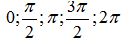 

на единичной окружности;


2. Операции над числами
7.1.2.
8.1.2.
9.1.2.
2. Операции над числами
7.1.2.1 - знать определение степени с натуральным показателем и ее свойства;

7.1.2.2 - знать определение степени с нулевым и целым отрицательным показателем и ее свойства;

7.1.2.3 - применять свойства степени с натуральным показателем;

7.1.2.4 - находить числовое значение степени с целым показателем и представлять заданные числа в виде степени;

7.1.2.5 - применять свойства степеней для упрощения алгебраических выражений;

7.1.2.6 - выполнять арифметические действия над числами, записанными в стандартном виде;

7.1.2.7 - сравнивать числа, записанные в стандартном виде;

7.1.2.8 - переводить величины из одних

единиц измерения в другие и записывать результаты в стандартном виде;

7.1.2.9 - находить приближенные значения величин и записывать их в стандартном виде;

7.1.2.10 – вычислять абсолютные и относительные погрешности приближенных значений выражений;

7.1.2.11 - использовать формулы сокращенного умножения для рационального счета;
8.1.2.1 - применять свойства арифметического квадратного корня;

8.1.2.2 - оценивать значение квадратного корня;

8.1.2.3 - выносить множитель из-под знака корня и вносить множитель под знак корня;

8.1.2.4 - освобождать от иррациональности знаменатель дроби;

8.1.2.5 - выполнять преобразования выражений, содержащих квадратные корни;
9.1.2.1 - переводить градусы в радианы и радианы в градусы;
Раздел 2. Алгебра
Раздел 2. Алгебра
Раздел 2. Алгебра
Раздел 2. Алгебра
1.

Алгебраические

выражения и преобразования
7.2.1.
8.2.1.
9.2.1.
1.

Алгебраические

выражения и преобразования
7.2.1.1 - применять свойства степени с целым показателем при нахождении значений числовых выражений;

7.2.1.2 - знать определение одночлена, находить его коэффициент и степень;

7.2.1.3 - записывать одночлен в стандартном виде;

7.2.1.4 - выполнять умножение одночленов и представлять одночлен в виде произведения множителей;

7.2.1.5 - знать определение многочлена и находить его степень;

7.2.1.6 - приводить многочлен к стандартному виду;

7.2.1.7 - выполнять сложение и вычитание многочленов;

7.2.1.8 - выполнять умножение многочлена на одночлен;

7.2.1.9 - выполнять умножение многочлена на многочлен;

7.2.1.10 - знать и применять формулы сокращенного умножения

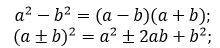 

7.2.1.11 - знать и применять формулы сокращенного умножения

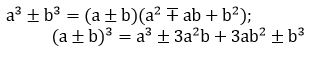 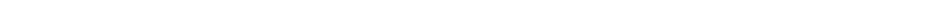 



7.2.1.12 - раскладывать алгебраические выражения на множители вынесением общего множителя за скобки и способом группировки;

7.2.1.13 - выполнять тождественные преобразования алгебраических выражений;

7.2.1.14 - раскладывать алгебраические выражения на множители с помощью формул сокращенного умножения;

7.2.1.15 - выполнять тождественные преобразования алгебраических выражений с помощью формул сокращенного умножения;

7.2.1.16 - распознавать алгебраические дроби;

7.2.1.17 - находить область допустимых значений переменных в алгебраической дроби;

7.2.1.18 - применять основное свойство алгебраической дроби;

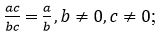 

7.2.1.19 - выполнять сложение и вычитание алгебраических дробей;

7.2.1.20 - выполнять умножение и деление, возведение в степень алгебраических дробей;

7.2.1.21 - выполнять преобразования алгебраических выражений;


8.2.1.1 - усвоить понятие корня квадратного трехчлена;

8.2.1.2 - выделять полный квадрат двучлена из трехчлена;

8.2.1.3 - раскладывать квадратный трехчлен на множители;
2. Уравнения и неравенства, их системы и совокупности
7.2.2.
8.2.2.
9.2.2.
2. Уравнения и неравенства, их системы и совокупности
8.2.2.1 - знать определение квадратного уравнения;

8.2.2.2 - различать виды квадратных уравнений;

8.2.2.3 - решать квадратные уравнения;

8.2.2.4 - применять теорему Виета;

8.2.2.5 - решать дробно-рациональные уравнения;

8.2.2.6 - решать уравнения, приводимые к квадратным уравнениям;

8.2.2.7 - решать квадратные неравенства;

8.2.2.8 - решать рациональные неравенства;
9.2.2.1 - различать линейные и нелинейные уравнения с двумя переменными;

9.2.2.2 - решать системы нелинейных уравнений с двумя переменными;

9.2.2.3 - решать неравенства с двумя переменными;

9.2.2.4 - решать системы нелинейных неравенств с двумя переменными;
3. Последовательности и суммирование
7.2.3.
7.2.3.
8.2.3.
9.2.3.
3. Последовательности и суммирование
9.2.3.1 - иметь представление о числовой последовательности и знать способы ее задания;

9.2.3.2 - распознавать арифметическую и геометрическую прогрессии среди числовых последовательностей;

9.2.3.3 - знать и применять формулы n-го члена, суммы n первых членов и характеристическое свойство арифметической прогрессии;

9.2.3.4 - знать и применять формулы n-го члена, суммы n первых членов и характеристическое свойство геометрической прогрессии;

9.2.3.5 - применять формулу суммы бесконечно убывающей геометрической прогрессии;
4.

Тригонометрия
7.2.4.
8.2.4.
8.2.4.
9.2.4.
4.

Тригонометрия
9.2.4.1 - знать определение синуса, косинуса, тангенса и котангенса произвольного угла;

9.2.4.2 – знать и применять основные тригонометрические тождества;

9.2.4.3 - знать и применять тригонометрические формулы суммы и разности углов, формулы двойного и половинного угла

9.2.4.4 - знать и применять формулы приведения;

9.2.4.5 - знать и применять формулы преобразования суммы и разности тригонометрических функций в произведение и произведение в сумму или разность;

9.2.4.6 - выполнять тождественные преобразования тригонометрических выражений;
Раздел 3. Статистика и теория вероятностей
Раздел 3. Статистика и теория вероятностей
Раздел 3. Статистика и теория вероятностей
Раздел 3. Статистика и теория вероятностей
1. Основы

комбинаторики
7.3.1.
8.3.1.
9.3.1.
1. Основы

комбинаторики
9.3.1.1 - знать правила комбинаторики (правила суммы и произведения);

9.3.1.2 - знать определение факториала числа;

9.3.1.3 - знать определения перестановки, размещения, сочетания без повторений;

9.3.1.4 - знать и применять формулы комбинаторики для вычисления чисел перестановок, размещений, сочетания без повторений;

9.3.1.5 – знать и применять формулу бинома Ньютона и его свойства;
2. Основы теории вероятностей
7.3.2.
8.3.2.
9.3.2.
2. Основы теории вероятностей
9.3.2.1 - усвоить понятия: событие, случайное событие, достоверное событие, невозможное событие, благоприятствующие исходы, равновозможные и противоположные события;

9.3.2.2 - различать элементарное событие от неэлементарного;

9.3.2.3 - знать классическое определение вероятности и применять его для решения задач;
3. Статистика и анализ данных
7.3.3.
8.3.3.
9.3.3.
3. Статистика и анализ данных
7.3.3.1 - усвоить понятия генеральной совокупности, случайной выборки, вариационного ряда, варианты;

7.3.3.2 - вычислять абсолютную и относительную частоты варианты;

7.3.3.3 - собирать статистические данные и представлять их в табличном виде;

7.3.3.4 - представлять выборку в виде частотной таблицы;

7.3.3.5 - проверять данные таблицы на непротиворечивость;

7.3.3.6 - представлять результаты выборки в виде полигона частот;

7.3.3.7 - анализировать статистическую информацию, представленную в виде таблицы или полигона частот;
8.3.3.1 - представлять результаты выборки в виде интервальной таблицы частот;

8.3.3.2 - представлять данные интервальной таблицы частот в виде гистограммы частот;

8.3.3.3 - знать определение накопленной частоты;

8.3.3.4 - анализировать информацию по статистической таблице, полигону частот, гистограмме;
Раздел 4. Математическое моделирование и анализ
Раздел 4. Математическое моделирование и анализ
Раздел 4. Математическое моделирование и анализ
Раздел 4. Математическое моделирование и анализ
1. Начало математического анализа
7.4.1.
8.4.1.
9.4.1.
1. Начало математического анализа
7.4.1.1 - усвоить понятия функции и графика функции;

7.4.1.2 - знать способы задания функции;

7.4.1.3 - находить область определения и множество значений функции;

7.4.1.4 - знать определение линейной функции 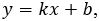  , строить ее график и устанавливать его расположение в зависимости от значений k и b;

7.4.1.5 - находить точки пересечения графика линейной функции с осями координат;

7.4.1.6 - определять знаки k и b линейной функции 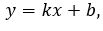  заданной графиком;

7.4.1.7 - распознавать взаимное расположение графиков линейных функций в зависимости от значений их коэффициентов;

7.4.1.8 - задавать формулой линейную функцию, график которой параллелен графику данной функции или пересекает его;

7.4.1.9 - строить график функции у=ах2 (а≠0) и знать ее свойства;

7.4.1.10 - строить график функции у=ах3 (а≠0) и знать ее свойства;

7.4.1.11 - строить график функции и знать ее свойства;

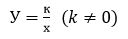 
8.4.1.1 - знать свойства функции 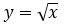  и строить ее график;

8.4.1.2 - знать свойства и строить графики квадратичных функций вида

y=a(x-m)2, y=ax2+n, y=a(x-m)2+n, a≠0;

8.4.1.3 - знать свойства и строить график квадратичной функции вида

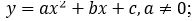 

8.4.1.4 - находить значения функции по заданным значениям аргумента и находить значение аргумента по заданным значениям функции;


2. Решение задач с помощью математического моделирования
7.4.2.
8.4.2.
9.4.2.
2. Решение задач с помощью математического моделирования
7.4.2.1 - решать системы линейных уравнений графическим способом;
8.4.2.1 - решать текстовые задачи с помощью квадратных уравнений;

8.4.2.2 - решать текстовые задачи с помощью дробно-рациональных уравнений;
9.4.2.1 - решать текстовые задачи с помощью систем уравнений;
3. Математический язык и математическая модель
7.4.3.
8.4.3.
9.4.3.
3. Математический язык и математическая модель
8.4.3.1 - составлять математическую модель по условию задачи;
9.4.3.1 - составлять математическую модель по условию задачи;Приложение
к Типовой программе
(с сокращением учебной нагрузки) 
по учебному предмету 
"Алгебра" для 7-9 классов
уровня основного
среднего образования
Раздел долгосрочного плана
Содержание раздела долгосрочного плана
Цели обучения
1 четверть
1 четверть
1 четверть
Повторение курса математики 5-6 классов
Повторение курса математики 5-6 классов
Повторение курса математики 5-6 классов
Степень с целым показателем
Степень с натуральным показателем и ее свойства
7.1.2.1 - знать определение степени с натуральным показателем и ее свойства;

7.1.2.3 - применять свойства степени с натуральным показателем;
Степень с целым показателем
Степень с целым показателем и ее свойства
7.1.2.2 - знать определение степени с нулевым и целым отрицательным показателем и ее свойства;

7.1.2.4 - находить числовое значение степени с целым показателем и представлять заданные числа в виде степени;

7.2.1.1 - применять свойства степени с целым показателем при нахождении значений числовых выражений;
Степень с целым показателем
Преобразование выражений, содержащих степени
7.1.2.5 - применять свойства степеней для упрощения алгебраических выражений;
Степень с целым показателем
Стандартный вид числа
7.1.1.1 - записывать числа в стандартном виде;

7.1.2.6 - выполнять арифметические действия над числами, записанными в стандартном виде;

7.1.2.7 - сравнивать числа, записанные в стандартном виде;

7.1.2.8 - переводить величины из одних

единиц измерения в другие и записывать результаты в стандартном виде;

7.1.2.9 - находить приближенные значения величин и записывать их в стандартном виде;

7.1.2.10 – вычислять абсолютные и относительные погрешности приближенных значений выражений;
Многочлены
Одночлены и действия над ними. Степень и стандартный вид одночлена
7.2.1.2 - знать определение одночлена, находить его коэффициент и степень;

7.2.1.3 - записывать одночлен в стандартном виде;

7.2.1.4 - выполнять умножение одночленов и представлять одночлен в виде произведения множителей;
Многочлены
Многочлены. Степень и стандартный вид многочлена
7.2.1.5 - знать определение многочлена и находить его степень;

7.2.1.6 - приводить многочлен к стандартному виду;
Многочлены
Действия над многочленами
7.2.1.7 - выполнять сложение и вычитание многочленов;

7.2.1.8 - выполнять умножение многочлена на одночлен;

7.2.1.9 - выполнять умножение многочлена на многочлен;
Многочлены
Разложение многочлена на множители
7.2.1.12 - раскладывать алгебраические выражения на множители вынесением общего множителя за скобки и способом группировки;
Многочлены
Тождественные преобразования выражений
7.2.1.13 - выполнять тождественные преобразования алгебраических выражений
2 четверть
2 четверть
2 четверть
Функция. График функции
Функция и график функции
7.4.1.1 - усвоить понятия функции и графика функции;

7.4.1.2 - знать способы задания функции;

7.4.1.3 - находить область определения и множество значений функции;
Функция. График функции
Линейная функция и ее график
7.4.1.4 - знать определение линейной функции 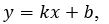  , строить ее график и устанавливать его расположение в зависимости от значений k и b;

7.4.1.5 - находить точки пересечения графика линейной функции с осями координат (без построения графика);

7.4.1.6 - определять знаки k и b линейной функции 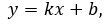  заданной графиком;


Функция. График функции
Взаимное расположение графиков линейных функций
7.4.1.7 - распознавать взаимное расположение графиков линейных функций в зависимости от значений их коэффициентов;

7.4.1.8 - задавать формулой линейную функцию, график которой параллелен графику данной функции или пересекает его;
Функция. График функции
Решение системы линейных уравнений с двумя переменными графическим способом
7.4.2.3 - решать системы линейных уравнений графическим способом;
Функция. График функции
Функции вида у=ах2, у=ах3 и

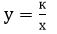  ( k≠0) , их графики и свойства


7.4.1.9 - строить график функции у=ах2 (а≠0) и знать ее свойства;

7.4.1.10 - строить график функции у=ах3 (а≠0) и знать ее свойства;

7.4.1.11 - строить график функции

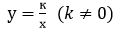 

и знать ее свойства;


Элементы статистики
Вариационные ряды
7.3.3.1 - усвоить понятия генеральной совокупности, случайной выборки, вариационного ряда, варианты;
Элементы статистики
Абсолютная частота и относительная частота. Таблица частот
7.3.3.2 - вычислять абсолютную и относительную частоты варианты;

7.3.3.3 - собирать статистические данные и представлять их в табличном виде;

7. 3.3.4 - представлять выборку в виде частотной таблицы;

7.3.3.5 - проверять данные таблицы на непротиворечивость;
Элементы статистики
Полигон частот
7.3.3.6 - представлять результаты выборки в виде полигона частот;

7.3.3.7 - анализировать статистическую информацию, представленную в виде таблицы или полигона частот;
3 четверть
3 четверть
3 четверть
Формулы сокращенного умножения
Формулы сокращенного умножения
7.2.1.10 - знать и применять формулы сокращенного умножения

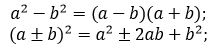 

7.2.1.11 - знать и применять формулы сокращенного умножения

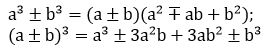 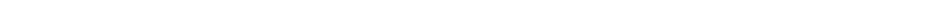 
Формулы сокращенного умножения
Преобразования выражений с помощью формул сокращенного умножения
7.1.2.9 - использовать формулы сокращенного умножения для рационального счета;

7.2.1.14 - раскладывать алгебраические выражения на множители с помощью формул сокращенного умножения;

7.2.1.15 - выполнять тождественные преобразования алгебраических выражений с помощью формул сокращенного умножения;
4 четверть
4 четверть
4 четверть
Алгебраическая дробь
Алгебраическая дробь и ее основное свойство
7.2.1.16 - распознавать алгебраические дроби;

7.2.1.17 - находить область допустимых значений переменных в алгебраической дроби;

7.2.1.18 - применять основное свойство алгебраической дроби

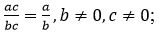 ;


Алгебраическая дробь
Действия над алгебраическими дробями
7.2.1.19 - выполнять сложение и вычитание алгебраических дробей;

7.2.1.20 - выполнять умножение и деление, возведение в степень алгебраических дробей;
Алгебраическая дробь
Тождественные преобразования алгебраических выражений
7.2.1.21 - выполнять преобразования алгебраических выражений;
Повторение курса алгебры 7 класса
Повторение курса алгебры 7 класса
Повторение курса алгебры 7 класса
Раздел долгосрочного плана
Содержание раздела долгосрочного плана
Цели обучения
1 четверть
1 четверть
1 четверть
Повторение курса алгебры 7 класса
Повторение курса алгебры 7 класса
Повторение курса алгебры 7 класса
Квадратные корни и иррациональные выражения
Действительные числа
8.1.1.1 - усвоить понятия иррационального и действительного чисел;
Квадратные корни и иррациональные выражения
Квадратный корень
8.1.1.2 - знать определения и различать понятия квадратного корня и арифметического квадратного корня;

8.1.2.1 - применять свойства арифметического квадратного корня;

8.1.2.2 - оценивать значение квадратного корня;
Квадратные корни и иррациональные выражения
Преобразования выражений, содержащих квадратные корни
8.1.2.3 - выносить множитель из-под знака корня и вносить множитель под знак корня;

8.1.2.4 - освобождать от иррациональности знаменатель дроби;

8.1.2.5 - выполнять преобразования выражений, содержащих квадратные корни;
Квадратные корни и иррациональные выражения
Функция 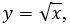  ее график и свойства


8.4.1.1 - знать свойства функции 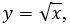  и строить ее график;

8.4.1.4 - находить значения функции по заданным значениям аргумента и находить значение аргумента по заданным значениям функции;


2 четверть
2 четверть
2 четверть
Квадратные уравнения
Квадратное уравнение
8.2.2.1 - знать определение квадратного уравнения;

8.2.2.2 - различать виды квадратных уравнений;
Квадратные уравнения
Решение квадратных уравнений
8.2.2.3 - решать квадратные уравнения;

8.2.2.4 - применять теорему Виета;
Квадратные уравнения
Квадратный трехчлен
8.2.1.1 - усвоить понятие корня квадратного трехчлена;

8.2.1.2 - выделять полный квадрат двучлена из трехчлена;

8.2.1.3 - раскладывать квадратный трехчлен на множители;
Квадратные уравнения
Решение уравнений
8.2.2.5 - решать дробно-рациональные уравнения;

8.2.2.6 - решать уравнения, приводимые к квадратным уравнениям;
3 четверть
3 четверть
3 четверть
Квадратные уравнения
Решение текстовых задач
8.4.3.1 - составлять математическую модель по условию задачи;

8.4.2.1 - решать текстовые задачи с помощью квадратных уравнений;

8.4.2.2 - решать текстовые задачи с помощью дробно-рациональных уравнений;
Квадратичная функция
Квадратичная функция и ее график
8.4.1.2 - знать свойства и строить графики квадратичных функций вида

y=a(x-m)2, y=ax2+n, y=a(x-m)2+n, a≠0;

8.4.1.3 - знать свойства и строить график квадратичной функции вида

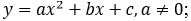 

8.4.1.4 - находить значения функции по заданным значениям аргумента и находить значение аргумента по заданным значениям функции;


Элементы статистики
Полигон частот, гистограмма частот
8.3.3.1 - представлять результаты выборки в виде интервальной таблицы частот;

8.3.3.2 - представлять данные интервальной таблицы частот в виде гистограммы частот;
Элементы статистики
Среднее значение. Дисперсия. Стандартное отклонение
8.3.3.3 - знать определение накопленной частоты;

8.3.3.4 - анализировать информацию по статистической таблице, полигону частот, гистограмме;
4 четверть
4 четверть
4 четверть
Неравенства
Квадратное неравенство
8.2.2.7 - решать квадратные неравенства;
Неравенства
Рациональное неравенство
8.2.2.8 - решать рациональные неравенства;
Повторение курса алгебры 8 класса
Повторение курса алгебры 8 класса
Повторение курса алгебры 8 класса
Раздел долгосрочного плана
Содержание раздела долгосрочного плана
Цели обучения
1 четверть
1 четверть
1 четверть
Повторение курса алгебры 8 класса
Повторение курса алгебры 8 класса
Повторение курса алгебры 8 класса
Уравнения, неравенства с двумя переменными и их системы
Нелинейные уравнения с двумя переменными и их системы
9.2.2.1 - различать линейные и нелинейные уравнения с двумя переменными;

9.2.2.2 - решать системы нелинейных уравнений с двумя переменными;

9.4.3.1 - составлять математическую модель по условию задачи;

9.4.2.1 - решать текстовые задачи с помощью систем уравнений;
Уравнения, неравенства с двумя переменными и их системы
Неравенства с двумя переменными
9.2.2.3 - решать неравенства с двумя переменными;
Уравнения, неравенства с двумя переменными и их системы
Системы нелинейных неравенств с двумя переменными
9.2.2.4 - решать системы нелинейных неравенств с двумя переменными;
Элементы комбинаторики
Основные понятия и правила комбинаторики (правила суммы и произведения)
9.3.1.1 - знать правила комбинаторики (правила суммы и произведения);

9.3.1.2 - знать определение факториала числа;

9.3.1.3 - знать определения перестановки, размещения, сочетания без повторений;

9.3.1.4 - знать и применять формулы комбинаторики для вычисления чисел перестановок, размещений, сочетания без повторений;

9.3.1.5 – знать и применять формулу бинома Ньютона
2 четверть
2 четверть
2 четверть
Последовательности
Числовая последовательность, способы ее задания и свойства
9.2.3.1 - иметь представление о числовой последовательности и способах ее задания;
Последовательности
Арифметическая и геометрическая прогрессии
9.2.3.2 - распознавать арифметическую и геометрическую прогрессии среди числовых последовательностей;

9.2.3.3 - знать и применять формулы n-го члена, суммы n первых членов и характеристическое свойство арифметической прогрессии;

9.2.3.4 - знать и применять формулы n-го члена, суммы n первых членов и характеристическое свойство геометрической прогрессии;
Последовательности
Бесконечно убывающая геометрическая прогрессия
9.2.3.5 – знать и применять формулу суммы бесконечно убывающей геометрической прогрессии;
3 четверть
3 четверть
3 четверть
Тригонометрия
Градусная и радианная меры угла и дуги
9.1.1.1 - усвоить понятие радианной меры угла;

9.1.2.1 - переводить градусы в радианы и радианы в градусы;

9.1.1.2 - отмечать числа

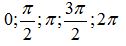  на единичной окружности;


Тригонометрия
Синус, косинус, тангенс и котангенс произвольного угла
9.2.4.1 - знать определения синуса, косинуса, тангенса и котангенса произвольного угла;
Тригонометрия
Формулы тригонометрии
9.2.4.2 - знать и применять основные тригонометрические тождества;

9.2.4.3 - знать и применять тригонометрические формулы суммы и разности углов, формулы двойного и половинного угла;

9.2.4.4 - знать и применять формулы приведения;
4 четверть
4 четверть
4 четверть
Тригонометрия
Формулы тригонометрии
9.2.4.5 - знать и применять формулы преобразования суммы и разности тригонометрических функций в произведение и произведение в сумму или разность;
Тождественные преобразования тригонометрических выражений
9.2.4.6 - выполнять тождественные преобразования тригонометрических выражений;
Элементы теории вероятностей
Основы теории вероятностей
9.3.2.1 - усвоить понятия: событие, случайное событие, достоверное событие, невозможное событие, благоприятствующие исходы, равновозможные и противоположные события;

9.3.2.2 - различать элементарное событие от неэлементарного;

9.3.2.3 - знать классическое определение вероятности и применять его для решения задач.
Повторение курса алгебры 7-9 классов 
Повторение курса алгебры 7-9 классов 
Повторение курса алгебры 7-9 классов Приложение 19 к приказу 
Министра образования и науки 
Республики Казахстан
от 27 ноября 2020 года № 496Приложение 618 к приказу 
Министра образования и науки 
Республики Казахстан
от 3 апреля 2013 года № 115
Раздел 1. Геометрия
Раздел 1. Геометрия
Раздел 1. Геометрия
Раздел 1. Геометрия
Раздел 1. Геометрия
Раздел 1. Геометрия
1. Понятие о геометри-ческих фигурах
7.1.1.
7.1.1.
7.1.1.
8.1.1.
9.1.1.
1. Понятие о геометри-ческих фигурах
7.1.1.1 - знать основные фигуры планиметрии: точка, прямая;

7.1.1.2 - знать и применять аксиомы принадлежности точек и прямых;

7.1.1.3 - понимать, чем отличается аксиома от теоремы; выделять условие и заключение теоремы;

7.1.1.4 - знать методы доказательства теорем;

7.1.1.5 - знать определения отрезка, луча, угла, треугольника, полуплоскости;

7.1.1.6 - знать и применять аксиомы измерения отрезков и углов;

7.1.1.8 - знать и применять аксиомы откладывания отрезков и углов;

7.1.1.9 - знать определения смежных и вертикальных углов;

7.1.1.10 – знать и применять свойства вертикальных и смежных углов; 

7.1.1.11 - знать аксиому существования треугольника, равного данному;

7.1.1.12 - знать определение медианы, биссектрисы, высоты, серединного перпендикуляра треугольника и изображать их;

7.1.1.13 - различать виды треугольников;

7.1.1.14 - знать элементы равностороннего, равнобедренного и прямоугольного треугольников;

7.1.1.15 – знать теорему о сумме внутренних углов треугольника и ее следствия;

7.1.1.16 - применять теорему о сумме внутренних углов треугольника и следствия из нее при решении задач;

7.1.1.17 - знать определение внешнего угла треугольника;

7.1.1.18 - применять теорему о внешнем угле треугольника;

7.1.1.19 - знать соотношение между сторонами и углами треугольника и применять его при решении задач;

7.1.1.20 - знать признаки равенства треугольников;

7.1.1.21 - применять свойства и признаки равнобедренного треугольника;

7.1.1.22 - знать и применять признаки равенства прямоугольных треугольников;

7.1.1.23 - применять свойства прямоугольного треугольника;

7.1.1.24 - знать определения окружности и круга, их элементов (центр, радиус, диаметр, хорда); 

7.1.1.25 - знать и применять определение и свойства центрального угла;

7.1.1.26 - знать и применять теоремы о перпендикулярности диаметра и хорды;

7.1.127 - знать определения геометрического места точек; 
7.1.1.1 - знать основные фигуры планиметрии: точка, прямая;

7.1.1.2 - знать и применять аксиомы принадлежности точек и прямых;

7.1.1.3 - понимать, чем отличается аксиома от теоремы; выделять условие и заключение теоремы;

7.1.1.4 - знать методы доказательства теорем;

7.1.1.5 - знать определения отрезка, луча, угла, треугольника, полуплоскости;

7.1.1.6 - знать и применять аксиомы измерения отрезков и углов;

7.1.1.8 - знать и применять аксиомы откладывания отрезков и углов;

7.1.1.9 - знать определения смежных и вертикальных углов;

7.1.1.10 – знать и применять свойства вертикальных и смежных углов; 

7.1.1.11 - знать аксиому существования треугольника, равного данному;

7.1.1.12 - знать определение медианы, биссектрисы, высоты, серединного перпендикуляра треугольника и изображать их;

7.1.1.13 - различать виды треугольников;

7.1.1.14 - знать элементы равностороннего, равнобедренного и прямоугольного треугольников;

7.1.1.15 – знать теорему о сумме внутренних углов треугольника и ее следствия;

7.1.1.16 - применять теорему о сумме внутренних углов треугольника и следствия из нее при решении задач;

7.1.1.17 - знать определение внешнего угла треугольника;

7.1.1.18 - применять теорему о внешнем угле треугольника;

7.1.1.19 - знать соотношение между сторонами и углами треугольника и применять его при решении задач;

7.1.1.20 - знать признаки равенства треугольников;

7.1.1.21 - применять свойства и признаки равнобедренного треугольника;

7.1.1.22 - знать и применять признаки равенства прямоугольных треугольников;

7.1.1.23 - применять свойства прямоугольного треугольника;

7.1.1.24 - знать определения окружности и круга, их элементов (центр, радиус, диаметр, хорда); 

7.1.1.25 - знать и применять определение и свойства центрального угла;

7.1.1.26 - знать и применять теоремы о перпендикулярности диаметра и хорды;

7.1.127 - знать определения геометрического места точек; 
7.1.1.1 - знать основные фигуры планиметрии: точка, прямая;

7.1.1.2 - знать и применять аксиомы принадлежности точек и прямых;

7.1.1.3 - понимать, чем отличается аксиома от теоремы; выделять условие и заключение теоремы;

7.1.1.4 - знать методы доказательства теорем;

7.1.1.5 - знать определения отрезка, луча, угла, треугольника, полуплоскости;

7.1.1.6 - знать и применять аксиомы измерения отрезков и углов;

7.1.1.8 - знать и применять аксиомы откладывания отрезков и углов;

7.1.1.9 - знать определения смежных и вертикальных углов;

7.1.1.10 – знать и применять свойства вертикальных и смежных углов; 

7.1.1.11 - знать аксиому существования треугольника, равного данному;

7.1.1.12 - знать определение медианы, биссектрисы, высоты, серединного перпендикуляра треугольника и изображать их;

7.1.1.13 - различать виды треугольников;

7.1.1.14 - знать элементы равностороннего, равнобедренного и прямоугольного треугольников;

7.1.1.15 – знать теорему о сумме внутренних углов треугольника и ее следствия;

7.1.1.16 - применять теорему о сумме внутренних углов треугольника и следствия из нее при решении задач;

7.1.1.17 - знать определение внешнего угла треугольника;

7.1.1.18 - применять теорему о внешнем угле треугольника;

7.1.1.19 - знать соотношение между сторонами и углами треугольника и применять его при решении задач;

7.1.1.20 - знать признаки равенства треугольников;

7.1.1.21 - применять свойства и признаки равнобедренного треугольника;

7.1.1.22 - знать и применять признаки равенства прямоугольных треугольников;

7.1.1.23 - применять свойства прямоугольного треугольника;

7.1.1.24 - знать определения окружности и круга, их элементов (центр, радиус, диаметр, хорда); 

7.1.1.25 - знать и применять определение и свойства центрального угла;

7.1.1.26 - знать и применять теоремы о перпендикулярности диаметра и хорды;

7.1.127 - знать определения геометрического места точек; 
8.1.1.1 - знать понятие ломаной линии;

8.1.1.2 - знать определения многоугольника, выпуклого многоугольника, элементов многоугольника;

8.1.1.3 - знать формулы суммы внутренних углов и суммы внешних углов многоугольника; 

8.1.1.4 - знать определение параллелограмма, 

8.1.1.5 - 

знать и применять свойства параллелограмма;

8.1.1.6 

знать и применять признаки параллелограмма;

8.1.1.7 - знать определения, свойства и признаки прямоугольника, ромба и квадрата;

8.1.1.8 - знать и применять теорему Фалеса;

8.1.1.9 - знать и применять теорему о пропорциональных отрезках;

8.1.1.10 - знать определение, виды и свойства трапеции;

8.1.1.11 - знать и применять свойство средней линии треугольника;

8.1.1.12 – знать и применять свойство средней линии трапеции;
9.1.1.1 - знать и применять формулу длины дуги;

9.1.1.2 - знать и применять формулу площади сектора, сегмента;

9.1.1.3 - знать определение вписанного угла и его свойства;

9.1.1.4 - знать и применять теоремы о пропорциональности отрезков в круге 
2. Взаимное располо-жение геометри-ческих фигур
7.1.2.
7.1.2.
7.1.2.
8.1.2.
9.1.2.
2. Взаимное располо-жение геометри-ческих фигур
7.1.2.1 - знать и применять аксиомы расположения точек на прямой и на плоскости (аксиома порядка); 

7.1.2.2 - знать аксиому параллельности прямых;

7.1.2.3 - распознавать углы, образованные при пересечении двух прямых секущей;

7.1.2.4 - знать и применять признаки параллельности прямых;

7.1.2.5 - знать и применять свойства параллельных прямых;

7.1.2.6 - усвоить понятие перпендикуляра, наклонной и проекции наклонной;

7.1.2.7 - знать и применять теорему о единственности перпендикуляра к прямой;

7.1.2.8 - знать и применять свойства перпендикулярных прямых; 

7.1.2.9 - знать определения касательной и секущей к окружности;

7.1.2.10 - анализировать случаи взаимного расположения прямой и окружности, двух окружностей;

7.1.2.11 - знать и применять свойства касательной к окружности при решении задач;

7.1.2.12- знать определения окружностей, вписанной в треугольник и описанной около треугольника;

7.1.2.13 - объяснять расположение центров окружностей, вписанной в треугольник и описанной около треугольника;

7.1.2.14 - строить угол, равный данному, биссектрису угла, делить отрезок пополам;

7.1.2.15 - строить серединный перпендикуляр к отрезку, прямую, перпендикулярную к данной прямой;

7.1.2.16 - строить треугольник по заданным элементам;
7.1.2.1 - знать и применять аксиомы расположения точек на прямой и на плоскости (аксиома порядка); 

7.1.2.2 - знать аксиому параллельности прямых;

7.1.2.3 - распознавать углы, образованные при пересечении двух прямых секущей;

7.1.2.4 - знать и применять признаки параллельности прямых;

7.1.2.5 - знать и применять свойства параллельных прямых;

7.1.2.6 - усвоить понятие перпендикуляра, наклонной и проекции наклонной;

7.1.2.7 - знать и применять теорему о единственности перпендикуляра к прямой;

7.1.2.8 - знать и применять свойства перпендикулярных прямых; 

7.1.2.9 - знать определения касательной и секущей к окружности;

7.1.2.10 - анализировать случаи взаимного расположения прямой и окружности, двух окружностей;

7.1.2.11 - знать и применять свойства касательной к окружности при решении задач;

7.1.2.12- знать определения окружностей, вписанной в треугольник и описанной около треугольника;

7.1.2.13 - объяснять расположение центров окружностей, вписанной в треугольник и описанной около треугольника;

7.1.2.14 - строить угол, равный данному, биссектрису угла, делить отрезок пополам;

7.1.2.15 - строить серединный перпендикуляр к отрезку, прямую, перпендикулярную к данной прямой;

7.1.2.16 - строить треугольник по заданным элементам;
7.1.2.1 - знать и применять аксиомы расположения точек на прямой и на плоскости (аксиома порядка); 

7.1.2.2 - знать аксиому параллельности прямых;

7.1.2.3 - распознавать углы, образованные при пересечении двух прямых секущей;

7.1.2.4 - знать и применять признаки параллельности прямых;

7.1.2.5 - знать и применять свойства параллельных прямых;

7.1.2.6 - усвоить понятие перпендикуляра, наклонной и проекции наклонной;

7.1.2.7 - знать и применять теорему о единственности перпендикуляра к прямой;

7.1.2.8 - знать и применять свойства перпендикулярных прямых; 

7.1.2.9 - знать определения касательной и секущей к окружности;

7.1.2.10 - анализировать случаи взаимного расположения прямой и окружности, двух окружностей;

7.1.2.11 - знать и применять свойства касательной к окружности при решении задач;

7.1.2.12- знать определения окружностей, вписанной в треугольник и описанной около треугольника;

7.1.2.13 - объяснять расположение центров окружностей, вписанной в треугольник и описанной около треугольника;

7.1.2.14 - строить угол, равный данному, биссектрису угла, делить отрезок пополам;

7.1.2.15 - строить серединный перпендикуляр к отрезку, прямую, перпендикулярную к данной прямой;

7.1.2.16 - строить треугольник по заданным элементам;
9.1.2.1 - знать и применять свойства и признаки вписанных и описанных четырехугольников; 

9.1.2.2 - знать и применять связь между радиусами вписанной и описанной окружностей правильного многоугольника;

9.1.2.3 - знать и применять формулы, связывающие стороны, периметр, площадь правильного многоугольника и радиусы вписанной и описанной окружностей правильного многоугольника;

9.1.2.4 - знать свойства медиан треугольника; 
3.Метрические соотношения
7.1.3.
7.1.3.
8.1.3
8.1.3
9.1.3.
3.Метрические соотношения
7.1.3.1 - знать и применять неравенство треугольника;
7.1.3.1 - знать и применять неравенство треугольника;
8.1.3.1 - знать и применять свойства медиан, биссектрис, высот и серединных перпендикуляров к сторонам треугольника;

8.1.3.2 - знать определения синуса, косинуса, тангенса и котангенса углов через отношения сторон в прямоугольном треугольнике;

8.1.3.3 - знать и применять теорему Пифагора;

8.1.3.4 - знать и применять свойства высоты в прямоугольном треугольнике, опущенной из вершины прямого угла на гипотенузу;

8.1.3.5 - строить угол по известному значению его синуса, косинуса, тангенса или котангенса;

8.1.3.6 - использовать прямоугольный треугольник для вывода значений синуса, косинуса, тангенса и котангенса углов 300, 450, 600;

8.1.3.7 - применять значения синуса, косинуса, тангенса и котангенса углов 300, 450, 600 для нахождения элементов прямоугольного треугольника;

8.1.3.8 - находить стороны и углы прямоугольного треугольника по двум заданным элементам;

8.1.3.9 - знать определение площади многоугольника и ее свойства;

8.1.3.10 - знать определения равновеликих и равносоставленных фигур;

8.1.3.11 - знать и применять формулы площади параллелограмма, ромба;

8.1.3.12 - знать и применять формулы площади треугольника;

8.1.3.13 - знать и применять формулы площади трапеции;

8.1.3.14 - вычислять расстояние между двумя точками на плоскости по их координатам; 

8.1.3.15 - находить координаты середины отрезка; 

8.1.3.16 - знать уравнение окружности с центром в точке (a; b) и радиусом r: 

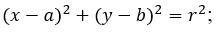 

8.1.3.17 – уравнение прямой ax +by + c = 0;

8.1.3.18 - выводить формулу 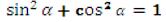  , используя теорему Пифагора и применять при решении задач;

8.1.3.19 - знать и применять взаимосвязь между синусом, косинусом, тангенсом и котангенсом углов a и (900-a);


8.1.3.1 - знать и применять свойства медиан, биссектрис, высот и серединных перпендикуляров к сторонам треугольника;

8.1.3.2 - знать определения синуса, косинуса, тангенса и котангенса углов через отношения сторон в прямоугольном треугольнике;

8.1.3.3 - знать и применять теорему Пифагора;

8.1.3.4 - знать и применять свойства высоты в прямоугольном треугольнике, опущенной из вершины прямого угла на гипотенузу;

8.1.3.5 - строить угол по известному значению его синуса, косинуса, тангенса или котангенса;

8.1.3.6 - использовать прямоугольный треугольник для вывода значений синуса, косинуса, тангенса и котангенса углов 300, 450, 600;

8.1.3.7 - применять значения синуса, косинуса, тангенса и котангенса углов 300, 450, 600 для нахождения элементов прямоугольного треугольника;

8.1.3.8 - находить стороны и углы прямоугольного треугольника по двум заданным элементам;

8.1.3.9 - знать определение площади многоугольника и ее свойства;

8.1.3.10 - знать определения равновеликих и равносоставленных фигур;

8.1.3.11 - знать и применять формулы площади параллелограмма, ромба;

8.1.3.12 - знать и применять формулы площади треугольника;

8.1.3.13 - знать и применять формулы площади трапеции;

8.1.3.14 - вычислять расстояние между двумя точками на плоскости по их координатам; 

8.1.3.15 - находить координаты середины отрезка; 

8.1.3.16 - знать уравнение окружности с центром в точке (a; b) и радиусом r: 



8.1.3.17 – уравнение прямой ax +by + c = 0;

8.1.3.18 - выводить формулу  , используя теорему Пифагора и применять при решении задач;

8.1.3.19 - знать и применять взаимосвязь между синусом, косинусом, тангенсом и котангенсом углов a и (900-a);


9.1.3.1 - знать определение координаты вектора;

9.1.3.2 – знать и применять формулу нахождения длины вектора;

9.1.3.3 - выполнять действия над векторами в координатах;

9.1.3.4 - знать и применять скалярное произведение векторов и его свойства;

9.1.3.5 – вычислять угол между векторами;

9.1.3.6 - знать и применять теорему косинусов;

9.1.3.7 - знать и применять теорему синусов;

9.1.3.8 - знать и применять формулы площади вписанного треугольника

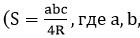 - стороны треугольника, R-радиус описанной окружности), площади описанного многоугольника

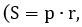  где r – радиус вписанной окружности, p - полупериметр многоугольника);

9.1.3.9 - знать и применять формулы для нахождения радиуса окружности, используя площади вписанных и описанных треугольников;


4. Векторы и преобразования
7.1.4.
8.1.4.
8.1.4.
9.1.4.
9.1.4.
4. Векторы и преобразования
9.1.4.1 - знать определения вектора, коллинеарных векторов, равных векторов, нулевого вектора, единичного вектора и длины вектора;

9.1.4.2 - знать и применять правила сложения векторов и умножения вектора на число; 

9.1.4.3 - применять условие коллинеарности векторов;

9.1.4.4 - знать определение угла между двумя векторами; 

9.1.4.5 - знать виды и свойства движения; 

9.1.4.6 - строить образы фигур при симметриях, параллельном переносе, повороте;

9.1.4.7- знать определение и свойства подобных фигур;

9.1.4.8 - знать определение и свойства гомотетии;

9.1.4.9 - знать и применять признаки подобия треугольников;

9.1.4.10 - знать и применять подобие прямоугольных треугольников;

9.1.4.11 - знать и применять свойство биссектрисы треугольника;

9.1.4.12 - знать формулу зависимости между площадями подобных фигур и коэффициентом подобия;
9.1.4.1 - знать определения вектора, коллинеарных векторов, равных векторов, нулевого вектора, единичного вектора и длины вектора;

9.1.4.2 - знать и применять правила сложения векторов и умножения вектора на число; 

9.1.4.3 - применять условие коллинеарности векторов;

9.1.4.4 - знать определение угла между двумя векторами; 

9.1.4.5 - знать виды и свойства движения; 

9.1.4.6 - строить образы фигур при симметриях, параллельном переносе, повороте;

9.1.4.7- знать определение и свойства подобных фигур;

9.1.4.8 - знать определение и свойства гомотетии;

9.1.4.9 - знать и применять признаки подобия треугольников;

9.1.4.10 - знать и применять подобие прямоугольных треугольников;

9.1.4.11 - знать и применять свойство биссектрисы треугольника;

9.1.4.12 - знать формулу зависимости между площадями подобных фигур и коэффициентом подобия;Приложение
к Типовой программе
(с сокращением учебной нагрузки) 
по учебному предмету
"Геометрия" для 7-9 классов
уровня основного
среднего образования
Раздел долгосрочного плана
Содержание раздела долгосрочного плана
Цели обучения
1 четверть
1 четверть
1 четверть
Начальные геометрические сведения 
Основные понятия геометрии. Аксиома. Теорема
7.1.1.1 - знать основные фигуры планиметрии: точка, прямая;

7.1.1.5 - знать определения отрезка, луча, угла, треугольника, полуплоскости;

7.1.1.2 - знать и применять аксиомы принадлежности точек и прямых;

7.1.1.3 - понимать, чем отличается аксиома от теоремы; выделять условие и заключение теоремы;

7.1.2.1 - знать и применять аксиомы расположения точек на прямой и на плоскости (аксиома порядка); 

7.1.1.6 - знать и применять аксиомы измерения отрезков и углов;

7.1.1.8 - знать и применять аксиомы откладывания отрезков и углов;

7.1.1.11 - знать аксиому существования треугольника, равного данному;

 7.1.2.2 - знать аксиому параллельности прямых;
Начальные геометрические сведения 
Равенство фигур
7.1.1.7 - знать и применять определение и свойства равных фигур;
Начальные геометрические сведения 
Методы доказательства теорем 
7.1.1.4 - знать методы доказательства теорем
Начальные геометрические сведения 
Смежные и вертикальные углы, их свойства
7.1.1.9 - знать определения смежных и вертикальных углов;

7.1.1.10 – знать и применять свойства вертикальных и смежных углов;
2 четверть
2 четверть
2 четверть
Треугольники 
Треугольник и его виды
7.1.1.13 - различать виды треугольников;
Треугольники 
Медианы, биссектрисы, высоты и средние линии треугольника
7.1.1.14 - знать элементы равностороннего, равнобедренного и прямоугольного треугольников;

7.1.1.12 - знать определение медианы, биссектрисы, высоты, серединного перпендикуляра треугольника и изображать их;
Треугольники 
Признаки равенства треугольников
7.1.1.20 - знать признаки равенства треугольников;
Треугольники 
Равнобедренный треугольник, его свойства и признаки
7.1.1.21- знать и применять свойства и признаки равнобедренного треугольника;
3 четверть
3 четверть
3 четверть
Взаимное расположение прямых
Параллельные прямые, их признаки и свойства
7.1.2.3 - распознавать углы, образованные при пересечении двух прямых секущей;

7.1.2.4 - знать и применять признаки параллельности прямых;

7.1.2.5 - знать и применять свойства параллельных прямых;
Взаимное расположение прямых
Сумма углов треугольника. Внешний угол треугольника
7.1.1.15 – знать теорему о сумме внутренних углов треугольника и следствия из нее;

7.1.1.16 - применять теорему о сумме внутренних углов треугольника и следствия из нее при решении задач;

7.1.1.17 - знать определение внешнего угла треугольника;

7.1.1.18 - применять теорему о внешнем угле треугольника;
Взаимное расположение прямых
Неравенство треугольника
7.1.1.19 - знать соотношение между сторонами и углами треугольника и применять его при решении задач;

7.1.3.1 - знать и применять неравенство треугольника;
Взаимное расположение прямых
Признаки равенства прямоугольных треугольников. Свойства прямоугольного треугольника
7.1.1.22 - знать и применять признаки равенства прямоугольных треугольников;

7.1.1.23 - применять свойства прямоугольного треугольника; 
Взаимное расположение прямых
Перпендикулярные прямые. Перпендикуляр, наклонная и ее проекция
7.1.2.6 - усвоить понятие перпендикуляра, наклонной и проекции наклонной;

7.1.2.7 - знать и применять теорему о единственности перпендикуляра к прямой;

7.1.2.8 - знать и применять свойства перпендикулярных прямых;
4 четверть
4 четверть
4 четверть
Окружность. Геометрические построения 
Окружность, круг, их элементы и части. Центральный угол
7.1.1.24 - знать определения окружности и круга, их элементов (центр, радиус, диаметр, хорда); 

7.1.1.25 - знать и применять определение и свойства центрального угла;

7.1.1.26 - знать и применять теоремы о перпендикулярности диаметра и хорды;

7.1.1.27 - знать определение геометрического места точек;
Окружность. Геометрические построения 
Взаимное расположение прямой и окружности. Взаимное расположение двух окружностей
7.1.2.10 - анализировать случаи взаимного расположения прямой и окружности, двух окружностей;
Окружность. Геометрические построения 
Касательная к окружности. Свойства касательных к окружности
7.1.2.9 - знать определения касательной и секущей к окружности;

7.1.2.11 - знать и применять свойства касательной к окружности при решении задач;
Окружность. Геометрические построения 
Окружности, описанная около треугольника и вписанная в треугольник
7.1.2.12 - знать определения окружностей, вписанной в треугольник и описанной около треугольника;

7.1.2.13 - объяснять расположение центров окружностей, вписанной в треугольник и описанной около треугольника;
Окружность. Геометрические построения 
Задачи на построение
7.1.2.14 - строить угол, равный данному, биссектрису угла, делить отрезок пополам;

7.1.2.15 - строить серединный перпендикуляр к отрезку, прямую, перпендикулярную к данной прямой;

7.1.2.16 - строить треугольник по заданным элементам; 
Повторение курса геометрии 7 класса 
Повторение курса геометрии 7 класса 
Повторение курса геометрии 7 класса 
Раздел долгосрочного плана
Содержание раздела долгосрочного плана
Цели обучения
1 четверть
1 четверть
1 четверть
Повторение курса геометрии 7 класса 
Повторение курса геометрии 7 класса 
Повторение курса геометрии 7 класса 
Многоугольники. Четырехугольнии 
Многоугольник
8.1.1.1 - знать понятие ломаной линии;

8.1.1.2 - знать определения многоугольника, выпуклого многоугольника, элементов многоугольника;

8.1.1.3 -знать формулы суммы внутренних углов и суммы внешних углов многоугольника
Многоугольники. Четырехугольнии 
Параллелограмм, ромб, прямоугольник, квадрат, их свойства и признаки
8.1.1.4 - знать определение параллелограмма, 

8.1.1.5 - знать и применять свойства параллелограмма;

8.1.1.6 - знать и применять признаки параллелограмма;

8.1.1.7 - знать определения, свойства и признаки прямоугольника, ромба и квадрата
Многоугольники. Четырехугольнии 
Теорема Фалеса. Пропорциональные отрезки
8.1.1.8 - знать и применять теорему Фалеса;

8.1.1.9 - знать и применять теорему о пропорциональных отрезках;
Многоугольники. Четырехугольнии 
Трапеция, виды и свойства. Средние линии трапеции и треугольника.
8.1.1.10 - знать определение, виды и свойства трапеции;

8.1.1.11 - знать и применять свойство средней линии треугольника;

8.1.1.12 - знать и применять свойство средней линии трапеции;
Многоугольники. Четырехугольнии 
Замечательные точки треугольника
8.1.3.1 - знать и применять свойства медиан, биссектрис, высот и серединных перпендикуляров к сторонам треугольника; 
2 четверть
2 четверть
2 четверть
Соотношения между сторонами и углами прямоугольного треугольника
Тригонометрические функции острого угла в прямоугольном треугольнике. Теорема Пифагора
8.1.3.2 - знать определения синуса, косинуса, тангенса и котангенса углов через отношения сторон в прямоугольном треугольнике;

8.1.3.3 - знать и применять теорему Пифагора;

8.1.3.4 - знать и применять свойства высоты в прямоугольном треугольнике, опущенной из вершины прямого угла на гипотенузу 
Соотношения между сторонами и углами прямоугольного треугольника
Основные тригонометрические тождества
8.1.3.18 - выводить формулу 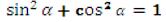  , используя теорему Пифагора и применять при решении задач;

8.1.3.19 - знать и применять взаимосвязь между синусом, косинусом, тангенсом и котангенсом углов a и (900-a);

8.1.3.5 - строить угол по известному значению его синуса, косинуса, тангенса или котангенса;


Соотношения между сторонами и углами прямоугольного треугольника
Решение прямоугольных треугольников
8.1.3.6 - использовать прямоугольный треугольник для вывода значений синуса, косинуса, тангенса и котангенса углов 300, 450, 600;

8.1.3.7 - применять значения синуса, косинуса, тангенса и котангенса углов 300, 450, 600 для нахождения элементов прямоугольного треугольника;

8.1.3.8 - находить стороны и углы прямоугольного треугольника по двум заданным элементам; 
3 четверть
3 четверть
3 четверть
Площади 
Площадь фигуры и ее свойства
8.1.3.9 - знать определение площади многоугольника и ее свойства;

8.1.3.10 - знать определения равновеликих и равносоставленных фигур;
Площади 
Площади четырехугольников и треугольников
8.1.3.11 - знать и применять формулы площади параллелограмма, ромба;

8.1.3.12 - знать и применять формулы площади треугольника;

8.1.3.13 - знать и применять формулы площади трапеции;
4 четверть
4 четверть
4 четверть
Прямоугольная система координат на плоскости
Метод координат на плоскости
8.1.3.14 - вычислять расстояние между двумя точками на плоскости по их координатам; 

8.1.3.15 – знать и применять формулу нахождения находить отрезка; 

8.1.3.16 - знать уравнение окружности с центром в точке (a,b) и радиусом r: 

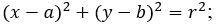 

8.1.3.17 – знать уравнение прямой ax +by + c = 0;


Повторение курса геометрии 8 класса
Повторение курса геометрии 8 класса
Повторение курса геометрии 8 класса
Раздел долгосрочного плана
Содержание раздела долгосрочного плана
Цели обучения
1 четверть
1 четверть
1 четверть
Повторение курса геометрии 8 класса 
Повторение курса геометрии 8 класса 
Повторение курса геометрии 8 класса 
Векторы на плоскости 
Вектор. Действия над векторами. Коллинеарные и неколлинеарные векторы
9.1.4.1 - знать определения вектора, коллинеарных векторов, равных векторов, нулевого вектора, единичного вектора и длины вектора;

9.1.4.2 - знать и применять правила сложения векторов и умножения вектора на число; 

9.1.4.3 - применять условие коллинеарности векторов;

9.1.4.4 - знать определение угла между двумя векторами; 

9.1.4.5 - находить скалярное произведение векторов; 
Векторы на плоскости 
Координаты вектора. Действия над векторами, записанными в координатной форме
9.1.3.1 - знать определение координаты вектора;

9.1.3.2 – знать и применять формулу нахождения длины вектора;

9.1.3.3 - выполнять действия над векторами в координатах;

9.1.3.4 - знать и применять скалярное произведение векторов и его свойства;

9.1.3.5 - вычислять угол между векторами;
2 четверть
2 четверть
2 четверть
Преобразования плоскости 
Движение и его свойства
9.1.4.5 - знать виды и свойства движения;

9.1.4.6 - строить образы фигур при симметриях, параллельном переносе, повороте;
Преобразования плоскости 
Подобные фигуры и их свойства. Признаки подобия треугольников
9.1.4.7 - знать определение и свойства подобных фигур;

9.1.4.8 - знать определение и свойства гомотетии;

9.1.4.9 - знать и применять признаки подобия треугольников;

9.1.4.10 - знать и применять подобие прямоугольных треугольников;

9.1.4.11 - знать и применять свойство биссектрисы треугольника;

9.1.4.12 - знать формулу зависимости между площадями подобных фигур и коэффициентом подобия;
3 четверть
3 четверть
3 четверть
Решение треугольников 
Решение треугольников
9.1.3.6 - знать и применять теорему косинусов;

9.1.3.7 - знать и применять теорему синусов;

9.1.3.8 - знать и применять формулы площади вписанного треугольника 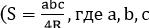 - стороны треугольника, R-радиус описанной окружности), площади описанного многоугольника

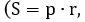  где r – радиус вписанной окружности, p - полупериметр многоугольника);

9.1.3.9 - знать и применять формулы для нахождения радиуса окружности, используя площади вписанных и описанных треугольников;


4 четверть
4 четверть
4 четверть
Окружность. Многоугольники
Окружность и круг. Длина дуги. Площади круга, сектора и сегмента
9.1.1.1 знать и применять формулу длины дуги;

9.1.1.2 – знать и применять формулу площади сектора, сегмента;

9.1.1.3 - знать определение вписанного угла и его свойства;

9.1.1.4 - знать и применять теоремы о пропорциональности отрезков в круге
Окружность. Многоугольники
Правильные многоугольники и окружность
9.1.2.1 - знать и применять свойства и признаки вписанных и описанных четырехугольников;

9.1.2.2 - знать и применять связь между радиусами вписанной и описанной окружностей правильного многоугольника;

9.1.2.3 - знать и применять формулы, связывающие стороны, периметр, площадь правильного многоугольника и радиусы вписанной и описанной окружностей правильного многоугольника;

9.1.2.4 - знать и применять свойства медиан треугольника;
Повторение курса геометрия 7-9 классов
Повторение курса геометрия 7-9 классов
Повторение курса геометрия 7-9 классовПриложение 20 к приказу 
Министра образования и науки 
Республики Казахстан
от 27 ноября 2020 года № 496Приложение 619 к приказу 
Министра образования и науки 
Республики Казахстан
от 3 апреля 2013 года № 115
Обучающийся должен:
Обучающийся должен:
Обучающийся должен:
Обучающийся должен:
Раздел
Подраздел
5 класс
6 класс
1 Мир науки
Роль науки Планирование исследования
5.1.1.1 определять функции науки как вида человеческой деятельности

5.1.2.1 формулировать вопрос исследования и предположения

5.1.2.2 в процессе исследований сохранение правил техники безопасности
6.1.1.1 перечислять объекты исследований естественных наук

6.1.2.1 определять условия безопасного проведения исследования
1 Мир науки
Сбор и запись данных
5.1.3.1 составлять план исследования

5.1.3.2 сформулировать правила техники безопасности при проведении исследования
6.1.3.1 использовать международные единицы измерения

6.1.4.1 графически представлять полученные данные

6.1.2.1 определять условия безопасного проведения исследования
2. Человек. Земля. Вселенная
Макро- и микромир. Происхождение планеты Земля
5.2.1.1 различать и приводить примеры объектов макро- и микромира

5.2.2.1 объяснять происхождение планеты Земля;
6.2.1.1 называть параметры объектов макро- и микромира
2. Человек. Земля. Вселенная
Общие сведения о Земле. Оболочки Земли.
5.2.2.2 называть строение и состав Земли

5.2.3.1 характеризовать оболочки Земли
6.2.3.1 объяснять способы взаимодействия внешних оболочек Земли 
2. Человек. Земля. Вселенная
Жизнь на Земле
5.2.4.1 описывать возникновение жизни на Земле;
6.2.3.2 объяснять наблюдаемые на Земле процессы и явления;
2. Человек. Земля. Вселенная
Способы изображения земной поверхности. Условные обозначения
5.2.5.1 объяснять понятия "план" и "условные знаки";

5.2.5.2 читать планы местности, используя условные знаки;
6.2.5.1 используя масштаб, условные знаки, находить географические координаты и читать географические карты
2. Человек. Земля. Вселенная
Исследование материков и океанов, история исследований
5.2.6.1 характеризовать историю освоения и изучения материков и частей света;

5.2.6.2 характеризовать историю изучения океанов
6.2.6.1 определять физико-географические особенности природы материков и океанов по плану;
2. Человек. Земля. Вселенная
Расовый состав населения мира
5.2.7.1 определять расовый состав населения мира и регионы распространения основных рас и межрасовых групп;
6.2.7.1 определять закономерности размещения и плотность населения ;
 3. Вещества и материалы 
Строение твердых, жидких и газообразных веществ 
5.3.1.1 объяснять распространение частиц в жидкостях и газах;

5.3.1.2 объяснять структуру твердых, жидких и газообразных веществ согласно теории частиц; 
6.3.1.1 различать атомы и молекулы, простые и сложные вещества;

6.3.1.2 описывать основные частицы атома и их расположение;
 3. Вещества и материалы 
Строение и свойства веществ
5.3.1.3 описывать свойства вещества: текучесть, плотность, тепло-электропроводность, ковкость и пластичность;
6.3.1.3 описывать свойства вещества: температуры плавления и кипения;
 3. Вещества и материалы 
Физические и химические явления
5.3.1.4 различать физические и химические явления
6.3.3.2 объяснять области применения продуктов бытовой химии и правила безопасного обращения с ними;
 3. Вещества и материалы 
Чистые вещества и смеси
5.3.2.1 различать чистые вещества и смеси;
6.3.2.1 классифицировать вещества на органические и неорганические;
 3. Вещества и материалы 
Виды смесей и способы их разделения
5.3.2.2 описывать виды смесей и предлагать способы их разделения;
6.3.2.3объяснять процесс нейтрализации

 6.3.2.2 различать кислые, щелочные и нейтральные среды в живой и неживой 

природе и определять среду с помощью универсального индикатора;
 3. Вещества и материалы 
Классификация веществ
5.3.2.3 готовить растворы с определенным составом;
6.3.2.1 классифицировать вещества на органические и неорганические; 

6.3.2.3 объяснять процесс нейтрализации
 3. Вещества и материалы 
Образование и получение веществ
5.3.3.1 приводить примеры образования некоторых веществ в природе и веществ, полученных искусственным путем;
6.3.3.1определять преимущества и недостатки природных и искусственных материалов

6.3.3.2 объяснять области применения продуктов бытовой химии и правила безопасного обращения с ними;

6.3.3.3 называть и показывать крупные центры переработки полезных ископаемых в Казахстане и объяснять влияние добычи и переработки полезных ископаемых на окружающую среду
4. Процессы в живой и неживой природе
Процессы в неживой природе
5.4.1.1 называть процессы, происходящие в неживой природе (круговорот веществ в природе, выветривание, горообразование, климатические процессы);
6.4.1.1 моделировать процессы, происходящие в неживой природе (горообразование, выветривание, круговорот веществ в природе);
4. Процессы в живой и неживой природе
Причины процессов, происходящих в неживой природе
5.4.1.2 объяснять причины и последствия процессов, происходящих в неживой природе
6.4.1.2 объяснять химическое превращение веществ в природе
4. Процессы в живой и неживой природе
Свойства живых организмов
5.4.2.1 описывать свойства живых организмов;
6.4.2.1 определять основные компоненты клетки; 

6.4.2.2 различать типы питания организмов и составлять рацион питания;
4. Процессы в живой и неживой природе
Фотосинтез. Условия, необходимые для фотосинтеза
5.4.2.2 описывать процесс фотосинтеза;

5.4.2.3 исследовать необходимые условия для протекания фотосинтеза
6.4.2.3 исследовать различие в содержании вдыхаемого и выдыхаемого воздуха;

6.4.2.4 исследовать реакцию на раздражители у живых организмов
5. Энергия и движение
Виды энергии
5.5.1.1 различать виды энергии;
6.5.1.1 называть источники энергии;
5. Энергия и движение
Температура и тепловая энергия
5.5.1.2 различать температуру и тепловую энергию;

5.5.1.3 измерять температуру с помощью термометра;
6.5.1.2 называть и приводить примеры процессов, протекающих с выделением и поглощением энергии;
5. Энергия и движение
Методы тепловой изоляции в зданиях
5.5.1.4 объяснять использование практических методов тепловой изоляции в зданиях;
6.5.1.3 называть единицу электрической энергии; рассчитывать стоимость электроэнергии; предлагать альтернативные источники получения энергии
5. Энергия и движение
Взаимопревращение энергии
5.5.1.5 приводить примеры взаимопревращения энергии
6.5.1.2 называть и приводить примеры процессов, протекающих с выделением и поглощением энергии;
5. Энергия и движение
Движения в живой и неживой природе
5.5.2.1 приводить примеры и объяснять значение движения в живой и неживой природе;

5.5.2.2 исследовать особенности различных видов скелетов животных;

5.5.2.3 определять причины движения тел
6.5.2.1 приводить примеры и пояснять относительность движения;

6.5.2.2 различать давление твердых тел, жидкостей и газов;

6.5.2.3описывать строение скелета человека;

6.5.2.4 описывать строение мышц;

6.5.2.5 приводить примеры значения давления для живых организмов;

6.5.2.6 замерять атмосферное и артериальное давление, используя соответствующие приборы и делать выводы
6. Экология и устойчивое развитие
Экосистемы
5.6.1.1 определять компоненты экосистемы;

5.6.1.2 классифицировать виды экосистем;
6.6.1.1 графически представлять и объяснять взаимосвязь компонентов экосистем;
6. Экология и устойчивое развитие
Влияние экологических факторов на функционирование экосистем
5.6.1.3 объяснять влияние экологических факторов на функционирование экосистем;

5.6.1.4 сравнивать естественные и искусственные экосистемы
6.6.1.2объяснять причины смены экосистем;

6.6.1.3объяснять переход энергии и веществ в экологической пирамиде
6. Экология и устойчивое развитие
Многообразие живых организмов
5.6.2.1 классифицировать организмы по царствам живой природы;
6.6.2.1 использовать характерные особенности организмов для определения видов растений и животных;

6.6.2.2 исследовать многообразие живых организмов в различных экосистемах
6. Экология и устойчивое развитие
Красная книга Республики Казахстан
5.6.3.1 определять значение Красной книги Республики Казахстан
6.6.3.1 анализировать причины некоторых экологических проблем своего региона;
6. Экология и устойчивое развитие
Экологические проблемы Республики Казахстан (на основе местного компонента)
5.6.3.2 называть экологические проблемы Республики Казахстан;

5.6.3.3 исследовать экологические проблемы своего региона;
6.6.3.2 предлагать пути решения экологических проблем
7. Открытия, меняющие мир
Открытия, меняющие мир
5.7.1.1 приводить примеры научных открытий, изменивших мир
6.7.1.1 обсуждать значение открытий, изменивших мир;

6.7.1.2 обсуждать вклад казахстанских ученых в развитие естественных наук
7. Открытия, меняющие мир
Открытия будущего
5.7.1.2 предлагать идеи для будущих исследований в науке
6.7.1.3 прогнозировать направления развития исследований науки в будущемПриложение
к Типовой учебной программе
(с сокращением учебной нагрузки) 
по учебному предмету
"Естествознание" для 5-6 классов
уровня основного среднего образования
Раздел долгосрочного плана
Содержание раздела долгосрочного плана
Цели обучения
1 четверть
1 четверть
1 четверть
5.1 Мир науки
Роль науки Планирование исследования
5.1.1.1 определять функции науки как вида человеческой деятельности

5.1.2.1 формулировать вопрос исследования и предположения

5.1.2.2 в процессе исследований сохранение правил техники безопасности
5.1 Мир науки
Сбор и запись данных
5.1.3.1 составлять план исследования

5.1.3.2 сформулировать правила техники безопасности при проведении исследования
5.1 Человек. Земля. Вселенная
Макро- и микромир. Происхождение планеты Земля
5.2.1.1 различать и приводить примеры объектов макро- и микромира

5.2.2.1 объяснять происхождение планеты Земля;
5.1 Человек. Земля. Вселенная
Общие сведения о Земле. Оболочки Земли.
5.2.2.2 называть строение и состав Земли

5.2.3.1 характеризовать оболочки Земли
5.1 Человек. Земля. Вселенная
Жизнь на Земле
5.2.4.1 описывать возникновение жизни на Земле;
5.1 Человек. Земля. Вселенная
Способы изображения земной поверхности. Условные обозначения
5.2.5.1 объяснять понятия "план" и "условные знаки";

5.2.5.2 читать планы местности, используя условные знаки;
5.1 Человек. Земля. Вселенная
Исследование материков и океанов, история исследований
5.2.6.1 характеризовать историю освоения и изучения материков и частей света;

5.2.6.2 характеризовать историю изучения океанов
5.1 Человек. Земля. Вселенная
Расовый состав населения мира
5.2.7.1 определять расовый состав населения мира и регионы распространения основных рас и межрасовых групп;
2 четверть
2 четверть
2 четверть
5.2 Вещества и материалы 
Строение твердых, жидких и газообразных веществ 
5.3.1.1 объяснять распространение частиц в жидкостях и газах;

5.3.1.2 объяснять структуру твердых, жидких и газообразных веществ согласно теории частиц; 
5.2 Вещества и материалы 
Строение и свойства веществ
5.3.1.3 описывать свойства вещества: текучесть, плотность, тепло-электропроводность, ковкость и пластичность;
5.2 Вещества и материалы 
Физические и химические явления
5.3.1.4 различать физические и химические явления
5.2 Вещества и материалы 
Чистые вещества и смеси
5.3.2.1 различать чистые вещества и смеси;
5.2 Вещества и материалы 
Виды смесей и способы их разделения
5.3.2.2 описывать виды смесей и предлагать способы их разделения;
5.2 Вещества и материалы 
Классификация веществ
5.3.2.3 готовить растворы с определенным составом;
5.2 Вещества и материалы 
Образование и получение веществ
5.3.3.1 приводить примеры образования некоторых веществ в природе и веществ, полученных искусственным путем;
3 четверть
3 четверть
3 четверть
5.3 Процессы в живой и неживой природе
Процессы в неживой природе
5.4.1.1 называть процессы, происходящие в неживой природе (круговорот веществ в природе, выветривание, горообразование, климатические процессы);
5.3 Процессы в живой и неживой природе
Причины процессов, происходящих в неживой природе
5.4.1.2 объяснять причины и последствия процессов, происходящих в неживой природе
5.3 Процессы в живой и неживой природе
Свойства живых организмов
5.4.2.1 описывать свойства живых организмов;
5.3 Процессы в живой и неживой природе
Фотосинтез. Условия, необходимые для фотосинтеза
5.4.2.2 описывать процесс фотосинтеза;

5.4.2.3 исследовать необходимые условия для протекания фотосинтеза
5.3 Энергия и движение
Виды энергии
5.5.1.1 различать виды энергии;
5.3 Энергия и движение
Температура и тепловая энергия
5.5.1.2 различать температуру и тепловую энергию;

5.5.1.3 измерять температуру с помощью термометра;
5.3 Энергия и движение
Методы тепловой изоляции в зданиях
 

5.5.1.4 объяснять использование практических методов тепловой изоляции в зданиях;
5.3 Энергия и движение
Взаимопревращение энергии
5.5.1.5 приводить примеры взаимопревращения энергии
5.3 Энергия и движение
Движения в живой и неживой природе
5.5.2.1 приводить примеры и объяснять значение движения в живой и неживой природе;

5.5.2.2 исследовать особенности различных видов скелетов животных;

5.5.2.3 определять причины движения тел
4 четверть
4 четверть
4 четверть
5.4 Экология и устойчивое развитие
Экосистемы
5.6.1.1 определять компоненты экосистемы;

5.6.1.2 классифицировать виды экосистем;
5.4 Экология и устойчивое развитие
Влияние экологических факторов на функционирование экосистем
5.6.1.3 объяснять влияние экологических факторов на функционирование экосистем;

5.6.1.4 сравнивать естественные и искусственные экосистемы
5.4 Экология и устойчивое развитие
Многообразие живых организмов
5.6.2.1 классифицировать организмы по царствам живой природы;
5.4 Экология и устойчивое развитие
Красная книга Республики Казахстан
5.6.3.1 определять значение Красной книги Республики Казахстан
5.4 Экология и устойчивое развитие
Экологические проблемы Республики Казахстан (на основе местного компонента)
5.6.3.2 называть экологические проблемы Республики Казахстан;

5.6.3.3 исследовать экологические проблемы своего региона;
5.4 Открытия, меняющие мир
Открытия, меняющие мир
5.7.1.1 приводить примеры научных открытий, изменивших мир
5.4 Открытия, меняющие мир
Открытия будущего
5.7.1.2 предлагать идеи для будущих исследований в науке
Раздел долгосрочного плана
Содержание раздела долгосрочного плана
Цели обучения
1 четверть
1 четверть
1 четверть
5.1 Мир науки
Роль науки Планирование исследования
6.1.1.1 перечислять объекты исследований естественных наук

6.1.2.1 определять условия безопасного проведения исследования
5.1 Мир науки
Сбор и запись данных
6.1.3.1 использовать международные единицы измерения

6.1.4.1 графически представлять полученные данные

6.1.2.1 определять условия безопасного проведения исследования
5.1 Человек. Земля. Вселенная
Макро- и микромир. Происхождение планеты Земля
6.2.1.1 называть параметры объектов макро- и микромира
5.1 Человек. Земля. Вселенная
Общие сведения о Земле. Оболочки Земли.
6.2.3.1 объяснять способы взаимодействия внешних оболочек Земли 
5.1 Человек. Земля. Вселенная
Жизнь на Земле
6.2.3.2 объяснять наблюдаемые на Земле процессы и явления;
5.1 Человек. Земля. Вселенная
Способы изображения земной поверхности. Условные обозначения
6.2.5.1 используя масштаб, условные знаки, находить географические координаты и читать географические карты
5.1 Человек. Земля. Вселенная
Исследование материков и океанов, история исследований
6.2.6.1 определять физико-географические особенности природы материков и океанов по плану;
5.1 Человек. Земля. Вселенная
Расовый состав населения мира
6.2.7.1 определять закономерности размещения и плотность населения
2 четверть
2 четверть
2 четверть
5.2 Вещества и материалы 
Строение твердых, жидких и газообразных веществ
6.3.1.1 различать атомы и молекулы, простые и сложные вещества;

6.3.1.2 описывать основные частицы атома и их расположение;
5.2 Вещества и материалы 
Строение и свойства веществ
6.3.1.3 описывать свойства вещества: температуры плавления и кипения;
5.2 Вещества и материалы 
Физические и химические явления
6.3.3.2 объяснять области применения продуктов бытовой химии и правила безопасного обращения с ними;
5.2 Вещества и материалы 
Чистые вещества и смеси
6.3.2.1 классифицировать вещества на органические и неорганические;
5.2 Вещества и материалы 
Виды смесей и способы их разделения
6.3.2.3объяснять процесс нейтрализации

 6.3.2.2 различать кислые, щелочные и нейтральные среды в живой и неживой 

природе и определять среду с помощью универсального индикатора;
5.2 Вещества и материалы 
Классификация веществ
6.3.2.1 классифицировать вещества на органические и неорганические; 

6.3.2.3 объяснять процесс нейтрализации
5.2 Вещества и материалы 
Образование и получение веществ
6.3.3.1определять преимущества и недостатки природных и искусственных материалов

6.3.3.2 объяснять области применения продуктов бытовой химии и правила безопасного обращения с ними;

6.3.3.4 называть и показывать крупные центры переработки полезных ископаемых в Казахстане и объяснять влияние добычи и переработки полезных ископаемых на окружающую среду
3 четверть
3 четверть
3 четверть
5.3 Процессы в живой и неживой природе
Процессы в неживой природе
6.4.1.1 моделировать процессы, происходящие в неживой природе (горообразование, выветривание, круговорот веществ в природе);
5.3 Процессы в живой и неживой природе
Причины процессов, происходящих в неживой природе
6.4.1.2 объяснять химическое превращение веществ в природе
5.3 Процессы в живой и неживой природе
Свойства живых организмов
6.4.2.1 определять основные компоненты клетки; 

6.4.2.2 различать типы питания организмов и составлять рацион питания;
5.3 Процессы в живой и неживой природе
Фотосинтез. Условия, необходимые для фотосинтеза
6.4.2.3 исследовать различие в содержании вдыхаемого и выдыхаемого воздуха;

6.4.2.4 исследовать реакцию на раздражители у живых организмов
5.3 Энергия и движение
Виды энергии
6.5.1.1 называть источники энергии;
5.3 Энергия и движение
Температура и тепловая энергия
6.5.1.2 называть и приводить примеры процессов, протекающих с выделением и поглощением энергии;
5.3 Энергия и движение
Методы тепловой изоляции в зданиях
6.5.1.3 называть единицу электрической энергии; рассчитывать стоимость электроэнергии; предлагать альтернативные источники получения энергии
5.3 Энергия и движение
Взаимопревращение энергии
6.5.1.2 называть и приводить примеры процессов, протекающих с выделением и поглощением энергии;
5.3 Энергия и движение
Движения в живой и неживой природе
6.5.2.1 приводить примеры и пояснять относительность движения;

6.5.2.2 различать давление твердых тел, жидкостей и газов;

6.5.2.3описывать строение скелета человека;

6.5.2.4 описывать строение мышц;

6.5.2.5 приводить примеры значения давления для живых организмов;

6.5.2.6 замерять атмосферное и артериальное давление, используя соответствующие приборы и делать выводы
4 четверть
4 четверть
4 четверть
5.4 Экология и устойчивое развитие
Экосистемы
6.6.1.1 графически представлять и объяснять взаимосвязь компонентов экосистем;
5.4 Экология и устойчивое развитие
Влияние экологических факторов на функционирование экосистем
6.6.1.2объяснять причины смены экосистем;

6.6.1.3объяснять переход энергии и веществ в экологической пирамиде
5.4 Экология и устойчивое развитие
Многообразие живых организмов
6.6.2.1 использовать характерные особенности организмов для определения видов растений и животных;

6.6.2.2 исследовать многообразие живых организмов в различных экосистемах
5.4 Экология и устойчивое развитие
Красная книга Республики Казахстан
6.6.3.1 анализировать причины некоторых экологических проблем своего региона;
5.4 Экология и устойчивое развитие
Экологические проблемы Республики Казахстан (на основе местного компонента)
6.6.3.2 предлагать пути решения экологических проблем
5.4 Открытия, меняющие мир
Открытия, меняющие мир
6.7.1.1 обсуждать значение открытий, изменивших мир;

6.7.1.2 обсуждать вклад казахстанских ученых в развитие естественных наук
5.4 Открытия, меняющие мир
Открытия будущего
6.7.1.3 прогнозировать направления развития исследований науки в будущемПриложение 21 к приказу 
Министра образования и науки 
Республики Казахстан
от 27 ноября 2020 года № 496Приложение 620 к приказу 
Министра образования и науки 
Республики Казахстан
от 3 апреля 2013 года № 115
7 класс
8 класс
9 класс
1.1Физика – наука о природе
1.1Физика – наука о природе
1.1Физика – наука о природе
7.1.1.1-приводить примеры физических явлений; различать научные методы изучения природы
1.2 Физические величины
1.2 Физические величины
1.2 Физические величины
7.1.2.1-соотносить физические величины с их единицами измерения по Международной системе единиц
7.1.2.2-различать скалярные и векторные физические величины и приводить примеры
7 класс
8 класс
9 класс
1.3 Физические измерения
1.3 Физические измерения
1.3 Физические измерения
7.1.3.1-измерять длину, объем тела, температуру и время, записывать результаты измерений с учетом погрешности
8.1.3.1-собирать, анализировать экспериментально полученные данные и записывать их с учетом погрешностей
9.1.3.1-объяснять полученные результаты и делать выводы
7.1.3.2-определять размер малых тел методом рядов
8.1.3.2-определять факторы, влияющие на проведение эксперимента
9.1.3.2-анализировать факторы, влияющие на результат эксперимента, и предлагать методы улучшения эксперимента
7.1.3.3-знать и соблюдать технику безопасности в кабинете физики
8.1.3.3-знать и соблюдать технику безопасности в кабинете физики
9.1.3.3-знать и соблюдать технику безопасности в кабинете физики
2.1 Основы кинематики
2.1 Основы кинематики
2.1 Основы кинематики
7 класс
8 класс
9 класс
7.2.1.1-объяснять смысл понятий: материальная точка, система отсчета, относительность механического движения; траектория, путь, перемещение, приводить примеры относительности механического движения
9.2.1.1-объяснять физический смысл понятий: материальная точка, система отсчета, относительность механического движения; применять теоремы сложения скоростей и перемещений
7.2.1.2- различать прямолинейное равномерное и неравномерное движение
9.2.1.2-производить сложение, вычитание векторов, умножение вектора на скаляр, находить проекцию вектора на координатную ось, раскладывать вектор на составляющие
7.2.1.3- вычислять скорость и среднюю скорость движения тел
9.2.1.3- находить перемещение, скорость и ускорение из графиков зависимости этих величин от времени
7.2.1.4- строить график зависимости s от t, применяя обозначение единиц измерения на координатных осях графиков и в таблицах
9.2.1.4- применять формулы скорости и ускорения при равнопеременном прямолинейном движении в решении задач, применять уравнения координаты и перемещения при равнопеременном прямолинейном движении в решении задач
7.2.1.5 определять по графику зависимости перемещения от времени, когда тело:

(1) находится в состоянии покоя,

(2) движется с постоянной скоростью
9.2.1.5- экспериментально определять ускорение тела при равноускоренном движении, строить и объяснять графики зависимости перемещения и скорости от времени при равноускоренном движении
7.2.1.6- находить скорость тела по графику зависимости перемещения от времени при равномерном движении
9.2.1.6- использовать кинематические уравнения равнопеременного движения для описания свободного падения
9.2.1.7- описывать движение тела, брошенного горизонтально, используя кинематические уравнения равнопеременного и равномерного движения,
9.2.1.8- определять скорость движения тела, брошенного горизонтально, строить траекторию движения тела, брошенного горизонтально
9.2.1.9- описывать равномерное движение тела по окружности, используя понятия линейных и угловых величин, применять формулу взаимосвязи линейной и угловой скорости при решении задач
9.2.1.10 применять формулы центростремительного ускорения при решении задач
2.2 Основы динамики
2.2 Основы динамики
2.2 Основы динамики
7-сынып
8-сынып
9-сынып
7.2.2.1-объяснять явление инерции и приводить примеры
9.2.2.1-объяснять смысл понятий: инерция, инертность, инерциальная система отсчета, формулировать первый закон Ньютона и применять при решении задач
7.2.2.2-приводить примеры действия сил из повседневной жизни
9.2.2.2- объяснять природу силы тяжести, силы упругости, силы трения
7.2.2.3-различать и приводить примеры пластичных и упругих деформаций
9.2.2.3- формулировать второй закон Ньютона и применять при решении задач
7.2.2.4-определять коэффициент жесткости по графику зависимости силы упругости от удлинения
9.2.2.4-формулировать третий закон Ньютона и применять при решении задач
7.2.2.5- рассчитывать силу упругости по формуле закона Гука
9.2.2.5 - формулировать закон Всемирного тяготения и применять его при решении задач
7.2.2.6-описывать трение при скольжении, качении, покое, приводить примеры полезного и вредного проявления силы трения
9.2.2.6- определять вес тела, движущегося с ускорением, объяснять состояние невесомости
7.2.2.7- изображать силы графически в заданном масштабе, графически находить равнодействующую сил, действующих на тело и направленных вдоль одной прямой
9.2.2.7- сравнивать особенности орбит космических аппаратов, применять формулу первой космической скорости при решении задач
7.2.2.8- различать масса, вес и силу тяжести
9.2.2.8-рассчитывать параметры движения тела в поле тяготения;
7.2.2.9- измерять массу тела с использованием электронных, пружинных и рычажных весов
7.2.2.10- использовать измерительный цилиндр (мензурка) для измерения объема жидкости или твердого тела различной формы
7.2.2.11- объяснять физический смысл плотности
7.2.2.12- экспериментально определять плотности жидкостей и твердых тел ,применять формулу плотности при решении задач
2.3Законы сохранения
2.3Законы сохранения
2.3Законы сохранения
7.2.3.1-объяснять физический смысл механической работы
9.2.3.1-различать понятия "импульс тела" и "импульс силы"
7.2.3.2-различать два вида механической энергии
9.2.3.2-формулировать закон сохранения импульса и применять при его решении задач
7.2.3.3-применять формулу кинетической энергии при решении задач
9.2.3.3-приводить примеры реактивного движения в природе и технике, оценивать региональное и международное значение космодрома Байконур
7.2.3.4-применять формулу потенциальной энергии тела, поднятого над землей и упруго деформированного тела, при решении задач
9.2.3.4-определять механическую работу аналитически и графически, объяснять взаимосвязь работы и энергии
7.2.3.5-приводить примеры переходов энергии из одного вида в другой, применять закон сохранения механической энергии при решении задач
9.2.3.5- применять закон сохранения энергии при решении задач
7.2.3.6- объяснять физический смысл мощности
7.2.3.7- применять формулы механической работы и мощности при решении задач
7 класс
8 класс
9 класс
7.2.4.1-приводить примеры использования простых механизмов и формулировать "Золотое правило механики", объяснять физический смысл понятия "момент силы"
7.2.4.2- экспериментально определять положение центра масс плоской фигуры
7.2.4.3- формулировать и применять правило момента сил для тела, находящегося в равновесии, при решении задач, экспериментально определять условия равновесия рычага
7.2.4.4- экспериментально определять коэффициент полезного действия наклонной плоскости
2.5 Колебания и волны
2.5 Колебания и волны
2.5 Колебания и волны
7 класс
8 класс
9 класс
9.2.5.1- приводить примеры свободных и вынужденных колебаний, экспериментально находить амплитуду, период, частоту
9.2.5.2- рассчитывать период, циклическую частоту, фазу по формуле
9.2.5.3-описывать сохранение энергии в колебательных процессах
9.2.5.4-записывать уравнения координат, скорости и ускорения по графикам гармонических колебаний
9.2.5.5- объяснять причины возникновения колебаний в различных колебательных системах, исследовать зависимость периода колебаний маятника от различных параметров
9.2.5.6- находить ускорение свободного падения из формулы периода математического маятника, строить и анализировать графики зависимости квадрата периода от длины маятника
9.2.5.7- описывать по графику зависимость амплитуды вынужденных колебаний от частоты вынуждающей силы, описывать явление резонанса
9.2.5.8- применять формулы скорости, частоты и длины волны при решении задач, сравнивать поперечные и продольные волны
9.2.5.9- экспериментально определять скорость распространения поверхностных волн
9.2.5.10- называть условия возникновения и распространения звука, сопоставлять характеристики звука с частотой и амплитудой звуковой волны
9.2.5.11- называть условие возникновения резонанса и приводить примеры его применения
9.2.5.12- описывать природу появления эха и способы его использования ,описывать природу появления эха и способы его использования
3.1 Основы молекулярно-кинетической теории
3.1 Основы молекулярно-кинетической теории
3.1 Основы молекулярно-кинетической теории
7 класс
8 класс
9 класс
7.3.1.1- описывать строение твердых тел, жидкостей и газов на основе молекулярного строения вещества
8.3.1.1- описывать эксперименты и приводить примеры, подтверждающие основные положения молекулярно-кинетической теории
7.3.1.2-объяснять физический смысл давления и описывать способы изменения давления, применять формулу давления твердого тела при решении задач
8.3.1.2-представлять температуру в разных температурных шкалах (Кельвин, Цельсий), описывать измерение температуры на основе теплового расширения
7.3.1.3-объяснять давление газа на основе молекулярного строения
8.3.1.3- описывать переход из твердого состояния в жидкое и обратно на основе молекулярно-кинетической теории
7.3.1.4- выводить формулу гидростатического давления в жидкостях и применять ее при решении задач
8.3.1.4-описывать переход вещества из жидкого состояния в газообразное и обратно на основе молекулярно-кинетической теории
7.3.1.5-приводить примеры использования сообщающихся сосудов
7.3.1.6- описывать принцип действия гидравлических машин, рассчитывать выигрыш в силе при использовании гидравлических машин
7.3.1.7-объяснять природу атмосферного давления и способы его измерения описывать, принцип действия манометра и насоса
7.3.1.8-определять выталкивающую силу и исследовать ее зависимость от объема тела, погруженного в жидкость
7.3.1.9-объяснять природу выталкивающей силы в жидкостях и газах
7.3.1.10-применять закон Архимеда при решении задач
3.2 Основы термодинамики
3.2 Основы термодинамики
3.2 Основы термодинамики
7 класс
8 класс
9 класс
8.3.2.1-описывать способы изменения внутренней энергии
8.3.2.2-приводить примеры применения теплопередачи в быту и технике, приводить примеры применения теплопередачи в быту и технике
8.3.2.3-определять количество теплоты, полученное или отданное в процессе теплопередачи
8.3.2.4-объяснить физический смысл удельной теплоемкости
8.3.2.5-применять формулу количества теплоты, выделяемого при сгорании топлива, в решении задач,
8.3.2.6-исследовать закон сохранения и превращения энергии в тепловых процессах, применять уравнение теплового баланса при решении задач
8.3.2.7-применять формулу количества теплоты, поглощаемого. выделяемого при плавлении, кристаллизации, в решении задач
8.3.2.8-анализировать график зависимости температуры от времени при плавлении и кристаллизации
8.3.2.9- экспериментально определять удельную теплоту плавления льда
8.3.2.10- анализировать график зависимости температуры от времени при парообразовании и конденсации, описывать состояние насыщения на примере водяного пара
8.3.2.11-определять количество теплоты при парообразовании, объяснять зависимость температуры кипения от внешнего давления
8.3.2.12-объяснять первый закон термодинамики
8.3.2.13-объяснять второй закон термодинамики
8.3.2.14-определять коэффициент полезного действия теплового двигателя
8.3.2.15описывать принцип работы двигателя внутреннего сгорания, холодильника и паровой турбины
8.3.2.16-предлагать пути совершенствования тепловых двигателей , оценивать влияние тепловых машин на экологическое состояние окружающей среды
8.3.2.17- описывать преобразование энергии в тепловых машинах
4.1Основы электростатики
4.1Основы электростатики
4.1Основы электростатики
7 класс
8 класс
9 класс
8.4.1.1-характеризовать электрический заряд, объяснять процесс электризации тела трением и индукцией
8.4.1.2-приводить примеры положительного и отрицательного влияния электризации
8.4.1.3-объяснять закон сохранения электрического заряда, применять закон Кулона при решении задач
8.4.1.4-объяснять физический смысл понятия "электрическое поле" и определять его силовую характеристику
8.4.1.5-рассчитывать силу, действующую на заряд в однородном электростатическом поле, изображать графически электрическое поле посредством силовых линий
8.4.1.6-объяснять физический смысл потенциала, описывать устройство и назначение конденсатора
4.2 Электрический ток
4.2 Электрический ток
4.2 Электрический ток
7 класс
8 класс
9 класс
8.4.2.1- объяснять возникновение и условия существования электрического тока
8.4.2.2-применять условные обозначения элементов электрической цепи при графическом изображении электрических схем ,объяснять физический смысл напряжения (разность потенциала), его единицы измерения
8.4.2.3-измерять силу тока и напряжение в электрической цепи
8.4.2.4-строить и объяснять вольт-амперную характеристику металлического проводника при постоянной температуре
8.4.2.5-применять закон Ома для участка цепи при решении задач
8.4.2.6-объяснять физический смысл сопротивления, его единицы измерения ,применять формулу удельного сопротивления проводника при решении задач
8.4.2.7-экспериментально получить закономерности последовательного и параллельного соединения проводников
8.4.2.8-рассчитывать электрические цепи, используя закон Ома для участка цепи в последовательном и параллельном соединении проводников
8.4.2.9-применять формулы мощности и работы тока в решении задач
8.4.2.10-применять закон Джоуля-Ленца при решении задач
8.4.2.11-эксперементально определять работу и мощность тока, производить практические расчеты стоимости электроэнергии с использованием единицы измерения кВт час
8.4.2.12-описывать природу электрического тока и зависимость сопротивления проводника от температуры в металлах
8.4.2.13-объяснять причины возникновения и способы предотвращения короткого замыкания, объяснять природу электрического тока в жидкостях
4.3 Магнитное поле
4.3 Магнитное поле
4.3 Магнитное поле
7 класс
8 класс
9 класс
8.4.3.1-характеризовать основные свойства магнитов и графически изображать магнитное поле посредством силовых линий
8.4.3.2-объяснять свойства магнитного поля, определять направление линий поля вокруг прямого проводника с током и соленоида
8.4.3.3-сравнивать магнитные поля, образованные полосовым магнитом и током в соленоиде
8.4.3.4-описывать действие магнитного поля на проводник с током
8.4.3.5-объяснять устройство и работу электродвигателя и электроизмерительных приборов
8.4.3.6-описывать явление электромагнитной индукции, приводить примеры производства электрической энергии в мире и в Казахстане
4.4 Электромагнитные колебания и волны
4.4 Электромагнитные колебания и волны
4.4 Электромагнитные колебания и волны
7 класс
8 класс
9 класс
9.4.4.1-описывать качественно свободные электромагнитные колебания в колебательном контуре
9.4.4.2-сравнивать свойства электромагнитных и механических волн, описывать и приводить примеры применения диапазонов электромагнитных волн
9.5.4.3- характеризовать дисперсию света при прохождении света через стеклянную призму
5.1 Законы геометрической оптики
5.1 Законы геометрической оптики
5.1 Законы геометрической оптики
7 класс
8 класс
9 класс
8.5.1.1-графически изображать солнечное и лунное затмения
8.5.1.2-экспериментально определять зависимость между углами падения и отражения
8.5.1.3-объяснять и приводить примеры зеркального и рассеянного отражения
8.5.1.4-строить изображение в плоском зеркале и описывать его характеристики
8.5.1.5-строить ход лучей в сферических зеркалах для получения изображений тела, характеризовать полученное изображение
8.5.1.6-строить ход лучей в плоскопараллельной пластине
8.5.1.7-применять закон преломления света при решении задач
8.5.1.8-объяснять явление полного внутреннего отражения, опираясь на эксперимент
8.5.1.9-экспериментально определять показатель преломления стекла, сравнивать полученное значение показателя преломления с табличным и оценивать достоверность результата
8.5.1.10-применять формулу тонкой линзы для решения задач
8.5.1.11-применять формулу линейного увеличения линзы при решении задач ,строить ход лучей в тонкой линзе и характеризовать полученные изображения
8.5.1.12-определять фокусное расстояние и оптическую силу линзы
8.5.1.13-описывать коррекцию близорукости и дальнозоркости глаза ,конструировать простые оптические приборы (перископ, камера Обскура и т.д.)
6.1 Строение атома и атомного ядра
6.1 Строение атома и атомного ядра
6.1 Строение атома и атомного ядра
7 класс
8 класс
9 класс
9.6.1.1-описывать зависимость энергии теплового излучения от температуры
9.6.1.2-применять формулу Планка для решения задач
9.6.1.3-описывать явление фотоэффекта и приводить примеры применения фотоэффекта в технике, применять формулу Эйнштейна для фотоэффекта при решении задач
9.6.1.4-сравнивать рентгеновское излучение с другими видами электромагнитного излучения, приводить примеры применения рентгеновского излучения
9.6.1.5-описывать опыт Резерфорда по рассеянию альфа-частиц
9.6.1.6-описывать свойства ядерных сил
9.6.1.7-определять дефект масс атомных ядер, применять формулу энергии связи атомного ядра при решении задач
9.6.1.8-применять законы сохранения зарядового и массового числа при решении уравнений ядерных реакций
6.2 Радиоактивность
6.2 Радиоактивность
6.2 Радиоактивность
7 класс
8 класс
9 класс
9.6.2.1- объяснять природу и свойства a, b и g - излучений
9.6.2.2-объяснять вероятностный характер радиоактивного распада, использовать закон радиоактивного распада при решении задач
9.6.2.3-описывать условия протекания цепной ядерной реакции, описывать принцип действия ядерного реактора
9.6.2.4-сравнивать ядерный синтез и ядерный распад
9.6.2.5-приводить примеры использования радиоактивных изотопов, характеризовать способы защиты от радиации
6.3 Элементарные частицы
6.3 Элементарные частицы
6.3 Элементарные частицы
7 класс
8 класс
9 класс
9.6.3.1-классифицировать элементарные частицы
7.1 Земля и Космос
7.1 Земля и Космос
7.1 Земля и Космос
7 класс
8 класс
9 класс
7.7.1.1- сравнивать гелиоцентрическую и геоцентрическую системы мира
7.7.1.2-систематизировать объекты солнечной системы
7.7.1.3-объяснять смену времен года и длительность дня и ночи на разных широтах
7.2 Элементы астрофизики
7.2 Элементы астрофизики
7.2 Элементы астрофизики
7 класс
8 класс
9 класс
9.7.2.1-различать абсолютную и видимую звездные величины называть факторы, влияющие на светимость звезд
9.7.2.2-называть основные элементы небесной сферы, определять небесные координаты звезд по подвижной карте звездного неба
9.7.2.3-объяснять различия в кульминации светил на разных широтах, сопоставлять местное, поясное и всемирное время
9.7.2.4-объяснять движение небесных тел на основе законов Кеплера
9.7.2.5-объяснять использование метода параллакса для определения расстояний или размеров тел в солнечной системе
8.1 Мировоззренческое значение физики
8.1 Мировоззренческое значение физики
8.1 Мировоззренческое значение физики
7 класс
8 класс
9 класс
9.8.1.1-объяснять влияние развития физики и астрономии на формирование мировоззрения человека
9.8.1.2-оценивать преимущества и учитывать риски влияния новых технологий на окружающую средуПриложение
к Типовой учебной программе
(с сокращением учебной нагрузки) 
по учебному предмету "Физика" 
для 7-9 классов уровня
основного среднего образования
Раздел долгосрочного плана
Темы/Содержание раздела долгосрочного плана
Цели обучения
1 четверть 
1 четверть 
1 четверть 
Физика – наука о природе
Физика – наука о природе
7.1.1.1 Приводить примеры физических явлений;
Физика – наука о природе
Научные методы изучения природы
7.1.1.2 различать научные методы изучения природы;
Физические величины и измерения 
Международная система единиц (СИ)
7.1.2.1 соотносить физические величины с их единицами измерения СИ;
Физические величины и измерения 
Скалярные и векторные физические величины
7.1.2.2 различать скалярные и векторные физические величины и приводить примеры;
Физические величины и измерения 
Точность измерений и вычислений

Запись больших и малых чисел

Лабораторная работа №1

Измерение физических величин

Лабораторная работа №2

Определение размеров малых тел
7.1.2.3 применять кратные и дольные приставки при записи больших и малых чисел: микро (m), милли (m), санти (c), деци (d), кило (k) и мега (M);

7.1.3.1 измерять длину, объем тела, температуру и время, записывать результаты измерений с учетом погрешности;

7.1.3.2 определять размер малых тел методом рядов;

7.1.3.3 знать и соблюдать технику безопасности в кабинете физики;
Механическое движение 
Механическое движение и его характеристики

Система отсчета
7.2.1.1 объяснять смысл понятий – материальная точка, система отсчета, относительность механического движения; траектория, путь, перемещение;
Механическое движение 
Относительность механического движения
7.2.1.2 приводить примеры относительности механического движения;
Механическое движение 
Прямолинейное равномерное и неравномерное движение
7.2.1.3 различать прямолинейное равномерное и неравномерное движение;
Механическое движение 
Расчет скорости и средней скорости*
7.2.1.4 вычислять скорость и среднюю скорость движения тел;
Механическое движение 
Графическое представление различных видов механического движения*
7.2.1.5 строить график зависимости s от t, применяя обозначение единиц измерения на координатных осях графиков и в таблицах;
Механическое движение 
7.2.1.6 определять по графику зависимости перемещения тела от времени, когда тело: (1) находится в состоянии покоя, (2) движется с постоянной скоростью;

7.2.1.7 находить скорость тела по графику зависимости перемещения от времени при равномерном движении; 
2 четверть 
2 четверть 
2 четверть 
Плотность 
Масса и измерение массы тел
7.2.2.11 измерять массу тела с использованием электронных, пружинных и рычажных весов;
Плотность 
Измерение объема тел правильной и неправильной формы
7.2.2.12 использовать измерительный цилиндр (мензурка) для измерения объема жидкости или твердого тела различной формы;
Плотность 
Плотность вещества и единицы измерения плотности

Лабораторная работа №3 Определение плотности жидкостей и твердых тел
7.2.2.13 объяснять физический смысл плотности;

7.2.2.14 экспериментально определять плотности жидкостей и твердых тел;

7.1.3.3 знать и соблюдать технику безопасности в кабинете физики;
Плотность 
Расчет плотности
7.2.2.15 применять формулу плотности при решении задач; 
Взаимодействие тел 
Явление инерции
7.2.2.1 объяснять явление инерции и приводить примеры;
Взаимодействие тел 
Сила
7.2.2.2 приводить примеры действия сил из повседневной жизни;
Взаимодействие тел 
Явление тяготения и сила тяжести

Вес
7.2.2.10 различать вес и силу тяжести;
Взаимодействие тел 
Лабораторная работа №4 Изучение упругих деформаций*
7.2.2.4 определять коэффициент жесткости по графику зависимости силы упругости от удлинения;

7.1.3.3 знать и соблюдать технику безопасности в кабинете физики;
Взаимодействие тел 
Деформация*
Взаимодействие тел 
Деформация*

Сила упругости, закон Гука
7.2.2.3 различать и приводить примеры пластических и упругих деформаций;

7.2.2.5 рассчитывать силу упругости по формуле закона Гука;
Взаимодействие тел 
Сила трения

Учет трения в технике
7.2.2.6 описывать трение при скольжении, качении, покое;

7.2.2.7 приводить примеры полезного и вредного проявления силы трения;
Взаимодействие тел 
Сложение сил, действующих на тело вдоль одной прямой
7.2.2.8 изображать силы графически в заданном масштабе;

7.2.2.9 графически находить равнодействующую сил, действующих на тело и направленных вдоль одной прямой;
3 четверть
3 четверть
3 четверть
Давление 
Молекулярное строение твердых тел, жидкостей и газов 
7.3.1.1 описывать строение твердых тел, жидкостей и газов на основе молекулярного строения вещества;
Давление 
Давление твердых тел
7.3.1.2 объяснять физический смысл давления и описывать способы его изменения; 

7.3.1.3 применять формулу давления твердого тела при решении задач;
Давление 
Давление в жидкостях и газах, закон Паскаля.
7.3.1.4 объяснять давление газа на основе молекулярного строения; 

7.3.1.5 выводить формулу гидростатического давления в жидкостях и применять ее при решении задач;
Давление 
Сообщающиеся сосуды
7.3.1.6 приводить примеры использования сообщающихся сосудов;
Давление 
Гидравлическая машина*
7.3.1.7 описывать принцип действия гидравлических машин;

7.3.1.8 рассчитывать выигрыш в силе при использовании гидравлических машин;
Давление 
Атмосферное давление, измерение атмосферного давления*.
7.3.1.9 объяснять природу атмосферного давления и способы его измерения;
Давление 
Манометры, насосы*
7.3.1.10 описывать принцип действия манометра и насоса;
Давление 
Лабораторная работа №5 Изучение закона Архимеда
7.3.1.11 определять выталкивающую силу и исследовать ее зависимость от объема тела, погруженного в жидкость;

знать и соблюдать технику безопасности в кабинете физики;
Давление 
Выталкивающая сила
7.3.1.12 объяснять природу выталкивающей силы в жидкостях и газах;

7.3.1.13 применять закон Архимеда при решении задач;
Давление 
Лабораторная работа №6 Определение условия плавания *
7.3.1.14 исследовать условия плавания тел;

7.1.3.3 знать и соблюдать технику безопасности в кабинете физики;
Работа и мощность 
Механическая работа

Мощность
7.2.3.1 объяснять физический смысл механической работы;

7.2.3.7 объяснять физический смысл мощности;

7.2.3.8 применять формулы механической работы и мощности при решении задач;
4 четверть 
4 четверть 
4 четверть 
Энергия 
Кинетическая энергия

Потенциальная энергия
7.2.3.2 различать два вида механической энергии;

7.2.3.3 применять формулу кинетической энергии при решении задач;

7.2.3.4 применять формулу потенциальной энергии тела, поднятого над землей при решении задач;
Энергия 
Превращение и сохранение энергии
7.2.3.5 приводить примеры переходов энергии из одного вида в другой;

7.2.3.6 применять закон сохранения механической энергии при решении задач; 
Момент силы 
Простые механизмы 
7.2.4.1 приводить примеры использования простых механизмов и формулировать "Золотое правило механики";

7.2.4.2 объяснять физический смысл понятия "момент силы"; 
Момент силы 
Центр масс тел*
7.2.4.3 экспериментально определять положение центра масс плоской фигуры;
Момент силы 
Лабораторная работа №7 Определение условия равновесия рычага*
7.2.4.5 экспериментально определять условия равновесия рычага;

7.1.3.3 знать и соблюдать технику безопасности в кабинете физики;
Момент силы 
Условие равновесия рычага
7.2.4.4 формулировать и применять правило моментов сил для тела, находящегося в равновесии при решении задач;
Момент силы 
Коэффициент полезного действия (КПД)

Лабораторная работа №8 Определение КПД наклонной плоскости 
7.2.4.6 экспериментально определять КПД наклонной плоскости; 

7.1.3.3 знать и соблюдать технику безопасности в кабинете физики;
Космос и Земля 
Наука о небесных телах*
7.7.1.1 сравнивать геоцентрическую и гелиоцентрическую системы;
Космос и Земля 
Солнечная система*
7.7.1.2 систематизировать объекты Солнечной системы;
Космос и Земля 
Основы календаря (сутки, месяц, год)
7.7.1.3 объяснять смену времен года и длительность дня и ночи на разных широтах.
Раздел долгосрочного плана
Темы/Содержание раздела долгосрочного плана
Цели обучения
1 четверть 
1 четверть 
1 четверть 
Тепловые явления 
Тепловое движение, броуновское движение, диффузия 
8.3.1.1 Описывать эксперименты и приводить примеры, подтверждающие основные положения молекулярно-кинетической теории;
Тепловые явления 
Температура, способы ее измерения, температурные шкалы
8.3.1.3 описывать измерение температуры на основе теплового расширения;

8.3.1.2 представлять температуру в разных температурных шкалах (Кельвин, Цельсий);
Тепловые явления 
Внутренняя энергия, способы изменения внутренней энергии
8.3.2.1 описывать способы изменения внутренней энергии;
Тепловые явления 
Теплопроводность, конвекция, излучение
8.3.2.2 сравнивать различные виды теплопередачи;
Тепловые явления 
Теплопередача в природе и технике*
8.3.2.3 приводить примеры применения теплопередачи в быту и технике;
Тепловые явления 
Роль тепловых явлений в жизни живых организмов*
8.3.2.4 приводить примеры приспособления живых организмов к различной температуре;
Тепловые явления 
Количество теплоты, удельная теплоемкость вещества
8.3.2.5 определять количество теплоты, полученное или отданное в процессе теплопередачи;

8.3.2.6 объяснить физический смысл удельной теплоемкости;
Тепловые явления 
Энергия топлива, удельная теплота сгорания топлива
8.3.2.7 применять формулу количества теплоты, выделяемого при сгорании топлива в решении задач;
Тепловые явления 
Лабораторная работа №1 Сравнение количеств теплоты при смешивании воды разной температуры
8.3.2.8 исследовать закон сохранения и превращения энергии в тепловых процессах;

8.1.3.2 определять факторы, влияющие на проведение эксперимента;

8.1.3.3 знать и соблюдать технику безопасности в кабинете физики; 
Тепловые явления 
Закон сохранения и превращения энергии в тепловых процессах
8.3.2.9 применять уравнение теплового баланса при решении задач;
Агрегатные состояния вещества
Плавление и кристаллизация твердых тел, температура плавления, удельная теплота плавления
8.3.1.4 описывать переход из твердого состояния в жидкое и обратно на основе молекулярно-кинетической теории;

8.3.2.7 применять формулу количества теплоты, поглощаемого / выделяемого при плавлении /кристаллизации в решении задач;

8.3.2.11 анализировать график зависимости температуры от времени при плавлении и кристаллизации;
Агрегатные состояния вещества
Лабораторная работа №2 Определение удельной теплоты плавления льда 
8.3.2.12 экспериментально определить удельную теплоту плавления льда;

8.1.3.3 знать и соблюдать технику безопасности в кабинете физики;
Агрегатные состояния вещества
Парообразование и конденсация*

Ненасыщенные и насыщенные пары*
8.3.1.5 описывать переход вещества из жидкого состояния в газообразное и обратно на основе молекулярно-кинетической теории;

8.3.2.13 анализировать график зависимости температуры от времени при парообразовании и конденсации;

8.3.2.14 описывать состояние насыщения на примере водяного пара;
Агрегатные состояния вещества
Кипение, удельная теплота парообразования

Зависимость температуры кипения от внешнего давления
8.3.2.15 определять количество теплоты при парообразовании;

8.3.2.16 объяснять зависимость температуры кипения от внешнего давления;
2 четверть 
2 четверть 
2 четверть 
Основы термодинамики 
Первый закон термодинамики, работа газа и пара
8.3.2.17 объяснять первый закон термодинамики;
Основы термодинамики 
Необратимость тепловых процессов, второй закон термодинамики
8.3.2.18 объяснять второй закон термодинамики;
Основы термодинамики 
Тепловые двигатели* 
8.3.2.22 описывать преобразование энергии в тепловых машинах;

8.3.2.20 описывать принцип работы двигателя внутреннего сгорания и паровой турбины;
Основы термодинамики 
КПД теплового двигателя* 
8.3.2.19 определять КПД теплового двигателя;

8.3.2.21 предлагать пути совершенствования тепловых двигателей;
Основы термодинамики 
Экологические проблемы использования тепловых машин*
8.3.2.23 оценивать влияние тепловых машин на экологическое состояние окружающей среды;
Основы электростатики 
Электрический заряд, электризация тел, проводники и диэлектрики
8.4.1.1 характеризовать электрический заряд;

8.4.1.2 объяснять процесс электризации тела трением и индукцией;

8.4.1.3 приводить примеры положительного и отрицательного влияния электризации;
Основы электростатики 
Закон сохранения электрического заряда, взаимодействие неподвижных зарядов, закон Кулона, элементарный электрический заряд
8.4.1.4 объяснять закон сохранения электрического заряда;

8.4.1.5 применять закон Кулона при решении задач;
Основы электростатики 
Электрическое поле, напряженность электрического поля
8.4.1.6 объяснять физический смысл понятия электрическое поле и определять его силовую характеристику;

8.4.1.7 рассчитывать силу, действующую на заряд в однородном электростатическом поле;

8.4.1.8 изображать графически электрическое поле посредством силовых линий;
Основы электростатики 
Потенциал и разность потенциалов электрического поля, конденсатор
8.4.1.9 объяснять физический смысл разности потенциалов и потенциала;

8.4.1.10 описывать устройство и назначение конденсатора;
3 четверть 
3 четверть 
3 четверть 
Постоянный электрический ток 
Электрический ток, источники электрического тока
8.4.2.1 объяснять возникновение и условия существования электрического тока;
Постоянный электрический ток 
Электрическая цепь и ее составные части, сила тока, напряжение
8.4.2.2 применять условные обозначения элементов электрической цепи при графическом изображении электрических схем;

8.4.2.3 объяснять физический смысл напряжения, его единицы измерения;
Постоянный электрический ток 
Лабораторная работа №3 Сборка электрической цепи и измерение силы тока и напряжения на различных ее участках *
8.4.2.4 измерять силу тока и напряжение в электрической цепи;

8.1.3.3 знать и соблюдать технику безопасности в кабинете физики;
Постоянный электрический ток 
Лабораторная работа №4 

Исследование зависимости силы тока от напряжения на участке цепи*
8.4.2.5 строить и объяснять вольт-амперную характеристику металлического проводника при постоянной температуре;

8.1.3.1 собирать, анализировать экспериментально полученные данные и записывать их с учетом погрешностей;

8.1.3.3 знать и соблюдать технику безопасности в кабинете физики;
Постоянный электрический ток 
Закон Ома для участка цепи
8.4.2.6 применять закон Ома для участка цепи при решении задач;
Постоянный электрический ток 
Электрическое сопротивление проводника, удельное сопротивление проводника, реостат
8.4.2.7 объяснять физический смысл сопротивления, его единицы измерения;

8.4.2.8 применять формулу удельного сопротивления проводника при решении задач;
Постоянный электрический ток 
Лабораторная работа №5 Изучение последовательного соединения проводников*
8.4.2.9 экспериментально получить закономерности последовательного соединения проводников;

8.1.3.3 знать и соблюдать технику безопасности в кабинете физики;
Постоянный электрический ток 
Лабораторная работа №6 Изучение параллельного соединения проводников*
8.4.2.10 экспериментально получить закономерности параллельного соединения проводников;

8.1.3.3 знать и соблюдать технику безопасности в кабинете физики;
Постоянный электрический ток 
Последовательное и параллельное соединение проводников
8.4.2.11 рассчитывать электрические цепи, используя закон Ома для участка цепи в последовательном и параллельном соединении проводников;
Постоянный электрический ток 
Работа и мощность электрического тока 
8.4.2.12 применять формулы мощности и работы тока в решении задач;
Постоянный электрический ток 
Тепловое действие электрического тока, закон Джоуля – Ленца
8.4.2.13 применять закон Джоуля-Ленца при решении задач;
Постоянный электрический ток 
Лабораторная работа №7 Измерение работы и мощности электрического тока
8.4.2.14 экспериментально определять работу и мощность тока;

8.4.2.15 производить практические расчеты стоимости электроэнергии с использованием единицы измерения кВт*час;

8.1.3.3 знать и соблюдать технику безопасности в кабинете физики;
Постоянный электрический ток 
Зависимость электрического сопротивления металлов от температуры, сверхпроводимость*
8.4.2.16 описывать природу электрического тока и зависимость сопротивления от температуры в металлах;
Постоянный электрический ток 
Электронагревательные приборы, лампа накаливания, короткое замыкание, плавкие предохранители*
8.4.2.17 объяснять причины возникновения и способы предотвращения короткого замыкания;
Постоянный электрический ток 
Химическое действие электрического тока (закон Фарадея)
8.4.2.18 объяснять природу электрического тока в жидкостях;
Электромагнитные явления
Постоянные магниты, магнитное поле

Лабораторная работа №8 Изучение свойств постоянного магнита и получение изображений магнитных полей 
8.4.3.1 характеризовать основные свойства магнитов и графически изображать магнитное поле посредством силовых линий;

8.1.3.3 знать и соблюдать технику безопасности в кабинете физики;
Электромагнитные явления
Магнитное поле прямого тока 

Магнитное поле катушки с током 
8.4.3.2 объяснять свойства магнитного поля;

8.4.3.3 определять направление линий поля вокруг прямого проводника с током и соленоида;
Электромагнитные явления
Электромагниты и их применение

Лабораторная работа №9 Сборка электромагнита и изучение его действия
8.4.3.4 сравнивать магнитные поля, образованные полосовым магнитом и током в соленоиде;

8.1.3.3 знать и соблюдать технику безопасности в кабинете физики;
Электромагнитные явления
Действие магнитного поля на проводник с током, электродвигатель, электроизмерительные приборы *
8.4.3.5 описывать действие магнитного поля на проводник с током;

8.4.3.6 объяснять устройство и работу электродвигателя и электроизмерительных приборов;
Электромагнитные явления
Электромагнитная индукция, генератор*
8.4.3.7 описывать явление электромагнитной индукции;

8.4.3.8 приводить примеры производства электрической энергии в мире и в Казахстане;
4 четверть 
4 четверть 
4 четверть 
Световые явления
Закон прямолинейного распространения света
8.5.1.1 графически изображать солнечное и лунное затмения;
Световые явления
Отражение света, законы отражения, плоские зеркала 
8.5.1.2 экспериментально определять зависимость между углами падения и отражения;

8.5.1.3 объяснять и приводить примеры зеркального и рассеянного отражения;

8.5.1.4 строить изображение в плоском зеркале и описывать его характеристики;
Световые явления
Сферические зеркала, построение изображения в сферическом зеркале
8.5.1.5 строить ход лучей в сферических зеркалах для получения изображений тела, характеризовать полученное изображение;
Световые явления
Преломление света, закон преломления света, полное внутреннее отражение*
8.5.1.6 строить ход лучей в плоскопараллельной пластине;

8.5.1.7 применять закон преломления света при решении задач;

8.5.1.8 объяснять явление полного внутреннего отражения, опираясь на эксперимент;
Световые явления
Лабораторная работа №10 Определение показателя преломления стекла*
8.5.1.9 экспериментально определять показатель преломления стекла;

8.5.1.10 сравнивать полученное значение показателя преломления с табличным и оценивать достоверность результата;
Световые явления
Линзы, оптическая сила линзы, формула тонкой линзы

Построение изображений в линзах
8.5.1.11 применять формулу тонкой линзы для решения задач;

8.5.1.12 применять формулу линейного увеличения линзы в решении задач; 
Световые явления
8.5.1.13 строить ход лучей в тонкой линзе и характеризовать полученные изображения;
Световые явления
Лабораторная работа №11

 Определение фокусного расстояния тонкой линзы
8.5.1.14 определять фокусное расстояние и оптическую силу линзы;

8.1.3.3 знать и соблюдать технику безопасности в кабинете физики;
Световые явления
Глаз как оптическая система, дефекты зрения и способы их исправления
8.5.1.15 описывать коррекцию близорукости и дальнозоркости глаза;
Световые явления
Оптические приборы 
8.5.1.16 конструировать простые оптические приборы (перископ, камера Обскура и т.д.);
Раздел долгосрочного плана
Темы/Содержание раздела долгосрочного плана
Цели обучения
Обучающиеся должны:
Обучающиеся должны:
Обучающиеся должны:
1-я четверть
1-я четверть
1-я четверть
Основы кинематики
Механическое движение 
9.2.1.1 - объяснять смысл понятий: материальная точка, система отсчета, относительность механического движения, применять теоремы сложения скоростей и перемещений
Основы кинематики
Векторы и действия над ними, проекция вектора на координатные оси
9.2.1.2 - производить сложение, вычитание векторов, умножение вектора на скаляр; 

9.2.1.3 - находить проекцию вектора на координатную ось, раскладывать вектор на составляющие
Основы кинематики
Прямолинейное равнопеременное движение, ускорение*
9.2.1.3 - находить перемещение, скорость и ускорение из графиков зависимости этих величин от времени
Основы кинематики
Скорость и перемещение при прямолинейном равноускоренном движении*
9.2.1.5 - применять формулы скорости и ускорения при равнопеременном прямолинейном движении в решении задач;

9.2.1.6 - применять уравнения координаты и перемещения при равнопеременном прямолинейном движении в решении задач
Основы кинематики
Лабораторная работа № 1

"Определение ускорения тела при равноускоренном движении"
9.2.1.7 - экспериментально определять ускорение тела при равноускоренном движении;

9.1.3.2 - анализировать факторы, влияющие на результат эксперимента и предлагать методы улучшения эксперимента;

9.2.1.8 - строить и объяснять графики зависимости перемещения и скорости от времени при равноускоренном движении
Основы кинематики
Свободное падение тел, ускорение свободного падения
9.2.1.9 - использовать кинематические уравнения равнопеременного движения для описания свободного падения
Основы кинематики
Лабораторная работа № 2 

"Изучение движения тела, брошенного горизонтально"
9.2.1.10 - описывать движение тела, брошенного горизонтально, используя кинематические уравнения равнопеременного и равномерного движения;

9.2.1.11 - определять скорость движения тела, брошенного горизонтально; 

9.2.1.12 - строить траекторию движения тела, брошенного горизонтально
Основы кинематики
Криволинейное движение, равномерное движение материальной точки по окружности*

Линейная и угловая скорости*
9.2.1.13 - описывать равномерное движение тела по окружности, используя понятия линейных и угловых величин;

9.2.1.14 - применять формулу взаимосвязи линейной и угловой скорости при решении задач
Основы кинематики
Центростремительное ускорение*
9.2.1.15 - применять формулы центростремительного ускорения при решении задач
Основы астрономии 
Звездное небо*
9.7.2.1 - различать абсолютную и видимую звездные величины;

9.7.2.2 - называть факторы, влияющие на светимость звезд
Основы астрономии 
Небесная сфера, системы небесных координат*
9.7.2.3 - называть основные элементы небесной сферы

9.7.2.4 - определять небесные координаты звезд по подвижной карте звездного неба
Основы астрономии 
Видимое движение светил на различных географических широтах, местное, поясное и всемирное время
9.7.2.5 - объяснять различия в кульминациях светил на различных широтах;

9.7.2.6 - сопоставлять местное, поясное и всемирное время
Основы астрономии 
Законы движения планет Солнечной системы
9.7.2.7 - объяснять движение небесных тел на основе законов Кеплера 
Основы астрономии 
Определение расстояний в астрономии методом параллакса
9.7.2.8 - объяснять использование метода параллакса для определения расстояний или размеров тел в солнечной системе
2-я четверть
2-я четверть
2-я четверть
Основы динамики
Первый закон Ньютона, инерциальные системы отсчета
9.2.2.1 - объяснять смысл понятий: инерция, инертность, инерциальная система отсчета;

9.2.2.2 - формулировать первый закон Ньютона и применять при решении задач
Основы динамики
Силы в механике
9.2.2.3 - объяснять природу силы тяжести, силы упругости, силы трения 
Основы динамики
Второй закон Ньютона, масса
9.2.2.4 - формулировать второй закон Ньютона и применять при решении задач
Основы динамики
Третий закон Ньютона 
9.2.2.5 - формулировать третий закон Ньютона и применять при решении задач
Основы динамики
Закон Всемирного тяготения*
9.2.2.6 - формулировать закон Всемирного тяготения и применять его при решении задач
Основы динамики
Вес тела, невесомость*
9.2.2.10 - определять вес тела, движущегося с ускорением;

9.2.2.11 - объяснять состояние невесомости;
Основы динамики
Движение тела под действием силы тяжести

Движение искусственных спутников Земли*
9.2.2.9 - применять формулу первой космической скорости при решении задач;

9.2.2.7 - сравнивать особенности орбит космических аппаратов;

9.2.2.8 - рассчитывать параметры движения тела в поле тяготения
3-я четверть 
3-я четверть 
3-я четверть 
Законы сохранения
Импульс тела и импульс силы*
9.2.3.1 - различать понятия "импульс тела" и "импульс силы"
Законы сохранения
Закон сохранения импульса*

Реактивное движение* 
9.2.3.2 - формулировать закон сохранения импульса и применять его при решении задач;

9.2.3.3 - приводить примеры реактивного движения в природе и технике;

9.2.3.4 - оценивать региональное и международное значение космодрома Байконур
Законы сохранения
Механическая работа и энергия 
9.2.3.5 - определять механическую работу аналитически и графически; 

9.2.3.6 - объяснять взаимосвязь работы и энергии
Законы сохранения
Закон сохранения и превращения энергии
9.2.3.7 - применять закон сохранения энергии при решении задач
Колебания и волны
Колебательное движение 
9.2.5.1 - приводить примеры свободных и вынужденных колебаний; 

9.2.5.2 - экспериментально находить амплитуду, период, частоту;

9.2.5.3 - рассчитывать период, циклическую частоту, фазу по формуле
Колебания и волны
Превращение энергии при колебаниях*

Уравнение колебательного движения *
9.2.5.4 - описывать сохранение энергии в колебательных процессах

9.2.5.5 - записывать уравнения координаты, скорости и ускорения по графикам гармонических колебаний
Колебания и волны
Колебания математического и пружинного маятников *
9.2.5.6 – объяснять причины возникновения колебаний в различных колебательных системах;

9.2.5.7 – исследовать зависимость периода колебаний маятника от различных параметров
Колебания и волны
Лабораторная работа № 3 

"Определение ускорения свободного падения с использованием математического маятника"
9.2.5.8 – находить ускорение свободного падения из формулы периода математического маятника;

9.2.5.9 – строить и анализировать графики зависимости квадрата периода от длины маятника;

9.1.3.1 – объяснять полученные результаты и делать выводы
Колебания и волны
Свободные и вынужденные колебания, резонанс
9.2.5.10 – описывать по графику зависимость амплитуды вынужденных колебаний от частоты вынуждающей силы;

9.2.5.11 – описывать явление резонанса
Колебания и волны
Свободные электромагнитные колебания
9.4.4.1- описывать качественно свободные электромагнитные колебания в колебательном контуре
Колебания и волны
Волновое движение*
9.2.5.12 – применять формулы скорости, частоты и длины волны при решении задач;

9.2.5.13 – сравнивать поперечные и продольные волны
Колебания и волны
Лабораторная работа № 4 

"Определение скорости распространения поверхностных волн"*
9.2.5.14 – экспериментально определять скорость распространения поверхностных волн
Колебания и волны
Звук, характеристики звука, акустический резонанс, эхо
9.2.5.15 – называть условия возникновения и распространения звука;

9.2.5.16 – сопоставлять характеристики звука с частотой и амплитудой звуковой волны;

9.2.5.17 – называть условие возникновения резонанса и приводить примеры его применения;

9.2.5.18 – описывать природу появления эха и способы его использования;

9.2.5.19 – приводить примеры использования ультразвука и инфразвука в природе и технике
Колебания и волны
Электромагнитные волны

Шкала электромагнитных волн
9.4.4.2 – сравнивать свойства электромагнитных и механических волн;

9.4.4.3 – описывать и приводить примеры применения диапазонов электромагнитных волн;

9.5.4.4 – характеризовать дисперсию света при прохождении света через стеклянную призму
4-я четверть
4-я четверть
4-я четверть
Строение атома, атомные явления
Тепловое излучение
9.6.1.1 -описывать зависимость энергии теплового излучения от температуры
Строение атома, атомные явления
Гипотеза Планка о световых квантах 
9.6.1.2 – применять формулу Планка для решения задач
Строение атома, атомные явления
Явление фотоэффекта 
9.6.1.3 – описывать явление фотоэффекта и приводить примеры применения фотоэффекта в технике;

9.6.1.4 – применять формулу Эйнштейна для фотоэффекта при решении задач
Строение атома, атомные явления
Рентгеновское излучение*
9.6.1.5 - сравнивать рентгеновское излучение с другими видами электромагнитного излучения;

9.6.1.6 - приводить примеры применения рентгеновского излучения
Строение атома, атомные явления
Радиоактивность* 

Природа радиоактивных излучений *
9.6.2.1 - объяснять природу и свойства a, b и g – излучения
Строение атома, атомные явления
Опыт Резерфорда, строение атома
9.6.1.7 - описывать опыт Резерфорда по рассеянию альфа-частиц
Атомное ядро 
Ядерное взаимодействие, ядерные силы

Дефект масс, энергия связи атомных ядер
9.6.1.8 - описывать свойства ядерных сил;

9.6.1.9 - определять дефект масс атомных ядер;

9.6.1.10 - применять формулу энергии связи атомного ядра при решении задач
Атомное ядро 
Ядерные реакции, закон радиоактивного распада
9.6.1.11 - применять законы сохранения зарядового и массового числа при решении уравнений ядерных реакций;

9.6.2.2 - объяснять вероятностный характер радиоактивного распада;

9.6.2.3 - использовать закон радиоактивного распада при решении задач
Атомное ядро 
Деление тяжелых ядер, цепная ядерная реакция

Ядерный реактор 
9.6.2.4 - описывать условия протекания цепной ядерной реакции;

9.6.2.5 - описывать принцип действия ядерного реактора 
Атомное ядро 
Термоядерные реакции 

Радиоизотопы, защита от радиации
9.6.2.6 - сравнивать ядерный синтез и ядерный распад;

9.6.2.7 - приводить примеры использования радиоактивных изотопов;

9.6.2.8 - характеризовать способы защиты от радиации
Элементарные частицы
9.6.3. 1 - классифицировать элементарные частицы
Современная физическая картина мира
Мировоззренческое значение физики и астрономии
9.8.1.1- объяснять влияние развития физики и астрономии на формирование мировоззрения человека
Современная физическая картина мира
Экологическая культура 
9.8.1.3 - оценивать преимущества и учитывать риски влияния новых технологий на окружающую средуПриложение 22 к приказу 
Министра образования и науки 
Республики Казахстан
от 27 ноября 2020 года № 496Приложение 621 к приказу 
Министра образования и науки 
Республики Казахстан
от 3 апреля 2013 года № 115
Обучающиеся должны: 
Обучающиеся должны: 
Обучающиеся должны: 
1.1 

Атомы, ионы и молекулы 
8 класс
9 класс
1.1 

Атомы, ионы и молекулы 
8.1.1.1 - знать моль, как единицу измерения количества вещества и знать число Авогадро; 

8.1.1.2 - вычислять массу, количество вещества и число структурных частиц по формулам
1.2

Строение и состав атома
8 класс
9 класс
1.2

Строение и состав атома
1.3 

Распределение и движение электронов в атомах. Образование ионов из атомов
8 класс
9 класс
1.3 

Распределение и движение электронов в атомах. Образование ионов из атомов
8.1.3.1 - понимать, что электроны в атомах распределяются последовательно по энергетическим уровням на возрастающем расстоянии от ядра; 

8.1.3.2 - понимать, что число электронов на каждом энергетическом уровне не превышает определенного максимального значения;

8.1.3.3 - знать форму s и p орбиталей;

8.1.3.4 - уметь писать электронные конфигурации и электронно-графические формулы первых 20 химических элементов;
1.4 

Виды химических связей
8 класс
9 класс
1.4 

Виды химических связей
8.1.4.1 - объяснять образование ковалентной и ионной связи, основываясь на понятии электроотрицательности;

8.1.4.2 - объяснять зависимость свойств веществ от типа кристаллической решетки
9.1.4.1 - объяснять свойств металлов, применяя знания о металлической связи и металлической кристаллической решетке;

9.1.4.2 - знать понятие сплав и объяснять его преимущества; 

9.1.4.3 сравнивать состав и свойства чугуна и стали;

 9.1.4.4 - составлять электронные формулы молекул галогенов, определять вид связи и тип кристаллической решетки;

9.1.4.4 - объяснять молекулярную, электронную и структурную формулы аммиака;

9.1.4.6 - знать молекулярную формулу азотной кислоты и объяснять образование химической связи между атомами
Обучающиеся должны:
Обучающиеся должны:
Обучающиеся должны:
2.1 Периодический закон и Периодическая таблица химических элементов
8 класс
9 класс
2.1 Периодический закон и Периодическая таблица химических элементов
8.2.1.1 - объяснять физический смысл атомного номера, группы, периода;

8.2.1.2 - понимать, что элементы одной группы содержат на внешнем уровне одинаковое количество электронов;

8.2.1.3 – характеризовать химический элемент по положению в периодической системе;

8.2.1.4 - доказать, что элементы со схожими химическими свойствами относятся к одной группе;

8.2.1.6 - прогнозировать свойства химического элемента в зависимости от положения в периодической таблице
9.2.1.1 - объяснять общие свойства щелочных металлов на основе строения их атомов;

9.2.1.2 - составлять уравнения реакций, характеризующие основные свойства оксидов и гидроксидов щелочных металлов; 

9.2.1.3 - сравнивать общие свойства металлов 1 (I) и 2 (II) группы и составлять уравнения химических реакций;

9.2.1.4 - объяснять, основные свойства оксидов и гидроксидов кальция, характеризовать применение 

9.2.1.5 - объяснять свойства алюминия на основе строения атома и называть области применения алюминия и его сплавов;

9.2.1.6 - прогнозировать тенденции изменения свойств галогенов в группе;

9.2.1.7 - описывать физические свойства хлора и составлять уравнения реакции хлора с металлами, водородом, галогенидами;

9.2.1.8 - исследовать химические свойства раствора хлороводородной кислоты и знать области применения;

9.2.1.9 - описывать общую характеристику элементов 16 (VI) группы;

9.2.1.10 - сравнивать физические и химические свойства оксидов серы (IV) и (VI) и объяснять физиологическое воздействие диоксида серы;

9.2.1.11 - исследовать физические и химические свойства раствора серной кислоты и ее солей;

9.2.1.12 - объяснять свойства азота и круговорот азота в природе; 

9.2.1.13 -объяснять получение, свойства и применение аммиака;

9.2.1.14 - составлять уравнения реакций получения азотной кислоты из азота;

9.2.1.15 - описывать специфичность взаимодействия разбавленной и концентрированной азотной кислоты с металлами, составлять уравнения реакции методом электронного баланса;

9.2.1.16 - объяснять свойства нитратов

9.2.1.17- сравнивать аллотропные модификации фосфора;

9.2.1.18 - объяснять области приме-нения кремния и его применение в качестве полупроводника
2.2 Классификация химических реакций 
8 класс
9 класс
2.2 Классификация химических реакций 
8.2.2.1 - классифицировать химические реакции по числу и составу исходных и образующихся веществ;

8.2.2.2 - описывать химические реакции в природе и жизнедеятельности живых организмов и человека
9.2.2.1 - составлять уравнения реакций в молекулярном и ионном виде;

9.2.2.2 - объяснять смысл понятия степени окисления и определять ее значение по формуле вещества;

9.2.2.3 – написать уравнения 

окислительно-восстановительных реакции 

9.2.2.4 - расставлять коэффициенты методом электронного баланса в уравнениях окислительно-восстановительных реакций
2.3 

Закон сохранения массы 
8 класс
9 класс
2.3 

Закон сохранения массы 
 8.2.3.1 - вычислять массовые доли элементов в составе вещества и выводить формулы веществ по массовым долям элементов;

8.2.3.2 – знать экспериментальным путем соотношение реагирующих веществ;

8.2.3.3 - составлять уравнения химических реакций, записывая формулы реагентов и продуктов реакции; 

8.2.3.4 - вычислять массу, количество вещества по уравнениям химических реакций;

8.2.3.5 - знать закон Авогадро и использовать молярный объем для расчета объема газов при нормальных и стандартных условиях; 

8.2.3.6 - использовать закон объемных отношений для расчетов по уравнениям реакций с участием газов
9.2.3.1 - производить расчеты по химическим уравнениям, если одно из реагирующих веществ дано в избытке; 

9.2.3.2 - вычислять массу вещества по уравнению реакции, если известна масса другого вещества, содержащего определенную массовую долю примесей; 

9.2.3.3 - определять молекулярную формулу газообразного вещества по относительной плотности или массовым долям элементов
2.4 Электрохимический ряд напряжения металлов
8 класс
9 класс
2.4 Электрохимический ряд напряжения металлов
8.2.4.1 - знать, что некоторые металлы подвергаются окислению быстрее других; 

8.2.4.2 - исследовать факторы, влияющие на возникновение коррозии металлов; 

8.2.4.3 - изучить реакции различных металлов с растворами кислот; 

8.2.2.4 - составлять уравнения реакций металлов с кислотами;

8.2.4.5 - разработать план и провести реакции металлов с растворами солей; 

8.2.4.6 - разработать ряд активности металлов по результатам экспериментов и сопоставлять его со справочными данными;
Обучающиеся должны:
Обучающиеся должны:
Обучающиеся должны:
3.1 

Экзотермические и эндотермические реакции
8 класс
9 класс
3.1 

Экзотермические и эндотермические реакции
 8.3.1.1 - понимать, что продуктами реакций горения в основном являются оксиды, и что при горении углеродсодержащего горючего в кислороде могут образовываться углекислый газ, угарный газ или углерод;

8.3.1.2 - объяснять причины парникового эффекта и предлагать пути решения; 

8.3.1.3 - знать, что экзотермические реакции идут с поглощением теплоты, а эндотермические реакции с поглощением теплоты;

8.3.1.4 - понимать последствия воздействия различных горючих на окружающую среду
8-класс
9-класс
3.2 

Скорость химических реакций
9.3.2.1 - определять факторы, влияющие на скорость реакций и объяснять их с точки зрения кинетической теории частиц;

9.3.2.2 - объяснять отличие катализатора от реагентов и их влияние на скорость химической реакции;

9.3.2. - объяснять действие ингибиторов на скорость реакции
3.3 Химическое равновесие
9.3.3.1 - описывать равновесие как динамический процесс;

9.3.3.2 - прогнозировать смещение химического равновесия по принципу Ле Шателье-Брауна;

9.3.3.3 описать процесс производства аммиака
3.4 

Теория кислот и оснований
8.3.4.1 - классифицировать вещества по их растворимости в воде и рассчитывать растворимость вещества на 100 г воды, используя технику выпаривания, сравнивать полученные результаты со справочными данными;

8.3.4.2 - вычислять массу растворенного вещества по известной массе раствора с определенной массовой долей растворенного вещества; 

8.3.4.3- знать и понимать классификацию и свойства оксидов, составлять уравнения реакций характеризующие их химические свойства; 

8.3.4.4 - знать и понимать классификацию, свойства кислот, составлять уравнения реакций характеризующие их химические свойства; 

8.3.4.5 - знать и понимать классификацию и свойства оснований, составлять уравнения реакций, характеризующие их химические свойства; 

8.3.4.6- знать и применять различные методы получения солей и составлять соответствующие уравнения реакций;

8.3.4.7 - знать и понимать классификацию, свойства солей и составлять уравнения реакций характеризующие их химические свойства; 

8.3.4.8 - исследовать генетическую связь между основными классами неорганических соединений
9.3.4.1 - 

составлять уравнения реакций, отражающие химические свойства кислот, растворимых и нерастворимых оснований, средних солей в молекулярном и ионном виде и 

экспериментально изучить химические свойства кислот и оснований, средних солей и сделать выводы;

9.3.4.3 - 

экспериментально определять среду растворов средних солей; 

9.3.4.4 - составлять молекулярные и ионные уравнения гидролиза средних солей; 

9.3.4.5 - прогнозировать реакцию среды раствора средней соли
Обучающиеся должны:
Обучающиеся должны:
Обучающиеся должны:
4.1 Классификация веществ
8 класс
9 класс
4.1 Классификация веществ
9.4.1.1 - знать определения и приводить примеры электролитов и неэлектролитов;

9.4.1.2 - объяснять зависимость электрической проводимости растворов или расплавов веществ от вида химической связи; 

9.4.1.3 - объяснять механизм электролитической диссоциации веществ с ионным и ковалентным полярным видами связи;

9.4.1.4 - различать кислотность и щелочность растворов;

9.4.1.5 - различать и приводить примеры сильных и слабых электролитов, уметь определять степень диссоциации;

9.4.1.6 - описывать и проводить реакции окрашивания цвета пламени для определения катионов металлов: Li+, Na+, K+, Ca2+, Sr2+, Ba2+, Cu2+;

9.4.1.6 - проводить качественные реакции на анионы: хлорид-, бромид-, йодид-, сульфат, карбонат-, ортофосфат-, нитрат- силикат-ионы и описывать результаты наблюдения реакции ионного обмена; 
4.2 

Химия Земли
8.4.2.1 - уметь получать водород и изучать его свойства и применение; 

8.4.2.2 - знать процентное содержание кислорода в составе воздуха и земной коре;

8.4.2.3 - уметь получать кислород и изучать его свойства и применение; 

8.4.2.4 - сравнивать состав и свойства аллотропных видоизменений кислорода;

8.4.2.5 - объяснять значение озонового слоя Земли; 

8.4.2.6 - определить опасность и причины загрязнения воды, объяснять способы очистки воды;

8.4.2.7 - определять "жесткость воды" и объяснить способы ее устранения;

8.4.2.8 - описывать химические реакции в природе и жизнедеятельности живых организмов и человека
9.4.2.1 - объяснить причины возникновения и экологическое воздействие кислотных дождей;

9.4.2.2 - называть местонахождения соединений фосфора в Казахстане;

9.4.2.3 - знать классификацию минеральных удобрений и питательные элементы, входящие в их состав;

9.4.2.4 - изучить воздействие азотных и фосфорных удобрений на окружающую среду;

9.4.2.5 - называть месторождения металлов в Казахстане и объяснять процессы их добычи, влияние на окружающую среду
4.3 

Химия углерода и его соединений
8.4.3.1 - 

описывать распространение углерода и его соединений в природе; 

8.4.3.2 - 

сравнивать строение и свойства аллотропных видоизменений углерода; 

8.4.3.3 - исследовать физические и химические свойства углерода 

8.4.3.4 - 

уметь получать углекислый газ, доказывать его наличие и изучать свойства
9.4.3.1 - объяснять причины многообразия органических соединений;

9.4.3.2 - знать классификацию углеводородов и их производных: спирты, альдегиды, карбоновые кислоты, аминокислоты;

9.4.3.3 - объяснять понятие функциональной группы, как группы определяющей характерные химические свойства данного класса соединений;

9.4.3.4 - знать понятия гомологов и гомологической разности;

9.4.3.5 - использовать номенклатуру основных классов органических соединений IUPAC: алканы, алкены, алкины, спирты, альдегиды карбоновые кислоты, аминокислоты;

9.4.3.6 - знать явление изомерии и уметь составлять структурные формулы изомеров углеводородов;

9.4.3.7 - описывать химические свойства алканов и подтверждать их уравнениями реакций;

9.4.3.8 - описывать понятие ненасыщенности; 

9.4.3.9 - изучить химические свойства алкенов на примере этена (горение, гидрирование, гидратация, галогенирование, качественные реакции), подтверждать их уравнениями химических реакций;

9.4.3.10 - объяснять и изучать проблему длительного разрушения пластика и знать последствия накопления пластических материалов в окружающей среде;

9.4.3.11 - изучить химические свойства алкинов на примере этина подтверждать их уравнениями химических реакций;

9.4.3.12 - описывать получение, свойства и применение бензола;

9.4.3.13 - знать, что углеродсодержащие соединения используются в качестве топлива и исследовать альтернативные виды топлива и отмечать их недостатки и преимущества;

9.4.3.14 - называть месторождения угля, нефти и природного газа в Казахстане и объяснять влияние их добычи на окружающую среду;

9.4.3.15 - называть фракции нефти и области применения продуктов перегонки сырой нефти;

9.4.3.18 - знать классификацию кислородсодержащих органических соединений;

9.4.3.16 - знать классификацию спиртов

и объяснять свойства, получение этанола применение метанола и этанола; 

9.4.3.17 - объяснять физиологическое действие метанола и этанола на организм человека;

9.4.3.18 - знать физические свойства и применение этиленгликоля и глицерина;

9.4.3.19 - знать состав карбоновых кислот и описывать химические свойства уксусной кислоты и его применение;

9.4.3.20 - объяснять особенности сложных эфиров и жиров, функции жиров; 

9.4.3.21 - знать получение мыла и его применение;

9.4.3.22 - объяснить влияние синтетических моющих средств на окружающую среду;

9.4.3.23 - объяснять классификацию, биологическое значение и функции углеводов;

9.4.3.24 - исследовать реакцию денатурации белка;

9.4.3.25 - объяснять биологическое значение и функции белков
Обучающиеся должны:
Обучающиеся должны:
Обучающиеся должны:
Обучающиеся должны:
5.1 Биохимия
8 класс
8 класс
9 класс
5.1 Биохимия
9.5.1.1 - называть элементы, входящие в состав организма человека и объяснять их значение: О, С, Н, N, Ca, P, K, S, Cl, Mg, Fe; 

9.5.1.2 - исследовать типичный рацион питания жителей Казахстана и составлять сбалансированный рацион питания;

9.5.1.3 - называть источники загрязнения тяжелыми металлами.Приложение
к Типовой учебной программе
с сокращением учебной нагрузки
по учебному предмету "Химия"
для 7-9 классов уровня 
основного среднего образования
Раздел долгосрочного плана
Темы /Содержание раздела долгосрочного плана
Цели обучения
1-я четверть
1-я четверть
1-я четверть
8.1

Движение электронов в атомах
Распределение электронов в атомах 
8.1.3.1 - понимать, что электроны в атомах распределяются последовательно по энергетическим уровням на возрастающем расстоянии от ядра 
8.1

Движение электронов в атомах
Энергетические уровни.

Лабораторный опыт № 1

"Изготовление моделей атомов" 
8.1.3.2 - понимать, что число электронов на каждом энергетическом уровне не превышает определенного максимального значения;

8.1.3.3 - знать форму s и p орбиталей;

8.1.3.4 - уметь писать электронные конфигурации и электронно-графические формулы первых 20 химических элементов 
81 Формулы веществ и уравнения химических реакций
Расчеты по химическим формулам
8.2.3.1 - вычислять массовые доли элементов в составе вещества, выводить формулы веществ по массовым долям элементов
81 Формулы веществ и уравнения химических реакций
Составление уравнений химических реакций. Закон сохранения массы веществ.

Демонстрация № 1 

"Опыт, доказывающий закон сохранения массы веществ".

Лабораторный опыт № 2 "Соотношение реагирующих веществ" 
8.2.3.2 - устанавливать экспериментальным путем соотношение реагирующих веществ; 

8.2.3.3 - составлять уравнения химических реакций, записывая формулы реагентов и продуктов реакции;
81 Формулы веществ и уравнения химических реакций
Типы химических реакций
8.2.2.1 - классифицировать химические реакции по числу и составу исходных и образующихся веществ 
81 Формулы веществ и уравнения химических реакций
Химические реакции в природе и жизнедеятельности живых организмов и человека 
8.2.2.2 - описывать химические реакции в природе и жизнедеятельности живых организмов и человека
8.1 Сравнение активностей металлов
Реакции металлов с кислородом и водой.
8.2.4.1 - знать, что некоторые металлы подвергаются окислению быстрее других;

8.2.4.2 - исследовать факторы, влияющие на возникновение коррозии металлов
8.1 Сравнение активностей металлов
Реакции металлов с растворами кислот.

Лабораторный опыт № 3 "Взаимодействие металлов с растворами кислот"
8.2.4.3 - изучить реакции различных металлов с растворами кислот;

8.2.2.5 - составлять уравнения реакций металлов с кислотами
8.1 Сравнение активностей металлов
Реакции металлов с растворами солей.

Демонстрация № 2 "Вытеснение металлов из растворов солей"
8.2.4.4 - разработать план и провести реакции металлов с растворами солей
8.1 Сравнение активностей металлов
Ряд активности металлов.

Практическая работа № 1 "Сравнение активности металлов"
8.2.4.5 - разработать ряд активности металлов по результатам экспериментов и сопоставлять его со справочными данными
2-я четверть
2-я четверть
2-я четверть
8.2 Количество вещества
Количество вещества. Моль. Число Авогадро. Молярная масса вещества
8.1.1.1 - знать моль, как единицу измерения количества вещества и знать число Авогадро

8.1.1.2 - уметь вычислять молярные массы соединений
8.2 Количество вещества
Взаимосвязь массы, молярной массы и количества вещества 
8.1.1.2 - вычислять массу, количество вещества и число структурных частиц
8.2 Стехиометрические расчеты
Решение задач по уравнениям химических реакций
8.2.3.5 - вычислять массу, количество вещества по уравнениям химических реакций
8.2 Стехиометрические расчеты
Закон Авогадро. Молярный объем 

Относительная плотность газов. Закон объемных отношений
8.2.3.6 - знать закон Авогадро использовать закон объемных отношений для расчетов по уравнениям реакций с участием газов 
8.2 Знакомство с энергией в химических реакциях
Горение топлива и выделение энергии
8.3.1.1 - понимать, что продуктами реакций горения являются оксиды, и что при горении углеродсодержащего горючего в кислороде могут образовываться углекислый газ, угарный газ или углерод;

8.3.1.2 - объяснять причины парникового эффекта и предлагать пути решения
8.2 Знакомство с энергией в химических реакциях
Экзотермические и эндотермические реакции.
8.3.1.3 - знать, что экзотермические реакции идут с выделением теплоты, а эндотермические реакции с поглощением теплоты;

8.3.1.4 - понимать последствия воздействия различных горючих на окружающую среду
8.2 Водород. Кислород и озон
Водород, получение, свойства и применение.

Практическая работа № 2

"Получение водорода и изучение его свойств"
8.4.2.1 - уметь получать водород и изучать его свойства и применение
8.2 Водород. Кислород и озон
Кислород, получение, свойства и применение.

Демонстрация № 3

"Разложение пероксида водорода".

Практическая работа № 3

"Получение кислорода и изучение его свойств"
8.4.2.2 - знать процентное содержание кислорода в составе воздуха и земной коре;

8.4.2.3 - уметь получать кислород и изучать его свойства и применение 
8.2 Водород. Кислород и озон
Кислород и озон 
8.4.2.4 - сравнивать состав и свойства аллотропных видоизменений кислорода;

8.4.2.5 - объяснять значение озонового слоя Земли
3-я четверть
3-я четверть
3-я четверть
8.3

Периодическая система химических элементов
Структура периодической системы химических элементов 
8.2.1.1 - объяснять физический смысл атомного номера, группы, периода
8.3

Периодическая система химических элементов
Периодическое изменение некоторых характеристик и свойств атомов химических элементов
8.2.1.2 - понимать, что элементы одной группы содержат на внешнем уровне одинаковое количество электронов;

8.2.1.3 - объяснять закономерности изменения свойств элементов в группах и периодах
8.3

Периодическая система химических элементов
Характеристика элемента по положению в периодической системе
8.2.1.4 - характеризовать химический элемент по положению в периодической системе 
8.3

Периодическая система химических элементов
Естественные семейства химических элементов и их свойства
8.2.1.5 - знать, что элементы со схожими химическими свойствами относятся к одной группе
8.3

Периодическая система химических элементов
Металлы и неметаллы
8.2.1.6 - прогнозировать свойства химического элемента в зависимости от положения в периодической таблице
8.3 Виды химических связей
Электроотрицательность.

Ковалентная связь

Ионная связь
8.1.4.1 - объяснять образование ковалентной и ионной связи между атомами на основе электроотрицательности 
8.3 Виды химических связей
Взаимосвязь между типами связей, видами кристаллических решеток и свойствами веществ
8.1.4.3 - объяснять зависимость свойств веществ от типа решетки
8.3 Растворы и растворимость
Растворение веществ в воде.

Лабораторный опыт № 4 "Изучение растворимости веществ"

Растворимость веществ. 
8.3.4.1 - классифицировать вещества растворимости в воде и рассчитывать растворимость вещества на 100 г воды, используя технику выпаривания, сравнивать полученные результаты со справочными данными
8.3 Растворы и растворимость
Массовая доля растворенного вещества
8.3.4.5 - вычислять массу растворенного вещества по известной массе раствора с определенной массовой долей растворенного вещества
8.3 Растворы и растворимость
Молярная концентрация вещества в растворе.
8.3.4.6 - рассчитывать молярную концентрацию вещества в растворе 
4-я четверть
4-я четверть
4-я четверть
8.4 Основные классы неорганических соединений. Генетическая связь
Оксиды.

Лабораторный опыт № 5 "Изучение свойств оксидов" 
8.3.4.7 –знать классификацию и свойства оксидов и составлять уравнения реакций характеризующие их химические свойства
8.4 Основные классы неорганических соединений. Генетическая связь
Кислоты.

Лабораторный опыт № 6 "Изучение свойств кислот"
 8.3.4.8 - знать и понимать классификацию, свойства кислот и составлять уравнения реакций характеризующие их химические свойства 
8.4 Основные классы неорганических соединений. Генетическая связь
Основания. Лабораторный опыт № 7 "Изучение свойств оснований"
8.3.4.9 - знать и понимать классификацию, свойства оснований и составлять уравнения реакций характеризующие их химические свойства
8.4 Основные классы неорганических соединений. Генетическая связь
Соли.

 Лабораторный опыт № 8 "Получение и свойства солей"
8.3.4.10 - знать различные методы получения солей и составлять соответствующие уравнения реакций;

8.3.4.11 - знать и понимать классификацию, свойства солей и составлять уравнения реакций характеризующие их химические свойства
8.4 Основные классы неорганических соединений. Генетическая связь
Генетическая связь между классами неорганических соединений
8.3.4.12 -исследовать генетическую связь между основными классами неорганических соединений 
8.4 Углерод и его соединения 
Общая характеристика углерода 

Аллотропные видоизменения углерода
8.4.3.1 – объяснять распространение углерода и его соединений в природе

8.4.3.3 - сравнивать строение и свойства аллотропных видоизменений углерода; 
8.4 Углерод и его соединения 
Свойства углерода.

Оксиды углерода.

Практическая работа № 4 "Получение углекислого газа и изучение его свойств"
8.4.3.4 - исследовать физические и химические свойства углерода;

8.4.3.5 - уметь получать углекислый газ, доказывать его наличие и изучать свойства;
8.4 Вода
Вода в природе

Причины загрязнения воды. Жесткость воды.

Лабораторный опыт № 9

"Определение жесткости воды"
 8.4.2.6 - определить опасность и причины загрязнения воды, объяснять способы очистки воды;

8.4.2.7 - определять "жесткость" воды и объяснять способы ее устранения;

8.4.2.8 - знать методы обнаружения воды при помощи безводного сульфата меди (ІІ)
Раздел долгосрочного плана
Темы/Содержание раздела долгосрочного плана
Цели обучения
1-я четверть
1-я четверть
1-я четверть
9.1

Электролитическая диссоциация
Электролиты и неэлектролиты.
9.4.1.1 - знать определения и приводить примеры электролитов и неэлектролитов;

9.4.1.2 - объяснять зависимость электрической проводимости растворов или расплавов веществ от вида химической связи
9.1

Электролитическая диссоциация
Теория электролитической диссоциации
9.4.1.3 - знать основные положения теории электролитической диссоциации
9.1

Электролитическая диссоциация
Электролитическая диссоциация кислот, щелочей и солей.
9.4.1.4 - различить кислотность и щелочность растворов
9.1

Электролитическая диссоциация
Степень диссоциации. Сильные и слабые электролиты
9.4.1.5- различать и приводить примеры сильных и слабых электролитов, уметь определять степень диссоциации
9.1

Электролитическая диссоциация
Химические свойства кислот, щелочей, солей с точки зрения теории электролитической диссоциации
9.3.4.1 - составлять уравнения реакций, отражающие химические свойства кислот, растворимых и нерастворимых оснований, средних солей в молекулярном и ионном виде;

9.3.4.2 - экспериментально изучить химические свойства кислот и оснований, средних солей и сделать выводы
9.1

Электролитическая диссоциация
Гидролиз солей. 

Лабораторный опыт № 1 "Гидролиз солей"
9.3.4.3 - экспериментально определять среду растворов средних солей;

9.3.4.4 - составлять молекулярные и ионные уравнения гидролиза средних солей; 

9.3.4.5 - прогнозировать реакцию среды раствора средней соли
9.1

Качественный анализ неорганических соединений
Качественные реакции на катионы.

Лабораторный опыт № 2 "Определение катионов Ca2+, Ba2+, Cu2+ по окрашиванию пламени".
9.4.1.8 - описывать и проводить реакции окрашивания цвета пламени для определения катионов металлов: Ca2+, Ba2+, Cu2+ 
9.1

Качественный анализ неорганических соединений
Качественные реакции на анионы.

Лабораторный опыт №3 "Определение анионов Сl–, Br–, I–, PO43–, в водных растворах"
9.4.1.19- проводить качественные реакции на хлорид-, бромид-, йодид-, сульфат-, карбонат-, фосфат-, нитрат-, силикат- ионы и описывать результаты наблюдения реакции ионного обмена
9.1

Качественный анализ неорганических соединений
Решение задач "Расчеты по химическим уравнениям, если одно из реагирующих веществ дано в избытке"
9.2.3.1 - производить расчеты по химическим уравнениям, если одно из реагирующих веществ дано в избытке
9.1 Скорость химических реакций
Скорость химических реакций. Факторы, влияющие на скорость химической реакции.

Лабораторный опыт № 4 "Влияние температуры концентрации и размера частиц на скорость реакции"
9.3.2.1 - определять факторы, влияющие на скорость реакций и объяснять их с точки зрения кинетической теории частиц
9.1 Скорость химических реакций
Катализаторы. Ингибиторы.

Практическая работа № 1 "Влияние катализатора на скорость реакции"
9.3.2.3 - объяснять отличие катализатора от реагентов и влияние на скорость реакции; 

9.3.2.4 - объяснять действие ингибиторов на скорость реакции
9.1 Обратимые реакции
Обратимость и необратимость химических реакций. Химическое равновесие.

Демонстрация № 1 "Обратимые химические реакции".
9.3.3.1 - знать обратимые и необратимые реакции; 

9.3.3.2 - описывать равновесие как динамический процесс и

прогнозировать смещение химического равновесия по принципу Ле Шателье-Брауна
2-я четверть
2-я четверть
2-я четверть
9.2

Окислительно-восстановительные реакции
Степень окисления.

Окисление и восстановление

Окислительно-восстановительные реакции
9.2.2.2 - знать и уметь использовать правила нахождения степеней окисления; 

9.2.2.3 - понимать окислительно-восстановительные реакции как реакции, протекающие с изменением степеней окисления
9.2

Окислительно-восстановительные реакции
Метод электронного баланса
9.2.2.4 - расставлять коэффициенты методом электронного баланса в уравнениях окислительно-восстановительных реакций
9.2

Металлы и сплавы
Общая характеристика металлов. 
9.1.4.1 - объяснять свойства металлов, применяя знания о металлической связи, и кристаллической решетке металлов; 
9.2

Металлы и сплавы
Сплавы металлов. 

Демонстрация № 2 "Металлы и сплавы"
9.1.4.3 - знать понятие сплава и объяснять его преимущества;

9.1.4.4 - сравнивать состав и свойства чугуна и стали;

9.4.2.5 - называть месторождения металлов в Казахстане и объяснять процессы их добычи, влияние на окружающую среду
9.2

Металлы и сплавы
Решение задач "Вычисление массы вещества по уравнению реакции, если известна масса другого вещества, содержащего определенную массовую долю примесей"
9.2.3.2 - вычислять массу вещества по уравнению реакции, если известна масса другого вещества, содержащего определенную массовую долю примесей 
9.2

Элементы 1 (I), 2 (II) и 13 (III) групп и их соединения
Элементы 1 (I) группы и их соединения.

Демонстрация № 3 "Взаимодействие натрия с водой"
9.2.1.1 - объяснять общие свойства щелочных металлов, на основе строения их атомов;

9.2.1.2 - составлять уравнения реакций, характеризующие основные свойства оксидов и гидроксидов щелочных металлов 
9.2

Элементы 1 (I), 2 (II) и 13 (III) групп и их соединения
Элементы 2 (II) группы и их соединения.

Лабораторный опыт № 5 "Взаимодействие кальция с водой, раствором кислоты"
9.2.1.3 - сравнивать общие свойства металлов 1 (I) и 2 (II) группы и составлять уравнения реакций; 

9.2.1.4 - объяснять основные свойства оксидов и гидроксидов кальция, характеризовать применение
9.2

Элементы 1 (I), 2 (II) и 13 (III) групп и их соединения
Элементы 13 (III) группы. Алюминий и его соединения.

Демонстрация № 4 "Алюминий и его сплавы".
9.2.1.5 - объяснять свойства алюминия

на основе строения атома и называть области применения алюминия и его сплавов;

9
9.2

Элементы 1 (I), 2 (II) и 13 (III) групп и их соединения
3-я четверть
3-я четверть
9.3

Элементы 17 (VII), 

16 (VI), 15 (V), 14 (VІ) групп и их соединения
Галогены 
9.1.4.5 - составлять электронные формулы молекул галогенов, определять вид связи и тип кристаллической решетки;

9.2.1.8 - прогнозировать тенденции изменения свойств галогенов в группе 
9.3

Элементы 17 (VII), 

16 (VI), 15 (V), 14 (VІ) групп и их соединения
Хлор
9.2.1.9 - описывать химические свойства хлора: взаимодействие с металлами, водородом и галогенидами
9.3

Элементы 17 (VII), 

16 (VI), 15 (V), 14 (VІ) групп и их соединения
Хлороводородная кислота. 
9.2.1.10 - исследовать химические свойства раствора хлороводородной кислоты и знать области применения
9.3

Элементы 17 (VII), 

16 (VI), 15 (V), 14 (VІ) групп и их соединения
Элементы 16 (VI) группы.

Сера.
9.2.1.11 - описывать общую характеристику элементов 16 (VI) - группы
9.3

Элементы 17 (VII), 

16 (VI), 15 (V), 14 (VІ) групп и их соединения
Соединения серы 
9.2.1.13 - сравнивать физические и химические свойства оксидов серы (IV) и (VI) и объяснять физиологическое воздействие диоксида серы; 

9.4.2.1 - объяснять причины возникновения и экологическое воздействие кислотных дождей
9.3

Элементы 17 (VII), 

16 (VI), 15 (V), 14 (VІ) групп и их соединения
Серная кислота и ее соли.

Практическая работа № 3 "Изучение химических свойств разбавленной серной кислоты и ее солей"
9.2.1.14 - исследовать физические и химические свойства раствора серной кислоты и ее солей
9.3

Элементы 17 (VII), 

16 (VI), 15 (V), 14 (VІ) групп и их соединения
Азот.

Лабораторный опыт № 6

"Модель молекулы азота"
9.2.1.15 - объяснять свойства азота и круговорот азота в природе
9.3

Элементы 17 (VII), 

16 (VI), 15 (V), 14 (VІ) групп и их соединения
Аммиак.

Лабораторный опыт № 7

"Модель молекулы аммиака"
9.1.4.6 - объяснять молекулярную, электронную и структурную формулы аммиака
9.3

Элементы 17 (VII), 

16 (VI), 15 (V), 14 (VІ) групп и их соединения
Свойства аммиака, получение и применение. 

Практическая работа №4 "Получение аммиака и изучение его свойств".

Производство аммиака
9.2.1.16 - объяснять получение, свойства и применение аммиака
9.3

Элементы 17 (VII), 

16 (VI), 15 (V), 14 (VІ) групп и их соединения
Азотная кислота.
9.1.4.7 - знать молекулярную формулу азотной кислоты и объяснять образование химической связи между атомами; 

9.2.1.14 - составлять уравнения реакций получения азотной кислоты из азота
9.3

Элементы 17 (VII), 

16 (VI), 15 (V), 14 (VІ) групп и их соединения
Специфические свойства азотной кислоты и нитратов
9.2.1.15 - описывать специфичность взаимодействия разбавленной и концентрированной азотной кислоты с металлами и уметь составлять уравнения реакций;

9.2.1.16 - объяснять особенности термического разложения нитратов, составлять уравнения 
9.3

Элементы 17 (VII), 

16 (VI), 15 (V), 14 (VІ) групп и их соединения
Фосфор и его соединения
9.2.1.17-сравнивать аллотропные модификации фосфора;

9.4.2.2 -называть месторождения соединений фосфора в Казахстане; 
9.3

Элементы 17 (VII), 

16 (VI), 15 (V), 14 (VІ) групп и их соединения
Минеральные удобрения.

Демонстрация № 4 "Минеральные удобрения"
9.4.2.3 - называть классификацию минеральных удобрений и питательные элементы, входящие в их состав;

9.4.2.4 - изучить воздействие азотных и фосфорных удобрений на окружающую среду
Кремний и его соединения.

Демонстрация № 5 

"Модели кристаллических решеток алмаза, кремния, диоксида кремния и карбида кремния"
9.2.1.24 - объяснять области применения кремния и его значение в качестве полупроводника; 

9.1.4.8 - описать тип кристаллической решетки и вид химической связи кремния, диоксида и карбида кремния
9.3

Химические элементы в организме

человека
Химический состав организма человека.

Макроэлементы, микроэлементы и их значения
9.5.1.1 - называть элементы, входящие в состав организма человека и объяснять их значение (О, С, Н, N, Ca, P, K, S, Cl, Mg, Fe); 

9.5.1.2 - исследовать типичный рацион питания жителей Казахстана и составлять сбалансированный рацион питания 
9.3

Химические элементы в организме

человека
Загрязнение окружающей среды тяжелыми металлами 
9.5.1.3 -называть источники загрязнения тяжелыми металлами и объяснять их воздействие на организмы
4-я четверть
4-я четверть
4-я четверть
9.4

Введение в органическую химию
Особенности органических веществ
9.4.3.1 -объяснять причины многообразия органических соединений
9.4

Введение в органическую химию
Классификация органических соединений.

Демонстрация № 6 "Модели первых пяти представителей алканов и спиртов линейного строения" 
9.4.3.2 -знать классификацию углеводородов и их производных: спирты, альдегиды, карбоновые кислоты, углеводы, аминокислоты;

9.4.3.3 - объяснять понятие функциональной группы, как группы определяющей характерные химические свойства данного класса соединений 
9.4

Введение в органическую химию
Гомологические ряды органических соединений.
9.4.3.4 - знать понятия: гомологи и гомологическая разность
9.4

Введение в органическую химию
Номенклатура органических соединений
9.4.3.5 - использовать номенклатуру основных классов органических соединений по IUPAC: алканы, алкены, алкины, спирты, альдегиды, карбоновые кислоты, аминокислоты
9.4

Введение в органическую химию
Изомерия органических соединений.

Демонстрация № 7

"Модели изомеров пентана"
9.4.3.6 - знать явление изомерии и уметь составлять формулы структурных изомеров углеводородов 
9.4

Введение в органическую химию
Решение задач "Вывод молекулярной формулы газообразного вещества по относительной плотности и массовым долям элементов"
9.2.3.4 - определять молекулярную формулу газообразного вещества по относительной плотности и массовым долям элементов
9.4 Углеводороды. Топливо
Алканы
9.4.3.7 -описывать химические свойства алканов и подтверждать их уравнениями реакций
9.4 Углеводороды. Топливо
Алкены.

Демонстрация № 8 "Горение этилена, обесцвечивание растворов бромной воды и перманганата калия"
9.4.3.7 - описывать понятие ненасыщенности 

9.4.3.8 - изучить химические свойства алкенов на примере этена, подтверждать их уравнениями химических реакций;

9.4.3.9- объяснять особенности строения полимеров и механизм реакций полимеризации на примере полиэтилена;

9.4.3.10 - объяснять и изучать проблему длительного разрушения пластика и знать последствия накопления пластических материалов в окружающей среде
9.4 Углеводороды. Топливо
Алкины
9.4.3.11 - изучить химические свойства алкинов на примере этина (горение, гидрирование, гидратация, галогенирование, качественные реакции), подтверждать их уравнениями химических реакций 
9.4 Углеводороды. Топливо
Ароматические углеводороды. Бензол
9.4.3.12 - описывать получение, свойства и применение бензола
9.4 Углеводороды. Топливо
Углеводородное топливо. 

Демонстрация № 9

"Виды топлива"
9.4.3.13 - знать, что углеродсодержащие соединения используются в качестве топлива и исследовать альтернативные виды топлива и отмечать их недостатки и преимущества;

9.4.3.14 - называть месторождения угля, нефти и природного газа в Казахстане и объяснять влияние их добычи на окружающую среду
9.4 Углеводороды. Топливо
Нефть.

Демонстрация № 10 "Нефть и нефтепродукты"
9.4.3.15 - называть фракции нефти и области применения продуктов перегонки сырой нефти
9.4

Кислород-

содержащие и азотсодержащие органические соединения
Кислородсодержащие органические соединения. Спирты
9.4.3.16 -знать классификацию кислородсодержащих органических соединений;

9.4.3.17 - знать классификацию спиртов

и объяснять свойства, получение этанола применение метанола и этанола; 

9.4.3.18- объяснять физиологическое действие метанола и этанола на организм человека
9.4

Кислород-

содержащие и азотсодержащие органические соединения
Карбоновые кислоты. 

Лабораторный опыт № 8 "Исследование свойств уксусной кислоты"
9.4.3.19 - знать состав карбоновых кислот и описывать химические свойства уксусной кислоты и его применение
9.4

Кислород-

содержащие и азотсодержащие органические соединения
Сложные эфиры и жиры
9.4.3.20 - объяснять особенности сложных эфиров и жиров, функции жиров 
9.4

Кислород-

содержащие и азотсодержащие органические соединения
Мыла и синтетические моющие средства
9.4.3.21 - знать получение мыла и его применение;

9.4.3.22 - объяснить влияние синтетических моющих средств на окружающую среду
9.4

Кислород-

содержащие и азотсодержащие органические соединения
Углеводы
9.4.3.23 - объяснять классификацию, биологическое значение и функции углеводов
9.4

Кислород-

содержащие и азотсодержащие органические соединения
Аминокислоты. 

Белки.

Лабораторный опыт № 9 "Денатурация белков"
9.4.3.24 - исследовать реакцию денатурации белка;

9.4.3.25 - объяснять биологическое значение и функции белковПриложение 23 к приказу 
Министра образования и науки 
Республики Казахстан
от 27 ноября 2020 года № 496Приложение 622 к приказу 
Министра образования и науки 
Республики Казахстан
от 3 апреля 2013 года № 115
Обучающийся должны:
Обучающийся должны:
Обучающийся должны:
Обучающийся должны:
Подраздел
7 класс
8 класс
9 класс
1. Разнообразие живых организмов
7.1.1.1 объяснять значение систематики;

7.1.1.2 описывать отличительные признаки беспозвоночных и позвоночных животных;

7.1.1.3 использовать простые дихотомические ключи к определенным организмам
8.1.1.1 описывать отличительные признаки растений на примере водорослей, моховидных, папоротниковидных, голосеменных и покрытосеменных растений;

8.1.1.2 описывать отличительные признаки грибов;

8.1.1.3 сравнивать однодольные и двудольные растения;

8.1.1.4 описывать отличительные признаки классов членистоногих и хордовых животных
9.1.1.1 использовать бинарную номенклатуру при описании различных видов растений и животных (по определителям);
2. Питание
7.1.2.1 описывать внутреннее строение листа и объяснять взаимосвязь между строением и функцией;

7.1.2.2 исследовать условия, необходимые для процесса фотосинтеза
8.1.2.1 сравнивать строение пищеварительной системы

беспозвоночных, жвачных животных и человека;

8.1.2.2 описывать взаимосвязь строения различных типов зубов с их функциями, правила ухода за зубами;

8.1.2.3 объяснять взаимосвязь структуры пищеварительной системы человека с ее функциями;

8.1.2.4 выявлять причины болезней пищеварительного тракта и пищевых отравлений;

8.1.2.5 описывать значение витаминов в организме человека и роль витамина С в продуктах питания;

8.1.2.6 составлять список продуктов питания со значительным содержанием витаминов
9.1.2.1 описывать в деталях процессы пищеварения у человека;

9.1.2.2 устанавливать взаимосвязь между органическим веществом и соответствующим ферментом в процессе переваривания пищи;

9.1.2.3 исследовать влияние различных условий (температура, pН) на активность ферментов;
3. Транспорт веществ
7.1.3.1 объяснять значение транспорта питательных веществ в живых организмах;

7.1.3.2 распознавать органы, участвующие в транспорте веществ у растений;

7.1.3.3 исследовать внутреннее строение стебля и корня;

7.1.3.4 описывать взаимосвязь строения стебля и корня с их функциями;

7.1.3.5 распознавать органы, участвующие в транспорте веществ у животных
8.1.3.1 описывать состав и функции крови;

8.1.3.2 охарактеризовывать функции эритроцитов, лейкоцитов;

8.1.3.3 сравнивать гуморальный и клеточный иммунитет;

8.1.3.4 описывать лимфатическую систему

8.1.3.5 Определить роль иммунитета и вакцинации в профилактике заболеваний;

8.1.3.6 описывать строение сердца и кровеносных сосудов у человека и выявить причины заболевания ;

8.1.3.7 описывать типы кровеносной системы животных;
9.1.3.1 сравнивать пассивный и активный транспорт;

9.1.3.2 объяснить сущность процесса транспирации у растений;
4. Дыхание
7.1.4.1 описывать значение дыхания для живых организмов;

7.1.4.2 различать анаэробное и аэробное типы дыхания

7.1.4.3 сравнивать строение органов дыхания беспозвоночных и позвоночных животных;

7.1.4.4 изучать особенности строения органов дыхания у человека и объяснять причины и меры профилактики заболеваний органов дыхания;
8.1.4.1 описывать механизмы газообмена в легких и тканях;

8.1.4.2 определять жизненный объем легких и минутный объем дыхания в состоянии покоя и при физической нагрузке
9.1.4.1 сравнивать процессы анаэробного и аэробного дыхания, используя уравнение химической реакции процесса дыхания;

9.1.4.2 рассмотреть связь между утомлением мышц и процессами анаэробного и аэробного дыхания
5. Выделение
7.1.5.1 объяснять значение выделения в жизнедеятельности организмов;
8.1.5.1 описывать строение и функции органов мочевыделительной системы человека;

8.1.5.2 описывать структуру кожи и меры профилактики кожных заболеваний
9.1.5.1 описывать строение и функцию нефрона;

9.1.5.2 объяснять меры профилактики болезней почек и мочевыделительной системы;

9.1.5.3 устанавливать связь между средой обитания и конечными продуктами обмена веществ у различных организмов
6. Движение
7.1.6.1 описывать значение и объяснять причины движений живых организмов (тропизмы, таксисы)

7.1.6.2 объяснять влияние света развитие растений;

7.1.6.3 сравнивать органы движения у беспозвоночных и позвоночных животных
8.1.6.1 описывать строение и функции опорно-двигательной системы

8.1.6.2 описывать виды мышечной ткани и их функции;

8.1.6.3 выявлять причины нарушения осанки и развития плоскостопия
9.1.6.1 исследовать максимальное мышечное усилие и силовую выносливость мышц руки
7. Координация и регуляция
7.1.7.1 описывать типы нервной системы животных

7.1.7.2 называть функции нервной системы и ее структурных компонентов

7.1.7.3 сравнивать строение и функции центральной и вегетативной нервной системы

7.1.7.4 исследовать рефлекторную дугу;

7.1.7.5 объяснять значение сна для восстановления жизнедеятельности и отдыха организма;

7.1.7.6 объяснять последствия влияния алкоголя, курения и других наркотических веществ на нервную систему
8.1.7.1 исследовать особенности зрительного восприятия и описывать правила гтгтены зрения;

8.1.7.2 исследовать особенности слухового восприятия и описывать правила гигиены слуха;

8.1.7.3 определять расположение и функции эндокринных, экзокринных и смешанных желез

8.1.7.4 называть заболевания, вызванные нарушением функции эндокринных желез;

8.1.7.5 исследовать кожную чувствительность;
9.1.7.1 объяснять функции нервной ткани и ее структурных компонентов;

9.1.7.2 объяснять механизм нейрогуморальной регуляции и процесса гомеостаза;

9.1.7.3 анализировать влияние ростовых веществ на жизнедеятельность растений
Подраздел
7 класс
8 класс
9 класс
1. Размножение
7.2.1.1 описывать бесполое и половое размножение у растений;

7.2.1.2 объяснять роль вегетативного размножения в садоводстве

7.2.1.3 описывать виды опыления и значение двойного оплодотворения у цветковых растений
8.2.1.1 объяснить особенности полового и бесполого поколения на примере мхов и папоротников;

8.2.1.2 объяснять особенности жизненного цикла голосеменных и покрытосеменных растений
9.2.1.1 описывать строение половой системы человека;

9.2.1.2 описывать развитие вторичных половых признаков в период полового созревания;

9.2.1.3 объяснять виды контрацепции и заболеваний, передаваемых половым путем и меры их профилактики
2. Клеточный цикл
7.2.2.1 сравнивать количество хромосом у разных видов организмов
8.2.2.1 объяснить значение митоза и мейоза в жизнедеятельности живых организмов
9.2.2.1 характеризовать фазы митоза;

9.2.2.2 характеризовать фазы мейоза
3. Рост и развитие
7.2.3.1 описывать процессы роста и развития организмов

7.2.3.2 различать этапы онтогенеза животных и растений;

7.2.3.3 сравнивать прямой и непрямой типы онтогенеза у животных
8.2.3.1 объяснять этапы эмбрионального развития;

8.2.3.2 описывать формирование зародышевых листков
9.2.3.1 объяснять роль плаценты в развитии эмбриона;

9.2.3.2 объяснять последствия влияния курения, алкоголя и других наркотических веществ на развитие эмбриона человека
4. Закономерности наследственности и изменчивости
7.2.4.1 исследовать наследственные и ненаследственные признаки организма человека

7.2.4.2 объяснять роль генетического материала – дезоксирибонуклеиновой кислоты - в хромосомах
8.2.4.1 аргументировать роль наследственности и изменчивости в эволюции;

8.2.4.2 описывать значение искусственного отбора для селекции организмов;

8.2.4.3 изучать центры происхождения культурных растений и домашних животных;
9.2.4.1 оценивать роль исследований Менделя в становлении и развитии генетики;

9.2.4.2 обосновывать цитологические основы моногибридного скрещивания и решать задачи на моногибридное скрещивание;

9.2.4.3 обосновывать цитологические основы дигибридного скрещивания и решать задачи на дигибридное скрещивание;

9.2.4.4 объяснять механизм определения и наследования групп крови человека;

9.2.4.5 характеризовать основные методы изучения генетики человека;

9.2.4.6 составлять генеалогическое древо;

9.2.4.7 изучать использование современных сельскохозяйственных технологий для повышения урожайности культурных растений на основе местного региона
5. Основы селекции и эволюционное развитие
9.2.5.1 изучать основные этапы развития жизни на Земле

9.2.5.2 изучать основные положения работ К. Линнея и Ж.Б. Ламарка;

9.2.5.3 объяснять роль трудов Ч. Дарвина в создании учения об эволюции

9.2.5.4 охарактеризовать движущие силы эволюции;

9.2.5.5 охарактеризовать критерии вида и процесс видообразования;
Подраздел
7 класс
8 класс
9 класс
1. Биосфера, экосистема,

популяция
7.3.1.1 исследовать влияние факторов окружающей среды местной экосистемы на жизнедеятельность и распространение живых организмов;

7.3.1.2 составлять и сравнивать природные пищевые цепи;

7.3.1.3 описывать процесс экологических сукцессий
8.3.1.1 сравнивать водные и наземные экосистемы;

8.3.1.2 исследовать различные стратегии выживания организмов;

8.3.1.3 описывать типы взаимоотношений между организмами;

8.3.1.4 объяснять процесс адаптации живых организмов к условиям окружающей среды
9.3.1.1 рассчитывать эффективность переноса энергии;

9.3.1.2 сравнивать пирамиды численности, биомассы и энергии;

9.3.1.3 составлять схему круговорота азота и углерода в природе
2. Влияние человеческой деятельности на окружающую среду
7.3.2.1 описывать взаимодействие человека и экосистемы;

7.3.2.2 приводить примеры отраслей человеческой деятельности, негативно влияющих на экосистемы

7.3.2.2 описывать животный и растительный мир особо охраняемых природных территорий Казахстана;

7.3.2.3 приводить примеры животных и растений местного региона, занесенных в Красную книгу Республики Казахстан
8.3.2.1 обосновывать необходимость сохранения и поддержания биологического разнообразия;

8.3.2.2 оценивать значение Всемирного банка семян;

8.3.2.3 объяснять причины возникновения и пути решения экологических проблем на территории Казахстана
9.3.2.1 объяснять влияние добычи и переработки полезных ископаемых на окружающую среду;

9.3.2.2 объяснять последствия влияния пестицидов на окружающую среду и здоровье человека;

9.3.2.3 объяснять влияние парникового эффекта на живые организмы;

9.3.2.4 объяснять причины и последствия разрушения озонового слоя
Подраздел
7 класс
8 класс
9 класс
1. Молекулярная биология и биохимия
7.4.1.1 описывать свойства и значение воды для живых организмов;

7.4.1.2 доказывать наличие углеводов, белков и жиров в продуктах питания
8.4.1.1 описывать органические вещества клетки;

8.4.1.2 описывать свойства и биологические функции белков, углеводов и липидов;
9.4.1.1 изучать механизм действия фермента;

9.4.1.2 описывать строение двойной спирали молекулы дезоксирибонуклеииновой кислоты;

9.4.1.3 

моделировать молекулу дезоксирибонуклеииновой кислоты на основе принципов ее строения
2. Клеточная биология
7.4.2.1 объяснять понятия клетки, ткани, органы, системы органов;
8.4.2.1 классифицировать ткани растений и животных;

8.4.2.2 сравнивать строение клеток эукариот и прокариот
9.4.2.1 объяснять основные функции компонентов растительной и животной клетки;
3. Микробиология и биотехнология
7.4.3.1 описывать различные формы бактерий;

7.4.3.2 исследовать производство йогурта и сыра;

7.4.3.3 описывать применение антибиотиков, антисептиков и дезинфицирующих средств;

7.4.3.4 объяснять принадлежность вирусов к неклеточной форме жизни
8.4.3.1 описывать особенности заболеваний, вызванных простейшими, грибами, бактериями и вирусами, меры их профилактики
9.4.3.1 приводить примеры продуктов, получаемых в биотехнологии
4. Биофизика
8.4.4.1 исследовать биомеханические особенности движения человека в связи с прямохождением
9.4.4.1 изучать электрические процессы в живых организмах;Приложение
к Типовой программе
(с сокращением учебной нагрузки)
 по учебному предмету "Биология"
для 7-9 классов уровня 
основного среднего образования
Раздел долгосрочного плана 
Темы /Содержание раздела долгосрочного плана/
Цели обучения
Обучающиеся должны:
Обучающиеся должны:
Обучающиеся должны:
1 четверть
1 четверть
1 четверть
Экосистемы 
Экологические факторы среды: абиотические (температура, свет, рН, влажность), биотические (микроорганизмы, животные, растения). Лабораторная работа №1 "Исследование местных экосистем (на примере школьного участка)"
7.3.1.1 исследовать влияние факторов окружающей среды местной экосистемы на жизнедеятельность и распространение живых организмов 
Экосистемы 
Пищевые цепи и пищевые сети. 

Моделирование "Построение пищевых цепей и сетей"
7.3.1.2 составлять и сравнивать природные пищевые цепи;
Экосистемы 
Экологические сукцессии: первичная и вторичная сукцессия. Смена экосистем
7.3.1.3 описывать процесс экологических сукцессий
Экосистемы 
Человек как часть экосистемы. Антропогенный фактор
7.3.2.1 описывать взаимодействие человека и экосистемы 
Экосистемы 
Негативное влияние деятельности человека на экосистему 
7.3.2.2 приводить примеры отраслей человеческой деятельности, негативно влияющих на экосистемы
Экосистемы 
Особо охраняемые территории Казахстана. Особо охраняемые территории региона
7.3.2.3 описывать животный и растительный мир особо охраняемых природных территорий Казахстана
Экосистемы 
Красная книга Республики Казахстан. Животные и растения местного региона, занесенные в Красную книгу Казахстана
7.3.2.4 приводить примеры животных и растений местного региона, занесенных в Красную книгу Казахстана
Классификация живых организмов
Общая характеристика пяти царств живых организмов: прокариоты, протисты, грибы, растения, животные.

Основные систематические группы растений и животных: Царства, Типы, Отделы, Классы. Значение классификации растений и животных
7.1.1.1 объяснять значение систематики;
Классификация живых организмов
Особенности внешнего строения беспозвоночных и позвоночных животных
7.1.1.2 описывать отличительные признаки беспозвоночных и позвоночных животных
Классификация живых организмов
Дихотомический метод. Использование дихотомических ключей
7.1.1.3 использовать простые дихотомические ключи к определенным организмам
Клеточная биология

Вода и органические вещества
Понятия: "клетка", "ткань", "орган", система органов".

Сравнение растительной и животной клетки. Органоиды, видимые под световым микроскопом: пластиды, вакуоль, ядро, цитоплазма, клеточная мембрана, клеточная стенка 
7.4.2.1 объяснять понятия "клетка", "ткань", "органы", "системы органов";
Клеточная биология

Вода и органические вещества
Свойства воды: поверхностное натяжение, движение воды, растворимость, температура кипения и плавления, теплоемкость. Биологическое значение воды и ее роль в качестве растворителя, в поддержании и регулировании температуры. Лабораторная работа №2 "Исследование свойств и значения воды для живых организмов
7.4.1.1 описывать свойства и значение воды для живых организмов;
Клеточная биология

Вода и органические вещества
Органические вещества: белки, жиры, углеводы в продуктах питания. 

Лабораторная работа №3 "Исследование наличия углеводов, белков, жиров в продуктах питания 
7.4.1.2 доказывать наличие углеводов, белков, жиров в продуктах питания
2 четверть
2 четверть
2 четверть
Транспорт веществ
Значение транспорта веществ для жизнедеятельности живых организмов. Органы и системы органов живых организмов, участвующих в транспорте веществ
7.1.3.1 объяснять значение транспорта питательных веществ в живых организмах;

7.1.3.2 распознавать органы, участвующие в транспорте веществ у растений 
Транспорт веществ
Стебель и корень. Внутреннее строение стебля: кора, камбий, древесина, сердцевина. Зоны корня: зона деления, зона роста, зона всасывания, зона проведения. Внутреннее строение корня: флоэма, ксилема, камбий. 

Лабораторная работа №4 "Исследование внутреннего строения стебля".

Лабораторная работа №5 "Исследование зон корня"
7.1.3.3 исследовать внутреннее строение стебля и корня;

7.1.3.4 описывать взаимосвязь строения стебля и корня с их функциями
Транспорт веществ
Органы кровообращения у животных: у кольчатых червей, моллюсков, членистоногих и позвоночных
7.1.3.5 распознавать органы, участвующие в транспорте веществ у животных
Питание живых организмов
nullСтроение и функции листа. Внутреннее строение листа. Устьица. Лист как специализированный орган фотосинтеза. Испарение воды и газообмен
7.1.2.1 описывать внутреннее строение листа и объяснить взаимосвязь между строением и функцией
Питание живых организмов
Условия, необходимые для фотосинтеза. Лабораторная работа №6 "Исследование факторов, влияющих на процесс фотосинтеза"
7.1.2.2 исследовать условия, необходимые для процесса фотосинтеза
Дыхание
Значение дыхания для растений и животных. Типы дыхания: анаэробное и аэробное.
7.1.4.1 описывать значение дыхания для живых организмов;

7.1.4.2 различать анаэробное и аэробное типы дыхания 
Дыхание
Дыхание растений. Дыхание семян или проростков семян. Лабораторная работа №7 "Исследование дыхания у растений".

Органы дыхания беспозвоночных и позвоночных животных (трахеи насекомых, жабры рыб, легкие птиц и млекопитающих). Моделирование "Сравнение органов дыхания беспозвоночных и позвоночных животных"
7.1.4.3 сравнивать строение органов дыхания беспозвоночных и позвоночных животных 
Дыхание
Органы дыхания. Строение воздухоносных путей человека, органы газообмена человека

Заболевания органов дыхания. Причины и профилактика заболеваний органов дыхания. 
7.1.4.4 изучать особенности строения органов дыхания у человека и объяснять причины и меры профилактики заболеваний органов дыхания
3-я четверть
3-я четверть
3-я четверть
Выделение
Значение выделения для живых организмов. Продукты выделения у животных и растений. Конечные продукты обмена веществ 
7.1.5.1 объяснять значение выделения в жизнедеятельности организмов
Движение
Движение растений. Значение движения для жизнедеятельности растений. Способы движений растений (тропизмы, таксисы, ростовые движения). Влияние света на рост и развитие растений.
7.1.6.1 описывать значение и объяснять причины движений растений (тропизмы, таксисы);

7.1.6.2 объяснять влияние света на развитие растений;
Движение
Органы движения у животных. Роль движения в жизни живых организмов. Способы движения животных, примеры. Взаимосвязь между средой обитания и способами передвижения организма
7.1.6.3 сравнивать органы движения у беспозвоночных и позвоночных животных
Координация и регуляция
Типы типов нервной системы
7.1.7.1 описывать типы нервной системы животных
Координация и регуляция
Функции нервной системы. Строение нейрона: тело нейрона, дендриты, аксон. Функции нейрона
7.1.7.2 называть функции нервной системы и ее структурных компонентов
Координация и регуляция
Центральная и периферическая части нервной системы. Спинной мозг. Головной мозг. Отделы головного мозга, их строение и функции: продолговатый мозг, задний (мост, мозжечок), средний и передний мозг. Большие полушария головного мозга
7.1.7.3 сравнивать строение и функции центральной и вегетативной нервной системы;
Координация и регуляция
Рефлекторная дуга: рецептор, чувствительные, вставочные, двигательные нейроны, рабочий орган. Лабораторная работа №8 "Коленный рефлекс"
7.1.7.4 исследовать рефлекторную дугу
Координация и регуляция
Значение сна для организма человека. Биологические ритмы. Фазы сна: медленный, быстрый сон. Работоспособность. Режим дня. Гигиена умственного и физического труда. 
7.1.7.5 объяснять значение сна для восстановления жизнедеятельности и отдыха организма;
Координация и регуляция
Влияние алкоголя, курения и других наркотических веществ на работу нервной системы
7.1.7.6 объяснять последствия влияния алкоголя, курения и других наркотических веществ на нервную систему
4 четверть
4 четверть
4 четверть
Наследственность и изменчивость
Роль дезоксирибонуклеиновой кислоты и генов в наследовании признаков человека. Приобретенные и наследственные признаки. Организация хромосом. Понятие о ДНК как хранителе и носителе генетического материала.
7.2.4.1 исследовать наследственные и ненаследственные признаки организма человека;

7.2.4.2 объяснять роль генетического материала - дезоксирибонуклеиновой кислоты в хромосомах
Наследственность и изменчивость
Количество хромосом у разных видов организмов. Соматические и половые клетки. 
7.2.2.1 сравнивать количество хромосом у разных видов организмов;
Размножение.

Рост и развитие
Бесполое и половое размножение растений. Вегетативное размножение, его виды. Использование вегетативного размножения в садоводстве.
7.2.1.1 описывать бесполое и половое размножения у растений 

7.2.1.2 объяснять роль вегетативного размножения в садоводстве
Размножение.

Рост и развитие
Строение цветка. Виды опыления. Понятие об оплодотворении у растений и образование зиготы. Двойное оплодотворение. Биологическое значение двойного оплодотворения
7.2.1.3 описывать виды опыления и значение двойного оплодотворения у цветковых растений
Размножение.

Рост и развитие
Понятие роста и развития организмов. Этапы онтогенеза у животных и растений. Деление, рост, размножение, старение. Лабораторная работа №9 "Подсчет годичных колец"
7.2.3.1 описывать процессы роста и развития организмов;
Размножение.

Рост и развитие
Прямой и непрямой типы онтогенеза у животных. Примеры насекомых с неполным и полным превращением.

Моделирование "Сравнение типов онтогенеза у животных"
7.2.3.2 различать этапы онтогенеза растений и животных;

7.2.3.3 сравнивать прямой и непрямой типы онтогенеза у животных
Микробиология и биотехнология
Разнообразие бактерий по форме. Распространение бактерий. Лабораторная работа №10 "Исследование внешнего вида бактерии сенной палочки". Клубеньковые растения на корнях бобовых
7.4.3.1 описывать различные формы бактерий
Микробиология и биотехнология
Применение бактерий. Значение бактерий в природе и в жизни человека.

Лабораторная работа №11 "Исследование производства йогурта и сыра"
7.4.3.2 исследовать производство йогурта и сыра
Микробиология и биотехнология
Способы борьбы с патогенами. Устойчивость бактерии к антибиотикам. 

Лабораторная работа №12 "Исследование применения антибиотиков, антисептиков и дезинфицирующих средств"
7.4.3.3 описывать применение антибиотиков, антисептиков и дезинфицирующих средств
Микробиология и биотехнология
Вирусы. Особенности строения вирусов как неклеточной формы организации жизни
7.4.3.4 объяснять принадлежность вирусов к неклеточной форме жизни
Раздел долгосрочного плана 
Темы /Содержание раздела долгосрочного плана/
Цели обучения
Обучающийся должен:
Обучающийся должен:
Обучающийся должен:
1 четверть
1 четверть
1 четверть
Клеточная биология 
Клетка – основная структурная единица организма. Строение клеток прокариот и эукариот: наличие и расположение ядра, клеточная стенка, клеточная мембрана, пластиды, митохондрии, рибосомы, аппарат Гольджи, эндоплазматическая сеть, лизосомы, вакуоль
8.4.2.2 сравнить строение клеток эукариот и прокариот
Клеточная биология 
Разнообразие тканей у растений: образовательная, покровная, основная, проводящая, механическая, выделительная. Разнообразие тканей у животных: эпителиальная, соединительная, мышечная, нервная. Лабораторная работа №1 "Классификация тканей растений". Лабораторная работа №2 "Классификация тканей животных"
8.4.2.1 классифицировать ткани растений и животных
Молекулярная биология
Органические вещества клетки. 
8.4.1.1 описывать органические вещества клетки
Молекулярная биология
Углеводы – источники энергии. Значение и функции глюкозы, белков, сахарозы, гликогена, крахмала, целлюлозы, хитина. Свойства липидов и их функция. Разнообразие липидов: жиры, масла, фосфолипиды, воск
8.4.1.2 описывать свойства и биологические функции белков, углеводов и липидов 
Разнообразие живых организмов
Отличительные признаки отделов растений.

Лабораторная работа №3 "Определение отличительных признаков отделов растений: водоросли, моховидные, папоротниковидные, голосеменные и покрытосеменные"
8.1.1.1 описывать отличительные признаки растений на примере водорослей, моховидных, папоротниковидных, голосеменных и покрытосеменных растений. 
Разнообразие живых организмов
Царство Грибы. Плесневые грибы: мукор, пеницилл. Одноклеточные грибы – дрожжи. Многоклеточные грибы. Шляпочные грибы. Съедобные и ядовитые грибы
8.1.1.2 описывать отличительные признаки грибов
Разнообразие живых организмов
Однодольные и двудольные растения.

Лабораторная работа №4 "Исследование признаков классов однодольных и двудольных растений"
8.1.1.3 сравнивать однодольные и двудольные растения;
Разнообразие живых организмов
Тип членистоногие. Тип хордовые. Сравнительная характеристика по внешним признакам. Демонстрация "Определение отличительных признаков классов членистоногих и хордовых животных"
8.1.1.4 описывать отличительные признаки классов членистоногих и хордовых животных 
Питание 
Строение пищеварительной системы дождевого червя, коровы и человека. Моделирование "Сравнение строения пищеварительной системы дождевого червя, коровы и человека"
8.1.2.1 сравнивать строение пищеварительной системы беспозвоночных, жвачных животных и человека
Питание 
Строение и функции зубов, смена молочных зубов на постоянные. Гигиена зубов. Строение пищеварительного тракта человека. Пищеварительные железы. Функции органов пищеварения
8.1.2.2 описывать взаимосвязь строения различных типов зубов с их функциями, правила ухода за зубами;

8.1.2.3 объяснять взаимосвязь структуры пищеварительной системы человека с ее функциями
Питание 
Гигиена питания. Инфекционные заболевания органов пищеварения и их профилактика. Предупреждение желудочно-кишечных заболеваний. Меры профилактики пищевых отравлений. Меры первой помощи. Профилактика глистных заболеваний
8.1.2.4 выявлять причины болезней пищеварительного тракта и пищевых отравлений
Питание 
Витамины и их значение. Водорастворимые и жирорастворимые витамины. Суточная норма витаминов. Авитаминозы, гиповитаминозы и гипервитаминозы. Куриная слепота (при авитаминозе А), болезнь бери-бери (при авитаминозе В1), цинга (при авитаминозе С), рахит (при авитаминозе Д). 

Лабораторная работа №5 "Определение витамина С в продуктах питания"
8.1.2.5 описывать значение витаминов в организме человека и роль витамина С в продуктах питания; 

8.1.2.6 составлять список продуктов питания со значительным содержанием витаминов; 
2 четверть
2 четверть
2 четверть
Транспорт веществ
Внутренняя среда организма и ее значение. Лимфа. Лимфообращение и его значение. Гомеостаз. Внутренняя среда организма: кровь, лимфа, тканевая жидкость
8.1.3.4 описывать лимфатическую систему 
Транспорт веществ
Состав и функции крови. Форменные элементы крови: эритроциты, лейкоциты, тромбоциты. Плазма. Функции крови: транспортная, гомеостаз, защитная 
8.1.3.1 описывать состав и функции крови
Транспорт веществ
Иммунитет. Гуморальный и клеточный иммунитет. Лейкоциты. Эритроциты.
8.1.3.2 охарактеризовывать функции эритроцитов, лейкоцитов;

8.1.3.3 сравнивать гуморальный и клеточный иммунитет
Транспорт веществ
Инфекционные заболевания и меры их профилактики: амебная дизентерия, фитофтороз, холера, дифтерия, лейшманиоз, герпес
8.4.3.1 описывать особенности заболеваний, вызванных простейшими, грибами, бактериями, вирусами и меры их профилактики
Транспорт веществ
Иммунитет. Виды иммунитета: врожденный и приобретенный. Виды вакцин и их роль в формировании приобретенного иммунитета. Профилактика инфекционных заболеваний
8.1.3.4 Определить роль иммунитета и вакцинации в профилактике заболеваний;
Транспорт веществ
Строение и функции сердца и кровеносных сосудов у кольчатых червей (дождевой червь), моллюсков, членистоногих и позвоночных 

Типы кровеносных систем. Кровеносная система человека. Причины заболеваний сердечно-сосудистой системы.
8.1.3.5 описывать строение сердца и кровеносных сосудов у человека и выявить причины заболевания ;

8.1.3.6 описывать типы кровеносной системы животных 
Дыхание
Газообмен между альвеолами и кровью. Жизненный объем легких у людей разного пола, возраста и физического развития. Частота дыхательных движений. Влияние курения на жизненный объем легких. Лабораторная работа "Исследование жизненного объема легких"

Лабораторная работа №6 "Исследование жизненного объема легких"
8.1.4.1 описывать механизмы газообмена в легких и тканях

8.1.4.2 определять жизненный объем легких и минутный объем дыхания в состоянии покоя и при физической нагрузке
3 четверть
3 четверть
3 четверть
Выделение
Строение органов мочевыделительной системы (почки, мочеточник, мочевой пузырь, мочеиспускательный канал) и функции. Органы фильтрации и выделения. 
8.1.5.1 описывать строение и функции органов мочевыделительной системы человека;
Выделение
Значение кожи, строение и функции. Регуляция потоотделения

Причины кожных заболеваний и меры профилактики
8.1.5.2 описывать структуру кожи и меры профилактики кожных заболеваний
Движение.

Биофизика
Строение скелета человека. Роль и функции опорно-двигательной системы
8.1.6.1 описывать строение и функции опорно-двигательной системы;
Движение.

Биофизика
Строение и функции мышечной ткани 
8.1.6.2 описывать виды мышечной ткани и их функции;
Движение.

Биофизика
Причины нарушения осанки и развития плоскостопия. Профилактика нарушения осанки и плоскостопия
8.1.6.3 выявлять причины нарушения осанки и развития плоскостопия
Движение.

Биофизика
Биомеханические особенности движения человека в связи с прямохождением. Особенности строения скелета человека, связанные с прямохождением. Роль мышц в прямохождении. Центр тяжести тела при прямохождении. Рычаги в теле человека
8.4.4.1 исследовать биомеханические особенности движения человека в связи с прямохождением
Координация и регуляция
Строение органа зрения. Значение зрения. Нарушения зрения. Гигиена органа зрения. Лабораторная работа №7 "Исследование зрительного восприятия (определение остроты зрения, поля зрения)"
8.1.7.1 исследовать особенности зрительного восприятия и описывать правила гигиены зрения
Координация и регуляция
Строение органа слуха. Значение слуха. Причины нарушения слуха. Гигиена органа слуха. Лабораторная работа №8 "Исследование особенностей слухового восприятия (определение остроты слуха)"
8.1.7.2 исследовать особенности слухового восприятия и описывать правила гигиены слуха
Координация и регуляция
Понятия "гормоны", "гуморальная регуляция". Месторасположение и функции эндокринных, экзокринных и смешанных желез. 
8.1.7.3 определять расположение и функции эндокринных, экзокринных и смешанных желез;
Координация и регуляция
Заболевания, вызванные нарушениями функций эндокринных желез (гипо- и гиперфункция)
8.1.7.4 называть заболевания, вызванные нарушением функции эндокринных желез;
Координация и регуляция
Рецепторы, расположенные в теле человека (терморецепторы, механорецепторы, ноцицепторы). Лабораторная работа №9 "Исследование кожной чувствительности"
8.1.7.5 исследовать кожную чувствительность
4 четверть
4 четверть
4 четверть
Размножение
Митоз. Мейоз. Биологическое значение митоза и мейоза
8.2.2.1 объяснять значение митоза и мейоза в жизнедеятельности живых организмов
Размножение
Жизненный цикл мхов и папоротников. Гаметофит. Спорофит
8.2.1.1 объяснять особенности полового и бесполого поколения на примере мхов и папоротников
Размножение
Жизненный цикл голосеменных и покрытосеменных растений
8.2.1.2 объяснять особенности жизненного цикла голосеменных и покрытосеменных растений
Рост и развитие
Этапы эмбрионального развития: бластула, гаструла, нейрула. Дифференциация тканей и органов. Органогенез
8.2.3.1 объяснять этапы эмбрионального развития;

8.2.3.2описывать формирование зародышевых листков
Наследственность и изменчивость
Роль наследственности и изменчивости в эволюции. Взаимосвязь между изменчивостью и адаптацией к меняющимся условиям окружающей среды
8.2.4.1 аргументировать роль наследственности и изменчивости в эволюции
Наследственность и изменчивость
Искусственный отбор и его значение для селекции организмов. Виды искусственного отбора
8.2.4.2 описывать значение искусственного отбора для селекции организмов
Наследственность и изменчивость
Центры происхождения культурных растений и домашних животных
8.2.4.3 изучать центры происхождения культурных растений и домашних животных
Биосфера, экосистема, популяция
Компоненты экосистемы. Водные и наземные экосистемы.

Моделирование "Сравнение наземных и водных экосистем"
8.3.1.1 сравнивать водные и наземные экосистемы 
Биосфера, экосистема, популяция
Основные характеристики и особенности структуры популяции. Различные стратегии выживания организмов 
8.3.1.2 исследовать различные стратегии выживания организмов;
Биосфера, экосистема, популяция
Типы взаимоотношений между организмами. Прямые и косвенные типы взаимоотношений организмов. Адаптации живых организмов к изменяющимся условиям окружающей среды
8.3.1.3 описывать типы взаимоотношений между организмами

8.3.1.4 объяснять процесс адаптации живых организмов к изменяющимся условиям окружающей среды
Влияние человеческой деятельности на окружающую среду
Роль человека в природе. Рациональное природопользование Охрана природы. Сохранение биологического разнообразия. Всемирный банк семян
8.3.2.1 обосновывать необходимость сохранения и поддержания биологического разнообразия;

8.3.2.2 оценивать значение Всемирного банка семян
Влияние человеческой деятельности на окружающую среду
Экологические проблемы Республики Казахстана. Причины, последствия и пути решения
8.3.2.3 объяснять причины возникновения и пути решения экологических проблем на территории Казахстана
Раздел долгосрочного плана 
Содержание раздела долгосрочного плана
Цели обучения
Обучающийся должен:
Обучающийся должен:
Обучающийся должен:
1 четверть
1 четверть
1 четверть
Клеточная биология
Функции основных компонентов клетки. Клеточные структуры: плазматическая мембрана, цитоплазма, ядро, эндоплазматическая сеть, клеточный центр, рибосомы, аппарат Гольджи, лизосомы, митохондрии, пластиды, органоиды движения, клеточные включения. Строение и выполняемые функции
9.4.2.1 объяснять основные функции компонентов растительной и животной клетки 
Разнообразие живых организмов.

Биосфера и экосистемы
Использование бинарной номенклатуры для описания различных видов. 

Лабораторная работа №1 "Определение видов растений и животных (местного региона) с помощью определителя"
9.1.1.1 использовать бинарную номенклатуру при описании различных видов растений и животных (по определителям); 
Разнообразие живых организмов.

Биосфера и экосистемы
Эффективность переноса энергии в экосистеме. Поток энергии и цепи питания. Виды экологических пирамид. 
9.3.1.1 рассчитывать эффективность переноса энергии; 

9.3.1.2 сравнивать пирамиды численности, биомассы и энергии 
Разнообразие живых организмов.

Биосфера и экосистемы
Круговорот азота и углерода в природе. Биохимические процессы в биосфере. Роль живых организмов в создании осадочных пород и почвы
9.3.1.3 составлять схему круговорота азота и углерода в природе
Разнообразие живых организмов.

Биосфера и экосистемы
Воздействие пестицидов на окружающую среду и здоровье человека
9.3.2.1 объяснять последствия влияния пестицидов на окружающую среду и здоровье человека
Разнообразие живых организмов.

Биосфера и экосистемы
Парниковый эффект и истощение озонового слоя. Влияние повышения температуры атмосферы и воды, уровня мирового океана на живые организмы
9.3.2.2 объяснять влияние парникового эффекта на живые организмы;

9.3.2.3 объяснять причины и последствия разрушения озонового слоя
Питание
Процесс расщепления. Действие пищеварительных ферментов. Роль ферментов в пищеварении. Абсорбция и выделение
9.1.2.1 описывать в деталях процессы пищеварения у человека;

9.1.2.2 устанавливать взаимосвязь между органическим веществом и соответствующим ферментом в процессе переваривания пищи
Питание
Механизм действия ферментов. Активный центр фермента. 

Лабораторная работа №2 "Исследование влияния различных условий (температура, pН) на активность фермента"
9.4.1.1 изучать механизм действия ферментов
Питание
Механизм действия ферментов. Активный центр фермента. 

Лабораторная работа №2 "Исследование влияния различных условий (температура, pН) на активность фермента"
9.1.2.3 исследовать влияние различных условий (температура, pН) на активность фермента
Транспорт веществ 
Сходства и различия активного и пассивного транспорта. Транспорт через клеточную мембрану. Затрата энергии при активном транспорте
9.1.3.1 сравнивать пассивный и активный транспорт 
Внешние и внутренние факторы, влияющие на транспирацию. 
Сходства и различия активного и пассивного транспорта. Транспорт через клеточную мембрану. Затрата энергии при активном транспорте
9.1.3.2 объяснять сущность процесса транспирации у растений;
2 четверть
2 четверть
2 четверть
Дыхание
Анаэробное и аэробное дыхание. Рассматривать процессы анаэробного и аэробного дыхания с использованием уравнений химических реакции. Эффективность анаэробного и аэробного дыхания.
9.1.4.1 сравнивать процессы анаэробного и аэробного дыхания, используя уравнение химической реакции процесса дыхания
Дыхание
Утомление мышц, связанное с анаэробным и аэробным дыханием.

Влияние физических упражнений на аэробное и анаэробное дыхание
9.1.4.2 рассмотреть связь между утомлением мышц и процессами анаэробного и аэробного дыхания
Выделение
Строение и функции нефрона. Гигиена мочевыделительной системы. Заболевания почек и органов мочевыделительной системы и меры профилактики
9.1.5.1 описывать строение и функцию нефрона;

9.1.5.2 объяснять меры профилактики болезней почек и мочевыделительной системы
Выделение
Продукты выделения живых организмов. Конечные продукты разложения азотсодержащих органических веществ: аммиак, мочевина, мочевая кислота
9.1.5.3 установить связь между средой обитания и конечными продуктами обмена веществ у различных организмов
Координация и регуляция
Типы и функции нейронов. Функции нервной ткани (глиальные клетки). 
9.1.7.1 объяснять функции нервной ткани и ее структурных компонентов 
Координация и регуляция
Электрические процессы в живых организмах. Электрорецепторы и электрические органы
9.4.4.1 изучать электрические процессы в живых организмах 
Координация и регуляция
Механизм нейрогуморальной регуляции на примере регуляции вдоха и выдоха. Сравнение нервной и гуморальной регуляции. Адаптация организма к стрессу
9.1.7.2 объяснять механизм нейрогуморальной регуляции и процесса гомеостаза
Координация и регуляция
Регуляторы роста и развития растений. Лабораторная работа № 3 "Исследование влияния ауксина на растения"
9.1.7.3 анализировать влияние ростовых веществ на жизнедеятельность растений
3 четверть
3 четверть
3 четверть
Движение
Работа мышц. 

Лабораторная работа №4 "Изучение процесса утомления мыщц при статической и динамической работе"
9.1.6.1 исследовать максимальное мышечное усилие и силовую выносливость мышц руки
Молекулярная биология
Принципы строения молекулы дезоксирибонуклеиновой кислоты: комплементарность нуклеотидов
9.4.1.2 описывать строение двойной спирали молекулы дезоксирибонуклеиновой кислоты;

9.4.1.3 моделировать молекулу дезоксирибонуклеиновой кислоты на основе принципов ее строения
Клеточный цикл 
Митоз. Фазы митоза.

Лабораторная работа №5 "Исследование митоза в клетках корешка лука".
9.2.2.1 охарактеризовать фазы митоза
Клеточный цикл 
Мейоз. Фазы мейоза. Моделирование "Изучение фаз мейоза"
9.2.2.2 охарактеризовать фазы мейоза;
Закономерности наследственности и изменчивости
Закономерности наследования признаков, выявленные 

Г. Менделем. Гибридологический метод изучения наследственности
9.2.4.1 оценивать роль исследований Г. Менделя в становлении и развитии генетики
Закономерности наследственности и изменчивости
Цитологические основы генетических законов наследования. Закон чистоты гамет и его цитологическое обоснование. Moно- и дигибридное скрещивание. Закон доминирования. Закон расщепления
9.2.4.2 обосновывать цитологические основы моногибридного скрещивания и решать задачи на моногибридное скрещивание;

9.2.4.3 обосновывать цитологические основы дигибридного скрещивания и решать задачи на дигибридное скрещивание
Закономерности наследственности и изменчивости
Закономерности наследования групп крови у человека. Резус-фактор
9.2.4.4 объяснять механизм определения и наследования групп крови человека
Закономерности наследственности и изменчивости
Генетика человека. Методы изучения наследственности у человека. Предупреждение наследственных заболеваний человека. Составление генеалогического древа человека. Моделирование "Составление родословной человека"
9.2.4.5 характеризовать основные методы изучения генетики человека;

9.2.4.6 составлять генеалогическое древо
Закономерности наследственности и изменчивости
Современные сельскохозяйственные технологии для повышения урожайности.

Новые альтернативные пути ведения высокопродуктивного сельского хозяйства
9.2.4.7 изучать использование современных сельскохозяйственных технологий для повышения урожайности культурных растений на основе местного региона
Микробиология и биотехнология
Общая схема биотехнологического процесса и продукты, получаемые в биотехнологии (для медицины, промышленности и сельского хозяйства). 
9.4.3.1 приводить примеры продуктов, получаемых в биотехнологии
4 четверть
4 четверть
4 четверть
Размножение
Строение и функции половой системы человека
9.2.1.1 описывать строение половой системы человека
Размножение
Вторичные половые признаки. Половое созревание юношей и девушек. Биологическая и социальная зрелость. 
9.2.1.2 описывать развитие вторичных половых признаков в период полового созревания
Размножение
Виды контрацепции, заболевания, передающиеся половым путем: синдром приобретенного иммунного дефицита, сифилис, гонорея, гепатит В,С. Меры профилактики
9.2.1.3 объяснять виды контрацепции и

заболеваний, передаваемых половым путем и меры их профилактики
Рост и развитие
Внутриутробное развитие. Первые стадии зародышевого развития. Формирование и развитие плода
9.2.3.1 объяснять роль плаценты в развитии эмбриона;
Рост и развитие
Влияние курения, наркотических веществ и алкоголя на развитие эмбриона человека
9.2.3.2 объяснять последствия влияния курения, алкоголя и других наркотических веществ на развитие эмбриона человека
Эволюционное развитие
Этапы развития жизни на Земле
9.2.5.1 изучать основные этапы развития жизни на Земле
Эволюционное развитие
Возникновение и развитие эволюционных представлений. Основные принципы эволюционной теории Ч. Дарвина. Возникновение современной теории эволюции
9.2.5.2 изучать основные положения работ К. Линнея и Ж.Б. Ламарка;

9.2.5.3 объяснять роль трудов Ч. Дарвина в создании учения об эволюции
Эволюционное развитие
Движущие силы эволюции. Приспособленность в результате естественного отбора. Роль изменчивости в эволюционном процессе (мутационная, комбинативная). Естественный отбор, его формы (движущая и стабилизирующая). Борьба за существование (внутривидовая, межвидовая). Моделирование "Изучение адаптаций как результат естественного отбора (бабочка)"
9.2.5.4 охарактеризовать движущие силы эволюции;
Эволюционное развитие
Определение понятия "вид". Структура вида. Критерии вида. Понятие "видообразование". Формы и механизмы видообразования
9.2.5.5 охарактеризовать структуру и критерии видаПриложение 24 к приказу 
Министра образования и науки 
Республики Казахстан
от 27 ноября 2020 года № 496Приложение 623 к приказу 
Министра образования и науки 
Республики Казахстан
от 3 апреля 2013 года № 115
Обучающиеся должны:
Обучающиеся должны:
Обучающиеся должны:
Обучающиеся должны:
Обучающиеся должны:
Раздел
Подраздел
7 класс
8класс
9класс
1.Методы географических исследований
Объекты географических исследований, развитие географической науки
7.1.1.1 - определяет объекты исследования географии

7.1.1.2 - характеризует и оценивает вклад путешественников и исследователей в развитие географической науки
8.1.1.1 - в графической форме отображает и объясняет деление географической науки на отрасли

8.1.1.2 - определяет важные исследования в отраслях географической науки
9.1.1.1 повествует об исследованиях казахстанцев, внесших вклад в развитие географической науки
1.Методы географических исследований
Источники географических данных
7.1.1.3 - работает с источниками географической информации: карты, рисунки, тексты, фотографии, графические материалы
8.1.1.3 - объясняет значение полевых, картографических, теоретических методов географических исследований и применяет их

8.1.1.4

обрабатывает и анализирует количественные и качественные географические данные с использованием казахстанского компонента;
9.1.1.2 определяет особенности номинации географических объектов и явлений. Объясняет значение географических терминов казахского народа

9.1.1.3

определяет особенности номинации географических объектов и явлений;

9.1.1.4

объясняет значение народных географических терминов казахского народа;

9.1.1.5 представляет результаты исследования в различной академической форме
1.Методы географических исследований
Полевые методы исследований
7.1.1.4 - экспериментальным путем определяет свойства географических объектов

7.1.1.5 - отображает свойства географических объектов, явлений и процессов в графической форме: диаграмма, профиль, график
8.2.1.1

составляет элементы дополнительной характеристики тематических карт: профиль, диаграммы, графики, таблицы;

8.2.1.2

на основе применения условных знаков и элементов дополнительной характеристики карт читает тематические карты;
9.2.1.1 осуществляет комментированный показ по карте важных географических объектов, процессов и явлений Казахстана

9.2.1.2 осуществляет комментированный показ по карте важных географических объектов, процессов и явлений
Картография и географические базы данных
Применение географических картосхем
7.2.1.1 - выполняет картосхемы по теме
8.2.1.1 - составляет элементы дополнительной характеристики тематических карт: профиль, диаграммы, графики, таблицы
9.2.2.1 на основе характеристики методов дистанционного зондирования Земли объясняет их значение и особенности
Картография и географические базы данных
Географическая номенклатура, организация географических данных
7.2.1.2 - показывает объекты географической номенклатуры на карте

7.2.2.1 - группирует и отображает в таблицах географические объекты
8.2.1.2 - показывает на контурной карте объекты географической номенклатуры

8.2.2.1 - составляет географические базы данных с применением информационно-коммуникационных технологий
9.2.1.2 осуществляет комментированный показ по карте важных географических объектов, процессов и явлений

9.2.2.2 характеризует значение применения геоинформационных технологий в отраслях хозяйства и науки
3. Физическая география

3.1 Литосфера
Тектоническое строение Земли, тектонические движения литосферы
7.3.1.1 - определяет строение и вещественный состав литосферы

7.3.1.2 - показывает на карте и характеризует тектоническое строение Земли и размещение литосферных плит

7.3.1.3 - анализирует тектонические движения земной коры: дрейф, коллизия, субдукция, спрединг
8.3.1.1 - исследует и классифицирует закономерности формирования и распространения основных форм рельефа

8.3.1.2 - классифицирует и определяет свойства горных пород и минералов по различным признакам
9.3.1.1 с дополнительным охватом местного компонента определяет геологическую историю и тектоническое строение Казахстана

9.3.1.2 характеризует основные орографические объекты
3. Физическая география

3.1 Литосфера
Литосферные катаклизмы
7.3.1.4 - на основе местного компонента объясняет причины и следствия, распространение литосферных катаклизмов и правила поведения при литосферных катаклизмах
8.3.1.3 - объясняет методы определения возраста горных пород

8.3.1.4 - на основе анализа геологического летоисчисления и геохронологической таблицы выделяет крупные этапы и события в формировании земной коры и развитии жизни

8.3.1.5 - с дополнительным охватом местного компонента оценивает влияние рельефа на жизнь и хозяйственную деятельность человечества
9.3.1.3 на основе классификации казахских оронимов объясняет их значение и предлагает транслитерацию на трех языках

9.3.1.4 определяет закономерности распространения минеральных ресурсов Казахстана

9.3.1.5

показывает на карте и характеризует основные центры добычи и переработки минеральных ресурсов Казахстана;

9.3.1.6

дает оценку минеральным ресурсам Казахстана;

9.3.1.7

классифицирует проблемы, связанные с освоением минеральных ресурсов, и предлагает пути их решения для разных регионов Казахстана
Раздел 3. Физическая география

3.2 Атмосфера
Атмосфера и ее составные части
7.3.2.1 - характеризует состав атмосферы

7.3.2.2 - графически представляет и объясняет строение и особенности слоев атмосферы
8.3.2.1 - анализирует климатообразующие факторы

8.3.2.2

на основе анализа объясняет глобальную циркуляцию атмосферы;
9.3.2.1 анализирует климатообразующие факторы Казахстана

9.3.2.2

анализирует климатические условия Казахстана
Раздел 3. Физическая география

3.2 Атмосфера
Погода и метеорологические элементы
7.3.2.3 - объясняет понятие "погода"

7.3.2.4 - на основе характеристики отдельных метеорологических элементов объясняет важность их изучения
8.3.2.2

на основе анализа объясняет глобальную циркуляцию атмосферы;

8.3.2.3 - анализирует климатические пояса

8.3.2.4 сравнивает сходные климатические пояса, расположенные на разных материках;
9.3.2.2

анализирует климатические условия Казахстана;

9.3.2.3 оценивает климатические ресурсы Казахстана
Неблагоприятные атмосферные явления
7.3.2.5 - с дополнительным охватом местного компонента на основе анализа неблагоприятных атмосферных явлений предлагает пути защиты

7.3.2.6

на основе местного компонента составляет графические синоптические материалы на основе показателей отдельных метеорологических элементов: температура, давление, ветер, облачность, осадки, влажность
8.3.2.4

сравнивает сходные климатические пояса, расположенные на разных материках;

8.3.2.5 - с дополнительным охватом местного компонента оценивает влияние климата на жизнь и хозяйственную деятельность человечества

8.3.2.6 - группирует негативное влияние человеческой деятельности на атмосферу и климат и предлагает пути их решения
9.3.2.4 показывает на карте территории формирования и распространения неблагоприятных и опасных атмосферных явлений и предлагает меры защиты от них

9.3.2.5

с дополнительным охватом местного компонента

определяет особенности номинации казахским народом атмосферных и климатических явлений
3.3 Гидросфера
Гидросфера и ее составные части, значение водных ресурсов
7.3.3.1 - характеризует гидросферу и ее составные части

7.3.3.2 - объясняет важность водных ресурсов
8.3.3.1 - определяет формирование вод суши

8.3.3.2 - объясняет хозяйственное значение основных видов вод суши
9.3.3.1 классифицирует, анализирует показатели и характеризует внутренние воды Казахстана: реки и озера, ледники и вечная мерзлота, подземные воды
Географическое положение и свойства вод Мирового океана
7.3.3.3 - характеризует состав, географическое положение и свойства вод Мирового океана
8.3.3.3 - объясняет строение речной долины

8.3.3.4 - с дополнительным охватом казахстанского компонента объясняет гидрологический режим рек
9.3.3.2 на основе классификации казахских гидронимов объясняет их значение и предлагает транслитерацию на трех языках
Движения вод в океане
7.3.3.4 - классифицирует и объясняет движение океанических вод
8.3.3.5 - характеризует по плану озера и ледники
9.3.3.3 с дополнительным охватом местного компонента предлагает пути решения экологических проблем водных ресурсов на основе их анализа, дает экономическую оценку водным ресурсам Казахстана
Бедствия, связанные с океаном и проблемы Мирового океана
7.3.3.5 - группирует опасности и проблемы Мирового океана, предлагает меры предосторожности и пути решения проблем
8.3.3.6 -с дополнительным охватом местного компонента предлагает пути решения экологических проблем вод суши на основе их классификации

8.3.3.7 - на основе местного компонента предлагает пути предупреждения водных стихийных бедствий
9.3.3.4 классифицирует геополитические проблемы водных ресурсов Казахстана и предлагает пути решения: трансграничные реки, статус Каспийского моря
Раздел 3. Физическая география

3.4 Биосфера
Биосфера и ее составные части
7.3.4.1 - определяет состав, строение, границы и свойства биосферы
8.3.4.1 - объясняет формирование природных зон и высотных поясов

8.3.4.2 - характеризует по плану природные зоны
9.3.4.1 составляет сравнительный анализ природных зон и высотных поясов Казахстана
Раздел 3. Физическая география

3.4 Биосфера
Растительный и животный мир
7.3.4.2

определяет представителей растительного и животного мира характерных для региона и называет

тех, представителей которые занесены в Красную книгу;
8.3.4.3 сравнивает сходные природные зоны на суше и в Океане , и высотные пояса, расположенные на разных материках;
9.3.4.2 объясняет цели создания особо охраняемых природных территорий: заповедники, заказники, национальные парки

9.3.4.3

на основе классификации казахских природных хоронимов по теме объясняет их значение и предлагает транслитерацию на трех языках;

9.3.4.4

исследует условия формирования ноосферы;
Раздел 3. Физическая география

3.4 Биосфера
Типы почв в Казахстане
7.3.4.3 - определяет распространение типов почв в Казахстане

7.3.4.4 - с дополнительным охватом местного компонента оценивает почвенные ресурсы
8.3.4.4

определяет ареал распространения видов растений и животных, в том числе и в Океане;

8.3.4.5

доказывает необходимость охраны растительного и животного мира и предлагает пути их охраны
9.3.4.2 объясняет цели создания особо охраняемых природных территорий: заповедники, заказники, национальные парки

9.3.4.3

на основе классификации казахских природных хоронимов по теме объясняет их значение и предлагает транслитерацию на трех языках;

9.3.4.4

исследует условия формирования ноосферы;
Раздел 3. Физическая география

3.4 Биосфера
Экологические проблемы почв
7.3.4.5 - классифицирует экологические проблемы почв и предлагает пути их решения
8.3.4.5 - доказывает необходимость охраны растительного и животного мира и предлагает пути их охраны
9.3.4.2 объясняет цели создания особо охраняемых природных территорий: заповедники, заказники, национальные парки

9.3.4.3

на основе классификации казахских природных хоронимов по теме объясняет их значение и предлагает транслитерацию на трех языках;

9.3.4.4

исследует условия формирования ноосферы;
3.5 Природно-территориальные комплексы
Формирование природно-территориальных комплексов
7.3.5.1 - объясняет формирование природно-территориальных комплексов: географическая оболочка, материки и океаны, зоны и пояса, ландшафты
8.3.5.1 - объясняет закономерности географической оболочки и представляет состав и строение в графической форме
9.3.5.1 характеризует по плану крупные природно-территориальные комплексы Казахстана, на основе местного компонента исследует влияние антропогенного фактора на природные комплексы
3.5 Природно-территориальные комплексы
Виды природно-территориальных комплексов
7.3.5.2 -с дополнительным охватом местного компонента характеризует по плану природно-территориальные комплексы различного уровня
8.3.5.1 - объясняет закономерности географической оболочки и представляет состав и строение в графической форме

8.3.5.2-объясняет важность закономерностей ГО
9.3.5.1 характеризует по плану крупные природно-территориальные комплексы Казахстана, на основе местного компонента исследует влияние антропогенного фактора на природные комплексы

9.3.5.2

на основе классификации казахских природных хоронимов объясняет их значение и предлагает транслитерацию на трех языках;

9.3.5.3

на основе местного компонента

исследуют влияние антропогенного фактора на природные комплексы;

9.3.5.4

предлагает пути улучшения антропогенных ландшафтов: рекультивация, мелиорация, ландшафтный дизайн
4. Социальная география

4.1 География населения
Языковые семьи и группы народов мира
7.4.1.1 - объясняет этнолингвистическую классификацию народов мира
8.4.1.1 - объясняет методы определения численности населения
9.4.1.1 определяет национальный и религиозный состав населения Казахстана
4. Социальная география

4.1 География населения
Религиозный состав населения мира
7.4.1.2 - определяет религиозный состав населения мира и распространение религий
8.4.1.2 - классифицирует страны мира по типу воспроизводства населения
9.4.1.2 объясняет направления, причины и следствия миграций населения мира
4. Социальная география

4.1 География населения
Историко-культурные регионы мира
7.4.1.3 - объясняет формирование историко-культурных/цивилизационных регионов мира в связи с этническим и религиозным составом населения
8.4.1.3 - на основе анализа демографической ситуации рассчитывает основные демографические показатели: численность населения, коэффициенты рождаемости и смертности, естественный и механический прирост, общий прирост, половозрастные показатели, национальный и религиозный состав
9.4.1.3 на основе анализа миграционных процессов в Казахстане определяет основные направления миграций

9.4.1.4 на основе сравнения казахстанских показателей с показателями других стран дает оценку демографической ситуации

9.4.1.5 на основе сравнения казахстанских показателей с другими странами дает оценку количественному и качественному составу трудовых ресурсов
4. Социальная география

4.1 География населения
Межнациональное и межконфессиональное согласие
7.4.1.4 - с дополнительным охватом казахстанского компонента доказывает необходимость межнационального и межконфессионального согласия и предлагает пути их формирования
8.4.1.4 - классифицирует страны мира по демографическим проблемам

8.4.1.5 - на основе объяснения понятия "демографическая политика" анализирует демографическую политику некоторых стран мира
9.4.1.6 классифицирует населенные пункты Казахстана

9.4.1.7 дает оценку процессу урбанизации в Казахстане
5. Экономическая география

5.1 Природные ресурсы
Классификация природных ресурсов.
7.5.1.1 - с дополнительным охватом местного компонента анализирует закономерности распространения природных ресурсов

7.5.1.2 - показывает места концентрации природных ресурсов на карте
8.5.1.1 - оценивает природно-ресурсный потенциал отдельных регионов мира
9.5.1.1 оценивает природно-ресурсный потенциал Казахстана
5. Экономическая география

5.1 Природные ресурсы
Классификация природных ресурсов.
7.5.1.1 - с дополнительным охватом местного компонента анализирует закономерности распространения природных ресурсов

7.5.1.2 - показывает места концентрации природных ресурсов на карте
8.5.1.1 - оценивает природно-ресурсный потенциал отдельных регионов мира
9.5.1.2 называет центры и виды готовой продукции в Казахстане на основе характеристики технологии обработки отдельных видов природных ресурсов
5. Экономическая география

5.1 Природные ресурсы
Проблемы, связанные с освоением природных ресурсов
7.5.1.3 - с дополнительным охватом местного компонента анализирует проблемы, связанные с освоением природных ресурсов, и предлагает пути их решения
8.5.1.2 - с дополнительным охватом местного компонента называет центры и виды готовой продукции на основе характеристики технологии обработки отдельных видов природных ресурсов
9.5.1.5 на основе определения проблем природопользования в Казахстане предлагает пути их решения

9.5.1.6 на основе местного компонента проводит исследование по природопользованию
5.2 Социально-экономические ресурсы
Транспортная инфраструктура. Социальная инфраструктура
7.5.2.1 -с дополнительным охватом казахстанского компонента классифицирует и оценивает важность элементов транспортной и социальной инфраструктуры
8.5.2.1 - с дополнительным охватом казахстанского компонента оценивает важность элементов экономической инфраструктуры на основе их характеристики
9.5.2.1 анализирует процесс и направления научно-технической революции
5.3 Отраслевая и территориальная структура мирового хозяйства
Отрасли мирового хозяйства: промышленность и сельское хозяйство
7.5.3.1 - классифицирует и объясняет важность отраслей мирового хозяйства: промышленности и сельского хозяйства
8.5.3.1 - классифицирует отрасли хозяйства: добывающая и перерабатывающая отрасли, сфера услуг

8.5.3.2 - с дополнительным охватом казахстанского компонента характеризует формы организации сельскохозяйственного и промышленного производства, сферы услуг, анализирует факторы их размещения

8.5.3.3 - характеризует по плану отрасли мирового хозяйства
9.5.2.2 на основе определения направлений индустриально-инновационного развития Казахстана составляет прогнозы

9.5.2.3 на основе анализа состояния инновационной инфраструктуры Казахстана разрабатывает пути развития

9.5.3.1 характеризует по плану отрасли хозяйства Казахстана

9.5.3.2 на основе определения отраслей хозяйства экономических районов Казахстана объясняет их специализацию

9.5.4.1 анализирует тенденции развития мирового хозяйства

9.5.4.2 определяет место Казахстана в мировом хозяйстве

9.5.4.3 определяет значение международного географического разделения труда

9.5.4.4 классифицирует и характеризует виды международных экономических отношений
6. Страноведение с основами политической географии

6.1 Страны мира
Географическое положение стран мира
7.6.1.1 - с дополнительным охватом казахстанского компонента классифицирует и характеризует страны по их географическому положению
8.6.1.1 - характеризует основные объекты политической карты

8.6.1.2 - классифицирует страны мира по форме правления и государственного устройства
9.6.1.1 с дополнительным охватом казахстанского компонента группирует страны по уровню экономического развития

9.6.1.2 с дополнительным охватом казахстанского компонента группирует международные организации по уровню и целям
6. Страноведение с основами политической географии

6.1 Страны мира
Экономико-географическое положение стран мира
7.6.1.2 - с дополнительным охватом казахстанского компонента характеризует экономико-географическое положение стран по плану
8.6.1.3 - анализирует количественные и качественные изменения на политической карте
9.6.1.3 дает комплексную оценку социального, экономического и политико-географического положения Республики Казахстан

9.6.1.4 на основе классификации политико-административных хоронимов в Республике Казахстан объясняет их значение и предлагает транслитерацию на трех языках
6. Страноведение с основами политической географии

6.1 Страны мира
7.6.1.3 - с дополнительным охватом казахстанского компонента оценивает экономико-географическое положение стран и предлагает пути улучшения
8.6.1.4 - дает оценку политико-географического положения стран

8.6.1.5 - анализирует интересы и цели политической интеграции Казахстана
9.6.1.4 на основе классификации политико-административных хоронимов в Республике Казахстан объясняет их значение и предлагает транслитерацию на трех языкахПриложение
к Типовой учебной программе
(с сокращением учебной нагрузки)
по учебному предмету "География"
для 7-9 классов уровня основного
среднего образования
Подраздел
Тема
Цели обучения
1 четверть
1 четверть
1 четверть
1.Методы географических исследований
Объекты географических исследований, развитие географической науки
7.1.1.1 - определяет объекты исследования географии

7.1.1.2 - характеризует и оценивает вклад путешественников и исследователей в развитие географической науки
1.Методы географических исследований
Источники географических данных
7.1.1.3 - работает с источниками географической информации: карты, рисунки, тексты, фотографии, графические материалы
1.Методы географических исследований
Полевые методы исследований
7.1.1.4 - экспериментальным путем определяет и анализирует свойства географических объектов

7.1.1.5 - отображает свойства географических объектов, явлений и процессов в графической форме: диаграмма, профиль, график
Картография и географические базы данных
Применение географических картосхем
7.2.1.1 - выполняет картосхемы по теме
Картография и географические базы данных
Географическая номенклатура, организация географических данных
7.2.1.2 - показывает объекты географической номенклатуры на карте

7.2.2.1 - группирует и отображает в таблицах географические объекты
3. Физическая география

3.1 Литосфера
Тектоническое строение Земли, тектонические движения литосферы
7.3.1.1 - определяет строение и вещественный состав литосферы

7.3.1.2 - показывает на карте и характеризует тектоническое строение Земли и размещение литосферных плит

7.3.1.3 - анализирует тектонические движения земной коры: дрейф, коллизия, субдукция, спрединг
3. Физическая география

3.1 Литосфера
Литосферные катаклизмы
7.3.1.4 - на основе местного компонента объясняет причины и следствия, распространение литосферных катаклизмов и правила поведения при литосферных катаклизмах
2 четверть
2 четверть
2 четверть
Раздел 3. Физическая география

3.2 Атмосфера
Атмосфера и ее составные части
7.3.2.1 - характеризует состав атмосферы

7.3.2.2 - графически представляет и объясняет строение и особенности слоев атмосферы
Раздел 3. Физическая география

3.2 Атмосфера
Погода и метеорологические элементы
7.3.2.3 - объясняет понятие "погода"

7.3.2.4 - на основе характеристики отдельных метеорологических элементов объясняет важность их изучения
Раздел 3. Физическая география

3.2 Атмосфера
Неблагоприятные атмосферные явления
7.3.2.5 - с дополнительным охватом местного компонента на основе анализа неблагоприятных атмосферных явлений предлагает пути защиты

7.3.2.6

на основе местного компонента составляет графические синоптические материалы на основе показателей отдельных метеорологических элементов: температура, давление, ветер, облачность, осадки, влажность;
3.3 Гидросфера
Гидросфера и ее составные части, значение водных ресурсов
7.3.3.1 - характеризует гидросферу и ее составные части

7.3.3.2 - объясняет важность водных ресурсов
3.3 Гидросфера
Географическое положение и свойства вод Мирового океана
7.3.3.3 - характеризует состав,, географическое положение и свойства вод Мирового океана
3.3 Гидросфера
Движения вод в океане
7.3.3.4 - классифицирует и объясняет движение океанических вод
3.3 Гидросфера
Бедствия, связанные с океаном и проблемы Мирового океана
7.3.3.5 - группирует опасности и проблемы Мирового океана, предлагает меры предосторожности и пути решения проблем
3 четверть
3 четверть
3 четверть
Раздел 3. Физическая география

3.4 Биосфера
Биосфера и ее составные части
7.3.4.1 - определяет состав, строение, границы и свойства биосферы
Раздел 3. Физическая география

3.4 Биосфера
Растительный и животный мир
7.3.4.2

определяет представителей растительного и животного мира характерных для региона и называет

тех, представителей которые занесены в Красную книгу;
Раздел 3. Физическая география

3.4 Биосфера
Типы почв в Казахстане
7.3.4.3 - определяет распространение типов почв в Казахстане

7.3.4.4 - с дополнительным охватом местного компонента оценивает почвенные ресурсы
Раздел 3. Физическая география

3.4 Биосфера
Экологические проблемы почв
7.3.4.5 - классифицирует экологические проблемы почв и предлагает пути их решения
3.5 Природно-территориальные комплексы
Формирование природно-территориальных комплексов
7.3.5.1 - объясняет формирование природно-территориальных комплексов: географическая оболочка, материки и океаны, зоны и пояса, ландшафты
3.5 Природно-территориальные комплексы
Виды природно-территориальных комплексов
7.3.5.2 -с дополнительным охватом местного компонента характеризует по плану природно-территориальные комплексы различного уровня
4. Социальная география

4.1 География населения
Языковые семьи и группы народов мира
7.4.1.1 - объясняет этнолингвистическую классификацию народов мира
4. Социальная география

4.1 География населения
Религиозный состав населения мира
7.4.1.2 - определяет религиозный состав населения мира и распространение религий
4. Социальная география

4.1 География населения
Историко-культурные регионы мира
7.4.1.3 - объясняет формирование историко-культурных/цивилизационных регионов мира в связи с этническим и религиозным составом населения
4. Социальная география

4.1 География населения
Межнациональное и межконфессиональное согласие
7.4.1.4 - с дополнительным охватом казахстанского компонента доказывает необходимость межнационального и межконфессионального согласия и предлагает пути их формирования
5 четверть
5 четверть
5 четверть
5. Экономическая география

5.1 Природные ресурсы
Классификация природных ресурсов.
7.5.1.1 - с дополнительным охватом местного компонента анализирует закономерности распространения природных ресурсов

7.5.1.2 - показывает места концентрации природных ресурсов на карте
5. Экономическая география

5.1 Природные ресурсы
Проблемы, связанные с освоением природных ресурсов
7.5.1.3 - с дополнительным охватом местного компонента анализирует проблемы, связанные с освоением природных ресурсов, и предлагает пути их решения
5.2 Социально-экономические ресурсы
Транспортная инфраструктура. Социальная инфраструктура
7.5.2.1 -с дополнительным охватом казахстанского компонента классифицирует и оценивает важность элементов транспортной и социальной инфраструктуры
5.3 Отраслевая и территориальная структура мирового хозяйства
Отрасли мирового хозяйства: промышленность и сельское хозяйство
7.5.3.1 - классифицирует и объясняет важность отраслей мирового хозяйства: промышленности и сельского хозяйства
6. Страноведение с основами политической географии

6.1 Страны мира
Географическое положение стран мира
7.6.1.1 - с дополнительным охватом казахстанского компонента классифицирует и характеризует страны по их географическому положению
6. Страноведение с основами политической географии

6.1 Страны мира
Экономико-географическое положение стран мира
7.6.1.2 - с дополнительным охватом казахстанского компонента характеризует экономико-географическое положение стран по плану
6. Страноведение с основами политической географии

6.1 Страны мира
7.6.1.3 - с дополнительным охватом казахстанского компонента оценивает экономико-географическое положение стран и предлагает пути улучшения
Подраздел
Тема
Цели обучения
1 четверть
1 четверть
1 четверть
1.Методы географических исследований
Объекты географических исследований, развитие географической науки
8.1.1.1 - в графической форме отображает и объясняет деление географической науки на отрасли

8.1.1.2 - определяет важные исследования в отраслях географической науки
1.Методы географических исследований
Источники географических данных
8.1.1.3 - объясняет значение полевых, картографических, теоретических методов географических исследований и применяет их

8.1.1.4

обрабатывает и анализирует количественные и качественные географические данные с использованием казахстанского компонента;
1.Методы географических исследований
Полевые методы исследований
8.2.1.1

составляет элементы дополнительной характеристики тематических карт: профиль, диаграммы, графики, таблицы;

8.2.1.2

на основе применения условных знаков и элементов дополнительной характеристики карт читает тематические карты;
Картография и географические базы данных
Применение географических картосхем
8.2.1.1 - составляет элементы дополнительной характеристики тематических карт: профиль, диаграммы, графики, таблицы
Картография и географические базы данных
Географическая номенклатура, организация географических данных
8.2.1.2 - показывает на контурной карте объекты географической номенклатуры

8.2.2.1 - составляет географические базы данных с применением информационно-коммуникационных технологий
3. Физическая география

3.1 Литосфера
Тектоническое строение Земли, тектонические движения литосферы
8.3.1.1 - исследует и классифицирует закономерности формирования и распространения основных форм рельефа

8.3.1.2 - классифицирует и определяет свойства горных пород и минералов по различным признакам
3. Физическая география

3.1 Литосфера
Литосферные катаклизмы
8.3.1.3 - объясняет методы определения возраста горных пород

8.3.1.4 - на основе анализа геологического летоисчисления и геохронологической таблицы выделяет крупные этапы и события в формировании земной коры и развитии жизни

8.3.1.5 - с дополнительным охватом местного компонента оценивает влияние рельефа на жизнь и хозяйственную деятельность человечества
2 четверть
Раздел 3. Физическая география

3.2 Атмосфера
Атмосфера и ее составные части
8.3.2.1 - анализирует климатообразующие факторы

8.3.2.2

на основе анализа объясняет глобальную циркуляцию атмосферы;
Раздел 3. Физическая география

3.2 Атмосфера
Погода и метеорологические элементы
8.3.2.2

на основе анализа объясняет глобальную циркуляцию атмосферы;

8.3.2.3 - анализирует климатические пояса

8.3.2.4 сравнивает сходные климатические пояса, расположенные на разных материках;
Раздел 3. Физическая география

3.2 Атмосфера
Неблагоприятные атмосферные явления
8.3.2.4

сравнивает сходные климатические пояса, расположенные на разных материках;

8.3.2.5 - с дополнительным охватом местного компонента оценивает влияние климата на жизнь и хозяйственную деятельность человечества

8.3.2.6 - группирует негативное влияние человеческой деятельности на атмосферу и климат и предлагает пути их решения
3.3 Гидросфера
Гидросфера и ее составные части, значение водных ресурсов
8.3.3.1 - определяет формирование вод суши

8.3.3.2 - объясняет хозяйственное значение основных видов вод суши
3.3 Гидросфера
Географическое положение и свойства вод Мирового океана
8.3.3.3 - объясняет строение речной долины

8.3.3.4 - с дополнительным охватом казахстанского компонента объясняет гидрологический режим рек
3.3 Гидросфера
Движения вод в океане
8.3.3.5 - характеризует по плану озера и ледники
3.3 Гидросфера
Бедствия, связанные с океаном и проблемы Мирового океана
8.3.3.6 -с дополнительным охватом местного компонента предлагает пути решения экологических проблем вод суши на основе их классификации

8.3.3.7 - на основе местного компонента предлагает пути предупреждения водных стихийных бедствий
Раздел 3. Физическая география

3.4 Биосфера
Биосфера и ее составные части
8.3.4.1 - объясняет формирование природных зон и высотных поясов

8.3.4.2 - характеризует по плану природные зоны
Раздел 3. Физическая география

3.4 Биосфера
Растительный и животный мир
8.3.4.3 сравнивает сходные природные зоны на суше и в Океане , и высотные пояса, расположенные на разных материках;
Раздел 3. Физическая география

3.4 Биосфера
Типы почв в Казахстане
8.3.4.4

определяет ареал распространения видов растений и животных, в том числе и в Океане;

8.3.4.5

доказывает необходимость охраны растительного и животного мира и предлагает пути их охраны
Раздел 3. Физическая география

3.4 Биосфера
Экологические проблемы почв
8.3.4.5 - доказывает необходимость охраны растительного и животного мира и предлагает пути их охраны
3 четверть
3.5 Природно-территориальные комплексы
Формирование природно-территориальных комплексов
8.3.5.1 - объясняет закономерности географической оболочки и представляет состав и строение в графической форме
3.5 Природно-территориальные комплексы
Виды природно-территориальных комплексов
8.3.5.1 - объясняет закономерности географической оболочки и представляет состав и строение в графической форме

8.3.5.2-объясняет важность закономерностей ГО
4. Социальная география

4.1 География населения
Языковые семьи и группы народов мира
8.4.1.1 - объясняет методы определения численности населения
4. Социальная география

4.1 География населения
Религиозный состав населения мира
8.4.1.2 - классифицирует страны мира по типу воспроизводства населения
4. Социальная география

4.1 География населения
Историко-культурные регионы мира
8.4.1.3 - на основе анализа демографической ситуации рассчитывает основные демографические показатели: численность населения, коэффициенты рождаемости и смертности, естественный и механический прирост, общий прирост, половозрастные показатели, национальный и религиозный состав
4. Социальная география

4.1 География населения
Межнациональное и межконфессиональное согласие
8.4.1.4 - классифицирует страны мира по демографическим проблемам

8.4.1.5 - на основе объяснения понятия "демографическая политика" анализирует демографическую политику некоторых стран мира
5. Экономическая география

5.1 Природные ресурсы
Классификация природных ресурсов.
8.5.1.1 - оценивает природно-ресурсный потенциал отдельных регионов мира
5. Экономическая география

5.1 Природные ресурсы
5. Экономическая география

5.1 Природные ресурсы
Проблемы, связанные с освоением природных ресурсов
8.5.1.2 - с дополнительным охватом местного компонента называет центры и виды готовой продукции на основе характеристики технологии обработки отдельных видов природных ресурсов
4 четверть
5.2 Социально-экономические ресурсы
Транспортная инфраструктура. Социальная инфраструктура
8.5.2.1 - с дополнительным охватом казахстанского компонента оценивает важность элементов экономической инфраструктуры на основе их характеристики
5.3 Отраслевая и территориальная структура мирового хозяйства
Отрасли мирового хозяйства: промышленность и сельское хозяйство
8.5.3.1 - классифицирует отрасли хозяйства: добывающая и перерабатывающая отрасли, сфера услуг

8.5.3.2 - с дополнительным охватом казахстанского компонента характеризует формы организации сельскохозяйственного и промышленного производства, сферы услуг, анализирует факторы их размещения

8.5.3.3 - характеризует по плану отрасли мирового хозяйства
6. Страноведение с основами политической географии

6.1 Страны мира
Географическое положение стран мира
8.6.1.1 - характеризует основные объекты политической карты

8.6.1.2 - классифицирует страны мира по форме правления и государственного устройства
6. Страноведение с основами политической географии

6.1 Страны мира
Экономико-географическое положение стран мира
8.6.1.3 - анализирует количественные и качественные изменения на политической карте
6. Страноведение с основами политической географии

6.1 Страны мира
8.6.1.4 - дает оценку политико-географического положения стран

8.6.1.5 - анализирует интересы и цели политической интеграции Казахстана
Подраздел
Тема
Цели обучения
1 четверть
1 четверть
1 четверть
1.Методы географических исследований
Объекты географических исследований, развитие географической науки
9.1.1.1 повествует об исследованиях казахстанцев, внесших вклад в развитие географической науки
1.Методы географических исследований
Источники географических данных
9.1.1.2 определяет особенности номинации географических объектов и явлений. Объясняет значение географических терминов казахского народа

9.1.1.3

определяет особенности номинации географических объектов и явлений;

9.1.1.4

объясняет значение народных географических терминов казахского народа;

9.1.1.5 представляет результаты исследования в различной академической форме
1.Методы географических исследований
Полевые методы исследований
9.2.1.1 осуществляет комментированный показ по карте важных географических объектов, процессов и явлений

9.2.1.2 осуществляет комментированный показ по карте важных географических объектов, процессов и явлений
Картография и географические базы данных
Применение географических картосхем
9.2.2.1 на основе характеристики методов дистанционного зондирования Земли объясняет их значение и особенности
Картография и географические базы данных
Географическая номенклатура, организация географических данных
9.2.1.2 осуществляет комментированный показ по карте важных географических объектов, процессов и явлений

9.2.2.2 характеризует значение применения геоинформационных технологий в отраслях хозяйства и науки
3. Физическая география

3.1 Литосфера
Тектоническое строение Земли, тектонические движения литосферы
9.3.1.1 с дополнительным охватом местного компонента определяет геологическую историю и тектоническое строение Казахстана

9.3.1.2 характеризует основные орографические объекты
3. Физическая география

3.1 Литосфера
Литосферные катаклизмы
9.3.1.3 на основе классификации казахских хоронимов объясняет их значение и предлагает транслитерацию на трех языках

9.3.1.4 определяет закономерности распространения минеральных ресурсов Казахстана

9.3.1.5

показывает на карте и характеризует основные центры добычи и переработки минеральных ресурсов Казахстана;

9.3.1.6

дает оценку минеральным ресурсам Казахстана;

9.3.1.7

классифицирует проблемы, связанные с освоением минеральных ресурсов, и предлагает пути их решения для разных регионов Казахстана
2 четверть
2 четверть
2 четверть
Раздел 3. Физическая география

3.2 Атмосфера
Атмосфера и ее составные части
9.3.2.1 анализирует климатообразующие факторы Казахстана

9.3.2.2 анализирует климатические условия Казахстана;
Раздел 3. Физическая география

3.2 Атмосфера
Погода и метеорологические элементы
9.3.2.2 анализирует климатические условия Казахстана;

9.3.2.3 оценивает климатические ресурсы Казахстана
Неблагоприятные атмосферные явления
9.3.2.4 показывает на карте территории формирования и распространения неблагоприятных и опасных атмосферных явлений и предлагает меры защиты от них

9.3.2.5

с дополнительным охватом местного компонента

определяет особенности номинации казахским народом атмосферных и климатических явлений
3.3 Гидросфера
Гидросфера и ее составные части, значение водных ресурсов
9.3.3.1 классифицирует, анализирует показатели и характеризует внутренние воды Казахстана: реки и озера, ледники и вечная мерзлота, подземные воды
Географическое положение и свойства вод Мирового океана
9.3.3.2 на основе классификации казахских гидронимов объясняет их значение и предлагает транслитерацию на трех языках
Движения вод в океане
9.3.3.3 с дополнительным охватом местного компонента предлагает пути решения экологических проблем водных ресурсов на основе их анализа, дает экономическую оценку водным ресурсам Казахстана;
Бедствия, связанные с океаном и проблемы Мирового океана
9.3.3.4 классифицирует геополитические проблемы водных ресурсов Казахстана и предлагает пути решения: трансграничные реки, статус Каспийского моря
3 четверть
3 четверть
3 четверть
Раздел 3. Физическая география

3.4 Биосфера
Биосфера и ее составные части
9.3.4.1 составляет сравнительный анализ природных зон и высотных поясов Казахстана
Раздел 3. Физическая география

3.4 Биосфера
Растительный и животный мир
9.3.4.2 объясняет цели создания особо охраняемых природных территорий: заповедники, заказники, национальные парки

9.3.4.3

на основе классификации казахских природных хоронимов по теме объясняет их значение и предлагает транслитерацию на трех языках;

9.3.4.4

исследует условия формирования ноосферы;
Раздел 3. Физическая география

3.4 Биосфера
Типы почв в Казахстане
9.3.4.2 объясняет цели создания особо охраняемых природных территорий: заповедники, заказники, национальные парки

9.3.4.3

на основе классификации казахских природных хоронимов по теме объясняет их значение и предлагает транслитерацию на трех языках;

9.3.4.4

исследует условия формирования ноосферы;
Раздел 3. Физическая география

3.4 Биосфера
Экологические проблемы почв
9.3.4.2 объясняет цели создания особо охраняемых природных территорий: заповедники, заказники, национальные парки

9.3.4.3

на основе классификации казахских природных хоронимов по теме объясняет их значение и предлагает транслитерацию на трех языках;

9.3.4.4

исследует условия формирования ноосферы;
3.5 Природно-территориальные комплексы
Формирование природно-территориальных комплексов
9.3.5.1 характеризует по плану крупные природно-территориальные комплексы Казахстана, на основе местного компонента исследует влияние антропогенного фактора на природные комплексы
3.5 Природно-территориальные комплексы
Виды природно-территориальных комплексов
9.3.5.1 характеризует по плану крупные природно-территориальные комплексы Казахстана, на основе местного компонента исследует влияние антропогенного фактора на природные комплексы

9.3.5.2

на основе классификации казахских природных хоронимов объясняет их значение и предлагает транслитерацию на трех языках;

9.3.5.3

на основе местного компонента

исследуют влияние антропогенного фактора на природные комплексы;

9.3.5.4

предлагает пути улучшения антропогенных ландшафтов: рекультивация, мелиорация, ландшафтный дизайн
4. Социальная география

4.1 География населения
Языковые семьи и группы народов мира
9.4.1.1 определяет национальный и религиозный состав населения Казахстана
4. Социальная география

4.1 География населения
Религиозный состав населения мира
9.4.1.2 объясняет направления, причины и следствия миграций населения мира
4. Социальная география

4.1 География населения
Историко-культурные регионы мира
9.4.1.3 на основе анализа миграционных процессов в Казахстане определяет основные направления миграций

9.4.1.4 на основе сравнения казахстанских показателей с показателями других стран дает оценку демографической ситуации

9.4.1.5 на основе сравнения казахстанских показателей с другими странами дает оценку количественному и качественному составу трудовых ресурсов
4. Социальная география

4.1 География населения
Межнациональное и межконфессиональное согласие
9.4.1.6 классифицирует населенные пункты Казахстана

9.4.1.7 дает оценку процессу урбанизации в Казахстане
4 четверть
4 четверть
4 четверть
5. Экономическая география

5.1 Природные ресурсы
Классификация природных ресурсов.
9.5.1.1 оценивает природно-ресурсный потенциал Казахстана
5. Экономическая география

5.1 Природные ресурсы
Классификация природных ресурсов.
9.5.1.2 называет центры и виды готовой продукции в Казахстане на основе характеристики технологии обработки отдельных видов природных ресурсов
5. Экономическая география

5.1 Природные ресурсы
Проблемы, связанные с освоением природных ресурсов
9.5.1.5 на основе определения проблем природопользования в Казахстане предлагает пути их решения

9.5.1.6 на основе местного компонента проводит исследование по природопользованию
5.2 Социально-экономические ресурсы
Транспортная инфраструктура. Социальная инфраструктура
9.5.2.1 анализирует процесс и направления научно-технической революции
5.3 Отраслевая и территориальная структура мирового хозяйства
Отрасли мирового хозяйства: промышленность и сельское хозяйство
9.5.2.2 на основе определения направлений индустриально-инновационного развития Казахстана составляет прогнозы

9.5.2.3 на основе анализа состояния инновационной инфраструктуры Казахстана разрабатывает пути развития

9.5.3.1 характеризует по плану отрасли хозяйства Казахстана

9.5.3.2 на основе определения отраслей хозяйства экономических районов Казахстана объясняет их специализацию

9.5.4.1 анализирует тенденции развития мирового хозяйства

9.5.4.2 определяет место Казахстана в мировом хозяйстве

9.5.4.3 определяет значение международного географического разделения труда

9.5.4.4 классифицирует и характеризует виды международных экономических отношений
6. Страноведение с основами политической географии

6.1 Страны мира
Географическое положение стран мира
9.6.1.1 с дополнительным охватом казахстанского компонента группирует страны по уровню экономического развития

9.6.1.2 с дополнительным охватом казахстанского компонента группирует международные организации по уровню и целям
6. Страноведение с основами политической географии

6.1 Страны мира
Экономико-географическое положение стран мира
9.6.1.3 дает комплексную оценку социального, экономического и политико-географического положения Республики Казахстан

9.6.1.4 на основе классификации политико-административных хоронимов в Республике Казахстан объясняет их значение и предлагает транслитерацию на трех языках
6. Страноведение с основами политической географии

6.1 Страны мира
9.6.1.4 на основе классификации политико-административных хоронимов в Республике Казахстан объясняет их значение и предлагает транслитерацию на трех языкахПриложение 25 к приказу 
Министра образования и науки 
Республики Казахстан
от 27 ноября 2020 года № 496Приложение 624 к приказу 
Министра образования и науки 
Республики Казахстан
от 3 апреля 2013 года № 115
7 класс
8 класс
9 класс
Подраздел 
XVIII век - XIX век
І половина XX века
ІІ половина 

XX века по настоящее время 
1.1

Этнические отношения
7.1.1.1

объяснять демографические изменения и миграционные процессы в период джунгарских нашествий 
8.1.1.1 

определять причины и последствия демографических изменений 
9.1.1.1

делать аргументированные выводы о демографических изменениях на основе анализа причинно-следственных связей
1.1

Этнические отношения
7.1.1.2 анализировать причины и последствия переселенческой политики Российской империи 
9.1.1.2 устанавливая преемственность с предыдущими историческими периодами, оценивать современные демографические процессы 
1.1

Этнические отношения
9.1.1.3 анализировать направления демографической политики в стратегии развития Казахстана 
1.2

Социальные отношения
7.1.2.1

определять изменения в традиционном казахском обществе на основе сравнений с предыдущими 

периодами 
8.1.2.1 

анализировать роль и деятельность казахской интеллигенции
9.1.2.1 

анализировать социальное положение населения современного Казахстана на основе статистических данных 
1.2

Социальные отношения
7.1.2.2 

объяснять значимость формирования казахской интеллигенции
8.1.2.2 

определять социальное положение народа в военные годы
Подраздел
7 класс
8 класс
9 класс
Подраздел
XVIII век -

XIX век
І половина

XX века
II половина

XX века по настоящее время
2.1

Мировоззрение  и религия
7.2.1.1 

определять ценность и значимость обычаев и традиций
8.2.1.1 

определять цели и последствия религиозной политики государства
9.2.1.1 

анализировать деятельность традиционных и деструктивных религиозных организаций и течений 
2.1

Мировоззрение  и религия
7.2.1.2 

анализировать отрицательное влияние колониальной политики на национальные ценности 
9.2.1.2 

оценивать влияние Ассамблеи народа Казахстана на укрепление межконфессионального, межэтнического согласия и внутренней стабильности 
9.2.1.3 

оценивать значимость общенациональной идеи "Мәңгілік Ел"
2.2

Искусство и литература 
7.2.2.1 

оценивать ценность народного фольклора и музыкальных произведений как исторических источников
8.2.2.1

анализировать творческое наследие казахской интеллигенции, оценивать его влияние на общественное сознание 
9.2.2.1

анализировать, как общественная жизнь отражена в советской литературе и в произведениях искусства 
2.2

Искусство и литература 
7.2.2.2 

определять роль А. Кунанбаева как акына, мыслителя, общественного деятеля 
8.2.2.2

давать оценку деятельности А.Байтурсынова как основоположника казахской лингвистики и общественного деятеля
9.2.2.2

оценивать значимость произведений М. Ауезова в мировой литературе 
2.2

Искусство и литература 
7.2.2.3 

описывать особенности национальных музыкальных инструментов по назначению
8.2.2.3 

определять изменения в искусстве и литературе
9.2.2.3 

определять тенденции развития современного искусства и литературы 
2.2

Искусство и литература 
7.2.2.4 

оценивать достижения прикладного искусства 
8.2.2.4 

оценивать роль А. Кашаубаева и К. Мунайтпасова, прославивших казахский народ на мировом уровне
9.2.2.4 

обосновывать необходимость государственных программ, направленных на возрождение национальных ценностей (программы "Культурное наследие", "Взгляд 

в будущее: модернизация общественного сознания") 
2.2

Искусство и литература 
7.2.2.5

создать хронику исторических событий края 
8.2.2.5 

оценивать значение искусства и литературы в поднятии духа народа 

во время войны
2.2

Искусство и литература 
7.2.2.6

описывать историю своей школы на основе разных источников
2.3

Образование и наука
7.2.3.1 

определять историческое значение научного наследия Ш. Уалиханова 
8.2.3.1 

оценивать роль национальной печати 

в пробуждении общественно-политического сознания 
9.2.3.1

оценивать вклад Е. Бекмаханова в развитие исторической науки Казахстана 
2.3

Образование и наука
7.2.3.2 

объяснять особенности развития образования и просвещения в XIX веке
8.2.3.2

определять положение казахского языка в советский период 
9.2.3.2

оценивать политику государства в сфере образования и науки 
2.3

Образование и наука
7.2.3.3 

оценивать вклад И. Алтынсарина в развитие просвещения 
8.2.3.3

анализировать изменения в сфере образования и науки в І половине XX века
2.3

Образование и наука
7.2.3.4

определять значение трудов Ш. Кудайбердыулы, М. Копеева и К. Халида как исторических источников 
8.2.3.4

оценивать роль К. Сатпаева 

в развитии казахстанской промышленности и науки
7.2.3.5

предлагать пути создания туристских маршрутов
Подраздел 
7 класс
8 класс
9 класс
XVIII век - XIX век
І половина XX века
ІІ половина XX века по настоящее время
3.1

Внутренняя политика государства 
7.3.1.1 

оценивать роль курылтаев в Каракуме и Ордабасы в объединении народа против джунгарской экспансии 
8.3.1.1 

оценивать деятельность представителей казахской интеллигенции в Государственной Думе Российской империи
9.3.1.1 

объяснять особенности общественно-политической жизни, давать собственную интерпретацию 
3.1

Внутренняя политика государства 
7.3.1.2 

анализировать внутреннее политическое положение Казахского ханства 
8.3.1.2 

оценивать общественно-политические процессы 

в Казахстане начала 

XX века
9.3.1.2 

оценивать роль общественно-политических деятелей по отстаиванию национальных интересов
3.1

Внутренняя политика государства 
7.3.1.3 

определять причины и последствия колониальной политики Российской империи 
8.3.1.3 

определять историческую значимость национально-освободительного восстания 1916 года и оценивать роль личностей
9.3.1.3 

оценивать Конституцию Республики Казахстан как гарант стабильного развития государства 
3.1

Внутренняя политика государства 
7.3.1.4

объяснять административно- 

территориальные изменения 

в результате реформ царской власти 
8.3.1.4

анализировать политику партии "Алаш" в возрождении национальной государственности 
9.3.1.4

сравнивать и анализировать проявления народного недовольства против командно-административной политики
3.1

Внутренняя политика государства 
7.3.1.5 

определять причины и последствия национально-освободительной борьбы казахского народа против колониальной политики 
8.3.1.5 

оценивать деятельность

А. Букейханова как политического лидера 
9.3.1.5

оценивать историческое значение Декабрьских событий 1986 года 
3.1

Внутренняя политика государства 
7.3.1.6

оценивать роль руководителей национально-

освободительных восстаний
8.3.1.6

оценивать значение национальных автономий, созданных в Казахстане 
9.3.1.6

определять первые шаги на пути обретения независимости Казахстана и делать выводы 
3.1

Внутренняя политика государства 
8.3.1.7

анализировать последствия политики командно-административной системы в 20–30 годы ХХ века
9.3.1.7

объяснять историческую важность провозглашения независимости Казахстана, устанавливая преемственность с событиями прошлого 
3.1

Внутренняя политика государства 
9.3.1.8 анализировать общественно-политическое развитие Независимого Казахстана 
3.1

Внутренняя политика государства 
9.3.1.9

анализировать долгосрочные государственные стратегии
3.1

Внутренняя политика государства 
9.3.1.10 

оценивать роль Лидера нации Н. Назарбаева в формировании Независимого государства
3.1

Внутренняя политика государства 
9.3.1.11

определять Астану как символ процветания нового Казахстана 
3.2

Внешняя политика государства 
7.3.2.1

объяснять роль ханов и батыров, прославившихся в борьбе против Джунгарского нашествия 
8.3.2.1

оценивать вклад казахстанцев в победу во Второй мировой войне 
9.3.2.1

анализировать последствия создания военно-промышленного комплекса Казахстана во ІІ половине XX века 
3.2

Внешняя политика государства 
7.3.2.2 

определять результаты внешней политики Казахского ханства 
8.3.2.2

определять героические и личностные качества Б. Момышулы
9.3.2.2

оценивать признание Республики Казахстан на международной арене 
3.2

Внешняя политика государства 
7.3.2.3

оценивать дипломатическое мастерство и политику хана Абылая
9.3.2.3

анализировать взаимоотношения Казахстана с региональными и международными организациями 
3.2

Внешняя политика государства 
9.3.2.4

определять важность связей казахской диаспоры с исторической Родиной 
Подраздел 
7 класс
8 класс
9 класс
Подраздел 
XVIII век – XIX век
І половина 

XX века
ІІ половина 

XX века

по настоящее время
4.1

Хозяйство
7.4.1.1 

определять последствия джунгарского нашествия на хозяйство казахов
8.4.1.1 

анализировать изменения, произошедшие в результате новой экономичес кой политики, сравнивая источники и аргументы 
9.4.1.1 

оценивать изменения, имевшие место в сельском хозяйстве в советское время
4.1

Хозяйство
7.4.1.2 

анализировать влияние колониальной политики на традиционное хозяйство казахов
8.4.1.2 

анализировать последствия насильственной коллективизации на сельское хозяйство
9.4.1.2 

анализировать социально-экономические проблемы советского периода 
4.1

Хозяйство
7.4.1.3

оценивать деятельность лиц, оказавших поддержку в развитие своего края 
9.4.1.3 

анализировать влияние процесса приватизации на экономику Республики Казахстан 
4.1

Хозяйство
7.4.1.4

определять важные этапы развития родного края
4.2

Производственные отношения и торговля 
7.4.2.1

определять влияние капиталистических отношений на экономику Казахстана
8.4.2.1

анализировать достижения и недостатки индустриализации 

в Казахстане
9.4.2.1

определять состояние промышленности и делать выводы 
4.2

Производственные отношения и торговля 
7.4.2.2 

определять изменения торговых отношений 

в связи с развитием ярмарок 
8.4.2.2

доказывать, что экономика Казахстана была перестроена на военный лад
9.4.2.2

анализировать влияние рыночной экономики на производственные отношения 
4.2

Производственные отношения и торговля 
9.4.2.3 

анализировать интеграцию Казахстана в мировую экономику
4.2

Производственные отношения и торговля 
9.4.2.4 

исследовать влияние внешней торговли на экономикуПриложение 
к Типовой учебной программе
(с сокращением учебной нагрузки)
по учебному предмету 
"История Казахстана" для
7-9 классов уровня основного 
среднего образования 
Раздел
Тема, содержание
Цели обучения
1 четверть 
1 четверть 
1 четверть 
Казахско-джунгарские войны 
Начало Отечественной войны против джунгарской агрессии 

Исследовательский вопрос: Почему "Елим-ай" стала всенародной песней?
7.1.1.1 объяснять демографические изменения и миграционные процессы в период джунгарских нашествий;

7.2.2.1 оценивать ценность народного фольклора и музыкальных произведений как исторических источников;

7.3.1.2 анализировать внутреннее политическое положение Казахского ханства.
Казахско-джунгарские войны 
Организация единого народного ополчения 

Исследовательский вопрос: Почему Ордабасы стал символом единства народа?
7.3.1.2 анализировать внутреннее политическое положение Казахского ханства;

7.3.1.1 оценивать роль курылтаев в Каракуме и Ордабасы в объединении народа против джунгарской экспансии
Казахско-джунгарские войны 
Казахско-джунгарские сражения 

Исследовательский вопрос: Почему Анракайскую битву считают коренным переломом в казахско-джунгарской войне?
7.3.2.1 объяснять роль ханов и батыров в борьбе против джунгарского нашествия;

7.4.1.1 определять последствия джунгарского нашествия на хозяйство казахов
Казахское ханство в 

XVIII веке
История казахско-русских отношений до начала XVIII века.

Исследовательский вопрос:

Почему Россия считала Казахстан "ключем и вратами" в Азию?
7.3.1.2 анализировать внутреннюю политику Казахского ханства; 

7.3.2.2 определять результаты внешней политики Казахского ханства
Казахское ханство в 

XVIII веке
Начало присоединения Казахского ханства к Российской империи.

Исследовательский вопрос:

Каковы были причины и последствия обращения хана Абулхаира с письмом к Анне Иоановне?
7.3.1.2 анализировать внутреннее политическое положение Казахского ханства;

7.3.2.2 определять результаты внешней политики Казахского ханства
Казахское ханство в 

XVIII веке
Внутренняя и внешняя политика Абылай хана

Исследовательский вопрос:

Какова роль Абылай хана в сохранении независимого казахского государства?
7.3.1.2 анализировать внутреннее политическое положение Казахского ханства;

7.3.2.3 оценивать внутреннюю и внешнюю политику хана Абылая
Краеведение
Туристские маршруты 
7.2.3.5 предлагать пути создания туристских маршрутов
Повторение
2 четверть 
2 четверть 
2 четверть 
Культура Казахстана в XVIII веке 
Устное народное творчество и материальная культура казахов в XVIII веке

Исследовательский вопрос:

Как исторические события XVІII века отражены в произведениях акынов и жырау? 

В чем уникальность прикладного искусства казахов?
7.2.2.1 оценивать значимость народного фольклора и музыкальных произведений как исторических источников;

7.2.1.1 определять ценность и значимость обычаев и традиций;

7.2.2.4 оценивать достижения прикладного искусства 
Колонизация и народно-освободительная борьба
Военно-казачья колонизация Казахстана в XVIII веке

Исследовательский вопрос:

Какими способами Российская империя осуществляла колонизацию Казахстана?
7.3.1.3 определять причины и последствия колониальной политики Российской империи
Колонизация и народно-освободительная борьба
Национально-освободительное движение Срыма Датулы

Исследовательский вопрос:

Какие права казахов Младшего жуза пытался защитить Сырым Датов?
7.3.1.5 определять причины и последствия национально-освободительной борьбы казахского народа против колониальной политики;

7.3.1.6 оценивать роль руководителей национально-освободительных восстаний
Колонизация и народно-освободительная борьба
Царские реформы 1822-1824 гг. 

Исследовательский вопрос:

Почему в 20-ые годы XX века в Казахстане были проведены административные реформы?
7.3.1.4 объяснять административно- территориальные изменения в результате реформ царской власти;

7.1.2.1 определять изменения в традиционном казахском обществе на основе сравнений с предыдущими периодами
Колонизация и народно-освободительная борьба
nullВосстание казахов в 1836-1838 годах в Букеевской Орде

null

Исследовательский вопрос:

nullКакая идея сближала Исатая Тайманулы и Махамбета Отемисулы?
7.3.1.5 определять причины и последствия национально-освободительной борьбы казахского народа против колониальной политики;

7.3.1.6 оценивать роль руководителей национально-освободительных восстаний 
Колонизация и народно-освободительная борьба
Национально-освободительное движение под руководством Кенесары Касымулы

Исследовательский вопрос:

Почему восстание Кенесары хана приобрело общенародный характер?
7.3.1.5 определять причины и последствия национально-освободительной борьбы казахского народа против колониальной политики;

7.3.1.6 оценивать роль руководителей национально-освободительных восстаний 
Краеведение
Неравнодушные сердца
7.4.1.3 оценивать деятельность лиц, оказавших поддержку в развитие своего края 
Повторение 
Повторение 
Повторение 
3 четверть 
3 четверть 
3 четверть 
Колонизация и народно-освободительная борьба
Взаимоотношения казахов со среднеазиатскими государствами в 40-е - в 60-е годы XIX века

Исследовательский вопрос:

Почему усилилась экспансия среднеазиатских ханств в южные регионы Казахстана?
7.3.1.5 определять причины и последствия национально-освободительной борьбы казахского народа против колониальной политики;

7.3.1.6 оценивать роль руководителей национально-освободительных восстаний 
Колонизация и народно-освободительная борьба
Завершение присоединения Казахстана к Российской империи

Исследовательский вопрос:

Каковы особенности присоединения южных регионов Казахстана к Российской империи?
7.3.1.2 анализировать внутреннее политическое положение Казахского ханства;

7.3.2.2 определять результаты внешней политики Казахского ханства
Казахстан в составе Российской империи
Административно-территориальные реформы в Казахстане во второй половине ХIХ века

Исследовательский вопрос:

Как царское правительство осуществляло принцип "разделяй и властвуй"?
7.3.1.3 определять причины и последствия колониальной политики Российской империи; 

7.3.1.4 объяснять административно- территориальные изменения в результате реформ царской власти; 

7.1.2.1 определять изменения в традиционном казахском обществе на основе сравнений с предыдущими периодами
Казахстан в составе Российской империи
Освободительная борьба казахов 

в 1860-1870-х годах

Исследовательский вопрос:

В чем проявилась преемственность народных требований в восстаниях 60-70-х годов XIX века?
7.3.1.5 определять причины и последствия национально-освободительной борьбы казахского народа против колониальной политики
Казахстан в составе Российской империи
Массовая крестьянская колонизация Казахстана

Исследовательский вопрос:

Как переселенческая политика царизма изменила жизнь казахского общества? 
7.4.1.2 анализировать влияние колониальной политики на традиционное хозяйство казахов;

7.1.1.2 анализировать причины и последствия переселенческой политики Российской империи;

7.1.2.1 определять изменения в традиционном казахском обществе на основе сравнений с предыдущими периодами
Казахстан в составе Российской империи
Развитие капиталистических отношений в Казахстане

Исследовательский вопрос:

Как начиналось промышленное развитие Казахстана?
7.4.2.1 определять влияние развития капиталистических отношений на экономику Казахстана
Казахстан в составе Российской империи
Развитие ярмарочной торговли

Исследовательский вопрос:

Почему в Казахстане стала развиваться ярмарочная торговля? 
7.4.2.2 определять изменения, которые произошли в торговых отношениях в связи с развитием ярмарок 
Казахстан в составе Российской империи
Казахское общество во второй половине XIX века 

Исследовательский вопрос:

Под влиянием каких факторов сформировались общественно-политические взгляды представителей "Зар заман"?
7.2.1.2 анализировать негативное влияние колониальной политики на развитие национальных ценностей;

7.1.2.2 объяснять значимость формирования казахской интеллигенции
Краеведение
Летопись родного края
7.4.1.4 определять развитие важных исторических этапов родного края;

7.2.2.5 создать хронику событий истории родного края
Повторение
4 четверть 
4 четверть 
4 четверть 
Культура Казахстана в XIХ- начале 

ХХ веков
Развитие культуры в XIX веке

Исследовательский вопрос:

Почему XIX век называют эпохой расцвета традиционных жанров казахского музыкального искусства
7.2.1.1 определять ценность и значимость обычаев и традиций;

7.2.2.1 оценивать ценность народного фольклора и музыкальных произведений как исторических источников;

7.2.2.3 описывать особенности национальных музыкальных инструментов
Культура Казахстана в XIХ- начале 

ХХ веков
Образование и просвещение в XIX веке

Исследовательский вопрос:

В каких формах развивались учебно-просветительские учреждения в Казахстане в XIX веке?
7.2.3.2 объяснять особенности развития образования и просвещения в XIX веке
Культура Казахстана в XIХ- начале 

ХХ веков
Шокан Уалиханов - первый казахский ученый

Исследовательский вопрос:

Почему С. Муканов назвал свой роман, посвященный

Ш. Уалиханову, "Промелькнувший метеор"?
7.2.3.1 определять историческое значение научного наследия Ш.Уалиханова
Культура Казахстана в XIХ- начале 

ХХ веков
Ы. Алтынсарин - педагог-новатор

Исследовательский вопрос:

В чем состоит новаторство Ы. Алтынсарина в области народного просвещения?
7.2.3.3 оценивать вклад Ы. Алтынсарина в развитие просвещения 
Культура Казахстана в XIХ- начале 

ХХ веков
Абай Кунанбаев – великий мыслитель

Исследовательский вопрос:

Почему Абая Кунанбаева называли "Хаким Абай"?
7.2.2.2 оценивать деятельность А. Кунанбаева как акына, мыслителя, общественного деятеля
Культура Казахстана в XIХ- начале 

ХХ веков
Развитие устной исторической традиции казахов в конце XIX - начале XX веков

Исследовательский вопрос:

Какова историческая ценность трудов Ш. Кудайберидиулы, 

М. Копеева и К. Халида?
7.2.3.4 определять значение трудов Ш. Кудайбердиулы, М. Копеева и К. Халида как исторических источников
Краеведение
История моей школы
7.2.2.6 определять историю своей школы на основе разных источников
Повторение 
Повторение 
Повторение 
Раздел
Тема, содержание
Цели обучения
1 четверть 
1 четверть 
1 четверть 
Казахстан 

в начале 

ХХ века 
Социально-экономическая ситуация в Казахстане в начале ХХ века

Исследовательский вопрос:

Почему А. Байтурсынов считал, что "само существование казахского народа стало проблемой"?
8.3.1.1 оценивать деятельность представителей казахской интеллигенции в Государственной Думе Российской империи;

8.3.1.2 оценивать общественно-политические процессы в Казахстане в начале XX века
Казахстан 

в начале 

ХХ века 
Национально-освободительное движение 1916 года в Казахстане 

Исследовательский вопрос:

Почему восстание 1916 года приобрело общенародный характер?
8.3.1.3 определять историческую значимость национально-освободительного восстания 1916 года и оценивать роль личностей
Казахстан 

в начале 

ХХ века 
Февральская буржуазно-демократическая революция 1917 года в России и ее влияние на Казахстан

Исследовательский вопрос:

Какие события свидетельствуют об усилении политической активности в 1917 году?
8.3.1.2 оценивать общественно-политические процессы в Казахстане в начале XX века
Казахстан 

в начале 

ХХ века 
Движение "Алаш" и казахская национальная идея

Исследовательский вопрос:

Почему партия "Алаш" получила всенародную поддержку?
8.1.2.1 анализировать роль и деятельность казахской интеллигенции;

8.3.1.4 анализировать политику партии "Алаш" в возрождении национальной государственности;

8.2.3.1 оценивать роль национальной периодической печати в пробуждении общественно-политического сознания
Казахстан 

в начале 

ХХ века 
Выдающиеся представители казахской интеллигенции начала ХХ века

Исследовательский вопрос:

Как отстаивали национальные интересы представители казахской интеллигенции?
8.2.2.1 анализировать творческое наследие казахской интеллигенции, оценивать его влияние на общественное сознание;

8.3.1.5 оценивать деятельность А. Букейханова как политического лидера
Повторение
2 четверть 
2 четверть 
2 четверть 
Установление советской власти в Казахстане
Казахстан в годы гражданского противостояния (1917-1920 гг.).

Исследовательский вопрос:

Какие надежды вызвали у народа лозунги Октябрьской революции?
8.3.1.2 оценивать общественно-политические процессы в Казахстане начала XX века
Установление советской власти в Казахстане
Национальные автономии в Казахстане

Исследовательский вопрос:

Почему идеи правительства "Алаш-Орды" и Туркестанской (Кокандской) автономии не были реализованы?
8.3.1.6 оценивать значение образованных в Казахстане национальных автономий;

8.1.2.1 анализировать роль и деятельность казахской интеллигенции 
Установление советской власти в Казахстане
Образование Киргизской (Казахской) Автономной Советской Республики 

Исследовательский вопрос:

В чем историческое значение образования Казахской Автономной Советской Республики?
8.3.1.6 оценивать значение образованных в Казахстане национальных автономий;

8.1.2.1 анализировать роль и деятельность казахской интеллигенции
Установление советской власти в Казахстане
Переход от политики "военного коммунизма" к НЭПу

Исследовательский вопрос:

В чем положительные итоги новой экономической политики для Казахстана?
8.3.1.7 анализировать последствия политики командно-административной системы в 20–30 гг. ХХ века;

8.4.1.1 анализировать изменения, произошедшие в результате новой экономической политики, сравнивая источники и аргументы 
Повторение
Повторение
Повторение
3 четверть 
3 четверть 
3 четверть 
Казахстан в период тоталитаризма
Индустриализация в Казахстане в 1920-1930-е годы

Исследовательский вопрос:

В чем противоречивость политики индустриализации в Казахстане?
8.4.2.1 анализировать достижения и недостатки индустриализации в Казахстане
Казахстан в период тоталитаризма
Коллективизация в Казахстане.

Исследовательский вопрос:

Почему политика коллективизации привела к "великому бедствию"?
8.4.1.2 анализировать последствия насильственной коллективизации на сельское хозяйство;

8.1.1.1 определять причины и последствия демографических изменений;

8.3.1.7 анализировать последствия политики командно-административной системы в 20–30 гг. ХХ века
Казахстан в период тоталитаризма
Политические репрессии 1920-

30-х годов

Исследовательский вопрос:

Почему сталинский режим называл представителей интеллигенции "врагами народа"?
8.3.1.7 анализировать последствия политики командно-административной системы в 20–30 гг. ХХ века;

8.1.2.1 анализировать роль и деятельность казахской интеллигенции 
Культура Советского Казахстана: наука и образование 
А. Байтурсынов–"учитель нации"

Исследовательский вопрос: Каково научное наследие А.Байтурсынова?
8.2.2.2 оценивать деятельность А. Байтурсынова как основоположника казахской лингвистики, общественного деятеля
Культура Советского Казахстана: наука и образование 
Наука и система образования в 20-30 годы XX века

Исследовательский вопрос: Каковы достижения и недостатки в сфере науки и образования?
8.2.3.2 определять положение казахского языка в советский период;

8.2.3.3 анализировать изменения в сфере образования и науки в первой половине XX века
Культура Советского Казахстана: наука и образование 
К. Сатпаев - универсальный ученый

Исследовательский вопрос: В чем феномен К.И. Сатпаева?
8.2.3.4 оценивать роль К. Сатпаева в развитии казахстанской промышленности и науки
Повторение
4 четверть 
4 четверть 
4 четверть 
Культура Советского Казахстана: литература и искусство 
Развитие казахской литературы в 20-30-е годы XX века

Исследовательский вопрос: Как отражался социалистический реализм в казахской литературе?
8.2.2.1 анализировать творческое наследие казахской интеллигенции, оценивать его влияние на общественное сознание
Культура Советского Казахстана: литература и искусство 
Развитие казахского искусства в 20-30-е годы XX века

Исследовательский вопрос: Что свидетельствует о новом этапе развития казахского искусства?
8.2.2.4 оценивать роль А. Кашаубаева и К.Мунайтпасова в представлении казахского народа на мировом уровне;

8.2.2.3 определять изменения в искусстве и литературе
Казакстан в годы Великой Отечественной войны
Участие казахстанцев в сражениях Великой Отечественной войны

Исследовательский вопрос: Имена каких героев-казахстанцев ВОВ сохранились в памяти народа? 
8.3.2.1 оценивать вклад казахстанцев в победу во Второй мировой войне; 

8.3.2.2 определять героические и личностные качества Б. Момышулы
Казакстан в годы Великой Отечественной войны
Казахстан - арсенал фронта

Исследовательский вопрос: Как был реализован лозунг "Все для фронта, все для Победы"?
8.4.2.2 доказывать, что экономика Казахстана была перестроена на военный лад;

8.1.2.2 определять социальное положение народа в военные годы
Казакстан в годы Великой Отечественной войны
Культура Казахской ССР в период Великой Отечественной войны

Исследовательский вопрос: Каковы культурные достижения Казахстана в годы войны?
8.2.2.5 оценивать значение искусства и литературы в поднятии духа народа во время войны
Казакстан в годы Великой Отечественной войны
Депортация народов СССР в Казахстан

Исследовательский вопрос: Каким образом Казахстан стал краем депортированных народов?
8.1.1.1 определять причины и последствия демографических изменений
Повторение 
Повторение 
Повторение 
Раздел
Тема, содержание
Цели обучения
1 четверть 
1 четверть 
1 четверть 
Казахстан в послевоенные годы (1946- 1953 годы)
Социально-экономическое развитие Казахской ССР в послевоенные годы

Исследовательский вопрос: Как изменилась жизнь казахстанцев после войны?
9.4.1.1 оценивать изменения, имевшие место в сельском хозяйстве в советское время;

9.4.2.1 определять состояние промышленности и делать выводы
Казахстан в послевоенные годы (1946- 1953 годы)
Военно-промышленный комплекс в Казахстане

Исследовательский вопрос: Почему Казахстан стал полигоном для ядерных испытаний?
9.3.1.1 объяснять особенности общественно-политической жизни, давать собственную интерпретацию;

9.3.2.1 анализировать последствия создания военно-промышленного комплекса Казахстана во второй половине XX века
Казахстан в послевоенные годы (1946- 1953 годы)
Влияние сталинской идеологии на общественно-политическую жизнь в Казахстане

Исследовательский вопрос: Почему историк Е. Бекмаханов был осужден на 25 лет?
9.2.3.1 оценивать вклад Е. Бекмаханова в развитие исторической науки Казахстана;

9.3.1.1 объяснять особенности общественно-политической жизни, давать собственную интерпретацию
Казахстан 

в годы "хрущевской оттепели" (1954-1964 годы) 
Общественно-политическое развитие Казахстана в период "хрущевской оттепели"

Исследовательский вопрос: Какие изменения произошли в обществе в период "хрущевской оттепели"?
9.3.1.1 объяснять особенности общественно-политической жизни, давать собственную интерпретацию
Казахстан 

в годы "хрущевской оттепели" (1954-1964 годы) 
Казахстан в эпоху освоения целины

Исследовательский вопрос: Какое влияние на Казахстан оказала политика освоения целинных и залежных земель?
9.1.1.1 делать аргументированные выводы о демографических изменениях на основе анализа причинно-следственных связей;

9.4.1.1 оценивать изменения, имевшие место в сельском хозяйстве в советское время
Казахстан 

в годы "хрущевской оттепели" (1954-1964 годы) 
Сырьевая направленность экономики Казахской ССР

Исследовательский вопрос: Насколько учитывались национальные интересы при освоении природных ресурсов Казахстана?
9.3.2.1 анализировать последствия создания военно-промышленного комплекса Казахстана во второй половине XX века; 

9.3.1.1 объяснять особенности общественно-политической жизни, давать собственную интерпретацию
Повторение
2 четверть 
2 четверть 
2 четверть 
Казахстан в годы "застоя" (1965-1985 годы)
Социально-экономическое развитие Казахстана в 1965-1985 гг.

Исследовательский вопрос: Почему 1965-1985 годы называют периодом "застоя"?
9.4.2.1 определять состояние промышленности и делать выводы;

9.4.1.1 оценивать изменения, имевшие место в сельском хозяйстве в советское время
Казахстан в годы "застоя" (1965-1985 годы)
Противоречия в общественно-политическом развитии Казахстана в 60-80-е годы 20 века

Исследовательский вопрос: Как осуществлялась защита национальных интересов во второй половине 20 века? 
9.3.1.4 сравнивать и анализировать проявления народного недовольства против командно-административной политики;

9.3.1.2 оценивать роль общественно-политических деятелей по отстаиванию национальных интересов
Казахстан в годы "застоя" (1965-1985 годы)
Демографические процессы в годы "застоя"

Исследовательский вопрос:

Какие факторы повлияли на процесс урбанизации в Казахстане?
9.1.1.1 делать аргументированные выводы о демографических изменениях на основе анализа причинно-следственных связей;

9.1.1.2 устанавливая преемственность с предыдущими историческими периодами, оценивать современные демографические процессы
Культура Советского Казахстана (1946-1985 годы) 
Развитие системы образования во второй половине XX века

Исследовательский вопрос:

Каковы были цели реформ советской системы образования?
9.2.3.2 оценивать политику государства в сфере образования и науки
Культура Советского Казахстана (1946-1985 годы) 
Достижения казахстанских ученых в 40-80-е годы XX века 

Исследовательский вопрос: Какие отрасли науки развивались наиболее успешно во второй половине XX века?
9.2.3.2 оценивать политику государства в сфере образования и науки
Культура Советского Казахстана (1946-1985 годы) 
Развитие литературы и искусства в 40-80-е годы XX века

Исследовательский вопрос:

Как повлияла советская идеология на развитие казахской культуры?
9.2.2.1 анализировать отражение общественной жизни в советской литературе и произведениях искусства;

9.2.2.2 оценивать место произведений М. Ауезова в мировой литературе
Повторение 
Повторение 
Повторение 
3 четверть 
3 четверть 
3 четверть 
Казахстан  в годы перестройки (1986-1991 годы)
Казахстан на начальном этапе "перестройки"

Исследовательский вопрос:

Распад Советского Союза: закономерность или случайность?
9.3.1.1 объяснять особенности общественно-политической жизни, давать собственную интерпретацию;

9.4.1.2 анализировать социально-экономические проблемы, имевшие место в советское время
Казахстан  в годы перестройки (1986-1991 годы)
Декабрьские события 1986 года в Казахстане

Исследовательский вопрос:

Каков был характер декабрьских событий 1986 года в Казахстане?
9.3.1.5 оценивать историческое значение декабрьских событий 1986 года;

9.3.1.4 сравнивать и анализировать проявления народного недовольства против командно-административной политики
Казахстан  в годы перестройки (1986-1991 годы)
Демократические процессы в Казахстане в годы "перестройки"

Исследовательский вопрос:

Как демократические процессы изменили общественное сознание?
9.3.1.1 объяснять особенности общественно-политической жизни, давать собственную интерпретацию
Возрождение государственности Казахстана (1991 -1996 годы)
Провозглашение Независимости Республики Казахстан

Исследовательский вопрос:

Каково историческое значение Конституционного закона "О государственной независимости Республики Казахстан"?
9.3.1.6 определять первые шаги Казахстана после обретения Независимости и делать обобщения;

9.3.1.7 объяснять историческую значимость провозглашения независимости Казахстана, устанавливая преемственность с событиями прошлого
Возрождение государственности Казахстана (1991 -1996 годы)
Н.А. Назарбаев - Первый Президент Республики Казахстан

Исследовательский вопрос:

Какова роль политического лидера в переломные моменты истории государства?
9.3.1.10 оценивать роль Лидера нации Н. Назарбаева в формировании независимого государства
Возрождение государственности Казахстана (1991 -1996 годы)
Государственное строительство в первые годы Независимости

Исследовательский вопрос:

В чем историческая значимость принятия новой Конституции 1995 года?
9.3.1.8 анализировать общественно-политическое развитие независимого Казахстана;

9.3.1.3 оценивать Конституцию Республики Казахстан как гарант стабильного развития государства
Возрождение государственности Казахстана (1991 -1996 годы)
Казахстан – субъект международного права

Исследовательский вопрос:

Как происходил процесс интеграции Казахстана в мировое сообщество?
9.3.2.2 оценивать признание Республики Казахстан на международной арене; 

9.3.2.3 анализировать взаимоотношения Казахстана с региональными и международными организациями
Возрождение государственности Казахстана (1991 -1996 годы)
Экономическое развитие Казахстана в первые годы Независимости

Исследовательский вопрос:

Почему переход к рыночной экономике сопровождался трудностями?
9.4.1.3 анализировать влияние процесса приватизации на экономику Республики Казахстан;

9.4.2.2 анализировать влияние рыночной экономики на производственные отношения;

9.4.2.3 анализировать интеграцию Казахстана в мировую экономику
Возрождение государственности Казахстана (1991 -1996 годы)
Социально-демографические процессы в первые годы Независимости

Исследовательский вопрос:

В чем особенности социально-демографических процессов в Казахстане?
9.1.1.2 устанавливая преемственность с предыдущими историческими периодами, оценивать современные демографические процессы; 

9.1.2.1 анализировать социальное положение населения Казахстана на основе статистических данных;

9.3.2.4 определять важность установления казахской диаспорой связей с исторической Родиной
Повторение
4 четверть 
4 четверть 
4 четверть 
Развитие Независимого Казахстана 

(с 1997 года до настоящего времени)
Экономическое и социальное развитие Казахстана с 1997 года

Исследовательский вопрос:

Каковы основные направления социально-экономическое развития Казахстана в XXI веке?
9.4.2.2 анализировать влияние рыночной экономики на производственные отношения;

9.4.2.4 исследовать влияние внешней торговли на экономику;

9.1.2.1 анализировать социальное положение населения Казахстана на основе статистических данных
Развитие Независимого Казахстана 

(с 1997 года до настоящего времени)
Казахстан в системе международных отношений

Исследовательский вопрос:

Какую роль играет Казахстан в современном мире?
9.3.2.3 анализировать взаимоотношения Казахстана с региональными и международными организациями;

9.3.2.2 оценивать признание Республики Казахстан на международной арене;

9.3.1.11 определять Астану как символ процветания нового Казахстана 
Развитие Независимого Казахстана 

(с 1997 года до настоящего времени)
Приоритетные направления развития Казахстана на современном этапе

Исследовательский вопрос:

Какова значимость долгосрочных стратегии в развитии Казахстана "Казахстан- 2030", "Казахстан-2050", "100 конкретных шагов")
9.3.1.9 анализировать долгосрочные государственные стратегии;

9.1.1.3 анализировать демографическую политику согласно стратегии развития Казахстана 
Культура современного Казахстана 

(с 1991 года до настоящего времени)
Развитие образования, науки и культуры в годы независимости

Исследовательский вопрос:

Каковы тенденции развития казахстанского образования, науки и культуры в условиях глобализации?
9.2.3.2 оценивать политику государства в сфере образования и науки 

9.2.2.3 определять тенденции развития современного искусства и литературы;

9.2.2.4 обосновывать необходимость государственных программ, направленных на возрождение национальных ценностей (программы "Культурное наследие", "Взгляд в будущее: модернизация общественного сознания")
Культура современного Казахстана 

(с 1991 года до настоящего времени)
Роль религии в современном казахстанском обществе

Исследовательский вопрос:

Как в казахстанском обществе соблюдается баланс между принципами светского государства и обеспечением свободы вероисповедания?
9.2.1.1 анализировать деятельность традиционных и деструктивных религиозных течений и организаций; 

9.2.1.2 оценивать роль Ассамблеи народа Казахстана в укреплении межконфессионального, межэтнического согласия и внутренней стабильности
Культура современного Казахстана 

(с 1991 года до настоящего времени)
Национальная идея "Мәңгілік Ел" 

Исследовательский вопрос:

В чем консолидирующая роль идеи "Мәңгілік Ел?"
9.2.1.3 оценивать значимость общенациональной идеи "Мәңгілік Ел";

9.2.1.2 оценивать роль Ассамблеи народа Казахстана в укреплении межконфессионального, межэтнического согласия и внутренней стабильности 
Повторение 
Повторение 
Повторение Приложение 26 к приказу 
Министра образования и науки 
Республики Казахстан
от 27 ноября 2020 года № 496Приложение 625 к приказу 
Министра образования и науки 
Республики Казахстан
от 3 апреля 2013 года № 115
Обучающиеся:
Обучающиеся:
Обучающиеся:
Навыки
10 класс
11класс
1. Прогнозирование
10.1.1.1 прогнозирование по фрагментам текста
11.1.1.1 прогнозирование по фрагментам текста, умение определять соответствующую информацию
2. Внимательное прослушивание
10.1.2.1 краткое конспектирование основных идей (информации) с прослушиванием текста
11.1.2.1 систематизация информации об основных идеях с прослушиванием текста
3. Понимание лексического значения слов и словосочетаний
10.1.3.1 понимание смысла слов и терминов, используемых в рамках учебно - профессиональной, общественно-политической, социально-культурной тематики
11.1.3.1 в рамках учебно-профессиональной, общественно-политической, социально-культурной тематики и в специализированных текстах

понимание значения слов и терминов
4. Прослушивание художественных произведений
10.1.4.1 прослушивание драматического, прозаического, поэтического произведения, выявление проблем, поднятых в произведении
11.1.4.1 прослушивание художественного произведения, сопоставление с другими произведениями искусства (кино, театр, музыка ,танцы, рисунок-скульптура, архитектура)
5. Определение основной мысли
10.1.5. 1 анализ аргументов, обосновывающих точку зрения автора (основная игра) из 1 текста
11.1.5.1 определение основных мыслей, анализируя позицию автора по тексту и отношение к поднятой проблеме
6. Ответы по материалам аудирования
10.1.6.1 прослушивание и сравнение текстов, аргументирование своей точки зрения на основе аргументов
11.1.6.1 прослушивание и сравнение текстов из различных источников, логическое, аргументированное и четкое изложение собственных мыслей
Обучающиеся:
Обучающиеся:
Обучающиеся:
10-сынып
11-сынып
1. Разнообразие словарного запаса
10.2.1.1 определение способов формирования сложных слов из текстов научно-популярного и публицистического стиля
11.2.1.1 определение способов формирования сложных слов и терминов в научных и профессиональных текстах
2. Стиль речи и речевой этикет
10.2.2.1 создание монолога и диалога, опираясь на научно-публицистические и публицистические тексты
11.2.2.1 сочетание диалога с монологом, опираясь на научные и профессиональные тексты
3. Соблюдение орфоэпических норм
10.2.3.1 составные части интонации в речевом потоке: музыка, тембр, интенсивность, задержка в соответствии с речевым стилем
11.2.3.1 составные части интонации в речевом потоке: музыка, тембр, интенсивность, задержка в соответствии с речевым стилем
4. Определение и обсуждение основных аспектов текста
10.2.4.1 определение порядка расположения разделов, абзацев в тексте, связи информации с заголовком
11.2.4.1 определение необходимой информации (данных, характеристик, количественных показателей, ссылок) из текстов профессиональной направленности
5. Уверенный и свободный ответ
10.2.5.1 уверенная и свободная речь в формах дискуссии "дискуссия-монолог", "дискуссия-диалог", "дискуссия-полилог"
11.2.5.1 уверенная и свободная речь перед публикой
6. Развитие языка посредством визуальных материалов
10.2.6.1 сравнение информации в различных графических текстах (иллюстрации, фотографии, чертежи, условные обозначения) ,
11.2.6.1 сравнительный анализ данных в различных графических текстах (таблица, диаграмма, схема, условное обозначение)
Обучающиеся:
Обучающиеся:
Обучающиеся:
10-сынып
11-сынып
1. Определение информации в тексте
10.3.1.1 различение фактов и точек зрения с определением основной и дополнительной информации в тексте
11.3.1.1 определение информации, фактов и взглядов из текста
2. Определение стилевых особенностей
10.3.2.1 знание структуры и оформления текстов научно-популярного и публицистического стиля (статьи, эссе, тезисы, интервью, пресс-релизы)
11.3.2.1 знание структуры и оформления текстов в научном и публицистическом стиле (статьи, аннотации, обращения, очерки, лекции, пресс-релизы)
3. Чтение художественных произведений
10.3.3.1 сравнительная оценка героев литературного произведения с реальной жизнью
11.3.3.1 оценка социально-общественной проблемы, поднятой в литературном произведении
4. Сравнительный анализ текстов
10.3.4.1 сравнительный анализ (жанр, структура, языковые средства, целевая аудитория) по текстам в научно-популярном и публицистическом стиле (статьи, эссе, тезисы, интервью)
11.3.4.1 сравнительный анализ (структура, деятельность, целевая аудитория, влияние на читателя) текстов в научном и публицистическом стиле (статья, аннотация, очерк, обращение, лекция, пресс-лист)
5. Чтение сведений из дополнительных источников информации
10.3.5.1 найти дополнительные материалы в энциклопедиях по теме текста и сделать общие выводы
11.3.5.1 критический анализ содержания текста на основе материалов, полученных из дополнительных источников научно-справочной информации
6. Выражение собственного мнения и самооценка
10.3.6.1 подробно раскрыть документальную информацию, содержащуюся в тексте, выражать свое отношение к основной мысли
11.3.6.1 определение основных мыслей в тексте, оценка поднятой проблемы, систематическое, мотивированное изложение собственных взглядов
Обучающиеся:
Обучающиеся:
Обучающиеся:
10-сынып
11-сынып
1. Составление текстов в различных стилях
10.4.1.1 в соответствии с жанровыми и стилистическими особенностями публицистического и научного стиля, с правильным использованием языковых средств, написанием небольших статей, пресс-листов, тезисов, интервью
11.4.1.1 в соответствии с жанровыми и стилистическими особенностями научного и публицистического стиля целесообразно использовать языковые средства, написать небольшие статьи, печатные листы, аннотации, обращения
2. Написать эссе
10.4.2.1 написать эссе, используя необходимые клише и лексические структуры, доказывая свою мысль
11.4.2.1 используя нужную информацию, аргументируя свои мысли по поднятой проблеме, написать эссе
3. Написание с применением художественных средств
10.4.3.1 написание в творческих письменных работах с применением художественных средств
11.4.3.1 правильное использование художественных средств в творческих письменных работах
4. Сбор данных
10.4.4.1 составление плана к тексту по теме, сбор основных и дополнительных данных, необходимых для каждого пункта (опорная-схема, ментальная карта, презентация)
11.4.4.1 составление плана к тексту по теме, сбор основных и дополнительных данных, необходимых для каждого пункта, ознакомление со ссылкой на источники (опорная-схема, ментальная карта, презентация)
5. Составление компактного текста )
10.4.5.1 составление компактного текста (компрессии) с определением основных понятий из текстов научно-популярного и публицистического стиля
11.4.5.1 составление компактного текста (компрессия), уточнение основных лексических единиц из текстов научного и публицистического стиля, определение информационно-важных фрагментов текста
6. Орфография и пунктуация
10.4.6.1 умение писать языковые единицы по контексту в соответствии с орфографическими нормами, применять знаки препинания на уровне предложения
11.4.6.1 написание языковых единиц по контексту в соответствии с орфографическими нормами, применение знаков препинания на уровне текста
Білім алушылар:
Білім алушылар:
Білім алушылар:
10-сынып
11-сынып
1. Части речи
10.5.1.1 правильно распознавать и употреблять притяжательные окончания (единственного и множественного числа) и окончания множественного числа
11.5.1.1 правильно употреблять в устной и письменной речи, различать грамматические омонимы при составлении научных и профессиональных текстов
1. Части речи
10.5.1.2 знание способов составления прилагательного, целесообразное использование при составлении текста
11.5.1.2 применение синонимических рядов прилагательных в соответствии с стилистическими особенностями
1. Части речи
10.5.1.3 знание способов составления числительных, целесообразное использование при составлении текста
11.5.1. использование смысловых форм числительных в составлении 3текстов в соответствии с стилистическими особенностями
1. Части речи
10.5.1.4 знание способов создания местоимений, целесообразное использование при составлении текста
11.5.1.4 использование смысловых форм местоимений в текстообразовании в соответствии с стилистическими особенностями
1. Части речи
10.5.1.5 использование мест в соответствии с стилистической функцией местоимений при составлении текста
11.5.1.5 определить в тексте причастные обороты предложения, правильно использовать их при составлении устных и письменных текстов
1. Части речи
10.5.1.6 знание способов создания и функции наречий, целесообразное использование при составлении текста
11.5.1.6 применение смысловых форм наречия при составлении текста в соответствии с стилистическими особенностями
1. Части речи
10.5.1.7 знание функции союзов в предложении, правильное использование при составлении текста
11.5.1.7 применение смысловых форм союзов при составлении текста в соответствии с стилистической функцией
2. Предложение
10.5.2.1 правильное использование способов и форм обособленных слов в текстообразовании
11.5.2.1 знание функции обособленных слов, правильное использование в письменных работах
2. Предложение
10.5.2.2 знание способов составления (смешанного) сложного предложения, правильное использование в письменных работах
11.5.2.2 знание способов составления определяющих членов (вспомогательных, парных, обособленных), целесообразность использования в письменных работахПриложение 1
к Типовой программе
(с сокращением учебной нагрузки)
 по учебному предмету
"Казахский язык и литература"
для 10-11 классов уровня 
общего среднего образования 
Темы
Художественные произведения
Коммуникативные навыки
Цели обучения
1-я четверть
1-я четверть
1-я четверть
1-я четверть
Рынок труда и спрос
Балгабек Кыдырбекулы

"Железнодорожник"
Слушание 
10.1.1.1 прогнозирование по фрагментам текста;

10.1.3.1 понимание смысла слов и терминов, используемых в рамках учебно - профессиональной, общественно-политической, социально-культурной тематики
Рынок труда и спрос
Балгабек Кыдырбекулы

"Железнодорожник"
Говорение
10.2.2.1 создание монолога и диалога, опираясь на научно-публицистические и публицистические тексты;

10.2.3.1 составные части интонации в речевом потоке: музыка, тембр, интенсивность, задержка в соответствии с речевым стилем
Рынок труда и спрос
Балгабек Кыдырбекулы

"Железнодорожник"
Чтение 
10.3.2.1 знание структуры и оформления текстов научно-популярного и публицистического стиля (статьи, эссе, тезисы, интервью, пресс-релизы)
Рынок труда и спрос
Балгабек Кыдырбекулы

"Железнодорожник"
Письмо 
10.4.1.1 в соответствии с жанровыми и стилистическими особенностями публицистического и научного стиля, с правильным использованием языковых средств, написанием небольших статей, пресс-листов, тезисов, интервью;

10.4.6.1 умение писать языковые единицы по контексту в соответствии с орфографическими нормами, применять знаки препинания на уровне предложения
Рынок труда и спрос
Балгабек Кыдырбекулы

"Железнодорожник"
Использование языковых единиц
10.5.1.1 правильно распознавать и употреблять притяжательные окончания (единственного и множественного числа) и окончания множественного числа
Продукция отечественной промышленности
Габиден Мустафин, отрывок из романа "Караганда" 
Слушание
10.1.4.1 прослушивание драматического, прозаического, поэтического произведения, выявление проблем, поднятых в произведении;

10.1.6.1 прослушивание и сравнение текстов, аргументирование своей точки зрения на основе аргументов
Продукция отечественной промышленности
Габиден Мустафин, отрывок из романа "Караганда" 
Говорение 
10.2.1.1 определение способов формирования сложных слов из текстов научно-популярного и публицистического стиля;

10.2.6.1 сравнение информации в различных графических текстах (иллюстрации, фотографии, чертежи, условные обозначения)
Продукция отечественной промышленности
Габиден Мустафин, отрывок из романа "Караганда" 
Чтение
10.3.2.1 знание структуры и оформления текстов научно-популярного и публицистического стиля (статьи, эссе, тезисы, интервью, пресс-релизы);

10.3.1.1 различение фактов и точек зрения с определением основной и дополнительной информации в тексте
Продукция отечественной промышленности
Габиден Мустафин, отрывок из романа "Караганда" 
Письмо
10.4.1.1 в соответствии с жанровыми и стилистическими особенностями публицистического и научного стиля, с правильным использованием языковых средств, написанием небольших статей, пресс-листов, тезисов, интервью;

10.4.4.1 составление плана к тексту по теме, сбор основных и дополнительных данных, необходимых для каждого пункта (опорная-схема, ментальная карта, презентация)
Продукция отечественной промышленности
Габиден Мустафин, отрывок из романа "Караганда" 
Использование языковых единиц
10.5.1.1 правильно распознавать и употреблять притяжательные окончания (единственного и множественного числа) и окончания множественного числа
Современный облик казахского кино и театра
Дулат Исабеков драма "Сестра" 
Слушание
10.1.4.1 прослушивание драматического, прозаического, поэтического произведения, выявление проблем, поднятых в произведении;

10.1.5.1 анализ аргументов, обосновывающих точку зрения автора (основная игра) из 1 текста
Современный облик казахского кино и театра
Дулат Исабеков драма "Сестра" 
Говорение 
10.2.2.1 создание монолога и диалога, опираясь на научно-публицистические и публицистические тексты;

10.2.3.1 составные части интонации в речевом потоке: музыка, тембр, интенсивность, задержка в соответствии с речевым стилем
Современный облик казахского кино и театра
Дулат Исабеков драма "Сестра" 
Чтение
10.3.4.1 сравнительный анализ (жанр, структура, языковые средства, целевая аудитория) по текстам в научно-популярном и публицистическом стиле (статьи, эссе, тезисы, интервью);

10.3.3.1 сравнительная оценка героев литературного произведения с реальной жизнью
Современный облик казахского кино и театра
Дулат Исабеков драма "Сестра" 
Письмо
10.4.2.1 написать эссе, используя необходимые клише и лексические структуры, доказывая свою мысль;

10.4.3.1 написание в творческих письменных работах с применением художественных средств
Современный облик казахского кино и театра
Дулат Исабеков драма "Сестра" 
Использование языковых единиц
10.5.1.2. знание способов составления прилагательного, целесообразное использование при составлении текста
2 четверть 
2 четверть 
2 четверть 
2 четверть 
Национальная экологическая культура
Кадыр Мырзалиев стихотворение "Мой Арал" 
Слушание
10.1.2.1 краткое конспектирование основных идей (информации) с прослушиванием текста;

10.1.4.1 прослушивание драматического, прозаического, поэтического произведения, выявление проблем, поднятых в произведении
Национальная экологическая культура
Кадыр Мырзалиев стихотворение "Мой Арал" 
Говорение 
10.2.2.1 создание монолога и диалога, опираясь на научно-публицистические и публицистические тексты;

10.2.5.1 доверительная и свободная речь в формах дискуссии "дискуссия-монолог", "дискуссия-диалог", "дискуссия-полилог"
Национальная экологическая культура
Кадыр Мырзалиев стихотворение "Мой Арал" 
Чтение
10.3.2.1 знание структуры и оформления текстов научно-популярного и публицистического стиля (статьи, эссе, тезисы, интервью, пресс-релизы);

10.3.5.1 найти дополнительные материалы в энциклопедиях по теме текста и сделать общие выводы
Национальная экологическая культура
Кадыр Мырзалиев стихотворение "Мой Арал" 
Письмо
10.4.1.1 в соответствии с жанровыми и стилистическими особенностями публицистического и научного стиля, с правильным использованием языковых средств, написанием небольших статей, пресс-листов, тезисов, интервью;

10.4.6.1 умение писать языковые единицы по контексту в соответствии с орфографическими нормами, применять знаки препинания на уровне предложения
Национальная экологическая культура
Кадыр Мырзалиев стихотворение "Мой Арал" 
Использование языковых единиц
10.5.1.3 знание способов составления числительных, целесообразное использование при составлении текста
Океан - место обитания
Абдижамил Нурпейсов "Кровь и пот"
Слушание
10.1.2.1 краткое конспектирование основных идей (информации) с прослушиванием текста; 

10.1.3.1 понимание смысла слов и терминов, используемых в рамках учебно - профессиональной, общественно-политической, социально-культурной тематики
Океан - место обитания
Абдижамил Нурпейсов "Кровь и пот"
Говорение 
10.2.1.1 определение способов формирования сложных слов из текстов научно-популярного и публицистического стиля;

10.2.6.1 сравнение информации в различных графических текстах (иллюстрации, фотографии, чертежи, условные обозначения)
Океан - место обитания
Абдижамил Нурпейсов "Кровь и пот"
Чтение
10.3.2.1 знание структуры и оформления текстов научно-популярного и публицистического стиля (статьи, эссе, тезисы, интервью, пресс-релизы);

10.3.3.1 сравнительная оценка героев литературного произведения с реальной жизнью
Океан - место обитания
Абдижамил Нурпейсов "Кровь и пот"
Письмо
10.4.1.1 в соответствии с жанровыми и стилистическими особенностями публицистического и научного стиля, с правильным использованием языковых средств, написанием небольших статей, пресс-листов, тезисов, интервью;

10.4.2.1 написать эссе, используя необходимые клише и лексические структуры, доказывая свою мысль
Океан - место обитания
Абдижамил Нурпейсов "Кровь и пот"
Использование языковых единиц
10.5.1.4 знание способов создания местоимений, целесообразное использование при составлении текста
Национальное познание и праздники
Жусипбек Аймауытов рассказ "Певец" 
Слушание
10.1.4.1 прослушивание драматического, прозаического, поэтического произведения, выявление проблем, поднятых в произведении;

10.1.5.1 анализ аргументов, обосновывающих точку зрения автора (основная игра) из 1 текста
Национальное познание и праздники
Жусипбек Аймауытов рассказ "Певец" 
Говорение 
10.2.2.1 создание монолога и диалога, опираясь на научно-публицистические и публицистические тексты;

10.2.3.1 составные части интонации в речевом потоке: музыка, тембр, интенсивность, задержка в соответствии с речевым стилем
Национальное познание и праздники
Жусипбек Аймауытов рассказ "Певец" 
Чтение
10.3.4.1 сравнительный анализ (жанр, структура, языковые средства, целевая аудитория) по текстам в научно-популярном и публицистическом стиле (статьи, эссе, тезисы, интервью);

10.3.1.1 различение фактов и точек зрения с определением основной и дополнительной информации в тексте
Национальное познание и праздники
Жусипбек Аймауытов рассказ "Певец" 
Письмо
10.4.1.1 в соответствии с жанровыми и стилистическими особенностями публицистического и научного стиля, с правильным использованием языковых средств, написанием небольших статей, пресс-листов, тезисов, интервью;

10.4.3.1 написание в творческих письменных работах с применением художественных средств
Национальное познание и праздники
Жусипбек Аймауытов рассказ "Певец" 
Использование языковых единиц
10.5.1.5 использование мест в соответствии с стилистической функцией местоимений при составлении текста
3 четверть 
3 четверть 
3 четверть 
3 четверть 
Торговля и помощь: двусторонняя торговля
Ыбырай Алтынсарин "Дүние қалай етсең табылады?"
Слушание
10.1.3.1 понимание смысла слов и терминов, используемых в рамках учебно - профессиональной, общественно-политической, социально-культурной тематики;

10.1.6.1 прослушивание и сравнение текстов, аргументирование своей точки зрения на основе аргументов
Торговля и помощь: двусторонняя торговля
Ыбырай Алтынсарин "Дүние қалай етсең табылады?"
Говорение 
10.2.4.1 определение порядка расположения разделов, абзацев в тексте, связи информации с заголовком;

10.2.6.1 сравнение информации в различных графических текстах (иллюстрации, фотографии, чертежи, условные обозначения)
Торговля и помощь: двусторонняя торговля
Ыбырай Алтынсарин "Дүние қалай етсең табылады?"
Чтение
10.3.2.1 знание структуры и оформления текстов научно-популярного и публицистического стиля (статьи, эссе, тезисы, интервью, пресс-релизы);

10.3.6.1 подробно раскрыть документальную информацию, содержащуюся в тексте, выражать свое отношение к основной мысли
Торговля и помощь: двусторонняя торговля
Ыбырай Алтынсарин "Дүние қалай етсең табылады?"
Письмо
10.4.2.1 написать эссе, используя необходимые клише и лексические структуры, доказывая свою мысль;

10.4.5.1 составление компактного текста (компрессии) с определением основных понятий из текстов научно-популярного и публицистического стиля
Торговля и помощь: двусторонняя торговля
Ыбырай Алтынсарин "Дүние қалай етсең табылады?"
Использование языковых единиц
10.5.1.6 знание способов создания и функции наречий, целесообразное использование при составлении текста
Гендерный вид в средствах массовой информации
Жанболат Ауыпбаев

Из книги "Ашылмаған аралдар" рассказ "Диктор" деректі
Слушание
10.1.1.1 прогнозирование по фрагментам текста;

10.1.5.1 анализ аргументов, обосновывающих точку зрения автора (основная игра) из 1 текста
Гендерный вид в средствах массовой информации
Жанболат Ауыпбаев

Из книги "Ашылмаған аралдар" рассказ "Диктор" деректі
Говорение 
10.2.2.1 создание монолога и диалога, опираясь на научно-публицистические и публицистические тексты;

10.2.3.1 составные части интонации в речевом потоке: музыка, тембр, интенсивность, задержка в соответствии с речевым стилем
Гендерный вид в средствах массовой информации
Жанболат Ауыпбаев

Из книги "Ашылмаған аралдар" рассказ "Диктор" деректі
Чтение
10.3.1.1 различение фактов и точек зрения с определением основной и дополнительной информации в тексте;

10.3.5.1 найти дополнительные материалы в энциклопедиях по теме текста и сделать общие выводы
Гендерный вид в средствах массовой информации
Жанболат Ауыпбаев

Из книги "Ашылмаған аралдар" рассказ "Диктор" деректі
Письмо
10.4.3.1 написание в творческих письменных работах с применением художественных средств;

10.4.2.1 написать эссе, используя необходимые клише и лексические структуры, доказывая свою мысль
Гендерный вид в средствах массовой информации
Жанболат Ауыпбаев

Из книги "Ашылмаған аралдар" рассказ "Диктор" деректі
Использование языковых единиц
10.5.1.7 знание функции союзов в предложении, правильное использование при составлении текста
Опасные отходы на планете Земля
Думан Рамазан "Последнее дыхание", 

Қайнар Олжай, книга "Жер мен аспан арасындағы дастан" 
Слушание
10.1.4.1 прослушивание драматического, прозаического, поэтического произведения, выявление проблем, поднятых в произведении;

10.1.2.1 краткое конспектирование основных идей (информации) с прослушиванием текста
Опасные отходы на планете Земля
Думан Рамазан "Последнее дыхание", 

Қайнар Олжай, книга "Жер мен аспан арасындағы дастан" 
Говорение 
10.2.1.1 определение способов формирования сложных слов из текстов научно-популярного и публицистического стиля;

10.2.4.1 определение порядка расположения разделов, абзацев в тексте, связи информации с заголовком
Опасные отходы на планете Земля
Думан Рамазан "Последнее дыхание", 

Қайнар Олжай, книга "Жер мен аспан арасындағы дастан" 
Чтение
10.3.4.1 сравнительный анализ (жанр, структура, языковые средства, целевая аудитория) по текстам в научно-популярном и публицистическом стиле (статьи, эссе, тезисы, интервью);

10.3.6.1 подробно раскрыть документальную информацию, содержащуюся в тексте, выражать свое отношение к основной мысли
Опасные отходы на планете Земля
Думан Рамазан "Последнее дыхание", 

Қайнар Олжай, книга "Жер мен аспан арасындағы дастан" 
Письмо
10.4.1.1 в соответствии с жанровыми и стилистическими особенностями публицистического и научного стиля, с правильным использованием языковых средств, написанием небольших статей, пресс-листов, тезисов, интервью;

10.4.5.1 составление компактного текста (компрессии) с определением основных понятий из текстов научно-популярного и публицистического стиля
Опасные отходы на планете Земля
Думан Рамазан "Последнее дыхание", 

Қайнар Олжай, книга "Жер мен аспан арасындағы дастан" 
Использование языковых единиц
10.5.2.1 правильное использование способов и форм обособленных слов в текстообразовании
Социальное неравенство: права человека и помощь
Улықбек Есдаулет, поэма "Қара пима" 
Слушание
10.1.3.1 понимание смысла слов и терминов, используемых в рамках учебно - профессиональной, общественно-политической, социально-культурной тематики;

10.1.5.1 анализ аргументов, обосновывающих точку зрения автора (основная игра) из 1 текста
Социальное неравенство: права человека и помощь
Улықбек Есдаулет, поэма "Қара пима" 
Говорение 
10.2.2.1 создание монолога и диалога, опираясь на научно-публицистические и публицистические тексты;

10.2.5.1 уверенная и свободная речь в формах дискуссии "дискуссия-монолог", "дискуссия-диалог", "дискуссия-полилог"
Социальное неравенство: права человека и помощь
Улықбек Есдаулет, поэма "Қара пима" 
Чтение
10.3.1.1 различение фактов и точек зрения с определением основной и дополнительной информации в тексте;

10.3.3.1 сравнительная оценка героев литературного произведения с реальной жизнью
Социальное неравенство: права человека и помощь
Улықбек Есдаулет, поэма "Қара пима" 
Письмо
10.4.2.1 написать эссе, используя необходимые клише и лексические структуры, доказывая свою мысль;

10.4.4.1 составление плана к тексту по теме, сбор основных и дополнительных данных, необходимых для каждого пункта (опорная-схема, ментальная карта, презентация)
Социальное неравенство: права человека и помощь
Улықбек Есдаулет, поэма "Қара пима" 
Использование языковых единиц
10.5.2.1 правильное использование способов и форм обособленных слов в текстообразовании
4 четверть 
4 четверть 
4 четверть 
4 четверть 
Здоровье молодежи-богатство общества
Бердибек Сокпакбаев, рассказ "Шестнадцатилетний чемпион" 
Слушание
10.1.4.1 прослушивание драматического, прозаического, поэтического произведения, выявление проблем, поднятых в произведении;

10.1.6.1 прослушивание и сравнение текстов, аргументирование своей точки зрения на основе аргументов
Здоровье молодежи-богатство общества
Бердибек Сокпакбаев, рассказ "Шестнадцатилетний чемпион" 
Говорение 
10.2.1.1 определение способов формирования сложных слов из текстов научно-популярного и публицистического стиля;

10.2.4.1 определение порядка расположения разделов, абзацев в тексте, связи информации с заголовком
Здоровье молодежи-богатство общества
Бердибек Сокпакбаев, рассказ "Шестнадцатилетний чемпион" 
Чтение
10.3.2.1 знание структуры и оформления текстов научно-популярного и публицистического стиля (статьи, эссе, тезисы, интервью, пресс-релизы);

10.3.6.1 подробно раскрыть документальную информацию, содержащуюся в тексте, выражать свое отношение к основной мысли
Здоровье молодежи-богатство общества
Бердибек Сокпакбаев, рассказ "Шестнадцатилетний чемпион" 
Письмо
10.4.2.1 написать эссе, используя необходимые клише и лексические структуры, доказывая свою мысль;

10.4.3.1 написание в творческих письменных работах с применением художественных средств
Здоровье молодежи-богатство общества
Бердибек Сокпакбаев, рассказ "Шестнадцатилетний чемпион" 
Использование языковых единиц
10.5.2.2 знание способов составления (смешанного) сложного предложения, правильное использование в письменных работах
Неравенство в использовании цифровой технологии
МухтарШаханов отрывок из романа "Өркениеттің адасуы" "Компьютер басты жарты адамдар"
Слушание
10.1.1.1 прогнозирование по фрагментам текста;

10.1.3.1 понимание смысла слов и терминов, используемых в рамках учебно - профессиональной, общественно-политической, социально-культурной тематики
Неравенство в использовании цифровой технологии
МухтарШаханов отрывок из романа "Өркениеттің адасуы" "Компьютер басты жарты адамдар"
Говорение 
10.2.5.1 уверенная и свободная речь в формах дискуссии "дискуссия-монолог", "дискуссия-диалог", "дискуссия-полилог";

10.2.6.1 сравнение информации в различных графических текстах (иллюстрации, фотографии, чертежи, условные обозначения)
Неравенство в использовании цифровой технологии
МухтарШаханов отрывок из романа "Өркениеттің адасуы" "Компьютер басты жарты адамдар"
Чтение
10.3.1.1 различение фактов и точек зрения с определением основной и дополнительной информации в тексте;

10.3.3.1 сравнительная оценка героев литературного произведения с реальной жизнью
Неравенство в использовании цифровой технологии
МухтарШаханов отрывок из романа "Өркениеттің адасуы" "Компьютер басты жарты адамдар"
Письмо
10.4.2.1 написать эссе, используя необходимые клише и лексические структуры, доказывая свою мысль;

10.4.4.1 составление плана к тексту по теме, сбор основных и дополнительных данных, необходимых для каждого пункта (опорная-схема, ментальная карта, презентация)
Неравенство в использовании цифровой технологии
МухтарШаханов отрывок из романа "Өркениеттің адасуы" "Компьютер басты жарты адамдар"
Использование языковых единиц
10.5.2.2 знание способов составления (смешанного) сложного предложения, правильное использование в письменных работах
Общество и закон
Ермек

Отетилеуов "Ата Заң",

Ораторство
Слушание
10.1.4.1 прослушивание драматического, прозаического, поэтического произведения, выявление проблем, поднятых в произведении;

10.1.6.1 прослушивание и сравнение текстов, аргументирование своей точки зрения на основе аргументов
Общество и закон
Ермек

Отетилеуов "Ата Заң",

Ораторство
Говорение 
10.2.1.1 определение способов формирования сложных слов из текстов научно-популярного и публицистического стиля;

10.2.4.1 определение порядка расположения разделов, абзацев в тексте, связи информации с заголовком
Общество и закон
Ермек

Отетилеуов "Ата Заң",

Ораторство
Чтение
10.3.4.1 сравнительный анализ (жанр, структура, языковые средства, целевая аудитория) по текстам в научно-популярном и публицистическом стиле (статьи, эссе, тезисы, интервью);

10.3.6.1 подробно раскрыть документальную информацию, содержащуюся в тексте, выражать свое отношение к основной мысли
Общество и закон
Ермек

Отетилеуов "Ата Заң",

Ораторство
Письмо
10.4.3.1 написание в творческих письменных работах с применением художественных средств;

10.4.6.1 составление плана к тексту по теме, сбор основных и дополнительных данных, необходимых для каждого пункта (опорная-схема, ментальная карта, презентация)
Общество и закон
Ермек

Отетилеуов "Ата Заң",

Ораторство
Использование языковых единиц
10.5.2.2 знание способов составления (смешанного) сложного предложения, правильное использование в письменных работах
Темы
Художественные произведения
Коммуникативные навыки
Цели обучения
1четверть 
1четверть 
1четверть 
1четверть 
Социальное неравенство в современном обществе
Ерболат Абикенулы рассказ "Пәтер іздеп жүр едік" 
Слушание
11.1.1.1 прогнозирование по фрагментам текста, умение определять соответствующую информацию;

11.1.3.1 в рамках учебно-профессиональной, общественно-политической, социально-культурной тематики и в специализированных текстах

понимание значения слов и терминов
Социальное неравенство в современном обществе
Ерболат Абикенулы рассказ "Пәтер іздеп жүр едік" 
Говорение 
11.2.4.1 определение необходимой информации (данных, характеристик, количественных показателей, ссылок) из текстов профессиональной направленности;

11.2.5.1 уверенная и свободная речь перед публикой
Социальное неравенство в современном обществе
Ерболат Абикенулы рассказ "Пәтер іздеп жүр едік" 
Чтение 
11.3.2.1 знание структуры и оформления текстов в научном и публицистическом стиле (статьи, аннотации, обращения, очерки, лекции, пресс-релизы);

11.3.3.1 оценка социально-общественной проблемы, поднятой в литературном произведении
Социальное неравенство в современном обществе
Ерболат Абикенулы рассказ "Пәтер іздеп жүр едік" 
Письмо
11.4.1.1 в соответствии с жанровыми и стилистическими особенностями научного и публицистического стиля целесообразно использовать языковые средства, написать небольшие статьи, печатные листы, аннотации, обращения;

11.4.6.1 написание языковых единиц по контексту в соответствии с орфографическими нормами, применение знаков препинания на уровне текста
Социальное неравенство в современном обществе
Ерболат Абикенулы рассказ "Пәтер іздеп жүр едік" 
Использование языковых единиц
11.5.1.1 правильно употреблять в устной и письменной речи, различать грамматические омонимы при составлении научных и профессиональных текстов
Экология. Нефтяная и атомная промышленность
Гаухар Сейитжан "Қара алтыны халқымның ..."
Слушание
11.1.3.1 в рамках учебно-профессиональной, общественно-политической, социально-культурной тематики и в специализированных текстах

понимание значения слов и терминов;

11.1.5.1 определение основных мыслей, анализируя позицию автора по тексту и отношение к поднятой проблеме
Экология. Нефтяная и атомная промышленность
Гаухар Сейитжан "Қара алтыны халқымның ..."
Говорение 
11.2.1.1 определение способов формирования сложных слов и терминов в научных и профессиональных текстах;

11.2.4.1 определение необходимой информации (данных, характеристик, количественных показателей, ссылок) из текстов профессиональной направленности
Экология. Нефтяная и атомная промышленность
Гаухар Сейитжан "Қара алтыны халқымның ..."
Чтение
11.3.2.1 знание структуры и оформления текстов в научном и публицистическом стиле (статьи, аннотации, обращения, очерки, лекции, пресс-релизы);

11.3.3.1 оценка социально-общественной проблемы, поднятой в литературном произведении
Экология. Нефтяная и атомная промышленность
Гаухар Сейитжан "Қара алтыны халқымның ..."
Письмо
11.4.1.1 в соответствии с жанровыми и стилистическими особенностями научного и публицистического стиля целесообразно использовать языковые средства, написать небольшие статьи, печатные листы, аннотации, обращения;

11.4.2.1 используя нужную информацию, аргументируя свои мысли по поднятой проблеме, написать эссе;

11.4.4.1 составление плана к тексту по теме, сбор основных и дополнительных данных, необходимых для каждого пункта, ознакомление со ссылкой на источники (опорная-схема, ментальная карта, презентация)
Экология. Нефтяная и атомная промышленность
Гаухар Сейитжан "Қара алтыны халқымның ..."
Использование языковых единиц
11.5.1.1 правильно употреблять в устной и письменной речи, различать грамматические омонимы при составлении научных и профессиональных текстов
Язык. Искусство. Литература
Илияс Жансугиров поэма "Күй" 
Слушание
11.1.2.1 систематизация информации об основных идеях с прослушиванием текста;

11.1.4.1 прослушивание художественного произведения, сопоставление с другими произведениями искусства (кино, театр, музыка, танцы, рисунок-скульптура, архитектура)
Язык. Искусство. Литература
Илияс Жансугиров поэма "Күй" 
Говорение 
11.2.1.1 определение способов формирования сложных слов и терминов в научных и профессиональных текстах;

11.2.2.1 сочетание диалога с монологом, опираясь на научные и профессиональные тексты
Язык. Искусство. Литература
Илияс Жансугиров поэма "Күй" 
Чтение
11.3.4.1 сравнительный анализ (структура, деятельность, целевая аудитория, влияние на читателя) текстов в научном и публицистическом стиле (статья, аннотация, очерк, обращение, лекция, пресс-лист);

11.3.6.1 определение основных мыслей в тексте, оценка поднятой проблемы, систематическое, мотивированное изложение собственных взглядов
Язык. Искусство. Литература
Илияс Жансугиров поэма "Күй" 
Письмо
11.4.3.1 правильное использование художественных средств в творческих письменных работах;

11.4.6.1 написание языковых единиц по контексту в соответствии с орфографическими нормами, применение знаков препинания на уровне текста
Язык. Искусство. Литература
Илияс Жансугиров поэма "Күй" 
Использование языковых единиц
11.5.1.2 применение синонимических рядов прилагательных в соответствии с стилистическими особенностями
2 четверть 
2 четверть 
2 четверть 
2 четверть 
Проблемы безработицы в обществе
Ыбырай Алтынсарин "Атымтай жомарт"
Слушание
11.1.2.1 систематизация информации об основных идеях с прослушиванием текста;

11.1.6.1 прослушивание и сравнение текстов из различных источников, логическое, аргументированное и четкое изложение собственных мыслей
Проблемы безработицы в обществе
Ыбырай Алтынсарин "Атымтай жомарт"
Говорение 
11.2.4.1 определение необходимой информации (данных, характеристик, количественных показателей, ссылок) из текстов профессиональной направленности;

11.2.6.1 сравнительный анализ данных в различных графических текстах (таблица, диаграмма, схема, условное обозначение)
Проблемы безработицы в обществе
Ыбырай Алтынсарин "Атымтай жомарт"
Чтение 
11.3.2.1 знание структуры и оформления текстов в научном и публицистическом стиле (статьи, аннотации, обращения, очерки, лекции, пресс-релизы);

11.3.3.1 оценка социально-общественной проблемы, поднятой в литературном произведении
Проблемы безработицы в обществе
Ыбырай Алтынсарин "Атымтай жомарт"
Письмо
11.4.1.1 в соответствии с жанровыми и стилистическими особенностями научного и публицистического стиля целесообразно использовать языковые средства, написать небольшие статьи, печатные листы, аннотации, обращения;

11.4.4.1 составление плана к тексту по теме, сбор основных и дополнительных данных, необходимых для каждого пункта, ознакомление со ссылкой на источники (опорная-схема, ментальная карта, презентация);

11.4.2.1 используя нужную информацию, аргументируя свои мысли по поднятой проблеме, написать эссе
Проблемы безработицы в обществе
Ыбырай Алтынсарин "Атымтай жомарт"
Использование языковых единиц
11.5.1.3 использование смысловых форм числительных в составлении 3текстов в соответствии с стилистическими особенностями
История и перспективы страны
Дукенбай Досжан "Төрт патшаны көрген кейуана" 
Слушание
11.1.4.1 прослушивание художественного произведения, сопоставление с другими произведениями искусства (кино, театр, музыка , танцы, рисунок-скульптура, архитектура);

11.1.5.1 определение основных мыслей, анализируя позицию автора по тексту и отношение к поднятой проблеме
История и перспективы страны
Дукенбай Досжан "Төрт патшаны көрген кейуана" 
Говорение 
11.2.2.1 сочетание диалога с монологом, опираясь на научные и профессиональные тексты;

11.2.5.1 уверенная и свободная речь перед публикой
История и перспективы страны
Дукенбай Досжан "Төрт патшаны көрген кейуана" 
Чтение
11.3.2.1 знание структуры и оформления текстов в научном и публицистическом стиле (статьи, аннотации, обращения, очерки, лекции, пресс-релизы);

11.3.1.1 определение информации, фактов и взглядов из текста
История и перспективы страны
Дукенбай Досжан "Төрт патшаны көрген кейуана" 
Письмо
11.4.3.1 правильное использование художественных средств в творческих письменных работах;

11.4.5.1 составление компактного текста (компрессия), уточнение основных лексических единиц из текстов научного и публицистического стиля, определение информационно-важных фрагментов текста 
История и перспективы страны
Дукенбай Досжан "Төрт патшаны көрген кейуана" 
Использование языковых единиц
11.5.1.4 использование смысловых форм местоимений в текстообразовании в соответствии с стилистическими особенностями
Национальный театр-центр искусств
Сабит Оразбай "Өмірдің өзі театр" 
Слушание
11.1.1.1 прогнозирование по фрагментам текста, умение определять соответствующую информацию;

11.1.4.1 прослушивание художественного произведения, сопоставление с другими произведениями искусства (кино, театр, музыка ,танцы, рисунок-скульптура, архитектура)
Национальный театр-центр искусств
Сабит Оразбай "Өмірдің өзі театр" 
Говорение 
11.2.1.1 определение способов формирования сложных слов и терминов в научных и профессиональных текстах;

11.2.3.1 составные части интонации в речевом потоке: музыка, тембр, интенсивность, задержка в соответствии с речевым стилем
Национальный театр-центр искусств
Сабит Оразбай "Өмірдің өзі театр" 
Чтение
11.3.2.1 знание структуры и оформления текстов в научном и публицистическом стиле (статьи, аннотации, обращения, очерки, лекции, пресс-релизы);

11.3.5.1 критический анализ содержания текста на основе материалов, полученных из дополнительных источников научно-справочной информации
Национальный театр-центр искусств
Сабит Оразбай "Өмірдің өзі театр" 
Письмо
11.4.3.1 правильное использование художественных средств в творческих письменных работах;

11.4.1.1 в соответствии с жанровыми и стилистическими особенностями научного и публицистического стиля целесообразно использовать языковые средства, написать небольшие статьи, печатные листы, аннотации, обращения
Национальный театр-центр искусств
Сабит Оразбай "Өмірдің өзі театр" 
Использование языковых единиц
11.5.1.5 определить в тексте причастные обороты предложения, правильно использовать их при составлении устных и письменных текстов
3четверть
3четверть
3четверть
3четверть
Туризм:экотуризм
Сакен Сейфуллин, поэма 

 "Көкшетау"

Илияс Жансугиров "Жетісу суреттері" 
Слушание
11.1.4.1 прослушивание художественного произведения, сопоставление с другими произведениями искусства (кино, театр, музыка , танцы, рисунок-скульптура, архитектура);

11.1.6.1 прослушивание и сравнение текстов из различных источников, логическое, аргументированное и четкое изложение собственных мыслей
Туризм:экотуризм
Сакен Сейфуллин, поэма 

 "Көкшетау"

Илияс Жансугиров "Жетісу суреттері" 
Говорение 
11.2.1.1 определение способов формирования сложных слов и терминов в научных и профессиональных текстах;

11.2.4.1 определение необходимой информации (данных, характеристик, количественных показателей, ссылок) из текстов профессиональной направленности
Туризм:экотуризм
Сакен Сейфуллин, поэма 

 "Көкшетау"

Илияс Жансугиров "Жетісу суреттері" 
Чтение 
11.3.4.1 сравнительный анализ (структура, деятельность, целевая аудитория, влияние на читателя) текстов в научном и публицистическом стиле (статья, аннотация, очерк, обращение, лекция, пресс-лист); 

11.3.1.1 определение информации, фактов и взглядов из текста
Туризм:экотуризм
Сакен Сейфуллин, поэма 

 "Көкшетау"

Илияс Жансугиров "Жетісу суреттері" 
Письмо
11.4.1.1 в соответствии с жанровыми и стилистическими особенностями научного и публицистического стиля целесообразно использовать языковые средства, написать небольшие статьи, печатные листы, аннотации, обращения;

11.4.2.1 используя нужную информацию, аргументируя свои мысли по поднятой проблеме, написать эссе
Туризм:экотуризм
Сакен Сейфуллин, поэма 

 "Көкшетау"

Илияс Жансугиров "Жетісу суреттері" 
Использование языковых единиц
11.5.1.5 определить в тексте причастные обороты предложения, правильно использовать их при составлении устных и письменных текстов
Права и равенство мужчин и женщин в мире
Мухтар Ауезов, роман "Путь Абая"

1,2 книга
Слушание
11.1.1.1 прогнозирование по фрагментам текста, умение определять соответствующую информацию;

11.1.3.1 в рамках учебно-профессиональной, общественно-политической, социально-культурной тематики и в специализированных текстах

понимание значения слов и терминов
Права и равенство мужчин и женщин в мире
Мухтар Ауезов, роман "Путь Абая"

1,2 книга
Говорение 
11.2.3.1 составные части интонации в речевом потоке: музыка, тембр, интенсивность, задержка в соответствии с речевым стилем;

11.2.5.1 уверенная и свободная речь перед публикой
Права и равенство мужчин и женщин в мире
Мухтар Ауезов, роман "Путь Абая"

1,2 книга
Чтение
11.3.4.1 сравнительный анализ (структура, деятельность, целевая аудитория, влияние на читателя) текстов в научном и публицистическом стиле (статья, аннотация, очерк, обращение, лекция, пресс-лист);

11.3.3.1 оценка социально-общественной проблемы, поднятой в литературном произведении
Права и равенство мужчин и женщин в мире
Мухтар Ауезов, роман "Путь Абая"

1,2 книга
Письмо
11.4.2.1 используя нужную информацию, аргументируя свои мысли по поднятой проблеме, написать эссе;

11.4.5.1 составление компактного текста (компрессия), уточнение основных лексических единиц из текстов научного и публицистического стиля, определение информационно-важных фрагментов текста 
Использование языковых единиц
11.5.1.6 применение смысловых форм наречия при составлении текста в соответствии с стилистическими особенностями
Проблемы молодежи
Мухтар Ауезов, роман "Путь Абая"

3,4 книга
Слушание
11.1.4.1 прослушивание художественного произведения, сопоставление с другими произведениями искусства (кино, театр, музыка , танцы, рисунок-скульптура, архитектура);

11.1.6.1 прослушивание и сравнение текстов из различных источников, логическое, аргументированное и четкое изложение собственных мыслей
Проблемы молодежи
Мухтар Ауезов, роман "Путь Абая"

3,4 книга
Говорение 
11.2.1.1 определение способов формирования сложных слов и терминов в научных и профессиональных текстах;

11.2.2.1 сочетание диалога с монологом, опираясь на научные и профессиональные тексты 
Проблемы молодежи
Мухтар Ауезов, роман "Путь Абая"

3,4 книга
Чтение
11.3.1.1 определение информации, фактов и взглядов из текста;

11.3.6.1 определение основных мыслей в тексте, оценка поднятой проблемы, систематическое, мотивированное изложение собственных взглядов
Проблемы молодежи
Мухтар Ауезов, роман "Путь Абая"

3,4 книга
Письмо
11.4.2.1 используя нужную информацию, аргументируя свои мысли по поднятой проблеме, написать эссе; 

11.4.4.1 составление плана к тексту по теме, сбор основных и дополнительных данных, необходимых для каждого пункта, ознакомление со ссылкой на источники (опорная-схема, ментальная карта, презентация)
Проблемы молодежи
Мухтар Ауезов, роман "Путь Абая"

3,4 книга
Использование языковых единиц
11.5.1.7 применение смысловых форм союзов при составлении текста в соответствии с стилистической функцией
Глобальные проблемы: миграционная политика
Кабдеш Жумадилов "Қаздар қайтып барады" 
Слушание
11.1.2.1 систематизация информации об основных идеях с прослушиванием текста;

11.1.3.1 в рамках учебно-профессиональной, общественно-политической, социально-культурной тематики и в специализированных текстах

понимание значения слов и терминов
Глобальные проблемы: миграционная политика
Кабдеш Жумадилов "Қаздар қайтып барады" 
Говорение 
11.2.4.1 определение необходимой информации (данных, характеристик, количественных показателей, ссылок) из текстов профессиональной направленности;

11.2.6.1 сравнительный анализ данных в различных графических текстах (таблица, диаграмма, схема, условное обозначение)
Глобальные проблемы: миграционная политика
Кабдеш Жумадилов "Қаздар қайтып барады" 
Чтение 
11.3.3.1 оценка социально-общественной проблемы, поднятой в литературном произведении;

11.3.1.1 определение информации, фактов и взглядов из текста
Глобальные проблемы: миграционная политика
Кабдеш Жумадилов "Қаздар қайтып барады" 
Письмо
11.4.5.1 составление компактного текста (компрессия), уточнение основных лексических единиц из текстов научного и публицистического стиля, определение информационно-важных фрагментов текста; 

11.4.6.1 написание языковых единиц по контексту в соответствии с орфографическими нормами, применение знаков препинания на уровне текста
Глобальные проблемы: миграционная политика
Кабдеш Жумадилов "Қаздар қайтып барады" 
Использование языковых единиц
11.5.1.7 применение смысловых форм союзов при составлении текста в соответствии с стилистической функцией
4 четверть 
4 четверть 
4 четверть 
4 четверть 
Толерантность - единство народа
Сайын Муратбеков, повесть "Телі өскен ұл"
Слушание
11.1.4.1 прослушивание художественного произведения, сопоставление с другими произведениями искусства (кино, театр, музыка , танцы, рисунок-скульптура, архитектура);

11.1.5.1 определение основных мыслей, анализируя позицию автора по тексту и отношение к поднятой проблеме
Толерантность - единство народа
Сайын Муратбеков, повесть "Телі өскен ұл"
Говорение 
11.2.2.1 сочетание диалога с монологом, опираясь на научные и профессиональные тексты; 

11.2.5.1 уверенная и свободная речь перед публикой
Толерантность - единство народа
Сайын Муратбеков, повесть "Телі өскен ұл"
Чтение 
11.3.2.1 знание структуры и оформления текстов в научном и публицистическом стиле (статьи, аннотации, обращения, очерки, лекции, пресс-релизы);

11.3.5.1 критический анализ содержания текста на основе материалов, полученных из дополнительных источников научно-справочной информации
Толерантность - единство народа
Сайын Муратбеков, повесть "Телі өскен ұл"
Письмо
11.4.1.1 в соответствии с жанровыми и стилистическими особенностями научного и публицистического стиля целесообразно использовать языковые средства, написать небольшие статьи, печатные листы, аннотации, обращения;

11.4.3.1 правильное использование художественных средств в творческих письменных работах
Толерантность - единство народа
Сайын Муратбеков, повесть "Телі өскен ұл"
Использование языковых единиц
11.5.2.1 знание функции обособленных слов, правильное использование в письменных работах
Цель нации - национальной безопасности
Несипбек Айтулы "Байтерек"
Слушание
11.1.1.1 прогнозирование по фрагментам текста, умение определять соответствующую информацию;

11.1.3.1 в рамках учебно-профессиональной, общественно-политической, социально-культурной тематики и в специализированных текстах

понимание значения слов и терминов
Цель нации - национальной безопасности
Несипбек Айтулы "Байтерек"
Говорение 
11.2.1.1 определение способов формирования сложных слов и терминов в научных и профессиональных текстах;

11.2.4.1 определение необходимой информации (данных, характеристик, количественных показателей, ссылок) из текстов профессиональной направленности
Цель нации - национальной безопасности
Несипбек Айтулы "Байтерек"
Чтение
11.3.3.1 оценка социально-общественной проблемы, поднятой в литературном произведении;

11.3.6.1 определение основных мыслей в тексте, оценка поднятой проблемы, систематическое, мотивированное изложение собственных взглядов
Цель нации - национальной безопасности
Несипбек Айтулы "Байтерек"
Письмо
11.4.2.1 используя нужную информацию, аргументируя свои мысли по поднятой проблеме, написать эссе;

11.4.5.1 составление компактного текста (компрессия), уточнение основных лексических единиц из текстов научного и публицистического стиля, определение информационно-важных фрагментов текста 
Цель нации - национальной безопасности
Несипбек Айтулы "Байтерек"
Использование языковых единиц
11.5.2.1 знание функции обособленных слов, правильное использование в письменных работах
Занятость-показатель развития общества
МукагалиМакатаев "Сағатым қайда, сағатым?" 
Слушание
11.1.1.1 прогнозирование по фрагментам текста, умение определять соответствующую информацию;

11.1.4.1 прослушивание художественного произведения, сопоставление с другими произведениями искусства (кино, театр, музыка , танцы, рисунок-скульптура, архитектура)
Занятость-показатель развития общества
МукагалиМакатаев "Сағатым қайда, сағатым?" 
Говорение 
11.2.1.1 определение способов формирования сложных слов и терминов в научных и профессиональных текстах;

11.2.3.1 составные части интонации в речевом потоке: музыка, тембр, интенсивность, задержка в соответствии с речевым стилем 
Занятость-показатель развития общества
МукагалиМакатаев "Сағатым қайда, сағатым?" 
Чтение
11.3.1.1 определение информации, фактов и взглядов из текста;

11.3.6.1 определение основных мыслей в тексте, оценка поднятой проблемы, систематическое, мотивированное изложение собственных взглядов
Занятость-показатель развития общества
МукагалиМакатаев "Сағатым қайда, сағатым?" 
Письмо
11.4.4.1 составление плана к тексту по теме, сбор основных и дополнительных данных, необходимых для каждого пункта, ознакомление со ссылкой на источники (опорная-схема, ментальная карта, презентация);

11.4.2.1 используя нужную информацию, аргументируя свои мысли по поднятой проблеме, написать эссе;

11.4.6.1 написание языковых единиц по контексту в соответствии с орфографическими нормами, применение знаков препинания на уровне текста
Занятость-показатель развития общества
МукагалиМакатаев "Сағатым қайда, сағатым?" 
Использование языковых единиц
11.5.2.2 знание способов составления определяющих членов (вспомогательных, парных, обособленных), целесообразность использования в письменных работахПриложение 2
к Типовой программе
(с сокращением учебной нагрузки)
 по учебному предмету
"Казахский язык и литература"
для 10-11 классов уровня 
общего среднего образования
I четверть – 68 слов
I четверть – 68 слов
I четверть – 68 слов
I четверть – 68 слов
I четверть – 68 слов
Рынок труда и спрос.

Балгабек Кыдырбекулы "Железнодорожник"
Рынок труда и спрос.

Балгабек Кыдырбекулы "Железнодорожник"
Рынок труда и спрос.

Балгабек Кыдырбекулы "Железнодорожник"
Рынок труда и спрос.

Балгабек Кыдырбекулы "Железнодорожник"
Рынок труда и спрос.

Балгабек Кыдырбекулы "Железнодорожник"
№
№
Лексический минимум (актив)
CT
Абсолютная частота
1.
1
временный
үс
698
2.
2
курс
зт
87
3.
3
квалификация
зт
1808
4.
4
заработная плата
зт
434
5.
5
город
ет
3456
6.
6
контракт
зт
590
7.
7
рынок
зт
2166
8.
8
кредит
зт
837
9.
9
удобный
шл
1225
10.
10
налог
зт
1616
11.
11
профсоюз
зт
256
12.
12
товарищество
зт
296
13.
13
производственный
сн
447
14.
14
дисциплина
зт
4144
15.
15
вознаграждение
зт
188
16.
16
быстро
үс
1978
17.
17
косвенный
сн
169
18.
18
годный
сн
170
19.
19
оптовый
сн
12
20.
20
краткосрочный
сн
6
21.
21
шустрый
сн
85
22.
22
надбавка
сн
59
23.
23
обменяй
ет
156
24.
24
торгуйся
ет
13
Продукты отечественной промышленности

Отрывок из романа Габидена Мустафина "Караганды"
Продукты отечественной промышленности

Отрывок из романа Габидена Мустафина "Караганды"
Продукты отечественной промышленности

Отрывок из романа Габидена Мустафина "Караганды"
Продукты отечественной промышленности

Отрывок из романа Габидена Мустафина "Караганды"
Продукты отечественной промышленности

Отрывок из романа Габидена Мустафина "Караганды"
25.
1
часть
зт
834
26.
2
предприятия
зт
2805
27.
3
размах
зт
162
28.
4
промышленность
зт
1420
29.
5
таможенный
зт
178
30.
6
частный
зт
200
31.
7
союз
зт
1858
32.
8
запасная
сн
10
33.
9
отечественный
сн
480
34.
10
обородуй
ет
239
35.
11
укрепи
ет
260
36.
12
собирай
ет
1236
37.
13
добывай
ет
24
38.
14
вперед
үс
30
39.
15
расширяй
ет
706
40.
16
портняжничество
зт
12
41.
17
сторона
зт
1830
42.
18
конкуренция
зт
491
43.
19
адекватный
сн
40
44.
20
диверсифицировать
зт
71
Казахское кино и современный облик театра

Драма Дулата Исабекова "Сестра"
Казахское кино и современный облик театра

Драма Дулата Исабекова "Сестра"
Казахское кино и современный облик театра

Драма Дулата Исабекова "Сестра"
Казахское кино и современный облик театра

Драма Дулата Исабекова "Сестра"
Казахское кино и современный облик театра

Драма Дулата Исабекова "Сестра"
45.
1
руководитель
зт
1057
46.
2
по
шл
12861
47.
3
писатель
зт
352
48.
4
переводчик
зт
225
49.
5
центр
зт
934
50.
6
искусствовед
зт
22
51.
7
критик
зт
253
52.
8
документальный
сн
202
53.
9
надпись
зт
142
54.
10
презентация
зт
121
55.
11
агитация и пропаганда
зт
62
56.
12
вдохновение
зт
180
57.
13
подтекст
сн
21
58.
14
историческо-духовно
сн
6
59.
15
актуальное
сн
114
60.
16
снимок
зт
37
61.
17
творчество
зт
1720
62.
18
впечатляйся
ет
7
63.
19
создавай образ
ет
164
64.
20
восхищяйся
ет
149
65.
21
завязай
ет
593
66.
22
научно-массовый
сн
73
67.
23
жюри
зт
302
68.
24
заставь задуматься
зт
3
2 четверть – 52 слово
2 четверть – 52 слово
2 четверть – 52 слово
2 четверть – 52 слово
2 четверть – 52 слово
Национальная экологическая культура.

Стихотворение "Аралым" Кадыр Мырзалиев
Национальная экологическая культура.

Стихотворение "Аралым" Кадыр Мырзалиев
Национальная экологическая культура.

Стихотворение "Аралым" Кадыр Мырзалиев
Национальная экологическая культура.

Стихотворение "Аралым" Кадыр Мырзалиев
Национальная экологическая культура.

Стихотворение "Аралым" Кадыр Мырзалиев
69.
1
планета
зт
269
70.
2
арт
ет
925
71.
3
мать-земля
зт
35
72.
4
последствия
зт
299
73.
5
засуха
зт
50
74.
6
перемена
зт
2082
75.
7
полномочия
зт
317
76.
8
цивилизация
зт
444
77.
9
экосистема
зт
23
78.
10
сокрушительный
сн
101
79.
11
гололедица
зт
8
80.
12
воодушевляй
ет
20
81.
13
разрастайся
ет
167
82.
14
вред
зт
204
83.
15
нехватка
зт
137
Океан - обитель жизни

Абдижамал Нурпеисов "Кровь и пот"
Океан - обитель жизни

Абдижамал Нурпеисов "Кровь и пот"
Океан - обитель жизни

Абдижамал Нурпеисов "Кровь и пот"
Океан - обитель жизни

Абдижамал Нурпеисов "Кровь и пот"
Океан - обитель жизни

Абдижамал Нурпеисов "Кровь и пот"
84.
1
пролив
зт
63
85.
2
водоросли
зт
72
86.
3
благополучие
зт
365
87.
4
материк
зт
325
88.
5
мыс
зт
60
89.
6
чудо
сн
80
90.
7
причина
зт
47
91.е
8
сосулька
ет
227
92.
9
залив
зт
100
93.
10
каток
зт
95
94.
11
быть перебитым
ет
217
95.
12
отделяй
ет
76
96.
13
бриллиант
зт
287
97.
14
бат
ет
597
98.
15
икра
зт
30
99.
16
противоречие
зт
350
Познание религии и праздников.

Рассказ Жусипбек Аймауытова "Әнші"
Познание религии и праздников.

Рассказ Жусипбек Аймауытова "Әнші"
Познание религии и праздников.

Рассказ Жусипбек Аймауытова "Әнші"
Познание религии и праздников.

Рассказ Жусипбек Аймауытова "Әнші"
Познание религии и праздников.

Рассказ Жусипбек Аймауытова "Әнші"
100.
1
течение
зт
634
101.
2
страдание
зт
510
102.
3
айт
зт
63
103.
4
храм
зт
60
104.
5
грех
зт
293
105.
6
полумничество
зт
39
106.
7
создатель
зт
353
107.
8
подчинение
зт
77
108.
9
мечеть
зт
326
109.
10
жертвоприношение
зт
154
110.
11
терпение
зт
377
111.
12
выдержка
зт
184
112.
13
церковь
зт
250
113.
14
огонь
зт
1527
114.
15
в тяжелом положении
сн
57
115.
16
таинственное
зт
80
116.
17
раскаивайся
ет
303
117.
18
верь
ет
2006
118.
19
поклоняйся
ет
364
119.
20
придерживайся
ет
506
120.
21
преподноси
ет
3260
III четверть – 76 слово
III четверть – 76 слово
III четверть – 76 слово
III четверть – 76 слово
III четверть – 76 слово
Торговля и помощь: двусторонние торговые соглашения

Ыбырай Алтынсарин "Дүние қалай етсең табылады?"
Торговля и помощь: двусторонние торговые соглашения

Ыбырай Алтынсарин "Дүние қалай етсең табылады?"
Торговля и помощь: двусторонние торговые соглашения

Ыбырай Алтынсарин "Дүние қалай етсең табылады?"
Торговля и помощь: двусторонние торговые соглашения

Ыбырай Алтынсарин "Дүние қалай етсең табылады?"
Торговля и помощь: двусторонние торговые соглашения

Ыбырай Алтынсарин "Дүние қалай етсең табылады?"
121.
1
коллега
зт
707
122.
2
приоритет
зт
403
123.
3
авторитет
зт
726
124.
4
посредник
зт
62
125.
5
хозяйство
зт
263
126.
6
компенсационные выплаты
зт
147
127.
7
двусторонняя
сн
110
128.
8
соглашение
зт
149
129.
9
еще
үс
3087
130.
10
денежная
үс
116
131.
11
посторонний
сн
297
132.
12
многоотраслевое
сн
18
133.
13
за
шл
22598
134.
14
доход
зт
596
135.
15
весь
ес
8146
136.
16
денежный
үс
28
137.
17
помощь
зт
3322
138.
18
сторона
зт
2228
139.
19
полноценный
сн
1825
140.
20
долг
зт
88
Гендерный облик в средствах массовой информации.

Рассказ "Диктор" из книги Жанболата Ауыпбаева "Ашылмаған аралдар"
Гендерный облик в средствах массовой информации.

Рассказ "Диктор" из книги Жанболата Ауыпбаева "Ашылмаған аралдар"
Гендерный облик в средствах массовой информации.

Рассказ "Диктор" из книги Жанболата Ауыпбаева "Ашылмаған аралдар"
Гендерный облик в средствах массовой информации.

Рассказ "Диктор" из книги Жанболата Ауыпбаева "Ашылмаған аралдар"
Гендерный облик в средствах массовой информации.

Рассказ "Диктор" из книги Жанболата Ауыпбаева "Ашылмаған аралдар"
141.
1
потенциал
зт
660
142.
2
сообщение
зт
437
143.
3
разделение
зт
86
144.
4
облик
зт
1647
145.
5
насилие
зт
104
146.
6
весть
зт
1676
147.
7
равенство
зт
330
148.
8
серьезный
сн
33
149.
9
достаточно
сн
458
150.
10
свойственно
сн
1622
151.
11
развивающийся
сн
329
152.
12
критический
үс
76
153.
13
примерно
үс
697
154.
14
рискованный
сн
30
155.
15
массовая
сн
168
156.
16
напряженность
зт
171
157.
17
гуманизация
ет
28
158.
18
затаптай
ет
291
159.
19
ближе
шл
1169
Опасные отходы на планете Земля.

Думан Рамазан "Соңғы дем", Кайнар Олжай "Жер мен аспан"
Опасные отходы на планете Земля.

Думан Рамазан "Соңғы дем", Кайнар Олжай "Жер мен аспан"
Опасные отходы на планете Земля.

Думан Рамазан "Соңғы дем", Кайнар Олжай "Жер мен аспан"
Опасные отходы на планете Земля.

Думан Рамазан "Соңғы дем", Кайнар Олжай "Жер мен аспан"
Опасные отходы на планете Земля.

Думан Рамазан "Соңғы дем", Кайнар Олжай "Жер мен аспан"
160.
1
штраф
зт
183
161.
2
безопасность
зт
1192
162.
3
остаток
зт
547
163.
4
поджигай
ет
374
164.
5
эксперт
зт
728
165.
6
нанос
зт
51
166.
7
вселенная
сн
64
167.
8
обратный
үс
635
168.
9
дыми
ет
30
169.
10
разрывайся
ет
718
170.
11
обеззараживать
ет
13
171.
12
жизнь
зт
367
172.
13
обрабатывай
ет
1386
173.
14
сортируй
ет
19
174.
15
разрушайся
ет
149
175.
16
негодный
сн
105
176.
17
возможность
шл
281
177.
18
стремление
зт
111
178.
19
чрезвычайный
сн
212
179.
20
закопай
ет
281
Социальное неравенство: права человека и помощь

Поэма Улыкбека Есдаулета "Кара пима"
Социальное неравенство: права человека и помощь

Поэма Улыкбека Есдаулета "Кара пима"
Социальное неравенство: права человека и помощь

Поэма Улыкбека Есдаулета "Кара пима"
Социальное неравенство: права человека и помощь

Поэма Улыкбека Есдаулета "Кара пима"
Социальное неравенство: права человека и помощь

Поэма Улыкбека Есдаулета "Кара пима"
180.
1
одинаковый
үс
3537
181.
2
сведение
зт
70
182.
3
приказ
зт
344
183.
4
чужой
ет
14144
184.
5
столкновение
ет
40
185.
6
постановление
зт
149
186.
7
нуждающийся
зт
252
187.
8
род
зт
120
188.
9
ступень
зт
953
189.
10
равенство
зт
490
190.
11
понимание
зт
622
191.
12
состоятельный
сн
72
192.
13
бедный
сн
98
193.
14
унижай
ет
98
194.
15
осознай
ет
246
195.
16
межнациональный
сн
342
196.
17
суд
зт
3781
IV четверть – 60 слово
IV четверть – 60 слово
IV четверть – 60 слово
IV четверть – 60 слово
IV четверть – 60 слово
Здоровье молодежи - богатство общества

Рассказ Бердибека Сокпакбаева "Он алты жасар чемпион"
Здоровье молодежи - богатство общества

Рассказ Бердибека Сокпакбаева "Он алты жасар чемпион"
Здоровье молодежи - богатство общества

Рассказ Бердибека Сокпакбаева "Он алты жасар чемпион"
Здоровье молодежи - богатство общества

Рассказ Бердибека Сокпакбаева "Он алты жасар чемпион"
Здоровье молодежи - богатство общества

Рассказ Бердибека Сокпакбаева "Он алты жасар чемпион"
197.
1
благосостояние
зт
110
198.
2
прививка
зт
17
199.
3
лекарь
зт
61
200.
4
наркотик
зт
94
201.
5
нерв
зт
178
202.
6
увлечение
зт
85
203.
7
энергичный
сн
62
204.
8
лечение
зт
686
205.
9
отделяйся
ет
1155
206.
10
вынужденный
сн
31
207.
11
действие
зт
955
208.
12
энергичный
сн
54
209.
13
избавься
ет
303
210.
14
увлекайся
ет
41
211.
15
заболей
ет
34
212.
16
каждый
ес
2595
213.
17
подвергайся
үс
74
Неравенство в использовании цифровых технологий.

Отрывок из романа М.Шаханова "Заблуждение цивилизации"

"Компьютерные полулюди"
Неравенство в использовании цифровых технологий.

Отрывок из романа М.Шаханова "Заблуждение цивилизации"

"Компьютерные полулюди"
Неравенство в использовании цифровых технологий.

Отрывок из романа М.Шаханова "Заблуждение цивилизации"

"Компьютерные полулюди"
Неравенство в использовании цифровых технологий.

Отрывок из романа М.Шаханова "Заблуждение цивилизации"

"Компьютерные полулюди"
Неравенство в использовании цифровых технологий.

Отрывок из романа М.Шаханова "Заблуждение цивилизации"

"Компьютерные полулюди"
214.
1
видеозапись
зт
32
215.
2
видеокассета
зт
78
216.
3
быстрый
сн
62
217.
4
заблудись
ет
446
218.
5
одинаковый
сн
584
219.
6
сетевой
сн
23
220.
7
цивровой
сн
375
221.
8
развивайся
ет
57
222.
9
должен
мд
9179
223.
10
неравенство
зт
112
224.
11
продвигайся
ет
129
225.
12
половина
сн
1457
226.
13
ограниченный
сн
184
227.
14
мобильный
сн
176
228.
15
всемирный
сн
1204
Общество и закон.

Ермек Утетилеуұлы "Ата Заң". Ораторские речи
Общество и закон.

Ермек Утетилеуұлы "Ата Заң". Ораторские речи
Общество и закон.

Ермек Утетилеуұлы "Ата Заң". Ораторские речи
Общество и закон.

Ермек Утетилеуұлы "Ата Заң". Ораторские речи
Общество и закон.

Ермек Утетилеуұлы "Ата Заң". Ораторские речи
229.
1
обвиняемый
зт
171
230.
2
свобода
зт
985
231.
3
строгий
сн
537
232.
4
потерпевший
зт
156
233.
5
защитник
зт
474
234.
6
нужда
зт
92
235.
7
месть
зт
377
236.
8
покушение
зт
118
237.
9
унижение
зт
218
238.
10
подсудимый
зт
98
239.
11
тюрьма
зт
634
240.
12
приговор
зт
281
241.
13
господство
зт
280
242.
14
невинный
сн
26
243.
15
неосведомленный
сн
123
244.
16
спорный
сн
19
245.
17
виновный
сн
395
246.
18
заседание
зт
383
247.
19
компетентный
сн
71
248.
20
разрушай
ет
1928
249.
21
подчиняйся
ет
567
250.
22
осуждайся
ет
346
251.
23
окружай
зт
310
252.
24
честный
сн
53
253.
25
святой
сн
159
254.
26
тайное
ет
162
255.
27
специально
үс
80
256.
28
конфискация
ет
289
I четверть – 68 слово
I четверть – 68 слово
I четверть – 68 слово
I четверть – 68 слово
I четверть – 68 слово
Социальное неравенство в современном обществе

Рассказ Ерболат Абикенулы "Мы ищем квартиру"
Социальное неравенство в современном обществе

Рассказ Ерболат Абикенулы "Мы ищем квартиру"
Социальное неравенство в современном обществе

Рассказ Ерболат Абикенулы "Мы ищем квартиру"
Социальное неравенство в современном обществе

Рассказ Ерболат Абикенулы "Мы ищем квартиру"
Социальное неравенство в современном обществе

Рассказ Ерболат Абикенулы "Мы ищем квартиру"
№
№
Лексический минимум (актив)
CT
Абсолютная частота
1.
1
богатый
сн
108
2.
2
жалкий
сн
93
3.
3
слабый
сн
265
4.
4
спрягать
ет
237
5.
5
подаяние
зт
55
6.
6
достаток
зт
116
7.
7
бедняга
сн
267
8.
8
властвование
ет
33
9.
9
благодетельствуй
ет
117
10.
10
сирота-бедный
зт
1
11.
11
нищета
зт
365
12.
12
беспомощный
зт
10
13.
13
переживание
зт
54
14.
14
зажиточный
сн
9
15.
15
долг
зт
1273
16.
16
трудность
сн
95
17.
17
обесценивание
ет
53
18.
18
жалоб
зт
434
19.
19
угроза
зт
48
20.
20
опора
зт
52
21.
21
сытный
сн
170
22.
22
малолетний
сн
7
23.
23
несчастный
сн
87
24.
24
беззащитный
сн
37
25.
25
суматоха
ет
87
Экология.Нефть и атомная индустрия

Гаухар Сейитжан "Черное золото народа ..."
Экология.Нефть и атомная индустрия

Гаухар Сейитжан "Черное золото народа ..."
Экология.Нефть и атомная индустрия

Гаухар Сейитжан "Черное золото народа ..."
Экология.Нефть и атомная индустрия

Гаухар Сейитжан "Черное золото народа ..."
Экология.Нефть и атомная индустрия

Гаухар Сейитжан "Черное золото народа ..."
26.
1
степь
ет
320
27.
2
новатор
сн
70
28.
3
инициатива
зт
788
29.
4
прекрати
ет
1039
30.
5
биоразнообразие
зт
2
31.
6
бензин
зт
80
32.
7
взрыв
зт
106
33.
8
ущерб-последствие
зт
1
34.
9
скважина
зт
21
35.
10
инвалид
сн
31
36.
11
печальный
сн
86
37.
12
оружие
зт
940
38.
13
горе
зт
312
39.
14
ломай
ет
98
40.
15
движение
зт
1271
41.
16
поставить
сн
297
42.
17
быстро падать
ет
213
43.
18
нефтевой
сн
54
44.
19
столько
сн
9
45.
20
вещи
зт
2834
46.
21
раствор
зт
1962
47.
22
пыль
зт
42
48.
23
бурый
сн
19
Язык. Искусство. Литература.

Илияс Жансугиров поэма "Куй" 
Язык. Искусство. Литература.

Илияс Жансугиров поэма "Куй" 
Язык. Искусство. Литература.

Илияс Жансугиров поэма "Куй" 
Язык. Искусство. Литература.

Илияс Жансугиров поэма "Куй" 
Язык. Искусство. Литература.

Илияс Жансугиров поэма "Куй" 
49.
1
уток
зт
314
50.
2
мыслитель
сн
269
51.
3
мелодичный
сн
27
52.
4
орнаментируй
ет
7
53.
5
обычаи
зт
12
54.
6
украшай
ет
15
55.
7
принцип
зт
1202
56.
8
узор
зт
120
57.
9
образцовый
сн
66
58.
10
оформи узором
ет
97
59.
11
острый
сн
443
60.
12
писать
зт
1034
61.
13
текстильный
сн
247
62.
14
ораторский
зт
278
63.
15
покрась
ет
44
64.
16
так же
мд
1522
65.
17
посуда
зт
27
66.
18
прекрасно
зт
450
67.
19
рост
шл
2340
68.
20
запутанный
сн
32
II тоқсан – 52 сөз
II тоқсан – 52 сөз
II тоқсан – 52 сөз
II тоқсан – 52 сөз
II тоқсан – 52 сөз
Проблема безработицы в обществе.

Ыбырай Алтынсарин "Атымтай жомарт"
Проблема безработицы в обществе.

Ыбырай Алтынсарин "Атымтай жомарт"
Проблема безработицы в обществе.

Ыбырай Алтынсарин "Атымтай жомарт"
Проблема безработицы в обществе.

Ыбырай Алтынсарин "Атымтай жомарт"
Проблема безработицы в обществе.

Ыбырай Алтынсарин "Атымтай жомарт"
69.
1
корми
ет
1168
70.
2
кормилец
зт
28
71.
3
освободи
ет
272
72.
4
регистрировать
зт
420
73.
5
готовь
ет
888
74.
6
наймись
ет
99
75.
7
работник
зт
64
76.
8
безработица
зт
160
77.
9
работник
зт
1040
78.
10
канцелярия
зт
327
79.
11
работник
зт
2242
80.
12
сократи
ет
405
81.
13
гарантия
зт
470
82.
14
общество
зт
4463
83.
15
стаж
зт
13
84.
16
например
мд
1254
85.
17
резюме
зт
18
Прошлое и будущее нашей независимой страны.

Повесть Дукенбая Досжан "Жещина преклонных лет повидавшая четырех царей" 
Прошлое и будущее нашей независимой страны.

Повесть Дукенбая Досжан "Жещина преклонных лет повидавшая четырех царей" 
Прошлое и будущее нашей независимой страны.

Повесть Дукенбая Досжан "Жещина преклонных лет повидавшая четырех царей" 
Прошлое и будущее нашей независимой страны.

Повесть Дукенбая Досжан "Жещина преклонных лет повидавшая четырех царей" 
Прошлое и будущее нашей независимой страны.

Повесть Дукенбая Досжан "Жещина преклонных лет повидавшая четырех царей" 
86.
1
довод
зт
366
87.
2
недовольство
зт
461
88.
3
доклад
зт
389
89.
4
крепкий
сн
62
90.
5
поколение
зт
2842
91.
6
возвышенный
сн
39
92.
7
переворот
зт
520
93.
8
развивайся
ет
80
94.
9
уникальный
сн
190
95.
10
суета
ет
30
96.
11
статус
зт
791
97.
12
редко
сн
27
98.
13
грубый
сн
95
99.
14
подрастающий
сн
103
100.
15
развеивание
зт
264
101.
16
имеющий постамент
сн
33
102.
17
преемник
зт
28
Национальный театр –центр искусства.

Рассказ Сабита Оразбая "Жизнь - театр" 
Национальный театр –центр искусства.

Рассказ Сабита Оразбая "Жизнь - театр" 
Национальный театр –центр искусства.

Рассказ Сабита Оразбая "Жизнь - театр" 
Национальный театр –центр искусства.

Рассказ Сабита Оразбая "Жизнь - театр" 
Национальный театр –центр искусства.

Рассказ Сабита Оразбая "Жизнь - театр" 
103.
1
почесть
зт
122
104.
2
юмор
зт
15
105.
3
количественный
сн
181
106.
4
обновляйся
ет
172
107.
5
выдающий
сн
134
108.
6
постановка
зт
283
109.
7
сезонный
сн
25
110.
8
певучесть
зт
87
111.
9
преемственность
зт
170
112.
10
конь с пятнами
сн
45
113.
11
позиция
зт
573
114.
12
отрывок
зт
660
115.
13
оплеуха
зт
112
116.
14
занавес
зт
163
117.
15
отборный
сн
55
118.
16
усердие
зт
395
119.
17
жаждущий
сн
10
120.
18
внимание
зт
91
III тоқсан – 76 сөз
III тоқсан – 76 сөз
III тоқсан – 76 сөз
III тоқсан – 76 сөз
III тоқсан – 76 сөз
Туризм: экотуризм.

Сакен Сейфуллин "Кокшетау" поэмасы, Илияс Жансугиров "Жетісу суреттері" өлеңі
Туризм: экотуризм.

Сакен Сейфуллин "Кокшетау" поэмасы, Илияс Жансугиров "Жетісу суреттері" өлеңі
Туризм: экотуризм.

Сакен Сейфуллин "Кокшетау" поэмасы, Илияс Жансугиров "Жетісу суреттері" өлеңі
Туризм: экотуризм.

Сакен Сейфуллин "Кокшетау" поэмасы, Илияс Жансугиров "Жетісу суреттері" өлеңі
Туризм: экотуризм.

Сакен Сейфуллин "Кокшетау" поэмасы, Илияс Жансугиров "Жетісу суреттері" өлеңі
121.
1
разрушайся
ет
120
122.
2
дальние и близкие
сн
65
123.
3
сомневайся
ет
39
124.
4
подозревай
ет
67
125.
5
нуждайся
ет
13
126.
6
масса
сн
190
127.
7
придумай
ет
113
128.
8
удобный случай
зт
1688
129.
9
так
үс
1923
130.
10
редкостный
сн
37
131.
11
полдень
үс
14
132.
12
чистый
сн
18
133.
13
окрестность
зт
574
134.
14
разнообразные
сн
21
135.
15
удивляйся
ет
118
136.
16
в частности
үс
100
137.
17
соискатель
сн
344
138.
18
закон
зт
5799
139.
19
наоборот
үс
606
140.
20
мираж
зт
65
Права и равенство мужчин и женщин в мире.

Мухтар Ауезов "ПутьАбая" книга 1,2
Права и равенство мужчин и женщин в мире.

Мухтар Ауезов "ПутьАбая" книга 1,2
Права и равенство мужчин и женщин в мире.

Мухтар Ауезов "ПутьАбая" книга 1,2
Права и равенство мужчин и женщин в мире.

Мухтар Ауезов "ПутьАбая" книга 1,2
Права и равенство мужчин и женщин в мире.

Мухтар Ауезов "ПутьАбая" книга 1,2
141.
1
традиционизм
зт
2
142.
2
активность
зт
719
143.
3
унывать
сн
9
144.
4
конфликт
зт
181
145.
5
светский
сн
220
146.
6
подталкивай
ет
117
147.
7
только
шл
18395
148.
8
уважение
зт
171
149.
9
помирись
ет
81
150.
10
грубо
сн
43
151.
11
быть душой
зт
121
152.
12
сам себя
үс
1517
153.
13
скандал
зт
2
154.
14
народ
зт
124
155.
15
сила воля
зт
113
Проблемы молодежных проблем.

Мухтар Ауезов "Путь Абая" книга 3,4
Проблемы молодежных проблем.

Мухтар Ауезов "Путь Абая" книга 3,4
Проблемы молодежных проблем.

Мухтар Ауезов "Путь Абая" книга 3,4
Проблемы молодежных проблем.

Мухтар Ауезов "Путь Абая" книга 3,4
Проблемы молодежных проблем.

Мухтар Ауезов "Путь Абая" книга 3,4
156.
1
юноша
зт
124
157.
2
наркомания
зт
68
158.
3
подражание
ет
210
159.
4
изнашивание
ет
122
160.
5
надменный
сн
86
161.
6
товарищи
зт
14
162.
7
двигайся
ет
555
163.
8
зоркий
сн
84
164.
9
внешность
зт
253
165.
10
обеспечивай
ет
29
166.
11
безумный
зт
23
167.
12
анкета
зт
322
168.
13
субкультура
зт
2
169.
14
единственный
сн
2213
170.
15
схождения
ет
224
171.
16
инициатор
сн
36
172.
17
тревога
зт
101
173.
18
скандалист
сн
77
Глобальные проблемы: миграционная политика

Кабдеш Жумадилов "Қаздар қайтып барады"
Глобальные проблемы: миграционная политика

Кабдеш Жумадилов "Қаздар қайтып барады"
Глобальные проблемы: миграционная политика

Кабдеш Жумадилов "Қаздар қайтып барады"
Глобальные проблемы: миграционная политика

Кабдеш Жумадилов "Қаздар қайтып барады"
Глобальные проблемы: миграционная политика

Кабдеш Жумадилов "Қаздар қайтып барады"
174.
1
еда
ет
2511
175.
2
справедливость
зт
51
176.
3
перевал
зт
83
177.
4
насовсем
ус
55
178.
5
взяточник
сн
35
179.
6
вдали
сн
58
180.
7
равноправный
сн
8
181.
8
миграционная
зт
170
182.
9
очаг
зт
901
183.
10
пламенный
сн
60
184.
11
чиновник
зт
440
185.
12
придательство
зт
40
186.
13
отговорка
зт
186
187.
14
бедствие
зт
62
188.
15
издевательство
зт
40
189.
16
отрекись
ет
15
190.
17
иммигрант
сн
70
191.
18
отчизна
зт
133
192.
19
связь
ет
184
193.
20
вынужденность
сн
26
194.
21
осложняться
ет
397
195.
22
всеобщий
үс
517
196.
23
тормози
ет
238
IV четверть – 60 слово
IV четверть – 60 слово
IV четверть – 60 слово
IV четверть – 60 слово
IV четверть – 60 слово
Толерантность - это единство народа.

Повесть Сайына Муратбекова "Тел өскен ұл" 
Толерантность - это единство народа.

Повесть Сайына Муратбекова "Тел өскен ұл" 
Толерантность - это единство народа.

Повесть Сайына Муратбекова "Тел өскен ұл" 
Толерантность - это единство народа.

Повесть Сайына Муратбекова "Тел өскен ұл" 
Толерантность - это единство народа.

Повесть Сайына Муратбекова "Тел өскен ұл" 
197.
1
вражда
зт
30
198.
2
частица
зт
11
199.
3
нетерпеливый
сн
4
200.
4
единокровный
зт
1
201.
5
богатство
зт
1
202.
6
единство
зт
31
203.
7
выносливый
сн
17
204.
8
соотечественник
сн
121
205.
9
противоречивый
сн
106
206.
10
намерение
зт
451
207.
11
роскошь
зт
32
208.
12
невзгоды
зт
74
209.
13
терпи
ет
129
210.
14
с разных сторон
үс
10
211.
15
национальный-этнический 
сн
5
212.
16
приграничный
сн
1277
213.
17
сухожилия
ет
1379
214.
18
вспыльчивый
сн
8
215.
19
надежность
зт
107
Идеология нации - национальная безопасность.

Несипбек Айтулы "Байтерек"
Идеология нации - национальная безопасность.

Несипбек Айтулы "Байтерек"
Идеология нации - национальная безопасность.

Несипбек Айтулы "Байтерек"
Идеология нации - национальная безопасность.

Несипбек Айтулы "Байтерек"
Идеология нации - национальная безопасность.

Несипбек Айтулы "Байтерек"
216.
1
благородный
сн
301
217.
2
жаждай
ет
431
218.
3
пожалей
зт
1506
219.
4
богатый
сн
3
220.
5
скудность
зт
3
221.
6
сведения
зт
242
222.
7
произведение
зт
16
223.
8
таможенный
сн
547
224.
9
не повторимый
сн
27
225.
10
опасность
зн
23
226.
11
пропасть
зт
103
227.
12
террорист
зт
85
228.
13
вечный
зт
489
229.
14
жизнеспособный
сн
101
230.
15
знатный
сн
103
231.
16
почувствуй
ет
70
232.
17
источник
сн
10
233.
18
оказывай почести
ет
89
Свободное время - мера социального развития.

Стихотверения Мукагали Макатаева "Сағатым қайда, сағатым?"
Свободное время - мера социального развития.

Стихотверения Мукагали Макатаева "Сағатым қайда, сағатым?"
Свободное время - мера социального развития.

Стихотверения Мукагали Макатаева "Сағатым қайда, сағатым?"
Свободное время - мера социального развития.

Стихотверения Мукагали Макатаева "Сағатым қайда, сағатым?"
Свободное время - мера социального развития.

Стихотверения Мукагали Макатаева "Сағатым қайда, сағатым?"
234.
1
размер
зт
1349
235.
2
наслаждение
зт
360
236.
3
полудня
зт
240
237.
4
жизнь
зт
337
238.
5
в раннее утро
үс
81
239.
6
равнодушный
сн
9
240.
7
обращать внимание
зт
121
241.
8
скучай
ет
58
242.
9
профессиональный
сн
908
243.
10
грустный
сн
85
244.
11
пластинка
зт
9
245.
12
недовольство
зт
22
246.
13
удовлетвори
ет
335
247.
14
печаль
зт
25
248.
15
вмиг
зт
102
249.
16
вдохновляйся
ет
87
250.
17
увлеченность
зт
179
251.
18
позднее утро
зт
70
252.
19
приободряться
ет
67
253.
20
ориентация
зт
120
254.
21
бесподобный
сн
39
255.
22
сумерки
зт
71
256.
23
вечерние сумерки
зт
22Приложение 27 к приказу 
Министра образования и науки 
Республики Казахстан
от 27 ноября 2020 года № 496Приложение 626к приказу 
Министра образования и науки 
Республики Казахстан
от 3 апреля 2013 года № 115
Grade 10
Grade 11
Low-mid B2
High B2
10.1.1 - use speaking and listening skills to solve problems creatively and cooperatively in groups
11.1.1 - use speaking and listening skills to solve problems creatively and cooperatively in groups
10.1.2 - use speaking and listening skills to provide sensitive feedback to peers 
11.1.2 - use speaking and listening skills to provide sensitive feedback to peers
10.1.3 - respect differing points of view
11.1.3 - respect differing points of view
10.1.4 - evaluate and respond constructively to feedback from others 
11.1.4 - evaluate and respond constructively to feedback from others 
10.1.5 - use feedback to set personal learning objectives
11.1.5 - use feedback to set personal learning objectives 
10.1.6 - organize and present information clearly to others 
11.1.6 - organize and present information clearly to others 
Grade 10
Grade 11
Low-mid B2
High B2
10.2.1 - understand the main points in unsupported extended talk on a wide range of general and curricular topics, including talk on a limited range of unfamiliar topics
11.2.1 - understand the main points in unsupported extended talk on a wide range of general and curricular topics, including talk on a growing range of unfamiliar topics
10.2.2 - understand specific information in unsupported extended talk on a wide range of general and curricular topics, including talk on a limited range of unfamiliar topics
11.2.2 - understand specific information in unsupported extended talk on a wide range of general and curricular topics, including talk on a growing range of unfamiliar topics
10.2.3 - understand the detail of an argument in unsupported extended talk on a wide range of general and curricular topics, including talk on a limited range of unfamiliar topics
11.2.3 - understand the detail of an argument in unsupported extended talk on a wide range of general and curricular topics, including talk on a growing range of unfamiliar topics
10.2.4 - understand implied meaning in unsupported extended talk on a wide range of general and curricular topics, including talk on a limited range of unfamiliar topics
11.2.4 - implied meaning in unsupported extended talk on a wide range of general and curricular topics, including talk on a growing range of unfamiliar topics
10.2.5 - recognize the attitude or opinion of the speaker(s) in unsupported extended talk on a wide range of general and curricular topics, including talk on a limited range of unfamiliar topics
11.2.5 - recognize the attitude or opinion of the speaker(s) in unsupported extended talk on a wide range of general and curricular topics, including talk on a growing range of unfamiliar topics
Grade 10
Grade 11
Low-mid B2
High B2
10.3.1 - use formal and informal language registers in talk on a wide range of general and curricular topics
11.3.1 - use formal and informal language registers in talk on a range of general and curricular topics, including some unfamiliar topics
10.3.2 - ask and respond to complex questions to get information about a wide range of general and curricular topics
11.3.2 - ask and respond with appropriate syntax and vocabulary to open-ended higher-order thinking questions on a range of general and curricular topics, including some unfamiliar topics
10.3.3 - explain and justify own and others’ point of view on a wide range of general and curricular topics
11.3.3 - explain and justify own and others’ point of view on a range of general and curricular topics, including some unfamiliar topics
10.3.4 - evaluate and comment on the views of others in a growing variety of talk contexts on a growing range of general and curricular topics
11.3.4 - evaluate and comment on the views of others in a growing variety of talk contexts on a wide range of general and curricular topics, including some unfamiliar topics
Grade 10
Grade 11
Low-mid B2
High B2
10.4.1 - understand main points in extended texts on a wide range of unfamiliar general and curricular topics
11.4.1 - understand complex and abstract main points in extended texts on a wide range of familiar and unfamiliar general and curricular topics
10.4.2 - understand specific information and detail in extended texts on a range of familiar general and curricular topics, and some unfamiliar topics
11.4.2 - understand specific information and detail in extended texts on a wide range of familiar and unfamiliar general and curricular topics
10.4.3 - skim a range of lengthy texts with speed to identify content meriting closer reading on a range of general and curricular topics
11.4.3 - skim a range of lengthy texts with speed to identify content meriting closer reading  on a range of more complex and abstract, general and curricular topics
10.4.4 - read a wide range of extended fiction and non-fiction texts on familiar and unfamiliar general and curricular topics
11.4.4 - read a wide range of extended fiction and non-fiction texts on a variety of more complex and abstract general and curricular topics 
10.4.5 - deduce meaning from context in extended texts on a wide range of familiar general and curricular topics, and some unfamiliar topics
11.4.5 - deduce meaning from context in extended texts on a wide range of familiar and unfamiliar general and curricular topics
Grade 10
Grade 11
Low-mid B2
High B2
10.5.1 - plan, write, edit and proofread work at text level independently on a range of general and curricular topics
11.5.1 - plan, write, edit and proofread work at text level independently on a wide range of general and curricular topics
10.5.2 - use a growing range of vocabulary, which is appropriate to topic and genre, and which is spelt accurately
11.5.2 - use a wide range of vocabulary, which is appropriate to topic and genre, and which is spelt accurately
10.5.3 - write with grammatical accuracy on a range of familiar general and curricular topics
11.5.3 - write with grammatical accuracy on a wide range of general and curricular topics
10.5.4 - use style and register to achieve appropriate degree of formality in a growing variety of written genres on a range of general and curricular topics
11.5.4 - use style and register to achieve an appropriate degree of formality in a wide variety of written genres on general and curricular topics
10.5.5 - develop with support coherent arguments supported when necessary by examples and reasons for a wide range of written genres in familiar general and curricular topics
11.5.5 - develop with minimal support coherent arguments supported when necessary by examples and reasons for a wide range of written genres in familiar general and curricular topics
10.5.6 - write coherently at text level using a variety of connectors on a range of familiar general and curricular topics
11.5.6 - write coherently at text level using a variety of connectors on a wide range of familiar general and curricular topics 
Grade 10
Grade 11
Low-mid B2
High B2
10.6.1 - use a variety of abstract compound nouns and complex noun phrases on a range of familiar general and curricular topics, and some unfamiliar general and curricular topics
11.6.1 - use a variety of pre- and post- modifying noun structures on a wide range of general and curricular topics
10.6.2 - use a variety of quantifiers for countable and uncountable nouns and a variety of noun phrases on a wide range of familiar general and curricular topics
11.6.2 - use a variety of determiners relating to nouns for generic uses, some appositional uses and textual reference on a wide range of general and curricular topics
10.6.3 - use a variety of compound adjectives, adjectives as participles, comparative structures indicating degree, and intensifying adjectives on a wide range of familiar general and curricular topics
11.6.3 - use a variety of adjectives complemented by that, infinitive and wh- clauses on a wide range of general and curricular topics
10.6.4 - use a wide variety of determiners and pre-determiner structures on a wide range of familiar general and curricular topics
11.6.4 - use a range of affixes with appropriate meaning and correct spelling on a wide range of general and curricular topics
10.6.5 - use a wide variety of question types on a wide range of familiar general and curricular topics
11.6.5 - use a range of transitive and intransitive verb complementation patterns on a wide range of general and curricular topics
10.6.6 - use a wide variety of relative, demonstrative, indefinite, quantitative pronouns and reflexive pronoun structures on a wide range of familiar general and curricular topics
11.6.6 - use a growing variety of impersonal and cleft structures on a wide range of general and curricular topics
10.6.7 - use perfect continuous forms and a variety of simple perfect active and passive forms including time adverbials … so far, lately, all my life, on a wide range of familiar general and curricular topics
11.6.7 - use a wide variety of simple perfect active and passive forms and a variety of perfect continuous forms on a wide range of general and curricular topics
10.6.8 - use a variety of future active and passive and future continuous forms on a wide range of familiar general and curricular topics
11.6.8 - use a wide variety of future forms, including future perfect forms on a wide range of general and curricular topics
10.6.9 - use appropriately a wide variety of active and passive simple present and past forms and past perfect simple forms in narrative and reported speech on a wide range of familiar general and curricular topics
11.6.9 - use a wide variety of present and past forms, including a growing number of more nuanced contrasts [past and perfective aspect/simple and progressive aspect] on a wide range of general and curricular topics
10.6.10 - use present continuous and past continuous active and passive forms on a wide range of general and familiar curricular topics
11.6.10 - use a wide variety of reported statement, command and question forms on a wide range of general and curricular topics
10.6.11 - use a variety of reported statements and question forms on a wide range of familiar general and curricular topics
11.6.11 - use a wide variety of pre-verbal, post-verbal and end-position adverbs/adverbial phrases on a wide range of general and curricular topics, 
10.6.12 - use a variety of comparative degree adverb structures with regular and irregular adverbs; 

use a wide variety of pre-verbal, post-verbal and end-position adverbs on a wide range of familiar general and curricular topics
11.6.12 - use a wide variety of past modal forms to express appropriate functions ;

use a variety of near modal structures including supposed to, bound to, due, willing to on a wide range of general and curricular topics
10.6. 13 - use a growing variety of past modal forms including must have, can’t have, might have to express speculation and deduction about the past on a wide range of familiar general and curricular topics
11.6.13 - use a variety of dependent prepositions with less common nouns, adjectives and verbs on a wide range of general and curricular topics
10.6.14 - use a variety of prepositional phrases before nouns and adjectives;

use a number of dependent prepositions following nouns and adjectives and a variety of prepositions following verbs on a wide range of familiar general and curricular topics
11.6.14 - use a growing variety of more complex prepositional phrases including those relating to concession and respect; 

use a variety of multi-word verbs of different syntactic types on a wide range of general and curricular topics
10.6.15 - use infinitive forms after an increased number of verbs and adjectives

use gerund forms after a variety of verbs and prepositions

use a variety of prepositional and phrasal verb on a wide range of familiar general and curricular topics
11.6.15 - use a growing variety of more complex conjunctions to express condition concession. and contrast on a wide range of general and curricular topics
10.6.16.1 - use a wide variety of conjunctions on a wide range of familiar general and curricular topics
11.6.17 - use if / if only in third conditional structures

use a variety of relative clauses including with which [whole previous clause reference] on a wide range of familiar general and curricular topicsПриложение
к Типовой программе
(с сокращением учебной нагрузки)
 по учебному предмету
"Английский язык"
для 10-11 классов уровня 
общего среднего образования 
Units
Subunits 
Learning objectives
Term 1
Term 1
Term 1
Science and scientific phenomena
Introductory

 lessons
Science and scientific phenomena
Interesting facts about genetics. DNA
10.1.6 - organise and present information clearly to others; 

10.2.1- understand the main points in unsupported extended talk on a wide range of general and curricular topics, including talk 

on a limited range of unfamiliar topics;

10.2.2 - understand specific information in unsupported extended talk on a wide range of general and curricular topics, including talk on a limited range of unfamiliar topics;

10.3.4 - evaluate and comment on the views of others in a growing variety of talk contexts on a growing range of general and curricular topics;

10.4.1 - understand main points in extended texts on a wide range of familiar and some general and curricular topics;

10.4.3 - skim a range of lengthy texts with speed to identify content meriting closer reading on a range of general and curricular topics;

10.5.2 - use a growing range of vocabulary, which is appropriate to topic and genre, and which is spelt accurately;

10.6.7 - use perfect continuous forms and a variety of simple perfect active and passive forms including time adverbials … so far, lately, all my life , on a wide range of familiar general and curricular topics;

10.6.11 - use a variety of reported statements and question forms on a wide range of familiar general and curricular topics;

10.6.12 - use a variety of comparative degree adverb structures with regular and irregular adverbs;

use a wide variety of pre-verbal, post-verbal and end-position adverbs on a wide range of familiar general and curricular topics

10.6.13 - use a growing variety of past modal forms including must have, can’t have, might have to express speculation and deduction about the past on a wide range of familiar general and curricular topics
Science and scientific phenomena
Myth busters (Physics, Chemistry, Biology)
10.1.2 - use speaking and listening skills to provide sensitive feedback to peers;

10.1.4 - evaluate and respond constructively to feedback from others; 

10.2.2 - understand specific information in unsupported extended talk on a wide range of general and curricular topics, including talk on a limited range of unfamiliar topics;

10.2.3 - understand the detail of an argument in unsupported extended talk on a wide range of general and curricular topics, including talk on a limited range of unfamiliar topics;
Science and scientific phenomena
Writing an article
10.5.4 - use style and register to achieve appropriate degree of formality in a growing variety of written genres on a range of general and curricular topics;

10.5.6 - write coherently at text level using a variety of connectors on a range of familiar general and curricular topics;

10.5.7 - use independently appropriate layout at text level on a range of general and curricular topics ;

10.6.2 - use a variety of quantifiers for countable and uncountable nouns and a variety of noun phrases on a wide range of familiar general and curricular topics;

10.6.9 - use appropriately a wide variety of active and passive simple present and past forms and past perfect simple forms in narrative and reported speech on a wide range of familiar general and curricular topic ;

10.6.10 - use present continuous and past continuous active and passive forms on a wide range of general and familiar curricular topics;

10.6.12 - use a variety of comparative degree adverb structures with regular and irregular adverb

use a wide variety of pre-verbal, post-verbal and end-position adverbs on a wide range of familiar general and curricular topics;

10.6.16 - use a wide variety of conjunctions on a wide range of familiar general and curricular topics
Natural Disasters
Causes and consequences of natural disasters (atmosphere, lithosphere, hydrosphere)
10.2.1 - understand the main points in unsupported extended talk on a wide range of general and curricular topics, including talk on a limited range of unfamiliar topics;

10.2.2 - understand specific information in unsupported extended talk on a wide range of general and curricular topics, including talk on a limited range of unfamiliar topics;

10.3.5 - interact with peers to make hypotheses about a wide range of general and curricular topics ;

10.4.5 - deduce meaning from context in extended texts on a wide range of familiar general and curricular topics, and some unfamiliar topics;

10.5.3 - write with grammatical accuracy on a range of familiar general and curricular topics;

10.6.3 - use a variety of compound adjectives, adjectives as participles, comparative structures indicating degree, and intensifying adjectives on a wide range of familiar general and curricular topics;

10.6.4 - use a wide variety of determiners and pre-determiner structures on a wide range of familiar general and curricular topics;

10.6.15 - use infinitive forms after an increased number of verbs and adjectives use gerund forms after a variety of verbs and prepositions use a variety of prepositional and phrasal verb on a wide range of familiar general and curricular topics
Natural Disasters
Focus on Kazakhstan: reporting on the causes and consequences of natural disasters
10.1.1 - use speaking and listening skills to solve problems creatively and cooperatively in groups;

10.1.5 - use feedback to set personal learning objectives;

10.3.1 - use formal and informal language registers in talk on a wide range of general and curricular topics;

10.4.3 - skim a range of lengthy texts with speed to identify content meriting closer reading on a range of general and curricular topics;

10.5.1 - plan, write, edit and proofread work at text level independently on a range of general and curricular topics;

10.5.3 - write with grammatical accuracy on a range of familiar general and curricular topics;

10.6.7 - use perfect continuous forms and a variety of simple perfect active and passive forms including time adverbials … so far, lately, all my life , on a wide range of familiar general and curricular topics;

10.6.14 - use a variety of prepositional phrases before nouns and adjectives use a number of dependent prepositions following nouns and adjectives and a variety of prepositions following verbs on a wide range of familiar general and curricular topics;

10.6.17 - use if / if only in third conditional structures

use a variety of relative clauses including with which [whole previous clause reference] on a wide range of familiar general and curricular topics
Natural Disasters
Prediction and prevention of natural disasters
10.1.1 - use speaking and listening skills to solve problems creatively and cooperatively in groups;

10.5.5 - develop with support coherent arguments supported when necessary by examples and reasons for a wide range of written genres in familiar general and curricular topics;

10.6.3 - use a variety of compound adjectives, adjectives as participles, comparative structures indicating degree, and intensifying adjectives on a wide range of familiar general and curricular topics
Term 2
Term 2
Term 2
Virtual reality
Developing and evaluating mobile applications
10.1.1 - use speaking and listening skills to solve problems creatively and cooperatively in groups;

10.1.4 - evaluate and respond constructively to feedback from others; 

10.1.5 - use feedback to set personal learning objectives;

10.2.1 - understand the main points in unsupported extended talk on a wide range of general and curricular topics, including talk on a limited range of unfamiliar topics;

10.4.1 - understand main points in extended texts on a wide range of familiar and some unfamiliar general and curricular topics;

10.4.2 - understand specific information and detail in extended texts on a range of familiar general and curricular topics, and some unfamiliar topics;

10.5.4 - use style and register to achieve appropriate degree of formality in a growing variety of written genres on a range of general and curricular topics;

10.6.1 - use a variety of abstract compound nouns and complex noun phrases on a range of familiar general and curricular topics, and some unfamiliar general and curricular topics;

10.6.4 - use a wide variety of determiners and pre-determiner structures on a wide range of familiar general and curricular topics;

10.6.15 - use infinitive forms after an increased number of verbs and adjectives use gerund forms after a variety of verbs and prepositions use a variety of prepositional and phrasal verb on a wide range of familiar general and curricular topics
Virtual reality
Expressing and justifying opinions about 2D games 
10.3.3 - explain and justify own and others’ point of view on a wide range of general and curricular topics; 

10.4.3 - skim a range of lengthy texts with speed to identify content meriting closer reading on a range of general and curricular topics;

10.4.5 deduce meaning from context in extended texts on a wide range of familiar general and curricular topics, and some unfamiliar topics;

10.5.1 - plan, write, edit and proofread work at text level independently on a range of general and curricular topics;

10.5.3 - write with grammatical accuracy on a range of familiar general and curricular topics;

10.5.6 - write coherently at text level using a variety of connectors on a range of familiar general and curricular topics;

10.6.2 - use a variety of quantifiers for countable and uncountable nouns and a variety of noun phrases on a wide range of familiar general and curricular topics;

10.6.9 - use appropriately a wide variety of active and passive simple present and past forms and past perfect simple forms in narrative and reported speech on a wide range of familiar general and curricular topics
Organic and non-organic worlds
Discussing the difference between organic and non-organic food 
10.1.5 - use feedback to set personal learning objectives;

10.2.2 - understand specific information in unsupported extended talk on a wide range of general and curricular topics, including talk on a limited range of unfamiliar topics; 

10.2.4 - understand implied meaning in unsupported extended talk on a wide range of general and curricular topics, including talk on a limited range of unfamiliar topics;

10.2.5 - recognise the attitude or opinion of the speaker(s) in unsupported extended talk on a wide range of general and curricular topics, including talk on a limited range of unfamiliar topics;

10.3.3 - explain and justify own and others’ point of view on a wide range of general and curricular topics;

10.4.1 - understand main points in extended texts on a wide range of familiar and some unfamiliar general and curricular topics;

10.4.5 - deduce meaning from context in extended texts on a wide range of familiar general and curricular topics, and some unfamiliar topics;

10.6.2 - use a variety of quantifiers for countable and uncountable nouns and a variety of noun phrases on a wide range of familiar general and curricular topics;

10.6.6 - use a wide variety of relative, demonstrative, indefinite, quantitative pronouns and reflexive pronoun structures on a wide range of familiar general and curricular topics;

10.6.8 - use a variety of future active and passive and future continuous forms on a wide range of familiar general and curricular topics;

10.6.13 - use a growing variety of past modal forms including must have, can’t have, might have to express speculation and deduction about the past on a wide range of familiar general and curricular topics
Organic and non-organic worlds
Analyzing the advantages and disadvantages of biofuels 
10.2.4 - understand implied meaning in unsupported extended talk on a wide range of general and curricular topics, including talk on a limited range of unfamiliar topics;

10.3.4 - evaluate and comment on the views of others in a growing variety of talk contexts on a growing range of general and curricular topics;

10.4.6 - recognise the attitude or opinion of the writer in extended texts on a wide range of familiar general and curricular topics;

10.5.2 - use a growing range of vocabulary, which is appropriate to topic and genre, and which is spelt accurately; 

10.6.2 - use a variety of quantifiers for countable and uncountable nouns and a variety of noun phrases on a wide range of familiar general and curricular topics ;

10.6.4 - use a wide variety of determiners and pre-determiner structures on a wide range of familiar general and curricular topics;

10.6.8 - use a variety of future active and passive and future continuous forms on a wide range of familiar general and curricular topics;

10.6.17 - use if / if only in third conditional structures

use a variety of relative clauses including with which [whole previous clause reference] on a wide range of familiar general and curricular topics
Term 3
Term 3
Term 3
Reading for pleasure
Learners read a non-fiction text
10.1.2 - use speaking and listening skills to provide sensitive feedback to peers10.C3 respect differing points of view;

10.1.4 - evaluate and respond constructively to feedback from others;

10.1.6 - organise and present information clearly to others;

10.2.7 - understand speaker viewpoints and extent of explicit agreement between speakers on a range of general and curricular topics; 

10.2.8 - recognise inconsistencies in argument in extended talk on a range of general and curricular subjects;

10.3.1 - use formal and informal language registers in talk on a wide range of general and curricular topics; 

10.3.4 - evaluate and comment on the views of others in a growing variety of talk contexts on a growing range of general and curricular topics;

10.4.4 - read a wide range of extended fiction and non-fiction texts on familiar and unfamiliar general and curricular topics;

10.5.2 - use a growing range of vocabulary, which is appropriate to topic and genre, and which is spelt accurately;

10.5.4 - use style and register to achieve appropriate degree of formality in a growing variety of written genres on a range of general and curricular topics;

10.6.5 - use a wide variety of question types on a wide range of familiar general and curricular topics;

10.6.16 - use a wide variety of conjunctions on a wide range of familiar general and curricular topics
Capabilities of human brain
Investigate and report on the functions of the brain
10.1.1 - use speaking and listening skills to solve problems creatively and cooperatively in groups;

10.2.2 - understand specific information in unsupported extended talk on a wide range of general and curricular topics, including talk on a limited range of unfamiliar topics;

10.2.3 - understand the detail of an argument in unsupported extended talk on a wide range of general and curricular topics, including talk on a limited range of unfamiliar topics;

10.3.2 - ask and respond to complex questions to get information about a wide range of general and curricular topics;

10.4.2 - understand specific information and detail in extended texts on a range of familiar general and curricular topics, and some unfamiliar topics;

10.6.5 - use a wide variety of question types on a wide range of familiar general and curricular topics
Capabilities of human brain
Multiple intelligences (self-study project)
10.1.2 - use speaking and listening skills to provide sensitive feedback to peers;

10.1.4 - evaluate and respond constructively to feedback from others; 

10.1.6 - organise and present information clearly to others;

10.3.2 - ask and respond to complex questions to get information about a wide range of general and curricular topics;

10.4.4 - read a wide range of extended fiction and non-fiction texts on familiar and unfamiliar general and curricular topics;

10.5.1- plan, write, edit and proofread work at text level independently on a range of general and curricular topics;

10.5.5 - develop with support coherent arguments supported when necessary by examples and reasons for a wide range of written genres in familiar general and curricular topics;

10.6.5 - use a wide variety of question types on a wide range of familiar general and curricular topics;

10.6.17 - use if / if only in third conditional structures

use a variety of relative clauses including with which [whole previous clause reference] on a wide range of familiar general and curricular topics
Capabilities of human brain
Describing the symptoms of stress and giving advice on how to reduce stress 
10.1.5 - use feedback to set personal learning objectives;

10.2.2 - understand specific information in unsupported extended talk on a wide range of general and curricular topics, including talk on a limited range of unfamiliar topics; 

10.2.3 - understand the detail of an argument in unsupported extended talk on a wide range of general and curricular topics, including talk on a limited range of unfamiliar topics;

10.2.5 - recognise the attitude or opinion of the speaker(s) in unsupported extended talk on a wide range of general and curricular topics, including talk on a limited range of unfamiliar topics;

10.3.3 - explain and justify own and others’ point of view on a wide range of general and curricular topics; 

10.3.4 - evaluate and comment on the views of others in a growing variety of talk contexts on a growing range of general and curricular topics;

10.4.1 - understand main points in extended texts on a wide range of familiar and some unfamiliar general and curricular topics;

10.4.2 - understand specific information and detail in extended texts on a range of familiar general and curricular topics, and some unfamiliar topics;

10.4.5 - deduce meaning from context in extended texts on a wide range of familiar general and curricular topics, and some unfamiliar topics;

10.5.1 - plan, write, edit and proofread work at text level independently on a range of general and curricular topics;

10.5.2 - use a growing range of vocabulary, which is appropriate to topic and genre, and which is spelt accurately;

10.5.3 - write with grammatical accuracy on a range of familiar general and curricular topics;

10.6.1 - use a variety of abstract compound nouns and complex noun phrases on a range of familiar general and curricular topics, and some unfamiliar general and curricular topics;

10.6.2 - use a variety of quantifiers for countable and uncountable nouns and a variety of noun phrases on a wide range of familiar general and curricular topics;

10.6.4 - use a wide variety of determiners and pre-determiner structures on a wide range of familiar general and curricular topics;

10.6.9 - use appropriately a wide variety of active and passive simple present and past forms and past perfect simple forms in narrative and reported speech on a wide range of familiar general and curricular topics;

10.6.15 - use infinitive forms after an increased number of verbs and adjectives use gerund forms after a variety of verbs and prepositions use a variety of prepositional and phrasal verb on a wide range of familiar general and curricular topics;

10.6.16 - use a wide variety of conjunctions

on a wide range of familiar general and curricular topics
Breakthrough technologies
Nanotechnology
10.1.3 - respect differing points of view;

10.2.3 - understand the detail of an argument in unsupported extended talk on a wide range of general and curricular topics, including talk on a limited range of unfamiliar topics;

10.3.2 - ask and respond to complex questions to get information about a wide range of general and curricular topics;

10.5.5 - develop with support coherent arguments supported when necessary by examples and reasons for a wide range of written genres in familiar general and curricular topics;

10.6.1 - use a variety of abstract compound nouns and complex noun phrases on a range of familiar general and curricular topics, and some unfamiliar general and curricular topics;

10.6.3 - use a variety of compound adjectives, adjectives as participles, comparative structures indicating degree, and intensifying adjectives on a wide range of familiar general and curricular topics;

10.6.8 - use a variety of future active and passive and future continuous forms on a wide range of familiar general and curricular topics;

10.6.11 - use a variety of reported statements and question forms on a wide range of familiar general and curricular topics; 

10.6.14 - use a variety of prepositional phrases before nouns and adjectives use a number of dependent prepositions following nouns and adjectives and a variety of prepositions following verbs on a wide range of familiar general and curricular topics;

10.6.17 - use if / if only in third conditional structures

use a variety of relative clauses including with which [whole previous clause reference] on a wide range of familiar general and curricular topics
Robotics
10.1.1 - use speaking and listening skills to solve problems creatively and cooperatively in groups;

10.1.2 - use speaking and listening skills to provide sensitive feedback to peers;

10.2.3- understand the detail of an argument in unsupported extended talk on a wide range of general and curricular topics, including talk on a limited range of unfamiliar topics;

10.3.2 - ask and respond to complex questions to get information about a wide range of general and curricular topics;

10.5.5 - develop with support coherent arguments supported when necessary by examples and reasons for a wide range of written genres in familiar general and curricular topics; 

10.6.8 - use a variety of future active and passive and future continuous forms on a wide range of familiar general and curricular topics 
Term 4
Term 4
Term 4
Space X
Things you did not know about space
10.2.5 - recognise the attitude or opinion of the speaker(s) in unsupported extended talk on a wide range of general and curricular topics, including talk on a limited range of unfamiliar topics;

10.4.2 - understand specific information and detail in extended texts on a range of familiar general and curricular topics, and some unfamiliar topics;

10.4.5- deduce meaning from context in extended texts on a wide range of familiar general and curricular topics, and some unfamiliar topics;

10.5.6 - write coherently at text level using a variety of connectors on a range of familiar general and curricular topics

10.6.2 - use a variety of quantifiers for countable and uncountable nouns and a variety of noun phrases on a wide range of familiar general and curricular topics ;

10.6.7 - use perfect continuous forms and a variety of simple perfect active and passive forms including time adverbials … so far, lately, all my life , on a wide range of familiar general and curricular topics ;

10.6. 8 - use a variety of future active and passive and future continuous forms on a wide range of familiar general and curricular topics; 

10.6.15 - use infinitive forms after an increased number of verbs and adjectives use gerund forms after a variety of verbs and prepositions use a variety of prepositional and phrasal verb on a wide range of familiar general and curricular topics
Analysis of sci-fi film from different perspectives (physics, biology, economics)
10.1.6 - organise and present information clearly to others; 

10.2.1 - understand the main points in unsupported extended talk on a wide range of general and curricular topics, including talk on a limited range of unfamiliar topics;

10.3.3- explain and justify own and others’ point of view on a wide range of general and curricular topics; 

10.5.1- plan, write, edit and proofread work at text level independently on a range of general and curricular topics;

10.5.2 - use a growing range of vocabulary, which is appropriate to topic and genre, and which is spelt accurately;

10.5.6 - write coherently at text level using a variety of connectors on a range of familiar general and curricular topics;

10.6.8 - use a variety of future active and passive and future continuous forms on a wide range of familiar general and curricular topics ;

10.6.10 - use present continuous and past continuous active and passive forms on a wide range of general and familiar curricular topics;

10.6.11 - use a variety of reported statements and question forms on a wide range of familiar general and curricular topics;

10.6.14 - use a variety of prepositional phrases before nouns and adjectives; use a number of dependent prepositions following; nouns and adjectives and a variety of prepositions following verbs on a wide range of familiar general and curricular topics;

10.6.16 - use a wide variety of conjunctions on a wide range of familiar general and curricular topics
Independent project
10.1.1 - use speaking and listening skills to solve problems creatively and cooperatively in groups;

10.1.2 - use speaking and listening skills to provide sensitive feedback to peers;

10.1.3 - respect differing points of view;

10.2.1 - understand the main points in unsupported extended talk on a wide range of general and curricular topics, including talk on a limited range of unfamiliar topics; 

10.2.2 - understand specific information in unsupported extended talk on a wide range of general and curricular topics, including talk on a limited range of unfamiliar topics;

10.2.3 - understand the detail of an argument in unsupported extended talk on a wide range of general and curricular topics, including talk on a limited range of unfamiliar topics;

10.3.2 - ask and respond to complex questions to get information about a wide range of general and curricular topics;

10.4.1 - understand main points in extended texts on a wide range of unfamiliar general and curricular topics;

10.4.2 - understand specific information and detail in extended texts on a range of familiar general and curricular topics, and some unfamiliar topics;

10.4.3 - skim a range of lengthy texts with speed to identify content meriting closer reading on a range of general and curricular topics;

10.4.4 - read a wide range of extended fiction and non-fiction texts on familiar and unfamiliar general and curricular topics;

10.5.5 - develop with support coherent arguments supported when necessary by examples and reasons for a wide range of written genres in familiar general and curricular topics;

10.6.1 - use a variety of abstract compound nouns and complex noun phrases on a range of familiar general and curricular topics, and some unfamiliar general and curricular topics ;

10.6.3 - use a variety of compound adjectives, adjectives as participles, comparative structures indicating degree, and intensifying adjectives on a wide range of familiar general and curricular topics;

10.6.8 - use a variety of future active and passive and future continuous forms on a wide range of familiar general and curricular topics;

10.6.11 - use a variety of reported statements and question forms on a wide range of familiar general and curricular topics; 

10.6.14 - use a variety of prepositional phrases before nouns and adjectives use a number of dependent prepositions following nouns and adjectives and a variety of prepositions following verbs on a wide range of familiar general and curricular topics;

10.6.17 - use if / if only in third conditional structures use a variety of relative clauses including with which [whole previous clause reference] on a wide range of familiar general and curricular topics.
Units
Subunits 
Learning objectives
Term 1
Term 1
Term 1
Making connections in biology
Introductory lessons

A New Academic Year Resolution 
Making connections in biology
Journey to biological understanding
11.2.5 -recognise the attitude or opinion of the speaker(s) in unsupported extended talk on a wide range of general and curricular topics, including talk on a growing range of unfamiliar topics;

11.3.2 - ask and respond with appropriate syntax and vocabulary to open-ended higher-order thinking questions on a range of general and curricular topics, including some unfamiliar topics;

11.3.5 - interact with peers to make hypotheses and evaluate alternative proposals on a range of familiar and some unfamiliar general and curricular topics;

11.4.3-skim a range of lengthy texts with speed to identify content meriting closer reading on a range of more complex and abstract, general and curricular topics;

11.5.2.use a wide range of vocabulary, which is appropriate to topic and genre, and which is spelt accurately;

11.5.5-develop with minimal support coherent arguments supported when necessary by examples and reasons for a wide range of written genres in familiar general and curricular topics;

11.6.3 - use a variety of adjectives complemented by that, infinitive and wh- clauses on a wide range of general and curricular topics;
Making connections in biology
Formal and informal writing
11.1.2 - use speaking and listening skills to provide sensitive feedback to peers;

11.1.4 - evaluate and respond constructively to feedback from others;

11.2.1 - understand the main points in unsupported extended talk on a wide range of general and curricular topics, including talk on a growing range of unfamiliar topics;

11.2.2 - understand specific information in unsupported extended talk on a wide range of general and curricular topics, including talk on a growing range of unfamiliar topics;

11.3.2 - ask and respond with appropriate syntax and vocabulary to open-ended higher-order thinking questions on a range of general and curricular topics, including some unfamiliar topics;

11.3.4 - evaluate and comment on the views of others in a growing variety of talk contexts on a wide range of general and curricular topics, including some unfamiliar topics;

11.4.1 - understand complex and abstract main points in extended texts on a wide range of familiar and unfamiliar general and curricular topics;

11.4.5 - deduce meaning from context in extended texts on a wide range of familiar and unfamiliar general and curricular topics;

11.5.1 - plan, write, edit and proofread work at text level independently on a wide range of general and curricular topics

11.5.3.- write with grammatical accuracy on a wide range of general and curricular topics;

11.5.4 - use style and register to achieve an appropriate degree of formality in a wide variety of written genres on general and curricular topics;

11.6.1 - use a variety of pre- and post- modifying noun structures on a wide range of general and curricular topics;

11.6.2 - use a variety of determiners relating to nouns for generic uses, some appositional uses and textual reference on a wide range of general and curricular topics;

11.6.3 - use a variety of dependent prepositions with less common nouns, adjectives and verbs on a wide range of general and curricular topics;
Investigate and report on animal world: bats, eagles, bees and dolphins.
Introduction to the topic
11.1.1 - use speaking and listening skills to solve problems creatively and cooperatively in groups;

11.1.3 - respect differing points of view;

11.3.1 - use formal and informal language registers in talk on a range of general and curricular topics, including some unfamiliar topics;

11.4.2 - understand specific information and detail in extended texts on a wide range of familiar and unfamiliar general and curricular topics;

11.4.3 - skim a range of lengthy texts with speed to identify content meriting closer reading on a range of more complex and abstract, general and curricular topics;

11.4.5- deduce meaning from context in extended texts on a wide range of familiar and unfamiliar general and curricular topics;
Investigate and report on animal world: bats, eagles, bees and dolphins.
Analyzing the specific features of animals
11.1.2 - use speaking and listening skills to provide sensitive feedback to peers;

11.1.3 - respect differing points of view;

11.1.6 - organise and present information clearly to others 11.C7 develop and sustain a consistent argument when speaking or writing;

11.2.3 - understand the detail of an argument in unsupported extended talk on a wide range of general and curricular topics, including talk on a growing range of unfamiliar topics;

11.2.5 - recognise the attitude or opinion of the speaker(s) in unsupported extended talk on a wide range of general and curricular topics, including talk on a growing range of unfamiliar topics;

11.3.4 - evaluate and comment on the views of others in a growing variety of talk contexts on a wide range of general and curricular topics, including some unfamiliar topics;

11.5.1- plan, write, edit and proofread work at text level independently on a wide range of general and curricular topics;

11.5.4- use style and register to achieve an appropriate degree of formality in a wide variety of written genres on general and curricular topics;

11.6.7 - use a wide variety of simple perfect active and passive forms and a variety of perfect continuous forms on a wide range of general and curricular topics;

11.6.9 - use a wide variety of present and past forms, including a growing number of more nuanced contrasts [past and perfective aspect/simple and progressive aspect] on a wide range of general and curricular topics
Investigate and report on animal world: bats, eagles, bees and dolphins.
Presentation of the animals’ specific features
11.1.4 - evaluate and respond constructively to feedback from others;

11.1.5 - use feedback to set personal learning objectives;

11.2.3 - understand the detail of an argument in unsupported extended talk on a wide range of general and curricular topics, including talk on a growing range of unfamiliar topics;

11.3.1 - use formal and informal language registers in talk on a range of general and curricular topics, including some unfamiliar topics;

11.3.4 - evaluate and comment on the views of others in a growing variety of talk contexts on a wide range of general and curricular topics, including some unfamiliar topics

11.6.6 - use a growing variety of impersonal and cleft structures on a wide range of general and curricular topics;

11.6.9 - use a wide variety of present and past forms, including a growing number of more nuanced contrasts [past and perfective aspect/simple and progressive aspect] on a wide range of general and curricular topics;

11.6.10 - use a wide variety of reported statement, command and question forms on a wide range of general and curricular topics
Term 2
Term 2
Term 2
Human brain
Amazing human brain facts (based on the latest science)
11.1.2 - use speaking and listening skills to provide sensitive feedback to peers

11.1.4 evaluate and respond constructively to feedback from others;

11.2.1- understand the main points in unsupported extended talk on a wide range of general and curricular topics, including talk on a growing range of unfamiliar topics;

11.3.2 - ask and respond with appropriate syntax and vocabulary to open-ended higher-order thinking questions on a range of general and curricular topics, including some unfamiliar topics;

11.3.3 - explain and justify own and others’ point of view on a range of general and curricular topics, including some unfamiliar topics;

11.4.1 - understand complex and abstract main points in extended texts on a wide range of familiar and unfamiliar general and curricular topics;

11.4.3 - skim a range of lengthy texts with speed to identify content meriting closer reading on a range of more complex and abstract, general and curricular topics;

11.6.4 - use a range of affixes with appropriate meaning and correct spelling on a wide range of general and curricular topics;

11.6.13 - use a variety of dependent prepositions with less common nouns, adjectives and verbs on a wide range of general and curricular topics;

11.6.14 - use a growing variety of more complex prepositional phrases including those relating to concession and respect use a variety of multi-word verbs of different syntactic types on a wide range of general and curricular topics
Human brain
Giving and following instructions (How to use a device)
11.2.2- understand specific information in unsupported extended talk on a wide range of general and curricular topics, including talk on a growing range of unfamiliar topics;

11.3.2 - ask and respond with appropriate syntax and vocabulary to open-ended higher-order thinking questions on a range of general and curricular topics, including some unfamiliar topics;

11.3.4 - evaluate and comment on the views of others in a growing variety of talk contexts on a wide range of general and curricular topics, including some unfamiliar topics;

11.4.2 - understand specific information and detail in extended texts on a wide range of familiar and unfamiliar general and curricular topics;

11.5.4-use style and register to achieve an appropriate degree of formality in a wide variety of written genres on general and curricular topics;

11.6.4 - use a range of affixes with appropriate meaning and correct spelling on a wide range of general and curricular topics

11.6.12 - use a wide variety of past modal forms to express appropriate functions use a variety of near modal structures including supposed to, bound to, due, willing to on a wide range of general and curricular topics;

11.6.15- use a growing variety of more complex conjunctions to express condition concession. and contrast on a wide range of general and curricular topics
Human brain
Using memory techniques
11.2.4 - understand implied meaning in unsupported extended talk on a wide range of general and curricular topics, including talk on a growing range of unfamiliar topics;

11.4.4 - read a wide range of extended fiction and non-fiction texts on a variety of more complex and abstract general and curricular topics;

11.6.4 -use a range of affixes with appropriate meaning and correct spelling on a wide range of general and curricular topics

11.6.12 - use a wide variety of past modal forms to express appropriate functions use a variety of near modal structures including supposed to, bound to, due, willing to on a wide range of general and curricular topics
Investigate and report on timekeeping devices/Science video
Introduction to the topic
11.1.1 - use speaking and listening skills to solve problems creatively and cooperatively in groups;

11.2.3 - understand the detail of an argument in unsupported extended talk on a wide range of general and curricular topics, including talk on a growing range of unfamiliar topics;

11.3.3 - explain and justify own and others’ point of view on a range of general and curricular topics, including some unfamiliar topics;

11.4.2 -understand specific information and detail in extended texts on a wide range of familiar and unfamiliar general and curricular topics
Investigate and report on timekeeping devices/Science video
The history of timekeeping devices
11.1.1- use speaking and listening skills to solve problems creatively and cooperatively in groups;

11.1.3 - respect differing points of view;

11. 1.6 - organise and present information clearly to others;

11.2.3 - understand the detail of an argument in unsupported extended talk on a wide range of general and curricular topics, including talk on a growing range of unfamiliar topics;

11.2.4 - understand implied meaning in unsupported extended talk on a wide range of general and curricular topics, including talk on a growing range of unfamiliar topics;

11.3.3 - explain and justify own and others’ point of view on a range of general and curricular topics, including some unfamiliar topics;

11.4.2 - understand specific information and detail in extended texts on a wide range of familiar and unfamiliar general and curricular topics;

11.5.1 - plan, write, edit and proofread work at text level independently on a wide range of general and curricular topics;

11.6.7 - use a wide variety of simple perfect active and passive forms and a variety of perfect continuous forms on a wide range of general and curricular topics
Investigate and report on timekeeping devices/Science video
Presenting the information through the PPT
11.1.2 - use speaking and listening skills to provide sensitive feedback to peers;

11.1.4 - evaluate and respond constructively to feedback from others;

11.2.3 - understand the detail of an argument in unsupported extended talk on a wide range of general and curricular topics, including talk on a growing range of unfamiliar topics;

11.6.6 - use a growing variety of impersonal and cleft structures on a wide range of general and curricular topics;

11.6.7 - use a wide variety of simple perfect active and passive forms and a variety of perfect continuous forms on a wide range of general and curricular topics
Term 3
Term 3
Term 3
Work and inventions
Investigating the world of work
11.1.6 - organise and present information clearly to others;

11.1.5 - use feedback to set personal learning objectives;

11.2.2 - understand specific information in unsupported extended talk on a wide range of general and curricular topics, including talk on a growing range of unfamiliar topics ;

11.3.3 - explain and justify own and others’ point of view on a range of general and curricular topics, including some unfamiliar topics;

11.4.1 - understand complex and abstract main points in extended texts on a wide range of familiar and unfamiliar general and curricular topics;

11.4.3 - skim a range of lengthy texts with speed to identify content meriting closer reading on a range of more complex and abstract, general and curricular topics;

11.5.2 - use a wide range of vocabulary, which is appropriate to topic and genre, and which is spelt accurately;

11.5.3 - write with grammatical accuracy on a wide range of general and curricular topics;

11.5.6 - write coherently at text level using a variety of connectors on a wide range of familiar general and curricular topics;

11.6.1 - use a variety of pre- and post- modifying noun structures on a wide range of general and curricular topics;

11.6.5 - use a range of transitive and intransitive verb complementation patterns on a wide range of general and curricular topics
Work and inventions
Considering success in business
11.2.4 - understand implied meaning in unsupported extended talk on a wide range of general and curricular topics, including talk on a growing range of unfamiliar topics ;

11.4.1 - understand complex and abstract main points in extended texts on a wide range of familiar and unfamiliar general and curricular topics;

11.4.3 - skim a range of lengthy texts with speed to identify content meriting closer reading on a range of more complex and abstract, general and curricular topics;

11.6.5 - use a range of transitive and intransitive verb complementation patterns on a wide range of general and curricular topics
Work and inventions
Comparing, analysing and ranking inventions

Design your own invention
11.1.1 - use speaking and listening skills to solve problems creatively and cooperatively in groups;

11.3.3 - explain and justify own and others’ point of view on a range of general and curricular topics, including some unfamiliar topics;

11.3.4 - evaluate and comment on the views of others in a growing variety of talk contexts on a wide range of general and curricular topics, including some unfamiliar topics;

11.5.4 - use style and register to achieve an appropriate degree of formality in a wide variety of written genres on general and curricular topics;

11.6.3 - use a variety of adjectives complemented by that, infinitive and wh- clauses on a wide range of general and curricular topics;

11.6.5 - use a range of transitive and intransitive verb complementation patterns on a wide range of general and curricular topics;

11.6.14 -use a growing variety of more complex prepositional phrases including those relating to concession and respect use a variety of multi-word verbs of different syntactic types on a wide range of general and curricular topics
STEM
Intelligent energy storage
11.1.2 - use speaking and listening skills to provide sensitive feedback to peers;

11.2.1- understand the main points in unsupported extended talk on a wide range of general and curricular topics, including talk on a growing range of unfamiliar topics;

11.3.2 - ask and respond with appropriate syntax and vocabulary to open-ended higher-order thinking questions on a range of general and curricular topics, including some unfamiliar topics;

11.3.3 - explain and justify own and others’ point of view on a range of general and curricular topics, including some unfamiliar topics;

11.3.4 - evaluate and comment on the views of others in a growing variety of talk contexts on a wide range of general and curricular topics, including some unfamiliar topics;

11.4.3 - skim a range of lengthy texts with speed to identify content meriting closer reading on a range of more complex and abstract, general and curricular topics;

11.5.1 - plan, write, edit and proofread work at text level independently on a wide range of general and curricular topics

11.5.6 - write coherently at text level using a variety of connectors on a wide range of familiar general and curricular topics ;

11.6.8 - use a wide variety of future forms, including future perfect forms on a wide range of general and curricular topics;

11.6.9 - use a wide variety of present and past forms, including a growing number of more nuanced contrasts [past and perfective aspect/simple and progressive aspect] on a wide range of general and curricular topics
STEM
Discussing controversial issues

Analysing academic language
11.2.1.-. understand the main points in unsupported extended talk on a wide range of general and curricular topics, including talk on a growing range of unfamiliar topics;

11.2.2 - understand specific information in unsupported extended talk on a wide range of general and curricular topics, including talk on a growing range of unfamiliar topics;

11.3.1 - use formal and informal language registers in talk on a range of general and curricular topics, including some unfamiliar topics;

11.6.4 - use a range of affixes with appropriate meaning and correct spelling on a wide range of general and curricular topics;

11.6.5 - use a range of transitive and intransitive verb complementation patterns on a wide range of general and curricular topics
Reading for Pleasure
Learners read non-fiction
11.1.1 - use speaking and listening skills to solve problems creatively and cooperatively in groups;

11.2.4 - understand implied meaning in unsupported extended talk on a wide range of general and curricular topics, including talk on a growing range of unfamiliar topics;

11.3. 3 - explain and justify own and others’ point of view on a range of general and curricular topics, including some unfamiliar topics;

11.3.4 - evaluate and comment on the views of others in a growing variety of talk contexts on a wide range of general and curricular topics, including some unfamiliar topics;

11.4.1 - understand complex and abstract main points in extended texts on a wide range of familiar and unfamiliar general and curricular topics;

11.4.2 - understand specific information and detail in extended texts on a wide range of familiar and unfamiliar general and curricular topics;

11.4.4 - read a wide range of extended fiction and non-fiction texts on a variety of more complex and abstract general and curricular topics;

11.4.5 - deduce meaning from context in extended texts on a wide range of familiar and unfamiliar general and curricular topics;

11.5.1 - plan, write, edit and proofread work at text level independently on a wide range of general and curricular topics

11.5.4 - use style and register to achieve an appropriate degree of formality in a wide variety of written genres on general and curricular topics;

11.5.5 - develop with minimal support coherent arguments supported when necessary by examples and reasons for a wide range of written genres in familiar general and curricular topics;

11.6.9 - use a wide variety of present and past forms, including a growing number of more nuanced contrasts [past and perfective aspect/simple and progressive aspect] on a wide range of general and curricular topics
Term 4
Term 4
Term 4
Recent advances in technology
A variety of technological, mobile and application tools for personal, educational and professional use 
11.2.2 - understand specific information in unsupported extended talk on a wide range of general and curricular topics, including talk on a growing range of unfamiliar topics;

11.3.2 -ask and respond with appropriate syntax and vocabulary to open-ended higher-order thinking questions on a range of general and curricular topics, including some unfamiliar topics;

11.4.2 - understand specific information and detail in extended texts on a wide range of familiar and unfamiliar general and curricular topics;

11.4.3 - skim a range of lengthy texts with speed to identify content meriting closer reading on a range of more complex and abstract, general and curricular topics;

11.6.5 - use a range of transitive and intransitive verb complementation patterns on a wide range of general and curricular topics;

11.6.10 -use a wide variety of reported statement, command and question forms on a wide range of general and curricular topics;

11.6.13 - use a variety of dependent prepositions with less common nouns, adjectives and verbs on a wide range of general and curricular topics
Recent advances in technology
Options for future careers

Producing information leaflets
11.2.2 - understand specific information in unsupported extended talk on a wide range of general and curricular topics, including talk on a growing range of unfamiliar topics;

11.3.2 - ask and respond with appropriate syntax and vocabulary to open-ended higher-order thinking questions on a range of general and curricular topics, including some unfamiliar topics, 

11.3.3 - explain and justify own and others’ point of view on a range of general and curricular topics, including some unfamiliar topics;

11.4.3 - skim a range of lengthy texts with speed to identify content meriting closer reading on a range of more complex and abstract, general and curricular topics;

11.4.4 - read a wide range of extended fiction and non-fiction texts on a variety of more complex and abstract general and curricular topics;

11.5.3 - write with grammatical accuracy on a wide range of general and curricular topics;

11.5.5 - develop with minimal support coherent arguments supported when necessary by examples and reasons for a wide range of written genres in familiar general and curricular topics, 

11.6.14 - use a growing variety of more complex prepositional phrases including those relating to concession and respect use a variety of multi-word verbs of different syntactic types on a wide range of general and curricular topics
The clothes of chemistry
Introduction to the topic
11.1.10 - use talk or writing as a means of reflecting on and exploring a range of perspectives on the world;

11.2.5 - recognise the attitude or opinion of the speaker(s) in unsupported extended talk on a wide range of general and curricular topics, including talk on a growing range of unfamiliar topics;

11.4.3 - skim a range of lengthy texts with speed to identify content meriting closer reading on a range of more complex and abstract, general and curricular topics;

11.4.4 - read a wide range of extended fiction and non-fiction texts on a variety of more complex and abstract general and curricular topics
The clothes of chemistry
Investigating the resources and processes involved in manufacturing clothes
11.1.6 - organise and present information clearly to others ;

11.3.2 - ask and respond with appropriate syntax and vocabulary to open-ended higher-order thinking questions on a range of general and curricular topics, including some unfamiliar topics;

11.3.3 - explain and justify own and others’ point of view on a range of general and curricular topics, including some unfamiliar topics;

11.4.5 - deduce meaning from context in extended texts on a wide range of familiar and unfamiliar general and curricular topics;

11.4.9 - recognise inconsistencies in argument in extended texts on a range of more complex and abstract general and curricular topics;

11.5.3 - write with grammatical accuracy on a wide range of general and curricular topics ;

11.5.5 - develop with minimal support coherent arguments supported when necessary by examples and reasons for a wide range of written genres in familiar general and curricular topics;

11.5.6 - write coherently at text level using a variety of connectors on a wide range of familiar general and curricular topics;

11.6.3 - use a variety of adjectives complemented by that, infinitive and wh- clauses on a wide range of general and curricular topics ;

1.6.11 - use a wide variety of pre-verbal, post-verbal and end-position adverbs/adverbial phrases on a wide range of general and curricular topics
The clothes of chemistry
Researching an issue related to the industry
11.1.2 - use speaking and listening skills to provide sensitive feedback to peers;

11.1.3 - respect differing points of view;

11.1.5 - use feedback to set personal learning objectives;

11.1.6 - organise and present information clearly to others;

11.6.2 - use a variety of determiners relating to nouns for generic uses, some appositional uses and textual reference on a wide range of general and curricular topics;

11.6.11 - use a wide variety of pre-verbal, post-verbal and end-position adverbs/adverbial phrases on a wide range of general and curricular topics.Приложение 28 к приказу 
Министра образования и науки 
Республики Казахстан
от 27 ноября 2020 года № 496Приложение 627 к приказу 
Министра образования и науки 
Республики Казахстан
от 3 апреля 2013 года № 115
10. Klasse
11. Klasse
В1.1
В1.2
10.1.1 - grundsätzliche Festlegungen deutlich ausgesprochener Aussagen im Rahmen der Literaturnormen zu bekannten Themen, denen man in der Schule, in den Ferien u.a. begegnet, verstehen
11.1.1 - grundsätzliche Festlegungen deutlich ausgesprochener Aussagen im Rahmen der Literaturnormen zu bekannten Themen, denen man im Berufsleben begegnet, verstehen
10.1.2 - einfache Informationsmitteilungen über gewöhnliche alltägliche Fragen und Themen, die mit dem Lernen verbunden sind, verstehen; Hauptideen und konkrete Details verstehen, wenn man deutlich und richtig ausspricht
11.1.2 - einfache Informationsmitteilungen über gewöhnliche alltägliche Fragen und Themen, die mit dem Lernen und zukünftiger Berufstätigkeit verbunden sind, detailiert verstehen
10.1.3 - den Hauptfestlegungen dauernder Diskussion im Allgemeinen folgen, wenn alles deutlich und in der Literatursprache ausgesprochen wird
11.1.3 - den Hauptfestlegungen dauernder Diskussion im Allgemeinen folgen, wenn alles deutlich und in der Literatursprache ausgesprochen wird
10.1.4 - eine Vorlesung oder ein Gespräch zu Lernthemen verstehen, wenn deren Gegenstand bekannt ist und die Rede selbst einfach ist und klare Struktur hat
11.1.4 - eine Vorlesung oder ein Gespräch zu Lern- und Berufsthemen verstehen, wenn deren Gegenstand bekannt ist und die Rede selbst einfach ist und klare Struktur hat
10.1.5 - kurze einfache Gespräche zu bekannten Themen verstehen, wenn man langsam und normgerecht spricht
11.1.5 - kurze einfache Gespräche zu bekannten Themen verstehen, wenn man langsam und normgerecht spricht
10.1.6 - einfache technische Informationen verstehen, z.B. Betriebsanleitungen von Geräten alltäglichen Gebrauchs
11.1.6 - detailierte technische Instruktionen verstehen
10.1.7 - grundsätzliche Festlegungen der Nachrichten per Radio und einfache Texte zu bekannten Themen in Aufnahmen, die relativ langsam und deutlich klingen, verstehen
11.1.7 - Informationen, die per Radio oder in Aufnahmen klingen und durch deutliche, normgerechte Aussprache gekennzeichnet sind, verstehen
10.1.8 - den größten Teil von TV-Programmen zu Themen, die den Lernenden interessieren, verstehen, z.B. Interviews, kurze Vorlesungen, Reportagen beim langsamen und deutlichen Klingen
11.1.8 – den größten Teilvon TV-Programmen zu Themen, die den Lernenden interessieren, verstehen, z.B. Interviews, kurze Vorlesungen, Reportagen beim langsamen und deutlichen Klingen
10. Klasse
11. Klasse
В1.1
В1.2
10.2.1 - eine der Fragen, die den Lernenden interessieren, in Form der folgerichtigen Aussagen ganz flüssig und mit einfachen Sprachmitteln beschreiben können
11.2.1 - eine der Fragen, die den Lernenden interessieren, in Form der folgerichtigen Aussagen ganz flüssig und mit einfachen Sprachmitteln beschreiben können
10.2.2 - bekannte Themen, die den Lernenden interessieren, eigene Erfahrung und deren Reflexion, eigene Gefühle beschreiben
11.2.2 - etwas ganz flüssig beschreiben oder in Form der folgerichtigen Aussagen erzählen; Handlung eines Buches oder eines Films erzählen, und eigene Reaktion darauf beschreiben
10.2.3 - etwas auf solche Weise argumentieren, damit man den Gedanken des Sprechenden ohne Mühe folgen kann
11.2.3 - eigenen Standpunkt erklären und begründen; die Meinung des Sprechpartners zu allgemeinen und Lernthemen einschätzen
10.2.4 - Ursachen und verschiedene Lösungswege von etwas, Pläne und Handlungen kurz erklären
11.2.4 - Ursachen und verschiedene Lösungswege von etwas, Pläne und Handlungen ausführlich erklären
10.2.5 - kurze Anzeigen, die ungeachtet fehlerhafter Betonung und Intonation leicht zu verstehen sind, zu alltäglichen und Lernthemen machen
11.2.5 - kurze Anzeigen, die ungeachtet fehlerhafter Betonung und Intonation leicht zu verstehen sind, zu Lern- und Berufsthemen machen
10.2.6 - einfachen, im voraus vorbereiteten Vortrag zu bekannten Themen verstehen, dabei soll er so leichtverständlich sein, dass man dem Gedanken während ganzen Vortrags folgen kann und seine grundsätzlichen Festlegungen ganz eindeutig erklärt sind
11.2.6 - umfassenden Vortrag zu bekannten Themen halten, dabei soll er so leichtverständlich sein, dass man dem Gedanken während ganzen Vortrags folgen kann und seine grundsätzlichen Festlegungen ganz eindeutig erklärt sind
10.2.7 - auf die Fragen zu eigenem Redebeitrag antworten und dabei zwischendurch um Wiederholung der Frage bitten, wenn sie zu schnell gesprochen worden ist
11.2.7 - auf die Fragen zu eigenem Redebeitrag antworten und dabei zwischendurch um Wiederholung der Frage bitten, wenn sie zu schnell gesprochen worden ist
10.2.8 - eigene Erfahrung, Gefühle und Reaktionen auf die Erfahrung mit Hilfe von einem einfachen zusammenhängenden Text beschreiben
11.2.8 - eigene Erfahrung, Gefühle und Reaktionen auf die Erfahrung mit Hilfe von einem komplizierten zusammenhängenden Text beschreiben
10. Klasse
11.Klasse
В1.1
В1.2
10.3.1 - einfache Texte lesen, die Fakteninformationen zu Themen, die den Lernenden interessieren, enthalten, und diese Texte ganz gut verstehen
11.3.1 - einfache Texte in Details verstehen, die Fakteninformationen zu Themen, die den Lernenden interessieren, enthalten
10.3.2 - Beschreibung von Ereignissen, Gefühlen und Wünschen in regelmäßiger persönlicher Korrespondenz unter Freunden verstehen
11.3.2 - Beschreibung von Ereignissen, Gefühlen und Wünschen in regelmäßiger persönlicher Korrespondenz unter Freunden verstehen
10.3.3 - ziemlich langen Text durchsehen, um notwendige Informationen zu finden; Informationen aus verschiedenen Textteilen oder aus verschiedenen Texten sammeln, um konkrete Aufgabe zu erfüllen
11.3.3 - langen umfangreichen Text durchsehen, um notwendige Informationen zu finden; Informationen aus verschiedenen Textteilen oder aus verschiedenen Texten sammeln, um konkrete Aufgabe zu erfüllen
10.3.4 - aktuelle Informationen im alltäglichen schriftlichen Materialien finden und verstehen, z.B. in Briefen, Druckschriften und kurzen offiziellen Dokumenten
11.3.4 - lange Texte schöngeistiger und nichtschöngeistiger Literatur zu einigen unbekannten allgemeinen und Lernthemen lesen
10.3.5 - mitkriegen, welche Hauptschlußfolgerungen in den Texten, die auf die Beweise irgendeines Standpunktes offensichtlich gerichtet sind, gemacht worden waren
11.3.5 - Überlegungsweise zum Thema, das in einem Text angeschnitten ist, mitkriegen
10.3.6 - grundsätzliche Festlegungen eines einfachen Zeitungsartikels zu einem bekannten Thema aufzeigen
11.3.6 - grundsätzliche Festlegungen verschiedenartiger Zeitungsartikel zu einem bekannten Thema aufzeigen
10.3.7 - Regeln verstehen, z.B. Sicherheitsvorschriften, wenn sie einfach geschrieben sind
11.3.7 - einfach geschriebene Betriebsanleitungen verstehen
10.3.8 - einige unbekannte Papier- und Digitalhilfsmitteln für Bedeutungsüberprüfung und Erweiterung des Leseverstehens verwenden
11.3.8 - unbekannte Papier- und Digitalhilfsmitteln für Bedeutungsüberprüfung und Erweiterung des Leseverstehens verwenden
10.3.9 - Widersprüche in angeführten Argumenten in kurzen Texten zu allgemeinen und Lernthemen feststellen
11.3.9 - Widersprüche in angeführten Argumenten in langen Texten zu verschiedenen allgemeinen und Lernthemen feststellen
10. Klasse
11.Klasse
В1.1
В1.2
10.4.1 - einfache zusammenhängende Texte zum breiten Kreis bekannter und den Lernenden interessierender Fragen schreiben, indem man einzelne kurze Elemente zusammen verbindet
11.4.1 - einfache zusammenhängende Texte zum breiten Kreis bekannter und den Lernenden interessierender Fragen schreiben, indem man einzelne kurze Elemente zusammen verbindet
10.4.2 - einfache, ausführliche Beschreibungen zu bekannten und den Lernenden interessierenden Fragen machen
11.4.2 - eigene Erfahrung, Gefühle und Reaktionen auf die Erfahrung mit Hilfe von einem einfachen zusammenhängenden Text beschreiben
10.4.3 - kurze einfache Essays zu den Themen, die den Lernenden interessieren, schreiben
11.4.3 - eigene Meinung zu gesammelten Fakteninformationen zu bekannten alltäglichen und sozialen Fragen zusammenfassen und ganz frei äußern
10.4.4 - persönliche Briefe und Zetteln schreiben; einfache notwendige Informationen anfragen; eindeutig darlegen, was man für wichtig hält
11.4.4 - persönliche Briefe und Zetteln schreiben; beliebige notwendige Informationen anfragen; eindeutig darlegen, was man für wichtig hält
10.4.5 - persönliche Briefe schreiben, indem man eigene Erfahrung, Ereignisse und Gefühle ausführlich beschreibt
11.4.5 - persönliche Briefe schreiben, indem man über Nachrichten und eigene Gedanken zu abstrakten und kulturbezogenen Themen wie Musik und Film erzählt
10.4.6 - Mitteilungen, die Probleme erläuternde Fragen enthalten, schriftlich niederlegen
11.4.6 - Zetteln mit kurzer wichtiger Information den Freunden, Lehrern, dem Dienstpersonal und allen, die einen im Alltag umgeben, schreiben, indem man klar darlegt, was man für wichtig hält
10.4.7 - ganz genaue Notizen, die man später gebrauchen kann, nach Diktat schreiben, wenn die Rede von einem Thema, das den Lernenden interessiert, geht
11.4.7 - Notizen während einer Vorlesung in Form einer Liste von Schlüsselpunkten machen, wenn das Thema bekannt und die Rede einfach, klar ausgesprochen und dialektnormativ ist
10.4.8 - kurze schriftliche Auszüge in einfachen Worten wiedergeben, indem man Formulierung und Struktur des Ausgangstextes verwendet
11.4.8 - kurze schriftliche Auszüge in einfachen Worten wiedergeben, indem man Formulierung und Struktur des Ausgangstextes verwendet
10.4.9 - eine Geschichte schriftlich wiedergeben
11.4.9 - eine Geschichte schriftlich wiedergeben
10. Klasse
11.Klasse
В1.1
В1.2
10.5.1 - abstrakte zusammengesetzte Substantive und komplizierte Nominalgruppen zu bekannten allgemeinen und Lernthemen, auch zu unbekannten Themen verwenden
11.5.1 - abstrakte zusammengesetzte Substantive und komplizierte Nominalgruppen zu unbekannten allgemeinen und Lernthemen verwenden
10.5.2 - Demonstrativ-, Relativ- und unbestimmte Pronomen, auch Adjektive und Adverbien, ihre Steigerungsstufen im Redefluss unbegrenzt verwenden
11.5.2 - Demonstrativ-, Relativ- und unbestimmte Pronomen, auch Adjektive und Adverbien, ihre Steigerungsstufen im Redefluss unbegrenzt verwenden
10.5.3 - Wissen über Deklination der Substantive und Adjektive, Pluralbildung der Substantive systematisieren; dieses Wissen bei der Aussagebildung zu bekannten allgemeinen und Lernthemen verwenden
11.5.3 - Wissen über Deklination der Substantive und Adjektive, Pluralbildung der Substantive systematisieren; dieses Wissen bei der Aussagebildung zu bekannten allgemeinen und Lernthemen verwenden
10.5.4 - Wortbildungsarten (Affigierung, Wortzusammensetzung, Konversion); Hauptnormen der Sprachetikette (Klischees, verbreitete Bewertungslexik); Synonyme, Antonyme und andere Hilfswörter bei der Aussagebildung zu bekannten allgemeinen und Lernthemen unbegrenzt verwenden
11.5.4 - produktive Wortbildungsarten (Affigierung, Wortzusammensetzung, Konversion); Hauptnormen der Sprachetikette (Klischees, verbreitete Bewertungslexik); Synonyme, Antonyme und andere Hilfswörter bei der Aussagebildung zu unbekannten allgemeinen und Lernthemen unbegrenzt verwenden
10.5.5 - Fragen, die verschiedene Zeit- und Modalformen der Verben einschließen, zu bekannten allgemeinen und Lernthemen verwenden
11.5.5 - verschiedene Arten der Fragen, die verschiedene Zeit- und Modalformen der Verben einschließen, zu unbekannten allgemeinen und Lernthemen verwenden
10.5.6 - erweiterte Attribute mit Partizip I und Partizip II(der lesende Schűler; das gelesene Buch) im Rahmen bekannter allgemeiner und Lernthemen verwenden
11.5.6 -erweiterte Attribute mit Partizip I und Partizip II(der lesende Schűler; das gelesene Buch) im Rahmen zum Teil unbekannter allgemeiner und Lernthemen verwenden
10.5.7 - Vielfalt von Zeitformen der Verben, Modalverben und ihrer Äquivalente, einige Passivformen der Verben zu bekannten allgemeinen und Lernthemen verwenden
11.5.7 - Vielfalt von Zeitformen der Verben, Modalverben und ihrer Äquivalente, unter anderem Vielfalt von Passivformen der Verben zu bekannten und zum Teil unbekannten allgemeinen und Lernthemen verwenden
10.5.8 - Konstruktionen haben/ sein + zu + Infinitiv zum Ausdruck der Notwendigkeit, Möglichkeit verwenden; Wissen über verschiedene Arten vom Modalausdruck systematisieren
11.5.8 -Vielfalt von Modalkonstruktionen, Satzreihe und Satzgefüge zu unbekannten allgemeinen und Lernthemen verwenden
10.5.9 - Konjunktivformen der Verben haben, sein, werden, kőnnen, mőgen zum Ausdruck der höfflichen Bitte, des Wunsches; indirekte Frage mit Konjunktion ob zu bekannten allgemeinen und Lernthemen verwenden
11.5.9 - substantivierte Partizipien, Konjunktivformen: wűrde + Infinitiv, Präteritum Konjunktiv im Rahmen bekannter allgemeiner und Kernthemen verwenden
10.5.10 - oft gebräuchliche Rektionsverben verwenden; nach den Verben beginnen, vorhaben und Wortverbindungen wie den Wunsch haben + Bedeutungsverb im Infinitiv mit zu(Ichhabevor, eine Reisezumachen) zu bekannten und zum Teil unbekannten allgemeinen und Lernthemen verwenden
11.5.10 -Verben und dauerhafte Verbalgruppen mit komplizierterer Rektion wie aufhören mit D., gratulieren zu D., bedanken sich bei D./ für A., Angst haben vor D. zu bekannten und zum Teil unbekannten allgemeinen und Lernthemen verwenden
10.5.11 Satzreihe und Satzgefüge mit einleitenden Konjunktionen und Bindewörtern zu bekannten und zum Teil unbekannten allgemeinen und Lernthemen verwenden
11.5.11 - Konzessivsätze mit Konjunktionen obwohl/ obgleich zu bekannten und zum Teil unbekannten allgemeinen und Lernthemen verwenden
10.5.12 - Wissen über funktionale Bedeutung der Präpositionen, über verschiedene Verbindungsmitteln im Text für Gewährleistung seiner Ganzheit und Verbundenheit (z.B. mit Hilfe von Adverbien zuerst, dann, naсhher, zuletzt) im Redefluss verwenden
11.5.12 - Wissen über funktionale Bedeutung der Präpositionen, über verschiedene Verbindungsmitteln im Text für Gewährleistung seiner Ganzheit und Verbundenheit (z.B. mit Hilfe von Adverbien zuerst, dann, naсhher, zuletzt) im Redefluss verwenden
10.5.13 - Ausdrucksweisen der direkten und indirekten Rede zu bekannten allgemeinen und Lernthemen verwenden
10.5.13 - AusdrucksweisenderdirektenundindirektenRedezubekanntenundzumTeilunbekanntenallgemeinenundLernthemen verwendenПриложение
к Типовой программе
(с сокращением учебной нагрузки)
 по учебному предмету
"Немецкий язык"
для 10-11 классов уровня 
общего среднего образования 
Themen
Abschnitte
Lernziele. Der Lernende muss:
1.Soziale Sicherheit – Staatsfortschritt:

1.1 Soziale Sicherheit und Garantien
Hören
10.1.1 - grundsätzliche Festlegungen deutlich ausgesprochener Aussagen im Rahmen der Literaturnormen zu bekannten Themen, denen man in der Schule, in den Ferien u.a. begegnet, verstehen;

10.1.3 - den Hauptfestlegungen dauernder Diskussion im Allgemeinen folgen, wenn alles deutlich und in der Literatursprache ausgesprochen wird;

10.1.5 - kurze einfache Gespräche zu bekannten Themen verstehen, wenn man langsam und normgerecht spricht;

10.1.8 - den größten Teil von TV-Programmen zu Themen, die den Lernenden interessieren, verstehen, z.B. Interviews, kurze Vorlesungen, Reportagen beim langsamen und deutlichen Klingen
1.Soziale Sicherheit – Staatsfortschritt:

1.1 Soziale Sicherheit und Garantien
Sprechen
10.2.1 - eine der Fragen, die den Lernenden interessieren, in Form der folgerichtigen Aussagen ganz flüssig und mit einfachen Sprachmitteln beschreiben können;

10.2.2 - bekannte Themen, die den Lernenden interessieren, eigene Erfahrung und deren Reflexion, eigene Gefühle beschreiben;

10.2.3 - etwas auf solche Weise argumentieren, damit man den Gedanken des Sprechenden ohne Mühe folgen kann;

10.2.4 - Ursachen und verschiedene Lösungswege von etwas, Pläne und Handlungen kurz erklären;

10.2.5 - kurze Anzeigen, die ungeachtet fehlerhafter Betonung und Intonation leicht zu verstehen sind, zu alltäglichen und Lernthemen machen;

10.2.7 - auf die Fragen zu eigenem Redebeitrag antworten und dabei zwischendurch um Wiederholung der Frage bitten, wenn sie zu schnell gesprochen worden ist;

10.2.8 - eigene Erfahrung, Gefühle und Reaktionen auf die Erfahrung mit Hilfe von einem einfachen zusammenhängenden Text beschreiben
1.Soziale Sicherheit – Staatsfortschritt:

1.1 Soziale Sicherheit und Garantien
Lesen
10.3.1 - einfache Texte lesen, die Fakteninformationen zu Themen, die den Lernenden interessieren, enthalten, und diese Texte ganz gut verstehen;

10.3.3 - ziemlich langen Text durchsehen, um notwendige Informationen zu finden; Informationen aus verschiedenen Textteilen oder aus verschiedenen Texten sammeln, um konkrete Aufgabe zu erfüllen;

10.3.4 - aktuelle Informationen im alltäglichen schriftlichen Materialien finden und verstehen, z.B. in Briefen, Druckschriften und kurzen offiziellen Dokumenten;

10.3.5 - mitkriegen, welche Hauptschluß folge rungen in den Texten, die auf die Beweise irgendeines Standpunktes offensichtlich gerichtet sind, gemacht worden waren;

10.3.6 - grundsätzliche Festlegungen eines einfachen Zeitungsartikels zu einem bekannten Thema aufzeigen;

10.3.8 - einige unbekannte Papier- und Digitalhilfsmitteln für Bedeutungsüberprüfung und Erweiterung des Leseverstehens verwenden;

10.3.9 - Widersprüche in angeführten Argumenten in kurzen Texten zu allgemeinen und Lernthemen feststellen
1.Soziale Sicherheit – Staatsfortschritt:

1.1 Soziale Sicherheit und Garantien
Schreiben
10.4.1 - einfache zusammenhängende Texte zum breiten Kreis bekannter und den Lernenden interessierender Fragen schreiben, indem man einzelne kurze Elemente zusammen verbindet;

10.4.2 - einfache, ausführliche Beschreibungen zu bekannten und den Lernenden interessierenden Fragen machen;

10.4.3 - kurze einfache Essays zu den Themen, die den Lernenden interessieren, schreiben;

10.4.6 - Mitteilungen, die Probleme erläuternde Fragen enthalten, schriftlich niederlegen;

10.4.7 - ganz genaue Notizen, die man später gebrauchen kann, nach Diktat schreiben, wenn die Rede von einem Thema, das den Lernenden interessiert, geht;

10.4.8 - kurze schriftliche Auszüge in einfachen Worten wiedergeben, indem man Formulierung und Struktur des Ausgangstextes verwendet
1.Soziale Sicherheit – Staatsfortschritt:

1.1 Soziale Sicherheit und Garantien
Sprachverwendung
10.5.1 - abstrakte zusammengesetzte Substantive und komplizierte Nominalgruppen zu bekannten allgemeinen und Lernthemen, auch zu unbekannten Themen verwenden;

10.5.2 - Demonstrativ-, Relativ- und unbestimmte Pronomen, auch Adjektive und Adverbien, ihre Steigerungsstufen im Redefluss unbegrenzt verwenden; 

10.5.3 - Wissen über Deklination der Substantive und Adjektive, Pluralbildung der Substantive systematisieren; dieses Wissen bei der Aussagebildung zu bekannten allgemeinen und Lernthemen verwenden;

10.5.4 - Wortbildungsarten (Affigierung, Wortzusammensetzung, Konversion); Hauptnormen der Sprachetikette (Klischees, verbreitete Bewertungslexik); Synonyme, Antonyme und andere Hilfswörter bei der Aussagebildung zu bekannten allgemeinen und Lernthemen unbegrenzt verwenden;

10.5.5 - Fragen, die verschiedene Zeit- und Modalformen der Verben einschließen, zu bekannten allgemeinen und Lernthemen verwenden;

10.5.6 - erweiterte Attribute mit Partizip I und Partizip II (der lesende Schűler; das gelesene Buch) im Rahmen bekannter allgemeiner und Lernthemen verwenden;

10.5.7 - Vielfalt von Zeitformen der Verben, Modalverben und ihrer Äquivalente, einige Passivformen der Verben zu bekannten allgemeinen und Lernthemen verwenden;

10.5.8 - Konstruktionen haben/ sein + zu + Infinitiv zum Ausdruck der Notwendigkeit, Möglichkeit verwenden; Wissen über verschiedene Arten vom Modalausdruck systematisieren;

10.5.10 - oft gebräuchliche Rektionsverben verwenden; nach den Verben beginnen, vorhaben und Wortverbindungen wie den Wunsch haben + Bedeutungsverb im Infinitiv mit zu (Ich habe vor, eine Reise zu machen) zu bekannten und zum Teil unbekannten allgemeinen und Lernthemen verwenden;

10.5.11 - Satzreihe und Satzgefüge mit einleitenden Konjunktionen und Bindewörtern zu bekannten und zum Teil unbekannten allgemeinen und Lernthemen verwenden;

10.5.12 - Wissen über funktionale Bedeutung der Präpositionen, über verschiedene Verbindungsmitteln im Text für Gewährleistung seiner Ganzheit und Verbundenheit (z.B. mit Hilfe von Adverbien zuerst, dann, naсhher, zuletzt) im Redefluss verwenden
2. Professionalismus – Forderung der Zeit: 

2.1 Bildung –Weg zum Erfolg

2.2 Berufseigenschaften von zukünftigen Spezialisten
Hören
10.1.2 - einfache Informationsmitteilungen über gewöhnliche alltägliche Fragen und Themen, die mit dem Lernen verbunden sind, verstehen; Hauptideen und konkrete Details verstehen, wenn man deutlich und richtig ausspricht;

10.1.3 - den Hauptfestlegungen dauernder Diskussion im Allgemeinen folgen, wenn alles deutlich und in der Literatursprache ausgesprochen wird;

10.1.4 - eine Vorlesung oder ein Gespräch zu Lernthemen verstehen, wenn deren Gegenstand bekannt ist und die Rede selbst einfach ist und klare Struktur hat;

10.1.5 - kurze einfache Gespräche zu bekannten Themen verstehen, wenn man langsam und normgerecht spricht;

10.1.6 - einfache technische Informationen verstehen, z.B. Betriebsanleitungen von Geräten alltäglichen Gebrauchs;

10.1.7 - grundsätzliche Festlegungen der Nachrichten per Radio und einfache Texte zu bekannten Themen in Aufnahmen, die relativ langsam und deutlich klingen, verstehen;

10.1.8 - den größten Teil von TV-Programmen zu Themen, die den Lernenden interessieren, verstehen, z.B. Interviews, kurze Vorlesungen, Reportagen beim langsamen und deutlichen Klingen
2. Professionalismus – Forderung der Zeit: 

2.1 Bildung –Weg zum Erfolg

2.2 Berufseigenschaften von zukünftigen Spezialisten
Sprechen
10.2.1 - eine der Fragen, die den Lernenden interessieren, in Form der folgerichtigen Aussagen ganz flüssig und mit einfachen Sprachmitteln beschreiben können;

10.2.2 - bekannte Themen, die den Lernenden interessieren, eigene Erfahrung und deren Reflexion, eigene Gefühle beschreiben;

10.2.3 - etwas auf solche Weise argumentieren, damit man den Gedanken des Sprechenden ohne Mühe folgen kann;

10.2.4 - Ursachen und verschiedene Lösungswege von etwas, Pläne und Handlungen kurz erklären;

10.2.6 - einfachen, im voraus vorbereiteten Vortrag zu bekannten Themen verstehen, dabei soll er so leichtverständlich sein, dass man dem Gedanken während ganzen Vortrags folgen kann und seine grundsätzlichen Festlegungen ganz eindeutig erklärt sind;

10.2.7 - auf die Fragen zu eigenem Redebeitrag antworten und dabei zwischendurch um Wiederholung der Frage bitten, wenn sie zu schnell gesprochen worden ist
2. Professionalismus – Forderung der Zeit: 

2.1 Bildung –Weg zum Erfolg

2.2 Berufseigenschaften von zukünftigen Spezialisten
Lesen
10.3.1 - einfache Texte lesen, die Fakteninformationen zu Themen, die den Lernenden interessieren, enthalten, und diese Texte ganz gut verstehen;

10.3.2 - Beschreibung von Ereignissen, Gefühlen und Wünschen in regelmäßiger persönlicher Korrespondenz unter Freunden verstehen;

10.3.3 - ziemlich langen Text durchsehen, um notwendige Informationen zu finden; Informationen aus verschiedenen Textteilen oder aus verschiedenen Texten sammeln, um konkrete Aufgabe zu erfüllen;

10.3.5 - mitkriegen, welche Hauptschlußfolgerungen in den Texten, die auf die Beweise irgendeines Standpunktes offensichtlich gerichtet sind, gemacht worden waren;

10.3.6 - grundsätzliche Festlegungen eines einfachen Zeitungsartikels zu einem bekannten Thema aufzeigen;

10.3.7 - Regeln verstehen, z.B. Sicherheitsvorschriften, wenn sie einfach geschrieben sind;

10.3.8 - einige unbekannte Papier- und Digitalhilfsmitteln für Bedeutungsüberprüfung und Erweiterung des Leseverstehens verwenden;

10.3.9 - Widersprüche in angeführten Argumenten in kurzen Texten zu allgemeinen und Lernthemen feststellen
2. Professionalismus – Forderung der Zeit: 

2.1 Bildung –Weg zum Erfolg

2.2 Berufseigenschaften von zukünftigen Spezialisten
Schreiben
10.4.2 - einfache, ausführliche Beschreibungen zu bekannten und den Lernenden interessierenden Fragen machen;

10.4.3 - kurze einfache Essays zu den Themen, die den Lernenden interessieren, schreiben;

10.4.4 - persönliche Briefe und Zetteln schreiben; einfache notwendige Informationen anfragen; eindeutig darlegen, was man für wichtig hält;

10.4.5 - persönliche Briefe schreiben, indem man eigene Erfahrung, Ereignisse und Gefühle ausführlich beschreibt;

10.4.6 - Mitteilungen, die Probleme erläuternde Fragen enthalten, schriftlich niederlegen;

10.4.7 - ganz genaue Notizen, die man später gebrauchen kann, nach Diktat schreiben, wenn die Rede von einem Thema, das den Lernenden interessiert, geht;

10.4.8 - kurze schriftliche Auszüge in einfachen Worten wiedergeben, indem man Formulierung und Struktur des Ausgangstextes verwendet;

10.4.9 - eine Geschichte schriftlich wiedergeben
2. Professionalismus – Forderung der Zeit: 

2.1 Bildung –Weg zum Erfolg

2.2 Berufseigenschaften von zukünftigen Spezialisten
Sprachverwendung
10.5.1 - abstrakte zusammengesetzte Substantive und komplizierte Nominalgruppen zu bekannten allgemeinen und Lernthemen, auch zu unbekannten Themen verwenden;

10.5.2 - Demonstrativ-, Relativ- und unbestimmte Pronomen, auch Adjektive und Adverbien, ihre Steigerungsstufen im Redefluss unbegrenzt verwenden; 

10.5.3 - Wissen über Deklination der Substantive und Adjektive, Pluralbildung der Substantive systematisieren; dieses Wissen bei der Aussagebildung zu bekannten allgemeinen und Lernthemen verwenden;

10.5.4 - Wortbildungsarten (Affigierung, Wortzusammensetzung, Konversion); Hauptnormen der Sprachetikette (Klischees, verbreitete Bewertungslexik); Synonyme, Antonyme und andere Hilfswörter bei der Aussagebildung zu bekannten allgemeinen und Lernthemen unbegrenzt verwenden;

10.5.5 - Fragen, die verschiedene Zeit- und Modalformen der Verben einschließen, zu bekannten allgemeinen und Lernthemen verwenden;

10.5.6 - erweiterte Attribute mit Partizip I und Partizip II (der lesende Schűler; das gelesene Buch) im Rahmen bekannter allgemeiner und Lernthemen verwenden;

10.5.7 - Vielfalt von Zeitformen der Verben, Modalverben und ihrer Äquivalente, einige Passivformen der Verben zu bekannten allgemeinen und Lernthemen verwenden;

10.5.8 - Konstruktionen haben/ sein + zu + Infinitiv zum Ausdruck der Notwendigkeit, Möglichkeit verwenden; Wissen über verschiedene Arten vom Modalausdruck systematisieren;

10.5.10 - oft gebräuchliche Rektionsverben verwenden; nach den Verben beginnen, vorhaben und Wortverbindungen wie den Wunsch haben + Bedeutungsverb im Infinitiv mit zu (Ich habe vor, eine Reise zu machen) zu bekannten und zum Teil unbekannten allgemeinen und Lernthemen verwenden;

10.5.11 - Satzreihe und Satzgefüge mit einleitenden Konjunktionen und Bindewörtern zu bekannten und zum Teil unbekannten allgemeinen und Lernthemen verwenden;

10.5.12 - Wissen über funktionale Bedeutung der Präpositionen, über verschiedene Verbindungsmitteln im Text für Gewährleistung seiner Ganzheit und Verbundenheit (z.B. mit Hilfe von Adverbien zuerst, dann, naсhher, zuletzt) im Redefluss verwenden)
3. Wie sind Führereigenschaften zu entfalten:

3.1 Zwischenmenschlicher Umgang. Lösung von Konfliktsituationen
Hören
10.1.1 - grundsätzliche Festlegungen deutlich ausgesprochener Aussagen im Rahmen der Literaturnormen zu bekannten Themen, denen man in der Schule, in den Ferien u.a. begegnet, verstehen;

10.1.3 - den Hauptfestlegungen dauernder Diskussion im Allgemeinen folgen, wenn alles deutlich und in der Literatursprache ausgesprochen wird;

10.1.4 - eine Vorlesung oder ein Gespräch zu Lernthemen verstehen, wenn deren Gegenstand bekannt ist und die Rede selbst einfach ist und klare Struktur hat;

10.1.5 - kurze einfache Gespräche zu bekannten Themen verstehen, wenn man langsam und normgerecht spricht;

10.1.7 - grundsätzliche Festlegungen der Nachrichten per Radio und einfache Texte zu bekannten Themen in Aufnahmen, die relativ langsam und deutlich klingen, verstehen;

10.1.8 - den größten Teil von TV-Programmen zu Themen, die den Lernenden interessieren, verstehen, z.B. Interviews, kurze Vorlesungen, Reportagen beim langsamen und deutlichen Klingen
3. Wie sind Führereigenschaften zu entfalten:

3.1 Zwischenmenschlicher Umgang. Lösung von Konfliktsituationen
Sprechen
10.2.1 - eine der Fragen, die den Lernenden interessieren, in Form der folgerichtigen Aussagen ganz flüssig und mit einfachen Sprachmitteln beschreiben können;

10.2.2 - bekannte Themen, die den Lernenden interessieren, eigene Erfahrung und deren Reflexion, eigene Gefühle beschreiben;

10.2.3 - etwas auf solche Weise argumentieren, damit man den Gedanken des Sprechenden ohne Mühe folgen kann;

10.2.4 - Ursachen und verschiedene Lösungswege von etwas, Pläne und Handlungen kurz erklären;

10.2.6 - einfachen, im voraus vorbereiteten Vortrag zu bekannten Themen verstehen, dabei soll er so leichtverständlich sein, dass man dem Gedanken während ganzen Vortrags folgen kann und seine grundsätzlichen Festlegungen ganz eindeutig erklärt sind;

10.2.7 - auf die Fragen zu eigenem Redebeitrag antworten und dabei zwischendurch um Wiederholung der Frage bitten, wenn sie zu schnell gesprochen worden ist;

10.2.8 - eigene Erfahrung, Gefühle und Reaktionen auf die Erfahrung mit Hilfe von einem einfachen zusammenhängenden Text beschreiben
3. Wie sind Führereigenschaften zu entfalten:

3.1 Zwischenmenschlicher Umgang. Lösung von Konfliktsituationen
Lesen
10.3.1 - einfache Texte lesen, die Fakteninformationen zu Themen, die den Lernenden interessieren, enthalten, und diese Texte ganz gut verstehen;

10.3.2 - Beschreibung von Ereignissen, Gefühlen und Wünschen in regelmäßiger persönlicher Korrespondenz unter Freunden verstehen;

10.3.3 - ziemlich langen Text durchsehen, um notwendige Informationen zu finden; Informationen aus verschiedenen Textteilen oder aus verschiedenen Texten sammeln, um konkrete Aufgabe zu erfüllen;

10.3.5 - mitkriegen, welche Hauptschlußfolgerungen in den Texten, die auf die Beweise irgendeines Standpunktes offensichtlich gerichtet sind, gemacht worden waren;

10.3.6 - grundsätzliche Festlegungen eines einfachen Zeitungsartikels zu einem bekannten Thema aufzeigen;

10.3.8 - einige unbekannte Papier- und Digitalhilfsmitteln für Bedeutungsüberprüfung und Erweiterung des Leseverstehens verwenden;

10.3.9 - Widersprüche in angeführten Argumenten in kurzen Texten zu allgemeinen und Lernthemen feststellen
3. Wie sind Führereigenschaften zu entfalten:

3.1 Zwischenmenschlicher Umgang. Lösung von Konfliktsituationen
Schreiben
10.4.1 - einfache zusammenhängende Texte zum breiten Kreis bekannter und den Lernenden interessierender Fragen schreiben, indem man einzelne kurze Elemente zusammen verbindet;

10.4.2 - einfache, ausführliche Beschreibungen zu bekannten und den Lernenden interessierenden Fragen machen;

10.4.3 - kurze einfache Essays zu den Themen, die den Lernenden interessieren, schreiben;

10.4.5 - persönliche Briefe schreiben, indem man eigene Erfahrung, Ereignisse und Gefühle ausführlich beschreibt;

10.4.6 - Mitteilungen, die Probleme erläuternde Fragen enthalten, schriftlich niederlegen;

10.4.7 - ganz genaue Notizen, die man später gebrauchen kann, nach Diktat schreiben, wenn die Rede von einem Thema, das den Lernenden interessiert, geht;

10.4.8 - kurze schriftliche Auszüge in einfachen Worten wiedergeben, indem man Formulierung und Struktur des Ausgangstextes verwendet
3. Wie sind Führereigenschaften zu entfalten:

3.1 Zwischenmenschlicher Umgang. Lösung von Konfliktsituationen
Sprachverwendung
10.5.1 - abstrakte zusammengesetzte Substantive und komplizierte Nominalgruppen zu bekannten allgemeinen und Lernthemen, auch zu unbekannten Themen verwenden;

10.5.2 - Demonstrativ-, Relativ- und unbestimmte Pronomen, auch Adjektive und Adverbien, ihre Steigerungsstufen im Redefluss unbegrenzt verwenden; 

10.5.3 - Wissen über Deklination der Substantive und Adjektive, Pluralbildung der Substantive systematisieren; dieses Wissen bei der Aussagebildung zu bekannten allgemeinen und Lernthemen verwenden;

10.5.4 - Wortbildungsarten (Affigierung, Wortzusammensetzung, Konversion); Hauptnormen der Sprachetikette (Klischees, verbreitete Bewertungslexik); Synonyme, Antonyme und andere Hilfswörter bei der Aussagebildung zu bekannten allgemeinen und Lernthemen unbegrenzt verwenden;

10.5.5 - Fragen, die verschiedene Zeit- und Modalformen der Verben einschließen, zu bekannten allgemeinen und Lernthemen verwenden;

10.5.7 - Vielfalt von Zeitformen der Verben, Modalverben und ihrer Äquivalente, einige Passivformen der Verben zu bekannten allgemeinen und Lernthemen verwenden;

10.5.8 - Konstruktionen haben/ sein + zu + Infinitiv zum Ausdruck der Notwendigkeit, Möglichkeit verwenden; Wissen über verschiedene Arten vom Modalausdruck systematisieren;

10.5.9 - Konjunktivformen der Verben haben, sein, werden, kőnnen, mőgen zum Ausdruck der höfflichen Bitte, des Wunsches; indirekte Frage mit Konjunktion ob zu bekannten allgemeinen und Lernthemen verwenden;

10.5.11 - Satzreihe und Satzgefüge mit einleitenden Konjunktionen und Bindewörtern zu bekannten und zum Teil unbekannten allgemeinen und Lernthemen verwenden;

10.5.12 - Wissen über funktionale Bedeutung der Präpositionen, über verschiedene Verbindungsmitteln im Text für Gewährleistung seiner Ganzheit und Verbundenheit (z.B. mit Hilfe von Adverbien zuerst, dann, naсhher, zuletzt) im Redefluss verwenden);

10.5.13. Ausdrucksweisen der direkten und indirekten Rede zu bekannten allgemeinen und Lernthemen verwenden
4. Wissenschaft und Technik:

4.1 Kasachstan auf der Weltebene 

4.2 Konkurrenzfähigkeit von Nationalwirtschaft Kasachstans
Hören
10.1.3 - den Hauptfestlegungen dauernder Diskussion im Allgemeinen folgen, wenn alles deutlich und in der Literatursprache ausgesprochen wird;

10.1.4 - eine Vorlesung oder ein Gespräch zu Lernthemen verstehen, wenn deren Gegenstand bekannt ist und die Rede selbst einfach ist und klare Struktur hat;

10.1.5 - kurze einfache Gespräche zu bekannten Themen verstehen, wenn man langsam und normgerecht spricht;

10.1.7 - grundsätzliche Festlegungen der Nachrichten per Radio und einfache Texte zu bekannten Themen in Aufnahmen, die relativ langsam und deutlich klingen, verstehen;

10.1.8 - den größten Teil von TV-Programmen zu Themen, die den Lernenden interessieren, verstehen, z.B. Interviews, kurze Vorlesungen, Reportagen beim langsamen und deutlichen Klingen
4. Wissenschaft und Technik:

4.1 Kasachstan auf der Weltebene 

4.2 Konkurrenzfähigkeit von Nationalwirtschaft Kasachstans
Sprechen
10.2.1 - eine der Fragen, die den Lernenden interessieren, in Form der folgerichtigen Aussagen ganz flüssig und mit einfachen Sprachmitteln beschreiben können;

10.2.3 - etwas auf solche Weise argumentieren, damit man den Gedanken des Sprechenden ohne Mühe folgen kann;

10.2.4 - Ursachen und verschiedene Lösungswege von etwas, Pläne und Handlungen kurz erklären;

10.2.5 - kurze Anzeigen, die ungeachtet fehlerhafter Betonung und Intonation leicht zu verstehen sind, zu alltäglichen und Lernthemen machen;

10.2.6 - einfachen, im voraus vorbereiteten Vortrag zu bekannten Themen verstehen, dabei soll er so leichtverständlich sein, dass man dem Gedanken während ganzen Vortrags folgen kann und seine grundsätzlichen Festlegungen ganz eindeutig erklärt sind;

10.2.7 - auf die Fragen zu eigenem Redebeitrag antworten und dabei zwischendurch um Wiederholung der Frage bitten, wenn sie zu schnell gesprochen worden ist
4. Wissenschaft und Technik:

4.1 Kasachstan auf der Weltebene 

4.2 Konkurrenzfähigkeit von Nationalwirtschaft Kasachstans
Lesen
10.3.1 - einfache Texte lesen, die Fakteninformationen zu Themen, die den Lernenden interessieren, enthalten, und diese Texte ganz gut verstehen;

10.3.3 - ziemlich langen Text durchsehen, um notwendige Informationen zu finden; Informationen aus verschiedenen Textteilen oder aus verschiedenen Texten sammeln, um konkrete Aufgabe zu erfüllen;

10.3.4 - aktuelle Informationen im alltäglichen schriftlichen Materialien finden und verstehen, z.B. in Briefen, Druckschriften und kurzen offiziellen Dokumenten;

10.3.5 - mitkriegen, welche Hauptschlußfolgerungen in den Texten, die auf die Beweise irgendeines Standpunktes offensichtlich gerichtet sind, gemacht worden waren;

10.3.6 - grundsätzliche Festlegungen eines einfachen Zeitungsartikels zu einem bekannten Thema aufzeigen;

10.3.8 - einige unbekannte Papier- und Digitalhilfsmitteln für Bedeutungsüberprüfung und Erweiterung des Leseverstehens verwenden
4. Wissenschaft und Technik:

4.1 Kasachstan auf der Weltebene 

4.2 Konkurrenzfähigkeit von Nationalwirtschaft Kasachstans
Schreiben
10.4.1 - einfache zusammenhängende Texte zum breiten Kreis bekannter und den Lernenden interessierender Fragen schreiben, indem man einzelne kurze Elemente zusammen verbindet;

10.4.2 - einfache, ausführliche Beschreibungen zu bekannten und den Lernenden interessierenden Fragen machen;

10.4.3 - kurze einfache Essays zu den Themen, die den Lernenden interessieren, schreiben;

10.4.6 - Mitteilungen, die Probleme erläuternde Fragen enthalten, schriftlich niederlegen;

10.4.7 - ganz genaue Notizen, die man später gebrauchen kann, nach Diktat schreiben, wenn die Rede von einem Thema, das den Lernenden interessiert, geht;

10.4.8 - kurze schriftliche Auszüge in einfachen Worten wiedergeben, indem man Formulierung und Struktur des Ausgangstextes verwendet
4. Wissenschaft und Technik:

4.1 Kasachstan auf der Weltebene 

4.2 Konkurrenzfähigkeit von Nationalwirtschaft Kasachstans
Sprachverwendung
10.5.1 - abstrakte zusammengesetzte Substantive und komplizierte Nominalgruppen zu bekannten allgemeinen und Lernthemen, auch zu unbekannten Themen verwenden;

10.5.2 - Demonstrativ-, Relativ- und unbestimmte Pronomen, auch Adjektive und Adverbien, ihre Steigerungsstufen im Redefluss unbegrenzt verwenden; 

10.5.3 - Wissen über Deklination der Substantive und Adjektive, Pluralbildung der Substantive systematisieren; dieses Wissen bei der Aussagebildung zu bekannten allgemeinen und Lernthemen verwenden;

10.5.4 - Wortbildungsarten (Affigierung, Wortzusammensetzung, Konversion); Hauptnormen der Sprachetikette (Klischees, verbreitete Bewertungslexik); Synonyme, Antonyme und andere Hilfswörter bei der Aussagebildung zu bekannten allgemeinen und Lernthemen unbegrenzt verwenden;

10.5.5 - Fragen, die verschiedene Zeit- und Modalformen der Verben einschließen, zu bekannten allgemeinen und Lernthemen verwenden;

10.5.6 - erweiterte Attribute mit Partizip I und Partizip II (der lesende Schűler; das gelesene Buch) im Rahmen bekannter allgemeiner und Lernthemen verwenden;

10.5.7 - Vielfalt von Zeitformen der Verben, Modalverben und ihrer Äquivalente, einige Passivformen der Verben zu bekannten allgemeinen und Lernthemen verwenden;

10.5.8 - Konstruktionen haben/ sein + zu + Infinitiv zum Ausdruck der Notwendigkeit, Möglichkeit verwenden; Wissen über verschiedene Arten vom Modalausdruck systematisieren;

10.5.9 - Konjunktivformen der Verben haben, sein, werden, kőnnen, mőgen zum Ausdruck der höfflichen Bitte, des Wunsches; indirekte Frage mit Konjunktion ob zu bekannten allgemeinen und Lernthemen verwenden;

10.5.11 - Satzreihe und Satzgefüge mit einleitenden Konjunktionen und Bindewörtern zu bekannten und zum Teil unbekannten allgemeinen und Lernthemen verwenden;

10.5.12 - Wissen über funktionale Bedeutung der Präpositionen, über verschiedene Verbindungsmitteln im Text für Gewährleistung seiner Ganzheit und Verbundenheit (z.B. mit Hilfe von Adverbien zuerst, dann, naсhher, zuletzt) im Redefluss verwenden.
Themen 
Abschnitte
Lernziele. Der Lernende muss:
1.SozialeSicherheit – Staatsfortschritt:

1.1 Gesundheit der Nation – Grundlage der erfolgreichen Zukunft. Krankenversicherung
Hören
11.1.1 - grundsätzliche Festlegungen deutlich ausgesprochener Aussagen im Rahmen der Literaturnormen zu bekannten Themen, denen man im Berufsleben begegnet, verstehen;

11.1.3 - den Hauptfestlegungen dauernder Diskussion im Allgemeinen folgen, wenn alles deutlich und in der Literatursprache ausgesprochen wird;

11.1.4 - eine Vorlesung oder ein Gespräch zu Lern- und Berufsthemen verstehen, wenn deren Gegenstand bekannt ist und die Rede selbst einfach ist und klare Struktur hat;

11.1.5 - kurze einfache Gespräche zu bekannten Themen verstehen, wenn man langsam und normgerecht spricht;

11.1.7 - Informationen, die per Radio oder in Aufnahmen klingen und durch deutliche, normgerechte Aussprache gekennzeichnet sind, verstehen;

11.1.8 - den größten Teil von TV-Programmen zu Themen, die den Lernenden interessieren, verstehen, z.B. Interviews, kurze Vorlesungen, Reportagen beim langsamen und deutlichen Klingen
1.SozialeSicherheit – Staatsfortschritt:

1.1 Gesundheit der Nation – Grundlage der erfolgreichen Zukunft. Krankenversicherung
Sprechen
11.2.1 - eine der Fragen, die den Lernenden interessieren, in Form der folgerichtigen Aussagen ganz flüssig und mit einfachen Sprachmitteln beschreiben können;

11.2.3 - eigenen Standpunkt erklären und begründen; die Meinung des Sprechpartners zu allgemeinen und Lernthemen einschätzen;

11.2.4 - Ursachen und verschiedene Lösungswege von etwas, Pläne und Handlungen ausführlich erklären;

11.2.6 - umfassenden Vortrag zu bekannten Themen halten, dabei soll er so leichtverständlich sein, dass man dem Gedanken während ganzen Vortrags folgen kann und seine grundsätzlichen Festlegungen ganz eindeutig erklärt sind;

11.2.7 - auf die Fragen zu eigenem Redebeitrag antworten und dabei zwischendurch um Wiederholung der Frage bitten, wenn sie zu schnell gesprochen worden ist;

11.2.8 - eigene Erfahrung, Gefühle und Reaktionen auf die Erfahrung mit Hilfe von einem komplizierten zusammenhängenden Text beschreiben
1.SozialeSicherheit – Staatsfortschritt:

1.1 Gesundheit der Nation – Grundlage der erfolgreichen Zukunft. Krankenversicherung
Lesen
11.3.1 - einfache Texte in Details verstehen, die Fakteninformationen zu Themen, die den Lernenden interessieren, enthalten;

11.3.3 - langen umfangreichen Text durchsehen, um notwendige Informationen zu finden; Informationen aus verschiedenen Textteilen oder aus verschiedenen Texten sammeln, um konkrete Aufgabe zu erfüllen;

11.3.5 - Überlegungsweise zum Thema, das in einem Text angeschnitten ist, mitkriegen;

11.3.6 - grundsätzliche Festlegungen verschiedenartiger Zeitungsartikel zu einem bekannten Thema aufzeigen;

11.3.8 - unbekannte Papier- und Digitalhilfsmitteln für Bedeutungsüberprüfung und Erweiterung des Leseverstehens verwenden
1.SozialeSicherheit – Staatsfortschritt:

1.1 Gesundheit der Nation – Grundlage der erfolgreichen Zukunft. Krankenversicherung
Schreiben
11.4.2 - eigene Erfahrung, Gefühle und Reaktionen auf die Erfahrung mit Hilfe von einem einfachen zusammenhängenden Text beschreiben;

11.4.3 - eigene Meinung zu gesammelten Fakteninformationen zu bekannten alltäglichen und sozialen Fragen zusammenfassen und ganz frei äußern;

11.4.4 - persönliche Briefe und Zetteln schreiben; beliebige notwendige Informationen anfragen; eindeutig darlegen, was man für wichtig hält;

11.4.7 - Notizen während einer Vorlesung in Form einer Liste von Schlüsselpunkten machen, wenn das Thema bekannt und die Rede einfach, klar ausgesprochen und dialektnormativ ist;

11.4.8 - kurze schriftliche Auszüge in einfachen Worten wiedergeben, indem man Formulierung und Struktur des Ausgangstextes verwendet
1.SozialeSicherheit – Staatsfortschritt:

1.1 Gesundheit der Nation – Grundlage der erfolgreichen Zukunft. Krankenversicherung
Sprachverwendung
11.5.1 - abstrakte zusammengesetzte Substantive und komplizierte Nominalgruppen zu unbekannten allgemeinen und Lernthemen verwenden;

11.5.2 -Demonstrativ-, Relativ- und unbestimmte Pronomen, auch Adjektive und Adverbien, ihre Steigerungsstufen im Redefluss unbegrenzt verwenden;

11.5.3 - Wissen über Deklination der Substantive und Adjektive, Pluralbildung der Substantive systematisieren; dieses Wissen bei der Aussagebildung zu bekannten allgemeinen und Lernthemen verwenden;

11.5.4 - produktive Wortbildungsarten (Affigierung, Wortzusammensetzung, Konversion); Hauptnormen der Sprachetikette (Klischees, verbreitete Bewertungslexik); Synonyme, Antonyme und andere Hilfswörter bei der Aussagebildung zu unbekannten allgemeinen und Lernthemen unbegrenzt verwenden;

11.5.5 - verschiedene Arten der Fragen, die verschiedene Zeit- und Modalformen der Verben einschließen, zu unbekannten allgemeinen und Lernthemen verwenden;

11.5.6 -erweiterte Attribute mit Partizip I und Partizip II (der lesende Schűler; das gelesene Buch) im Rahmen zum Teil unbekannter allgemeiner und Lernthemen verwenden;

11.5.7 - Vielfalt von Zeitformen der Verben, Modalverben und ihrer Äquivalente, unter anderem Vielfalt von Passivformen der Verben zu bekannten und zum Teil unbekannten allgemeinen und Lernthemen verwenden;

11.5.8 -Vielfalt von Modalkonstruktionen, Satzreihe und Satzgefüge zu unbekannten allgemeinen und Lernthemen verwenden;

11.5.10 -Verben unddauerhafte Verbalgruppen mit komplizierterer Rektion wie aufhören mit D., gratulieren zu D., bedanken sich bei D./ für A., Angst haben vor D. zu bekannten und zum Teil unbekannten allgemeinen und Lernthemen verwenden;

11.5.11 -Konzessivsätze mit Konjunktionen obwohl/ obgleich zu bekannten und zum Teil unbekannten allgemeinen und Lernthemen verwenden;

11.5.12-Wissen über funktionale Bedeutung der Präpositionen, über verschiedene Verbindungsmitteln im Text für Gewährleistung seiner Ganzheit und Verbundenheit (z.B. mit Hilfe von Adverbien zuerst, dann, naсhher, zuletzt) im Redefluss verwenden
2. Professionalismus – Forderung der Zeit:

2.1 IT-Technoligien

2.2 Dialog der Kulturen
Hören
11.1.1 - grundsätzliche Festlegungen deutlich ausgesprochener Aussagen im Rahmen der Literaturnormen zu bekannten Themen, denen man im Berufsleben begegnet, verstehen;

11.1.2 - einfache Informationsmitteilungen über gewöhnliche alltägliche Fragen und Themen, die mit dem Lernen und zukünftiger Berufstätigkeit verbunden sind, detailiert verstehen;

11.1.3 - den Hauptfestlegungen dauernder Diskussion im Allgemeinen folgen, wenn alles deutlich und in der Literatursprache ausgesprochen wird;

11.1.4 - eine Vorlesung oder ein Gespräch zu Lern- und Berufsthemen verstehen, wenn deren Gegenstand bekannt ist und die Rede selbst einfach ist und klare Struktur hat;

11.1.5 - kurze einfache Gespräche zu bekannten Themen verstehen, wenn man langsam und normgerecht spricht;

11.1.6 - detailierte technische Instruktionen verstehen;

11.1.7 - Informationen, die per Radio oder in Aufnahmen klingen und durch deutliche, normgerechte Aussprache gekennzeichnet sind, verstehen;

11.1.8 - den größten Teil von TV-Programmen zu Themen, die den Lernenden interessieren, verstehen, z.B. Interviews, kurze Vorlesungen, Reportagen beim langsamen und deutlichen Klingen.
Sprechen
11.2.1 - eine der Fragen, die den Lernenden interessieren, in Form der folgerichtigen Aussagen ganz flüssig und mit einfachen Sprachmitteln beschreiben können;

11.2.2 - etwas ganz flüssig beschreiben oder in Form der folgerichtigen Aussagen erzählen; Handlung eines Buches oder eines Films erzählen, und eigene Reaktion darauf beschreiben;

11.2.3 - eigenen Standpunkt erklären und begründen; die Meinung des Sprechpartners zu allgemeinen und Lernthemen einschätzen; 

11.2.4 - Ursachen und verschiedene Lösungswege von etwas, Pläne und Handlungen ausführlich erklären;

11.2.6 - umfassenden Vortrag zu bekannten Themen halten, dabei soll er so leichtverständlich sein, dass man dem Gedanken während ganzen Vortrags folgen kann und seine grundsätzlichen Festlegungen ganz eindeutig erklärt sind;

11.2.7 - auf die Fragen zu eigenem Redebeitrag antworten und dabei zwischendurch um Wiederholung der Frage bitten, wenn sie zu schnell gesprochen worden ist;

11.2.8 - eigene Erfahrung, Gefühle und Reaktionen auf die Erfahrung mit Hilfe von einem komplizierten zusammenhängenden Text beschreiben
Lesen
11.3.1 - einfache Texte in Details verstehen, die Fakteninformationen zu Themen, die den Lernenden interessieren, enthalten;

11.3.2 - Beschreibung von Ereignissen, Gefühlen und Wünschen in regelmäßiger persönlicher Korrespondenz unter Freunden verstehen;

11.3.3 - langen umfangreichen Text durchsehen, um notwendige Informationen zu finden; Informationen aus verschiedenen Textteilen oder aus verschiedenen Texten sammeln, um konkrete Aufgabe zu erfüllen;

11.3.4 - lange Texte schöngeistiger und nichtschöngeistiger Literatur zu einigen unbekannten allgemeinen und Lernthemen lesen;

11.3.5 - Überlegungsweise zum Thema, das in einem Text angeschnitten ist, mitkriegen;

11.3.6 - grundsätzliche Festlegungen verschiedenartiger Zeitungsartikel zu einem bekannten Thema aufzeigen;

11.3.7 - einfach geschriebene Betriebsanleitungen verstehen;

11.3.8 - unbekannte Papier- und Digitalhilfsmitteln für Bedeutungsüberprüfung und Erweiterung des Leseverstehens verwenden
Schreiben
11.4.1 - einfache zusammenhängende Texte zum breiten Kreis bekannter und den Lernenden interessierender Fragen schreiben, indem man einzelne kurze Elemente zusammen verbindet;

11.4.2 - eigene Erfahrung, Gefühle und Reaktionen auf die Erfahrung mit Hilfe von einem einfachen zusammenhängenden Text beschreiben;

11.4.3 - eigene Meinung zu gesammelten Fakteninformationen zu bekannten alltäglichen und sozialen Fragen zusammenfassen und ganz frei äußern;

11.4.5 - persönliche Briefe schreiben, indem man über Nachrichten und eigene Gedanken zu abstrakten und kulturbezogenen Themen wie Musik und Film erzählt;

11.4.6 - Zetteln mit kurzer wichtiger Information den Freunden, Lehrern, dem Dienstpersonal und allen, die einen im Alltag umgeben, schreiben, indem man klar darlegt, was man für wichtig hält;

11.4.7 - Notizen während einer Vorlesung in Form einer Liste von Schlüsselpunkten machen, wenn das Thema bekannt und die Rede einfach, klar ausgesprochen und dialektnormativ ist;

11.4.8 - kurze schriftliche Auszüge in einfachen Worten wiedergeben, indem man Formulierung und Struktur des Ausgangstextes verwendet;

11.4.9 - eine Geschichte schriftlich wiedergeben
Sprachverwendung
11.5.1 - abstrakte zusammengesetzte Substantive und komplizierte Nominalgruppen zu unbekannten allgemeinen und Lernthemen verwenden;

11.5.2 -Demonstrativ-, Relativ- und unbestimmte Pronomen, auch Adjektive und Adverbien, ihre Steigerungsstufen im Redefluss unbegrenzt verwenden;

11.5.3 - Wissen über Deklination der Substantive und Adjektive, Pluralbildung der Substantive systematisieren; dieses Wissen bei der Aussagebildung zu bekannten allgemeinen und Lernthemen verwenden;

11.5.4 - produktive Wortbildungsarten (Affigierung, Wortzusammensetzung, Konversion); Hauptnormen der Sprachetikette (Klischees, verbreitete Bewertungslexik); Synonyme, Antonyme und andere Hilfswörter bei der Aussagebildung zu unbekannten allgemeinen und Lernthemen unbegrenzt verwenden;

11.5.5 - verschiedene Arten der Fragen, die verschiedene Zeit- und Modalformen der Verben einschließen, zu unbekannten allgemeinen und Lernthemen verwenden;

11.5.6 -erweiterte Attribute mit Partizip I und Partizip II (der lesende Schűler; das gelesene Buch) im Rahmen zum Teil unbekannter allgemeiner und Lernthemen verwenden;

11.5.7 - Vielfalt von Zeitformen der Verben, Modalverben und ihrer Äquivalente, unter anderem Vielfalt von Passivformen der Verben zu bekannten und zum Teil unbekannten allgemeinen und Lernthemen verwenden;

11.5.8 -Vielfalt von Modalkonstruktionen, Satzreihe und Satzgefüge zu unbekannten allgemeinen und Lernthemen verwenden;

11.5.9 - substantivierte Partizipien, Konjunktivformen: wűrde + Infinitiv, Präteritum Konjunktiv im Rahmen bekannter allgemeiner und Kernthemen verwenden;

11.5.10 -Verben und dauerhafte Verbalgruppen mit komplizierterer Rektion wie aufhören mit D., gratulieren zu D., bedanken sich bei D./ für A., Angst haben vor D. zu bekannten und zum Teil unbekannten allgemeinen und Lernthemen verwenden;

11.5.11 -Konzessivsätze mit Konjunktionen obwohl/ obgleich zu bekannten und zum Teil unbekannten allgemeinen und Lernthemen verwenden;

11.5.12-Wissen über funktionale Bedeutung der Präpositionen, über verschiedene Verbindungsmitteln im Text für Gewährleistung seiner Ganzheit und Verbundenheit (z.B. mit Hilfe von Adverbien zuerst, dann, naсhher, zuletzt) im Redefluss verwenden

10.5.13. - Ausdrucksweisen der direkten und indirekten Rede zu bekannten und zum Teil unbekannten allgemeinen und Lernthemen verwenden
3. Wiesind Führereigenschaften zu entfalten:

3.1 Diskussion. Disput. Öffentliche Rede

3.2 Kasachstanischer Patriotismus, Rechte und Pflichte der Jugendlichen
Hören
11.1.1 - grundsätzliche Festlegungen deutlich ausgesprochener Aussagen im Rahmen der Literaturnormen zu bekannten Themen, denen man im Berufsleben begegnet, verstehen;

11.1.2 - einfache Informationsmitteilungen über gewöhnliche alltägliche Fragen und Themen, die mit dem Lernen und zukünftiger Berufstätigkeit verbunden sind, detailiert verstehen;

11.1.3 - den Hauptfestlegungen dauernder Diskussion im Allgemeinen folgen, wenn alles deutlich und in der Literatursprache ausgesprochen wird;

11.1.4 - eine Vorlesung oder ein Gespräch zu Lern- und Berufsthemen verstehen, wenn deren Gegenstand bekannt ist und die Rede selbst einfach ist und klare Struktur hat;

11.1.5 - kurze einfache Gespräche zu bekannten Themen verstehen, wenn man langsam und normgerecht spricht;

11.1.7 - Informationen, die per Radio oder in Aufnahmen klingen und durch deutliche, normgerechte Aussprache gekennzeichnet sind, verstehen;

11.1.8 - den größten Teil von TV-Programmen zu Themen, die den Lernenden interessieren, verstehen, z.B. Interviews, kurze Vorlesungen, Reportagen beim langsamen und deutlichen Klingen
Sprechen
11.2.1 - eine der Fragen, die den Lernenden interessieren, in Form der folgerichtigen Aussagen ganz flüssig und mit einfachen Sprachmitteln beschreiben können;

11.2.2 - etwas ganz flüssig beschreiben oder in Form der folgerichtigen Aussagen erzählen; Handlung eines Buches oder eines Films erzählen, und eigene Reaktion darauf beschreiben;

11.2.3 - eigenen Standpunkt erklären und begründen; die Meinung des Sprechpartners zu allgemeinen und Lernthemen einschätzen; 

11.2.4 - Ursachen und verschiedene Lösungswege von etwas, Pläne und Handlungen ausführlich erklären;

11.2.5 - kurze Anzeigen, die ungeachtet fehlerhafter Betonung und Intonation leicht zu verstehen sind, zu Lern- und Berufsthemen machen;

11.2.6 - umfassenden Vortrag zu bekannten Themen halten, dabei soll er so leichtverständlich sein, dass man dem Gedanken während ganzen Vortrags folgen kann und seine grundsätzlichen Festlegungen ganz eindeutig erklärt sind;

11.2.7 - auf die Fragen zu eigenem Redebeitrag antworten und dabei zwischendurch um Wiederholung der Frage bitten, wenn sie zu schnell gesprochen worden ist;

11.2.8 - eigene Erfahrung, Gefühle und Reaktionen auf die Erfahrung mit Hilfe von einem komplizierten zusammenhängenden Text beschreiben
Lesen
11.3.1 - einfache Texte in Details verstehen, die Fakteninformationen zu Themen, die den Lernenden interessieren, enthalten;

11.3.2 - Beschreibung von Ereignissen, Gefühlen und Wünschen in regelmäßiger persönlicher Korrespondenz unter Freunden verstehen;

11.3.3 - langen umfangreichen Text durchsehen, um notwendige Informationen zu finden; Informationen aus verschiedenen Textteilen oder aus verschiedenen Texten sammeln, um konkrete Aufgabe zu erfüllen;

11.3.4 - lange Texte schöngeistiger und nichtschöngeistiger Literatur zu einigen unbekannten allgemeinen und Lernthemen lesen;

11.3.5 - Überlegungsweise zum Thema, das in einem Text angeschnitten ist, mitkriegen;

11.3.6 - grundsätzliche Festlegungen verschiedenartiger Zeitungsartikel zu einem bekannten Thema aufzeigen;

11.3.8 - unbekannte Papier- und Digitalhilfsmitteln für Bedeutungsüberprüfung und Erweiterung des Leseverstehens verwenden;

11.3.9 - Widersprüche in angeführten Argumenten in langen Texten zu verschiedenen allgemeinen und Lernthemen feststellen
Schreiben
11.4.1 - einfache zusammenhängende Texte zum breiten Kreis bekannter und den Lernenden interessierender Fragen schreiben, indem man einzelne kurze Elemente zusammen verbindet;

11.4.2 - eigene Erfahrung, Gefühle und Reaktionen auf die Erfahrung mit Hilfe von einem einfachen zusammenhängenden Text beschreiben;

11.4.3 - eigene Meinung zu gesammelten Fakteninformationen zu bekannten alltäglichen und sozialen Fragen zusammenfassen und ganz frei äußern;

11.4.6 - Zetteln mit kurzer wichtiger Information den Freunden, Lehrern, dem Dienstpersonal und allen, die einen im Alltag umgeben, schreiben, indem man klar darlegt, was man für wichtig hält;

11.4.7 - Notizen während einer Vorlesung in Form einer Liste von Schlüsselpunkten machen, wenn das Thema bekannt und die Rede einfach, klar ausgesprochen und dialektnormativ ist;

11.4.8 - kurze schriftliche Auszüge in einfachen Worten wiedergeben, indem man Formulierung und Struktur des Ausgangstextes verwendet;

11.4.9 - eine Geschichte schriftlich wiedergeben
Sprachverwendung
11.5.1 - abstrakte zusammengesetzte Substantive und komplizierte Nominalgruppen zu unbekannten allgemeinen und Lernthemen verwenden;

11.5.2 -Demonstrativ-, Relativ- und unbestimmte Pronomen, auch Adjektive und Adverbien, ihre Steigerungsstufen im Redefluss unbegrenzt verwenden;

11.5.3 - Wissen über Deklination der Substantive und Adjektive, Pluralbildung der Substantive systematisieren; dieses Wissen bei der Aussagebildung zu bekannten allgemeinen und Lernthemen verwenden;

11.5.4 - produktive Wortbildungsarten (Affigierung, Wortzusammensetzung, Konversion); Hauptnormen der Sprachetikette (Klischees, verbreitete Bewertungslexik); Synonyme, Antonyme und andere Hilfswörter bei der Aussagebildung zu unbekannten allgemeinen und Lernthemen unbegrenzt verwenden;

11.5.5 - verschiedene Arten der Fragen, die verschiedene Zeit- und Modalformen der Verben einschließen, zu unbekannten allgemeinen und Lernthemen verwenden;

11.5.7 - Vielfalt von Zeitformen der Verben, Modalverben und ihrer Äquivalente, unter anderem Vielfalt von Passivformen der Verben zu bekannten und zum Teil unbekannten allgemeinen und Lernthemen verwenden;

11.5.8 -Vielfalt von Modalkonstruktionen, Satzreihe und Satzgefüge zu unbekannten allgemeinen und Lernthemen verwenden;

11.5.9 - substantivierte Partizipien, Konjunktivformen: wűrde + Infinitiv, Präteritum Konjunktiv im Rahmen bekannter allgemeiner und Kernthemen verwenden;

11.5.10 -Verben und dauerhafte Verbalgruppen mit komplizierterer Rektion wie aufhören mit D., gratulieren zu D., bedanken sich bei D./ für A., Angst haben vor D. zu bekannten und zum Teil unbekannten allgemeinen und Lernthemen verwenden;

11.5.11 -Konzessivsätze mit Konjunktionen obwohl/ obgleich zu bekannten und zum Teil unbekannten allgemeinen und Lernthemen verwenden;

11.5.12Wissen über funktionale Bedeutung der Präpositionen, über verschiedene Verbindungsmitteln im Text für Gewährleistung seiner Ganzheit und Verbundenheit (z.B. mit Hilfe von Adverbien zuerst, dann, naсhher, zuletzt) im Redefluss verwenden;

10.5.13. - Ausdrucksweisen der direkten und indirekten Rede zu bekannten und zum Teil unbekannten allgemeinen und Lernthemen verwenden
4. Wirtschaft und Konkurrenzfähigkeit des Landes:

4.1 Diplomatische Beziehungen Kasachstans und Deutschlands
Hören
11.1.1 - grundsätzliche Festlegungen deutlich ausgesprochener Aussagen im Rahmen der Literaturnormen zu bekannten Themen, denen man im Berufsleben begegnet, verstehen;

11.1.3 - den Hauptfestlegungen dauernder Diskussion im Allgemeinen folgen, wenn alles deutlich und in der Literatursprache ausgesprochen wird;

11.1.4 - eine Vorlesung oder ein Gespräch zu Lern- und Berufsthemen verstehen, wenn deren Gegenstand bekannt ist und die Rede selbst einfach ist und klare Struktur hat;

11.1.5 - kurze einfache Gespräche zu bekannten Themen verstehen, wenn man langsam und normgerecht spricht;

11.1.7 - Informationen, die per Radio oder in Aufnahmen klingen und durch deutliche, normgerechte Aussprache gekennzeichnet sind, verstehen;

11.1.8 - den größten Teil von TV-Programmen zu Themen, die den Lernenden interessieren, verstehen, z.B. Interviews, kurze Vorlesungen, Reportagen beim langsamen und deutlichen Klingen
4. Wirtschaft und Konkurrenzfähigkeit des Landes:

4.1 Diplomatische Beziehungen Kasachstans und Deutschlands
Sprechen
11.2.1 - eine der Fragen, die den Lernenden interessieren, in Form der folgerichtigen Aussagen ganz flüssig und mit einfachen Sprachmitteln beschreiben können;

11.2.3 - eigenen Standpunkt erklären und begründen; die Meinung des Sprechpartners zu allgemeinen und Lernthemen einschätzen;

11.2.4 - Ursachen und verschiedene Lösungswege von etwas, Pläne und Handlungen ausführlich erklären;

11.2.6 - umfassenden Vortrag zu bekannten Themen halten, dabei soll er so leichtverständlich sein, dass man dem Gedanken während ganzen Vortrags folgen kann und seine grundsätzlichen Festlegungen ganz eindeutig erklärt sind;

11.2.7 - auf die Fragen zu eigenem Redebeitrag antworten und dabei zwischendurch um Wiederholung der Frage bitten, wenn sie zu schnell gesprochen worden ist
4. Wirtschaft und Konkurrenzfähigkeit des Landes:

4.1 Diplomatische Beziehungen Kasachstans und Deutschlands
Lesen
11.3.1 - einfache Texte in Details verstehen, die Fakteninformationen zu Themen, die den Lernenden interessieren, enthalten;

11.3.3 - langen umfangreichen Text durchsehen, um notwendige Informationen zu finden; Informationen aus verschiedenen Textteilen oder aus verschiedenen Texten sammeln, um konkrete Aufgabe zu erfüllen;

11.3.4 - lange Texte schöngeistiger und nichtschöngeistiger Literatur zu einigen unbekannten allgemeinen und Lernthemen lesen;

11.3.6 - grundsätzliche Festlegungen verschiedenartiger Zeitungsartikel zu einem bekannten Thema aufzeigen;

11.3.7 - einfach geschriebene Betriebsanleitungen verstehen;

11.3.8 - unbekannte Papier- und Digitalhilfsmitteln für Bedeutungsüberprüfung und Erweiterung des Leseverstehens verwenden;

11.3.9 - Widersprüche in angeführten Argumenten in langen Texten zu verschiedenen allgemeinen und Lernthemen feststellen
4. Wirtschaft und Konkurrenzfähigkeit des Landes:

4.1 Diplomatische Beziehungen Kasachstans und Deutschlands
Schreiben
11.4.3 - eigene Meinung zu gesammelten Fakteninformationen zu bekannten alltäglichen und sozialen Fragen zusammenfassen und ganz frei äußern;

11.4.5 - persönliche Briefe schreiben, indem man über Nachrichten und eigene Gedanken zu abstrakten und kulturbezogenen Themen wie Musik und Film erzählt;

11.4.6 - Zetteln mit kurzer wichtiger Information den Freunden, Lehrern, dem Dienstpersonal und allen, die einen im Alltag umgeben, schreiben, indem man klar darlegt, was man für wichtig hält;

11.4.7 - Notizen während einer Vorlesung in Form einer Liste von Schlüsselpunkten machen, wenn das Thema bekannt und die Rede einfach, klar ausgesprochen und dialektnormativ ist;

11.4.8 - kurze schriftliche Auszüge in einfachen Worten wiedergeben, indem man Formulierung und Struktur des Ausgangstextes verwendet;

11.4.9 - eine Geschichte schriftlich wiedergeben
4. Wirtschaft und Konkurrenzfähigkeit des Landes:

4.1 Diplomatische Beziehungen Kasachstans und Deutschlands
Sprachverwendung
11.5.1 - abstrakte zusammengesetzte Substantive und komplizierte Nominalgruppen zu unbekannten allgemeinen und Lernthemen verwenden;

11.5.2 -Demonstrativ-, Relativ- und unbestimmte Pronomen, auch Adjektive und Adverbien, ihre Steigerungsstufen im Redefluss unbegrenzt verwenden;

11.5.3 - Wissen über Deklination der Substantive und Adjektive, Pluralbildung der Substantive systematisieren; dieses Wissen bei der Aussagebildung zu bekannten allgemeinen und Lernthemen verwenden;

11.5.4 - produktive Wortbildungsarten (Affigierung, Wortzusammensetzung, Konversion); Hauptnormen der Sprachetikette (Klischees, verbreitete Bewertungslexik); Synonyme, Antonyme und andere Hilfswörter bei der Aussagebildung zu unbekannten allgemeinen und Lernthemen unbegrenzt verwenden;

11.5.5 - verschiedene Arten der Fragen, die verschiedene Zeit- und Modalformen der Verben einschließen, zu unbekannten allgemeinen und Lernthemen verwenden;

11.5.6 -erweiterte Attribute mit Partizip I und Partizip II (der lesende Schűler; das gelesene Buch) im Rahmen zum Teil unbekannter allgemeiner und Lernthemen verwenden;

11.5.7 - Vielfalt von Zeitformen der Verben, Modalverben und ihrer Äquivalente, unter anderem Vielfalt von Passivformen der Verben zu bekannten und zum Teil unbekannten allgemeinen und Lernthemen verwenden;

11.5.8 -Vielfalt von Modalkonstruktionen, Satzreihe und Satzgefüge zu unbekannten allgemeinen und Lernthemen verwenden;

11.5.9 - substantivierte Partizipien, Konjunktivformen: wűrde + Infinitiv, Präteritum Konjunktiv im Rahmen bekannter allgemeiner und Kernthemen verwenden;

11.5.10 -Verben und dauerhafte Verbalgruppen mit komplizierterer Rektion wie aufhören mit D., gratulieren zu D., bedanken sich bei D./ für A., Angst haben vor D. zu bekannten und zum Teil unbekannten allgemeinen und Lernthemen verwenden;

11.5.11-Konzessivsätze mit Konjunktionen obwohl/ obgleich zu bekannten und zum Teil unbekannten allgemeinen und Lernthemen verwenden;

11.5.12-Wissen über funktionale Bedeutung der Präpositionen, über verschiedene Verbindungsmitteln im Text für Gewährleistung seiner Ganzheit und Verbundenheit (z.B. mit Hilfe von Adverbien zuerst, dann, naсhher, zuletzt) im Redefluss verwenden;

11.5.13 - Ausdrucksweisen der direkten und indirekten Rede zu bekannten und zum Teil unbekannten allgemeinen und Lernthemen verwenden.Приложение 29 к приказу 
Министра образования и науки 
Республики Казахстан
от 27 ноября 2020 года № 496Приложение 628 к приказу 
Министра образования и науки 
Республики Казахстан
от 3 апреля 2013 года № 115
L'apprenant doit:
L'apprenant doit:
Classe de 10e
Classe de11e
B1.1
B1.2
10.1.1 - comprendre les pointsessentiels quand un langageclair et standard est utilisé et s’ils’agit de sujets familiers concernant l’école, lesloisirs, etc.
11.1.1 - comprendre les points essentiels quand un langage clair et standard est utilisé et s’il s’agit de sujets familiers concernant la sphère professionnelle
10.1.2 - comprendre une information factuelle directe sur des sujets de la vie quotidienne ou relatifs aux études en reconnaissant les messages généraux et les points de détail, à condition que l’articulation soit claire et l’accent courant.
11.1.2 - comprendre les messages generaux et les points de detail sur des sujets de la vie quotidienne relatifs aux études et aux activités professionnelles
10.1.3 - suivre les points principaux d’une longue discussion se déroulant en sa présence, à condition que la langue soit standard et clairement articulée 
11.1.3 - suivre les points principaux d’une longue discussion se déroulant en sa présence, à condition que la langue soit standard et clairement articulée
10.1.4 - suivre une conférence ou un exposé dans le domaine scolaire à condition que le sujet soit familier et la presentation directe, simple et clairement structurée 
11.1.4 - suivre une conférence ou un exposé dans le domaine scolaire et professionnel à condition que le sujet soit familier et la presentation directe, simple et clairement structurée 
10.1.5 - suivre le plan général d’exposés courts sur des sujets familiers à condition que la langue en soit standard et clairement articulée
11.1.5 - suivre le plan général d’exposés courts en détail sur des sujets familiers à condition que la langue en soit standard et clairement articulée
10.1.6 - comprendre des informations techniques simples, tels que des modes d’emploi pour un équipement d’usage courant 
11.1.6 - comprendre des informations techniques en détail 
10.1.7 - comprendre l’information essentiel contenue dans la plupart des documents enregistrés ou radiodiffusés, dont le sujet est d’intérêt personnel et la langue standard clairement articulée
11.1.7 - comprendre les points principaux des bulletins d’information radiophoniques et de documents enregistrés simples,sur un sujet familier, si le débit est assez lent et la langue relativement articulée
10.1.8 - comprendre une grande partie des programmes télévisés sur des sujets d’intérêt personnel, tels que brèves interviews, conférences et journal télévisé si le débit est relativement lent et la langue assez clairement articulée
11.1.8 - comprendre une grande partie des programmes télévisés sur des sujets d’intérêt personnel, tels que brèves interviews, conférences et journal télévisé si le débit est relativement lent et la langue assez clairement articulée
L'apprenant doit:
L'apprenant doit:
Classe de 10e
Classe de11e
B1.1
B1.2
10.2.1 - mener à assez bien une description directe et non compliquée de sujets variés dans son domaine en la présentant comme une succession linéaire de points
11.2.1 - mener à bien une description directe et non compliquée de sujets variés dans son domaine en la présentant comme une succession linéaire de points
10.2.2 - faire une description directe et simple de sujets familiers variés dans le cadre de son domaine d’intérêt, en décrivant ses sentiments et ses réactions
11.2.2 - rapporter assez couramment une narration ou une description simples sous forme d’une suite de points, raconter une histoire ou l'intrigue d'un livre ou d'un film et exprimer mes réactions 
10.2.3 - développer une argumentation suffisamment bien pour être compris sans difficulté la plupart du temps
11.2.3 - expliquer, argumenter le point de vue et estimer le point de vue de l'interlocuteur sur les sujets totaux et d'étude
10.2.4 - donner brièvement raisons et explications relatives à des opinions, projets et actions
11.2.4 - donner brièvement raisons et explications relatives à des opinions, projets et actions
10.2.5 - faire de brèves annonces préparées sur un sujet proche des faits quotidiens dans son domaine scolaire, éventuellement même avec un accent et une intonation étrangers qui n’empêchent pas d’être clairement intelligible
11.2.5 - faire de brèves annonces préparées sur un sujet total dans son domaine scolaire et professionnel, éventuellement même avec un accent et une intonation étrangers qui n’empêchent pas d’être clairement intelligible
10.2.6 - faire un exposé simple et direct, préparé, sur un sujet familier dans son domaine qui soit assez clair pour être suivi sans difficulté la plupart du temps et dans lequel les points importants soient expliqués avec assez de précision
11.2.6 - faire un exposé détaillé sur un sujet familier dans son domaine qui soit assez clair pour être suivi sans difficulté la plupart du temps et dans lequel les points importants soient expliqués avec assez de précision
10.2.7 - gérer les questions qui suivent mais peut devoir faire répéter si le débit était rapide
11.2.7 - gérer les questions qui suivent mais peut devoir faire répéter si le débit était rapide
10.2.8 -

relater en général ses expériences en décrivant ses sentiments et ses réactions
11.2.8 - 

relater en détail ses expériences en décrivant ses sentiments et ses réactions
L'apprenant doit:
L'apprenant doit:
Classe de 10e
Classe de11e
B1.1
B1.2
10.3.1 - lire des textes factuels directs sur des sujets relatifs à son domaine et à ses intérêts avec un niveau satisfaisant de compréhension
11.3.1 - comprendre dans les détails les textes simples contenant l'information réelle au sujet intéressant
10.3.2 - comprendre la description d’événements, de sentiments et de souhaits suffisamment bien pour entretenir une correspondance régulière avec un correspondant ami
11.3.2 - comprendre la description d’événements, de sentiments et de souhaits suffisamment bien pour entretenir une correspondance régulière avec un correspondant ami
10.3.3 - parcourir un texte assez long pour y localiser une information cherchée et peut réunir des informations provenant de différentes parties du texte ou de textes différents afin d’accomplir une tâche spécifique
11.3.3 - parcourir un texte long pour y localiser une information cherchée et peut réunir des informations provenant de différentes parties du texte ou de textes différents afin d’accomplir une tâche spécifique
10.3.4 - trouver et comprendre l’information pertinente dans des écrits quotidiens tels que lettres, prospectus et courts documents officiels
11.3.4 - lire de longs textes de belles lettres dans le cadre de certains sujets inconnus généraux et d'étude
10.3.5 - saisir quelles conclusions principales sont faites dans les textes évidemment dirigés sur la preuve de quelque point de vue
11.3.5 - saisir le fil des raisonnements selon le sujet abordé dans le texte
10.3.6 - reconnaître les points significatifs d’un article de journal direct et non complexe sur un sujet familier
11.3.6 - reconnaître les points significatifs d’un article de journal de différents type sur un sujet familier
10.3.7 - comprendre le mode d’emploi d’un appareil s’il est direct, non complexe et rédigé clairement
11.3.7 - comprendre le mode d’emploi d’un appareil
10.3.8 - utiliser certaines ressources inconnues en papier et en chiffre pour le contrôle de la signification et l'élargissement de la compréhension
11.3.8 - utiliser certaines ressources inconnues en papier et en chiffre pour le contrôle de la signification et l'élargissement de la compréhension
10.3.9 - définir les non-conformités dans les arguments amenés dans les textes courts surdes sujets généraux et d'étude
11.3.9 - définir les non-conformités dans les arguments amenés dans les textes longssur des sujets généraux et d'étude
L'apprenant doit:
L'apprenant doit:
Classe de 10e
Classe de 11e
B1.1
B1.2
10.4.1 - écrire des textes articulés simplement sur une gamme de sujets variés dans son domaine en liant une série d’éléments discrets en une séquence linéaire
11.4.1 - écrire des textes articulés simplement sur une gamme de sujets variés dans son domaine en liant une série d’éléments discrets en une séquence linéaire
10.4.2 - écrire des descriptions détaillées simples et directes sur une gamme étendue de sujets familiers dans le cadre de son domaine d’intérêt
11.4.2 - décrire l'expérience, en formulant les sentiments et la réaction à lui au texte simple cohérent
10.4.3 - écrire de brefs essais simples sur des sujets d’intérêt général 
11.4.3 - additionner et communiquer assez librement opinion au sujet de l'information recueillie réelle sur les connaissances journalier et les problèmes sociaux se trouvant dans le cadre du champ d'activité 
10.4.4 - écrire les lettres personnelles et les notes, en demandant l'information simple nécessaire, en exposant nettement ce que trouve important
11.4.4 - écrire les lettres personnelles et les notes, en demandant l'information simple nécessaire, en exposant nettement ce que trouve important
10.4.5 - écrire les lettres personnelles, en décrivant assez en détail l'expérience, les événements et les sentiments
11.4.5 - écrire les lettres personnelles, en racontant des nouvelles et les idées selon les sujets abstraits ou les sujets concernant la culture: les musiques, les films
10.4.6 - inscrire les messages contenant les questions, les problèmes expliquant
11.4.6 - écrire les notes avec une importante information courte aux amis, aux professeurs, au personnel ou celui qui figure dans la vie journalière, en exposant intélligiblement ce que trouve important
10.4.7 - faire sous la dictée les inscriptions assez exactes, de qui on peut se servir plus tard, à condition qu'il s'agit du sujet intéressant
11.4.7 - faire l'inscription en forme de la liste des moments clés pendant le cours simple, à condition que le sujet soit familier, les paroles sont simples et est prononcé nettement, sur le dialecte normatif
10.4.8 - paraphraser par la langue simple les fragments courts écrits, en utilisant la formulation et la structure du texte initial
11.4.8 - paraphraser par la langue simple les fragments courts écrits, en utilisant la formulation et la structure du texte initial
10.4.9 - reproduire l’histoire à l’écrit
10.4.9 - reproduire l’histoire à l’écrit
L'apprenant doit:
L'apprenant doit:
Classe de 10e
Classe de 11e
B1.1
B1.2
10.5.1 - utiliser les noms abstraits composés et les groupes nominatifs composéssur des sujets familiers généraux et d'étude ainsi que des sujets inconnus
11.5.1 - utiliser les noms abstraits composés et les groupes nominatifs composés sur des sujets familiers généraux et d'étude ainsi que des sujets inconnus
10.5.2 - utiliser de divers adjectifs quantitatifs pour les noms calculables et incalculables sur des sujets généraux et d'étude familiers
11.5.2 - utiliser les adjectifs quantitatifs pour les noms calculables incalculables et les groupes nominatifs des sujets généraux et d'étude inconnus
10.5.3 - utiliser de divers adjectifs complexes et les adjectifs ordinaires à titre des participes et les degré de comparaison sur des sujets généraux et d'étude familiers
11.5.3 - utiliser les adjectifs complexes et les adjectifs ordinaires à titre des participes, les structures comparatives à l'aide desquelles on peut former les structures comparatives sur des sujets généraux et d'étude inconnus
10.5.4 - utiliser les synonymes, les antonymes et d'autres mots-outils à titre des prédeterminatifs sur des sujets généraux et d'étude familiers
11.5.4 - utiliser les mots déterminants et prédéterminantssur des sujets généraux et d'étude inconnus
10.5.5 - utiliser les questions qui comprennent de différentes formes temporelles et modales des verbes sur des sujets généraux et d'étude familiers
11.5.5 - utiliser de différents types des questions sur des sujets généraux et d'étudeinconnus
10.5.6 - utiliser les pronoms, y compris le pronom indéfini "on" et les pronoms quantitatifs sur des sujets généraux et d'étude familiers
11.5.6 - utiliser les pronoms relatifs, demonstratifs, indéfinis quantitatifs et une grande quantité de pronoms sur des sujets généraux et d'étude familiers et partiellement inconnus
10.5.7 - utiliser la variété des formes achevées simples, y compris certaines formes passives, compléments circonstanciels de temps et de lieu sur des sujets généraux et d'étude familiers
11.5.7 - utiliser la variété des formes achevées simples, y compris certaines formes passives, compléments circonstanciels de temps et de lieu sur des sujets généraux et d'étude inconnus
10.5.8 - utiliser de diverses formes du futur, y compris la forme passivesur des sujets généraux et d'étude familiers
11.5.8 - utiliser de diverses formes du futur, y compris la forme passive sur des sujets généraux et d'étude inconnus
10.5.9 - utiliser une grande variété de formes actives et passives simples du Présent et du Passé au discours direct et indirect sur des sujets généraux et d'étude familiers
11.5.9 - utiliser une grande variété de formes actives et passives simples du Présent et du Passé au discours direct et indirect sur des sujets généraux et d'étude inconnus
10.5.10 - utiliser les formes du présent continu et les formes inacchévees au passé, y compris la variété des formes passives sur des sujets généraux et d'étude familiers
11.5.10 - utiliser les formes du présent continu et les formes inacchévees au passé, y compris la variété des formes passives sur des sujets généraux et d'étude inconnus
10.5.11 - utiliser une grande variété de formes présentées pour les demandes, les questions et les ordres, y compris les questions indirectes et insérées sur des sujets généraux et d'étude familiers
11.5.11 - utiliser une grande variété de formes présentées pour les demandes, les questions et les ordres, y compris les questions indirectes sur des sujets généraux et d'étude inconnus
10.5.12 - utiliser une grande variété de formes des adverbes comparatifsréguliers et irrégulierssur des sujets généraux et d'étude familiers
11.5.12 - utiliser une grande variété de formes des adverbes comparatifs réguliers et irréguliers sur des sujets généraux et d'étude inconnus
10.5.13 - utiliser les formes modales du passé pour exprimer le regret, la critique sur des sujets généraux et d'étude familiers 
11.5.13 - utiliser les formes modales du passé pour exprimer le regret, la critique sur des sujets généraux et d'étude familiers et partiellement inconnus
10.5.14 - utiliser les prépositions devant les noms et les adjectifs, les noms géographiques sur des sujets généraux et d'étude familiers
11.5.14 - utiliser les prépositions devant les noms et les adjectifs, les noms géographiques sur des sujets généraux et d'étude familierset partiellement inconnus
10.5.15 - utiliser les formes de l'infinitif après les verbes et les adjectifs;les formes du gérondif et du Subjonctif et commencer à utiliser les verbes de phrase sur des sujets généraux et d'étude familiers
11.5.15 - utiliser les formes de l'infinitif des verbes, du gérondif utiliser les verbes de phrase, les propositions subordonnées composéesde but, de condition, de mode d'emploisur des sujets généraux et d'étude familiers
10.5.16 - utiliser de différentes conjonctions, le conditionnel avec " SI "sur des sujets généraux et d'étude familiers
11.5.16 - utiliser le conditionnel avec SI, les structures infinitives (les compléments et les sujets composés); les constructions participes et impersonnelles dans les propositions sur des sujets généraux et d'étude familiers
10.5.17 - employer activement les formes de l'Indicatif et du Subjonctif des verbessur des sujets généraux et d'étude familiers
11.5.17 - employer activement les formes de l'Indicatif et du Subjonctif des verbes sur des sujets généraux et d'étude familierset partiellement inconnusПриложение
к Типовой программе
(с сокращением учебной нагрузки)
 по учебному предмету
"Французский язык"
для 10-11 классов уровня 
общего среднего образования 
Sujet
Chapitres
Les objectifs d’apprentissage. 
1.Garanties sociales – réussite de l'État

1.1 

Sécurité sociale et garanties

1.2 

Position civique active
Compréhension de l’oral
10.1.1 - comprendre les points essentiels quand un langage clair et standard est utilisé et s’il s’agit de sujets familiers concernant l’école, les loisirs, etc.;

10.1.3 - suivre les points principaux d’une longue discussion se déroulant en sa présence, à condition que la langue soit standard et clairement articulée;

10.1.8 - comprendre une grande partie des programmes télévisés sur des sujets d’intérêt personnel, tels que brèves interviews, conférences et journal télévisé si le débit est relativement lent et la langue assez clairement articulée
1.Garanties sociales – réussite de l'État

1.1 

Sécurité sociale et garanties

1.2 

Position civique active
Production orale
10.2.2 - faire une description directe et simple de sujets familiers variés dans le cadre de son domaine d’intérêt, en décrivant ses sentiments et ses réactions;

10.2.3 - développer une argumentation suffisamment bien pour être compris sans difficulté la plupart du temps;

10.2.5 - faire de brèves annonces préparées sur un sujet proche des faits quotidiens dans son domaine scolaire, éventuellement même avec un accent et une intonation étrangers qui n’empêchent pas d’être clairement intelligible;

10.2.8 - relater en général ses expériences en décrivant ses sentiments et ses réactions
1.Garanties sociales – réussite de l'État

1.1 

Sécurité sociale et garanties

1.2 

Position civique active
Compréhension des écrits
10.3.1 - lire des textes factuels directs sur des sujets relatifs à son domaine et à ses intérêts avec un niveau satisfaisant de compréhension;

10.3.3 - parcourir un texte assez long pour y localiser une information cherchée et peut réunir des informations provenant de différentes parties du texte ou de textes différents afin d’accomplir une tâche spécifique;

10.3.5 - saisir, quelles conclusions principales sont faites dans les textes évidemment dirigés sur la preuve de quelque point de vue;

10.3.9 - définir les non-conformités dans les arguments amenés dans les textes courts sur des sujets généraux et d'étude
1.Garanties sociales – réussite de l'État

1.1 

Sécurité sociale et garanties

1.2 

Position civique active
Production écrite
10.4.2 - écrire des descriptions détaillées simples et directes sur une gamme étendue de sujets familiers dans le cadre de son domaine d’intérêt;

10.4.3 - écrire de brefs essais simples sur des sujets d’intérêt général;

10.4.6 - inscrire les messages contenant les questions, les problèmes expliquant;

10.4.8 - paraphraser par la langue simple les fragments courts écrits, en utilisant la formulation et la structure du texte initial
1.Garanties sociales – réussite de l'État

1.1 

Sécurité sociale et garanties

1.2 

Position civique active
Utilisation de la langue française
10.5.5 - utiliser les questions qui comprennent de différentes formes temporelles et modales des verbes sur des sujets généraux et d'étude familiers;

10.5.9 - utiliser une grande variété de formes actives et passives simples du Présent et du Passé au discours direct et indirect sur des sujets généraux et d'étude familiers;

10.5.15 - utiliser les formes de l'infinitif après les verbes et les adjectifs;les formes du gérondif et du Subjonctif et commencer à utiliser les verbes de phrase sur des sujets généraux et d'étude familiers;

10.5.16 - utiliser de différentes conjonctions, le conditionnel avec " SI "sur des sujets généraux et d'étude familiers.
2. Professionnalisme - exigence du temps:

2.1 

Formation – voie vers le succès
Compréhension de l’oral
10.1.2 - comprendre une information factuelle directe sur des sujets de la vie quotidienne ou relatifs aux études en reconnaissant les messages généraux et les points de détail, à condition que l’articulation soit claire et l’accent courant;

10.1.4 - suivre une conférence ou un exposé dans le domaine scolaire à condition que le sujet soit familier et la presentation directe, simple et clairement structurée;

10.1.6 - comprendre des informations techniques simples, tels que des modes d’emploi pour un équipement d’usage courant;

10.1.7 - comprendre l’information essentiel contenue dans la plupart des documents enregistrés ou radiodiffusés, dont le sujet est d’intérêt personnel et la langue standard clairement articulée;
Production orale
10.2.1 - mener à assez bien une description directe et non compliquée de sujets variés dans son domaine en la présentant comme une succession linéaire de points;

10.2.3 - développer une argumentation suffisamment bien pour être compris sans difficulté la plupart du temps;

10.2.4 - donner brièvement raisons et explications relatives à des opinions, projets et actions;
Compréhension des écrits
10.3.1 - lire des textes factuels directs sur des sujets relatifs à son domaine et à ses intérêts avec un niveau satisfaisant de compréhension;

10.3.2 - comprendre la description d’événements, de sentiments et de souhaits suffisamment bien pour entretenir une correspondance régulière avec un correspondant ami;

10.3.6 - reconnaître les points significatifs d’un article de journal direct et non complexe sur un sujet familier

10.3.7 - comprendre le mode d’emploi d’un appareil s’il est direct, non complexe et rédigé clairement
Production écrite
10.4.3 - écrire de brefs essais simples sur des sujets d’intérêt général;

10.4.4 - écrire les lettres personnelles et les notes, en demandant l'information simple nécessaire, en exposant nettement ce que trouve important;

10.4.5 - écrire les lettres personnelles, en décrivant assez en détail l'expérience, les événements et les sentiments;

10.4.6 - inscrire les messages contenant les questions, les problèmes expliquant;

10.4.8 - paraphraser par la langue simple les fragments courts écrits, en utilisant la formulation et la structure du texte initial;
Utilisation de la langue française
10.5.1 - utiliser les noms abstraits composés et les groupes nominatifs composéssur des sujets familiers généraux et d'étude ainsi que des sujets inconnus;

10.5.2 - utiliser de divers adjectifs quantitatifs pour les noms calculables et incalculables sur des sujets généraux et d'étude familiers;

10.5.3 - utiliser de divers adjectifs complexes et les adjectifs ordinaires à titre des participes et les degré de comparaison sur des sujets généraux et d'étude familiers;

10.5.15 - utiliser les formes de l'infinitif après les verbes et les adjectifs;les formes du gérondif et du Subjonctif et commencer à utiliser les verbes de phrase sur des sujets généraux et d'étude familiers;

10.5.17 - employer activement les formes de l'Indicatif et du Subjonctif des verbes sur des sujets généraux et d'étude familiers
3. Comment développer les qualités de leader:

3.2

Relations interpersonnelles. Résolusion des conflits
Compréhension de l’oral
10.1.3 - suivre les points principaux d’une longue discussion se déroulant en sa présence, à condition que la langue soit standard et clairement articulée;

10.1.4 - suivre une conférence ou un exposé dans le domaine scolaire à condition que le sujet soit familier et la presentation directe, simple et clairement structurée;

10.1.7 - comprendre l’information essentiel contenue dans la plupart des documents enregistrés ou radiodiffusés, dont le sujet est d’intérêt personnel et la langue standard clairement articulée;
Production orale
10.2.1 - mener à assez bien une description directe et non compliquée de sujets variés dans son domaine en la présentant comme une succession linéaire de points;

10.2.3 - développer une argumentation suffisamment bien pour être compris sans difficulté la plupart du temps;

10.2.6 - faire un exposé simple et direct, préparé, sur un sujet familier dans son domaine qui soit assez clair pour être suivi sans difficulté la plupart du temps et dans lequel les points importants soient expliqués avec assez de précision;

10.2.8 - relater en général ses expériences en décrivant ses sentiments et ses réactions
Compréhension des écrits
10.3.2 - comprendre la description d’événements, de sentiments et de souhaits suffisamment bien pour entretenir une correspondance régulière avec un correspondant ami;

10.3.5 -saisir, quelles conclusions principales sont faites dans les textes évidemment dirigés sur la preuve de quelque point de vue

10.3.6 - reconnaître les points significatifs d’un article de journal direct et non complexe sur un sujet familier

10.3.9 - définir les non-conformités dans les arguments amenés dans les textes courts surdes sujets généraux et d'étude
Production écrite
10.4.1 - écrire des textes articulés simplement sur une gamme de sujets variés dans son domaine en liant une série d’éléments discrets en une séquence linéaire;

10.4.3 - écrire de brefs essais simples sur des sujets d’intérêt général;

10.4.5 - écrire les lettres personnelles, en décrivant assez en détail l'expérience, les événements et les sentiments;

10.4.6 - inscrire les messages contenant les questions, les problèmes expliquant;
Utilisation de la langue française
10.5.1 - utiliser les noms abstraits composés et les groupes nominatifs composéssur des sujets familiers généraux et d'étude ainsi que des sujets inconnus;

10.5.4 - utiliser les synonymes, les antonymes et d'autres mots-outils à titre des prédeterminatifs sur des sujets généraux et d'étude familiers;

10.5.9 - utiliser une grande variété de formes actives et passives simples du Présent et du Passé au discours direct et indirect sur des sujets généraux et d'étude familiers;

10.5.11 - utiliser une grande variété de formes présentées pour les demandes, les questions et les ordres, y compris les questions indirectes et insérées sur des sujets généraux et d'étude familiers;

10.5.12 - utiliser une grande variété de formes des adverbes comparatifs réguliers et irréguliers sur des sujets généraux et d'étude familiers;

10.5.16 - utiliser de différentes conjonctions, le conditionnel avec " SI "sur des sujets généraux et d'étude familiers
4. Science et technique :

4.1 

Kazakhstan sur l'arène mondiale
Compréhension de l’oral
10.1.3 - suivre les points principaux d’une longue discussion se déroulant en sa présence, à condition que la langue soit standard et clairement articulée;

10.1.5 - suivre le plan général d’exposés courts sur des sujets familiers à condition que la langue en soit standard et clairement articulée;

10.1.8 - comprendre une grande partie des programmes télévisés sur des sujets d’intérêt personnel, tels que brèves interviews, conférences et journal télévisé si le débit est relativement lent et la langue assez clairement articulée
Production orale
10.2.1 - mener à assez bien une description directe et non compliquée de sujets variés dans son domaine en la présentant comme une succession linéaire de points;

10.2.3 - développer une argumentation suffisamment bien pour être compris sans difficulté la plupart du temps ;

10.2.4 - donner brièvement raisons et explications relatives à des opinions, projets et actions;

10.2.6 - faire un exposé simple et direct, préparé, sur un sujet familier dans son domaine qui soit assez clair pour être suivi sans difficulté la plupart du temps et dans lequel les points importants soient expliqués avec assez de précision;
Compréhension des écrits
10.3.1 - lire des textes factuels directs sur des sujets relatifs à son domaine et à ses intérêts avec un niveau satisfaisant de compréhension;

10.3.4 - trouver et comprendre l’information pertinente dans des écrits quotidiens tels que lettres, prospectus et courts documents officiels

10.3.5 - saisir, quelles conclusions principales sont faites dans les textes évidemment dirigés sur la preuve de quelque point de vue

10.3.8 - utiliser certaines ressources inconnues en papier et en chiffre pour le contrôle de la signification et l'élargissement de la compréhension
Production écrite
10.4.2 - écrire des descriptions détaillées simples et directes sur une gamme étendue de sujets familiers dans le cadre de son domaine d’intérêt;

10.4.3 - écrire de brefs essais simples sur des sujets d’intérêt général;

10.4.6 - inscrire les messages contenant les questions, les problèmes expliquant;

10.4.8 - paraphraser par la langue simple les fragments courts écrits, en utilisant la formulation et la structure du texte initial;
Utilisation de la langue française
10.5.1 - utiliser les noms abstraits composés et les groupes nominatifs composéssur des sujets familiers généraux et d'étude ainsi que des sujets inconnus;

10.5.3 - utiliser de divers adjectifs complexes et les adjectifs ordinaires à titre des participes et les degré de comparaison sur des sujets généraux et d'étude familiers;

10.5.6 - utiliser les pronoms, y compris le pronom indéfini "on" et les pronoms quantitatifs sur des sujets généraux et d'étude familiers;

10.5.7 - utiliser la variété des formes achevées simples, y compris certaines formes passives, compléments circonstanciels de temps et de lieu sur des sujets généraux et d'étude familiers;

10.5.13 - utiliser les formes modales du passé pour exprimer le regret, la critique sur des sujets généraux et d'étude familiers;

10.5.14 - utiliser les prépositions devant les noms et les adjectifs, les noms géographiques sur des sujets généraux et d'étude familiers
Sujet
Chapitres
Les objectifsd’apprentissage. 
1. Garanties sociales – réussite de l'État:

1.1 

Constitution – loi fondamentale du Kazakhstan

1.2 

Santé de la nation – base du futur fructueux. Assurance médicale
Compréhension de l’oral
11.1.1 - comprendre les points essentiels quand un langage clair et standard est utilisé et s’il s’agit de sujets familiers concernant la sphère professionnelle;

11.1.3 - suivre les points principaux d’une longue discussion se déroulant en sa présence, à condition que la langue soit standard et clairement articulée;

11.1.4 - suivre une conférence ou un exposé dans le domaine scolaire et professionnel à condition que le sujet soit familier et la presentation directe, simple et clairement structurée;

11.1.5 - suivre le plan général d’exposés courts en détail sur des sujets familiers à condition que la langue en soit standard et clairement articulée;
Production orale
11.2.3 - expliquer, argumenter le point de vue et estimer le point de vue de l'interlocuteur sur les sujets totaux et d'étude;

11.2.4 - donner brièvement raisons et explications relatives à des opinions, projets et actions;

11.2.6 - faire un exposé détaillé sur un sujet familier dans son domaine qui soit assez clair pour être suivi sans difficulté la plupart du temps et dans lequel les points importants soient expliqués avec assez de précision;

11.2.7 - gérer les questions qui suivent mais peut devoir faire répéter si le débit était rapide;
Compréhension des écrits
11.3.3 -parcourir un texte long pour y localiser une information cherchée et peut réunir des informations provenant de différentes parties du texte ou de textes différents afin d’accomplir une tâche spécifique;

11.3.5 -saisir le fil des raisonnements selon le sujet abordé dans le texte;

11.3.6 - reconnaître les points significatifs d’un article de journal de différents type sur un sujet familier;
Production écrite
11.4.2 - décrire l'expérience, en formulant les sentiments et la réaction à lui au texte simple cohérent;

11.4.3 - additionner et communiquer assez librement opinion au sujet de l'information recueillie réelle sur les connaissances journalier et les problèmes sociaux se trouvant dans le cadre du champ d'activité;

11.4.8 - paraphraser par la langue simple les fragments courts écrits, en utilisant la formulation et la structure du texte initial;
Utilisation de la langue française
11.5.5 - utiliser de différents types des questions sur des sujets généraux et d'étudeinconnus 

11.5.7 - utiliser la variété des formes achevées simples, y compris certaines formes passives, compléments circonstanciels de temps et de lieu sur des sujets généraux et d'étude inconnus 

11.5.8 - utiliser de diverses formes du futur, y compris la forme passive sur des sujets généraux et d'étude inconnus 

11.5.10 - utiliser les formes du présent continu et les formes inacchévees au passé, y compris la variété des formes passives sur des sujets généraux et d'étude inconnus 

11.5.12 - utiliser une grande variété de formes des adverbes comparatifs réguliers et irréguliers sur des sujets généraux et d'étude inconnus 

11.5.16 - utiliser le conditionnel avec SI, les structures infinitives (les compléments et les sujets composés); les constructions participes et impersonnelles dans les propositions sur des sujets généraux et d'étude familiers 
2. Professionnalisme - exigence du temps:

2.1

IT technologie

2.2 

Dialogue des cultures
Compréhension de l’oral
11.1.1 - comprendre les points essentiels quand un langage clair et standard est utilisé et s’il s’agit de sujets familiers concernant la sphère professionnelle; 

11.1.3 - suivre les points principaux d’une longue discussion se déroulant en sa présence, à condition que la langue soit standard et clairement articulée;

11.1.5 - suivre le plan général d’exposés courts en détail sur des sujets familiers à condition que la langue en soit standard et clairement articulée;

11.1.6 - comprendre des informations techniques en détail;

11.1.7 - comprendre les points principaux des bulletins d’information radiophoniques et de documents enregistrés simples,sur un sujet familier, si le débit est assez lent et la langue relativement articulée;
2. Professionnalisme - exigence du temps:

2.1

IT technologie

2.2 

Dialogue des cultures
Production orale
11.2.1 - mener à bien une description directe et non compliquée de sujets variés dans son domaine en la présentant comme une succession linéaire de points;

11.2.3 - expliquer, argumenter le point de vue et estimer le point de vue de l'interlocuteur sur les sujets totaux et d'étude;

11.2.6 - faire un exposé détaillé sur un sujet familier dans son domaine qui soit assez clair pour être suivi sans difficulté la plupart du temps et dans lequel les points importants soient expliqués avec assez de précision;

11.2.8 - relater en détail ses expériences en décrivant ses sentiments et ses réactions
2. Professionnalisme - exigence du temps:

2.1

IT technologie

2.2 

Dialogue des cultures
Compréhension des écrits
11.3.1 - comprendre dans les détails les textes simples contenant l'information réelle au sujet intéressant;

11.3.3 - parcourir un texte long pour y localiser une information cherchée et peut réunir des informations provenant de différentes parties du texte ou de textes différents afin d’accomplir une tâche spécifique;

11.3.4 - lire de longs textes de belles lettres dans le cadre de certains sujets inconnus généraux et d'étude;

11.3.6 - reconnaître les points significatifs d’un article de journal de différents type sur un sujet familier;

11.3.7 -comprendre le mode d’emploi d’un appareil;
2. Professionnalisme - exigence du temps:

2.1

IT technologie

2.2 

Dialogue des cultures
Production écrite
11.4.2 - décrire l'expérience, en formulant les sentiments et la réaction à lui au texte simple cohérent;

11.4.3 - additionner et communiquer assez librement opinion au sujet de l'information recueillie réelle sur les connaissances journalier et les problèmes sociaux se trouvant dans le cadre du champ d'activité;

11.4.5 - écrire les lettres personnelles, en racontant des nouvelles et les idées selon les sujets abstraits ou les sujets concernant la culture: les musiques, les films;

11.4.8 - paraphraser par la langue simple les fragments courts écrits, en utilisant la formulation et la structure du texte initial;

11.4.9 - reproduire l’histoire à l’écrit
2. Professionnalisme - exigence du temps:

2.1

IT technologie

2.2 

Dialogue des cultures
Utilisation de la langue française
11.5.5 - utiliser de différents types des questions sur des sujets généraux et d'étude inconnus 

11.5.13 - utiliser les formes modales du passé pour exprimer le regret, la critique sur des sujets généraux et d'étude familiers et partiellement inconnus 

11.5.14 - utiliser les prépositions devant les noms et les adjectifs, les noms géographiques sur des sujets généraux et d'étude familierset partiellement inconnus

11.5.15 - utiliser les formes de l'infinitif des verbes, du gérondif utiliser les verbes de phrase, les propositions subordonnées composéesde but, de condition, de mode d'emploisur des sujets généraux et d'étude familiers

11.5.17 - employer activement les formes de l'Indicatif et du Subjonctif des verbes sur des sujets généraux et d'étude familierset partiellement inconnus
3. Comment développer les qualités de leader:

3.1 

Dispute. Discussion. Prise de parole
Compréhension de l’oral 
11.1.1 - comprendre les points essentiels quand un langage clair et standard est utilisé et s’il s’agit de sujets familiers concernant la sphère professionnelle; 

11.1.3 - suivre les points principaux d’une longue discussion se déroulant en sa présence, à condition que la langue soit standard et clairement articulée;

11.1.4 - suivre une conférence ou un exposé dans le domaine scolaire et professionnel à condition que le sujet soit familier et la presentation directe, simple et clairement structurée;

11.1.8 - comprendre une grande partie des programmes télévisés sur des sujets d’intérêt personnel, tels que brèves interviews, conférences et journal télévisé si le débit est relativement lent et la langue assez clairement articulée
3. Comment développer les qualités de leader:

3.1 

Dispute. Discussion. Prise de parole
Production orale
11.2.1 - mener à bien une description directe et non compliquée de sujets variés dans son domaine en la présentant comme une succession linéaire de points; 

11.2.3 - expliquer, argumenter le point de vue et estimer le point de vue de l'interlocuteur sur les sujets totaux et d'étude;

11.2.4 - donner brièvement raisons et explications relatives à des opinions, projets et actions;

11.2.5 - faire de brèves annonces préparées sur un sujet total dans son domaine scolaire et professionnel, éventuellement même avec un accent et une intonation étrangers qui n’empêchent pas d’être clairement intelligible;

11.2.7 - gérer les questions qui suivent mais peut devoir faire répéter si le débit était rapide;
3. Comment développer les qualités de leader:

3.1 

Dispute. Discussion. Prise de parole
Compréhension des écrits
11.3.2 - comprendre la description d’événements, de sentiments et de souhaits suffisamment bien pour entretenir une correspondance régulière avec un correspondant ami;

11.3.3 - parcourir un texte long pour y localiser une information cherchée et peut réunir des informations provenant de différentes parties du texte ou de textes différents afin d’accomplir une tâche spécifique;

11.3.5 - saisir le fil des raisonnements selon le sujet abordé dans le texte;

11.3.6 - reconnaître les points significatifs d’un article de journal de différents type sur un sujet familier;

11.3.9 - définir les non-conformités dans les arguments amenés dans les textes longssur des sujets généraux et d'étude
3. Comment développer les qualités de leader:

3.1 

Dispute. Discussion. Prise de parole
Production écrite
11.4.2 - décrire l'expérience, en formulant les sentiments et la réaction à lui au texte simple cohérent;

11.4.3 - additionner et communiquer assez librement opinion au sujet de l'information recueillie réelle sur les connaissances journalier et les problèmes sociaux se trouvant dans le cadre du champ d'activité;

11.4.6 - écrire les notes avec une importante information courte aux amis, aux professeurs, au personnel ou celui qui figure dans la vie journalière, en exposant intélligiblement ce que trouve important;

11.4.8 - paraphraser par la langue simple les fragments courts écrits, en utilisant la formulation et la structure du texte initial;
3. Comment développer les qualités de leader:

3.1 

Dispute. Discussion. Prise de parole
Utilisation de la langue française
11.5.1 - utiliser les noms abstraits composés et les groupes nominatifs composés sur des sujets familiers généraux et d'étude ainsi que des sujets inconnus;

11.5.3 - utiliser les adjectifs complexes et les adjectifs ordinaires à titre des participes, les structures comparatives à l'aide desquelles on peut former les structures comparatives sur des sujets généraux et d'étude inconnus;

11.5.8 - utiliser de diverses formes du futur, y compris la forme passive sur des sujets généraux et d'étude inconnus;

11.5.13 - utiliser les formes modales du passé pour exprimer le regret, la critique sur des sujets généraux et d'étude familiers et partiellement inconnus
4. Economie et compétitivité du pays:

4.1

Relations diplomatiques du Kazakhstan et de la France

4.2 

Economie verte
Compréhension de l’oral
11.1.1 - comprendre les points essentiels quand un langage clair et standard est utilisé et s’il s’agit de sujets familiers concernant la sphère professionnelle; 

11.1.3 - suivre les points principaux d’une longue discussion se déroulant en sa présence, à condition que la langue soit standard et clairement articulée;

11.1.5 - suivre le plan général d’exposés courts en détail sur des sujets familiers à condition que la langue en soit standard et clairement articulée;

11.1.7 - comprendre les points principaux des bulletins d’information radiophoniques et de documents enregistrés simples,sur un sujet familier, si le débit est assez lent et la langue relativement articulée;
4. Economie et compétitivité du pays:

4.1

Relations diplomatiques du Kazakhstan et de la France

4.2 

Economie verte
Production orale
11.2.1 - mener à bien une description directe et non compliquée de sujets variés dans son domaine en la présentant comme une succession linéaire de points;

11.2.3 - expliquer, argumenter le point de vue et estimer le point de vue de l'interlocuteur sur les sujets totaux et d'étude;

11.2.6 - faire un exposé détaillé sur un sujet familier dans son domaine qui soit assez clair pour être suivi sans difficulté la plupart du temps et dans lequel les points importants soient expliqués avec assez de précision;
4. Economie et compétitivité du pays:

4.1

Relations diplomatiques du Kazakhstan et de la France

4.2 

Economie verte
Compréhension des écrits
11.3.1 - comprendre dans les détails les textes simples contenant l'information réelle au sujet intéressant;

11.3.3 - parcourir un texte long pour y localiser une information cherchée et peut réunir des informations provenant de différentes parties du texte ou de textes différents afin d’accomplir une tâche spécifique;

11.3.6 - reconnaître les points significatifs d’un article de journal de différents type sur un sujet familier;

11.3.9 - définir les non-conformités dans les arguments amenés dans les textes longs sur des sujets généraux et d'étude
4. Economie et compétitivité du pays:

4.1

Relations diplomatiques du Kazakhstan et de la France

4.2 

Economie verte
Production écrite
11.4.3 - additionner et communiquer assez librement opinion au sujet de l'information recueillie réelle sur les connaissances journalier et les problèmes sociaux se trouvant dans le cadre du champ d'activité;

11.4.5 - écrire les lettres personnelles, en racontant des nouvelles et les idées selon les sujets abstraits ou les sujets concernant la culture: les musiques, les films;

11.4.8 - paraphraser par la langue simple les fragments courts écrits, en utilisant la formulation et la structure du texte initial;

11.4.9 - reproduire l’histoire à l’écrit
4. Economie et compétitivité du pays:

4.1

Relations diplomatiques du Kazakhstan et de la France

4.2 

Economie verte
Utilisation de la langue française
11.5.1 - utiliser les noms abstraits composés et les groupes nominatifs composés sur des sujets familiers généraux et d'étude ainsi que des sujets inconnus;

11.5.12 - utiliser une grande variété de formes des adverbes comparatifs réguliers et irréguliers sur des sujets généraux et d'étude inconnus;

11.5.13 - utiliser les formes modales du passé pour exprimer le regret, la critique sur des sujets généraux et d'étude familiers et partiellement inconnus;

11.5.14 - utiliser les prépositions devant les noms et les adjectifs, les noms géographiques sur des sujets généraux et d'étude familierset partiellement inconnus;Приложение 30 к приказу 
Министра образования и науки 
Республики Казахстан
от 27 ноября 2020 года № 496Приложение 629 к приказу 
Министра образования и науки 
Республики Казахстан
от 3 апреля 2013 года № 115
10 класс

Цивилизация: особенности развития
11 класс

Цивилизация: особенности развития
Обучающиеся должны:
Обучающиеся должны:
10.1.1.1 использовать понятие "Центральная Азия" для характеристики историко-географических особенностей региона
11.1.1.1 исследовать влияние природно-географического фактора на формирование и развитие системы жизнеобеспечения населения Казахстана
10.1.1.2 исследовать взгляды ученых о роли Центральной Азии в мировой цивилизации
11.1.1.2 определять особенности кочевого скотоводства и земледелия, используя понятия "система жизнеобеспечения", "система расселения", "экосистема"
10.1.1.3 характеризовать особенности древних центрально-азиатских очагов цивилизаций
11.1.1. 3 классифицировать традиционную хозяйственную деятельность, используя карту
10.1.2.1 определять историко-географический регион "Великая Степь", используя карту
11.1.1.4 характеризовать развитие ремесла и промыслов у казахов на основе этнографических материалов
10.1.2.2 объяснять сущность понятия "Великая Степь" на основе анализа исторических источников
11.1.2.1 исследовать направления и трассы Великого Шелкового пути на территории Казахстана, используя карту
10.1.2.3 объяснять истоки и особенности возникновения цивилизации Великой Степи
11.1.2.2 анализировать роль Великого Шелкового пути в возникновении и развитии городов Казахстана
10.1.2.4 характеризовать особенности древних археологических культур на территории Казахстан
11.1.2.3 характеризовать взаимодействие оседлого и кочевого населения в системе торгово-экономических отношений
10.1.2.5 анализировать преемственность и взаимовлияние древних культур Великой Степи
11.1.2.4 анализировать культурное взаимовлияние оседлого и кочевого населения на основе источников
10.1.2.6 характеризовать особенности кочевой цивилизации Великой Степи, используя критерии определения понятия "цивилизация
11.1.3.1 использовать понятия "экономическая система", "традиционная (аграрная) экономика", "плановая (социалистическая) экономика" для анализа особенностей экономического развития Казахстана
10.1.2.7 оценивать влияние цивилизации ранних кочевников на ход мировых исторических процессов, анализируя различные точки зрения
11.1.3.2 анализировать факторы, определившие направления социально-экономического развития Казахстана в ХХ веке
10.1.3.1 анализировать достижения материальной и духовной культуры народов Центральной Азии, обобщая их вклад в общечеловеческий прогресс
11.1.3.3 анализировать этапы развития экономики Республики Казахстан, выявляя их особенности
11.1.3.4 исследовать содержание государственных стратегий и программ, прогнозируя перспективы социально-экономического развития Республики Казахстан
10 класс

Этнические и социальные процессы
11 класс

Политико-правовые процессы
Обучающиеся должны:
Обучающиеся должны:
10.2.1.1 использовать понятия "антропогенез", "этногенез", "этнос" для объяснения этнических процессов на территории Казахстана 
11.2.1.1 использовать понятия "аграрная политика", "переселенческая политика", "моноэтнический состав" для объяснения процесса изменения этнического состава Казахстана
10.2.1.2 определять этапы этногенеза на территории Казахстана, выявляя 10. преемственность этнических процессов
11.2.1.2 исследовать этапы изменения 

этнического состава населения на территории Казахстана
10.2.2.1 использовать понятия "ру", "тайпа", "жүз", "ата-жұрт", "ата-мекен", "ел" для описания этнической структуры казахов
11.2.1.3 использовать понятия "депортация", "спецпереселенцы", "полиэтническое общество", "национальная политика", "интернационализм", "толерантность" для объяснения процесса изменения этнического состава Казахстана
10.2.2.2 анализировать предпосылки формирования родоплеменной организации казахов на основе анализа исторических периодов
11.2.2.1 использовать понятия "миграция", "эмиграция", "иммиграция", "репатриант", "диаспора", "ирридента" для определения особенностей миграционной политики
10.2.2.3 объяснять особенности родоплеменной структуры казахов на основе данных устной историологии (шежіре, генеалогические предания)
11.2.2.2 объяснять основные направления и приоритеты миграционной политики на основе казахстанских законодательных актов и программ
10.2.2.4 объяснять функциональное значение принципа родства и родовой структуры, учитывая особенности кочевой цивилизации казахов
11.2.2.3 оценивать казахстанскую модель межэтнического, межконфессионального согласия на основе изучения государственных стратегий и программ
10.2.2.5 использовать понятия "ақсүйек", "қарасүйек", "хан", "сұлтан", "би", "батыр" для выявления характерных особенностей социальной стратификации казахов
11.2.2.4 характеризовать роль Ассамблеи народа Казахстана в укреплении национального единства и казахстанской идентичности
10.2.2.6 объяснять функциональную роль социальных институтов традиционного казахского общества
10.2.2.7 использовать понятие "культурно-генетический код" для оценки значимости культуры, обычаев, традиций родной земли.
10 класс

Из истории государства, войн и революций
11 класс 

Развитие общественно-политической мысли
Обучающиеся должны:
10.3.1.1 использовать понятия "государство", "власть", "политическая организация" для определения признаков государственности ранних кочевников Казахстана
11.3.1.1 определять общественно-политические идеи исторических личностей древнего и средневекового Казахстана
10.3.1.2 объяснять исторические этапы формирования государственности на территории Казахстана
11.3.1.2 оценивать вклад исторических деятелей в развитие общественно-политической мысли Казахстана
10.3.1.3 характеризовать особенности политического устройства ранних государств на территории Казахстана
11.3.1.3 определять общественно-политические идеи исторических деятелей Казахского ханства
10.3.2.1 исследовать процесс развития тюркских государств на основе изучения источников, выявляя преемственность форм государственного устройства
11.3.1.4 объяснять идеи представителей "Зарзаман", отражающие историческую судьбу казахской национальной государственности
10.3.2.2 оценивать геополитическую активность тюркских государств раннего и развитого средневековья
11.3.1.5 анализировать общественно-политическую деятельность казахских просветителей XIX века
10.3.2.3 анализировать процесс развития улусной системы на территории Казахстана, выявляя преемственность форм государственного устройства
11.3.2.1 определять исторические основы национальной идеи "Алаш"
10.3.2.4 оценивать геополитическую активность государств XIII-XV веков, выявляя степень их влияния на ход исторических процессов в Евразии
11.3.2.2 сопоставлять общественно-политические взгляды национальной интеллигенции о путях развития казахской государственности
10.3.3.1 устанавливать историческую преемственность Ак Орды и Казахского ханства
11.3.3.1 определять исторические основы общенациональной идеи "МәңгілікЕл"
10.3.3.2 обосновывать образование Казахского ханства как закономерный результат исторических процессов на территории Казахстана
11.3.3.2 объяснять политику государства в области идеологии на основе изучения "Патриотического акта – Мәңгілік Ел" и "Концепции укрепления и развития казахстанской идентичности и единства"
10.3.3.3 анализировать особенности политических институтов Казахского ханства, выявляя преемственность форм государственного устройства
10.3.4.1 устанавливать причинно-следственные связи утраты государственного суверенитета Казахстана
10.3.4.2 исследовать борьбу казахского народа за восстановление государственного суверенитета
10.3.4.3 использовать понятия "автономная советская республика", "советская союзная республика", "унитарное государство" для объяснения советской формы казахской государственности
10.3.4.4 анализировать достижения и противоречия общественно-политического развития Казахстана в советский период
10.3.4.5 определять роль Первого Президента Н.А. Назарбаева в возрождении национальной государственности
10.3.4.6 исследовать содержание государственных стратегий и программ, прогнозируя перспективы развития Республики Казахстан
10 класс 

Развитие культуры
11 класс

Развитие образования и науки
Обучающиеся должны:
Обучающиеся должны:
10.4.1.1 использовать понятия "культура", "степная цивилизация", "материальная культура", "духовная культура", "прикладное искусство", "культурное наследие" для описания культурных достижений казахского народа
11.4.1.1 исследовать вклад ученых средневекового Казахстана в развитие научных знаний
10.4.1.2 определять важнейшие достижения материальной культуры казахского народа, анализировать преемственность историко-этнографических процессов на территории Казахстана
11.4.2.1 оценивать вклад исследователей XVIII - начала XX века в развитие науки Казахстана на основе изучения их трудов
10.4.1.3 использовать понятия "обряд", "ритуал", "обычаи", "традиции", "менталитет" для выявления особенностей традиционного мировоззрения казахского народа
11.4.2.2 определять изменения и преемственность в развитии образовательных учреждений на территории Казахстана в XIX - начале ХХ века
10.4.1.4 объяснять духовные и нравственные ценности казахского народа на основе исследований обычаев и традиций
11.4.2.3 классифицировать образовательные учреждения XIX - начала ХХ веков на территории Казахстана, исходя из специфики их деятельности
10.4.1.5 исследовать известные памятники истории и культуры степной цивилизации
11.4.2.4 использовать понятия "ликбез", "красная юрта", "учительский институт", "школьное образование", "профессиональное образование", "высшие учебные заведения" для определения особенностей развития советской системы образования
10.4.1.6 классифицировать памятники истории и культуры, учитывая их типологические особенности
11.4.2.5 анализировать реформы советской системы образования в Казахстане, выявляя достижения и противоречия
10.4.1.7 определять значение устного народного творчества в культурном наследии казахского народа
11.4.2.6 оценивать вклад выдающихся ученых Казахстана в развитие науки в советский период
10.4.1.8 выявлять важнейшие достижения казахской литературы, отражающие духовно-нравственные ценности народа
11.4.2.7 анализировать сложности и противоречия развития науки Казахстана в условиях советской политической системы
10.4.2.1 определять новые направления и жанры в области культуры Казахстана в советский период
11.4.3.1 анализировать предпосылки и значение модернизации системы образования и науки на основе изучения стратегий и программ Республики Казахстан
10.4.2.2 анализировать достижения и противоречия, обобщая особенности развития культуры советского периода
11.4.3.2 оценивать значение создания инновационных организаций образования и науки для интеграции в мировое образовательное и научное пространство
10.4.3.1 характеризовать новые направления и жанры в области культуры Республики Казахстан
10.4.3.2 объяснять процесс 

интеграции в международное культурное пространство
10.4.3.3 использовать понятие "малая родина" для исследования значимости культурно-исторического наследия народаПриложение
к Типовой учебной программе
(с сокращением учебной нагрузки)
по учебному предмету "История 
Казахстана" для 10-11 классов 
уровня общегосреднего образования 
Раздел
Подраздел
Темы
Цели обучения
1 четверть
1 четверть
1 четверть
1 четверть
Цивилизация: особенности развития 
Центрально-азиатские цивилизации: многообразие и культурная общность
Центральная Азия: исторические и географические аспекты понятия
10.1.1.1 использовать понятие "Центральная Азия" для характеристики историко-географических особенностей региона 
Цивилизация: особенности развития 
Центрально-азиатские цивилизации: многообразие и культурная общность
История изучения традиционных цивилизаций Центральной Азии
10.1.1.2 исследовать взгляды ученых о роли Центральной Азии в мировой цивилизации 
Цивилизация: особенности развития 
Центрально-азиатские цивилизации: многообразие и культурная общность
Древние очаги центрально-азиатских цивилизаций
10.1.1.3 характеризовать особенности древних центрально-азиатских очагов цивилизаций
Цивилизация: особенности развития 
Цивилизация Великой Степи 
"Великая Степь": историко-географическая характеристика 
10.1.2.1 определять историко-географический регион "Великая Степь", используя карту;

10.1.2.2 объяснять сущность понятия "Великая Степь" на основе анализа исторических источников
Цивилизация: особенности развития 
Цивилизация Великой Степи 
Истоки и особенности возникновения цивилизации Великой Степи (энеолит, эпоха бронзы) 
10.1.2.3 объяснять истоки и особенности возникновения цивилизации Великой Степи;

10.1.2.4 характеризовать особенности древних археологических культур на территории Казахстана;

10.1.2.5 анализировать преемственность и взаимовлияние древних культур Великой Степи
Цивилизация: особенности развития 
Цивилизация Великой Степи 
Цивилизация Великой Степи в эпоху ранних кочевников 
10.1.2.6 характеризовать особенности кочевой цивилизации Великой Степи, используя критерии определения понятия "цивилизация";

10.1.2.7 оценивать влияние цивилизации ранних кочевников на ход мировых исторических процессов, анализируя различные точки зрения
Цивилизация: особенности развития 
Центральная Азия и мировая цивилизация
Вклад народов Центральной Азии в развитие мировой культуры
10.1.3.1 анализировать достижения материальной и духовной культуры народов Центральной Азии, обобщая их вклад в общечеловеческий прогресс
Цивилизация: особенности развития 
Повторение
2 четверть
2 четверть
2 четверть
2 четверть
Этнические и социальные

процессы 
Истоки происхождения казахского народа 
Этногенез и этнические процессы на территории Казахстана 
10.2.1.1 использовать понятия "антропогенез", "этногенез", "этнос" для объяснения этнических процессов на территории Казахстана;

10.2.1.2 определять этапы этногенеза на территории Казахстана, выявляя преемственность этнических процессов
Этнические и социальные

процессы 
Традиционное казахское общество: этническая структура и социальная организация
Историческая обусловленность формирования родоплеменной структуры казахов 
10.2.2.1 использовать понятия "ру", "тайпа", "жүз", "ата-жұрт", "ата-мекен", "ел" для описания этнической структуры казахов;

10.2.2.2 анализировать предпосылки формирования родоплеменной организации казахов на основе анализа исторических периодов 

10.2.2.8 использовать понятие "культурно-генетический код" для оценки значимости культуры, обычаев, традиций родной земли
Этнические и социальные

процессы 
Традиционное казахское общество: этническая структура и социальная организация
Особенности родоплеменной структуры казахов 
10.2.2.3 объяснять особенности родоплеменной структуры казахов на основе данных устной историологии (шежіре, генеалогические предания);

10.2.2.4 объяснять функциональное значение принципа родства и родовой структуры, учитывая особенности кочевой цивилизации казахов
Этнические и социальные

процессы 
Традиционное казахское общество: этническая структура и социальная организация
Особенности социальной стратификации традиционного казахского общества 
10.2.2.5 использовать понятия "ақсүйек", "қарасүйек", "хан", "сұлтан", "би", "батыр" для выявления характерных особенностей социальной стратификации казахов;

10.2.2.6 объяснять функциональную роль социальных институтов традиционного казахского общества
Этнические и социальные

процессы 
Повторение
3 четверть
3 четверть
3 четверть
3 четверть
Из истории государства, войн и революций
Ранние государства на территории Казахстана 
Политическая организация ранних государств на территории Казахстана 
10.3.1.1 использовать понятия "государство", "власть", "политическая организация" для определения признаков государственности ранних кочевников Казахстана;

10.3.1.3 характеризовать особенности политического устройства ранних государств на территории Казахстана
Из истории государства, войн и революций
Империи кочевников Великой степи 
Тюркская империя – классический образец государственности кочевников. Преемники Тюркской империи
10.3.1.2 объяснять исторические этапы формирования государственности на территории Казахстана;

10.3.2.1 исследовать процесс развития тюркских государств на основе изучения источников, выявляя преемственность форм государственного устройства;

10.3.2.2 оценивать геополитическую активность тюркских государств раннего и развитого средневековья
Из истории государства, войн и революций
Империи кочевников Великой степи 
Империя Чингисхана и ее наследники
10.3.2.3 анализировать процесс развития улусной системы на территории Казахстана, выявляя преемственность форм государственного устройства;

10.3.2.4 оценивать геополитическую активность государств XIII-XV веков, выявляя степень их влияния на ход исторических процессов в Евразии
Из истории государства, войн и революций
Казахское 

ханство – первое национальное государство 

в Центральной Азии
Ак Орда – основа Казахского ханства
10.3.1.2 объяснять исторические этапы формирования государственности на территории Казахстана;

10.3.3.1 устанавливать историческую преемственность Ак Орды и Казахского ханства
Из истории государства, войн и революций
Казахское 

ханство – первое национальное государство 

в Центральной Азии
Казахское ханство: политические институты государства 
10.3.3.2 обосновывать образование Казахского ханства как закономерный результат исторических процессов на территории Казахстана;

10.3.3.3 анализировать особенности политических институтов Казахского ханства, выявляя преемственность форм государственного устройства
Из истории государства, войн и революций
Путь к независимости и возрождение национальной государственности
Борьба казахского народа за восстановление государственного суверенитета
10.3.4.1 устанавливать причинно-следственные связи утраты государственного суверенитета Казахстана;

10.3.4.2 исследовать борьбу казахского народа за восстановление государственного суверенитета
Из истории государства, войн и революций
Путь к независимости и возрождение национальной государственности
Советская форма казахской государственности
10.3.4.3 использовать понятия "автономная советская республика", "советская союзная республика", "унитарное государство" для объяснения советской формы казахской государственности;

10.3.4.4 анализировать достижения и противоречия общественно-политического развития Казахстана в советский период 
Из истории государства, войн и революций
Путь к независимости и возрождение национальной государственности
Возрождение национальной государственности
10.3.4.5 определять роль Первого Президента 

Н.А. Назарбаева в возрождении национальной государственности;

10.3.4.6 исследовать содержание государственных стратегий и программ, прогнозируя перспективы развития Республики Казахстан
Из истории государства, войн и революций
Повторение
4 четверть
4 четверть
4 четверть
4 четверть
Развитие культуры
Традиционная культура казахского народа – наследие степной цивилизации
Материальная культура и прикладное искусство казахского народа 
10.4.1.1 использовать понятия "культура", "степная цивилизация", "материальная культура", "духовная культура", "прикладное искусство", "культурное наследие" для описания культурных достижений казахского народа;

10.4.1.2 определять важнейшие достижения материальной культуры казахского народа - анализировать преемственность историко-этнографических процессов на территории Казахстана
Развитие культуры
Традиционная культура казахского народа – наследие степной цивилизации
Традиционное мировоззрение казахов 
10.4.1.3 использовать понятия "обряд", "ритуал", "обычаи", "традиции", "менталитет" для выявления особенностей традиционного мировоззрения казахского народа;

10.4.1.4 объяснять духовные и нравственные ценности казахского народа на основе исследований обычаев и традиций
Развитие культуры
Традиционная культура казахского народа – наследие степной цивилизации
Памятники истории и культуры 
10.4.1.5 исследовать известные памятники истории и культуры степной цивилизации;

10.4.1.6 классифицировать памятники истории и культуры, учитывая их типологические особенности
Развитие культуры
Традиционная культура казахского народа – наследие степной цивилизации
Литературное и музыкальное наследие казахского народа
10.4.1.7 определять значение устного народного творчества в культурном наследии казахского народа; 

10.4.1.8 выявлять важнейшие достижения казахской литературы, отражающие духовно-нравственные ценности народа
Развитие культуры
Культура Казахстана в советский период
Достижения и противоречия в области культуры советского периода
10.4.2.1 определять новые направления и жанры в области культуры Казахстана в советский период;

10.4.2.2 анализировать достижения и противоречия, обобщая особенности развития культуры советского периода;
Развитие культуры
Культура в период национального возрождения
Развитие культуры на современном этапе 
10.4.3.1 характеризовать новые направления и жанры в области культуры Республики Казахстан;

10.4.3.2 объяснять процесс

интеграции в международное культурное пространство; 

10.4.3.3 использовать понятие "малая родина" для исследования значимости культурно-исторического наследия народа
Повторение
Раздел
Подраздел
Темы
Цели обучения
1 четверть
1 четверть
1 четверть
1 четверть
Цивилизация: особенности развития 
Традиционная система жизнеобеспечения казахов 
Развитие кочевого скотоводства и земледелия на территории Казахстана 
11.1.1.1 исследовать влияние природно-географического фактора на формирование и развитие системы жизнеобеспечения населения Казахстана;

11.1.1.2 определять особенности кочевого скотоводства и земледелия, используя понятия "система жизнеобеспечения", "система расселения", "экосистема";

11.1.1.3 классифицировать традиционную хозяйственную деятельность, используя карту
Цивилизация: особенности развития 
Традиционная система жизнеобеспечения казахов 
Промыслы и ремесла 
11.1.1.4 характеризовать развитие ремесла и промыслов у казахов на основе этнографических материалов
Цивилизация: особенности развития 
Степь и город: взаимодействие и взаимовлияние
Роль Великого Шелкового пути в развитии городской культуры Казахстана
11.1.2.1 исследовать направления и трассы Великого Шелкового пути на территории Казахстана, используя карту;

11.1.2.2 анализировать роль Великого Шелкового пути в возникновении и развитии городов Казахстана 
Цивилизация: особенности развития 
Степь и город: взаимодействие и взаимовлияние
Экономическое и культурное взаимодействие и взаимовлияние
11.1.2.3 характеризовать взаимодействие оседлого и кочевого населения в системе торгово-экономических отношений;

11.1.2.4 анализировать культурное взаимовлияние оседлого и кочевого населения на основе источников
Цивилизация: особенности развития 
Социально-экономическое развитие Казахстана 

в новейшее время
Развитие экономики Казахстана в ХХ веке
11.1.3.1 использовать понятия "экономическая система", "традиционная (аграрная) экономика", "плановая (социалистическая) экономика" для анализа особенностей экономического развития Казахстана;

11.1.3.2 анализировать факторы, определившие направления социально-экономического развития Казахстана в ХХ веке
Цивилизация: особенности развития 
Социально-экономическое развитие Казахстана 

в новейшее время
Развитие экономики Республики Казахстан 
11.1.3.3 анализировать этапы развития экономики Республики Казахстан, выявляя их особенности;

11.1.3.4 исследовать содержание государственных стратегий и программ, прогнозируя перспективы социально-экономического развития Республики Казахстан 
Цивилизация: особенности развития 
Повторение
2 четверть
2 четверть
2 четверть
2 четверть
Политико-правовые процессы
История формирования полиэтнического общества в Казахстане
Изменение моноэтнического состава населения Казахстана (XVIII - начало XX века)
11.2.1.1 использовать понятия "аграрная политика", "переселенческая политика", "моноэтнический состав" для объяснения процесса изменения этнического состава Казахстана;

11.2.1.2 исследовать этапы изменения этнического состава населения на территории Казахстана
Политико-правовые процессы
История формирования полиэтнического общества в Казахстане
Формирование полиэтнического общества в советский период 
11.2.1.3 использовать понятия "депортация", "спецпереселенцы", "полиэтническое общество", "национальная политика", "интернационализм", "толерантность" для объяснения процесса изменения этнического состава Казахстана;

11.2.1.2 исследовать этапы изменения этнического состава населения на территории Казахстана
Политико-правовые процессы
Политика Республики Казахстан 

в области межэтнических отношений
Миграционная политика Республики Казахстан
11.2.2.1 использовать понятия "миграция", "эмиграция", "иммиграция", "репатриант", "диаспора", "ирридента" для определения особенностей миграционной политики;

11.2.2.2 объяснять основные направления и приоритеты миграционной политики на основе казахстанских законодательных актов и программ
Политико-правовые процессы
Политика Республики Казахстан 

в области межэтнических отношений
Казахстанская модель межэтнического и межконфессионального согласия
11.2.2.3 оценивать казахстанскую модель межэтнического, межконфессионального согласия на основе изучения государственных стратегий и программ 
Политико-правовые процессы
Политика Республики Казахстан 

в области межэтнических отношений
Роль Ассамблеи народа Казахстана в общественно-политической и культурной жизни Казахстана 
11.2.2.4 характеризовать роль Ассамблеи народа Казахстана в укреплении национального единства и казахстанской идентичности 
Политико-правовые процессы
Повторение
3 четверть
3 четверть
3 четверть
3 четверть
Развитие общественно-политической мысли
Эволюция общественно-политической мысли Казахстана
Истоки и развитие общественно-политической мысли 
11.3.1.1 определять общественно-политические идеи исторических личностей древнего и средневекового Казахстана;

11.3.1.2 оценивать вклад исторических деятелей в развитие общественно-политической мысли Казахстана
Развитие общественно-политической мысли
Эволюция общественно-политической мысли Казахстана
Развитие общественно-политической мысли в период Казахского ханства
11.3.1.3 определять общественно-политические идеи исторических деятелей Казахского ханства;

11.3.1.2 оценивать вклад исторических деятелей в развитие общественно-политической мысли Казахстана
Развитие общественно-политической мысли
Эволюция общественно-политической мысли Казахстана
Идеологические ценности представителей течения "Зарзаман" 
11.3.1.4 объяснять идеи представителей "Зарзаман", отражающие историческую судьбу казахской национальной государственности;

11.3.1.2 оценивать вклад исторических деятелей в развитие общественно-политической мысли Казахстана
Развитие общественно-политической мысли
Эволюция общественно-политической мысли Казахстана
Общественно-политические взгляды казахских просветителей XIX века
11.3.1.5 анализировать общественно-политическую деятельность казахских просветителей XIX века;

11.3.1.2 оценивать вклад исторических деятелей в развитие общественно-политической мысли Казахстана
Развитие общественно-политической мысли
"Алаш" – общественная мысль и национальная идея
Концептуальные основы национальной идеи "Алаш" 
11.3.2.1 определять исторические основы национальной идеи "Алаш"
Развитие общественно-политической мысли
"Алаш" – общественная мысль и национальная идея
Движение "Алаш" и политические взгляды казахских революционеров-демократов 
11.3.2.2 сопоставлять общественно-политические взгляды национальной интеллигенции о путях развития казахской государственности;

11.3.1.2 оценивать вклад исторических деятелей в развитие общественно-политической мысли Казахстана
Развитие общественно-политической мысли
Общенациональная идея "Мәңгілік Ел" - консолидирующая основа казахстанского общества в XXI веке
Историческая основа общенациональной идеи "Мәңгілік Ел" 
11.3.3.1 определять исторические основы общенациональной идеи "МәңгілікЕл"
Развитие общественно-политической мысли
Общенациональная идея "Мәңгілік Ел" - консолидирующая основа казахстанского общества в XXI веке
Общенациональные ценности казахстанского общества
11.3.3.2 объяснять политику государства в области идеологии на основе изучения "Патриотического акта –Мәңгілік Ел" и "Концепции укрепления и развития казахстанской идентичности и единства" 
Развитие общественно-политической мысли
Повторение
4 четверть
4 четверть
4 четверть
4 четверть
Развитие 

образования и науки
Научное наследие средневекового Казахстана
Развитие науки в средневековом Казахстане 
11.4.1.1 исследовать вклад ученых средневекового Казахстана в развитие научных знаний
Развитие 

образования и науки
Развитие образования и науки 

в Казахстане 

в XVIII -XX веках
Исследование Казахстана в XVIII - начале XX века
11.4.2.1 оценивать вклад исследователей XVIII - начала XX века в развитие науки Казахстана на основе изучения их трудов
Развитие 

образования и науки
Развитие образования и науки 

в Казахстане 

в XVIII -XX веках
Деятельность образовательных учреждений Казахстана в XIX - начале ХХ века
11.4.2.2 определять изменения и преемственность в развитии образовательных учреждений на территории Казахстана в XIX - начале ХХ века;

11.4.2.3 классифицировать образовательные учреждения XIX - начала ХХ века на территории Казахстана, исходя из специфики их деятельности
Развитие 

образования и науки
Развитие образования и науки 

в Казахстане 

в XVIII -XX веках
Достижения и противоречия советской системы образования 
11.4.2.4 использовать понятия "ликбез", "красная юрта", "учительский институт", "школьное образование", "профессиональное образование", "высшие учебные заведения" для определения особенностей развития советской системы образования;

11.4.2.5 анализировать реформы советской системы образования в Казахстане, выявляя достижения и противоречия
Развитие 

образования и науки
Развитие образования и науки 

в Казахстане 

в XVIII -XX веках
Академия наук Казахской ССР – крупнейший научный центр СССР 
11.4.2.6 оценивать вклад выдающихся ученых Казахстана в развитие науки в советский период;

11.4.2.7 анализировать сложности и противоречия развития науки Казахстана в условиях советской политической системы 
Развитие 

образования и науки
Казахстанская система образования и науки на современном этапе
Проблемы и перспективы развития образования и науки Республики Казахстан 
11.4.3.1 анализировать предпосылки и значение модернизации системы образования и науки на основе изучения стратегий и программ Республики Казахстан;

11.4.3.2 оценивать значение создания инновационных организаций образования и науки для интеграции в мировое образовательное и научное пространство
Развитие 

образования и науки
ПовторениеПриложение 31 к приказу 
Министра образования и науки 
Республики Казахстан
от 27 ноября 2020 года № 496Приложение 630 к приказу 
Министра образования и науки 
Республики Казахстан
от 3 апреля 2013 года № 115
Раздел 1. "Алгебра"
Раздел 1. "Алгебра"
Раздел 1. "Алгебра"
Подраздел 
10 класс
11 класс
1. Алгебраические выражения и преобразования
10.1.1.
11.1.1.
1. Алгебраические выражения и преобразования
11.1.1.1 - знать определение корня n-ой степени и арифметического корня n-ой степени;

11.1.1.2 - знать свойства корня п-ой степени;

11.1.1.3 - знать определение и свойства степени с рациональным показателем;

11.1.1.4 - применять свойства степени с рациональным показателем для преобразования алгебраических выражений;

11.1.1.5 - применять свойства корня п-ой степени для преобразования иррациональных выражений;
2. Уравнения и неравенства, их системы и совокупности
10.1.2.
11.1.2.
2. Уравнения и неравенства, их системы и совокупности
11.1.2.1 - знать определение иррационального уравнения, уметь определять его область допустимых значений;

11.1.2.2 - уметь решать иррациональные уравнения методом возведения обеих частей уравнения в n-ю степень;

11.1.2.3 - уметь решать иррациональные уравнения методом замена переменной;

11.1.2.4 - уметь решать системы иррациональных уравнений;

11.1.2.5 - уметь решать иррациональные неравенства;

11.1.2.6 - знать и применять методы решения показательных уравнений;

11.1.2.7 - уметь решать системы показательных уравнений; 

11.1.2.8 - уметь решать показательные неравенства;

11.1.2.9 - знать и применять методы решения логарифмических уравнений;

11.1.2.9 - уметь решать системы логарифмических уравнений;

11.1.2.11 - уметь решать логарифмические неравенства;
3.Тригонометрия
10.1.3.
11.1.3.
3.Тригонометрия
10.1.3.1 - знать определения, свойства тригонометрических функций и уметь строить их графики;

10.1.3.2 - уметь строить графики тригонометрических функций с помощью преобразований;

10.1.3.3 - знать определения арксинуса, арккосинуса, арктангенса, арккотангенса и уметь находить их значения;

10.1.3.4 - знать определения и свойства обратных тригонометрических функций;

10.1.3.5 - уметь решать простейшие тригонометрические уравнения;

10.1.3.6 - уметь решать тригонометрические уравнения с помощью разложения на множители;

10.1.3.7 - уметь решать тригонометрические уравнения, приводимые к квадратному уравнению;

10.1.3.8 - уметь решать тригонометрические уравнения с использованием тригонометрических формул;

10.1.3.9 - уметь решать однородные тригонометрические уравнения;

10.1.3.10 - уметь решать тригонометрические уравнения, используя формулы понижения степени тригонометрических функций;

10.1.3.11 - уметь решать тригонометрические уравнения методом введения вспомогательного аргумента;

10.1.3.12 - уметь решать тригонометрические уравнения с помощью универсальной подстановки;

10.1.3.13 - уметь решать системы тригонометрических уравнений;

10.1.3.14 - уметь решать простейшие тригонометрические неравенства;

10.1.3.15 - уметь решать тригонометрические неравенства;
Раздел 2. "Статистика и теория вероятностей"
Раздел 2. "Статистика и теория вероятностей"
Раздел 2. "Статистика и теория вероятностей"
Подраздел 
10 класс
11 класс
1. Основы

комбинаторики
10.2.1.
11.2.1.
1. Основы

комбинаторики
10.2.1.1 - различать понятия: "перестановки", "размещения" и "сочетания" с повторениями;

10.2.1.2 - применять формулы для вычисления перестановок, сочетаний, размещений с повторениями;

10.2.1.3 - применять Бином Ньютона для приближенных вычислений (с натуральным показателем);
2. Основы теории вероятностей
10.2.2.
11.2.2.
2. Основы теории вероятностей
10.2.2.1 - знать понятие случайного события, виды случайных событий и приводить их примеры;

10.2.2.2 - вычислять вероятность случайных событий, применяя свойства вероятностей;

10.2.2.3 - понимать и применять правила сложения вероятностей

* P(A + B) = P(A) + P(B)

* P(A +B) = P(A) + P(B) – P(A ∙ B);

10.2.2.4 - понимать и применять правила умножения вероятностей

* P(A ∙ B) = P(A) ∙ P(B) 

* P(A ∙ B) = P(A) ∙ PA(B) = P(B) ∙ PB(A);

10.2.2.5 - понимать, что такое случайная величина и приводить примеры случайных величин;

10.2.2.6 - знать определение дискретной и непрерывной случайной величины и уметь их различать;

10.2.2.7 - составлять таблицу закона распределения некоторых дискретных случайных величин;

10.2.2.8 - знать понятие математического ожидания дискретной случайной величины и его свойства;

10.2.2.9 - вычислять математическое ожидание дискретной случайной величины;

10.2.2.10 - вычислять дисперсию и среднее квадратическое (стандартное) отклонение дискретной случайной величины;
3. Статистика и анализ данных
10.2.3.
11.2.3.
3. Статистика и анализ данных
11.2.3.1 - обрабатывать выборочные данные для составления дискретных и интервальных вариационных рядов;

11.2.3.2 - анализировать данные вариационного ряда в соответствии с заданным условием;

11.3.3.3 - оценивать числовые характеристики случайных величин по выборочным данным.
Раздел 3. "Математическое моделирование и анализ"
Раздел 3. "Математическое моделирование и анализ"
Раздел 3. "Математическое моделирование и анализ"
Подраздел
10 класс
11 класс
1. Начала математического анализа
10.3.1.
11.3.1.
1. Начала математического анализа
10.3.1.1 - знать определение и способы задания функции; 

10.3.1.2 - уметь выполнять преобразования графика функции (параллельный перенос, сжатие и растяжение);

10.3.1.3 - уметь определять свойства функции;

10.3.1.4 - уметь описывать по заданному графику функции ее свойства: 

1) область определения функции;

2) область значений функции;

3) нули функции; 

4) периодичность функции;

5) промежутки монотонности функции;

6) промежутки знакопостоянства функции;

7) наибольшее и наименьшее значения функции;

8) четность, нечетность функции;

9) ограниченность функции;

10) непрерывность функции;

11) экстремумы функции;

10.3.1.5 - знать определение обратной функции и находить функцию, обратную заданной и знать свойство расположения графиков взаимно обратных функций;

10.3.1.6 - уметь распознавать сложную функцию f(g(x)) и составлять композицию функций;

10.3.1.7 - знать определение предела функции в точке и вычислять его;

10.3.1.8 - знать определение предела функции на бесконечности и вычислять его; 

10.3.1.9 - знать определение асимптоты к графику функции и уметь составлять уравнения асимптот;

10.3.1.10 - находить пределы числовых последовательностей, применяя свойства предела функции на бесконечности;

10.3.1.11 - знать определения непрерывности функции в точке и непрерывности функции на множестве;

10.3.1.12 - знать свойства непрерывных функций и применять их при доказательстве непрерывности функции;

10.3.1.13 - знать определения приращения аргумента и приращения функции;

10.3.1.14 - знать определение производной функции и находить производную функции по определению;

10.3.1.15 - находить производные постоянной функции и степенной функции;

10.3.1.16 - знать определение дифференциала функции и геометрический смысл дифференциала;

10.3.1.17 - находить дифференциал функции;

10.3.1.18 - знать и применять правила дифференцирования;

10.3.1.19 - находить производную сложной функции;

10.3.1.20 - находить производные тригонометрических функций; 

10.3.1.21 - составлять уравнение касательной к графику функции в заданной точке;

10.3.1.22 - знать необходимое и достаточное условие возрастания (убывания) функции на интервале;

10.3.1.23 - находить промежутки возрастания (убывания) функции;

10.3.1.24 - знать определения критических точек и точек экстремума функции, условие существования экстремума функции;

10.3.1.25 - находить критические точки и точки экстремума функции;

10.3.1.26 - исследовать свойства функции с помощью произ-водной и строить ее график;

10.3.1.27 - находить наибольшее и наименьшее значения функции на отрезке;
11.3.1.1 - знать определение первообразной функции и неопределенного интеграла;

11.3.1.2 - знать и применять свойства неопределенного интеграла;

11.3.1.3 - знать основные неопределенные интегралы:

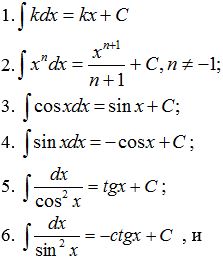 

применять их при решении задач;

11.3.1.4 - знать определение криволинейной трапеции и применять формулу Ньютона-Лейбница для нахождения ее площади;

11.3.1.5 - знать понятие определенного интеграла, уметь вычислять определенный интеграл;

11.3.1.6 - вычислять площадь плоской фигуры, ограниченной заданными линиями;

11.3.1.7 - знать и применять формулу вычисления объема тела вращения с помощью определенного интеграла;

11.3.1.8 - знать определение степенной функции с действительным показателем; строить график степенной функции с действительным показателем в зависимости от показателя степени;

11.3.1.9 - знать свойства степенной функции;

11.3.1.10 - знать и применять правила нахождения производной степенной функции с действительным показателем;

11.3.1.11 - знать и применять правила нахождения интеграла степенной функции с действительным показателем;

11.3.1.12 - знать определение показательной функции и строить ее график;

11.3.1.13 - применять свойства показательной функции при решении задач;

11.3.1.14 - знать определения логарифма числа, десятичного и натурального логарифмов;

11.3.1.15 - знать свойства логарифмов и применять их для преобразования логарифмических выражений;

11.3.1.16 - знать определение логарифмической функции и строить ее график;

11.3.1.17 - знать и применять свойства логарифмической функции;

11.3.1.18 - находить производную и интеграл показательной функции;

11.3.1.19 - находить производную логарифмической функции;


2. Математический язык и математическая модель 
10.3.2.
11.3.2.
2. Математический язык и математическая модель 
10.3.2.1 - знать геометрический смысл производной;

10.3.2.2 - знать физический смысл производной;
11.3.2.1 - применять определенный интеграл для решения физических задач на вычисление работы и расстояния;

11.3.2.2 - знать и понимать основные термины математической статистики;
3. Решение задач с помощью математического моделирования
10.3.3.
11.3.3.
3. Решение задач с помощью математического моделирования
10.3.3.1 - решать прикладные задачи, опираясь на физический смысл производной;

10.3.3.2 - решать задачи с использованием геометрического смысла производной; 

10.3.3.3 - решать прикладные задачи, связанные с нахождением наибольшего (наименьшего) значения функции;Приложение
к Типовой программе
(с сокращением учебной нагрузки)
 по учебному предмету
"Алгебра и начала анализа"
для 10-11 классов уровня 
общего среднего образования 
Раздел долгосрочного плана
Содержание раздела долгосрочного плана
Цели обучения
1 четверть
1 четверть
1 четверть
Повторение курса алгебры 7-9 классов 
Повторение курса алгебры 7-9 классов 
Повторение курса алгебры 7-9 классов 
Функция, ее свойства и график
Функция и способы ее задания. Преобразования графиков функций
10.3.1.1 - знать определение и способы задания функции; 

10.3.1.2 - уметь выполнять преобразования графика функции (параллельный перенос, сжатие и растяжение)
Функция, ее свойства и график
Свойства функции
10.3.1.3 - уметь определять свойства функции;

10.3.1.4 - уметь описывать по заданному графику функции ее свойства: 

1) область определения функции;

2) область значений функции;

3) нули функции; 

4) периодичность функции;

5) промежутки монотонности функции;

6) промежутки знакопостоянства функции;

7) наибольшее и наименьшее значения функции;

8) четность, нечетность функции;

9) ограниченность функции;

10) непрерывность функции;

11) экстремумы функции;
Функция, ее свойства и график
Понятия сложной и обратной функций
10.3.1.5 - знать определение обратной функции и находить функцию, обратную заданной и знать свойство расположения графиков взаимно обратных функций;

10.3.1.6 - уметь распознавать сложную функцию f(g(x)) и составлять композицию функций;
Тригонометрические функции
Тригонометрические функции, их свойства и графики
10.1.3.1 - знать определения, свойства тригонометрических функций и уметь строить их графики;
Тригонометрические функции
Построение графиков тригонометрических функций с помощью преобразований
10.1.3.2 - уметь строить графики тригонометрических функций с помощью преобразований;
Обратные тригонометрические функции
Арксинуса. арккосинуса, арктангенса и арккотангенса
10.1.3.3 - знать определения арксинуса, арккосинуса, арктангенса, арккотангенса и уметь находить их значения;
Обратные тригонометрические функции
Обратные тригонометрические функции, их свойства и графики
10.1.3.4 - знать определения и свойства обратных тригонометрических функций;
2 четверть
2 четверть
2 четверть
Тригонометрические уравнения 
Простейшие тригонометрические уравнения
10.1.3.5 - уметь решать простейшие тригонометрические уравнения;
Тригонометрические уравнения 
Методы решения тригонометрических уравнений и их систем.
10.1.3.6 - уметь решать тригонометрические уравнения с помощью разложения на множители;

10.1.1.7 - уметь решать тригонометрические уравнения, приводимые к квадратному уравнению;

10.1.3.8 - уметь решать тригонометрические уравнения с использованием тригонометрических формул;

10.1.3.9 - уметь решать однородные тригонометрические уравнения;

10.1.3.10 - уметь решать тригонометрические уравнения, используя формулы понижения степени тригонометрических функций;

10.1.3.11 - уметь решать тригонометрические уравнения методом введения вспомогательного аргумента;

10.1.3.12 - уметь решать тригонометрические уравнения с помощью универсальной подстановки;

10.1.3.13 - уметь решать системы тригонометрических уравнений;
Тригонометрические неравенства
Решение тригонометрических неравенств
10.1.3.14 - уметь решать простейшие тригонометрические неравенства;

10.1.3.15 - уметь решать тригонометрические неравенства;
Вероятность
Элементы комбинаторики и их применение для нахождения вероятности событий. Бином Ньютона (с натуральным показателем) для приближенных вычислений
10.2.1.1 - различать понятия: "перестановки", "размещения" и "сочетания" с повторениями;

10.2.1.2 - применять формулы для вычисления перестановок, сочетаний, размещений с повторениями;

10.2.1.3 - применять Бином Ньютона для приближенных вычислений (с натуральным показателем);
Вероятность
Вероятность события и ее свойства
10.2.2.1 - знать понятие случайного события, виды случайных событий и приводить их примеры;

10.2.2.2 - вычислять вероятность случайных событий, применяя свойства вероятностей;
Вероятность
Условная вероятность. Правила сложения и умножения вероятностей
10.2.2.3 - понимать и применять правила сложения вероятностей

* P(A + B) = P(A) + P(B)

* P(A +B) = P(A) + P(B) – P(A ∙ B);

10.2.2.4 - понимать и применять правила умножения вероятностей

* P(A ∙ B) = P(A) ∙ P(B) 

* P(A ∙ B) = P(A) ∙ PA(B) = P(B) ∙ PB(A);
3 четверть
3 четверть
3 четверть
Предел функции и непрерывность 
Предел функции в точке и на бесконечности
10.3.1.7 - знать определение предела функции в точке и вычислять его;

10.3.1.8 - знать определение предела функции на бесконечности и вычислять его;
Предел функции и непрерывность 
Асимптоты графика функции
10.3.1.9 - знать определение асимптоты к графику функции и уметь составлять уравнения асимптот;
Предел функции и непрерывность 
Предел числовой последовательности
10.3.1.10 - находить пределы числовых последовательностей, применяя свойства предела функции на бесконечности;
Предел функции и непрерывность 
Непрерывность функции в точке и на множестве
10.3.1.11 - знать определения непрерывности функции в точке и непрерывности функции на множестве;

10.3.1.12 - знать свойства непрерывных функций и применять их при доказательстве непрерывности функции;
Производная 
Определение производной
10.3.1.13 - знать определения приращения аргумента и приращения функции;

10.3.1.14 - знать определение производной функции и находить производную функции по определению;

10.3.1.15 - находить производные постоянной функции и степенной функции;
Производная 
Понятие дифференциала функции
10.3.1.16 - знать определение дифференциала функции и геометрический смысл дифференциала;

10.3.1.17 - находить дифференциал функции;
Производная 
Правила нахождения производных
10.3.1.18 - знать и применять правила дифференцирования;
Производная 
Производная сложной функции
10.3.1.19 - находить производную сложной функции;
Производная 
Производные тригонометрических функций
10.3.1.20 - находить производные тригонометрических функций;
Производная 
Физический и геометрический смысл производной
10.3.2.1 - знать геометрический смысл производной;

10.3.2.2 - знать физический смысл производной;

10.3.3.1 - решать прикладные задачи, опираясь на физический смысл производной;

10.3.3.2 - решать задачи с использованием геометрического смысла производной;
Производная 
Уравнение касательной к графику функции
10.3.1.21 - составлять уравнение касательной к графику функции в заданной точке;
4 четверть
4 четверть
4 четверть
Применение производной 
Признаки возрастания и убывания функции
10.3.1.22 - знать необходимое и достаточное условие возрастания (убывания) функции на интервале;

10.3.1.23 - находить промежутки возрастания (убывания) функции;
Применение производной 
Критические точки и точки экстремума функции
10.3.1.24 - знать определения критических точек и точек экстремума функции, условие существования экстремума функции;

10.3.1.25 - находить критические точки и точки экстремума функции;
Применение производной 
Исследование функции с помощью производной и построение графика
10.3.1.26 - исследовать свойства функции с помощью производной и строить ее график;
Применение производной 
Наибольшее и наименьшие значения функции на отрезке
10.3.1.27 - находить наибольшее и наименьшее значения функции на отрезке;

10.3.3.3 - решать прикладные задачи, связанные с нахождением наибольшего (наименьшего) значения функции;
Случайные величины и их числовые характеристики 
Случайные величины
10.2.2.5 - понимать, что такое случайная величина и приводить примеры случайных величин;
Случайные величины и их числовые характеристики 
Дискретные случайные величины
10.2.2.6 - знать определение дискретной и непрерывной случайной величины и уметь их различать;

10.2.2.7 - составлять таблицу закона распределения некоторых дискретных случайных величин;
Случайные величины и их числовые характеристики 
Понятие непрерывной случайной величины
10.2.2.8 - знать понятие математического ожидания дискретной случайной величины и его свойства;
Случайные величины и их числовые характеристики 
Числовые характеристики дискретных случайных величин
10.2.2.9 - вычислять математическое ожидание дискретной случайной величины;

10.2.2.10 - вычислять дисперсию и среднее квадратическое (стандартное) отклонение дискретной случайной величины;
Повторение курса алгебры и начала анализа 10 класса
Повторение курса алгебры и начала анализа 10 класса
Повторение курса алгебры и начала анализа 10 класса
Раздел долгосрочного плана
Содержание раздела долгосрочного плана
Цели обучения
1 четверть
1 четверть
1 четверть
Повторение курса алгебры и начала анализа 10 класса
Повторение курса алгебры и начала анализа 10 класса
Повторение курса алгебры и начала анализа 10 класса
Первообразная и интеграл 
Первообразная и неопределенный интеграл. Свойства неопределенного интеграла
11.3.1.1 - знать определение первообразной функции и неопределенного интеграла;

11.3.1.2 - знать и применять свойства неопределенного интеграла;

11.3.1.3 - знать основные неопределенные интегралы:

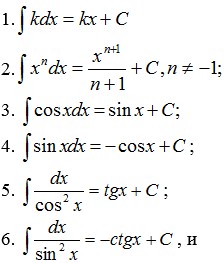 

применять их при решении задач;


Первообразная и интеграл 
Криволинейная трапеция и ее площадь. Определенный интеграл
11.3.1.4 - знать определение криволинейной трапеции и применять формулу Ньютона-Лейбница для нахождения ее площади;
Первообразная и интеграл 
Применение определенного интеграла при решении геометрических и физических задач
11.3.1.5 - знать понятие определенного интеграла, уметь вычислять определенный интеграл;

11.3.1.6 - вычислять площадь плоской фигуры, ограниченной заданными линиями;

11.3.1.7 - знать и применять формулу вычисления объема тела вращения с помощью определенного интеграла;

11.3.2.1 - применять определенный интеграл для решения физических задач на вычисление работы и расстояния;
Элементы математической статистики
Генеральная совокупность и выборка
11.3.2.2 - знать и понимать основные термины математической статистики;
Элементы математической статистики
Дискретные и интервальные вариационные ряды
11.2.3.1 - обрабатывать выборочные данные для составления дискретных и интервальных вариационных рядов;
Элементы математической статистики
Оценка числовых характеристик случайной величины по выборочным данным
11.2.3.2 - анализировать данные вариационного ряда в соответствии с заданным условием;

11.2.3.3 - оценивать числовые характеристики случайных величин по выборочным данным.
2 четверть
2 четверть
2 четверть
Степени и корни. Степенная функция
Корень n-ой степени и его свойства
11.1.1.1 - знать определение корня n-ой степени и арифметического корня n-ой степени;

11.1.1.2 - знать свойства корня п-ой степени;
Степени и корни. Степенная функция
Степень с рациональным показателем. Преобразование выражений, содержащих степень с рациональным показателем
11.1.1.3 - знать определение и свойства степени с рациональным показателем;

11.1.1.4 - применять свойства степени с рациональным показателем для преобразования алгебраических выражений;
Степени и корни. Степенная функция
Преобразование иррациональных выражений
11.1.1.5 - применять свойства корня п-ой степени для преобразования иррациональных выражений;
Степени и корни. Степенная функция
Степенная функция, ее свойства и график
11.3.1.8 - знать определение степенной функции с действительным показателем; строить график степенной функции с действительным показателем в зависимости от показателя степени;

11.3.1.9 - знать свойства степенной функции;
Степени и корни. Степенная функция
Производная и интеграл степенной функции с действительным показателем
11.3.1.10 - знать и применять правила нахождения производной степенной функции с действительным показателем;

11.3.1.11 - знать и применять правила нахождения интеграла степенной функции с действительным показателем;
3 четверть
Иррациональные уравнения и неравенства
Иррациональные уравнения и их системы 
11.1.2.1 - знать определение иррационального уравнения, уметь определять его область допустимых значений;

11.1.2.2 - уметь решать иррациональные уравнения методом возведения обеих частей уравнения в n-ю степень;

11.1.2.3 - уметь решать иррациональные уравнения методом замена переменной;

11.1.2.4 - уметь решать системы иррациональных уравнений;
Иррациональные неравенства
11.1.2.5 - уметь решать иррациональные неравенства;
Показательная и логарифмическая функции
Показательная функция, ее свойства и график
11.3.1.12 - знать определение показательной функции и строить ее график;

11.3.1.13 - применять свойства показательной функции при решении задач;
Показательная и логарифмическая функции
Логарифм числа и его свойства
11.3.1.14 - знать определения логарифма числа, десятичного и натурального логарифмов;

11.3.1.15 - знать свойства логарифмов и применять их для преобразования логарифмических выражений;
Показательная и логарифмическая функции
Логарифмическая функция, ее свойства и график
11.3.1.16 - знать определение логарифмической функции и строить ее график;

11.3.1.17 - знать и применять свойства логарифмической функции;
Показательная и логарифмическая функции
Производная и интеграл показательной функции
11.3.1.18 - находить производную и интеграл показательной функции;
Показательная и логарифмическая функции
Производная логарифмической функции
11.3.1.19 - находить производную логарифмической функции;
Показательные и логарифмические уравнения и неравенства
Показательные уравнения и их системы
11.1.2.6 - знать и применять методы решения показательных уравнений;

11.1.2.7 - уметь решать системы показательных уравнений;
Показательные и логарифмические уравнения и неравенства
Показательные неравенства
11.1.2.8 - уметь решать показательные неравенства;
4 четверть
4 четверть
4 четверть
Показательные и логарифмические уравнения и неравенства
Логарифмические уравнения и их системы
11.1.2.9 - знать и применять методы решения логарифмических уравнений;

11.1.2.10 - уметь решать системы логарифмических уравнений;
Показательные и логарифмические уравнения и неравенства
Логарифмические неравенства
11.2.2.11 - уметь решать логарифмические неравенства;
Повторение курса алгебры и начала анализа 10-11 классов
Повторение курса алгебры и начала анализа 10-11 классов
Повторение курса алгебры и начала анализа 10-11 классовПриложение 32 к приказу 
Министра образования и науки 
Республики Казахстан
от 27 ноября 2020 года № 496Приложение 631 к приказу 
Министра образования и науки 
Республики Казахстан
от 3 апреля 2013 года № 115
Подраздел
10-класс
11-класс
1.1 Кинематика 
10.1.1.1 - высказывать суждения о роли физики в современном мире и аргументировать собственное мнение
1.1 Кинематика 
10.1.1.2- различать систематические и случайные ошибки
1.1 Кинематика 
10.1.1.3 - определять зависимые, независимые и контролируемые (постоянные) физические величины
1.1 Кинематика 
10.1.1.4 - записывать конечный результат экспериментальных исследовании, исходя из точности измерений физических величин
1.1 Кинематика 
10.1.1.5 - выводить формулу перемещения при равноускоренном движении тела, используя графическую зависимость скорости от времени
1.1 Кинематика 
10.1.1.6 - применять кинематические уравнения при решении расчетных и графических задач
1.1 Кинематика 
10.1.1.7 - различать инвариантные и относительные физические величины
1.1 Кинематика 
10.1.1.8 - применять классический закон сложения скоростей и перемещений при решении задач
1.1 Кинематика 
10.1.1.9 - определять радиус кривизны траектории, тангенциальное, центростремительное и полное ускорения тела при криволинейном движении
1.1 Кинематика 
10.1.1.10 - определять кинематические величины при движении тела, брошенного под углом к горизонту;
1.2 Динамика
10.1.2.1 - составлять возможные алгоритмы решения задач при движении тел под действием нескольких сил
1.2 Динамика
10.1.2.2 - объяснять физический смысл инертной и гравитационной массы
1.2 Динамика
10.1.2.3 - объяснять графическую зависимость напряженности и потенциала гравитационного поля материальной точки от расстояния
1.2 Динамика
10.1.2.4 - применять закон всемирного тяготения при решении задач;
1.2 Динамика
10.1.2.5 - использовать теорему Штейнера для расчета момента инерции материальных тел
1.2 Динамика
10.1.2.6 - применять основное уравнение динамики вращательного движения в различных его формах при решении задач
1.2 Динамика
10.1.2.7 - проводить аналогии между физическими величинами, характеризующими поступательное и вращательное движения
1.3 Статика 
10.1.3.1 - находить центр масс абсолютно твердого тела и системы материальных тел
1.3 Статика 
10.1.3.2 - устанавливать причинно -следственные связи при объяснении различных видов равновесия;
1.3 Статика 
10.1.3.3 - определить величины сил опытным путем и экспериментальная проверка закона сложения сил
1.4. Законы сохранения 
10.1.4.1 - применять законы сохранения при решении расчетных и экспериментальных задач
1.5. Механика жидкостей и газов 
10.1.5.1- описывать ламинарное и турбулентное течения жидкостей и газов
1.5. Механика жидкостей и газов 
10.1.5.2- применять уравнение неразрывности и уравнение Бернулли при решении экспериментальных, расчетных и качественных задач
1.5. Механика жидкостей и газов 
10.1.5.3- применять формулу Торричелли при решении экспериментальных, расчетных и качественных задач
1.5. Механика жидкостей и газов 
10.1.5.4- определять факторы, влияющие на результат эксперимента, и предлагать пути его улучшения
2.1 Основы молекулярно-кинетической теории газов 
10.2.1.1 - описывать связь температуры со средней кинетической энергией поступательного движения молекул;

10.2.1.2 - описывать модель идеального газа
2.1 Основы молекулярно-кинетической теории газов 
10.2.1.3 - применять основное уравнение молекулярно-кинетической теории при решении задач
2.2 Газовые законы
10.2.2.1 - применять уравнение состояния идеального газа при решении задач
2.2 Газовые законы
10.2.2.2 - исследовать зависимость давления от объема газа при постоянной температуре (закон Бойля-Мариотта)
2.2 Газовые законы
10.2.2.3 - исследовать зависимость объема газа от температуры при постоянном давлении (закон Гей-Люссака)
2.2 Газовые законы
10.2.2.4 - исследовать зависимость давления от температуры газа при постоянном объеме (закон Шарля)
2.2 Газовые законы
10.2.2.5 - применять газовые законы при решении расчетных и графических задач
2.3 Основы термодинамики 
10.2.3.1 - применять формулы внутренней энергии одноатомного и двухатомного идеального газа при решении задач
2.3 Основы термодинамики 
10.2.3.2 - применять первый закон термодинамики к изопроцессам и адиабатному процессу
2.3 Основы термодинамики 
10.2.3.3 - описывать цикл Карно для идеального теплового двигателя
2.3 Основы термодинамики 
10.2.3.4 - применять формулу коэффициент полезного действия теплового двигателя при решении задач
2.4 Жидкие и твердые тела 
10.2.4.1 - определять относительную влажность воздуха с помощью гигрометра и психрометра
2.4 Жидкие и твердые тела 
10.2.4.2 - определять коэффициент поверхностного натяжения жидкости различными способами
2.4 Жидкие и твердые тела 
10.2.4.3 - различать структуры кристаллических и аморфных тел на примере различных твердых тел
2.4 Жидкие и твердые тела 
10.2.4.4 - определять модуль Юнга при упругой деформации
3.1 Электростатика
10.3.1.1 - применять закон сохранения электрического заряда и закон Кулона при решении задач
3.1 Электростатика
10.3.1.2 - применять принцип суперпозиции для определения напряженности электрического поля
3.1 Электростатика
10.3.1.3 - рассчитывать напряженность электрического поля заряженной плоскости, шара, сферы
3.1 Электростатика
10.3.1.4 -рассчитывать потенциал и работу электрического поля точечных зарядов
3.1 Электростатика
10.3.1.5 - применять формулу, связывающую силовую и энергетическую характеристики электростатического поля, при решении задач
3.1 Электростатика
10.3.1.6 - сравнивать силовые и энергетические характеристики гравитационного и электростатического полей
3.1 Электростатика
10.3.1.7 - проводить сравнительный анализ явлений электростатической индукции в проводниках и поляризации в диэлектриках
3.1 Электростатика
10.3.1.8 -исследовать зависимость емкости конденсатора от его параметров
3.1 Электростатика
10.3.1.9 - применять формулу последовательного и параллельного соединения конденсаторов при решении задач
3.1 Электростатика
10.3.1.10 - рассчитывать энергию электрического поля
3.2 Постоянный ток
10.3.2.1 - применять закон Ома для участка цепи со смешанным соединением проводников
3.2 Постоянный ток
10.3.2.2 - исследовать смешанное соединение проводников
3.2 Постоянный ток
10.3.2.3 - исследовать связь между электродвижущей силой и напряжением источника при различных режимах его работы (рабочий режим, холостой ход, короткое замыкание)
3.2 Постоянный ток
10.3.2.4 - применять закон Ома для полной цепи
3.2 Постоянный ток
10.3.2.5 - экспериментально определять электродвижущую силу и внутреннее сопротивление источника тока
3.2 Постоянный ток
10.3.2.6 – применять формулы работы, мощности и электродвижущей силы источника тока при решении задач
3.3 Электрический ток в различных средах 
10.3.3.1 - описывать электрический ток в металлах и анализировать зависимость сопротивления от температуры
3.3 Электрический ток в различных средах 
10.3.3.2 - обсуждать перспективы получения высокотемпературных сверхпроводящих материалов
3.3 Электрический ток в различных средах 
10.3.3.3 - описывать электрический ток в полупроводниках и объяснять применение полупроводниковых приборов
3.3 Электрический ток в различных средах 
10.3.3.4- исследовать вольтамперные характеристики лампы накаливания, резистора и полупроводникового диода
3.3 Электрический ток в различных средах 
10.3.3.5- описывать электрический ток в электролитах и применять законы электролиза при решении задач
3.3 Электрический ток в различных средах 
10.3.3.6- описывать электрический ток в газах и вакууме;
3.4 Магнитное поле
10.3.4.1- объяснять физический смысл вектора магнитной индукции на основе решения задач и современных достижений техники 
3.4 Магнитное поле
10.3.4.2- объяснять принцип действия электроизмерительных приборов, электродвигателей
3.4 Магнитное поле
10.3.4.3 - анализировать принцип действия циклотрона, магнитной ловушки, токомака, адронного коллайдра и объяснять природу полярного сияния
3.4 Магнитное поле
10.3.4.4- исследовать действие магнитного поля на движущиеся заряженные частицы
3.4 Магнитное поле
10.3.4.5 -классифицировать вещества по их магнитным свойствам и определять сферы их применения
3.4 Магнитное поле
10.3.4.6 - анализировать современные области использования магнитных материалов (неодимовые магниты, датчики, сейсмографы, металлоискатели) и обсуждать тенденции их применения
3.5 Электромагнитная индукция 
10.3.5.1 -анализировать принцип действия электромагнитных приборов (электромагнитное реле, генератор, трансформатор)
3.5 Электромагнитная индукция 
10.3.5.2 - применять закон электромагнитной индукции при решении задач
3.5 Электромагнитная индукция 
10.3.5.3 - проводить аналогии между механической и магнитной энергиями;
3.5 Электромагнитная индукция 
10.3.5.4 - исследовать действующую модель электродвигателя и аргументированно объяснять полученные результаты, используя закон Фарадея и правило Ленца
4.1 Механические колебания
11.4.1.1- исследовать гармонические колебания (х(t), v(t), a(t)) экспериментально, аналитически и графически
4.2 Электромагнитные колебания
11.4.2.1-описывать условия возникновения свободных и вынужденных колебаний
4.2 Электромагнитные колебания
11.4.2.2-проводить аналогии между механическими и электромагнитными колебаниями 
4.2 Электромагнитные колебания
11.4.2.3- исследовать графические зависимости заряда и силы тока от времени посредством компьютерного моделирования
4.3 Переменный ток 
11.4.3.1- исследовать принцип работы генератора переменного тока, используя модель генератора
4.3 Переменный ток 
11.4.3.2- характеризовать переменный ток, используя такие физические величины как период, частота, максимальное и эффективное/действующее значения напряжения, тока, электродвижущая сила
4.3 Переменный ток 
11.4.3.3- представлять синусоидальный переменный ток или напряжение в виде гармонических функций
4.3 Переменный ток 
11.4.3.4- описывать сдвиг фаз только при активной нагрузке (резистор) в цепи переменного тока
4.3 Переменный ток 
11.4.3.5- описывать сдвиг фаз при реактивной нагрузке (катушка, конденсатор) в цепи переменного тока
4.3 Переменный ток 
11.4.3.6- рассчитывать последовательную электрическую цепь переменного тока, содержащую R, L, C;
4.3 Переменный ток 
11.4.3.7- объяснять физический смысл понятий активная и реактивная мощности переменного тока
4.3 Переменный ток 
11.4.3.8- определять коэффициент мощности путем построения векторной диаграммы
4.3 Переменный ток 
11.4.3.9- объяснять условие резонанса и называть сферы его применения
4.3 Переменный ток 
11.4.3.10- рассчитывать резонансную частоту
4.3 Переменный ток 
11.4.3.11- анализировать принцип работы трансформатора 
4.3 Переменный ток 
11.4.3.12-объяснять экономические преимущества переменного тока высокого напряжения при передаче электрической энергии
4.3 Переменный ток 
11.4.3.14- оценивать преимущества и недостатки источников электроэнергии в Казахстане
5.1 Волновое движение 
11.5.1.1- исследовать образование стоячих звуковых волн в воздухе
5.1 Волновое движение 
11.5.1.2 объяснять механизм образования стоячих волн, определять узлы и пучности, используя графический метод
5.1 Волновое движение 
11.5.1.3- исследовать интерференцию от двух источников на поверхности воды
5.2 Электромагнитные волны
11.5.2.1- объяснять условия возникновения электромагнитных волн и описывать их свойства
5.2 Электромагнитные волны
11.5.2.2 - описывать модуляцию и детектирование высокочастотных электромагнитных колебаний
5.2 Электромагнитные волны
11.5.2.3- различать амплитудную и частотную модуляции
5.2 Электромагнитные волны
11.5.2.4- объяснять принцип работы детекторного приемника
5.2 Электромагнитные волны
11.5.2.5- объяснять преимущества передачи сигнала в цифровом формате в сравнении с аналоговым;
5.2 Электромагнитные волны
11.5.2.6 - систематизировать средства связи и предлагать возможные пути их совершенствования
6.1 Волновая оптика
11.6.1.1- объяснять лабораторный и астрономический методы определения скорости света
6.1 Волновая оптика
11.6.1.2- объяснять разложение белого света при прохождении его через призму
6.1 Волновая оптика
11.6.1.3- проводить сравнительный анализ интерференционных картин световых и механических волн;
6.1 Волновая оптика
11.6.1.4-определять условия наблюдения интерференционных максимумов и минимумов в тонких пленках в проходящем и отраженном свете
6.1 Волновая оптика
11.6.1.5- объяснять дифракционную картину от нити, щели, круглого отверстия, используя теорию Френеля 
6.1 Волновая оптика
11.6.1.7- экспериментально доказать электромагнитную природу света путем анализа явлений интерференции, дифракции и поляризации света
6.2Геометрическая оптика
11.6.2.1- объяснять закон отражения света с помощью принципа Гюйгенса
6.2Геометрическая оптика
11. 6.2.2- строить ход лучей в сферических зеркалах и применять формулы сферического зеркала при решении задач
6.2Геометрическая оптика
11. 6.2.3- объяснять закон преломления света с помощью принципа Гюйгенса
6.2Геометрическая оптика
11. 6.2.4-объяснять преимущества оптоволоконной технологии при передаче световых сигналов
6.2Геометрическая оптика
11. 6.2.5-экспериментально определять показатель преломления стекла и предлагать пути улучшения постановки эксперимента
6.2Геометрическая оптика
11. 6.2.6-строить ход лучей в системе линз
6.2Геометрическая оптика
11. 6.2.7-строить и объяснять ход лучей в лупе, телескопе, микроскопе
7.1 Элементы теории относительности
11.7.1.1- сопоставлять принцип относительности Эйнштейна с принципом относительности Галилея
7.1 Элементы теории относительности
11.7.1.2- объяснять релятивистские эффекты, используя постулаты Эйнштейна и преобразования Лоренца
7.1 Элементы теории относительности
11.7.1.3- объяснять принцип действия ускорителей заряженных частиц, с учетом имеющих место в них релятивистских эффектов
8.1 Атомная и квантоваяфизика
11.8.1.1-классифицировать источники и виды излучений
8.1 Атомная и квантоваяфизика
11.8.1.2-различать электромагнитные излучения по их природе возникновения и взаимодействию с веществом
8.1 Атомная и квантоваяфизика
11.8.1.3-применять законы Стефана-Больцмана, Вина и формулу Планка для описания теплового излучения абсолютно черного тела и обоснования ультрафиолетовой катастрофы
8.1 Атомная и квантоваяфизика
11.8.1.4-объяснять природу фотоэффекта и приводить примеры его применения 
8.1 Атомная и квантоваяфизика
11.8.1.5-использовать законы фотоэффекта и уравнение Эйнштейна при решении задач
8.1 Атомная и квантоваяфизика
11.8.1.6-объяснять природу светового давления на основе квантовой теории света
8.1 Атомная и квантоваяфизика
11.8.1.7-описывать химическое действие света на примере фотосинтеза и процессов в фотографии
8.1 Атомная и квантоваяфизика
11.8.1.8-сравнивать компьютерную и магниторезонансную томографии
8.1 Атомная и квантоваяфизика
11.8.1.9-приводить доказательные примеры проявления корпускулярной и волновой природы электромагнитного излучения
8.1 Атомная и квантоваяфизика
11.8.1.10-обосновать планетарную модель атома на основе опыта Резерфорда по рассеянию альфа-частиц
8.1 Атомная и квантоваяфизика
11.8.1.11-объяснять условия устойчивого существования атома с помощью постулатов Бора
8.1 Атомная и квантоваяфизика
11.8.1.12-объяснять природу линейчатых спектров на основе энергетической структуры атома водорода
8.1 Атомная и квантоваяфизика
11.8.1.13-объяснять устройство и принцип действия лазера
8.1 Атомная и квантоваяфизика
11.8.1.14-обсуждать перспективы развития голографии
8.1 Атомная и квантоваяфизика
11.8.1.15-приводить примеры проявления и использования на практике волновой природы элементарных частиц
8.1 Атомная и квантоваяфизика
11.8.1.16-использовать формулу длины волны де Бройля при решении задач
8.2Физика атомного ядра
11. 8.2.1-объяснять, на основе закона радиоактивного распада, причины длительного сохранения заражения местности, ядерными отходами
8.2Физика атомного ядра
11.8.2.2-применять формулу радиоактивного распада при решении задач
8.2Физика атомного ядра
11.8.2.3-вычислять энергию связи атомного ядра и объяснять графическую зависимость удельной энергии связи от массового числа ядра
8.2Физика атомного ядра
11.8.2.4-использовать законы сохранения массового и зарядового чисел при написании ядерных реакции
8.2Физика атомного ядра
11.8.2.5-понимать природу ядерного синтеза и естественного радиоактивного распада
8.2Физика атомного ядра
11.8.2.6-объяснить характер движения заряженных частиц в магнитном поле
8.2Физика атомного ядра
11.8.2.7-объяснять природу, свойства и биологическое действие a, b и g – излучений 
8.2Физика атомного ядра
11.8.2.8-описывать устройство и принцип работы ядерных реакторов
8.2Физика атомного ядра
11.8.2.9-обсуждать перспективы развития ядерной энергетики
9.1 Нанотехнология и наноматериалы
11.9.1.1-объяснять физические свойства наноматериалов и способы их получения
9.1 Нанотехнология и наноматериалы
11.9.1.2-обсуждать сферы применения нанотехнологии
10.1 Космология
11.10.1.1-описывать главные спектральные классы звезд;
10.1 Космология
11.10.1.2-различать понятия видимая звездная величина и абсолютная звездная величина
10.1 Космология
11.10.1.3-использовать формулы для определения видимой и абсолютной звездных величин
10.1 Космология
11.10.1.4-использовать диаграмму Герцшпрунга-Рассела для объяснения эволюции звезд
10.1 Космология
11.10.1.5-описывать свойства сверхновых звезд, нейтронных звезд и черных дыр
10.1 Космология
11.10.1.6-описывать использование метода "стандартные свечи" для определения расстояний
10.1 Космология
11.10.1.7-обсуждать споры вокруг ускорения Вселенной и темной энергии
10.1 Космология
11.10.1.8-уметь оценивать возраст Вселенной, используя закон Хаббла
10.1 Космология
11.10.1.9-объяснять теорию Большого Взрыва, используя данные о микроволновом фоновом излученииПриложение
к Типовой программе
(с сокращением учебной нагрузки)
 по учебному предмету
"Физика" для 10-11 классов 
уровня общего среднего образования 
Раздел долгосрочного плана
Темы/Содержание раздела долгосрочного плана
Цели обучения
1-четверть 
1-четверть 
1-четверть 
Кинематика
Роль физики в современном мире
10.1.1.1 - высказывать суждения о роли физики в современном мире и аргументировать собственное мнение
Кинематика
Погрешности физических величин

Обработка результатов измерений

Лабораторная работа №1.

Определение ускорения тела, движущегося по наклонной плоскости
10.1.1.2 - различать систематические и случайные ошибки;

10.1.1.3 -определять зависимые, независимые и контролируемые (постоянные) физические величины;

10.1.1.4 - записывать конечный результат экспериментальных исследовании, исходя из точности измерений физических величин
Кинематика
Основные понятия и уравнения кинематики равноускоренного движения тела
10.1.1.5 -выводить формулу перемещения при равноускоренном движении тела, используя графическую зависимость скорости от времени;

10.1.1.6 -применять кинематические уравнения при решении расчетных и графических задач
Кинематика
Инвариантные и относительные физические величины

Принцип относительности Галилея
10.1.1.7 -различать инвариантные и относительные физические величины;

10.1.1.8 -применять классический закон сложения скоростей и перемещений при решении задач
Кинематика
Кинематика криволинейного движения
10.1.1.9 -определять радиус кривизны траектории, тангенциальное, центростремительное и полное ускорения тела при криволинейном движении 
Кинематика
Движение тела, брошенного под углом к горизонту; 
10.1.1.10 -определять кинематические величины при движении тела, брошенного под углом к горизонту;
Динамика
Силы. Сложение сил.

Законы Ньютона.
10.1.2.1 -составлять возможные алгоритмы решения задач при движении тел под действием нескольких сил
Динамика
Закон Всемирного тяготения
10.1.2.2 -объяснять физический смысл инертной и гравитационной массы;

10.1.2.3 -объяснять графическую зависимость напряженности и потенциала гравитационного поля материальной точки от расстояния; 

10.1.2.4 -применять закон всемирного тяготения при решении задач
Динамика
Момент инерции абсолютно твердого тела. 
10.1.2.5 -использовать теорему Штейнера для расчета момента инерции материальных тел
Динамика
Момент импульса. Закон сохранения момента импульса и его связь со свойствами пространства. Основное уравнение динамики вращательного движения.
10.1.2.6 -применять основное уравнение динамики вращательного движения в различных его формах при решении задач;

10.1.2.7 -проводить аналогии между физическими величинами, характеризующими поступательное и вращательное движения
Статика
Центр масс
10.1.3.1 -находить центр масс абсолютно твердого тела и системы материальных тел
Статика
Виды равновесия.
10.1.3.2 -устанавливать причинно–следственные связи при объяснении различных видов равновесия
Статика
Лабораторная работа № 2. 

Сложение сил, направленных под углом друг к другу
10.1.3.3 -определить величины сил опытным путем, и экспериментальная проверка закона сложения сил
Законы сохранения 
Законы сохранения импульса и механической энергии, их связь со свойствами пространства и времени
10.1.4.1 -применять законы сохранения при решении расчетных и экспериментальных задач
Механика жидкостей и газов 
Гидродинамика. Ламинарное и турбулентное течения жидкостей и газов.
10.1.5.1 -описывать ламинарное и турбулентное течения жидкостей и газов
Механика жидкостей и газов 
Уравнение неразрывности. Уравнение Бернулли. Подъемная сила
10.1.5.2 -применять уравнение неразрывности и уравнение Бернулли при решении экспериментальных, расчетных и качественных задач
Механика жидкостей и газов 
Течение вязкой жидкости. Формула Стокса. Обтекание тел.
10.1.5.3 -применять формулу Торричелли при решении экспериментальных, расчетных и качественных задач
Механика жидкостей и газов 
Лабораторная работа № 3. 

"Исследование зависимости скорости шарика от его радиуса при движении в вязкой жидкости"
10.1.5.4 -определять факторы, влияющие на результат эксперимента, и предлагать пути его улучшения
2-четверть
2-четверть
2-четверть
Основы молекулярно-кинетической теории газов
 Основные положения молекулярно-кинетической теории газов и ее опытное обоснование.

Термодинамические системы и термодинамические параметры. Равновесное и неравновесное состояния термодинамических систем.

Температура как мера средней кинетической энергии теплового движения частиц вещества
10.2.1.1 -описывать связь температуры со средней кинетической энергией поступательного движения молекул
Основы молекулярно-кинетической теории газов
Идеальный газ. Основное уравнение молекулярно-кинетической теории газов
10.2.1.2 -описывать модель идеального газа;

10.2.1.3 -применять основное уравнение молекулярно-кинетической теории при решении задач
Газовые законы
Уравнение состояния идеального газа
10.2.2.1 -применять уравнение состояния идеального газа при решении задач
Газовые законы
Изопроцессы. Графики изопроцессов.

Закон Дальтона
10.2.2.2 - исследовать зависимость давления от объема газа при постоянной температуре (закон Бойля-Мариотта);

10.2.2.3 -исследовать зависимость объема газа от температуры при постоянном давлении (закон Гей-Люссака);

10.2.2.4 -исследовать зависимость давления от температуры газа при постоянном объеме (закон Шарля);

10.2.2.5 -применять газовые законы при решении расчетных и графических задач
Основы термодинамики
Внутренняя энергия идеального газа. Термодинамическая работа. Количество теплоты, теплоемкость
10.2.3.1 -применять формулы внутренней энергии одноатомного и двухатомного идеального газа при решении задач
Основы термодинамики
Первый закон термодинамики. Применение первого закона термодинамики к изопроцессам. Адиабатный процесс, уравнение Пуассона
10.2.3.2 - применять первый закон термодинамики к изопроцессам и адиабатному процессу
Основы термодинамики
Обратимые и необратимые процессы. Энтропия.

Второй закон термодинамики.

Круговые процессы и их коэффициент полезного действия, цикл Карно
10.2.3.3 - описывать цикл Карно для идеального теплового двигателя;

10.2.3.4 -применять формулу коэффициент полезного действия теплового двигателя при решении задач
Жидкие и твердые тела
Насыщенный и ненасыщенный пар, влажность воздуха. Фазовые диаграммы, тройная точка, критическое состояние вещества
10.2.4.1 - определять относительную влажность воздуха с помощью гигрометра и психрометра
Жидкие и твердые тела
Свойства поверхностного слоя жидкости. Смачивание, капиллярные явления
10.2.4.2 - определять коэффициент поверхностного натяжения жидкости различными способами
Жидкие и твердые тела
Кристаллические и аморфные тела.

Механические свойства твердых тел
10.2.4.3 -различать структуры кристаллических и аморфных тел на примере различных твердых тел;

10.2.4.4 -определять модуль Юнга при упругой деформации
3-четверть
3-четверть
3-четверть
Электростатика
Электрический заряд. Поверхностная и объемная плотность заряда. Закон сохранения заряда. Закон Кулона
10.3.1.1 -применять закон сохранения электрического заряда и закон Кулона при решении задач
Электростатика
Электрическое поле. Однородное и неоднородное электрическое поле. Напряженность электрического поля. Принцип суперпозиции электростатических полей
10.3.1.2 -применять принцип суперпозиции для определения напряженности электрического поля
Электростатика
Поток вектора напряженности электрического поля
10.3.1.3 - рассчитывать напряженность электрического поля заряженной плоскости, шара, сферы 
Электростатика
Работа электрического поля по перемещению заряда. Потенциал, разность потенциалов электрического поля
10.3.1.4 -рассчитывать потенциал и работу электрического поля точечных зарядов
Электростатика
Эквипотенциальные поверхности. Связь между напряженностью и разностью потенциалов для однородных электрических полей.
10.3.1.5 -применять формулу, связывающую силовую и энергетическую характеристики электростатического поля, при решении задач;

10.3.1.6 -сравнивать силовые и энергетические характеристики гравитационного и электростатического полей
Электростатика
Проводники и диэлектрики в электрическом поле.
10.3.1.7 -проводить сравнительный анализ явлений электростатической индукции в проводниках и поляризации в диэлектриках;
Электростатика
Электроемкость. Конденсаторы. Соединение конденсаторов
10.3.1.8 -исследовать зависимость емкости конденсатора от его параметров; 

10.3.1.9 -применять формулу последовательного и параллельного соединения конденсаторов при решении задач
Электростатика
Энергия электрического поля
10.3.1.10 -рассчитывать энергию электрического поля 
Постоянный ток
Электрический ток. Закон Ома для участка цепи. Смешанное соединение проводников
10.3.2.1 -применять закон Ома для участка цепи со смешанным соединением проводников
Постоянный ток
Лабораторная работа №4

"Изучение смешанного соединения проводников"
10.3.2.2 -исследовать смешанное соединение проводников
Постоянный ток
Электродвижущая сила и внутреннее сопротивление источника тока.
10.3.2.3 -исследовать связь между электродвижущей силой и напряжением источника при различных режимах его работы (рабочий режим, холостой ход, короткое замыкание)
Постоянный ток
Закон Ома для полной цепи
10.3.2.4 - применять закон Ома для полной цепи
Постоянный ток
Лабораторная работа № 5.

Определение электродвижущая сила и внутреннего сопротивления источника тока
10.3.2.5 -экспериментально определять электродвижущую силу и внутреннее сопротивление источника тока
Постоянный ток
Работа и мощность электрического тока. Закон Джоуля - Ленца. Коэффициент полезного действия источника тока
10.3.2.7 -применять формулы работы, мощности и коэффициент полезного действия источника тока при решении задач
Электрический ток

 в различных средах 
Электрический ток в металлах. Сверхпроводимость
10.3.3.1 -описывать электрический ток в металлах и анализировать зависимость сопротивления от температуры;

10.3.3.2 - обсуждать перспективы получения высокотемпературных сверхпроводящих материалов
Электрический ток

 в различных средах 
Электрический ток в полупроводниках. Полупроводниковые приборы
10.3.3.3 - описывать электрический ток в полупроводниках и объяснять применение полупроводниковых приборов
Электрический ток

 в различных средах 
Лабораторная работа № 6.

Вольтамперная характеристика лампы накаливания, резистора и полупроводникового диода
10.3.3.4 - исследовать вольтамперные характеристики лампы накаливания, резистора и полупроводникового диода
Электрический ток

 в различных средах 
Электрический ток в растворах и расплавах электролитов. Законы электролиза
10.3.3.5 - описывать электрический ток в электролитах и применять законы электролиза при решении задач
Электрический ток

 в различных средах 
Электрический ток в газах. Электрический ток в вакууме.
10.3.3.6 - описывать электрический ток в газах и вакууме;
4- четверть
4- четверть
4- четверть
Магнитное поле. Взаимодействие проводников с током, опыты Ампера.

Вектор магнитной индукции. Правило буравчика
10.3.4.1 - физический смысл вектора магнитной индукции на основе решения задач и современных достижений техники (поезд на магнитных подушках и др.)
Сила Ампера. Правило левой руки
10.3.4.2 -объяснять принцип действия электроизмерительных приборов, электродвигателей
Сила Лоренца. Движение заряженной частицы в магнитном поле
10.3.4.3 -анализировать принцип действия циклотрона, магнитной ловушки, токомака, адронного коллайдра и объяснять природу полярного сияния;

10.3.4.4 - исследовать действие магнитного поля на движущиеся заряженные частицы
Магнитные свойства вещества. Температура Кюри
10.3.4.5 -классифицировать вещества по их магнитным свойствам и определять сферы их применения;

10.3.4.6 -анализировать современные области использования магнитных материалов (неодимовые магниты, датчики, сейсмографы, металлоискатели) и обсуждать тенденции их применения
Электромагнитная индукция
Работа силы Ампера. Магнитный поток.

Явление электромагнитной индукции
10.3.5.1 -анализировать принцип действия электромагнитных приборов (электромагнитное реле, генератор, трансформатор)
Электромагнитная индукция
Закон электромагнитной индукции. Правило Ленца, явление самоиндукции. Индуктивность
10.3.5.2 - применять закон электромагнитной индукции при решении задач
Электромагнитная индукция
Энергия магнитного поля
10.3.5.3 -проводить аналогии между механической и магнитной энергии
Электромагнитная индукция
Электродвигатель и электрогенератор постоянного тока
10.3.5.4 -исследовать действующую модель электродвигателя и аргументированно объяснять полученные результаты, используя закон Фарадея и правило Ленца
Физический практикум
Раздел учебной программы
Темы
Учебные цели
1-четверть
1-четверть
1-четверть
Механические колебания
Уравнения и графики гармонических колебаний
11.4.1.1 -исследовать гармонические колебания (х(t), v(t), a(t)) экспериментально, аналитически и графически
Электромагнитные колебания
Свободные и вынужденные электромагнитные колебания.

Аналогии между механическими и электромагнитными колебаниями
11.4.2.1 -описывать условия возникновения свободных и вынужденных колебаний;

11.4.2.2 -проводить аналогии между механическими и электромагнитными колебаниями; 

11.4.2.3 - исследовать графические зависимости заряда и силы тока от времени посредством компьютерного моделирования
Переменный ток
Генератор переменного тока
11.4.3.1 -исследовать принцип работы генератора переменного тока, используя модель генератора
Переменный ток
Вынужденные электромагнитные колебания. Переменный ток
11.4.3.2 -характеризовать переменный ток, используя такие физические величины как период, частота, максимальное и эффективное/действующее значения напряжения, тока, электродвижущая сила;

11.4.3.3 -представлять синусоидальный переменный ток или напряжение в виде гармонических функций
Переменный ток
Активное и реактивное сопротивления в цепи переменного тока
11.4.3.4 -описывать сдвиг фаз только при активной нагрузке (резистор) в цепи переменного тока;

11.4.3.5 -описывать сдвиг фаз при реактивной нагрузке (катушка, конденсатор) в цепи переменного тока
Переменный ток
Закон Ома для последовательной электрической цепи переменного тока, содержащей активное и реактивное сопротивления
11.4.3.6 -рассчитывать последовательную электрическую цепь переменного тока, содержащую R, L, C
Переменный ток
Мощность цепи переменного тока
11.4.3.7 -объяснять физический смысл понятий активная и реактивная мощности переменного тока; 

11.4.3.8 -определять коэффициент мощности путем построения векторной диаграммы
Переменный ток
Резонанс напряжений в электрической цепи
11.4.3.9 -объяснять условие резонанса и называть сферы его применения;

11.4.3.10 -рассчитывать резонансную частоту
Производство, передача и использование электрической энергии. Трансформатор
11.4.3.11 -анализировать принцип работы трансформатора;

11.4.3.12 -объяснять экономические преимущества переменного тока высокого напряжения при передаче электрической энергии
Производство и использование электрической энергии в Казахстане и в мире
11.4.3.13 -оценивать преимущества и недостатки источников электроэнергии в Казахстане
2-четверть
2-четверть
2-четверть
Волновое движение
Упругие механические волны. Уравнение бегущей и стоячей волны.

Лабораторная работа № 1.

Определение скорости звука в воздухе
11.5.1.1 -исследовать образование стоячих звуковых волн в воздухе;

11.5.1.2 -объяснять механизм образования стоячих волн, определять узлы и пучности, используя графический метод
Волновое движение
Распространение механических волн. Интерференция и дифракция механических волн
11.5.1.3 – объяснить интерференцию и дифракцию механических волн на примере
Электромагнитные волны
Излучение и прием электромагнитных волн
11.5.2.1 -объяснять условия возникновения электромагнитных волн и описывать их свойства
Электромагнитные волны
Радиосвязь. Детекторный радиоприемник
11.5.2.2 -описывать модуляцию и детектирование высокочастотных электромагнитных колебаний;

11.5.2.3 -различать амплитудную (AM) и частотную модуляции (FM);

11.5.2.4 -объяснять принцип работы детекторного приемника
Электромагнитные волны
Аналогово-цифровой преобразователь. Каналы связи
11.5.2.5 -объяснять преимущества передачи сигнала в цифровом формате в сравнении с аналоговым сигналом
Электромагнитные волны
Средства связи
11.5.2.6 - систематизировать средства связи и предлагать возможные пути их совершенствования
Волновая оптика
Электромагнитная природа света. Скорость света
11.6.1.1 -объяснять лабораторный и астрономический методы определения скорости света
Волновая оптика
Дисперсия света. Интерференция света
11.6.1.2 - объяснять разложение белого света при прохождении его через призму;

11.6.1.3 - проводить сравнительный анализ интерференционных картин световых и механических волн;

11.6.1.4 - определять условия наблюдения интерференционных максимумов и минимумов в тонких пленках в проходящем и отраженном свете
Волновая оптика
Дифракция света. Дифракционные решетки
11.6.1.5 - объяснять дифракционную картину от нити, щели, круглого отверстия, используя теорию Френеля
Волновая оптика
Поляризация света.

Лабораторная работа № 2. 

Наблюдение интерференции, дифракции и поляризации света
11.6.1.6 - экспериментально доказать электромагнитную природу света путем анализа явлений интерференции, дифракции и поляризации света
3-четверть 
3-четверть 
3-четверть 
Геометрическая оптика
Принцип Гюйгенса. Закон отражения света
11.6.2.1 - объяснять закон отражения света с помощью принципа Гюйгенса
Геометрическая оптика
Плоские и сферические зеркала 
11. 6.2.2 - строить ход лучей в сферических зеркалах и применять формулы сферического зеркала при решении задач
Геометрическая оптика
Закон преломления света
11. 6.2.3 - объяснять закон преломления света с помощью принципа Гюйгенса
Геометрическая оптика
Полное внутреннее отражение
11. 6.2.4 - объяснять преимущества оптоволоконной технологии при передаче световых сигналов
Геометрическая оптика
Лабораторная работа № 3 

Определение показателя преломления стекла 
11. 6.2.5 - экспериментально определять показатель преломления стекла и предлагать пути улучшения постановки эксперимента
Геометрическая оптика
Построение изображения в системах линз. Формула тонкой линзы.

Оптические приборы
11. 6.2.6 - строить ход лучей в системе линз;

11. 6.2.7 - строить и объяснять ход лучей в лупе, телескопе, микроскопе
Элементы теории относительности
Постулаты теории относительности.

Преобразования Лоренца
11.7.1.1 - сопоставлять принцип относительности Эйнштейна с принципом относительности Галилея;

11.7.1.2 - объяснять релятивистские эффекты, используя постулаты Эйнштейна и преобразования Лоренца 
Элементы теории относительности
Энергия, импульс и масса в релятивистской динамике. Закон взаимосвязи массы и энергии для материальных тел
11.7.1.3 - объяснять принцип действия ускорителей заряженных частиц, с учетом имеющих место в них релятивистских эффектов
Атомная и квантовая физика 
Виды излучений

Спектры
11.8.1.1 - классифицировать источники и виды излучений
Атомная и квантовая физика 
Инфракрасное и ультрафиолетовое излучение. Рентгеновские лучи.

Шкала электромагнитных излучений
11.8.1.2 - различать электромагнитные излучения по их природе возникновения и взаимодействию с веществом
Атомная и квантовая физика 
Тепловое излучение. Закон Стефана – Больцмана и Вина. Ультрафиолетовая катастрофа.

Формула Планка. Фотоны. Фотоэффект
11.8.1.3 - применять законы Стефана-Больцмана, Вина и формулу Планка для описания теплового излучения абсолютно черного тела и обоснования ультрафиолетовой катастрофы
Атомная и квантовая физика 
Применение фотоэффекта 
11.8.1.4 - объяснять природу фотоэффекта и приводить примеры его применения; 

11.8.1.5 - использовать законы фотоэффекта и уравнение Эйнштейна при решении задач
Атомная и квантовая физика 
Давление света
11.8.1.6 - объяснять природу светового давления на основе квантовой теории света
Атомная и квантовая физика 
Химическое действие света
11.8.1.7 - описывать химическое действие света на примере фотосинтеза и процессов в фотографии
Атомная и квантовая физика 
Рентгеновское излучение
11.8.1.8 - сравнивать компьютерную и магниторезонансную томографии
Атомная и квантовая физика 
Единство корпускулярно-волновой природы света
11.8.1.9 - приводить доказательные примеры проявления корпускулярной и волновой природы электромагнитного излучения;
Атомная и квантовая физика 
Опыт Резерфорда по рассеянию альфа-частиц. Постулаты Бора. Опыты Франка и Герца
11.8.1.10 - обосновать планетарную модель атома на основе опыта Резерфорда по рассеянию альфа-частиц;

11.8.1.11 - объяснять условия устойчивого существования атома с помощью постулатов Бора 
Атомная и квантовая физика 
Лабораторная работа № 4. 

Наблюдение сплошного и линейчатого спектров излучения
11.8.1.12 - объяснять природу линейчатых спектров на основе энергетической структуры атома водорода;
Атомная и квантовая физика 
Понятие о нелинейной оптике. Лазеры
11.8.1.13 - объяснять устройство и принцип действия лазера;

11.8.1.14 - обсуждать перспективы развития голографии
Атомная и квантовая физика 
Волновые свойства частиц. Трудности теории Бора. Волны де Бройля
11.8.1.15 - приводить примеры проявления и использования на практике волновой природы элементарных частиц;

11.8.1.16 - использовать формулу длины волны де Бройля при решении задач;
Физика атомного ядра
Естественная радиоактивность. 

Закон радиоактивного распада
11.8.2.1 - объяснять, на основе закона радиоактивного распада причины, длительного сохранения заражения местности ядерными отходами;

11.8.2.2 - применять формулу радиоактивного распада при решении задач
Физика атомного ядра
Атомное ядро. Нуклонная модель ядра. Изотопы 

Энергия связи нуклонов в ядре.
11.8.2.3 - вычислять энергию связи атомного ядра и объяснять графическую зависимость удельной энергии связи от массового числа ядра
Физика атомного ядра
Ядерные реакции. Искусственная радиоактивность.

Деление тяжелых ядер. Цепные ядерные реакции. Критическая масса
11. 8.2.4 - использовать законы сохранения массового и зарядового чисел при написании ядерных реакции;

11. 8.2.5 - понимать природу ядерного синтеза и естественного радиоактивного распада 
Физика атомного ядра
Лабораторная работа № 5.

Изучение треков заряженных частиц по готовым фотографиям
11. 8.2.6 - объяснить характер движения заряженных частиц в магнитном поле
Физика атомного ядра
Биологическое действие радиоактивных лучей. Защита от радиации
11. 8.2.7 - объяснять природу, свойства и биологическое действие a, b и g – излучений
Физика атомного ядра
Ядерный реактор. Ядерная энергетика. Термоядерные реакции
11. 8.2.8 - описывать устройство и принцип работы ядерных реакторов;

11. 8.2.9 - обсуждать перспективы развития ядерной энергетики
Нанотехнология и наноматериалы
Основные достижения нанотехнологии, проблемы и перспективы развития наноматериалов
11.9.1.1 - объяснять физические свойства наноматериалов и способы их получения;

11.9.1.2 - обсуждать сферы применения нанотехнологии
4-четверть
4-четверть
4-четверть
Космология
Мир звезд. Расстояние до звезд.

Переменные звезды
11.10.1.1 - описывать главные спектральные классы звезд;

11.10.1.2 - различать понятия видимая звездная величина и абсолютная звездная величина;

11.10.1.3 - использовать формулы для определения видимой и абсолютной звездных величин
Космология
 

Планетные системы звезд. Планеты земной группы и планеты-гиганты. Малые тела Солнечной системы.
11.10.1.4 - использовать диаграмму Герцшпрунга – Рассела для объяснения эволюции звезд;

11.10.1.5 - описывать свойства сверхновых звезд, нейтронных звезд и черных дыр
Космология
Наша Галактика. Открытие других Галактик. Квазары.
11.10.1.6 - описывать использование метода "стандартные свечи" для определения расстояний
Космология
Теория Большого взрыва. Красное смещение и определение расстояний до галактик
11.10.1.7 - обсуждать споры вокруг ускорения Вселенной и темной энергии;
Космология
Основные этапы эволюции Вселенной. Модели Вселенной. Жизнь и разум во Вселенной.

Освоение космоса и космические перспективы человечества.
11.10.1.8 - уметь оценивать возраст Вселенной, используя закон Хаббла;

11.10.1.9 - объяснять теорию Большого Взрыва, используя данные о микроволновом фоновом излучении
Физический практикумПриложение 33 к приказу 
Министра образования и науки 
Республики Казахстан
от 27 ноября 2020 года № 496Приложение 632 к приказу 
Министра образования и науки 
Республики Казахстан
от 3 апреля 2013 года № 115
Обучающиеся должны уметь:
Обучающиеся должны уметь:
Обучающиеся должны уметь:
10-класс
11-класс
1.1 Атомы, ионы и молекула
10.1.1.1 называть формулировки и границы применимости основных стехиометрических законов химии: закона сохранения массы, закона объемных отношений, закона Авогадро; масса";

10.1.1.2 производить вычисления с использованием величины количества вещества и стехиометрических законов
1.2 Состав и строение атома
10.1.2.1 объяснять физический смысл понятий "нуклиды" и "нуклоны";

10.1.2.2 вычислять среднюю относительную атомную массу смеси природных изотопов элемента;

10.1.2.3 объяснять природу радиоактивности и применение радиоактивных изотопов;
1.3 Распределение и движение электронов в атомах
10.1.3.1 называть характеристики и значения квантовых чисел;

10.1.3.2 писать электронные конфигурации первых 36 химических элементов
1.4 Виды химической связи
10.1.4.1 объяснять образование ковалентной связи по обменному и донорно-акцепторному механизмам;

10.1.4.2 объяснять образование двойных и тройных связей;

10.1.4.3 описывать свойства ковалентной связи;

10.1.4.4 объяснять различие видов гибридизации;

10.1.4.5 объяснять взаимосвязь строения и свойств веществ;

10.1.4.6 объяснять физический смысл понятия электроотрицательности атомов и прогнозировать на ее основе вид химической связи в соединении;

10.1.4.7 понимать, что ионная связь образуется в результате электростатического притяжения противоположно заряженных ионов;

10.1.4.8 объяснять природу металлической связи и ее влияние на физические свойства металлов;

10.1.4.9 объяснять механизм образования водородной связи;

10.1.4.10 прогнозировать свойства соединений с различными видами связей и типами кристаллических решеток
Обучающиеся должны уметь
Обучающиеся должны уметь
Обучающиеся должны уметь
10-класс
11-класс
2.1 Периодический закон и периодическая система
10.2.1.1 описывать закономерности изменения свойств атомов химических элементов: радиуса, энергии ионизации, сродства к электрону, электроотрицательности и степени окисления;

10.2.1.2 объяснять закономерности изменений кислотно - основных свойств оксидов, гидроксидов и водородных соединений химических элементов по периодам и группам;

10.2.1.3 прогнозировать свойства химических элементов и их соединений по положению в периодической системе

10.2.1.4 объяснять закономерности изменения физических и химических свойств галогенов в группе

10.2.1.5 составлять уравнения окислительно-восстановительных реакций галогенов

10.2.1.6 определять физиологическую роль галогенов и их соединений;

10.2.1.7 объяснять закономерности изменения физических и химических свойств элементов 2 (ІІ) группы

10.2.1.8 составлять схему круговорота карбонатов в природе и называть области их применения
11.2.1.1 объяснять закономерности изменения физических и химических свойств элементов 14 (IV) группы;

11.2.1.2 составлять уравнения реакций, характеризующих химические свойства элементов 14 (IV) группы и их соединений;

11.2.1.3 объяснять свойства оксидов элементов 14 (IV) группы со степенью окисления (+2) и (+4);

11.2.1.4 прогнозировать относительную стабильность соединений элементов 14 (IV) группы со степенями окисления (+2) и (+4) в водных растворах;

11.2.1.5 описывать способы простых веществ и химических соединений элементов 14 (получения IV) группы;

11.2.1.6 анализировать информацию о распространении и применении элементов 14 (IV) группы и их соединений;

11.2.1.7 объяснять механизм образования связей в ионе аммония;

11.2.1.8 составлять уравнения реакций, характеризующих химические свойства газообразного аммиака и его водного раствора;

11.2.1.9 объяснять научные принципы промышленного синтеза аммиака (процесса Габера) и окисления оксида серы и азота

11.2.1.10 объяснять процесс производства азотных удобрений;

11.2.1.11 анализировать воздействие оксидов азота на атмосферу, нитратов на почву и водные ресурсы;

11.2.1.12 предлагать пути решения проблемы уменьшения воздействия соединений азота на окружающую среду;

11.2.1.13 знать качественную реакцию на сульфидион;

11.2.1.14 называть источники загрязнения атмосферы диоксидом серы и проблему образования кислотных дождей;

11.2.1.15 знать области применения оксида серы (IV) в пищевой промышленности;

11.2.1.16 объяснять процесс получения серной кислоты контактным способом;

11.2.1.17 объяснять научные принципы промышленного производства серной кислоты;

11.2.1.18 называть области применения серной кислоты;

11.2.1.19 знать, что переходные элементы проявляют переменную степень окисления;

11.2.1.20 объяснять физические и химические свойства переходных металлов на основе строения атомов;

11.2.1.21 описать строение комплексного соединения;

11.2.1.22 описывать химические свойства комплексных соединений переходных металлов;

11.2.1.23 объяснять, что в составе гемоглобина содержатся комплексы железа (+2) и понимать их роль в транспортировке кислорода;

11.2.1.24 объяснять, как происходит отравление угарным газом и описывать способы оказания первой помощи
2.2 Закон сохранения массы веществ
10.2.2.1 производить расчеты с применением величины "молярная концентрация", "молярный объем" при нормальных и стандартных условиях;

10.2.2.2 вычислять количество вещества (массу, объем и количество частиц) продуктов реакций по известным количествам (массам, объемам и количеству частиц) исходных веществ, если одно из них взято в избытке и содержит определенную долю примесей

10.2.2.3 вычислять выход продукта в процентах от теоретически возможного;
11.2.2.1 решать задачи по уравнениям параллельно протекающих реакций;

11.2.2.2 решать задачи по уравнениям последовательно протекающих реакций
2.3 Стандартные электродные потенциалы
10.2.3.1 составлять уравнения окислительно-восстановительных реакций методом электронного баланса;

10.2.3.2 составлять уравнения окислительно-восстановительных реакций методом электронно-ионного баланса полуреакций;

10.2.3.3 объяснить понятие "стандартный электродный потенциал";

10.2.3.4 использовать таблицу стандартных электродных потенциалов для прогнозирования возможности протекания химических реакций в водных растворах;

10.2.3.5 понимать гальванический элемент как устройство для преобразования энергии химической реакции в электрическую;

10.2.3.6 объяснять принцип работы гальванических элементов;

10.2.3.7 описывать процессы зарядки и разрядки аккумуляторов;
11.2.3.1 анализировать важнейшие способы получения металлов: гидрометаллургия, пирометаллургия, электрометаллургия и оценивать их достоинства и недостатки;

11.2.3.2 знать составы важнейших сплавов, применяемых в науке, технике и в быту: чугуна, стали, латуни, бронзы, мельхиора, дюралюминия;

11.2.3.3 описывать способы получения и свойства чугуна и стали;

11.2.3.4 объяснять способы получения металлов электролизом;

11.2.3.5 различать процессы гальваностегии, гальванопластики;

11.2.3.6 изучить принципы использования гальванических покрытий для декоративных целей и защиты от коррозии;

11.2.3.7 называть общие научные принципы химических производств;

11.2.3.8 обосновывать необходимость вторичной переработки материалов;

11.2.3.9 объяснять экологические проблемы металлургической промышленности
Обучающиеся должны уметь
Обучающиеся должны уметь
Обучающиеся должны уметь
10-класс
11класс
3.1 Экзотермические и эндотермические реакции
10.3.1.1 понимать, что изменения внутренней энергии и энтальпии являются тепловыми эффектами;

10.3.1.2 понимать, что химические реакции включают в себя процессы разрыва связей и образования новых химических связей;

10.3.1.3 определять экспериментально изменение энтальпии реакции и вычислять ее на основе справочных данных;

10.3.1.4 объяснять физический смысл закона Гесса и следствия из него, уметь использовать его для расчета изменения энтальпии химических реакций;

10.3.1.5 объяснять энтропию как меру беспорядка в системе и вычислять ее по справочным данным
3.2 Скорость химических реакций
10.3.2.1 знать выражение скорости для гомогенных и гетерогенных реакций

10.3.2.2 производить расчеты средней скорости реакций

10.3.2.3 объяснять применение закона действующих масс для обратимых реакций

10.3.2.4 производить расчеты используя закон действующих масс

10.3.2.5 объяснять влияние давления на скорость химических реакций

10.3.2.6 экспериментально изучить влияние температуры на скорость химических реакций

10.3.2.7 экспериментально изучить влияние концентрации на скорость химических реакций

10.3.2.8 объяснять физический смысл понятия "энергия активации"

10.3.2.9 объяснять сущность процесса катализа

10.3.2.10 различать гомогенный и гетерогенный катализ

10.3.2.11 объяснять механизм действия катализаторов
3.3 Химическое равновесие
10.3.3.1 объяснять динамический характер химического равновесия;

10.3.3.2 прогнозировать влияние изменения температуры, концентрации и давления на химическое равновесие;

10.3.3.3 объяснять, почему катализатор способствует быстрому установлению равновесия, но не смещает его;

10.3.3.4 экспериментально изучать влияние различных факторов на смещение равновесия;

10.3.3.5 составлять выражение константы равновесия реакции;

10.3.3.6 прогнозировать влияние различных факторов на константу равновесия;

10.3.3.7 производить расчеты, связанные с константой равновесия
3.4 Теории кислот и оснований. Ионные равновесия в растворах электролитов
11.3.4.1 описывать теории Аррениуса, Льюиса и Бренстеда-Лоури и объяснять границы их применимости;

11.3.4.2 знать значение ионного произведения воды;

11.3.4.3 рассчитывать pH сильной кислоты и сильного основания;

11.3.4.4 объяснять принцип действия буферных растворов;

11.3.4.5 называть области применения буферных растворов
Обучающиеся должны уметь
Обучающиеся должны уметь
Обучающиеся должны уметь
10-класс
11-класс
4.1 Химия Земли
11.4.1.1 называть и объяснять 12 принципов "Зеленой" химии;

11.4.1.2 объяснять масштабы загрязнения атмосферы, гидросферы и литосферы;

11.4.1.3 изучать причины разрушения озонового слоя;

11.4.1.4 прогнозировать последствия "парникового эффекта";

11.4.1.5 разграничивать проблемы "парникового эффекта" и разрушения озонового слоя;

11.4.1.6 оценивать пути решения глобальных проблем
4.2 Углерод и его соединения
10.4.2.1 понимать органическую химию, как химию углеводородов и их производных;

10.4.2.2 различать эмпирическую, молекулярную, структурную и пространственную формулы углеводородов;

10.4.2.3 различать основные классы органических соединений по функциональным группам;

10.4.2.4 объяснять формирование гомологических рядов и сходство свойств их гомологов;

10.4.2.5 составлять структурные формулы соединений и называть их по номенклатуре IUPAC;

10.4.2.6 называть виды изомерии и составлять формулы изомеров: структурных, положения связи, функциональных групп и межклассовых;

10.4.2.7 исследовать процесс горения различных алканов и объяснять их применение в качестве топлива;

10.4.2.8 оценивать продукты сгорания алканов и экологические последствия для окружающей среды;

10.4.2.9 определять молекулярную формулу вещества по данным продуктам сгорания и гомологическим рядам;

10.4.2.10 составлять уравнения реакций галогенирования алканов;

10.4.2.11 объяснять термин "ненасыщенность" и влияние ненасыщенности на свойства соединения;

10.4.2.12 экспериментально доказывать ненасыщенность связей в алкенах;

10.4.2.13 различать электрофильные и нуклеофильные частицы;

10.4.2.14 объяснять сущность реакции полимеризации;

10.4.2.15 экспериментально доказывать относительную инертность пластиков по отношению к химическим реагентам;

10.4.2.16 составлять схему процесса производства полиэтилена;

10.4.2.17 называть области применения полиалкенов и оценивать значимость продуктов их переработки;

10.4.2.18 объяснить свойства алкадиенов на основе их строения

10.4.2.19 изучать нахождениев природе, получение каучука и резины

10.4.2.20 составлять структурные формулы алкинов, изучить химические свойства и способы получения алкинов

10.4.2.21 объяснять процесс фракционирования нефти и области применения фракций;

10.4.2.22 объяснять процессы каталитического и термического крекингов;

10.4.2.23 знать состав и получение из природного и попутного газов, угля важнейших продуктов

10.4.2.24 классифицировать спирты по расположению функциональной группы и по количеству гидроксильных групп;

10.4.2.25 объяснять химические свойства спиртов на основе взаимного влияния атомов;

10.4.2.26 проводить качественные реакции на одноатомные и многоатомные спирты;

10.4.2.27 составлять уравнения реакций получения этанола гидратацией этилена и брожением глюкозы;

10.4.2.28 оценивать преимущества и недостатки способов получения этанола;

10.4.2.29 изучать токсичные действия спиртов на организм человека;

10.4.2.30 Знать состав и свойства фенола, практическое применение фенола для получения пластмасс

10.4.2.31 объяснять радикальный механизм реакций получения галогеноалканов;

10.4.2.32 выявлять проблемы окружающей среды, связанные с влиянием галогеноалканов;

10.4.2.33 составлять уравнения реакций галогеноалканов с нуклеофильными реагентами;

10.4.2.34 объяснять механизм реакций нуклеофильного замещения
11.4.2.1 описывать строение функциональных групп альдегидов, кетонов и карбоновых кислот

11.4.2.2 составлять структурные формулы альдегидов, кетонов, и карбоновых кислот называть их по IUPAC

11.4.2.3 объяснять физические свойства и способы получения карбоновых кислот

11.4.2.4 приводить примеры реакций нуклеофильного присоединения альдегидов и кетонов

11.4.2.5 составлять уравнения реакций, характеризующих химически карбоновых кислот е свойства карбоновых кислот

11.4.2.6 описывать механизм реакции этерификации

11.4.2.7 называть области применения карбоновых кислот, сложных эфиров, мыла, синтетических моющих средств

11.4.2.8 знать состав и строение жиров

11.4.2.9 объяснять структуру молекулы бензола

11.4.2.10 составлять реакции получения бензола и его гомологов

11.4.2.11 объяснять механизм реакций нитрования и галогенирования бензола

11.4.2.12 объяснять важность реакций бензола для синтеза органических соединений

11.4.2.13 объяснять взаимное влияние атомов в молекуле толуола

11.4.2.14 различать понятия "мономер", "элементарное звено", "олигомер", "полимер", "степень полимеризации"

11.4.2.15 составлять уравнение реакции полимеризации и изучить свойство полимеров реакции поликонденсации

11.4.2.16 понимать, что полимеры, полученные поликонденсацией, подвергаются гидролизу и являются биологически разлагаемыми

11.4.2.17 называть свойства и области применения полимеров: полиэтилена, полипропилена, полистирола, тефлона, поливинилхлорида, полиметилметакрилата, полиэфира, фенолформальдегидных смол, а также пластмасс на их основе

11.4.2..18 экспериментально распознавать пластмассы и волокна

11.4.2.19 анализировать влияние способов получения и применения пластиков на окружающую среду

11.4.2.20 описывать процесс утилизации полимеров

11.4.2.21 называть области наук, занимающихся разработкой и созданием новых материалов

11.4.2.22 называть представителей физиологически активных природных и синтетических соединений, таких как аспирин и таксол

11.4.2.23 объяснять важность молекулярной оболочки и хиральности для физиологической активности соединений

11.4.2.24 описывать процесс получения аспирина как пример синтетического лекарственного препарата

11.4.2.25 перечислять проблемы производства лекарственных средств

11.4.2.26 объяснять физический смысл понятий "наночастица", "нанохимия" и "нанотехнология"

11.4.2.27 описывать методы синтеза и исследования наночастиц

11.4.2.28 называть области применения наночастиц;

11.4.2.29 характеризовать особенности наноматериалов

11.4.2.30 описывать структуру углеродных наночастиц: фуллерена С60, графена, нанотрубок, нанонитей, нановолокон

11.4.2.31 описывать получение наноматериалов путем выращивания кристаллов и полимеризацией

11.4.2.32 объяснять важность разработки новых полимеров и композиционных материалов

11.4.2.33 распознавать функциональные группы веществ с помощью качественных реакций

11.4.2.34 определять соединения с помощью химических и физических испытаний

11.4.2.35 описывать генетическую связь основных классов органических соединений;

11.4.2.36 проводить простейший органический синтез и оценивать выход продукта
Обучающиеся должны уметь
Обучающиеся должны уметь
Обучающиеся должны уметь
10 класс
11 класс
5.1 Биохимия
11.5.1.1 знать классификацию и номенклатуру аминов;

11.5.1.2 сравнивать структуры аммиака и аминов;

11.5.1.3 объяснять физические свойства аминов;

11.5.1.4 сравнивать основные свойства аммиака, аминов и анилина;

11.5.1.5 описывать механизм образования аминов реакцией нуклеофильного замещения галогеноалканов и восстановлением нитрилов;

11.5.1.6 составлять уравнение реакции получения анилина восстановлением нитросоединений;

11.5.1.7 знать тривиальные и систематические названия аминокислот;

11.5.1.8 описывать состав и строение молекул аминокислот;

11.5.1.9 объяснять биологическую роль заменимых и незаменимых аминокислот;

11.5.1.10 объяснять способность аминокислот образовывать биполярные ионы;

11.5.1.11 экспериментально доказывать амфотерность аминокислот;

11.5.1.12 объяснять образование пептидных связей при получении белков из – аминокислот;

11.5.1.13 составлять уравнение реакции гидролиза белков;

11.5.1.14 составлять линейные и циклические формы молекул глюкозы, фруктозы, рибозы, дезоксирибозы, сахарозы, крахмала и целлюлозы;

11.5.1.15 экспериментально определять наличие функциональных групп в глюкозе;

11.5.1.16 составлять уравнения реакций спиртового, молочнокислого, маслянокислого брожения глюкозы;

11.5.1.17 проводить качественную реакцию на крахмал;

11.5.1.18 называть продукты гидролиза сахарозы, крахмала и целлюлозы;

11.5.1.19 сравнивать строение и свойства крахмала и целлюлозы;

11.5.1.20 описывать функции белков для жизни;

11.5.1.21 определять состав полипептида по данным реакции гидролиза;

11.5.1.22 экспериментально проводить качественные реакции на белки;

11.5.1.23 объяснять процесс ферментативного катализа и действие ферментов с точки зрения модели "замка и ключа";

11.5.1.24 объяснять конкурентное ингибирование;

11.5.1.25 описывать модель структуры ДНК;

11.5.1.26 объяснять систему кодирования первичной структуры белка в молекуле ДНК;

11.5.1.27 составлять структуру и схему гидролиза АТФ;

11.5.1.28 оценивать роль биологически значимых металлов: железа, магния, кальция, калия, натрия;

11.5.1.29 перечислять источники загрязнения окружающей среды тяжелыми металлами;

11.5.1.30 объяснять токсичное воздействие тяжелых металлов на живые организмыПриложение к 
Типовой учебной программе
(с сокращением учебной нагрузки) 
по учебному предмету "Химия" 
естественно-математического 
направления уровня
общего среднего образования
Раздел долгосрочного плана
Темы/Содержание раздела долгосрочного плана
Цели обучения
1-четверть
1-четверть
1-четверть
10.1 Строение атома
Атом – сложная частица. Решение задач на тему: "Вычисление средней относительной атомной массы"
10.1.2.1 объяснять физический смысл понятий "нуклиды" и "нуклоны";

10.1.2.2 вычислять среднюю относительную атомную массу смеси природных изотопов элемента
10.1 Строение атома
Радиоактивность
10.1.2.3 объяснять природу радиоактивности и применение радиоактивных изотопов
10.1 Строение атома
Энергетические уровни и подуровни. Квантовые числа и орбитали
10.1.3.1 называть характеристики и значения квантовых чисел

10.1.3.2 составлять электронные конфигурации первых 36 химических элементов
10.1 Периодичность изменений свойств элементов и их соединений
Закономерность изменения свойств элементов в периодах и группах
10.2.1.1 описывать закономерности изменения свойств атомов химических элементов: радиуса, энергии ионизации, сродства к электрону, электроотрицательности и степени окисления
10.1 Периодичность изменений свойств элементов и их соединений
Закономерность изменения кислотно-основных свойств соединений в периодах и группах.
10.2.1.2 объяснять закономерности изменений кислотно - основных свойств оксидов, гидроксидов и водородных соединений химических элементов по периодам и группам
10.1 Периодичность изменений свойств элементов и их соединений
Закономерности изменения окислительно-восстановительных свойств соединений в периодах и группах.
10.2.1.3 прогнозировать свойства химических элементов и их соединений по положению в периодической системе
10.1 Химическая связь
Ковалентная связь. Свойства ковалентной связи
10.1.4.1 объяснять образование ковалентной связи по обменному и донорно-акцепторному механизмам;

10.1.4.2 объяснять образование двойных и тройных связей

10.1.4.3 описывать свойства ковалентной связи
10.1 Химическая связь
Типы гибридизации: sp-, sp2-, sp3-.Лабораторная работа №1 "Составление моделей веществ с ковалентной связью (N2, О2, алмаз)"
10.1.4.4 объяснять различие видов гибридизации

10.1.4.5 объяснять взаимосвязь строения и свойств веществ
10.1 Химическая связь
Электроотрицательность и полярность связи
10.1.4.6 объяснять физический смысл понятия электроотрицательности атома и прогнозировать на ее основе вид химической связи в соединений
10.1 Химическая связь
Ионная связь
10.1.4.7 понимать, что ионная связь образуется в результате электростатического притяжения противоположно заряженных ионов
10.1 Химическая связь
Металлическая связь
10.1.4.8 объяснять природу металлической связи и ее влияние на физические свойства металлов
10.1 Химическая связь
Водородная связь
10.1.4.9 понимать механизм образования водородной связи
10.1 Химическая связь
Кристаллические решетки
10.1.4.10 прогнозировать свойства соединений с различными видами связи и типами кристаллических решеток
10.1 Стехиометрия
Основные стехиометрические законы химии
10.1.1.1 называть формулировки и границы применимости основных стехиометрических законов химии: закона сохранения массы, закона объемных отношений, закона Авогадро
10.1 Стехиометрия
Относительная атомная и молекулярная масса
10.1.1.2 объяснять физический смысл понятий "относительная атомная масса", "относительная молекулярная масса" и "молярная масса"
10.1 Стехиометрия
Расчеты по уравнениям реакций "Расчет выхода продукта в процентах от теоретически возможного"
10.2.2.1 производить расчеты, с применением понятий "молярная концентрация", "молярный объем" при нормальных и стандартных условиях

10.2.2.2 вычислять количества вещества (массу, объем и количество частиц) продуктов реакций по известным количествам (массам, объемам и количеству частиц) исходных веществ, если одно из них взято в избытке и содержит определенную долю примесей

10.2.2.3 вычислять выход продукта в процентах от теоретически возможного
2 четверть
2 четверть
2 четверть
10.2 Введение в термодинамику
Внутренняя энергия и энтальпия. Практическая работа №1 "Определение теплового эффекта реакции нейтрализации"
10.3.1.1 понимать, что изменения внутренней энергии и энтальпии являются тепловыми эффектами;

10.3.1.2 понимать, что химические реакции включают в себя процессы разрыва связей и образования новых химических связей;

10.3.1.3 определять экспериментально изменение энтальпии реакции и вычислять ее на основе справочных данных
10.2 Введение в термодинамику
Закон Гесса. Решение задач на тему: "Применение закона Гесса и следствий из него"
10.3.1.4 объяснять физический смысл закона Гесса и уметь использовать его для расчета изменения энтальпии химических реакций
10.2 Введение в термодинамику
Энтропия
10.3.1.5 объяснять энтропию как меру беспорядка в системе и вычислять ее по справочным данным
10.2 Кинетика
Скорость химической реакции
10.3.2.1 знать выражение скорости для гомогенных и гетерогенных реакций;

10.3.2.2 производить расчеты средней скорости реакций
10.2 Кинетика
Влияние концентрации на скорость химических реакций. Решение задач на тему: "Закон действующих масс" Влияние давления на скорость химических реакций.
10.3.2.3 объяснять применение закона действующих масс для реакций;

10.3.2.4 производить расчеты используя закон действующих масс

10.3.2.5 объяснять влияние давления на скорость химических реакций
10.2 Кинетика
Влияние температуры на скорость химических реакций. Практическая работа №2 "Исследование влияния различных факторов на скорость химических реакций".
10.3.2.6 экспериментально изучить влияние температуры на скорость химических реакций;

10.3.2.7 экспериментально изучить влияние концентрации на скорость химических реакций

10.3.2. объяснять физический смысл понятия "энергии активации"
10.2 Кинетика
Катализ. Лабораторный опыт №2 "Исследование эффективности влияния различных катализаторов на скорость химической реакции"
10.3.2.9 объяснять сущность процесса катализа;

10.3.2.10 различать гомогенный и гетерогенный катализ;

10.3.2.11 объяснять механизм действия катализаторов
10.2 Химическое равновесие
Химическое равновесие
10.3.3.1 объяснять динамический характер химического равновесия
10.2 Химическое равновесие
Влияние различных факторов на равновесие. Принцип Ле-Шателье-Брауна Лабораторная работа 

№3 "Изучение смещения динамического равновесия под действием различных факторов"
10.3.3.2 прогнозировать влияние изменения температуры, концентрации и давления на химическое равновесие;

10.3.3.3 объяснять, почему катализатор способствует быстрому установлению равновесия, но не смещает его;

10.3.3.4 экспериментально изучать влияние различных факторов на смещение равновесия
10.2 Химическое равновесие
Константа равновесия. Решение задач на тему: "Нахождения константы равновесия и равновесных концентраций"
10.3.3.5 составлять выражение константы равновесия реакции;

10.3.3.6 прогнозировать влияние различных факторов на константу равновесия;

10.3.3.7 производить расчеты, связанные с константой равновесия
3 четверть
3 четверть
3 четверть
10.3 Окислительно-восстановительные реакции
Окислительно-восстановительные процессы
10.2.3.1 составлять уравнения окислительно-восстановительных реакций методом электронного баланса;

10.2.3.2 составлять уравнения окислительно-восстановительных реакций методом электронно-ионного баланса (полуреакций)
10.3 Окислительно-восстановительные реакции
Электрохимический ряд потенциалов
10.2.3.3 описывать понятие "стандартный электродный потенциал"
10.3 Окислительно-восстановительные реакции
Гальванические элементы. Практическая работа №3 "Составление электрохимического ряда напряжений металлов"
10.2.3.4 использовать таблицу стандартных электродных потенциалов для прогнозирования возможности протекания химических реакций в водных растворах;

10.2.3.5 понимать гальванический элемент как устройство для преобразования энергии химической реакции в электрическую;

10.2.3.6 объяснять принцип работы гальванических элементов;

10.2.3.7 описывать процессы зарядки и разрядки аккумуляторов
10.3 Элементы 17 группы
Закономерности изменения свойств галогенов
10.2.1.4 объяснять закономерности изменения физических и химических свойств галогенов в группе
10.3 Элементы 17 группы
Окислительно-восстановительные свойства галогенов
10.2.1.5 составлять уравнения окислительно-восстановительных реакций галогенов

10.2.1.6 определять физиологическую роль галогенов и их соединений
10.3 Элементы 2 (II) группы
Физические и химические свойства элементов 2 (II) группы
10.2.1.7 объяснять закономерности изменения физических и химических свойств элементов 2 (II) группы
Природные карбонаты
10.2.1.8 составлять схему круговорота карбонатов в природе и называть области их применения
10.3 Введение в органическую химию
Состав и структура органических веществ.
10.4.2.1 - понимать органическую химию, как химию углеводородов и их производных;

10.4.2.2 различать эмпирическую, молекулярную, структурную и пространственную формулы углеводородов;

10.2.2.3 выводить простейшие и молекулярные формулы органических веществ по массовым долям элементов и относительной плотности их паров
10.3 Введение в органическую химию
Гомологические ряды. Номенклатура IUPAC алифатических соединений. Лабораторный опыт №4 "Составление моделей молекул органических веществ"
10.4.2.4 объяснять формирование гомологических рядов и сходство свойств их гомологов;

10.4.2.5 составлять структурные формулы соединений и называть их по номенклатуре IUPAC
10.3 Введение в органическую химию
Виды изомерии
10.4.2.6 называть виды изомерии и составлять формулы изомеров: структурных, положения связи, функциональных групп и межклассовых;
10.3 Введение в органическую химию
Алканы. Продукты сгорания алканов. Решение задач на тему: "Определение молекулярной формулы вещества по продуктам сгорания и гомологическим рядам"
10.4.2.7 исследовать процесс горения различных алканов и объяснять их применение в качестве топлива;

10.4.2.8 оценивать продукты сгорания алканов и экологические последствия для окружающей среды;

10.4.2.9 определять молекулярную формулу вещества по данным продуктам сгорания и гомологическим рядам.
Свободно-радикальный механизм реакции замещения алканов. Галогенирование
10.4.2.10 составлять у равнения реакций галогенирования алканов.
4 четверть
4 четверть
4 четверть
10.4 Непредельные углеводороды
Состав, структура и реакционная способность алкенов. Лабораторный опыт № 5 : "Качественные реакции на ненасыщенность связи".
10.4.2.11 объяснять термин "ненасыщенность" и влияние ненасыщенности на свойства соединения;

10.4.2.12 экспериментально доказывать ненасыщенность
10.4 Непредельные углеводороды
Реакции присоединения алкенов
10.4.2.13 различать электрофильные и нуклеофильные частицы
10.4 Непредельные углеводороды
Полимеризация
10.4.2.14 объяснять сущность реакции полимеризации 

10.4.2.15 экспериментально доказывать относительную инертность пластиков по отношению к химическим реагентам;

10.4.2.16 составлять схему процесса производства полиэтилена;

10.4.2.17 называть области применения полиалкенов и оценивать значимость продуктов их переработки
10.4 Непредельные углеводороды
Алкадиены
10.4.2.18 объяснить свойства алкадиенов на основе их строения

10.4.2.19 изучать нахождение в природе, получение каучука и резины
10.4 Непредельные углеводороды
Алкины
10.4.2.20 составлять структурные формулы алкинов, изучить химические свойства и способы получения алкинов
Нефть, состав, методы переработки и нефтепродукты Природный газ и уголь: основные продукты, их переработки.
10.4.2.21 объяснять процесс фракционирования нефти и области применения фракций;

10.4.2.22 объяснять процессы каталитического и термического крекингов;

10.4.2.23 знать состав и получение из природного и попутного газов, угля важнейших продуктов
10.4 Галогеноалканы
Получение галогеноалканов
10.4.2.31 объяснять радикальный механизм реакций получения галогеноалканов;

10.4.2.32 выявлять проблемы окружающей среды, связанные с влиянием галогеноалканов
10.4 Галогеноалканы
Реакции нуклеофильного замещения галогеналканов
10.4.2.33 составлять уравнения реакций галогеноалканов с нуклеофильными реагентами;

10.4.2.34 объяснять механизм реакций нуклеофильного замещения галогеноалканов
10.4 Спирты одноатомные, многоатомные
Классификация и химические свойства спиртов. Лабораторный опыт №6 "Растворимость спиртов в воде, горение спиртов, качественные реакции на одноатомные и многоатомные спирты"
10.4.2.24 классифицировать спирты по расположению функциональной группы и по количеству гидроксильных групп;

10.4.2.25 объяснять химические свойства спиртов на основе взаимного влияния атомов;

10.4.2.26 проводить качественные реакции на одноатомные и многоатомные спирты
10.4 Спирты одноатомные, многоатомные
Промышленное производство этилового спирта Демонстрация "Получение этилового спирта брожением глюкозы"
10.4.2.27 составлять уравнения реакций получения этанола гидратацией этилена и брожением глюкозы;

10.4.2.28 оценивать преимущества и недостатки способов получения этанола;

10.4.2.29 изучать токсичные действия спиртов на организм человека
10.4 Спирты одноатомные, многоатомные
Фенол, его состав и свойства.
10.4.2.30 Знать состав и свойства фенола, практическое применение фенола для получения пластмасс.
Раздел долгосрочного плана
Темы/Содержание раздела долгосрочного плана
Цели обучения
1 четверть
1 четверть
1 четверть
11.1 Соединения ароматического ряда
Строение молекулы бензола. Лабораторный опыт №1 "Составление моделей молекул бензола"
11.4.2.9 объяснять структуру молекулы бензола
11.1 Соединения ароматического ряда
Получение бензола и его гомологов
11.4.2.10 составлять реакции получения бензола и его гомологов
11.1 Соединения ароматического ряда
Химические свойства бензола и его гомологов.
11.4.2.11 объяснять механизм реакций нитрования и галогенирования бензола

11.4.2.12 объяснять важность реакций бензола для синтеза органических соединений

11.4.2.13 объяснять взаимное влияние атомов в молекуле толуола
11.1 Карбонильные соединения
Строение и номенклатура карбонильных соединений
11.4.2.1 знать строение функциональных групп альдегидов и кетонов и карбоновых кислот

11.4.2.2 составлять структурные формулы альдегидов и кетонов, карбоновых кислот называть их по IUPAC
11.1 Карбонильные соединения
Получение альдегидов и кетонов,
11.4.2.3 объяснять различные способы получения альдегидов и кетонов
11.1 Карбонильные соединения
Реакции окисления, нуклеофильного присоединения альдегидов и кетонов.
11.4.2.4 приводить примеры реакций нуклеофильного замещения альдегидов и кетонов
11.1 Карбонильные соединения
Свойства карбоновых кислот. Лабораторная работа №2 "Изучение свойств уксусной кислоты"
11.4.2.5 объяснять физические свойства и способы получения карбоновых кислот
11.1 Карбонильные соединения
Реакция этерификации. Сложные эфиры и мыла. 
11.4.2.6 описывать механизм реакции этерификации

11.4.2.7 называть области применения карбоновых кислот, сложных эфиров, мыла, синтетических моющих средств
11.1 Карбонильные соединения
Жиры. Строение и свойства жиров.
11.4.2.8 Знать состав, строение и свойства жиров
2 четверть
2 четверть
2 четверть
11.2 Амины и аминокислоты
Классификация и номенклатура аминов. Лабораторный опыт №3 "Составление моделей молекул аммиака и аминов"
11.5.1.1 знать классификацию и номенклатуру аминов

11.5.1.2 сравнивать структуры аммиака и аминов
11.2 Амины и аминокислоты
Физические, химические свойства и получение аминов.
11.5.1.3 объяснять физические свойства аминов

11.5.1.4 сравнивать основные свойства аммиака, аминов и анилина;

11.5.1.5 описывать механизм образования аминов реакцией нуклеофильного замещения галогеноалканов и восстановлением нитрилов

11.5.1.6 составлять уравнение реакции получения анилина восстановлением нитросоединений
11.2 Амины и аминокислоты
Состав, строение, биологическая роль аминокислот. Лабораторный опыт №4 "Составление молекул аминокислот и определение ассиметричного атома углерода"
11.5.1.7 знать тривиальные и систематические названия аминокислот

11.5.1.8 описывать состав и строение молекул аминокислот;

11.5.1.9 объяснять биологическую роль заменимых и незаменимых аминокислот
11.2 Амины и аминокислоты
Физические и химические свойства аминокислот. Лабораторный опыт №5 "Свойства аминокислот"
11.5.1.10 объяснять способность аминокислот образовывать биполярные ионы

11.5.1.11 - экспериментально доказывать амфотерность аминокислот
11.2 Амины и аминокислоты
Пептидная связь. Образование белков
11.5.1.12 объяснять образование пептидных связей при получении белков из аминокислот

11.5.1.13 составлять уравнение реакции гидролиза белков
11.2 Химия живого
Классификация углеводов и их строение
11.5.1.14 составлять линейные и циклические формы молекул глюкозы, фруктозы, рибозы, дезоксирибозы, сахарозы, крахмала и целлюлозы
11.2 Химия живого
Строение, свойства и применение углеводов. Лабораторный опыт №6"Химические свойства глюкозы как альдегидоспирта. Качественная реакция на крахмал".
11.5.1.15 экспериментально определять наличие функциональных групп в глюкозе

11.5.1.16 составлять уравнения реакций спиртового, молочнокислого, маслянокислого брожения глюкозы;

11.5.1.17 проводить качественную реакцию на крахмал

11.5.1.18 называть продукты гидролиза сахарозы, крахмала и целлюлозы

11.5.1.19 сравнивать строение и свойства крахмала и целлюлозы
11.2 Химия живого
Белки. Структуры белковых молекул
11.5.1.20 описывать функции белков для жизни

11.5.1.21 различать первичную, вторичную и третичную структуры белка

11.5.1.22 называть факторы, определяющие формы различных структур белка

11.5.1.23 описывать зависимость свойств белка от качественного и количественного аминокислотного состава
Определение структуры полипептидов. Практическая работа №1 "Денатурация и цветные реакции белков"
11.5.1.24 определять состав полипептида по данным реакции гидролиза;

11.5.1.25 экспериментально проводить качественные реакции на белки;

11.5.1.26 экспериментально проводить реакции денатурации белка
Роль и применение ферментов
11.5.1.27 объяснять процесс ферментативного катализа и действия ферментов с точки зрения модели "замка и ключа"

11.5.1.28 объяснять конкурентное ингибирование
Структура ДНК и РНК. Лабораторный опыт №7 "Изготовление модели ДНК"
11.5.1.29 описывать модель структуры ДНК и РНК

11.5.1.30 объяснять систему кодирования первичной структуры белка в молекуле ДНК
ATФ и энергия
11.5.1.31 составлять структуру и схему гидролиза АТФ
Биологически значимые элементы
11.5.1.32 оценивать роль биологически значимых металлов: железа, магния, кальция, калия, натрия
Загрязнение окружающей среды тяжелыми металлами
11.5.1.33 перечислять источники загрязнения окружающей среды тяжелыми металлами
Влияние тяжелых металлов на белки
11.5.1.34 объяснять токсичное воздействие тяжелых металлов на живые организмы
11.2 Синтетические полимеры
Высокомолекулярные соединениям
11.4.2.14 различать понятия "мономер", "элементарное звено", "олигомер", "полимер", "степень полимеризации"
11.2 Синтетические полимеры
Реакции полимеризации. Лабораторный опыт №8 "Полимеры и их свойства"
11.4.2.15 составлять уравнение реакции полимеризации и изучить свойство полимеров
11.2 Синтетические полимеры
Реакции поликонденсации. Полиамиды и полиэфиры
11.4.2.16 понимать, что полимеры, полученные поликонденсацией, подвергаются гидролизу и являются биологически разлагаемыми
11.2 Синтетические полимеры
Применение и воздействие пластиков на окружающую среду. Практическая работа №2 "Распознавание пластмасс и волокон"
11.4.2.17 называть свойства и области применения полимеров: полиэтилена, полипропилена, полистирола, тефлона, поливинилхлорида, полиметилметакрилата, полиэфира, фенолформальдегидных смол, а также пластмасс на их основе

11.4.2.18 экспериментально распознавать пластмассы и волокна

11.4.2.19 анализировать влияние способов получения и применения пластиков на окружающую среду

11.4.2.20 описывать процесс утилизации полимеров
3 четверть
3 четверть
3 четверть
11.3 Органический синтез
Основные функциональные группы в органических соединениях
11.4.2.33 распознавать функциональные группы веществ с помощью качественных реакций

11.4.2.34 определять соединения с помощью химических и физических испытаний
11.3 Органический синтез
Генетическая связь органических веществ.
11.4.2.35 описывать генетическую связь основных классов органических соединений

11.4.2.36 проводить простейший органический синтез и оценивать выход продукта
11.3 Элементы 14 (IV)-группы
Изменение свойств элементов 14 (IV) группы
11.2.1.1 объяснять закономерности изменения физических и химических свойств элементов 14 (IV) группы
11.3 Элементы 14 (IV)-группы
Химические свойства элементов 14 (IV) группы и их соединений.
11.2.1.2 составлять уравнения реакций, характеризующих химические свойства элементов 14 (IV) группы и их соединений;

11.2.2.1 решать задачи по уравнениям параллельно протекающих реакций
11.3 Элементы 14 (IV)-группы
Свойства оксидов элементов 14 (IV) группы
11.2.1.3 объяснять свойства оксидов элементов 14 (IV) группы со степенью окисления (+2) и (+4)
11.3 Элементы 14 (IV)-группы
Формы нахождения в природе и способы получения простых веществ
11.2.1.5 описывать способы получения простых веществ и химических соединений элементов 14 (IV) группы;

11.2.1.6 анализировать информацию о распространении и применении элементов 14 (IV) группы и их соединений
11.3 Азот и сера
Особенности строения и свойства молекулы азота
11.2.1.7 объяснять низкую химическую активность молекулы азота
11.3 Азот и сера
Аммиак и соли аммония.
11.2.1.8 объяснять механизм образования связей в ионе аммония
11.3 Азот и сера
Промышленное получение аммиака
11.2.1.10 объяснять научные принципы промышленного синтеза аммиака (процесс Габера) и окисления оксида серы и азота
Промышленное производство азотных удобрений
11.2.1.11 объяснять процесс производства азотных удобрений
Экологическое воздействие оксидов азота и нитратов на окружающую среду.
11.2.1.12 анализировать воздействие оксидов азота на атмосферу, нитратов на почву и водные ресурсы;

11.2.1.13 предлагать пути решения проблемы уменьшения воздействия соединений азота на окружающую среду
Сероводород и сульфиды
11.2.1.14 объяснять восстановительные свойства сероводорода

11.2.1.15 знать качественную реакцию на сульфидион
Диоксид серы, влияние на окружающую среду и применение. Демонстрация "Окислительные свойства серной и азотной кислот"
11.2.1.16 называть источники загрязнения атмосферы диоксидом серы и описывать проблему образования кислотных дождей

11.2.1.17 знать области применения оксида серы (IV) в пищевой промышленности;

11.2.2.2 решать задачи по уравнениям последовательно протекающих реакций
Контактный способ получения серной кислоты
11.2.1.18 объяснять процесс получения серной кислоты контактным способом

11.2.1.19 объяснять научные принципы промышленного производства серной кислоты

11.2.1.20 называть области применения серной кислоты

11.2.2.3 решать задачи на образование и разбавление олеума
11.3 Растворы кислот и оснований
Теории кислот и оснований
11.3.4.1 описать теории Аррениуса, Льюиса и Бренстеда-Лоури и объяснять границы их применимости
11.3 Растворы кислот и оснований
Ионное произведение воды. Водородный показатель
11.3.4.2 знать значение ионного произведения воды;

11.3.4.3 рассчитывать pH сильной кислоты и сильного основания
11.3 Растворы кислот и оснований
Буферные растворы
11.3.4.4 объяснять принцип действия буферных растворов;

11.3.4.5 называть области применения буферных растворов
4 четверть
4 четверть
4 четверть
11.4 Производство металлов
Получение металлов и сплавов
11.2.3.1 анализировать важнейшие способы получения металлов: гидрометаллургия, пирометаллургия, электрометаллургия и оценивать их достоинства и недостатки

11.2.3.2 знать составы важнейших сплавов, применяемых в науке, технике и в быту: чугуна, стали, латуни, бронзы, мельхиора, дюралюминия

11.2.3.3 описывать способы получения и свойства чугуна и стали
11.4 Производство металлов
Применение электролиза в промышленности.
11.2.3.4 объяснять способы получения металлов электролизом

11.2.3.5 различать процессы гальваностегии, гальванопластики

11.2.3.6 изучить принципы использования гальванических покрытий для декоративных целей и защиты от коррозии
11.4 Производство металлов
Научные принципы химических производств
11.2.3.7 называть общие научные принципы химических производств

11.2.3.8 обосновывать необходимость вторичной переработки материалов
11.4 Производство металлов
Проблемы охраны окружающей среды при производстве металлов
11.2.3.9 объяснять экологические проблемы металлургической промышленности
11.4 Переходные металлы
Общая характеристика переходных металлов
11.2.1.22 знать, что переходные элементы проявляют переменную степень окисления

11.2.1.23 объяснять физические и химические свойства переходных металлов на основе строения атомов

11.2.2.4 решать задачи по уравнениям реакций замещения
11.4 Переходные металлы
Комплексные соединения.
11.2.1.24 описать строение комплексного соединения

11.2.1.25 описывать химические свойства комплексных соединений переходных металлов
11.4 Переходные металлы
Биологическая роль переходных металлов
11.2.1.26 объяснять, что в составе гемоглобина содержатся комплексы железа (+2) и понимать их роль в транспортировке кислорода

11.2.1.27 объяснять, как происходит отравление угарным газом, и описать способы оказания первой помощи
11.4 Разработка новых веществ и материалов
Разработка и создание новых материалов
11.4.2.21 описать области наук, занимающихся разработкой и созданием новых материалов
11.4 Разработка новых веществ и материалов
Природные и синтетические соединения с физиологической активностью
11.4.2.22 называть представителей физиологически активных природных и синтетических соединений, таких как аспирин и таксол

11.4.2.23 объяснять важность молекулярной оболочки и хиральности для физиологической активности соединений
11.4 Разработка новых веществ и материалов
Разработка и синтез лекарственных препаратов
11.4.2.24 описывать процесс получения аспирина как пример синтетического лекарственного препарата 

11.4.2.25 перечислять проблемы производства лекарственных средств
11.4 Разработка новых веществ и материалов
Нанотехнология
11.4.2.26 объяснять физический смысл понятий "наночастица", "нанохимия" и "нанотехнология"

11.4.2.27 описывать методы синтеза и исследования наночастиц

11.4.2.28 называть области применения наночастиц
11.4 Разработка новых веществ и материалов
Структура наноуглеродных частиц
11.4.2.29 характеризовать особенности наноматериалов;

11.4.2.30 описывать структуру углеродных наночастиц: фуллерена С60, графена, нанотрубок, нанонитей, нановолокон

11.4.2.31 описывать получение наноматериалов путем выращивания кристаллов и полимеризацией
11.4 "Зеленая имия"
12 принципов "Зеленой химии". Загрязнение атмосферы, гидросферы, литосферы
11.4.1.1 называть и объяснять 12 принципов "Зеленой химии";

11.4.1.2 объяснять масштабы загрязнения атмосферы, гидросферы и литосферы
11.4 "Зеленая имия"
Разрушение озонового слоя Земли
11.4.1.3 изучать причины разрушения озонового слоя
11.4 "Зеленая имия"
Глобальное потепление.
11.4.1.4 прогнозировать последствия "парникового эффекта"

11.4.1.5 разграничивать проблемы "парникового эффекта" и разрушения озонового слоя;

11.4.1.6 оценивать пути решения глобальных проблемПриложение 34 к приказу 
Министра образования и науки 
Республики Казахстан
от 27 ноября 2020 года № 496Приложение 633 к приказу 
Министра образования и науки 
Республики Казахстан
от 3 апреля 2013 года № 115
Раздел
Подраздел
Цели обучения
Цели обучения
Раздел
Подраздел
10 класс
11 класс
1. Многообразие, структура и функции живых организмов
1 Разнообразие живых организмов
10.1.1.1 - описывать этапы и схему формирования жизни на Земле;

10.1.1.2 - составлять и интерпретировать филогенетические карты (кладограммы и филогенетические дерева);
1. Многообразие, структура и функции живых организмов
2 Питание
10.1.2.1 - исследовать воздействие различных условий (температуры, pH, концентрации субстрата и ингибитора) на активность ферментов
11.1.2.1 - устанавливать взаимосвязь между структурой и функцией хлоропласта;

11.1.2.2 - объяснять процессы, протекающие при световой и темной фазах фотосинтеза;

11.1.2.3 - исследовать и объяснять лимитирующие факторы фотосинтеза;

11.1.2.4 - сравнивать особенности процессов фотосинтеза и хемосинтеза
1. Многообразие, структура и функции живых организмов
3 Транспорт веществ
10.1.3.1 - объяснять кривые диссоциации кислорода для гемоглобина и миоглобина у взрослого организма и эмбриона;

10.1.3.2 - объяснять механизм пассивного транспорта
11.1.3.1 - объяснять механизм транслокации веществ у растений;

11.1.3.2 - объяснять сущность симпластного, апопластного, вакуолярного путей транспорта веществ; 

11.1.3.3 - объяснять механизм различных типов транспорта веществ через клеточную мембрану; 

11.1.3.4 - определять роль активного транспорта в поддержании мембранного потенциала
4 Дыхание
10.1.4.1 - описывать строение и функции аденозинтрифосфата (АТФ);

10.1.4.2 - сравнивать синтез аденозинтрифосфата в аэробном и анаэробном дыхании;

10.1.4.3 - называть виды метаболизма;

10.1.4.4 - устанавливать взаимосвязь структуры митохондрий и процессов клеточного дыхания;

10.1.4.5 - описывать цикл Кребса
5 Выделение
10.1.5.1 объяснять механизм фильтрации и образования мочи;

10.1.5.2 - объяснять роль антидиуретического гормона (АДГ) в контроле воды;

10.1.5.3 - объяснять механизм диализа;

10.1.5.4 - обсуждать преимущества и недостатки трансплантации почек и диализа
6 Движение
10.1.6.1 - исследовать ультраструктуру поперечнополосатых мышц;

10.1.6.2 - описывать общие свойства быстрых и медленных мышечных волокон
7 Координация и регуляция
10.1.7.1 - описывать миелинизированные аксоны нейронов;

10.1.7.2 - изучать строение и функции спинного и головного мозга;

10.1.7.3 - описать, как механорецепторы реагируют на изменения раздражителя (тельца Пачини);

10.1.7.4 - устанавливать взаимосвязь строения и функции холинергического синапса
11.1.7.1 - описывать системы управления в биологии;

11.1.7.2 - объяснять механизм действия гормонов;
2. Размножение, наследственность, изменчивость, эволюционное развитие
1 Размножение
11.2.1.1 - анализировать схему гаметогенеза у человека;

11.2.1.2 - объяснять различия между сперматогенезом и оогенезом
2. Размножение, наследственность, изменчивость, эволюционное развитие
2 Клеточный цикл
10.2.2.1 - исследовать фазы митоза с помощью готовых микропрепаратов; 

10.2.2.2 - объяснять особенности формирования гамет у растений и животных;

10.2.2.3 - объяснять возникновение онкологических новообразований неконтролируемым делением клеток; 

10.2.2.4 - объяснять процесс старения
2. Размножение, наследственность, изменчивость, эволюционное развитие
3 Рост и развитие
11.2.3.1 объяснять процесс специализации стволовых клеток и их практическое применение
2. Размножение, наследственность, изменчивость, эволюционное развитие
4 Закономерности наследственности и изменчивости
10.2.4.1 - исследовать закономерности модификационной изменчивости;

10.2.4.2 - объяснять нарушение закономерностей наследования признаков в результате кроссинговера; 

10.2.4.3 - изучать теорию мутации Хуго де Фриза, причины мутагенеза и типы мутаций;

10.2.4.4 - описывать хромосомные заболевания человека, связанные с аномалиями числа хромосом (аутосомные и половые)
11.2.4.1 - описывать связь мутаций с репарацией дезоксирибонуклеиновой кислоты, рекомбинацией дезоксирибонуклеиноой кислоты , репликацией дезоксирибонуклеиновой кислоты;

11.2.4.2 - обсуждать значение проекта "Геном человека"
2. Размножение, наследственность, изменчивость, эволюционное развитие
5 Основы селекции
10.2.5.1 изучать способы улучшения сельскохозяйственных растений и животных с помощью методов селекции
2. Размножение, наследственность, изменчивость, эволюционное развитие
6 Эволюционное развитие
10.2.6.1 - объяснять взаимосвязь между наследственной изменчивостью и эволюцией;

10.2.6.2 - анализировать факторы, влияющие на процесс эволюции;

10.2.6.3 - анализировать доказательства эволюции;

видообразования;

10.2.6.4 - называть этапы антропогенеза
3. Организмы и окружающая среда
1 Биосфера, экосистема, 

популяция
11.3.1.1 создавать схемы трофических уровней в экосистемах;

11.3.1.2 устанавливать взаимосвязь между видовым разнообразием и устойчивостью экосистем

11.3.1.3 описывать состояния экосистемы своего региона
2 Экология и влияние человека на окружающую среду
11.3.2.1 - прогнозировать последствия возможного глобального потепления климата;

11.3.2.2 - изучать и предлагать возможные варианты решения экологических проблем Казахстана
4. Прикладные интегрированные науки
1 Молекулярная биология и биохимия
10.4.1.1 - объяснять фундаментальное значение воды для жизни на Земле;

10.4.1.2 - классифицировать углеводы по составу и функциям;

10.4.1.3 - описывать функции жиров;

10.4.1.4 - описывать белки по их составу и функциям;

10.4.1.5 - исследовать влияние различных условий на структуру белков;

10.4.1.6 - объяснять связь между структурой дезоксирибонуклеиновой кислоты и ее функцией; 

10.4.1.7 - описывать процесс репликации дезоксирибонуклеиновой кислоты на основе правил Чаргаффа;

10.4.1.8 - различать строение и функции типов молекул рибонуклеиновой кислоты;
11.4.1.1 - объяснять взаимодействие между антигеном и антителом;

11.4.1.2 - описывать транскрипцию и трансляцию в процессе биосинтеза белка;

11.4.1.3- объяснять свойства генетического кода
4. Прикладные интегрированные науки
2

Клеточная биология
10.4.2.1 - объяснять особенности строения и функции органоидов клетки;

10.4.2.2 - устанавливать связь между структурой, свойствами и функциями клеточной мембраны, используя жидкокристаллическую модель;

10.4.2.3 - сравнивать особенности структуры и функции клеток прокариот и эукариот
11.4.2.1 - определять и описывать основные компоненты клеток с использованием микрофотографий;
4. Прикладные интегрированные науки
3 Биотехнология
10.4.3.1 - обсуждать преимущества и недостатки живых организмов, используемых в биотехнологии;

10.4.3.2 - описывать значение полимеразной цепной реакции в таксонамии, медицине и криминалистике;

10.4.3.3 - объяснять этапы генно-инженерных манипуляций;

10.4.3.4 обсуждать этические вопросы применения генетически модифицированных организмов (ГМО)
11.4.3.1 - описывать и объяснять этапы микробиологических исследований;

11.4.3.2 - сравнивать грамположительные и грамотрицательные бактерии;

11.4.3.3 - объяснять способы получения рекомбинантных дезоксирибонуклеиновой кислоты;

11.4.3.4 - объяснять способы клонирования организмов;

11.4.3.5 - описывать методы микроклонального размножения растений;

11.4.3.6 - обсуждать возможность применения ферментов в медицине, химии и промышленности
4. Прикладные интегрированные науки
4 Биомедицина и биоинформатика
10.4.4.1 - исследовать применение биомеханики в робототехнике;

10.4.4.2 - объяснять механизм автоматии сердца с использованием электрокардиограммы
11.4.4.1 - объяснять воздействия электромагнитных и звуковых волн на организм человека;

11.4.4.2 - объяснять значение эпигенетики в изучении механизмов регуляции генов, не затрагивающими последовательность генов; 

11.4.4.3 - описывать роль биоинформатики; 

11.4.4.4 - объяснять значение метода экстракорпорального оплодотворения (ЭКО); 

11.4.4.5 - объяснять использование моноклональных антител в диагностике и лечении заболеванийПриложение 
к Типовой учебной программе
(с сокращением учебной нагрузки) 
по учебному предмету 
"Биология" для 10-11 классов 
естественно-математического 
направления уровня общего 
среднего образования 
Раздел
Темы
Цели обучения
1 четверть
1 четверть
1 четверть
Молекулярная биология и биохимия
Значение воды для жизни на Земле
10.4.1.1 - объяснять фундаментальное значение воды для жизни на Земле 
Молекулярная биология и биохимия
Классификация углеводов: моносахариды, дисахариды, полисахариды. Свойства и функция углеводов
10.4.1.2 - классифицировать углеводы по составу и функциям
Молекулярная биология и биохимия
Структурные компоненты липидов. Состав и функции жиров
10.4.1.3 - описывать функции жиров
Молекулярная биология и биохимия
Классификация белков по составу (простые, сложные) и по функциям. Денатурация и ренатурация белков. Лабораторная работа "Влияние различных условий (температура, pH) на структуру белков"
10.4.1.4 - описывать белки составу и функциям; 

10.4.1.5 - исследовать влияние различных условий на структуру белков
Молекулярная биология и биохимия
Строение молекулы дезоксирибонуклеиновой кислоты. Функции молекулы дезоксирибонуклеиновой кислоты
10.4.1.6- объяснять связь между структурой дезоксирибонуклеиновой кислоты и ее функцией 
Молекулярная биология и биохимия
Механизм репликации дезоксирибонуклеиновой кислоты. Эксперименты Мезелсона и Сталя. Правила Чаргаффа
10.4.1.7 - описывать процесс репликации дезоксирибонуклеиновой кислоты на основе правил Чаргаффа
Молекулярная биология и биохимия
Строение и функции молекул рибонуклеиновой кислоты. Матричная рибонуклеиновая кислота. Рибосомная рибонуклеиновая кислота. Транспортная рибонуклеиновая кислота
10.4.1.8 - различать строение и функции типов рибонуклеиновой кислоты
Клеточная биология
Null Особенности строения и функций органоидов в клетке. Основные компоненты клетки: клеточная стенка, плазматическая мембрана, цитоплазма и ее органоиды (немембранные, одно-мембранные и двумембранные). Ядро. Основные функции компонентов клетки
10.4.2.1 - объяснять особенности строения и функции органоидов клетки
Клеточная биология
Взаимосвязь между структурой, свойствами и функциями клеточной мембраны. Жидкокристаллическая модель мембраны. Функции мембранных белков, фосфолипидов, гликопротеинов, гликолипидов, холестерола. Лабораторная работа "Влияние раз-личных факторов на мембрану клеток"
10.4.2.2 - устанавливать связь между структурой, свойствами и функциями клеточной мембраны, используя жидкокристаллическую модель 
Клеточная биология
Особенности структуры и функции клеток бактерий, грибов, растений и животных
10.4.2.3 - сравнивать особенности структуры и функции клеток прокариот и эукариот 
Питание
Факторы и условия, влияющие на активность ферментов: рН; температура; концентрация субстрата, фермента, ингибитора и активатора. 
10.1.2.1 - исследовать воздействия различных условий (температуры, pH, концентрации субстрата, ингибитора) на активность ферментов
2 четверть
2 четверть
2 четверть
Транспорт веществ
Строение и функции гемоглобина и миоглобина человека. Кривые диссоциации кислорода для гемоглобина и миоглобина у человека 
10.1.3.1 - объяснять кривые диссоциации кислорода для гемоглобина и миоглобина у взрослого организма и эмбриона
Транспорт веществ
Механизм пассивного транспорта: простой транспорт, диффузия через мембранные каналы, облегченная диффузия
10.1.3.2 - объяснять механизм пассивного транспорта
Дыхание
Строение и функции аденозинтрифосфорной кислоты (АТФ)
10.1.4.1 - описывать строение и функции аденозинтрифосфорной кислоты
Дыхание
Синтез аденозинтрифосфорной кислоты: этапы аэробного и анаэробного распада глюкозы
10.1.4.2 - сравнивать синтез аденозинтрифосфорной кислоты в аэробном и анаэробном дыхании
Дыхание
Виды метаболизма. 
10.1.4.3 - называть виды метаболизма
Дыхание
Структурные компоненты митохондрий и их функции. Взаимосвязь структуры митохондрий и процессов клеточного дыхания 
10.1.4.4 - устанавливать взаимосвязь структуры митохондрий и процессов клеточного дыхания
Дыхание
Цикл Кребса. Электронно-транспортная цепь. Значение для биологических систем
10.1.4.5 - описывать цикл Кребса
Выделение
Абсорбция и реабсорбция. Образование мочи
10.1.5.1 - объяснять механизм фильтрации и образования мочи
Выделение
Регуляция обмена воды. Органы мишени. Эффект действия. Гипофункция. Гиперфункция
10.1.5.2 - объяснять роль антидиуретического гормона (АДГ) в контроле воды
Выделение
Искусственное очищение крови и других жидкостей человеческого тела. Принцип действия диализа. Методы диализа: перитонеальный, гемодиализ
10.1.5.3 - объяснять механизм диализа
Выделение
Хроническая почечная недостаточность. Трансплантация почек и диализ. Преимущества и недостатки
10.1.5.4 - обсуждать преимущества и недостатки трансплантации почек и диализа
3 четверть
3 четверть
3 четверть
Клеточный цикл
Митоз. Процессы, происходящие в клетке в различные фазы митоза. Лабораторная работа "Определение уровня митотической активности в клетках корешка лука"
10.2.2.1 - исследовать фазы митоза с помощью готовых микропрепаратов 
Клеточный цикл
Гаметогенез у растений и животных. Гаметы. Стадии гаметогенеза. Спорогенез и гаметогенез у растений
10.2.2.2 - объяснять особенности формирования гамет у растений и животных
Клеточный цикл
Возникновение онкологических новообразований. Факторы, способствующие возникновению предраковых состояний
10.2.2.3 - объяснять возникновение онкологических новообразований неконтролируемым делением клеток 
Клеточный цикл
Старение. Теории о процессе старения
10.2.2.4 объяснять процесс старения
Закономерности наследственности и изменчивости
Модификационная изменчивость. Вариационные ряды изменчивости признаков. Лабораторная работа "Изучение модификационной изменчивости, построение вариационного ряда и кривой"
10.2.4.1 - исследовать закономерности модификационной изменчивости
Закономерности наследственности и изменчивости
Хромосомная теория наследственности. Нарушение закономерностей наследования признаков в результате кроссинговера
10.2.4.2 - объяснять нарушение закономерностей наследования признаков в результате кроссинговера 
Закономерности наследственности и изменчивости
Теория мутации Хуго де Фриза. Спонтанные и индуцированные мутации. Моделирование "Составление кариограммы хромосомного набора человека. Изучение геномных мутаций"
10.2.4.3 - изучать теорию мутации Хуго де Фриза, причины мутагенеза и типы мутаций
Закономерности наследственности и изменчивости
Хромосомные заболевания человека, связанные с аномальным количеством хромосом
10.2.4.4 - описывать хромосомные заболевания человека, связанные с аномалиями числа хромосом (аутосомные и половые) 
Эволюционное развитие. Основы селекции. Разнообразие живых организмов
Взаимосвязь между наследственной изменчивостью и эволюцией. Наследственная изменчивость – основа эволюции. Комбинативная изменчивость, мутации. Естественный отбор. Борьба за существование. Дрейф генов. Популяционные волны
10.2.6.1 - объяснять взаимосвязь между наследственной изменчивостью и эволюцией;

10.2.6.2 - анализировать факторы, влияющие на процесс эволюции
Эволюционное развитие. Основы селекции. Разнообразие живых организмов
Доказательства эволюции. Сравнительно-анатомические. Эмбриологические. Палеонтологические. Биогеографические. Биохимические.
10.2.6.3 - анализировать доказательства эволюции
Эволюционное развитие. Основы селекции. Разнообразие живых организмов
Этапы формирования жизни на Земле
10.1.1.1 - описывать схему и этапы формирования жизни на Земле
Эволюционное развитие. Основы селекции. Разнообразие живых организмов
Филогенетические деревья. Кладограммы. Понятие "Последний универсальный общий предок". Моделирование "Составление кладограмм". Различные формы филогенетических карт. Отличия кладограмм и филогенетических деревьев. Эволюционное значение кладограмм и филогенетических деревьев
10.1.1.2 - составлять и интерпретировать филогенетические карты (кладограммы и филогенетические дерева)
Эволюционное развитие. Основы селекции. Разнообразие живых организмов
Способы улучшения сельскохозяйственных растений и животных с помощью методов селекции. Гибридизация (скрещивание). Полиплоидия. Искусственный мутагенез
10.2.5.1 - изучать способы улучшения сельскохозяйственных растений и животных с помощью методов селекции
Эволюционное развитие. Основы селекции. Разнообразие живых организмов
Этапы антропогенеза. Проантропы. Архантропы. Палеоантропы. Неоантропы
10.2.6.4 - называть этапы антропогенеза
4 четверть
4 четверть
4 четверть
Координация и регуляция
Строение нервных клеток. 
10.1.7.1 - описывать и объяснять аксоны нейронов
Координация и регуляция
Строение центральной нервной системы. Строение и функции головного мозга. Строение и функции спинного мозга
10.1.7.2 - изучать строение и функции спинного и головного мозга
Координация и регуляция
Виды механорецепторов. Реакция механорецепторов на изменения раздражителей на примере телец Пачини
10.1.7.3 - описывать, как механорецепторы реагируют на изменения раздражителя (тельца Пачини)
Координация и регуляция
Взаимосвязь строения и функции холинергического синапса. 
10.1.7.4 - устанавливать взаимосвязь строения и функции холинергического синапса
Движение
Строение поперечно-полосатой мышечной ткани. 
10.1.6.1 - исследовать ультраструктуру поперечнополосатых мышц
Движение
Общие свойства быстрых и медленных мышечных волокон. 
10.1.6.2 - описывать общие свойства быстрых и медленных мышечных волокон
Биомедицина и биоинформатика
Применение биомеханики в робототехнике. Биомеханика инженерная (экзо-скелетоны, робототехника). Биомеханика медицинская (протезирование). Биомеханика эргометрическая (оптимизация) 
10.4.4.1 - изучать применение биомеханики в робототехнике
Биомедицина и биоинформатика
Проводящая система сердца. Механизм автоматии сердца. Скорость проведения возбуждения в сердце. Сократимость сердечной мышцы. Электрокардиография, ее диагностическое значение. Моделирование "Исследование электрических процессов, протекающих в сердце"
10.4.4.2 - объяснять механизм автоматии сердца с использованием электрокардиограммы
Биотехнология
Положительные и отрицательные стороны использования микроорганизмов в промышленности, сельском хозяйстве, медицине, быту
10.4.3.1 - обсуждать преимущества и недостатки живых организмов, используемых в биотехнологии
Биотехнология
Применение полимеразной цепной реакции (ПЦР). Значение полимеразной цепной реакции
10.4.3.2 - описывать значение полимеразной цепной реакции 
Биотехнология
Этапы генно-инженерных манипуляций. Значение генной инженерии
10.4.3.3 объяснять этапы генно-инженерных манипуляций
Биотехнология
Положительные и отрицательные стороны использования генетически модифицированных организмов. Этические вопросы применения генетически модифицированных организмов
10.4.3.4 обсуждать этические вопросы применения генетически модифицированных организмов
Разделы
Темы
Цели обучения
1 четверть
1 четверть
1 четверть
Молекулярная биология и биохимия
Строение и структура антител. Специфичность антител (активного центра). Механизм взаимодействия между антигеном и антителом
11.4.1.1 - объяснять взаимодействие между антигеном и антителом
Молекулярная биология и биохимия
Транскрипция. Посттранскрипционная модификация пре-м рибонуклеиновая кислота. Этапы трансляции 
11.4.1.2 - описывать транскрипцию и трансляцию в процессе биосинтеза белка
Молекулярная биология и биохимия
Свойства генетического кода: триплетность, вырожденность, универсальность, неперекрываемость
11.4.1.3 - объяснять свойства генетического кода
Питание
Структурные компоненты хлоропласта и их функции. Пигменты фотосинтеза. Значение Rf. Лабораторная работа "Исследование содержания пигментов фотосинтеза в клетках различных растений"
11.1.2.1 - устанавливать взаимосвязь между структурой и функцией хлоропласта
Питание
Световая фаза фотосинтеза. Фотофосфолирование
11.1.2.2 - объяснять процессы, протекающие при световой и темновой фазах фотосинтеза
Питание
Факторы, влияющие на скорость фотосинтеза. Лимитирующие факторы фотосинтеза: интенсивность или длина волны света концентрация углекислого газа, температура. 
11.1.2.3 - объяснить лимитирующие факторы фотосинтеза
Питание
Хемосинтез. Сравнение процессов фотосинтеза и хемосинтеза 
11.1.2.4 - сравнивать особенности процессов фотосинтеза и хемосинтеза
Транспорт веществ
Механизм транслокации веществ у растений.
11.1.3.1 - объяснять механизм транслокации веществ у растений
Транспорт веществ
Симпластный, апопластный, вакуолярный пути транспорта веществ и их значение.
11.1.3.2 - объяснять сущность симпластного, апопластного, вакуолярного путей транспорта веществ 
Транспорт веществ
Типы транспорта веществ через клеточную мембрану.
11.1.3.3 - объяснять механизм различных типов транспорта веществ через клеточную мембрану 
Транспорт веществ
Роль активного транспорта в поддержании мембранного потенциала.
11.1.3.4 - определять роль активного транспорта в поддержании мембранного потенциала
2 четверть
2 четверть
2 четверть
Координация и регуляция
Системы управления в биологии. Понятие "системы управления" в биологии. Основные компоненты системы управления. 
11.1.7.1 - описывать системы управления в биологии
Координация и регуляция
Null Передача гормональных сигналов через мембранные рецепторы. Механизм действия гормонов на клетки- мишени на примере инсулина и эстрогена 
11.1.7.2 - объяснять механизм действия гормонов
Координация и регуляция
Ростовые вещества. Механизм действия ростовых веществ на растение. Действие ауксина и гиббереллина. 
11.1.7.3 - объяснять действие стимуляторов на рост растений
Размножение 
Гаметогенез. Стадии гаметогенеза человека
11.2.1.1 - анализировать схему гаметогенеза у человека
Размножение 
Различия между сперматогенезом и оогенезом. Сравнение сперматогенеза и оогенеза.
11.2.1.2 - объяснять различия между сперматогенезом и оогенезом
Рост и развитие
Стволовые клетки: понятие и свойства (самообновление, дифференциация).

Виды стволовых клеток: эмбриональные и соматические. 
11.2.3.1 - объяснять процесс специализации стволовых клеток и их практическое применение
Закономерности наследственности и изменчивости
Спонтанные мутации дезоксирибонуклеиновой кислоты. Ошибки генетических процессов: репликаций, репараций, рекомбинаций
11.2.4.1 –описывать связь мутаций с репарацией дезоксирибонуклеиновой кислоты, рекомбинацией дезоксирибонуклеиновой кислоты, репликацией дезоксирибонуклеиновой кислоты
Закономерности наследственности и изменчивости
Проект "Геном человека". Секвенирования геномной дезоксирибонуклеиновой кислоты человека. Биологическое значение исследований, проведенных в рамках проекта
11.2.4.2 - обсуждать значение проекта "Геном человека"
3 четверть
3 четверть
3 четверть
Клеточная биология
Определение основных компонентов клеток. Лабораторная работа "Описание основных компонентов клеток с использованием микрофотографий". 
11.4.2.1 - определять и описывать основные компоненты клеток с использованием микрофотографий
Биотехнология
Этапы микробиологических исследований. Методы дезинфекции и стерилизации при работе с микроорганизмами. Виды питательных сред и их подготовка. Способы и техника посева на питательные среды. Инкубация. Лабораторная работа "Исследование микрофлоры кисломолочных продуктов на разных питательных средах"
11.4.3.1 - описывать и объяснять этапы микробиологических исследований
Биотехнология
Грамположительные и грамотрицательные бактерии. Особенности строения грамположительных и грамотрицательных бактерий. Представители. Лабораторная работа "Окрашивание бактерий по Граму"
11.4.3.2 - сравнивать грамположительные и грамотрицательные бактерии
Биотехнология
Понятие "рекомбинантная дезоксирибонуклеиновая кислота". Способы получения рекомбинантных дезоксирибонуклеиновых кислот. Применение рекомбинантных дезоксирибонуклеиновая кислота. 
11.4.3.3 - объяснять способы получения рекомбинантных дезоксирибонуклеиновых кислот
Биотехнология
Способы клонирования организмов
11.4.3.4 - объяснять способы клонирования организмов
Биотехнология
Понятие "микроклональное размножение". Этапы и методы микроклонального размножения растений. Значение
11.4.3.5 - описывать методы микроклонального размножения растений
Биотехнология
Применение ферментов в медицине, химии и промышленности
11.4.3.6 - обсуждать возможность применения ферментов в медицине, химии и промышленности
Биомедицина и биоинформа-тика
Особенности воздействия электромагнитных и звуковых волн на организм человека
11.4.4.1 - объяснять воздействия электромагнитных и звуковых волн на организм человека
Биомедицина и биоинформа-тика
Понятие "Эпигенетика". Общие представления об эпигенетике. Молекулярные основы эпигенетики. Эпигенетические эффекты у человека. Эпигенетика и эпигеномика. 
11.4.4.2 - объяснять значение эпигенетики в изучении механизмов регуляции генов, не затрагивающими последовательность генов 
Биомедицина и биоинформа-тика
Понятие "Биоинформатика". Применение инструментов биоинформатики в исследовании
11.4.4.3 - описывать роль биоинформатики 
Биомедицина и биоинформа-тика
Метод экстракорпоральное оплодотворение и его значение. Этические аспекты экстракорпорального оплодотворения
11.4.4.4 - объяснять значение метода экстракорпорального оплодотворения
Биомедицина и биоинформа-тика
Значение моноклональных антител. Производство моноклональных антител. Диагностика и лечение заболеваний с помощью моноклональных антител
11.4.4.5 - объяснять использование моноклональных антител в диагностике и лечении заболеваний
4 четверть
4 четверть
4 четверть
Биосфера, экосистема,

популяция 
Трофические уровни. Типы взаимоотношений. Моделирование "Составление схем передачи энергии в пищевых цепях". Решение экологических задач и экологических ситуаций
11.3.1.1 - создавать схемы трофических уровней в экосистемах
Биосфера, экосистема,

популяция 
Биоразнообразие видов. Закон генетического равновесия Хайди-Вайнберга. Сохранение редких и исчезающих видов растений и животных. 
11.3.1.2 - устанавливать взаимосвязь между видовым разнообразием и устойчивостью экосистем
Биосфера, экосистема,

популяция 
Использование различных статистических методов в определении численности и распределении организмов местной экосистемы. Значение случайной выборки в определении биоразнообразия местной экосистемы. 
11.3.1.3 – описывать состояние экосистемы своего региона
Экология и влияние человека на окружающую среду
Глобальное потепление: причины, последствия, пути решения. Моделирование "Компьютерное моделирование глобального потепления климата"
11.3.2.1 - прогнозировать последствия возможного глобального потепления климата
Экология и влияние человека на окружающую среду
Экологические проблемы Республики Казахстан и пути их решения
11.3.2.2 - изучать и предлагать возможные варианты решения экологических проблем КазахстанаПриложение 35 к приказу 
Министра образования и науки 
Республики Казахстан
от 27 ноября 2020 года № 496Приложение 634 к приказу 
Министра образования и науки 
Республики Казахстан
от 3 апреля 2013 года № 115
Раздел
Подраздел
Цели обучения
Цели обучения
Раздел
Подраздел
10-класс
11-класс
1. Методы географических исследований
1.1 Общегеографические методы
10.1.1.1 - применять элементы метода географического мониторинга согласно теме исследования;

10.1.1.2 - применять сравнительные, количественные методы согласно теме исследования;

10.1.1.3 - применять элементы географической экспертизы согласно теме исследования;

10.1.1.4 - применять методы районирования согласно теме исследования
11.1.1.1 - применять элементы географической экспертизы, районирования согласно теме исследования;

11.1.1.2 - применять методы экспертных оценок согласно теме исследования;

11.1.1.3 - применять методы моделирования согласно теме исследования;
2. Картография и геоинформатика
2.1 Картография
10.2.1.1 - применять картографические методы согласно теме 
11.2.1.1 - использовать возможности электронных картографических ресурсов согласно теме исследования (чтение цифровых карт, определение с их помощью расположение местоположения, количественных и качественных показателей географических объектов и территорий, их характеристика и анализ)
2. Картография и геоинформатика
2.2 Основы геоинформатики
10.2.2.1 - составлять по теме географические базы данных с применением программы Microsoft Excel;

10.2.2.2 - по результатам анализа статистических данных составлять картограммы и картодиаграммы;

10.2.2.3 - составлять тематические картосхемы в графических редакторах информационно-коммуникационные технологии
11.2.2.1 - объяснять особенности методов дистанционного зондирования;

11.2.2.2 - объяснять особенности геоинформационных методов и геоинформационных систем (ГИС) технологий, их связи с другими науками и отраслями производства;

11.2.2.3 - составлять по теме географические базы данных с применением компьютерных программ;

11.2.2.4 - составлять тематические картосхемы с применением компьютерных программ 
3. Природопользование и геоэкология
3.1 Природопользование
10.3.1.1 - объяснять необходимость природопользования, определять ее виды (по типам хозяйствования) и представлять в графической форме;

10.3.1.2 - определять и оценивать воздействие типов природопользования, предлагать пути минимизации негативного воздействия типов природопользования на окружающую среду (на основе местного/регионального компонента);

10.3.1.3 - определять принципы рационального природопользования;

10.3.1.4 - разрабатывать решения по повышению эффективности типов природопользования (на основе местного / регионального компонента);

10.3.1.5 - предлагать проекты экологически чистых производств (на основе местного/регионального компонента)
11.3.1.1 - анализировать механизм регулирования природопользования по отраслям хозяйства и потребления;

11.3.1.2 - определять соответствие типов природопользования нормам, установленным в законодательном порядке (на основе местного/ регионального компонента);

11.3.1.3 - оценивать эффективность природоохранных мероприятий (на основе местного/регионального компонента)

11.3.1.4 - определять роль личности в природопользовании и рассчитывать ее "экологический след";

11.3.1.5 - предлагать основные принципы образа жизни личности, направленной на охрану природы (с позиции потребления)
3. Природопользование и геоэкология
3.2 Основы геоэкологических исследований
10.3.2.1 - представлять в графической форме сущность, содержание и направления геоэкологических исследований;

10.3.2.2 - объяснять основные категории геоэкологии;

10.3.2.3 исследовать уровень, причины и следствия загрязнения геосфер;

10.3.2.4 - районировать территорию мира по уровню загрязнения и нарушенности природной среды;

10.3.2.5 - классифицировать и представлять в графической форме антропогенные факторы, оказывающие воздействие на природу;

10.3.2.6 - предлагать пути минимизации антропогенных факторов, оказывающие воздействие на природу;

10.3.2.7 - объяснять механизм возникновения глобальных экологических проблем;

10.3.2.8 - определять роль географических закономерностей в геоэкологических процессах;

10.3.2.9 - исследовать мировой опыт в решении глобальных экологических проблем;

10.3.2.10 - определять роль инновационных технологий в решении экологических проблем;

10.3.2.11 - проводить экологическое районирование территории Казахстана;

10.3.2.12 - предлагать пути решения экологических проблем Казахстана
11.3.2.1 - классифицировать антропогенные изменения окружающей среды;

11.3.2.2 - классифицировать показатели качества окружающей среды;

11.3.2.3 - оценивать воздействие загрязненной окружающей среды на жизнь человека (с дополнительным охватом местного / регионального компонента);

11.3.2.4 - классифицировать страны мира по качеству окружающей среды;

11.3.2.5 - исследовать опытным путем качество окружающей среды (на основе местного / регионального компонента);

1.3.2.6 - разрабатывать решения по повышению качества окружающей среды (на основе местного / регионального компонента);

11.3.2.7 - предлагать проекты по восстановлению нарушенных территорий (на основе местного/регионального компонента)
4. Геоэкономика
4.1 Основы геоэкономики
10.4.1.1 - объяснять цели и задачи, основные категории направления "геоэкономика";

10.4.1.2 - определять различия между экономической географией и геоэкономикой;

10.4.1.3 - определять роль географического пространства в экономическом развитии стран и регионов (с дополнительным охватом казахстанского компонента);

10.4.1.4 - анализировать пространственные (территориальные) факторы в размещении отраслей хозяйства;

101.4.1.5 - анализировать современные факторы размещения отраслей мирового хозяйства;

10.4.1.6 - оценивать структуру хозяйства стран мира;

10.4.1.7 - классифицировать страны мира по хозяйственной структуре;

10.4.1.8 - анализировать территориальные модели мирового хозяйства;

10.4.1.9 - сравнивать показатели экономического развития стран мира (с дополнительным охватом казахстанского компонента);

10.4.1.10 - классифицировать страны мира по уровню экономического развития;

10.4.1.11 - давать оценку стратегиям экономического развития стран мира (с дополнительным охватом казахстанского компонента);

10.4.1.12 - определять выгодные для Республики Казахстан структуру хозяйства, соотношение отраслей хозяйства, территориальную структуру хозяйства и эффективные показатели экономического развития
11.4.1.1 - сравнивать и анализировать отраслевую и территориальную структуру хозяйства, показатели экономического развития регионов Казахстана;

11.4.1.2 - предлагать идеи по выравниванию экономического развития регионов Казахстана;

11.4.1.3 - определять потенциал экономического развития регионов Казахстана (на примере своего региона);

11.4.1.4 - предлагать на основе анализа решения по устранению барьеров экономического развития регионов Казахстана (на примере своего региона);

11.4.1.5 - предлагать бизнес-идеи по производству в регионах Казахстана товаров и услуг с высокой добавочной стоимостью (на примере своего региона);

11.4.1.6 - предлагать проекты стратегий экономического развития регионов Казахстана (на примере своего региона);

11.4.1.7 - предлагать творческие идеи по повышению популярности казахстанской продукции
5. Геополитика
5.1 Основы геополитики
10.5.1.1 - объяснять цель и задачи, предмет исследования, основные категории геополитики;

10.5.1.2 - определять основные объекты и субъекты геополитики;

10.5.1.3 - исследовать основные средства геополитического воздействия;

10.5.1.4 - анализировать мировое геополитическое пространство;

10.5.1.5 - оценивать роль в геополитике физико-географических, экономических, социальных, демографических, политических, военных, технологических факторов;

10.5.1.6 – анализировать и классифицировать морфологические особенности государственной территории;

10.5.1.7 - давать комплексную оценку морфологическим особенностям государственной территории Республики Казахстан;

10.5.1.8 - анализировать функции, виды, мероприятия по определению и проведению государственных границ;

10.5.1.9 - исследовать процесс формирования, основные показатели и динамику государственных границ Республики Казахстан;

10.5.1.10 - разрабатывать решения по укреплению границ Республики Казахстан
11.5.1.1 - объяснять современные геополитические процессы;

11.5.1.2 - давать комплексную оценку геополитического положения Республики Казахстан;

11.5.1.3 - определять факторы, оказывающие влияние на геополитическую безопасность Республики Казахстан;

11.5.1.4 - разрабатывать предложения по усилению геополитической безопасности Республики Казахстан;

11.5.1.5 - разрабатывать решения по усилению связей Республики Казахстан со странами мира, мировыми и региональными организациями
6. Страноведение
6.1 Регионы мира
10.6.1.1 - объяснять деление мира по различным признакам на физико-географические, историко-культурные, политико-географические и геополитические районы;

10.6.1.2 - предлагать собственную модель комплексно-географического и историко-культурного районирования;

10.6.1.3 - представлять в творческой форме историко-географические регионы мира, их состав и особенности, географическую характеристику
11.6.1.1 - аргументированно объяснять необходимость районирования мира;

11.6.1.2 - прогнозировать на основе исследований изменения историко-географических регионов в условиях глобализации;

11.6.1.3 - определять положение Республики Казахстан в физико-географических, историко-географических и геополитических регионах;

11.6.1.4 - прогнозировать на основе исследований изменения места Республики Казахстан на карте географических регионов
6. Страноведение
6.2 Методы сравнения стран
10.6.2.1 - определять показатели, применяемые в сопоставлениях стран мира;

10.6.2.2 - объяснять методику расчета одного из показателей, применяемых в сопоставлении (по выбору: валовый внутренний продукт (ВВП), валовый национальный продукт (ВНП), в том числе на душу населения, паритет покупательской способности (ППС), гендерное равенство);

10.6.2.3 - графически представлять рейтинг стран мира по одному из показателей (по выбору);

10.6.2.4 - характеризовать индексы и рейтинги стран мира, определяемые по совокупности показателей (показатели расчета / оценки, субъект оценки, области применения результатов);

10.6.2.5 - графически представлять рейтинг стран мира, определяемые по совокупности показателей;

11.6.2.6 - определять географические, социальные, экономические и политические факторы, оказывающие влияние на место страны в рейтинге (по выбору: на примере трех стран, расположенных в начале, середине и конце рейтинга)
11.6.2.1 - изучать динамику места Казахстана в индексах и рейтингах, определяемых по совокупности показателей (на примере одного рейтинга по выбору);

11.6.2.2 - определять географические, социальные, экономические и политические факторы, оказывающие влияние на место Казахстана в индексах и рейтингах, рассчитываемых по совокупности показателей;

11.6.2.3 - предлагать на основе расчетов идеи по повышению места Казахстана в индексах и рейтингах, определяемых по совокупности показателей;

11.6.2.4 - объяснять роль личности в повышении личных показателей уровня жизни, учитываемых в определении места страны в индексах и рейтингах;

11.6.2.5 - определять значение, субъектов и потребителей прикладной страноведческой информации;

11.6.2.6 - готовить и представлять в творческой форме комплексные страноведческие характеристики стран мира для различных целевых аудиторий, 

представляет в графической форме рейтинги и индексы стран мира, определенных по совокупности показателей
7. Глобальные проблемы человечества
7.1 Решение глобальных проблем
10.7.1.1 - классифицировать проблемы в развитии человечества;

10.7.1.2 - определять критерии глобальных проблем;

10.7.1.3 - определять и группировать причины и последствия глобальных проблем;

10.7.1.4 - определять территориальные проявления глобальных проблем
11.7.1.1 - исследовать мировой опыт в решении глобальных проблем;

112.7.1.2 - определять глобальные проблемы, имеющие проявления на территории Казахстана;

11.7.1.3 - предлагать собственные проекты по решению глобальных проблем, в том числе проявляющихся на территории КазахстанаПриложение
к Типовой программе
(с сокращением учебной нагрузки)
 по учебному предмету
"География" для 10-11 классов 
уровня общего среднего образования 
Подраздел
Тем
Цели обучения
1-четверть
1-четверть
1-четверть
1. Методы географических исследований
1. Методы географических исследований
1. Методы географических исследований
1.1 Общегеографические методы
Виды методов исследования
10.1.1.1 - применять элементы метода географического мониторинга согласно теме исследования;

10.1.1.2 - применять сравнительные, количественные методы согласно теме исследования;

10.1.1.3 - применять элементы географической экспертизы согласно теме исследования;

10.1.1.4 - применять методы районирования согласно теме исследования
2. Картография и геоинформатика
2. Картография и геоинформатика
2. Картография и геоинформатика
2.1 Картография
Современные картографические методы
10.2.1.1 - применять картографические методы согласно теме исследования
2.2 Основы геоинформатики
Географические базы данных
10.2.2.1 - составлять по теме географические базы данных с применением программы Microsoft Excel
2.2 Основы геоинформатики
Визуализация географических данных
10.2.2.2 - по результатам анализа статистических данных составлять картограммы и картодиаграммы;

10.2.2.3 - составлять тематические картосхемы в графических редакторах информационно-коммуникационных технологии (ИКТ)
3. Природопользование и геоэкология
3. Природопользование и геоэкология
3. Природопользование и геоэкология
3.1 Природопользование
Виды природопользования
10.3.1.1 - объяснять необходимость природопользования, определять ее виды (по типам хозяйствования) и представлять в графической форме
3.1 Природопользование
Оценка воздействия видов природопользования на окружающую среду
10.3.1.2 - определять и оценивать воздействие типов природопользования на окружающую среду, предлагать пути минимизации негативного воздействия типов природопользования на окружающую среду (на основе местного/регионального компонента);
3.1 Природопользование
Принципы рационального природопользования
10.3.1.3 - определять принципы рационального природопользования;

10.3.1.4 - разрабатывать решения по повышению эффективности типов природопользования (на основе местного/регионального компонента)
3.1 Природопользование
Проектирование экологически чистых производств
10.3.1.5 - предлагать проекты экологически чистых производств (на основе местного / регионального компонента)
2-четверть
2-четверть
2-четверть
3. Природопользование и геоэкология
3. Природопользование и геоэкология
3. Природопользование и геоэкология
3.2 Основы геоэкологических исследований
Предмет исследования и актуальность геоэкологии
10.3.2.1 - представлять в графической форме сущность, содержание и направления геоэкологических исследований;

10.3.2.2 - объяснять основные категории геоэкологии
3.2 Основы геоэкологических исследований
Загрязнение геосфер
10.3.2.3 - исследовать уровень, причины и следствия загрязнения геосфер
3.2 Основы геоэкологических исследований
Геоэкологическое районирование
10.3.2.4 - районировать территорию мира по уровню загрязнения и нарушенности
3.2 Основы геоэкологических исследований
Антропогенные факторы в геоэкологии
10.3.2.5 - классифицировать и представлять в графической форме антропогенные факторы, оказывающие воздействие на природу;

10.3.2.6 - предлагать пути минимизации антропогенных факторов, оказывающие воздействие на природу
3.2 Основы геоэкологических исследований
Глобальные экологические проблемы
10.3.2.7 - объяснять механизм возникновения глобальных экологических проблем;

10.3.2.8 - определять роль географических закономерностей в геоэкологических процессах;

10.3.2.9 - исследовать мировой опыт в решении глобальных экологических проблем
3.2 Основы геоэкологических исследований
Экологические инновационные технологии
10.3.2.10 - определять роль инновационных технологий в решении экологических проблем
3.2 Основы геоэкологических исследований
Экологические проблемы Казахстана
10.3.2.11 - проводить экологическое районирование территории Казахстана;

10.3.2.12 - предлагать пути решения экологических проблем Казахстана
3-четверть
3-четверть
3-четверть
4. Геоэкономика
4. Геоэкономика
4. Геоэкономика
4.1 Основы геоэкономики
Предмет исследования и актуальность геоэкономики
10.4.1.1 - объяснять цели и задачи направления "геоэкономика";

10.4.1.2 - определять различия между экономической географией и геоэкономикой;

10.4.1.3 - определять роль географического пространства в экономическом развитии стран и регионов (с дополнительным охватом казахстанского компонента)
4.1 Основы геоэкономики
Территориальные факторы организации хозяйства
10.4.1.4 - анализировать пространственные (территориальные) факторы в размещении отраслей хозяйства;

10.4.1.5 - анализировать современные факторы размещения отраслей мирового хозяйства
4.1 Основы геоэкономики
Структура мирового хозяйства
10.4.1.6 - оценивать структуру хозяйства стран мира;

10.4.1.7 - классифицировать страны мира по хозяйственной структуре
4.1 Основы геоэкономики
Территориальные модели мирового хозяйства
10.4.1.8 - анализировать территориальные модели мирового хозяйства
4.1 Основы геоэкономики
Показатели экономического развития стран мира
10.4.1.9 - сравнивать показатели экономического развития стран мира (с дополнительным охватом казахстанского компонента);

10.4.1.10 - классифицировать страны мира по уровню экономического развития
4.1 Основы геоэкономики
Мировой опыт экономического развития
10.4.1.11 - давать оценку стратегиям экономического развития стран мира (с дополнительным охватом казахстанского компонента)
4.1 Основы геоэкономики
Целевые показатели экономического развития Республики Казахстан
10.4.1.12 - определять выгодные для Республики Казахстан структуру хозяйства, соотношение отраслей хозяйства, территориальную структуру хозяйства и эффективные показатели экономического развития
5. Геополитика
5. Геополитика
5. Геополитика
5.1 Основы геополитики
Актуальность геополитики
10.5.1.1 - объяснять цель и задачи, предмет исследования, основные категории геополитики;

10.5.1.2 - определять основные объекты и субъекты геополитики;

10.5.1.3 - исследовать основные средства геополитического воздействия
5.1 Основы геополитики
Мировое геополитическое пространство
10.5.1.4 - анализировать мировое геополитическое пространство
5.1 Основы геополитики
Геополитика и географические факторы
10.5.1.5 - оценивать роль в геополитике физико-географических, экономических, социальных, демографических, политических, военных, технологических факторов
5.1 Основы геополитики
Морфология государственной территории
10.5.1.6 - анализировать и классифицировать морфологические особенности государственной территории;

10.5.1.7 - давать комплексную оценку морфологическим особенностям государственной территории Республики Казахстан
5.1 Основы геополитики
Государственные границы
10.5.1.8 - анализировать функции, виды, мероприятия по определению и проведению государственных границ;

10.5.1.9 - исследовать процесс формирования, основные показатели и динамику государственных границ Республики Казахстан;

10.5.1.10 - разрабатывать решения по укреплению границ Республики Казахстан
4-четверть
4-четверть
4-четверть
6. Страноведение
6. Страноведение
6. Страноведение
6.1 Регионы мира
Комплексное географическое районирование
10.6.1.1 - объяснять деление мира по различным признакам на физико-географические, историко-культурные, политико-географические и геополитические районы;

10.6.1.2 - предлагать собственную модель комплексно-географического и историко-культурного районирования;

10.6.1.3 - представлять в творческой форме историко-географические регионы мира, их состав и особенности, географическую характеристику
6.2 Методы сравнения стран
Сравнительное страноведение
10.6.2.1 - определять показатели, применяемые в сопоставлениях стран мира;

10.6.2.2 - объяснять методику расчета одного из показателей, применяемых в сопоставлении (по выбору: валовый внутренний продукт (ВВП), валовый национальный продукт (ВНП), в том числе на душу населения, паритет покупательской способности (ППС), гендерное равенство);

10.6.2.3 - графически представлять рейтинг стран мира по одному из показателей (по выбору);

10.6.2.4 - характеризовать индексы и рейтинги стран мира, определяемые по совокупности показателей (показатели расчета/оценки, субъект оценки, области применения результатов);

10.6.2.5 - графически представлять рейтинг стран мира, определяемые по совокупности показателей;

10.6.2.6 - определять географические, социальные, экономические и политические факторы, оказывающие влияние на место страны в рейтинге (по выбору: на примере трех стран, расположенных в начале, середине и конце рейтинга)
7. Глобальные проблемы человечества
7. Глобальные проблемы человечества
7. Глобальные проблемы человечества
7.1 Решение глобальных проблем
Географические аспекты глобальных проблем
10.7.1.1 - классифицирует проблемы в развитии человечества;

10.7.1.2 - определяет критерии глобальных проблем;

10.7.1.3 - определяет и группирует причины и последствия глобальных проблем;

10.7.1.4 - определяет территориальные проявления глобальных проблем
Подраздел
Темы
Цели обучения
1-четверть
1-четверть
1-четверть
1. Методы географических исследований
1. Методы географических исследований
1. Методы географических исследований
1.1 Общегеографические методы
Актуальные методы географических исследований
11.1.1.1 - применять элементы географической экспертизы, методы районирования согласно теме исследования;

11.1.1.2 - применять методы экспертных оценок согласно теме исследования;

11.1.1.3 - применять методы моделирования согласно теме исследования;
2. Картография и геоинформатика
2. Картография и геоинформатика
2. Картография и геоинформатика
2.1 Картография
Современные картографические методы
11.2.1.1 - использовать возможности электронных картографических ресурсов согласно теме исследования (чтение цифровых карт, определение с их помощью расположение местоположения, количественных и качественных показателей географических объектов и территорий, их характеристика и анализ)
2.2 Основы геоинформатики
Геоинформационные системы
11.2.2.1 - объяснять особенности методов дистанционного зондирования;

11.2.2.2 - объяснять особенности геоинформационных методов и геоинформационных систем (ГИС) технологий, их связи с другими науками и отраслями производства
2.2 Основы геоинформатики
Географические базы данных
11.2.2.3 - составлять по теме географические базы данных с применением компьютерных программ
2.2 Основы геоинформатики
Визуализация географических данных
11.2.2.4 - составлять тематические картосхемы с применением компьютерных программ
3. Природопользование и геоэкология
3. Природопользование и геоэкология
3. Природопользование и геоэкология
3.1 Природопользование
Регулирование природопользования
11.3.1.1 - анализировать механизм регулирования природопользования по отраслям хозяйства и потребления;

11.3.1.2 - определять соответствие типов природопользования нормам, установленным в законодательном порядке (на основе местного/регионального компонента)
3.1 Природопользование
Природоохранные мероприятия
11.3.1.3 - оценивать эффективность природоохранных мероприятий (на основе местного/регионального компонента)
3.1 Природопользование
Роль личности в охране природы
11.3.1.4 - определять роль личности в природопользовании и рассчитывать ее "экологический след";

11.3.1.5 - предлагать основные принципы образа жизни личности, направленной на охрану природы (с позиции потребления)
2-четверть
2-четверть
2-четверть
3. Природопользование и геоэкология
3. Природопользование и геоэкология
3. Природопользование и геоэкология
3.2 Основы геоэкологических исследований
Антропогенные изменения окружающей среды
11.3.2.1 - классифицировать антропогенные изменения окружающей среды
3.2 Основы геоэкологических исследований
Качество окружающей среды
11.3.2.2 - классифицировать показатели качества окружающей среды;

11.3.2.3 - оценивать воздействие загрязненной окружающей среды на жизнь человека (с дополнительным охватом местного / регионального компонента);

11.3.2.4 - классифицировать страны мира по качеству окружающей среды;

11.3.2.5 - исследовать опытным путем качество окружающей среды (на основе местного/регионального компонента);

11.3.2.6 - разрабатывать решения по повышению качества окружающей среды (на основе местного/регионального компонента)
3.2 Основы геоэкологических исследований
Геоэкологическое проектирование
11.3.2.7 - предлагать проекты по восстановлению нарушенных территорий (на основе местного/ регионального компонента)
3-четверть
3-четверть
3-четверть
4. Геоэкономика
4. Геоэкономика
4. Геоэкономика
4.1 Основы геоэкономики
Геоэкономическое положение и потенциал регионов Республики Казахстан
11.4.1.1 - сравнивать и анализировать отраслевую и территориальную структуру хозяйства, показатели экономического развития регионов Казахстана;

11.4.1.2 - предлагать идеи по выравниванию экономического развития регионов Казахстана;

11.4.1.3 - определять потенциал экономического развития регионов Казахстана (на примере своего региона);

11.4.1.4 - предлагать на основе анализа решения по устранению барьеров экономического развития регионов Казахстана (на примере своего региона)
4.1 Основы геоэкономики
Геоэкономическое стратегии развития
11.4.1.5 - предлагать бизнес-идеи по производству в регионах Казахстана товаров и услуг с высокой добавочной стоимостью (на примере своего региона);

11.4.1.6 - предлагать проекты стратегии экономического развития регионов Казахстана (на примере своего региона);

11.4.1.7 - предлагать творческие идеи по повышению популярности казахстанской продукции
5. Геополитика
5. Геополитика
5. Геополитика
5.1 Основы геополитики
Современные геополитические процессы
11.5.1.1 - объяснять современные геополитические процессы
5.1 Основы геополитики
Геополитическое положение Казахстана
11.5.1.2 - давать комплексную оценку геополитического положения Республики Казахстан
5.1 Основы геополитики
Геополитическая безопасность Казахстана
11.5.1.3 - определять факторы, оказывающие влияние е на геополитическую безопасность Республики Казахстан;

11.5.1.4 - разрабатывать предложения по усилению геополитической безопасности Республики Казахстан
5.1 Основы геополитики
Геополитическая интеграция Казахстана
11.5.1.5 - разрабатывать решения по усилению связей Республики Казахстан с мировыми и региональными организациями
4-четверть
4-четверть
4-четверть
6. Страноведение
6. Страноведение
6. Страноведение
6.1 Регионы мира
Прикладные аспекты районирования мира на регионы
11.6.1.1 - аргументированно объяснять необходимость районирования мира;

11.6.1.2 - прогнозировать на основе исследований изменения историко-географических регионов в условиях глобализации
6.1 Регионы мира
Место Казахстана на карте регионов мира
11.6.1.3 - определять положение Республики Казахстан в физико-географических, историко-географических и геополитических регионах;

11.6.1.4 - прогнозировать на основе исследований изменения места Республики Казахстан на карте географических регионов
6.2 Методы сравнения стран
Место Казахстана в международном сопоставлении стран мира
11.6.2.1 - изучать динамику места Казахстана в индексах и рейтингах, определяемых по совокупности показателей (на примере одного рейтинга по выбору);

11.6.2.2 - определять географические, социальные, экономические и политические факторы, оказывающие влияние на место Казахстана в индексах и рейтингах, рассчитываемых по совокупности показателей;

11.6.2.3 - предлагать на основе расчетов идеи по повышению места Казахстана в индексах и рейтингах, определяемых по совокупности показателей
6.2 Методы сравнения стран
Роль личности в повышении уровня жизни
11.6.2.4 - объяснять роль личности в повышении личных показателей уровня жизни, учитываемых в определении места страны в индексах и рейтингах
6.2 Методы сравнения стран
Прикладное страноведение
11.6.2.5 - определять значение, субъектов и потребителей прикладной страноведческой информации;

11.6.2.6 - готовить и представлять в творческой форме комплексные страноведческие характеристики стран мира для различных целевых аудиторий представляет в графической форме рейтинги и индексы стран мира, определенных по совокупности показателей
7. Глобальные проблемы человечества
7. Глобальные проблемы человечества
7. Глобальные проблемы человечества
7.1 Решение глобальных проблем
Пути решения глобальных проблем
11.7.1.1 - исследовать мировой опыт в решении глобальных проблем;

11.7.1.2 - определять глобальные проблемы, имеющие проявления на территории Казахстана;

11.7.1.3 - предлагать собственные проекты по решению глобальных проблем, в том числе проявляющихся на территории КазахстанаПриложение 36 к приказу 
Министра образования и науки 
Республики Казахстан
от 27 ноября 2020 года № 496Приложение 635 к приказу 
Министра образования и науки 
Республики Казахстан
от 3 апреля 2013 года № 115
Обучающие:
Обучающие:
Обучающие:
10 класс
11 класс
1. Содержание и форма художественного произведения
10.1.1.1 понимать идейного содержания путем анализа сюжетно-композиционного строения литературного произведения
11.1.1.1 глубокое понимание глобальных проблем, поднятых путем анализа сюжетно-композиционной структуры литературного произведения
2. Понимание художественного произведения
10.1.2.1 раскрыть проблемы, поднятые в литературном произведении с точки зрения национальных интересов
11.1.2.1 сравнивать с жизнью вопросов, поднятых в литературные произведения, открыть с точки зрения национального интереса
3. Образ художественного произведения
10.1.3.1 увязать отрывки из художественных произведений с актуальными проблемами глобальной темы
11.1.3.1 пересказывать текст произведения или эпизод, творчески переосмысливая содержание, сохраняя авторское своеобразие
 4. Работа с отрывками произведении
10.1.4.1 связывать отрывки из художественных произведении с актуальными проблемами глобализации 
11.1.4.1 связывать отрывки из художественных произведении с актуальными проблемами глобализации и использовать в творческих работах
5. Знание место национальных ценностей казахской литературы в мировой литературе
10.1.5.1 открыть гармонии национальных ценностей в произведении с мировыми тематиками
11.1.5.1 раскрытие гармонии национальных и общечеловеческих ценностей в произведении с мировой тематикой
Обучающие:
Обучающие:
Обучающие:
10 класс
11 класс
1. Композиция литературных произведении
10.2.1.1 анализировать композицию литературного произведения с точки зрения времени и пространства
11.2.1.1 определять жанровые особенности композиции литературного произведения с точки зрения времени и пространства
2. Отношение автора
10.2.2.1 определять способы выражения авторского отношения к героям, проблемам, поясняя позицию автора примерами из текста
11.2.2.1 определять связи авторской идеи в произведении с реальностью жизни
3. Язык художественного произведения
10.2.3.1 анализ деятельности художественных средств и приемов выразительности в произведении
11.2.3.1 определять стиля автора, анализируя деятельность художественных средств и приемов декорирования в произведении
4. Творческая работа
10.2.4.1 писать творческие работы (эссе, сочинения на литературные и свободные темы, аннотации) логично и последовательно, опираясь на литературный материал, литературоведческие термины, используя точный и образный язык
11.2.4.1 писать творческие работы (эссе, сочинения на литературные и свободные темы, критические статьи) логично и последовательно, опираясь на литературный материал и свой жизненный опыт, используя точный и образный язык, выражая свое мнение об актуальности
5. Ценности казахской и мировой литературы
10.2.5.1 анализ и обобщение гармонии ценностей в мировой и казахской литературе
11.2.5.1 анализ и выявление общечеловеческих ценностей, литературных течений, общего направления в казахской литературе и мировой литературе
Обучающие:
Обучающие:
Обучающие:
10 класс
11 класс
1. Историческая и художественная ценность
10.3.1.1 сравнивать художественное произведение с произведениями других видов искусства, оценивая степень исторических и художественных ценностей
11.3.1.1 сравнивать художественное произведение с глобальными темами, оценивая степень исторических и художественных ценностей
2. Современность и инновации
10.3.2.1 критическая оценка новизны поднятых проблем в художественном произведении
11.3.2.1 критическая оценка новизны художественного произведения в сочетании с глобальными темами
3. Литературная эссе 
10.3.3.1 анализировать идею произведения с точки зрения общечеловеческой ценности и написать литературное эссе
11.3.3.1 анализировать идею произведения с точки зрения художественно-эстетической ценности и написать литературное эссе
4. Литературная критика
10.3.4.1 написать литературную критику, сопоставляя с другими произведениями 
11.3.4.1 написать литературную критику, сопоставляя с мировыми произведениями с точки зрения эстетического воздействия на читателяПриложение 
к Типовой учебной программе
(с сокращением учебной нагрузки)
по учебному предмету
"Казахская литература"
для 10-11 классов общественно-
гуманитарного направления 
уровня общего среднего образования 
Разделы
Изучаемые произведения
Навыки
Цели обучения
1 четверть
1 четверть
1 четверть
1 четверть
Өлең – сөздің патшасы
Творчество Абая "Сегіз аяқ", "Өлең – сөздің патшасы, сөз сарасы", "Сабырсыз, арсыз, еріншек", "Қалың елім, қазағым, қайран жұртым", "Болыс болдым, мінеки", "Лай суға май бітпес қой өткенге" өлеңдері, Семьнадцатое слово, Тридцать второе слово, поэма "Ескендир"
Понимание и ответы по тексту
10.1.1.1 понимать идейного содержания путем анализа сюжетно-композиционного строения литературного произведения;

10.1.2.1 раскрыть проблемы, поднятые в литературном произведении с точки зрения национальных интересов; 

10.1.3.1 связать отрывки из художественных произведений с актуальными проблемами глобальной темы; 

10.1.4.1 связывать отрывки из художественных произведении с актуальными проблемами глобализации
Өлең – сөздің патшасы
Творчество Абая "Сегіз аяқ", "Өлең – сөздің патшасы, сөз сарасы", "Сабырсыз, арсыз, еріншек", "Қалың елім, қазағым, қайран жұртым", "Болыс болдым, мінеки", "Лай суға май бітпес қой өткенге" өлеңдері, Семьнадцатое слово, Тридцать второе слово, поэма "Ескендир"
Анализ и интерпретация
10.2.2.1 определять способы выражения авторского отношения к героям, проблемам, поясняя позицию автора примерами из текста;

10.2.3.1 анализировать художественных средства и приемы выразительности в произведении;

10.2.4.1 писать творческие работы (эссе, сочинения на литературные и свободные темы, аннотации) логично и последовательно, опираясь на литературный материал, литературоведческие термины, используя точный и образный язык;

10.2.5.1 анализ и обобщение гармонии ценностей в мировой и казахской литературе
Өлең – сөздің патшасы
Творчество Абая "Сегіз аяқ", "Өлең – сөздің патшасы, сөз сарасы", "Сабырсыз, арсыз, еріншек", "Қалың елім, қазағым, қайран жұртым", "Болыс болдым, мінеки", "Лай суға май бітпес қой өткенге" өлеңдері, Семьнадцатое слово, Тридцать второе слово, поэма "Ескендир"
Оценка и сравнительный анализ
10.3.1.1 сравнивать художественное произведение с произведениями других видов искусства, оценивая степень исторических и художественных ценностей;

10.3.2.1 критическая оценка новизны поднятых проблем в художественном произведении;

10.3.3.1 анализировать идею произведения с точки зрения общечеловеческой ценности и написать литературное эссе;

10.3.4.1 написать литературную критику, сопоставляя с другими произведениями
2 четверть
2 четверть
2 четверть
2 четверть
Художественная проза
Роман Жусипбека Аймауытова "Акбілек",

повесть А. Кекилбаева "Аныздың акыры"
Понимание и ответы по тексту
10.1.1.1 понимать идейного содержания путем анализа сюжетно-композиционного строения литературного произведения; 

10.1.2.1 раскрыть проблемы, поднятые в литературном произведении с точки зрения национальных интересов;

10.1.3.1 связать отрывки из художественных произведений с актуальными проблемами глобальной темы;

10.1.5.1 открыть гармонии национальных ценностей в произведении с мировыми тематиками
Художественная проза
Роман Жусипбека Аймауытова "Акбілек",

повесть А. Кекилбаева "Аныздың акыры"
Анализ и интерпретация
10.2.1.1 анализировать композицию литературного произведения с точки зрения времени и пространства;

10.2.2.1 определять способы выражения авторского отношения к героям, проблемам, поясняя позицию автора примерами из текста;

10.2.3.1 анализировать деятельности художественных средств и приемов выразительности в произведении;

10.2.4.1 писать творческие работы (эссе, сочинения на литературные и свободные темы, аннотации) логично и последовательно, опираясь на литературный материал, литературоведческие термины, используя точный и образный язык
Художественная проза
Роман Жусипбека Аймауытова "Акбілек",

повесть А. Кекилбаева "Аныздың акыры"
Оценка и сравнительный анализ
10.3.1.1 сравнивать художественное произведение с произведениями других видов искусства, оценивая степень исторических и художественных ценностей;

10.3.4.1 написать литературную критику, сопоставляя с другими произведениями
3 четверть
3 четверть
3 четверть
3 четверть
Художественные слова в легендах 
Роман М. Магауина "Шакан-шери",

Повесть Ш. Айтматова "Первый учитель",

У. Есдаулетов "Мы турки"
Понимание и ответы по тексту
10.1.1.1 понимать идейного содержания путем анализа сюжетно-композиционного строения литературного произведения;

10.1.2.1 раскрыть проблемы, поднятые в литературном произведении с точки зрения национальных интересов; 

10.1.3.1 связать отрывки из художественных произведений с актуальными проблемами глобальной темы; 

10.1.5.1 открыть гармонии национальных ценностей в произведении с мировыми тематиками
Художественные слова в легендах 
Роман М. Магауина "Шакан-шери",

Повесть Ш. Айтматова "Первый учитель",

У. Есдаулетов "Мы турки"
Анализ и интерпретация
10.2.1.1 анализировать композицию литературного произведения с точки зрения времени и пространства;

10.2.2.1 определять способы выражения авторского отношения к героям, проблемам, поясняя позицию автора примерами из текста;

10.2.4.1 писать творческие работы (эссе, сочинения на литературные и свободные темы, аннотации) логично и последовательно, опираясь на литературный материал, литературоведческие термины, используя точный и образный язык;

10.2.5.1 анализ и обобщение гармонии ценностей в мировой и казахской литературе
Художественные слова в легендах 
Роман М. Магауина "Шакан-шери",

Повесть Ш. Айтматова "Первый учитель",

У. Есдаулетов "Мы турки"
Оценка и сравнительный анализ
10.3.2.1 критическая оценка новизны поднятых проблем в художественном произведении;

10.3.3.1 анализировать идею произведения с точки зрения общечеловеческой ценности и написать литературное эссе;

10.3.4.1 написать литературную критику, сопоставляя с другими произведениями
4 четверть
4 четверть
4 четверть
4 четверть
Личность эры, эпохи 
Қ. Жұмаділов роман "Тағдыр", 

Шахмардан Құсайынов драма "Томирис", Ш. Мұртаза рассказ "Тәуекел той" 
Понимание и ответы по тексту
10.1.1.1 понимать идейного содержания путем анализа сюжетно-композиционного строения литературного произведения;

10.1.2.1 раскрыть проблемы, поднятые в литературном произведении с точки зрения национальных интересов; 

10.1.3.1 связать отрывки из художественных произведений с актуальными проблемами глобальной темы; 

10.1.4.1 связывать отрывки из художественных произведении с актуальными проблемами глобализации
Личность эры, эпохи 
Қ. Жұмаділов роман "Тағдыр", 

Шахмардан Құсайынов драма "Томирис", Ш. Мұртаза рассказ "Тәуекел той" 
Анализ и интерпретация
10.2.1.1 анализировать композицию литературного произведения с точки зрения времени и пространства;

10.2.3.1 анализировать деятельности художественных средств и приемов выразительности в произведении;

10.2.4.1 писать творческие работы (эссе, сочинения на литературные и свободные темы, аннотации) логично и последовательно, опираясь на литературный материал, литературоведческие термины, используя точный и образный язык
Личность эры, эпохи 
Қ. Жұмаділов роман "Тағдыр", 

Шахмардан Құсайынов драма "Томирис", Ш. Мұртаза рассказ "Тәуекел той" 
Оценка и сравнительный анализ
10.3.1.1 сравнивать художественное произведение с произведениями других видов искусства, оценивая степень исторических и художественных ценностей;

10.3.3.1 анализировать идею произведения с точки зрения общечеловеческой ценности и написать литературное эссе;

10.3.4.1 написать литературную критику, сопоставляя с другими произведениями
Разделы
Изучаемые произведения
Навыки
Цели обучения
1 четверть
1 четверть
1 четверть
1 четверть
Исторические этапы
Стих С. Сейфуллина "Сыр сандык",

Роман И. Есенберлина "Қахар", 

Повесть А. Сулейменова "Бесатар"
Понимание и ответы по тексту
11.1.1.1 глубоко понимать глобальных проблем, поднятых путем анализа сюжетно-композиционной структуры литературного произведения; 

11.1.2.1 сравнивать с жизнью вопросов, поднятых в литературные произведения, открыть с точки зрения национального интереса;

11.1.3.1 пересказывать текст произведения или эпизод, творчески переосмысливая содержание, сохраняя авторское своеобразие;

11.1.4.1 связывать отрывки из художественных произведении с актуальными проблемами глобализации и использовать в творческих работах;

11.1.5.1 раскрытие гармонии национальных и общечеловеческих ценностей в произведении с мировой тематикой
Исторические этапы
Стих С. Сейфуллина "Сыр сандык",

Роман И. Есенберлина "Қахар", 

Повесть А. Сулейменова "Бесатар"
Анализ и интерпретация
11.2.1.1 определять жанровые особенности композиции литературного произведения с точки зрения времени и пространства;

11.2.2.1 определять связи авторской идеи в произведении с реальностью жизни;

11.2.3.1 определять стиля автора, анализируя деятельность художественных средств и приемов декорирования в произведении;

11.2.5.1 анализ и выявление общечеловеческих ценностей, литературных течений, общего направления в казахской литературе и мировой литературе
Исторические этапы
Стих С. Сейфуллина "Сыр сандык",

Роман И. Есенберлина "Қахар", 

Повесть А. Сулейменова "Бесатар"
Оценка и сравнительный анализ
11.3.1.1 сравнивать художественное произведение с глобальными темами, оценивая степень исторических и художественных ценностей;

11.3.2.1 критическая оценка новизны художественного произведения в сочетании с глобальными темами;

11.3.3.1 анализировать идею произведения с точки зрения художественно-эстетической ценности и написать литературное эссе
2 четверть
2 четверть
2 четверть
2 четверть
Рассуждение здравомыслия
Стих Касыма Аманжолова "О себе",

Роман С. Елубай "Жалган дуние"
Понимание и ответы по тексту
11.1.1.1 глубоко понимать глобальных проблем, поднятых путем анализа сюжетно-композиционной структуры литературного произведения;

11.1.2.1 сравнивать с жизнью вопросов, поднятых в литературные произведения, открыть с точки зрения национального интереса;

11.1.3.1 пересказывать текст произведения или эпизод, творчески переосмысливая содержание, сохраняя авторское своеобразие
Рассуждение здравомыслия
Стих Касыма Аманжолова "О себе",

Роман С. Елубай "Жалган дуние"
Анализ и интерпретация
11.2.1.1 определять жанровые особенности композиции литературного произведения с точки зрения времени и пространства;

11.2.2.1 определять связи авторской идеи в произведении с реальностью жизни;

11.2.3.1 определять стиля автора, анализируя деятельность художественных средств и приемов декорирования в произведении;

11.2.4.1 писать творческие работы (эссе, сочинения на литературные и свободные темы, критические статьи) используя точный и образный язык, выражая свое мнение об актуальности
Рассуждение здравомыслия
Стих Касыма Аманжолова "О себе",

Роман С. Елубай "Жалган дуние"
Оценка и сравнительный анализ
11.3.1.1 сравнивать художественное произведение с глобальными темами, оценивая степень исторических и художественных ценностей;

11.3.4.1 написать литературную критику, сопоставляя с мировыми произведениями с точки зрения эстетического воздействия на читателя
3 четверть
3 четверть
3 четверть
3 четверть
Произведение века
Роман-эпопея

М. Ауезова "Путь Абая" 
Понимание и ответы по тексту
11.1.1.1 глубоко понимать глобальных проблем, поднятых путем анализа сюжетно-композиционной структуры литературного произведения; 

11.1.2.1 сравнивать с жизнью вопросов, поднятых в литературные произведения, открыть с точки зрения национального интереса;

11.1.3.1 пересказывать текст произведения или эпизод, творчески переосмысливая содержание, сохраняя авторское своеобразие;

11.1.5.1 раскрытие гармонии национальных и общечеловеческих ценностей в произведении с мировой тематикой
Произведение века
Роман-эпопея

М. Ауезова "Путь Абая" 
Анализ и интерпретация
11.2.1.1 определять жанровые особенности композиции литературного произведения с точки зрения времени и пространства;

11.2.2.1 определять связи авторской идеи в произведении с реальностью жизни;

11.2.3.1 определять стиля автора, анализируя деятельность художественных средств и приемов декорирования в произведении;

11.2.4.1 писать творческие работы (эссе, сочинения на литературные и свободные темы, критические статьи) логично и последовательно, опираясь на литературный материал и свой жизненный опыт, используя точный и образный язык, выражая свое мнение об актуальности;

11.2.5.1 анализ и выявление общечеловеческих ценностей, литературных течений, общего направления в казахской литературе и мировой литературе
Произведение века
Роман-эпопея

М. Ауезова "Путь Абая" 
Оценка и сравнительный анализ
11.3.1.1 сравнивать художественное произведение с глобальными темами, оценивая степень исторических и художественных ценностей;

11.3.3.1 анализировать идею произведения с точки зрения художественно-эстетической ценности и написать литературное эссе;

11.3.4.1 написать литературную критику, сопоставляя с мировыми произведениями с точки зрения эстетического воздействия на читателя
4 четверть
4 четверть
4 четверть
4 четверть
Критика и мотив в литературе 
Стих Т. Молдагалиева "Бауырлар",

Поэма М. Райымбекулы "Көшбасшы",

Повесть Эрнест Хемингуэй "Дед и море" 
Понимание и ответы по тексту
11.1.2.1 сравнивать с жизнью вопросов, поднятых в литературные произведения, открыть с точки зрения национального интереса;

11.1.3.1 пересказывать текст произведения или эпизод, творчески переосмысливая содержание, сохраняя авторское своеобразие;

11.1.4.1 связывать отрывки из художественных произведении с актуальными проблемами глобализации и использовать в творческих работах
Критика и мотив в литературе 
Стих Т. Молдагалиева "Бауырлар",

Поэма М. Райымбекулы "Көшбасшы",

Повесть Эрнест Хемингуэй "Дед и море" 
Анализ и интерпретация
11.2.1.1 определять жанровые особенности композиции литературного произведения с точки зрения времени и пространства;

11.2.3.1 определять стиля автора, анализируя деятельность художественных средств и приемов декорирования в произведении;

11.2.4.1 писать творческие работы (эссе, сочинения на литературные и свободные темы, критические статьи) логично и последовательно, опираясь на литературный материал и свой жизненный опыт, используя точный и образный язык, выражая свое мнение об актуальности
Критика и мотив в литературе 
Стих Т. Молдагалиева "Бауырлар",

Поэма М. Райымбекулы "Көшбасшы",

Повесть Эрнест Хемингуэй "Дед и море" 
Оценка и сравнительный анализ
11.3.2.1 критическая оценка новизны художественного произведения в сочетании с глобальными темами; 

11.3.3.1 анализировать идею произведения с точки зрения художественно-эстетической ценности и написать литературное эссе;

11.3.4.1 написать литературную критику, сопоставляя с мировыми произведениями с точки зрения эстетического воздействия на читателяПриложение 37 к приказу 
Министра образования и науки 
Республики Казахстан
от 27 ноября 2020 года № 496Приложение 636 к приказу 
Министра образования и науки 
Республики Казахстан
от 3 апреля 2013 года № 115
Обучающиеся должны:
Обучающиеся должны:
Обучающиеся должны:
Подраздел
10 класс
11 класс
1.

Понимание терминов
10.1.1 - понимать термины: синкретический жанр, психологизм, полифония, литературный двойник, фабула, драма;
11.1.1 - понимать термины: ретроспекция, серебряный век, имажинизм, символизм, акмеизм, футуризм.
2.

Понимание художественного произведения
10.1.2 - понимать содержание художественного произведения, его проблематику, критически осмысливая, выражать свое отношение к услышанному или прочитанному
11.1.2 - понимать содержание художественного произведения и его роль в литературном процессе, критически осмысливая, выражать свое отношение к услышанному или прочитанному
3.

Чтение наизусть и цитирование
10.1.3 - самостоятельно находить в тексте и выразительно читать наизусть цитаты, фрагменты, связанные с выражением авторской позиции
11.1.3 - самостоятельно находить в тексте и выразительно читать наизусть цитаты, фрагменты, связанные с проблематикой и выражением авторской позиции
4.

Составление плана
10.1.4 - составлять план эссе, сочинения на литературные и свободные темы
11.1.4 - составлять план эссе, критической статьи, сочинения на литературные и свободные темы
5.

Пересказ
10.1.5 - пересказывать текст произведения или эпизод, творчески переосмысливая содержание, используя образные средства
11.1.5 - пересказывать текст произведения или эпизод, творчески переосмысливая содержание, сохраняя авторское своеобразие
6.

Ответы на вопросы 
10.1.6 - давать развернутый аргументированный ответ на проблемный вопрос, ссылаясь на текст произведения, выражая собственное мнение о теме, сюжете и образах
11.1.6 - давать развернутый аргументированный ответ на проблемный вопрос, ссылаясь на литературный материал, выражая собственное мнение о теме, проблеме, системе образов
Обучающиеся должны:
Обучающиеся должны:
Обучающиеся должны:
Подраздел
10 класс
11 класс
1.Жанр
10.2.1 - определять род, жанр и его признаки;
11.2.1 - определять жанр и его признаки (синкретический жанр), особенности лирики серебряного века, военной поэзии, бардовской песни 
2.

Тема и идея
10.2.2 - определять тематику произведения, выражая мнение об их актуальности и аргументируя свою позицию
11.2.2 - определять тематику и проблематику произведения, опираясь на художественные особенности текста
3.

Композиция
10.2.3 - определять роль композиции в раскрытии идеи произведения, образов героев, объяснять значение внесюжетных элементов
11.2.3 - определять роль композиции в раскрытии авторского замысла (тематики, проблематики, образов героев)
4.

Анализ эпизодов
10.2.4 - анализировать эпизоды, определяя их роль и место в композиции произведения, объяснять значение эпизода для раскрытия идейно-тематического замысла 
11.2.4- определять роль эпизода, его взаимосвязь с тематикой и проблематикой произведения на основе анализа художественных средств и приемов
5.

Характеристика героев
10.2.5 - характеризовать героев произведения, определяя их роль и значение в системе персонажей
11.2.5 - характеризовать героев произведения, определяя их роль в раскрытии идейно-тематического содержания произведения
6.

Художественный мир произведения в разных формах представления
10.2.6 - анализировать художественный мир произведения, представляя идею в различных формах (инсценировка, буктрейлер и др.)
11.2.6 - анализировать художественный мир произведения, представляя произведения в различных формах (инсценировка, буктрейлер и др.)
7.

Отношение автора
10.2.7 - определять способы выражения авторского отношения к героям, проблемам, поясняя позицию автора примерами из текста
11.2.7 - определять способы выражения авторского отношения к героям, проблемам, сопоставляя позицию автора с собственным мнением
8.

Литературные приемы и изобразительные средства 
10.2.8 - анализировать средства и приемы создания образов, изобразительные средства и фигуры поэтического синтаксиса, объяснять, с какой целью их использует автор
11.2.8 - анализировать средства и приемы создания образов, художественного пространства и времени, изобразительные средства и фигуры поэтического синтаксиса, объяснять, с какой целью их использует автор
9.

Творческое письмо
10.2.9 - писать творческие работы (эссе, сочинения на литературные и свободные темы) логично и последовательно, опираясь на литературный материал, литературоведческие термины, используя точный и образный язык
11.2.9 - писать творческие работы (эссе на литературные и свободные темы, критические статьи и др.) логично и последовательно, опираясь на литературный материал и свой жизненный опыт, используя точный и образный язык, выражая свое мнение об актуальности 
Обучающиеся должны:
Обучающиеся должны:
Обучающиеся должны:
Подраздел
10 класс
11 класс
 1.

Оценивание художественного произведения
10.3.1 - давать оценку произведению с точки зрения эстетического воздействия на читателя, объясняя собственное отношение к идее, героям в форме устных и письменных высказываний
11.3.1 - давать критическую оценку произведению с точки зрения нравственной и эстетической ценности, авторских приемов, объясняя собственное отношение к проблематике текста в форме устных высказываний
2.

Сравнение художественного произведения с произведениями других видов искусства
10.3.2 - сравнивать художественное произведение с произведениями других видов искусства, характеризуя сходства и различия в способах и приемах, создающих целостное восприятие образов, оценивая степень эмоционального воздействия
11.3.2 - сравнивать художественное произведение с произведениями других видов искусства, характеризуя сходства и различия в способах и приемах, создающих целостное восприятие образов, тематики, оценивая степень эмоционального воздействия
 3.

Сопоставление произведений литературы 
10.3.3 - сопоставлять произведения (или фрагменты) русской, казахской и мировой литературы

 с точки зрения эстетического воздействия на читателя, объясняя общие и отличительные признаки
11.3.3 - сопоставлять произведения (или фрагменты) русской, казахской и мировой литературы с точки зрения нравственной и эстетической ценности, объясняя общие и отличительные признаки, позицию авторов
 4.

Оценивание высказываний
10.3.4 - оценивать устные и письменные высказывания (свои, одноклассников и другие) на литературную тему с точки зрения полноты и глубины раскрытия темы, композиционного и стилевого единства
11.3.4 - оценивать устные и письменные высказывания (свои, одноклассников и другие) на литературную тему с точки зрения полноты и глубины раскрытия темы, композиционного и стилевого единства, фактологической точности и средств привлечения внимания слушателя или читателяПриложение
к Типовой учебной программе
(с сокращением учебной нагрузки)
 по учебному предмету
"Русская литература" для
10-11 классов общественно-
гуманитарного направления
уровня общего среднего образования
Темы
Изучаемые произведения
Навыки
Цели обучения
Четверть 1
Четверть 1
Четверть 1
Четверть 1
Лишние люди
1. А.С. Пушкин. "Евгений Онегин".

2. И.А. Гончаров "Обломов" (фрагменты)
Понимание и ответы на вопросы
10.1.1 - понимать термины: синкретический жанр, психологизм, полифония, литературный двойник, фабула, драма;

10.1.2 - понимать содержание художественного произведения, его проблематику, критически осмысливая, выражать свое отношение к услышанному или прочитанному;

10.1.3 - самостоятельно находить в тексте и выразительно читать наизусть цитаты, фрагменты, связанные с выражением авторской позиции;

10.1.5 - пересказывать текст произведения или эпизод, творчески переосмысливая содержание, используя образные средства;

10.1.6 - давать развернутый аргументированный ответ на проблемный вопрос, ссылаясь на текст произведения, выражая собственное мнение о теме, сюжете и образах
Лишние люди
1. А.С. Пушкин. "Евгений Онегин".

2. И.А. Гончаров "Обломов" (фрагменты)
Анализ и интерпретация
10.2.1 – определять род, жанр и его признаки;

10.2.2 - определять тематику произведения, выражая мнение об их актуальности и аргументируя свою позицию;

10.2.5 - характеризовать героев произведения, определяя их роль и значение в системе персонажей;

10.2.7 - определять способы выражения авторского отношения к героям, проблемам, поясняя позицию автора примерами из текста
Лишние люди
1. А.С. Пушкин. "Евгений Онегин".

2. И.А. Гончаров "Обломов" (фрагменты)
Оценка и сравнительный анализ
10.3.1 - давать оценку произведению с точки зрения эстетического воздействия на читателя, объясняя собственное отношение к идее, героям в форме устных и письменных высказываний
Четверть 2
Четверть 2
Четверть 2
Четверть 2
Герой нашего времени
1.1. М.Ю. Лермонтов. "Герой нашего времени".

2.2. Ч.Т. Айтматов. "Плаха".
Понимание и ответы на вопросы
10.1.2 - понимать содержание художественного произведения, его проблематику, критически осмысливая, выражать свое отношение к услышанному или прочитанному;

10.1.4 - составлять план эссе, сочинения на литературные и свободные темы;

10.1.6 - давать развернутый аргументированный ответ на проблемный вопрос, ссылаясь на текст произведения, выражая собственное мнение о теме, сюжете и образах
Герой нашего времени
1.1. М.Ю. Лермонтов. "Герой нашего времени".

2.2. Ч.Т. Айтматов. "Плаха".
Анализ и интерпретация
10.2.2 - определять тематику произведения, выражая мнение об их актуальности и аргументируя свою позицию;

10.2.3 - определять роль композиции в раскрытии идеи произведения, образов героев, объяснять значение внесюжетных элементов;

10.2.4 - анализировать эпизоды, определяя их роль и место в композиции произведения, объяснять значение эпизода для раскрытия идейно-тематического замысла;

10.2.5 - характеризовать героев произведения, определяя их роль и значение в системе персонажей;

10.2.7 - определять способы выражения авторского отношения к героям, проблемам, поясняя позицию автора примерами из текста
Герой нашего времени
1.1. М.Ю. Лермонтов. "Герой нашего времени".

2.2. Ч.Т. Айтматов. "Плаха".
Оценка и сравнительный анализ
10.3.1 - давать оценку произведению с точки зрения эстетического воздействия на читателя, объясняя собственное отношение к идее, героям в форме устных и письменных высказываний;

10.3.3 - сопоставлять произведения (или фрагменты) русской, казахской и мировой литературы с точки зрения эстетического воздействия на читателя, объясняя общие и отличительные признаки
Четверть 3
Четверть 3
Четверть 3
Четверть 3
Человек и право 
3.1. Ф.М. Достоевский. "Преступление и наказание".

4.2. Н.А. Островский "Бесприданница".
Понимание и ответы на вопросы
10.1.1 - понимать термины: синкретический жанр, психологизм, полифония, литературный двойник, фабула, драма;

10.1.4 - составлять план эссе, сочинения на литературные и свободные темы;

10.1.5 - пересказывать текст произведения или эпизод, творчески переосмысливая содержание, используя образные средства
Человек и право 
3.1. Ф.М. Достоевский. "Преступление и наказание".

4.2. Н.А. Островский "Бесприданница".
Анализ и интерпретация
10.2.3 - определять роль композиции в раскрытии идеи произведения, образов героев, объяснять значение внесюжетных элементов;

10.2.4 - анализировать эпизоды, определяя их роль и место в композиции произведения, объяснять значение эпизода для раскрытия идейно-тематического замысла;

10.2.5 - характеризовать героев произведения, определяя их роль и значение в системе персонажей;

10.2.6 - анализировать художественный мир произведения, представляя идею в различных формах (инсценировка, буктрейлер и др.);

10.2.8 - анализировать средства и приемы создания образов, изобразительные средства и фигуры поэтического синтаксиса, объяснять, с какой целью их использует автор;

10.2.9 - писать творческие работы (эссе, сочинения на литературные и свободные темы) логично и последовательно, опираясь на литературный материал, литературоведческие термины, используя точный и образный язык
Человек и право 
3.1. Ф.М. Достоевский. "Преступление и наказание".

4.2. Н.А. Островский "Бесприданница".
Оценка и сравнительный анализ
10.3.2 - сравнивать художественное произведение с произведениями других видов искусства, характеризуя сходства и различия в способах и приемах, создающих целостное восприятие образов, оценивая степень эмоционального воздействия;

10.3.3 – сопоставлять произведения (или фрагменты) русской, казахской и мировой литературы

 с точки зрения эстетического воздействия на читателя, объясняя общие и отличительные признаки
Четверть 4
Четверть 4
Четверть 4
Четверть 4
Семейные ценности
5.1. Л.Н. Толстой. "Война и мир".

2. А.В. Вампилов "Старший сын"
Понимание и ответы на вопросы
10.1.1 - понимать термины: синкретический жанр, психологизм, полифония, литературный двойник, фабула, драма;

10.1.3 - самостоятельно находить в тексте и выразительно читать наизусть цитаты, фрагменты, связанные с выражением авторской позиции
Семейные ценности
5.1. Л.Н. Толстой. "Война и мир".

2. А.В. Вампилов "Старший сын"
Анализ и интерпретация
10.2.1 – определять род, жанр и его признаки;

10.2.4 - анализировать эпизоды, определяя их роль и место в композиции произведения, объяснять значение эпизода для раскрытия идейно-тематического замысла;

10.2.5 - характеризовать героев произведения, определяя их роль и значение в системе персонажей;

10.2.6 - анализировать художественный мир произведения, представляя идею в различных формах (инсценировка, буктрейлер и др.);

10.2.8 - анализировать средства и приемы создания образов, изобразительные средства и фигуры поэтического синтаксиса, объяснять, с какой целью их использует автор;

10.2.9 - писать творческие работы (эссе, сочинения на литературные и свободные темы) логично и последовательно, опираясь на литературный материал, литературоведческие термины, используя точный и образный язык
Семейные ценности
5.1. Л.Н. Толстой. "Война и мир".

2. А.В. Вампилов "Старший сын"
Оценка и сравнительный анализ
10.3.2 - сравнивать художественное произведение с произведениями других видов искусства, характеризуя сходства и различия в способах и приемах, создающих целостное восприятие образов, оценивая степень эмоционального воздействия;

10.3.4 - оценивать устные и письменные высказывания (свои, одноклассников) на литературную тему с точки зрения полноты и глубины раскрытия темы, композиционного и стилевого единства
Темы
Изучаемые произведения
Навыки
Цели обучения
Четверть 1
Четверть 1
Четверть 1
Четверть 1
Человек в эпоху перемен
6.1. Р. Бредбери. "Улыбка".

7.2. Б.Л. Пастернак. "Доктор Живаго".

3. С.А. Есенин. Стихотворения (по выбору учителя).

4. А.А. Блок. Стихи из сборника "Страшный мир", цикл "Стихи о Прекрасной даме", поэмы (по выбору учителя).
Понимание и ответы на вопросы
11.1.1 - понимать термины: ретроспекция, серебряный век, имажинизм, символизм, акмеизм, футуризм;

11.1.2 - понимать содержание художественного произведения и его роль в литературном процессе, критически осмысливая, выражать свое отношение к услышанному или прочитанному;

11.1.3 - самостоятельно находить в тексте и выразительно читать наизусть цитаты, фрагменты, связанные с проблематикой и выражением авторской позиции;

11.1.6 - давать развернутый аргументированный ответ на проблемный вопрос, ссылаясь на литературный материал, выражая собственное мнение о теме, проблеме, системе образов
Человек в эпоху перемен
6.1. Р. Бредбери. "Улыбка".

7.2. Б.Л. Пастернак. "Доктор Живаго".

3. С.А. Есенин. Стихотворения (по выбору учителя).

4. А.А. Блок. Стихи из сборника "Страшный мир", цикл "Стихи о Прекрасной даме", поэмы (по выбору учителя).
Анализ и интерпретация
11.2.1 - определять жанр и его признаки (синкретический жанр), особенности лирики серебряного века, военной поэзии, бардовской песни; 

11.2.4 - определять роль эпизода, его взаимосвязь с тематикой и проблематикой произведения на основе анализа художественных средств и приемов;

11.2.5 - характеризовать героев произведения, определяя их роль в раскрытии идейно-тематического содержания произведения;

11.2.7 - определять способы выражения авторского отношения к героям, проблемам, сопоставляя позицию автора с собственным мнением;

11.2.8 - анализировать средства и приемы создания образов, художественного пространства и времени, изобразительные средства и фигуры поэтического синтаксиса, объяснять, с какой целью их использует автор
Человек в эпоху перемен
6.1. Р. Бредбери. "Улыбка".

7.2. Б.Л. Пастернак. "Доктор Живаго".

3. С.А. Есенин. Стихотворения (по выбору учителя).

4. А.А. Блок. Стихи из сборника "Страшный мир", цикл "Стихи о Прекрасной даме", поэмы (по выбору учителя).
Оценка и сравнительный анализ
11.3.1 - давать критическую оценку произведению с точки зрения нравственной и эстетической ценности, авторских приемов, объясняя собственное отношение к проблематике текста в форме устных высказываний
Четверть 2
Четверть 2
Четверть 2
Четверть 2
Человек в эпоху тоталитарного режима
1.1. А.Н. Рыбаков "Дети Арбата".

2.А.А. Ахматова. Поэзия.

3.Е.И. Замятин. "Мы"
Понимание и ответы на вопросы
11.1.2 - понимать содержание художественного произведения и его роль в литературном процессе, критически осмысливая, выражать свое отношение к услышанному или прочитанному;

11.1.3 - самостоятельно находить в тексте и выразительно читать наизусть цитаты, фрагменты, связанные с проблематикой и выражением авторской позиции;

11.1.4 – составлять план эссе, критической статьи, сочинения на литературные и свободные темы;

11.1.5 - пересказывать текст произведения или эпизод, творчески переосмысливая содержание, сохраняя авторское своеобразие;
Человек в эпоху тоталитарного режима
1.1. А.Н. Рыбаков "Дети Арбата".

2.А.А. Ахматова. Поэзия.

3.Е.И. Замятин. "Мы"
Анализ и интерпретация
11.2.1 - определять жанр и его признаки (синкретический жанр), особенности лирики серебряного века, военной поэзии, бардовской песни;

11.2.3 - определять роль композиции в раскрытии авторского замысла (тематики, проблематики, образов героев);

11.2.4 - определять роль эпизода, его взаимосвязь с тематикой и проблематикой произведения на основе анализа художественных средств и приемов;

11.2.5 - характеризовать героев произведения, определяя их роль в раскрытии идейно-тематического содержания произведения;

11.2.7 - определять способы выражения авторского отношения к героям, проблемам, сопоставляя позицию автора с собственным мнением;

11.2.9 - писать творческие работы (эссе на литературные и свободные темы, критические статьи) логично и последовательно, опираясь на литературный материал и свой жизненный опыт, используя точный и образный язык, выражая свое мнение об актуальности
Человек в эпоху тоталитарного режима
1.1. А.Н. Рыбаков "Дети Арбата".

2.А.А. Ахматова. Поэзия.

3.Е.И. Замятин. "Мы"
Оценка и сравнительный анализ
11.3.2 - сравнивать художественное произведение с произведениями других видов искусства, характеризуя сходства и различия в способах и приемах, создающих целостное восприятие образов, тематики, оценивая степень эмоционального воздействия
Четверть 3
Четверть 3
Четверть 3
Четверть 3
Война в судьбах людей
В.В. Быков "Сотников",

Б. Васильев "А зори здесь тихие",

В.Л. Кондратьев. "Сашка" (по выбору учителя),

1.Э.М. Ремарк "Три товарища",

Военная лирика. 

Д. С. Самойлов, 

Б. Ш. Окуджава, 

Н.А. Заболоцкий, 

А.Т. Твардовский, 

 Е.А. Евтушенко, 

В.С. Высоцкий ( по выбору учителя).
Понимание и ответы на вопросы
11.1.2 - понимать содержание художественного произведения и его роль в литературном процессе, критически осмысливая, выражать свое отношение к услышанному или прочитанному;

11.1.3 - самостоятельно находить в тексте и выразительно читать наизусть цитаты, фрагменты, связанные с проблематикой и выражением авторской позиции;

11.1.6 - давать развернутый аргументированный ответ на проблемный вопрос, ссылаясь на литературный материал, выражая собственное мнение о теме, проблеме, системе образов
Война в судьбах людей
В.В. Быков "Сотников",

Б. Васильев "А зори здесь тихие",

В.Л. Кондратьев. "Сашка" (по выбору учителя),

1.Э.М. Ремарк "Три товарища",

Военная лирика. 

Д. С. Самойлов, 

Б. Ш. Окуджава, 

Н.А. Заболоцкий, 

А.Т. Твардовский, 

 Е.А. Евтушенко, 

В.С. Высоцкий ( по выбору учителя).
Анализ и интерпретация
11.2.2 - определять тематику и проблематику произведения, опираясь на художественные особенности текста; 

11.2.5. - характеризовать героев произведения, определяя их роль в раскрытии идейно-тематического содержания произведения; 

11.2.6 - анализировать художественный мир произведения, представляя произведения в различных формах (инсценировка, буктрейлер и др.);

11.2.7 - определять способы выражения авторского отношения к героям, проблемам, сопоставляя позицию автора с собственным мнением;

11.2.8 - анализировать средства и приемы создания образов, художественного пространства и времени, изобразительные средства и фигуры поэтического синтаксиса, объяснять, с какой целью их использует автор
Война в судьбах людей
В.В. Быков "Сотников",

Б. Васильев "А зори здесь тихие",

В.Л. Кондратьев. "Сашка" (по выбору учителя),

1.Э.М. Ремарк "Три товарища",

Военная лирика. 

Д. С. Самойлов, 

Б. Ш. Окуджава, 

Н.А. Заболоцкий, 

А.Т. Твардовский, 

 Е.А. Евтушенко, 

В.С. Высоцкий ( по выбору учителя).
Оценка и сравнительный анализ
11.3.1 - давать критическую оценку произведению с точки зрения нравственной и эстетической ценности, авторских приемов, объясняя собственное отношение к проблематике текста в форме устных высказываний;

11.3.3 - сопоставлять произведения (или фрагменты) русской, казахской и мировой литературы с точки зрения нравственной и эстетической ценности, объясняя общие и отличительные признаки, позицию авторов
Четверть 4 
Четверть 4 
Четверть 4 
Четверть 4 
Тема нравственного выбора
А.В. Вампилов. "Утиная охота".

М. Горький. "Старуха Изергиль".

Стихотворения поэтов 60-80-х гг. ХХ века на тему нравственного выбора

(Р. Рождественский, 

Е. Евтушенко,

 А. Вознесенский, 

Л. Мартынов, О. Сулейменов,

Б. Канапьянов и др.).
Понимание и ответы на вопросы
11.1.1 - понимать термины: ретроспекция, серебряный век, имажинизм, символизм, акмеизм, футуризм;

11.1.4 - составлять план эссе, критической статьи, сочинения на литературные и свободные темы;

11.1.5 - пересказывать текст произведения или эпизод, творчески переосмысливая содержание, сохраняя авторское своеобразие
Тема нравственного выбора
А.В. Вампилов. "Утиная охота".

М. Горький. "Старуха Изергиль".

Стихотворения поэтов 60-80-х гг. ХХ века на тему нравственного выбора

(Р. Рождественский, 

Е. Евтушенко,

 А. Вознесенский, 

Л. Мартынов, О. Сулейменов,

Б. Канапьянов и др.).
Анализ и интерпретация
11.2.2 - определять тематику и проблематику произведения, опираясь на художественные особенности текста;

11.2.3 - определять роль композиции в раскрытии авторского замысла (тематики, проблематики, образов героев);

11.2.5 - характеризовать героев произведения, определяя их роль в раскрытии идейно-тематического содержания произведения;

11.2.6 - анализировать художественный мир произведения, представляя произведения в различных формах (инсценировка, буктрейлер и др.);

11.2.7 - определять способы выражения авторского отношения к героям, проблемам, сопоставляя позицию автора с собственным мнением;

11.2.9 - писать творческие работы (эссе на литературные и свободные темы, критические статьи) логично и последовательно, опираясь на литературный материал и свой жизненный опыт, используя точный и образный язык, выражая свое мнение об актуальности
Тема нравственного выбора
А.В. Вампилов. "Утиная охота".

М. Горький. "Старуха Изергиль".

Стихотворения поэтов 60-80-х гг. ХХ века на тему нравственного выбора

(Р. Рождественский, 

Е. Евтушенко,

 А. Вознесенский, 

Л. Мартынов, О. Сулейменов,

Б. Канапьянов и др.).
Оценка и сравнительный анализ
11.3.2 - сравнивать художественное произведение с произведениями других видов искусства, характеризуя сходства и различия в способах и приемах, создающих целостное восприятие образов, тематики, оценивая степень эмоционального воздействия;

11.3.3 - сопоставлять произведения (или фрагменты) русской, казахской и мировой литературы с точки зрения нравственной и эстетической ценности, объясняя общие и отличительные признаки, позицию авторов;

11.3.4 - оценивать устные и письменные высказывания (свои, одноклассников) на литературную тему с точки зрения полноты и глубины раскрытия темы, композиционного и стилевого единства, фактологической точности и средств привлечения внимания слушателя или читателяПриложение 38 к приказу 
Министра образования и науки 
Республики Казахстан
от 27 ноября 2020 года № 496Приложение 637 к приказу 
Министра образования и науки 
Республики Казахстан
от 3 апреля 2013 года № 115
Раздел 1. "Алгебра"
Раздел 1. "Алгебра"
Раздел 1. "Алгебра"
Подраздел
10 класс
11 класс
1.Алгебраические

выражения и преобразования
10.1.1.
11.1.1.
1.Алгебраические

выражения и преобразования
11.1.1.1 - знать определение корня п-ой степени и арифметического корня п-ой степени;

11.1.1.2 - знать свойства корня п-ой степени;

11.1.1.3 - знать определение и свойства степени с рациональным показателем;

11.1.1.4 - применять свойства степени с рациональным показателем для преобразования алгебраических выражений;

11.1.1.5 - применять свойства корня п-ой степени для преобразования иррациональных выражений;
2. Уравнения и неравенства, их системы и совокупности
10.1.2.
11.1.2.
2. Уравнения и неравенства, их системы и совокупности
11.1.2.1 - знать определение иррационального уравнения, уметь определять его область допустимых значений;

11.1.2.2 - уметь решать иррациональные уравнения методом возведения обеих частей уравнения в n-ую степень;

11.1.2.3 - уметь решать иррациональные уравнения методом замена переменной;

11.1.2.4 - уметь решать показательные уравнения;

11.1.2.5 - уметь решать показательные неравенства;

11.1.2.6 - уметь решать логарифмические уравнения;

11.1.2.7 - уметь решать логарифмические неравенства;
3.Тригонометрия
10.1.3.
11.1.3.
3.Тригонометрия
10.1.3.1 - знать определения, свойства тригонометрических функций и уметь строить их графики;

10.1.3.2 - уметь строить графики тригонометрических функций с помощью преобразований;

10.1.3.3 - знать определения арксинуса, арккосинуса, арктангенса, арккотангенса и уметь находить их значения;

10.1.3.4 - находить значения выражений, содержащих обратные тригонометрические функции; 

10.1.3.5 - уметь решать простейшие тригонометрические уравнения;

10.1.3.6 - уметь решать тригонометрические уравнения методом разложения на множители: 

10.1.3.7 - уметь решать тригонометрические уравнения, приводимые к квадратному уравнению;

10.1.3.8 - уметь решать однородные тригонометрические уравнения; 

10.1.3.9 - уметь решать простейшие тригонометрические неравенства;
Раздел 2. "Статистика и теория вероятностей"
Раздел 2. "Статистика и теория вероятностей"
Раздел 2. "Статистика и теория вероятностей"
Подраздел
10 класс
11 класс
1. Основы теории

вероятностей
10.2.1.
11.2.1
1. Основы теории

вероятностей
10.2.1.1 - знать понятие случайного события, виды случайных событий и приводить их примеры;

10.2.1.2 - вычислять вероятность случайных событий, применяя свойства вероятностей;

10.2.1.3 - понимать и применять правила сложения и умножения вероятностей

* P(A ∙ B) = P(A) ∙ P(B); 

* P(A + B) = P(A) + P(B);

* P(A +B) = P(A)+P(B)–P(A ∙ B);

10.2.1.4 - понимать, что такое случайная величина и приводить примеры случайных величин;

10.2.1.5 - знать определение дискретной и непрерывной случайной величины и уметь их различать;

10.2.1.6 - составлять таблицу закона распределения некоторых дискретных случайных величин;

10.2.1.7 - вычислять математическое ожидание, дисперсию и среднее квадратическое (стандартное) отклонение дискретной случайной величины;
Раздел 3. "Математическое моделирование и анализ"
Раздел 3. "Математическое моделирование и анализ"
Раздел 3. "Математическое моделирование и анализ"
Подраздел
10 класс
11 класс
1. Начала математического анализа
10.3.1.
11.3.1.
1. Начала математического анализа
10.3.1.1 - знать определение и способы задания функции;

10.3.1.2 - уметь выполнять преобразования графика функции (параллельный перенос, сжатие и растяжение);

10.3.13 - уметь описывать по заданному графику функции ее свойства: 

1) область определения функции;

2) область значений функции;

3) нули функции; 

4) периодичность функции;

5) промежутки монотонности функции;

6) промежутки знакопостоянства функции;

7) наибольшее и наименьшее значения функции;

8) четность, нечетность функции;

9) ограниченность функции;

10) непрерывность функции;

11) экстремумы функции;

10.3.1.4 - знать определение обратной функции и уметь находить функцию, обратную заданной и знать свойство расположения графиков взаимно обратных функций;

10.3.1.5 - знать определение предела функции в точке и на бесконечности;

10.3.1.6 - знать определение непрерывной функции;

10.3.1.7 - знать определение производной функции и находить производную функции по определению;

10.3.1.8 - находить производные постоянной функции и степенной функции;

10.3.1.9 - знать и применять правила дифференцирования;

10.3.1.10 - составлять уравнение касательной к графику функции в заданной точке;

10.3.1.11 - знать определение сложной функции и находить ее производную;

10.3.1.12 - находить производные тригонометрических функций;

10.3.1.13 - знать и применять необходимое и достаточное условие возрастания (убывания) функции на интервале;

10.3.1.14 - знать определения критических точек и точек экстремума функции, условие существования экстремума функции;

10.3.1.15 - находить критические точки и точки экстремума функции;

10.3.1.16 - исследовать свойства функции с помощью производной и строить ее график;

10.3.1.17 - находить наибольшее и наименьшее значения функции на отрезке;
11.3.1.1 - знать определение первообразной функции и неопределенного интеграла;

11.3.1.2 - знать и применять свойства неопределенного интеграла;

11.3.1.3 - знать основные неопределенные интегралы 

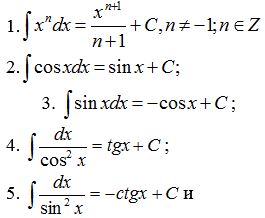 

применять их при решении задач;

11.3.1.4 - знать определение криволинейной трапеции и;

11.3.1.5 - знать понятие определенного интеграла, уметь вычислять определенный интеграл;

11.3.1.6 - применять формулу Ньютона-Лейбница для нахождения ее площади криволинейной трапеции и;

11.3.1.7 - вычислять площадь плоской фигуры, ограниченной заданными линиями;

11.3.1.8 - знать и применять формулу вычисления объема тела вращения с помощью определенного интеграла;

11.3.1.9 - знать определение степенной функции и строить график степенной функции в зависимости от показателя степени;

11.3.1.10 - знать и применять правила нахождения производной степенной функции с действительным показателем;

11.3.1.11 - знать и применять правила нахождения интеграла степенной функции с действительным показателем;

11.3.1.12 - знать определение, свойства показательной функции и строить ее график;

11.3.1.13 - знать определения логарифма числа, десятичного и натурального логарифмов;

11.3.1.14 - знать свойства логарифмов и применять их для преобразования логарифмических выражений;

11.3.1.15 - знать определение логарифмической функции, ее свойства и строить ее график;

11.3.1.16 - находить производную и интеграл показательной функции;

11.3.1.17 - находить производную логарифмической функции;


2.Математический язык и математическая модель
10.3.2.
11.3.2.
2.Математический язык и математическая модель
10.3.2.1 - знать и применять геометрический смысл производной;

10.3.2.2 - знать и применять физический смысл производной;
3. Решение задач с помощью математического моделирования
10.3.3.
11.3.3.
3. Решение задач с помощью математического моделирования
10.3.3.1 - решать задачи, связанные с нахождением наибольшего (наименьшего) значения функции;Приложение
к Типовой учебной программе
(с сокращением учебной нагрузки) 
по учебному предмету "Алгебра 
и начала анализа" для 10-11 
классов общественно-гуманитарного
 направления уровня общего 
среднего образования
Раздел долгосрочного плана
Содержание раздела долгосрочного плана
Цели обучения
1 четверть
1 четверть
1 четверть
Повторение курса алгебры 7-9 классов
Повторение курса алгебры 7-9 классов
Повторение курса алгебры 7-9 классов
Функция, ее свойства и график 
Функция и способы ее задания
10.3.1.1 - знать определение и способы задания функции;
Функция, ее свойства и график 
Преобразования графиков функций
10.3.1.2 - уметь выполнять преобразования графика функции (параллельный перенос, сжатие и растяжение);
Функция, ее свойства и график 
Свойства функции
10.3.1.3 - уметь описывать по заданному графику функции ее свойства:

1) область определения функции;

2) область значений функции;

3) нули функции; 

4) периодичность функции;

5) промежутки монотонности функции;

6) промежутки знакопостоянства функции;

7) наибольшее и наименьшее значения функции;

8) четность, нечетность функции;

9) ограниченность функции;

10) непрерывность функции;

11) экстремумы функции;
Функция, ее свойства и график 
Понятие обратной функции
10.3.1.4 - знать определение обратной функции и уметь находить функцию, обратную заданной и знать свойство расположения графиков взаимно обратных функций;
Тригонометрические функции 
Тригонометрические функции, их свойства и графики
10.1.3.1 - знать определения, свойства тригонометрических функций и уметь строить их графики;

10.1.3.2 - уметь строить графики тригонометрических функций с помощью преобразований;
Тригонометрические функции 
Арксинус, арккосинус, арктангенс, арккотангенс
10.1.3.3 - знать определения арксинуса, арккосинуса, арктангенса, арккотангенса и уметь находить их значения;

10.1.3.4 - находить значения выражений, содержащих обратные тригонометрические функции; 
2 четверть
2 четверть
2 четверть
Тригонометрические уравнения и неравенства 
Простейшие тригонометрические уравнения
10.1.3.5 - уметь решать простейшие тригонометрические уравнения;
Тригонометрические уравнения и неравенства 
Методы решения тригонометрических уравнений
10.1.3.6 - уметь решать тригонометрические уравнения методом разложения на множители: 

10.1.3.7 - уметь решать тригонометрические уравнения, приводимые к квадратному уравнению;

10.1.3.8 - уметь решать однородные тригонометрические уравнения; 
Тригонометрические уравнения и неравенства 
Решение простейших тригонометрических неравенств
10.1.3.9 - уметь решать простейшие тригонометрические неравенства;
Вероятность. 
Вероятность события и ее свойства
10.2.1.1 - знать понятие случайного события, виды случайных событий и приводить их примеры;

10.2.1.2 - вычислять вероятность случайных событий, применяя свойства вероятностей;
Вероятность. 
Правила сложения и умножения вероятностей
10.2.1.3 - понимать и применять правила сложения и умножения вероятностей

* P(A ∙ B) = P(A) ∙ P(B); 

* P(A + B) = P(A) + P(B);

* P(A +B) = P(A)+P(B)–P(A ∙ B);
3 четверть
3 четверть
3 четверть
Производная
Предел функции в точке и на бесконечности
10.3.1.5 - знать определение предела функции в точке и на бесконечности;
Производная
Непрерывность функции в точке и на множестве
10.3.1.6 - знать определение непрерывной функции;
Производная
Определение производной
10.3.1.7 - знать определение производной функции и находить производную функции по определению;
Производная
Правила нахождения производных
10.3.1.8 - находить производные постоянной функции и степенной функции;

10.3.1.9 - знать и применять правила дифференцирования;
Производная
Физический и геометрический смысл производной
10.3.2.1 - знать и применять геометрический смысл производной;

10.3.2.2 – знать и применять физический смысл производной;
Производная
Уравнение касательной к графику функции
10.3.1.10 - составлять уравнение касательной к графику функции в заданной точке;
Производная
Производная сложной функции.
10.3.1.11- знать определение сложной функции и находить ее производную;
Производная
Производные тригонометрических функций
10.3.1.12 - находить производные тригонометрических функций;
Применение производной 
Признаки возрастания и убывания функции
10.3.1.13 - знать и применять необходимое и достаточное условие возрастания (убывания) функции на интервале;
Применение производной 
Критические точки и точки экстремума
10.3.1.14 - знать определения критических точек и точек экстремума функции, условие существования экстремума функции;

10.3.1.15 - находить критические точки и точки экстремума функции;
4 четверть
4 четверть
4 четверть
Применение производной
Исследование функции с помощью производной и построение ее графика
10.3.1.16 - исследовать свойства функции с помощью производной и строить ее график;
Применение производной
Наибольшее и наименьшее значения функции на отрезке
10.3.1.17 - находить наибольшее и наименьшее значения функции на отрезке;

10.3.3.1 - решать задачи, связанные с нахождением наибольшего (наименьшего) значения функции;
Случайные величины и их числовые характеристики
Случайные величины.

Дискретные и непрерывные случайные величины
10.2.1.4 - понимать, что такое случайная величина и приводить примеры случайных величин;

10.2.1.5 - знать определение дискретной и непрерывной случайной величины и уметь их различать;

10.2.1.6 - составлять таблицу закона распределения некоторых дискретных случайных величин;
Случайные величины и их числовые характеристики
Числовые характеристики дискретных случайных величин
10.2.1.7 - вычислять математическое ожидание, дисперсию и среднее квадратическое (стандартное) отклонение дискретной случайной величины;
Повторение курса алгебры и начала анализа 10 класса 
Повторение курса алгебры и начала анализа 10 класса 
Повторение курса алгебры и начала анализа 10 класса 
Раздел долгосрочного плана
Содержание раздела долгосрочного плана
Цели обучения
1 четверть
1 четверть
1 четверть
Повторение курса алгебры и начала анализа 10 класса
Повторение курса алгебры и начала анализа 10 класса
Повторение курса алгебры и начала анализа 10 класса
Первообразная и интеграл 
Первообразная и неопределенный интеграл. Свойства неопределенного интеграла
11.3.1.1 - знать определение первообразной функции и неопределенного интеграла;

11.3.1.2 - знать и применять свойства неопределенного интеграла;

11.3.1.3 - знать основные неопределенные интегралы 

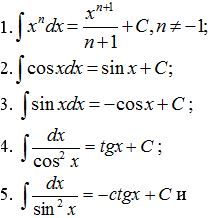 

применять их при решении задач;


Первообразная и интеграл 
Криволинейная трапеция и ее площадь. Определенный интеграл
11.3.1.4 - знать определение криволинейной трапеции и;

11.3.1.5 - знать понятие определенного интеграла, уметь вычислять определенный интеграл;

11.3.1.6 - знать определение применять формулу Ньютона-Лейбница для нахождения площади криволинейной трапеции и;
Первообразная и интеграл 
Вычисление площадей плоских фигур и объемов тел вращения с помощью определенного интеграла
11.3.1.7 - вычислять площадь плоской фигуры, ограниченной заданными линиями;

11.3.1.8 - знать и применять формулу вычисления объема тела вращения с помощью определенного интеграла;
2 четверть
2 четверть
2 четверть
Степени и корни. Степенная функция
Корень n-ой степени и его свойства
11.1.1.1 - знать определение корня п-ой степени и арифметического корня п-ой степени;

11.1.1.2 - знать свойства корня п-ой степени;
Степени и корни. Степенная функция
Степень с рациональным показателем
11.1.1.3 - знать определение и свойства степени с рациональным показателем;
Степени и корни. Степенная функция
Преобразование выражений, содержащих степень с рациональным показателем
11.1.1.4 - применять свойства степени с рациональным показателем для преобразования алгебраических выражений;
Степени и корни. Степенная функция
Преобразование иррациональных выражений
11.1.1.5 - применять свойства корня п-ой степени для преобразования иррациональных выражений;
Степени и корни. Степенная функция
Степенная функция, ее свойства и график
11.3.1.9 - знать определение степенной функции и строить график степенной функции в зависимости от показателя степени;
Степени и корни. Степенная функция
Производная и первообразной степенной функции с действительным показателем
11.3.1.10 - знать и применять правила нахождения производной степенной функции с действительным показателем;

11.3.1.11 - знать и применять правила нахождения первообразной степенной функции с действительным показателем;
Иррациональные уравнения 
Иррациональные уравнения. Методы решения иррациональных уравнений
11.1.2.1 - знать определение иррационального уравнения, уметь определять его область допустимых значений;

11.1.2.2 - уметь решать иррациональные уравнения методом возведения обеих частей уравнения в n-ую степень;

11.1.2.3 - уметь решать иррациональные уравнения методом замена переменной;
3 четверть
3 четверть
3 четверть
Показательная и логарифмическая функции 
Показательная функция, ее свойства и график
11.3.1.12 - знать определение, свойства показательной функции и строить ее график;
Показательная и логарифмическая функции 
Логарифм числа и его свойства
11.3.1.13 - знать определения логарифма числа, десятичного и натурального логарифмов;

11.3.1.14 - знать свойства логарифмов и применять их для преобразования логарифмических выражений;
Показательная и логарифмическая функции 
Логарифмическая функция, ее свойства и график
11.3.1.15 - знать определение логарифмической функции, ее свойства и строить ее график;
Показательная и логарифмическая функции 
Производная и интеграл показательной функции
11.3.1.16 - находить производную и интеграл показательной функции;
Показательная и логарифмическая функции 
Производная логарифмической функции
11.3.1.17 - находить производную логарифмической функции;
Показательные и логарифмические уравнения и неравенства
Показательные уравнения
11.1.2.4 - уметь решать показательные уравнения;
Показательные и логарифмические уравнения и неравенства
Показательные неравенства
11.1.2.5 - уметь решать показательные неравенства;
4 четверть
Показательные и логарифмические уравнения и неравенства
Логарифмические уравнения
11.1.2.6 - уметь решать логарифмические уравнения;
Показательные и логарифмические уравнения и неравенства
Логарифмические неравенства
11.1.2.7 - уметь решать логарифмические неравенства;
Повторение курса алгебры и начала анализа 10-11 классов
Повторение курса алгебры и начала анализа 10-11 классов
Повторение курса алгебры и начала анализа 10-11 классов